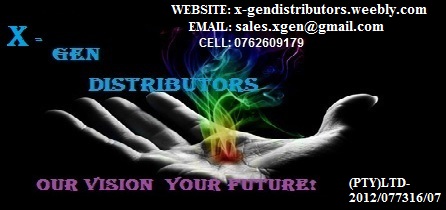 Pre-Build Proline SystemsPre-Build Proline SystemsPre-Build Proline SystemsPre-Build Proline SystemsPre-Build Proline SystemsPre-Build Proline SystemsPre-Build Proline SystemsPre-Build Proline SystemsPre-Build Proline SystemsPre-Build Proline SystemsPre-Build Proline SystemsPre-Build Proline SystemsPre-Build Proline SystemsPre-Build Proline SystemsPre-Build Proline SystemsPre-Build Proline SystemsPre-Build Proline SystemsPre-Build Proline SystemsPre-Build Proline SystemsPre-Build Proline SystemsPre-Build Proline SystemsPre-Build Proline SystemsPre-Build Proline SystemsPre-Build Proline SystemsPre-Build Proline SystemsPre-Build Proline SystemsPre-Build Proline SystemsPre-Build Proline SystemsPre-Build Proline SystemsPre-Build Proline SystemsPre-Build Proline SystemsPre-Build Proline SystemsOfficeWareOfficeWareOfficeWareOfficeWareOfficeWareOfficeWareOfficeWarePOH61G6S622W7HPPOH61G6S622W7HPPOH61G6S622W7HPPOH61G6S622W7HPPOH61G6S622W7HPPOH61G6S622W7HPPOH61G6S622W7HPPROLINE OFFICEWARE G620,4GB,250B,DVDRW,W7HPPROLINE OFFICEWARE G620,4GB,250B,DVDRW,W7HPPROLINE OFFICEWARE G620,4GB,250B,DVDRW,W7HPPROLINE OFFICEWARE G620,4GB,250B,DVDRW,W7HPR 4419.18R 4419.18R 4419.18R 4419.18R 4419.18R 4419.18R 4419.18R 4419.18R 4419.18R 4419.18R 4419.18R 4419.18R 4419.18R 4419.18R 4419.18R 4419.18R 4419.18R 4419.18R 4419.18R 4419.18POH61G6S645W7PPOH61G6S645W7PPOH61G6S645W7PPOH61G6S645W7PPOH61G6S645W7PPOH61G6S645W7PPOH61G6S645W7PPROLINE OFFICEWARE G620,4GB,500GB,DVDRW,W7P64PROLINE OFFICEWARE G620,4GB,500GB,DVDRW,W7P64PROLINE OFFICEWARE G620,4GB,500GB,DVDRW,W7P64PROLINE OFFICEWARE G620,4GB,500GB,DVDRW,W7P64R 5223.88R 5223.88R 5223.88R 5223.88R 5223.88R 5223.88R 5223.88R 5223.88R 5223.88R 5223.88R 5223.88R 5223.88R 5223.88R 5223.88R 5223.88R 5223.88R 5223.88R 5223.88R 5223.88R 5223.88POH61I3S123W7HPPOH61I3S123W7HPPOH61I3S123W7HPPOH61I3S123W7HPPOH61I3S123W7HPPOH61I3S123W7HPPOH61I3S123W7HPPROLINE OFFICEWARE I3 2100,2GB,320GB,DVDRW,W7HPPROLINE OFFICEWARE I3 2100,2GB,320GB,DVDRW,W7HPPROLINE OFFICEWARE I3 2100,2GB,320GB,DVDRW,W7HPPROLINE OFFICEWARE I3 2100,2GB,320GB,DVDRW,W7HPR 5223.88R 5223.88R 5223.88R 5223.88R 5223.88R 5223.88R 5223.88R 5223.88R 5223.88R 5223.88R 5223.88R 5223.88R 5223.88R 5223.88R 5223.88R 5223.88R 5223.88R 5223.88R 5223.88R 5223.88POH61I3S145W7PPOH61I3S145W7PPOH61I3S145W7PPOH61I3S145W7PPOH61I3S145W7PPOH61I3S145W7PPOH61I3S145W7PPROLINE OFFICEWARE I3 2100,4GB,500GB,DVDRW,W7P64PROLINE OFFICEWARE I3 2100,4GB,500GB,DVDRW,W7P64PROLINE OFFICEWARE I3 2100,4GB,500GB,DVDRW,W7P64PROLINE OFFICEWARE I3 2100,4GB,500GB,DVDRW,W7P64R 5760.35R 5760.35R 5760.35R 5760.35R 5760.35R 5760.35R 5760.35R 5760.35R 5760.35R 5760.35R 5760.35R 5760.35R 5760.35R 5760.35R 5760.35R 5760.35R 5760.35R 5760.35R 5760.35R 5760.35POH61I5S345W7PPOH61I5S345W7PPOH61I5S345W7PPOH61I5S345W7PPOH61I5S345W7PPOH61I5S345W7PPOH61I5S345W7PPROLINE OFFICEWARE I5 2320,4GB,500GB,DVDRW,W7P64PROLINE OFFICEWARE I5 2320,4GB,500GB,DVDRW,W7P64PROLINE OFFICEWARE I5 2320,4GB,500GB,DVDRW,W7P64PROLINE OFFICEWARE I5 2320,4GB,500GB,DVDRW,W7P64R 6565.06R 6565.06R 6565.06R 6565.06R 6565.06R 6565.06R 6565.06R 6565.06R 6565.06R 6565.06R 6565.06R 6565.06R 6565.06R 6565.06R 6565.06R 6565.06R 6565.06R 6565.06R 6565.06R 6565.06POH67I5S445W7PPOH67I5S445W7PPOH67I5S445W7PPOH67I5S445W7PPOH67I5S445W7PPOH67I5S445W7PPOH67I5S445W7PPROLINE OFFICEWARE I5 2400,4GB,1TB,DVDRW,W7P64PROLINE OFFICEWARE I5 2400,4GB,1TB,DVDRW,W7P64PROLINE OFFICEWARE I5 2400,4GB,1TB,DVDRW,W7P64PROLINE OFFICEWARE I5 2400,4GB,1TB,DVDRW,W7P64R 7235.65R 7235.65R 7235.65R 7235.65R 7235.65R 7235.65R 7235.65R 7235.65R 7235.65R 7235.65R 7235.65R 7235.65R 7235.65R 7235.65R 7235.65R 7235.65R 7235.65R 7235.65R 7235.65R 7235.65POH67I7S641W7PPOH67I7S641W7PPOH67I7S641W7PPOH67I7S641W7PPOH67I7S641W7PPOH67I7S641W7PPOH67I7S641W7PPROLINE OFFICEWARE I7 2670QM,4GB,1TB,DVDRW,W7P64PROLINE OFFICEWARE I7 2670QM,4GB,1TB,DVDRW,W7P64PROLINE OFFICEWARE I7 2670QM,4GB,1TB,DVDRW,W7P64PROLINE OFFICEWARE I7 2670QM,4GB,1TB,DVDRW,W7P64R 8710.94R 8710.94R 8710.94R 8710.94R 8710.94R 8710.94R 8710.94R 8710.94R 8710.94R 8710.94R 8710.94R 8710.94R 8710.94R 8710.94R 8710.94R 8710.94R 8710.94R 8710.94R 8710.94R 8710.94POP67AI7S641W7PGPOP67AI7S641W7PGPOP67AI7S641W7PGPOP67AI7S641W7PGPOP67AI7S641W7PGPOP67AI7S641W7PGPOP67AI7S641W7PGPROLINE OFFICEWARE I7 2600,4GB,1TB,1GB VGA DVDRW,W7P64PROLINE OFFICEWARE I7 2600,4GB,1TB,1GB VGA DVDRW,W7P64PROLINE OFFICEWARE I7 2600,4GB,1TB,1GB VGA DVDRW,W7P64PROLINE OFFICEWARE I7 2600,4GB,1TB,1GB VGA DVDRW,W7P64R 10191.60R 10191.60R 10191.60R 10191.60R 10191.60R 10191.60R 10191.60R 10191.60R 10191.60R 10191.60R 10191.60R 10191.60R 10191.60R 10191.60R 10191.60R 10191.60R 10191.60R 10191.60R 10191.60R 10191.603 Year Carry in Warranty (All Proline Office PC's includes a Keyboard, Mouse and Speakers3 Year Carry in Warranty (All Proline Office PC's includes a Keyboard, Mouse and Speakers3 Year Carry in Warranty (All Proline Office PC's includes a Keyboard, Mouse and Speakers3 Year Carry in Warranty (All Proline Office PC's includes a Keyboard, Mouse and Speakers3 Year Carry in Warranty (All Proline Office PC's includes a Keyboard, Mouse and SpeakersNanowareNanowareNanowareNanowareNanowareNanowareNanowarePND52S22LINUXPND52S22LINUXPND52S22LINUXPND52S22LINUXPND52S22LINUXPND52S22LINUXPND52S22LINUXPROLINE NANOWARE D525,2GB,250GB, No DVDRW,LinuxPROLINE NANOWARE D525,2GB,250GB, No DVDRW,LinuxPROLINE NANOWARE D525,2GB,250GB, No DVDRW,LinuxPROLINE NANOWARE D525,2GB,250GB, No DVDRW,LinuxR 3078.00R 3078.00R 3078.00R 3078.00R 3078.00R 3078.00R 3078.00R 3078.00R 3078.00R 3078.00R 3078.00R 3078.00R 3078.00R 3078.00R 3078.00R 3078.00R 3078.00R 3078.00R 3078.00R 3078.00PND52S22W7SPND52S22W7SPND52S22W7SPND52S22W7SPND52S22W7SPND52S22W7SPND52S22W7SPROLINE NANOWARE D525,2GB,250GB,DVDRW,W7SPROLINE NANOWARE D525,2GB,250GB,DVDRW,W7SPROLINE NANOWARE D525,2GB,250GB,DVDRW,W7SPROLINE NANOWARE D525,2GB,250GB,DVDRW,W7SR 3346.24R 3346.24R 3346.24R 3346.24R 3346.24R 3346.24R 3346.24R 3346.24R 3346.24R 3346.24R 3346.24R 3346.24R 3346.24R 3346.24R 3346.24R 3346.24R 3346.24R 3346.24R 3346.24R 3346.24PND52S25W7SPND52S25W7SPND52S25W7SPND52S25W7SPND52S25W7SPND52S25W7SPND52S25W7SPROLINE NANOWARE D525,2GB,500GB,DVDRW,W7SPROLINE NANOWARE D525,2GB,500GB,DVDRW,W7SPROLINE NANOWARE D525,2GB,500GB,DVDRW,W7SPROLINE NANOWARE D525,2GB,500GB,DVDRW,W7SR 3480.35R 3480.35R 3480.35R 3480.35R 3480.35R 3480.35R 3480.35R 3480.35R 3480.35R 3480.35R 3480.35R 3480.35R 3480.35R 3480.35R 3480.35R 3480.35R 3480.35R 3480.35R 3480.35R 3480.35PND52S22W7PPND52S22W7PPND52S22W7PPND52S22W7PPND52S22W7PPND52S22W7PPND52S22W7PPROLINE NANOWARE D525,2GB,250GB,DVDRW,W7P32PROLINE NANOWARE D525,2GB,250GB,DVDRW,W7P32PROLINE NANOWARE D525,2GB,250GB,DVDRW,W7P32PROLINE NANOWARE D525,2GB,250GB,DVDRW,W7P32R 4553.29R 4553.29R 4553.29R 4553.29R 4553.29R 4553.29R 4553.29R 4553.29R 4553.29R 4553.29R 4553.29R 4553.29R 4553.29R 4553.29R 4553.29R 4553.29R 4553.29R 4553.29R 4553.29R 4553.29PNA350M-LINUXPNA350M-LINUXPNA350M-LINUXPNA350M-LINUXPNA350M-LINUXPNA350M-LINUXPNA350M-LINUXPROLINE NANOWARE A350,2GB,500GB,DVDRW, LINUXPROLINE NANOWARE A350,2GB,500GB,DVDRW, LINUXPROLINE NANOWARE A350,2GB,500GB,DVDRW, LINUXPROLINE NANOWARE A350,2GB,500GB,DVDRW, LINUXR 3212.12R 3212.12R 3212.12R 3212.12R 3212.12R 3212.12R 3212.12R 3212.12R 3212.12R 3212.12R 3212.12R 3212.12R 3212.12R 3212.12R 3212.12R 3212.12R 3212.12R 3212.12R 3212.12R 3212.12PNA350MW7HPPNA350MW7HPPNA350MW7HPPNA350MW7HPPNA350MW7HPPNA350MW7HPPNA350MW7HPPROLINE NANOWARE A350,2GB,500GB,DVDRW,W7 HOME PREMIUMPROLINE NANOWARE A350,2GB,500GB,DVDRW,W7 HOME PREMIUMPROLINE NANOWARE A350,2GB,500GB,DVDRW,W7 HOME PREMIUMPROLINE NANOWARE A350,2GB,500GB,DVDRW,W7 HOME PREMIUMR 4016.82R 4016.82R 4016.82R 4016.82R 4016.82R 4016.82R 4016.82R 4016.82R 4016.82R 4016.82R 4016.82R 4016.82R 4016.82R 4016.82R 4016.82R 4016.82R 4016.82R 4016.82R 4016.82R 4016.82PNA350MW7PPNA350MW7PPNA350MW7PPNA350MW7PPNA350MW7PPNA350MW7PPNA350MW7PPROLINE NANOWARE A350,2GB,500GB,DVDRW,W7 PROFESSIONALPROLINE NANOWARE A350,2GB,500GB,DVDRW,W7 PROFESSIONALPROLINE NANOWARE A350,2GB,500GB,DVDRW,W7 PROFESSIONALPROLINE NANOWARE A350,2GB,500GB,DVDRW,W7 PROFESSIONALR 4687.41R 4687.41R 4687.41R 4687.41R 4687.41R 4687.41R 4687.41R 4687.41R 4687.41R 4687.41R 4687.41R 4687.41R 4687.41R 4687.41R 4687.41R 4687.41R 4687.41R 4687.41R 4687.41R 4687.412 Year Carry in Warranty  (All Proline Nanoware PC's includes a Keyboard, Mouse and Speakers)2 Year Carry in Warranty  (All Proline Nanoware PC's includes a Keyboard, Mouse and Speakers)2 Year Carry in Warranty  (All Proline Nanoware PC's includes a Keyboard, Mouse and Speakers)2 Year Carry in Warranty  (All Proline Nanoware PC's includes a Keyboard, Mouse and Speakers)2 Year Carry in Warranty  (All Proline Nanoware PC's includes a Keyboard, Mouse and Speakers)2 Year Carry in Warranty  (All Proline Nanoware PC's includes a Keyboard, Mouse and Speakers)2 Year Carry in Warranty  (All Proline Nanoware PC's includes a Keyboard, Mouse and Speakers)2 Year Carry in Warranty  (All Proline Nanoware PC's includes a Keyboard, Mouse and Speakers)2 Year Carry in Warranty  (All Proline Nanoware PC's includes a Keyboard, Mouse and Speakers)2 Year Carry in Warranty  (All Proline Nanoware PC's includes a Keyboard, Mouse and Speakers)2 Year Carry in Warranty  (All Proline Nanoware PC's includes a Keyboard, Mouse and Speakers)2 Year Carry in Warranty  (All Proline Nanoware PC's includes a Keyboard, Mouse and Speakers)2 Year Carry in Warranty  (All Proline Nanoware PC's includes a Keyboard, Mouse and Speakers)2 Year Carry in Warranty  (All Proline Nanoware PC's includes a Keyboard, Mouse and Speakers)2 Year Carry in Warranty  (All Proline Nanoware PC's includes a Keyboard, Mouse and Speakers)2 Year Carry in Warranty  (All Proline Nanoware PC's includes a Keyboard, Mouse and Speakers)2 Year Carry in Warranty  (All Proline Nanoware PC's includes a Keyboard, Mouse and Speakers)2 Year Carry in Warranty  (All Proline Nanoware PC's includes a Keyboard, Mouse and Speakers)2 Year Carry in Warranty  (All Proline Nanoware PC's includes a Keyboard, Mouse and Speakers)2 Year Carry in Warranty  (All Proline Nanoware PC's includes a Keyboard, Mouse and Speakers)2 Year Carry in Warranty  (All Proline Nanoware PC's includes a Keyboard, Mouse and Speakers)2 Year Carry in Warranty  (All Proline Nanoware PC's includes a Keyboard, Mouse and Speakers)2 Year Carry in Warranty  (All Proline Nanoware PC's includes a Keyboard, Mouse and Speakers)2 Year Carry in Warranty  (All Proline Nanoware PC's includes a Keyboard, Mouse and Speakers)2 Year Carry in Warranty  (All Proline Nanoware PC's includes a Keyboard, Mouse and Speakers)QboxQboxQboxQboxQboxQboxQboxQBOX4223PQBOX4223PQBOX4223PQBOX4223PQBOX4223PQBOX4223PQBOX4223P190x135x25190x135x25190x135x25190x135x25190x135x25190x135x25190x135x25PROLINE QBOX NT435,2GB,320GB,W7P32PROLINE QBOX NT435,2GB,320GB,W7P32PROLINE QBOX NT435,2GB,320GB,W7P32PROLINE QBOX NT435,2GB,320GB,W7P32R 3882.71R 3882.71R 3882.71R 3882.71R 3882.71R 3882.71R 3882.71R 3882.71R 3882.71R 3882.71R 3882.71R 3882.71R 3882.71R 3882.71R 3882.71R 3882.71R 3882.71R 3882.71R 3882.71R 3882.71QBOX5325QBOX5325QBOX5325QBOX5325QBOX5325QBOX5325QBOX5325190x135x25190x135x25190x135x25190x135x25190x135x25190x135x25190x135x25PROLINE QBOX NT535,2GB,500GB,LINUXPROLINE QBOX NT535,2GB,500GB,LINUXPROLINE QBOX NT535,2GB,500GB,LINUXPROLINE QBOX NT535,2GB,500GB,LINUXR 3346.24R 3346.24R 3346.24R 3346.24R 3346.24R 3346.24R 3346.24R 3346.24R 3346.24R 3346.24R 3346.24R 3346.24R 3346.24R 3346.24R 3346.24R 3346.24R 3346.24R 3346.24R 3346.24R 3346.24QBOX5345QBOX5345QBOX5345QBOX5345QBOX5345QBOX5345QBOX5345190x135x25190x135x25190x135x25190x135x25190x135x25190x135x25190x135x25PROLINE QBOX NT535,4GB,500GB,LINUXPROLINE QBOX NT535,4GB,500GB,LINUXPROLINE QBOX NT535,4GB,500GB,LINUXPROLINE QBOX NT535,4GB,500GB,LINUXR 3480.35R 3480.35R 3480.35R 3480.35R 3480.35R 3480.35R 3480.35R 3480.35R 3480.35R 3480.35R 3480.35R 3480.35R 3480.35R 3480.35R 3480.35R 3480.35R 3480.35R 3480.35R 3480.35R 3480.35QBOX5325W7SQBOX5325W7SQBOX5325W7SQBOX5325W7SQBOX5325W7SQBOX5325W7SQBOX5325W7S190x135x25190x135x25190x135x25190x135x25190x135x25190x135x25190x135x25PROLINE QBOX NT535,2GB,500GB,W7SPROLINE QBOX NT535,2GB,500GB,W7SPROLINE QBOX NT535,2GB,500GB,W7SPROLINE QBOX NT535,2GB,500GB,W7SR 3686.89R 3686.89R 3686.89R 3686.89R 3686.89R 3686.89R 3686.89R 3686.89R 3686.89R 3686.89R 3686.89R 3686.89R 3686.89R 3686.89R 3686.89R 3686.89R 3686.89R 3686.89R 3686.89R 3686.89QBOX5345W7PQBOX5345W7PQBOX5345W7PQBOX5345W7PQBOX5345W7PQBOX5345W7PQBOX5345W7P190x135x25190x135x25190x135x25190x135x25190x135x25190x135x25190x135x25PROLINE QBOX NT535,4GB,500GB,W7P64PROLINE QBOX NT535,4GB,500GB,W7P64PROLINE QBOX NT535,4GB,500GB,W7P64PROLINE QBOX NT535,4GB,500GB,W7P64R 5095.13R 5095.13R 5095.13R 5095.13R 5095.13R 5095.13R 5095.13R 5095.13R 5095.13R 5095.13R 5095.13R 5095.13R 5095.13R 5095.13R 5095.13R 5095.13R 5095.13R 5095.13R 5095.13R 5095.132 Year Carry in Warranty2 Year Carry in Warranty2 Year Carry in Warranty2 Year Carry in WarrantyPre-Build Black Box SystemsPre-Build Black Box SystemsPre-Build Black Box SystemsPre-Build Black Box SystemsPre-Build Black Box SystemsPre-Build Black Box SystemsPre-Build Black Box SystemsPre-Build Black Box SystemsPre-Build Black Box SystemsPre-Build Black Box SystemsPre-Build Black Box SystemsPre-Build Black Box SystemsPre-Build Black Box SystemsPre-Build Black Box SystemsPre-Build Black Box SystemsPre-Build Black Box SystemsPre-Build Black Box SystemsPre-Build Black Box SystemsPre-Build Black Box SystemsPre-Build Black Box SystemsPre-Build Black Box SystemsPre-Build Black Box SystemsPre-Build Black Box SystemsPre-Build Black Box SystemsPre-Build Black Box SystemsPre-Build Black Box SystemsPre-Build Black Box SystemsPre-Build Black Box SystemsPre-Build Black Box SystemsPre-Build Black Box SystemsPre-Build Black Box SystemsPre-Build Black Box SystemsS-MBOXD4225S-MBOXD4225S-MBOXD4225S-MBOXD4225S-MBOXD4225S-MBOXD4225S-MBOXD4225IntelIntelIntelIntelIntelIntelIntelMini Box ATX 300 Watt, NM10 + Atom D425 (1.8GHz), 2GB DDR3 1333Mhz, 500GB HDD, 22x DVD-RW, Keyboard /Mouse/Speakers - No OSMini Box ATX 300 Watt, NM10 + Atom D425 (1.8GHz), 2GB DDR3 1333Mhz, 500GB HDD, 22x DVD-RW, Keyboard /Mouse/Speakers - No OSMini Box ATX 300 Watt, NM10 + Atom D425 (1.8GHz), 2GB DDR3 1333Mhz, 500GB HDD, 22x DVD-RW, Keyboard /Mouse/Speakers - No OSMini Box ATX 300 Watt, NM10 + Atom D425 (1.8GHz), 2GB DDR3 1333Mhz, 500GB HDD, 22x DVD-RW, Keyboard /Mouse/Speakers - No OSMini Box ATX 300 Watt, NM10 + Atom D425 (1.8GHz), 2GB DDR3 1333Mhz, 500GB HDD, 22x DVD-RW, Keyboard /Mouse/Speakers - No OSMini Box ATX 300 Watt, NM10 + Atom D425 (1.8GHz), 2GB DDR3 1333Mhz, 500GB HDD, 22x DVD-RW, Keyboard /Mouse/Speakers - No OSMini Box ATX 300 Watt, NM10 + Atom D425 (1.8GHz), 2GB DDR3 1333Mhz, 500GB HDD, 22x DVD-RW, Keyboard /Mouse/Speakers - No OSMini Box ATX 300 Watt, NM10 + Atom D425 (1.8GHz), 2GB DDR3 1333Mhz, 500GB HDD, 22x DVD-RW, Keyboard /Mouse/Speakers - No OSMini Box ATX 300 Watt, NM10 + Atom D425 (1.8GHz), 2GB DDR3 1333Mhz, 500GB HDD, 22x DVD-RW, Keyboard /Mouse/Speakers - No OSMini Box ATX 300 Watt, NM10 + Atom D425 (1.8GHz), 2GB DDR3 1333Mhz, 500GB HDD, 22x DVD-RW, Keyboard /Mouse/Speakers - No OSMini Box ATX 300 Watt, NM10 + Atom D425 (1.8GHz), 2GB DDR3 1333Mhz, 500GB HDD, 22x DVD-RW, Keyboard /Mouse/Speakers - No OSMini Box ATX 300 Watt, NM10 + Atom D425 (1.8GHz), 2GB DDR3 1333Mhz, 500GB HDD, 22x DVD-RW, Keyboard /Mouse/Speakers - No OSMini Box ATX 300 Watt, NM10 + Atom D425 (1.8GHz), 2GB DDR3 1333Mhz, 500GB HDD, 22x DVD-RW, Keyboard /Mouse/Speakers - No OSMini Box ATX 300 Watt, NM10 + Atom D425 (1.8GHz), 2GB DDR3 1333Mhz, 500GB HDD, 22x DVD-RW, Keyboard /Mouse/Speakers - No OSMini Box ATX 300 Watt, NM10 + Atom D425 (1.8GHz), 2GB DDR3 1333Mhz, 500GB HDD, 22x DVD-RW, Keyboard /Mouse/Speakers - No OSMini Box ATX 300 Watt, NM10 + Atom D425 (1.8GHz), 2GB DDR3 1333Mhz, 500GB HDD, 22x DVD-RW, Keyboard /Mouse/Speakers - No OSMini Box ATX 300 Watt, NM10 + Atom D425 (1.8GHz), 2GB DDR3 1333Mhz, 500GB HDD, 22x DVD-RW, Keyboard /Mouse/Speakers - No OSMini Box ATX 300 Watt, NM10 + Atom D425 (1.8GHz), 2GB DDR3 1333Mhz, 500GB HDD, 22x DVD-RW, Keyboard /Mouse/Speakers - No OSMini Box ATX 300 Watt, NM10 + Atom D425 (1.8GHz), 2GB DDR3 1333Mhz, 500GB HDD, 22x DVD-RW, Keyboard /Mouse/Speakers - No OSMini Box ATX 300 Watt, NM10 + Atom D425 (1.8GHz), 2GB DDR3 1333Mhz, 500GB HDD, 22x DVD-RW, Keyboard /Mouse/Speakers - No OSMini Box ATX 300 Watt, NM10 + Atom D425 (1.8GHz), 2GB DDR3 1333Mhz, 500GB HDD, 22x DVD-RW, Keyboard /Mouse/Speakers - No OSMini Box ATX 300 Watt, NM10 + Atom D425 (1.8GHz), 2GB DDR3 1333Mhz, 500GB HDD, 22x DVD-RW, Keyboard /Mouse/Speakers - No OSMini Box ATX 300 Watt, NM10 + Atom D425 (1.8GHz), 2GB DDR3 1333Mhz, 500GB HDD, 22x DVD-RW, Keyboard /Mouse/Speakers - No OSMini Box ATX 300 Watt, NM10 + Atom D425 (1.8GHz), 2GB DDR3 1333Mhz, 500GB HDD, 22x DVD-RW, Keyboard /Mouse/Speakers - No OSMini Box ATX 300 Watt, NM10 + Atom D425 (1.8GHz), 2GB DDR3 1333Mhz, 500GB HDD, 22x DVD-RW, Keyboard /Mouse/Speakers - No OSR2681.012681.012681.01S-BBOXE5725S-BBOXE5725S-BBOXE5725S-BBOXE5725S-BBOXE5725S-BBOXE5725S-BBOXE5725IntelIntelIntelIntelIntelIntelIntelBlack Box ATX 300 Watt, G41 + Pentium DC 5700 (3.0GHz), 2GB DDR3 1333Mhz, 500GB HDD, 22x DVD-RW, Keyboard /Mouse/Speakers - No OSBlack Box ATX 300 Watt, G41 + Pentium DC 5700 (3.0GHz), 2GB DDR3 1333Mhz, 500GB HDD, 22x DVD-RW, Keyboard /Mouse/Speakers - No OSBlack Box ATX 300 Watt, G41 + Pentium DC 5700 (3.0GHz), 2GB DDR3 1333Mhz, 500GB HDD, 22x DVD-RW, Keyboard /Mouse/Speakers - No OSBlack Box ATX 300 Watt, G41 + Pentium DC 5700 (3.0GHz), 2GB DDR3 1333Mhz, 500GB HDD, 22x DVD-RW, Keyboard /Mouse/Speakers - No OSBlack Box ATX 300 Watt, G41 + Pentium DC 5700 (3.0GHz), 2GB DDR3 1333Mhz, 500GB HDD, 22x DVD-RW, Keyboard /Mouse/Speakers - No OSBlack Box ATX 300 Watt, G41 + Pentium DC 5700 (3.0GHz), 2GB DDR3 1333Mhz, 500GB HDD, 22x DVD-RW, Keyboard /Mouse/Speakers - No OSBlack Box ATX 300 Watt, G41 + Pentium DC 5700 (3.0GHz), 2GB DDR3 1333Mhz, 500GB HDD, 22x DVD-RW, Keyboard /Mouse/Speakers - No OSBlack Box ATX 300 Watt, G41 + Pentium DC 5700 (3.0GHz), 2GB DDR3 1333Mhz, 500GB HDD, 22x DVD-RW, Keyboard /Mouse/Speakers - No OSBlack Box ATX 300 Watt, G41 + Pentium DC 5700 (3.0GHz), 2GB DDR3 1333Mhz, 500GB HDD, 22x DVD-RW, Keyboard /Mouse/Speakers - No OSBlack Box ATX 300 Watt, G41 + Pentium DC 5700 (3.0GHz), 2GB DDR3 1333Mhz, 500GB HDD, 22x DVD-RW, Keyboard /Mouse/Speakers - No OSBlack Box ATX 300 Watt, G41 + Pentium DC 5700 (3.0GHz), 2GB DDR3 1333Mhz, 500GB HDD, 22x DVD-RW, Keyboard /Mouse/Speakers - No OSBlack Box ATX 300 Watt, G41 + Pentium DC 5700 (3.0GHz), 2GB DDR3 1333Mhz, 500GB HDD, 22x DVD-RW, Keyboard /Mouse/Speakers - No OSBlack Box ATX 300 Watt, G41 + Pentium DC 5700 (3.0GHz), 2GB DDR3 1333Mhz, 500GB HDD, 22x DVD-RW, Keyboard /Mouse/Speakers - No OSBlack Box ATX 300 Watt, G41 + Pentium DC 5700 (3.0GHz), 2GB DDR3 1333Mhz, 500GB HDD, 22x DVD-RW, Keyboard /Mouse/Speakers - No OSBlack Box ATX 300 Watt, G41 + Pentium DC 5700 (3.0GHz), 2GB DDR3 1333Mhz, 500GB HDD, 22x DVD-RW, Keyboard /Mouse/Speakers - No OSBlack Box ATX 300 Watt, G41 + Pentium DC 5700 (3.0GHz), 2GB DDR3 1333Mhz, 500GB HDD, 22x DVD-RW, Keyboard /Mouse/Speakers - No OSBlack Box ATX 300 Watt, G41 + Pentium DC 5700 (3.0GHz), 2GB DDR3 1333Mhz, 500GB HDD, 22x DVD-RW, Keyboard /Mouse/Speakers - No OSBlack Box ATX 300 Watt, G41 + Pentium DC 5700 (3.0GHz), 2GB DDR3 1333Mhz, 500GB HDD, 22x DVD-RW, Keyboard /Mouse/Speakers - No OSBlack Box ATX 300 Watt, G41 + Pentium DC 5700 (3.0GHz), 2GB DDR3 1333Mhz, 500GB HDD, 22x DVD-RW, Keyboard /Mouse/Speakers - No OSBlack Box ATX 300 Watt, G41 + Pentium DC 5700 (3.0GHz), 2GB DDR3 1333Mhz, 500GB HDD, 22x DVD-RW, Keyboard /Mouse/Speakers - No OSBlack Box ATX 300 Watt, G41 + Pentium DC 5700 (3.0GHz), 2GB DDR3 1333Mhz, 500GB HDD, 22x DVD-RW, Keyboard /Mouse/Speakers - No OSBlack Box ATX 300 Watt, G41 + Pentium DC 5700 (3.0GHz), 2GB DDR3 1333Mhz, 500GB HDD, 22x DVD-RW, Keyboard /Mouse/Speakers - No OSBlack Box ATX 300 Watt, G41 + Pentium DC 5700 (3.0GHz), 2GB DDR3 1333Mhz, 500GB HDD, 22x DVD-RW, Keyboard /Mouse/Speakers - No OSBlack Box ATX 300 Watt, G41 + Pentium DC 5700 (3.0GHz), 2GB DDR3 1333Mhz, 500GB HDD, 22x DVD-RW, Keyboard /Mouse/Speakers - No OSBlack Box ATX 300 Watt, G41 + Pentium DC 5700 (3.0GHz), 2GB DDR3 1333Mhz, 500GB HDD, 22x DVD-RW, Keyboard /Mouse/Speakers - No OSR3016.313016.313016.31S-BBOXG5232S-BBOXG5232S-BBOXG5232S-BBOXG5232S-BBOXG5232S-BBOXG5232S-BBOXG5232IntelIntelIntelIntelIntelIntelIntelBlack Box ATX 300 Watt, H61M + CeL DC G530T (2.40GHz), 2GB DDR3 1333Mhz, 320GB HDD, 22x DVD-RW, Keyboard /Mouse/Speakers - No OSBlack Box ATX 300 Watt, H61M + CeL DC G530T (2.40GHz), 2GB DDR3 1333Mhz, 320GB HDD, 22x DVD-RW, Keyboard /Mouse/Speakers - No OSBlack Box ATX 300 Watt, H61M + CeL DC G530T (2.40GHz), 2GB DDR3 1333Mhz, 320GB HDD, 22x DVD-RW, Keyboard /Mouse/Speakers - No OSBlack Box ATX 300 Watt, H61M + CeL DC G530T (2.40GHz), 2GB DDR3 1333Mhz, 320GB HDD, 22x DVD-RW, Keyboard /Mouse/Speakers - No OSBlack Box ATX 300 Watt, H61M + CeL DC G530T (2.40GHz), 2GB DDR3 1333Mhz, 320GB HDD, 22x DVD-RW, Keyboard /Mouse/Speakers - No OSBlack Box ATX 300 Watt, H61M + CeL DC G530T (2.40GHz), 2GB DDR3 1333Mhz, 320GB HDD, 22x DVD-RW, Keyboard /Mouse/Speakers - No OSBlack Box ATX 300 Watt, H61M + CeL DC G530T (2.40GHz), 2GB DDR3 1333Mhz, 320GB HDD, 22x DVD-RW, Keyboard /Mouse/Speakers - No OSBlack Box ATX 300 Watt, H61M + CeL DC G530T (2.40GHz), 2GB DDR3 1333Mhz, 320GB HDD, 22x DVD-RW, Keyboard /Mouse/Speakers - No OSBlack Box ATX 300 Watt, H61M + CeL DC G530T (2.40GHz), 2GB DDR3 1333Mhz, 320GB HDD, 22x DVD-RW, Keyboard /Mouse/Speakers - No OSBlack Box ATX 300 Watt, H61M + CeL DC G530T (2.40GHz), 2GB DDR3 1333Mhz, 320GB HDD, 22x DVD-RW, Keyboard /Mouse/Speakers - No OSBlack Box ATX 300 Watt, H61M + CeL DC G530T (2.40GHz), 2GB DDR3 1333Mhz, 320GB HDD, 22x DVD-RW, Keyboard /Mouse/Speakers - No OSBlack Box ATX 300 Watt, H61M + CeL DC G530T (2.40GHz), 2GB DDR3 1333Mhz, 320GB HDD, 22x DVD-RW, Keyboard /Mouse/Speakers - No OSBlack Box ATX 300 Watt, H61M + CeL DC G530T (2.40GHz), 2GB DDR3 1333Mhz, 320GB HDD, 22x DVD-RW, Keyboard /Mouse/Speakers - No OSBlack Box ATX 300 Watt, H61M + CeL DC G530T (2.40GHz), 2GB DDR3 1333Mhz, 320GB HDD, 22x DVD-RW, Keyboard /Mouse/Speakers - No OSBlack Box ATX 300 Watt, H61M + CeL DC G530T (2.40GHz), 2GB DDR3 1333Mhz, 320GB HDD, 22x DVD-RW, Keyboard /Mouse/Speakers - No OSBlack Box ATX 300 Watt, H61M + CeL DC G530T (2.40GHz), 2GB DDR3 1333Mhz, 320GB HDD, 22x DVD-RW, Keyboard /Mouse/Speakers - No OSBlack Box ATX 300 Watt, H61M + CeL DC G530T (2.40GHz), 2GB DDR3 1333Mhz, 320GB HDD, 22x DVD-RW, Keyboard /Mouse/Speakers - No OSBlack Box ATX 300 Watt, H61M + CeL DC G530T (2.40GHz), 2GB DDR3 1333Mhz, 320GB HDD, 22x DVD-RW, Keyboard /Mouse/Speakers - No OSBlack Box ATX 300 Watt, H61M + CeL DC G530T (2.40GHz), 2GB DDR3 1333Mhz, 320GB HDD, 22x DVD-RW, Keyboard /Mouse/Speakers - No OSBlack Box ATX 300 Watt, H61M + CeL DC G530T (2.40GHz), 2GB DDR3 1333Mhz, 320GB HDD, 22x DVD-RW, Keyboard /Mouse/Speakers - No OSBlack Box ATX 300 Watt, H61M + CeL DC G530T (2.40GHz), 2GB DDR3 1333Mhz, 320GB HDD, 22x DVD-RW, Keyboard /Mouse/Speakers - No OSBlack Box ATX 300 Watt, H61M + CeL DC G530T (2.40GHz), 2GB DDR3 1333Mhz, 320GB HDD, 22x DVD-RW, Keyboard /Mouse/Speakers - No OSBlack Box ATX 300 Watt, H61M + CeL DC G530T (2.40GHz), 2GB DDR3 1333Mhz, 320GB HDD, 22x DVD-RW, Keyboard /Mouse/Speakers - No OSBlack Box ATX 300 Watt, H61M + CeL DC G530T (2.40GHz), 2GB DDR3 1333Mhz, 320GB HDD, 22x DVD-RW, Keyboard /Mouse/Speakers - No OSBlack Box ATX 300 Watt, H61M + CeL DC G530T (2.40GHz), 2GB DDR3 1333Mhz, 320GB HDD, 22x DVD-RW, Keyboard /Mouse/Speakers - No OSR2890.242890.242890.24S-BBOXG5252S-BBOXG5252S-BBOXG5252S-BBOXG5252S-BBOXG5252S-BBOXG5252S-BBOXG5252IntelIntelIntelIntelIntelIntelIntelBlack Box ATX 300 Watt, H61M + CeL DC G530T (2.40GHz), 2GB DDR3 1333Mhz, 500GB HDD, 22x DVD-RW, Keyboard /Mouse/Speakers - No OSBlack Box ATX 300 Watt, H61M + CeL DC G530T (2.40GHz), 2GB DDR3 1333Mhz, 500GB HDD, 22x DVD-RW, Keyboard /Mouse/Speakers - No OSBlack Box ATX 300 Watt, H61M + CeL DC G530T (2.40GHz), 2GB DDR3 1333Mhz, 500GB HDD, 22x DVD-RW, Keyboard /Mouse/Speakers - No OSBlack Box ATX 300 Watt, H61M + CeL DC G530T (2.40GHz), 2GB DDR3 1333Mhz, 500GB HDD, 22x DVD-RW, Keyboard /Mouse/Speakers - No OSBlack Box ATX 300 Watt, H61M + CeL DC G530T (2.40GHz), 2GB DDR3 1333Mhz, 500GB HDD, 22x DVD-RW, Keyboard /Mouse/Speakers - No OSBlack Box ATX 300 Watt, H61M + CeL DC G530T (2.40GHz), 2GB DDR3 1333Mhz, 500GB HDD, 22x DVD-RW, Keyboard /Mouse/Speakers - No OSBlack Box ATX 300 Watt, H61M + CeL DC G530T (2.40GHz), 2GB DDR3 1333Mhz, 500GB HDD, 22x DVD-RW, Keyboard /Mouse/Speakers - No OSBlack Box ATX 300 Watt, H61M + CeL DC G530T (2.40GHz), 2GB DDR3 1333Mhz, 500GB HDD, 22x DVD-RW, Keyboard /Mouse/Speakers - No OSBlack Box ATX 300 Watt, H61M + CeL DC G530T (2.40GHz), 2GB DDR3 1333Mhz, 500GB HDD, 22x DVD-RW, Keyboard /Mouse/Speakers - No OSBlack Box ATX 300 Watt, H61M + CeL DC G530T (2.40GHz), 2GB DDR3 1333Mhz, 500GB HDD, 22x DVD-RW, Keyboard /Mouse/Speakers - No OSBlack Box ATX 300 Watt, H61M + CeL DC G530T (2.40GHz), 2GB DDR3 1333Mhz, 500GB HDD, 22x DVD-RW, Keyboard /Mouse/Speakers - No OSBlack Box ATX 300 Watt, H61M + CeL DC G530T (2.40GHz), 2GB DDR3 1333Mhz, 500GB HDD, 22x DVD-RW, Keyboard /Mouse/Speakers - No OSBlack Box ATX 300 Watt, H61M + CeL DC G530T (2.40GHz), 2GB DDR3 1333Mhz, 500GB HDD, 22x DVD-RW, Keyboard /Mouse/Speakers - No OSBlack Box ATX 300 Watt, H61M + CeL DC G530T (2.40GHz), 2GB DDR3 1333Mhz, 500GB HDD, 22x DVD-RW, Keyboard /Mouse/Speakers - No OSBlack Box ATX 300 Watt, H61M + CeL DC G530T (2.40GHz), 2GB DDR3 1333Mhz, 500GB HDD, 22x DVD-RW, Keyboard /Mouse/Speakers - No OSBlack Box ATX 300 Watt, H61M + CeL DC G530T (2.40GHz), 2GB DDR3 1333Mhz, 500GB HDD, 22x DVD-RW, Keyboard /Mouse/Speakers - No OSBlack Box ATX 300 Watt, H61M + CeL DC G530T (2.40GHz), 2GB DDR3 1333Mhz, 500GB HDD, 22x DVD-RW, Keyboard /Mouse/Speakers - No OSBlack Box ATX 300 Watt, H61M + CeL DC G530T (2.40GHz), 2GB DDR3 1333Mhz, 500GB HDD, 22x DVD-RW, Keyboard /Mouse/Speakers - No OSBlack Box ATX 300 Watt, H61M + CeL DC G530T (2.40GHz), 2GB DDR3 1333Mhz, 500GB HDD, 22x DVD-RW, Keyboard /Mouse/Speakers - No OSBlack Box ATX 300 Watt, H61M + CeL DC G530T (2.40GHz), 2GB DDR3 1333Mhz, 500GB HDD, 22x DVD-RW, Keyboard /Mouse/Speakers - No OSBlack Box ATX 300 Watt, H61M + CeL DC G530T (2.40GHz), 2GB DDR3 1333Mhz, 500GB HDD, 22x DVD-RW, Keyboard /Mouse/Speakers - No OSBlack Box ATX 300 Watt, H61M + CeL DC G530T (2.40GHz), 2GB DDR3 1333Mhz, 500GB HDD, 22x DVD-RW, Keyboard /Mouse/Speakers - No OSBlack Box ATX 300 Watt, H61M + CeL DC G530T (2.40GHz), 2GB DDR3 1333Mhz, 500GB HDD, 22x DVD-RW, Keyboard /Mouse/Speakers - No OSBlack Box ATX 300 Watt, H61M + CeL DC G530T (2.40GHz), 2GB DDR3 1333Mhz, 500GB HDD, 22x DVD-RW, Keyboard /Mouse/Speakers - No OSBlack Box ATX 300 Watt, H61M + CeL DC G530T (2.40GHz), 2GB DDR3 1333Mhz, 500GB HDD, 22x DVD-RW, Keyboard /Mouse/Speakers - No OSR2943.882943.882943.88S-BBOXG6241S-BBOXG6241S-BBOXG6241S-BBOXG6241S-BBOXG6241S-BBOXG6241S-BBOXG6241IntelIntelIntelIntelIntelIntelIntelBlack Box ATX 300 Watt, H61M + Pentium DC G620 (2.60GHz), 4GB DDR3 1333Mhz, 500GB HDD, 22x DVD-RW, Keyboard /Mouse/Speakers - No OSBlack Box ATX 300 Watt, H61M + Pentium DC G620 (2.60GHz), 4GB DDR3 1333Mhz, 500GB HDD, 22x DVD-RW, Keyboard /Mouse/Speakers - No OSBlack Box ATX 300 Watt, H61M + Pentium DC G620 (2.60GHz), 4GB DDR3 1333Mhz, 500GB HDD, 22x DVD-RW, Keyboard /Mouse/Speakers - No OSBlack Box ATX 300 Watt, H61M + Pentium DC G620 (2.60GHz), 4GB DDR3 1333Mhz, 500GB HDD, 22x DVD-RW, Keyboard /Mouse/Speakers - No OSBlack Box ATX 300 Watt, H61M + Pentium DC G620 (2.60GHz), 4GB DDR3 1333Mhz, 500GB HDD, 22x DVD-RW, Keyboard /Mouse/Speakers - No OSBlack Box ATX 300 Watt, H61M + Pentium DC G620 (2.60GHz), 4GB DDR3 1333Mhz, 500GB HDD, 22x DVD-RW, Keyboard /Mouse/Speakers - No OSBlack Box ATX 300 Watt, H61M + Pentium DC G620 (2.60GHz), 4GB DDR3 1333Mhz, 500GB HDD, 22x DVD-RW, Keyboard /Mouse/Speakers - No OSBlack Box ATX 300 Watt, H61M + Pentium DC G620 (2.60GHz), 4GB DDR3 1333Mhz, 500GB HDD, 22x DVD-RW, Keyboard /Mouse/Speakers - No OSBlack Box ATX 300 Watt, H61M + Pentium DC G620 (2.60GHz), 4GB DDR3 1333Mhz, 500GB HDD, 22x DVD-RW, Keyboard /Mouse/Speakers - No OSBlack Box ATX 300 Watt, H61M + Pentium DC G620 (2.60GHz), 4GB DDR3 1333Mhz, 500GB HDD, 22x DVD-RW, Keyboard /Mouse/Speakers - No OSBlack Box ATX 300 Watt, H61M + Pentium DC G620 (2.60GHz), 4GB DDR3 1333Mhz, 500GB HDD, 22x DVD-RW, Keyboard /Mouse/Speakers - No OSBlack Box ATX 300 Watt, H61M + Pentium DC G620 (2.60GHz), 4GB DDR3 1333Mhz, 500GB HDD, 22x DVD-RW, Keyboard /Mouse/Speakers - No OSBlack Box ATX 300 Watt, H61M + Pentium DC G620 (2.60GHz), 4GB DDR3 1333Mhz, 500GB HDD, 22x DVD-RW, Keyboard /Mouse/Speakers - No OSBlack Box ATX 300 Watt, H61M + Pentium DC G620 (2.60GHz), 4GB DDR3 1333Mhz, 500GB HDD, 22x DVD-RW, Keyboard /Mouse/Speakers - No OSBlack Box ATX 300 Watt, H61M + Pentium DC G620 (2.60GHz), 4GB DDR3 1333Mhz, 500GB HDD, 22x DVD-RW, Keyboard /Mouse/Speakers - No OSBlack Box ATX 300 Watt, H61M + Pentium DC G620 (2.60GHz), 4GB DDR3 1333Mhz, 500GB HDD, 22x DVD-RW, Keyboard /Mouse/Speakers - No OSBlack Box ATX 300 Watt, H61M + Pentium DC G620 (2.60GHz), 4GB DDR3 1333Mhz, 500GB HDD, 22x DVD-RW, Keyboard /Mouse/Speakers - No OSBlack Box ATX 300 Watt, H61M + Pentium DC G620 (2.60GHz), 4GB DDR3 1333Mhz, 500GB HDD, 22x DVD-RW, Keyboard /Mouse/Speakers - No OSBlack Box ATX 300 Watt, H61M + Pentium DC G620 (2.60GHz), 4GB DDR3 1333Mhz, 500GB HDD, 22x DVD-RW, Keyboard /Mouse/Speakers - No OSBlack Box ATX 300 Watt, H61M + Pentium DC G620 (2.60GHz), 4GB DDR3 1333Mhz, 500GB HDD, 22x DVD-RW, Keyboard /Mouse/Speakers - No OSBlack Box ATX 300 Watt, H61M + Pentium DC G620 (2.60GHz), 4GB DDR3 1333Mhz, 500GB HDD, 22x DVD-RW, Keyboard /Mouse/Speakers - No OSBlack Box ATX 300 Watt, H61M + Pentium DC G620 (2.60GHz), 4GB DDR3 1333Mhz, 500GB HDD, 22x DVD-RW, Keyboard /Mouse/Speakers - No OSBlack Box ATX 300 Watt, H61M + Pentium DC G620 (2.60GHz), 4GB DDR3 1333Mhz, 500GB HDD, 22x DVD-RW, Keyboard /Mouse/Speakers - No OSBlack Box ATX 300 Watt, H61M + Pentium DC G620 (2.60GHz), 4GB DDR3 1333Mhz, 500GB HDD, 22x DVD-RW, Keyboard /Mouse/Speakers - No OSBlack Box ATX 300 Watt, H61M + Pentium DC G620 (2.60GHz), 4GB DDR3 1333Mhz, 500GB HDD, 22x DVD-RW, Keyboard /Mouse/Speakers - No OSR3212.123212.123212.12S-BBOXI32145S-BBOXI32145S-BBOXI32145S-BBOXI32145S-BBOXI32145S-BBOXI32145S-BBOXI32145IntelIntelIntelIntelIntelIntelIntelBlack Box ATX 400Watt, H61M + Ci3 2100 (3.10GHz), 4GB DDR3 1333Mhz, 500GB HDD, 22x DVD-RW, Keyboard /Mouse/Speakers - No OSBlack Box ATX 400Watt, H61M + Ci3 2100 (3.10GHz), 4GB DDR3 1333Mhz, 500GB HDD, 22x DVD-RW, Keyboard /Mouse/Speakers - No OSBlack Box ATX 400Watt, H61M + Ci3 2100 (3.10GHz), 4GB DDR3 1333Mhz, 500GB HDD, 22x DVD-RW, Keyboard /Mouse/Speakers - No OSBlack Box ATX 400Watt, H61M + Ci3 2100 (3.10GHz), 4GB DDR3 1333Mhz, 500GB HDD, 22x DVD-RW, Keyboard /Mouse/Speakers - No OSBlack Box ATX 400Watt, H61M + Ci3 2100 (3.10GHz), 4GB DDR3 1333Mhz, 500GB HDD, 22x DVD-RW, Keyboard /Mouse/Speakers - No OSBlack Box ATX 400Watt, H61M + Ci3 2100 (3.10GHz), 4GB DDR3 1333Mhz, 500GB HDD, 22x DVD-RW, Keyboard /Mouse/Speakers - No OSBlack Box ATX 400Watt, H61M + Ci3 2100 (3.10GHz), 4GB DDR3 1333Mhz, 500GB HDD, 22x DVD-RW, Keyboard /Mouse/Speakers - No OSBlack Box ATX 400Watt, H61M + Ci3 2100 (3.10GHz), 4GB DDR3 1333Mhz, 500GB HDD, 22x DVD-RW, Keyboard /Mouse/Speakers - No OSBlack Box ATX 400Watt, H61M + Ci3 2100 (3.10GHz), 4GB DDR3 1333Mhz, 500GB HDD, 22x DVD-RW, Keyboard /Mouse/Speakers - No OSBlack Box ATX 400Watt, H61M + Ci3 2100 (3.10GHz), 4GB DDR3 1333Mhz, 500GB HDD, 22x DVD-RW, Keyboard /Mouse/Speakers - No OSBlack Box ATX 400Watt, H61M + Ci3 2100 (3.10GHz), 4GB DDR3 1333Mhz, 500GB HDD, 22x DVD-RW, Keyboard /Mouse/Speakers - No OSBlack Box ATX 400Watt, H61M + Ci3 2100 (3.10GHz), 4GB DDR3 1333Mhz, 500GB HDD, 22x DVD-RW, Keyboard /Mouse/Speakers - No OSBlack Box ATX 400Watt, H61M + Ci3 2100 (3.10GHz), 4GB DDR3 1333Mhz, 500GB HDD, 22x DVD-RW, Keyboard /Mouse/Speakers - No OSBlack Box ATX 400Watt, H61M + Ci3 2100 (3.10GHz), 4GB DDR3 1333Mhz, 500GB HDD, 22x DVD-RW, Keyboard /Mouse/Speakers - No OSBlack Box ATX 400Watt, H61M + Ci3 2100 (3.10GHz), 4GB DDR3 1333Mhz, 500GB HDD, 22x DVD-RW, Keyboard /Mouse/Speakers - No OSBlack Box ATX 400Watt, H61M + Ci3 2100 (3.10GHz), 4GB DDR3 1333Mhz, 500GB HDD, 22x DVD-RW, Keyboard /Mouse/Speakers - No OSBlack Box ATX 400Watt, H61M + Ci3 2100 (3.10GHz), 4GB DDR3 1333Mhz, 500GB HDD, 22x DVD-RW, Keyboard /Mouse/Speakers - No OSBlack Box ATX 400Watt, H61M + Ci3 2100 (3.10GHz), 4GB DDR3 1333Mhz, 500GB HDD, 22x DVD-RW, Keyboard /Mouse/Speakers - No OSBlack Box ATX 400Watt, H61M + Ci3 2100 (3.10GHz), 4GB DDR3 1333Mhz, 500GB HDD, 22x DVD-RW, Keyboard /Mouse/Speakers - No OSBlack Box ATX 400Watt, H61M + Ci3 2100 (3.10GHz), 4GB DDR3 1333Mhz, 500GB HDD, 22x DVD-RW, Keyboard /Mouse/Speakers - No OSBlack Box ATX 400Watt, H61M + Ci3 2100 (3.10GHz), 4GB DDR3 1333Mhz, 500GB HDD, 22x DVD-RW, Keyboard /Mouse/Speakers - No OSBlack Box ATX 400Watt, H61M + Ci3 2100 (3.10GHz), 4GB DDR3 1333Mhz, 500GB HDD, 22x DVD-RW, Keyboard /Mouse/Speakers - No OSBlack Box ATX 400Watt, H61M + Ci3 2100 (3.10GHz), 4GB DDR3 1333Mhz, 500GB HDD, 22x DVD-RW, Keyboard /Mouse/Speakers - No OSBlack Box ATX 400Watt, H61M + Ci3 2100 (3.10GHz), 4GB DDR3 1333Mhz, 500GB HDD, 22x DVD-RW, Keyboard /Mouse/Speakers - No OSBlack Box ATX 400Watt, H61M + Ci3 2100 (3.10GHz), 4GB DDR3 1333Mhz, 500GB HDD, 22x DVD-RW, Keyboard /Mouse/Speakers - No OSR4016.824016.824016.82S-BBOXI32142S-BBOXI32142S-BBOXI32142S-BBOXI32142S-BBOXI32142S-BBOXI32142S-BBOXI32142IntelIntelIntelIntelIntelIntelIntelBlack Box ATX 400 Watt, H61M + Ci3 2100 (3.10GHz), 4GB DDR3 1333Mhz, 1TB HDD, 22x DVD-RW, Keyboard /Mouse/Speakers - No OSBlack Box ATX 400 Watt, H61M + Ci3 2100 (3.10GHz), 4GB DDR3 1333Mhz, 1TB HDD, 22x DVD-RW, Keyboard /Mouse/Speakers - No OSBlack Box ATX 400 Watt, H61M + Ci3 2100 (3.10GHz), 4GB DDR3 1333Mhz, 1TB HDD, 22x DVD-RW, Keyboard /Mouse/Speakers - No OSBlack Box ATX 400 Watt, H61M + Ci3 2100 (3.10GHz), 4GB DDR3 1333Mhz, 1TB HDD, 22x DVD-RW, Keyboard /Mouse/Speakers - No OSBlack Box ATX 400 Watt, H61M + Ci3 2100 (3.10GHz), 4GB DDR3 1333Mhz, 1TB HDD, 22x DVD-RW, Keyboard /Mouse/Speakers - No OSBlack Box ATX 400 Watt, H61M + Ci3 2100 (3.10GHz), 4GB DDR3 1333Mhz, 1TB HDD, 22x DVD-RW, Keyboard /Mouse/Speakers - No OSBlack Box ATX 400 Watt, H61M + Ci3 2100 (3.10GHz), 4GB DDR3 1333Mhz, 1TB HDD, 22x DVD-RW, Keyboard /Mouse/Speakers - No OSBlack Box ATX 400 Watt, H61M + Ci3 2100 (3.10GHz), 4GB DDR3 1333Mhz, 1TB HDD, 22x DVD-RW, Keyboard /Mouse/Speakers - No OSBlack Box ATX 400 Watt, H61M + Ci3 2100 (3.10GHz), 4GB DDR3 1333Mhz, 1TB HDD, 22x DVD-RW, Keyboard /Mouse/Speakers - No OSBlack Box ATX 400 Watt, H61M + Ci3 2100 (3.10GHz), 4GB DDR3 1333Mhz, 1TB HDD, 22x DVD-RW, Keyboard /Mouse/Speakers - No OSBlack Box ATX 400 Watt, H61M + Ci3 2100 (3.10GHz), 4GB DDR3 1333Mhz, 1TB HDD, 22x DVD-RW, Keyboard /Mouse/Speakers - No OSBlack Box ATX 400 Watt, H61M + Ci3 2100 (3.10GHz), 4GB DDR3 1333Mhz, 1TB HDD, 22x DVD-RW, Keyboard /Mouse/Speakers - No OSBlack Box ATX 400 Watt, H61M + Ci3 2100 (3.10GHz), 4GB DDR3 1333Mhz, 1TB HDD, 22x DVD-RW, Keyboard /Mouse/Speakers - No OSBlack Box ATX 400 Watt, H61M + Ci3 2100 (3.10GHz), 4GB DDR3 1333Mhz, 1TB HDD, 22x DVD-RW, Keyboard /Mouse/Speakers - No OSBlack Box ATX 400 Watt, H61M + Ci3 2100 (3.10GHz), 4GB DDR3 1333Mhz, 1TB HDD, 22x DVD-RW, Keyboard /Mouse/Speakers - No OSBlack Box ATX 400 Watt, H61M + Ci3 2100 (3.10GHz), 4GB DDR3 1333Mhz, 1TB HDD, 22x DVD-RW, Keyboard /Mouse/Speakers - No OSBlack Box ATX 400 Watt, H61M + Ci3 2100 (3.10GHz), 4GB DDR3 1333Mhz, 1TB HDD, 22x DVD-RW, Keyboard /Mouse/Speakers - No OSBlack Box ATX 400 Watt, H61M + Ci3 2100 (3.10GHz), 4GB DDR3 1333Mhz, 1TB HDD, 22x DVD-RW, Keyboard /Mouse/Speakers - No OSBlack Box ATX 400 Watt, H61M + Ci3 2100 (3.10GHz), 4GB DDR3 1333Mhz, 1TB HDD, 22x DVD-RW, Keyboard /Mouse/Speakers - No OSBlack Box ATX 400 Watt, H61M + Ci3 2100 (3.10GHz), 4GB DDR3 1333Mhz, 1TB HDD, 22x DVD-RW, Keyboard /Mouse/Speakers - No OSBlack Box ATX 400 Watt, H61M + Ci3 2100 (3.10GHz), 4GB DDR3 1333Mhz, 1TB HDD, 22x DVD-RW, Keyboard /Mouse/Speakers - No OSBlack Box ATX 400 Watt, H61M + Ci3 2100 (3.10GHz), 4GB DDR3 1333Mhz, 1TB HDD, 22x DVD-RW, Keyboard /Mouse/Speakers - No OSBlack Box ATX 400 Watt, H61M + Ci3 2100 (3.10GHz), 4GB DDR3 1333Mhz, 1TB HDD, 22x DVD-RW, Keyboard /Mouse/Speakers - No OSBlack Box ATX 400 Watt, H61M + Ci3 2100 (3.10GHz), 4GB DDR3 1333Mhz, 1TB HDD, 22x DVD-RW, Keyboard /Mouse/Speakers - No OSBlack Box ATX 400 Watt, H61M + Ci3 2100 (3.10GHz), 4GB DDR3 1333Mhz, 1TB HDD, 22x DVD-RW, Keyboard /Mouse/Speakers - No OSR4120.094120.094120.09S-BBOXI52342S-BBOXI52342S-BBOXI52342S-BBOXI52342S-BBOXI52342S-BBOXI52342S-BBOXI52342IntelIntelIntelIntelIntelIntelIntelBlack Box ATX 400 Watt, H61M + Ci5 2320 (3.00GHz), 4GB DDR3 1333Mhz, 2TB HDD, 22x DVD-RW, Keyboard /Mouse/Speakers - No OSBlack Box ATX 400 Watt, H61M + Ci5 2320 (3.00GHz), 4GB DDR3 1333Mhz, 2TB HDD, 22x DVD-RW, Keyboard /Mouse/Speakers - No OSBlack Box ATX 400 Watt, H61M + Ci5 2320 (3.00GHz), 4GB DDR3 1333Mhz, 2TB HDD, 22x DVD-RW, Keyboard /Mouse/Speakers - No OSBlack Box ATX 400 Watt, H61M + Ci5 2320 (3.00GHz), 4GB DDR3 1333Mhz, 2TB HDD, 22x DVD-RW, Keyboard /Mouse/Speakers - No OSBlack Box ATX 400 Watt, H61M + Ci5 2320 (3.00GHz), 4GB DDR3 1333Mhz, 2TB HDD, 22x DVD-RW, Keyboard /Mouse/Speakers - No OSBlack Box ATX 400 Watt, H61M + Ci5 2320 (3.00GHz), 4GB DDR3 1333Mhz, 2TB HDD, 22x DVD-RW, Keyboard /Mouse/Speakers - No OSBlack Box ATX 400 Watt, H61M + Ci5 2320 (3.00GHz), 4GB DDR3 1333Mhz, 2TB HDD, 22x DVD-RW, Keyboard /Mouse/Speakers - No OSBlack Box ATX 400 Watt, H61M + Ci5 2320 (3.00GHz), 4GB DDR3 1333Mhz, 2TB HDD, 22x DVD-RW, Keyboard /Mouse/Speakers - No OSBlack Box ATX 400 Watt, H61M + Ci5 2320 (3.00GHz), 4GB DDR3 1333Mhz, 2TB HDD, 22x DVD-RW, Keyboard /Mouse/Speakers - No OSBlack Box ATX 400 Watt, H61M + Ci5 2320 (3.00GHz), 4GB DDR3 1333Mhz, 2TB HDD, 22x DVD-RW, Keyboard /Mouse/Speakers - No OSBlack Box ATX 400 Watt, H61M + Ci5 2320 (3.00GHz), 4GB DDR3 1333Mhz, 2TB HDD, 22x DVD-RW, Keyboard /Mouse/Speakers - No OSBlack Box ATX 400 Watt, H61M + Ci5 2320 (3.00GHz), 4GB DDR3 1333Mhz, 2TB HDD, 22x DVD-RW, Keyboard /Mouse/Speakers - No OSBlack Box ATX 400 Watt, H61M + Ci5 2320 (3.00GHz), 4GB DDR3 1333Mhz, 2TB HDD, 22x DVD-RW, Keyboard /Mouse/Speakers - No OSBlack Box ATX 400 Watt, H61M + Ci5 2320 (3.00GHz), 4GB DDR3 1333Mhz, 2TB HDD, 22x DVD-RW, Keyboard /Mouse/Speakers - No OSBlack Box ATX 400 Watt, H61M + Ci5 2320 (3.00GHz), 4GB DDR3 1333Mhz, 2TB HDD, 22x DVD-RW, Keyboard /Mouse/Speakers - No OSBlack Box ATX 400 Watt, H61M + Ci5 2320 (3.00GHz), 4GB DDR3 1333Mhz, 2TB HDD, 22x DVD-RW, Keyboard /Mouse/Speakers - No OSBlack Box ATX 400 Watt, H61M + Ci5 2320 (3.00GHz), 4GB DDR3 1333Mhz, 2TB HDD, 22x DVD-RW, Keyboard /Mouse/Speakers - No OSBlack Box ATX 400 Watt, H61M + Ci5 2320 (3.00GHz), 4GB DDR3 1333Mhz, 2TB HDD, 22x DVD-RW, Keyboard /Mouse/Speakers - No OSBlack Box ATX 400 Watt, H61M + Ci5 2320 (3.00GHz), 4GB DDR3 1333Mhz, 2TB HDD, 22x DVD-RW, Keyboard /Mouse/Speakers - No OSBlack Box ATX 400 Watt, H61M + Ci5 2320 (3.00GHz), 4GB DDR3 1333Mhz, 2TB HDD, 22x DVD-RW, Keyboard /Mouse/Speakers - No OSBlack Box ATX 400 Watt, H61M + Ci5 2320 (3.00GHz), 4GB DDR3 1333Mhz, 2TB HDD, 22x DVD-RW, Keyboard /Mouse/Speakers - No OSBlack Box ATX 400 Watt, H61M + Ci5 2320 (3.00GHz), 4GB DDR3 1333Mhz, 2TB HDD, 22x DVD-RW, Keyboard /Mouse/Speakers - No OSBlack Box ATX 400 Watt, H61M + Ci5 2320 (3.00GHz), 4GB DDR3 1333Mhz, 2TB HDD, 22x DVD-RW, Keyboard /Mouse/Speakers - No OSBlack Box ATX 400 Watt, H61M + Ci5 2320 (3.00GHz), 4GB DDR3 1333Mhz, 2TB HDD, 22x DVD-RW, Keyboard /Mouse/Speakers - No OSBlack Box ATX 400 Watt, H61M + Ci5 2320 (3.00GHz), 4GB DDR3 1333Mhz, 2TB HDD, 22x DVD-RW, Keyboard /Mouse/Speakers - No OSR5223.885223.885223.88S-BBOXI52482S-BBOXI52482S-BBOXI52482S-BBOXI52482S-BBOXI52482S-BBOXI52482S-BBOXI52482IntelIntelIntelIntelIntelIntelIntelBlack Box ATX 400 Watt, H61M + Ci5 2400 (3.10GHz), 8GB DDR3 1333Mhz, 2TB HDD, 22x DVD-RW, Keyboard /Mouse/Speakers - No OSBlack Box ATX 400 Watt, H61M + Ci5 2400 (3.10GHz), 8GB DDR3 1333Mhz, 2TB HDD, 22x DVD-RW, Keyboard /Mouse/Speakers - No OSBlack Box ATX 400 Watt, H61M + Ci5 2400 (3.10GHz), 8GB DDR3 1333Mhz, 2TB HDD, 22x DVD-RW, Keyboard /Mouse/Speakers - No OSBlack Box ATX 400 Watt, H61M + Ci5 2400 (3.10GHz), 8GB DDR3 1333Mhz, 2TB HDD, 22x DVD-RW, Keyboard /Mouse/Speakers - No OSBlack Box ATX 400 Watt, H61M + Ci5 2400 (3.10GHz), 8GB DDR3 1333Mhz, 2TB HDD, 22x DVD-RW, Keyboard /Mouse/Speakers - No OSBlack Box ATX 400 Watt, H61M + Ci5 2400 (3.10GHz), 8GB DDR3 1333Mhz, 2TB HDD, 22x DVD-RW, Keyboard /Mouse/Speakers - No OSBlack Box ATX 400 Watt, H61M + Ci5 2400 (3.10GHz), 8GB DDR3 1333Mhz, 2TB HDD, 22x DVD-RW, Keyboard /Mouse/Speakers - No OSBlack Box ATX 400 Watt, H61M + Ci5 2400 (3.10GHz), 8GB DDR3 1333Mhz, 2TB HDD, 22x DVD-RW, Keyboard /Mouse/Speakers - No OSBlack Box ATX 400 Watt, H61M + Ci5 2400 (3.10GHz), 8GB DDR3 1333Mhz, 2TB HDD, 22x DVD-RW, Keyboard /Mouse/Speakers - No OSBlack Box ATX 400 Watt, H61M + Ci5 2400 (3.10GHz), 8GB DDR3 1333Mhz, 2TB HDD, 22x DVD-RW, Keyboard /Mouse/Speakers - No OSBlack Box ATX 400 Watt, H61M + Ci5 2400 (3.10GHz), 8GB DDR3 1333Mhz, 2TB HDD, 22x DVD-RW, Keyboard /Mouse/Speakers - No OSBlack Box ATX 400 Watt, H61M + Ci5 2400 (3.10GHz), 8GB DDR3 1333Mhz, 2TB HDD, 22x DVD-RW, Keyboard /Mouse/Speakers - No OSBlack Box ATX 400 Watt, H61M + Ci5 2400 (3.10GHz), 8GB DDR3 1333Mhz, 2TB HDD, 22x DVD-RW, Keyboard /Mouse/Speakers - No OSBlack Box ATX 400 Watt, H61M + Ci5 2400 (3.10GHz), 8GB DDR3 1333Mhz, 2TB HDD, 22x DVD-RW, Keyboard /Mouse/Speakers - No OSBlack Box ATX 400 Watt, H61M + Ci5 2400 (3.10GHz), 8GB DDR3 1333Mhz, 2TB HDD, 22x DVD-RW, Keyboard /Mouse/Speakers - No OSBlack Box ATX 400 Watt, H61M + Ci5 2400 (3.10GHz), 8GB DDR3 1333Mhz, 2TB HDD, 22x DVD-RW, Keyboard /Mouse/Speakers - No OSBlack Box ATX 400 Watt, H61M + Ci5 2400 (3.10GHz), 8GB DDR3 1333Mhz, 2TB HDD, 22x DVD-RW, Keyboard /Mouse/Speakers - No OSBlack Box ATX 400 Watt, H61M + Ci5 2400 (3.10GHz), 8GB DDR3 1333Mhz, 2TB HDD, 22x DVD-RW, Keyboard /Mouse/Speakers - No OSBlack Box ATX 400 Watt, H61M + Ci5 2400 (3.10GHz), 8GB DDR3 1333Mhz, 2TB HDD, 22x DVD-RW, Keyboard /Mouse/Speakers - No OSBlack Box ATX 400 Watt, H61M + Ci5 2400 (3.10GHz), 8GB DDR3 1333Mhz, 2TB HDD, 22x DVD-RW, Keyboard /Mouse/Speakers - No OSBlack Box ATX 400 Watt, H61M + Ci5 2400 (3.10GHz), 8GB DDR3 1333Mhz, 2TB HDD, 22x DVD-RW, Keyboard /Mouse/Speakers - No OSBlack Box ATX 400 Watt, H61M + Ci5 2400 (3.10GHz), 8GB DDR3 1333Mhz, 2TB HDD, 22x DVD-RW, Keyboard /Mouse/Speakers - No OSBlack Box ATX 400 Watt, H61M + Ci5 2400 (3.10GHz), 8GB DDR3 1333Mhz, 2TB HDD, 22x DVD-RW, Keyboard /Mouse/Speakers - No OSBlack Box ATX 400 Watt, H61M + Ci5 2400 (3.10GHz), 8GB DDR3 1333Mhz, 2TB HDD, 22x DVD-RW, Keyboard /Mouse/Speakers - No OSBlack Box ATX 400 Watt, H61M + Ci5 2400 (3.10GHz), 8GB DDR3 1333Mhz, 2TB HDD, 22x DVD-RW, Keyboard /Mouse/Speakers - No OSR5899.845899.845899.84S-BBOXA3442S-BBOXA3442S-BBOXA3442S-BBOXA3442S-BBOXA3442S-BBOXA3442S-BBOXA3442AMD A4AMD A4AMD A4AMD A4AMD A4AMD A4AMD A4Black Box ATX 400 Watt, A75M + A4 3400 (2.70GHz), 4GB DDR3 1333Mhz, 2TBB HDD, 22x DVD-RW, Keyboard /Mouse/Speakers - No OSBlack Box ATX 400 Watt, A75M + A4 3400 (2.70GHz), 4GB DDR3 1333Mhz, 2TBB HDD, 22x DVD-RW, Keyboard /Mouse/Speakers - No OSBlack Box ATX 400 Watt, A75M + A4 3400 (2.70GHz), 4GB DDR3 1333Mhz, 2TBB HDD, 22x DVD-RW, Keyboard /Mouse/Speakers - No OSBlack Box ATX 400 Watt, A75M + A4 3400 (2.70GHz), 4GB DDR3 1333Mhz, 2TBB HDD, 22x DVD-RW, Keyboard /Mouse/Speakers - No OSBlack Box ATX 400 Watt, A75M + A4 3400 (2.70GHz), 4GB DDR3 1333Mhz, 2TBB HDD, 22x DVD-RW, Keyboard /Mouse/Speakers - No OSBlack Box ATX 400 Watt, A75M + A4 3400 (2.70GHz), 4GB DDR3 1333Mhz, 2TBB HDD, 22x DVD-RW, Keyboard /Mouse/Speakers - No OSBlack Box ATX 400 Watt, A75M + A4 3400 (2.70GHz), 4GB DDR3 1333Mhz, 2TBB HDD, 22x DVD-RW, Keyboard /Mouse/Speakers - No OSBlack Box ATX 400 Watt, A75M + A4 3400 (2.70GHz), 4GB DDR3 1333Mhz, 2TBB HDD, 22x DVD-RW, Keyboard /Mouse/Speakers - No OSBlack Box ATX 400 Watt, A75M + A4 3400 (2.70GHz), 4GB DDR3 1333Mhz, 2TBB HDD, 22x DVD-RW, Keyboard /Mouse/Speakers - No OSBlack Box ATX 400 Watt, A75M + A4 3400 (2.70GHz), 4GB DDR3 1333Mhz, 2TBB HDD, 22x DVD-RW, Keyboard /Mouse/Speakers - No OSBlack Box ATX 400 Watt, A75M + A4 3400 (2.70GHz), 4GB DDR3 1333Mhz, 2TBB HDD, 22x DVD-RW, Keyboard /Mouse/Speakers - No OSBlack Box ATX 400 Watt, A75M + A4 3400 (2.70GHz), 4GB DDR3 1333Mhz, 2TBB HDD, 22x DVD-RW, Keyboard /Mouse/Speakers - No OSBlack Box ATX 400 Watt, A75M + A4 3400 (2.70GHz), 4GB DDR3 1333Mhz, 2TBB HDD, 22x DVD-RW, Keyboard /Mouse/Speakers - No OSBlack Box ATX 400 Watt, A75M + A4 3400 (2.70GHz), 4GB DDR3 1333Mhz, 2TBB HDD, 22x DVD-RW, Keyboard /Mouse/Speakers - No OSBlack Box ATX 400 Watt, A75M + A4 3400 (2.70GHz), 4GB DDR3 1333Mhz, 2TBB HDD, 22x DVD-RW, Keyboard /Mouse/Speakers - No OSBlack Box ATX 400 Watt, A75M + A4 3400 (2.70GHz), 4GB DDR3 1333Mhz, 2TBB HDD, 22x DVD-RW, Keyboard /Mouse/Speakers - No OSBlack Box ATX 400 Watt, A75M + A4 3400 (2.70GHz), 4GB DDR3 1333Mhz, 2TBB HDD, 22x DVD-RW, Keyboard /Mouse/Speakers - No OSBlack Box ATX 400 Watt, A75M + A4 3400 (2.70GHz), 4GB DDR3 1333Mhz, 2TBB HDD, 22x DVD-RW, Keyboard /Mouse/Speakers - No OSBlack Box ATX 400 Watt, A75M + A4 3400 (2.70GHz), 4GB DDR3 1333Mhz, 2TBB HDD, 22x DVD-RW, Keyboard /Mouse/Speakers - No OSBlack Box ATX 400 Watt, A75M + A4 3400 (2.70GHz), 4GB DDR3 1333Mhz, 2TBB HDD, 22x DVD-RW, Keyboard /Mouse/Speakers - No OSBlack Box ATX 400 Watt, A75M + A4 3400 (2.70GHz), 4GB DDR3 1333Mhz, 2TBB HDD, 22x DVD-RW, Keyboard /Mouse/Speakers - No OSBlack Box ATX 400 Watt, A75M + A4 3400 (2.70GHz), 4GB DDR3 1333Mhz, 2TBB HDD, 22x DVD-RW, Keyboard /Mouse/Speakers - No OSBlack Box ATX 400 Watt, A75M + A4 3400 (2.70GHz), 4GB DDR3 1333Mhz, 2TBB HDD, 22x DVD-RW, Keyboard /Mouse/Speakers - No OSBlack Box ATX 400 Watt, A75M + A4 3400 (2.70GHz), 4GB DDR3 1333Mhz, 2TBB HDD, 22x DVD-RW, Keyboard /Mouse/Speakers - No OSBlack Box ATX 400 Watt, A75M + A4 3400 (2.70GHz), 4GB DDR3 1333Mhz, 2TBB HDD, 22x DVD-RW, Keyboard /Mouse/Speakers - No OSR3882.713882.713882.71S-BBOXA3882S-BBOXA3882S-BBOXA3882S-BBOXA3882S-BBOXA3882S-BBOXA3882S-BBOXA3882AMD A4AMD A4AMD A4AMD A4AMD A4AMD A4AMD A4Black Box ATX 400 Watt, A75M + A4 3850 (2.90GHz), 8GB DDR3 1333Mhz, 2TBB HDD, 22x DVD-RW, Keyboard /Mouse/Speakers - No OSBlack Box ATX 400 Watt, A75M + A4 3850 (2.90GHz), 8GB DDR3 1333Mhz, 2TBB HDD, 22x DVD-RW, Keyboard /Mouse/Speakers - No OSBlack Box ATX 400 Watt, A75M + A4 3850 (2.90GHz), 8GB DDR3 1333Mhz, 2TBB HDD, 22x DVD-RW, Keyboard /Mouse/Speakers - No OSBlack Box ATX 400 Watt, A75M + A4 3850 (2.90GHz), 8GB DDR3 1333Mhz, 2TBB HDD, 22x DVD-RW, Keyboard /Mouse/Speakers - No OSBlack Box ATX 400 Watt, A75M + A4 3850 (2.90GHz), 8GB DDR3 1333Mhz, 2TBB HDD, 22x DVD-RW, Keyboard /Mouse/Speakers - No OSBlack Box ATX 400 Watt, A75M + A4 3850 (2.90GHz), 8GB DDR3 1333Mhz, 2TBB HDD, 22x DVD-RW, Keyboard /Mouse/Speakers - No OSBlack Box ATX 400 Watt, A75M + A4 3850 (2.90GHz), 8GB DDR3 1333Mhz, 2TBB HDD, 22x DVD-RW, Keyboard /Mouse/Speakers - No OSBlack Box ATX 400 Watt, A75M + A4 3850 (2.90GHz), 8GB DDR3 1333Mhz, 2TBB HDD, 22x DVD-RW, Keyboard /Mouse/Speakers - No OSBlack Box ATX 400 Watt, A75M + A4 3850 (2.90GHz), 8GB DDR3 1333Mhz, 2TBB HDD, 22x DVD-RW, Keyboard /Mouse/Speakers - No OSBlack Box ATX 400 Watt, A75M + A4 3850 (2.90GHz), 8GB DDR3 1333Mhz, 2TBB HDD, 22x DVD-RW, Keyboard /Mouse/Speakers - No OSBlack Box ATX 400 Watt, A75M + A4 3850 (2.90GHz), 8GB DDR3 1333Mhz, 2TBB HDD, 22x DVD-RW, Keyboard /Mouse/Speakers - No OSBlack Box ATX 400 Watt, A75M + A4 3850 (2.90GHz), 8GB DDR3 1333Mhz, 2TBB HDD, 22x DVD-RW, Keyboard /Mouse/Speakers - No OSBlack Box ATX 400 Watt, A75M + A4 3850 (2.90GHz), 8GB DDR3 1333Mhz, 2TBB HDD, 22x DVD-RW, Keyboard /Mouse/Speakers - No OSBlack Box ATX 400 Watt, A75M + A4 3850 (2.90GHz), 8GB DDR3 1333Mhz, 2TBB HDD, 22x DVD-RW, Keyboard /Mouse/Speakers - No OSBlack Box ATX 400 Watt, A75M + A4 3850 (2.90GHz), 8GB DDR3 1333Mhz, 2TBB HDD, 22x DVD-RW, Keyboard /Mouse/Speakers - No OSBlack Box ATX 400 Watt, A75M + A4 3850 (2.90GHz), 8GB DDR3 1333Mhz, 2TBB HDD, 22x DVD-RW, Keyboard /Mouse/Speakers - No OSBlack Box ATX 400 Watt, A75M + A4 3850 (2.90GHz), 8GB DDR3 1333Mhz, 2TBB HDD, 22x DVD-RW, Keyboard /Mouse/Speakers - No OSBlack Box ATX 400 Watt, A75M + A4 3850 (2.90GHz), 8GB DDR3 1333Mhz, 2TBB HDD, 22x DVD-RW, Keyboard /Mouse/Speakers - No OSBlack Box ATX 400 Watt, A75M + A4 3850 (2.90GHz), 8GB DDR3 1333Mhz, 2TBB HDD, 22x DVD-RW, Keyboard /Mouse/Speakers - No OSBlack Box ATX 400 Watt, A75M + A4 3850 (2.90GHz), 8GB DDR3 1333Mhz, 2TBB HDD, 22x DVD-RW, Keyboard /Mouse/Speakers - No OSBlack Box ATX 400 Watt, A75M + A4 3850 (2.90GHz), 8GB DDR3 1333Mhz, 2TBB HDD, 22x DVD-RW, Keyboard /Mouse/Speakers - No OSBlack Box ATX 400 Watt, A75M + A4 3850 (2.90GHz), 8GB DDR3 1333Mhz, 2TBB HDD, 22x DVD-RW, Keyboard /Mouse/Speakers - No OSBlack Box ATX 400 Watt, A75M + A4 3850 (2.90GHz), 8GB DDR3 1333Mhz, 2TBB HDD, 22x DVD-RW, Keyboard /Mouse/Speakers - No OSBlack Box ATX 400 Watt, A75M + A4 3850 (2.90GHz), 8GB DDR3 1333Mhz, 2TBB HDD, 22x DVD-RW, Keyboard /Mouse/Speakers - No OSBlack Box ATX 400 Watt, A75M + A4 3850 (2.90GHz), 8GB DDR3 1333Mhz, 2TBB HDD, 22x DVD-RW, Keyboard /Mouse/Speakers - No OSR4692.784692.784692.78NotebooksNotebooksNotebooksNotebooksNotebooksNotebooksNotebooksNotebooksNotebooksNotebooksNotebooksNotebooksNotebooksNotebooksNotebooksNotebooksNotebooksNotebooksNotebooksNotebooksNotebooksNotebooksNotebooksNotebooksNotebooksNotebooksNotebooksNotebooksNotebooksNotebooksNotebooksNotebooksNotebooksNotebooksNotebooksNotebooksNotebooksNotebooksNotebooksNotebooksNotebooksNotebooksNotebooksNotebooksNotebooksNotebooksNotebooksNotebooksNotebooksNotebooksNotebooksProlineProlineProlineProlineProlineProlineProlineProlineProlineProlineProlineProlineProlineProlineProlineProlineProlineProlineProlineProlineProlineProlineProlineProlineProlineProlineProlineProlineProlineProlineProlineProlineProlineProlineProlineProlineProlineProlineProlineProlineProlineProlineProlineProlineProlineProlineProlineProlineProlineProlineProlineTabletsTabletsNBP-MirageNBP-MirageProline Mirage with AndroidProline Mirage with AndroidProline Mirage with AndroidProline Mirage with AndroidProline Mirage with AndroidProline Mirage with AndroidProline Mirage with AndroidProline Mirage with AndroidProline Mirage with AndroidProline Mirage with AndroidProline Mirage with AndroidProline Mirage with AndroidProline Mirage with AndroidProline Mirage with AndroidProline Mirage with AndroidProline Mirage with AndroidProline Mirage with AndroidProline Mirage with AndroidProline Mirage with AndroidProline Mirage with AndroidProline Mirage with AndroidProline Mirage with AndroidProline Mirage with AndroidProline Mirage with AndroidProline Mirage with AndroidProline Mirage with AndroidProline Mirage with AndroidProline Mirage with AndroidProline Mirage with AndroidProline Mirage with AndroidProline Mirage with AndroidProline Mirage with AndroidProline Mirage with AndroidProline Mirage with AndroidProline Mirage with AndroidProline Mirage with AndroidRRR4961.01nVidia Tegra 2 1Ghz, 1GB DDR2 RAM, 16GB Flash Storage, 10.1" (1280 x 800) Capacitive Multi Touch LCD, mini SD Card Reader, 5.0 Mega Pixel Webcam, WifinVidia Tegra 2 1Ghz, 1GB DDR2 RAM, 16GB Flash Storage, 10.1" (1280 x 800) Capacitive Multi Touch LCD, mini SD Card Reader, 5.0 Mega Pixel Webcam, WifinVidia Tegra 2 1Ghz, 1GB DDR2 RAM, 16GB Flash Storage, 10.1" (1280 x 800) Capacitive Multi Touch LCD, mini SD Card Reader, 5.0 Mega Pixel Webcam, WifinVidia Tegra 2 1Ghz, 1GB DDR2 RAM, 16GB Flash Storage, 10.1" (1280 x 800) Capacitive Multi Touch LCD, mini SD Card Reader, 5.0 Mega Pixel Webcam, WifinVidia Tegra 2 1Ghz, 1GB DDR2 RAM, 16GB Flash Storage, 10.1" (1280 x 800) Capacitive Multi Touch LCD, mini SD Card Reader, 5.0 Mega Pixel Webcam, WifinVidia Tegra 2 1Ghz, 1GB DDR2 RAM, 16GB Flash Storage, 10.1" (1280 x 800) Capacitive Multi Touch LCD, mini SD Card Reader, 5.0 Mega Pixel Webcam, WifinVidia Tegra 2 1Ghz, 1GB DDR2 RAM, 16GB Flash Storage, 10.1" (1280 x 800) Capacitive Multi Touch LCD, mini SD Card Reader, 5.0 Mega Pixel Webcam, WifinVidia Tegra 2 1Ghz, 1GB DDR2 RAM, 16GB Flash Storage, 10.1" (1280 x 800) Capacitive Multi Touch LCD, mini SD Card Reader, 5.0 Mega Pixel Webcam, WifinVidia Tegra 2 1Ghz, 1GB DDR2 RAM, 16GB Flash Storage, 10.1" (1280 x 800) Capacitive Multi Touch LCD, mini SD Card Reader, 5.0 Mega Pixel Webcam, WifinVidia Tegra 2 1Ghz, 1GB DDR2 RAM, 16GB Flash Storage, 10.1" (1280 x 800) Capacitive Multi Touch LCD, mini SD Card Reader, 5.0 Mega Pixel Webcam, WifinVidia Tegra 2 1Ghz, 1GB DDR2 RAM, 16GB Flash Storage, 10.1" (1280 x 800) Capacitive Multi Touch LCD, mini SD Card Reader, 5.0 Mega Pixel Webcam, WifinVidia Tegra 2 1Ghz, 1GB DDR2 RAM, 16GB Flash Storage, 10.1" (1280 x 800) Capacitive Multi Touch LCD, mini SD Card Reader, 5.0 Mega Pixel Webcam, WifinVidia Tegra 2 1Ghz, 1GB DDR2 RAM, 16GB Flash Storage, 10.1" (1280 x 800) Capacitive Multi Touch LCD, mini SD Card Reader, 5.0 Mega Pixel Webcam, WifinVidia Tegra 2 1Ghz, 1GB DDR2 RAM, 16GB Flash Storage, 10.1" (1280 x 800) Capacitive Multi Touch LCD, mini SD Card Reader, 5.0 Mega Pixel Webcam, WifinVidia Tegra 2 1Ghz, 1GB DDR2 RAM, 16GB Flash Storage, 10.1" (1280 x 800) Capacitive Multi Touch LCD, mini SD Card Reader, 5.0 Mega Pixel Webcam, WifinVidia Tegra 2 1Ghz, 1GB DDR2 RAM, 16GB Flash Storage, 10.1" (1280 x 800) Capacitive Multi Touch LCD, mini SD Card Reader, 5.0 Mega Pixel Webcam, WifinVidia Tegra 2 1Ghz, 1GB DDR2 RAM, 16GB Flash Storage, 10.1" (1280 x 800) Capacitive Multi Touch LCD, mini SD Card Reader, 5.0 Mega Pixel Webcam, WifinVidia Tegra 2 1Ghz, 1GB DDR2 RAM, 16GB Flash Storage, 10.1" (1280 x 800) Capacitive Multi Touch LCD, mini SD Card Reader, 5.0 Mega Pixel Webcam, WifinVidia Tegra 2 1Ghz, 1GB DDR2 RAM, 16GB Flash Storage, 10.1" (1280 x 800) Capacitive Multi Touch LCD, mini SD Card Reader, 5.0 Mega Pixel Webcam, WifinVidia Tegra 2 1Ghz, 1GB DDR2 RAM, 16GB Flash Storage, 10.1" (1280 x 800) Capacitive Multi Touch LCD, mini SD Card Reader, 5.0 Mega Pixel Webcam, WifinVidia Tegra 2 1Ghz, 1GB DDR2 RAM, 16GB Flash Storage, 10.1" (1280 x 800) Capacitive Multi Touch LCD, mini SD Card Reader, 5.0 Mega Pixel Webcam, WifinVidia Tegra 2 1Ghz, 1GB DDR2 RAM, 16GB Flash Storage, 10.1" (1280 x 800) Capacitive Multi Touch LCD, mini SD Card Reader, 5.0 Mega Pixel Webcam, WifinVidia Tegra 2 1Ghz, 1GB DDR2 RAM, 16GB Flash Storage, 10.1" (1280 x 800) Capacitive Multi Touch LCD, mini SD Card Reader, 5.0 Mega Pixel Webcam, WifinVidia Tegra 2 1Ghz, 1GB DDR2 RAM, 16GB Flash Storage, 10.1" (1280 x 800) Capacitive Multi Touch LCD, mini SD Card Reader, 5.0 Mega Pixel Webcam, WifinVidia Tegra 2 1Ghz, 1GB DDR2 RAM, 16GB Flash Storage, 10.1" (1280 x 800) Capacitive Multi Touch LCD, mini SD Card Reader, 5.0 Mega Pixel Webcam, WifinVidia Tegra 2 1Ghz, 1GB DDR2 RAM, 16GB Flash Storage, 10.1" (1280 x 800) Capacitive Multi Touch LCD, mini SD Card Reader, 5.0 Mega Pixel Webcam, WifinVidia Tegra 2 1Ghz, 1GB DDR2 RAM, 16GB Flash Storage, 10.1" (1280 x 800) Capacitive Multi Touch LCD, mini SD Card Reader, 5.0 Mega Pixel Webcam, WifinVidia Tegra 2 1Ghz, 1GB DDR2 RAM, 16GB Flash Storage, 10.1" (1280 x 800) Capacitive Multi Touch LCD, mini SD Card Reader, 5.0 Mega Pixel Webcam, WifinVidia Tegra 2 1Ghz, 1GB DDR2 RAM, 16GB Flash Storage, 10.1" (1280 x 800) Capacitive Multi Touch LCD, mini SD Card Reader, 5.0 Mega Pixel Webcam, WifinVidia Tegra 2 1Ghz, 1GB DDR2 RAM, 16GB Flash Storage, 10.1" (1280 x 800) Capacitive Multi Touch LCD, mini SD Card Reader, 5.0 Mega Pixel Webcam, WifinVidia Tegra 2 1Ghz, 1GB DDR2 RAM, 16GB Flash Storage, 10.1" (1280 x 800) Capacitive Multi Touch LCD, mini SD Card Reader, 5.0 Mega Pixel Webcam, WifinVidia Tegra 2 1Ghz, 1GB DDR2 RAM, 16GB Flash Storage, 10.1" (1280 x 800) Capacitive Multi Touch LCD, mini SD Card Reader, 5.0 Mega Pixel Webcam, WifinVidia Tegra 2 1Ghz, 1GB DDR2 RAM, 16GB Flash Storage, 10.1" (1280 x 800) Capacitive Multi Touch LCD, mini SD Card Reader, 5.0 Mega Pixel Webcam, WifinVidia Tegra 2 1Ghz, 1GB DDR2 RAM, 16GB Flash Storage, 10.1" (1280 x 800) Capacitive Multi Touch LCD, mini SD Card Reader, 5.0 Mega Pixel Webcam, WifinVidia Tegra 2 1Ghz, 1GB DDR2 RAM, 16GB Flash Storage, 10.1" (1280 x 800) Capacitive Multi Touch LCD, mini SD Card Reader, 5.0 Mega Pixel Webcam, WifinVidia Tegra 2 1Ghz, 1GB DDR2 RAM, 16GB Flash Storage, 10.1" (1280 x 800) Capacitive Multi Touch LCD, mini SD Card Reader, 5.0 Mega Pixel Webcam, WifinVidia Tegra 2 1Ghz, 1GB DDR2 RAM, 16GB Flash Storage, 10.1" (1280 x 800) Capacitive Multi Touch LCD, mini SD Card Reader, 5.0 Mega Pixel Webcam, WifinVidia Tegra 2 1Ghz, 1GB DDR2 RAM, 16GB Flash Storage, 10.1" (1280 x 800) Capacitive Multi Touch LCD, mini SD Card Reader, 5.0 Mega Pixel Webcam, WifinVidia Tegra 2 1Ghz, 1GB DDR2 RAM, 16GB Flash Storage, 10.1" (1280 x 800) Capacitive Multi Touch LCD, mini SD Card Reader, 5.0 Mega Pixel Webcam, WifinVidia Tegra 2 1Ghz, 1GB DDR2 RAM, 16GB Flash Storage, 10.1" (1280 x 800) Capacitive Multi Touch LCD, mini SD Card Reader, 5.0 Mega Pixel Webcam, WifinVidia Tegra 2 1Ghz, 1GB DDR2 RAM, 16GB Flash Storage, 10.1" (1280 x 800) Capacitive Multi Touch LCD, mini SD Card Reader, 5.0 Mega Pixel Webcam, WifinVidia Tegra 2 1Ghz, 1GB DDR2 RAM, 16GB Flash Storage, 10.1" (1280 x 800) Capacitive Multi Touch LCD, mini SD Card Reader, 5.0 Mega Pixel Webcam, WifinVidia Tegra 2 1Ghz, 1GB DDR2 RAM, 16GB Flash Storage, 10.1" (1280 x 800) Capacitive Multi Touch LCD, mini SD Card Reader, 5.0 Mega Pixel Webcam, WifinVidia Tegra 2 1Ghz, 1GB DDR2 RAM, 16GB Flash Storage, 10.1" (1280 x 800) Capacitive Multi Touch LCD, mini SD Card Reader, 5.0 Mega Pixel Webcam, WifiBT, G-Sensor, HD Audio, Microphone,  3G 7.2 MBPS, Micro HDMI out, Micro USB 2.0, Battery life : Up to 8 Hours, Andriod 3.2 (HoneyComb), 1 Year WarrantyBT, G-Sensor, HD Audio, Microphone,  3G 7.2 MBPS, Micro HDMI out, Micro USB 2.0, Battery life : Up to 8 Hours, Andriod 3.2 (HoneyComb), 1 Year WarrantyBT, G-Sensor, HD Audio, Microphone,  3G 7.2 MBPS, Micro HDMI out, Micro USB 2.0, Battery life : Up to 8 Hours, Andriod 3.2 (HoneyComb), 1 Year WarrantyBT, G-Sensor, HD Audio, Microphone,  3G 7.2 MBPS, Micro HDMI out, Micro USB 2.0, Battery life : Up to 8 Hours, Andriod 3.2 (HoneyComb), 1 Year WarrantyBT, G-Sensor, HD Audio, Microphone,  3G 7.2 MBPS, Micro HDMI out, Micro USB 2.0, Battery life : Up to 8 Hours, Andriod 3.2 (HoneyComb), 1 Year WarrantyBT, G-Sensor, HD Audio, Microphone,  3G 7.2 MBPS, Micro HDMI out, Micro USB 2.0, Battery life : Up to 8 Hours, Andriod 3.2 (HoneyComb), 1 Year WarrantyBT, G-Sensor, HD Audio, Microphone,  3G 7.2 MBPS, Micro HDMI out, Micro USB 2.0, Battery life : Up to 8 Hours, Andriod 3.2 (HoneyComb), 1 Year WarrantyBT, G-Sensor, HD Audio, Microphone,  3G 7.2 MBPS, Micro HDMI out, Micro USB 2.0, Battery life : Up to 8 Hours, Andriod 3.2 (HoneyComb), 1 Year WarrantyBT, G-Sensor, HD Audio, Microphone,  3G 7.2 MBPS, Micro HDMI out, Micro USB 2.0, Battery life : Up to 8 Hours, Andriod 3.2 (HoneyComb), 1 Year WarrantyBT, G-Sensor, HD Audio, Microphone,  3G 7.2 MBPS, Micro HDMI out, Micro USB 2.0, Battery life : Up to 8 Hours, Andriod 3.2 (HoneyComb), 1 Year WarrantyBT, G-Sensor, HD Audio, Microphone,  3G 7.2 MBPS, Micro HDMI out, Micro USB 2.0, Battery life : Up to 8 Hours, Andriod 3.2 (HoneyComb), 1 Year WarrantyBT, G-Sensor, HD Audio, Microphone,  3G 7.2 MBPS, Micro HDMI out, Micro USB 2.0, Battery life : Up to 8 Hours, Andriod 3.2 (HoneyComb), 1 Year WarrantyBT, G-Sensor, HD Audio, Microphone,  3G 7.2 MBPS, Micro HDMI out, Micro USB 2.0, Battery life : Up to 8 Hours, Andriod 3.2 (HoneyComb), 1 Year WarrantyBT, G-Sensor, HD Audio, Microphone,  3G 7.2 MBPS, Micro HDMI out, Micro USB 2.0, Battery life : Up to 8 Hours, Andriod 3.2 (HoneyComb), 1 Year WarrantyBT, G-Sensor, HD Audio, Microphone,  3G 7.2 MBPS, Micro HDMI out, Micro USB 2.0, Battery life : Up to 8 Hours, Andriod 3.2 (HoneyComb), 1 Year WarrantyBT, G-Sensor, HD Audio, Microphone,  3G 7.2 MBPS, Micro HDMI out, Micro USB 2.0, Battery life : Up to 8 Hours, Andriod 3.2 (HoneyComb), 1 Year WarrantyBT, G-Sensor, HD Audio, Microphone,  3G 7.2 MBPS, Micro HDMI out, Micro USB 2.0, Battery life : Up to 8 Hours, Andriod 3.2 (HoneyComb), 1 Year WarrantyBT, G-Sensor, HD Audio, Microphone,  3G 7.2 MBPS, Micro HDMI out, Micro USB 2.0, Battery life : Up to 8 Hours, Andriod 3.2 (HoneyComb), 1 Year WarrantyBT, G-Sensor, HD Audio, Microphone,  3G 7.2 MBPS, Micro HDMI out, Micro USB 2.0, Battery life : Up to 8 Hours, Andriod 3.2 (HoneyComb), 1 Year WarrantyBT, G-Sensor, HD Audio, Microphone,  3G 7.2 MBPS, Micro HDMI out, Micro USB 2.0, Battery life : Up to 8 Hours, Andriod 3.2 (HoneyComb), 1 Year WarrantyBT, G-Sensor, HD Audio, Microphone,  3G 7.2 MBPS, Micro HDMI out, Micro USB 2.0, Battery life : Up to 8 Hours, Andriod 3.2 (HoneyComb), 1 Year WarrantyBT, G-Sensor, HD Audio, Microphone,  3G 7.2 MBPS, Micro HDMI out, Micro USB 2.0, Battery life : Up to 8 Hours, Andriod 3.2 (HoneyComb), 1 Year WarrantyBT, G-Sensor, HD Audio, Microphone,  3G 7.2 MBPS, Micro HDMI out, Micro USB 2.0, Battery life : Up to 8 Hours, Andriod 3.2 (HoneyComb), 1 Year WarrantyBT, G-Sensor, HD Audio, Microphone,  3G 7.2 MBPS, Micro HDMI out, Micro USB 2.0, Battery life : Up to 8 Hours, Andriod 3.2 (HoneyComb), 1 Year WarrantyBT, G-Sensor, HD Audio, Microphone,  3G 7.2 MBPS, Micro HDMI out, Micro USB 2.0, Battery life : Up to 8 Hours, Andriod 3.2 (HoneyComb), 1 Year WarrantyBT, G-Sensor, HD Audio, Microphone,  3G 7.2 MBPS, Micro HDMI out, Micro USB 2.0, Battery life : Up to 8 Hours, Andriod 3.2 (HoneyComb), 1 Year WarrantyBT, G-Sensor, HD Audio, Microphone,  3G 7.2 MBPS, Micro HDMI out, Micro USB 2.0, Battery life : Up to 8 Hours, Andriod 3.2 (HoneyComb), 1 Year WarrantyBT, G-Sensor, HD Audio, Microphone,  3G 7.2 MBPS, Micro HDMI out, Micro USB 2.0, Battery life : Up to 8 Hours, Andriod 3.2 (HoneyComb), 1 Year WarrantyBT, G-Sensor, HD Audio, Microphone,  3G 7.2 MBPS, Micro HDMI out, Micro USB 2.0, Battery life : Up to 8 Hours, Andriod 3.2 (HoneyComb), 1 Year WarrantyBT, G-Sensor, HD Audio, Microphone,  3G 7.2 MBPS, Micro HDMI out, Micro USB 2.0, Battery life : Up to 8 Hours, Andriod 3.2 (HoneyComb), 1 Year WarrantyBT, G-Sensor, HD Audio, Microphone,  3G 7.2 MBPS, Micro HDMI out, Micro USB 2.0, Battery life : Up to 8 Hours, Andriod 3.2 (HoneyComb), 1 Year WarrantyBT, G-Sensor, HD Audio, Microphone,  3G 7.2 MBPS, Micro HDMI out, Micro USB 2.0, Battery life : Up to 8 Hours, Andriod 3.2 (HoneyComb), 1 Year WarrantyBT, G-Sensor, HD Audio, Microphone,  3G 7.2 MBPS, Micro HDMI out, Micro USB 2.0, Battery life : Up to 8 Hours, Andriod 3.2 (HoneyComb), 1 Year WarrantyBT, G-Sensor, HD Audio, Microphone,  3G 7.2 MBPS, Micro HDMI out, Micro USB 2.0, Battery life : Up to 8 Hours, Andriod 3.2 (HoneyComb), 1 Year WarrantyBT, G-Sensor, HD Audio, Microphone,  3G 7.2 MBPS, Micro HDMI out, Micro USB 2.0, Battery life : Up to 8 Hours, Andriod 3.2 (HoneyComb), 1 Year WarrantyBT, G-Sensor, HD Audio, Microphone,  3G 7.2 MBPS, Micro HDMI out, Micro USB 2.0, Battery life : Up to 8 Hours, Andriod 3.2 (HoneyComb), 1 Year WarrantyBT, G-Sensor, HD Audio, Microphone,  3G 7.2 MBPS, Micro HDMI out, Micro USB 2.0, Battery life : Up to 8 Hours, Andriod 3.2 (HoneyComb), 1 Year WarrantyBT, G-Sensor, HD Audio, Microphone,  3G 7.2 MBPS, Micro HDMI out, Micro USB 2.0, Battery life : Up to 8 Hours, Andriod 3.2 (HoneyComb), 1 Year WarrantyBT, G-Sensor, HD Audio, Microphone,  3G 7.2 MBPS, Micro HDMI out, Micro USB 2.0, Battery life : Up to 8 Hours, Andriod 3.2 (HoneyComb), 1 Year WarrantyBT, G-Sensor, HD Audio, Microphone,  3G 7.2 MBPS, Micro HDMI out, Micro USB 2.0, Battery life : Up to 8 Hours, Andriod 3.2 (HoneyComb), 1 Year WarrantyBT, G-Sensor, HD Audio, Microphone,  3G 7.2 MBPS, Micro HDMI out, Micro USB 2.0, Battery life : Up to 8 Hours, Andriod 3.2 (HoneyComb), 1 Year WarrantyNotebooksNotebooksW258CU SeriesW258CU SeriesW258CU623-W7SW258CU623-W7SnewnewnewnewnewnewnewnewProline W258CU Intel NM10 15.6" HD (1366 x 768), Atom N2600 DC (1.6Ghz) GMA3600 VGA ,2GB DDR3, 320GB SATA 2.5", DVD RW/NP -W7 StarterProline W258CU Intel NM10 15.6" HD (1366 x 768), Atom N2600 DC (1.6Ghz) GMA3600 VGA ,2GB DDR3, 320GB SATA 2.5", DVD RW/NP -W7 StarterProline W258CU Intel NM10 15.6" HD (1366 x 768), Atom N2600 DC (1.6Ghz) GMA3600 VGA ,2GB DDR3, 320GB SATA 2.5", DVD RW/NP -W7 StarterProline W258CU Intel NM10 15.6" HD (1366 x 768), Atom N2600 DC (1.6Ghz) GMA3600 VGA ,2GB DDR3, 320GB SATA 2.5", DVD RW/NP -W7 StarterProline W258CU Intel NM10 15.6" HD (1366 x 768), Atom N2600 DC (1.6Ghz) GMA3600 VGA ,2GB DDR3, 320GB SATA 2.5", DVD RW/NP -W7 StarterProline W258CU Intel NM10 15.6" HD (1366 x 768), Atom N2600 DC (1.6Ghz) GMA3600 VGA ,2GB DDR3, 320GB SATA 2.5", DVD RW/NP -W7 StarterProline W258CU Intel NM10 15.6" HD (1366 x 768), Atom N2600 DC (1.6Ghz) GMA3600 VGA ,2GB DDR3, 320GB SATA 2.5", DVD RW/NP -W7 StarterProline W258CU Intel NM10 15.6" HD (1366 x 768), Atom N2600 DC (1.6Ghz) GMA3600 VGA ,2GB DDR3, 320GB SATA 2.5", DVD RW/NP -W7 StarterProline W258CU Intel NM10 15.6" HD (1366 x 768), Atom N2600 DC (1.6Ghz) GMA3600 VGA ,2GB DDR3, 320GB SATA 2.5", DVD RW/NP -W7 StarterProline W258CU Intel NM10 15.6" HD (1366 x 768), Atom N2600 DC (1.6Ghz) GMA3600 VGA ,2GB DDR3, 320GB SATA 2.5", DVD RW/NP -W7 StarterProline W258CU Intel NM10 15.6" HD (1366 x 768), Atom N2600 DC (1.6Ghz) GMA3600 VGA ,2GB DDR3, 320GB SATA 2.5", DVD RW/NP -W7 StarterProline W258CU Intel NM10 15.6" HD (1366 x 768), Atom N2600 DC (1.6Ghz) GMA3600 VGA ,2GB DDR3, 320GB SATA 2.5", DVD RW/NP -W7 StarterProline W258CU Intel NM10 15.6" HD (1366 x 768), Atom N2600 DC (1.6Ghz) GMA3600 VGA ,2GB DDR3, 320GB SATA 2.5", DVD RW/NP -W7 StarterProline W258CU Intel NM10 15.6" HD (1366 x 768), Atom N2600 DC (1.6Ghz) GMA3600 VGA ,2GB DDR3, 320GB SATA 2.5", DVD RW/NP -W7 StarterProline W258CU Intel NM10 15.6" HD (1366 x 768), Atom N2600 DC (1.6Ghz) GMA3600 VGA ,2GB DDR3, 320GB SATA 2.5", DVD RW/NP -W7 StarterProline W258CU Intel NM10 15.6" HD (1366 x 768), Atom N2600 DC (1.6Ghz) GMA3600 VGA ,2GB DDR3, 320GB SATA 2.5", DVD RW/NP -W7 StarterProline W258CU Intel NM10 15.6" HD (1366 x 768), Atom N2600 DC (1.6Ghz) GMA3600 VGA ,2GB DDR3, 320GB SATA 2.5", DVD RW/NP -W7 StarterProline W258CU Intel NM10 15.6" HD (1366 x 768), Atom N2600 DC (1.6Ghz) GMA3600 VGA ,2GB DDR3, 320GB SATA 2.5", DVD RW/NP -W7 StarterProline W258CU Intel NM10 15.6" HD (1366 x 768), Atom N2600 DC (1.6Ghz) GMA3600 VGA ,2GB DDR3, 320GB SATA 2.5", DVD RW/NP -W7 StarterProline W258CU Intel NM10 15.6" HD (1366 x 768), Atom N2600 DC (1.6Ghz) GMA3600 VGA ,2GB DDR3, 320GB SATA 2.5", DVD RW/NP -W7 StarterProline W258CU Intel NM10 15.6" HD (1366 x 768), Atom N2600 DC (1.6Ghz) GMA3600 VGA ,2GB DDR3, 320GB SATA 2.5", DVD RW/NP -W7 StarterProline W258CU Intel NM10 15.6" HD (1366 x 768), Atom N2600 DC (1.6Ghz) GMA3600 VGA ,2GB DDR3, 320GB SATA 2.5", DVD RW/NP -W7 StarterProline W258CU Intel NM10 15.6" HD (1366 x 768), Atom N2600 DC (1.6Ghz) GMA3600 VGA ,2GB DDR3, 320GB SATA 2.5", DVD RW/NP -W7 StarterProline W258CU Intel NM10 15.6" HD (1366 x 768), Atom N2600 DC (1.6Ghz) GMA3600 VGA ,2GB DDR3, 320GB SATA 2.5", DVD RW/NP -W7 StarterProline W258CU Intel NM10 15.6" HD (1366 x 768), Atom N2600 DC (1.6Ghz) GMA3600 VGA ,2GB DDR3, 320GB SATA 2.5", DVD RW/NP -W7 StarterProline W258CU Intel NM10 15.6" HD (1366 x 768), Atom N2600 DC (1.6Ghz) GMA3600 VGA ,2GB DDR3, 320GB SATA 2.5", DVD RW/NP -W7 StarterProline W258CU Intel NM10 15.6" HD (1366 x 768), Atom N2600 DC (1.6Ghz) GMA3600 VGA ,2GB DDR3, 320GB SATA 2.5", DVD RW/NP -W7 StarterProline W258CU Intel NM10 15.6" HD (1366 x 768), Atom N2600 DC (1.6Ghz) GMA3600 VGA ,2GB DDR3, 320GB SATA 2.5", DVD RW/NP -W7 StarterProline W258CU Intel NM10 15.6" HD (1366 x 768), Atom N2600 DC (1.6Ghz) GMA3600 VGA ,2GB DDR3, 320GB SATA 2.5", DVD RW/NP -W7 StarterProline W258CU Intel NM10 15.6" HD (1366 x 768), Atom N2600 DC (1.6Ghz) GMA3600 VGA ,2GB DDR3, 320GB SATA 2.5", DVD RW/NP -W7 StarterProline W258CU Intel NM10 15.6" HD (1366 x 768), Atom N2600 DC (1.6Ghz) GMA3600 VGA ,2GB DDR3, 320GB SATA 2.5", DVD RW/NP -W7 StarterProline W258CU Intel NM10 15.6" HD (1366 x 768), Atom N2600 DC (1.6Ghz) GMA3600 VGA ,2GB DDR3, 320GB SATA 2.5", DVD RW/NP -W7 StarterProline W258CU Intel NM10 15.6" HD (1366 x 768), Atom N2600 DC (1.6Ghz) GMA3600 VGA ,2GB DDR3, 320GB SATA 2.5", DVD RW/NP -W7 StarterProline W258CU Intel NM10 15.6" HD (1366 x 768), Atom N2600 DC (1.6Ghz) GMA3600 VGA ,2GB DDR3, 320GB SATA 2.5", DVD RW/NP -W7 StarterProline W258CU Intel NM10 15.6" HD (1366 x 768), Atom N2600 DC (1.6Ghz) GMA3600 VGA ,2GB DDR3, 320GB SATA 2.5", DVD RW/NP -W7 StarterProline W258CU Intel NM10 15.6" HD (1366 x 768), Atom N2600 DC (1.6Ghz) GMA3600 VGA ,2GB DDR3, 320GB SATA 2.5", DVD RW/NP -W7 StarterProline W258CU Intel NM10 15.6" HD (1366 x 768), Atom N2600 DC (1.6Ghz) GMA3600 VGA ,2GB DDR3, 320GB SATA 2.5", DVD RW/NP -W7 StarterProline W258CU Intel NM10 15.6" HD (1366 x 768), Atom N2600 DC (1.6Ghz) GMA3600 VGA ,2GB DDR3, 320GB SATA 2.5", DVD RW/NP -W7 StarterProline W258CU Intel NM10 15.6" HD (1366 x 768), Atom N2600 DC (1.6Ghz) GMA3600 VGA ,2GB DDR3, 320GB SATA 2.5", DVD RW/NP -W7 StarterProline W258CU Intel NM10 15.6" HD (1366 x 768), Atom N2600 DC (1.6Ghz) GMA3600 VGA ,2GB DDR3, 320GB SATA 2.5", DVD RW/NP -W7 StarterProline W258CU Intel NM10 15.6" HD (1366 x 768), Atom N2600 DC (1.6Ghz) GMA3600 VGA ,2GB DDR3, 320GB SATA 2.5", DVD RW/NP -W7 StarterRRR2 7952 7952 795W258HU SeriesW258HU SeriesW258HUB823-LINUXW258HUB823-LINUXLinuxLinuxLinuxLinuxLinuxLinuxLinuxLinuxProline W258HU Intel HM65 15.6" HD (1366 x 768), Cel B800 DC (1.5Ghz) HD3000 VGA ,2GB DDR3, 320GB SATA 2.5", DVD RW/NP -Linux + free bagProline W258HU Intel HM65 15.6" HD (1366 x 768), Cel B800 DC (1.5Ghz) HD3000 VGA ,2GB DDR3, 320GB SATA 2.5", DVD RW/NP -Linux + free bagProline W258HU Intel HM65 15.6" HD (1366 x 768), Cel B800 DC (1.5Ghz) HD3000 VGA ,2GB DDR3, 320GB SATA 2.5", DVD RW/NP -Linux + free bagProline W258HU Intel HM65 15.6" HD (1366 x 768), Cel B800 DC (1.5Ghz) HD3000 VGA ,2GB DDR3, 320GB SATA 2.5", DVD RW/NP -Linux + free bagProline W258HU Intel HM65 15.6" HD (1366 x 768), Cel B800 DC (1.5Ghz) HD3000 VGA ,2GB DDR3, 320GB SATA 2.5", DVD RW/NP -Linux + free bagProline W258HU Intel HM65 15.6" HD (1366 x 768), Cel B800 DC (1.5Ghz) HD3000 VGA ,2GB DDR3, 320GB SATA 2.5", DVD RW/NP -Linux + free bagProline W258HU Intel HM65 15.6" HD (1366 x 768), Cel B800 DC (1.5Ghz) HD3000 VGA ,2GB DDR3, 320GB SATA 2.5", DVD RW/NP -Linux + free bagProline W258HU Intel HM65 15.6" HD (1366 x 768), Cel B800 DC (1.5Ghz) HD3000 VGA ,2GB DDR3, 320GB SATA 2.5", DVD RW/NP -Linux + free bagProline W258HU Intel HM65 15.6" HD (1366 x 768), Cel B800 DC (1.5Ghz) HD3000 VGA ,2GB DDR3, 320GB SATA 2.5", DVD RW/NP -Linux + free bagProline W258HU Intel HM65 15.6" HD (1366 x 768), Cel B800 DC (1.5Ghz) HD3000 VGA ,2GB DDR3, 320GB SATA 2.5", DVD RW/NP -Linux + free bagProline W258HU Intel HM65 15.6" HD (1366 x 768), Cel B800 DC (1.5Ghz) HD3000 VGA ,2GB DDR3, 320GB SATA 2.5", DVD RW/NP -Linux + free bagProline W258HU Intel HM65 15.6" HD (1366 x 768), Cel B800 DC (1.5Ghz) HD3000 VGA ,2GB DDR3, 320GB SATA 2.5", DVD RW/NP -Linux + free bagProline W258HU Intel HM65 15.6" HD (1366 x 768), Cel B800 DC (1.5Ghz) HD3000 VGA ,2GB DDR3, 320GB SATA 2.5", DVD RW/NP -Linux + free bagProline W258HU Intel HM65 15.6" HD (1366 x 768), Cel B800 DC (1.5Ghz) HD3000 VGA ,2GB DDR3, 320GB SATA 2.5", DVD RW/NP -Linux + free bagProline W258HU Intel HM65 15.6" HD (1366 x 768), Cel B800 DC (1.5Ghz) HD3000 VGA ,2GB DDR3, 320GB SATA 2.5", DVD RW/NP -Linux + free bagProline W258HU Intel HM65 15.6" HD (1366 x 768), Cel B800 DC (1.5Ghz) HD3000 VGA ,2GB DDR3, 320GB SATA 2.5", DVD RW/NP -Linux + free bagProline W258HU Intel HM65 15.6" HD (1366 x 768), Cel B800 DC (1.5Ghz) HD3000 VGA ,2GB DDR3, 320GB SATA 2.5", DVD RW/NP -Linux + free bagProline W258HU Intel HM65 15.6" HD (1366 x 768), Cel B800 DC (1.5Ghz) HD3000 VGA ,2GB DDR3, 320GB SATA 2.5", DVD RW/NP -Linux + free bagProline W258HU Intel HM65 15.6" HD (1366 x 768), Cel B800 DC (1.5Ghz) HD3000 VGA ,2GB DDR3, 320GB SATA 2.5", DVD RW/NP -Linux + free bagProline W258HU Intel HM65 15.6" HD (1366 x 768), Cel B800 DC (1.5Ghz) HD3000 VGA ,2GB DDR3, 320GB SATA 2.5", DVD RW/NP -Linux + free bagProline W258HU Intel HM65 15.6" HD (1366 x 768), Cel B800 DC (1.5Ghz) HD3000 VGA ,2GB DDR3, 320GB SATA 2.5", DVD RW/NP -Linux + free bagProline W258HU Intel HM65 15.6" HD (1366 x 768), Cel B800 DC (1.5Ghz) HD3000 VGA ,2GB DDR3, 320GB SATA 2.5", DVD RW/NP -Linux + free bagProline W258HU Intel HM65 15.6" HD (1366 x 768), Cel B800 DC (1.5Ghz) HD3000 VGA ,2GB DDR3, 320GB SATA 2.5", DVD RW/NP -Linux + free bagProline W258HU Intel HM65 15.6" HD (1366 x 768), Cel B800 DC (1.5Ghz) HD3000 VGA ,2GB DDR3, 320GB SATA 2.5", DVD RW/NP -Linux + free bagProline W258HU Intel HM65 15.6" HD (1366 x 768), Cel B800 DC (1.5Ghz) HD3000 VGA ,2GB DDR3, 320GB SATA 2.5", DVD RW/NP -Linux + free bagProline W258HU Intel HM65 15.6" HD (1366 x 768), Cel B800 DC (1.5Ghz) HD3000 VGA ,2GB DDR3, 320GB SATA 2.5", DVD RW/NP -Linux + free bagProline W258HU Intel HM65 15.6" HD (1366 x 768), Cel B800 DC (1.5Ghz) HD3000 VGA ,2GB DDR3, 320GB SATA 2.5", DVD RW/NP -Linux + free bagProline W258HU Intel HM65 15.6" HD (1366 x 768), Cel B800 DC (1.5Ghz) HD3000 VGA ,2GB DDR3, 320GB SATA 2.5", DVD RW/NP -Linux + free bagProline W258HU Intel HM65 15.6" HD (1366 x 768), Cel B800 DC (1.5Ghz) HD3000 VGA ,2GB DDR3, 320GB SATA 2.5", DVD RW/NP -Linux + free bagProline W258HU Intel HM65 15.6" HD (1366 x 768), Cel B800 DC (1.5Ghz) HD3000 VGA ,2GB DDR3, 320GB SATA 2.5", DVD RW/NP -Linux + free bagProline W258HU Intel HM65 15.6" HD (1366 x 768), Cel B800 DC (1.5Ghz) HD3000 VGA ,2GB DDR3, 320GB SATA 2.5", DVD RW/NP -Linux + free bagProline W258HU Intel HM65 15.6" HD (1366 x 768), Cel B800 DC (1.5Ghz) HD3000 VGA ,2GB DDR3, 320GB SATA 2.5", DVD RW/NP -Linux + free bagProline W258HU Intel HM65 15.6" HD (1366 x 768), Cel B800 DC (1.5Ghz) HD3000 VGA ,2GB DDR3, 320GB SATA 2.5", DVD RW/NP -Linux + free bagProline W258HU Intel HM65 15.6" HD (1366 x 768), Cel B800 DC (1.5Ghz) HD3000 VGA ,2GB DDR3, 320GB SATA 2.5", DVD RW/NP -Linux + free bagProline W258HU Intel HM65 15.6" HD (1366 x 768), Cel B800 DC (1.5Ghz) HD3000 VGA ,2GB DDR3, 320GB SATA 2.5", DVD RW/NP -Linux + free bagProline W258HU Intel HM65 15.6" HD (1366 x 768), Cel B800 DC (1.5Ghz) HD3000 VGA ,2GB DDR3, 320GB SATA 2.5", DVD RW/NP -Linux + free bagProline W258HU Intel HM65 15.6" HD (1366 x 768), Cel B800 DC (1.5Ghz) HD3000 VGA ,2GB DDR3, 320GB SATA 2.5", DVD RW/NP -Linux + free bagProline W258HU Intel HM65 15.6" HD (1366 x 768), Cel B800 DC (1.5Ghz) HD3000 VGA ,2GB DDR3, 320GB SATA 2.5", DVD RW/NP -Linux + free bagProline W258HU Intel HM65 15.6" HD (1366 x 768), Cel B800 DC (1.5Ghz) HD3000 VGA ,2GB DDR3, 320GB SATA 2.5", DVD RW/NP -Linux + free bagProline W258HU Intel HM65 15.6" HD (1366 x 768), Cel B800 DC (1.5Ghz) HD3000 VGA ,2GB DDR3, 320GB SATA 2.5", DVD RW/NP -Linux + free bagProline W258HU Intel HM65 15.6" HD (1366 x 768), Cel B800 DC (1.5Ghz) HD3000 VGA ,2GB DDR3, 320GB SATA 2.5", DVD RW/NP -Linux + free bagRRR2 9952 9952 995W258HUB823-W7SW258HUB823-W7SW7SW7SW7SW7SW7SW7SW7SW7SProline W258HU Intel HM65 15.6" HD (1366 x 768), Cel B800 DC (1.5Ghz) HD3000 VGA ,2GB DDR3, 320GB SATA 2.5", DVD RW/NP - Win7 StarterProline W258HU Intel HM65 15.6" HD (1366 x 768), Cel B800 DC (1.5Ghz) HD3000 VGA ,2GB DDR3, 320GB SATA 2.5", DVD RW/NP - Win7 StarterProline W258HU Intel HM65 15.6" HD (1366 x 768), Cel B800 DC (1.5Ghz) HD3000 VGA ,2GB DDR3, 320GB SATA 2.5", DVD RW/NP - Win7 StarterProline W258HU Intel HM65 15.6" HD (1366 x 768), Cel B800 DC (1.5Ghz) HD3000 VGA ,2GB DDR3, 320GB SATA 2.5", DVD RW/NP - Win7 StarterProline W258HU Intel HM65 15.6" HD (1366 x 768), Cel B800 DC (1.5Ghz) HD3000 VGA ,2GB DDR3, 320GB SATA 2.5", DVD RW/NP - Win7 StarterProline W258HU Intel HM65 15.6" HD (1366 x 768), Cel B800 DC (1.5Ghz) HD3000 VGA ,2GB DDR3, 320GB SATA 2.5", DVD RW/NP - Win7 StarterProline W258HU Intel HM65 15.6" HD (1366 x 768), Cel B800 DC (1.5Ghz) HD3000 VGA ,2GB DDR3, 320GB SATA 2.5", DVD RW/NP - Win7 StarterProline W258HU Intel HM65 15.6" HD (1366 x 768), Cel B800 DC (1.5Ghz) HD3000 VGA ,2GB DDR3, 320GB SATA 2.5", DVD RW/NP - Win7 StarterProline W258HU Intel HM65 15.6" HD (1366 x 768), Cel B800 DC (1.5Ghz) HD3000 VGA ,2GB DDR3, 320GB SATA 2.5", DVD RW/NP - Win7 StarterProline W258HU Intel HM65 15.6" HD (1366 x 768), Cel B800 DC (1.5Ghz) HD3000 VGA ,2GB DDR3, 320GB SATA 2.5", DVD RW/NP - Win7 StarterProline W258HU Intel HM65 15.6" HD (1366 x 768), Cel B800 DC (1.5Ghz) HD3000 VGA ,2GB DDR3, 320GB SATA 2.5", DVD RW/NP - Win7 StarterProline W258HU Intel HM65 15.6" HD (1366 x 768), Cel B800 DC (1.5Ghz) HD3000 VGA ,2GB DDR3, 320GB SATA 2.5", DVD RW/NP - Win7 StarterProline W258HU Intel HM65 15.6" HD (1366 x 768), Cel B800 DC (1.5Ghz) HD3000 VGA ,2GB DDR3, 320GB SATA 2.5", DVD RW/NP - Win7 StarterProline W258HU Intel HM65 15.6" HD (1366 x 768), Cel B800 DC (1.5Ghz) HD3000 VGA ,2GB DDR3, 320GB SATA 2.5", DVD RW/NP - Win7 StarterProline W258HU Intel HM65 15.6" HD (1366 x 768), Cel B800 DC (1.5Ghz) HD3000 VGA ,2GB DDR3, 320GB SATA 2.5", DVD RW/NP - Win7 StarterProline W258HU Intel HM65 15.6" HD (1366 x 768), Cel B800 DC (1.5Ghz) HD3000 VGA ,2GB DDR3, 320GB SATA 2.5", DVD RW/NP - Win7 StarterProline W258HU Intel HM65 15.6" HD (1366 x 768), Cel B800 DC (1.5Ghz) HD3000 VGA ,2GB DDR3, 320GB SATA 2.5", DVD RW/NP - Win7 StarterProline W258HU Intel HM65 15.6" HD (1366 x 768), Cel B800 DC (1.5Ghz) HD3000 VGA ,2GB DDR3, 320GB SATA 2.5", DVD RW/NP - Win7 StarterProline W258HU Intel HM65 15.6" HD (1366 x 768), Cel B800 DC (1.5Ghz) HD3000 VGA ,2GB DDR3, 320GB SATA 2.5", DVD RW/NP - Win7 StarterProline W258HU Intel HM65 15.6" HD (1366 x 768), Cel B800 DC (1.5Ghz) HD3000 VGA ,2GB DDR3, 320GB SATA 2.5", DVD RW/NP - Win7 StarterProline W258HU Intel HM65 15.6" HD (1366 x 768), Cel B800 DC (1.5Ghz) HD3000 VGA ,2GB DDR3, 320GB SATA 2.5", DVD RW/NP - Win7 StarterProline W258HU Intel HM65 15.6" HD (1366 x 768), Cel B800 DC (1.5Ghz) HD3000 VGA ,2GB DDR3, 320GB SATA 2.5", DVD RW/NP - Win7 StarterProline W258HU Intel HM65 15.6" HD (1366 x 768), Cel B800 DC (1.5Ghz) HD3000 VGA ,2GB DDR3, 320GB SATA 2.5", DVD RW/NP - Win7 StarterProline W258HU Intel HM65 15.6" HD (1366 x 768), Cel B800 DC (1.5Ghz) HD3000 VGA ,2GB DDR3, 320GB SATA 2.5", DVD RW/NP - Win7 StarterProline W258HU Intel HM65 15.6" HD (1366 x 768), Cel B800 DC (1.5Ghz) HD3000 VGA ,2GB DDR3, 320GB SATA 2.5", DVD RW/NP - Win7 StarterProline W258HU Intel HM65 15.6" HD (1366 x 768), Cel B800 DC (1.5Ghz) HD3000 VGA ,2GB DDR3, 320GB SATA 2.5", DVD RW/NP - Win7 StarterProline W258HU Intel HM65 15.6" HD (1366 x 768), Cel B800 DC (1.5Ghz) HD3000 VGA ,2GB DDR3, 320GB SATA 2.5", DVD RW/NP - Win7 StarterProline W258HU Intel HM65 15.6" HD (1366 x 768), Cel B800 DC (1.5Ghz) HD3000 VGA ,2GB DDR3, 320GB SATA 2.5", DVD RW/NP - Win7 StarterProline W258HU Intel HM65 15.6" HD (1366 x 768), Cel B800 DC (1.5Ghz) HD3000 VGA ,2GB DDR3, 320GB SATA 2.5", DVD RW/NP - Win7 StarterProline W258HU Intel HM65 15.6" HD (1366 x 768), Cel B800 DC (1.5Ghz) HD3000 VGA ,2GB DDR3, 320GB SATA 2.5", DVD RW/NP - Win7 StarterProline W258HU Intel HM65 15.6" HD (1366 x 768), Cel B800 DC (1.5Ghz) HD3000 VGA ,2GB DDR3, 320GB SATA 2.5", DVD RW/NP - Win7 StarterProline W258HU Intel HM65 15.6" HD (1366 x 768), Cel B800 DC (1.5Ghz) HD3000 VGA ,2GB DDR3, 320GB SATA 2.5", DVD RW/NP - Win7 StarterProline W258HU Intel HM65 15.6" HD (1366 x 768), Cel B800 DC (1.5Ghz) HD3000 VGA ,2GB DDR3, 320GB SATA 2.5", DVD RW/NP - Win7 StarterProline W258HU Intel HM65 15.6" HD (1366 x 768), Cel B800 DC (1.5Ghz) HD3000 VGA ,2GB DDR3, 320GB SATA 2.5", DVD RW/NP - Win7 StarterProline W258HU Intel HM65 15.6" HD (1366 x 768), Cel B800 DC (1.5Ghz) HD3000 VGA ,2GB DDR3, 320GB SATA 2.5", DVD RW/NP - Win7 StarterProline W258HU Intel HM65 15.6" HD (1366 x 768), Cel B800 DC (1.5Ghz) HD3000 VGA ,2GB DDR3, 320GB SATA 2.5", DVD RW/NP - Win7 StarterProline W258HU Intel HM65 15.6" HD (1366 x 768), Cel B800 DC (1.5Ghz) HD3000 VGA ,2GB DDR3, 320GB SATA 2.5", DVD RW/NP - Win7 StarterProline W258HU Intel HM65 15.6" HD (1366 x 768), Cel B800 DC (1.5Ghz) HD3000 VGA ,2GB DDR3, 320GB SATA 2.5", DVD RW/NP - Win7 StarterProline W258HU Intel HM65 15.6" HD (1366 x 768), Cel B800 DC (1.5Ghz) HD3000 VGA ,2GB DDR3, 320GB SATA 2.5", DVD RW/NP - Win7 StarterProline W258HU Intel HM65 15.6" HD (1366 x 768), Cel B800 DC (1.5Ghz) HD3000 VGA ,2GB DDR3, 320GB SATA 2.5", DVD RW/NP - Win7 StarterProline W258HU Intel HM65 15.6" HD (1366 x 768), Cel B800 DC (1.5Ghz) HD3000 VGA ,2GB DDR3, 320GB SATA 2.5", DVD RW/NP - Win7 StarterRRR3 1953 1953 195W258HUB843-W7HBW258HUB843-W7HBW7HBW7HBW7HBW7HBW7HBW7HBW7HBW7HBProline W258HU Intel HM65 15.6" HD (1366 x 768), Cel B800 DC (1.5Ghz) HD3000 VGA ,4GB DDR3, 320GB SATA 2.5", DVD RW/NP - Win7 Home BasicProline W258HU Intel HM65 15.6" HD (1366 x 768), Cel B800 DC (1.5Ghz) HD3000 VGA ,4GB DDR3, 320GB SATA 2.5", DVD RW/NP - Win7 Home BasicProline W258HU Intel HM65 15.6" HD (1366 x 768), Cel B800 DC (1.5Ghz) HD3000 VGA ,4GB DDR3, 320GB SATA 2.5", DVD RW/NP - Win7 Home BasicProline W258HU Intel HM65 15.6" HD (1366 x 768), Cel B800 DC (1.5Ghz) HD3000 VGA ,4GB DDR3, 320GB SATA 2.5", DVD RW/NP - Win7 Home BasicProline W258HU Intel HM65 15.6" HD (1366 x 768), Cel B800 DC (1.5Ghz) HD3000 VGA ,4GB DDR3, 320GB SATA 2.5", DVD RW/NP - Win7 Home BasicProline W258HU Intel HM65 15.6" HD (1366 x 768), Cel B800 DC (1.5Ghz) HD3000 VGA ,4GB DDR3, 320GB SATA 2.5", DVD RW/NP - Win7 Home BasicProline W258HU Intel HM65 15.6" HD (1366 x 768), Cel B800 DC (1.5Ghz) HD3000 VGA ,4GB DDR3, 320GB SATA 2.5", DVD RW/NP - Win7 Home BasicProline W258HU Intel HM65 15.6" HD (1366 x 768), Cel B800 DC (1.5Ghz) HD3000 VGA ,4GB DDR3, 320GB SATA 2.5", DVD RW/NP - Win7 Home BasicProline W258HU Intel HM65 15.6" HD (1366 x 768), Cel B800 DC (1.5Ghz) HD3000 VGA ,4GB DDR3, 320GB SATA 2.5", DVD RW/NP - Win7 Home BasicProline W258HU Intel HM65 15.6" HD (1366 x 768), Cel B800 DC (1.5Ghz) HD3000 VGA ,4GB DDR3, 320GB SATA 2.5", DVD RW/NP - Win7 Home BasicProline W258HU Intel HM65 15.6" HD (1366 x 768), Cel B800 DC (1.5Ghz) HD3000 VGA ,4GB DDR3, 320GB SATA 2.5", DVD RW/NP - Win7 Home BasicProline W258HU Intel HM65 15.6" HD (1366 x 768), Cel B800 DC (1.5Ghz) HD3000 VGA ,4GB DDR3, 320GB SATA 2.5", DVD RW/NP - Win7 Home BasicProline W258HU Intel HM65 15.6" HD (1366 x 768), Cel B800 DC (1.5Ghz) HD3000 VGA ,4GB DDR3, 320GB SATA 2.5", DVD RW/NP - Win7 Home BasicProline W258HU Intel HM65 15.6" HD (1366 x 768), Cel B800 DC (1.5Ghz) HD3000 VGA ,4GB DDR3, 320GB SATA 2.5", DVD RW/NP - Win7 Home BasicProline W258HU Intel HM65 15.6" HD (1366 x 768), Cel B800 DC (1.5Ghz) HD3000 VGA ,4GB DDR3, 320GB SATA 2.5", DVD RW/NP - Win7 Home BasicProline W258HU Intel HM65 15.6" HD (1366 x 768), Cel B800 DC (1.5Ghz) HD3000 VGA ,4GB DDR3, 320GB SATA 2.5", DVD RW/NP - Win7 Home BasicProline W258HU Intel HM65 15.6" HD (1366 x 768), Cel B800 DC (1.5Ghz) HD3000 VGA ,4GB DDR3, 320GB SATA 2.5", DVD RW/NP - Win7 Home BasicProline W258HU Intel HM65 15.6" HD (1366 x 768), Cel B800 DC (1.5Ghz) HD3000 VGA ,4GB DDR3, 320GB SATA 2.5", DVD RW/NP - Win7 Home BasicProline W258HU Intel HM65 15.6" HD (1366 x 768), Cel B800 DC (1.5Ghz) HD3000 VGA ,4GB DDR3, 320GB SATA 2.5", DVD RW/NP - Win7 Home BasicProline W258HU Intel HM65 15.6" HD (1366 x 768), Cel B800 DC (1.5Ghz) HD3000 VGA ,4GB DDR3, 320GB SATA 2.5", DVD RW/NP - Win7 Home BasicProline W258HU Intel HM65 15.6" HD (1366 x 768), Cel B800 DC (1.5Ghz) HD3000 VGA ,4GB DDR3, 320GB SATA 2.5", DVD RW/NP - Win7 Home BasicProline W258HU Intel HM65 15.6" HD (1366 x 768), Cel B800 DC (1.5Ghz) HD3000 VGA ,4GB DDR3, 320GB SATA 2.5", DVD RW/NP - Win7 Home BasicProline W258HU Intel HM65 15.6" HD (1366 x 768), Cel B800 DC (1.5Ghz) HD3000 VGA ,4GB DDR3, 320GB SATA 2.5", DVD RW/NP - Win7 Home BasicProline W258HU Intel HM65 15.6" HD (1366 x 768), Cel B800 DC (1.5Ghz) HD3000 VGA ,4GB DDR3, 320GB SATA 2.5", DVD RW/NP - Win7 Home BasicProline W258HU Intel HM65 15.6" HD (1366 x 768), Cel B800 DC (1.5Ghz) HD3000 VGA ,4GB DDR3, 320GB SATA 2.5", DVD RW/NP - Win7 Home BasicProline W258HU Intel HM65 15.6" HD (1366 x 768), Cel B800 DC (1.5Ghz) HD3000 VGA ,4GB DDR3, 320GB SATA 2.5", DVD RW/NP - Win7 Home BasicProline W258HU Intel HM65 15.6" HD (1366 x 768), Cel B800 DC (1.5Ghz) HD3000 VGA ,4GB DDR3, 320GB SATA 2.5", DVD RW/NP - Win7 Home BasicProline W258HU Intel HM65 15.6" HD (1366 x 768), Cel B800 DC (1.5Ghz) HD3000 VGA ,4GB DDR3, 320GB SATA 2.5", DVD RW/NP - Win7 Home BasicProline W258HU Intel HM65 15.6" HD (1366 x 768), Cel B800 DC (1.5Ghz) HD3000 VGA ,4GB DDR3, 320GB SATA 2.5", DVD RW/NP - Win7 Home BasicProline W258HU Intel HM65 15.6" HD (1366 x 768), Cel B800 DC (1.5Ghz) HD3000 VGA ,4GB DDR3, 320GB SATA 2.5", DVD RW/NP - Win7 Home BasicProline W258HU Intel HM65 15.6" HD (1366 x 768), Cel B800 DC (1.5Ghz) HD3000 VGA ,4GB DDR3, 320GB SATA 2.5", DVD RW/NP - Win7 Home BasicProline W258HU Intel HM65 15.6" HD (1366 x 768), Cel B800 DC (1.5Ghz) HD3000 VGA ,4GB DDR3, 320GB SATA 2.5", DVD RW/NP - Win7 Home BasicProline W258HU Intel HM65 15.6" HD (1366 x 768), Cel B800 DC (1.5Ghz) HD3000 VGA ,4GB DDR3, 320GB SATA 2.5", DVD RW/NP - Win7 Home BasicProline W258HU Intel HM65 15.6" HD (1366 x 768), Cel B800 DC (1.5Ghz) HD3000 VGA ,4GB DDR3, 320GB SATA 2.5", DVD RW/NP - Win7 Home BasicProline W258HU Intel HM65 15.6" HD (1366 x 768), Cel B800 DC (1.5Ghz) HD3000 VGA ,4GB DDR3, 320GB SATA 2.5", DVD RW/NP - Win7 Home BasicProline W258HU Intel HM65 15.6" HD (1366 x 768), Cel B800 DC (1.5Ghz) HD3000 VGA ,4GB DDR3, 320GB SATA 2.5", DVD RW/NP - Win7 Home BasicProline W258HU Intel HM65 15.6" HD (1366 x 768), Cel B800 DC (1.5Ghz) HD3000 VGA ,4GB DDR3, 320GB SATA 2.5", DVD RW/NP - Win7 Home BasicProline W258HU Intel HM65 15.6" HD (1366 x 768), Cel B800 DC (1.5Ghz) HD3000 VGA ,4GB DDR3, 320GB SATA 2.5", DVD RW/NP - Win7 Home BasicProline W258HU Intel HM65 15.6" HD (1366 x 768), Cel B800 DC (1.5Ghz) HD3000 VGA ,4GB DDR3, 320GB SATA 2.5", DVD RW/NP - Win7 Home BasicProline W258HU Intel HM65 15.6" HD (1366 x 768), Cel B800 DC (1.5Ghz) HD3000 VGA ,4GB DDR3, 320GB SATA 2.5", DVD RW/NP - Win7 Home BasicProline W258HU Intel HM65 15.6" HD (1366 x 768), Cel B800 DC (1.5Ghz) HD3000 VGA ,4GB DDR3, 320GB SATA 2.5", DVD RW/NP - Win7 Home BasicRRR3 4953 4953 495W258HUB923-LINUXW258HUB923-LINUXLinuxLinuxLinuxLinuxLinuxLinuxLinuxLinuxProline W258HU Intel HM65 15.6" HD (1366 x 768), Pentium B950 DC (2.1Ghz) HD3000 VGA, 2GB DDR3, 320GB SATA 2.5", DVD RW/NP -LinuxProline W258HU Intel HM65 15.6" HD (1366 x 768), Pentium B950 DC (2.1Ghz) HD3000 VGA, 2GB DDR3, 320GB SATA 2.5", DVD RW/NP -LinuxProline W258HU Intel HM65 15.6" HD (1366 x 768), Pentium B950 DC (2.1Ghz) HD3000 VGA, 2GB DDR3, 320GB SATA 2.5", DVD RW/NP -LinuxProline W258HU Intel HM65 15.6" HD (1366 x 768), Pentium B950 DC (2.1Ghz) HD3000 VGA, 2GB DDR3, 320GB SATA 2.5", DVD RW/NP -LinuxProline W258HU Intel HM65 15.6" HD (1366 x 768), Pentium B950 DC (2.1Ghz) HD3000 VGA, 2GB DDR3, 320GB SATA 2.5", DVD RW/NP -LinuxProline W258HU Intel HM65 15.6" HD (1366 x 768), Pentium B950 DC (2.1Ghz) HD3000 VGA, 2GB DDR3, 320GB SATA 2.5", DVD RW/NP -LinuxProline W258HU Intel HM65 15.6" HD (1366 x 768), Pentium B950 DC (2.1Ghz) HD3000 VGA, 2GB DDR3, 320GB SATA 2.5", DVD RW/NP -LinuxProline W258HU Intel HM65 15.6" HD (1366 x 768), Pentium B950 DC (2.1Ghz) HD3000 VGA, 2GB DDR3, 320GB SATA 2.5", DVD RW/NP -LinuxProline W258HU Intel HM65 15.6" HD (1366 x 768), Pentium B950 DC (2.1Ghz) HD3000 VGA, 2GB DDR3, 320GB SATA 2.5", DVD RW/NP -LinuxProline W258HU Intel HM65 15.6" HD (1366 x 768), Pentium B950 DC (2.1Ghz) HD3000 VGA, 2GB DDR3, 320GB SATA 2.5", DVD RW/NP -LinuxProline W258HU Intel HM65 15.6" HD (1366 x 768), Pentium B950 DC (2.1Ghz) HD3000 VGA, 2GB DDR3, 320GB SATA 2.5", DVD RW/NP -LinuxProline W258HU Intel HM65 15.6" HD (1366 x 768), Pentium B950 DC (2.1Ghz) HD3000 VGA, 2GB DDR3, 320GB SATA 2.5", DVD RW/NP -LinuxProline W258HU Intel HM65 15.6" HD (1366 x 768), Pentium B950 DC (2.1Ghz) HD3000 VGA, 2GB DDR3, 320GB SATA 2.5", DVD RW/NP -LinuxProline W258HU Intel HM65 15.6" HD (1366 x 768), Pentium B950 DC (2.1Ghz) HD3000 VGA, 2GB DDR3, 320GB SATA 2.5", DVD RW/NP -LinuxProline W258HU Intel HM65 15.6" HD (1366 x 768), Pentium B950 DC (2.1Ghz) HD3000 VGA, 2GB DDR3, 320GB SATA 2.5", DVD RW/NP -LinuxProline W258HU Intel HM65 15.6" HD (1366 x 768), Pentium B950 DC (2.1Ghz) HD3000 VGA, 2GB DDR3, 320GB SATA 2.5", DVD RW/NP -LinuxProline W258HU Intel HM65 15.6" HD (1366 x 768), Pentium B950 DC (2.1Ghz) HD3000 VGA, 2GB DDR3, 320GB SATA 2.5", DVD RW/NP -LinuxProline W258HU Intel HM65 15.6" HD (1366 x 768), Pentium B950 DC (2.1Ghz) HD3000 VGA, 2GB DDR3, 320GB SATA 2.5", DVD RW/NP -LinuxProline W258HU Intel HM65 15.6" HD (1366 x 768), Pentium B950 DC (2.1Ghz) HD3000 VGA, 2GB DDR3, 320GB SATA 2.5", DVD RW/NP -LinuxProline W258HU Intel HM65 15.6" HD (1366 x 768), Pentium B950 DC (2.1Ghz) HD3000 VGA, 2GB DDR3, 320GB SATA 2.5", DVD RW/NP -LinuxProline W258HU Intel HM65 15.6" HD (1366 x 768), Pentium B950 DC (2.1Ghz) HD3000 VGA, 2GB DDR3, 320GB SATA 2.5", DVD RW/NP -LinuxProline W258HU Intel HM65 15.6" HD (1366 x 768), Pentium B950 DC (2.1Ghz) HD3000 VGA, 2GB DDR3, 320GB SATA 2.5", DVD RW/NP -LinuxProline W258HU Intel HM65 15.6" HD (1366 x 768), Pentium B950 DC (2.1Ghz) HD3000 VGA, 2GB DDR3, 320GB SATA 2.5", DVD RW/NP -LinuxProline W258HU Intel HM65 15.6" HD (1366 x 768), Pentium B950 DC (2.1Ghz) HD3000 VGA, 2GB DDR3, 320GB SATA 2.5", DVD RW/NP -LinuxProline W258HU Intel HM65 15.6" HD (1366 x 768), Pentium B950 DC (2.1Ghz) HD3000 VGA, 2GB DDR3, 320GB SATA 2.5", DVD RW/NP -LinuxProline W258HU Intel HM65 15.6" HD (1366 x 768), Pentium B950 DC (2.1Ghz) HD3000 VGA, 2GB DDR3, 320GB SATA 2.5", DVD RW/NP -LinuxProline W258HU Intel HM65 15.6" HD (1366 x 768), Pentium B950 DC (2.1Ghz) HD3000 VGA, 2GB DDR3, 320GB SATA 2.5", DVD RW/NP -LinuxProline W258HU Intel HM65 15.6" HD (1366 x 768), Pentium B950 DC (2.1Ghz) HD3000 VGA, 2GB DDR3, 320GB SATA 2.5", DVD RW/NP -LinuxProline W258HU Intel HM65 15.6" HD (1366 x 768), Pentium B950 DC (2.1Ghz) HD3000 VGA, 2GB DDR3, 320GB SATA 2.5", DVD RW/NP -LinuxProline W258HU Intel HM65 15.6" HD (1366 x 768), Pentium B950 DC (2.1Ghz) HD3000 VGA, 2GB DDR3, 320GB SATA 2.5", DVD RW/NP -LinuxProline W258HU Intel HM65 15.6" HD (1366 x 768), Pentium B950 DC (2.1Ghz) HD3000 VGA, 2GB DDR3, 320GB SATA 2.5", DVD RW/NP -LinuxProline W258HU Intel HM65 15.6" HD (1366 x 768), Pentium B950 DC (2.1Ghz) HD3000 VGA, 2GB DDR3, 320GB SATA 2.5", DVD RW/NP -LinuxProline W258HU Intel HM65 15.6" HD (1366 x 768), Pentium B950 DC (2.1Ghz) HD3000 VGA, 2GB DDR3, 320GB SATA 2.5", DVD RW/NP -LinuxProline W258HU Intel HM65 15.6" HD (1366 x 768), Pentium B950 DC (2.1Ghz) HD3000 VGA, 2GB DDR3, 320GB SATA 2.5", DVD RW/NP -LinuxProline W258HU Intel HM65 15.6" HD (1366 x 768), Pentium B950 DC (2.1Ghz) HD3000 VGA, 2GB DDR3, 320GB SATA 2.5", DVD RW/NP -LinuxProline W258HU Intel HM65 15.6" HD (1366 x 768), Pentium B950 DC (2.1Ghz) HD3000 VGA, 2GB DDR3, 320GB SATA 2.5", DVD RW/NP -LinuxProline W258HU Intel HM65 15.6" HD (1366 x 768), Pentium B950 DC (2.1Ghz) HD3000 VGA, 2GB DDR3, 320GB SATA 2.5", DVD RW/NP -LinuxProline W258HU Intel HM65 15.6" HD (1366 x 768), Pentium B950 DC (2.1Ghz) HD3000 VGA, 2GB DDR3, 320GB SATA 2.5", DVD RW/NP -LinuxProline W258HU Intel HM65 15.6" HD (1366 x 768), Pentium B950 DC (2.1Ghz) HD3000 VGA, 2GB DDR3, 320GB SATA 2.5", DVD RW/NP -LinuxProline W258HU Intel HM65 15.6" HD (1366 x 768), Pentium B950 DC (2.1Ghz) HD3000 VGA, 2GB DDR3, 320GB SATA 2.5", DVD RW/NP -LinuxProline W258HU Intel HM65 15.6" HD (1366 x 768), Pentium B950 DC (2.1Ghz) HD3000 VGA, 2GB DDR3, 320GB SATA 2.5", DVD RW/NP -LinuxRRR3 2953 2953 295W258HUB943-W7HPW258HUB943-W7HPHome PreHome PreHome PreHome PreHome PreHome PreHome PreHome PreProline W258HU Intel HM65 15.6" HD (1366 x 768), Pentium B950 DC (2.1Ghz) HD3000 VGA, 4GB DDR3, 320GB SATA 2.5", DVD RW/NP -W7 Home PremiumProline W258HU Intel HM65 15.6" HD (1366 x 768), Pentium B950 DC (2.1Ghz) HD3000 VGA, 4GB DDR3, 320GB SATA 2.5", DVD RW/NP -W7 Home PremiumProline W258HU Intel HM65 15.6" HD (1366 x 768), Pentium B950 DC (2.1Ghz) HD3000 VGA, 4GB DDR3, 320GB SATA 2.5", DVD RW/NP -W7 Home PremiumProline W258HU Intel HM65 15.6" HD (1366 x 768), Pentium B950 DC (2.1Ghz) HD3000 VGA, 4GB DDR3, 320GB SATA 2.5", DVD RW/NP -W7 Home PremiumProline W258HU Intel HM65 15.6" HD (1366 x 768), Pentium B950 DC (2.1Ghz) HD3000 VGA, 4GB DDR3, 320GB SATA 2.5", DVD RW/NP -W7 Home PremiumProline W258HU Intel HM65 15.6" HD (1366 x 768), Pentium B950 DC (2.1Ghz) HD3000 VGA, 4GB DDR3, 320GB SATA 2.5", DVD RW/NP -W7 Home PremiumProline W258HU Intel HM65 15.6" HD (1366 x 768), Pentium B950 DC (2.1Ghz) HD3000 VGA, 4GB DDR3, 320GB SATA 2.5", DVD RW/NP -W7 Home PremiumProline W258HU Intel HM65 15.6" HD (1366 x 768), Pentium B950 DC (2.1Ghz) HD3000 VGA, 4GB DDR3, 320GB SATA 2.5", DVD RW/NP -W7 Home PremiumProline W258HU Intel HM65 15.6" HD (1366 x 768), Pentium B950 DC (2.1Ghz) HD3000 VGA, 4GB DDR3, 320GB SATA 2.5", DVD RW/NP -W7 Home PremiumProline W258HU Intel HM65 15.6" HD (1366 x 768), Pentium B950 DC (2.1Ghz) HD3000 VGA, 4GB DDR3, 320GB SATA 2.5", DVD RW/NP -W7 Home PremiumProline W258HU Intel HM65 15.6" HD (1366 x 768), Pentium B950 DC (2.1Ghz) HD3000 VGA, 4GB DDR3, 320GB SATA 2.5", DVD RW/NP -W7 Home PremiumProline W258HU Intel HM65 15.6" HD (1366 x 768), Pentium B950 DC (2.1Ghz) HD3000 VGA, 4GB DDR3, 320GB SATA 2.5", DVD RW/NP -W7 Home PremiumProline W258HU Intel HM65 15.6" HD (1366 x 768), Pentium B950 DC (2.1Ghz) HD3000 VGA, 4GB DDR3, 320GB SATA 2.5", DVD RW/NP -W7 Home PremiumProline W258HU Intel HM65 15.6" HD (1366 x 768), Pentium B950 DC (2.1Ghz) HD3000 VGA, 4GB DDR3, 320GB SATA 2.5", DVD RW/NP -W7 Home PremiumProline W258HU Intel HM65 15.6" HD (1366 x 768), Pentium B950 DC (2.1Ghz) HD3000 VGA, 4GB DDR3, 320GB SATA 2.5", DVD RW/NP -W7 Home PremiumProline W258HU Intel HM65 15.6" HD (1366 x 768), Pentium B950 DC (2.1Ghz) HD3000 VGA, 4GB DDR3, 320GB SATA 2.5", DVD RW/NP -W7 Home PremiumProline W258HU Intel HM65 15.6" HD (1366 x 768), Pentium B950 DC (2.1Ghz) HD3000 VGA, 4GB DDR3, 320GB SATA 2.5", DVD RW/NP -W7 Home PremiumProline W258HU Intel HM65 15.6" HD (1366 x 768), Pentium B950 DC (2.1Ghz) HD3000 VGA, 4GB DDR3, 320GB SATA 2.5", DVD RW/NP -W7 Home PremiumProline W258HU Intel HM65 15.6" HD (1366 x 768), Pentium B950 DC (2.1Ghz) HD3000 VGA, 4GB DDR3, 320GB SATA 2.5", DVD RW/NP -W7 Home PremiumProline W258HU Intel HM65 15.6" HD (1366 x 768), Pentium B950 DC (2.1Ghz) HD3000 VGA, 4GB DDR3, 320GB SATA 2.5", DVD RW/NP -W7 Home PremiumProline W258HU Intel HM65 15.6" HD (1366 x 768), Pentium B950 DC (2.1Ghz) HD3000 VGA, 4GB DDR3, 320GB SATA 2.5", DVD RW/NP -W7 Home PremiumProline W258HU Intel HM65 15.6" HD (1366 x 768), Pentium B950 DC (2.1Ghz) HD3000 VGA, 4GB DDR3, 320GB SATA 2.5", DVD RW/NP -W7 Home PremiumProline W258HU Intel HM65 15.6" HD (1366 x 768), Pentium B950 DC (2.1Ghz) HD3000 VGA, 4GB DDR3, 320GB SATA 2.5", DVD RW/NP -W7 Home PremiumProline W258HU Intel HM65 15.6" HD (1366 x 768), Pentium B950 DC (2.1Ghz) HD3000 VGA, 4GB DDR3, 320GB SATA 2.5", DVD RW/NP -W7 Home PremiumProline W258HU Intel HM65 15.6" HD (1366 x 768), Pentium B950 DC (2.1Ghz) HD3000 VGA, 4GB DDR3, 320GB SATA 2.5", DVD RW/NP -W7 Home PremiumProline W258HU Intel HM65 15.6" HD (1366 x 768), Pentium B950 DC (2.1Ghz) HD3000 VGA, 4GB DDR3, 320GB SATA 2.5", DVD RW/NP -W7 Home PremiumProline W258HU Intel HM65 15.6" HD (1366 x 768), Pentium B950 DC (2.1Ghz) HD3000 VGA, 4GB DDR3, 320GB SATA 2.5", DVD RW/NP -W7 Home PremiumProline W258HU Intel HM65 15.6" HD (1366 x 768), Pentium B950 DC (2.1Ghz) HD3000 VGA, 4GB DDR3, 320GB SATA 2.5", DVD RW/NP -W7 Home PremiumProline W258HU Intel HM65 15.6" HD (1366 x 768), Pentium B950 DC (2.1Ghz) HD3000 VGA, 4GB DDR3, 320GB SATA 2.5", DVD RW/NP -W7 Home PremiumProline W258HU Intel HM65 15.6" HD (1366 x 768), Pentium B950 DC (2.1Ghz) HD3000 VGA, 4GB DDR3, 320GB SATA 2.5", DVD RW/NP -W7 Home PremiumProline W258HU Intel HM65 15.6" HD (1366 x 768), Pentium B950 DC (2.1Ghz) HD3000 VGA, 4GB DDR3, 320GB SATA 2.5", DVD RW/NP -W7 Home PremiumProline W258HU Intel HM65 15.6" HD (1366 x 768), Pentium B950 DC (2.1Ghz) HD3000 VGA, 4GB DDR3, 320GB SATA 2.5", DVD RW/NP -W7 Home PremiumProline W258HU Intel HM65 15.6" HD (1366 x 768), Pentium B950 DC (2.1Ghz) HD3000 VGA, 4GB DDR3, 320GB SATA 2.5", DVD RW/NP -W7 Home PremiumProline W258HU Intel HM65 15.6" HD (1366 x 768), Pentium B950 DC (2.1Ghz) HD3000 VGA, 4GB DDR3, 320GB SATA 2.5", DVD RW/NP -W7 Home PremiumProline W258HU Intel HM65 15.6" HD (1366 x 768), Pentium B950 DC (2.1Ghz) HD3000 VGA, 4GB DDR3, 320GB SATA 2.5", DVD RW/NP -W7 Home PremiumProline W258HU Intel HM65 15.6" HD (1366 x 768), Pentium B950 DC (2.1Ghz) HD3000 VGA, 4GB DDR3, 320GB SATA 2.5", DVD RW/NP -W7 Home PremiumProline W258HU Intel HM65 15.6" HD (1366 x 768), Pentium B950 DC (2.1Ghz) HD3000 VGA, 4GB DDR3, 320GB SATA 2.5", DVD RW/NP -W7 Home PremiumProline W258HU Intel HM65 15.6" HD (1366 x 768), Pentium B950 DC (2.1Ghz) HD3000 VGA, 4GB DDR3, 320GB SATA 2.5", DVD RW/NP -W7 Home PremiumProline W258HU Intel HM65 15.6" HD (1366 x 768), Pentium B950 DC (2.1Ghz) HD3000 VGA, 4GB DDR3, 320GB SATA 2.5", DVD RW/NP -W7 Home PremiumProline W258HU Intel HM65 15.6" HD (1366 x 768), Pentium B950 DC (2.1Ghz) HD3000 VGA, 4GB DDR3, 320GB SATA 2.5", DVD RW/NP -W7 Home PremiumProline W258HU Intel HM65 15.6" HD (1366 x 768), Pentium B950 DC (2.1Ghz) HD3000 VGA, 4GB DDR3, 320GB SATA 2.5", DVD RW/NP -W7 Home PremiumRRR3 9953 9953 995W258HUi3-W7HP/4W258HUi3-W7HP/4Home PreHome PreHome PreHome PreHome PreHome PreHome PreHome PreProline W258HU Intel HM65 15.6" HD (1366 x 768), I3-2330M (2.2Ghz) HD3000 VGA ,4GB DDR3, 320GB SATA 2.5", DVD RW/NP -W7 Home PremiumProline W258HU Intel HM65 15.6" HD (1366 x 768), I3-2330M (2.2Ghz) HD3000 VGA ,4GB DDR3, 320GB SATA 2.5", DVD RW/NP -W7 Home PremiumProline W258HU Intel HM65 15.6" HD (1366 x 768), I3-2330M (2.2Ghz) HD3000 VGA ,4GB DDR3, 320GB SATA 2.5", DVD RW/NP -W7 Home PremiumProline W258HU Intel HM65 15.6" HD (1366 x 768), I3-2330M (2.2Ghz) HD3000 VGA ,4GB DDR3, 320GB SATA 2.5", DVD RW/NP -W7 Home PremiumProline W258HU Intel HM65 15.6" HD (1366 x 768), I3-2330M (2.2Ghz) HD3000 VGA ,4GB DDR3, 320GB SATA 2.5", DVD RW/NP -W7 Home PremiumProline W258HU Intel HM65 15.6" HD (1366 x 768), I3-2330M (2.2Ghz) HD3000 VGA ,4GB DDR3, 320GB SATA 2.5", DVD RW/NP -W7 Home PremiumProline W258HU Intel HM65 15.6" HD (1366 x 768), I3-2330M (2.2Ghz) HD3000 VGA ,4GB DDR3, 320GB SATA 2.5", DVD RW/NP -W7 Home PremiumProline W258HU Intel HM65 15.6" HD (1366 x 768), I3-2330M (2.2Ghz) HD3000 VGA ,4GB DDR3, 320GB SATA 2.5", DVD RW/NP -W7 Home PremiumProline W258HU Intel HM65 15.6" HD (1366 x 768), I3-2330M (2.2Ghz) HD3000 VGA ,4GB DDR3, 320GB SATA 2.5", DVD RW/NP -W7 Home PremiumProline W258HU Intel HM65 15.6" HD (1366 x 768), I3-2330M (2.2Ghz) HD3000 VGA ,4GB DDR3, 320GB SATA 2.5", DVD RW/NP -W7 Home PremiumProline W258HU Intel HM65 15.6" HD (1366 x 768), I3-2330M (2.2Ghz) HD3000 VGA ,4GB DDR3, 320GB SATA 2.5", DVD RW/NP -W7 Home PremiumProline W258HU Intel HM65 15.6" HD (1366 x 768), I3-2330M (2.2Ghz) HD3000 VGA ,4GB DDR3, 320GB SATA 2.5", DVD RW/NP -W7 Home PremiumProline W258HU Intel HM65 15.6" HD (1366 x 768), I3-2330M (2.2Ghz) HD3000 VGA ,4GB DDR3, 320GB SATA 2.5", DVD RW/NP -W7 Home PremiumProline W258HU Intel HM65 15.6" HD (1366 x 768), I3-2330M (2.2Ghz) HD3000 VGA ,4GB DDR3, 320GB SATA 2.5", DVD RW/NP -W7 Home PremiumProline W258HU Intel HM65 15.6" HD (1366 x 768), I3-2330M (2.2Ghz) HD3000 VGA ,4GB DDR3, 320GB SATA 2.5", DVD RW/NP -W7 Home PremiumProline W258HU Intel HM65 15.6" HD (1366 x 768), I3-2330M (2.2Ghz) HD3000 VGA ,4GB DDR3, 320GB SATA 2.5", DVD RW/NP -W7 Home PremiumProline W258HU Intel HM65 15.6" HD (1366 x 768), I3-2330M (2.2Ghz) HD3000 VGA ,4GB DDR3, 320GB SATA 2.5", DVD RW/NP -W7 Home PremiumProline W258HU Intel HM65 15.6" HD (1366 x 768), I3-2330M (2.2Ghz) HD3000 VGA ,4GB DDR3, 320GB SATA 2.5", DVD RW/NP -W7 Home PremiumProline W258HU Intel HM65 15.6" HD (1366 x 768), I3-2330M (2.2Ghz) HD3000 VGA ,4GB DDR3, 320GB SATA 2.5", DVD RW/NP -W7 Home PremiumProline W258HU Intel HM65 15.6" HD (1366 x 768), I3-2330M (2.2Ghz) HD3000 VGA ,4GB DDR3, 320GB SATA 2.5", DVD RW/NP -W7 Home PremiumProline W258HU Intel HM65 15.6" HD (1366 x 768), I3-2330M (2.2Ghz) HD3000 VGA ,4GB DDR3, 320GB SATA 2.5", DVD RW/NP -W7 Home PremiumProline W258HU Intel HM65 15.6" HD (1366 x 768), I3-2330M (2.2Ghz) HD3000 VGA ,4GB DDR3, 320GB SATA 2.5", DVD RW/NP -W7 Home PremiumProline W258HU Intel HM65 15.6" HD (1366 x 768), I3-2330M (2.2Ghz) HD3000 VGA ,4GB DDR3, 320GB SATA 2.5", DVD RW/NP -W7 Home PremiumProline W258HU Intel HM65 15.6" HD (1366 x 768), I3-2330M (2.2Ghz) HD3000 VGA ,4GB DDR3, 320GB SATA 2.5", DVD RW/NP -W7 Home PremiumProline W258HU Intel HM65 15.6" HD (1366 x 768), I3-2330M (2.2Ghz) HD3000 VGA ,4GB DDR3, 320GB SATA 2.5", DVD RW/NP -W7 Home PremiumProline W258HU Intel HM65 15.6" HD (1366 x 768), I3-2330M (2.2Ghz) HD3000 VGA ,4GB DDR3, 320GB SATA 2.5", DVD RW/NP -W7 Home PremiumProline W258HU Intel HM65 15.6" HD (1366 x 768), I3-2330M (2.2Ghz) HD3000 VGA ,4GB DDR3, 320GB SATA 2.5", DVD RW/NP -W7 Home PremiumProline W258HU Intel HM65 15.6" HD (1366 x 768), I3-2330M (2.2Ghz) HD3000 VGA ,4GB DDR3, 320GB SATA 2.5", DVD RW/NP -W7 Home PremiumProline W258HU Intel HM65 15.6" HD (1366 x 768), I3-2330M (2.2Ghz) HD3000 VGA ,4GB DDR3, 320GB SATA 2.5", DVD RW/NP -W7 Home PremiumProline W258HU Intel HM65 15.6" HD (1366 x 768), I3-2330M (2.2Ghz) HD3000 VGA ,4GB DDR3, 320GB SATA 2.5", DVD RW/NP -W7 Home PremiumProline W258HU Intel HM65 15.6" HD (1366 x 768), I3-2330M (2.2Ghz) HD3000 VGA ,4GB DDR3, 320GB SATA 2.5", DVD RW/NP -W7 Home PremiumProline W258HU Intel HM65 15.6" HD (1366 x 768), I3-2330M (2.2Ghz) HD3000 VGA ,4GB DDR3, 320GB SATA 2.5", DVD RW/NP -W7 Home PremiumProline W258HU Intel HM65 15.6" HD (1366 x 768), I3-2330M (2.2Ghz) HD3000 VGA ,4GB DDR3, 320GB SATA 2.5", DVD RW/NP -W7 Home PremiumProline W258HU Intel HM65 15.6" HD (1366 x 768), I3-2330M (2.2Ghz) HD3000 VGA ,4GB DDR3, 320GB SATA 2.5", DVD RW/NP -W7 Home PremiumProline W258HU Intel HM65 15.6" HD (1366 x 768), I3-2330M (2.2Ghz) HD3000 VGA ,4GB DDR3, 320GB SATA 2.5", DVD RW/NP -W7 Home PremiumProline W258HU Intel HM65 15.6" HD (1366 x 768), I3-2330M (2.2Ghz) HD3000 VGA ,4GB DDR3, 320GB SATA 2.5", DVD RW/NP -W7 Home PremiumProline W258HU Intel HM65 15.6" HD (1366 x 768), I3-2330M (2.2Ghz) HD3000 VGA ,4GB DDR3, 320GB SATA 2.5", DVD RW/NP -W7 Home PremiumProline W258HU Intel HM65 15.6" HD (1366 x 768), I3-2330M (2.2Ghz) HD3000 VGA ,4GB DDR3, 320GB SATA 2.5", DVD RW/NP -W7 Home PremiumProline W258HU Intel HM65 15.6" HD (1366 x 768), I3-2330M (2.2Ghz) HD3000 VGA ,4GB DDR3, 320GB SATA 2.5", DVD RW/NP -W7 Home PremiumProline W258HU Intel HM65 15.6" HD (1366 x 768), I3-2330M (2.2Ghz) HD3000 VGA ,4GB DDR3, 320GB SATA 2.5", DVD RW/NP -W7 Home PremiumProline W258HU Intel HM65 15.6" HD (1366 x 768), I3-2330M (2.2Ghz) HD3000 VGA ,4GB DDR3, 320GB SATA 2.5", DVD RW/NP -W7 Home PremiumRRR4 3954 3954 395W258HUI3-W7P/4W258HUI3-W7P/4ProProProProProProProProProline W258HU Intel HM65 15.6" HD (1366 x 768), I3-2330M (2.2Ghz) HD3000 VGA ,4GB DDR3, 500GB SATA 2.5", DVD RW/NP -W7 ProfessionalProline W258HU Intel HM65 15.6" HD (1366 x 768), I3-2330M (2.2Ghz) HD3000 VGA ,4GB DDR3, 500GB SATA 2.5", DVD RW/NP -W7 ProfessionalProline W258HU Intel HM65 15.6" HD (1366 x 768), I3-2330M (2.2Ghz) HD3000 VGA ,4GB DDR3, 500GB SATA 2.5", DVD RW/NP -W7 ProfessionalProline W258HU Intel HM65 15.6" HD (1366 x 768), I3-2330M (2.2Ghz) HD3000 VGA ,4GB DDR3, 500GB SATA 2.5", DVD RW/NP -W7 ProfessionalProline W258HU Intel HM65 15.6" HD (1366 x 768), I3-2330M (2.2Ghz) HD3000 VGA ,4GB DDR3, 500GB SATA 2.5", DVD RW/NP -W7 ProfessionalProline W258HU Intel HM65 15.6" HD (1366 x 768), I3-2330M (2.2Ghz) HD3000 VGA ,4GB DDR3, 500GB SATA 2.5", DVD RW/NP -W7 ProfessionalProline W258HU Intel HM65 15.6" HD (1366 x 768), I3-2330M (2.2Ghz) HD3000 VGA ,4GB DDR3, 500GB SATA 2.5", DVD RW/NP -W7 ProfessionalProline W258HU Intel HM65 15.6" HD (1366 x 768), I3-2330M (2.2Ghz) HD3000 VGA ,4GB DDR3, 500GB SATA 2.5", DVD RW/NP -W7 ProfessionalProline W258HU Intel HM65 15.6" HD (1366 x 768), I3-2330M (2.2Ghz) HD3000 VGA ,4GB DDR3, 500GB SATA 2.5", DVD RW/NP -W7 ProfessionalProline W258HU Intel HM65 15.6" HD (1366 x 768), I3-2330M (2.2Ghz) HD3000 VGA ,4GB DDR3, 500GB SATA 2.5", DVD RW/NP -W7 ProfessionalProline W258HU Intel HM65 15.6" HD (1366 x 768), I3-2330M (2.2Ghz) HD3000 VGA ,4GB DDR3, 500GB SATA 2.5", DVD RW/NP -W7 ProfessionalProline W258HU Intel HM65 15.6" HD (1366 x 768), I3-2330M (2.2Ghz) HD3000 VGA ,4GB DDR3, 500GB SATA 2.5", DVD RW/NP -W7 ProfessionalProline W258HU Intel HM65 15.6" HD (1366 x 768), I3-2330M (2.2Ghz) HD3000 VGA ,4GB DDR3, 500GB SATA 2.5", DVD RW/NP -W7 ProfessionalProline W258HU Intel HM65 15.6" HD (1366 x 768), I3-2330M (2.2Ghz) HD3000 VGA ,4GB DDR3, 500GB SATA 2.5", DVD RW/NP -W7 ProfessionalProline W258HU Intel HM65 15.6" HD (1366 x 768), I3-2330M (2.2Ghz) HD3000 VGA ,4GB DDR3, 500GB SATA 2.5", DVD RW/NP -W7 ProfessionalProline W258HU Intel HM65 15.6" HD (1366 x 768), I3-2330M (2.2Ghz) HD3000 VGA ,4GB DDR3, 500GB SATA 2.5", DVD RW/NP -W7 ProfessionalProline W258HU Intel HM65 15.6" HD (1366 x 768), I3-2330M (2.2Ghz) HD3000 VGA ,4GB DDR3, 500GB SATA 2.5", DVD RW/NP -W7 ProfessionalProline W258HU Intel HM65 15.6" HD (1366 x 768), I3-2330M (2.2Ghz) HD3000 VGA ,4GB DDR3, 500GB SATA 2.5", DVD RW/NP -W7 ProfessionalProline W258HU Intel HM65 15.6" HD (1366 x 768), I3-2330M (2.2Ghz) HD3000 VGA ,4GB DDR3, 500GB SATA 2.5", DVD RW/NP -W7 ProfessionalProline W258HU Intel HM65 15.6" HD (1366 x 768), I3-2330M (2.2Ghz) HD3000 VGA ,4GB DDR3, 500GB SATA 2.5", DVD RW/NP -W7 ProfessionalProline W258HU Intel HM65 15.6" HD (1366 x 768), I3-2330M (2.2Ghz) HD3000 VGA ,4GB DDR3, 500GB SATA 2.5", DVD RW/NP -W7 ProfessionalProline W258HU Intel HM65 15.6" HD (1366 x 768), I3-2330M (2.2Ghz) HD3000 VGA ,4GB DDR3, 500GB SATA 2.5", DVD RW/NP -W7 ProfessionalProline W258HU Intel HM65 15.6" HD (1366 x 768), I3-2330M (2.2Ghz) HD3000 VGA ,4GB DDR3, 500GB SATA 2.5", DVD RW/NP -W7 ProfessionalProline W258HU Intel HM65 15.6" HD (1366 x 768), I3-2330M (2.2Ghz) HD3000 VGA ,4GB DDR3, 500GB SATA 2.5", DVD RW/NP -W7 ProfessionalProline W258HU Intel HM65 15.6" HD (1366 x 768), I3-2330M (2.2Ghz) HD3000 VGA ,4GB DDR3, 500GB SATA 2.5", DVD RW/NP -W7 ProfessionalProline W258HU Intel HM65 15.6" HD (1366 x 768), I3-2330M (2.2Ghz) HD3000 VGA ,4GB DDR3, 500GB SATA 2.5", DVD RW/NP -W7 ProfessionalProline W258HU Intel HM65 15.6" HD (1366 x 768), I3-2330M (2.2Ghz) HD3000 VGA ,4GB DDR3, 500GB SATA 2.5", DVD RW/NP -W7 ProfessionalProline W258HU Intel HM65 15.6" HD (1366 x 768), I3-2330M (2.2Ghz) HD3000 VGA ,4GB DDR3, 500GB SATA 2.5", DVD RW/NP -W7 ProfessionalProline W258HU Intel HM65 15.6" HD (1366 x 768), I3-2330M (2.2Ghz) HD3000 VGA ,4GB DDR3, 500GB SATA 2.5", DVD RW/NP -W7 ProfessionalProline W258HU Intel HM65 15.6" HD (1366 x 768), I3-2330M (2.2Ghz) HD3000 VGA ,4GB DDR3, 500GB SATA 2.5", DVD RW/NP -W7 ProfessionalProline W258HU Intel HM65 15.6" HD (1366 x 768), I3-2330M (2.2Ghz) HD3000 VGA ,4GB DDR3, 500GB SATA 2.5", DVD RW/NP -W7 ProfessionalProline W258HU Intel HM65 15.6" HD (1366 x 768), I3-2330M (2.2Ghz) HD3000 VGA ,4GB DDR3, 500GB SATA 2.5", DVD RW/NP -W7 ProfessionalProline W258HU Intel HM65 15.6" HD (1366 x 768), I3-2330M (2.2Ghz) HD3000 VGA ,4GB DDR3, 500GB SATA 2.5", DVD RW/NP -W7 ProfessionalProline W258HU Intel HM65 15.6" HD (1366 x 768), I3-2330M (2.2Ghz) HD3000 VGA ,4GB DDR3, 500GB SATA 2.5", DVD RW/NP -W7 ProfessionalProline W258HU Intel HM65 15.6" HD (1366 x 768), I3-2330M (2.2Ghz) HD3000 VGA ,4GB DDR3, 500GB SATA 2.5", DVD RW/NP -W7 ProfessionalProline W258HU Intel HM65 15.6" HD (1366 x 768), I3-2330M (2.2Ghz) HD3000 VGA ,4GB DDR3, 500GB SATA 2.5", DVD RW/NP -W7 ProfessionalProline W258HU Intel HM65 15.6" HD (1366 x 768), I3-2330M (2.2Ghz) HD3000 VGA ,4GB DDR3, 500GB SATA 2.5", DVD RW/NP -W7 ProfessionalProline W258HU Intel HM65 15.6" HD (1366 x 768), I3-2330M (2.2Ghz) HD3000 VGA ,4GB DDR3, 500GB SATA 2.5", DVD RW/NP -W7 ProfessionalProline W258HU Intel HM65 15.6" HD (1366 x 768), I3-2330M (2.2Ghz) HD3000 VGA ,4GB DDR3, 500GB SATA 2.5", DVD RW/NP -W7 ProfessionalProline W258HU Intel HM65 15.6" HD (1366 x 768), I3-2330M (2.2Ghz) HD3000 VGA ,4GB DDR3, 500GB SATA 2.5", DVD RW/NP -W7 ProfessionalProline W258HU Intel HM65 15.6" HD (1366 x 768), I3-2330M (2.2Ghz) HD3000 VGA ,4GB DDR3, 500GB SATA 2.5", DVD RW/NP -W7 ProfessionalRRR4 6954 6954 695W258HUI5-W7HPW258HUI5-W7HPHome PreHome PreHome PreHome PreHome PreHome PreHome PreHome PreProline W258HU Intel HM65 15.6" HD (1366 x 768), I5-2430M (2.4Ghz) HD3000 VGA ,2GB DDR3, 320GB SATA 2.5", DVD RW/NP -W7 Home PremiumProline W258HU Intel HM65 15.6" HD (1366 x 768), I5-2430M (2.4Ghz) HD3000 VGA ,2GB DDR3, 320GB SATA 2.5", DVD RW/NP -W7 Home PremiumProline W258HU Intel HM65 15.6" HD (1366 x 768), I5-2430M (2.4Ghz) HD3000 VGA ,2GB DDR3, 320GB SATA 2.5", DVD RW/NP -W7 Home PremiumProline W258HU Intel HM65 15.6" HD (1366 x 768), I5-2430M (2.4Ghz) HD3000 VGA ,2GB DDR3, 320GB SATA 2.5", DVD RW/NP -W7 Home PremiumProline W258HU Intel HM65 15.6" HD (1366 x 768), I5-2430M (2.4Ghz) HD3000 VGA ,2GB DDR3, 320GB SATA 2.5", DVD RW/NP -W7 Home PremiumProline W258HU Intel HM65 15.6" HD (1366 x 768), I5-2430M (2.4Ghz) HD3000 VGA ,2GB DDR3, 320GB SATA 2.5", DVD RW/NP -W7 Home PremiumProline W258HU Intel HM65 15.6" HD (1366 x 768), I5-2430M (2.4Ghz) HD3000 VGA ,2GB DDR3, 320GB SATA 2.5", DVD RW/NP -W7 Home PremiumProline W258HU Intel HM65 15.6" HD (1366 x 768), I5-2430M (2.4Ghz) HD3000 VGA ,2GB DDR3, 320GB SATA 2.5", DVD RW/NP -W7 Home PremiumProline W258HU Intel HM65 15.6" HD (1366 x 768), I5-2430M (2.4Ghz) HD3000 VGA ,2GB DDR3, 320GB SATA 2.5", DVD RW/NP -W7 Home PremiumProline W258HU Intel HM65 15.6" HD (1366 x 768), I5-2430M (2.4Ghz) HD3000 VGA ,2GB DDR3, 320GB SATA 2.5", DVD RW/NP -W7 Home PremiumProline W258HU Intel HM65 15.6" HD (1366 x 768), I5-2430M (2.4Ghz) HD3000 VGA ,2GB DDR3, 320GB SATA 2.5", DVD RW/NP -W7 Home PremiumProline W258HU Intel HM65 15.6" HD (1366 x 768), I5-2430M (2.4Ghz) HD3000 VGA ,2GB DDR3, 320GB SATA 2.5", DVD RW/NP -W7 Home PremiumProline W258HU Intel HM65 15.6" HD (1366 x 768), I5-2430M (2.4Ghz) HD3000 VGA ,2GB DDR3, 320GB SATA 2.5", DVD RW/NP -W7 Home PremiumProline W258HU Intel HM65 15.6" HD (1366 x 768), I5-2430M (2.4Ghz) HD3000 VGA ,2GB DDR3, 320GB SATA 2.5", DVD RW/NP -W7 Home PremiumProline W258HU Intel HM65 15.6" HD (1366 x 768), I5-2430M (2.4Ghz) HD3000 VGA ,2GB DDR3, 320GB SATA 2.5", DVD RW/NP -W7 Home PremiumProline W258HU Intel HM65 15.6" HD (1366 x 768), I5-2430M (2.4Ghz) HD3000 VGA ,2GB DDR3, 320GB SATA 2.5", DVD RW/NP -W7 Home PremiumProline W258HU Intel HM65 15.6" HD (1366 x 768), I5-2430M (2.4Ghz) HD3000 VGA ,2GB DDR3, 320GB SATA 2.5", DVD RW/NP -W7 Home PremiumProline W258HU Intel HM65 15.6" HD (1366 x 768), I5-2430M (2.4Ghz) HD3000 VGA ,2GB DDR3, 320GB SATA 2.5", DVD RW/NP -W7 Home PremiumProline W258HU Intel HM65 15.6" HD (1366 x 768), I5-2430M (2.4Ghz) HD3000 VGA ,2GB DDR3, 320GB SATA 2.5", DVD RW/NP -W7 Home PremiumProline W258HU Intel HM65 15.6" HD (1366 x 768), I5-2430M (2.4Ghz) HD3000 VGA ,2GB DDR3, 320GB SATA 2.5", DVD RW/NP -W7 Home PremiumProline W258HU Intel HM65 15.6" HD (1366 x 768), I5-2430M (2.4Ghz) HD3000 VGA ,2GB DDR3, 320GB SATA 2.5", DVD RW/NP -W7 Home PremiumProline W258HU Intel HM65 15.6" HD (1366 x 768), I5-2430M (2.4Ghz) HD3000 VGA ,2GB DDR3, 320GB SATA 2.5", DVD RW/NP -W7 Home PremiumProline W258HU Intel HM65 15.6" HD (1366 x 768), I5-2430M (2.4Ghz) HD3000 VGA ,2GB DDR3, 320GB SATA 2.5", DVD RW/NP -W7 Home PremiumProline W258HU Intel HM65 15.6" HD (1366 x 768), I5-2430M (2.4Ghz) HD3000 VGA ,2GB DDR3, 320GB SATA 2.5", DVD RW/NP -W7 Home PremiumProline W258HU Intel HM65 15.6" HD (1366 x 768), I5-2430M (2.4Ghz) HD3000 VGA ,2GB DDR3, 320GB SATA 2.5", DVD RW/NP -W7 Home PremiumProline W258HU Intel HM65 15.6" HD (1366 x 768), I5-2430M (2.4Ghz) HD3000 VGA ,2GB DDR3, 320GB SATA 2.5", DVD RW/NP -W7 Home PremiumProline W258HU Intel HM65 15.6" HD (1366 x 768), I5-2430M (2.4Ghz) HD3000 VGA ,2GB DDR3, 320GB SATA 2.5", DVD RW/NP -W7 Home PremiumProline W258HU Intel HM65 15.6" HD (1366 x 768), I5-2430M (2.4Ghz) HD3000 VGA ,2GB DDR3, 320GB SATA 2.5", DVD RW/NP -W7 Home PremiumProline W258HU Intel HM65 15.6" HD (1366 x 768), I5-2430M (2.4Ghz) HD3000 VGA ,2GB DDR3, 320GB SATA 2.5", DVD RW/NP -W7 Home PremiumProline W258HU Intel HM65 15.6" HD (1366 x 768), I5-2430M (2.4Ghz) HD3000 VGA ,2GB DDR3, 320GB SATA 2.5", DVD RW/NP -W7 Home PremiumProline W258HU Intel HM65 15.6" HD (1366 x 768), I5-2430M (2.4Ghz) HD3000 VGA ,2GB DDR3, 320GB SATA 2.5", DVD RW/NP -W7 Home PremiumProline W258HU Intel HM65 15.6" HD (1366 x 768), I5-2430M (2.4Ghz) HD3000 VGA ,2GB DDR3, 320GB SATA 2.5", DVD RW/NP -W7 Home PremiumProline W258HU Intel HM65 15.6" HD (1366 x 768), I5-2430M (2.4Ghz) HD3000 VGA ,2GB DDR3, 320GB SATA 2.5", DVD RW/NP -W7 Home PremiumProline W258HU Intel HM65 15.6" HD (1366 x 768), I5-2430M (2.4Ghz) HD3000 VGA ,2GB DDR3, 320GB SATA 2.5", DVD RW/NP -W7 Home PremiumProline W258HU Intel HM65 15.6" HD (1366 x 768), I5-2430M (2.4Ghz) HD3000 VGA ,2GB DDR3, 320GB SATA 2.5", DVD RW/NP -W7 Home PremiumProline W258HU Intel HM65 15.6" HD (1366 x 768), I5-2430M (2.4Ghz) HD3000 VGA ,2GB DDR3, 320GB SATA 2.5", DVD RW/NP -W7 Home PremiumProline W258HU Intel HM65 15.6" HD (1366 x 768), I5-2430M (2.4Ghz) HD3000 VGA ,2GB DDR3, 320GB SATA 2.5", DVD RW/NP -W7 Home PremiumProline W258HU Intel HM65 15.6" HD (1366 x 768), I5-2430M (2.4Ghz) HD3000 VGA ,2GB DDR3, 320GB SATA 2.5", DVD RW/NP -W7 Home PremiumProline W258HU Intel HM65 15.6" HD (1366 x 768), I5-2430M (2.4Ghz) HD3000 VGA ,2GB DDR3, 320GB SATA 2.5", DVD RW/NP -W7 Home PremiumProline W258HU Intel HM65 15.6" HD (1366 x 768), I5-2430M (2.4Ghz) HD3000 VGA ,2GB DDR3, 320GB SATA 2.5", DVD RW/NP -W7 Home PremiumProline W258HU Intel HM65 15.6" HD (1366 x 768), I5-2430M (2.4Ghz) HD3000 VGA ,2GB DDR3, 320GB SATA 2.5", DVD RW/NP -W7 Home PremiumRRR4 9954 9954 995W258HUi5-W7HP/4W258HUi5-W7HP/4Home PreHome PreHome PreHome PreHome PreHome PreHome PreHome PreProline W258HU Intel HM65 15.6" HD (1366 x 768), I5-2430M (2.4Ghz) HD3000 VGA ,4GB DDR3, 500GB SATA 2.5", DVD RW/NP -W7 Home PremiumProline W258HU Intel HM65 15.6" HD (1366 x 768), I5-2430M (2.4Ghz) HD3000 VGA ,4GB DDR3, 500GB SATA 2.5", DVD RW/NP -W7 Home PremiumProline W258HU Intel HM65 15.6" HD (1366 x 768), I5-2430M (2.4Ghz) HD3000 VGA ,4GB DDR3, 500GB SATA 2.5", DVD RW/NP -W7 Home PremiumProline W258HU Intel HM65 15.6" HD (1366 x 768), I5-2430M (2.4Ghz) HD3000 VGA ,4GB DDR3, 500GB SATA 2.5", DVD RW/NP -W7 Home PremiumProline W258HU Intel HM65 15.6" HD (1366 x 768), I5-2430M (2.4Ghz) HD3000 VGA ,4GB DDR3, 500GB SATA 2.5", DVD RW/NP -W7 Home PremiumProline W258HU Intel HM65 15.6" HD (1366 x 768), I5-2430M (2.4Ghz) HD3000 VGA ,4GB DDR3, 500GB SATA 2.5", DVD RW/NP -W7 Home PremiumProline W258HU Intel HM65 15.6" HD (1366 x 768), I5-2430M (2.4Ghz) HD3000 VGA ,4GB DDR3, 500GB SATA 2.5", DVD RW/NP -W7 Home PremiumProline W258HU Intel HM65 15.6" HD (1366 x 768), I5-2430M (2.4Ghz) HD3000 VGA ,4GB DDR3, 500GB SATA 2.5", DVD RW/NP -W7 Home PremiumProline W258HU Intel HM65 15.6" HD (1366 x 768), I5-2430M (2.4Ghz) HD3000 VGA ,4GB DDR3, 500GB SATA 2.5", DVD RW/NP -W7 Home PremiumProline W258HU Intel HM65 15.6" HD (1366 x 768), I5-2430M (2.4Ghz) HD3000 VGA ,4GB DDR3, 500GB SATA 2.5", DVD RW/NP -W7 Home PremiumProline W258HU Intel HM65 15.6" HD (1366 x 768), I5-2430M (2.4Ghz) HD3000 VGA ,4GB DDR3, 500GB SATA 2.5", DVD RW/NP -W7 Home PremiumProline W258HU Intel HM65 15.6" HD (1366 x 768), I5-2430M (2.4Ghz) HD3000 VGA ,4GB DDR3, 500GB SATA 2.5", DVD RW/NP -W7 Home PremiumProline W258HU Intel HM65 15.6" HD (1366 x 768), I5-2430M (2.4Ghz) HD3000 VGA ,4GB DDR3, 500GB SATA 2.5", DVD RW/NP -W7 Home PremiumProline W258HU Intel HM65 15.6" HD (1366 x 768), I5-2430M (2.4Ghz) HD3000 VGA ,4GB DDR3, 500GB SATA 2.5", DVD RW/NP -W7 Home PremiumProline W258HU Intel HM65 15.6" HD (1366 x 768), I5-2430M (2.4Ghz) HD3000 VGA ,4GB DDR3, 500GB SATA 2.5", DVD RW/NP -W7 Home PremiumProline W258HU Intel HM65 15.6" HD (1366 x 768), I5-2430M (2.4Ghz) HD3000 VGA ,4GB DDR3, 500GB SATA 2.5", DVD RW/NP -W7 Home PremiumProline W258HU Intel HM65 15.6" HD (1366 x 768), I5-2430M (2.4Ghz) HD3000 VGA ,4GB DDR3, 500GB SATA 2.5", DVD RW/NP -W7 Home PremiumProline W258HU Intel HM65 15.6" HD (1366 x 768), I5-2430M (2.4Ghz) HD3000 VGA ,4GB DDR3, 500GB SATA 2.5", DVD RW/NP -W7 Home PremiumProline W258HU Intel HM65 15.6" HD (1366 x 768), I5-2430M (2.4Ghz) HD3000 VGA ,4GB DDR3, 500GB SATA 2.5", DVD RW/NP -W7 Home PremiumProline W258HU Intel HM65 15.6" HD (1366 x 768), I5-2430M (2.4Ghz) HD3000 VGA ,4GB DDR3, 500GB SATA 2.5", DVD RW/NP -W7 Home PremiumProline W258HU Intel HM65 15.6" HD (1366 x 768), I5-2430M (2.4Ghz) HD3000 VGA ,4GB DDR3, 500GB SATA 2.5", DVD RW/NP -W7 Home PremiumProline W258HU Intel HM65 15.6" HD (1366 x 768), I5-2430M (2.4Ghz) HD3000 VGA ,4GB DDR3, 500GB SATA 2.5", DVD RW/NP -W7 Home PremiumProline W258HU Intel HM65 15.6" HD (1366 x 768), I5-2430M (2.4Ghz) HD3000 VGA ,4GB DDR3, 500GB SATA 2.5", DVD RW/NP -W7 Home PremiumProline W258HU Intel HM65 15.6" HD (1366 x 768), I5-2430M (2.4Ghz) HD3000 VGA ,4GB DDR3, 500GB SATA 2.5", DVD RW/NP -W7 Home PremiumProline W258HU Intel HM65 15.6" HD (1366 x 768), I5-2430M (2.4Ghz) HD3000 VGA ,4GB DDR3, 500GB SATA 2.5", DVD RW/NP -W7 Home PremiumProline W258HU Intel HM65 15.6" HD (1366 x 768), I5-2430M (2.4Ghz) HD3000 VGA ,4GB DDR3, 500GB SATA 2.5", DVD RW/NP -W7 Home PremiumProline W258HU Intel HM65 15.6" HD (1366 x 768), I5-2430M (2.4Ghz) HD3000 VGA ,4GB DDR3, 500GB SATA 2.5", DVD RW/NP -W7 Home PremiumProline W258HU Intel HM65 15.6" HD (1366 x 768), I5-2430M (2.4Ghz) HD3000 VGA ,4GB DDR3, 500GB SATA 2.5", DVD RW/NP -W7 Home PremiumProline W258HU Intel HM65 15.6" HD (1366 x 768), I5-2430M (2.4Ghz) HD3000 VGA ,4GB DDR3, 500GB SATA 2.5", DVD RW/NP -W7 Home PremiumProline W258HU Intel HM65 15.6" HD (1366 x 768), I5-2430M (2.4Ghz) HD3000 VGA ,4GB DDR3, 500GB SATA 2.5", DVD RW/NP -W7 Home PremiumProline W258HU Intel HM65 15.6" HD (1366 x 768), I5-2430M (2.4Ghz) HD3000 VGA ,4GB DDR3, 500GB SATA 2.5", DVD RW/NP -W7 Home PremiumProline W258HU Intel HM65 15.6" HD (1366 x 768), I5-2430M (2.4Ghz) HD3000 VGA ,4GB DDR3, 500GB SATA 2.5", DVD RW/NP -W7 Home PremiumProline W258HU Intel HM65 15.6" HD (1366 x 768), I5-2430M (2.4Ghz) HD3000 VGA ,4GB DDR3, 500GB SATA 2.5", DVD RW/NP -W7 Home PremiumProline W258HU Intel HM65 15.6" HD (1366 x 768), I5-2430M (2.4Ghz) HD3000 VGA ,4GB DDR3, 500GB SATA 2.5", DVD RW/NP -W7 Home PremiumProline W258HU Intel HM65 15.6" HD (1366 x 768), I5-2430M (2.4Ghz) HD3000 VGA ,4GB DDR3, 500GB SATA 2.5", DVD RW/NP -W7 Home PremiumProline W258HU Intel HM65 15.6" HD (1366 x 768), I5-2430M (2.4Ghz) HD3000 VGA ,4GB DDR3, 500GB SATA 2.5", DVD RW/NP -W7 Home PremiumProline W258HU Intel HM65 15.6" HD (1366 x 768), I5-2430M (2.4Ghz) HD3000 VGA ,4GB DDR3, 500GB SATA 2.5", DVD RW/NP -W7 Home PremiumProline W258HU Intel HM65 15.6" HD (1366 x 768), I5-2430M (2.4Ghz) HD3000 VGA ,4GB DDR3, 500GB SATA 2.5", DVD RW/NP -W7 Home PremiumProline W258HU Intel HM65 15.6" HD (1366 x 768), I5-2430M (2.4Ghz) HD3000 VGA ,4GB DDR3, 500GB SATA 2.5", DVD RW/NP -W7 Home PremiumProline W258HU Intel HM65 15.6" HD (1366 x 768), I5-2430M (2.4Ghz) HD3000 VGA ,4GB DDR3, 500GB SATA 2.5", DVD RW/NP -W7 Home PremiumProline W258HU Intel HM65 15.6" HD (1366 x 768), I5-2430M (2.4Ghz) HD3000 VGA ,4GB DDR3, 500GB SATA 2.5", DVD RW/NP -W7 Home PremiumRRR4 9954 9954 995W258HUI5-W7PW258HUI5-W7PProProProProProProProProProline W258HU Intel HM65 15.6" HD (1366 x 768), I5-2440M (2.4Ghz) HD3000 VGA ,4GB DDR3, 500GB SATA 2.5", DVD RW/NP -W7 ProfessionalProline W258HU Intel HM65 15.6" HD (1366 x 768), I5-2440M (2.4Ghz) HD3000 VGA ,4GB DDR3, 500GB SATA 2.5", DVD RW/NP -W7 ProfessionalProline W258HU Intel HM65 15.6" HD (1366 x 768), I5-2440M (2.4Ghz) HD3000 VGA ,4GB DDR3, 500GB SATA 2.5", DVD RW/NP -W7 ProfessionalProline W258HU Intel HM65 15.6" HD (1366 x 768), I5-2440M (2.4Ghz) HD3000 VGA ,4GB DDR3, 500GB SATA 2.5", DVD RW/NP -W7 ProfessionalProline W258HU Intel HM65 15.6" HD (1366 x 768), I5-2440M (2.4Ghz) HD3000 VGA ,4GB DDR3, 500GB SATA 2.5", DVD RW/NP -W7 ProfessionalProline W258HU Intel HM65 15.6" HD (1366 x 768), I5-2440M (2.4Ghz) HD3000 VGA ,4GB DDR3, 500GB SATA 2.5", DVD RW/NP -W7 ProfessionalProline W258HU Intel HM65 15.6" HD (1366 x 768), I5-2440M (2.4Ghz) HD3000 VGA ,4GB DDR3, 500GB SATA 2.5", DVD RW/NP -W7 ProfessionalProline W258HU Intel HM65 15.6" HD (1366 x 768), I5-2440M (2.4Ghz) HD3000 VGA ,4GB DDR3, 500GB SATA 2.5", DVD RW/NP -W7 ProfessionalProline W258HU Intel HM65 15.6" HD (1366 x 768), I5-2440M (2.4Ghz) HD3000 VGA ,4GB DDR3, 500GB SATA 2.5", DVD RW/NP -W7 ProfessionalProline W258HU Intel HM65 15.6" HD (1366 x 768), I5-2440M (2.4Ghz) HD3000 VGA ,4GB DDR3, 500GB SATA 2.5", DVD RW/NP -W7 ProfessionalProline W258HU Intel HM65 15.6" HD (1366 x 768), I5-2440M (2.4Ghz) HD3000 VGA ,4GB DDR3, 500GB SATA 2.5", DVD RW/NP -W7 ProfessionalProline W258HU Intel HM65 15.6" HD (1366 x 768), I5-2440M (2.4Ghz) HD3000 VGA ,4GB DDR3, 500GB SATA 2.5", DVD RW/NP -W7 ProfessionalProline W258HU Intel HM65 15.6" HD (1366 x 768), I5-2440M (2.4Ghz) HD3000 VGA ,4GB DDR3, 500GB SATA 2.5", DVD RW/NP -W7 ProfessionalProline W258HU Intel HM65 15.6" HD (1366 x 768), I5-2440M (2.4Ghz) HD3000 VGA ,4GB DDR3, 500GB SATA 2.5", DVD RW/NP -W7 ProfessionalProline W258HU Intel HM65 15.6" HD (1366 x 768), I5-2440M (2.4Ghz) HD3000 VGA ,4GB DDR3, 500GB SATA 2.5", DVD RW/NP -W7 ProfessionalProline W258HU Intel HM65 15.6" HD (1366 x 768), I5-2440M (2.4Ghz) HD3000 VGA ,4GB DDR3, 500GB SATA 2.5", DVD RW/NP -W7 ProfessionalProline W258HU Intel HM65 15.6" HD (1366 x 768), I5-2440M (2.4Ghz) HD3000 VGA ,4GB DDR3, 500GB SATA 2.5", DVD RW/NP -W7 ProfessionalProline W258HU Intel HM65 15.6" HD (1366 x 768), I5-2440M (2.4Ghz) HD3000 VGA ,4GB DDR3, 500GB SATA 2.5", DVD RW/NP -W7 ProfessionalProline W258HU Intel HM65 15.6" HD (1366 x 768), I5-2440M (2.4Ghz) HD3000 VGA ,4GB DDR3, 500GB SATA 2.5", DVD RW/NP -W7 ProfessionalProline W258HU Intel HM65 15.6" HD (1366 x 768), I5-2440M (2.4Ghz) HD3000 VGA ,4GB DDR3, 500GB SATA 2.5", DVD RW/NP -W7 ProfessionalProline W258HU Intel HM65 15.6" HD (1366 x 768), I5-2440M (2.4Ghz) HD3000 VGA ,4GB DDR3, 500GB SATA 2.5", DVD RW/NP -W7 ProfessionalProline W258HU Intel HM65 15.6" HD (1366 x 768), I5-2440M (2.4Ghz) HD3000 VGA ,4GB DDR3, 500GB SATA 2.5", DVD RW/NP -W7 ProfessionalProline W258HU Intel HM65 15.6" HD (1366 x 768), I5-2440M (2.4Ghz) HD3000 VGA ,4GB DDR3, 500GB SATA 2.5", DVD RW/NP -W7 ProfessionalProline W258HU Intel HM65 15.6" HD (1366 x 768), I5-2440M (2.4Ghz) HD3000 VGA ,4GB DDR3, 500GB SATA 2.5", DVD RW/NP -W7 ProfessionalProline W258HU Intel HM65 15.6" HD (1366 x 768), I5-2440M (2.4Ghz) HD3000 VGA ,4GB DDR3, 500GB SATA 2.5", DVD RW/NP -W7 ProfessionalProline W258HU Intel HM65 15.6" HD (1366 x 768), I5-2440M (2.4Ghz) HD3000 VGA ,4GB DDR3, 500GB SATA 2.5", DVD RW/NP -W7 ProfessionalProline W258HU Intel HM65 15.6" HD (1366 x 768), I5-2440M (2.4Ghz) HD3000 VGA ,4GB DDR3, 500GB SATA 2.5", DVD RW/NP -W7 ProfessionalProline W258HU Intel HM65 15.6" HD (1366 x 768), I5-2440M (2.4Ghz) HD3000 VGA ,4GB DDR3, 500GB SATA 2.5", DVD RW/NP -W7 ProfessionalProline W258HU Intel HM65 15.6" HD (1366 x 768), I5-2440M (2.4Ghz) HD3000 VGA ,4GB DDR3, 500GB SATA 2.5", DVD RW/NP -W7 ProfessionalProline W258HU Intel HM65 15.6" HD (1366 x 768), I5-2440M (2.4Ghz) HD3000 VGA ,4GB DDR3, 500GB SATA 2.5", DVD RW/NP -W7 ProfessionalProline W258HU Intel HM65 15.6" HD (1366 x 768), I5-2440M (2.4Ghz) HD3000 VGA ,4GB DDR3, 500GB SATA 2.5", DVD RW/NP -W7 ProfessionalProline W258HU Intel HM65 15.6" HD (1366 x 768), I5-2440M (2.4Ghz) HD3000 VGA ,4GB DDR3, 500GB SATA 2.5", DVD RW/NP -W7 ProfessionalProline W258HU Intel HM65 15.6" HD (1366 x 768), I5-2440M (2.4Ghz) HD3000 VGA ,4GB DDR3, 500GB SATA 2.5", DVD RW/NP -W7 ProfessionalProline W258HU Intel HM65 15.6" HD (1366 x 768), I5-2440M (2.4Ghz) HD3000 VGA ,4GB DDR3, 500GB SATA 2.5", DVD RW/NP -W7 ProfessionalProline W258HU Intel HM65 15.6" HD (1366 x 768), I5-2440M (2.4Ghz) HD3000 VGA ,4GB DDR3, 500GB SATA 2.5", DVD RW/NP -W7 ProfessionalProline W258HU Intel HM65 15.6" HD (1366 x 768), I5-2440M (2.4Ghz) HD3000 VGA ,4GB DDR3, 500GB SATA 2.5", DVD RW/NP -W7 ProfessionalProline W258HU Intel HM65 15.6" HD (1366 x 768), I5-2440M (2.4Ghz) HD3000 VGA ,4GB DDR3, 500GB SATA 2.5", DVD RW/NP -W7 ProfessionalProline W258HU Intel HM65 15.6" HD (1366 x 768), I5-2440M (2.4Ghz) HD3000 VGA ,4GB DDR3, 500GB SATA 2.5", DVD RW/NP -W7 ProfessionalProline W258HU Intel HM65 15.6" HD (1366 x 768), I5-2440M (2.4Ghz) HD3000 VGA ,4GB DDR3, 500GB SATA 2.5", DVD RW/NP -W7 ProfessionalProline W258HU Intel HM65 15.6" HD (1366 x 768), I5-2440M (2.4Ghz) HD3000 VGA ,4GB DDR3, 500GB SATA 2.5", DVD RW/NP -W7 ProfessionalProline W258HU Intel HM65 15.6" HD (1366 x 768), I5-2440M (2.4Ghz) HD3000 VGA ,4GB DDR3, 500GB SATA 2.5", DVD RW/NP -W7 ProfessionalRRR5 2955 2955 295W258HUI7-W7PW258HUI7-W7PProProProProProProProProProline W258HU Intel HM65 15.6" HD (1366 x 768), I7-2670QM (2.2Ghz) HD3000 VGA ,4GB DDR3, 500GB SATA 2.5", DVD RW/NP -W7 ProfessionalProline W258HU Intel HM65 15.6" HD (1366 x 768), I7-2670QM (2.2Ghz) HD3000 VGA ,4GB DDR3, 500GB SATA 2.5", DVD RW/NP -W7 ProfessionalProline W258HU Intel HM65 15.6" HD (1366 x 768), I7-2670QM (2.2Ghz) HD3000 VGA ,4GB DDR3, 500GB SATA 2.5", DVD RW/NP -W7 ProfessionalProline W258HU Intel HM65 15.6" HD (1366 x 768), I7-2670QM (2.2Ghz) HD3000 VGA ,4GB DDR3, 500GB SATA 2.5", DVD RW/NP -W7 ProfessionalProline W258HU Intel HM65 15.6" HD (1366 x 768), I7-2670QM (2.2Ghz) HD3000 VGA ,4GB DDR3, 500GB SATA 2.5", DVD RW/NP -W7 ProfessionalProline W258HU Intel HM65 15.6" HD (1366 x 768), I7-2670QM (2.2Ghz) HD3000 VGA ,4GB DDR3, 500GB SATA 2.5", DVD RW/NP -W7 ProfessionalProline W258HU Intel HM65 15.6" HD (1366 x 768), I7-2670QM (2.2Ghz) HD3000 VGA ,4GB DDR3, 500GB SATA 2.5", DVD RW/NP -W7 ProfessionalProline W258HU Intel HM65 15.6" HD (1366 x 768), I7-2670QM (2.2Ghz) HD3000 VGA ,4GB DDR3, 500GB SATA 2.5", DVD RW/NP -W7 ProfessionalProline W258HU Intel HM65 15.6" HD (1366 x 768), I7-2670QM (2.2Ghz) HD3000 VGA ,4GB DDR3, 500GB SATA 2.5", DVD RW/NP -W7 ProfessionalProline W258HU Intel HM65 15.6" HD (1366 x 768), I7-2670QM (2.2Ghz) HD3000 VGA ,4GB DDR3, 500GB SATA 2.5", DVD RW/NP -W7 ProfessionalProline W258HU Intel HM65 15.6" HD (1366 x 768), I7-2670QM (2.2Ghz) HD3000 VGA ,4GB DDR3, 500GB SATA 2.5", DVD RW/NP -W7 ProfessionalProline W258HU Intel HM65 15.6" HD (1366 x 768), I7-2670QM (2.2Ghz) HD3000 VGA ,4GB DDR3, 500GB SATA 2.5", DVD RW/NP -W7 ProfessionalProline W258HU Intel HM65 15.6" HD (1366 x 768), I7-2670QM (2.2Ghz) HD3000 VGA ,4GB DDR3, 500GB SATA 2.5", DVD RW/NP -W7 ProfessionalProline W258HU Intel HM65 15.6" HD (1366 x 768), I7-2670QM (2.2Ghz) HD3000 VGA ,4GB DDR3, 500GB SATA 2.5", DVD RW/NP -W7 ProfessionalProline W258HU Intel HM65 15.6" HD (1366 x 768), I7-2670QM (2.2Ghz) HD3000 VGA ,4GB DDR3, 500GB SATA 2.5", DVD RW/NP -W7 ProfessionalProline W258HU Intel HM65 15.6" HD (1366 x 768), I7-2670QM (2.2Ghz) HD3000 VGA ,4GB DDR3, 500GB SATA 2.5", DVD RW/NP -W7 ProfessionalProline W258HU Intel HM65 15.6" HD (1366 x 768), I7-2670QM (2.2Ghz) HD3000 VGA ,4GB DDR3, 500GB SATA 2.5", DVD RW/NP -W7 ProfessionalProline W258HU Intel HM65 15.6" HD (1366 x 768), I7-2670QM (2.2Ghz) HD3000 VGA ,4GB DDR3, 500GB SATA 2.5", DVD RW/NP -W7 ProfessionalProline W258HU Intel HM65 15.6" HD (1366 x 768), I7-2670QM (2.2Ghz) HD3000 VGA ,4GB DDR3, 500GB SATA 2.5", DVD RW/NP -W7 ProfessionalProline W258HU Intel HM65 15.6" HD (1366 x 768), I7-2670QM (2.2Ghz) HD3000 VGA ,4GB DDR3, 500GB SATA 2.5", DVD RW/NP -W7 ProfessionalProline W258HU Intel HM65 15.6" HD (1366 x 768), I7-2670QM (2.2Ghz) HD3000 VGA ,4GB DDR3, 500GB SATA 2.5", DVD RW/NP -W7 ProfessionalProline W258HU Intel HM65 15.6" HD (1366 x 768), I7-2670QM (2.2Ghz) HD3000 VGA ,4GB DDR3, 500GB SATA 2.5", DVD RW/NP -W7 ProfessionalProline W258HU Intel HM65 15.6" HD (1366 x 768), I7-2670QM (2.2Ghz) HD3000 VGA ,4GB DDR3, 500GB SATA 2.5", DVD RW/NP -W7 ProfessionalProline W258HU Intel HM65 15.6" HD (1366 x 768), I7-2670QM (2.2Ghz) HD3000 VGA ,4GB DDR3, 500GB SATA 2.5", DVD RW/NP -W7 ProfessionalProline W258HU Intel HM65 15.6" HD (1366 x 768), I7-2670QM (2.2Ghz) HD3000 VGA ,4GB DDR3, 500GB SATA 2.5", DVD RW/NP -W7 ProfessionalProline W258HU Intel HM65 15.6" HD (1366 x 768), I7-2670QM (2.2Ghz) HD3000 VGA ,4GB DDR3, 500GB SATA 2.5", DVD RW/NP -W7 ProfessionalProline W258HU Intel HM65 15.6" HD (1366 x 768), I7-2670QM (2.2Ghz) HD3000 VGA ,4GB DDR3, 500GB SATA 2.5", DVD RW/NP -W7 ProfessionalProline W258HU Intel HM65 15.6" HD (1366 x 768), I7-2670QM (2.2Ghz) HD3000 VGA ,4GB DDR3, 500GB SATA 2.5", DVD RW/NP -W7 ProfessionalProline W258HU Intel HM65 15.6" HD (1366 x 768), I7-2670QM (2.2Ghz) HD3000 VGA ,4GB DDR3, 500GB SATA 2.5", DVD RW/NP -W7 ProfessionalProline W258HU Intel HM65 15.6" HD (1366 x 768), I7-2670QM (2.2Ghz) HD3000 VGA ,4GB DDR3, 500GB SATA 2.5", DVD RW/NP -W7 ProfessionalProline W258HU Intel HM65 15.6" HD (1366 x 768), I7-2670QM (2.2Ghz) HD3000 VGA ,4GB DDR3, 500GB SATA 2.5", DVD RW/NP -W7 ProfessionalProline W258HU Intel HM65 15.6" HD (1366 x 768), I7-2670QM (2.2Ghz) HD3000 VGA ,4GB DDR3, 500GB SATA 2.5", DVD RW/NP -W7 ProfessionalProline W258HU Intel HM65 15.6" HD (1366 x 768), I7-2670QM (2.2Ghz) HD3000 VGA ,4GB DDR3, 500GB SATA 2.5", DVD RW/NP -W7 ProfessionalProline W258HU Intel HM65 15.6" HD (1366 x 768), I7-2670QM (2.2Ghz) HD3000 VGA ,4GB DDR3, 500GB SATA 2.5", DVD RW/NP -W7 ProfessionalProline W258HU Intel HM65 15.6" HD (1366 x 768), I7-2670QM (2.2Ghz) HD3000 VGA ,4GB DDR3, 500GB SATA 2.5", DVD RW/NP -W7 ProfessionalProline W258HU Intel HM65 15.6" HD (1366 x 768), I7-2670QM (2.2Ghz) HD3000 VGA ,4GB DDR3, 500GB SATA 2.5", DVD RW/NP -W7 ProfessionalProline W258HU Intel HM65 15.6" HD (1366 x 768), I7-2670QM (2.2Ghz) HD3000 VGA ,4GB DDR3, 500GB SATA 2.5", DVD RW/NP -W7 ProfessionalProline W258HU Intel HM65 15.6" HD (1366 x 768), I7-2670QM (2.2Ghz) HD3000 VGA ,4GB DDR3, 500GB SATA 2.5", DVD RW/NP -W7 ProfessionalProline W258HU Intel HM65 15.6" HD (1366 x 768), I7-2670QM (2.2Ghz) HD3000 VGA ,4GB DDR3, 500GB SATA 2.5", DVD RW/NP -W7 ProfessionalProline W258HU Intel HM65 15.6" HD (1366 x 768), I7-2670QM (2.2Ghz) HD3000 VGA ,4GB DDR3, 500GB SATA 2.5", DVD RW/NP -W7 ProfessionalProline W258HU Intel HM65 15.6" HD (1366 x 768), I7-2670QM (2.2Ghz) HD3000 VGA ,4GB DDR3, 500GB SATA 2.5", DVD RW/NP -W7 ProfessionalRRR5 9955 9955 9952 Year Carry in Warranty - extended warranties available2 Year Carry in Warranty - extended warranties available2 Year Carry in Warranty - extended warranties available2 Year Carry in Warranty - extended warranties available2 Year Carry in Warranty - extended warranties available2 Year Carry in Warranty - extended warranties available2 Year Carry in Warranty - extended warranties available2 Year Carry in Warranty - extended warranties available2 Year Carry in Warranty - extended warranties available2 Year Carry in Warranty - extended warranties available2 Year Carry in Warranty - extended warranties available2 Year Carry in Warranty - extended warranties available2 Year Carry in Warranty - extended warranties available2 Year Carry in Warranty - extended warranties available2 Year Carry in Warranty - extended warranties available2 Year Carry in Warranty - extended warranties available2 Year Carry in Warranty - extended warranties available2 Year Carry in Warranty - extended warranties available2 Year Carry in Warranty - extended warranties available2 Year Carry in Warranty - extended warranties available2 Year Carry in Warranty - extended warranties available2 Year Carry in Warranty - extended warranties available2 Year Carry in Warranty - extended warranties available2 Year Carry in Warranty - extended warranties available2 Year Carry in Warranty - extended warranties available2 Year Carry in Warranty - extended warranties available2 Year Carry in Warranty - extended warranties available2 Year Carry in Warranty - extended warranties available2 Year Carry in Warranty - extended warranties available2 Year Carry in Warranty - extended warranties available2 Year Carry in Warranty - extended warranties available2 Year Carry in Warranty - extended warranties available2 Year Carry in Warranty - extended warranties available2 Year Carry in Warranty - extended warranties available2 Year Carry in Warranty - extended warranties available2 Year Carry in Warranty - extended warranties availableW24A SeriesW24A SeriesW24AHUI3-W7PW24AHUI3-W7PProProProProProProProProProline W24AH Intel HM65 14.1" HD (1366 x 768), I3-2330M (2.2Ghz) HD3000 VGA ,4GB DDR3, 500GB SATA 2.5", DVD RW -W7 ProfessionalProline W24AH Intel HM65 14.1" HD (1366 x 768), I3-2330M (2.2Ghz) HD3000 VGA ,4GB DDR3, 500GB SATA 2.5", DVD RW -W7 ProfessionalProline W24AH Intel HM65 14.1" HD (1366 x 768), I3-2330M (2.2Ghz) HD3000 VGA ,4GB DDR3, 500GB SATA 2.5", DVD RW -W7 ProfessionalProline W24AH Intel HM65 14.1" HD (1366 x 768), I3-2330M (2.2Ghz) HD3000 VGA ,4GB DDR3, 500GB SATA 2.5", DVD RW -W7 ProfessionalProline W24AH Intel HM65 14.1" HD (1366 x 768), I3-2330M (2.2Ghz) HD3000 VGA ,4GB DDR3, 500GB SATA 2.5", DVD RW -W7 ProfessionalProline W24AH Intel HM65 14.1" HD (1366 x 768), I3-2330M (2.2Ghz) HD3000 VGA ,4GB DDR3, 500GB SATA 2.5", DVD RW -W7 ProfessionalProline W24AH Intel HM65 14.1" HD (1366 x 768), I3-2330M (2.2Ghz) HD3000 VGA ,4GB DDR3, 500GB SATA 2.5", DVD RW -W7 ProfessionalProline W24AH Intel HM65 14.1" HD (1366 x 768), I3-2330M (2.2Ghz) HD3000 VGA ,4GB DDR3, 500GB SATA 2.5", DVD RW -W7 ProfessionalProline W24AH Intel HM65 14.1" HD (1366 x 768), I3-2330M (2.2Ghz) HD3000 VGA ,4GB DDR3, 500GB SATA 2.5", DVD RW -W7 ProfessionalProline W24AH Intel HM65 14.1" HD (1366 x 768), I3-2330M (2.2Ghz) HD3000 VGA ,4GB DDR3, 500GB SATA 2.5", DVD RW -W7 ProfessionalProline W24AH Intel HM65 14.1" HD (1366 x 768), I3-2330M (2.2Ghz) HD3000 VGA ,4GB DDR3, 500GB SATA 2.5", DVD RW -W7 ProfessionalProline W24AH Intel HM65 14.1" HD (1366 x 768), I3-2330M (2.2Ghz) HD3000 VGA ,4GB DDR3, 500GB SATA 2.5", DVD RW -W7 ProfessionalProline W24AH Intel HM65 14.1" HD (1366 x 768), I3-2330M (2.2Ghz) HD3000 VGA ,4GB DDR3, 500GB SATA 2.5", DVD RW -W7 ProfessionalProline W24AH Intel HM65 14.1" HD (1366 x 768), I3-2330M (2.2Ghz) HD3000 VGA ,4GB DDR3, 500GB SATA 2.5", DVD RW -W7 ProfessionalProline W24AH Intel HM65 14.1" HD (1366 x 768), I3-2330M (2.2Ghz) HD3000 VGA ,4GB DDR3, 500GB SATA 2.5", DVD RW -W7 ProfessionalProline W24AH Intel HM65 14.1" HD (1366 x 768), I3-2330M (2.2Ghz) HD3000 VGA ,4GB DDR3, 500GB SATA 2.5", DVD RW -W7 ProfessionalProline W24AH Intel HM65 14.1" HD (1366 x 768), I3-2330M (2.2Ghz) HD3000 VGA ,4GB DDR3, 500GB SATA 2.5", DVD RW -W7 ProfessionalProline W24AH Intel HM65 14.1" HD (1366 x 768), I3-2330M (2.2Ghz) HD3000 VGA ,4GB DDR3, 500GB SATA 2.5", DVD RW -W7 ProfessionalProline W24AH Intel HM65 14.1" HD (1366 x 768), I3-2330M (2.2Ghz) HD3000 VGA ,4GB DDR3, 500GB SATA 2.5", DVD RW -W7 ProfessionalProline W24AH Intel HM65 14.1" HD (1366 x 768), I3-2330M (2.2Ghz) HD3000 VGA ,4GB DDR3, 500GB SATA 2.5", DVD RW -W7 ProfessionalProline W24AH Intel HM65 14.1" HD (1366 x 768), I3-2330M (2.2Ghz) HD3000 VGA ,4GB DDR3, 500GB SATA 2.5", DVD RW -W7 ProfessionalProline W24AH Intel HM65 14.1" HD (1366 x 768), I3-2330M (2.2Ghz) HD3000 VGA ,4GB DDR3, 500GB SATA 2.5", DVD RW -W7 ProfessionalProline W24AH Intel HM65 14.1" HD (1366 x 768), I3-2330M (2.2Ghz) HD3000 VGA ,4GB DDR3, 500GB SATA 2.5", DVD RW -W7 ProfessionalProline W24AH Intel HM65 14.1" HD (1366 x 768), I3-2330M (2.2Ghz) HD3000 VGA ,4GB DDR3, 500GB SATA 2.5", DVD RW -W7 ProfessionalProline W24AH Intel HM65 14.1" HD (1366 x 768), I3-2330M (2.2Ghz) HD3000 VGA ,4GB DDR3, 500GB SATA 2.5", DVD RW -W7 ProfessionalProline W24AH Intel HM65 14.1" HD (1366 x 768), I3-2330M (2.2Ghz) HD3000 VGA ,4GB DDR3, 500GB SATA 2.5", DVD RW -W7 ProfessionalProline W24AH Intel HM65 14.1" HD (1366 x 768), I3-2330M (2.2Ghz) HD3000 VGA ,4GB DDR3, 500GB SATA 2.5", DVD RW -W7 ProfessionalProline W24AH Intel HM65 14.1" HD (1366 x 768), I3-2330M (2.2Ghz) HD3000 VGA ,4GB DDR3, 500GB SATA 2.5", DVD RW -W7 ProfessionalProline W24AH Intel HM65 14.1" HD (1366 x 768), I3-2330M (2.2Ghz) HD3000 VGA ,4GB DDR3, 500GB SATA 2.5", DVD RW -W7 ProfessionalProline W24AH Intel HM65 14.1" HD (1366 x 768), I3-2330M (2.2Ghz) HD3000 VGA ,4GB DDR3, 500GB SATA 2.5", DVD RW -W7 ProfessionalProline W24AH Intel HM65 14.1" HD (1366 x 768), I3-2330M (2.2Ghz) HD3000 VGA ,4GB DDR3, 500GB SATA 2.5", DVD RW -W7 ProfessionalProline W24AH Intel HM65 14.1" HD (1366 x 768), I3-2330M (2.2Ghz) HD3000 VGA ,4GB DDR3, 500GB SATA 2.5", DVD RW -W7 ProfessionalProline W24AH Intel HM65 14.1" HD (1366 x 768), I3-2330M (2.2Ghz) HD3000 VGA ,4GB DDR3, 500GB SATA 2.5", DVD RW -W7 ProfessionalProline W24AH Intel HM65 14.1" HD (1366 x 768), I3-2330M (2.2Ghz) HD3000 VGA ,4GB DDR3, 500GB SATA 2.5", DVD RW -W7 ProfessionalProline W24AH Intel HM65 14.1" HD (1366 x 768), I3-2330M (2.2Ghz) HD3000 VGA ,4GB DDR3, 500GB SATA 2.5", DVD RW -W7 ProfessionalProline W24AH Intel HM65 14.1" HD (1366 x 768), I3-2330M (2.2Ghz) HD3000 VGA ,4GB DDR3, 500GB SATA 2.5", DVD RW -W7 ProfessionalProline W24AH Intel HM65 14.1" HD (1366 x 768), I3-2330M (2.2Ghz) HD3000 VGA ,4GB DDR3, 500GB SATA 2.5", DVD RW -W7 ProfessionalProline W24AH Intel HM65 14.1" HD (1366 x 768), I3-2330M (2.2Ghz) HD3000 VGA ,4GB DDR3, 500GB SATA 2.5", DVD RW -W7 ProfessionalProline W24AH Intel HM65 14.1" HD (1366 x 768), I3-2330M (2.2Ghz) HD3000 VGA ,4GB DDR3, 500GB SATA 2.5", DVD RW -W7 ProfessionalProline W24AH Intel HM65 14.1" HD (1366 x 768), I3-2330M (2.2Ghz) HD3000 VGA ,4GB DDR3, 500GB SATA 2.5", DVD RW -W7 ProfessionalProline W24AH Intel HM65 14.1" HD (1366 x 768), I3-2330M (2.2Ghz) HD3000 VGA ,4GB DDR3, 500GB SATA 2.5", DVD RW -W7 ProfessionalRRR4 7954 7954 795W24AHUI5-W7PW24AHUI5-W7PProProProProProProProProProline W24AH Intel HM65 14.1" HD (1366 x 768), I5-2430M (2.4Ghz) HD3000 VGA ,4GB DDR3, 500GB SATA 2.5", DVD RW -W7 ProfessionalProline W24AH Intel HM65 14.1" HD (1366 x 768), I5-2430M (2.4Ghz) HD3000 VGA ,4GB DDR3, 500GB SATA 2.5", DVD RW -W7 ProfessionalProline W24AH Intel HM65 14.1" HD (1366 x 768), I5-2430M (2.4Ghz) HD3000 VGA ,4GB DDR3, 500GB SATA 2.5", DVD RW -W7 ProfessionalProline W24AH Intel HM65 14.1" HD (1366 x 768), I5-2430M (2.4Ghz) HD3000 VGA ,4GB DDR3, 500GB SATA 2.5", DVD RW -W7 ProfessionalProline W24AH Intel HM65 14.1" HD (1366 x 768), I5-2430M (2.4Ghz) HD3000 VGA ,4GB DDR3, 500GB SATA 2.5", DVD RW -W7 ProfessionalProline W24AH Intel HM65 14.1" HD (1366 x 768), I5-2430M (2.4Ghz) HD3000 VGA ,4GB DDR3, 500GB SATA 2.5", DVD RW -W7 ProfessionalProline W24AH Intel HM65 14.1" HD (1366 x 768), I5-2430M (2.4Ghz) HD3000 VGA ,4GB DDR3, 500GB SATA 2.5", DVD RW -W7 ProfessionalProline W24AH Intel HM65 14.1" HD (1366 x 768), I5-2430M (2.4Ghz) HD3000 VGA ,4GB DDR3, 500GB SATA 2.5", DVD RW -W7 ProfessionalProline W24AH Intel HM65 14.1" HD (1366 x 768), I5-2430M (2.4Ghz) HD3000 VGA ,4GB DDR3, 500GB SATA 2.5", DVD RW -W7 ProfessionalProline W24AH Intel HM65 14.1" HD (1366 x 768), I5-2430M (2.4Ghz) HD3000 VGA ,4GB DDR3, 500GB SATA 2.5", DVD RW -W7 ProfessionalProline W24AH Intel HM65 14.1" HD (1366 x 768), I5-2430M (2.4Ghz) HD3000 VGA ,4GB DDR3, 500GB SATA 2.5", DVD RW -W7 ProfessionalProline W24AH Intel HM65 14.1" HD (1366 x 768), I5-2430M (2.4Ghz) HD3000 VGA ,4GB DDR3, 500GB SATA 2.5", DVD RW -W7 ProfessionalProline W24AH Intel HM65 14.1" HD (1366 x 768), I5-2430M (2.4Ghz) HD3000 VGA ,4GB DDR3, 500GB SATA 2.5", DVD RW -W7 ProfessionalProline W24AH Intel HM65 14.1" HD (1366 x 768), I5-2430M (2.4Ghz) HD3000 VGA ,4GB DDR3, 500GB SATA 2.5", DVD RW -W7 ProfessionalProline W24AH Intel HM65 14.1" HD (1366 x 768), I5-2430M (2.4Ghz) HD3000 VGA ,4GB DDR3, 500GB SATA 2.5", DVD RW -W7 ProfessionalProline W24AH Intel HM65 14.1" HD (1366 x 768), I5-2430M (2.4Ghz) HD3000 VGA ,4GB DDR3, 500GB SATA 2.5", DVD RW -W7 ProfessionalProline W24AH Intel HM65 14.1" HD (1366 x 768), I5-2430M (2.4Ghz) HD3000 VGA ,4GB DDR3, 500GB SATA 2.5", DVD RW -W7 ProfessionalProline W24AH Intel HM65 14.1" HD (1366 x 768), I5-2430M (2.4Ghz) HD3000 VGA ,4GB DDR3, 500GB SATA 2.5", DVD RW -W7 ProfessionalProline W24AH Intel HM65 14.1" HD (1366 x 768), I5-2430M (2.4Ghz) HD3000 VGA ,4GB DDR3, 500GB SATA 2.5", DVD RW -W7 ProfessionalProline W24AH Intel HM65 14.1" HD (1366 x 768), I5-2430M (2.4Ghz) HD3000 VGA ,4GB DDR3, 500GB SATA 2.5", DVD RW -W7 ProfessionalProline W24AH Intel HM65 14.1" HD (1366 x 768), I5-2430M (2.4Ghz) HD3000 VGA ,4GB DDR3, 500GB SATA 2.5", DVD RW -W7 ProfessionalProline W24AH Intel HM65 14.1" HD (1366 x 768), I5-2430M (2.4Ghz) HD3000 VGA ,4GB DDR3, 500GB SATA 2.5", DVD RW -W7 ProfessionalProline W24AH Intel HM65 14.1" HD (1366 x 768), I5-2430M (2.4Ghz) HD3000 VGA ,4GB DDR3, 500GB SATA 2.5", DVD RW -W7 ProfessionalProline W24AH Intel HM65 14.1" HD (1366 x 768), I5-2430M (2.4Ghz) HD3000 VGA ,4GB DDR3, 500GB SATA 2.5", DVD RW -W7 ProfessionalProline W24AH Intel HM65 14.1" HD (1366 x 768), I5-2430M (2.4Ghz) HD3000 VGA ,4GB DDR3, 500GB SATA 2.5", DVD RW -W7 ProfessionalProline W24AH Intel HM65 14.1" HD (1366 x 768), I5-2430M (2.4Ghz) HD3000 VGA ,4GB DDR3, 500GB SATA 2.5", DVD RW -W7 ProfessionalProline W24AH Intel HM65 14.1" HD (1366 x 768), I5-2430M (2.4Ghz) HD3000 VGA ,4GB DDR3, 500GB SATA 2.5", DVD RW -W7 ProfessionalProline W24AH Intel HM65 14.1" HD (1366 x 768), I5-2430M (2.4Ghz) HD3000 VGA ,4GB DDR3, 500GB SATA 2.5", DVD RW -W7 ProfessionalProline W24AH Intel HM65 14.1" HD (1366 x 768), I5-2430M (2.4Ghz) HD3000 VGA ,4GB DDR3, 500GB SATA 2.5", DVD RW -W7 ProfessionalProline W24AH Intel HM65 14.1" HD (1366 x 768), I5-2430M (2.4Ghz) HD3000 VGA ,4GB DDR3, 500GB SATA 2.5", DVD RW -W7 ProfessionalProline W24AH Intel HM65 14.1" HD (1366 x 768), I5-2430M (2.4Ghz) HD3000 VGA ,4GB DDR3, 500GB SATA 2.5", DVD RW -W7 ProfessionalProline W24AH Intel HM65 14.1" HD (1366 x 768), I5-2430M (2.4Ghz) HD3000 VGA ,4GB DDR3, 500GB SATA 2.5", DVD RW -W7 ProfessionalProline W24AH Intel HM65 14.1" HD (1366 x 768), I5-2430M (2.4Ghz) HD3000 VGA ,4GB DDR3, 500GB SATA 2.5", DVD RW -W7 ProfessionalProline W24AH Intel HM65 14.1" HD (1366 x 768), I5-2430M (2.4Ghz) HD3000 VGA ,4GB DDR3, 500GB SATA 2.5", DVD RW -W7 ProfessionalProline W24AH Intel HM65 14.1" HD (1366 x 768), I5-2430M (2.4Ghz) HD3000 VGA ,4GB DDR3, 500GB SATA 2.5", DVD RW -W7 ProfessionalProline W24AH Intel HM65 14.1" HD (1366 x 768), I5-2430M (2.4Ghz) HD3000 VGA ,4GB DDR3, 500GB SATA 2.5", DVD RW -W7 ProfessionalProline W24AH Intel HM65 14.1" HD (1366 x 768), I5-2430M (2.4Ghz) HD3000 VGA ,4GB DDR3, 500GB SATA 2.5", DVD RW -W7 ProfessionalProline W24AH Intel HM65 14.1" HD (1366 x 768), I5-2430M (2.4Ghz) HD3000 VGA ,4GB DDR3, 500GB SATA 2.5", DVD RW -W7 ProfessionalProline W24AH Intel HM65 14.1" HD (1366 x 768), I5-2430M (2.4Ghz) HD3000 VGA ,4GB DDR3, 500GB SATA 2.5", DVD RW -W7 ProfessionalProline W24AH Intel HM65 14.1" HD (1366 x 768), I5-2430M (2.4Ghz) HD3000 VGA ,4GB DDR3, 500GB SATA 2.5", DVD RW -W7 ProfessionalProline W24AH Intel HM65 14.1" HD (1366 x 768), I5-2430M (2.4Ghz) HD3000 VGA ,4GB DDR3, 500GB SATA 2.5", DVD RW -W7 ProfessionalRRR5 3955 3955 395W24AHUI3-BNDLW24AHUI3-BNDLPromoPromoPromoPromoPromoPromoPromoPromoProline W24AH Intel HM65 14.1" HD (1366 x 768), I3-2330M (2.2Ghz) HD3000 VGA ,4GB DDR3, 500GB SATA 2.5", DVD RW -W7 Professional+free ebookProline W24AH Intel HM65 14.1" HD (1366 x 768), I3-2330M (2.2Ghz) HD3000 VGA ,4GB DDR3, 500GB SATA 2.5", DVD RW -W7 Professional+free ebookProline W24AH Intel HM65 14.1" HD (1366 x 768), I3-2330M (2.2Ghz) HD3000 VGA ,4GB DDR3, 500GB SATA 2.5", DVD RW -W7 Professional+free ebookProline W24AH Intel HM65 14.1" HD (1366 x 768), I3-2330M (2.2Ghz) HD3000 VGA ,4GB DDR3, 500GB SATA 2.5", DVD RW -W7 Professional+free ebookProline W24AH Intel HM65 14.1" HD (1366 x 768), I3-2330M (2.2Ghz) HD3000 VGA ,4GB DDR3, 500GB SATA 2.5", DVD RW -W7 Professional+free ebookProline W24AH Intel HM65 14.1" HD (1366 x 768), I3-2330M (2.2Ghz) HD3000 VGA ,4GB DDR3, 500GB SATA 2.5", DVD RW -W7 Professional+free ebookProline W24AH Intel HM65 14.1" HD (1366 x 768), I3-2330M (2.2Ghz) HD3000 VGA ,4GB DDR3, 500GB SATA 2.5", DVD RW -W7 Professional+free ebookProline W24AH Intel HM65 14.1" HD (1366 x 768), I3-2330M (2.2Ghz) HD3000 VGA ,4GB DDR3, 500GB SATA 2.5", DVD RW -W7 Professional+free ebookProline W24AH Intel HM65 14.1" HD (1366 x 768), I3-2330M (2.2Ghz) HD3000 VGA ,4GB DDR3, 500GB SATA 2.5", DVD RW -W7 Professional+free ebookProline W24AH Intel HM65 14.1" HD (1366 x 768), I3-2330M (2.2Ghz) HD3000 VGA ,4GB DDR3, 500GB SATA 2.5", DVD RW -W7 Professional+free ebookProline W24AH Intel HM65 14.1" HD (1366 x 768), I3-2330M (2.2Ghz) HD3000 VGA ,4GB DDR3, 500GB SATA 2.5", DVD RW -W7 Professional+free ebookProline W24AH Intel HM65 14.1" HD (1366 x 768), I3-2330M (2.2Ghz) HD3000 VGA ,4GB DDR3, 500GB SATA 2.5", DVD RW -W7 Professional+free ebookProline W24AH Intel HM65 14.1" HD (1366 x 768), I3-2330M (2.2Ghz) HD3000 VGA ,4GB DDR3, 500GB SATA 2.5", DVD RW -W7 Professional+free ebookProline W24AH Intel HM65 14.1" HD (1366 x 768), I3-2330M (2.2Ghz) HD3000 VGA ,4GB DDR3, 500GB SATA 2.5", DVD RW -W7 Professional+free ebookProline W24AH Intel HM65 14.1" HD (1366 x 768), I3-2330M (2.2Ghz) HD3000 VGA ,4GB DDR3, 500GB SATA 2.5", DVD RW -W7 Professional+free ebookProline W24AH Intel HM65 14.1" HD (1366 x 768), I3-2330M (2.2Ghz) HD3000 VGA ,4GB DDR3, 500GB SATA 2.5", DVD RW -W7 Professional+free ebookProline W24AH Intel HM65 14.1" HD (1366 x 768), I3-2330M (2.2Ghz) HD3000 VGA ,4GB DDR3, 500GB SATA 2.5", DVD RW -W7 Professional+free ebookProline W24AH Intel HM65 14.1" HD (1366 x 768), I3-2330M (2.2Ghz) HD3000 VGA ,4GB DDR3, 500GB SATA 2.5", DVD RW -W7 Professional+free ebookProline W24AH Intel HM65 14.1" HD (1366 x 768), I3-2330M (2.2Ghz) HD3000 VGA ,4GB DDR3, 500GB SATA 2.5", DVD RW -W7 Professional+free ebookProline W24AH Intel HM65 14.1" HD (1366 x 768), I3-2330M (2.2Ghz) HD3000 VGA ,4GB DDR3, 500GB SATA 2.5", DVD RW -W7 Professional+free ebookProline W24AH Intel HM65 14.1" HD (1366 x 768), I3-2330M (2.2Ghz) HD3000 VGA ,4GB DDR3, 500GB SATA 2.5", DVD RW -W7 Professional+free ebookProline W24AH Intel HM65 14.1" HD (1366 x 768), I3-2330M (2.2Ghz) HD3000 VGA ,4GB DDR3, 500GB SATA 2.5", DVD RW -W7 Professional+free ebookProline W24AH Intel HM65 14.1" HD (1366 x 768), I3-2330M (2.2Ghz) HD3000 VGA ,4GB DDR3, 500GB SATA 2.5", DVD RW -W7 Professional+free ebookProline W24AH Intel HM65 14.1" HD (1366 x 768), I3-2330M (2.2Ghz) HD3000 VGA ,4GB DDR3, 500GB SATA 2.5", DVD RW -W7 Professional+free ebookProline W24AH Intel HM65 14.1" HD (1366 x 768), I3-2330M (2.2Ghz) HD3000 VGA ,4GB DDR3, 500GB SATA 2.5", DVD RW -W7 Professional+free ebookProline W24AH Intel HM65 14.1" HD (1366 x 768), I3-2330M (2.2Ghz) HD3000 VGA ,4GB DDR3, 500GB SATA 2.5", DVD RW -W7 Professional+free ebookProline W24AH Intel HM65 14.1" HD (1366 x 768), I3-2330M (2.2Ghz) HD3000 VGA ,4GB DDR3, 500GB SATA 2.5", DVD RW -W7 Professional+free ebookProline W24AH Intel HM65 14.1" HD (1366 x 768), I3-2330M (2.2Ghz) HD3000 VGA ,4GB DDR3, 500GB SATA 2.5", DVD RW -W7 Professional+free ebookProline W24AH Intel HM65 14.1" HD (1366 x 768), I3-2330M (2.2Ghz) HD3000 VGA ,4GB DDR3, 500GB SATA 2.5", DVD RW -W7 Professional+free ebookProline W24AH Intel HM65 14.1" HD (1366 x 768), I3-2330M (2.2Ghz) HD3000 VGA ,4GB DDR3, 500GB SATA 2.5", DVD RW -W7 Professional+free ebookProline W24AH Intel HM65 14.1" HD (1366 x 768), I3-2330M (2.2Ghz) HD3000 VGA ,4GB DDR3, 500GB SATA 2.5", DVD RW -W7 Professional+free ebookProline W24AH Intel HM65 14.1" HD (1366 x 768), I3-2330M (2.2Ghz) HD3000 VGA ,4GB DDR3, 500GB SATA 2.5", DVD RW -W7 Professional+free ebookProline W24AH Intel HM65 14.1" HD (1366 x 768), I3-2330M (2.2Ghz) HD3000 VGA ,4GB DDR3, 500GB SATA 2.5", DVD RW -W7 Professional+free ebookProline W24AH Intel HM65 14.1" HD (1366 x 768), I3-2330M (2.2Ghz) HD3000 VGA ,4GB DDR3, 500GB SATA 2.5", DVD RW -W7 Professional+free ebookProline W24AH Intel HM65 14.1" HD (1366 x 768), I3-2330M (2.2Ghz) HD3000 VGA ,4GB DDR3, 500GB SATA 2.5", DVD RW -W7 Professional+free ebookProline W24AH Intel HM65 14.1" HD (1366 x 768), I3-2330M (2.2Ghz) HD3000 VGA ,4GB DDR3, 500GB SATA 2.5", DVD RW -W7 Professional+free ebookProline W24AH Intel HM65 14.1" HD (1366 x 768), I3-2330M (2.2Ghz) HD3000 VGA ,4GB DDR3, 500GB SATA 2.5", DVD RW -W7 Professional+free ebookProline W24AH Intel HM65 14.1" HD (1366 x 768), I3-2330M (2.2Ghz) HD3000 VGA ,4GB DDR3, 500GB SATA 2.5", DVD RW -W7 Professional+free ebookProline W24AH Intel HM65 14.1" HD (1366 x 768), I3-2330M (2.2Ghz) HD3000 VGA ,4GB DDR3, 500GB SATA 2.5", DVD RW -W7 Professional+free ebookProline W24AH Intel HM65 14.1" HD (1366 x 768), I3-2330M (2.2Ghz) HD3000 VGA ,4GB DDR3, 500GB SATA 2.5", DVD RW -W7 Professional+free ebookProline W24AH Intel HM65 14.1" HD (1366 x 768), I3-2330M (2.2Ghz) HD3000 VGA ,4GB DDR3, 500GB SATA 2.5", DVD RW -W7 Professional+free ebookRRR4 8954 8954 8952 Year Carry in Warranty - extended warranties available2 Year Carry in Warranty - extended warranties available2 Year Carry in Warranty - extended warranties available2 Year Carry in Warranty - extended warranties available2 Year Carry in Warranty - extended warranties available2 Year Carry in Warranty - extended warranties available2 Year Carry in Warranty - extended warranties available2 Year Carry in Warranty - extended warranties available2 Year Carry in Warranty - extended warranties available2 Year Carry in Warranty - extended warranties available2 Year Carry in Warranty - extended warranties available2 Year Carry in Warranty - extended warranties available2 Year Carry in Warranty - extended warranties available2 Year Carry in Warranty - extended warranties available2 Year Carry in Warranty - extended warranties available2 Year Carry in Warranty - extended warranties available2 Year Carry in Warranty - extended warranties available2 Year Carry in Warranty - extended warranties available2 Year Carry in Warranty - extended warranties available2 Year Carry in Warranty - extended warranties available2 Year Carry in Warranty - extended warranties available2 Year Carry in Warranty - extended warranties available2 Year Carry in Warranty - extended warranties available2 Year Carry in Warranty - extended warranties available2 Year Carry in Warranty - extended warranties available2 Year Carry in Warranty - extended warranties available2 Year Carry in Warranty - extended warranties available2 Year Carry in Warranty - extended warranties available2 Year Carry in Warranty - extended warranties available2 Year Carry in Warranty - extended warranties available2 Year Carry in Warranty - extended warranties available2 Year Carry in Warranty - extended warranties available2 Year Carry in Warranty - extended warranties available2 Year Carry in Warranty - extended warranties available2 Year Carry in Warranty - extended warranties available2 Year Carry in Warranty - extended warranties availableW150 SeriesW150 SeriesW150HNI5-W7PW150HNI5-W7PProProProProProProProProProline W150HN Intel HM65 15.6" HD (1366 x 768), I5-2430M (2.4Ghz) GT540GM 1GB VGA, 4GB DDR3, 500GB SATA 2.5", DVD RW/NP -W7 ProfessionalProline W150HN Intel HM65 15.6" HD (1366 x 768), I5-2430M (2.4Ghz) GT540GM 1GB VGA, 4GB DDR3, 500GB SATA 2.5", DVD RW/NP -W7 ProfessionalProline W150HN Intel HM65 15.6" HD (1366 x 768), I5-2430M (2.4Ghz) GT540GM 1GB VGA, 4GB DDR3, 500GB SATA 2.5", DVD RW/NP -W7 ProfessionalProline W150HN Intel HM65 15.6" HD (1366 x 768), I5-2430M (2.4Ghz) GT540GM 1GB VGA, 4GB DDR3, 500GB SATA 2.5", DVD RW/NP -W7 ProfessionalProline W150HN Intel HM65 15.6" HD (1366 x 768), I5-2430M (2.4Ghz) GT540GM 1GB VGA, 4GB DDR3, 500GB SATA 2.5", DVD RW/NP -W7 ProfessionalProline W150HN Intel HM65 15.6" HD (1366 x 768), I5-2430M (2.4Ghz) GT540GM 1GB VGA, 4GB DDR3, 500GB SATA 2.5", DVD RW/NP -W7 ProfessionalProline W150HN Intel HM65 15.6" HD (1366 x 768), I5-2430M (2.4Ghz) GT540GM 1GB VGA, 4GB DDR3, 500GB SATA 2.5", DVD RW/NP -W7 ProfessionalProline W150HN Intel HM65 15.6" HD (1366 x 768), I5-2430M (2.4Ghz) GT540GM 1GB VGA, 4GB DDR3, 500GB SATA 2.5", DVD RW/NP -W7 ProfessionalProline W150HN Intel HM65 15.6" HD (1366 x 768), I5-2430M (2.4Ghz) GT540GM 1GB VGA, 4GB DDR3, 500GB SATA 2.5", DVD RW/NP -W7 ProfessionalProline W150HN Intel HM65 15.6" HD (1366 x 768), I5-2430M (2.4Ghz) GT540GM 1GB VGA, 4GB DDR3, 500GB SATA 2.5", DVD RW/NP -W7 ProfessionalProline W150HN Intel HM65 15.6" HD (1366 x 768), I5-2430M (2.4Ghz) GT540GM 1GB VGA, 4GB DDR3, 500GB SATA 2.5", DVD RW/NP -W7 ProfessionalProline W150HN Intel HM65 15.6" HD (1366 x 768), I5-2430M (2.4Ghz) GT540GM 1GB VGA, 4GB DDR3, 500GB SATA 2.5", DVD RW/NP -W7 ProfessionalProline W150HN Intel HM65 15.6" HD (1366 x 768), I5-2430M (2.4Ghz) GT540GM 1GB VGA, 4GB DDR3, 500GB SATA 2.5", DVD RW/NP -W7 ProfessionalProline W150HN Intel HM65 15.6" HD (1366 x 768), I5-2430M (2.4Ghz) GT540GM 1GB VGA, 4GB DDR3, 500GB SATA 2.5", DVD RW/NP -W7 ProfessionalProline W150HN Intel HM65 15.6" HD (1366 x 768), I5-2430M (2.4Ghz) GT540GM 1GB VGA, 4GB DDR3, 500GB SATA 2.5", DVD RW/NP -W7 ProfessionalProline W150HN Intel HM65 15.6" HD (1366 x 768), I5-2430M (2.4Ghz) GT540GM 1GB VGA, 4GB DDR3, 500GB SATA 2.5", DVD RW/NP -W7 ProfessionalProline W150HN Intel HM65 15.6" HD (1366 x 768), I5-2430M (2.4Ghz) GT540GM 1GB VGA, 4GB DDR3, 500GB SATA 2.5", DVD RW/NP -W7 ProfessionalProline W150HN Intel HM65 15.6" HD (1366 x 768), I5-2430M (2.4Ghz) GT540GM 1GB VGA, 4GB DDR3, 500GB SATA 2.5", DVD RW/NP -W7 ProfessionalProline W150HN Intel HM65 15.6" HD (1366 x 768), I5-2430M (2.4Ghz) GT540GM 1GB VGA, 4GB DDR3, 500GB SATA 2.5", DVD RW/NP -W7 ProfessionalProline W150HN Intel HM65 15.6" HD (1366 x 768), I5-2430M (2.4Ghz) GT540GM 1GB VGA, 4GB DDR3, 500GB SATA 2.5", DVD RW/NP -W7 ProfessionalProline W150HN Intel HM65 15.6" HD (1366 x 768), I5-2430M (2.4Ghz) GT540GM 1GB VGA, 4GB DDR3, 500GB SATA 2.5", DVD RW/NP -W7 ProfessionalProline W150HN Intel HM65 15.6" HD (1366 x 768), I5-2430M (2.4Ghz) GT540GM 1GB VGA, 4GB DDR3, 500GB SATA 2.5", DVD RW/NP -W7 ProfessionalProline W150HN Intel HM65 15.6" HD (1366 x 768), I5-2430M (2.4Ghz) GT540GM 1GB VGA, 4GB DDR3, 500GB SATA 2.5", DVD RW/NP -W7 ProfessionalProline W150HN Intel HM65 15.6" HD (1366 x 768), I5-2430M (2.4Ghz) GT540GM 1GB VGA, 4GB DDR3, 500GB SATA 2.5", DVD RW/NP -W7 ProfessionalProline W150HN Intel HM65 15.6" HD (1366 x 768), I5-2430M (2.4Ghz) GT540GM 1GB VGA, 4GB DDR3, 500GB SATA 2.5", DVD RW/NP -W7 ProfessionalProline W150HN Intel HM65 15.6" HD (1366 x 768), I5-2430M (2.4Ghz) GT540GM 1GB VGA, 4GB DDR3, 500GB SATA 2.5", DVD RW/NP -W7 ProfessionalProline W150HN Intel HM65 15.6" HD (1366 x 768), I5-2430M (2.4Ghz) GT540GM 1GB VGA, 4GB DDR3, 500GB SATA 2.5", DVD RW/NP -W7 ProfessionalProline W150HN Intel HM65 15.6" HD (1366 x 768), I5-2430M (2.4Ghz) GT540GM 1GB VGA, 4GB DDR3, 500GB SATA 2.5", DVD RW/NP -W7 ProfessionalProline W150HN Intel HM65 15.6" HD (1366 x 768), I5-2430M (2.4Ghz) GT540GM 1GB VGA, 4GB DDR3, 500GB SATA 2.5", DVD RW/NP -W7 ProfessionalProline W150HN Intel HM65 15.6" HD (1366 x 768), I5-2430M (2.4Ghz) GT540GM 1GB VGA, 4GB DDR3, 500GB SATA 2.5", DVD RW/NP -W7 ProfessionalProline W150HN Intel HM65 15.6" HD (1366 x 768), I5-2430M (2.4Ghz) GT540GM 1GB VGA, 4GB DDR3, 500GB SATA 2.5", DVD RW/NP -W7 ProfessionalProline W150HN Intel HM65 15.6" HD (1366 x 768), I5-2430M (2.4Ghz) GT540GM 1GB VGA, 4GB DDR3, 500GB SATA 2.5", DVD RW/NP -W7 ProfessionalProline W150HN Intel HM65 15.6" HD (1366 x 768), I5-2430M (2.4Ghz) GT540GM 1GB VGA, 4GB DDR3, 500GB SATA 2.5", DVD RW/NP -W7 ProfessionalProline W150HN Intel HM65 15.6" HD (1366 x 768), I5-2430M (2.4Ghz) GT540GM 1GB VGA, 4GB DDR3, 500GB SATA 2.5", DVD RW/NP -W7 ProfessionalProline W150HN Intel HM65 15.6" HD (1366 x 768), I5-2430M (2.4Ghz) GT540GM 1GB VGA, 4GB DDR3, 500GB SATA 2.5", DVD RW/NP -W7 ProfessionalProline W150HN Intel HM65 15.6" HD (1366 x 768), I5-2430M (2.4Ghz) GT540GM 1GB VGA, 4GB DDR3, 500GB SATA 2.5", DVD RW/NP -W7 ProfessionalProline W150HN Intel HM65 15.6" HD (1366 x 768), I5-2430M (2.4Ghz) GT540GM 1GB VGA, 4GB DDR3, 500GB SATA 2.5", DVD RW/NP -W7 ProfessionalProline W150HN Intel HM65 15.6" HD (1366 x 768), I5-2430M (2.4Ghz) GT540GM 1GB VGA, 4GB DDR3, 500GB SATA 2.5", DVD RW/NP -W7 ProfessionalProline W150HN Intel HM65 15.6" HD (1366 x 768), I5-2430M (2.4Ghz) GT540GM 1GB VGA, 4GB DDR3, 500GB SATA 2.5", DVD RW/NP -W7 ProfessionalProline W150HN Intel HM65 15.6" HD (1366 x 768), I5-2430M (2.4Ghz) GT540GM 1GB VGA, 4GB DDR3, 500GB SATA 2.5", DVD RW/NP -W7 ProfessionalProline W150HN Intel HM65 15.6" HD (1366 x 768), I5-2430M (2.4Ghz) GT540GM 1GB VGA, 4GB DDR3, 500GB SATA 2.5", DVD RW/NP -W7 ProfessionalRRR6 2956 2956 295W150HNI75-W7PW150HNI75-W7PProProProProProProProProProline W150HN Intel HM65 15.6" HD (1366 x 768), I7-267Q0M (2.2Ghz) GT540GM 1GB VGA, 4GB DDR3, 500GB SATA 2.5", DVD RW/NP -W7 ProfessionalProline W150HN Intel HM65 15.6" HD (1366 x 768), I7-267Q0M (2.2Ghz) GT540GM 1GB VGA, 4GB DDR3, 500GB SATA 2.5", DVD RW/NP -W7 ProfessionalProline W150HN Intel HM65 15.6" HD (1366 x 768), I7-267Q0M (2.2Ghz) GT540GM 1GB VGA, 4GB DDR3, 500GB SATA 2.5", DVD RW/NP -W7 ProfessionalProline W150HN Intel HM65 15.6" HD (1366 x 768), I7-267Q0M (2.2Ghz) GT540GM 1GB VGA, 4GB DDR3, 500GB SATA 2.5", DVD RW/NP -W7 ProfessionalProline W150HN Intel HM65 15.6" HD (1366 x 768), I7-267Q0M (2.2Ghz) GT540GM 1GB VGA, 4GB DDR3, 500GB SATA 2.5", DVD RW/NP -W7 ProfessionalProline W150HN Intel HM65 15.6" HD (1366 x 768), I7-267Q0M (2.2Ghz) GT540GM 1GB VGA, 4GB DDR3, 500GB SATA 2.5", DVD RW/NP -W7 ProfessionalProline W150HN Intel HM65 15.6" HD (1366 x 768), I7-267Q0M (2.2Ghz) GT540GM 1GB VGA, 4GB DDR3, 500GB SATA 2.5", DVD RW/NP -W7 ProfessionalProline W150HN Intel HM65 15.6" HD (1366 x 768), I7-267Q0M (2.2Ghz) GT540GM 1GB VGA, 4GB DDR3, 500GB SATA 2.5", DVD RW/NP -W7 ProfessionalProline W150HN Intel HM65 15.6" HD (1366 x 768), I7-267Q0M (2.2Ghz) GT540GM 1GB VGA, 4GB DDR3, 500GB SATA 2.5", DVD RW/NP -W7 ProfessionalProline W150HN Intel HM65 15.6" HD (1366 x 768), I7-267Q0M (2.2Ghz) GT540GM 1GB VGA, 4GB DDR3, 500GB SATA 2.5", DVD RW/NP -W7 ProfessionalProline W150HN Intel HM65 15.6" HD (1366 x 768), I7-267Q0M (2.2Ghz) GT540GM 1GB VGA, 4GB DDR3, 500GB SATA 2.5", DVD RW/NP -W7 ProfessionalProline W150HN Intel HM65 15.6" HD (1366 x 768), I7-267Q0M (2.2Ghz) GT540GM 1GB VGA, 4GB DDR3, 500GB SATA 2.5", DVD RW/NP -W7 ProfessionalProline W150HN Intel HM65 15.6" HD (1366 x 768), I7-267Q0M (2.2Ghz) GT540GM 1GB VGA, 4GB DDR3, 500GB SATA 2.5", DVD RW/NP -W7 ProfessionalProline W150HN Intel HM65 15.6" HD (1366 x 768), I7-267Q0M (2.2Ghz) GT540GM 1GB VGA, 4GB DDR3, 500GB SATA 2.5", DVD RW/NP -W7 ProfessionalProline W150HN Intel HM65 15.6" HD (1366 x 768), I7-267Q0M (2.2Ghz) GT540GM 1GB VGA, 4GB DDR3, 500GB SATA 2.5", DVD RW/NP -W7 ProfessionalProline W150HN Intel HM65 15.6" HD (1366 x 768), I7-267Q0M (2.2Ghz) GT540GM 1GB VGA, 4GB DDR3, 500GB SATA 2.5", DVD RW/NP -W7 ProfessionalProline W150HN Intel HM65 15.6" HD (1366 x 768), I7-267Q0M (2.2Ghz) GT540GM 1GB VGA, 4GB DDR3, 500GB SATA 2.5", DVD RW/NP -W7 ProfessionalProline W150HN Intel HM65 15.6" HD (1366 x 768), I7-267Q0M (2.2Ghz) GT540GM 1GB VGA, 4GB DDR3, 500GB SATA 2.5", DVD RW/NP -W7 ProfessionalProline W150HN Intel HM65 15.6" HD (1366 x 768), I7-267Q0M (2.2Ghz) GT540GM 1GB VGA, 4GB DDR3, 500GB SATA 2.5", DVD RW/NP -W7 ProfessionalProline W150HN Intel HM65 15.6" HD (1366 x 768), I7-267Q0M (2.2Ghz) GT540GM 1GB VGA, 4GB DDR3, 500GB SATA 2.5", DVD RW/NP -W7 ProfessionalProline W150HN Intel HM65 15.6" HD (1366 x 768), I7-267Q0M (2.2Ghz) GT540GM 1GB VGA, 4GB DDR3, 500GB SATA 2.5", DVD RW/NP -W7 ProfessionalProline W150HN Intel HM65 15.6" HD (1366 x 768), I7-267Q0M (2.2Ghz) GT540GM 1GB VGA, 4GB DDR3, 500GB SATA 2.5", DVD RW/NP -W7 ProfessionalProline W150HN Intel HM65 15.6" HD (1366 x 768), I7-267Q0M (2.2Ghz) GT540GM 1GB VGA, 4GB DDR3, 500GB SATA 2.5", DVD RW/NP -W7 ProfessionalProline W150HN Intel HM65 15.6" HD (1366 x 768), I7-267Q0M (2.2Ghz) GT540GM 1GB VGA, 4GB DDR3, 500GB SATA 2.5", DVD RW/NP -W7 ProfessionalProline W150HN Intel HM65 15.6" HD (1366 x 768), I7-267Q0M (2.2Ghz) GT540GM 1GB VGA, 4GB DDR3, 500GB SATA 2.5", DVD RW/NP -W7 ProfessionalProline W150HN Intel HM65 15.6" HD (1366 x 768), I7-267Q0M (2.2Ghz) GT540GM 1GB VGA, 4GB DDR3, 500GB SATA 2.5", DVD RW/NP -W7 ProfessionalProline W150HN Intel HM65 15.6" HD (1366 x 768), I7-267Q0M (2.2Ghz) GT540GM 1GB VGA, 4GB DDR3, 500GB SATA 2.5", DVD RW/NP -W7 ProfessionalProline W150HN Intel HM65 15.6" HD (1366 x 768), I7-267Q0M (2.2Ghz) GT540GM 1GB VGA, 4GB DDR3, 500GB SATA 2.5", DVD RW/NP -W7 ProfessionalProline W150HN Intel HM65 15.6" HD (1366 x 768), I7-267Q0M (2.2Ghz) GT540GM 1GB VGA, 4GB DDR3, 500GB SATA 2.5", DVD RW/NP -W7 ProfessionalProline W150HN Intel HM65 15.6" HD (1366 x 768), I7-267Q0M (2.2Ghz) GT540GM 1GB VGA, 4GB DDR3, 500GB SATA 2.5", DVD RW/NP -W7 ProfessionalProline W150HN Intel HM65 15.6" HD (1366 x 768), I7-267Q0M (2.2Ghz) GT540GM 1GB VGA, 4GB DDR3, 500GB SATA 2.5", DVD RW/NP -W7 ProfessionalProline W150HN Intel HM65 15.6" HD (1366 x 768), I7-267Q0M (2.2Ghz) GT540GM 1GB VGA, 4GB DDR3, 500GB SATA 2.5", DVD RW/NP -W7 ProfessionalProline W150HN Intel HM65 15.6" HD (1366 x 768), I7-267Q0M (2.2Ghz) GT540GM 1GB VGA, 4GB DDR3, 500GB SATA 2.5", DVD RW/NP -W7 ProfessionalProline W150HN Intel HM65 15.6" HD (1366 x 768), I7-267Q0M (2.2Ghz) GT540GM 1GB VGA, 4GB DDR3, 500GB SATA 2.5", DVD RW/NP -W7 ProfessionalProline W150HN Intel HM65 15.6" HD (1366 x 768), I7-267Q0M (2.2Ghz) GT540GM 1GB VGA, 4GB DDR3, 500GB SATA 2.5", DVD RW/NP -W7 ProfessionalProline W150HN Intel HM65 15.6" HD (1366 x 768), I7-267Q0M (2.2Ghz) GT540GM 1GB VGA, 4GB DDR3, 500GB SATA 2.5", DVD RW/NP -W7 ProfessionalProline W150HN Intel HM65 15.6" HD (1366 x 768), I7-267Q0M (2.2Ghz) GT540GM 1GB VGA, 4GB DDR3, 500GB SATA 2.5", DVD RW/NP -W7 ProfessionalProline W150HN Intel HM65 15.6" HD (1366 x 768), I7-267Q0M (2.2Ghz) GT540GM 1GB VGA, 4GB DDR3, 500GB SATA 2.5", DVD RW/NP -W7 ProfessionalProline W150HN Intel HM65 15.6" HD (1366 x 768), I7-267Q0M (2.2Ghz) GT540GM 1GB VGA, 4GB DDR3, 500GB SATA 2.5", DVD RW/NP -W7 ProfessionalProline W150HN Intel HM65 15.6" HD (1366 x 768), I7-267Q0M (2.2Ghz) GT540GM 1GB VGA, 4GB DDR3, 500GB SATA 2.5", DVD RW/NP -W7 ProfessionalProline W150HN Intel HM65 15.6" HD (1366 x 768), I7-267Q0M (2.2Ghz) GT540GM 1GB VGA, 4GB DDR3, 500GB SATA 2.5", DVD RW/NP -W7 ProfessionalRRR6 9956 9956 9952 Year Carry in Warranty - extended warranties available2 Year Carry in Warranty - extended warranties available2 Year Carry in Warranty - extended warranties available2 Year Carry in Warranty - extended warranties available2 Year Carry in Warranty - extended warranties available2 Year Carry in Warranty - extended warranties available2 Year Carry in Warranty - extended warranties available2 Year Carry in Warranty - extended warranties available2 Year Carry in Warranty - extended warranties available2 Year Carry in Warranty - extended warranties available2 Year Carry in Warranty - extended warranties available2 Year Carry in Warranty - extended warranties available2 Year Carry in Warranty - extended warranties available2 Year Carry in Warranty - extended warranties available2 Year Carry in Warranty - extended warranties available2 Year Carry in Warranty - extended warranties available2 Year Carry in Warranty - extended warranties available2 Year Carry in Warranty - extended warranties available2 Year Carry in Warranty - extended warranties available2 Year Carry in Warranty - extended warranties available2 Year Carry in Warranty - extended warranties available2 Year Carry in Warranty - extended warranties available2 Year Carry in Warranty - extended warranties available2 Year Carry in Warranty - extended warranties available2 Year Carry in Warranty - extended warranties available2 Year Carry in Warranty - extended warranties available2 Year Carry in Warranty - extended warranties available2 Year Carry in Warranty - extended warranties available2 Year Carry in Warranty - extended warranties available2 Year Carry in Warranty - extended warranties available2 Year Carry in Warranty - extended warranties available2 Year Carry in Warranty - extended warranties available2 Year Carry in Warranty - extended warranties available2 Year Carry in Warranty - extended warranties available2 Year Carry in Warranty - extended warranties available2 Year Carry in Warranty - extended warranties availableW351 SeriesW351 SeriesW351HUI5-W7PW351HUI5-W7PProProProProProProProProProline W351HU Intel HM65 15.6" HD (1366 x 768), I5-2430M (2.4Ghz) HD3000 VGA, 4GB DDR3, 500GB SATA 2.5", DVD RW/NP/Dock -W7 ProfessionalProline W351HU Intel HM65 15.6" HD (1366 x 768), I5-2430M (2.4Ghz) HD3000 VGA, 4GB DDR3, 500GB SATA 2.5", DVD RW/NP/Dock -W7 ProfessionalProline W351HU Intel HM65 15.6" HD (1366 x 768), I5-2430M (2.4Ghz) HD3000 VGA, 4GB DDR3, 500GB SATA 2.5", DVD RW/NP/Dock -W7 ProfessionalProline W351HU Intel HM65 15.6" HD (1366 x 768), I5-2430M (2.4Ghz) HD3000 VGA, 4GB DDR3, 500GB SATA 2.5", DVD RW/NP/Dock -W7 ProfessionalProline W351HU Intel HM65 15.6" HD (1366 x 768), I5-2430M (2.4Ghz) HD3000 VGA, 4GB DDR3, 500GB SATA 2.5", DVD RW/NP/Dock -W7 ProfessionalProline W351HU Intel HM65 15.6" HD (1366 x 768), I5-2430M (2.4Ghz) HD3000 VGA, 4GB DDR3, 500GB SATA 2.5", DVD RW/NP/Dock -W7 ProfessionalProline W351HU Intel HM65 15.6" HD (1366 x 768), I5-2430M (2.4Ghz) HD3000 VGA, 4GB DDR3, 500GB SATA 2.5", DVD RW/NP/Dock -W7 ProfessionalProline W351HU Intel HM65 15.6" HD (1366 x 768), I5-2430M (2.4Ghz) HD3000 VGA, 4GB DDR3, 500GB SATA 2.5", DVD RW/NP/Dock -W7 ProfessionalProline W351HU Intel HM65 15.6" HD (1366 x 768), I5-2430M (2.4Ghz) HD3000 VGA, 4GB DDR3, 500GB SATA 2.5", DVD RW/NP/Dock -W7 ProfessionalProline W351HU Intel HM65 15.6" HD (1366 x 768), I5-2430M (2.4Ghz) HD3000 VGA, 4GB DDR3, 500GB SATA 2.5", DVD RW/NP/Dock -W7 ProfessionalProline W351HU Intel HM65 15.6" HD (1366 x 768), I5-2430M (2.4Ghz) HD3000 VGA, 4GB DDR3, 500GB SATA 2.5", DVD RW/NP/Dock -W7 ProfessionalProline W351HU Intel HM65 15.6" HD (1366 x 768), I5-2430M (2.4Ghz) HD3000 VGA, 4GB DDR3, 500GB SATA 2.5", DVD RW/NP/Dock -W7 ProfessionalProline W351HU Intel HM65 15.6" HD (1366 x 768), I5-2430M (2.4Ghz) HD3000 VGA, 4GB DDR3, 500GB SATA 2.5", DVD RW/NP/Dock -W7 ProfessionalProline W351HU Intel HM65 15.6" HD (1366 x 768), I5-2430M (2.4Ghz) HD3000 VGA, 4GB DDR3, 500GB SATA 2.5", DVD RW/NP/Dock -W7 ProfessionalProline W351HU Intel HM65 15.6" HD (1366 x 768), I5-2430M (2.4Ghz) HD3000 VGA, 4GB DDR3, 500GB SATA 2.5", DVD RW/NP/Dock -W7 ProfessionalProline W351HU Intel HM65 15.6" HD (1366 x 768), I5-2430M (2.4Ghz) HD3000 VGA, 4GB DDR3, 500GB SATA 2.5", DVD RW/NP/Dock -W7 ProfessionalProline W351HU Intel HM65 15.6" HD (1366 x 768), I5-2430M (2.4Ghz) HD3000 VGA, 4GB DDR3, 500GB SATA 2.5", DVD RW/NP/Dock -W7 ProfessionalProline W351HU Intel HM65 15.6" HD (1366 x 768), I5-2430M (2.4Ghz) HD3000 VGA, 4GB DDR3, 500GB SATA 2.5", DVD RW/NP/Dock -W7 ProfessionalProline W351HU Intel HM65 15.6" HD (1366 x 768), I5-2430M (2.4Ghz) HD3000 VGA, 4GB DDR3, 500GB SATA 2.5", DVD RW/NP/Dock -W7 ProfessionalProline W351HU Intel HM65 15.6" HD (1366 x 768), I5-2430M (2.4Ghz) HD3000 VGA, 4GB DDR3, 500GB SATA 2.5", DVD RW/NP/Dock -W7 ProfessionalProline W351HU Intel HM65 15.6" HD (1366 x 768), I5-2430M (2.4Ghz) HD3000 VGA, 4GB DDR3, 500GB SATA 2.5", DVD RW/NP/Dock -W7 ProfessionalProline W351HU Intel HM65 15.6" HD (1366 x 768), I5-2430M (2.4Ghz) HD3000 VGA, 4GB DDR3, 500GB SATA 2.5", DVD RW/NP/Dock -W7 ProfessionalProline W351HU Intel HM65 15.6" HD (1366 x 768), I5-2430M (2.4Ghz) HD3000 VGA, 4GB DDR3, 500GB SATA 2.5", DVD RW/NP/Dock -W7 ProfessionalProline W351HU Intel HM65 15.6" HD (1366 x 768), I5-2430M (2.4Ghz) HD3000 VGA, 4GB DDR3, 500GB SATA 2.5", DVD RW/NP/Dock -W7 ProfessionalProline W351HU Intel HM65 15.6" HD (1366 x 768), I5-2430M (2.4Ghz) HD3000 VGA, 4GB DDR3, 500GB SATA 2.5", DVD RW/NP/Dock -W7 ProfessionalProline W351HU Intel HM65 15.6" HD (1366 x 768), I5-2430M (2.4Ghz) HD3000 VGA, 4GB DDR3, 500GB SATA 2.5", DVD RW/NP/Dock -W7 ProfessionalProline W351HU Intel HM65 15.6" HD (1366 x 768), I5-2430M (2.4Ghz) HD3000 VGA, 4GB DDR3, 500GB SATA 2.5", DVD RW/NP/Dock -W7 ProfessionalProline W351HU Intel HM65 15.6" HD (1366 x 768), I5-2430M (2.4Ghz) HD3000 VGA, 4GB DDR3, 500GB SATA 2.5", DVD RW/NP/Dock -W7 ProfessionalProline W351HU Intel HM65 15.6" HD (1366 x 768), I5-2430M (2.4Ghz) HD3000 VGA, 4GB DDR3, 500GB SATA 2.5", DVD RW/NP/Dock -W7 ProfessionalProline W351HU Intel HM65 15.6" HD (1366 x 768), I5-2430M (2.4Ghz) HD3000 VGA, 4GB DDR3, 500GB SATA 2.5", DVD RW/NP/Dock -W7 ProfessionalProline W351HU Intel HM65 15.6" HD (1366 x 768), I5-2430M (2.4Ghz) HD3000 VGA, 4GB DDR3, 500GB SATA 2.5", DVD RW/NP/Dock -W7 ProfessionalProline W351HU Intel HM65 15.6" HD (1366 x 768), I5-2430M (2.4Ghz) HD3000 VGA, 4GB DDR3, 500GB SATA 2.5", DVD RW/NP/Dock -W7 ProfessionalProline W351HU Intel HM65 15.6" HD (1366 x 768), I5-2430M (2.4Ghz) HD3000 VGA, 4GB DDR3, 500GB SATA 2.5", DVD RW/NP/Dock -W7 ProfessionalProline W351HU Intel HM65 15.6" HD (1366 x 768), I5-2430M (2.4Ghz) HD3000 VGA, 4GB DDR3, 500GB SATA 2.5", DVD RW/NP/Dock -W7 ProfessionalProline W351HU Intel HM65 15.6" HD (1366 x 768), I5-2430M (2.4Ghz) HD3000 VGA, 4GB DDR3, 500GB SATA 2.5", DVD RW/NP/Dock -W7 ProfessionalProline W351HU Intel HM65 15.6" HD (1366 x 768), I5-2430M (2.4Ghz) HD3000 VGA, 4GB DDR3, 500GB SATA 2.5", DVD RW/NP/Dock -W7 ProfessionalProline W351HU Intel HM65 15.6" HD (1366 x 768), I5-2430M (2.4Ghz) HD3000 VGA, 4GB DDR3, 500GB SATA 2.5", DVD RW/NP/Dock -W7 ProfessionalProline W351HU Intel HM65 15.6" HD (1366 x 768), I5-2430M (2.4Ghz) HD3000 VGA, 4GB DDR3, 500GB SATA 2.5", DVD RW/NP/Dock -W7 ProfessionalProline W351HU Intel HM65 15.6" HD (1366 x 768), I5-2430M (2.4Ghz) HD3000 VGA, 4GB DDR3, 500GB SATA 2.5", DVD RW/NP/Dock -W7 ProfessionalProline W351HU Intel HM65 15.6" HD (1366 x 768), I5-2430M (2.4Ghz) HD3000 VGA, 4GB DDR3, 500GB SATA 2.5", DVD RW/NP/Dock -W7 ProfessionalProline W351HU Intel HM65 15.6" HD (1366 x 768), I5-2430M (2.4Ghz) HD3000 VGA, 4GB DDR3, 500GB SATA 2.5", DVD RW/NP/Dock -W7 ProfessionalRRR5 9995 9995 999W351HUI7-W7PW351HUI7-W7PProProProProProProProProProline W351HU Intel HM65 15.6" HD (1366 x 768), I7-2670QM (2.2Ghz) HD3000 VGA, 8GB DDR3, 500GB SATA 2.5", DVD RW/NP/Dock -W7 ProfessionalProline W351HU Intel HM65 15.6" HD (1366 x 768), I7-2670QM (2.2Ghz) HD3000 VGA, 8GB DDR3, 500GB SATA 2.5", DVD RW/NP/Dock -W7 ProfessionalProline W351HU Intel HM65 15.6" HD (1366 x 768), I7-2670QM (2.2Ghz) HD3000 VGA, 8GB DDR3, 500GB SATA 2.5", DVD RW/NP/Dock -W7 ProfessionalProline W351HU Intel HM65 15.6" HD (1366 x 768), I7-2670QM (2.2Ghz) HD3000 VGA, 8GB DDR3, 500GB SATA 2.5", DVD RW/NP/Dock -W7 ProfessionalProline W351HU Intel HM65 15.6" HD (1366 x 768), I7-2670QM (2.2Ghz) HD3000 VGA, 8GB DDR3, 500GB SATA 2.5", DVD RW/NP/Dock -W7 ProfessionalProline W351HU Intel HM65 15.6" HD (1366 x 768), I7-2670QM (2.2Ghz) HD3000 VGA, 8GB DDR3, 500GB SATA 2.5", DVD RW/NP/Dock -W7 ProfessionalProline W351HU Intel HM65 15.6" HD (1366 x 768), I7-2670QM (2.2Ghz) HD3000 VGA, 8GB DDR3, 500GB SATA 2.5", DVD RW/NP/Dock -W7 ProfessionalProline W351HU Intel HM65 15.6" HD (1366 x 768), I7-2670QM (2.2Ghz) HD3000 VGA, 8GB DDR3, 500GB SATA 2.5", DVD RW/NP/Dock -W7 ProfessionalProline W351HU Intel HM65 15.6" HD (1366 x 768), I7-2670QM (2.2Ghz) HD3000 VGA, 8GB DDR3, 500GB SATA 2.5", DVD RW/NP/Dock -W7 ProfessionalProline W351HU Intel HM65 15.6" HD (1366 x 768), I7-2670QM (2.2Ghz) HD3000 VGA, 8GB DDR3, 500GB SATA 2.5", DVD RW/NP/Dock -W7 ProfessionalProline W351HU Intel HM65 15.6" HD (1366 x 768), I7-2670QM (2.2Ghz) HD3000 VGA, 8GB DDR3, 500GB SATA 2.5", DVD RW/NP/Dock -W7 ProfessionalProline W351HU Intel HM65 15.6" HD (1366 x 768), I7-2670QM (2.2Ghz) HD3000 VGA, 8GB DDR3, 500GB SATA 2.5", DVD RW/NP/Dock -W7 ProfessionalProline W351HU Intel HM65 15.6" HD (1366 x 768), I7-2670QM (2.2Ghz) HD3000 VGA, 8GB DDR3, 500GB SATA 2.5", DVD RW/NP/Dock -W7 ProfessionalProline W351HU Intel HM65 15.6" HD (1366 x 768), I7-2670QM (2.2Ghz) HD3000 VGA, 8GB DDR3, 500GB SATA 2.5", DVD RW/NP/Dock -W7 ProfessionalProline W351HU Intel HM65 15.6" HD (1366 x 768), I7-2670QM (2.2Ghz) HD3000 VGA, 8GB DDR3, 500GB SATA 2.5", DVD RW/NP/Dock -W7 ProfessionalProline W351HU Intel HM65 15.6" HD (1366 x 768), I7-2670QM (2.2Ghz) HD3000 VGA, 8GB DDR3, 500GB SATA 2.5", DVD RW/NP/Dock -W7 ProfessionalProline W351HU Intel HM65 15.6" HD (1366 x 768), I7-2670QM (2.2Ghz) HD3000 VGA, 8GB DDR3, 500GB SATA 2.5", DVD RW/NP/Dock -W7 ProfessionalProline W351HU Intel HM65 15.6" HD (1366 x 768), I7-2670QM (2.2Ghz) HD3000 VGA, 8GB DDR3, 500GB SATA 2.5", DVD RW/NP/Dock -W7 ProfessionalProline W351HU Intel HM65 15.6" HD (1366 x 768), I7-2670QM (2.2Ghz) HD3000 VGA, 8GB DDR3, 500GB SATA 2.5", DVD RW/NP/Dock -W7 ProfessionalProline W351HU Intel HM65 15.6" HD (1366 x 768), I7-2670QM (2.2Ghz) HD3000 VGA, 8GB DDR3, 500GB SATA 2.5", DVD RW/NP/Dock -W7 ProfessionalProline W351HU Intel HM65 15.6" HD (1366 x 768), I7-2670QM (2.2Ghz) HD3000 VGA, 8GB DDR3, 500GB SATA 2.5", DVD RW/NP/Dock -W7 ProfessionalProline W351HU Intel HM65 15.6" HD (1366 x 768), I7-2670QM (2.2Ghz) HD3000 VGA, 8GB DDR3, 500GB SATA 2.5", DVD RW/NP/Dock -W7 ProfessionalProline W351HU Intel HM65 15.6" HD (1366 x 768), I7-2670QM (2.2Ghz) HD3000 VGA, 8GB DDR3, 500GB SATA 2.5", DVD RW/NP/Dock -W7 ProfessionalProline W351HU Intel HM65 15.6" HD (1366 x 768), I7-2670QM (2.2Ghz) HD3000 VGA, 8GB DDR3, 500GB SATA 2.5", DVD RW/NP/Dock -W7 ProfessionalProline W351HU Intel HM65 15.6" HD (1366 x 768), I7-2670QM (2.2Ghz) HD3000 VGA, 8GB DDR3, 500GB SATA 2.5", DVD RW/NP/Dock -W7 ProfessionalProline W351HU Intel HM65 15.6" HD (1366 x 768), I7-2670QM (2.2Ghz) HD3000 VGA, 8GB DDR3, 500GB SATA 2.5", DVD RW/NP/Dock -W7 ProfessionalProline W351HU Intel HM65 15.6" HD (1366 x 768), I7-2670QM (2.2Ghz) HD3000 VGA, 8GB DDR3, 500GB SATA 2.5", DVD RW/NP/Dock -W7 ProfessionalProline W351HU Intel HM65 15.6" HD (1366 x 768), I7-2670QM (2.2Ghz) HD3000 VGA, 8GB DDR3, 500GB SATA 2.5", DVD RW/NP/Dock -W7 ProfessionalProline W351HU Intel HM65 15.6" HD (1366 x 768), I7-2670QM (2.2Ghz) HD3000 VGA, 8GB DDR3, 500GB SATA 2.5", DVD RW/NP/Dock -W7 ProfessionalProline W351HU Intel HM65 15.6" HD (1366 x 768), I7-2670QM (2.2Ghz) HD3000 VGA, 8GB DDR3, 500GB SATA 2.5", DVD RW/NP/Dock -W7 ProfessionalProline W351HU Intel HM65 15.6" HD (1366 x 768), I7-2670QM (2.2Ghz) HD3000 VGA, 8GB DDR3, 500GB SATA 2.5", DVD RW/NP/Dock -W7 ProfessionalProline W351HU Intel HM65 15.6" HD (1366 x 768), I7-2670QM (2.2Ghz) HD3000 VGA, 8GB DDR3, 500GB SATA 2.5", DVD RW/NP/Dock -W7 ProfessionalProline W351HU Intel HM65 15.6" HD (1366 x 768), I7-2670QM (2.2Ghz) HD3000 VGA, 8GB DDR3, 500GB SATA 2.5", DVD RW/NP/Dock -W7 ProfessionalProline W351HU Intel HM65 15.6" HD (1366 x 768), I7-2670QM (2.2Ghz) HD3000 VGA, 8GB DDR3, 500GB SATA 2.5", DVD RW/NP/Dock -W7 ProfessionalProline W351HU Intel HM65 15.6" HD (1366 x 768), I7-2670QM (2.2Ghz) HD3000 VGA, 8GB DDR3, 500GB SATA 2.5", DVD RW/NP/Dock -W7 ProfessionalProline W351HU Intel HM65 15.6" HD (1366 x 768), I7-2670QM (2.2Ghz) HD3000 VGA, 8GB DDR3, 500GB SATA 2.5", DVD RW/NP/Dock -W7 ProfessionalProline W351HU Intel HM65 15.6" HD (1366 x 768), I7-2670QM (2.2Ghz) HD3000 VGA, 8GB DDR3, 500GB SATA 2.5", DVD RW/NP/Dock -W7 ProfessionalProline W351HU Intel HM65 15.6" HD (1366 x 768), I7-2670QM (2.2Ghz) HD3000 VGA, 8GB DDR3, 500GB SATA 2.5", DVD RW/NP/Dock -W7 ProfessionalProline W351HU Intel HM65 15.6" HD (1366 x 768), I7-2670QM (2.2Ghz) HD3000 VGA, 8GB DDR3, 500GB SATA 2.5", DVD RW/NP/Dock -W7 ProfessionalProline W351HU Intel HM65 15.6" HD (1366 x 768), I7-2670QM (2.2Ghz) HD3000 VGA, 8GB DDR3, 500GB SATA 2.5", DVD RW/NP/Dock -W7 ProfessionalProline W351HU Intel HM65 15.6" HD (1366 x 768), I7-2670QM (2.2Ghz) HD3000 VGA, 8GB DDR3, 500GB SATA 2.5", DVD RW/NP/Dock -W7 ProfessionalRRR6 9956 9956 9952 Year Carry in Warranty - extended warranties available2 Year Carry in Warranty - extended warranties available2 Year Carry in Warranty - extended warranties available2 Year Carry in Warranty - extended warranties available2 Year Carry in Warranty - extended warranties available2 Year Carry in Warranty - extended warranties available2 Year Carry in Warranty - extended warranties available2 Year Carry in Warranty - extended warranties available2 Year Carry in Warranty - extended warranties available2 Year Carry in Warranty - extended warranties available2 Year Carry in Warranty - extended warranties available2 Year Carry in Warranty - extended warranties available2 Year Carry in Warranty - extended warranties available2 Year Carry in Warranty - extended warranties available2 Year Carry in Warranty - extended warranties available2 Year Carry in Warranty - extended warranties available2 Year Carry in Warranty - extended warranties available2 Year Carry in Warranty - extended warranties available2 Year Carry in Warranty - extended warranties available2 Year Carry in Warranty - extended warranties available2 Year Carry in Warranty - extended warranties available2 Year Carry in Warranty - extended warranties available2 Year Carry in Warranty - extended warranties available2 Year Carry in Warranty - extended warranties available2 Year Carry in Warranty - extended warranties available2 Year Carry in Warranty - extended warranties available2 Year Carry in Warranty - extended warranties available2 Year Carry in Warranty - extended warranties available2 Year Carry in Warranty - extended warranties available2 Year Carry in Warranty - extended warranties available2 Year Carry in Warranty - extended warranties available2 Year Carry in Warranty - extended warranties available2 Year Carry in Warranty - extended warranties available2 Year Carry in Warranty - extended warranties available2 Year Carry in Warranty - extended warranties available2 Year Carry in Warranty - extended warranties available0.000.000.00W270 SeriesW270 SeriesW270HUI3-W7PW270HUI3-W7PProProProProProProProProProline W270HU Intel HM65 17" HD (1600 x 900), I3-2330M (2.2Ghz) HD3000 VGA, 4GB DDR3, 500GB SATA 2.5", DVD RW/NP -W7 ProfessionalProline W270HU Intel HM65 17" HD (1600 x 900), I3-2330M (2.2Ghz) HD3000 VGA, 4GB DDR3, 500GB SATA 2.5", DVD RW/NP -W7 ProfessionalProline W270HU Intel HM65 17" HD (1600 x 900), I3-2330M (2.2Ghz) HD3000 VGA, 4GB DDR3, 500GB SATA 2.5", DVD RW/NP -W7 ProfessionalProline W270HU Intel HM65 17" HD (1600 x 900), I3-2330M (2.2Ghz) HD3000 VGA, 4GB DDR3, 500GB SATA 2.5", DVD RW/NP -W7 ProfessionalProline W270HU Intel HM65 17" HD (1600 x 900), I3-2330M (2.2Ghz) HD3000 VGA, 4GB DDR3, 500GB SATA 2.5", DVD RW/NP -W7 ProfessionalProline W270HU Intel HM65 17" HD (1600 x 900), I3-2330M (2.2Ghz) HD3000 VGA, 4GB DDR3, 500GB SATA 2.5", DVD RW/NP -W7 ProfessionalProline W270HU Intel HM65 17" HD (1600 x 900), I3-2330M (2.2Ghz) HD3000 VGA, 4GB DDR3, 500GB SATA 2.5", DVD RW/NP -W7 ProfessionalProline W270HU Intel HM65 17" HD (1600 x 900), I3-2330M (2.2Ghz) HD3000 VGA, 4GB DDR3, 500GB SATA 2.5", DVD RW/NP -W7 ProfessionalProline W270HU Intel HM65 17" HD (1600 x 900), I3-2330M (2.2Ghz) HD3000 VGA, 4GB DDR3, 500GB SATA 2.5", DVD RW/NP -W7 ProfessionalProline W270HU Intel HM65 17" HD (1600 x 900), I3-2330M (2.2Ghz) HD3000 VGA, 4GB DDR3, 500GB SATA 2.5", DVD RW/NP -W7 ProfessionalProline W270HU Intel HM65 17" HD (1600 x 900), I3-2330M (2.2Ghz) HD3000 VGA, 4GB DDR3, 500GB SATA 2.5", DVD RW/NP -W7 ProfessionalProline W270HU Intel HM65 17" HD (1600 x 900), I3-2330M (2.2Ghz) HD3000 VGA, 4GB DDR3, 500GB SATA 2.5", DVD RW/NP -W7 ProfessionalProline W270HU Intel HM65 17" HD (1600 x 900), I3-2330M (2.2Ghz) HD3000 VGA, 4GB DDR3, 500GB SATA 2.5", DVD RW/NP -W7 ProfessionalProline W270HU Intel HM65 17" HD (1600 x 900), I3-2330M (2.2Ghz) HD3000 VGA, 4GB DDR3, 500GB SATA 2.5", DVD RW/NP -W7 ProfessionalProline W270HU Intel HM65 17" HD (1600 x 900), I3-2330M (2.2Ghz) HD3000 VGA, 4GB DDR3, 500GB SATA 2.5", DVD RW/NP -W7 ProfessionalProline W270HU Intel HM65 17" HD (1600 x 900), I3-2330M (2.2Ghz) HD3000 VGA, 4GB DDR3, 500GB SATA 2.5", DVD RW/NP -W7 ProfessionalProline W270HU Intel HM65 17" HD (1600 x 900), I3-2330M (2.2Ghz) HD3000 VGA, 4GB DDR3, 500GB SATA 2.5", DVD RW/NP -W7 ProfessionalProline W270HU Intel HM65 17" HD (1600 x 900), I3-2330M (2.2Ghz) HD3000 VGA, 4GB DDR3, 500GB SATA 2.5", DVD RW/NP -W7 ProfessionalProline W270HU Intel HM65 17" HD (1600 x 900), I3-2330M (2.2Ghz) HD3000 VGA, 4GB DDR3, 500GB SATA 2.5", DVD RW/NP -W7 ProfessionalProline W270HU Intel HM65 17" HD (1600 x 900), I3-2330M (2.2Ghz) HD3000 VGA, 4GB DDR3, 500GB SATA 2.5", DVD RW/NP -W7 ProfessionalProline W270HU Intel HM65 17" HD (1600 x 900), I3-2330M (2.2Ghz) HD3000 VGA, 4GB DDR3, 500GB SATA 2.5", DVD RW/NP -W7 ProfessionalProline W270HU Intel HM65 17" HD (1600 x 900), I3-2330M (2.2Ghz) HD3000 VGA, 4GB DDR3, 500GB SATA 2.5", DVD RW/NP -W7 ProfessionalProline W270HU Intel HM65 17" HD (1600 x 900), I3-2330M (2.2Ghz) HD3000 VGA, 4GB DDR3, 500GB SATA 2.5", DVD RW/NP -W7 ProfessionalProline W270HU Intel HM65 17" HD (1600 x 900), I3-2330M (2.2Ghz) HD3000 VGA, 4GB DDR3, 500GB SATA 2.5", DVD RW/NP -W7 ProfessionalProline W270HU Intel HM65 17" HD (1600 x 900), I3-2330M (2.2Ghz) HD3000 VGA, 4GB DDR3, 500GB SATA 2.5", DVD RW/NP -W7 ProfessionalProline W270HU Intel HM65 17" HD (1600 x 900), I3-2330M (2.2Ghz) HD3000 VGA, 4GB DDR3, 500GB SATA 2.5", DVD RW/NP -W7 ProfessionalProline W270HU Intel HM65 17" HD (1600 x 900), I3-2330M (2.2Ghz) HD3000 VGA, 4GB DDR3, 500GB SATA 2.5", DVD RW/NP -W7 ProfessionalProline W270HU Intel HM65 17" HD (1600 x 900), I3-2330M (2.2Ghz) HD3000 VGA, 4GB DDR3, 500GB SATA 2.5", DVD RW/NP -W7 ProfessionalProline W270HU Intel HM65 17" HD (1600 x 900), I3-2330M (2.2Ghz) HD3000 VGA, 4GB DDR3, 500GB SATA 2.5", DVD RW/NP -W7 ProfessionalProline W270HU Intel HM65 17" HD (1600 x 900), I3-2330M (2.2Ghz) HD3000 VGA, 4GB DDR3, 500GB SATA 2.5", DVD RW/NP -W7 ProfessionalProline W270HU Intel HM65 17" HD (1600 x 900), I3-2330M (2.2Ghz) HD3000 VGA, 4GB DDR3, 500GB SATA 2.5", DVD RW/NP -W7 ProfessionalProline W270HU Intel HM65 17" HD (1600 x 900), I3-2330M (2.2Ghz) HD3000 VGA, 4GB DDR3, 500GB SATA 2.5", DVD RW/NP -W7 ProfessionalProline W270HU Intel HM65 17" HD (1600 x 900), I3-2330M (2.2Ghz) HD3000 VGA, 4GB DDR3, 500GB SATA 2.5", DVD RW/NP -W7 ProfessionalProline W270HU Intel HM65 17" HD (1600 x 900), I3-2330M (2.2Ghz) HD3000 VGA, 4GB DDR3, 500GB SATA 2.5", DVD RW/NP -W7 ProfessionalProline W270HU Intel HM65 17" HD (1600 x 900), I3-2330M (2.2Ghz) HD3000 VGA, 4GB DDR3, 500GB SATA 2.5", DVD RW/NP -W7 ProfessionalProline W270HU Intel HM65 17" HD (1600 x 900), I3-2330M (2.2Ghz) HD3000 VGA, 4GB DDR3, 500GB SATA 2.5", DVD RW/NP -W7 ProfessionalProline W270HU Intel HM65 17" HD (1600 x 900), I3-2330M (2.2Ghz) HD3000 VGA, 4GB DDR3, 500GB SATA 2.5", DVD RW/NP -W7 ProfessionalProline W270HU Intel HM65 17" HD (1600 x 900), I3-2330M (2.2Ghz) HD3000 VGA, 4GB DDR3, 500GB SATA 2.5", DVD RW/NP -W7 ProfessionalProline W270HU Intel HM65 17" HD (1600 x 900), I3-2330M (2.2Ghz) HD3000 VGA, 4GB DDR3, 500GB SATA 2.5", DVD RW/NP -W7 ProfessionalProline W270HU Intel HM65 17" HD (1600 x 900), I3-2330M (2.2Ghz) HD3000 VGA, 4GB DDR3, 500GB SATA 2.5", DVD RW/NP -W7 ProfessionalProline W270HU Intel HM65 17" HD (1600 x 900), I3-2330M (2.2Ghz) HD3000 VGA, 4GB DDR3, 500GB SATA 2.5", DVD RW/NP -W7 ProfessionalRRR5 3955 3955 395W270HUI5-W7PW270HUI5-W7PProProProProProProProProProline W270HU Intel HM65 17" HD (1600 x 900), I5-2430M (2.4Ghz) HD3000 VGA ,4GB DDR3, 500GB SATA 2.5", DVD RW/NP -W7 ProfessionalProline W270HU Intel HM65 17" HD (1600 x 900), I5-2430M (2.4Ghz) HD3000 VGA ,4GB DDR3, 500GB SATA 2.5", DVD RW/NP -W7 ProfessionalProline W270HU Intel HM65 17" HD (1600 x 900), I5-2430M (2.4Ghz) HD3000 VGA ,4GB DDR3, 500GB SATA 2.5", DVD RW/NP -W7 ProfessionalProline W270HU Intel HM65 17" HD (1600 x 900), I5-2430M (2.4Ghz) HD3000 VGA ,4GB DDR3, 500GB SATA 2.5", DVD RW/NP -W7 ProfessionalProline W270HU Intel HM65 17" HD (1600 x 900), I5-2430M (2.4Ghz) HD3000 VGA ,4GB DDR3, 500GB SATA 2.5", DVD RW/NP -W7 ProfessionalProline W270HU Intel HM65 17" HD (1600 x 900), I5-2430M (2.4Ghz) HD3000 VGA ,4GB DDR3, 500GB SATA 2.5", DVD RW/NP -W7 ProfessionalProline W270HU Intel HM65 17" HD (1600 x 900), I5-2430M (2.4Ghz) HD3000 VGA ,4GB DDR3, 500GB SATA 2.5", DVD RW/NP -W7 ProfessionalProline W270HU Intel HM65 17" HD (1600 x 900), I5-2430M (2.4Ghz) HD3000 VGA ,4GB DDR3, 500GB SATA 2.5", DVD RW/NP -W7 ProfessionalProline W270HU Intel HM65 17" HD (1600 x 900), I5-2430M (2.4Ghz) HD3000 VGA ,4GB DDR3, 500GB SATA 2.5", DVD RW/NP -W7 ProfessionalProline W270HU Intel HM65 17" HD (1600 x 900), I5-2430M (2.4Ghz) HD3000 VGA ,4GB DDR3, 500GB SATA 2.5", DVD RW/NP -W7 ProfessionalProline W270HU Intel HM65 17" HD (1600 x 900), I5-2430M (2.4Ghz) HD3000 VGA ,4GB DDR3, 500GB SATA 2.5", DVD RW/NP -W7 ProfessionalProline W270HU Intel HM65 17" HD (1600 x 900), I5-2430M (2.4Ghz) HD3000 VGA ,4GB DDR3, 500GB SATA 2.5", DVD RW/NP -W7 ProfessionalProline W270HU Intel HM65 17" HD (1600 x 900), I5-2430M (2.4Ghz) HD3000 VGA ,4GB DDR3, 500GB SATA 2.5", DVD RW/NP -W7 ProfessionalProline W270HU Intel HM65 17" HD (1600 x 900), I5-2430M (2.4Ghz) HD3000 VGA ,4GB DDR3, 500GB SATA 2.5", DVD RW/NP -W7 ProfessionalProline W270HU Intel HM65 17" HD (1600 x 900), I5-2430M (2.4Ghz) HD3000 VGA ,4GB DDR3, 500GB SATA 2.5", DVD RW/NP -W7 ProfessionalProline W270HU Intel HM65 17" HD (1600 x 900), I5-2430M (2.4Ghz) HD3000 VGA ,4GB DDR3, 500GB SATA 2.5", DVD RW/NP -W7 ProfessionalProline W270HU Intel HM65 17" HD (1600 x 900), I5-2430M (2.4Ghz) HD3000 VGA ,4GB DDR3, 500GB SATA 2.5", DVD RW/NP -W7 ProfessionalProline W270HU Intel HM65 17" HD (1600 x 900), I5-2430M (2.4Ghz) HD3000 VGA ,4GB DDR3, 500GB SATA 2.5", DVD RW/NP -W7 ProfessionalProline W270HU Intel HM65 17" HD (1600 x 900), I5-2430M (2.4Ghz) HD3000 VGA ,4GB DDR3, 500GB SATA 2.5", DVD RW/NP -W7 ProfessionalProline W270HU Intel HM65 17" HD (1600 x 900), I5-2430M (2.4Ghz) HD3000 VGA ,4GB DDR3, 500GB SATA 2.5", DVD RW/NP -W7 ProfessionalProline W270HU Intel HM65 17" HD (1600 x 900), I5-2430M (2.4Ghz) HD3000 VGA ,4GB DDR3, 500GB SATA 2.5", DVD RW/NP -W7 ProfessionalProline W270HU Intel HM65 17" HD (1600 x 900), I5-2430M (2.4Ghz) HD3000 VGA ,4GB DDR3, 500GB SATA 2.5", DVD RW/NP -W7 ProfessionalProline W270HU Intel HM65 17" HD (1600 x 900), I5-2430M (2.4Ghz) HD3000 VGA ,4GB DDR3, 500GB SATA 2.5", DVD RW/NP -W7 ProfessionalProline W270HU Intel HM65 17" HD (1600 x 900), I5-2430M (2.4Ghz) HD3000 VGA ,4GB DDR3, 500GB SATA 2.5", DVD RW/NP -W7 ProfessionalProline W270HU Intel HM65 17" HD (1600 x 900), I5-2430M (2.4Ghz) HD3000 VGA ,4GB DDR3, 500GB SATA 2.5", DVD RW/NP -W7 ProfessionalProline W270HU Intel HM65 17" HD (1600 x 900), I5-2430M (2.4Ghz) HD3000 VGA ,4GB DDR3, 500GB SATA 2.5", DVD RW/NP -W7 ProfessionalProline W270HU Intel HM65 17" HD (1600 x 900), I5-2430M (2.4Ghz) HD3000 VGA ,4GB DDR3, 500GB SATA 2.5", DVD RW/NP -W7 ProfessionalProline W270HU Intel HM65 17" HD (1600 x 900), I5-2430M (2.4Ghz) HD3000 VGA ,4GB DDR3, 500GB SATA 2.5", DVD RW/NP -W7 ProfessionalProline W270HU Intel HM65 17" HD (1600 x 900), I5-2430M (2.4Ghz) HD3000 VGA ,4GB DDR3, 500GB SATA 2.5", DVD RW/NP -W7 ProfessionalProline W270HU Intel HM65 17" HD (1600 x 900), I5-2430M (2.4Ghz) HD3000 VGA ,4GB DDR3, 500GB SATA 2.5", DVD RW/NP -W7 ProfessionalProline W270HU Intel HM65 17" HD (1600 x 900), I5-2430M (2.4Ghz) HD3000 VGA ,4GB DDR3, 500GB SATA 2.5", DVD RW/NP -W7 ProfessionalProline W270HU Intel HM65 17" HD (1600 x 900), I5-2430M (2.4Ghz) HD3000 VGA ,4GB DDR3, 500GB SATA 2.5", DVD RW/NP -W7 ProfessionalProline W270HU Intel HM65 17" HD (1600 x 900), I5-2430M (2.4Ghz) HD3000 VGA ,4GB DDR3, 500GB SATA 2.5", DVD RW/NP -W7 ProfessionalProline W270HU Intel HM65 17" HD (1600 x 900), I5-2430M (2.4Ghz) HD3000 VGA ,4GB DDR3, 500GB SATA 2.5", DVD RW/NP -W7 ProfessionalProline W270HU Intel HM65 17" HD (1600 x 900), I5-2430M (2.4Ghz) HD3000 VGA ,4GB DDR3, 500GB SATA 2.5", DVD RW/NP -W7 ProfessionalProline W270HU Intel HM65 17" HD (1600 x 900), I5-2430M (2.4Ghz) HD3000 VGA ,4GB DDR3, 500GB SATA 2.5", DVD RW/NP -W7 ProfessionalProline W270HU Intel HM65 17" HD (1600 x 900), I5-2430M (2.4Ghz) HD3000 VGA ,4GB DDR3, 500GB SATA 2.5", DVD RW/NP -W7 ProfessionalProline W270HU Intel HM65 17" HD (1600 x 900), I5-2430M (2.4Ghz) HD3000 VGA ,4GB DDR3, 500GB SATA 2.5", DVD RW/NP -W7 ProfessionalProline W270HU Intel HM65 17" HD (1600 x 900), I5-2430M (2.4Ghz) HD3000 VGA ,4GB DDR3, 500GB SATA 2.5", DVD RW/NP -W7 ProfessionalProline W270HU Intel HM65 17" HD (1600 x 900), I5-2430M (2.4Ghz) HD3000 VGA ,4GB DDR3, 500GB SATA 2.5", DVD RW/NP -W7 ProfessionalProline W270HU Intel HM65 17" HD (1600 x 900), I5-2430M (2.4Ghz) HD3000 VGA ,4GB DDR3, 500GB SATA 2.5", DVD RW/NP -W7 ProfessionalRRR5 8955 8955 895W270HUI7-W7PW270HUI7-W7PProProProProProProProProProline W270HU Intel HM65 17" HD (1600 x 900), I7-2670QM (2.2Ghz) HD3000 VGA ,4GB DDR3, 500GB SATA 2.5", DVD RW/NP -W7 ProfessionalProline W270HU Intel HM65 17" HD (1600 x 900), I7-2670QM (2.2Ghz) HD3000 VGA ,4GB DDR3, 500GB SATA 2.5", DVD RW/NP -W7 ProfessionalProline W270HU Intel HM65 17" HD (1600 x 900), I7-2670QM (2.2Ghz) HD3000 VGA ,4GB DDR3, 500GB SATA 2.5", DVD RW/NP -W7 ProfessionalProline W270HU Intel HM65 17" HD (1600 x 900), I7-2670QM (2.2Ghz) HD3000 VGA ,4GB DDR3, 500GB SATA 2.5", DVD RW/NP -W7 ProfessionalProline W270HU Intel HM65 17" HD (1600 x 900), I7-2670QM (2.2Ghz) HD3000 VGA ,4GB DDR3, 500GB SATA 2.5", DVD RW/NP -W7 ProfessionalProline W270HU Intel HM65 17" HD (1600 x 900), I7-2670QM (2.2Ghz) HD3000 VGA ,4GB DDR3, 500GB SATA 2.5", DVD RW/NP -W7 ProfessionalProline W270HU Intel HM65 17" HD (1600 x 900), I7-2670QM (2.2Ghz) HD3000 VGA ,4GB DDR3, 500GB SATA 2.5", DVD RW/NP -W7 ProfessionalProline W270HU Intel HM65 17" HD (1600 x 900), I7-2670QM (2.2Ghz) HD3000 VGA ,4GB DDR3, 500GB SATA 2.5", DVD RW/NP -W7 ProfessionalProline W270HU Intel HM65 17" HD (1600 x 900), I7-2670QM (2.2Ghz) HD3000 VGA ,4GB DDR3, 500GB SATA 2.5", DVD RW/NP -W7 ProfessionalProline W270HU Intel HM65 17" HD (1600 x 900), I7-2670QM (2.2Ghz) HD3000 VGA ,4GB DDR3, 500GB SATA 2.5", DVD RW/NP -W7 ProfessionalProline W270HU Intel HM65 17" HD (1600 x 900), I7-2670QM (2.2Ghz) HD3000 VGA ,4GB DDR3, 500GB SATA 2.5", DVD RW/NP -W7 ProfessionalProline W270HU Intel HM65 17" HD (1600 x 900), I7-2670QM (2.2Ghz) HD3000 VGA ,4GB DDR3, 500GB SATA 2.5", DVD RW/NP -W7 ProfessionalProline W270HU Intel HM65 17" HD (1600 x 900), I7-2670QM (2.2Ghz) HD3000 VGA ,4GB DDR3, 500GB SATA 2.5", DVD RW/NP -W7 ProfessionalProline W270HU Intel HM65 17" HD (1600 x 900), I7-2670QM (2.2Ghz) HD3000 VGA ,4GB DDR3, 500GB SATA 2.5", DVD RW/NP -W7 ProfessionalProline W270HU Intel HM65 17" HD (1600 x 900), I7-2670QM (2.2Ghz) HD3000 VGA ,4GB DDR3, 500GB SATA 2.5", DVD RW/NP -W7 ProfessionalProline W270HU Intel HM65 17" HD (1600 x 900), I7-2670QM (2.2Ghz) HD3000 VGA ,4GB DDR3, 500GB SATA 2.5", DVD RW/NP -W7 ProfessionalProline W270HU Intel HM65 17" HD (1600 x 900), I7-2670QM (2.2Ghz) HD3000 VGA ,4GB DDR3, 500GB SATA 2.5", DVD RW/NP -W7 ProfessionalProline W270HU Intel HM65 17" HD (1600 x 900), I7-2670QM (2.2Ghz) HD3000 VGA ,4GB DDR3, 500GB SATA 2.5", DVD RW/NP -W7 ProfessionalProline W270HU Intel HM65 17" HD (1600 x 900), I7-2670QM (2.2Ghz) HD3000 VGA ,4GB DDR3, 500GB SATA 2.5", DVD RW/NP -W7 ProfessionalProline W270HU Intel HM65 17" HD (1600 x 900), I7-2670QM (2.2Ghz) HD3000 VGA ,4GB DDR3, 500GB SATA 2.5", DVD RW/NP -W7 ProfessionalProline W270HU Intel HM65 17" HD (1600 x 900), I7-2670QM (2.2Ghz) HD3000 VGA ,4GB DDR3, 500GB SATA 2.5", DVD RW/NP -W7 ProfessionalProline W270HU Intel HM65 17" HD (1600 x 900), I7-2670QM (2.2Ghz) HD3000 VGA ,4GB DDR3, 500GB SATA 2.5", DVD RW/NP -W7 ProfessionalProline W270HU Intel HM65 17" HD (1600 x 900), I7-2670QM (2.2Ghz) HD3000 VGA ,4GB DDR3, 500GB SATA 2.5", DVD RW/NP -W7 ProfessionalProline W270HU Intel HM65 17" HD (1600 x 900), I7-2670QM (2.2Ghz) HD3000 VGA ,4GB DDR3, 500GB SATA 2.5", DVD RW/NP -W7 ProfessionalProline W270HU Intel HM65 17" HD (1600 x 900), I7-2670QM (2.2Ghz) HD3000 VGA ,4GB DDR3, 500GB SATA 2.5", DVD RW/NP -W7 ProfessionalProline W270HU Intel HM65 17" HD (1600 x 900), I7-2670QM (2.2Ghz) HD3000 VGA ,4GB DDR3, 500GB SATA 2.5", DVD RW/NP -W7 ProfessionalProline W270HU Intel HM65 17" HD (1600 x 900), I7-2670QM (2.2Ghz) HD3000 VGA ,4GB DDR3, 500GB SATA 2.5", DVD RW/NP -W7 ProfessionalProline W270HU Intel HM65 17" HD (1600 x 900), I7-2670QM (2.2Ghz) HD3000 VGA ,4GB DDR3, 500GB SATA 2.5", DVD RW/NP -W7 ProfessionalProline W270HU Intel HM65 17" HD (1600 x 900), I7-2670QM (2.2Ghz) HD3000 VGA ,4GB DDR3, 500GB SATA 2.5", DVD RW/NP -W7 ProfessionalProline W270HU Intel HM65 17" HD (1600 x 900), I7-2670QM (2.2Ghz) HD3000 VGA ,4GB DDR3, 500GB SATA 2.5", DVD RW/NP -W7 ProfessionalProline W270HU Intel HM65 17" HD (1600 x 900), I7-2670QM (2.2Ghz) HD3000 VGA ,4GB DDR3, 500GB SATA 2.5", DVD RW/NP -W7 ProfessionalProline W270HU Intel HM65 17" HD (1600 x 900), I7-2670QM (2.2Ghz) HD3000 VGA ,4GB DDR3, 500GB SATA 2.5", DVD RW/NP -W7 ProfessionalProline W270HU Intel HM65 17" HD (1600 x 900), I7-2670QM (2.2Ghz) HD3000 VGA ,4GB DDR3, 500GB SATA 2.5", DVD RW/NP -W7 ProfessionalProline W270HU Intel HM65 17" HD (1600 x 900), I7-2670QM (2.2Ghz) HD3000 VGA ,4GB DDR3, 500GB SATA 2.5", DVD RW/NP -W7 ProfessionalProline W270HU Intel HM65 17" HD (1600 x 900), I7-2670QM (2.2Ghz) HD3000 VGA ,4GB DDR3, 500GB SATA 2.5", DVD RW/NP -W7 ProfessionalProline W270HU Intel HM65 17" HD (1600 x 900), I7-2670QM (2.2Ghz) HD3000 VGA ,4GB DDR3, 500GB SATA 2.5", DVD RW/NP -W7 ProfessionalProline W270HU Intel HM65 17" HD (1600 x 900), I7-2670QM (2.2Ghz) HD3000 VGA ,4GB DDR3, 500GB SATA 2.5", DVD RW/NP -W7 ProfessionalProline W270HU Intel HM65 17" HD (1600 x 900), I7-2670QM (2.2Ghz) HD3000 VGA ,4GB DDR3, 500GB SATA 2.5", DVD RW/NP -W7 ProfessionalProline W270HU Intel HM65 17" HD (1600 x 900), I7-2670QM (2.2Ghz) HD3000 VGA ,4GB DDR3, 500GB SATA 2.5", DVD RW/NP -W7 ProfessionalProline W270HU Intel HM65 17" HD (1600 x 900), I7-2670QM (2.2Ghz) HD3000 VGA ,4GB DDR3, 500GB SATA 2.5", DVD RW/NP -W7 ProfessionalProline W270HU Intel HM65 17" HD (1600 x 900), I7-2670QM (2.2Ghz) HD3000 VGA ,4GB DDR3, 500GB SATA 2.5", DVD RW/NP -W7 ProfessionalRRR6 4956 4956 4952 Year Carry in Warranty - extended warranties available2 Year Carry in Warranty - extended warranties available2 Year Carry in Warranty - extended warranties available2 Year Carry in Warranty - extended warranties available2 Year Carry in Warranty - extended warranties available2 Year Carry in Warranty - extended warranties available2 Year Carry in Warranty - extended warranties available2 Year Carry in Warranty - extended warranties available2 Year Carry in Warranty - extended warranties available2 Year Carry in Warranty - extended warranties available2 Year Carry in Warranty - extended warranties available2 Year Carry in Warranty - extended warranties available2 Year Carry in Warranty - extended warranties available2 Year Carry in Warranty - extended warranties available2 Year Carry in Warranty - extended warranties available2 Year Carry in Warranty - extended warranties available2 Year Carry in Warranty - extended warranties available2 Year Carry in Warranty - extended warranties available2 Year Carry in Warranty - extended warranties available2 Year Carry in Warranty - extended warranties available2 Year Carry in Warranty - extended warranties available2 Year Carry in Warranty - extended warranties available2 Year Carry in Warranty - extended warranties available2 Year Carry in Warranty - extended warranties available2 Year Carry in Warranty - extended warranties available2 Year Carry in Warranty - extended warranties available2 Year Carry in Warranty - extended warranties available2 Year Carry in Warranty - extended warranties available2 Year Carry in Warranty - extended warranties available2 Year Carry in Warranty - extended warranties available2 Year Carry in Warranty - extended warranties available2 Year Carry in Warranty - extended warranties available2 Year Carry in Warranty - extended warranties available2 Year Carry in Warranty - extended warranties available2 Year Carry in Warranty - extended warranties available2 Year Carry in Warranty - extended warranties availableAccessoriesAccessoriesCP1300CP1300Proline Notebook 4 Digit Combination lockProline Notebook 4 Digit Combination lockProline Notebook 4 Digit Combination lockProline Notebook 4 Digit Combination lockProline Notebook 4 Digit Combination lockProline Notebook 4 Digit Combination lockProline Notebook 4 Digit Combination lockProline Notebook 4 Digit Combination lockProline Notebook 4 Digit Combination lockProline Notebook 4 Digit Combination lockProline Notebook 4 Digit Combination lockProline Notebook 4 Digit Combination lockProline Notebook 4 Digit Combination lockProline Notebook 4 Digit Combination lockProline Notebook 4 Digit Combination lockProline Notebook 4 Digit Combination lockProline Notebook 4 Digit Combination lockProline Notebook 4 Digit Combination lockProline Notebook 4 Digit Combination lockProline Notebook 4 Digit Combination lockProline Notebook 4 Digit Combination lockProline Notebook 4 Digit Combination lockProline Notebook 4 Digit Combination lockProline Notebook 4 Digit Combination lockProline Notebook 4 Digit Combination lockProline Notebook 4 Digit Combination lockProline Notebook 4 Digit Combination lockProline Notebook 4 Digit Combination lockProline Notebook 4 Digit Combination lockProline Notebook 4 Digit Combination lockProline Notebook 4 Digit Combination lockProline Notebook 4 Digit Combination lockProline Notebook 4 Digit Combination lockProline Notebook 4 Digit Combination lockProline Notebook 4 Digit Combination lockProline Notebook 4 Digit Combination lockRRR134.12134.12134.12DS101DS101W351 onlyW351 onlyW351 onlyW351 onlyW351 onlyW351 onlyW351 onlyW351 onlyProline DS101 Docking Station -7x USB 2.0, 1x 15Pin Dsub (VGA), 1x DVI-D, SPDIF (3.5mm), Headphone/Mic, RJ45 LAN, RS232Proline DS101 Docking Station -7x USB 2.0, 1x 15Pin Dsub (VGA), 1x DVI-D, SPDIF (3.5mm), Headphone/Mic, RJ45 LAN, RS232Proline DS101 Docking Station -7x USB 2.0, 1x 15Pin Dsub (VGA), 1x DVI-D, SPDIF (3.5mm), Headphone/Mic, RJ45 LAN, RS232Proline DS101 Docking Station -7x USB 2.0, 1x 15Pin Dsub (VGA), 1x DVI-D, SPDIF (3.5mm), Headphone/Mic, RJ45 LAN, RS232Proline DS101 Docking Station -7x USB 2.0, 1x 15Pin Dsub (VGA), 1x DVI-D, SPDIF (3.5mm), Headphone/Mic, RJ45 LAN, RS232Proline DS101 Docking Station -7x USB 2.0, 1x 15Pin Dsub (VGA), 1x DVI-D, SPDIF (3.5mm), Headphone/Mic, RJ45 LAN, RS232Proline DS101 Docking Station -7x USB 2.0, 1x 15Pin Dsub (VGA), 1x DVI-D, SPDIF (3.5mm), Headphone/Mic, RJ45 LAN, RS232Proline DS101 Docking Station -7x USB 2.0, 1x 15Pin Dsub (VGA), 1x DVI-D, SPDIF (3.5mm), Headphone/Mic, RJ45 LAN, RS232Proline DS101 Docking Station -7x USB 2.0, 1x 15Pin Dsub (VGA), 1x DVI-D, SPDIF (3.5mm), Headphone/Mic, RJ45 LAN, RS232Proline DS101 Docking Station -7x USB 2.0, 1x 15Pin Dsub (VGA), 1x DVI-D, SPDIF (3.5mm), Headphone/Mic, RJ45 LAN, RS232Proline DS101 Docking Station -7x USB 2.0, 1x 15Pin Dsub (VGA), 1x DVI-D, SPDIF (3.5mm), Headphone/Mic, RJ45 LAN, RS232Proline DS101 Docking Station -7x USB 2.0, 1x 15Pin Dsub (VGA), 1x DVI-D, SPDIF (3.5mm), Headphone/Mic, RJ45 LAN, RS232Proline DS101 Docking Station -7x USB 2.0, 1x 15Pin Dsub (VGA), 1x DVI-D, SPDIF (3.5mm), Headphone/Mic, RJ45 LAN, RS232Proline DS101 Docking Station -7x USB 2.0, 1x 15Pin Dsub (VGA), 1x DVI-D, SPDIF (3.5mm), Headphone/Mic, RJ45 LAN, RS232Proline DS101 Docking Station -7x USB 2.0, 1x 15Pin Dsub (VGA), 1x DVI-D, SPDIF (3.5mm), Headphone/Mic, RJ45 LAN, RS232Proline DS101 Docking Station -7x USB 2.0, 1x 15Pin Dsub (VGA), 1x DVI-D, SPDIF (3.5mm), Headphone/Mic, RJ45 LAN, RS232Proline DS101 Docking Station -7x USB 2.0, 1x 15Pin Dsub (VGA), 1x DVI-D, SPDIF (3.5mm), Headphone/Mic, RJ45 LAN, RS232Proline DS101 Docking Station -7x USB 2.0, 1x 15Pin Dsub (VGA), 1x DVI-D, SPDIF (3.5mm), Headphone/Mic, RJ45 LAN, RS232Proline DS101 Docking Station -7x USB 2.0, 1x 15Pin Dsub (VGA), 1x DVI-D, SPDIF (3.5mm), Headphone/Mic, RJ45 LAN, RS232Proline DS101 Docking Station -7x USB 2.0, 1x 15Pin Dsub (VGA), 1x DVI-D, SPDIF (3.5mm), Headphone/Mic, RJ45 LAN, RS232Proline DS101 Docking Station -7x USB 2.0, 1x 15Pin Dsub (VGA), 1x DVI-D, SPDIF (3.5mm), Headphone/Mic, RJ45 LAN, RS232Proline DS101 Docking Station -7x USB 2.0, 1x 15Pin Dsub (VGA), 1x DVI-D, SPDIF (3.5mm), Headphone/Mic, RJ45 LAN, RS232Proline DS101 Docking Station -7x USB 2.0, 1x 15Pin Dsub (VGA), 1x DVI-D, SPDIF (3.5mm), Headphone/Mic, RJ45 LAN, RS232Proline DS101 Docking Station -7x USB 2.0, 1x 15Pin Dsub (VGA), 1x DVI-D, SPDIF (3.5mm), Headphone/Mic, RJ45 LAN, RS232Proline DS101 Docking Station -7x USB 2.0, 1x 15Pin Dsub (VGA), 1x DVI-D, SPDIF (3.5mm), Headphone/Mic, RJ45 LAN, RS232Proline DS101 Docking Station -7x USB 2.0, 1x 15Pin Dsub (VGA), 1x DVI-D, SPDIF (3.5mm), Headphone/Mic, RJ45 LAN, RS232Proline DS101 Docking Station -7x USB 2.0, 1x 15Pin Dsub (VGA), 1x DVI-D, SPDIF (3.5mm), Headphone/Mic, RJ45 LAN, RS232Proline DS101 Docking Station -7x USB 2.0, 1x 15Pin Dsub (VGA), 1x DVI-D, SPDIF (3.5mm), Headphone/Mic, RJ45 LAN, RS232Proline DS101 Docking Station -7x USB 2.0, 1x 15Pin Dsub (VGA), 1x DVI-D, SPDIF (3.5mm), Headphone/Mic, RJ45 LAN, RS232Proline DS101 Docking Station -7x USB 2.0, 1x 15Pin Dsub (VGA), 1x DVI-D, SPDIF (3.5mm), Headphone/Mic, RJ45 LAN, RS232Proline DS101 Docking Station -7x USB 2.0, 1x 15Pin Dsub (VGA), 1x DVI-D, SPDIF (3.5mm), Headphone/Mic, RJ45 LAN, RS232Proline DS101 Docking Station -7x USB 2.0, 1x 15Pin Dsub (VGA), 1x DVI-D, SPDIF (3.5mm), Headphone/Mic, RJ45 LAN, RS232Proline DS101 Docking Station -7x USB 2.0, 1x 15Pin Dsub (VGA), 1x DVI-D, SPDIF (3.5mm), Headphone/Mic, RJ45 LAN, RS232Proline DS101 Docking Station -7x USB 2.0, 1x 15Pin Dsub (VGA), 1x DVI-D, SPDIF (3.5mm), Headphone/Mic, RJ45 LAN, RS232Proline DS101 Docking Station -7x USB 2.0, 1x 15Pin Dsub (VGA), 1x DVI-D, SPDIF (3.5mm), Headphone/Mic, RJ45 LAN, RS232Proline DS101 Docking Station -7x USB 2.0, 1x 15Pin Dsub (VGA), 1x DVI-D, SPDIF (3.5mm), Headphone/Mic, RJ45 LAN, RS232Proline DS101 Docking Station -7x USB 2.0, 1x 15Pin Dsub (VGA), 1x DVI-D, SPDIF (3.5mm), Headphone/Mic, RJ45 LAN, RS232Proline DS101 Docking Station -7x USB 2.0, 1x 15Pin Dsub (VGA), 1x DVI-D, SPDIF (3.5mm), Headphone/Mic, RJ45 LAN, RS232Proline DS101 Docking Station -7x USB 2.0, 1x 15Pin Dsub (VGA), 1x DVI-D, SPDIF (3.5mm), Headphone/Mic, RJ45 LAN, RS232Proline DS101 Docking Station -7x USB 2.0, 1x 15Pin Dsub (VGA), 1x DVI-D, SPDIF (3.5mm), Headphone/Mic, RJ45 LAN, RS232Proline DS101 Docking Station -7x USB 2.0, 1x 15Pin Dsub (VGA), 1x DVI-D, SPDIF (3.5mm), Headphone/Mic, RJ45 LAN, RS232RRR1 0711 0711 071PROLINE15"BAGPROLINE15"BAGProline 15.6" Notebook Bag - For Proline 15.6" Notebooks onlyProline 15.6" Notebook Bag - For Proline 15.6" Notebooks onlyProline 15.6" Notebook Bag - For Proline 15.6" Notebooks onlyProline 15.6" Notebook Bag - For Proline 15.6" Notebooks onlyProline 15.6" Notebook Bag - For Proline 15.6" Notebooks onlyProline 15.6" Notebook Bag - For Proline 15.6" Notebooks onlyProline 15.6" Notebook Bag - For Proline 15.6" Notebooks onlyProline 15.6" Notebook Bag - For Proline 15.6" Notebooks onlyProline 15.6" Notebook Bag - For Proline 15.6" Notebooks onlyProline 15.6" Notebook Bag - For Proline 15.6" Notebooks onlyProline 15.6" Notebook Bag - For Proline 15.6" Notebooks onlyProline 15.6" Notebook Bag - For Proline 15.6" Notebooks onlyProline 15.6" Notebook Bag - For Proline 15.6" Notebooks onlyProline 15.6" Notebook Bag - For Proline 15.6" Notebooks onlyProline 15.6" Notebook Bag - For Proline 15.6" Notebooks onlyProline 15.6" Notebook Bag - For Proline 15.6" Notebooks onlyProline 15.6" Notebook Bag - For Proline 15.6" Notebooks onlyProline 15.6" Notebook Bag - For Proline 15.6" Notebooks onlyProline 15.6" Notebook Bag - For Proline 15.6" Notebooks onlyProline 15.6" Notebook Bag - For Proline 15.6" Notebooks onlyProline 15.6" Notebook Bag - For Proline 15.6" Notebooks onlyProline 15.6" Notebook Bag - For Proline 15.6" Notebooks onlyProline 15.6" Notebook Bag - For Proline 15.6" Notebooks onlyProline 15.6" Notebook Bag - For Proline 15.6" Notebooks onlyProline 15.6" Notebook Bag - For Proline 15.6" Notebooks onlyProline 15.6" Notebook Bag - For Proline 15.6" Notebooks onlyProline 15.6" Notebook Bag - For Proline 15.6" Notebooks onlyProline 15.6" Notebook Bag - For Proline 15.6" Notebooks onlyProline 15.6" Notebook Bag - For Proline 15.6" Notebooks onlyProline 15.6" Notebook Bag - For Proline 15.6" Notebooks onlyProline 15.6" Notebook Bag - For Proline 15.6" Notebooks onlyProline 15.6" Notebook Bag - For Proline 15.6" Notebooks onlyProline 15.6" Notebook Bag - For Proline 15.6" Notebooks onlyProline 15.6" Notebook Bag - For Proline 15.6" Notebooks onlyProline 15.6" Notebook Bag - For Proline 15.6" Notebooks onlyProline 15.6" Notebook Bag - For Proline 15.6" Notebooks onlyRRR126.07126.07126.07MSIMSIMSIMSIMSIMSIMSIMSIMSIMSIMSIMSIMSIMSIMSIMSIMSIMSIMSIMSIMSIMSIMSIMSIMSIMSIMSIMSIMSIMSIMSIMSIMSIMSIMSIMSIMSIMSIMSIMSIMSIMSIMSIMSIMSIMSIMSIMSIMSIWindtop SeriesWindtop SeriesMS-U135DX-3092ZAMS-U135DX-3092ZAPinkPinkPinkPinkPinkPinkPinkPinkMSI U135DX5, 10" WSVGA LED (1024x600), Atom 1.66Ghz(N455), 1GB DDR3, 250GB SATA, 802.11b/g/n, No Optical Drive, WC - Win 7 Starter - Black (3cell)MSI U135DX5, 10" WSVGA LED (1024x600), Atom 1.66Ghz(N455), 1GB DDR3, 250GB SATA, 802.11b/g/n, No Optical Drive, WC - Win 7 Starter - Black (3cell)MSI U135DX5, 10" WSVGA LED (1024x600), Atom 1.66Ghz(N455), 1GB DDR3, 250GB SATA, 802.11b/g/n, No Optical Drive, WC - Win 7 Starter - Black (3cell)MSI U135DX5, 10" WSVGA LED (1024x600), Atom 1.66Ghz(N455), 1GB DDR3, 250GB SATA, 802.11b/g/n, No Optical Drive, WC - Win 7 Starter - Black (3cell)MSI U135DX5, 10" WSVGA LED (1024x600), Atom 1.66Ghz(N455), 1GB DDR3, 250GB SATA, 802.11b/g/n, No Optical Drive, WC - Win 7 Starter - Black (3cell)MSI U135DX5, 10" WSVGA LED (1024x600), Atom 1.66Ghz(N455), 1GB DDR3, 250GB SATA, 802.11b/g/n, No Optical Drive, WC - Win 7 Starter - Black (3cell)MSI U135DX5, 10" WSVGA LED (1024x600), Atom 1.66Ghz(N455), 1GB DDR3, 250GB SATA, 802.11b/g/n, No Optical Drive, WC - Win 7 Starter - Black (3cell)MSI U135DX5, 10" WSVGA LED (1024x600), Atom 1.66Ghz(N455), 1GB DDR3, 250GB SATA, 802.11b/g/n, No Optical Drive, WC - Win 7 Starter - Black (3cell)MSI U135DX5, 10" WSVGA LED (1024x600), Atom 1.66Ghz(N455), 1GB DDR3, 250GB SATA, 802.11b/g/n, No Optical Drive, WC - Win 7 Starter - Black (3cell)MSI U135DX5, 10" WSVGA LED (1024x600), Atom 1.66Ghz(N455), 1GB DDR3, 250GB SATA, 802.11b/g/n, No Optical Drive, WC - Win 7 Starter - Black (3cell)MSI U135DX5, 10" WSVGA LED (1024x600), Atom 1.66Ghz(N455), 1GB DDR3, 250GB SATA, 802.11b/g/n, No Optical Drive, WC - Win 7 Starter - Black (3cell)MSI U135DX5, 10" WSVGA LED (1024x600), Atom 1.66Ghz(N455), 1GB DDR3, 250GB SATA, 802.11b/g/n, No Optical Drive, WC - Win 7 Starter - Black (3cell)MSI U135DX5, 10" WSVGA LED (1024x600), Atom 1.66Ghz(N455), 1GB DDR3, 250GB SATA, 802.11b/g/n, No Optical Drive, WC - Win 7 Starter - Black (3cell)MSI U135DX5, 10" WSVGA LED (1024x600), Atom 1.66Ghz(N455), 1GB DDR3, 250GB SATA, 802.11b/g/n, No Optical Drive, WC - Win 7 Starter - Black (3cell)MSI U135DX5, 10" WSVGA LED (1024x600), Atom 1.66Ghz(N455), 1GB DDR3, 250GB SATA, 802.11b/g/n, No Optical Drive, WC - Win 7 Starter - Black (3cell)MSI U135DX5, 10" WSVGA LED (1024x600), Atom 1.66Ghz(N455), 1GB DDR3, 250GB SATA, 802.11b/g/n, No Optical Drive, WC - Win 7 Starter - Black (3cell)MSI U135DX5, 10" WSVGA LED (1024x600), Atom 1.66Ghz(N455), 1GB DDR3, 250GB SATA, 802.11b/g/n, No Optical Drive, WC - Win 7 Starter - Black (3cell)MSI U135DX5, 10" WSVGA LED (1024x600), Atom 1.66Ghz(N455), 1GB DDR3, 250GB SATA, 802.11b/g/n, No Optical Drive, WC - Win 7 Starter - Black (3cell)MSI U135DX5, 10" WSVGA LED (1024x600), Atom 1.66Ghz(N455), 1GB DDR3, 250GB SATA, 802.11b/g/n, No Optical Drive, WC - Win 7 Starter - Black (3cell)MSI U135DX5, 10" WSVGA LED (1024x600), Atom 1.66Ghz(N455), 1GB DDR3, 250GB SATA, 802.11b/g/n, No Optical Drive, WC - Win 7 Starter - Black (3cell)MSI U135DX5, 10" WSVGA LED (1024x600), Atom 1.66Ghz(N455), 1GB DDR3, 250GB SATA, 802.11b/g/n, No Optical Drive, WC - Win 7 Starter - Black (3cell)MSI U135DX5, 10" WSVGA LED (1024x600), Atom 1.66Ghz(N455), 1GB DDR3, 250GB SATA, 802.11b/g/n, No Optical Drive, WC - Win 7 Starter - Black (3cell)MSI U135DX5, 10" WSVGA LED (1024x600), Atom 1.66Ghz(N455), 1GB DDR3, 250GB SATA, 802.11b/g/n, No Optical Drive, WC - Win 7 Starter - Black (3cell)MSI U135DX5, 10" WSVGA LED (1024x600), Atom 1.66Ghz(N455), 1GB DDR3, 250GB SATA, 802.11b/g/n, No Optical Drive, WC - Win 7 Starter - Black (3cell)MSI U135DX5, 10" WSVGA LED (1024x600), Atom 1.66Ghz(N455), 1GB DDR3, 250GB SATA, 802.11b/g/n, No Optical Drive, WC - Win 7 Starter - Black (3cell)MSI U135DX5, 10" WSVGA LED (1024x600), Atom 1.66Ghz(N455), 1GB DDR3, 250GB SATA, 802.11b/g/n, No Optical Drive, WC - Win 7 Starter - Black (3cell)MSI U135DX5, 10" WSVGA LED (1024x600), Atom 1.66Ghz(N455), 1GB DDR3, 250GB SATA, 802.11b/g/n, No Optical Drive, WC - Win 7 Starter - Black (3cell)MSI U135DX5, 10" WSVGA LED (1024x600), Atom 1.66Ghz(N455), 1GB DDR3, 250GB SATA, 802.11b/g/n, No Optical Drive, WC - Win 7 Starter - Black (3cell)MSI U135DX5, 10" WSVGA LED (1024x600), Atom 1.66Ghz(N455), 1GB DDR3, 250GB SATA, 802.11b/g/n, No Optical Drive, WC - Win 7 Starter - Black (3cell)MSI U135DX5, 10" WSVGA LED (1024x600), Atom 1.66Ghz(N455), 1GB DDR3, 250GB SATA, 802.11b/g/n, No Optical Drive, WC - Win 7 Starter - Black (3cell)MSI U135DX5, 10" WSVGA LED (1024x600), Atom 1.66Ghz(N455), 1GB DDR3, 250GB SATA, 802.11b/g/n, No Optical Drive, WC - Win 7 Starter - Black (3cell)MSI U135DX5, 10" WSVGA LED (1024x600), Atom 1.66Ghz(N455), 1GB DDR3, 250GB SATA, 802.11b/g/n, No Optical Drive, WC - Win 7 Starter - Black (3cell)MSI U135DX5, 10" WSVGA LED (1024x600), Atom 1.66Ghz(N455), 1GB DDR3, 250GB SATA, 802.11b/g/n, No Optical Drive, WC - Win 7 Starter - Black (3cell)MSI U135DX5, 10" WSVGA LED (1024x600), Atom 1.66Ghz(N455), 1GB DDR3, 250GB SATA, 802.11b/g/n, No Optical Drive, WC - Win 7 Starter - Black (3cell)MSI U135DX5, 10" WSVGA LED (1024x600), Atom 1.66Ghz(N455), 1GB DDR3, 250GB SATA, 802.11b/g/n, No Optical Drive, WC - Win 7 Starter - Black (3cell)MSI U135DX5, 10" WSVGA LED (1024x600), Atom 1.66Ghz(N455), 1GB DDR3, 250GB SATA, 802.11b/g/n, No Optical Drive, WC - Win 7 Starter - Black (3cell)MSI U135DX5, 10" WSVGA LED (1024x600), Atom 1.66Ghz(N455), 1GB DDR3, 250GB SATA, 802.11b/g/n, No Optical Drive, WC - Win 7 Starter - Black (3cell)MSI U135DX5, 10" WSVGA LED (1024x600), Atom 1.66Ghz(N455), 1GB DDR3, 250GB SATA, 802.11b/g/n, No Optical Drive, WC - Win 7 Starter - Black (3cell)MSI U135DX5, 10" WSVGA LED (1024x600), Atom 1.66Ghz(N455), 1GB DDR3, 250GB SATA, 802.11b/g/n, No Optical Drive, WC - Win 7 Starter - Black (3cell)MSI U135DX5, 10" WSVGA LED (1024x600), Atom 1.66Ghz(N455), 1GB DDR3, 250GB SATA, 802.11b/g/n, No Optical Drive, WC - Win 7 Starter - Black (3cell)MSI U135DX5, 10" WSVGA LED (1024x600), Atom 1.66Ghz(N455), 1GB DDR3, 250GB SATA, 802.11b/g/n, No Optical Drive, WC - Win 7 Starter - Black (3cell)RRR3016.313016.313016.31MS-U160MX-039ZAMS-U160MX-039ZABlackBlackBlackBlackBlackBlackBlackBlackMSI U160MX , 10" WSVGA LED (1024x600), Intel Atom 1.66Ghz(N455), 1GB DDR3 RAM Onboard (1 free slot), 250GB 2.5" SATA, 802.11b/g/n, No Optical Drive, Webcam, Windows 7 Starter, Black, 6cell battery.MSI U160MX , 10" WSVGA LED (1024x600), Intel Atom 1.66Ghz(N455), 1GB DDR3 RAM Onboard (1 free slot), 250GB 2.5" SATA, 802.11b/g/n, No Optical Drive, Webcam, Windows 7 Starter, Black, 6cell battery.MSI U160MX , 10" WSVGA LED (1024x600), Intel Atom 1.66Ghz(N455), 1GB DDR3 RAM Onboard (1 free slot), 250GB 2.5" SATA, 802.11b/g/n, No Optical Drive, Webcam, Windows 7 Starter, Black, 6cell battery.MSI U160MX , 10" WSVGA LED (1024x600), Intel Atom 1.66Ghz(N455), 1GB DDR3 RAM Onboard (1 free slot), 250GB 2.5" SATA, 802.11b/g/n, No Optical Drive, Webcam, Windows 7 Starter, Black, 6cell battery.MSI U160MX , 10" WSVGA LED (1024x600), Intel Atom 1.66Ghz(N455), 1GB DDR3 RAM Onboard (1 free slot), 250GB 2.5" SATA, 802.11b/g/n, No Optical Drive, Webcam, Windows 7 Starter, Black, 6cell battery.MSI U160MX , 10" WSVGA LED (1024x600), Intel Atom 1.66Ghz(N455), 1GB DDR3 RAM Onboard (1 free slot), 250GB 2.5" SATA, 802.11b/g/n, No Optical Drive, Webcam, Windows 7 Starter, Black, 6cell battery.MSI U160MX , 10" WSVGA LED (1024x600), Intel Atom 1.66Ghz(N455), 1GB DDR3 RAM Onboard (1 free slot), 250GB 2.5" SATA, 802.11b/g/n, No Optical Drive, Webcam, Windows 7 Starter, Black, 6cell battery.MSI U160MX , 10" WSVGA LED (1024x600), Intel Atom 1.66Ghz(N455), 1GB DDR3 RAM Onboard (1 free slot), 250GB 2.5" SATA, 802.11b/g/n, No Optical Drive, Webcam, Windows 7 Starter, Black, 6cell battery.MSI U160MX , 10" WSVGA LED (1024x600), Intel Atom 1.66Ghz(N455), 1GB DDR3 RAM Onboard (1 free slot), 250GB 2.5" SATA, 802.11b/g/n, No Optical Drive, Webcam, Windows 7 Starter, Black, 6cell battery.MSI U160MX , 10" WSVGA LED (1024x600), Intel Atom 1.66Ghz(N455), 1GB DDR3 RAM Onboard (1 free slot), 250GB 2.5" SATA, 802.11b/g/n, No Optical Drive, Webcam, Windows 7 Starter, Black, 6cell battery.MSI U160MX , 10" WSVGA LED (1024x600), Intel Atom 1.66Ghz(N455), 1GB DDR3 RAM Onboard (1 free slot), 250GB 2.5" SATA, 802.11b/g/n, No Optical Drive, Webcam, Windows 7 Starter, Black, 6cell battery.MSI U160MX , 10" WSVGA LED (1024x600), Intel Atom 1.66Ghz(N455), 1GB DDR3 RAM Onboard (1 free slot), 250GB 2.5" SATA, 802.11b/g/n, No Optical Drive, Webcam, Windows 7 Starter, Black, 6cell battery.MSI U160MX , 10" WSVGA LED (1024x600), Intel Atom 1.66Ghz(N455), 1GB DDR3 RAM Onboard (1 free slot), 250GB 2.5" SATA, 802.11b/g/n, No Optical Drive, Webcam, Windows 7 Starter, Black, 6cell battery.MSI U160MX , 10" WSVGA LED (1024x600), Intel Atom 1.66Ghz(N455), 1GB DDR3 RAM Onboard (1 free slot), 250GB 2.5" SATA, 802.11b/g/n, No Optical Drive, Webcam, Windows 7 Starter, Black, 6cell battery.MSI U160MX , 10" WSVGA LED (1024x600), Intel Atom 1.66Ghz(N455), 1GB DDR3 RAM Onboard (1 free slot), 250GB 2.5" SATA, 802.11b/g/n, No Optical Drive, Webcam, Windows 7 Starter, Black, 6cell battery.MSI U160MX , 10" WSVGA LED (1024x600), Intel Atom 1.66Ghz(N455), 1GB DDR3 RAM Onboard (1 free slot), 250GB 2.5" SATA, 802.11b/g/n, No Optical Drive, Webcam, Windows 7 Starter, Black, 6cell battery.MSI U160MX , 10" WSVGA LED (1024x600), Intel Atom 1.66Ghz(N455), 1GB DDR3 RAM Onboard (1 free slot), 250GB 2.5" SATA, 802.11b/g/n, No Optical Drive, Webcam, Windows 7 Starter, Black, 6cell battery.MSI U160MX , 10" WSVGA LED (1024x600), Intel Atom 1.66Ghz(N455), 1GB DDR3 RAM Onboard (1 free slot), 250GB 2.5" SATA, 802.11b/g/n, No Optical Drive, Webcam, Windows 7 Starter, Black, 6cell battery.MSI U160MX , 10" WSVGA LED (1024x600), Intel Atom 1.66Ghz(N455), 1GB DDR3 RAM Onboard (1 free slot), 250GB 2.5" SATA, 802.11b/g/n, No Optical Drive, Webcam, Windows 7 Starter, Black, 6cell battery.MSI U160MX , 10" WSVGA LED (1024x600), Intel Atom 1.66Ghz(N455), 1GB DDR3 RAM Onboard (1 free slot), 250GB 2.5" SATA, 802.11b/g/n, No Optical Drive, Webcam, Windows 7 Starter, Black, 6cell battery.MSI U160MX , 10" WSVGA LED (1024x600), Intel Atom 1.66Ghz(N455), 1GB DDR3 RAM Onboard (1 free slot), 250GB 2.5" SATA, 802.11b/g/n, No Optical Drive, Webcam, Windows 7 Starter, Black, 6cell battery.MSI U160MX , 10" WSVGA LED (1024x600), Intel Atom 1.66Ghz(N455), 1GB DDR3 RAM Onboard (1 free slot), 250GB 2.5" SATA, 802.11b/g/n, No Optical Drive, Webcam, Windows 7 Starter, Black, 6cell battery.MSI U160MX , 10" WSVGA LED (1024x600), Intel Atom 1.66Ghz(N455), 1GB DDR3 RAM Onboard (1 free slot), 250GB 2.5" SATA, 802.11b/g/n, No Optical Drive, Webcam, Windows 7 Starter, Black, 6cell battery.MSI U160MX , 10" WSVGA LED (1024x600), Intel Atom 1.66Ghz(N455), 1GB DDR3 RAM Onboard (1 free slot), 250GB 2.5" SATA, 802.11b/g/n, No Optical Drive, Webcam, Windows 7 Starter, Black, 6cell battery.MSI U160MX , 10" WSVGA LED (1024x600), Intel Atom 1.66Ghz(N455), 1GB DDR3 RAM Onboard (1 free slot), 250GB 2.5" SATA, 802.11b/g/n, No Optical Drive, Webcam, Windows 7 Starter, Black, 6cell battery.MSI U160MX , 10" WSVGA LED (1024x600), Intel Atom 1.66Ghz(N455), 1GB DDR3 RAM Onboard (1 free slot), 250GB 2.5" SATA, 802.11b/g/n, No Optical Drive, Webcam, Windows 7 Starter, Black, 6cell battery.MSI U160MX , 10" WSVGA LED (1024x600), Intel Atom 1.66Ghz(N455), 1GB DDR3 RAM Onboard (1 free slot), 250GB 2.5" SATA, 802.11b/g/n, No Optical Drive, Webcam, Windows 7 Starter, Black, 6cell battery.MSI U160MX , 10" WSVGA LED (1024x600), Intel Atom 1.66Ghz(N455), 1GB DDR3 RAM Onboard (1 free slot), 250GB 2.5" SATA, 802.11b/g/n, No Optical Drive, Webcam, Windows 7 Starter, Black, 6cell battery.MSI U160MX , 10" WSVGA LED (1024x600), Intel Atom 1.66Ghz(N455), 1GB DDR3 RAM Onboard (1 free slot), 250GB 2.5" SATA, 802.11b/g/n, No Optical Drive, Webcam, Windows 7 Starter, Black, 6cell battery.MSI U160MX , 10" WSVGA LED (1024x600), Intel Atom 1.66Ghz(N455), 1GB DDR3 RAM Onboard (1 free slot), 250GB 2.5" SATA, 802.11b/g/n, No Optical Drive, Webcam, Windows 7 Starter, Black, 6cell battery.MSI U160MX , 10" WSVGA LED (1024x600), Intel Atom 1.66Ghz(N455), 1GB DDR3 RAM Onboard (1 free slot), 250GB 2.5" SATA, 802.11b/g/n, No Optical Drive, Webcam, Windows 7 Starter, Black, 6cell battery.MSI U160MX , 10" WSVGA LED (1024x600), Intel Atom 1.66Ghz(N455), 1GB DDR3 RAM Onboard (1 free slot), 250GB 2.5" SATA, 802.11b/g/n, No Optical Drive, Webcam, Windows 7 Starter, Black, 6cell battery.MSI U160MX , 10" WSVGA LED (1024x600), Intel Atom 1.66Ghz(N455), 1GB DDR3 RAM Onboard (1 free slot), 250GB 2.5" SATA, 802.11b/g/n, No Optical Drive, Webcam, Windows 7 Starter, Black, 6cell battery.MSI U160MX , 10" WSVGA LED (1024x600), Intel Atom 1.66Ghz(N455), 1GB DDR3 RAM Onboard (1 free slot), 250GB 2.5" SATA, 802.11b/g/n, No Optical Drive, Webcam, Windows 7 Starter, Black, 6cell battery.MSI U160MX , 10" WSVGA LED (1024x600), Intel Atom 1.66Ghz(N455), 1GB DDR3 RAM Onboard (1 free slot), 250GB 2.5" SATA, 802.11b/g/n, No Optical Drive, Webcam, Windows 7 Starter, Black, 6cell battery.MSI U160MX , 10" WSVGA LED (1024x600), Intel Atom 1.66Ghz(N455), 1GB DDR3 RAM Onboard (1 free slot), 250GB 2.5" SATA, 802.11b/g/n, No Optical Drive, Webcam, Windows 7 Starter, Black, 6cell battery.MSI U160MX , 10" WSVGA LED (1024x600), Intel Atom 1.66Ghz(N455), 1GB DDR3 RAM Onboard (1 free slot), 250GB 2.5" SATA, 802.11b/g/n, No Optical Drive, Webcam, Windows 7 Starter, Black, 6cell battery.MSI U160MX , 10" WSVGA LED (1024x600), Intel Atom 1.66Ghz(N455), 1GB DDR3 RAM Onboard (1 free slot), 250GB 2.5" SATA, 802.11b/g/n, No Optical Drive, Webcam, Windows 7 Starter, Black, 6cell battery.MSI U160MX , 10" WSVGA LED (1024x600), Intel Atom 1.66Ghz(N455), 1GB DDR3 RAM Onboard (1 free slot), 250GB 2.5" SATA, 802.11b/g/n, No Optical Drive, Webcam, Windows 7 Starter, Black, 6cell battery.MSI U160MX , 10" WSVGA LED (1024x600), Intel Atom 1.66Ghz(N455), 1GB DDR3 RAM Onboard (1 free slot), 250GB 2.5" SATA, 802.11b/g/n, No Optical Drive, Webcam, Windows 7 Starter, Black, 6cell battery.MSI U160MX , 10" WSVGA LED (1024x600), Intel Atom 1.66Ghz(N455), 1GB DDR3 RAM Onboard (1 free slot), 250GB 2.5" SATA, 802.11b/g/n, No Optical Drive, Webcam, Windows 7 Starter, Black, 6cell battery.RRR3177.253177.253177.25Classic SeriesClassic SeriesMS-CR640-623ZAMS-CR640-623ZABlackBlackBlackBlackBlackBlackBlackBlackMSI CR640, 15.6" LED (1366x768), Intel Dual Core B950 2.1Ghz, Intel HD2000, 2GB DDR3, 320GB 2.5" SATA, 802.11b/g/n+BT, DVD-RW, WC, Win7 HBasic, Number Pad, 6cell BatteryMSI CR640, 15.6" LED (1366x768), Intel Dual Core B950 2.1Ghz, Intel HD2000, 2GB DDR3, 320GB 2.5" SATA, 802.11b/g/n+BT, DVD-RW, WC, Win7 HBasic, Number Pad, 6cell BatteryMSI CR640, 15.6" LED (1366x768), Intel Dual Core B950 2.1Ghz, Intel HD2000, 2GB DDR3, 320GB 2.5" SATA, 802.11b/g/n+BT, DVD-RW, WC, Win7 HBasic, Number Pad, 6cell BatteryMSI CR640, 15.6" LED (1366x768), Intel Dual Core B950 2.1Ghz, Intel HD2000, 2GB DDR3, 320GB 2.5" SATA, 802.11b/g/n+BT, DVD-RW, WC, Win7 HBasic, Number Pad, 6cell BatteryMSI CR640, 15.6" LED (1366x768), Intel Dual Core B950 2.1Ghz, Intel HD2000, 2GB DDR3, 320GB 2.5" SATA, 802.11b/g/n+BT, DVD-RW, WC, Win7 HBasic, Number Pad, 6cell BatteryMSI CR640, 15.6" LED (1366x768), Intel Dual Core B950 2.1Ghz, Intel HD2000, 2GB DDR3, 320GB 2.5" SATA, 802.11b/g/n+BT, DVD-RW, WC, Win7 HBasic, Number Pad, 6cell BatteryMSI CR640, 15.6" LED (1366x768), Intel Dual Core B950 2.1Ghz, Intel HD2000, 2GB DDR3, 320GB 2.5" SATA, 802.11b/g/n+BT, DVD-RW, WC, Win7 HBasic, Number Pad, 6cell BatteryMSI CR640, 15.6" LED (1366x768), Intel Dual Core B950 2.1Ghz, Intel HD2000, 2GB DDR3, 320GB 2.5" SATA, 802.11b/g/n+BT, DVD-RW, WC, Win7 HBasic, Number Pad, 6cell BatteryMSI CR640, 15.6" LED (1366x768), Intel Dual Core B950 2.1Ghz, Intel HD2000, 2GB DDR3, 320GB 2.5" SATA, 802.11b/g/n+BT, DVD-RW, WC, Win7 HBasic, Number Pad, 6cell BatteryMSI CR640, 15.6" LED (1366x768), Intel Dual Core B950 2.1Ghz, Intel HD2000, 2GB DDR3, 320GB 2.5" SATA, 802.11b/g/n+BT, DVD-RW, WC, Win7 HBasic, Number Pad, 6cell BatteryMSI CR640, 15.6" LED (1366x768), Intel Dual Core B950 2.1Ghz, Intel HD2000, 2GB DDR3, 320GB 2.5" SATA, 802.11b/g/n+BT, DVD-RW, WC, Win7 HBasic, Number Pad, 6cell BatteryMSI CR640, 15.6" LED (1366x768), Intel Dual Core B950 2.1Ghz, Intel HD2000, 2GB DDR3, 320GB 2.5" SATA, 802.11b/g/n+BT, DVD-RW, WC, Win7 HBasic, Number Pad, 6cell BatteryMSI CR640, 15.6" LED (1366x768), Intel Dual Core B950 2.1Ghz, Intel HD2000, 2GB DDR3, 320GB 2.5" SATA, 802.11b/g/n+BT, DVD-RW, WC, Win7 HBasic, Number Pad, 6cell BatteryMSI CR640, 15.6" LED (1366x768), Intel Dual Core B950 2.1Ghz, Intel HD2000, 2GB DDR3, 320GB 2.5" SATA, 802.11b/g/n+BT, DVD-RW, WC, Win7 HBasic, Number Pad, 6cell BatteryMSI CR640, 15.6" LED (1366x768), Intel Dual Core B950 2.1Ghz, Intel HD2000, 2GB DDR3, 320GB 2.5" SATA, 802.11b/g/n+BT, DVD-RW, WC, Win7 HBasic, Number Pad, 6cell BatteryMSI CR640, 15.6" LED (1366x768), Intel Dual Core B950 2.1Ghz, Intel HD2000, 2GB DDR3, 320GB 2.5" SATA, 802.11b/g/n+BT, DVD-RW, WC, Win7 HBasic, Number Pad, 6cell BatteryMSI CR640, 15.6" LED (1366x768), Intel Dual Core B950 2.1Ghz, Intel HD2000, 2GB DDR3, 320GB 2.5" SATA, 802.11b/g/n+BT, DVD-RW, WC, Win7 HBasic, Number Pad, 6cell BatteryMSI CR640, 15.6" LED (1366x768), Intel Dual Core B950 2.1Ghz, Intel HD2000, 2GB DDR3, 320GB 2.5" SATA, 802.11b/g/n+BT, DVD-RW, WC, Win7 HBasic, Number Pad, 6cell BatteryMSI CR640, 15.6" LED (1366x768), Intel Dual Core B950 2.1Ghz, Intel HD2000, 2GB DDR3, 320GB 2.5" SATA, 802.11b/g/n+BT, DVD-RW, WC, Win7 HBasic, Number Pad, 6cell BatteryMSI CR640, 15.6" LED (1366x768), Intel Dual Core B950 2.1Ghz, Intel HD2000, 2GB DDR3, 320GB 2.5" SATA, 802.11b/g/n+BT, DVD-RW, WC, Win7 HBasic, Number Pad, 6cell BatteryMSI CR640, 15.6" LED (1366x768), Intel Dual Core B950 2.1Ghz, Intel HD2000, 2GB DDR3, 320GB 2.5" SATA, 802.11b/g/n+BT, DVD-RW, WC, Win7 HBasic, Number Pad, 6cell BatteryMSI CR640, 15.6" LED (1366x768), Intel Dual Core B950 2.1Ghz, Intel HD2000, 2GB DDR3, 320GB 2.5" SATA, 802.11b/g/n+BT, DVD-RW, WC, Win7 HBasic, Number Pad, 6cell BatteryMSI CR640, 15.6" LED (1366x768), Intel Dual Core B950 2.1Ghz, Intel HD2000, 2GB DDR3, 320GB 2.5" SATA, 802.11b/g/n+BT, DVD-RW, WC, Win7 HBasic, Number Pad, 6cell BatteryMSI CR640, 15.6" LED (1366x768), Intel Dual Core B950 2.1Ghz, Intel HD2000, 2GB DDR3, 320GB 2.5" SATA, 802.11b/g/n+BT, DVD-RW, WC, Win7 HBasic, Number Pad, 6cell BatteryMSI CR640, 15.6" LED (1366x768), Intel Dual Core B950 2.1Ghz, Intel HD2000, 2GB DDR3, 320GB 2.5" SATA, 802.11b/g/n+BT, DVD-RW, WC, Win7 HBasic, Number Pad, 6cell BatteryMSI CR640, 15.6" LED (1366x768), Intel Dual Core B950 2.1Ghz, Intel HD2000, 2GB DDR3, 320GB 2.5" SATA, 802.11b/g/n+BT, DVD-RW, WC, Win7 HBasic, Number Pad, 6cell BatteryMSI CR640, 15.6" LED (1366x768), Intel Dual Core B950 2.1Ghz, Intel HD2000, 2GB DDR3, 320GB 2.5" SATA, 802.11b/g/n+BT, DVD-RW, WC, Win7 HBasic, Number Pad, 6cell BatteryMSI CR640, 15.6" LED (1366x768), Intel Dual Core B950 2.1Ghz, Intel HD2000, 2GB DDR3, 320GB 2.5" SATA, 802.11b/g/n+BT, DVD-RW, WC, Win7 HBasic, Number Pad, 6cell BatteryMSI CR640, 15.6" LED (1366x768), Intel Dual Core B950 2.1Ghz, Intel HD2000, 2GB DDR3, 320GB 2.5" SATA, 802.11b/g/n+BT, DVD-RW, WC, Win7 HBasic, Number Pad, 6cell BatteryMSI CR640, 15.6" LED (1366x768), Intel Dual Core B950 2.1Ghz, Intel HD2000, 2GB DDR3, 320GB 2.5" SATA, 802.11b/g/n+BT, DVD-RW, WC, Win7 HBasic, Number Pad, 6cell BatteryMSI CR640, 15.6" LED (1366x768), Intel Dual Core B950 2.1Ghz, Intel HD2000, 2GB DDR3, 320GB 2.5" SATA, 802.11b/g/n+BT, DVD-RW, WC, Win7 HBasic, Number Pad, 6cell BatteryMSI CR640, 15.6" LED (1366x768), Intel Dual Core B950 2.1Ghz, Intel HD2000, 2GB DDR3, 320GB 2.5" SATA, 802.11b/g/n+BT, DVD-RW, WC, Win7 HBasic, Number Pad, 6cell BatteryMSI CR640, 15.6" LED (1366x768), Intel Dual Core B950 2.1Ghz, Intel HD2000, 2GB DDR3, 320GB 2.5" SATA, 802.11b/g/n+BT, DVD-RW, WC, Win7 HBasic, Number Pad, 6cell BatteryMSI CR640, 15.6" LED (1366x768), Intel Dual Core B950 2.1Ghz, Intel HD2000, 2GB DDR3, 320GB 2.5" SATA, 802.11b/g/n+BT, DVD-RW, WC, Win7 HBasic, Number Pad, 6cell BatteryMSI CR640, 15.6" LED (1366x768), Intel Dual Core B950 2.1Ghz, Intel HD2000, 2GB DDR3, 320GB 2.5" SATA, 802.11b/g/n+BT, DVD-RW, WC, Win7 HBasic, Number Pad, 6cell BatteryMSI CR640, 15.6" LED (1366x768), Intel Dual Core B950 2.1Ghz, Intel HD2000, 2GB DDR3, 320GB 2.5" SATA, 802.11b/g/n+BT, DVD-RW, WC, Win7 HBasic, Number Pad, 6cell BatteryMSI CR640, 15.6" LED (1366x768), Intel Dual Core B950 2.1Ghz, Intel HD2000, 2GB DDR3, 320GB 2.5" SATA, 802.11b/g/n+BT, DVD-RW, WC, Win7 HBasic, Number Pad, 6cell BatteryMSI CR640, 15.6" LED (1366x768), Intel Dual Core B950 2.1Ghz, Intel HD2000, 2GB DDR3, 320GB 2.5" SATA, 802.11b/g/n+BT, DVD-RW, WC, Win7 HBasic, Number Pad, 6cell BatteryMSI CR640, 15.6" LED (1366x768), Intel Dual Core B950 2.1Ghz, Intel HD2000, 2GB DDR3, 320GB 2.5" SATA, 802.11b/g/n+BT, DVD-RW, WC, Win7 HBasic, Number Pad, 6cell BatteryMSI CR640, 15.6" LED (1366x768), Intel Dual Core B950 2.1Ghz, Intel HD2000, 2GB DDR3, 320GB 2.5" SATA, 802.11b/g/n+BT, DVD-RW, WC, Win7 HBasic, Number Pad, 6cell BatteryMSI CR640, 15.6" LED (1366x768), Intel Dual Core B950 2.1Ghz, Intel HD2000, 2GB DDR3, 320GB 2.5" SATA, 802.11b/g/n+BT, DVD-RW, WC, Win7 HBasic, Number Pad, 6cell BatteryRRR4290.424290.424290.42MS-CR640-625ZAMS-CR640-625ZABlackBlackBlackBlackBlackBlackBlackBlackMSI CR640, 15.6" LED (1366x768), Ci3 2.20Ghz (I3-2330M) Intel HD3000, 2GB DDRIII, 500GB SATA, 802.11b/g/n+BT , DVD-RW, WC - Win 7 HPremium - Black (6cell)MSI CR640, 15.6" LED (1366x768), Ci3 2.20Ghz (I3-2330M) Intel HD3000, 2GB DDRIII, 500GB SATA, 802.11b/g/n+BT , DVD-RW, WC - Win 7 HPremium - Black (6cell)MSI CR640, 15.6" LED (1366x768), Ci3 2.20Ghz (I3-2330M) Intel HD3000, 2GB DDRIII, 500GB SATA, 802.11b/g/n+BT , DVD-RW, WC - Win 7 HPremium - Black (6cell)MSI CR640, 15.6" LED (1366x768), Ci3 2.20Ghz (I3-2330M) Intel HD3000, 2GB DDRIII, 500GB SATA, 802.11b/g/n+BT , DVD-RW, WC - Win 7 HPremium - Black (6cell)MSI CR640, 15.6" LED (1366x768), Ci3 2.20Ghz (I3-2330M) Intel HD3000, 2GB DDRIII, 500GB SATA, 802.11b/g/n+BT , DVD-RW, WC - Win 7 HPremium - Black (6cell)MSI CR640, 15.6" LED (1366x768), Ci3 2.20Ghz (I3-2330M) Intel HD3000, 2GB DDRIII, 500GB SATA, 802.11b/g/n+BT , DVD-RW, WC - Win 7 HPremium - Black (6cell)MSI CR640, 15.6" LED (1366x768), Ci3 2.20Ghz (I3-2330M) Intel HD3000, 2GB DDRIII, 500GB SATA, 802.11b/g/n+BT , DVD-RW, WC - Win 7 HPremium - Black (6cell)MSI CR640, 15.6" LED (1366x768), Ci3 2.20Ghz (I3-2330M) Intel HD3000, 2GB DDRIII, 500GB SATA, 802.11b/g/n+BT , DVD-RW, WC - Win 7 HPremium - Black (6cell)MSI CR640, 15.6" LED (1366x768), Ci3 2.20Ghz (I3-2330M) Intel HD3000, 2GB DDRIII, 500GB SATA, 802.11b/g/n+BT , DVD-RW, WC - Win 7 HPremium - Black (6cell)MSI CR640, 15.6" LED (1366x768), Ci3 2.20Ghz (I3-2330M) Intel HD3000, 2GB DDRIII, 500GB SATA, 802.11b/g/n+BT , DVD-RW, WC - Win 7 HPremium - Black (6cell)MSI CR640, 15.6" LED (1366x768), Ci3 2.20Ghz (I3-2330M) Intel HD3000, 2GB DDRIII, 500GB SATA, 802.11b/g/n+BT , DVD-RW, WC - Win 7 HPremium - Black (6cell)MSI CR640, 15.6" LED (1366x768), Ci3 2.20Ghz (I3-2330M) Intel HD3000, 2GB DDRIII, 500GB SATA, 802.11b/g/n+BT , DVD-RW, WC - Win 7 HPremium - Black (6cell)MSI CR640, 15.6" LED (1366x768), Ci3 2.20Ghz (I3-2330M) Intel HD3000, 2GB DDRIII, 500GB SATA, 802.11b/g/n+BT , DVD-RW, WC - Win 7 HPremium - Black (6cell)MSI CR640, 15.6" LED (1366x768), Ci3 2.20Ghz (I3-2330M) Intel HD3000, 2GB DDRIII, 500GB SATA, 802.11b/g/n+BT , DVD-RW, WC - Win 7 HPremium - Black (6cell)MSI CR640, 15.6" LED (1366x768), Ci3 2.20Ghz (I3-2330M) Intel HD3000, 2GB DDRIII, 500GB SATA, 802.11b/g/n+BT , DVD-RW, WC - Win 7 HPremium - Black (6cell)MSI CR640, 15.6" LED (1366x768), Ci3 2.20Ghz (I3-2330M) Intel HD3000, 2GB DDRIII, 500GB SATA, 802.11b/g/n+BT , DVD-RW, WC - Win 7 HPremium - Black (6cell)MSI CR640, 15.6" LED (1366x768), Ci3 2.20Ghz (I3-2330M) Intel HD3000, 2GB DDRIII, 500GB SATA, 802.11b/g/n+BT , DVD-RW, WC - Win 7 HPremium - Black (6cell)MSI CR640, 15.6" LED (1366x768), Ci3 2.20Ghz (I3-2330M) Intel HD3000, 2GB DDRIII, 500GB SATA, 802.11b/g/n+BT , DVD-RW, WC - Win 7 HPremium - Black (6cell)MSI CR640, 15.6" LED (1366x768), Ci3 2.20Ghz (I3-2330M) Intel HD3000, 2GB DDRIII, 500GB SATA, 802.11b/g/n+BT , DVD-RW, WC - Win 7 HPremium - Black (6cell)MSI CR640, 15.6" LED (1366x768), Ci3 2.20Ghz (I3-2330M) Intel HD3000, 2GB DDRIII, 500GB SATA, 802.11b/g/n+BT , DVD-RW, WC - Win 7 HPremium - Black (6cell)MSI CR640, 15.6" LED (1366x768), Ci3 2.20Ghz (I3-2330M) Intel HD3000, 2GB DDRIII, 500GB SATA, 802.11b/g/n+BT , DVD-RW, WC - Win 7 HPremium - Black (6cell)MSI CR640, 15.6" LED (1366x768), Ci3 2.20Ghz (I3-2330M) Intel HD3000, 2GB DDRIII, 500GB SATA, 802.11b/g/n+BT , DVD-RW, WC - Win 7 HPremium - Black (6cell)MSI CR640, 15.6" LED (1366x768), Ci3 2.20Ghz (I3-2330M) Intel HD3000, 2GB DDRIII, 500GB SATA, 802.11b/g/n+BT , DVD-RW, WC - Win 7 HPremium - Black (6cell)MSI CR640, 15.6" LED (1366x768), Ci3 2.20Ghz (I3-2330M) Intel HD3000, 2GB DDRIII, 500GB SATA, 802.11b/g/n+BT , DVD-RW, WC - Win 7 HPremium - Black (6cell)MSI CR640, 15.6" LED (1366x768), Ci3 2.20Ghz (I3-2330M) Intel HD3000, 2GB DDRIII, 500GB SATA, 802.11b/g/n+BT , DVD-RW, WC - Win 7 HPremium - Black (6cell)MSI CR640, 15.6" LED (1366x768), Ci3 2.20Ghz (I3-2330M) Intel HD3000, 2GB DDRIII, 500GB SATA, 802.11b/g/n+BT , DVD-RW, WC - Win 7 HPremium - Black (6cell)MSI CR640, 15.6" LED (1366x768), Ci3 2.20Ghz (I3-2330M) Intel HD3000, 2GB DDRIII, 500GB SATA, 802.11b/g/n+BT , DVD-RW, WC - Win 7 HPremium - Black (6cell)MSI CR640, 15.6" LED (1366x768), Ci3 2.20Ghz (I3-2330M) Intel HD3000, 2GB DDRIII, 500GB SATA, 802.11b/g/n+BT , DVD-RW, WC - Win 7 HPremium - Black (6cell)MSI CR640, 15.6" LED (1366x768), Ci3 2.20Ghz (I3-2330M) Intel HD3000, 2GB DDRIII, 500GB SATA, 802.11b/g/n+BT , DVD-RW, WC - Win 7 HPremium - Black (6cell)MSI CR640, 15.6" LED (1366x768), Ci3 2.20Ghz (I3-2330M) Intel HD3000, 2GB DDRIII, 500GB SATA, 802.11b/g/n+BT , DVD-RW, WC - Win 7 HPremium - Black (6cell)MSI CR640, 15.6" LED (1366x768), Ci3 2.20Ghz (I3-2330M) Intel HD3000, 2GB DDRIII, 500GB SATA, 802.11b/g/n+BT , DVD-RW, WC - Win 7 HPremium - Black (6cell)MSI CR640, 15.6" LED (1366x768), Ci3 2.20Ghz (I3-2330M) Intel HD3000, 2GB DDRIII, 500GB SATA, 802.11b/g/n+BT , DVD-RW, WC - Win 7 HPremium - Black (6cell)MSI CR640, 15.6" LED (1366x768), Ci3 2.20Ghz (I3-2330M) Intel HD3000, 2GB DDRIII, 500GB SATA, 802.11b/g/n+BT , DVD-RW, WC - Win 7 HPremium - Black (6cell)MSI CR640, 15.6" LED (1366x768), Ci3 2.20Ghz (I3-2330M) Intel HD3000, 2GB DDRIII, 500GB SATA, 802.11b/g/n+BT , DVD-RW, WC - Win 7 HPremium - Black (6cell)MSI CR640, 15.6" LED (1366x768), Ci3 2.20Ghz (I3-2330M) Intel HD3000, 2GB DDRIII, 500GB SATA, 802.11b/g/n+BT , DVD-RW, WC - Win 7 HPremium - Black (6cell)MSI CR640, 15.6" LED (1366x768), Ci3 2.20Ghz (I3-2330M) Intel HD3000, 2GB DDRIII, 500GB SATA, 802.11b/g/n+BT , DVD-RW, WC - Win 7 HPremium - Black (6cell)MSI CR640, 15.6" LED (1366x768), Ci3 2.20Ghz (I3-2330M) Intel HD3000, 2GB DDRIII, 500GB SATA, 802.11b/g/n+BT , DVD-RW, WC - Win 7 HPremium - Black (6cell)MSI CR640, 15.6" LED (1366x768), Ci3 2.20Ghz (I3-2330M) Intel HD3000, 2GB DDRIII, 500GB SATA, 802.11b/g/n+BT , DVD-RW, WC - Win 7 HPremium - Black (6cell)MSI CR640, 15.6" LED (1366x768), Ci3 2.20Ghz (I3-2330M) Intel HD3000, 2GB DDRIII, 500GB SATA, 802.11b/g/n+BT , DVD-RW, WC - Win 7 HPremium - Black (6cell)MSI CR640, 15.6" LED (1366x768), Ci3 2.20Ghz (I3-2330M) Intel HD3000, 2GB DDRIII, 500GB SATA, 802.11b/g/n+BT , DVD-RW, WC - Win 7 HPremium - Black (6cell)MSI CR640, 15.6" LED (1366x768), Ci3 2.20Ghz (I3-2330M) Intel HD3000, 2GB DDRIII, 500GB SATA, 802.11b/g/n+BT , DVD-RW, WC - Win 7 HPremium - Black (6cell)RRR6028.596028.596028.59MS-CR640-624ZAMS-CR640-624ZABlackBlackBlackBlackBlackBlackBlackBlackMSI CR640, 15.6" LED (1366x768), Intel i5 2430M 2.40Ghz, Intel HD3000 GFX, 4GB DDR3, 500GB 2.5" SATA, 802.11b/g/n, Bluetooth, DVD-RW, Webcam, Windows 7 Home Premium, Black, Number Pad, 6cell Battery.MSI CR640, 15.6" LED (1366x768), Intel i5 2430M 2.40Ghz, Intel HD3000 GFX, 4GB DDR3, 500GB 2.5" SATA, 802.11b/g/n, Bluetooth, DVD-RW, Webcam, Windows 7 Home Premium, Black, Number Pad, 6cell Battery.MSI CR640, 15.6" LED (1366x768), Intel i5 2430M 2.40Ghz, Intel HD3000 GFX, 4GB DDR3, 500GB 2.5" SATA, 802.11b/g/n, Bluetooth, DVD-RW, Webcam, Windows 7 Home Premium, Black, Number Pad, 6cell Battery.MSI CR640, 15.6" LED (1366x768), Intel i5 2430M 2.40Ghz, Intel HD3000 GFX, 4GB DDR3, 500GB 2.5" SATA, 802.11b/g/n, Bluetooth, DVD-RW, Webcam, Windows 7 Home Premium, Black, Number Pad, 6cell Battery.MSI CR640, 15.6" LED (1366x768), Intel i5 2430M 2.40Ghz, Intel HD3000 GFX, 4GB DDR3, 500GB 2.5" SATA, 802.11b/g/n, Bluetooth, DVD-RW, Webcam, Windows 7 Home Premium, Black, Number Pad, 6cell Battery.MSI CR640, 15.6" LED (1366x768), Intel i5 2430M 2.40Ghz, Intel HD3000 GFX, 4GB DDR3, 500GB 2.5" SATA, 802.11b/g/n, Bluetooth, DVD-RW, Webcam, Windows 7 Home Premium, Black, Number Pad, 6cell Battery.MSI CR640, 15.6" LED (1366x768), Intel i5 2430M 2.40Ghz, Intel HD3000 GFX, 4GB DDR3, 500GB 2.5" SATA, 802.11b/g/n, Bluetooth, DVD-RW, Webcam, Windows 7 Home Premium, Black, Number Pad, 6cell Battery.MSI CR640, 15.6" LED (1366x768), Intel i5 2430M 2.40Ghz, Intel HD3000 GFX, 4GB DDR3, 500GB 2.5" SATA, 802.11b/g/n, Bluetooth, DVD-RW, Webcam, Windows 7 Home Premium, Black, Number Pad, 6cell Battery.MSI CR640, 15.6" LED (1366x768), Intel i5 2430M 2.40Ghz, Intel HD3000 GFX, 4GB DDR3, 500GB 2.5" SATA, 802.11b/g/n, Bluetooth, DVD-RW, Webcam, Windows 7 Home Premium, Black, Number Pad, 6cell Battery.MSI CR640, 15.6" LED (1366x768), Intel i5 2430M 2.40Ghz, Intel HD3000 GFX, 4GB DDR3, 500GB 2.5" SATA, 802.11b/g/n, Bluetooth, DVD-RW, Webcam, Windows 7 Home Premium, Black, Number Pad, 6cell Battery.MSI CR640, 15.6" LED (1366x768), Intel i5 2430M 2.40Ghz, Intel HD3000 GFX, 4GB DDR3, 500GB 2.5" SATA, 802.11b/g/n, Bluetooth, DVD-RW, Webcam, Windows 7 Home Premium, Black, Number Pad, 6cell Battery.MSI CR640, 15.6" LED (1366x768), Intel i5 2430M 2.40Ghz, Intel HD3000 GFX, 4GB DDR3, 500GB 2.5" SATA, 802.11b/g/n, Bluetooth, DVD-RW, Webcam, Windows 7 Home Premium, Black, Number Pad, 6cell Battery.MSI CR640, 15.6" LED (1366x768), Intel i5 2430M 2.40Ghz, Intel HD3000 GFX, 4GB DDR3, 500GB 2.5" SATA, 802.11b/g/n, Bluetooth, DVD-RW, Webcam, Windows 7 Home Premium, Black, Number Pad, 6cell Battery.MSI CR640, 15.6" LED (1366x768), Intel i5 2430M 2.40Ghz, Intel HD3000 GFX, 4GB DDR3, 500GB 2.5" SATA, 802.11b/g/n, Bluetooth, DVD-RW, Webcam, Windows 7 Home Premium, Black, Number Pad, 6cell Battery.MSI CR640, 15.6" LED (1366x768), Intel i5 2430M 2.40Ghz, Intel HD3000 GFX, 4GB DDR3, 500GB 2.5" SATA, 802.11b/g/n, Bluetooth, DVD-RW, Webcam, Windows 7 Home Premium, Black, Number Pad, 6cell Battery.MSI CR640, 15.6" LED (1366x768), Intel i5 2430M 2.40Ghz, Intel HD3000 GFX, 4GB DDR3, 500GB 2.5" SATA, 802.11b/g/n, Bluetooth, DVD-RW, Webcam, Windows 7 Home Premium, Black, Number Pad, 6cell Battery.MSI CR640, 15.6" LED (1366x768), Intel i5 2430M 2.40Ghz, Intel HD3000 GFX, 4GB DDR3, 500GB 2.5" SATA, 802.11b/g/n, Bluetooth, DVD-RW, Webcam, Windows 7 Home Premium, Black, Number Pad, 6cell Battery.MSI CR640, 15.6" LED (1366x768), Intel i5 2430M 2.40Ghz, Intel HD3000 GFX, 4GB DDR3, 500GB 2.5" SATA, 802.11b/g/n, Bluetooth, DVD-RW, Webcam, Windows 7 Home Premium, Black, Number Pad, 6cell Battery.MSI CR640, 15.6" LED (1366x768), Intel i5 2430M 2.40Ghz, Intel HD3000 GFX, 4GB DDR3, 500GB 2.5" SATA, 802.11b/g/n, Bluetooth, DVD-RW, Webcam, Windows 7 Home Premium, Black, Number Pad, 6cell Battery.MSI CR640, 15.6" LED (1366x768), Intel i5 2430M 2.40Ghz, Intel HD3000 GFX, 4GB DDR3, 500GB 2.5" SATA, 802.11b/g/n, Bluetooth, DVD-RW, Webcam, Windows 7 Home Premium, Black, Number Pad, 6cell Battery.MSI CR640, 15.6" LED (1366x768), Intel i5 2430M 2.40Ghz, Intel HD3000 GFX, 4GB DDR3, 500GB 2.5" SATA, 802.11b/g/n, Bluetooth, DVD-RW, Webcam, Windows 7 Home Premium, Black, Number Pad, 6cell Battery.MSI CR640, 15.6" LED (1366x768), Intel i5 2430M 2.40Ghz, Intel HD3000 GFX, 4GB DDR3, 500GB 2.5" SATA, 802.11b/g/n, Bluetooth, DVD-RW, Webcam, Windows 7 Home Premium, Black, Number Pad, 6cell Battery.MSI CR640, 15.6" LED (1366x768), Intel i5 2430M 2.40Ghz, Intel HD3000 GFX, 4GB DDR3, 500GB 2.5" SATA, 802.11b/g/n, Bluetooth, DVD-RW, Webcam, Windows 7 Home Premium, Black, Number Pad, 6cell Battery.MSI CR640, 15.6" LED (1366x768), Intel i5 2430M 2.40Ghz, Intel HD3000 GFX, 4GB DDR3, 500GB 2.5" SATA, 802.11b/g/n, Bluetooth, DVD-RW, Webcam, Windows 7 Home Premium, Black, Number Pad, 6cell Battery.MSI CR640, 15.6" LED (1366x768), Intel i5 2430M 2.40Ghz, Intel HD3000 GFX, 4GB DDR3, 500GB 2.5" SATA, 802.11b/g/n, Bluetooth, DVD-RW, Webcam, Windows 7 Home Premium, Black, Number Pad, 6cell Battery.MSI CR640, 15.6" LED (1366x768), Intel i5 2430M 2.40Ghz, Intel HD3000 GFX, 4GB DDR3, 500GB 2.5" SATA, 802.11b/g/n, Bluetooth, DVD-RW, Webcam, Windows 7 Home Premium, Black, Number Pad, 6cell Battery.MSI CR640, 15.6" LED (1366x768), Intel i5 2430M 2.40Ghz, Intel HD3000 GFX, 4GB DDR3, 500GB 2.5" SATA, 802.11b/g/n, Bluetooth, DVD-RW, Webcam, Windows 7 Home Premium, Black, Number Pad, 6cell Battery.MSI CR640, 15.6" LED (1366x768), Intel i5 2430M 2.40Ghz, Intel HD3000 GFX, 4GB DDR3, 500GB 2.5" SATA, 802.11b/g/n, Bluetooth, DVD-RW, Webcam, Windows 7 Home Premium, Black, Number Pad, 6cell Battery.MSI CR640, 15.6" LED (1366x768), Intel i5 2430M 2.40Ghz, Intel HD3000 GFX, 4GB DDR3, 500GB 2.5" SATA, 802.11b/g/n, Bluetooth, DVD-RW, Webcam, Windows 7 Home Premium, Black, Number Pad, 6cell Battery.MSI CR640, 15.6" LED (1366x768), Intel i5 2430M 2.40Ghz, Intel HD3000 GFX, 4GB DDR3, 500GB 2.5" SATA, 802.11b/g/n, Bluetooth, DVD-RW, Webcam, Windows 7 Home Premium, Black, Number Pad, 6cell Battery.MSI CR640, 15.6" LED (1366x768), Intel i5 2430M 2.40Ghz, Intel HD3000 GFX, 4GB DDR3, 500GB 2.5" SATA, 802.11b/g/n, Bluetooth, DVD-RW, Webcam, Windows 7 Home Premium, Black, Number Pad, 6cell Battery.MSI CR640, 15.6" LED (1366x768), Intel i5 2430M 2.40Ghz, Intel HD3000 GFX, 4GB DDR3, 500GB 2.5" SATA, 802.11b/g/n, Bluetooth, DVD-RW, Webcam, Windows 7 Home Premium, Black, Number Pad, 6cell Battery.MSI CR640, 15.6" LED (1366x768), Intel i5 2430M 2.40Ghz, Intel HD3000 GFX, 4GB DDR3, 500GB 2.5" SATA, 802.11b/g/n, Bluetooth, DVD-RW, Webcam, Windows 7 Home Premium, Black, Number Pad, 6cell Battery.MSI CR640, 15.6" LED (1366x768), Intel i5 2430M 2.40Ghz, Intel HD3000 GFX, 4GB DDR3, 500GB 2.5" SATA, 802.11b/g/n, Bluetooth, DVD-RW, Webcam, Windows 7 Home Premium, Black, Number Pad, 6cell Battery.MSI CR640, 15.6" LED (1366x768), Intel i5 2430M 2.40Ghz, Intel HD3000 GFX, 4GB DDR3, 500GB 2.5" SATA, 802.11b/g/n, Bluetooth, DVD-RW, Webcam, Windows 7 Home Premium, Black, Number Pad, 6cell Battery.MSI CR640, 15.6" LED (1366x768), Intel i5 2430M 2.40Ghz, Intel HD3000 GFX, 4GB DDR3, 500GB 2.5" SATA, 802.11b/g/n, Bluetooth, DVD-RW, Webcam, Windows 7 Home Premium, Black, Number Pad, 6cell Battery.MSI CR640, 15.6" LED (1366x768), Intel i5 2430M 2.40Ghz, Intel HD3000 GFX, 4GB DDR3, 500GB 2.5" SATA, 802.11b/g/n, Bluetooth, DVD-RW, Webcam, Windows 7 Home Premium, Black, Number Pad, 6cell Battery.MSI CR640, 15.6" LED (1366x768), Intel i5 2430M 2.40Ghz, Intel HD3000 GFX, 4GB DDR3, 500GB 2.5" SATA, 802.11b/g/n, Bluetooth, DVD-RW, Webcam, Windows 7 Home Premium, Black, Number Pad, 6cell Battery.MSI CR640, 15.6" LED (1366x768), Intel i5 2430M 2.40Ghz, Intel HD3000 GFX, 4GB DDR3, 500GB 2.5" SATA, 802.11b/g/n, Bluetooth, DVD-RW, Webcam, Windows 7 Home Premium, Black, Number Pad, 6cell Battery.MSI CR640, 15.6" LED (1366x768), Intel i5 2430M 2.40Ghz, Intel HD3000 GFX, 4GB DDR3, 500GB 2.5" SATA, 802.11b/g/n, Bluetooth, DVD-RW, Webcam, Windows 7 Home Premium, Black, Number Pad, 6cell Battery.MSI CR640, 15.6" LED (1366x768), Intel i5 2430M 2.40Ghz, Intel HD3000 GFX, 4GB DDR3, 500GB 2.5" SATA, 802.11b/g/n, Bluetooth, DVD-RW, Webcam, Windows 7 Home Premium, Black, Number Pad, 6cell Battery.RRR6699.186699.186699.18MS-CR650-258ZAMS-CR650-258ZABlackBlackBlackBlackBlackBlackBlackBlackMSI CR650, 15.6" LED (1366x768), AMD Dual Core E450 1.65Ghz, ATI Radeon HD6310 GFX, 2GB DDR3, 320GB 2.5" SATA, 802.11b/g/n, DVD-RW, Webcam, Windows 7 Home Basic, Black, Number Pad, 6cell Battery.MSI CR650, 15.6" LED (1366x768), AMD Dual Core E450 1.65Ghz, ATI Radeon HD6310 GFX, 2GB DDR3, 320GB 2.5" SATA, 802.11b/g/n, DVD-RW, Webcam, Windows 7 Home Basic, Black, Number Pad, 6cell Battery.MSI CR650, 15.6" LED (1366x768), AMD Dual Core E450 1.65Ghz, ATI Radeon HD6310 GFX, 2GB DDR3, 320GB 2.5" SATA, 802.11b/g/n, DVD-RW, Webcam, Windows 7 Home Basic, Black, Number Pad, 6cell Battery.MSI CR650, 15.6" LED (1366x768), AMD Dual Core E450 1.65Ghz, ATI Radeon HD6310 GFX, 2GB DDR3, 320GB 2.5" SATA, 802.11b/g/n, DVD-RW, Webcam, Windows 7 Home Basic, Black, Number Pad, 6cell Battery.MSI CR650, 15.6" LED (1366x768), AMD Dual Core E450 1.65Ghz, ATI Radeon HD6310 GFX, 2GB DDR3, 320GB 2.5" SATA, 802.11b/g/n, DVD-RW, Webcam, Windows 7 Home Basic, Black, Number Pad, 6cell Battery.MSI CR650, 15.6" LED (1366x768), AMD Dual Core E450 1.65Ghz, ATI Radeon HD6310 GFX, 2GB DDR3, 320GB 2.5" SATA, 802.11b/g/n, DVD-RW, Webcam, Windows 7 Home Basic, Black, Number Pad, 6cell Battery.MSI CR650, 15.6" LED (1366x768), AMD Dual Core E450 1.65Ghz, ATI Radeon HD6310 GFX, 2GB DDR3, 320GB 2.5" SATA, 802.11b/g/n, DVD-RW, Webcam, Windows 7 Home Basic, Black, Number Pad, 6cell Battery.MSI CR650, 15.6" LED (1366x768), AMD Dual Core E450 1.65Ghz, ATI Radeon HD6310 GFX, 2GB DDR3, 320GB 2.5" SATA, 802.11b/g/n, DVD-RW, Webcam, Windows 7 Home Basic, Black, Number Pad, 6cell Battery.MSI CR650, 15.6" LED (1366x768), AMD Dual Core E450 1.65Ghz, ATI Radeon HD6310 GFX, 2GB DDR3, 320GB 2.5" SATA, 802.11b/g/n, DVD-RW, Webcam, Windows 7 Home Basic, Black, Number Pad, 6cell Battery.MSI CR650, 15.6" LED (1366x768), AMD Dual Core E450 1.65Ghz, ATI Radeon HD6310 GFX, 2GB DDR3, 320GB 2.5" SATA, 802.11b/g/n, DVD-RW, Webcam, Windows 7 Home Basic, Black, Number Pad, 6cell Battery.MSI CR650, 15.6" LED (1366x768), AMD Dual Core E450 1.65Ghz, ATI Radeon HD6310 GFX, 2GB DDR3, 320GB 2.5" SATA, 802.11b/g/n, DVD-RW, Webcam, Windows 7 Home Basic, Black, Number Pad, 6cell Battery.MSI CR650, 15.6" LED (1366x768), AMD Dual Core E450 1.65Ghz, ATI Radeon HD6310 GFX, 2GB DDR3, 320GB 2.5" SATA, 802.11b/g/n, DVD-RW, Webcam, Windows 7 Home Basic, Black, Number Pad, 6cell Battery.MSI CR650, 15.6" LED (1366x768), AMD Dual Core E450 1.65Ghz, ATI Radeon HD6310 GFX, 2GB DDR3, 320GB 2.5" SATA, 802.11b/g/n, DVD-RW, Webcam, Windows 7 Home Basic, Black, Number Pad, 6cell Battery.MSI CR650, 15.6" LED (1366x768), AMD Dual Core E450 1.65Ghz, ATI Radeon HD6310 GFX, 2GB DDR3, 320GB 2.5" SATA, 802.11b/g/n, DVD-RW, Webcam, Windows 7 Home Basic, Black, Number Pad, 6cell Battery.MSI CR650, 15.6" LED (1366x768), AMD Dual Core E450 1.65Ghz, ATI Radeon HD6310 GFX, 2GB DDR3, 320GB 2.5" SATA, 802.11b/g/n, DVD-RW, Webcam, Windows 7 Home Basic, Black, Number Pad, 6cell Battery.MSI CR650, 15.6" LED (1366x768), AMD Dual Core E450 1.65Ghz, ATI Radeon HD6310 GFX, 2GB DDR3, 320GB 2.5" SATA, 802.11b/g/n, DVD-RW, Webcam, Windows 7 Home Basic, Black, Number Pad, 6cell Battery.MSI CR650, 15.6" LED (1366x768), AMD Dual Core E450 1.65Ghz, ATI Radeon HD6310 GFX, 2GB DDR3, 320GB 2.5" SATA, 802.11b/g/n, DVD-RW, Webcam, Windows 7 Home Basic, Black, Number Pad, 6cell Battery.MSI CR650, 15.6" LED (1366x768), AMD Dual Core E450 1.65Ghz, ATI Radeon HD6310 GFX, 2GB DDR3, 320GB 2.5" SATA, 802.11b/g/n, DVD-RW, Webcam, Windows 7 Home Basic, Black, Number Pad, 6cell Battery.MSI CR650, 15.6" LED (1366x768), AMD Dual Core E450 1.65Ghz, ATI Radeon HD6310 GFX, 2GB DDR3, 320GB 2.5" SATA, 802.11b/g/n, DVD-RW, Webcam, Windows 7 Home Basic, Black, Number Pad, 6cell Battery.MSI CR650, 15.6" LED (1366x768), AMD Dual Core E450 1.65Ghz, ATI Radeon HD6310 GFX, 2GB DDR3, 320GB 2.5" SATA, 802.11b/g/n, DVD-RW, Webcam, Windows 7 Home Basic, Black, Number Pad, 6cell Battery.MSI CR650, 15.6" LED (1366x768), AMD Dual Core E450 1.65Ghz, ATI Radeon HD6310 GFX, 2GB DDR3, 320GB 2.5" SATA, 802.11b/g/n, DVD-RW, Webcam, Windows 7 Home Basic, Black, Number Pad, 6cell Battery.MSI CR650, 15.6" LED (1366x768), AMD Dual Core E450 1.65Ghz, ATI Radeon HD6310 GFX, 2GB DDR3, 320GB 2.5" SATA, 802.11b/g/n, DVD-RW, Webcam, Windows 7 Home Basic, Black, Number Pad, 6cell Battery.MSI CR650, 15.6" LED (1366x768), AMD Dual Core E450 1.65Ghz, ATI Radeon HD6310 GFX, 2GB DDR3, 320GB 2.5" SATA, 802.11b/g/n, DVD-RW, Webcam, Windows 7 Home Basic, Black, Number Pad, 6cell Battery.MSI CR650, 15.6" LED (1366x768), AMD Dual Core E450 1.65Ghz, ATI Radeon HD6310 GFX, 2GB DDR3, 320GB 2.5" SATA, 802.11b/g/n, DVD-RW, Webcam, Windows 7 Home Basic, Black, Number Pad, 6cell Battery.MSI CR650, 15.6" LED (1366x768), AMD Dual Core E450 1.65Ghz, ATI Radeon HD6310 GFX, 2GB DDR3, 320GB 2.5" SATA, 802.11b/g/n, DVD-RW, Webcam, Windows 7 Home Basic, Black, Number Pad, 6cell Battery.MSI CR650, 15.6" LED (1366x768), AMD Dual Core E450 1.65Ghz, ATI Radeon HD6310 GFX, 2GB DDR3, 320GB 2.5" SATA, 802.11b/g/n, DVD-RW, Webcam, Windows 7 Home Basic, Black, Number Pad, 6cell Battery.MSI CR650, 15.6" LED (1366x768), AMD Dual Core E450 1.65Ghz, ATI Radeon HD6310 GFX, 2GB DDR3, 320GB 2.5" SATA, 802.11b/g/n, DVD-RW, Webcam, Windows 7 Home Basic, Black, Number Pad, 6cell Battery.MSI CR650, 15.6" LED (1366x768), AMD Dual Core E450 1.65Ghz, ATI Radeon HD6310 GFX, 2GB DDR3, 320GB 2.5" SATA, 802.11b/g/n, DVD-RW, Webcam, Windows 7 Home Basic, Black, Number Pad, 6cell Battery.MSI CR650, 15.6" LED (1366x768), AMD Dual Core E450 1.65Ghz, ATI Radeon HD6310 GFX, 2GB DDR3, 320GB 2.5" SATA, 802.11b/g/n, DVD-RW, Webcam, Windows 7 Home Basic, Black, Number Pad, 6cell Battery.MSI CR650, 15.6" LED (1366x768), AMD Dual Core E450 1.65Ghz, ATI Radeon HD6310 GFX, 2GB DDR3, 320GB 2.5" SATA, 802.11b/g/n, DVD-RW, Webcam, Windows 7 Home Basic, Black, Number Pad, 6cell Battery.MSI CR650, 15.6" LED (1366x768), AMD Dual Core E450 1.65Ghz, ATI Radeon HD6310 GFX, 2GB DDR3, 320GB 2.5" SATA, 802.11b/g/n, DVD-RW, Webcam, Windows 7 Home Basic, Black, Number Pad, 6cell Battery.MSI CR650, 15.6" LED (1366x768), AMD Dual Core E450 1.65Ghz, ATI Radeon HD6310 GFX, 2GB DDR3, 320GB 2.5" SATA, 802.11b/g/n, DVD-RW, Webcam, Windows 7 Home Basic, Black, Number Pad, 6cell Battery.MSI CR650, 15.6" LED (1366x768), AMD Dual Core E450 1.65Ghz, ATI Radeon HD6310 GFX, 2GB DDR3, 320GB 2.5" SATA, 802.11b/g/n, DVD-RW, Webcam, Windows 7 Home Basic, Black, Number Pad, 6cell Battery.MSI CR650, 15.6" LED (1366x768), AMD Dual Core E450 1.65Ghz, ATI Radeon HD6310 GFX, 2GB DDR3, 320GB 2.5" SATA, 802.11b/g/n, DVD-RW, Webcam, Windows 7 Home Basic, Black, Number Pad, 6cell Battery.MSI CR650, 15.6" LED (1366x768), AMD Dual Core E450 1.65Ghz, ATI Radeon HD6310 GFX, 2GB DDR3, 320GB 2.5" SATA, 802.11b/g/n, DVD-RW, Webcam, Windows 7 Home Basic, Black, Number Pad, 6cell Battery.MSI CR650, 15.6" LED (1366x768), AMD Dual Core E450 1.65Ghz, ATI Radeon HD6310 GFX, 2GB DDR3, 320GB 2.5" SATA, 802.11b/g/n, DVD-RW, Webcam, Windows 7 Home Basic, Black, Number Pad, 6cell Battery.MSI CR650, 15.6" LED (1366x768), AMD Dual Core E450 1.65Ghz, ATI Radeon HD6310 GFX, 2GB DDR3, 320GB 2.5" SATA, 802.11b/g/n, DVD-RW, Webcam, Windows 7 Home Basic, Black, Number Pad, 6cell Battery.MSI CR650, 15.6" LED (1366x768), AMD Dual Core E450 1.65Ghz, ATI Radeon HD6310 GFX, 2GB DDR3, 320GB 2.5" SATA, 802.11b/g/n, DVD-RW, Webcam, Windows 7 Home Basic, Black, Number Pad, 6cell Battery.MSI CR650, 15.6" LED (1366x768), AMD Dual Core E450 1.65Ghz, ATI Radeon HD6310 GFX, 2GB DDR3, 320GB 2.5" SATA, 802.11b/g/n, DVD-RW, Webcam, Windows 7 Home Basic, Black, Number Pad, 6cell Battery.MSI CR650, 15.6" LED (1366x768), AMD Dual Core E450 1.65Ghz, ATI Radeon HD6310 GFX, 2GB DDR3, 320GB 2.5" SATA, 802.11b/g/n, DVD-RW, Webcam, Windows 7 Home Basic, Black, Number Pad, 6cell Battery.MSI CR650, 15.6" LED (1366x768), AMD Dual Core E450 1.65Ghz, ATI Radeon HD6310 GFX, 2GB DDR3, 320GB 2.5" SATA, 802.11b/g/n, DVD-RW, Webcam, Windows 7 Home Basic, Black, Number Pad, 6cell Battery.RRR4089.254089.254089.25F-SeriesF-SeriesMS-FX720-049ZAMS-FX720-049ZABlackBlackBlackBlackBlackBlackBlackBlackMSI FX720, 17.3" HD+ LED (1600x900), Intel i5-2430M 2.40Ghz, Nvidia GT520M 1GB DDR3 GFX, 4GB DDR3 RAM, 640GB 2.5" SATA, 802.11b/g/n, Bluetooth, DVD-RW, Webcam, Windows 7 Professional 64bit, Number Pad, black, 6 cell BatteryMSI FX720, 17.3" HD+ LED (1600x900), Intel i5-2430M 2.40Ghz, Nvidia GT520M 1GB DDR3 GFX, 4GB DDR3 RAM, 640GB 2.5" SATA, 802.11b/g/n, Bluetooth, DVD-RW, Webcam, Windows 7 Professional 64bit, Number Pad, black, 6 cell BatteryMSI FX720, 17.3" HD+ LED (1600x900), Intel i5-2430M 2.40Ghz, Nvidia GT520M 1GB DDR3 GFX, 4GB DDR3 RAM, 640GB 2.5" SATA, 802.11b/g/n, Bluetooth, DVD-RW, Webcam, Windows 7 Professional 64bit, Number Pad, black, 6 cell BatteryMSI FX720, 17.3" HD+ LED (1600x900), Intel i5-2430M 2.40Ghz, Nvidia GT520M 1GB DDR3 GFX, 4GB DDR3 RAM, 640GB 2.5" SATA, 802.11b/g/n, Bluetooth, DVD-RW, Webcam, Windows 7 Professional 64bit, Number Pad, black, 6 cell BatteryMSI FX720, 17.3" HD+ LED (1600x900), Intel i5-2430M 2.40Ghz, Nvidia GT520M 1GB DDR3 GFX, 4GB DDR3 RAM, 640GB 2.5" SATA, 802.11b/g/n, Bluetooth, DVD-RW, Webcam, Windows 7 Professional 64bit, Number Pad, black, 6 cell BatteryMSI FX720, 17.3" HD+ LED (1600x900), Intel i5-2430M 2.40Ghz, Nvidia GT520M 1GB DDR3 GFX, 4GB DDR3 RAM, 640GB 2.5" SATA, 802.11b/g/n, Bluetooth, DVD-RW, Webcam, Windows 7 Professional 64bit, Number Pad, black, 6 cell BatteryMSI FX720, 17.3" HD+ LED (1600x900), Intel i5-2430M 2.40Ghz, Nvidia GT520M 1GB DDR3 GFX, 4GB DDR3 RAM, 640GB 2.5" SATA, 802.11b/g/n, Bluetooth, DVD-RW, Webcam, Windows 7 Professional 64bit, Number Pad, black, 6 cell BatteryMSI FX720, 17.3" HD+ LED (1600x900), Intel i5-2430M 2.40Ghz, Nvidia GT520M 1GB DDR3 GFX, 4GB DDR3 RAM, 640GB 2.5" SATA, 802.11b/g/n, Bluetooth, DVD-RW, Webcam, Windows 7 Professional 64bit, Number Pad, black, 6 cell BatteryMSI FX720, 17.3" HD+ LED (1600x900), Intel i5-2430M 2.40Ghz, Nvidia GT520M 1GB DDR3 GFX, 4GB DDR3 RAM, 640GB 2.5" SATA, 802.11b/g/n, Bluetooth, DVD-RW, Webcam, Windows 7 Professional 64bit, Number Pad, black, 6 cell BatteryMSI FX720, 17.3" HD+ LED (1600x900), Intel i5-2430M 2.40Ghz, Nvidia GT520M 1GB DDR3 GFX, 4GB DDR3 RAM, 640GB 2.5" SATA, 802.11b/g/n, Bluetooth, DVD-RW, Webcam, Windows 7 Professional 64bit, Number Pad, black, 6 cell BatteryMSI FX720, 17.3" HD+ LED (1600x900), Intel i5-2430M 2.40Ghz, Nvidia GT520M 1GB DDR3 GFX, 4GB DDR3 RAM, 640GB 2.5" SATA, 802.11b/g/n, Bluetooth, DVD-RW, Webcam, Windows 7 Professional 64bit, Number Pad, black, 6 cell BatteryMSI FX720, 17.3" HD+ LED (1600x900), Intel i5-2430M 2.40Ghz, Nvidia GT520M 1GB DDR3 GFX, 4GB DDR3 RAM, 640GB 2.5" SATA, 802.11b/g/n, Bluetooth, DVD-RW, Webcam, Windows 7 Professional 64bit, Number Pad, black, 6 cell BatteryMSI FX720, 17.3" HD+ LED (1600x900), Intel i5-2430M 2.40Ghz, Nvidia GT520M 1GB DDR3 GFX, 4GB DDR3 RAM, 640GB 2.5" SATA, 802.11b/g/n, Bluetooth, DVD-RW, Webcam, Windows 7 Professional 64bit, Number Pad, black, 6 cell BatteryMSI FX720, 17.3" HD+ LED (1600x900), Intel i5-2430M 2.40Ghz, Nvidia GT520M 1GB DDR3 GFX, 4GB DDR3 RAM, 640GB 2.5" SATA, 802.11b/g/n, Bluetooth, DVD-RW, Webcam, Windows 7 Professional 64bit, Number Pad, black, 6 cell BatteryMSI FX720, 17.3" HD+ LED (1600x900), Intel i5-2430M 2.40Ghz, Nvidia GT520M 1GB DDR3 GFX, 4GB DDR3 RAM, 640GB 2.5" SATA, 802.11b/g/n, Bluetooth, DVD-RW, Webcam, Windows 7 Professional 64bit, Number Pad, black, 6 cell BatteryMSI FX720, 17.3" HD+ LED (1600x900), Intel i5-2430M 2.40Ghz, Nvidia GT520M 1GB DDR3 GFX, 4GB DDR3 RAM, 640GB 2.5" SATA, 802.11b/g/n, Bluetooth, DVD-RW, Webcam, Windows 7 Professional 64bit, Number Pad, black, 6 cell BatteryMSI FX720, 17.3" HD+ LED (1600x900), Intel i5-2430M 2.40Ghz, Nvidia GT520M 1GB DDR3 GFX, 4GB DDR3 RAM, 640GB 2.5" SATA, 802.11b/g/n, Bluetooth, DVD-RW, Webcam, Windows 7 Professional 64bit, Number Pad, black, 6 cell BatteryMSI FX720, 17.3" HD+ LED (1600x900), Intel i5-2430M 2.40Ghz, Nvidia GT520M 1GB DDR3 GFX, 4GB DDR3 RAM, 640GB 2.5" SATA, 802.11b/g/n, Bluetooth, DVD-RW, Webcam, Windows 7 Professional 64bit, Number Pad, black, 6 cell BatteryMSI FX720, 17.3" HD+ LED (1600x900), Intel i5-2430M 2.40Ghz, Nvidia GT520M 1GB DDR3 GFX, 4GB DDR3 RAM, 640GB 2.5" SATA, 802.11b/g/n, Bluetooth, DVD-RW, Webcam, Windows 7 Professional 64bit, Number Pad, black, 6 cell BatteryMSI FX720, 17.3" HD+ LED (1600x900), Intel i5-2430M 2.40Ghz, Nvidia GT520M 1GB DDR3 GFX, 4GB DDR3 RAM, 640GB 2.5" SATA, 802.11b/g/n, Bluetooth, DVD-RW, Webcam, Windows 7 Professional 64bit, Number Pad, black, 6 cell BatteryMSI FX720, 17.3" HD+ LED (1600x900), Intel i5-2430M 2.40Ghz, Nvidia GT520M 1GB DDR3 GFX, 4GB DDR3 RAM, 640GB 2.5" SATA, 802.11b/g/n, Bluetooth, DVD-RW, Webcam, Windows 7 Professional 64bit, Number Pad, black, 6 cell BatteryMSI FX720, 17.3" HD+ LED (1600x900), Intel i5-2430M 2.40Ghz, Nvidia GT520M 1GB DDR3 GFX, 4GB DDR3 RAM, 640GB 2.5" SATA, 802.11b/g/n, Bluetooth, DVD-RW, Webcam, Windows 7 Professional 64bit, Number Pad, black, 6 cell BatteryMSI FX720, 17.3" HD+ LED (1600x900), Intel i5-2430M 2.40Ghz, Nvidia GT520M 1GB DDR3 GFX, 4GB DDR3 RAM, 640GB 2.5" SATA, 802.11b/g/n, Bluetooth, DVD-RW, Webcam, Windows 7 Professional 64bit, Number Pad, black, 6 cell BatteryMSI FX720, 17.3" HD+ LED (1600x900), Intel i5-2430M 2.40Ghz, Nvidia GT520M 1GB DDR3 GFX, 4GB DDR3 RAM, 640GB 2.5" SATA, 802.11b/g/n, Bluetooth, DVD-RW, Webcam, Windows 7 Professional 64bit, Number Pad, black, 6 cell BatteryMSI FX720, 17.3" HD+ LED (1600x900), Intel i5-2430M 2.40Ghz, Nvidia GT520M 1GB DDR3 GFX, 4GB DDR3 RAM, 640GB 2.5" SATA, 802.11b/g/n, Bluetooth, DVD-RW, Webcam, Windows 7 Professional 64bit, Number Pad, black, 6 cell BatteryMSI FX720, 17.3" HD+ LED (1600x900), Intel i5-2430M 2.40Ghz, Nvidia GT520M 1GB DDR3 GFX, 4GB DDR3 RAM, 640GB 2.5" SATA, 802.11b/g/n, Bluetooth, DVD-RW, Webcam, Windows 7 Professional 64bit, Number Pad, black, 6 cell BatteryMSI FX720, 17.3" HD+ LED (1600x900), Intel i5-2430M 2.40Ghz, Nvidia GT520M 1GB DDR3 GFX, 4GB DDR3 RAM, 640GB 2.5" SATA, 802.11b/g/n, Bluetooth, DVD-RW, Webcam, Windows 7 Professional 64bit, Number Pad, black, 6 cell BatteryMSI FX720, 17.3" HD+ LED (1600x900), Intel i5-2430M 2.40Ghz, Nvidia GT520M 1GB DDR3 GFX, 4GB DDR3 RAM, 640GB 2.5" SATA, 802.11b/g/n, Bluetooth, DVD-RW, Webcam, Windows 7 Professional 64bit, Number Pad, black, 6 cell BatteryMSI FX720, 17.3" HD+ LED (1600x900), Intel i5-2430M 2.40Ghz, Nvidia GT520M 1GB DDR3 GFX, 4GB DDR3 RAM, 640GB 2.5" SATA, 802.11b/g/n, Bluetooth, DVD-RW, Webcam, Windows 7 Professional 64bit, Number Pad, black, 6 cell BatteryMSI FX720, 17.3" HD+ LED (1600x900), Intel i5-2430M 2.40Ghz, Nvidia GT520M 1GB DDR3 GFX, 4GB DDR3 RAM, 640GB 2.5" SATA, 802.11b/g/n, Bluetooth, DVD-RW, Webcam, Windows 7 Professional 64bit, Number Pad, black, 6 cell BatteryMSI FX720, 17.3" HD+ LED (1600x900), Intel i5-2430M 2.40Ghz, Nvidia GT520M 1GB DDR3 GFX, 4GB DDR3 RAM, 640GB 2.5" SATA, 802.11b/g/n, Bluetooth, DVD-RW, Webcam, Windows 7 Professional 64bit, Number Pad, black, 6 cell BatteryMSI FX720, 17.3" HD+ LED (1600x900), Intel i5-2430M 2.40Ghz, Nvidia GT520M 1GB DDR3 GFX, 4GB DDR3 RAM, 640GB 2.5" SATA, 802.11b/g/n, Bluetooth, DVD-RW, Webcam, Windows 7 Professional 64bit, Number Pad, black, 6 cell BatteryMSI FX720, 17.3" HD+ LED (1600x900), Intel i5-2430M 2.40Ghz, Nvidia GT520M 1GB DDR3 GFX, 4GB DDR3 RAM, 640GB 2.5" SATA, 802.11b/g/n, Bluetooth, DVD-RW, Webcam, Windows 7 Professional 64bit, Number Pad, black, 6 cell BatteryMSI FX720, 17.3" HD+ LED (1600x900), Intel i5-2430M 2.40Ghz, Nvidia GT520M 1GB DDR3 GFX, 4GB DDR3 RAM, 640GB 2.5" SATA, 802.11b/g/n, Bluetooth, DVD-RW, Webcam, Windows 7 Professional 64bit, Number Pad, black, 6 cell BatteryMSI FX720, 17.3" HD+ LED (1600x900), Intel i5-2430M 2.40Ghz, Nvidia GT520M 1GB DDR3 GFX, 4GB DDR3 RAM, 640GB 2.5" SATA, 802.11b/g/n, Bluetooth, DVD-RW, Webcam, Windows 7 Professional 64bit, Number Pad, black, 6 cell BatteryMSI FX720, 17.3" HD+ LED (1600x900), Intel i5-2430M 2.40Ghz, Nvidia GT520M 1GB DDR3 GFX, 4GB DDR3 RAM, 640GB 2.5" SATA, 802.11b/g/n, Bluetooth, DVD-RW, Webcam, Windows 7 Professional 64bit, Number Pad, black, 6 cell BatteryMSI FX720, 17.3" HD+ LED (1600x900), Intel i5-2430M 2.40Ghz, Nvidia GT520M 1GB DDR3 GFX, 4GB DDR3 RAM, 640GB 2.5" SATA, 802.11b/g/n, Bluetooth, DVD-RW, Webcam, Windows 7 Professional 64bit, Number Pad, black, 6 cell BatteryMSI FX720, 17.3" HD+ LED (1600x900), Intel i5-2430M 2.40Ghz, Nvidia GT520M 1GB DDR3 GFX, 4GB DDR3 RAM, 640GB 2.5" SATA, 802.11b/g/n, Bluetooth, DVD-RW, Webcam, Windows 7 Professional 64bit, Number Pad, black, 6 cell BatteryMSI FX720, 17.3" HD+ LED (1600x900), Intel i5-2430M 2.40Ghz, Nvidia GT520M 1GB DDR3 GFX, 4GB DDR3 RAM, 640GB 2.5" SATA, 802.11b/g/n, Bluetooth, DVD-RW, Webcam, Windows 7 Professional 64bit, Number Pad, black, 6 cell BatteryMSI FX720, 17.3" HD+ LED (1600x900), Intel i5-2430M 2.40Ghz, Nvidia GT520M 1GB DDR3 GFX, 4GB DDR3 RAM, 640GB 2.5" SATA, 802.11b/g/n, Bluetooth, DVD-RW, Webcam, Windows 7 Professional 64bit, Number Pad, black, 6 cell BatteryMSI FX720, 17.3" HD+ LED (1600x900), Intel i5-2430M 2.40Ghz, Nvidia GT520M 1GB DDR3 GFX, 4GB DDR3 RAM, 640GB 2.5" SATA, 802.11b/g/n, Bluetooth, DVD-RW, Webcam, Windows 7 Professional 64bit, Number Pad, black, 6 cell BatteryRRR9381.539381.539381.53Gaming SeriesGaming SeriesMS-GT683R-472ZAMS-GT683R-472ZABlackBlackBlackBlackBlackBlackBlackBlackMSI GT683 15.6" FHD (1920x1080), Intel Core i7-2630QM 2.0Ghz, Nvidia GTX 560M 1.5GB DDR5 GFX, 8GB DDR3 RAM (2x 4GB), 1TB 2.5" SATA (2x 500GB RAID 0), 802.11b/g/n, Bluetooth, Blu-Ray Drive, Webcam, Windows 7 Ultimate 64bit, Number Pad, black, 9cell Battery. Includes FREE bag and mouse.MSI GT683 15.6" FHD (1920x1080), Intel Core i7-2630QM 2.0Ghz, Nvidia GTX 560M 1.5GB DDR5 GFX, 8GB DDR3 RAM (2x 4GB), 1TB 2.5" SATA (2x 500GB RAID 0), 802.11b/g/n, Bluetooth, Blu-Ray Drive, Webcam, Windows 7 Ultimate 64bit, Number Pad, black, 9cell Battery. Includes FREE bag and mouse.MSI GT683 15.6" FHD (1920x1080), Intel Core i7-2630QM 2.0Ghz, Nvidia GTX 560M 1.5GB DDR5 GFX, 8GB DDR3 RAM (2x 4GB), 1TB 2.5" SATA (2x 500GB RAID 0), 802.11b/g/n, Bluetooth, Blu-Ray Drive, Webcam, Windows 7 Ultimate 64bit, Number Pad, black, 9cell Battery. Includes FREE bag and mouse.MSI GT683 15.6" FHD (1920x1080), Intel Core i7-2630QM 2.0Ghz, Nvidia GTX 560M 1.5GB DDR5 GFX, 8GB DDR3 RAM (2x 4GB), 1TB 2.5" SATA (2x 500GB RAID 0), 802.11b/g/n, Bluetooth, Blu-Ray Drive, Webcam, Windows 7 Ultimate 64bit, Number Pad, black, 9cell Battery. Includes FREE bag and mouse.MSI GT683 15.6" FHD (1920x1080), Intel Core i7-2630QM 2.0Ghz, Nvidia GTX 560M 1.5GB DDR5 GFX, 8GB DDR3 RAM (2x 4GB), 1TB 2.5" SATA (2x 500GB RAID 0), 802.11b/g/n, Bluetooth, Blu-Ray Drive, Webcam, Windows 7 Ultimate 64bit, Number Pad, black, 9cell Battery. Includes FREE bag and mouse.MSI GT683 15.6" FHD (1920x1080), Intel Core i7-2630QM 2.0Ghz, Nvidia GTX 560M 1.5GB DDR5 GFX, 8GB DDR3 RAM (2x 4GB), 1TB 2.5" SATA (2x 500GB RAID 0), 802.11b/g/n, Bluetooth, Blu-Ray Drive, Webcam, Windows 7 Ultimate 64bit, Number Pad, black, 9cell Battery. Includes FREE bag and mouse.MSI GT683 15.6" FHD (1920x1080), Intel Core i7-2630QM 2.0Ghz, Nvidia GTX 560M 1.5GB DDR5 GFX, 8GB DDR3 RAM (2x 4GB), 1TB 2.5" SATA (2x 500GB RAID 0), 802.11b/g/n, Bluetooth, Blu-Ray Drive, Webcam, Windows 7 Ultimate 64bit, Number Pad, black, 9cell Battery. Includes FREE bag and mouse.MSI GT683 15.6" FHD (1920x1080), Intel Core i7-2630QM 2.0Ghz, Nvidia GTX 560M 1.5GB DDR5 GFX, 8GB DDR3 RAM (2x 4GB), 1TB 2.5" SATA (2x 500GB RAID 0), 802.11b/g/n, Bluetooth, Blu-Ray Drive, Webcam, Windows 7 Ultimate 64bit, Number Pad, black, 9cell Battery. Includes FREE bag and mouse.MSI GT683 15.6" FHD (1920x1080), Intel Core i7-2630QM 2.0Ghz, Nvidia GTX 560M 1.5GB DDR5 GFX, 8GB DDR3 RAM (2x 4GB), 1TB 2.5" SATA (2x 500GB RAID 0), 802.11b/g/n, Bluetooth, Blu-Ray Drive, Webcam, Windows 7 Ultimate 64bit, Number Pad, black, 9cell Battery. Includes FREE bag and mouse.MSI GT683 15.6" FHD (1920x1080), Intel Core i7-2630QM 2.0Ghz, Nvidia GTX 560M 1.5GB DDR5 GFX, 8GB DDR3 RAM (2x 4GB), 1TB 2.5" SATA (2x 500GB RAID 0), 802.11b/g/n, Bluetooth, Blu-Ray Drive, Webcam, Windows 7 Ultimate 64bit, Number Pad, black, 9cell Battery. Includes FREE bag and mouse.MSI GT683 15.6" FHD (1920x1080), Intel Core i7-2630QM 2.0Ghz, Nvidia GTX 560M 1.5GB DDR5 GFX, 8GB DDR3 RAM (2x 4GB), 1TB 2.5" SATA (2x 500GB RAID 0), 802.11b/g/n, Bluetooth, Blu-Ray Drive, Webcam, Windows 7 Ultimate 64bit, Number Pad, black, 9cell Battery. Includes FREE bag and mouse.MSI GT683 15.6" FHD (1920x1080), Intel Core i7-2630QM 2.0Ghz, Nvidia GTX 560M 1.5GB DDR5 GFX, 8GB DDR3 RAM (2x 4GB), 1TB 2.5" SATA (2x 500GB RAID 0), 802.11b/g/n, Bluetooth, Blu-Ray Drive, Webcam, Windows 7 Ultimate 64bit, Number Pad, black, 9cell Battery. Includes FREE bag and mouse.MSI GT683 15.6" FHD (1920x1080), Intel Core i7-2630QM 2.0Ghz, Nvidia GTX 560M 1.5GB DDR5 GFX, 8GB DDR3 RAM (2x 4GB), 1TB 2.5" SATA (2x 500GB RAID 0), 802.11b/g/n, Bluetooth, Blu-Ray Drive, Webcam, Windows 7 Ultimate 64bit, Number Pad, black, 9cell Battery. Includes FREE bag and mouse.MSI GT683 15.6" FHD (1920x1080), Intel Core i7-2630QM 2.0Ghz, Nvidia GTX 560M 1.5GB DDR5 GFX, 8GB DDR3 RAM (2x 4GB), 1TB 2.5" SATA (2x 500GB RAID 0), 802.11b/g/n, Bluetooth, Blu-Ray Drive, Webcam, Windows 7 Ultimate 64bit, Number Pad, black, 9cell Battery. Includes FREE bag and mouse.MSI GT683 15.6" FHD (1920x1080), Intel Core i7-2630QM 2.0Ghz, Nvidia GTX 560M 1.5GB DDR5 GFX, 8GB DDR3 RAM (2x 4GB), 1TB 2.5" SATA (2x 500GB RAID 0), 802.11b/g/n, Bluetooth, Blu-Ray Drive, Webcam, Windows 7 Ultimate 64bit, Number Pad, black, 9cell Battery. Includes FREE bag and mouse.MSI GT683 15.6" FHD (1920x1080), Intel Core i7-2630QM 2.0Ghz, Nvidia GTX 560M 1.5GB DDR5 GFX, 8GB DDR3 RAM (2x 4GB), 1TB 2.5" SATA (2x 500GB RAID 0), 802.11b/g/n, Bluetooth, Blu-Ray Drive, Webcam, Windows 7 Ultimate 64bit, Number Pad, black, 9cell Battery. Includes FREE bag and mouse.MSI GT683 15.6" FHD (1920x1080), Intel Core i7-2630QM 2.0Ghz, Nvidia GTX 560M 1.5GB DDR5 GFX, 8GB DDR3 RAM (2x 4GB), 1TB 2.5" SATA (2x 500GB RAID 0), 802.11b/g/n, Bluetooth, Blu-Ray Drive, Webcam, Windows 7 Ultimate 64bit, Number Pad, black, 9cell Battery. Includes FREE bag and mouse.MSI GT683 15.6" FHD (1920x1080), Intel Core i7-2630QM 2.0Ghz, Nvidia GTX 560M 1.5GB DDR5 GFX, 8GB DDR3 RAM (2x 4GB), 1TB 2.5" SATA (2x 500GB RAID 0), 802.11b/g/n, Bluetooth, Blu-Ray Drive, Webcam, Windows 7 Ultimate 64bit, Number Pad, black, 9cell Battery. Includes FREE bag and mouse.MSI GT683 15.6" FHD (1920x1080), Intel Core i7-2630QM 2.0Ghz, Nvidia GTX 560M 1.5GB DDR5 GFX, 8GB DDR3 RAM (2x 4GB), 1TB 2.5" SATA (2x 500GB RAID 0), 802.11b/g/n, Bluetooth, Blu-Ray Drive, Webcam, Windows 7 Ultimate 64bit, Number Pad, black, 9cell Battery. Includes FREE bag and mouse.MSI GT683 15.6" FHD (1920x1080), Intel Core i7-2630QM 2.0Ghz, Nvidia GTX 560M 1.5GB DDR5 GFX, 8GB DDR3 RAM (2x 4GB), 1TB 2.5" SATA (2x 500GB RAID 0), 802.11b/g/n, Bluetooth, Blu-Ray Drive, Webcam, Windows 7 Ultimate 64bit, Number Pad, black, 9cell Battery. Includes FREE bag and mouse.MSI GT683 15.6" FHD (1920x1080), Intel Core i7-2630QM 2.0Ghz, Nvidia GTX 560M 1.5GB DDR5 GFX, 8GB DDR3 RAM (2x 4GB), 1TB 2.5" SATA (2x 500GB RAID 0), 802.11b/g/n, Bluetooth, Blu-Ray Drive, Webcam, Windows 7 Ultimate 64bit, Number Pad, black, 9cell Battery. Includes FREE bag and mouse.MSI GT683 15.6" FHD (1920x1080), Intel Core i7-2630QM 2.0Ghz, Nvidia GTX 560M 1.5GB DDR5 GFX, 8GB DDR3 RAM (2x 4GB), 1TB 2.5" SATA (2x 500GB RAID 0), 802.11b/g/n, Bluetooth, Blu-Ray Drive, Webcam, Windows 7 Ultimate 64bit, Number Pad, black, 9cell Battery. Includes FREE bag and mouse.MSI GT683 15.6" FHD (1920x1080), Intel Core i7-2630QM 2.0Ghz, Nvidia GTX 560M 1.5GB DDR5 GFX, 8GB DDR3 RAM (2x 4GB), 1TB 2.5" SATA (2x 500GB RAID 0), 802.11b/g/n, Bluetooth, Blu-Ray Drive, Webcam, Windows 7 Ultimate 64bit, Number Pad, black, 9cell Battery. Includes FREE bag and mouse.MSI GT683 15.6" FHD (1920x1080), Intel Core i7-2630QM 2.0Ghz, Nvidia GTX 560M 1.5GB DDR5 GFX, 8GB DDR3 RAM (2x 4GB), 1TB 2.5" SATA (2x 500GB RAID 0), 802.11b/g/n, Bluetooth, Blu-Ray Drive, Webcam, Windows 7 Ultimate 64bit, Number Pad, black, 9cell Battery. Includes FREE bag and mouse.MSI GT683 15.6" FHD (1920x1080), Intel Core i7-2630QM 2.0Ghz, Nvidia GTX 560M 1.5GB DDR5 GFX, 8GB DDR3 RAM (2x 4GB), 1TB 2.5" SATA (2x 500GB RAID 0), 802.11b/g/n, Bluetooth, Blu-Ray Drive, Webcam, Windows 7 Ultimate 64bit, Number Pad, black, 9cell Battery. Includes FREE bag and mouse.MSI GT683 15.6" FHD (1920x1080), Intel Core i7-2630QM 2.0Ghz, Nvidia GTX 560M 1.5GB DDR5 GFX, 8GB DDR3 RAM (2x 4GB), 1TB 2.5" SATA (2x 500GB RAID 0), 802.11b/g/n, Bluetooth, Blu-Ray Drive, Webcam, Windows 7 Ultimate 64bit, Number Pad, black, 9cell Battery. Includes FREE bag and mouse.MSI GT683 15.6" FHD (1920x1080), Intel Core i7-2630QM 2.0Ghz, Nvidia GTX 560M 1.5GB DDR5 GFX, 8GB DDR3 RAM (2x 4GB), 1TB 2.5" SATA (2x 500GB RAID 0), 802.11b/g/n, Bluetooth, Blu-Ray Drive, Webcam, Windows 7 Ultimate 64bit, Number Pad, black, 9cell Battery. Includes FREE bag and mouse.MSI GT683 15.6" FHD (1920x1080), Intel Core i7-2630QM 2.0Ghz, Nvidia GTX 560M 1.5GB DDR5 GFX, 8GB DDR3 RAM (2x 4GB), 1TB 2.5" SATA (2x 500GB RAID 0), 802.11b/g/n, Bluetooth, Blu-Ray Drive, Webcam, Windows 7 Ultimate 64bit, Number Pad, black, 9cell Battery. Includes FREE bag and mouse.MSI GT683 15.6" FHD (1920x1080), Intel Core i7-2630QM 2.0Ghz, Nvidia GTX 560M 1.5GB DDR5 GFX, 8GB DDR3 RAM (2x 4GB), 1TB 2.5" SATA (2x 500GB RAID 0), 802.11b/g/n, Bluetooth, Blu-Ray Drive, Webcam, Windows 7 Ultimate 64bit, Number Pad, black, 9cell Battery. Includes FREE bag and mouse.MSI GT683 15.6" FHD (1920x1080), Intel Core i7-2630QM 2.0Ghz, Nvidia GTX 560M 1.5GB DDR5 GFX, 8GB DDR3 RAM (2x 4GB), 1TB 2.5" SATA (2x 500GB RAID 0), 802.11b/g/n, Bluetooth, Blu-Ray Drive, Webcam, Windows 7 Ultimate 64bit, Number Pad, black, 9cell Battery. Includes FREE bag and mouse.MSI GT683 15.6" FHD (1920x1080), Intel Core i7-2630QM 2.0Ghz, Nvidia GTX 560M 1.5GB DDR5 GFX, 8GB DDR3 RAM (2x 4GB), 1TB 2.5" SATA (2x 500GB RAID 0), 802.11b/g/n, Bluetooth, Blu-Ray Drive, Webcam, Windows 7 Ultimate 64bit, Number Pad, black, 9cell Battery. Includes FREE bag and mouse.MSI GT683 15.6" FHD (1920x1080), Intel Core i7-2630QM 2.0Ghz, Nvidia GTX 560M 1.5GB DDR5 GFX, 8GB DDR3 RAM (2x 4GB), 1TB 2.5" SATA (2x 500GB RAID 0), 802.11b/g/n, Bluetooth, Blu-Ray Drive, Webcam, Windows 7 Ultimate 64bit, Number Pad, black, 9cell Battery. Includes FREE bag and mouse.MSI GT683 15.6" FHD (1920x1080), Intel Core i7-2630QM 2.0Ghz, Nvidia GTX 560M 1.5GB DDR5 GFX, 8GB DDR3 RAM (2x 4GB), 1TB 2.5" SATA (2x 500GB RAID 0), 802.11b/g/n, Bluetooth, Blu-Ray Drive, Webcam, Windows 7 Ultimate 64bit, Number Pad, black, 9cell Battery. Includes FREE bag and mouse.MSI GT683 15.6" FHD (1920x1080), Intel Core i7-2630QM 2.0Ghz, Nvidia GTX 560M 1.5GB DDR5 GFX, 8GB DDR3 RAM (2x 4GB), 1TB 2.5" SATA (2x 500GB RAID 0), 802.11b/g/n, Bluetooth, Blu-Ray Drive, Webcam, Windows 7 Ultimate 64bit, Number Pad, black, 9cell Battery. Includes FREE bag and mouse.MSI GT683 15.6" FHD (1920x1080), Intel Core i7-2630QM 2.0Ghz, Nvidia GTX 560M 1.5GB DDR5 GFX, 8GB DDR3 RAM (2x 4GB), 1TB 2.5" SATA (2x 500GB RAID 0), 802.11b/g/n, Bluetooth, Blu-Ray Drive, Webcam, Windows 7 Ultimate 64bit, Number Pad, black, 9cell Battery. Includes FREE bag and mouse.MSI GT683 15.6" FHD (1920x1080), Intel Core i7-2630QM 2.0Ghz, Nvidia GTX 560M 1.5GB DDR5 GFX, 8GB DDR3 RAM (2x 4GB), 1TB 2.5" SATA (2x 500GB RAID 0), 802.11b/g/n, Bluetooth, Blu-Ray Drive, Webcam, Windows 7 Ultimate 64bit, Number Pad, black, 9cell Battery. Includes FREE bag and mouse.MSI GT683 15.6" FHD (1920x1080), Intel Core i7-2630QM 2.0Ghz, Nvidia GTX 560M 1.5GB DDR5 GFX, 8GB DDR3 RAM (2x 4GB), 1TB 2.5" SATA (2x 500GB RAID 0), 802.11b/g/n, Bluetooth, Blu-Ray Drive, Webcam, Windows 7 Ultimate 64bit, Number Pad, black, 9cell Battery. Includes FREE bag and mouse.MSI GT683 15.6" FHD (1920x1080), Intel Core i7-2630QM 2.0Ghz, Nvidia GTX 560M 1.5GB DDR5 GFX, 8GB DDR3 RAM (2x 4GB), 1TB 2.5" SATA (2x 500GB RAID 0), 802.11b/g/n, Bluetooth, Blu-Ray Drive, Webcam, Windows 7 Ultimate 64bit, Number Pad, black, 9cell Battery. Includes FREE bag and mouse.MSI GT683 15.6" FHD (1920x1080), Intel Core i7-2630QM 2.0Ghz, Nvidia GTX 560M 1.5GB DDR5 GFX, 8GB DDR3 RAM (2x 4GB), 1TB 2.5" SATA (2x 500GB RAID 0), 802.11b/g/n, Bluetooth, Blu-Ray Drive, Webcam, Windows 7 Ultimate 64bit, Number Pad, black, 9cell Battery. Includes FREE bag and mouse.MSI GT683 15.6" FHD (1920x1080), Intel Core i7-2630QM 2.0Ghz, Nvidia GTX 560M 1.5GB DDR5 GFX, 8GB DDR3 RAM (2x 4GB), 1TB 2.5" SATA (2x 500GB RAID 0), 802.11b/g/n, Bluetooth, Blu-Ray Drive, Webcam, Windows 7 Ultimate 64bit, Number Pad, black, 9cell Battery. Includes FREE bag and mouse.MSI GT683 15.6" FHD (1920x1080), Intel Core i7-2630QM 2.0Ghz, Nvidia GTX 560M 1.5GB DDR5 GFX, 8GB DDR3 RAM (2x 4GB), 1TB 2.5" SATA (2x 500GB RAID 0), 802.11b/g/n, Bluetooth, Blu-Ray Drive, Webcam, Windows 7 Ultimate 64bit, Number Pad, black, 9cell Battery. Includes FREE bag and mouse.RRR18099.1818099.1818099.18MS-GT780DXR-496ZAMS-GT780DXR-496ZABlackBlackBlackBlackBlackBlackBlackBlackMSI GT780DXR 17.3" FHD (1920x1080), Intel Core i7-2670QM 2.2Ghz, Nvidia GTX 570M 1.5GB DDR5 GFX, 8GB DDR3 RAM (2x 4GB), 1TB 2.5" SATA (2x 500GB RAID 0), 802.11b/g/n, Bluetooth, Blu-Ray Drive, Webcam, Windows 7 Ultimate 64bit, Number Pad, black, 9cell Battery. Includes FREE bag and mouse.MSI GT780DXR 17.3" FHD (1920x1080), Intel Core i7-2670QM 2.2Ghz, Nvidia GTX 570M 1.5GB DDR5 GFX, 8GB DDR3 RAM (2x 4GB), 1TB 2.5" SATA (2x 500GB RAID 0), 802.11b/g/n, Bluetooth, Blu-Ray Drive, Webcam, Windows 7 Ultimate 64bit, Number Pad, black, 9cell Battery. Includes FREE bag and mouse.MSI GT780DXR 17.3" FHD (1920x1080), Intel Core i7-2670QM 2.2Ghz, Nvidia GTX 570M 1.5GB DDR5 GFX, 8GB DDR3 RAM (2x 4GB), 1TB 2.5" SATA (2x 500GB RAID 0), 802.11b/g/n, Bluetooth, Blu-Ray Drive, Webcam, Windows 7 Ultimate 64bit, Number Pad, black, 9cell Battery. Includes FREE bag and mouse.MSI GT780DXR 17.3" FHD (1920x1080), Intel Core i7-2670QM 2.2Ghz, Nvidia GTX 570M 1.5GB DDR5 GFX, 8GB DDR3 RAM (2x 4GB), 1TB 2.5" SATA (2x 500GB RAID 0), 802.11b/g/n, Bluetooth, Blu-Ray Drive, Webcam, Windows 7 Ultimate 64bit, Number Pad, black, 9cell Battery. Includes FREE bag and mouse.MSI GT780DXR 17.3" FHD (1920x1080), Intel Core i7-2670QM 2.2Ghz, Nvidia GTX 570M 1.5GB DDR5 GFX, 8GB DDR3 RAM (2x 4GB), 1TB 2.5" SATA (2x 500GB RAID 0), 802.11b/g/n, Bluetooth, Blu-Ray Drive, Webcam, Windows 7 Ultimate 64bit, Number Pad, black, 9cell Battery. Includes FREE bag and mouse.MSI GT780DXR 17.3" FHD (1920x1080), Intel Core i7-2670QM 2.2Ghz, Nvidia GTX 570M 1.5GB DDR5 GFX, 8GB DDR3 RAM (2x 4GB), 1TB 2.5" SATA (2x 500GB RAID 0), 802.11b/g/n, Bluetooth, Blu-Ray Drive, Webcam, Windows 7 Ultimate 64bit, Number Pad, black, 9cell Battery. Includes FREE bag and mouse.MSI GT780DXR 17.3" FHD (1920x1080), Intel Core i7-2670QM 2.2Ghz, Nvidia GTX 570M 1.5GB DDR5 GFX, 8GB DDR3 RAM (2x 4GB), 1TB 2.5" SATA (2x 500GB RAID 0), 802.11b/g/n, Bluetooth, Blu-Ray Drive, Webcam, Windows 7 Ultimate 64bit, Number Pad, black, 9cell Battery. Includes FREE bag and mouse.MSI GT780DXR 17.3" FHD (1920x1080), Intel Core i7-2670QM 2.2Ghz, Nvidia GTX 570M 1.5GB DDR5 GFX, 8GB DDR3 RAM (2x 4GB), 1TB 2.5" SATA (2x 500GB RAID 0), 802.11b/g/n, Bluetooth, Blu-Ray Drive, Webcam, Windows 7 Ultimate 64bit, Number Pad, black, 9cell Battery. Includes FREE bag and mouse.MSI GT780DXR 17.3" FHD (1920x1080), Intel Core i7-2670QM 2.2Ghz, Nvidia GTX 570M 1.5GB DDR5 GFX, 8GB DDR3 RAM (2x 4GB), 1TB 2.5" SATA (2x 500GB RAID 0), 802.11b/g/n, Bluetooth, Blu-Ray Drive, Webcam, Windows 7 Ultimate 64bit, Number Pad, black, 9cell Battery. Includes FREE bag and mouse.MSI GT780DXR 17.3" FHD (1920x1080), Intel Core i7-2670QM 2.2Ghz, Nvidia GTX 570M 1.5GB DDR5 GFX, 8GB DDR3 RAM (2x 4GB), 1TB 2.5" SATA (2x 500GB RAID 0), 802.11b/g/n, Bluetooth, Blu-Ray Drive, Webcam, Windows 7 Ultimate 64bit, Number Pad, black, 9cell Battery. Includes FREE bag and mouse.MSI GT780DXR 17.3" FHD (1920x1080), Intel Core i7-2670QM 2.2Ghz, Nvidia GTX 570M 1.5GB DDR5 GFX, 8GB DDR3 RAM (2x 4GB), 1TB 2.5" SATA (2x 500GB RAID 0), 802.11b/g/n, Bluetooth, Blu-Ray Drive, Webcam, Windows 7 Ultimate 64bit, Number Pad, black, 9cell Battery. Includes FREE bag and mouse.MSI GT780DXR 17.3" FHD (1920x1080), Intel Core i7-2670QM 2.2Ghz, Nvidia GTX 570M 1.5GB DDR5 GFX, 8GB DDR3 RAM (2x 4GB), 1TB 2.5" SATA (2x 500GB RAID 0), 802.11b/g/n, Bluetooth, Blu-Ray Drive, Webcam, Windows 7 Ultimate 64bit, Number Pad, black, 9cell Battery. Includes FREE bag and mouse.MSI GT780DXR 17.3" FHD (1920x1080), Intel Core i7-2670QM 2.2Ghz, Nvidia GTX 570M 1.5GB DDR5 GFX, 8GB DDR3 RAM (2x 4GB), 1TB 2.5" SATA (2x 500GB RAID 0), 802.11b/g/n, Bluetooth, Blu-Ray Drive, Webcam, Windows 7 Ultimate 64bit, Number Pad, black, 9cell Battery. Includes FREE bag and mouse.MSI GT780DXR 17.3" FHD (1920x1080), Intel Core i7-2670QM 2.2Ghz, Nvidia GTX 570M 1.5GB DDR5 GFX, 8GB DDR3 RAM (2x 4GB), 1TB 2.5" SATA (2x 500GB RAID 0), 802.11b/g/n, Bluetooth, Blu-Ray Drive, Webcam, Windows 7 Ultimate 64bit, Number Pad, black, 9cell Battery. Includes FREE bag and mouse.MSI GT780DXR 17.3" FHD (1920x1080), Intel Core i7-2670QM 2.2Ghz, Nvidia GTX 570M 1.5GB DDR5 GFX, 8GB DDR3 RAM (2x 4GB), 1TB 2.5" SATA (2x 500GB RAID 0), 802.11b/g/n, Bluetooth, Blu-Ray Drive, Webcam, Windows 7 Ultimate 64bit, Number Pad, black, 9cell Battery. Includes FREE bag and mouse.MSI GT780DXR 17.3" FHD (1920x1080), Intel Core i7-2670QM 2.2Ghz, Nvidia GTX 570M 1.5GB DDR5 GFX, 8GB DDR3 RAM (2x 4GB), 1TB 2.5" SATA (2x 500GB RAID 0), 802.11b/g/n, Bluetooth, Blu-Ray Drive, Webcam, Windows 7 Ultimate 64bit, Number Pad, black, 9cell Battery. Includes FREE bag and mouse.MSI GT780DXR 17.3" FHD (1920x1080), Intel Core i7-2670QM 2.2Ghz, Nvidia GTX 570M 1.5GB DDR5 GFX, 8GB DDR3 RAM (2x 4GB), 1TB 2.5" SATA (2x 500GB RAID 0), 802.11b/g/n, Bluetooth, Blu-Ray Drive, Webcam, Windows 7 Ultimate 64bit, Number Pad, black, 9cell Battery. Includes FREE bag and mouse.MSI GT780DXR 17.3" FHD (1920x1080), Intel Core i7-2670QM 2.2Ghz, Nvidia GTX 570M 1.5GB DDR5 GFX, 8GB DDR3 RAM (2x 4GB), 1TB 2.5" SATA (2x 500GB RAID 0), 802.11b/g/n, Bluetooth, Blu-Ray Drive, Webcam, Windows 7 Ultimate 64bit, Number Pad, black, 9cell Battery. Includes FREE bag and mouse.MSI GT780DXR 17.3" FHD (1920x1080), Intel Core i7-2670QM 2.2Ghz, Nvidia GTX 570M 1.5GB DDR5 GFX, 8GB DDR3 RAM (2x 4GB), 1TB 2.5" SATA (2x 500GB RAID 0), 802.11b/g/n, Bluetooth, Blu-Ray Drive, Webcam, Windows 7 Ultimate 64bit, Number Pad, black, 9cell Battery. Includes FREE bag and mouse.MSI GT780DXR 17.3" FHD (1920x1080), Intel Core i7-2670QM 2.2Ghz, Nvidia GTX 570M 1.5GB DDR5 GFX, 8GB DDR3 RAM (2x 4GB), 1TB 2.5" SATA (2x 500GB RAID 0), 802.11b/g/n, Bluetooth, Blu-Ray Drive, Webcam, Windows 7 Ultimate 64bit, Number Pad, black, 9cell Battery. Includes FREE bag and mouse.MSI GT780DXR 17.3" FHD (1920x1080), Intel Core i7-2670QM 2.2Ghz, Nvidia GTX 570M 1.5GB DDR5 GFX, 8GB DDR3 RAM (2x 4GB), 1TB 2.5" SATA (2x 500GB RAID 0), 802.11b/g/n, Bluetooth, Blu-Ray Drive, Webcam, Windows 7 Ultimate 64bit, Number Pad, black, 9cell Battery. Includes FREE bag and mouse.MSI GT780DXR 17.3" FHD (1920x1080), Intel Core i7-2670QM 2.2Ghz, Nvidia GTX 570M 1.5GB DDR5 GFX, 8GB DDR3 RAM (2x 4GB), 1TB 2.5" SATA (2x 500GB RAID 0), 802.11b/g/n, Bluetooth, Blu-Ray Drive, Webcam, Windows 7 Ultimate 64bit, Number Pad, black, 9cell Battery. Includes FREE bag and mouse.MSI GT780DXR 17.3" FHD (1920x1080), Intel Core i7-2670QM 2.2Ghz, Nvidia GTX 570M 1.5GB DDR5 GFX, 8GB DDR3 RAM (2x 4GB), 1TB 2.5" SATA (2x 500GB RAID 0), 802.11b/g/n, Bluetooth, Blu-Ray Drive, Webcam, Windows 7 Ultimate 64bit, Number Pad, black, 9cell Battery. Includes FREE bag and mouse.MSI GT780DXR 17.3" FHD (1920x1080), Intel Core i7-2670QM 2.2Ghz, Nvidia GTX 570M 1.5GB DDR5 GFX, 8GB DDR3 RAM (2x 4GB), 1TB 2.5" SATA (2x 500GB RAID 0), 802.11b/g/n, Bluetooth, Blu-Ray Drive, Webcam, Windows 7 Ultimate 64bit, Number Pad, black, 9cell Battery. Includes FREE bag and mouse.MSI GT780DXR 17.3" FHD (1920x1080), Intel Core i7-2670QM 2.2Ghz, Nvidia GTX 570M 1.5GB DDR5 GFX, 8GB DDR3 RAM (2x 4GB), 1TB 2.5" SATA (2x 500GB RAID 0), 802.11b/g/n, Bluetooth, Blu-Ray Drive, Webcam, Windows 7 Ultimate 64bit, Number Pad, black, 9cell Battery. Includes FREE bag and mouse.MSI GT780DXR 17.3" FHD (1920x1080), Intel Core i7-2670QM 2.2Ghz, Nvidia GTX 570M 1.5GB DDR5 GFX, 8GB DDR3 RAM (2x 4GB), 1TB 2.5" SATA (2x 500GB RAID 0), 802.11b/g/n, Bluetooth, Blu-Ray Drive, Webcam, Windows 7 Ultimate 64bit, Number Pad, black, 9cell Battery. Includes FREE bag and mouse.MSI GT780DXR 17.3" FHD (1920x1080), Intel Core i7-2670QM 2.2Ghz, Nvidia GTX 570M 1.5GB DDR5 GFX, 8GB DDR3 RAM (2x 4GB), 1TB 2.5" SATA (2x 500GB RAID 0), 802.11b/g/n, Bluetooth, Blu-Ray Drive, Webcam, Windows 7 Ultimate 64bit, Number Pad, black, 9cell Battery. Includes FREE bag and mouse.MSI GT780DXR 17.3" FHD (1920x1080), Intel Core i7-2670QM 2.2Ghz, Nvidia GTX 570M 1.5GB DDR5 GFX, 8GB DDR3 RAM (2x 4GB), 1TB 2.5" SATA (2x 500GB RAID 0), 802.11b/g/n, Bluetooth, Blu-Ray Drive, Webcam, Windows 7 Ultimate 64bit, Number Pad, black, 9cell Battery. Includes FREE bag and mouse.MSI GT780DXR 17.3" FHD (1920x1080), Intel Core i7-2670QM 2.2Ghz, Nvidia GTX 570M 1.5GB DDR5 GFX, 8GB DDR3 RAM (2x 4GB), 1TB 2.5" SATA (2x 500GB RAID 0), 802.11b/g/n, Bluetooth, Blu-Ray Drive, Webcam, Windows 7 Ultimate 64bit, Number Pad, black, 9cell Battery. Includes FREE bag and mouse.MSI GT780DXR 17.3" FHD (1920x1080), Intel Core i7-2670QM 2.2Ghz, Nvidia GTX 570M 1.5GB DDR5 GFX, 8GB DDR3 RAM (2x 4GB), 1TB 2.5" SATA (2x 500GB RAID 0), 802.11b/g/n, Bluetooth, Blu-Ray Drive, Webcam, Windows 7 Ultimate 64bit, Number Pad, black, 9cell Battery. Includes FREE bag and mouse.MSI GT780DXR 17.3" FHD (1920x1080), Intel Core i7-2670QM 2.2Ghz, Nvidia GTX 570M 1.5GB DDR5 GFX, 8GB DDR3 RAM (2x 4GB), 1TB 2.5" SATA (2x 500GB RAID 0), 802.11b/g/n, Bluetooth, Blu-Ray Drive, Webcam, Windows 7 Ultimate 64bit, Number Pad, black, 9cell Battery. Includes FREE bag and mouse.MSI GT780DXR 17.3" FHD (1920x1080), Intel Core i7-2670QM 2.2Ghz, Nvidia GTX 570M 1.5GB DDR5 GFX, 8GB DDR3 RAM (2x 4GB), 1TB 2.5" SATA (2x 500GB RAID 0), 802.11b/g/n, Bluetooth, Blu-Ray Drive, Webcam, Windows 7 Ultimate 64bit, Number Pad, black, 9cell Battery. Includes FREE bag and mouse.MSI GT780DXR 17.3" FHD (1920x1080), Intel Core i7-2670QM 2.2Ghz, Nvidia GTX 570M 1.5GB DDR5 GFX, 8GB DDR3 RAM (2x 4GB), 1TB 2.5" SATA (2x 500GB RAID 0), 802.11b/g/n, Bluetooth, Blu-Ray Drive, Webcam, Windows 7 Ultimate 64bit, Number Pad, black, 9cell Battery. Includes FREE bag and mouse.MSI GT780DXR 17.3" FHD (1920x1080), Intel Core i7-2670QM 2.2Ghz, Nvidia GTX 570M 1.5GB DDR5 GFX, 8GB DDR3 RAM (2x 4GB), 1TB 2.5" SATA (2x 500GB RAID 0), 802.11b/g/n, Bluetooth, Blu-Ray Drive, Webcam, Windows 7 Ultimate 64bit, Number Pad, black, 9cell Battery. Includes FREE bag and mouse.MSI GT780DXR 17.3" FHD (1920x1080), Intel Core i7-2670QM 2.2Ghz, Nvidia GTX 570M 1.5GB DDR5 GFX, 8GB DDR3 RAM (2x 4GB), 1TB 2.5" SATA (2x 500GB RAID 0), 802.11b/g/n, Bluetooth, Blu-Ray Drive, Webcam, Windows 7 Ultimate 64bit, Number Pad, black, 9cell Battery. Includes FREE bag and mouse.MSI GT780DXR 17.3" FHD (1920x1080), Intel Core i7-2670QM 2.2Ghz, Nvidia GTX 570M 1.5GB DDR5 GFX, 8GB DDR3 RAM (2x 4GB), 1TB 2.5" SATA (2x 500GB RAID 0), 802.11b/g/n, Bluetooth, Blu-Ray Drive, Webcam, Windows 7 Ultimate 64bit, Number Pad, black, 9cell Battery. Includes FREE bag and mouse.MSI GT780DXR 17.3" FHD (1920x1080), Intel Core i7-2670QM 2.2Ghz, Nvidia GTX 570M 1.5GB DDR5 GFX, 8GB DDR3 RAM (2x 4GB), 1TB 2.5" SATA (2x 500GB RAID 0), 802.11b/g/n, Bluetooth, Blu-Ray Drive, Webcam, Windows 7 Ultimate 64bit, Number Pad, black, 9cell Battery. Includes FREE bag and mouse.MSI GT780DXR 17.3" FHD (1920x1080), Intel Core i7-2670QM 2.2Ghz, Nvidia GTX 570M 1.5GB DDR5 GFX, 8GB DDR3 RAM (2x 4GB), 1TB 2.5" SATA (2x 500GB RAID 0), 802.11b/g/n, Bluetooth, Blu-Ray Drive, Webcam, Windows 7 Ultimate 64bit, Number Pad, black, 9cell Battery. Includes FREE bag and mouse.MSI GT780DXR 17.3" FHD (1920x1080), Intel Core i7-2670QM 2.2Ghz, Nvidia GTX 570M 1.5GB DDR5 GFX, 8GB DDR3 RAM (2x 4GB), 1TB 2.5" SATA (2x 500GB RAID 0), 802.11b/g/n, Bluetooth, Blu-Ray Drive, Webcam, Windows 7 Ultimate 64bit, Number Pad, black, 9cell Battery. Includes FREE bag and mouse.MSI GT780DXR 17.3" FHD (1920x1080), Intel Core i7-2670QM 2.2Ghz, Nvidia GTX 570M 1.5GB DDR5 GFX, 8GB DDR3 RAM (2x 4GB), 1TB 2.5" SATA (2x 500GB RAID 0), 802.11b/g/n, Bluetooth, Blu-Ray Drive, Webcam, Windows 7 Ultimate 64bit, Number Pad, black, 9cell Battery. Includes FREE bag and mouse.MSI GT780DXR 17.3" FHD (1920x1080), Intel Core i7-2670QM 2.2Ghz, Nvidia GTX 570M 1.5GB DDR5 GFX, 8GB DDR3 RAM (2x 4GB), 1TB 2.5" SATA (2x 500GB RAID 0), 802.11b/g/n, Bluetooth, Blu-Ray Drive, Webcam, Windows 7 Ultimate 64bit, Number Pad, black, 9cell Battery. Includes FREE bag and mouse.RRR21452.1221452.1221452.12X-Slim SeriesX-Slim SeriesMS-X460DX-080ZAMS-X460DX-080ZABlack/SlimBlack/SlimBlack/SlimBlack/SlimBlack/SlimBlack/SlimBlack/SlimBlack/SlimMSI X460DX 14" Slim Notebook, 14" HD (1366x768) LED, Intel Core i5-2410M 2.3Ghz, nVidia GT540M 1GB DDR3 GFX, 4GB DDR3 RAM, 500GB 2.5" SATA, 802.11n, Bluetooth, DVD-RW, 802.11b/g/n, Bluetooth, Webcam, Windows 7 Home Premium, black, 6cell BatteryMSI X460DX 14" Slim Notebook, 14" HD (1366x768) LED, Intel Core i5-2410M 2.3Ghz, nVidia GT540M 1GB DDR3 GFX, 4GB DDR3 RAM, 500GB 2.5" SATA, 802.11n, Bluetooth, DVD-RW, 802.11b/g/n, Bluetooth, Webcam, Windows 7 Home Premium, black, 6cell BatteryMSI X460DX 14" Slim Notebook, 14" HD (1366x768) LED, Intel Core i5-2410M 2.3Ghz, nVidia GT540M 1GB DDR3 GFX, 4GB DDR3 RAM, 500GB 2.5" SATA, 802.11n, Bluetooth, DVD-RW, 802.11b/g/n, Bluetooth, Webcam, Windows 7 Home Premium, black, 6cell BatteryMSI X460DX 14" Slim Notebook, 14" HD (1366x768) LED, Intel Core i5-2410M 2.3Ghz, nVidia GT540M 1GB DDR3 GFX, 4GB DDR3 RAM, 500GB 2.5" SATA, 802.11n, Bluetooth, DVD-RW, 802.11b/g/n, Bluetooth, Webcam, Windows 7 Home Premium, black, 6cell BatteryMSI X460DX 14" Slim Notebook, 14" HD (1366x768) LED, Intel Core i5-2410M 2.3Ghz, nVidia GT540M 1GB DDR3 GFX, 4GB DDR3 RAM, 500GB 2.5" SATA, 802.11n, Bluetooth, DVD-RW, 802.11b/g/n, Bluetooth, Webcam, Windows 7 Home Premium, black, 6cell BatteryMSI X460DX 14" Slim Notebook, 14" HD (1366x768) LED, Intel Core i5-2410M 2.3Ghz, nVidia GT540M 1GB DDR3 GFX, 4GB DDR3 RAM, 500GB 2.5" SATA, 802.11n, Bluetooth, DVD-RW, 802.11b/g/n, Bluetooth, Webcam, Windows 7 Home Premium, black, 6cell BatteryMSI X460DX 14" Slim Notebook, 14" HD (1366x768) LED, Intel Core i5-2410M 2.3Ghz, nVidia GT540M 1GB DDR3 GFX, 4GB DDR3 RAM, 500GB 2.5" SATA, 802.11n, Bluetooth, DVD-RW, 802.11b/g/n, Bluetooth, Webcam, Windows 7 Home Premium, black, 6cell BatteryMSI X460DX 14" Slim Notebook, 14" HD (1366x768) LED, Intel Core i5-2410M 2.3Ghz, nVidia GT540M 1GB DDR3 GFX, 4GB DDR3 RAM, 500GB 2.5" SATA, 802.11n, Bluetooth, DVD-RW, 802.11b/g/n, Bluetooth, Webcam, Windows 7 Home Premium, black, 6cell BatteryMSI X460DX 14" Slim Notebook, 14" HD (1366x768) LED, Intel Core i5-2410M 2.3Ghz, nVidia GT540M 1GB DDR3 GFX, 4GB DDR3 RAM, 500GB 2.5" SATA, 802.11n, Bluetooth, DVD-RW, 802.11b/g/n, Bluetooth, Webcam, Windows 7 Home Premium, black, 6cell BatteryMSI X460DX 14" Slim Notebook, 14" HD (1366x768) LED, Intel Core i5-2410M 2.3Ghz, nVidia GT540M 1GB DDR3 GFX, 4GB DDR3 RAM, 500GB 2.5" SATA, 802.11n, Bluetooth, DVD-RW, 802.11b/g/n, Bluetooth, Webcam, Windows 7 Home Premium, black, 6cell BatteryMSI X460DX 14" Slim Notebook, 14" HD (1366x768) LED, Intel Core i5-2410M 2.3Ghz, nVidia GT540M 1GB DDR3 GFX, 4GB DDR3 RAM, 500GB 2.5" SATA, 802.11n, Bluetooth, DVD-RW, 802.11b/g/n, Bluetooth, Webcam, Windows 7 Home Premium, black, 6cell BatteryMSI X460DX 14" Slim Notebook, 14" HD (1366x768) LED, Intel Core i5-2410M 2.3Ghz, nVidia GT540M 1GB DDR3 GFX, 4GB DDR3 RAM, 500GB 2.5" SATA, 802.11n, Bluetooth, DVD-RW, 802.11b/g/n, Bluetooth, Webcam, Windows 7 Home Premium, black, 6cell BatteryMSI X460DX 14" Slim Notebook, 14" HD (1366x768) LED, Intel Core i5-2410M 2.3Ghz, nVidia GT540M 1GB DDR3 GFX, 4GB DDR3 RAM, 500GB 2.5" SATA, 802.11n, Bluetooth, DVD-RW, 802.11b/g/n, Bluetooth, Webcam, Windows 7 Home Premium, black, 6cell BatteryMSI X460DX 14" Slim Notebook, 14" HD (1366x768) LED, Intel Core i5-2410M 2.3Ghz, nVidia GT540M 1GB DDR3 GFX, 4GB DDR3 RAM, 500GB 2.5" SATA, 802.11n, Bluetooth, DVD-RW, 802.11b/g/n, Bluetooth, Webcam, Windows 7 Home Premium, black, 6cell BatteryMSI X460DX 14" Slim Notebook, 14" HD (1366x768) LED, Intel Core i5-2410M 2.3Ghz, nVidia GT540M 1GB DDR3 GFX, 4GB DDR3 RAM, 500GB 2.5" SATA, 802.11n, Bluetooth, DVD-RW, 802.11b/g/n, Bluetooth, Webcam, Windows 7 Home Premium, black, 6cell BatteryMSI X460DX 14" Slim Notebook, 14" HD (1366x768) LED, Intel Core i5-2410M 2.3Ghz, nVidia GT540M 1GB DDR3 GFX, 4GB DDR3 RAM, 500GB 2.5" SATA, 802.11n, Bluetooth, DVD-RW, 802.11b/g/n, Bluetooth, Webcam, Windows 7 Home Premium, black, 6cell BatteryMSI X460DX 14" Slim Notebook, 14" HD (1366x768) LED, Intel Core i5-2410M 2.3Ghz, nVidia GT540M 1GB DDR3 GFX, 4GB DDR3 RAM, 500GB 2.5" SATA, 802.11n, Bluetooth, DVD-RW, 802.11b/g/n, Bluetooth, Webcam, Windows 7 Home Premium, black, 6cell BatteryMSI X460DX 14" Slim Notebook, 14" HD (1366x768) LED, Intel Core i5-2410M 2.3Ghz, nVidia GT540M 1GB DDR3 GFX, 4GB DDR3 RAM, 500GB 2.5" SATA, 802.11n, Bluetooth, DVD-RW, 802.11b/g/n, Bluetooth, Webcam, Windows 7 Home Premium, black, 6cell BatteryMSI X460DX 14" Slim Notebook, 14" HD (1366x768) LED, Intel Core i5-2410M 2.3Ghz, nVidia GT540M 1GB DDR3 GFX, 4GB DDR3 RAM, 500GB 2.5" SATA, 802.11n, Bluetooth, DVD-RW, 802.11b/g/n, Bluetooth, Webcam, Windows 7 Home Premium, black, 6cell BatteryMSI X460DX 14" Slim Notebook, 14" HD (1366x768) LED, Intel Core i5-2410M 2.3Ghz, nVidia GT540M 1GB DDR3 GFX, 4GB DDR3 RAM, 500GB 2.5" SATA, 802.11n, Bluetooth, DVD-RW, 802.11b/g/n, Bluetooth, Webcam, Windows 7 Home Premium, black, 6cell BatteryMSI X460DX 14" Slim Notebook, 14" HD (1366x768) LED, Intel Core i5-2410M 2.3Ghz, nVidia GT540M 1GB DDR3 GFX, 4GB DDR3 RAM, 500GB 2.5" SATA, 802.11n, Bluetooth, DVD-RW, 802.11b/g/n, Bluetooth, Webcam, Windows 7 Home Premium, black, 6cell BatteryMSI X460DX 14" Slim Notebook, 14" HD (1366x768) LED, Intel Core i5-2410M 2.3Ghz, nVidia GT540M 1GB DDR3 GFX, 4GB DDR3 RAM, 500GB 2.5" SATA, 802.11n, Bluetooth, DVD-RW, 802.11b/g/n, Bluetooth, Webcam, Windows 7 Home Premium, black, 6cell BatteryMSI X460DX 14" Slim Notebook, 14" HD (1366x768) LED, Intel Core i5-2410M 2.3Ghz, nVidia GT540M 1GB DDR3 GFX, 4GB DDR3 RAM, 500GB 2.5" SATA, 802.11n, Bluetooth, DVD-RW, 802.11b/g/n, Bluetooth, Webcam, Windows 7 Home Premium, black, 6cell BatteryMSI X460DX 14" Slim Notebook, 14" HD (1366x768) LED, Intel Core i5-2410M 2.3Ghz, nVidia GT540M 1GB DDR3 GFX, 4GB DDR3 RAM, 500GB 2.5" SATA, 802.11n, Bluetooth, DVD-RW, 802.11b/g/n, Bluetooth, Webcam, Windows 7 Home Premium, black, 6cell BatteryMSI X460DX 14" Slim Notebook, 14" HD (1366x768) LED, Intel Core i5-2410M 2.3Ghz, nVidia GT540M 1GB DDR3 GFX, 4GB DDR3 RAM, 500GB 2.5" SATA, 802.11n, Bluetooth, DVD-RW, 802.11b/g/n, Bluetooth, Webcam, Windows 7 Home Premium, black, 6cell BatteryMSI X460DX 14" Slim Notebook, 14" HD (1366x768) LED, Intel Core i5-2410M 2.3Ghz, nVidia GT540M 1GB DDR3 GFX, 4GB DDR3 RAM, 500GB 2.5" SATA, 802.11n, Bluetooth, DVD-RW, 802.11b/g/n, Bluetooth, Webcam, Windows 7 Home Premium, black, 6cell BatteryMSI X460DX 14" Slim Notebook, 14" HD (1366x768) LED, Intel Core i5-2410M 2.3Ghz, nVidia GT540M 1GB DDR3 GFX, 4GB DDR3 RAM, 500GB 2.5" SATA, 802.11n, Bluetooth, DVD-RW, 802.11b/g/n, Bluetooth, Webcam, Windows 7 Home Premium, black, 6cell BatteryMSI X460DX 14" Slim Notebook, 14" HD (1366x768) LED, Intel Core i5-2410M 2.3Ghz, nVidia GT540M 1GB DDR3 GFX, 4GB DDR3 RAM, 500GB 2.5" SATA, 802.11n, Bluetooth, DVD-RW, 802.11b/g/n, Bluetooth, Webcam, Windows 7 Home Premium, black, 6cell BatteryMSI X460DX 14" Slim Notebook, 14" HD (1366x768) LED, Intel Core i5-2410M 2.3Ghz, nVidia GT540M 1GB DDR3 GFX, 4GB DDR3 RAM, 500GB 2.5" SATA, 802.11n, Bluetooth, DVD-RW, 802.11b/g/n, Bluetooth, Webcam, Windows 7 Home Premium, black, 6cell BatteryMSI X460DX 14" Slim Notebook, 14" HD (1366x768) LED, Intel Core i5-2410M 2.3Ghz, nVidia GT540M 1GB DDR3 GFX, 4GB DDR3 RAM, 500GB 2.5" SATA, 802.11n, Bluetooth, DVD-RW, 802.11b/g/n, Bluetooth, Webcam, Windows 7 Home Premium, black, 6cell BatteryMSI X460DX 14" Slim Notebook, 14" HD (1366x768) LED, Intel Core i5-2410M 2.3Ghz, nVidia GT540M 1GB DDR3 GFX, 4GB DDR3 RAM, 500GB 2.5" SATA, 802.11n, Bluetooth, DVD-RW, 802.11b/g/n, Bluetooth, Webcam, Windows 7 Home Premium, black, 6cell BatteryMSI X460DX 14" Slim Notebook, 14" HD (1366x768) LED, Intel Core i5-2410M 2.3Ghz, nVidia GT540M 1GB DDR3 GFX, 4GB DDR3 RAM, 500GB 2.5" SATA, 802.11n, Bluetooth, DVD-RW, 802.11b/g/n, Bluetooth, Webcam, Windows 7 Home Premium, black, 6cell BatteryMSI X460DX 14" Slim Notebook, 14" HD (1366x768) LED, Intel Core i5-2410M 2.3Ghz, nVidia GT540M 1GB DDR3 GFX, 4GB DDR3 RAM, 500GB 2.5" SATA, 802.11n, Bluetooth, DVD-RW, 802.11b/g/n, Bluetooth, Webcam, Windows 7 Home Premium, black, 6cell BatteryMSI X460DX 14" Slim Notebook, 14" HD (1366x768) LED, Intel Core i5-2410M 2.3Ghz, nVidia GT540M 1GB DDR3 GFX, 4GB DDR3 RAM, 500GB 2.5" SATA, 802.11n, Bluetooth, DVD-RW, 802.11b/g/n, Bluetooth, Webcam, Windows 7 Home Premium, black, 6cell BatteryMSI X460DX 14" Slim Notebook, 14" HD (1366x768) LED, Intel Core i5-2410M 2.3Ghz, nVidia GT540M 1GB DDR3 GFX, 4GB DDR3 RAM, 500GB 2.5" SATA, 802.11n, Bluetooth, DVD-RW, 802.11b/g/n, Bluetooth, Webcam, Windows 7 Home Premium, black, 6cell BatteryMSI X460DX 14" Slim Notebook, 14" HD (1366x768) LED, Intel Core i5-2410M 2.3Ghz, nVidia GT540M 1GB DDR3 GFX, 4GB DDR3 RAM, 500GB 2.5" SATA, 802.11n, Bluetooth, DVD-RW, 802.11b/g/n, Bluetooth, Webcam, Windows 7 Home Premium, black, 6cell BatteryMSI X460DX 14" Slim Notebook, 14" HD (1366x768) LED, Intel Core i5-2410M 2.3Ghz, nVidia GT540M 1GB DDR3 GFX, 4GB DDR3 RAM, 500GB 2.5" SATA, 802.11n, Bluetooth, DVD-RW, 802.11b/g/n, Bluetooth, Webcam, Windows 7 Home Premium, black, 6cell BatteryMSI X460DX 14" Slim Notebook, 14" HD (1366x768) LED, Intel Core i5-2410M 2.3Ghz, nVidia GT540M 1GB DDR3 GFX, 4GB DDR3 RAM, 500GB 2.5" SATA, 802.11n, Bluetooth, DVD-RW, 802.11b/g/n, Bluetooth, Webcam, Windows 7 Home Premium, black, 6cell BatteryMSI X460DX 14" Slim Notebook, 14" HD (1366x768) LED, Intel Core i5-2410M 2.3Ghz, nVidia GT540M 1GB DDR3 GFX, 4GB DDR3 RAM, 500GB 2.5" SATA, 802.11n, Bluetooth, DVD-RW, 802.11b/g/n, Bluetooth, Webcam, Windows 7 Home Premium, black, 6cell BatteryMSI X460DX 14" Slim Notebook, 14" HD (1366x768) LED, Intel Core i5-2410M 2.3Ghz, nVidia GT540M 1GB DDR3 GFX, 4GB DDR3 RAM, 500GB 2.5" SATA, 802.11n, Bluetooth, DVD-RW, 802.11b/g/n, Bluetooth, Webcam, Windows 7 Home Premium, black, 6cell BatteryMSI X460DX 14" Slim Notebook, 14" HD (1366x768) LED, Intel Core i5-2410M 2.3Ghz, nVidia GT540M 1GB DDR3 GFX, 4GB DDR3 RAM, 500GB 2.5" SATA, 802.11n, Bluetooth, DVD-RW, 802.11b/g/n, Bluetooth, Webcam, Windows 7 Home Premium, black, 6cell BatteryRRR9381.539381.539381.53Upgrade your MSI Notebook warrantyUpgrade your MSI Notebook warrantyUpgrade your MSI Notebook warrantyUpgrade your MSI Notebook warrantyUpgrade your MSI Notebook warrantyUpgrade your MSI Notebook warrantyUpgrade your MSI Notebook warrantyUpgrade your MSI Notebook warrantyUpgrade your MSI Notebook warrantyUpgrade your MSI Notebook warrantyUpgrade your MSI Notebook warrantyUpgrade your MSI Notebook warrantyUpgrade your MSI Notebook warrantyUpgrade your MSI Notebook warrantyUpgrade your MSI Notebook warrantyUpgrade your MSI Notebook warrantyUpgrade your MSI Notebook warrantyUpgrade your MSI Notebook warrantyUpgrade your MSI Notebook warrantyUpgrade your MSI Notebook warrantyUpgrade your MSI Notebook warrantyUpgrade your MSI Notebook warrantyUpgrade your MSI Notebook warrantyUpgrade your MSI Notebook warrantyUpgrade your MSI Notebook warrantyUpgrade your MSI Notebook warrantyUpgrade your MSI Notebook warrantyUpgrade your MSI Notebook warrantyUpgrade your MSI Notebook warrantyUpgrade your MSI Notebook warrantyUpgrade your MSI Notebook warrantyUpgrade your MSI Notebook warrantyUpgrade your MSI Notebook warrantyUpgrade your MSI Notebook warrantyUpgrade your MSI Notebook warrantyUpgrade your MSI Notebook warrantyINFMSI2YCIINFMSI2YCIMSI NBK 2YR CARRY-IN  (WINDTOP U-SERIES)MSI NBK 2YR CARRY-IN  (WINDTOP U-SERIES)MSI NBK 2YR CARRY-IN  (WINDTOP U-SERIES)MSI NBK 2YR CARRY-IN  (WINDTOP U-SERIES)MSI NBK 2YR CARRY-IN  (WINDTOP U-SERIES)MSI NBK 2YR CARRY-IN  (WINDTOP U-SERIES)MSI NBK 2YR CARRY-IN  (WINDTOP U-SERIES)MSI NBK 2YR CARRY-IN  (WINDTOP U-SERIES)MSI NBK 2YR CARRY-IN  (WINDTOP U-SERIES)MSI NBK 2YR CARRY-IN  (WINDTOP U-SERIES)MSI NBK 2YR CARRY-IN  (WINDTOP U-SERIES)MSI NBK 2YR CARRY-IN  (WINDTOP U-SERIES)MSI NBK 2YR CARRY-IN  (WINDTOP U-SERIES)MSI NBK 2YR CARRY-IN  (WINDTOP U-SERIES)MSI NBK 2YR CARRY-IN  (WINDTOP U-SERIES)MSI NBK 2YR CARRY-IN  (WINDTOP U-SERIES)MSI NBK 2YR CARRY-IN  (WINDTOP U-SERIES)MSI NBK 2YR CARRY-IN  (WINDTOP U-SERIES)MSI NBK 2YR CARRY-IN  (WINDTOP U-SERIES)MSI NBK 2YR CARRY-IN  (WINDTOP U-SERIES)MSI NBK 2YR CARRY-IN  (WINDTOP U-SERIES)MSI NBK 2YR CARRY-IN  (WINDTOP U-SERIES)MSI NBK 2YR CARRY-IN  (WINDTOP U-SERIES)MSI NBK 2YR CARRY-IN  (WINDTOP U-SERIES)MSI NBK 2YR CARRY-IN  (WINDTOP U-SERIES)MSI NBK 2YR CARRY-IN  (WINDTOP U-SERIES)MSI NBK 2YR CARRY-IN  (WINDTOP U-SERIES)MSI NBK 2YR CARRY-IN  (WINDTOP U-SERIES)MSI NBK 2YR CARRY-IN  (WINDTOP U-SERIES)MSI NBK 2YR CARRY-IN  (WINDTOP U-SERIES)MSI NBK 2YR CARRY-IN  (WINDTOP U-SERIES)MSI NBK 2YR CARRY-IN  (WINDTOP U-SERIES)MSI NBK 2YR CARRY-IN  (WINDTOP U-SERIES)MSI NBK 2YR CARRY-IN  (WINDTOP U-SERIES)MSI NBK 2YR CARRY-IN  (WINDTOP U-SERIES)MSI NBK 2YR CARRY-IN  (WINDTOP U-SERIES)RRR266.89266.89266.89INFMSI2YOSINFMSI2YOSMSI NBK 2YR ONSITE   (WINDTOP U-SERIES)MSI NBK 2YR ONSITE   (WINDTOP U-SERIES)MSI NBK 2YR ONSITE   (WINDTOP U-SERIES)MSI NBK 2YR ONSITE   (WINDTOP U-SERIES)MSI NBK 2YR ONSITE   (WINDTOP U-SERIES)MSI NBK 2YR ONSITE   (WINDTOP U-SERIES)MSI NBK 2YR ONSITE   (WINDTOP U-SERIES)MSI NBK 2YR ONSITE   (WINDTOP U-SERIES)MSI NBK 2YR ONSITE   (WINDTOP U-SERIES)MSI NBK 2YR ONSITE   (WINDTOP U-SERIES)MSI NBK 2YR ONSITE   (WINDTOP U-SERIES)MSI NBK 2YR ONSITE   (WINDTOP U-SERIES)MSI NBK 2YR ONSITE   (WINDTOP U-SERIES)MSI NBK 2YR ONSITE   (WINDTOP U-SERIES)MSI NBK 2YR ONSITE   (WINDTOP U-SERIES)MSI NBK 2YR ONSITE   (WINDTOP U-SERIES)MSI NBK 2YR ONSITE   (WINDTOP U-SERIES)MSI NBK 2YR ONSITE   (WINDTOP U-SERIES)MSI NBK 2YR ONSITE   (WINDTOP U-SERIES)MSI NBK 2YR ONSITE   (WINDTOP U-SERIES)MSI NBK 2YR ONSITE   (WINDTOP U-SERIES)MSI NBK 2YR ONSITE   (WINDTOP U-SERIES)MSI NBK 2YR ONSITE   (WINDTOP U-SERIES)MSI NBK 2YR ONSITE   (WINDTOP U-SERIES)MSI NBK 2YR ONSITE   (WINDTOP U-SERIES)MSI NBK 2YR ONSITE   (WINDTOP U-SERIES)MSI NBK 2YR ONSITE   (WINDTOP U-SERIES)MSI NBK 2YR ONSITE   (WINDTOP U-SERIES)MSI NBK 2YR ONSITE   (WINDTOP U-SERIES)MSI NBK 2YR ONSITE   (WINDTOP U-SERIES)MSI NBK 2YR ONSITE   (WINDTOP U-SERIES)MSI NBK 2YR ONSITE   (WINDTOP U-SERIES)MSI NBK 2YR ONSITE   (WINDTOP U-SERIES)MSI NBK 2YR ONSITE   (WINDTOP U-SERIES)MSI NBK 2YR ONSITE   (WINDTOP U-SERIES)MSI NBK 2YR ONSITE   (WINDTOP U-SERIES)RRR685.34685.34685.34INFMSI3YCI-NBKINFMSI3YCI-NBKMSI NBK 3YR CARRY-IN (CLASSIC, GAMING, X-SLIM & ENTERTAINMENT)MSI NBK 3YR CARRY-IN (CLASSIC, GAMING, X-SLIM & ENTERTAINMENT)MSI NBK 3YR CARRY-IN (CLASSIC, GAMING, X-SLIM & ENTERTAINMENT)MSI NBK 3YR CARRY-IN (CLASSIC, GAMING, X-SLIM & ENTERTAINMENT)MSI NBK 3YR CARRY-IN (CLASSIC, GAMING, X-SLIM & ENTERTAINMENT)MSI NBK 3YR CARRY-IN (CLASSIC, GAMING, X-SLIM & ENTERTAINMENT)MSI NBK 3YR CARRY-IN (CLASSIC, GAMING, X-SLIM & ENTERTAINMENT)MSI NBK 3YR CARRY-IN (CLASSIC, GAMING, X-SLIM & ENTERTAINMENT)MSI NBK 3YR CARRY-IN (CLASSIC, GAMING, X-SLIM & ENTERTAINMENT)MSI NBK 3YR CARRY-IN (CLASSIC, GAMING, X-SLIM & ENTERTAINMENT)MSI NBK 3YR CARRY-IN (CLASSIC, GAMING, X-SLIM & ENTERTAINMENT)MSI NBK 3YR CARRY-IN (CLASSIC, GAMING, X-SLIM & ENTERTAINMENT)MSI NBK 3YR CARRY-IN (CLASSIC, GAMING, X-SLIM & ENTERTAINMENT)MSI NBK 3YR CARRY-IN (CLASSIC, GAMING, X-SLIM & ENTERTAINMENT)MSI NBK 3YR CARRY-IN (CLASSIC, GAMING, X-SLIM & ENTERTAINMENT)MSI NBK 3YR CARRY-IN (CLASSIC, GAMING, X-SLIM & ENTERTAINMENT)MSI NBK 3YR CARRY-IN (CLASSIC, GAMING, X-SLIM & ENTERTAINMENT)MSI NBK 3YR CARRY-IN (CLASSIC, GAMING, X-SLIM & ENTERTAINMENT)MSI NBK 3YR CARRY-IN (CLASSIC, GAMING, X-SLIM & ENTERTAINMENT)MSI NBK 3YR CARRY-IN (CLASSIC, GAMING, X-SLIM & ENTERTAINMENT)MSI NBK 3YR CARRY-IN (CLASSIC, GAMING, X-SLIM & ENTERTAINMENT)MSI NBK 3YR CARRY-IN (CLASSIC, GAMING, X-SLIM & ENTERTAINMENT)MSI NBK 3YR CARRY-IN (CLASSIC, GAMING, X-SLIM & ENTERTAINMENT)MSI NBK 3YR CARRY-IN (CLASSIC, GAMING, X-SLIM & ENTERTAINMENT)MSI NBK 3YR CARRY-IN (CLASSIC, GAMING, X-SLIM & ENTERTAINMENT)MSI NBK 3YR CARRY-IN (CLASSIC, GAMING, X-SLIM & ENTERTAINMENT)MSI NBK 3YR CARRY-IN (CLASSIC, GAMING, X-SLIM & ENTERTAINMENT)MSI NBK 3YR CARRY-IN (CLASSIC, GAMING, X-SLIM & ENTERTAINMENT)MSI NBK 3YR CARRY-IN (CLASSIC, GAMING, X-SLIM & ENTERTAINMENT)MSI NBK 3YR CARRY-IN (CLASSIC, GAMING, X-SLIM & ENTERTAINMENT)MSI NBK 3YR CARRY-IN (CLASSIC, GAMING, X-SLIM & ENTERTAINMENT)MSI NBK 3YR CARRY-IN (CLASSIC, GAMING, X-SLIM & ENTERTAINMENT)MSI NBK 3YR CARRY-IN (CLASSIC, GAMING, X-SLIM & ENTERTAINMENT)MSI NBK 3YR CARRY-IN (CLASSIC, GAMING, X-SLIM & ENTERTAINMENT)MSI NBK 3YR CARRY-IN (CLASSIC, GAMING, X-SLIM & ENTERTAINMENT)MSI NBK 3YR CARRY-IN (CLASSIC, GAMING, X-SLIM & ENTERTAINMENT)RRR401.01401.01401.01INFMSI3YOS-NBKINFMSI3YOS-NBKMSI NBK 3YR ONSITE  (CLASSIC, GAMING, X-SLIM & ENTERTAINMENT)MSI NBK 3YR ONSITE  (CLASSIC, GAMING, X-SLIM & ENTERTAINMENT)MSI NBK 3YR ONSITE  (CLASSIC, GAMING, X-SLIM & ENTERTAINMENT)MSI NBK 3YR ONSITE  (CLASSIC, GAMING, X-SLIM & ENTERTAINMENT)MSI NBK 3YR ONSITE  (CLASSIC, GAMING, X-SLIM & ENTERTAINMENT)MSI NBK 3YR ONSITE  (CLASSIC, GAMING, X-SLIM & ENTERTAINMENT)MSI NBK 3YR ONSITE  (CLASSIC, GAMING, X-SLIM & ENTERTAINMENT)MSI NBK 3YR ONSITE  (CLASSIC, GAMING, X-SLIM & ENTERTAINMENT)MSI NBK 3YR ONSITE  (CLASSIC, GAMING, X-SLIM & ENTERTAINMENT)MSI NBK 3YR ONSITE  (CLASSIC, GAMING, X-SLIM & ENTERTAINMENT)MSI NBK 3YR ONSITE  (CLASSIC, GAMING, X-SLIM & ENTERTAINMENT)MSI NBK 3YR ONSITE  (CLASSIC, GAMING, X-SLIM & ENTERTAINMENT)MSI NBK 3YR ONSITE  (CLASSIC, GAMING, X-SLIM & ENTERTAINMENT)MSI NBK 3YR ONSITE  (CLASSIC, GAMING, X-SLIM & ENTERTAINMENT)MSI NBK 3YR ONSITE  (CLASSIC, GAMING, X-SLIM & ENTERTAINMENT)MSI NBK 3YR ONSITE  (CLASSIC, GAMING, X-SLIM & ENTERTAINMENT)MSI NBK 3YR ONSITE  (CLASSIC, GAMING, X-SLIM & ENTERTAINMENT)MSI NBK 3YR ONSITE  (CLASSIC, GAMING, X-SLIM & ENTERTAINMENT)MSI NBK 3YR ONSITE  (CLASSIC, GAMING, X-SLIM & ENTERTAINMENT)MSI NBK 3YR ONSITE  (CLASSIC, GAMING, X-SLIM & ENTERTAINMENT)MSI NBK 3YR ONSITE  (CLASSIC, GAMING, X-SLIM & ENTERTAINMENT)MSI NBK 3YR ONSITE  (CLASSIC, GAMING, X-SLIM & ENTERTAINMENT)MSI NBK 3YR ONSITE  (CLASSIC, GAMING, X-SLIM & ENTERTAINMENT)MSI NBK 3YR ONSITE  (CLASSIC, GAMING, X-SLIM & ENTERTAINMENT)MSI NBK 3YR ONSITE  (CLASSIC, GAMING, X-SLIM & ENTERTAINMENT)MSI NBK 3YR ONSITE  (CLASSIC, GAMING, X-SLIM & ENTERTAINMENT)MSI NBK 3YR ONSITE  (CLASSIC, GAMING, X-SLIM & ENTERTAINMENT)MSI NBK 3YR ONSITE  (CLASSIC, GAMING, X-SLIM & ENTERTAINMENT)MSI NBK 3YR ONSITE  (CLASSIC, GAMING, X-SLIM & ENTERTAINMENT)MSI NBK 3YR ONSITE  (CLASSIC, GAMING, X-SLIM & ENTERTAINMENT)MSI NBK 3YR ONSITE  (CLASSIC, GAMING, X-SLIM & ENTERTAINMENT)MSI NBK 3YR ONSITE  (CLASSIC, GAMING, X-SLIM & ENTERTAINMENT)MSI NBK 3YR ONSITE  (CLASSIC, GAMING, X-SLIM & ENTERTAINMENT)MSI NBK 3YR ONSITE  (CLASSIC, GAMING, X-SLIM & ENTERTAINMENT)MSI NBK 3YR ONSITE  (CLASSIC, GAMING, X-SLIM & ENTERTAINMENT)MSI NBK 3YR ONSITE  (CLASSIC, GAMING, X-SLIM & ENTERTAINMENT)RRR798.00798.00798.00SamsungSamsungSamsungSamsungSamsungSamsungSamsungSamsungSamsungSamsungSamsungSamsungSamsungSamsungSamsungSamsungSamsungSamsungSamsungSamsungSamsungSamsungSamsungSamsungSamsungSamsungSamsungSamsungSamsungSamsungSamsungSamsungSamsungSamsungSamsungSamsungSamsungSamsungSamsungSamsungSamsungSamsungSamsungSamsungSamsungSamsungSamsungSamsungSamsungNETBOOKNETBOOKNP-NC215S-A01ZANP-NC215S-A01ZASolar panel powered netbook.  Intel ATOM™ Processor N450 (1.66GHz, 667MHz, 512KB) Intel NM10, Windows 7 Starter, 1GB (DDR3 / 1GB x 1) Intel GMA3150 (Int. Graphic)Shared Memory 10.1", 320GB S-ATAII RES(1024 x 600), Non-Gloss, LED Back Light3 W Web Camera Stereo Speaker (1.5 W x 2) 3 x USB 2.0, VGA , Headphone-out, Mic-in, Internal Mic, Samsung Recovery Solution, Adobe Reader, Easy Battery Manager, Easy Display , Manger, Easy Network Manager, Microsoft Works, Easy Resolution Manager, Easy SpeedUp Manager, Samsung Support Center, Samsung Update Plus, Fn+F7 (Samsung Magic Doctor/Samsung Support Center), Fn+F8 (Easy SpeedUp Manager), Touch Pad (Scroll Scope, Flat Type) 1.24kgSolar panel powered netbook.  Intel ATOM™ Processor N450 (1.66GHz, 667MHz, 512KB) Intel NM10, Windows 7 Starter, 1GB (DDR3 / 1GB x 1) Intel GMA3150 (Int. Graphic)Shared Memory 10.1", 320GB S-ATAII RES(1024 x 600), Non-Gloss, LED Back Light3 W Web Camera Stereo Speaker (1.5 W x 2) 3 x USB 2.0, VGA , Headphone-out, Mic-in, Internal Mic, Samsung Recovery Solution, Adobe Reader, Easy Battery Manager, Easy Display , Manger, Easy Network Manager, Microsoft Works, Easy Resolution Manager, Easy SpeedUp Manager, Samsung Support Center, Samsung Update Plus, Fn+F7 (Samsung Magic Doctor/Samsung Support Center), Fn+F8 (Easy SpeedUp Manager), Touch Pad (Scroll Scope, Flat Type) 1.24kgSolar panel powered netbook.  Intel ATOM™ Processor N450 (1.66GHz, 667MHz, 512KB) Intel NM10, Windows 7 Starter, 1GB (DDR3 / 1GB x 1) Intel GMA3150 (Int. Graphic)Shared Memory 10.1", 320GB S-ATAII RES(1024 x 600), Non-Gloss, LED Back Light3 W Web Camera Stereo Speaker (1.5 W x 2) 3 x USB 2.0, VGA , Headphone-out, Mic-in, Internal Mic, Samsung Recovery Solution, Adobe Reader, Easy Battery Manager, Easy Display , Manger, Easy Network Manager, Microsoft Works, Easy Resolution Manager, Easy SpeedUp Manager, Samsung Support Center, Samsung Update Plus, Fn+F7 (Samsung Magic Doctor/Samsung Support Center), Fn+F8 (Easy SpeedUp Manager), Touch Pad (Scroll Scope, Flat Type) 1.24kgSolar panel powered netbook.  Intel ATOM™ Processor N450 (1.66GHz, 667MHz, 512KB) Intel NM10, Windows 7 Starter, 1GB (DDR3 / 1GB x 1) Intel GMA3150 (Int. Graphic)Shared Memory 10.1", 320GB S-ATAII RES(1024 x 600), Non-Gloss, LED Back Light3 W Web Camera Stereo Speaker (1.5 W x 2) 3 x USB 2.0, VGA , Headphone-out, Mic-in, Internal Mic, Samsung Recovery Solution, Adobe Reader, Easy Battery Manager, Easy Display , Manger, Easy Network Manager, Microsoft Works, Easy Resolution Manager, Easy SpeedUp Manager, Samsung Support Center, Samsung Update Plus, Fn+F7 (Samsung Magic Doctor/Samsung Support Center), Fn+F8 (Easy SpeedUp Manager), Touch Pad (Scroll Scope, Flat Type) 1.24kgSolar panel powered netbook.  Intel ATOM™ Processor N450 (1.66GHz, 667MHz, 512KB) Intel NM10, Windows 7 Starter, 1GB (DDR3 / 1GB x 1) Intel GMA3150 (Int. Graphic)Shared Memory 10.1", 320GB S-ATAII RES(1024 x 600), Non-Gloss, LED Back Light3 W Web Camera Stereo Speaker (1.5 W x 2) 3 x USB 2.0, VGA , Headphone-out, Mic-in, Internal Mic, Samsung Recovery Solution, Adobe Reader, Easy Battery Manager, Easy Display , Manger, Easy Network Manager, Microsoft Works, Easy Resolution Manager, Easy SpeedUp Manager, Samsung Support Center, Samsung Update Plus, Fn+F7 (Samsung Magic Doctor/Samsung Support Center), Fn+F8 (Easy SpeedUp Manager), Touch Pad (Scroll Scope, Flat Type) 1.24kgSolar panel powered netbook.  Intel ATOM™ Processor N450 (1.66GHz, 667MHz, 512KB) Intel NM10, Windows 7 Starter, 1GB (DDR3 / 1GB x 1) Intel GMA3150 (Int. Graphic)Shared Memory 10.1", 320GB S-ATAII RES(1024 x 600), Non-Gloss, LED Back Light3 W Web Camera Stereo Speaker (1.5 W x 2) 3 x USB 2.0, VGA , Headphone-out, Mic-in, Internal Mic, Samsung Recovery Solution, Adobe Reader, Easy Battery Manager, Easy Display , Manger, Easy Network Manager, Microsoft Works, Easy Resolution Manager, Easy SpeedUp Manager, Samsung Support Center, Samsung Update Plus, Fn+F7 (Samsung Magic Doctor/Samsung Support Center), Fn+F8 (Easy SpeedUp Manager), Touch Pad (Scroll Scope, Flat Type) 1.24kgSolar panel powered netbook.  Intel ATOM™ Processor N450 (1.66GHz, 667MHz, 512KB) Intel NM10, Windows 7 Starter, 1GB (DDR3 / 1GB x 1) Intel GMA3150 (Int. Graphic)Shared Memory 10.1", 320GB S-ATAII RES(1024 x 600), Non-Gloss, LED Back Light3 W Web Camera Stereo Speaker (1.5 W x 2) 3 x USB 2.0, VGA , Headphone-out, Mic-in, Internal Mic, Samsung Recovery Solution, Adobe Reader, Easy Battery Manager, Easy Display , Manger, Easy Network Manager, Microsoft Works, Easy Resolution Manager, Easy SpeedUp Manager, Samsung Support Center, Samsung Update Plus, Fn+F7 (Samsung Magic Doctor/Samsung Support Center), Fn+F8 (Easy SpeedUp Manager), Touch Pad (Scroll Scope, Flat Type) 1.24kgSolar panel powered netbook.  Intel ATOM™ Processor N450 (1.66GHz, 667MHz, 512KB) Intel NM10, Windows 7 Starter, 1GB (DDR3 / 1GB x 1) Intel GMA3150 (Int. Graphic)Shared Memory 10.1", 320GB S-ATAII RES(1024 x 600), Non-Gloss, LED Back Light3 W Web Camera Stereo Speaker (1.5 W x 2) 3 x USB 2.0, VGA , Headphone-out, Mic-in, Internal Mic, Samsung Recovery Solution, Adobe Reader, Easy Battery Manager, Easy Display , Manger, Easy Network Manager, Microsoft Works, Easy Resolution Manager, Easy SpeedUp Manager, Samsung Support Center, Samsung Update Plus, Fn+F7 (Samsung Magic Doctor/Samsung Support Center), Fn+F8 (Easy SpeedUp Manager), Touch Pad (Scroll Scope, Flat Type) 1.24kgSolar panel powered netbook.  Intel ATOM™ Processor N450 (1.66GHz, 667MHz, 512KB) Intel NM10, Windows 7 Starter, 1GB (DDR3 / 1GB x 1) Intel GMA3150 (Int. Graphic)Shared Memory 10.1", 320GB S-ATAII RES(1024 x 600), Non-Gloss, LED Back Light3 W Web Camera Stereo Speaker (1.5 W x 2) 3 x USB 2.0, VGA , Headphone-out, Mic-in, Internal Mic, Samsung Recovery Solution, Adobe Reader, Easy Battery Manager, Easy Display , Manger, Easy Network Manager, Microsoft Works, Easy Resolution Manager, Easy SpeedUp Manager, Samsung Support Center, Samsung Update Plus, Fn+F7 (Samsung Magic Doctor/Samsung Support Center), Fn+F8 (Easy SpeedUp Manager), Touch Pad (Scroll Scope, Flat Type) 1.24kgSolar panel powered netbook.  Intel ATOM™ Processor N450 (1.66GHz, 667MHz, 512KB) Intel NM10, Windows 7 Starter, 1GB (DDR3 / 1GB x 1) Intel GMA3150 (Int. Graphic)Shared Memory 10.1", 320GB S-ATAII RES(1024 x 600), Non-Gloss, LED Back Light3 W Web Camera Stereo Speaker (1.5 W x 2) 3 x USB 2.0, VGA , Headphone-out, Mic-in, Internal Mic, Samsung Recovery Solution, Adobe Reader, Easy Battery Manager, Easy Display , Manger, Easy Network Manager, Microsoft Works, Easy Resolution Manager, Easy SpeedUp Manager, Samsung Support Center, Samsung Update Plus, Fn+F7 (Samsung Magic Doctor/Samsung Support Center), Fn+F8 (Easy SpeedUp Manager), Touch Pad (Scroll Scope, Flat Type) 1.24kgSolar panel powered netbook.  Intel ATOM™ Processor N450 (1.66GHz, 667MHz, 512KB) Intel NM10, Windows 7 Starter, 1GB (DDR3 / 1GB x 1) Intel GMA3150 (Int. Graphic)Shared Memory 10.1", 320GB S-ATAII RES(1024 x 600), Non-Gloss, LED Back Light3 W Web Camera Stereo Speaker (1.5 W x 2) 3 x USB 2.0, VGA , Headphone-out, Mic-in, Internal Mic, Samsung Recovery Solution, Adobe Reader, Easy Battery Manager, Easy Display , Manger, Easy Network Manager, Microsoft Works, Easy Resolution Manager, Easy SpeedUp Manager, Samsung Support Center, Samsung Update Plus, Fn+F7 (Samsung Magic Doctor/Samsung Support Center), Fn+F8 (Easy SpeedUp Manager), Touch Pad (Scroll Scope, Flat Type) 1.24kgSolar panel powered netbook.  Intel ATOM™ Processor N450 (1.66GHz, 667MHz, 512KB) Intel NM10, Windows 7 Starter, 1GB (DDR3 / 1GB x 1) Intel GMA3150 (Int. Graphic)Shared Memory 10.1", 320GB S-ATAII RES(1024 x 600), Non-Gloss, LED Back Light3 W Web Camera Stereo Speaker (1.5 W x 2) 3 x USB 2.0, VGA , Headphone-out, Mic-in, Internal Mic, Samsung Recovery Solution, Adobe Reader, Easy Battery Manager, Easy Display , Manger, Easy Network Manager, Microsoft Works, Easy Resolution Manager, Easy SpeedUp Manager, Samsung Support Center, Samsung Update Plus, Fn+F7 (Samsung Magic Doctor/Samsung Support Center), Fn+F8 (Easy SpeedUp Manager), Touch Pad (Scroll Scope, Flat Type) 1.24kgSolar panel powered netbook.  Intel ATOM™ Processor N450 (1.66GHz, 667MHz, 512KB) Intel NM10, Windows 7 Starter, 1GB (DDR3 / 1GB x 1) Intel GMA3150 (Int. Graphic)Shared Memory 10.1", 320GB S-ATAII RES(1024 x 600), Non-Gloss, LED Back Light3 W Web Camera Stereo Speaker (1.5 W x 2) 3 x USB 2.0, VGA , Headphone-out, Mic-in, Internal Mic, Samsung Recovery Solution, Adobe Reader, Easy Battery Manager, Easy Display , Manger, Easy Network Manager, Microsoft Works, Easy Resolution Manager, Easy SpeedUp Manager, Samsung Support Center, Samsung Update Plus, Fn+F7 (Samsung Magic Doctor/Samsung Support Center), Fn+F8 (Easy SpeedUp Manager), Touch Pad (Scroll Scope, Flat Type) 1.24kgSolar panel powered netbook.  Intel ATOM™ Processor N450 (1.66GHz, 667MHz, 512KB) Intel NM10, Windows 7 Starter, 1GB (DDR3 / 1GB x 1) Intel GMA3150 (Int. Graphic)Shared Memory 10.1", 320GB S-ATAII RES(1024 x 600), Non-Gloss, LED Back Light3 W Web Camera Stereo Speaker (1.5 W x 2) 3 x USB 2.0, VGA , Headphone-out, Mic-in, Internal Mic, Samsung Recovery Solution, Adobe Reader, Easy Battery Manager, Easy Display , Manger, Easy Network Manager, Microsoft Works, Easy Resolution Manager, Easy SpeedUp Manager, Samsung Support Center, Samsung Update Plus, Fn+F7 (Samsung Magic Doctor/Samsung Support Center), Fn+F8 (Easy SpeedUp Manager), Touch Pad (Scroll Scope, Flat Type) 1.24kgSolar panel powered netbook.  Intel ATOM™ Processor N450 (1.66GHz, 667MHz, 512KB) Intel NM10, Windows 7 Starter, 1GB (DDR3 / 1GB x 1) Intel GMA3150 (Int. Graphic)Shared Memory 10.1", 320GB S-ATAII RES(1024 x 600), Non-Gloss, LED Back Light3 W Web Camera Stereo Speaker (1.5 W x 2) 3 x USB 2.0, VGA , Headphone-out, Mic-in, Internal Mic, Samsung Recovery Solution, Adobe Reader, Easy Battery Manager, Easy Display , Manger, Easy Network Manager, Microsoft Works, Easy Resolution Manager, Easy SpeedUp Manager, Samsung Support Center, Samsung Update Plus, Fn+F7 (Samsung Magic Doctor/Samsung Support Center), Fn+F8 (Easy SpeedUp Manager), Touch Pad (Scroll Scope, Flat Type) 1.24kgSolar panel powered netbook.  Intel ATOM™ Processor N450 (1.66GHz, 667MHz, 512KB) Intel NM10, Windows 7 Starter, 1GB (DDR3 / 1GB x 1) Intel GMA3150 (Int. Graphic)Shared Memory 10.1", 320GB S-ATAII RES(1024 x 600), Non-Gloss, LED Back Light3 W Web Camera Stereo Speaker (1.5 W x 2) 3 x USB 2.0, VGA , Headphone-out, Mic-in, Internal Mic, Samsung Recovery Solution, Adobe Reader, Easy Battery Manager, Easy Display , Manger, Easy Network Manager, Microsoft Works, Easy Resolution Manager, Easy SpeedUp Manager, Samsung Support Center, Samsung Update Plus, Fn+F7 (Samsung Magic Doctor/Samsung Support Center), Fn+F8 (Easy SpeedUp Manager), Touch Pad (Scroll Scope, Flat Type) 1.24kgSolar panel powered netbook.  Intel ATOM™ Processor N450 (1.66GHz, 667MHz, 512KB) Intel NM10, Windows 7 Starter, 1GB (DDR3 / 1GB x 1) Intel GMA3150 (Int. Graphic)Shared Memory 10.1", 320GB S-ATAII RES(1024 x 600), Non-Gloss, LED Back Light3 W Web Camera Stereo Speaker (1.5 W x 2) 3 x USB 2.0, VGA , Headphone-out, Mic-in, Internal Mic, Samsung Recovery Solution, Adobe Reader, Easy Battery Manager, Easy Display , Manger, Easy Network Manager, Microsoft Works, Easy Resolution Manager, Easy SpeedUp Manager, Samsung Support Center, Samsung Update Plus, Fn+F7 (Samsung Magic Doctor/Samsung Support Center), Fn+F8 (Easy SpeedUp Manager), Touch Pad (Scroll Scope, Flat Type) 1.24kgSolar panel powered netbook.  Intel ATOM™ Processor N450 (1.66GHz, 667MHz, 512KB) Intel NM10, Windows 7 Starter, 1GB (DDR3 / 1GB x 1) Intel GMA3150 (Int. Graphic)Shared Memory 10.1", 320GB S-ATAII RES(1024 x 600), Non-Gloss, LED Back Light3 W Web Camera Stereo Speaker (1.5 W x 2) 3 x USB 2.0, VGA , Headphone-out, Mic-in, Internal Mic, Samsung Recovery Solution, Adobe Reader, Easy Battery Manager, Easy Display , Manger, Easy Network Manager, Microsoft Works, Easy Resolution Manager, Easy SpeedUp Manager, Samsung Support Center, Samsung Update Plus, Fn+F7 (Samsung Magic Doctor/Samsung Support Center), Fn+F8 (Easy SpeedUp Manager), Touch Pad (Scroll Scope, Flat Type) 1.24kgSolar panel powered netbook.  Intel ATOM™ Processor N450 (1.66GHz, 667MHz, 512KB) Intel NM10, Windows 7 Starter, 1GB (DDR3 / 1GB x 1) Intel GMA3150 (Int. Graphic)Shared Memory 10.1", 320GB S-ATAII RES(1024 x 600), Non-Gloss, LED Back Light3 W Web Camera Stereo Speaker (1.5 W x 2) 3 x USB 2.0, VGA , Headphone-out, Mic-in, Internal Mic, Samsung Recovery Solution, Adobe Reader, Easy Battery Manager, Easy Display , Manger, Easy Network Manager, Microsoft Works, Easy Resolution Manager, Easy SpeedUp Manager, Samsung Support Center, Samsung Update Plus, Fn+F7 (Samsung Magic Doctor/Samsung Support Center), Fn+F8 (Easy SpeedUp Manager), Touch Pad (Scroll Scope, Flat Type) 1.24kgSolar panel powered netbook.  Intel ATOM™ Processor N450 (1.66GHz, 667MHz, 512KB) Intel NM10, Windows 7 Starter, 1GB (DDR3 / 1GB x 1) Intel GMA3150 (Int. Graphic)Shared Memory 10.1", 320GB S-ATAII RES(1024 x 600), Non-Gloss, LED Back Light3 W Web Camera Stereo Speaker (1.5 W x 2) 3 x USB 2.0, VGA , Headphone-out, Mic-in, Internal Mic, Samsung Recovery Solution, Adobe Reader, Easy Battery Manager, Easy Display , Manger, Easy Network Manager, Microsoft Works, Easy Resolution Manager, Easy SpeedUp Manager, Samsung Support Center, Samsung Update Plus, Fn+F7 (Samsung Magic Doctor/Samsung Support Center), Fn+F8 (Easy SpeedUp Manager), Touch Pad (Scroll Scope, Flat Type) 1.24kgSolar panel powered netbook.  Intel ATOM™ Processor N450 (1.66GHz, 667MHz, 512KB) Intel NM10, Windows 7 Starter, 1GB (DDR3 / 1GB x 1) Intel GMA3150 (Int. Graphic)Shared Memory 10.1", 320GB S-ATAII RES(1024 x 600), Non-Gloss, LED Back Light3 W Web Camera Stereo Speaker (1.5 W x 2) 3 x USB 2.0, VGA , Headphone-out, Mic-in, Internal Mic, Samsung Recovery Solution, Adobe Reader, Easy Battery Manager, Easy Display , Manger, Easy Network Manager, Microsoft Works, Easy Resolution Manager, Easy SpeedUp Manager, Samsung Support Center, Samsung Update Plus, Fn+F7 (Samsung Magic Doctor/Samsung Support Center), Fn+F8 (Easy SpeedUp Manager), Touch Pad (Scroll Scope, Flat Type) 1.24kgSolar panel powered netbook.  Intel ATOM™ Processor N450 (1.66GHz, 667MHz, 512KB) Intel NM10, Windows 7 Starter, 1GB (DDR3 / 1GB x 1) Intel GMA3150 (Int. Graphic)Shared Memory 10.1", 320GB S-ATAII RES(1024 x 600), Non-Gloss, LED Back Light3 W Web Camera Stereo Speaker (1.5 W x 2) 3 x USB 2.0, VGA , Headphone-out, Mic-in, Internal Mic, Samsung Recovery Solution, Adobe Reader, Easy Battery Manager, Easy Display , Manger, Easy Network Manager, Microsoft Works, Easy Resolution Manager, Easy SpeedUp Manager, Samsung Support Center, Samsung Update Plus, Fn+F7 (Samsung Magic Doctor/Samsung Support Center), Fn+F8 (Easy SpeedUp Manager), Touch Pad (Scroll Scope, Flat Type) 1.24kgSolar panel powered netbook.  Intel ATOM™ Processor N450 (1.66GHz, 667MHz, 512KB) Intel NM10, Windows 7 Starter, 1GB (DDR3 / 1GB x 1) Intel GMA3150 (Int. Graphic)Shared Memory 10.1", 320GB S-ATAII RES(1024 x 600), Non-Gloss, LED Back Light3 W Web Camera Stereo Speaker (1.5 W x 2) 3 x USB 2.0, VGA , Headphone-out, Mic-in, Internal Mic, Samsung Recovery Solution, Adobe Reader, Easy Battery Manager, Easy Display , Manger, Easy Network Manager, Microsoft Works, Easy Resolution Manager, Easy SpeedUp Manager, Samsung Support Center, Samsung Update Plus, Fn+F7 (Samsung Magic Doctor/Samsung Support Center), Fn+F8 (Easy SpeedUp Manager), Touch Pad (Scroll Scope, Flat Type) 1.24kgSolar panel powered netbook.  Intel ATOM™ Processor N450 (1.66GHz, 667MHz, 512KB) Intel NM10, Windows 7 Starter, 1GB (DDR3 / 1GB x 1) Intel GMA3150 (Int. Graphic)Shared Memory 10.1", 320GB S-ATAII RES(1024 x 600), Non-Gloss, LED Back Light3 W Web Camera Stereo Speaker (1.5 W x 2) 3 x USB 2.0, VGA , Headphone-out, Mic-in, Internal Mic, Samsung Recovery Solution, Adobe Reader, Easy Battery Manager, Easy Display , Manger, Easy Network Manager, Microsoft Works, Easy Resolution Manager, Easy SpeedUp Manager, Samsung Support Center, Samsung Update Plus, Fn+F7 (Samsung Magic Doctor/Samsung Support Center), Fn+F8 (Easy SpeedUp Manager), Touch Pad (Scroll Scope, Flat Type) 1.24kgSolar panel powered netbook.  Intel ATOM™ Processor N450 (1.66GHz, 667MHz, 512KB) Intel NM10, Windows 7 Starter, 1GB (DDR3 / 1GB x 1) Intel GMA3150 (Int. Graphic)Shared Memory 10.1", 320GB S-ATAII RES(1024 x 600), Non-Gloss, LED Back Light3 W Web Camera Stereo Speaker (1.5 W x 2) 3 x USB 2.0, VGA , Headphone-out, Mic-in, Internal Mic, Samsung Recovery Solution, Adobe Reader, Easy Battery Manager, Easy Display , Manger, Easy Network Manager, Microsoft Works, Easy Resolution Manager, Easy SpeedUp Manager, Samsung Support Center, Samsung Update Plus, Fn+F7 (Samsung Magic Doctor/Samsung Support Center), Fn+F8 (Easy SpeedUp Manager), Touch Pad (Scroll Scope, Flat Type) 1.24kgSolar panel powered netbook.  Intel ATOM™ Processor N450 (1.66GHz, 667MHz, 512KB) Intel NM10, Windows 7 Starter, 1GB (DDR3 / 1GB x 1) Intel GMA3150 (Int. Graphic)Shared Memory 10.1", 320GB S-ATAII RES(1024 x 600), Non-Gloss, LED Back Light3 W Web Camera Stereo Speaker (1.5 W x 2) 3 x USB 2.0, VGA , Headphone-out, Mic-in, Internal Mic, Samsung Recovery Solution, Adobe Reader, Easy Battery Manager, Easy Display , Manger, Easy Network Manager, Microsoft Works, Easy Resolution Manager, Easy SpeedUp Manager, Samsung Support Center, Samsung Update Plus, Fn+F7 (Samsung Magic Doctor/Samsung Support Center), Fn+F8 (Easy SpeedUp Manager), Touch Pad (Scroll Scope, Flat Type) 1.24kgSolar panel powered netbook.  Intel ATOM™ Processor N450 (1.66GHz, 667MHz, 512KB) Intel NM10, Windows 7 Starter, 1GB (DDR3 / 1GB x 1) Intel GMA3150 (Int. Graphic)Shared Memory 10.1", 320GB S-ATAII RES(1024 x 600), Non-Gloss, LED Back Light3 W Web Camera Stereo Speaker (1.5 W x 2) 3 x USB 2.0, VGA , Headphone-out, Mic-in, Internal Mic, Samsung Recovery Solution, Adobe Reader, Easy Battery Manager, Easy Display , Manger, Easy Network Manager, Microsoft Works, Easy Resolution Manager, Easy SpeedUp Manager, Samsung Support Center, Samsung Update Plus, Fn+F7 (Samsung Magic Doctor/Samsung Support Center), Fn+F8 (Easy SpeedUp Manager), Touch Pad (Scroll Scope, Flat Type) 1.24kgSolar panel powered netbook.  Intel ATOM™ Processor N450 (1.66GHz, 667MHz, 512KB) Intel NM10, Windows 7 Starter, 1GB (DDR3 / 1GB x 1) Intel GMA3150 (Int. Graphic)Shared Memory 10.1", 320GB S-ATAII RES(1024 x 600), Non-Gloss, LED Back Light3 W Web Camera Stereo Speaker (1.5 W x 2) 3 x USB 2.0, VGA , Headphone-out, Mic-in, Internal Mic, Samsung Recovery Solution, Adobe Reader, Easy Battery Manager, Easy Display , Manger, Easy Network Manager, Microsoft Works, Easy Resolution Manager, Easy SpeedUp Manager, Samsung Support Center, Samsung Update Plus, Fn+F7 (Samsung Magic Doctor/Samsung Support Center), Fn+F8 (Easy SpeedUp Manager), Touch Pad (Scroll Scope, Flat Type) 1.24kgSolar panel powered netbook.  Intel ATOM™ Processor N450 (1.66GHz, 667MHz, 512KB) Intel NM10, Windows 7 Starter, 1GB (DDR3 / 1GB x 1) Intel GMA3150 (Int. Graphic)Shared Memory 10.1", 320GB S-ATAII RES(1024 x 600), Non-Gloss, LED Back Light3 W Web Camera Stereo Speaker (1.5 W x 2) 3 x USB 2.0, VGA , Headphone-out, Mic-in, Internal Mic, Samsung Recovery Solution, Adobe Reader, Easy Battery Manager, Easy Display , Manger, Easy Network Manager, Microsoft Works, Easy Resolution Manager, Easy SpeedUp Manager, Samsung Support Center, Samsung Update Plus, Fn+F7 (Samsung Magic Doctor/Samsung Support Center), Fn+F8 (Easy SpeedUp Manager), Touch Pad (Scroll Scope, Flat Type) 1.24kgSolar panel powered netbook.  Intel ATOM™ Processor N450 (1.66GHz, 667MHz, 512KB) Intel NM10, Windows 7 Starter, 1GB (DDR3 / 1GB x 1) Intel GMA3150 (Int. Graphic)Shared Memory 10.1", 320GB S-ATAII RES(1024 x 600), Non-Gloss, LED Back Light3 W Web Camera Stereo Speaker (1.5 W x 2) 3 x USB 2.0, VGA , Headphone-out, Mic-in, Internal Mic, Samsung Recovery Solution, Adobe Reader, Easy Battery Manager, Easy Display , Manger, Easy Network Manager, Microsoft Works, Easy Resolution Manager, Easy SpeedUp Manager, Samsung Support Center, Samsung Update Plus, Fn+F7 (Samsung Magic Doctor/Samsung Support Center), Fn+F8 (Easy SpeedUp Manager), Touch Pad (Scroll Scope, Flat Type) 1.24kgSolar panel powered netbook.  Intel ATOM™ Processor N450 (1.66GHz, 667MHz, 512KB) Intel NM10, Windows 7 Starter, 1GB (DDR3 / 1GB x 1) Intel GMA3150 (Int. Graphic)Shared Memory 10.1", 320GB S-ATAII RES(1024 x 600), Non-Gloss, LED Back Light3 W Web Camera Stereo Speaker (1.5 W x 2) 3 x USB 2.0, VGA , Headphone-out, Mic-in, Internal Mic, Samsung Recovery Solution, Adobe Reader, Easy Battery Manager, Easy Display , Manger, Easy Network Manager, Microsoft Works, Easy Resolution Manager, Easy SpeedUp Manager, Samsung Support Center, Samsung Update Plus, Fn+F7 (Samsung Magic Doctor/Samsung Support Center), Fn+F8 (Easy SpeedUp Manager), Touch Pad (Scroll Scope, Flat Type) 1.24kgSolar panel powered netbook.  Intel ATOM™ Processor N450 (1.66GHz, 667MHz, 512KB) Intel NM10, Windows 7 Starter, 1GB (DDR3 / 1GB x 1) Intel GMA3150 (Int. Graphic)Shared Memory 10.1", 320GB S-ATAII RES(1024 x 600), Non-Gloss, LED Back Light3 W Web Camera Stereo Speaker (1.5 W x 2) 3 x USB 2.0, VGA , Headphone-out, Mic-in, Internal Mic, Samsung Recovery Solution, Adobe Reader, Easy Battery Manager, Easy Display , Manger, Easy Network Manager, Microsoft Works, Easy Resolution Manager, Easy SpeedUp Manager, Samsung Support Center, Samsung Update Plus, Fn+F7 (Samsung Magic Doctor/Samsung Support Center), Fn+F8 (Easy SpeedUp Manager), Touch Pad (Scroll Scope, Flat Type) 1.24kgSolar panel powered netbook.  Intel ATOM™ Processor N450 (1.66GHz, 667MHz, 512KB) Intel NM10, Windows 7 Starter, 1GB (DDR3 / 1GB x 1) Intel GMA3150 (Int. Graphic)Shared Memory 10.1", 320GB S-ATAII RES(1024 x 600), Non-Gloss, LED Back Light3 W Web Camera Stereo Speaker (1.5 W x 2) 3 x USB 2.0, VGA , Headphone-out, Mic-in, Internal Mic, Samsung Recovery Solution, Adobe Reader, Easy Battery Manager, Easy Display , Manger, Easy Network Manager, Microsoft Works, Easy Resolution Manager, Easy SpeedUp Manager, Samsung Support Center, Samsung Update Plus, Fn+F7 (Samsung Magic Doctor/Samsung Support Center), Fn+F8 (Easy SpeedUp Manager), Touch Pad (Scroll Scope, Flat Type) 1.24kgSolar panel powered netbook.  Intel ATOM™ Processor N450 (1.66GHz, 667MHz, 512KB) Intel NM10, Windows 7 Starter, 1GB (DDR3 / 1GB x 1) Intel GMA3150 (Int. Graphic)Shared Memory 10.1", 320GB S-ATAII RES(1024 x 600), Non-Gloss, LED Back Light3 W Web Camera Stereo Speaker (1.5 W x 2) 3 x USB 2.0, VGA , Headphone-out, Mic-in, Internal Mic, Samsung Recovery Solution, Adobe Reader, Easy Battery Manager, Easy Display , Manger, Easy Network Manager, Microsoft Works, Easy Resolution Manager, Easy SpeedUp Manager, Samsung Support Center, Samsung Update Plus, Fn+F7 (Samsung Magic Doctor/Samsung Support Center), Fn+F8 (Easy SpeedUp Manager), Touch Pad (Scroll Scope, Flat Type) 1.24kgSolar panel powered netbook.  Intel ATOM™ Processor N450 (1.66GHz, 667MHz, 512KB) Intel NM10, Windows 7 Starter, 1GB (DDR3 / 1GB x 1) Intel GMA3150 (Int. Graphic)Shared Memory 10.1", 320GB S-ATAII RES(1024 x 600), Non-Gloss, LED Back Light3 W Web Camera Stereo Speaker (1.5 W x 2) 3 x USB 2.0, VGA , Headphone-out, Mic-in, Internal Mic, Samsung Recovery Solution, Adobe Reader, Easy Battery Manager, Easy Display , Manger, Easy Network Manager, Microsoft Works, Easy Resolution Manager, Easy SpeedUp Manager, Samsung Support Center, Samsung Update Plus, Fn+F7 (Samsung Magic Doctor/Samsung Support Center), Fn+F8 (Easy SpeedUp Manager), Touch Pad (Scroll Scope, Flat Type) 1.24kgSolar panel powered netbook.  Intel ATOM™ Processor N450 (1.66GHz, 667MHz, 512KB) Intel NM10, Windows 7 Starter, 1GB (DDR3 / 1GB x 1) Intel GMA3150 (Int. Graphic)Shared Memory 10.1", 320GB S-ATAII RES(1024 x 600), Non-Gloss, LED Back Light3 W Web Camera Stereo Speaker (1.5 W x 2) 3 x USB 2.0, VGA , Headphone-out, Mic-in, Internal Mic, Samsung Recovery Solution, Adobe Reader, Easy Battery Manager, Easy Display , Manger, Easy Network Manager, Microsoft Works, Easy Resolution Manager, Easy SpeedUp Manager, Samsung Support Center, Samsung Update Plus, Fn+F7 (Samsung Magic Doctor/Samsung Support Center), Fn+F8 (Easy SpeedUp Manager), Touch Pad (Scroll Scope, Flat Type) 1.24kgSolar panel powered netbook.  Intel ATOM™ Processor N450 (1.66GHz, 667MHz, 512KB) Intel NM10, Windows 7 Starter, 1GB (DDR3 / 1GB x 1) Intel GMA3150 (Int. Graphic)Shared Memory 10.1", 320GB S-ATAII RES(1024 x 600), Non-Gloss, LED Back Light3 W Web Camera Stereo Speaker (1.5 W x 2) 3 x USB 2.0, VGA , Headphone-out, Mic-in, Internal Mic, Samsung Recovery Solution, Adobe Reader, Easy Battery Manager, Easy Display , Manger, Easy Network Manager, Microsoft Works, Easy Resolution Manager, Easy SpeedUp Manager, Samsung Support Center, Samsung Update Plus, Fn+F7 (Samsung Magic Doctor/Samsung Support Center), Fn+F8 (Easy SpeedUp Manager), Touch Pad (Scroll Scope, Flat Type) 1.24kgSolar panel powered netbook.  Intel ATOM™ Processor N450 (1.66GHz, 667MHz, 512KB) Intel NM10, Windows 7 Starter, 1GB (DDR3 / 1GB x 1) Intel GMA3150 (Int. Graphic)Shared Memory 10.1", 320GB S-ATAII RES(1024 x 600), Non-Gloss, LED Back Light3 W Web Camera Stereo Speaker (1.5 W x 2) 3 x USB 2.0, VGA , Headphone-out, Mic-in, Internal Mic, Samsung Recovery Solution, Adobe Reader, Easy Battery Manager, Easy Display , Manger, Easy Network Manager, Microsoft Works, Easy Resolution Manager, Easy SpeedUp Manager, Samsung Support Center, Samsung Update Plus, Fn+F7 (Samsung Magic Doctor/Samsung Support Center), Fn+F8 (Easy SpeedUp Manager), Touch Pad (Scroll Scope, Flat Type) 1.24kgSolar panel powered netbook.  Intel ATOM™ Processor N450 (1.66GHz, 667MHz, 512KB) Intel NM10, Windows 7 Starter, 1GB (DDR3 / 1GB x 1) Intel GMA3150 (Int. Graphic)Shared Memory 10.1", 320GB S-ATAII RES(1024 x 600), Non-Gloss, LED Back Light3 W Web Camera Stereo Speaker (1.5 W x 2) 3 x USB 2.0, VGA , Headphone-out, Mic-in, Internal Mic, Samsung Recovery Solution, Adobe Reader, Easy Battery Manager, Easy Display , Manger, Easy Network Manager, Microsoft Works, Easy Resolution Manager, Easy SpeedUp Manager, Samsung Support Center, Samsung Update Plus, Fn+F7 (Samsung Magic Doctor/Samsung Support Center), Fn+F8 (Easy SpeedUp Manager), Touch Pad (Scroll Scope, Flat Type) 1.24kgSolar panel powered netbook.  Intel ATOM™ Processor N450 (1.66GHz, 667MHz, 512KB) Intel NM10, Windows 7 Starter, 1GB (DDR3 / 1GB x 1) Intel GMA3150 (Int. Graphic)Shared Memory 10.1", 320GB S-ATAII RES(1024 x 600), Non-Gloss, LED Back Light3 W Web Camera Stereo Speaker (1.5 W x 2) 3 x USB 2.0, VGA , Headphone-out, Mic-in, Internal Mic, Samsung Recovery Solution, Adobe Reader, Easy Battery Manager, Easy Display , Manger, Easy Network Manager, Microsoft Works, Easy Resolution Manager, Easy SpeedUp Manager, Samsung Support Center, Samsung Update Plus, Fn+F7 (Samsung Magic Doctor/Samsung Support Center), Fn+F8 (Easy SpeedUp Manager), Touch Pad (Scroll Scope, Flat Type) 1.24kgSolar panel powered netbook.  Intel ATOM™ Processor N450 (1.66GHz, 667MHz, 512KB) Intel NM10, Windows 7 Starter, 1GB (DDR3 / 1GB x 1) Intel GMA3150 (Int. Graphic)Shared Memory 10.1", 320GB S-ATAII RES(1024 x 600), Non-Gloss, LED Back Light3 W Web Camera Stereo Speaker (1.5 W x 2) 3 x USB 2.0, VGA , Headphone-out, Mic-in, Internal Mic, Samsung Recovery Solution, Adobe Reader, Easy Battery Manager, Easy Display , Manger, Easy Network Manager, Microsoft Works, Easy Resolution Manager, Easy SpeedUp Manager, Samsung Support Center, Samsung Update Plus, Fn+F7 (Samsung Magic Doctor/Samsung Support Center), Fn+F8 (Easy SpeedUp Manager), Touch Pad (Scroll Scope, Flat Type) 1.24kgR 3753.95R 3753.95R 3753.95Consumer/RetailConsumer/RetailNP-Q530-JT02ZANP-Q530-JT02ZAIntel® CoreTM i5 Processor 520M (2.40 GHz, 3 MB), Intel HM55, Windows® 7 Home Premium (64b), 4GB (DDR3 / 2GB x 2), NVIDIA GeForce GT 330M (Ext. Graphic), 1GB gDDR3 (Ext. Graphic), 15.6” LED HD (1366 x 768) 16:9 Gloss, 3 W Stereo Speaker (1.5 W x 2), Web Camera, 320 GB (5400 rpm S-ATA), Super Multi Dual Layer (9.5mm S-ATA), 802.11bg/n*, 802.11bg/n* Compliant, 10/100 LAN, 3-in-1 (SD, SDHC, MMC), VGA, HDMI, Headphone-out, Mic-in, Internal Mic, 3 x USB 2.0 (Chargable USB included), McAfee Virus Scan, BIOS Boot Up Password, HDD Password, Kensington Lock Port, Samsung Recovery Solution, 60 watt, 6 cell battery, 381 x 256 x 27.0~32.75 mm, 2.39kg Intel® CoreTM i5 Processor 520M (2.40 GHz, 3 MB), Intel HM55, Windows® 7 Home Premium (64b), 4GB (DDR3 / 2GB x 2), NVIDIA GeForce GT 330M (Ext. Graphic), 1GB gDDR3 (Ext. Graphic), 15.6” LED HD (1366 x 768) 16:9 Gloss, 3 W Stereo Speaker (1.5 W x 2), Web Camera, 320 GB (5400 rpm S-ATA), Super Multi Dual Layer (9.5mm S-ATA), 802.11bg/n*, 802.11bg/n* Compliant, 10/100 LAN, 3-in-1 (SD, SDHC, MMC), VGA, HDMI, Headphone-out, Mic-in, Internal Mic, 3 x USB 2.0 (Chargable USB included), McAfee Virus Scan, BIOS Boot Up Password, HDD Password, Kensington Lock Port, Samsung Recovery Solution, 60 watt, 6 cell battery, 381 x 256 x 27.0~32.75 mm, 2.39kg Intel® CoreTM i5 Processor 520M (2.40 GHz, 3 MB), Intel HM55, Windows® 7 Home Premium (64b), 4GB (DDR3 / 2GB x 2), NVIDIA GeForce GT 330M (Ext. Graphic), 1GB gDDR3 (Ext. Graphic), 15.6” LED HD (1366 x 768) 16:9 Gloss, 3 W Stereo Speaker (1.5 W x 2), Web Camera, 320 GB (5400 rpm S-ATA), Super Multi Dual Layer (9.5mm S-ATA), 802.11bg/n*, 802.11bg/n* Compliant, 10/100 LAN, 3-in-1 (SD, SDHC, MMC), VGA, HDMI, Headphone-out, Mic-in, Internal Mic, 3 x USB 2.0 (Chargable USB included), McAfee Virus Scan, BIOS Boot Up Password, HDD Password, Kensington Lock Port, Samsung Recovery Solution, 60 watt, 6 cell battery, 381 x 256 x 27.0~32.75 mm, 2.39kg Intel® CoreTM i5 Processor 520M (2.40 GHz, 3 MB), Intel HM55, Windows® 7 Home Premium (64b), 4GB (DDR3 / 2GB x 2), NVIDIA GeForce GT 330M (Ext. Graphic), 1GB gDDR3 (Ext. Graphic), 15.6” LED HD (1366 x 768) 16:9 Gloss, 3 W Stereo Speaker (1.5 W x 2), Web Camera, 320 GB (5400 rpm S-ATA), Super Multi Dual Layer (9.5mm S-ATA), 802.11bg/n*, 802.11bg/n* Compliant, 10/100 LAN, 3-in-1 (SD, SDHC, MMC), VGA, HDMI, Headphone-out, Mic-in, Internal Mic, 3 x USB 2.0 (Chargable USB included), McAfee Virus Scan, BIOS Boot Up Password, HDD Password, Kensington Lock Port, Samsung Recovery Solution, 60 watt, 6 cell battery, 381 x 256 x 27.0~32.75 mm, 2.39kg Intel® CoreTM i5 Processor 520M (2.40 GHz, 3 MB), Intel HM55, Windows® 7 Home Premium (64b), 4GB (DDR3 / 2GB x 2), NVIDIA GeForce GT 330M (Ext. Graphic), 1GB gDDR3 (Ext. Graphic), 15.6” LED HD (1366 x 768) 16:9 Gloss, 3 W Stereo Speaker (1.5 W x 2), Web Camera, 320 GB (5400 rpm S-ATA), Super Multi Dual Layer (9.5mm S-ATA), 802.11bg/n*, 802.11bg/n* Compliant, 10/100 LAN, 3-in-1 (SD, SDHC, MMC), VGA, HDMI, Headphone-out, Mic-in, Internal Mic, 3 x USB 2.0 (Chargable USB included), McAfee Virus Scan, BIOS Boot Up Password, HDD Password, Kensington Lock Port, Samsung Recovery Solution, 60 watt, 6 cell battery, 381 x 256 x 27.0~32.75 mm, 2.39kg Intel® CoreTM i5 Processor 520M (2.40 GHz, 3 MB), Intel HM55, Windows® 7 Home Premium (64b), 4GB (DDR3 / 2GB x 2), NVIDIA GeForce GT 330M (Ext. Graphic), 1GB gDDR3 (Ext. Graphic), 15.6” LED HD (1366 x 768) 16:9 Gloss, 3 W Stereo Speaker (1.5 W x 2), Web Camera, 320 GB (5400 rpm S-ATA), Super Multi Dual Layer (9.5mm S-ATA), 802.11bg/n*, 802.11bg/n* Compliant, 10/100 LAN, 3-in-1 (SD, SDHC, MMC), VGA, HDMI, Headphone-out, Mic-in, Internal Mic, 3 x USB 2.0 (Chargable USB included), McAfee Virus Scan, BIOS Boot Up Password, HDD Password, Kensington Lock Port, Samsung Recovery Solution, 60 watt, 6 cell battery, 381 x 256 x 27.0~32.75 mm, 2.39kg Intel® CoreTM i5 Processor 520M (2.40 GHz, 3 MB), Intel HM55, Windows® 7 Home Premium (64b), 4GB (DDR3 / 2GB x 2), NVIDIA GeForce GT 330M (Ext. Graphic), 1GB gDDR3 (Ext. Graphic), 15.6” LED HD (1366 x 768) 16:9 Gloss, 3 W Stereo Speaker (1.5 W x 2), Web Camera, 320 GB (5400 rpm S-ATA), Super Multi Dual Layer (9.5mm S-ATA), 802.11bg/n*, 802.11bg/n* Compliant, 10/100 LAN, 3-in-1 (SD, SDHC, MMC), VGA, HDMI, Headphone-out, Mic-in, Internal Mic, 3 x USB 2.0 (Chargable USB included), McAfee Virus Scan, BIOS Boot Up Password, HDD Password, Kensington Lock Port, Samsung Recovery Solution, 60 watt, 6 cell battery, 381 x 256 x 27.0~32.75 mm, 2.39kg Intel® CoreTM i5 Processor 520M (2.40 GHz, 3 MB), Intel HM55, Windows® 7 Home Premium (64b), 4GB (DDR3 / 2GB x 2), NVIDIA GeForce GT 330M (Ext. Graphic), 1GB gDDR3 (Ext. Graphic), 15.6” LED HD (1366 x 768) 16:9 Gloss, 3 W Stereo Speaker (1.5 W x 2), Web Camera, 320 GB (5400 rpm S-ATA), Super Multi Dual Layer (9.5mm S-ATA), 802.11bg/n*, 802.11bg/n* Compliant, 10/100 LAN, 3-in-1 (SD, SDHC, MMC), VGA, HDMI, Headphone-out, Mic-in, Internal Mic, 3 x USB 2.0 (Chargable USB included), McAfee Virus Scan, BIOS Boot Up Password, HDD Password, Kensington Lock Port, Samsung Recovery Solution, 60 watt, 6 cell battery, 381 x 256 x 27.0~32.75 mm, 2.39kg Intel® CoreTM i5 Processor 520M (2.40 GHz, 3 MB), Intel HM55, Windows® 7 Home Premium (64b), 4GB (DDR3 / 2GB x 2), NVIDIA GeForce GT 330M (Ext. Graphic), 1GB gDDR3 (Ext. Graphic), 15.6” LED HD (1366 x 768) 16:9 Gloss, 3 W Stereo Speaker (1.5 W x 2), Web Camera, 320 GB (5400 rpm S-ATA), Super Multi Dual Layer (9.5mm S-ATA), 802.11bg/n*, 802.11bg/n* Compliant, 10/100 LAN, 3-in-1 (SD, SDHC, MMC), VGA, HDMI, Headphone-out, Mic-in, Internal Mic, 3 x USB 2.0 (Chargable USB included), McAfee Virus Scan, BIOS Boot Up Password, HDD Password, Kensington Lock Port, Samsung Recovery Solution, 60 watt, 6 cell battery, 381 x 256 x 27.0~32.75 mm, 2.39kg Intel® CoreTM i5 Processor 520M (2.40 GHz, 3 MB), Intel HM55, Windows® 7 Home Premium (64b), 4GB (DDR3 / 2GB x 2), NVIDIA GeForce GT 330M (Ext. Graphic), 1GB gDDR3 (Ext. Graphic), 15.6” LED HD (1366 x 768) 16:9 Gloss, 3 W Stereo Speaker (1.5 W x 2), Web Camera, 320 GB (5400 rpm S-ATA), Super Multi Dual Layer (9.5mm S-ATA), 802.11bg/n*, 802.11bg/n* Compliant, 10/100 LAN, 3-in-1 (SD, SDHC, MMC), VGA, HDMI, Headphone-out, Mic-in, Internal Mic, 3 x USB 2.0 (Chargable USB included), McAfee Virus Scan, BIOS Boot Up Password, HDD Password, Kensington Lock Port, Samsung Recovery Solution, 60 watt, 6 cell battery, 381 x 256 x 27.0~32.75 mm, 2.39kg Intel® CoreTM i5 Processor 520M (2.40 GHz, 3 MB), Intel HM55, Windows® 7 Home Premium (64b), 4GB (DDR3 / 2GB x 2), NVIDIA GeForce GT 330M (Ext. Graphic), 1GB gDDR3 (Ext. Graphic), 15.6” LED HD (1366 x 768) 16:9 Gloss, 3 W Stereo Speaker (1.5 W x 2), Web Camera, 320 GB (5400 rpm S-ATA), Super Multi Dual Layer (9.5mm S-ATA), 802.11bg/n*, 802.11bg/n* Compliant, 10/100 LAN, 3-in-1 (SD, SDHC, MMC), VGA, HDMI, Headphone-out, Mic-in, Internal Mic, 3 x USB 2.0 (Chargable USB included), McAfee Virus Scan, BIOS Boot Up Password, HDD Password, Kensington Lock Port, Samsung Recovery Solution, 60 watt, 6 cell battery, 381 x 256 x 27.0~32.75 mm, 2.39kg Intel® CoreTM i5 Processor 520M (2.40 GHz, 3 MB), Intel HM55, Windows® 7 Home Premium (64b), 4GB (DDR3 / 2GB x 2), NVIDIA GeForce GT 330M (Ext. Graphic), 1GB gDDR3 (Ext. Graphic), 15.6” LED HD (1366 x 768) 16:9 Gloss, 3 W Stereo Speaker (1.5 W x 2), Web Camera, 320 GB (5400 rpm S-ATA), Super Multi Dual Layer (9.5mm S-ATA), 802.11bg/n*, 802.11bg/n* Compliant, 10/100 LAN, 3-in-1 (SD, SDHC, MMC), VGA, HDMI, Headphone-out, Mic-in, Internal Mic, 3 x USB 2.0 (Chargable USB included), McAfee Virus Scan, BIOS Boot Up Password, HDD Password, Kensington Lock Port, Samsung Recovery Solution, 60 watt, 6 cell battery, 381 x 256 x 27.0~32.75 mm, 2.39kg Intel® CoreTM i5 Processor 520M (2.40 GHz, 3 MB), Intel HM55, Windows® 7 Home Premium (64b), 4GB (DDR3 / 2GB x 2), NVIDIA GeForce GT 330M (Ext. Graphic), 1GB gDDR3 (Ext. Graphic), 15.6” LED HD (1366 x 768) 16:9 Gloss, 3 W Stereo Speaker (1.5 W x 2), Web Camera, 320 GB (5400 rpm S-ATA), Super Multi Dual Layer (9.5mm S-ATA), 802.11bg/n*, 802.11bg/n* Compliant, 10/100 LAN, 3-in-1 (SD, SDHC, MMC), VGA, HDMI, Headphone-out, Mic-in, Internal Mic, 3 x USB 2.0 (Chargable USB included), McAfee Virus Scan, BIOS Boot Up Password, HDD Password, Kensington Lock Port, Samsung Recovery Solution, 60 watt, 6 cell battery, 381 x 256 x 27.0~32.75 mm, 2.39kg Intel® CoreTM i5 Processor 520M (2.40 GHz, 3 MB), Intel HM55, Windows® 7 Home Premium (64b), 4GB (DDR3 / 2GB x 2), NVIDIA GeForce GT 330M (Ext. Graphic), 1GB gDDR3 (Ext. Graphic), 15.6” LED HD (1366 x 768) 16:9 Gloss, 3 W Stereo Speaker (1.5 W x 2), Web Camera, 320 GB (5400 rpm S-ATA), Super Multi Dual Layer (9.5mm S-ATA), 802.11bg/n*, 802.11bg/n* Compliant, 10/100 LAN, 3-in-1 (SD, SDHC, MMC), VGA, HDMI, Headphone-out, Mic-in, Internal Mic, 3 x USB 2.0 (Chargable USB included), McAfee Virus Scan, BIOS Boot Up Password, HDD Password, Kensington Lock Port, Samsung Recovery Solution, 60 watt, 6 cell battery, 381 x 256 x 27.0~32.75 mm, 2.39kg Intel® CoreTM i5 Processor 520M (2.40 GHz, 3 MB), Intel HM55, Windows® 7 Home Premium (64b), 4GB (DDR3 / 2GB x 2), NVIDIA GeForce GT 330M (Ext. Graphic), 1GB gDDR3 (Ext. Graphic), 15.6” LED HD (1366 x 768) 16:9 Gloss, 3 W Stereo Speaker (1.5 W x 2), Web Camera, 320 GB (5400 rpm S-ATA), Super Multi Dual Layer (9.5mm S-ATA), 802.11bg/n*, 802.11bg/n* Compliant, 10/100 LAN, 3-in-1 (SD, SDHC, MMC), VGA, HDMI, Headphone-out, Mic-in, Internal Mic, 3 x USB 2.0 (Chargable USB included), McAfee Virus Scan, BIOS Boot Up Password, HDD Password, Kensington Lock Port, Samsung Recovery Solution, 60 watt, 6 cell battery, 381 x 256 x 27.0~32.75 mm, 2.39kg Intel® CoreTM i5 Processor 520M (2.40 GHz, 3 MB), Intel HM55, Windows® 7 Home Premium (64b), 4GB (DDR3 / 2GB x 2), NVIDIA GeForce GT 330M (Ext. Graphic), 1GB gDDR3 (Ext. Graphic), 15.6” LED HD (1366 x 768) 16:9 Gloss, 3 W Stereo Speaker (1.5 W x 2), Web Camera, 320 GB (5400 rpm S-ATA), Super Multi Dual Layer (9.5mm S-ATA), 802.11bg/n*, 802.11bg/n* Compliant, 10/100 LAN, 3-in-1 (SD, SDHC, MMC), VGA, HDMI, Headphone-out, Mic-in, Internal Mic, 3 x USB 2.0 (Chargable USB included), McAfee Virus Scan, BIOS Boot Up Password, HDD Password, Kensington Lock Port, Samsung Recovery Solution, 60 watt, 6 cell battery, 381 x 256 x 27.0~32.75 mm, 2.39kg Intel® CoreTM i5 Processor 520M (2.40 GHz, 3 MB), Intel HM55, Windows® 7 Home Premium (64b), 4GB (DDR3 / 2GB x 2), NVIDIA GeForce GT 330M (Ext. Graphic), 1GB gDDR3 (Ext. Graphic), 15.6” LED HD (1366 x 768) 16:9 Gloss, 3 W Stereo Speaker (1.5 W x 2), Web Camera, 320 GB (5400 rpm S-ATA), Super Multi Dual Layer (9.5mm S-ATA), 802.11bg/n*, 802.11bg/n* Compliant, 10/100 LAN, 3-in-1 (SD, SDHC, MMC), VGA, HDMI, Headphone-out, Mic-in, Internal Mic, 3 x USB 2.0 (Chargable USB included), McAfee Virus Scan, BIOS Boot Up Password, HDD Password, Kensington Lock Port, Samsung Recovery Solution, 60 watt, 6 cell battery, 381 x 256 x 27.0~32.75 mm, 2.39kg Intel® CoreTM i5 Processor 520M (2.40 GHz, 3 MB), Intel HM55, Windows® 7 Home Premium (64b), 4GB (DDR3 / 2GB x 2), NVIDIA GeForce GT 330M (Ext. Graphic), 1GB gDDR3 (Ext. Graphic), 15.6” LED HD (1366 x 768) 16:9 Gloss, 3 W Stereo Speaker (1.5 W x 2), Web Camera, 320 GB (5400 rpm S-ATA), Super Multi Dual Layer (9.5mm S-ATA), 802.11bg/n*, 802.11bg/n* Compliant, 10/100 LAN, 3-in-1 (SD, SDHC, MMC), VGA, HDMI, Headphone-out, Mic-in, Internal Mic, 3 x USB 2.0 (Chargable USB included), McAfee Virus Scan, BIOS Boot Up Password, HDD Password, Kensington Lock Port, Samsung Recovery Solution, 60 watt, 6 cell battery, 381 x 256 x 27.0~32.75 mm, 2.39kg Intel® CoreTM i5 Processor 520M (2.40 GHz, 3 MB), Intel HM55, Windows® 7 Home Premium (64b), 4GB (DDR3 / 2GB x 2), NVIDIA GeForce GT 330M (Ext. Graphic), 1GB gDDR3 (Ext. Graphic), 15.6” LED HD (1366 x 768) 16:9 Gloss, 3 W Stereo Speaker (1.5 W x 2), Web Camera, 320 GB (5400 rpm S-ATA), Super Multi Dual Layer (9.5mm S-ATA), 802.11bg/n*, 802.11bg/n* Compliant, 10/100 LAN, 3-in-1 (SD, SDHC, MMC), VGA, HDMI, Headphone-out, Mic-in, Internal Mic, 3 x USB 2.0 (Chargable USB included), McAfee Virus Scan, BIOS Boot Up Password, HDD Password, Kensington Lock Port, Samsung Recovery Solution, 60 watt, 6 cell battery, 381 x 256 x 27.0~32.75 mm, 2.39kg Intel® CoreTM i5 Processor 520M (2.40 GHz, 3 MB), Intel HM55, Windows® 7 Home Premium (64b), 4GB (DDR3 / 2GB x 2), NVIDIA GeForce GT 330M (Ext. Graphic), 1GB gDDR3 (Ext. Graphic), 15.6” LED HD (1366 x 768) 16:9 Gloss, 3 W Stereo Speaker (1.5 W x 2), Web Camera, 320 GB (5400 rpm S-ATA), Super Multi Dual Layer (9.5mm S-ATA), 802.11bg/n*, 802.11bg/n* Compliant, 10/100 LAN, 3-in-1 (SD, SDHC, MMC), VGA, HDMI, Headphone-out, Mic-in, Internal Mic, 3 x USB 2.0 (Chargable USB included), McAfee Virus Scan, BIOS Boot Up Password, HDD Password, Kensington Lock Port, Samsung Recovery Solution, 60 watt, 6 cell battery, 381 x 256 x 27.0~32.75 mm, 2.39kg Intel® CoreTM i5 Processor 520M (2.40 GHz, 3 MB), Intel HM55, Windows® 7 Home Premium (64b), 4GB (DDR3 / 2GB x 2), NVIDIA GeForce GT 330M (Ext. Graphic), 1GB gDDR3 (Ext. Graphic), 15.6” LED HD (1366 x 768) 16:9 Gloss, 3 W Stereo Speaker (1.5 W x 2), Web Camera, 320 GB (5400 rpm S-ATA), Super Multi Dual Layer (9.5mm S-ATA), 802.11bg/n*, 802.11bg/n* Compliant, 10/100 LAN, 3-in-1 (SD, SDHC, MMC), VGA, HDMI, Headphone-out, Mic-in, Internal Mic, 3 x USB 2.0 (Chargable USB included), McAfee Virus Scan, BIOS Boot Up Password, HDD Password, Kensington Lock Port, Samsung Recovery Solution, 60 watt, 6 cell battery, 381 x 256 x 27.0~32.75 mm, 2.39kg Intel® CoreTM i5 Processor 520M (2.40 GHz, 3 MB), Intel HM55, Windows® 7 Home Premium (64b), 4GB (DDR3 / 2GB x 2), NVIDIA GeForce GT 330M (Ext. Graphic), 1GB gDDR3 (Ext. Graphic), 15.6” LED HD (1366 x 768) 16:9 Gloss, 3 W Stereo Speaker (1.5 W x 2), Web Camera, 320 GB (5400 rpm S-ATA), Super Multi Dual Layer (9.5mm S-ATA), 802.11bg/n*, 802.11bg/n* Compliant, 10/100 LAN, 3-in-1 (SD, SDHC, MMC), VGA, HDMI, Headphone-out, Mic-in, Internal Mic, 3 x USB 2.0 (Chargable USB included), McAfee Virus Scan, BIOS Boot Up Password, HDD Password, Kensington Lock Port, Samsung Recovery Solution, 60 watt, 6 cell battery, 381 x 256 x 27.0~32.75 mm, 2.39kg Intel® CoreTM i5 Processor 520M (2.40 GHz, 3 MB), Intel HM55, Windows® 7 Home Premium (64b), 4GB (DDR3 / 2GB x 2), NVIDIA GeForce GT 330M (Ext. Graphic), 1GB gDDR3 (Ext. Graphic), 15.6” LED HD (1366 x 768) 16:9 Gloss, 3 W Stereo Speaker (1.5 W x 2), Web Camera, 320 GB (5400 rpm S-ATA), Super Multi Dual Layer (9.5mm S-ATA), 802.11bg/n*, 802.11bg/n* Compliant, 10/100 LAN, 3-in-1 (SD, SDHC, MMC), VGA, HDMI, Headphone-out, Mic-in, Internal Mic, 3 x USB 2.0 (Chargable USB included), McAfee Virus Scan, BIOS Boot Up Password, HDD Password, Kensington Lock Port, Samsung Recovery Solution, 60 watt, 6 cell battery, 381 x 256 x 27.0~32.75 mm, 2.39kg Intel® CoreTM i5 Processor 520M (2.40 GHz, 3 MB), Intel HM55, Windows® 7 Home Premium (64b), 4GB (DDR3 / 2GB x 2), NVIDIA GeForce GT 330M (Ext. Graphic), 1GB gDDR3 (Ext. Graphic), 15.6” LED HD (1366 x 768) 16:9 Gloss, 3 W Stereo Speaker (1.5 W x 2), Web Camera, 320 GB (5400 rpm S-ATA), Super Multi Dual Layer (9.5mm S-ATA), 802.11bg/n*, 802.11bg/n* Compliant, 10/100 LAN, 3-in-1 (SD, SDHC, MMC), VGA, HDMI, Headphone-out, Mic-in, Internal Mic, 3 x USB 2.0 (Chargable USB included), McAfee Virus Scan, BIOS Boot Up Password, HDD Password, Kensington Lock Port, Samsung Recovery Solution, 60 watt, 6 cell battery, 381 x 256 x 27.0~32.75 mm, 2.39kg Intel® CoreTM i5 Processor 520M (2.40 GHz, 3 MB), Intel HM55, Windows® 7 Home Premium (64b), 4GB (DDR3 / 2GB x 2), NVIDIA GeForce GT 330M (Ext. Graphic), 1GB gDDR3 (Ext. Graphic), 15.6” LED HD (1366 x 768) 16:9 Gloss, 3 W Stereo Speaker (1.5 W x 2), Web Camera, 320 GB (5400 rpm S-ATA), Super Multi Dual Layer (9.5mm S-ATA), 802.11bg/n*, 802.11bg/n* Compliant, 10/100 LAN, 3-in-1 (SD, SDHC, MMC), VGA, HDMI, Headphone-out, Mic-in, Internal Mic, 3 x USB 2.0 (Chargable USB included), McAfee Virus Scan, BIOS Boot Up Password, HDD Password, Kensington Lock Port, Samsung Recovery Solution, 60 watt, 6 cell battery, 381 x 256 x 27.0~32.75 mm, 2.39kg Intel® CoreTM i5 Processor 520M (2.40 GHz, 3 MB), Intel HM55, Windows® 7 Home Premium (64b), 4GB (DDR3 / 2GB x 2), NVIDIA GeForce GT 330M (Ext. Graphic), 1GB gDDR3 (Ext. Graphic), 15.6” LED HD (1366 x 768) 16:9 Gloss, 3 W Stereo Speaker (1.5 W x 2), Web Camera, 320 GB (5400 rpm S-ATA), Super Multi Dual Layer (9.5mm S-ATA), 802.11bg/n*, 802.11bg/n* Compliant, 10/100 LAN, 3-in-1 (SD, SDHC, MMC), VGA, HDMI, Headphone-out, Mic-in, Internal Mic, 3 x USB 2.0 (Chargable USB included), McAfee Virus Scan, BIOS Boot Up Password, HDD Password, Kensington Lock Port, Samsung Recovery Solution, 60 watt, 6 cell battery, 381 x 256 x 27.0~32.75 mm, 2.39kg Intel® CoreTM i5 Processor 520M (2.40 GHz, 3 MB), Intel HM55, Windows® 7 Home Premium (64b), 4GB (DDR3 / 2GB x 2), NVIDIA GeForce GT 330M (Ext. Graphic), 1GB gDDR3 (Ext. Graphic), 15.6” LED HD (1366 x 768) 16:9 Gloss, 3 W Stereo Speaker (1.5 W x 2), Web Camera, 320 GB (5400 rpm S-ATA), Super Multi Dual Layer (9.5mm S-ATA), 802.11bg/n*, 802.11bg/n* Compliant, 10/100 LAN, 3-in-1 (SD, SDHC, MMC), VGA, HDMI, Headphone-out, Mic-in, Internal Mic, 3 x USB 2.0 (Chargable USB included), McAfee Virus Scan, BIOS Boot Up Password, HDD Password, Kensington Lock Port, Samsung Recovery Solution, 60 watt, 6 cell battery, 381 x 256 x 27.0~32.75 mm, 2.39kg Intel® CoreTM i5 Processor 520M (2.40 GHz, 3 MB), Intel HM55, Windows® 7 Home Premium (64b), 4GB (DDR3 / 2GB x 2), NVIDIA GeForce GT 330M (Ext. Graphic), 1GB gDDR3 (Ext. Graphic), 15.6” LED HD (1366 x 768) 16:9 Gloss, 3 W Stereo Speaker (1.5 W x 2), Web Camera, 320 GB (5400 rpm S-ATA), Super Multi Dual Layer (9.5mm S-ATA), 802.11bg/n*, 802.11bg/n* Compliant, 10/100 LAN, 3-in-1 (SD, SDHC, MMC), VGA, HDMI, Headphone-out, Mic-in, Internal Mic, 3 x USB 2.0 (Chargable USB included), McAfee Virus Scan, BIOS Boot Up Password, HDD Password, Kensington Lock Port, Samsung Recovery Solution, 60 watt, 6 cell battery, 381 x 256 x 27.0~32.75 mm, 2.39kg Intel® CoreTM i5 Processor 520M (2.40 GHz, 3 MB), Intel HM55, Windows® 7 Home Premium (64b), 4GB (DDR3 / 2GB x 2), NVIDIA GeForce GT 330M (Ext. Graphic), 1GB gDDR3 (Ext. Graphic), 15.6” LED HD (1366 x 768) 16:9 Gloss, 3 W Stereo Speaker (1.5 W x 2), Web Camera, 320 GB (5400 rpm S-ATA), Super Multi Dual Layer (9.5mm S-ATA), 802.11bg/n*, 802.11bg/n* Compliant, 10/100 LAN, 3-in-1 (SD, SDHC, MMC), VGA, HDMI, Headphone-out, Mic-in, Internal Mic, 3 x USB 2.0 (Chargable USB included), McAfee Virus Scan, BIOS Boot Up Password, HDD Password, Kensington Lock Port, Samsung Recovery Solution, 60 watt, 6 cell battery, 381 x 256 x 27.0~32.75 mm, 2.39kg Intel® CoreTM i5 Processor 520M (2.40 GHz, 3 MB), Intel HM55, Windows® 7 Home Premium (64b), 4GB (DDR3 / 2GB x 2), NVIDIA GeForce GT 330M (Ext. Graphic), 1GB gDDR3 (Ext. Graphic), 15.6” LED HD (1366 x 768) 16:9 Gloss, 3 W Stereo Speaker (1.5 W x 2), Web Camera, 320 GB (5400 rpm S-ATA), Super Multi Dual Layer (9.5mm S-ATA), 802.11bg/n*, 802.11bg/n* Compliant, 10/100 LAN, 3-in-1 (SD, SDHC, MMC), VGA, HDMI, Headphone-out, Mic-in, Internal Mic, 3 x USB 2.0 (Chargable USB included), McAfee Virus Scan, BIOS Boot Up Password, HDD Password, Kensington Lock Port, Samsung Recovery Solution, 60 watt, 6 cell battery, 381 x 256 x 27.0~32.75 mm, 2.39kg Intel® CoreTM i5 Processor 520M (2.40 GHz, 3 MB), Intel HM55, Windows® 7 Home Premium (64b), 4GB (DDR3 / 2GB x 2), NVIDIA GeForce GT 330M (Ext. Graphic), 1GB gDDR3 (Ext. Graphic), 15.6” LED HD (1366 x 768) 16:9 Gloss, 3 W Stereo Speaker (1.5 W x 2), Web Camera, 320 GB (5400 rpm S-ATA), Super Multi Dual Layer (9.5mm S-ATA), 802.11bg/n*, 802.11bg/n* Compliant, 10/100 LAN, 3-in-1 (SD, SDHC, MMC), VGA, HDMI, Headphone-out, Mic-in, Internal Mic, 3 x USB 2.0 (Chargable USB included), McAfee Virus Scan, BIOS Boot Up Password, HDD Password, Kensington Lock Port, Samsung Recovery Solution, 60 watt, 6 cell battery, 381 x 256 x 27.0~32.75 mm, 2.39kg Intel® CoreTM i5 Processor 520M (2.40 GHz, 3 MB), Intel HM55, Windows® 7 Home Premium (64b), 4GB (DDR3 / 2GB x 2), NVIDIA GeForce GT 330M (Ext. Graphic), 1GB gDDR3 (Ext. Graphic), 15.6” LED HD (1366 x 768) 16:9 Gloss, 3 W Stereo Speaker (1.5 W x 2), Web Camera, 320 GB (5400 rpm S-ATA), Super Multi Dual Layer (9.5mm S-ATA), 802.11bg/n*, 802.11bg/n* Compliant, 10/100 LAN, 3-in-1 (SD, SDHC, MMC), VGA, HDMI, Headphone-out, Mic-in, Internal Mic, 3 x USB 2.0 (Chargable USB included), McAfee Virus Scan, BIOS Boot Up Password, HDD Password, Kensington Lock Port, Samsung Recovery Solution, 60 watt, 6 cell battery, 381 x 256 x 27.0~32.75 mm, 2.39kg Intel® CoreTM i5 Processor 520M (2.40 GHz, 3 MB), Intel HM55, Windows® 7 Home Premium (64b), 4GB (DDR3 / 2GB x 2), NVIDIA GeForce GT 330M (Ext. Graphic), 1GB gDDR3 (Ext. Graphic), 15.6” LED HD (1366 x 768) 16:9 Gloss, 3 W Stereo Speaker (1.5 W x 2), Web Camera, 320 GB (5400 rpm S-ATA), Super Multi Dual Layer (9.5mm S-ATA), 802.11bg/n*, 802.11bg/n* Compliant, 10/100 LAN, 3-in-1 (SD, SDHC, MMC), VGA, HDMI, Headphone-out, Mic-in, Internal Mic, 3 x USB 2.0 (Chargable USB included), McAfee Virus Scan, BIOS Boot Up Password, HDD Password, Kensington Lock Port, Samsung Recovery Solution, 60 watt, 6 cell battery, 381 x 256 x 27.0~32.75 mm, 2.39kg Intel® CoreTM i5 Processor 520M (2.40 GHz, 3 MB), Intel HM55, Windows® 7 Home Premium (64b), 4GB (DDR3 / 2GB x 2), NVIDIA GeForce GT 330M (Ext. Graphic), 1GB gDDR3 (Ext. Graphic), 15.6” LED HD (1366 x 768) 16:9 Gloss, 3 W Stereo Speaker (1.5 W x 2), Web Camera, 320 GB (5400 rpm S-ATA), Super Multi Dual Layer (9.5mm S-ATA), 802.11bg/n*, 802.11bg/n* Compliant, 10/100 LAN, 3-in-1 (SD, SDHC, MMC), VGA, HDMI, Headphone-out, Mic-in, Internal Mic, 3 x USB 2.0 (Chargable USB included), McAfee Virus Scan, BIOS Boot Up Password, HDD Password, Kensington Lock Port, Samsung Recovery Solution, 60 watt, 6 cell battery, 381 x 256 x 27.0~32.75 mm, 2.39kg Intel® CoreTM i5 Processor 520M (2.40 GHz, 3 MB), Intel HM55, Windows® 7 Home Premium (64b), 4GB (DDR3 / 2GB x 2), NVIDIA GeForce GT 330M (Ext. Graphic), 1GB gDDR3 (Ext. Graphic), 15.6” LED HD (1366 x 768) 16:9 Gloss, 3 W Stereo Speaker (1.5 W x 2), Web Camera, 320 GB (5400 rpm S-ATA), Super Multi Dual Layer (9.5mm S-ATA), 802.11bg/n*, 802.11bg/n* Compliant, 10/100 LAN, 3-in-1 (SD, SDHC, MMC), VGA, HDMI, Headphone-out, Mic-in, Internal Mic, 3 x USB 2.0 (Chargable USB included), McAfee Virus Scan, BIOS Boot Up Password, HDD Password, Kensington Lock Port, Samsung Recovery Solution, 60 watt, 6 cell battery, 381 x 256 x 27.0~32.75 mm, 2.39kg Intel® CoreTM i5 Processor 520M (2.40 GHz, 3 MB), Intel HM55, Windows® 7 Home Premium (64b), 4GB (DDR3 / 2GB x 2), NVIDIA GeForce GT 330M (Ext. Graphic), 1GB gDDR3 (Ext. Graphic), 15.6” LED HD (1366 x 768) 16:9 Gloss, 3 W Stereo Speaker (1.5 W x 2), Web Camera, 320 GB (5400 rpm S-ATA), Super Multi Dual Layer (9.5mm S-ATA), 802.11bg/n*, 802.11bg/n* Compliant, 10/100 LAN, 3-in-1 (SD, SDHC, MMC), VGA, HDMI, Headphone-out, Mic-in, Internal Mic, 3 x USB 2.0 (Chargable USB included), McAfee Virus Scan, BIOS Boot Up Password, HDD Password, Kensington Lock Port, Samsung Recovery Solution, 60 watt, 6 cell battery, 381 x 256 x 27.0~32.75 mm, 2.39kg Intel® CoreTM i5 Processor 520M (2.40 GHz, 3 MB), Intel HM55, Windows® 7 Home Premium (64b), 4GB (DDR3 / 2GB x 2), NVIDIA GeForce GT 330M (Ext. Graphic), 1GB gDDR3 (Ext. Graphic), 15.6” LED HD (1366 x 768) 16:9 Gloss, 3 W Stereo Speaker (1.5 W x 2), Web Camera, 320 GB (5400 rpm S-ATA), Super Multi Dual Layer (9.5mm S-ATA), 802.11bg/n*, 802.11bg/n* Compliant, 10/100 LAN, 3-in-1 (SD, SDHC, MMC), VGA, HDMI, Headphone-out, Mic-in, Internal Mic, 3 x USB 2.0 (Chargable USB included), McAfee Virus Scan, BIOS Boot Up Password, HDD Password, Kensington Lock Port, Samsung Recovery Solution, 60 watt, 6 cell battery, 381 x 256 x 27.0~32.75 mm, 2.39kg Intel® CoreTM i5 Processor 520M (2.40 GHz, 3 MB), Intel HM55, Windows® 7 Home Premium (64b), 4GB (DDR3 / 2GB x 2), NVIDIA GeForce GT 330M (Ext. Graphic), 1GB gDDR3 (Ext. Graphic), 15.6” LED HD (1366 x 768) 16:9 Gloss, 3 W Stereo Speaker (1.5 W x 2), Web Camera, 320 GB (5400 rpm S-ATA), Super Multi Dual Layer (9.5mm S-ATA), 802.11bg/n*, 802.11bg/n* Compliant, 10/100 LAN, 3-in-1 (SD, SDHC, MMC), VGA, HDMI, Headphone-out, Mic-in, Internal Mic, 3 x USB 2.0 (Chargable USB included), McAfee Virus Scan, BIOS Boot Up Password, HDD Password, Kensington Lock Port, Samsung Recovery Solution, 60 watt, 6 cell battery, 381 x 256 x 27.0~32.75 mm, 2.39kg Intel® CoreTM i5 Processor 520M (2.40 GHz, 3 MB), Intel HM55, Windows® 7 Home Premium (64b), 4GB (DDR3 / 2GB x 2), NVIDIA GeForce GT 330M (Ext. Graphic), 1GB gDDR3 (Ext. Graphic), 15.6” LED HD (1366 x 768) 16:9 Gloss, 3 W Stereo Speaker (1.5 W x 2), Web Camera, 320 GB (5400 rpm S-ATA), Super Multi Dual Layer (9.5mm S-ATA), 802.11bg/n*, 802.11bg/n* Compliant, 10/100 LAN, 3-in-1 (SD, SDHC, MMC), VGA, HDMI, Headphone-out, Mic-in, Internal Mic, 3 x USB 2.0 (Chargable USB included), McAfee Virus Scan, BIOS Boot Up Password, HDD Password, Kensington Lock Port, Samsung Recovery Solution, 60 watt, 6 cell battery, 381 x 256 x 27.0~32.75 mm, 2.39kg Intel® CoreTM i5 Processor 520M (2.40 GHz, 3 MB), Intel HM55, Windows® 7 Home Premium (64b), 4GB (DDR3 / 2GB x 2), NVIDIA GeForce GT 330M (Ext. Graphic), 1GB gDDR3 (Ext. Graphic), 15.6” LED HD (1366 x 768) 16:9 Gloss, 3 W Stereo Speaker (1.5 W x 2), Web Camera, 320 GB (5400 rpm S-ATA), Super Multi Dual Layer (9.5mm S-ATA), 802.11bg/n*, 802.11bg/n* Compliant, 10/100 LAN, 3-in-1 (SD, SDHC, MMC), VGA, HDMI, Headphone-out, Mic-in, Internal Mic, 3 x USB 2.0 (Chargable USB included), McAfee Virus Scan, BIOS Boot Up Password, HDD Password, Kensington Lock Port, Samsung Recovery Solution, 60 watt, 6 cell battery, 381 x 256 x 27.0~32.75 mm, 2.39kg Intel® CoreTM i5 Processor 520M (2.40 GHz, 3 MB), Intel HM55, Windows® 7 Home Premium (64b), 4GB (DDR3 / 2GB x 2), NVIDIA GeForce GT 330M (Ext. Graphic), 1GB gDDR3 (Ext. Graphic), 15.6” LED HD (1366 x 768) 16:9 Gloss, 3 W Stereo Speaker (1.5 W x 2), Web Camera, 320 GB (5400 rpm S-ATA), Super Multi Dual Layer (9.5mm S-ATA), 802.11bg/n*, 802.11bg/n* Compliant, 10/100 LAN, 3-in-1 (SD, SDHC, MMC), VGA, HDMI, Headphone-out, Mic-in, Internal Mic, 3 x USB 2.0 (Chargable USB included), McAfee Virus Scan, BIOS Boot Up Password, HDD Password, Kensington Lock Port, Samsung Recovery Solution, 60 watt, 6 cell battery, 381 x 256 x 27.0~32.75 mm, 2.39kg R  6705.88R  6705.88R  6705.88NP300V5A-S07ZA/3PRNP300V5A-S07ZA/3PRNP300V5A-S07ZA/3PRNP300V5A-S07ZA/3PRNP300V5A-S07ZA/3PRNP300V5A-S07ZA/3PRNP300V5A-S07ZA/3PRNP300V5A-S07ZA/3PRNP300V5A-S07ZA/3PRNP300V5A-S07ZA/3PRIntel Core i5 2450M, 4GB DDR3, 500GB HDD, 15.6" HD, nVidia Geforce GT 315M 1GB, DVDRW,  1.3MP HD Webcam, 1GB LAN, BT, Intel 802.11bgN Wireless, 4in1 card slot,HDMI,Win 7 Home Premium 64bit 3 year pick up and return warrantyIntel Core i5 2450M, 4GB DDR3, 500GB HDD, 15.6" HD, nVidia Geforce GT 315M 1GB, DVDRW,  1.3MP HD Webcam, 1GB LAN, BT, Intel 802.11bgN Wireless, 4in1 card slot,HDMI,Win 7 Home Premium 64bit 3 year pick up and return warrantyIntel Core i5 2450M, 4GB DDR3, 500GB HDD, 15.6" HD, nVidia Geforce GT 315M 1GB, DVDRW,  1.3MP HD Webcam, 1GB LAN, BT, Intel 802.11bgN Wireless, 4in1 card slot,HDMI,Win 7 Home Premium 64bit 3 year pick up and return warrantyIntel Core i5 2450M, 4GB DDR3, 500GB HDD, 15.6" HD, nVidia Geforce GT 315M 1GB, DVDRW,  1.3MP HD Webcam, 1GB LAN, BT, Intel 802.11bgN Wireless, 4in1 card slot,HDMI,Win 7 Home Premium 64bit 3 year pick up and return warrantyIntel Core i5 2450M, 4GB DDR3, 500GB HDD, 15.6" HD, nVidia Geforce GT 315M 1GB, DVDRW,  1.3MP HD Webcam, 1GB LAN, BT, Intel 802.11bgN Wireless, 4in1 card slot,HDMI,Win 7 Home Premium 64bit 3 year pick up and return warrantyIntel Core i5 2450M, 4GB DDR3, 500GB HDD, 15.6" HD, nVidia Geforce GT 315M 1GB, DVDRW,  1.3MP HD Webcam, 1GB LAN, BT, Intel 802.11bgN Wireless, 4in1 card slot,HDMI,Win 7 Home Premium 64bit 3 year pick up and return warrantyIntel Core i5 2450M, 4GB DDR3, 500GB HDD, 15.6" HD, nVidia Geforce GT 315M 1GB, DVDRW,  1.3MP HD Webcam, 1GB LAN, BT, Intel 802.11bgN Wireless, 4in1 card slot,HDMI,Win 7 Home Premium 64bit 3 year pick up and return warrantyIntel Core i5 2450M, 4GB DDR3, 500GB HDD, 15.6" HD, nVidia Geforce GT 315M 1GB, DVDRW,  1.3MP HD Webcam, 1GB LAN, BT, Intel 802.11bgN Wireless, 4in1 card slot,HDMI,Win 7 Home Premium 64bit 3 year pick up and return warrantyIntel Core i5 2450M, 4GB DDR3, 500GB HDD, 15.6" HD, nVidia Geforce GT 315M 1GB, DVDRW,  1.3MP HD Webcam, 1GB LAN, BT, Intel 802.11bgN Wireless, 4in1 card slot,HDMI,Win 7 Home Premium 64bit 3 year pick up and return warrantyIntel Core i5 2450M, 4GB DDR3, 500GB HDD, 15.6" HD, nVidia Geforce GT 315M 1GB, DVDRW,  1.3MP HD Webcam, 1GB LAN, BT, Intel 802.11bgN Wireless, 4in1 card slot,HDMI,Win 7 Home Premium 64bit 3 year pick up and return warrantyIntel Core i5 2450M, 4GB DDR3, 500GB HDD, 15.6" HD, nVidia Geforce GT 315M 1GB, DVDRW,  1.3MP HD Webcam, 1GB LAN, BT, Intel 802.11bgN Wireless, 4in1 card slot,HDMI,Win 7 Home Premium 64bit 3 year pick up and return warrantyIntel Core i5 2450M, 4GB DDR3, 500GB HDD, 15.6" HD, nVidia Geforce GT 315M 1GB, DVDRW,  1.3MP HD Webcam, 1GB LAN, BT, Intel 802.11bgN Wireless, 4in1 card slot,HDMI,Win 7 Home Premium 64bit 3 year pick up and return warrantyIntel Core i5 2450M, 4GB DDR3, 500GB HDD, 15.6" HD, nVidia Geforce GT 315M 1GB, DVDRW,  1.3MP HD Webcam, 1GB LAN, BT, Intel 802.11bgN Wireless, 4in1 card slot,HDMI,Win 7 Home Premium 64bit 3 year pick up and return warrantyIntel Core i5 2450M, 4GB DDR3, 500GB HDD, 15.6" HD, nVidia Geforce GT 315M 1GB, DVDRW,  1.3MP HD Webcam, 1GB LAN, BT, Intel 802.11bgN Wireless, 4in1 card slot,HDMI,Win 7 Home Premium 64bit 3 year pick up and return warrantyIntel Core i5 2450M, 4GB DDR3, 500GB HDD, 15.6" HD, nVidia Geforce GT 315M 1GB, DVDRW,  1.3MP HD Webcam, 1GB LAN, BT, Intel 802.11bgN Wireless, 4in1 card slot,HDMI,Win 7 Home Premium 64bit 3 year pick up and return warrantyIntel Core i5 2450M, 4GB DDR3, 500GB HDD, 15.6" HD, nVidia Geforce GT 315M 1GB, DVDRW,  1.3MP HD Webcam, 1GB LAN, BT, Intel 802.11bgN Wireless, 4in1 card slot,HDMI,Win 7 Home Premium 64bit 3 year pick up and return warrantyIntel Core i5 2450M, 4GB DDR3, 500GB HDD, 15.6" HD, nVidia Geforce GT 315M 1GB, DVDRW,  1.3MP HD Webcam, 1GB LAN, BT, Intel 802.11bgN Wireless, 4in1 card slot,HDMI,Win 7 Home Premium 64bit 3 year pick up and return warrantyIntel Core i5 2450M, 4GB DDR3, 500GB HDD, 15.6" HD, nVidia Geforce GT 315M 1GB, DVDRW,  1.3MP HD Webcam, 1GB LAN, BT, Intel 802.11bgN Wireless, 4in1 card slot,HDMI,Win 7 Home Premium 64bit 3 year pick up and return warrantyIntel Core i5 2450M, 4GB DDR3, 500GB HDD, 15.6" HD, nVidia Geforce GT 315M 1GB, DVDRW,  1.3MP HD Webcam, 1GB LAN, BT, Intel 802.11bgN Wireless, 4in1 card slot,HDMI,Win 7 Home Premium 64bit 3 year pick up and return warrantyIntel Core i5 2450M, 4GB DDR3, 500GB HDD, 15.6" HD, nVidia Geforce GT 315M 1GB, DVDRW,  1.3MP HD Webcam, 1GB LAN, BT, Intel 802.11bgN Wireless, 4in1 card slot,HDMI,Win 7 Home Premium 64bit 3 year pick up and return warrantyIntel Core i5 2450M, 4GB DDR3, 500GB HDD, 15.6" HD, nVidia Geforce GT 315M 1GB, DVDRW,  1.3MP HD Webcam, 1GB LAN, BT, Intel 802.11bgN Wireless, 4in1 card slot,HDMI,Win 7 Home Premium 64bit 3 year pick up and return warrantyIntel Core i5 2450M, 4GB DDR3, 500GB HDD, 15.6" HD, nVidia Geforce GT 315M 1GB, DVDRW,  1.3MP HD Webcam, 1GB LAN, BT, Intel 802.11bgN Wireless, 4in1 card slot,HDMI,Win 7 Home Premium 64bit 3 year pick up and return warrantyIntel Core i5 2450M, 4GB DDR3, 500GB HDD, 15.6" HD, nVidia Geforce GT 315M 1GB, DVDRW,  1.3MP HD Webcam, 1GB LAN, BT, Intel 802.11bgN Wireless, 4in1 card slot,HDMI,Win 7 Home Premium 64bit 3 year pick up and return warrantyIntel Core i5 2450M, 4GB DDR3, 500GB HDD, 15.6" HD, nVidia Geforce GT 315M 1GB, DVDRW,  1.3MP HD Webcam, 1GB LAN, BT, Intel 802.11bgN Wireless, 4in1 card slot,HDMI,Win 7 Home Premium 64bit 3 year pick up and return warrantyIntel Core i5 2450M, 4GB DDR3, 500GB HDD, 15.6" HD, nVidia Geforce GT 315M 1GB, DVDRW,  1.3MP HD Webcam, 1GB LAN, BT, Intel 802.11bgN Wireless, 4in1 card slot,HDMI,Win 7 Home Premium 64bit 3 year pick up and return warrantyIntel Core i5 2450M, 4GB DDR3, 500GB HDD, 15.6" HD, nVidia Geforce GT 315M 1GB, DVDRW,  1.3MP HD Webcam, 1GB LAN, BT, Intel 802.11bgN Wireless, 4in1 card slot,HDMI,Win 7 Home Premium 64bit 3 year pick up and return warrantyIntel Core i5 2450M, 4GB DDR3, 500GB HDD, 15.6" HD, nVidia Geforce GT 315M 1GB, DVDRW,  1.3MP HD Webcam, 1GB LAN, BT, Intel 802.11bgN Wireless, 4in1 card slot,HDMI,Win 7 Home Premium 64bit 3 year pick up and return warrantyIntel Core i5 2450M, 4GB DDR3, 500GB HDD, 15.6" HD, nVidia Geforce GT 315M 1GB, DVDRW,  1.3MP HD Webcam, 1GB LAN, BT, Intel 802.11bgN Wireless, 4in1 card slot,HDMI,Win 7 Home Premium 64bit 3 year pick up and return warrantyIntel Core i5 2450M, 4GB DDR3, 500GB HDD, 15.6" HD, nVidia Geforce GT 315M 1GB, DVDRW,  1.3MP HD Webcam, 1GB LAN, BT, Intel 802.11bgN Wireless, 4in1 card slot,HDMI,Win 7 Home Premium 64bit 3 year pick up and return warrantyIntel Core i5 2450M, 4GB DDR3, 500GB HDD, 15.6" HD, nVidia Geforce GT 315M 1GB, DVDRW,  1.3MP HD Webcam, 1GB LAN, BT, Intel 802.11bgN Wireless, 4in1 card slot,HDMI,Win 7 Home Premium 64bit 3 year pick up and return warrantyIntel Core i5 2450M, 4GB DDR3, 500GB HDD, 15.6" HD, nVidia Geforce GT 315M 1GB, DVDRW,  1.3MP HD Webcam, 1GB LAN, BT, Intel 802.11bgN Wireless, 4in1 card slot,HDMI,Win 7 Home Premium 64bit 3 year pick up and return warrantyIntel Core i5 2450M, 4GB DDR3, 500GB HDD, 15.6" HD, nVidia Geforce GT 315M 1GB, DVDRW,  1.3MP HD Webcam, 1GB LAN, BT, Intel 802.11bgN Wireless, 4in1 card slot,HDMI,Win 7 Home Premium 64bit 3 year pick up and return warrantyIntel Core i5 2450M, 4GB DDR3, 500GB HDD, 15.6" HD, nVidia Geforce GT 315M 1GB, DVDRW,  1.3MP HD Webcam, 1GB LAN, BT, Intel 802.11bgN Wireless, 4in1 card slot,HDMI,Win 7 Home Premium 64bit 3 year pick up and return warrantyIntel Core i5 2450M, 4GB DDR3, 500GB HDD, 15.6" HD, nVidia Geforce GT 315M 1GB, DVDRW,  1.3MP HD Webcam, 1GB LAN, BT, Intel 802.11bgN Wireless, 4in1 card slot,HDMI,Win 7 Home Premium 64bit 3 year pick up and return warrantyIntel Core i5 2450M, 4GB DDR3, 500GB HDD, 15.6" HD, nVidia Geforce GT 315M 1GB, DVDRW,  1.3MP HD Webcam, 1GB LAN, BT, Intel 802.11bgN Wireless, 4in1 card slot,HDMI,Win 7 Home Premium 64bit 3 year pick up and return warrantyIntel Core i5 2450M, 4GB DDR3, 500GB HDD, 15.6" HD, nVidia Geforce GT 315M 1GB, DVDRW,  1.3MP HD Webcam, 1GB LAN, BT, Intel 802.11bgN Wireless, 4in1 card slot,HDMI,Win 7 Home Premium 64bit 3 year pick up and return warrantyIntel Core i5 2450M, 4GB DDR3, 500GB HDD, 15.6" HD, nVidia Geforce GT 315M 1GB, DVDRW,  1.3MP HD Webcam, 1GB LAN, BT, Intel 802.11bgN Wireless, 4in1 card slot,HDMI,Win 7 Home Premium 64bit 3 year pick up and return warrantyIntel Core i5 2450M, 4GB DDR3, 500GB HDD, 15.6" HD, nVidia Geforce GT 315M 1GB, DVDRW,  1.3MP HD Webcam, 1GB LAN, BT, Intel 802.11bgN Wireless, 4in1 card slot,HDMI,Win 7 Home Premium 64bit 3 year pick up and return warrantyIntel Core i5 2450M, 4GB DDR3, 500GB HDD, 15.6" HD, nVidia Geforce GT 315M 1GB, DVDRW,  1.3MP HD Webcam, 1GB LAN, BT, Intel 802.11bgN Wireless, 4in1 card slot,HDMI,Win 7 Home Premium 64bit 3 year pick up and return warrantyIntel Core i5 2450M, 4GB DDR3, 500GB HDD, 15.6" HD, nVidia Geforce GT 315M 1GB, DVDRW,  1.3MP HD Webcam, 1GB LAN, BT, Intel 802.11bgN Wireless, 4in1 card slot,HDMI,Win 7 Home Premium 64bit 3 year pick up and return warrantyIntel Core i5 2450M, 4GB DDR3, 500GB HDD, 15.6" HD, nVidia Geforce GT 315M 1GB, DVDRW,  1.3MP HD Webcam, 1GB LAN, BT, Intel 802.11bgN Wireless, 4in1 card slot,HDMI,Win 7 Home Premium 64bit 3 year pick up and return warrantyR  6 650R  6 650R  6 650UltraBookUltraBookNP530U4B-S02ZA/3PRNP530U4B-S02ZA/3PRNP530U4B-S02ZA/3PRNP530U4B-S02ZA/3PRNP530U4B-S02ZA/3PRNP530U4B-S02ZA/3PRNP530U4B-S02ZA/3PRNP530U4B-S02ZA/3PRNP530U4B-S02ZA/3PRNP530U4B-S02ZA/3PRIntel Core i5 2467M, 4GB DDR3 (oneslot), 14.0" HD, Intel HD graphics, 16GB iSSD + 500GB HDD, 1GB LAN, DVDRW, Intel 802.11 bgn, HDMI, Win 7 Home Premium 64bit , 3 year pickup and return warrantyIntel Core i5 2467M, 4GB DDR3 (oneslot), 14.0" HD, Intel HD graphics, 16GB iSSD + 500GB HDD, 1GB LAN, DVDRW, Intel 802.11 bgn, HDMI, Win 7 Home Premium 64bit , 3 year pickup and return warrantyIntel Core i5 2467M, 4GB DDR3 (oneslot), 14.0" HD, Intel HD graphics, 16GB iSSD + 500GB HDD, 1GB LAN, DVDRW, Intel 802.11 bgn, HDMI, Win 7 Home Premium 64bit , 3 year pickup and return warrantyIntel Core i5 2467M, 4GB DDR3 (oneslot), 14.0" HD, Intel HD graphics, 16GB iSSD + 500GB HDD, 1GB LAN, DVDRW, Intel 802.11 bgn, HDMI, Win 7 Home Premium 64bit , 3 year pickup and return warrantyIntel Core i5 2467M, 4GB DDR3 (oneslot), 14.0" HD, Intel HD graphics, 16GB iSSD + 500GB HDD, 1GB LAN, DVDRW, Intel 802.11 bgn, HDMI, Win 7 Home Premium 64bit , 3 year pickup and return warrantyIntel Core i5 2467M, 4GB DDR3 (oneslot), 14.0" HD, Intel HD graphics, 16GB iSSD + 500GB HDD, 1GB LAN, DVDRW, Intel 802.11 bgn, HDMI, Win 7 Home Premium 64bit , 3 year pickup and return warrantyIntel Core i5 2467M, 4GB DDR3 (oneslot), 14.0" HD, Intel HD graphics, 16GB iSSD + 500GB HDD, 1GB LAN, DVDRW, Intel 802.11 bgn, HDMI, Win 7 Home Premium 64bit , 3 year pickup and return warrantyIntel Core i5 2467M, 4GB DDR3 (oneslot), 14.0" HD, Intel HD graphics, 16GB iSSD + 500GB HDD, 1GB LAN, DVDRW, Intel 802.11 bgn, HDMI, Win 7 Home Premium 64bit , 3 year pickup and return warrantyIntel Core i5 2467M, 4GB DDR3 (oneslot), 14.0" HD, Intel HD graphics, 16GB iSSD + 500GB HDD, 1GB LAN, DVDRW, Intel 802.11 bgn, HDMI, Win 7 Home Premium 64bit , 3 year pickup and return warrantyIntel Core i5 2467M, 4GB DDR3 (oneslot), 14.0" HD, Intel HD graphics, 16GB iSSD + 500GB HDD, 1GB LAN, DVDRW, Intel 802.11 bgn, HDMI, Win 7 Home Premium 64bit , 3 year pickup and return warrantyIntel Core i5 2467M, 4GB DDR3 (oneslot), 14.0" HD, Intel HD graphics, 16GB iSSD + 500GB HDD, 1GB LAN, DVDRW, Intel 802.11 bgn, HDMI, Win 7 Home Premium 64bit , 3 year pickup and return warrantyIntel Core i5 2467M, 4GB DDR3 (oneslot), 14.0" HD, Intel HD graphics, 16GB iSSD + 500GB HDD, 1GB LAN, DVDRW, Intel 802.11 bgn, HDMI, Win 7 Home Premium 64bit , 3 year pickup and return warrantyIntel Core i5 2467M, 4GB DDR3 (oneslot), 14.0" HD, Intel HD graphics, 16GB iSSD + 500GB HDD, 1GB LAN, DVDRW, Intel 802.11 bgn, HDMI, Win 7 Home Premium 64bit , 3 year pickup and return warrantyIntel Core i5 2467M, 4GB DDR3 (oneslot), 14.0" HD, Intel HD graphics, 16GB iSSD + 500GB HDD, 1GB LAN, DVDRW, Intel 802.11 bgn, HDMI, Win 7 Home Premium 64bit , 3 year pickup and return warrantyIntel Core i5 2467M, 4GB DDR3 (oneslot), 14.0" HD, Intel HD graphics, 16GB iSSD + 500GB HDD, 1GB LAN, DVDRW, Intel 802.11 bgn, HDMI, Win 7 Home Premium 64bit , 3 year pickup and return warrantyIntel Core i5 2467M, 4GB DDR3 (oneslot), 14.0" HD, Intel HD graphics, 16GB iSSD + 500GB HDD, 1GB LAN, DVDRW, Intel 802.11 bgn, HDMI, Win 7 Home Premium 64bit , 3 year pickup and return warrantyIntel Core i5 2467M, 4GB DDR3 (oneslot), 14.0" HD, Intel HD graphics, 16GB iSSD + 500GB HDD, 1GB LAN, DVDRW, Intel 802.11 bgn, HDMI, Win 7 Home Premium 64bit , 3 year pickup and return warrantyIntel Core i5 2467M, 4GB DDR3 (oneslot), 14.0" HD, Intel HD graphics, 16GB iSSD + 500GB HDD, 1GB LAN, DVDRW, Intel 802.11 bgn, HDMI, Win 7 Home Premium 64bit , 3 year pickup and return warrantyIntel Core i5 2467M, 4GB DDR3 (oneslot), 14.0" HD, Intel HD graphics, 16GB iSSD + 500GB HDD, 1GB LAN, DVDRW, Intel 802.11 bgn, HDMI, Win 7 Home Premium 64bit , 3 year pickup and return warrantyIntel Core i5 2467M, 4GB DDR3 (oneslot), 14.0" HD, Intel HD graphics, 16GB iSSD + 500GB HDD, 1GB LAN, DVDRW, Intel 802.11 bgn, HDMI, Win 7 Home Premium 64bit , 3 year pickup and return warrantyIntel Core i5 2467M, 4GB DDR3 (oneslot), 14.0" HD, Intel HD graphics, 16GB iSSD + 500GB HDD, 1GB LAN, DVDRW, Intel 802.11 bgn, HDMI, Win 7 Home Premium 64bit , 3 year pickup and return warrantyIntel Core i5 2467M, 4GB DDR3 (oneslot), 14.0" HD, Intel HD graphics, 16GB iSSD + 500GB HDD, 1GB LAN, DVDRW, Intel 802.11 bgn, HDMI, Win 7 Home Premium 64bit , 3 year pickup and return warrantyIntel Core i5 2467M, 4GB DDR3 (oneslot), 14.0" HD, Intel HD graphics, 16GB iSSD + 500GB HDD, 1GB LAN, DVDRW, Intel 802.11 bgn, HDMI, Win 7 Home Premium 64bit , 3 year pickup and return warrantyIntel Core i5 2467M, 4GB DDR3 (oneslot), 14.0" HD, Intel HD graphics, 16GB iSSD + 500GB HDD, 1GB LAN, DVDRW, Intel 802.11 bgn, HDMI, Win 7 Home Premium 64bit , 3 year pickup and return warrantyIntel Core i5 2467M, 4GB DDR3 (oneslot), 14.0" HD, Intel HD graphics, 16GB iSSD + 500GB HDD, 1GB LAN, DVDRW, Intel 802.11 bgn, HDMI, Win 7 Home Premium 64bit , 3 year pickup and return warrantyIntel Core i5 2467M, 4GB DDR3 (oneslot), 14.0" HD, Intel HD graphics, 16GB iSSD + 500GB HDD, 1GB LAN, DVDRW, Intel 802.11 bgn, HDMI, Win 7 Home Premium 64bit , 3 year pickup and return warrantyIntel Core i5 2467M, 4GB DDR3 (oneslot), 14.0" HD, Intel HD graphics, 16GB iSSD + 500GB HDD, 1GB LAN, DVDRW, Intel 802.11 bgn, HDMI, Win 7 Home Premium 64bit , 3 year pickup and return warrantyIntel Core i5 2467M, 4GB DDR3 (oneslot), 14.0" HD, Intel HD graphics, 16GB iSSD + 500GB HDD, 1GB LAN, DVDRW, Intel 802.11 bgn, HDMI, Win 7 Home Premium 64bit , 3 year pickup and return warrantyIntel Core i5 2467M, 4GB DDR3 (oneslot), 14.0" HD, Intel HD graphics, 16GB iSSD + 500GB HDD, 1GB LAN, DVDRW, Intel 802.11 bgn, HDMI, Win 7 Home Premium 64bit , 3 year pickup and return warrantyIntel Core i5 2467M, 4GB DDR3 (oneslot), 14.0" HD, Intel HD graphics, 16GB iSSD + 500GB HDD, 1GB LAN, DVDRW, Intel 802.11 bgn, HDMI, Win 7 Home Premium 64bit , 3 year pickup and return warrantyIntel Core i5 2467M, 4GB DDR3 (oneslot), 14.0" HD, Intel HD graphics, 16GB iSSD + 500GB HDD, 1GB LAN, DVDRW, Intel 802.11 bgn, HDMI, Win 7 Home Premium 64bit , 3 year pickup and return warrantyIntel Core i5 2467M, 4GB DDR3 (oneslot), 14.0" HD, Intel HD graphics, 16GB iSSD + 500GB HDD, 1GB LAN, DVDRW, Intel 802.11 bgn, HDMI, Win 7 Home Premium 64bit , 3 year pickup and return warrantyIntel Core i5 2467M, 4GB DDR3 (oneslot), 14.0" HD, Intel HD graphics, 16GB iSSD + 500GB HDD, 1GB LAN, DVDRW, Intel 802.11 bgn, HDMI, Win 7 Home Premium 64bit , 3 year pickup and return warrantyIntel Core i5 2467M, 4GB DDR3 (oneslot), 14.0" HD, Intel HD graphics, 16GB iSSD + 500GB HDD, 1GB LAN, DVDRW, Intel 802.11 bgn, HDMI, Win 7 Home Premium 64bit , 3 year pickup and return warrantyIntel Core i5 2467M, 4GB DDR3 (oneslot), 14.0" HD, Intel HD graphics, 16GB iSSD + 500GB HDD, 1GB LAN, DVDRW, Intel 802.11 bgn, HDMI, Win 7 Home Premium 64bit , 3 year pickup and return warrantyIntel Core i5 2467M, 4GB DDR3 (oneslot), 14.0" HD, Intel HD graphics, 16GB iSSD + 500GB HDD, 1GB LAN, DVDRW, Intel 802.11 bgn, HDMI, Win 7 Home Premium 64bit , 3 year pickup and return warrantyIntel Core i5 2467M, 4GB DDR3 (oneslot), 14.0" HD, Intel HD graphics, 16GB iSSD + 500GB HDD, 1GB LAN, DVDRW, Intel 802.11 bgn, HDMI, Win 7 Home Premium 64bit , 3 year pickup and return warrantyIntel Core i5 2467M, 4GB DDR3 (oneslot), 14.0" HD, Intel HD graphics, 16GB iSSD + 500GB HDD, 1GB LAN, DVDRW, Intel 802.11 bgn, HDMI, Win 7 Home Premium 64bit , 3 year pickup and return warrantyIntel Core i5 2467M, 4GB DDR3 (oneslot), 14.0" HD, Intel HD graphics, 16GB iSSD + 500GB HDD, 1GB LAN, DVDRW, Intel 802.11 bgn, HDMI, Win 7 Home Premium 64bit , 3 year pickup and return warrantyIntel Core i5 2467M, 4GB DDR3 (oneslot), 14.0" HD, Intel HD graphics, 16GB iSSD + 500GB HDD, 1GB LAN, DVDRW, Intel 802.11 bgn, HDMI, Win 7 Home Premium 64bit , 3 year pickup and return warrantyIntel Core i5 2467M, 4GB DDR3 (oneslot), 14.0" HD, Intel HD graphics, 16GB iSSD + 500GB HDD, 1GB LAN, DVDRW, Intel 802.11 bgn, HDMI, Win 7 Home Premium 64bit , 3 year pickup and return warrantyR  8 690R  8 690R  8 690BusinessBusinessNP200A5B-A03ZA/3CINP200A5B-A03ZA/3CIIntel i3 2350M, 4GB DDR3, 750GB HDD, 15.6" HD, Intel HD Graphics, DVDRW, 1.3MP Webcam, GB LAN, 802.11 bgN, HDMI, Win 7 Pro 64bit, 3y carry inIntel i3 2350M, 4GB DDR3, 750GB HDD, 15.6" HD, Intel HD Graphics, DVDRW, 1.3MP Webcam, GB LAN, 802.11 bgN, HDMI, Win 7 Pro 64bit, 3y carry inIntel i3 2350M, 4GB DDR3, 750GB HDD, 15.6" HD, Intel HD Graphics, DVDRW, 1.3MP Webcam, GB LAN, 802.11 bgN, HDMI, Win 7 Pro 64bit, 3y carry inIntel i3 2350M, 4GB DDR3, 750GB HDD, 15.6" HD, Intel HD Graphics, DVDRW, 1.3MP Webcam, GB LAN, 802.11 bgN, HDMI, Win 7 Pro 64bit, 3y carry inIntel i3 2350M, 4GB DDR3, 750GB HDD, 15.6" HD, Intel HD Graphics, DVDRW, 1.3MP Webcam, GB LAN, 802.11 bgN, HDMI, Win 7 Pro 64bit, 3y carry inIntel i3 2350M, 4GB DDR3, 750GB HDD, 15.6" HD, Intel HD Graphics, DVDRW, 1.3MP Webcam, GB LAN, 802.11 bgN, HDMI, Win 7 Pro 64bit, 3y carry inIntel i3 2350M, 4GB DDR3, 750GB HDD, 15.6" HD, Intel HD Graphics, DVDRW, 1.3MP Webcam, GB LAN, 802.11 bgN, HDMI, Win 7 Pro 64bit, 3y carry inIntel i3 2350M, 4GB DDR3, 750GB HDD, 15.6" HD, Intel HD Graphics, DVDRW, 1.3MP Webcam, GB LAN, 802.11 bgN, HDMI, Win 7 Pro 64bit, 3y carry inIntel i3 2350M, 4GB DDR3, 750GB HDD, 15.6" HD, Intel HD Graphics, DVDRW, 1.3MP Webcam, GB LAN, 802.11 bgN, HDMI, Win 7 Pro 64bit, 3y carry inIntel i3 2350M, 4GB DDR3, 750GB HDD, 15.6" HD, Intel HD Graphics, DVDRW, 1.3MP Webcam, GB LAN, 802.11 bgN, HDMI, Win 7 Pro 64bit, 3y carry inIntel i3 2350M, 4GB DDR3, 750GB HDD, 15.6" HD, Intel HD Graphics, DVDRW, 1.3MP Webcam, GB LAN, 802.11 bgN, HDMI, Win 7 Pro 64bit, 3y carry inIntel i3 2350M, 4GB DDR3, 750GB HDD, 15.6" HD, Intel HD Graphics, DVDRW, 1.3MP Webcam, GB LAN, 802.11 bgN, HDMI, Win 7 Pro 64bit, 3y carry inIntel i3 2350M, 4GB DDR3, 750GB HDD, 15.6" HD, Intel HD Graphics, DVDRW, 1.3MP Webcam, GB LAN, 802.11 bgN, HDMI, Win 7 Pro 64bit, 3y carry inIntel i3 2350M, 4GB DDR3, 750GB HDD, 15.6" HD, Intel HD Graphics, DVDRW, 1.3MP Webcam, GB LAN, 802.11 bgN, HDMI, Win 7 Pro 64bit, 3y carry inIntel i3 2350M, 4GB DDR3, 750GB HDD, 15.6" HD, Intel HD Graphics, DVDRW, 1.3MP Webcam, GB LAN, 802.11 bgN, HDMI, Win 7 Pro 64bit, 3y carry inIntel i3 2350M, 4GB DDR3, 750GB HDD, 15.6" HD, Intel HD Graphics, DVDRW, 1.3MP Webcam, GB LAN, 802.11 bgN, HDMI, Win 7 Pro 64bit, 3y carry inIntel i3 2350M, 4GB DDR3, 750GB HDD, 15.6" HD, Intel HD Graphics, DVDRW, 1.3MP Webcam, GB LAN, 802.11 bgN, HDMI, Win 7 Pro 64bit, 3y carry inIntel i3 2350M, 4GB DDR3, 750GB HDD, 15.6" HD, Intel HD Graphics, DVDRW, 1.3MP Webcam, GB LAN, 802.11 bgN, HDMI, Win 7 Pro 64bit, 3y carry inIntel i3 2350M, 4GB DDR3, 750GB HDD, 15.6" HD, Intel HD Graphics, DVDRW, 1.3MP Webcam, GB LAN, 802.11 bgN, HDMI, Win 7 Pro 64bit, 3y carry inIntel i3 2350M, 4GB DDR3, 750GB HDD, 15.6" HD, Intel HD Graphics, DVDRW, 1.3MP Webcam, GB LAN, 802.11 bgN, HDMI, Win 7 Pro 64bit, 3y carry inIntel i3 2350M, 4GB DDR3, 750GB HDD, 15.6" HD, Intel HD Graphics, DVDRW, 1.3MP Webcam, GB LAN, 802.11 bgN, HDMI, Win 7 Pro 64bit, 3y carry inIntel i3 2350M, 4GB DDR3, 750GB HDD, 15.6" HD, Intel HD Graphics, DVDRW, 1.3MP Webcam, GB LAN, 802.11 bgN, HDMI, Win 7 Pro 64bit, 3y carry inIntel i3 2350M, 4GB DDR3, 750GB HDD, 15.6" HD, Intel HD Graphics, DVDRW, 1.3MP Webcam, GB LAN, 802.11 bgN, HDMI, Win 7 Pro 64bit, 3y carry inIntel i3 2350M, 4GB DDR3, 750GB HDD, 15.6" HD, Intel HD Graphics, DVDRW, 1.3MP Webcam, GB LAN, 802.11 bgN, HDMI, Win 7 Pro 64bit, 3y carry inIntel i3 2350M, 4GB DDR3, 750GB HDD, 15.6" HD, Intel HD Graphics, DVDRW, 1.3MP Webcam, GB LAN, 802.11 bgN, HDMI, Win 7 Pro 64bit, 3y carry inIntel i3 2350M, 4GB DDR3, 750GB HDD, 15.6" HD, Intel HD Graphics, DVDRW, 1.3MP Webcam, GB LAN, 802.11 bgN, HDMI, Win 7 Pro 64bit, 3y carry inIntel i3 2350M, 4GB DDR3, 750GB HDD, 15.6" HD, Intel HD Graphics, DVDRW, 1.3MP Webcam, GB LAN, 802.11 bgN, HDMI, Win 7 Pro 64bit, 3y carry inIntel i3 2350M, 4GB DDR3, 750GB HDD, 15.6" HD, Intel HD Graphics, DVDRW, 1.3MP Webcam, GB LAN, 802.11 bgN, HDMI, Win 7 Pro 64bit, 3y carry inIntel i3 2350M, 4GB DDR3, 750GB HDD, 15.6" HD, Intel HD Graphics, DVDRW, 1.3MP Webcam, GB LAN, 802.11 bgN, HDMI, Win 7 Pro 64bit, 3y carry inIntel i3 2350M, 4GB DDR3, 750GB HDD, 15.6" HD, Intel HD Graphics, DVDRW, 1.3MP Webcam, GB LAN, 802.11 bgN, HDMI, Win 7 Pro 64bit, 3y carry inIntel i3 2350M, 4GB DDR3, 750GB HDD, 15.6" HD, Intel HD Graphics, DVDRW, 1.3MP Webcam, GB LAN, 802.11 bgN, HDMI, Win 7 Pro 64bit, 3y carry inIntel i3 2350M, 4GB DDR3, 750GB HDD, 15.6" HD, Intel HD Graphics, DVDRW, 1.3MP Webcam, GB LAN, 802.11 bgN, HDMI, Win 7 Pro 64bit, 3y carry inIntel i3 2350M, 4GB DDR3, 750GB HDD, 15.6" HD, Intel HD Graphics, DVDRW, 1.3MP Webcam, GB LAN, 802.11 bgN, HDMI, Win 7 Pro 64bit, 3y carry inIntel i3 2350M, 4GB DDR3, 750GB HDD, 15.6" HD, Intel HD Graphics, DVDRW, 1.3MP Webcam, GB LAN, 802.11 bgN, HDMI, Win 7 Pro 64bit, 3y carry inIntel i3 2350M, 4GB DDR3, 750GB HDD, 15.6" HD, Intel HD Graphics, DVDRW, 1.3MP Webcam, GB LAN, 802.11 bgN, HDMI, Win 7 Pro 64bit, 3y carry inIntel i3 2350M, 4GB DDR3, 750GB HDD, 15.6" HD, Intel HD Graphics, DVDRW, 1.3MP Webcam, GB LAN, 802.11 bgN, HDMI, Win 7 Pro 64bit, 3y carry inIntel i3 2350M, 4GB DDR3, 750GB HDD, 15.6" HD, Intel HD Graphics, DVDRW, 1.3MP Webcam, GB LAN, 802.11 bgN, HDMI, Win 7 Pro 64bit, 3y carry inIntel i3 2350M, 4GB DDR3, 750GB HDD, 15.6" HD, Intel HD Graphics, DVDRW, 1.3MP Webcam, GB LAN, 802.11 bgN, HDMI, Win 7 Pro 64bit, 3y carry inIntel i3 2350M, 4GB DDR3, 750GB HDD, 15.6" HD, Intel HD Graphics, DVDRW, 1.3MP Webcam, GB LAN, 802.11 bgN, HDMI, Win 7 Pro 64bit, 3y carry inIntel i3 2350M, 4GB DDR3, 750GB HDD, 15.6" HD, Intel HD Graphics, DVDRW, 1.3MP Webcam, GB LAN, 802.11 bgN, HDMI, Win 7 Pro 64bit, 3y carry inIntel i3 2350M, 4GB DDR3, 750GB HDD, 15.6" HD, Intel HD Graphics, DVDRW, 1.3MP Webcam, GB LAN, 802.11 bgN, HDMI, Win 7 Pro 64bit, 3y carry inR  7845.88R  7845.88R  7845.88NP200A5B-A04ZA/3CINP200A5B-A04ZA/3CIIntel i5 2450M, 4GB DDR3, 750GB HDD, 15.6" HD, Intel HD Graphics, DVDRW, 1.3MP Webcam, GB LAN, 802.11 bgN, HDMI,  Win 7 Pro 64bit, 3y carry inIntel i5 2450M, 4GB DDR3, 750GB HDD, 15.6" HD, Intel HD Graphics, DVDRW, 1.3MP Webcam, GB LAN, 802.11 bgN, HDMI,  Win 7 Pro 64bit, 3y carry inIntel i5 2450M, 4GB DDR3, 750GB HDD, 15.6" HD, Intel HD Graphics, DVDRW, 1.3MP Webcam, GB LAN, 802.11 bgN, HDMI,  Win 7 Pro 64bit, 3y carry inIntel i5 2450M, 4GB DDR3, 750GB HDD, 15.6" HD, Intel HD Graphics, DVDRW, 1.3MP Webcam, GB LAN, 802.11 bgN, HDMI,  Win 7 Pro 64bit, 3y carry inIntel i5 2450M, 4GB DDR3, 750GB HDD, 15.6" HD, Intel HD Graphics, DVDRW, 1.3MP Webcam, GB LAN, 802.11 bgN, HDMI,  Win 7 Pro 64bit, 3y carry inIntel i5 2450M, 4GB DDR3, 750GB HDD, 15.6" HD, Intel HD Graphics, DVDRW, 1.3MP Webcam, GB LAN, 802.11 bgN, HDMI,  Win 7 Pro 64bit, 3y carry inIntel i5 2450M, 4GB DDR3, 750GB HDD, 15.6" HD, Intel HD Graphics, DVDRW, 1.3MP Webcam, GB LAN, 802.11 bgN, HDMI,  Win 7 Pro 64bit, 3y carry inIntel i5 2450M, 4GB DDR3, 750GB HDD, 15.6" HD, Intel HD Graphics, DVDRW, 1.3MP Webcam, GB LAN, 802.11 bgN, HDMI,  Win 7 Pro 64bit, 3y carry inIntel i5 2450M, 4GB DDR3, 750GB HDD, 15.6" HD, Intel HD Graphics, DVDRW, 1.3MP Webcam, GB LAN, 802.11 bgN, HDMI,  Win 7 Pro 64bit, 3y carry inIntel i5 2450M, 4GB DDR3, 750GB HDD, 15.6" HD, Intel HD Graphics, DVDRW, 1.3MP Webcam, GB LAN, 802.11 bgN, HDMI,  Win 7 Pro 64bit, 3y carry inIntel i5 2450M, 4GB DDR3, 750GB HDD, 15.6" HD, Intel HD Graphics, DVDRW, 1.3MP Webcam, GB LAN, 802.11 bgN, HDMI,  Win 7 Pro 64bit, 3y carry inIntel i5 2450M, 4GB DDR3, 750GB HDD, 15.6" HD, Intel HD Graphics, DVDRW, 1.3MP Webcam, GB LAN, 802.11 bgN, HDMI,  Win 7 Pro 64bit, 3y carry inIntel i5 2450M, 4GB DDR3, 750GB HDD, 15.6" HD, Intel HD Graphics, DVDRW, 1.3MP Webcam, GB LAN, 802.11 bgN, HDMI,  Win 7 Pro 64bit, 3y carry inIntel i5 2450M, 4GB DDR3, 750GB HDD, 15.6" HD, Intel HD Graphics, DVDRW, 1.3MP Webcam, GB LAN, 802.11 bgN, HDMI,  Win 7 Pro 64bit, 3y carry inIntel i5 2450M, 4GB DDR3, 750GB HDD, 15.6" HD, Intel HD Graphics, DVDRW, 1.3MP Webcam, GB LAN, 802.11 bgN, HDMI,  Win 7 Pro 64bit, 3y carry inIntel i5 2450M, 4GB DDR3, 750GB HDD, 15.6" HD, Intel HD Graphics, DVDRW, 1.3MP Webcam, GB LAN, 802.11 bgN, HDMI,  Win 7 Pro 64bit, 3y carry inIntel i5 2450M, 4GB DDR3, 750GB HDD, 15.6" HD, Intel HD Graphics, DVDRW, 1.3MP Webcam, GB LAN, 802.11 bgN, HDMI,  Win 7 Pro 64bit, 3y carry inIntel i5 2450M, 4GB DDR3, 750GB HDD, 15.6" HD, Intel HD Graphics, DVDRW, 1.3MP Webcam, GB LAN, 802.11 bgN, HDMI,  Win 7 Pro 64bit, 3y carry inIntel i5 2450M, 4GB DDR3, 750GB HDD, 15.6" HD, Intel HD Graphics, DVDRW, 1.3MP Webcam, GB LAN, 802.11 bgN, HDMI,  Win 7 Pro 64bit, 3y carry inIntel i5 2450M, 4GB DDR3, 750GB HDD, 15.6" HD, Intel HD Graphics, DVDRW, 1.3MP Webcam, GB LAN, 802.11 bgN, HDMI,  Win 7 Pro 64bit, 3y carry inIntel i5 2450M, 4GB DDR3, 750GB HDD, 15.6" HD, Intel HD Graphics, DVDRW, 1.3MP Webcam, GB LAN, 802.11 bgN, HDMI,  Win 7 Pro 64bit, 3y carry inIntel i5 2450M, 4GB DDR3, 750GB HDD, 15.6" HD, Intel HD Graphics, DVDRW, 1.3MP Webcam, GB LAN, 802.11 bgN, HDMI,  Win 7 Pro 64bit, 3y carry inIntel i5 2450M, 4GB DDR3, 750GB HDD, 15.6" HD, Intel HD Graphics, DVDRW, 1.3MP Webcam, GB LAN, 802.11 bgN, HDMI,  Win 7 Pro 64bit, 3y carry inIntel i5 2450M, 4GB DDR3, 750GB HDD, 15.6" HD, Intel HD Graphics, DVDRW, 1.3MP Webcam, GB LAN, 802.11 bgN, HDMI,  Win 7 Pro 64bit, 3y carry inIntel i5 2450M, 4GB DDR3, 750GB HDD, 15.6" HD, Intel HD Graphics, DVDRW, 1.3MP Webcam, GB LAN, 802.11 bgN, HDMI,  Win 7 Pro 64bit, 3y carry inIntel i5 2450M, 4GB DDR3, 750GB HDD, 15.6" HD, Intel HD Graphics, DVDRW, 1.3MP Webcam, GB LAN, 802.11 bgN, HDMI,  Win 7 Pro 64bit, 3y carry inIntel i5 2450M, 4GB DDR3, 750GB HDD, 15.6" HD, Intel HD Graphics, DVDRW, 1.3MP Webcam, GB LAN, 802.11 bgN, HDMI,  Win 7 Pro 64bit, 3y carry inIntel i5 2450M, 4GB DDR3, 750GB HDD, 15.6" HD, Intel HD Graphics, DVDRW, 1.3MP Webcam, GB LAN, 802.11 bgN, HDMI,  Win 7 Pro 64bit, 3y carry inIntel i5 2450M, 4GB DDR3, 750GB HDD, 15.6" HD, Intel HD Graphics, DVDRW, 1.3MP Webcam, GB LAN, 802.11 bgN, HDMI,  Win 7 Pro 64bit, 3y carry inIntel i5 2450M, 4GB DDR3, 750GB HDD, 15.6" HD, Intel HD Graphics, DVDRW, 1.3MP Webcam, GB LAN, 802.11 bgN, HDMI,  Win 7 Pro 64bit, 3y carry inIntel i5 2450M, 4GB DDR3, 750GB HDD, 15.6" HD, Intel HD Graphics, DVDRW, 1.3MP Webcam, GB LAN, 802.11 bgN, HDMI,  Win 7 Pro 64bit, 3y carry inIntel i5 2450M, 4GB DDR3, 750GB HDD, 15.6" HD, Intel HD Graphics, DVDRW, 1.3MP Webcam, GB LAN, 802.11 bgN, HDMI,  Win 7 Pro 64bit, 3y carry inIntel i5 2450M, 4GB DDR3, 750GB HDD, 15.6" HD, Intel HD Graphics, DVDRW, 1.3MP Webcam, GB LAN, 802.11 bgN, HDMI,  Win 7 Pro 64bit, 3y carry inIntel i5 2450M, 4GB DDR3, 750GB HDD, 15.6" HD, Intel HD Graphics, DVDRW, 1.3MP Webcam, GB LAN, 802.11 bgN, HDMI,  Win 7 Pro 64bit, 3y carry inIntel i5 2450M, 4GB DDR3, 750GB HDD, 15.6" HD, Intel HD Graphics, DVDRW, 1.3MP Webcam, GB LAN, 802.11 bgN, HDMI,  Win 7 Pro 64bit, 3y carry inIntel i5 2450M, 4GB DDR3, 750GB HDD, 15.6" HD, Intel HD Graphics, DVDRW, 1.3MP Webcam, GB LAN, 802.11 bgN, HDMI,  Win 7 Pro 64bit, 3y carry inIntel i5 2450M, 4GB DDR3, 750GB HDD, 15.6" HD, Intel HD Graphics, DVDRW, 1.3MP Webcam, GB LAN, 802.11 bgN, HDMI,  Win 7 Pro 64bit, 3y carry inIntel i5 2450M, 4GB DDR3, 750GB HDD, 15.6" HD, Intel HD Graphics, DVDRW, 1.3MP Webcam, GB LAN, 802.11 bgN, HDMI,  Win 7 Pro 64bit, 3y carry inIntel i5 2450M, 4GB DDR3, 750GB HDD, 15.6" HD, Intel HD Graphics, DVDRW, 1.3MP Webcam, GB LAN, 802.11 bgN, HDMI,  Win 7 Pro 64bit, 3y carry inIntel i5 2450M, 4GB DDR3, 750GB HDD, 15.6" HD, Intel HD Graphics, DVDRW, 1.3MP Webcam, GB LAN, 802.11 bgN, HDMI,  Win 7 Pro 64bit, 3y carry inIntel i5 2450M, 4GB DDR3, 750GB HDD, 15.6" HD, Intel HD Graphics, DVDRW, 1.3MP Webcam, GB LAN, 802.11 bgN, HDMI,  Win 7 Pro 64bit, 3y carry inR  8972.47R  8972.47R  8972.47Galaxy TabsGalaxy TabsGALAXY-TABP2GALAXY-TABP2Android Honeycomb, 7.0" 1024x600 (WSVGA) TFT, CP:XMM6265/ AP: C210 Dualcore 1.2GHz, 1GB RAM, 16 GB memory + MicroSD, 3MP camera, WiFi 802.11a/b/g/n (2.4GHz & 5GHz), 193.65x122.37x9.96mm.Android Honeycomb, 7.0" 1024x600 (WSVGA) TFT, CP:XMM6265/ AP: C210 Dualcore 1.2GHz, 1GB RAM, 16 GB memory + MicroSD, 3MP camera, WiFi 802.11a/b/g/n (2.4GHz & 5GHz), 193.65x122.37x9.96mm.Android Honeycomb, 7.0" 1024x600 (WSVGA) TFT, CP:XMM6265/ AP: C210 Dualcore 1.2GHz, 1GB RAM, 16 GB memory + MicroSD, 3MP camera, WiFi 802.11a/b/g/n (2.4GHz & 5GHz), 193.65x122.37x9.96mm.Android Honeycomb, 7.0" 1024x600 (WSVGA) TFT, CP:XMM6265/ AP: C210 Dualcore 1.2GHz, 1GB RAM, 16 GB memory + MicroSD, 3MP camera, WiFi 802.11a/b/g/n (2.4GHz & 5GHz), 193.65x122.37x9.96mm.Android Honeycomb, 7.0" 1024x600 (WSVGA) TFT, CP:XMM6265/ AP: C210 Dualcore 1.2GHz, 1GB RAM, 16 GB memory + MicroSD, 3MP camera, WiFi 802.11a/b/g/n (2.4GHz & 5GHz), 193.65x122.37x9.96mm.Android Honeycomb, 7.0" 1024x600 (WSVGA) TFT, CP:XMM6265/ AP: C210 Dualcore 1.2GHz, 1GB RAM, 16 GB memory + MicroSD, 3MP camera, WiFi 802.11a/b/g/n (2.4GHz & 5GHz), 193.65x122.37x9.96mm.Android Honeycomb, 7.0" 1024x600 (WSVGA) TFT, CP:XMM6265/ AP: C210 Dualcore 1.2GHz, 1GB RAM, 16 GB memory + MicroSD, 3MP camera, WiFi 802.11a/b/g/n (2.4GHz & 5GHz), 193.65x122.37x9.96mm.Android Honeycomb, 7.0" 1024x600 (WSVGA) TFT, CP:XMM6265/ AP: C210 Dualcore 1.2GHz, 1GB RAM, 16 GB memory + MicroSD, 3MP camera, WiFi 802.11a/b/g/n (2.4GHz & 5GHz), 193.65x122.37x9.96mm.Android Honeycomb, 7.0" 1024x600 (WSVGA) TFT, CP:XMM6265/ AP: C210 Dualcore 1.2GHz, 1GB RAM, 16 GB memory + MicroSD, 3MP camera, WiFi 802.11a/b/g/n (2.4GHz & 5GHz), 193.65x122.37x9.96mm.Android Honeycomb, 7.0" 1024x600 (WSVGA) TFT, CP:XMM6265/ AP: C210 Dualcore 1.2GHz, 1GB RAM, 16 GB memory + MicroSD, 3MP camera, WiFi 802.11a/b/g/n (2.4GHz & 5GHz), 193.65x122.37x9.96mm.Android Honeycomb, 7.0" 1024x600 (WSVGA) TFT, CP:XMM6265/ AP: C210 Dualcore 1.2GHz, 1GB RAM, 16 GB memory + MicroSD, 3MP camera, WiFi 802.11a/b/g/n (2.4GHz & 5GHz), 193.65x122.37x9.96mm.Android Honeycomb, 7.0" 1024x600 (WSVGA) TFT, CP:XMM6265/ AP: C210 Dualcore 1.2GHz, 1GB RAM, 16 GB memory + MicroSD, 3MP camera, WiFi 802.11a/b/g/n (2.4GHz & 5GHz), 193.65x122.37x9.96mm.Android Honeycomb, 7.0" 1024x600 (WSVGA) TFT, CP:XMM6265/ AP: C210 Dualcore 1.2GHz, 1GB RAM, 16 GB memory + MicroSD, 3MP camera, WiFi 802.11a/b/g/n (2.4GHz & 5GHz), 193.65x122.37x9.96mm.Android Honeycomb, 7.0" 1024x600 (WSVGA) TFT, CP:XMM6265/ AP: C210 Dualcore 1.2GHz, 1GB RAM, 16 GB memory + MicroSD, 3MP camera, WiFi 802.11a/b/g/n (2.4GHz & 5GHz), 193.65x122.37x9.96mm.Android Honeycomb, 7.0" 1024x600 (WSVGA) TFT, CP:XMM6265/ AP: C210 Dualcore 1.2GHz, 1GB RAM, 16 GB memory + MicroSD, 3MP camera, WiFi 802.11a/b/g/n (2.4GHz & 5GHz), 193.65x122.37x9.96mm.Android Honeycomb, 7.0" 1024x600 (WSVGA) TFT, CP:XMM6265/ AP: C210 Dualcore 1.2GHz, 1GB RAM, 16 GB memory + MicroSD, 3MP camera, WiFi 802.11a/b/g/n (2.4GHz & 5GHz), 193.65x122.37x9.96mm.Android Honeycomb, 7.0" 1024x600 (WSVGA) TFT, CP:XMM6265/ AP: C210 Dualcore 1.2GHz, 1GB RAM, 16 GB memory + MicroSD, 3MP camera, WiFi 802.11a/b/g/n (2.4GHz & 5GHz), 193.65x122.37x9.96mm.Android Honeycomb, 7.0" 1024x600 (WSVGA) TFT, CP:XMM6265/ AP: C210 Dualcore 1.2GHz, 1GB RAM, 16 GB memory + MicroSD, 3MP camera, WiFi 802.11a/b/g/n (2.4GHz & 5GHz), 193.65x122.37x9.96mm.Android Honeycomb, 7.0" 1024x600 (WSVGA) TFT, CP:XMM6265/ AP: C210 Dualcore 1.2GHz, 1GB RAM, 16 GB memory + MicroSD, 3MP camera, WiFi 802.11a/b/g/n (2.4GHz & 5GHz), 193.65x122.37x9.96mm.Android Honeycomb, 7.0" 1024x600 (WSVGA) TFT, CP:XMM6265/ AP: C210 Dualcore 1.2GHz, 1GB RAM, 16 GB memory + MicroSD, 3MP camera, WiFi 802.11a/b/g/n (2.4GHz & 5GHz), 193.65x122.37x9.96mm.Android Honeycomb, 7.0" 1024x600 (WSVGA) TFT, CP:XMM6265/ AP: C210 Dualcore 1.2GHz, 1GB RAM, 16 GB memory + MicroSD, 3MP camera, WiFi 802.11a/b/g/n (2.4GHz & 5GHz), 193.65x122.37x9.96mm.Android Honeycomb, 7.0" 1024x600 (WSVGA) TFT, CP:XMM6265/ AP: C210 Dualcore 1.2GHz, 1GB RAM, 16 GB memory + MicroSD, 3MP camera, WiFi 802.11a/b/g/n (2.4GHz & 5GHz), 193.65x122.37x9.96mm.Android Honeycomb, 7.0" 1024x600 (WSVGA) TFT, CP:XMM6265/ AP: C210 Dualcore 1.2GHz, 1GB RAM, 16 GB memory + MicroSD, 3MP camera, WiFi 802.11a/b/g/n (2.4GHz & 5GHz), 193.65x122.37x9.96mm.Android Honeycomb, 7.0" 1024x600 (WSVGA) TFT, CP:XMM6265/ AP: C210 Dualcore 1.2GHz, 1GB RAM, 16 GB memory + MicroSD, 3MP camera, WiFi 802.11a/b/g/n (2.4GHz & 5GHz), 193.65x122.37x9.96mm.Android Honeycomb, 7.0" 1024x600 (WSVGA) TFT, CP:XMM6265/ AP: C210 Dualcore 1.2GHz, 1GB RAM, 16 GB memory + MicroSD, 3MP camera, WiFi 802.11a/b/g/n (2.4GHz & 5GHz), 193.65x122.37x9.96mm.Android Honeycomb, 7.0" 1024x600 (WSVGA) TFT, CP:XMM6265/ AP: C210 Dualcore 1.2GHz, 1GB RAM, 16 GB memory + MicroSD, 3MP camera, WiFi 802.11a/b/g/n (2.4GHz & 5GHz), 193.65x122.37x9.96mm.Android Honeycomb, 7.0" 1024x600 (WSVGA) TFT, CP:XMM6265/ AP: C210 Dualcore 1.2GHz, 1GB RAM, 16 GB memory + MicroSD, 3MP camera, WiFi 802.11a/b/g/n (2.4GHz & 5GHz), 193.65x122.37x9.96mm.Android Honeycomb, 7.0" 1024x600 (WSVGA) TFT, CP:XMM6265/ AP: C210 Dualcore 1.2GHz, 1GB RAM, 16 GB memory + MicroSD, 3MP camera, WiFi 802.11a/b/g/n (2.4GHz & 5GHz), 193.65x122.37x9.96mm.Android Honeycomb, 7.0" 1024x600 (WSVGA) TFT, CP:XMM6265/ AP: C210 Dualcore 1.2GHz, 1GB RAM, 16 GB memory + MicroSD, 3MP camera, WiFi 802.11a/b/g/n (2.4GHz & 5GHz), 193.65x122.37x9.96mm.Android Honeycomb, 7.0" 1024x600 (WSVGA) TFT, CP:XMM6265/ AP: C210 Dualcore 1.2GHz, 1GB RAM, 16 GB memory + MicroSD, 3MP camera, WiFi 802.11a/b/g/n (2.4GHz & 5GHz), 193.65x122.37x9.96mm.Android Honeycomb, 7.0" 1024x600 (WSVGA) TFT, CP:XMM6265/ AP: C210 Dualcore 1.2GHz, 1GB RAM, 16 GB memory + MicroSD, 3MP camera, WiFi 802.11a/b/g/n (2.4GHz & 5GHz), 193.65x122.37x9.96mm.Android Honeycomb, 7.0" 1024x600 (WSVGA) TFT, CP:XMM6265/ AP: C210 Dualcore 1.2GHz, 1GB RAM, 16 GB memory + MicroSD, 3MP camera, WiFi 802.11a/b/g/n (2.4GHz & 5GHz), 193.65x122.37x9.96mm.Android Honeycomb, 7.0" 1024x600 (WSVGA) TFT, CP:XMM6265/ AP: C210 Dualcore 1.2GHz, 1GB RAM, 16 GB memory + MicroSD, 3MP camera, WiFi 802.11a/b/g/n (2.4GHz & 5GHz), 193.65x122.37x9.96mm.Android Honeycomb, 7.0" 1024x600 (WSVGA) TFT, CP:XMM6265/ AP: C210 Dualcore 1.2GHz, 1GB RAM, 16 GB memory + MicroSD, 3MP camera, WiFi 802.11a/b/g/n (2.4GHz & 5GHz), 193.65x122.37x9.96mm.Android Honeycomb, 7.0" 1024x600 (WSVGA) TFT, CP:XMM6265/ AP: C210 Dualcore 1.2GHz, 1GB RAM, 16 GB memory + MicroSD, 3MP camera, WiFi 802.11a/b/g/n (2.4GHz & 5GHz), 193.65x122.37x9.96mm.Android Honeycomb, 7.0" 1024x600 (WSVGA) TFT, CP:XMM6265/ AP: C210 Dualcore 1.2GHz, 1GB RAM, 16 GB memory + MicroSD, 3MP camera, WiFi 802.11a/b/g/n (2.4GHz & 5GHz), 193.65x122.37x9.96mm.Android Honeycomb, 7.0" 1024x600 (WSVGA) TFT, CP:XMM6265/ AP: C210 Dualcore 1.2GHz, 1GB RAM, 16 GB memory + MicroSD, 3MP camera, WiFi 802.11a/b/g/n (2.4GHz & 5GHz), 193.65x122.37x9.96mm.Android Honeycomb, 7.0" 1024x600 (WSVGA) TFT, CP:XMM6265/ AP: C210 Dualcore 1.2GHz, 1GB RAM, 16 GB memory + MicroSD, 3MP camera, WiFi 802.11a/b/g/n (2.4GHz & 5GHz), 193.65x122.37x9.96mm.Android Honeycomb, 7.0" 1024x600 (WSVGA) TFT, CP:XMM6265/ AP: C210 Dualcore 1.2GHz, 1GB RAM, 16 GB memory + MicroSD, 3MP camera, WiFi 802.11a/b/g/n (2.4GHz & 5GHz), 193.65x122.37x9.96mm.Android Honeycomb, 7.0" 1024x600 (WSVGA) TFT, CP:XMM6265/ AP: C210 Dualcore 1.2GHz, 1GB RAM, 16 GB memory + MicroSD, 3MP camera, WiFi 802.11a/b/g/n (2.4GHz & 5GHz), 193.65x122.37x9.96mm.Android Honeycomb, 7.0" 1024x600 (WSVGA) TFT, CP:XMM6265/ AP: C210 Dualcore 1.2GHz, 1GB RAM, 16 GB memory + MicroSD, 3MP camera, WiFi 802.11a/b/g/n (2.4GHz & 5GHz), 193.65x122.37x9.96mm.R  6168.07R  6168.07R  6168.07GALAXY-TABP4GALAXY-TABP410.1" 8.6mm, 2MP camera, 1Ghz dual core processor, HSPA, 21mbps, BT2.1, USB2.0, WiFi 80211b/g/n, 1280*800,32GB, Android Honeycomb 3.010.1" 8.6mm, 2MP camera, 1Ghz dual core processor, HSPA, 21mbps, BT2.1, USB2.0, WiFi 80211b/g/n, 1280*800,32GB, Android Honeycomb 3.010.1" 8.6mm, 2MP camera, 1Ghz dual core processor, HSPA, 21mbps, BT2.1, USB2.0, WiFi 80211b/g/n, 1280*800,32GB, Android Honeycomb 3.010.1" 8.6mm, 2MP camera, 1Ghz dual core processor, HSPA, 21mbps, BT2.1, USB2.0, WiFi 80211b/g/n, 1280*800,32GB, Android Honeycomb 3.010.1" 8.6mm, 2MP camera, 1Ghz dual core processor, HSPA, 21mbps, BT2.1, USB2.0, WiFi 80211b/g/n, 1280*800,32GB, Android Honeycomb 3.010.1" 8.6mm, 2MP camera, 1Ghz dual core processor, HSPA, 21mbps, BT2.1, USB2.0, WiFi 80211b/g/n, 1280*800,32GB, Android Honeycomb 3.010.1" 8.6mm, 2MP camera, 1Ghz dual core processor, HSPA, 21mbps, BT2.1, USB2.0, WiFi 80211b/g/n, 1280*800,32GB, Android Honeycomb 3.010.1" 8.6mm, 2MP camera, 1Ghz dual core processor, HSPA, 21mbps, BT2.1, USB2.0, WiFi 80211b/g/n, 1280*800,32GB, Android Honeycomb 3.010.1" 8.6mm, 2MP camera, 1Ghz dual core processor, HSPA, 21mbps, BT2.1, USB2.0, WiFi 80211b/g/n, 1280*800,32GB, Android Honeycomb 3.010.1" 8.6mm, 2MP camera, 1Ghz dual core processor, HSPA, 21mbps, BT2.1, USB2.0, WiFi 80211b/g/n, 1280*800,32GB, Android Honeycomb 3.010.1" 8.6mm, 2MP camera, 1Ghz dual core processor, HSPA, 21mbps, BT2.1, USB2.0, WiFi 80211b/g/n, 1280*800,32GB, Android Honeycomb 3.010.1" 8.6mm, 2MP camera, 1Ghz dual core processor, HSPA, 21mbps, BT2.1, USB2.0, WiFi 80211b/g/n, 1280*800,32GB, Android Honeycomb 3.010.1" 8.6mm, 2MP camera, 1Ghz dual core processor, HSPA, 21mbps, BT2.1, USB2.0, WiFi 80211b/g/n, 1280*800,32GB, Android Honeycomb 3.010.1" 8.6mm, 2MP camera, 1Ghz dual core processor, HSPA, 21mbps, BT2.1, USB2.0, WiFi 80211b/g/n, 1280*800,32GB, Android Honeycomb 3.010.1" 8.6mm, 2MP camera, 1Ghz dual core processor, HSPA, 21mbps, BT2.1, USB2.0, WiFi 80211b/g/n, 1280*800,32GB, Android Honeycomb 3.010.1" 8.6mm, 2MP camera, 1Ghz dual core processor, HSPA, 21mbps, BT2.1, USB2.0, WiFi 80211b/g/n, 1280*800,32GB, Android Honeycomb 3.010.1" 8.6mm, 2MP camera, 1Ghz dual core processor, HSPA, 21mbps, BT2.1, USB2.0, WiFi 80211b/g/n, 1280*800,32GB, Android Honeycomb 3.010.1" 8.6mm, 2MP camera, 1Ghz dual core processor, HSPA, 21mbps, BT2.1, USB2.0, WiFi 80211b/g/n, 1280*800,32GB, Android Honeycomb 3.010.1" 8.6mm, 2MP camera, 1Ghz dual core processor, HSPA, 21mbps, BT2.1, USB2.0, WiFi 80211b/g/n, 1280*800,32GB, Android Honeycomb 3.010.1" 8.6mm, 2MP camera, 1Ghz dual core processor, HSPA, 21mbps, BT2.1, USB2.0, WiFi 80211b/g/n, 1280*800,32GB, Android Honeycomb 3.010.1" 8.6mm, 2MP camera, 1Ghz dual core processor, HSPA, 21mbps, BT2.1, USB2.0, WiFi 80211b/g/n, 1280*800,32GB, Android Honeycomb 3.010.1" 8.6mm, 2MP camera, 1Ghz dual core processor, HSPA, 21mbps, BT2.1, USB2.0, WiFi 80211b/g/n, 1280*800,32GB, Android Honeycomb 3.010.1" 8.6mm, 2MP camera, 1Ghz dual core processor, HSPA, 21mbps, BT2.1, USB2.0, WiFi 80211b/g/n, 1280*800,32GB, Android Honeycomb 3.010.1" 8.6mm, 2MP camera, 1Ghz dual core processor, HSPA, 21mbps, BT2.1, USB2.0, WiFi 80211b/g/n, 1280*800,32GB, Android Honeycomb 3.010.1" 8.6mm, 2MP camera, 1Ghz dual core processor, HSPA, 21mbps, BT2.1, USB2.0, WiFi 80211b/g/n, 1280*800,32GB, Android Honeycomb 3.010.1" 8.6mm, 2MP camera, 1Ghz dual core processor, HSPA, 21mbps, BT2.1, USB2.0, WiFi 80211b/g/n, 1280*800,32GB, Android Honeycomb 3.010.1" 8.6mm, 2MP camera, 1Ghz dual core processor, HSPA, 21mbps, BT2.1, USB2.0, WiFi 80211b/g/n, 1280*800,32GB, Android Honeycomb 3.010.1" 8.6mm, 2MP camera, 1Ghz dual core processor, HSPA, 21mbps, BT2.1, USB2.0, WiFi 80211b/g/n, 1280*800,32GB, Android Honeycomb 3.010.1" 8.6mm, 2MP camera, 1Ghz dual core processor, HSPA, 21mbps, BT2.1, USB2.0, WiFi 80211b/g/n, 1280*800,32GB, Android Honeycomb 3.010.1" 8.6mm, 2MP camera, 1Ghz dual core processor, HSPA, 21mbps, BT2.1, USB2.0, WiFi 80211b/g/n, 1280*800,32GB, Android Honeycomb 3.010.1" 8.6mm, 2MP camera, 1Ghz dual core processor, HSPA, 21mbps, BT2.1, USB2.0, WiFi 80211b/g/n, 1280*800,32GB, Android Honeycomb 3.010.1" 8.6mm, 2MP camera, 1Ghz dual core processor, HSPA, 21mbps, BT2.1, USB2.0, WiFi 80211b/g/n, 1280*800,32GB, Android Honeycomb 3.010.1" 8.6mm, 2MP camera, 1Ghz dual core processor, HSPA, 21mbps, BT2.1, USB2.0, WiFi 80211b/g/n, 1280*800,32GB, Android Honeycomb 3.010.1" 8.6mm, 2MP camera, 1Ghz dual core processor, HSPA, 21mbps, BT2.1, USB2.0, WiFi 80211b/g/n, 1280*800,32GB, Android Honeycomb 3.010.1" 8.6mm, 2MP camera, 1Ghz dual core processor, HSPA, 21mbps, BT2.1, USB2.0, WiFi 80211b/g/n, 1280*800,32GB, Android Honeycomb 3.010.1" 8.6mm, 2MP camera, 1Ghz dual core processor, HSPA, 21mbps, BT2.1, USB2.0, WiFi 80211b/g/n, 1280*800,32GB, Android Honeycomb 3.010.1" 8.6mm, 2MP camera, 1Ghz dual core processor, HSPA, 21mbps, BT2.1, USB2.0, WiFi 80211b/g/n, 1280*800,32GB, Android Honeycomb 3.010.1" 8.6mm, 2MP camera, 1Ghz dual core processor, HSPA, 21mbps, BT2.1, USB2.0, WiFi 80211b/g/n, 1280*800,32GB, Android Honeycomb 3.010.1" 8.6mm, 2MP camera, 1Ghz dual core processor, HSPA, 21mbps, BT2.1, USB2.0, WiFi 80211b/g/n, 1280*800,32GB, Android Honeycomb 3.010.1" 8.6mm, 2MP camera, 1Ghz dual core processor, HSPA, 21mbps, BT2.1, USB2.0, WiFi 80211b/g/n, 1280*800,32GB, Android Honeycomb 3.010.1" 8.6mm, 2MP camera, 1Ghz dual core processor, HSPA, 21mbps, BT2.1, USB2.0, WiFi 80211b/g/n, 1280*800,32GB, Android Honeycomb 3.0R  8045.72R  8045.72R  8045.72GT-N7000ZBAXFAGT-N7000ZBAXFA5.3" Tablet/mobile 1.4GHz Dual Core Processor, 1080p Full Hd,FULL TOUCH + s Pen, BT, WI-Fi, 16GB,8MP Camera, Android 2.3 (Gingerbread) 5.3" Tablet/mobile 1.4GHz Dual Core Processor, 1080p Full Hd,FULL TOUCH + s Pen, BT, WI-Fi, 16GB,8MP Camera, Android 2.3 (Gingerbread) 5.3" Tablet/mobile 1.4GHz Dual Core Processor, 1080p Full Hd,FULL TOUCH + s Pen, BT, WI-Fi, 16GB,8MP Camera, Android 2.3 (Gingerbread) 5.3" Tablet/mobile 1.4GHz Dual Core Processor, 1080p Full Hd,FULL TOUCH + s Pen, BT, WI-Fi, 16GB,8MP Camera, Android 2.3 (Gingerbread) 5.3" Tablet/mobile 1.4GHz Dual Core Processor, 1080p Full Hd,FULL TOUCH + s Pen, BT, WI-Fi, 16GB,8MP Camera, Android 2.3 (Gingerbread) 5.3" Tablet/mobile 1.4GHz Dual Core Processor, 1080p Full Hd,FULL TOUCH + s Pen, BT, WI-Fi, 16GB,8MP Camera, Android 2.3 (Gingerbread) 5.3" Tablet/mobile 1.4GHz Dual Core Processor, 1080p Full Hd,FULL TOUCH + s Pen, BT, WI-Fi, 16GB,8MP Camera, Android 2.3 (Gingerbread) 5.3" Tablet/mobile 1.4GHz Dual Core Processor, 1080p Full Hd,FULL TOUCH + s Pen, BT, WI-Fi, 16GB,8MP Camera, Android 2.3 (Gingerbread) 5.3" Tablet/mobile 1.4GHz Dual Core Processor, 1080p Full Hd,FULL TOUCH + s Pen, BT, WI-Fi, 16GB,8MP Camera, Android 2.3 (Gingerbread) 5.3" Tablet/mobile 1.4GHz Dual Core Processor, 1080p Full Hd,FULL TOUCH + s Pen, BT, WI-Fi, 16GB,8MP Camera, Android 2.3 (Gingerbread) 5.3" Tablet/mobile 1.4GHz Dual Core Processor, 1080p Full Hd,FULL TOUCH + s Pen, BT, WI-Fi, 16GB,8MP Camera, Android 2.3 (Gingerbread) 5.3" Tablet/mobile 1.4GHz Dual Core Processor, 1080p Full Hd,FULL TOUCH + s Pen, BT, WI-Fi, 16GB,8MP Camera, Android 2.3 (Gingerbread) 5.3" Tablet/mobile 1.4GHz Dual Core Processor, 1080p Full Hd,FULL TOUCH + s Pen, BT, WI-Fi, 16GB,8MP Camera, Android 2.3 (Gingerbread) 5.3" Tablet/mobile 1.4GHz Dual Core Processor, 1080p Full Hd,FULL TOUCH + s Pen, BT, WI-Fi, 16GB,8MP Camera, Android 2.3 (Gingerbread) 5.3" Tablet/mobile 1.4GHz Dual Core Processor, 1080p Full Hd,FULL TOUCH + s Pen, BT, WI-Fi, 16GB,8MP Camera, Android 2.3 (Gingerbread) 5.3" Tablet/mobile 1.4GHz Dual Core Processor, 1080p Full Hd,FULL TOUCH + s Pen, BT, WI-Fi, 16GB,8MP Camera, Android 2.3 (Gingerbread) 5.3" Tablet/mobile 1.4GHz Dual Core Processor, 1080p Full Hd,FULL TOUCH + s Pen, BT, WI-Fi, 16GB,8MP Camera, Android 2.3 (Gingerbread) 5.3" Tablet/mobile 1.4GHz Dual Core Processor, 1080p Full Hd,FULL TOUCH + s Pen, BT, WI-Fi, 16GB,8MP Camera, Android 2.3 (Gingerbread) 5.3" Tablet/mobile 1.4GHz Dual Core Processor, 1080p Full Hd,FULL TOUCH + s Pen, BT, WI-Fi, 16GB,8MP Camera, Android 2.3 (Gingerbread) 5.3" Tablet/mobile 1.4GHz Dual Core Processor, 1080p Full Hd,FULL TOUCH + s Pen, BT, WI-Fi, 16GB,8MP Camera, Android 2.3 (Gingerbread) 5.3" Tablet/mobile 1.4GHz Dual Core Processor, 1080p Full Hd,FULL TOUCH + s Pen, BT, WI-Fi, 16GB,8MP Camera, Android 2.3 (Gingerbread) 5.3" Tablet/mobile 1.4GHz Dual Core Processor, 1080p Full Hd,FULL TOUCH + s Pen, BT, WI-Fi, 16GB,8MP Camera, Android 2.3 (Gingerbread) 5.3" Tablet/mobile 1.4GHz Dual Core Processor, 1080p Full Hd,FULL TOUCH + s Pen, BT, WI-Fi, 16GB,8MP Camera, Android 2.3 (Gingerbread) 5.3" Tablet/mobile 1.4GHz Dual Core Processor, 1080p Full Hd,FULL TOUCH + s Pen, BT, WI-Fi, 16GB,8MP Camera, Android 2.3 (Gingerbread) 5.3" Tablet/mobile 1.4GHz Dual Core Processor, 1080p Full Hd,FULL TOUCH + s Pen, BT, WI-Fi, 16GB,8MP Camera, Android 2.3 (Gingerbread) 5.3" Tablet/mobile 1.4GHz Dual Core Processor, 1080p Full Hd,FULL TOUCH + s Pen, BT, WI-Fi, 16GB,8MP Camera, Android 2.3 (Gingerbread) 5.3" Tablet/mobile 1.4GHz Dual Core Processor, 1080p Full Hd,FULL TOUCH + s Pen, BT, WI-Fi, 16GB,8MP Camera, Android 2.3 (Gingerbread) 5.3" Tablet/mobile 1.4GHz Dual Core Processor, 1080p Full Hd,FULL TOUCH + s Pen, BT, WI-Fi, 16GB,8MP Camera, Android 2.3 (Gingerbread) 5.3" Tablet/mobile 1.4GHz Dual Core Processor, 1080p Full Hd,FULL TOUCH + s Pen, BT, WI-Fi, 16GB,8MP Camera, Android 2.3 (Gingerbread) 5.3" Tablet/mobile 1.4GHz Dual Core Processor, 1080p Full Hd,FULL TOUCH + s Pen, BT, WI-Fi, 16GB,8MP Camera, Android 2.3 (Gingerbread) 5.3" Tablet/mobile 1.4GHz Dual Core Processor, 1080p Full Hd,FULL TOUCH + s Pen, BT, WI-Fi, 16GB,8MP Camera, Android 2.3 (Gingerbread) 5.3" Tablet/mobile 1.4GHz Dual Core Processor, 1080p Full Hd,FULL TOUCH + s Pen, BT, WI-Fi, 16GB,8MP Camera, Android 2.3 (Gingerbread) 5.3" Tablet/mobile 1.4GHz Dual Core Processor, 1080p Full Hd,FULL TOUCH + s Pen, BT, WI-Fi, 16GB,8MP Camera, Android 2.3 (Gingerbread) 5.3" Tablet/mobile 1.4GHz Dual Core Processor, 1080p Full Hd,FULL TOUCH + s Pen, BT, WI-Fi, 16GB,8MP Camera, Android 2.3 (Gingerbread) 5.3" Tablet/mobile 1.4GHz Dual Core Processor, 1080p Full Hd,FULL TOUCH + s Pen, BT, WI-Fi, 16GB,8MP Camera, Android 2.3 (Gingerbread) 5.3" Tablet/mobile 1.4GHz Dual Core Processor, 1080p Full Hd,FULL TOUCH + s Pen, BT, WI-Fi, 16GB,8MP Camera, Android 2.3 (Gingerbread) 5.3" Tablet/mobile 1.4GHz Dual Core Processor, 1080p Full Hd,FULL TOUCH + s Pen, BT, WI-Fi, 16GB,8MP Camera, Android 2.3 (Gingerbread) 5.3" Tablet/mobile 1.4GHz Dual Core Processor, 1080p Full Hd,FULL TOUCH + s Pen, BT, WI-Fi, 16GB,8MP Camera, Android 2.3 (Gingerbread) 5.3" Tablet/mobile 1.4GHz Dual Core Processor, 1080p Full Hd,FULL TOUCH + s Pen, BT, WI-Fi, 16GB,8MP Camera, Android 2.3 (Gingerbread) 5.3" Tablet/mobile 1.4GHz Dual Core Processor, 1080p Full Hd,FULL TOUCH + s Pen, BT, WI-Fi, 16GB,8MP Camera, Android 2.3 (Gingerbread) 5.3" Tablet/mobile 1.4GHz Dual Core Processor, 1080p Full Hd,FULL TOUCH + s Pen, BT, WI-Fi, 16GB,8MP Camera, Android 2.3 (Gingerbread) R  8045.72R  8045.72R  8045.72GALAXY-TABP6800GALAXY-TABP68007.7" Android 3.2 (honeycomb) OS, 1.4GHz Dual core processor,16GB memory (1GB RAM), 1280 x 800 pixel, 3MP Camera, USB 2.0, Bluetooth, multi-touch7.7" Android 3.2 (honeycomb) OS, 1.4GHz Dual core processor,16GB memory (1GB RAM), 1280 x 800 pixel, 3MP Camera, USB 2.0, Bluetooth, multi-touch7.7" Android 3.2 (honeycomb) OS, 1.4GHz Dual core processor,16GB memory (1GB RAM), 1280 x 800 pixel, 3MP Camera, USB 2.0, Bluetooth, multi-touch7.7" Android 3.2 (honeycomb) OS, 1.4GHz Dual core processor,16GB memory (1GB RAM), 1280 x 800 pixel, 3MP Camera, USB 2.0, Bluetooth, multi-touch7.7" Android 3.2 (honeycomb) OS, 1.4GHz Dual core processor,16GB memory (1GB RAM), 1280 x 800 pixel, 3MP Camera, USB 2.0, Bluetooth, multi-touch7.7" Android 3.2 (honeycomb) OS, 1.4GHz Dual core processor,16GB memory (1GB RAM), 1280 x 800 pixel, 3MP Camera, USB 2.0, Bluetooth, multi-touch7.7" Android 3.2 (honeycomb) OS, 1.4GHz Dual core processor,16GB memory (1GB RAM), 1280 x 800 pixel, 3MP Camera, USB 2.0, Bluetooth, multi-touch7.7" Android 3.2 (honeycomb) OS, 1.4GHz Dual core processor,16GB memory (1GB RAM), 1280 x 800 pixel, 3MP Camera, USB 2.0, Bluetooth, multi-touch7.7" Android 3.2 (honeycomb) OS, 1.4GHz Dual core processor,16GB memory (1GB RAM), 1280 x 800 pixel, 3MP Camera, USB 2.0, Bluetooth, multi-touch7.7" Android 3.2 (honeycomb) OS, 1.4GHz Dual core processor,16GB memory (1GB RAM), 1280 x 800 pixel, 3MP Camera, USB 2.0, Bluetooth, multi-touch7.7" Android 3.2 (honeycomb) OS, 1.4GHz Dual core processor,16GB memory (1GB RAM), 1280 x 800 pixel, 3MP Camera, USB 2.0, Bluetooth, multi-touch7.7" Android 3.2 (honeycomb) OS, 1.4GHz Dual core processor,16GB memory (1GB RAM), 1280 x 800 pixel, 3MP Camera, USB 2.0, Bluetooth, multi-touch7.7" Android 3.2 (honeycomb) OS, 1.4GHz Dual core processor,16GB memory (1GB RAM), 1280 x 800 pixel, 3MP Camera, USB 2.0, Bluetooth, multi-touch7.7" Android 3.2 (honeycomb) OS, 1.4GHz Dual core processor,16GB memory (1GB RAM), 1280 x 800 pixel, 3MP Camera, USB 2.0, Bluetooth, multi-touch7.7" Android 3.2 (honeycomb) OS, 1.4GHz Dual core processor,16GB memory (1GB RAM), 1280 x 800 pixel, 3MP Camera, USB 2.0, Bluetooth, multi-touch7.7" Android 3.2 (honeycomb) OS, 1.4GHz Dual core processor,16GB memory (1GB RAM), 1280 x 800 pixel, 3MP Camera, USB 2.0, Bluetooth, multi-touch7.7" Android 3.2 (honeycomb) OS, 1.4GHz Dual core processor,16GB memory (1GB RAM), 1280 x 800 pixel, 3MP Camera, USB 2.0, Bluetooth, multi-touch7.7" Android 3.2 (honeycomb) OS, 1.4GHz Dual core processor,16GB memory (1GB RAM), 1280 x 800 pixel, 3MP Camera, USB 2.0, Bluetooth, multi-touch7.7" Android 3.2 (honeycomb) OS, 1.4GHz Dual core processor,16GB memory (1GB RAM), 1280 x 800 pixel, 3MP Camera, USB 2.0, Bluetooth, multi-touch7.7" Android 3.2 (honeycomb) OS, 1.4GHz Dual core processor,16GB memory (1GB RAM), 1280 x 800 pixel, 3MP Camera, USB 2.0, Bluetooth, multi-touch7.7" Android 3.2 (honeycomb) OS, 1.4GHz Dual core processor,16GB memory (1GB RAM), 1280 x 800 pixel, 3MP Camera, USB 2.0, Bluetooth, multi-touch7.7" Android 3.2 (honeycomb) OS, 1.4GHz Dual core processor,16GB memory (1GB RAM), 1280 x 800 pixel, 3MP Camera, USB 2.0, Bluetooth, multi-touch7.7" Android 3.2 (honeycomb) OS, 1.4GHz Dual core processor,16GB memory (1GB RAM), 1280 x 800 pixel, 3MP Camera, USB 2.0, Bluetooth, multi-touch7.7" Android 3.2 (honeycomb) OS, 1.4GHz Dual core processor,16GB memory (1GB RAM), 1280 x 800 pixel, 3MP Camera, USB 2.0, Bluetooth, multi-touch7.7" Android 3.2 (honeycomb) OS, 1.4GHz Dual core processor,16GB memory (1GB RAM), 1280 x 800 pixel, 3MP Camera, USB 2.0, Bluetooth, multi-touch7.7" Android 3.2 (honeycomb) OS, 1.4GHz Dual core processor,16GB memory (1GB RAM), 1280 x 800 pixel, 3MP Camera, USB 2.0, Bluetooth, multi-touch7.7" Android 3.2 (honeycomb) OS, 1.4GHz Dual core processor,16GB memory (1GB RAM), 1280 x 800 pixel, 3MP Camera, USB 2.0, Bluetooth, multi-touch7.7" Android 3.2 (honeycomb) OS, 1.4GHz Dual core processor,16GB memory (1GB RAM), 1280 x 800 pixel, 3MP Camera, USB 2.0, Bluetooth, multi-touch7.7" Android 3.2 (honeycomb) OS, 1.4GHz Dual core processor,16GB memory (1GB RAM), 1280 x 800 pixel, 3MP Camera, USB 2.0, Bluetooth, multi-touch7.7" Android 3.2 (honeycomb) OS, 1.4GHz Dual core processor,16GB memory (1GB RAM), 1280 x 800 pixel, 3MP Camera, USB 2.0, Bluetooth, multi-touch7.7" Android 3.2 (honeycomb) OS, 1.4GHz Dual core processor,16GB memory (1GB RAM), 1280 x 800 pixel, 3MP Camera, USB 2.0, Bluetooth, multi-touch7.7" Android 3.2 (honeycomb) OS, 1.4GHz Dual core processor,16GB memory (1GB RAM), 1280 x 800 pixel, 3MP Camera, USB 2.0, Bluetooth, multi-touch7.7" Android 3.2 (honeycomb) OS, 1.4GHz Dual core processor,16GB memory (1GB RAM), 1280 x 800 pixel, 3MP Camera, USB 2.0, Bluetooth, multi-touch7.7" Android 3.2 (honeycomb) OS, 1.4GHz Dual core processor,16GB memory (1GB RAM), 1280 x 800 pixel, 3MP Camera, USB 2.0, Bluetooth, multi-touch7.7" Android 3.2 (honeycomb) OS, 1.4GHz Dual core processor,16GB memory (1GB RAM), 1280 x 800 pixel, 3MP Camera, USB 2.0, Bluetooth, multi-touch7.7" Android 3.2 (honeycomb) OS, 1.4GHz Dual core processor,16GB memory (1GB RAM), 1280 x 800 pixel, 3MP Camera, USB 2.0, Bluetooth, multi-touch7.7" Android 3.2 (honeycomb) OS, 1.4GHz Dual core processor,16GB memory (1GB RAM), 1280 x 800 pixel, 3MP Camera, USB 2.0, Bluetooth, multi-touch7.7" Android 3.2 (honeycomb) OS, 1.4GHz Dual core processor,16GB memory (1GB RAM), 1280 x 800 pixel, 3MP Camera, USB 2.0, Bluetooth, multi-touch7.7" Android 3.2 (honeycomb) OS, 1.4GHz Dual core processor,16GB memory (1GB RAM), 1280 x 800 pixel, 3MP Camera, USB 2.0, Bluetooth, multi-touch7.7" Android 3.2 (honeycomb) OS, 1.4GHz Dual core processor,16GB memory (1GB RAM), 1280 x 800 pixel, 3MP Camera, USB 2.0, Bluetooth, multi-touch7.7" Android 3.2 (honeycomb) OS, 1.4GHz Dual core processor,16GB memory (1GB RAM), 1280 x 800 pixel, 3MP Camera, USB 2.0, Bluetooth, multi-touchR  8179.84R  8179.84R  8179.84AccessoriesAccessoriesECR-K14UWEGXEUECR-K14UWEGXEU10.1" Galaxy Keybord dock10.1" Galaxy Keybord dock10.1" Galaxy Keybord dock10.1" Galaxy Keybord dock10.1" Galaxy Keybord dock10.1" Galaxy Keybord dock10.1" Galaxy Keybord dock10.1" Galaxy Keybord dock10.1" Galaxy Keybord dock10.1" Galaxy Keybord dock10.1" Galaxy Keybord dock10.1" Galaxy Keybord dock10.1" Galaxy Keybord dock10.1" Galaxy Keybord dock10.1" Galaxy Keybord dock10.1" Galaxy Keybord dock10.1" Galaxy Keybord dock10.1" Galaxy Keybord dock10.1" Galaxy Keybord dock10.1" Galaxy Keybord dock10.1" Galaxy Keybord dock10.1" Galaxy Keybord dock10.1" Galaxy Keybord dock10.1" Galaxy Keybord dock10.1" Galaxy Keybord dock10.1" Galaxy Keybord dock10.1" Galaxy Keybord dock10.1" Galaxy Keybord dock10.1" Galaxy Keybord dock10.1" Galaxy Keybord dock10.1" Galaxy Keybord dock10.1" Galaxy Keybord dock10.1" Galaxy Keybord dock10.1" Galaxy Keybord dock10.1" Galaxy Keybord dock10.1" Galaxy Keybord dock803.36803.36803.36EFC-1B1NBECSTDEFC-1B1NBECSTD10.1" Black book cover10.1" Black book cover10.1" Black book cover10.1" Black book cover10.1" Black book cover10.1" Black book cover10.1" Black book cover10.1" Black book cover10.1" Black book cover10.1" Black book cover10.1" Black book cover10.1" Black book cover10.1" Black book cover10.1" Black book cover10.1" Black book cover10.1" Black book cover10.1" Black book cover10.1" Black book cover10.1" Black book cover10.1" Black book cover10.1" Black book cover10.1" Black book cover10.1" Black book cover10.1" Black book cover10.1" Black book cover10.1" Black book cover10.1" Black book cover10.1" Black book cover10.1" Black book cover10.1" Black book cover10.1" Black book cover10.1" Black book cover10.1" Black book cover10.1" Black book cover10.1" Black book cover10.1" Black book cover535.13535.13535.13EPL-1PLRBEGSTDEPL-1PLRBEGSTD10.1" USB connection kit10.1" USB connection kit10.1" USB connection kit10.1" USB connection kit10.1" USB connection kit10.1" USB connection kit10.1" USB connection kit10.1" USB connection kit10.1" USB connection kit10.1" USB connection kit10.1" USB connection kit10.1" USB connection kit10.1" USB connection kit10.1" USB connection kit10.1" USB connection kit10.1" USB connection kit10.1" USB connection kit10.1" USB connection kit10.1" USB connection kit10.1" USB connection kit10.1" USB connection kit10.1" USB connection kit10.1" USB connection kit10.1" USB connection kit10.1" USB connection kit10.1" USB connection kit10.1" USB connection kit10.1" USB connection kit10.1" USB connection kit10.1" USB connection kit10.1" USB connection kit10.1" USB connection kit10.1" USB connection kit10.1" USB connection kit10.1" USB connection kit10.1" USB connection kit266.89266.89266.89SONY VAIO NOTEBOOKSSONY VAIO NOTEBOOKSSONY VAIO NOTEBOOKSSONY VAIO NOTEBOOKSSONY VAIO NOTEBOOKSSONY VAIO NOTEBOOKSSONY VAIO NOTEBOOKSSONY VAIO NOTEBOOKSSONY VAIO NOTEBOOKSSONY VAIO NOTEBOOKSSONY VAIO NOTEBOOKSSONY VAIO NOTEBOOKSSONY VAIO NOTEBOOKSSONY VAIO NOTEBOOKSSONY VAIO NOTEBOOKSSONY VAIO NOTEBOOKSSONY VAIO NOTEBOOKSSONY VAIO NOTEBOOKSSONY VAIO NOTEBOOKSSONY VAIO NOTEBOOKSSONY VAIO NOTEBOOKSSONY VAIO NOTEBOOKSSONY VAIO NOTEBOOKSSONY VAIO NOTEBOOKSSONY VAIO NOTEBOOKSSONY VAIO NOTEBOOKSSONY VAIO NOTEBOOKSSONY VAIO NOTEBOOKSSONY VAIO NOTEBOOKSEH SERIESEH SERIESEH SERIESEH SERIESEH SERIESEH SERIESEH SERIESEH SERIESEH SERIESEH SERIESEH SERIESEH SERIESEH SERIESEH SERIESEH SERIESVPC-EH28/BLACKVPC-EH28/BLACKVPC-EH28/BLACKVPC-EH28/BLACKVPC-EH28/BLACKVPC-EH28/BLACKVPC-EH28/BLACKVPC-EH28/BLACKVPC-EH28/BLACKVPC-EH28/BLACKVPC-EH28/BLACKVPC-EH28/BLACKVPC-EH28/BLACKVPC-EH28/BLACKVPC-EH28/BLACKBLACK1) Intel® Core™ i3-2310M Processor 2.10 GHz
2) 4GB Ram / 500GB HDD
3) NVIDIA® GeForce® 410M GPU (512 MB)
4) 15.5" (WXGA: 1366x768) LCD Screen- VAIO Display
5) Genuine Windows® 7 Home Basic 64-bit
6) HDMI out
7) DVD Reader & Writer
8) Web camera / Bluetooth / Wireless
9) VAIO Care (Easy Maintenance Application)1) Intel® Core™ i3-2310M Processor 2.10 GHz
2) 4GB Ram / 500GB HDD
3) NVIDIA® GeForce® 410M GPU (512 MB)
4) 15.5" (WXGA: 1366x768) LCD Screen- VAIO Display
5) Genuine Windows® 7 Home Basic 64-bit
6) HDMI out
7) DVD Reader & Writer
8) Web camera / Bluetooth / Wireless
9) VAIO Care (Easy Maintenance Application)1) Intel® Core™ i3-2310M Processor 2.10 GHz
2) 4GB Ram / 500GB HDD
3) NVIDIA® GeForce® 410M GPU (512 MB)
4) 15.5" (WXGA: 1366x768) LCD Screen- VAIO Display
5) Genuine Windows® 7 Home Basic 64-bit
6) HDMI out
7) DVD Reader & Writer
8) Web camera / Bluetooth / Wireless
9) VAIO Care (Easy Maintenance Application)1) Intel® Core™ i3-2310M Processor 2.10 GHz
2) 4GB Ram / 500GB HDD
3) NVIDIA® GeForce® 410M GPU (512 MB)
4) 15.5" (WXGA: 1366x768) LCD Screen- VAIO Display
5) Genuine Windows® 7 Home Basic 64-bit
6) HDMI out
7) DVD Reader & Writer
8) Web camera / Bluetooth / Wireless
9) VAIO Care (Easy Maintenance Application)1) Intel® Core™ i3-2310M Processor 2.10 GHz
2) 4GB Ram / 500GB HDD
3) NVIDIA® GeForce® 410M GPU (512 MB)
4) 15.5" (WXGA: 1366x768) LCD Screen- VAIO Display
5) Genuine Windows® 7 Home Basic 64-bit
6) HDMI out
7) DVD Reader & Writer
8) Web camera / Bluetooth / Wireless
9) VAIO Care (Easy Maintenance Application)1) Intel® Core™ i3-2310M Processor 2.10 GHz
2) 4GB Ram / 500GB HDD
3) NVIDIA® GeForce® 410M GPU (512 MB)
4) 15.5" (WXGA: 1366x768) LCD Screen- VAIO Display
5) Genuine Windows® 7 Home Basic 64-bit
6) HDMI out
7) DVD Reader & Writer
8) Web camera / Bluetooth / Wireless
9) VAIO Care (Easy Maintenance Application)1) Intel® Core™ i3-2310M Processor 2.10 GHz
2) 4GB Ram / 500GB HDD
3) NVIDIA® GeForce® 410M GPU (512 MB)
4) 15.5" (WXGA: 1366x768) LCD Screen- VAIO Display
5) Genuine Windows® 7 Home Basic 64-bit
6) HDMI out
7) DVD Reader & Writer
8) Web camera / Bluetooth / Wireless
9) VAIO Care (Easy Maintenance Application)1) Intel® Core™ i3-2310M Processor 2.10 GHz
2) 4GB Ram / 500GB HDD
3) NVIDIA® GeForce® 410M GPU (512 MB)
4) 15.5" (WXGA: 1366x768) LCD Screen- VAIO Display
5) Genuine Windows® 7 Home Basic 64-bit
6) HDMI out
7) DVD Reader & Writer
8) Web camera / Bluetooth / Wireless
9) VAIO Care (Easy Maintenance Application)1) Intel® Core™ i3-2310M Processor 2.10 GHz
2) 4GB Ram / 500GB HDD
3) NVIDIA® GeForce® 410M GPU (512 MB)
4) 15.5" (WXGA: 1366x768) LCD Screen- VAIO Display
5) Genuine Windows® 7 Home Basic 64-bit
6) HDMI out
7) DVD Reader & Writer
8) Web camera / Bluetooth / Wireless
9) VAIO Care (Easy Maintenance Application)1) Intel® Core™ i3-2310M Processor 2.10 GHz
2) 4GB Ram / 500GB HDD
3) NVIDIA® GeForce® 410M GPU (512 MB)
4) 15.5" (WXGA: 1366x768) LCD Screen- VAIO Display
5) Genuine Windows® 7 Home Basic 64-bit
6) HDMI out
7) DVD Reader & Writer
8) Web camera / Bluetooth / Wireless
9) VAIO Care (Easy Maintenance Application)1) Intel® Core™ i3-2310M Processor 2.10 GHz
2) 4GB Ram / 500GB HDD
3) NVIDIA® GeForce® 410M GPU (512 MB)
4) 15.5" (WXGA: 1366x768) LCD Screen- VAIO Display
5) Genuine Windows® 7 Home Basic 64-bit
6) HDMI out
7) DVD Reader & Writer
8) Web camera / Bluetooth / Wireless
9) VAIO Care (Easy Maintenance Application)1) Intel® Core™ i3-2310M Processor 2.10 GHz
2) 4GB Ram / 500GB HDD
3) NVIDIA® GeForce® 410M GPU (512 MB)
4) 15.5" (WXGA: 1366x768) LCD Screen- VAIO Display
5) Genuine Windows® 7 Home Basic 64-bit
6) HDMI out
7) DVD Reader & Writer
8) Web camera / Bluetooth / Wireless
9) VAIO Care (Easy Maintenance Application)1) Intel® Core™ i3-2310M Processor 2.10 GHz
2) 4GB Ram / 500GB HDD
3) NVIDIA® GeForce® 410M GPU (512 MB)
4) 15.5" (WXGA: 1366x768) LCD Screen- VAIO Display
5) Genuine Windows® 7 Home Basic 64-bit
6) HDMI out
7) DVD Reader & Writer
8) Web camera / Bluetooth / Wireless
9) VAIO Care (Easy Maintenance Application)1) Intel® Core™ i3-2310M Processor 2.10 GHz
2) 4GB Ram / 500GB HDD
3) NVIDIA® GeForce® 410M GPU (512 MB)
4) 15.5" (WXGA: 1366x768) LCD Screen- VAIO Display
5) Genuine Windows® 7 Home Basic 64-bit
6) HDMI out
7) DVD Reader & Writer
8) Web camera / Bluetooth / Wireless
9) VAIO Care (Easy Maintenance Application)1) Intel® Core™ i3-2310M Processor 2.10 GHz
2) 4GB Ram / 500GB HDD
3) NVIDIA® GeForce® 410M GPU (512 MB)
4) 15.5" (WXGA: 1366x768) LCD Screen- VAIO Display
5) Genuine Windows® 7 Home Basic 64-bit
6) HDMI out
7) DVD Reader & Writer
8) Web camera / Bluetooth / Wireless
9) VAIO Care (Easy Maintenance Application)1) Intel® Core™ i3-2310M Processor 2.10 GHz
2) 4GB Ram / 500GB HDD
3) NVIDIA® GeForce® 410M GPU (512 MB)
4) 15.5" (WXGA: 1366x768) LCD Screen- VAIO Display
5) Genuine Windows® 7 Home Basic 64-bit
6) HDMI out
7) DVD Reader & Writer
8) Web camera / Bluetooth / Wireless
9) VAIO Care (Easy Maintenance Application)1) Intel® Core™ i3-2310M Processor 2.10 GHz
2) 4GB Ram / 500GB HDD
3) NVIDIA® GeForce® 410M GPU (512 MB)
4) 15.5" (WXGA: 1366x768) LCD Screen- VAIO Display
5) Genuine Windows® 7 Home Basic 64-bit
6) HDMI out
7) DVD Reader & Writer
8) Web camera / Bluetooth / Wireless
9) VAIO Care (Easy Maintenance Application)1) Intel® Core™ i3-2310M Processor 2.10 GHz
2) 4GB Ram / 500GB HDD
3) NVIDIA® GeForce® 410M GPU (512 MB)
4) 15.5" (WXGA: 1366x768) LCD Screen- VAIO Display
5) Genuine Windows® 7 Home Basic 64-bit
6) HDMI out
7) DVD Reader & Writer
8) Web camera / Bluetooth / Wireless
9) VAIO Care (Easy Maintenance Application)1) Intel® Core™ i3-2310M Processor 2.10 GHz
2) 4GB Ram / 500GB HDD
3) NVIDIA® GeForce® 410M GPU (512 MB)
4) 15.5" (WXGA: 1366x768) LCD Screen- VAIO Display
5) Genuine Windows® 7 Home Basic 64-bit
6) HDMI out
7) DVD Reader & Writer
8) Web camera / Bluetooth / Wireless
9) VAIO Care (Easy Maintenance Application)1) Intel® Core™ i3-2310M Processor 2.10 GHz
2) 4GB Ram / 500GB HDD
3) NVIDIA® GeForce® 410M GPU (512 MB)
4) 15.5" (WXGA: 1366x768) LCD Screen- VAIO Display
5) Genuine Windows® 7 Home Basic 64-bit
6) HDMI out
7) DVD Reader & Writer
8) Web camera / Bluetooth / Wireless
9) VAIO Care (Easy Maintenance Application)1) Intel® Core™ i3-2310M Processor 2.10 GHz
2) 4GB Ram / 500GB HDD
3) NVIDIA® GeForce® 410M GPU (512 MB)
4) 15.5" (WXGA: 1366x768) LCD Screen- VAIO Display
5) Genuine Windows® 7 Home Basic 64-bit
6) HDMI out
7) DVD Reader & Writer
8) Web camera / Bluetooth / Wireless
9) VAIO Care (Easy Maintenance Application)1) Intel® Core™ i3-2310M Processor 2.10 GHz
2) 4GB Ram / 500GB HDD
3) NVIDIA® GeForce® 410M GPU (512 MB)
4) 15.5" (WXGA: 1366x768) LCD Screen- VAIO Display
5) Genuine Windows® 7 Home Basic 64-bit
6) HDMI out
7) DVD Reader & Writer
8) Web camera / Bluetooth / Wireless
9) VAIO Care (Easy Maintenance Application)1) Intel® Core™ i3-2310M Processor 2.10 GHz
2) 4GB Ram / 500GB HDD
3) NVIDIA® GeForce® 410M GPU (512 MB)
4) 15.5" (WXGA: 1366x768) LCD Screen- VAIO Display
5) Genuine Windows® 7 Home Basic 64-bit
6) HDMI out
7) DVD Reader & Writer
8) Web camera / Bluetooth / Wireless
9) VAIO Care (Easy Maintenance Application)1) Intel® Core™ i3-2310M Processor 2.10 GHz
2) 4GB Ram / 500GB HDD
3) NVIDIA® GeForce® 410M GPU (512 MB)
4) 15.5" (WXGA: 1366x768) LCD Screen- VAIO Display
5) Genuine Windows® 7 Home Basic 64-bit
6) HDMI out
7) DVD Reader & Writer
8) Web camera / Bluetooth / Wireless
9) VAIO Care (Easy Maintenance Application)1) Intel® Core™ i3-2310M Processor 2.10 GHz
2) 4GB Ram / 500GB HDD
3) NVIDIA® GeForce® 410M GPU (512 MB)
4) 15.5" (WXGA: 1366x768) LCD Screen- VAIO Display
5) Genuine Windows® 7 Home Basic 64-bit
6) HDMI out
7) DVD Reader & Writer
8) Web camera / Bluetooth / Wireless
9) VAIO Care (Easy Maintenance Application)1) Intel® Core™ i3-2310M Processor 2.10 GHz
2) 4GB Ram / 500GB HDD
3) NVIDIA® GeForce® 410M GPU (512 MB)
4) 15.5" (WXGA: 1366x768) LCD Screen- VAIO Display
5) Genuine Windows® 7 Home Basic 64-bit
6) HDMI out
7) DVD Reader & Writer
8) Web camera / Bluetooth / Wireless
9) VAIO Care (Easy Maintenance Application)1) Intel® Core™ i3-2310M Processor 2.10 GHz
2) 4GB Ram / 500GB HDD
3) NVIDIA® GeForce® 410M GPU (512 MB)
4) 15.5" (WXGA: 1366x768) LCD Screen- VAIO Display
5) Genuine Windows® 7 Home Basic 64-bit
6) HDMI out
7) DVD Reader & Writer
8) Web camera / Bluetooth / Wireless
9) VAIO Care (Easy Maintenance Application)1) Intel® Core™ i3-2310M Processor 2.10 GHz
2) 4GB Ram / 500GB HDD
3) NVIDIA® GeForce® 410M GPU (512 MB)
4) 15.5" (WXGA: 1366x768) LCD Screen- VAIO Display
5) Genuine Windows® 7 Home Basic 64-bit
6) HDMI out
7) DVD Reader & Writer
8) Web camera / Bluetooth / Wireless
9) VAIO Care (Easy Maintenance Application)R8583.538583.538583.538583.53VPC-EH28/BLACKVPC-EH28/BLACKVPC-EH28/BLACKVPC-EH28/BLACKVPC-EH28/BLACKVPC-EH28/BLACKVPC-EH28/BLACKVPC-EH28/BLACKVPC-EH28/BLACKVPC-EH28/BLACKVPC-EH28/BLACKVPC-EH28/BLACKVPC-EH28/BLACKVPC-EH28/BLACKVPC-EH28/BLACKBLACK1)IIntel® Core™ i5-2430M Processor 2.40 GHz with Turbo Boost up to 3.00 GHz*1
2) 4GB Ram / 500GB HDD
3) NVIDIA® GeForce® 410M GPU (512 MB)
4) 15.5" (WXGA: 1366x768) LCD Screen- VAIO Display
5) Genuine Windows® 7 Home Premium 64-bit
6) HDMI out
7) DVD Reader & Writer
8) Web camera / Bluetooth / Wireless
9) VAIO Care1)IIntel® Core™ i5-2430M Processor 2.40 GHz with Turbo Boost up to 3.00 GHz*1
2) 4GB Ram / 500GB HDD
3) NVIDIA® GeForce® 410M GPU (512 MB)
4) 15.5" (WXGA: 1366x768) LCD Screen- VAIO Display
5) Genuine Windows® 7 Home Premium 64-bit
6) HDMI out
7) DVD Reader & Writer
8) Web camera / Bluetooth / Wireless
9) VAIO Care1)IIntel® Core™ i5-2430M Processor 2.40 GHz with Turbo Boost up to 3.00 GHz*1
2) 4GB Ram / 500GB HDD
3) NVIDIA® GeForce® 410M GPU (512 MB)
4) 15.5" (WXGA: 1366x768) LCD Screen- VAIO Display
5) Genuine Windows® 7 Home Premium 64-bit
6) HDMI out
7) DVD Reader & Writer
8) Web camera / Bluetooth / Wireless
9) VAIO Care1)IIntel® Core™ i5-2430M Processor 2.40 GHz with Turbo Boost up to 3.00 GHz*1
2) 4GB Ram / 500GB HDD
3) NVIDIA® GeForce® 410M GPU (512 MB)
4) 15.5" (WXGA: 1366x768) LCD Screen- VAIO Display
5) Genuine Windows® 7 Home Premium 64-bit
6) HDMI out
7) DVD Reader & Writer
8) Web camera / Bluetooth / Wireless
9) VAIO Care1)IIntel® Core™ i5-2430M Processor 2.40 GHz with Turbo Boost up to 3.00 GHz*1
2) 4GB Ram / 500GB HDD
3) NVIDIA® GeForce® 410M GPU (512 MB)
4) 15.5" (WXGA: 1366x768) LCD Screen- VAIO Display
5) Genuine Windows® 7 Home Premium 64-bit
6) HDMI out
7) DVD Reader & Writer
8) Web camera / Bluetooth / Wireless
9) VAIO Care1)IIntel® Core™ i5-2430M Processor 2.40 GHz with Turbo Boost up to 3.00 GHz*1
2) 4GB Ram / 500GB HDD
3) NVIDIA® GeForce® 410M GPU (512 MB)
4) 15.5" (WXGA: 1366x768) LCD Screen- VAIO Display
5) Genuine Windows® 7 Home Premium 64-bit
6) HDMI out
7) DVD Reader & Writer
8) Web camera / Bluetooth / Wireless
9) VAIO Care1)IIntel® Core™ i5-2430M Processor 2.40 GHz with Turbo Boost up to 3.00 GHz*1
2) 4GB Ram / 500GB HDD
3) NVIDIA® GeForce® 410M GPU (512 MB)
4) 15.5" (WXGA: 1366x768) LCD Screen- VAIO Display
5) Genuine Windows® 7 Home Premium 64-bit
6) HDMI out
7) DVD Reader & Writer
8) Web camera / Bluetooth / Wireless
9) VAIO Care1)IIntel® Core™ i5-2430M Processor 2.40 GHz with Turbo Boost up to 3.00 GHz*1
2) 4GB Ram / 500GB HDD
3) NVIDIA® GeForce® 410M GPU (512 MB)
4) 15.5" (WXGA: 1366x768) LCD Screen- VAIO Display
5) Genuine Windows® 7 Home Premium 64-bit
6) HDMI out
7) DVD Reader & Writer
8) Web camera / Bluetooth / Wireless
9) VAIO Care1)IIntel® Core™ i5-2430M Processor 2.40 GHz with Turbo Boost up to 3.00 GHz*1
2) 4GB Ram / 500GB HDD
3) NVIDIA® GeForce® 410M GPU (512 MB)
4) 15.5" (WXGA: 1366x768) LCD Screen- VAIO Display
5) Genuine Windows® 7 Home Premium 64-bit
6) HDMI out
7) DVD Reader & Writer
8) Web camera / Bluetooth / Wireless
9) VAIO Care1)IIntel® Core™ i5-2430M Processor 2.40 GHz with Turbo Boost up to 3.00 GHz*1
2) 4GB Ram / 500GB HDD
3) NVIDIA® GeForce® 410M GPU (512 MB)
4) 15.5" (WXGA: 1366x768) LCD Screen- VAIO Display
5) Genuine Windows® 7 Home Premium 64-bit
6) HDMI out
7) DVD Reader & Writer
8) Web camera / Bluetooth / Wireless
9) VAIO Care1)IIntel® Core™ i5-2430M Processor 2.40 GHz with Turbo Boost up to 3.00 GHz*1
2) 4GB Ram / 500GB HDD
3) NVIDIA® GeForce® 410M GPU (512 MB)
4) 15.5" (WXGA: 1366x768) LCD Screen- VAIO Display
5) Genuine Windows® 7 Home Premium 64-bit
6) HDMI out
7) DVD Reader & Writer
8) Web camera / Bluetooth / Wireless
9) VAIO Care1)IIntel® Core™ i5-2430M Processor 2.40 GHz with Turbo Boost up to 3.00 GHz*1
2) 4GB Ram / 500GB HDD
3) NVIDIA® GeForce® 410M GPU (512 MB)
4) 15.5" (WXGA: 1366x768) LCD Screen- VAIO Display
5) Genuine Windows® 7 Home Premium 64-bit
6) HDMI out
7) DVD Reader & Writer
8) Web camera / Bluetooth / Wireless
9) VAIO Care1)IIntel® Core™ i5-2430M Processor 2.40 GHz with Turbo Boost up to 3.00 GHz*1
2) 4GB Ram / 500GB HDD
3) NVIDIA® GeForce® 410M GPU (512 MB)
4) 15.5" (WXGA: 1366x768) LCD Screen- VAIO Display
5) Genuine Windows® 7 Home Premium 64-bit
6) HDMI out
7) DVD Reader & Writer
8) Web camera / Bluetooth / Wireless
9) VAIO Care1)IIntel® Core™ i5-2430M Processor 2.40 GHz with Turbo Boost up to 3.00 GHz*1
2) 4GB Ram / 500GB HDD
3) NVIDIA® GeForce® 410M GPU (512 MB)
4) 15.5" (WXGA: 1366x768) LCD Screen- VAIO Display
5) Genuine Windows® 7 Home Premium 64-bit
6) HDMI out
7) DVD Reader & Writer
8) Web camera / Bluetooth / Wireless
9) VAIO Care1)IIntel® Core™ i5-2430M Processor 2.40 GHz with Turbo Boost up to 3.00 GHz*1
2) 4GB Ram / 500GB HDD
3) NVIDIA® GeForce® 410M GPU (512 MB)
4) 15.5" (WXGA: 1366x768) LCD Screen- VAIO Display
5) Genuine Windows® 7 Home Premium 64-bit
6) HDMI out
7) DVD Reader & Writer
8) Web camera / Bluetooth / Wireless
9) VAIO Care1)IIntel® Core™ i5-2430M Processor 2.40 GHz with Turbo Boost up to 3.00 GHz*1
2) 4GB Ram / 500GB HDD
3) NVIDIA® GeForce® 410M GPU (512 MB)
4) 15.5" (WXGA: 1366x768) LCD Screen- VAIO Display
5) Genuine Windows® 7 Home Premium 64-bit
6) HDMI out
7) DVD Reader & Writer
8) Web camera / Bluetooth / Wireless
9) VAIO Care1)IIntel® Core™ i5-2430M Processor 2.40 GHz with Turbo Boost up to 3.00 GHz*1
2) 4GB Ram / 500GB HDD
3) NVIDIA® GeForce® 410M GPU (512 MB)
4) 15.5" (WXGA: 1366x768) LCD Screen- VAIO Display
5) Genuine Windows® 7 Home Premium 64-bit
6) HDMI out
7) DVD Reader & Writer
8) Web camera / Bluetooth / Wireless
9) VAIO Care1)IIntel® Core™ i5-2430M Processor 2.40 GHz with Turbo Boost up to 3.00 GHz*1
2) 4GB Ram / 500GB HDD
3) NVIDIA® GeForce® 410M GPU (512 MB)
4) 15.5" (WXGA: 1366x768) LCD Screen- VAIO Display
5) Genuine Windows® 7 Home Premium 64-bit
6) HDMI out
7) DVD Reader & Writer
8) Web camera / Bluetooth / Wireless
9) VAIO Care1)IIntel® Core™ i5-2430M Processor 2.40 GHz with Turbo Boost up to 3.00 GHz*1
2) 4GB Ram / 500GB HDD
3) NVIDIA® GeForce® 410M GPU (512 MB)
4) 15.5" (WXGA: 1366x768) LCD Screen- VAIO Display
5) Genuine Windows® 7 Home Premium 64-bit
6) HDMI out
7) DVD Reader & Writer
8) Web camera / Bluetooth / Wireless
9) VAIO Care1)IIntel® Core™ i5-2430M Processor 2.40 GHz with Turbo Boost up to 3.00 GHz*1
2) 4GB Ram / 500GB HDD
3) NVIDIA® GeForce® 410M GPU (512 MB)
4) 15.5" (WXGA: 1366x768) LCD Screen- VAIO Display
5) Genuine Windows® 7 Home Premium 64-bit
6) HDMI out
7) DVD Reader & Writer
8) Web camera / Bluetooth / Wireless
9) VAIO Care1)IIntel® Core™ i5-2430M Processor 2.40 GHz with Turbo Boost up to 3.00 GHz*1
2) 4GB Ram / 500GB HDD
3) NVIDIA® GeForce® 410M GPU (512 MB)
4) 15.5" (WXGA: 1366x768) LCD Screen- VAIO Display
5) Genuine Windows® 7 Home Premium 64-bit
6) HDMI out
7) DVD Reader & Writer
8) Web camera / Bluetooth / Wireless
9) VAIO Care1)IIntel® Core™ i5-2430M Processor 2.40 GHz with Turbo Boost up to 3.00 GHz*1
2) 4GB Ram / 500GB HDD
3) NVIDIA® GeForce® 410M GPU (512 MB)
4) 15.5" (WXGA: 1366x768) LCD Screen- VAIO Display
5) Genuine Windows® 7 Home Premium 64-bit
6) HDMI out
7) DVD Reader & Writer
8) Web camera / Bluetooth / Wireless
9) VAIO Care1)IIntel® Core™ i5-2430M Processor 2.40 GHz with Turbo Boost up to 3.00 GHz*1
2) 4GB Ram / 500GB HDD
3) NVIDIA® GeForce® 410M GPU (512 MB)
4) 15.5" (WXGA: 1366x768) LCD Screen- VAIO Display
5) Genuine Windows® 7 Home Premium 64-bit
6) HDMI out
7) DVD Reader & Writer
8) Web camera / Bluetooth / Wireless
9) VAIO Care1)IIntel® Core™ i5-2430M Processor 2.40 GHz with Turbo Boost up to 3.00 GHz*1
2) 4GB Ram / 500GB HDD
3) NVIDIA® GeForce® 410M GPU (512 MB)
4) 15.5" (WXGA: 1366x768) LCD Screen- VAIO Display
5) Genuine Windows® 7 Home Premium 64-bit
6) HDMI out
7) DVD Reader & Writer
8) Web camera / Bluetooth / Wireless
9) VAIO Care1)IIntel® Core™ i5-2430M Processor 2.40 GHz with Turbo Boost up to 3.00 GHz*1
2) 4GB Ram / 500GB HDD
3) NVIDIA® GeForce® 410M GPU (512 MB)
4) 15.5" (WXGA: 1366x768) LCD Screen- VAIO Display
5) Genuine Windows® 7 Home Premium 64-bit
6) HDMI out
7) DVD Reader & Writer
8) Web camera / Bluetooth / Wireless
9) VAIO Care1)IIntel® Core™ i5-2430M Processor 2.40 GHz with Turbo Boost up to 3.00 GHz*1
2) 4GB Ram / 500GB HDD
3) NVIDIA® GeForce® 410M GPU (512 MB)
4) 15.5" (WXGA: 1366x768) LCD Screen- VAIO Display
5) Genuine Windows® 7 Home Premium 64-bit
6) HDMI out
7) DVD Reader & Writer
8) Web camera / Bluetooth / Wireless
9) VAIO Care1)IIntel® Core™ i5-2430M Processor 2.40 GHz with Turbo Boost up to 3.00 GHz*1
2) 4GB Ram / 500GB HDD
3) NVIDIA® GeForce® 410M GPU (512 MB)
4) 15.5" (WXGA: 1366x768) LCD Screen- VAIO Display
5) Genuine Windows® 7 Home Premium 64-bit
6) HDMI out
7) DVD Reader & Writer
8) Web camera / Bluetooth / Wireless
9) VAIO Care1)IIntel® Core™ i5-2430M Processor 2.40 GHz with Turbo Boost up to 3.00 GHz*1
2) 4GB Ram / 500GB HDD
3) NVIDIA® GeForce® 410M GPU (512 MB)
4) 15.5" (WXGA: 1366x768) LCD Screen- VAIO Display
5) Genuine Windows® 7 Home Premium 64-bit
6) HDMI out
7) DVD Reader & Writer
8) Web camera / Bluetooth / Wireless
9) VAIO CareR8583.538583.538583.538583.53CB SERIESCB SERIESCB SERIESCB SERIESCB SERIESCB SERIESCB SERIESCB SERIESCB SERIESCB SERIESCB SERIESCB SERIESCB SERIESCB SERIESCB SERIESVPC-CB35/BLACKVPC-CB35/BLACKVPC-CB35/BLACKVPC-CB35/BLACKVPC-CB35/BLACKVPC-CB35/BLACKVPC-CB35/BLACKVPC-CB35/BLACKVPC-CB35/BLACKVPC-CB35/BLACKVPC-CB35/BLACKVPC-CB35/BLACKVPC-CB35/BLACKVPC-CB35/BLACKVPC-CB35/BLACKBLACK1) Intel® Core™ i5-2410M Processor 2.30 GHz with Turbo Boost up to 2.90 GHz
2) 4GB Ram / 500GB HDD (7200 rpm)
3) AMD Radeon™ HD 6630M (1GB Graphics)
4) 15.5" HD Display, LED Backlight
5) Genuine Windows® 7 Home Premium 64-bit
6) HDMI out / USB 3.0 / Backlit Keyboard
7) DVD Reader & Writer / Numeric Keypad
8) HD web camera / Bluetooth / Wireless
9) VAIO Care1) Intel® Core™ i5-2410M Processor 2.30 GHz with Turbo Boost up to 2.90 GHz
2) 4GB Ram / 500GB HDD (7200 rpm)
3) AMD Radeon™ HD 6630M (1GB Graphics)
4) 15.5" HD Display, LED Backlight
5) Genuine Windows® 7 Home Premium 64-bit
6) HDMI out / USB 3.0 / Backlit Keyboard
7) DVD Reader & Writer / Numeric Keypad
8) HD web camera / Bluetooth / Wireless
9) VAIO Care1) Intel® Core™ i5-2410M Processor 2.30 GHz with Turbo Boost up to 2.90 GHz
2) 4GB Ram / 500GB HDD (7200 rpm)
3) AMD Radeon™ HD 6630M (1GB Graphics)
4) 15.5" HD Display, LED Backlight
5) Genuine Windows® 7 Home Premium 64-bit
6) HDMI out / USB 3.0 / Backlit Keyboard
7) DVD Reader & Writer / Numeric Keypad
8) HD web camera / Bluetooth / Wireless
9) VAIO Care1) Intel® Core™ i5-2410M Processor 2.30 GHz with Turbo Boost up to 2.90 GHz
2) 4GB Ram / 500GB HDD (7200 rpm)
3) AMD Radeon™ HD 6630M (1GB Graphics)
4) 15.5" HD Display, LED Backlight
5) Genuine Windows® 7 Home Premium 64-bit
6) HDMI out / USB 3.0 / Backlit Keyboard
7) DVD Reader & Writer / Numeric Keypad
8) HD web camera / Bluetooth / Wireless
9) VAIO Care1) Intel® Core™ i5-2410M Processor 2.30 GHz with Turbo Boost up to 2.90 GHz
2) 4GB Ram / 500GB HDD (7200 rpm)
3) AMD Radeon™ HD 6630M (1GB Graphics)
4) 15.5" HD Display, LED Backlight
5) Genuine Windows® 7 Home Premium 64-bit
6) HDMI out / USB 3.0 / Backlit Keyboard
7) DVD Reader & Writer / Numeric Keypad
8) HD web camera / Bluetooth / Wireless
9) VAIO Care1) Intel® Core™ i5-2410M Processor 2.30 GHz with Turbo Boost up to 2.90 GHz
2) 4GB Ram / 500GB HDD (7200 rpm)
3) AMD Radeon™ HD 6630M (1GB Graphics)
4) 15.5" HD Display, LED Backlight
5) Genuine Windows® 7 Home Premium 64-bit
6) HDMI out / USB 3.0 / Backlit Keyboard
7) DVD Reader & Writer / Numeric Keypad
8) HD web camera / Bluetooth / Wireless
9) VAIO Care1) Intel® Core™ i5-2410M Processor 2.30 GHz with Turbo Boost up to 2.90 GHz
2) 4GB Ram / 500GB HDD (7200 rpm)
3) AMD Radeon™ HD 6630M (1GB Graphics)
4) 15.5" HD Display, LED Backlight
5) Genuine Windows® 7 Home Premium 64-bit
6) HDMI out / USB 3.0 / Backlit Keyboard
7) DVD Reader & Writer / Numeric Keypad
8) HD web camera / Bluetooth / Wireless
9) VAIO Care1) Intel® Core™ i5-2410M Processor 2.30 GHz with Turbo Boost up to 2.90 GHz
2) 4GB Ram / 500GB HDD (7200 rpm)
3) AMD Radeon™ HD 6630M (1GB Graphics)
4) 15.5" HD Display, LED Backlight
5) Genuine Windows® 7 Home Premium 64-bit
6) HDMI out / USB 3.0 / Backlit Keyboard
7) DVD Reader & Writer / Numeric Keypad
8) HD web camera / Bluetooth / Wireless
9) VAIO Care1) Intel® Core™ i5-2410M Processor 2.30 GHz with Turbo Boost up to 2.90 GHz
2) 4GB Ram / 500GB HDD (7200 rpm)
3) AMD Radeon™ HD 6630M (1GB Graphics)
4) 15.5" HD Display, LED Backlight
5) Genuine Windows® 7 Home Premium 64-bit
6) HDMI out / USB 3.0 / Backlit Keyboard
7) DVD Reader & Writer / Numeric Keypad
8) HD web camera / Bluetooth / Wireless
9) VAIO Care1) Intel® Core™ i5-2410M Processor 2.30 GHz with Turbo Boost up to 2.90 GHz
2) 4GB Ram / 500GB HDD (7200 rpm)
3) AMD Radeon™ HD 6630M (1GB Graphics)
4) 15.5" HD Display, LED Backlight
5) Genuine Windows® 7 Home Premium 64-bit
6) HDMI out / USB 3.0 / Backlit Keyboard
7) DVD Reader & Writer / Numeric Keypad
8) HD web camera / Bluetooth / Wireless
9) VAIO Care1) Intel® Core™ i5-2410M Processor 2.30 GHz with Turbo Boost up to 2.90 GHz
2) 4GB Ram / 500GB HDD (7200 rpm)
3) AMD Radeon™ HD 6630M (1GB Graphics)
4) 15.5" HD Display, LED Backlight
5) Genuine Windows® 7 Home Premium 64-bit
6) HDMI out / USB 3.0 / Backlit Keyboard
7) DVD Reader & Writer / Numeric Keypad
8) HD web camera / Bluetooth / Wireless
9) VAIO Care1) Intel® Core™ i5-2410M Processor 2.30 GHz with Turbo Boost up to 2.90 GHz
2) 4GB Ram / 500GB HDD (7200 rpm)
3) AMD Radeon™ HD 6630M (1GB Graphics)
4) 15.5" HD Display, LED Backlight
5) Genuine Windows® 7 Home Premium 64-bit
6) HDMI out / USB 3.0 / Backlit Keyboard
7) DVD Reader & Writer / Numeric Keypad
8) HD web camera / Bluetooth / Wireless
9) VAIO Care1) Intel® Core™ i5-2410M Processor 2.30 GHz with Turbo Boost up to 2.90 GHz
2) 4GB Ram / 500GB HDD (7200 rpm)
3) AMD Radeon™ HD 6630M (1GB Graphics)
4) 15.5" HD Display, LED Backlight
5) Genuine Windows® 7 Home Premium 64-bit
6) HDMI out / USB 3.0 / Backlit Keyboard
7) DVD Reader & Writer / Numeric Keypad
8) HD web camera / Bluetooth / Wireless
9) VAIO Care1) Intel® Core™ i5-2410M Processor 2.30 GHz with Turbo Boost up to 2.90 GHz
2) 4GB Ram / 500GB HDD (7200 rpm)
3) AMD Radeon™ HD 6630M (1GB Graphics)
4) 15.5" HD Display, LED Backlight
5) Genuine Windows® 7 Home Premium 64-bit
6) HDMI out / USB 3.0 / Backlit Keyboard
7) DVD Reader & Writer / Numeric Keypad
8) HD web camera / Bluetooth / Wireless
9) VAIO Care1) Intel® Core™ i5-2410M Processor 2.30 GHz with Turbo Boost up to 2.90 GHz
2) 4GB Ram / 500GB HDD (7200 rpm)
3) AMD Radeon™ HD 6630M (1GB Graphics)
4) 15.5" HD Display, LED Backlight
5) Genuine Windows® 7 Home Premium 64-bit
6) HDMI out / USB 3.0 / Backlit Keyboard
7) DVD Reader & Writer / Numeric Keypad
8) HD web camera / Bluetooth / Wireless
9) VAIO Care1) Intel® Core™ i5-2410M Processor 2.30 GHz with Turbo Boost up to 2.90 GHz
2) 4GB Ram / 500GB HDD (7200 rpm)
3) AMD Radeon™ HD 6630M (1GB Graphics)
4) 15.5" HD Display, LED Backlight
5) Genuine Windows® 7 Home Premium 64-bit
6) HDMI out / USB 3.0 / Backlit Keyboard
7) DVD Reader & Writer / Numeric Keypad
8) HD web camera / Bluetooth / Wireless
9) VAIO Care1) Intel® Core™ i5-2410M Processor 2.30 GHz with Turbo Boost up to 2.90 GHz
2) 4GB Ram / 500GB HDD (7200 rpm)
3) AMD Radeon™ HD 6630M (1GB Graphics)
4) 15.5" HD Display, LED Backlight
5) Genuine Windows® 7 Home Premium 64-bit
6) HDMI out / USB 3.0 / Backlit Keyboard
7) DVD Reader & Writer / Numeric Keypad
8) HD web camera / Bluetooth / Wireless
9) VAIO Care1) Intel® Core™ i5-2410M Processor 2.30 GHz with Turbo Boost up to 2.90 GHz
2) 4GB Ram / 500GB HDD (7200 rpm)
3) AMD Radeon™ HD 6630M (1GB Graphics)
4) 15.5" HD Display, LED Backlight
5) Genuine Windows® 7 Home Premium 64-bit
6) HDMI out / USB 3.0 / Backlit Keyboard
7) DVD Reader & Writer / Numeric Keypad
8) HD web camera / Bluetooth / Wireless
9) VAIO Care1) Intel® Core™ i5-2410M Processor 2.30 GHz with Turbo Boost up to 2.90 GHz
2) 4GB Ram / 500GB HDD (7200 rpm)
3) AMD Radeon™ HD 6630M (1GB Graphics)
4) 15.5" HD Display, LED Backlight
5) Genuine Windows® 7 Home Premium 64-bit
6) HDMI out / USB 3.0 / Backlit Keyboard
7) DVD Reader & Writer / Numeric Keypad
8) HD web camera / Bluetooth / Wireless
9) VAIO Care1) Intel® Core™ i5-2410M Processor 2.30 GHz with Turbo Boost up to 2.90 GHz
2) 4GB Ram / 500GB HDD (7200 rpm)
3) AMD Radeon™ HD 6630M (1GB Graphics)
4) 15.5" HD Display, LED Backlight
5) Genuine Windows® 7 Home Premium 64-bit
6) HDMI out / USB 3.0 / Backlit Keyboard
7) DVD Reader & Writer / Numeric Keypad
8) HD web camera / Bluetooth / Wireless
9) VAIO Care1) Intel® Core™ i5-2410M Processor 2.30 GHz with Turbo Boost up to 2.90 GHz
2) 4GB Ram / 500GB HDD (7200 rpm)
3) AMD Radeon™ HD 6630M (1GB Graphics)
4) 15.5" HD Display, LED Backlight
5) Genuine Windows® 7 Home Premium 64-bit
6) HDMI out / USB 3.0 / Backlit Keyboard
7) DVD Reader & Writer / Numeric Keypad
8) HD web camera / Bluetooth / Wireless
9) VAIO Care1) Intel® Core™ i5-2410M Processor 2.30 GHz with Turbo Boost up to 2.90 GHz
2) 4GB Ram / 500GB HDD (7200 rpm)
3) AMD Radeon™ HD 6630M (1GB Graphics)
4) 15.5" HD Display, LED Backlight
5) Genuine Windows® 7 Home Premium 64-bit
6) HDMI out / USB 3.0 / Backlit Keyboard
7) DVD Reader & Writer / Numeric Keypad
8) HD web camera / Bluetooth / Wireless
9) VAIO Care1) Intel® Core™ i5-2410M Processor 2.30 GHz with Turbo Boost up to 2.90 GHz
2) 4GB Ram / 500GB HDD (7200 rpm)
3) AMD Radeon™ HD 6630M (1GB Graphics)
4) 15.5" HD Display, LED Backlight
5) Genuine Windows® 7 Home Premium 64-bit
6) HDMI out / USB 3.0 / Backlit Keyboard
7) DVD Reader & Writer / Numeric Keypad
8) HD web camera / Bluetooth / Wireless
9) VAIO Care1) Intel® Core™ i5-2410M Processor 2.30 GHz with Turbo Boost up to 2.90 GHz
2) 4GB Ram / 500GB HDD (7200 rpm)
3) AMD Radeon™ HD 6630M (1GB Graphics)
4) 15.5" HD Display, LED Backlight
5) Genuine Windows® 7 Home Premium 64-bit
6) HDMI out / USB 3.0 / Backlit Keyboard
7) DVD Reader & Writer / Numeric Keypad
8) HD web camera / Bluetooth / Wireless
9) VAIO Care1) Intel® Core™ i5-2410M Processor 2.30 GHz with Turbo Boost up to 2.90 GHz
2) 4GB Ram / 500GB HDD (7200 rpm)
3) AMD Radeon™ HD 6630M (1GB Graphics)
4) 15.5" HD Display, LED Backlight
5) Genuine Windows® 7 Home Premium 64-bit
6) HDMI out / USB 3.0 / Backlit Keyboard
7) DVD Reader & Writer / Numeric Keypad
8) HD web camera / Bluetooth / Wireless
9) VAIO Care1) Intel® Core™ i5-2410M Processor 2.30 GHz with Turbo Boost up to 2.90 GHz
2) 4GB Ram / 500GB HDD (7200 rpm)
3) AMD Radeon™ HD 6630M (1GB Graphics)
4) 15.5" HD Display, LED Backlight
5) Genuine Windows® 7 Home Premium 64-bit
6) HDMI out / USB 3.0 / Backlit Keyboard
7) DVD Reader & Writer / Numeric Keypad
8) HD web camera / Bluetooth / Wireless
9) VAIO Care1) Intel® Core™ i5-2410M Processor 2.30 GHz with Turbo Boost up to 2.90 GHz
2) 4GB Ram / 500GB HDD (7200 rpm)
3) AMD Radeon™ HD 6630M (1GB Graphics)
4) 15.5" HD Display, LED Backlight
5) Genuine Windows® 7 Home Premium 64-bit
6) HDMI out / USB 3.0 / Backlit Keyboard
7) DVD Reader & Writer / Numeric Keypad
8) HD web camera / Bluetooth / Wireless
9) VAIO Care1) Intel® Core™ i5-2410M Processor 2.30 GHz with Turbo Boost up to 2.90 GHz
2) 4GB Ram / 500GB HDD (7200 rpm)
3) AMD Radeon™ HD 6630M (1GB Graphics)
4) 15.5" HD Display, LED Backlight
5) Genuine Windows® 7 Home Premium 64-bit
6) HDMI out / USB 3.0 / Backlit Keyboard
7) DVD Reader & Writer / Numeric Keypad
8) HD web camera / Bluetooth / Wireless
9) VAIO CareR10300.2410300.2410300.2410300.24YB SERIESYB SERIESYB SERIESYB SERIESYB SERIESYB SERIESYB SERIESYB SERIESYB SERIESYB SERIESYB SERIESYB SERIESYB SERIESYB SERIESYB SERIESVPC-YB35/BLACKVPC-YB35/BLACKVPC-YB35/BLACKVPC-YB35/BLACKVPC-YB35/BLACKVPC-YB35/BLACKVPC-YB35/BLACKVPC-YB35/BLACKVPC-YB35/BLACKVPC-YB35/BLACKVPC-YB35/BLACKVPC-YB35/BLACKVPC-YB35/BLACKVPC-YB35/BLACKVPC-YB35/BLACKBLACK1) AMD Dual-Core Processor E-450 (1.66 GHz)
2) 2GB Ram / 320GB HDD
3) AMD Radeon™ HD 6310 Graphics
4) 11.6"  (WXGA: 1366x768) LCD Screen- VAIO Display
5) Genuine Windows® 7 Starter 32bit
6) HDMI out
7) USB 2.0 x3
8) Web camera / Bluetooth / Wireless1) AMD Dual-Core Processor E-450 (1.66 GHz)
2) 2GB Ram / 320GB HDD
3) AMD Radeon™ HD 6310 Graphics
4) 11.6"  (WXGA: 1366x768) LCD Screen- VAIO Display
5) Genuine Windows® 7 Starter 32bit
6) HDMI out
7) USB 2.0 x3
8) Web camera / Bluetooth / Wireless1) AMD Dual-Core Processor E-450 (1.66 GHz)
2) 2GB Ram / 320GB HDD
3) AMD Radeon™ HD 6310 Graphics
4) 11.6"  (WXGA: 1366x768) LCD Screen- VAIO Display
5) Genuine Windows® 7 Starter 32bit
6) HDMI out
7) USB 2.0 x3
8) Web camera / Bluetooth / Wireless1) AMD Dual-Core Processor E-450 (1.66 GHz)
2) 2GB Ram / 320GB HDD
3) AMD Radeon™ HD 6310 Graphics
4) 11.6"  (WXGA: 1366x768) LCD Screen- VAIO Display
5) Genuine Windows® 7 Starter 32bit
6) HDMI out
7) USB 2.0 x3
8) Web camera / Bluetooth / Wireless1) AMD Dual-Core Processor E-450 (1.66 GHz)
2) 2GB Ram / 320GB HDD
3) AMD Radeon™ HD 6310 Graphics
4) 11.6"  (WXGA: 1366x768) LCD Screen- VAIO Display
5) Genuine Windows® 7 Starter 32bit
6) HDMI out
7) USB 2.0 x3
8) Web camera / Bluetooth / Wireless1) AMD Dual-Core Processor E-450 (1.66 GHz)
2) 2GB Ram / 320GB HDD
3) AMD Radeon™ HD 6310 Graphics
4) 11.6"  (WXGA: 1366x768) LCD Screen- VAIO Display
5) Genuine Windows® 7 Starter 32bit
6) HDMI out
7) USB 2.0 x3
8) Web camera / Bluetooth / Wireless1) AMD Dual-Core Processor E-450 (1.66 GHz)
2) 2GB Ram / 320GB HDD
3) AMD Radeon™ HD 6310 Graphics
4) 11.6"  (WXGA: 1366x768) LCD Screen- VAIO Display
5) Genuine Windows® 7 Starter 32bit
6) HDMI out
7) USB 2.0 x3
8) Web camera / Bluetooth / Wireless1) AMD Dual-Core Processor E-450 (1.66 GHz)
2) 2GB Ram / 320GB HDD
3) AMD Radeon™ HD 6310 Graphics
4) 11.6"  (WXGA: 1366x768) LCD Screen- VAIO Display
5) Genuine Windows® 7 Starter 32bit
6) HDMI out
7) USB 2.0 x3
8) Web camera / Bluetooth / Wireless1) AMD Dual-Core Processor E-450 (1.66 GHz)
2) 2GB Ram / 320GB HDD
3) AMD Radeon™ HD 6310 Graphics
4) 11.6"  (WXGA: 1366x768) LCD Screen- VAIO Display
5) Genuine Windows® 7 Starter 32bit
6) HDMI out
7) USB 2.0 x3
8) Web camera / Bluetooth / Wireless1) AMD Dual-Core Processor E-450 (1.66 GHz)
2) 2GB Ram / 320GB HDD
3) AMD Radeon™ HD 6310 Graphics
4) 11.6"  (WXGA: 1366x768) LCD Screen- VAIO Display
5) Genuine Windows® 7 Starter 32bit
6) HDMI out
7) USB 2.0 x3
8) Web camera / Bluetooth / Wireless1) AMD Dual-Core Processor E-450 (1.66 GHz)
2) 2GB Ram / 320GB HDD
3) AMD Radeon™ HD 6310 Graphics
4) 11.6"  (WXGA: 1366x768) LCD Screen- VAIO Display
5) Genuine Windows® 7 Starter 32bit
6) HDMI out
7) USB 2.0 x3
8) Web camera / Bluetooth / Wireless1) AMD Dual-Core Processor E-450 (1.66 GHz)
2) 2GB Ram / 320GB HDD
3) AMD Radeon™ HD 6310 Graphics
4) 11.6"  (WXGA: 1366x768) LCD Screen- VAIO Display
5) Genuine Windows® 7 Starter 32bit
6) HDMI out
7) USB 2.0 x3
8) Web camera / Bluetooth / Wireless1) AMD Dual-Core Processor E-450 (1.66 GHz)
2) 2GB Ram / 320GB HDD
3) AMD Radeon™ HD 6310 Graphics
4) 11.6"  (WXGA: 1366x768) LCD Screen- VAIO Display
5) Genuine Windows® 7 Starter 32bit
6) HDMI out
7) USB 2.0 x3
8) Web camera / Bluetooth / Wireless1) AMD Dual-Core Processor E-450 (1.66 GHz)
2) 2GB Ram / 320GB HDD
3) AMD Radeon™ HD 6310 Graphics
4) 11.6"  (WXGA: 1366x768) LCD Screen- VAIO Display
5) Genuine Windows® 7 Starter 32bit
6) HDMI out
7) USB 2.0 x3
8) Web camera / Bluetooth / Wireless1) AMD Dual-Core Processor E-450 (1.66 GHz)
2) 2GB Ram / 320GB HDD
3) AMD Radeon™ HD 6310 Graphics
4) 11.6"  (WXGA: 1366x768) LCD Screen- VAIO Display
5) Genuine Windows® 7 Starter 32bit
6) HDMI out
7) USB 2.0 x3
8) Web camera / Bluetooth / Wireless1) AMD Dual-Core Processor E-450 (1.66 GHz)
2) 2GB Ram / 320GB HDD
3) AMD Radeon™ HD 6310 Graphics
4) 11.6"  (WXGA: 1366x768) LCD Screen- VAIO Display
5) Genuine Windows® 7 Starter 32bit
6) HDMI out
7) USB 2.0 x3
8) Web camera / Bluetooth / Wireless1) AMD Dual-Core Processor E-450 (1.66 GHz)
2) 2GB Ram / 320GB HDD
3) AMD Radeon™ HD 6310 Graphics
4) 11.6"  (WXGA: 1366x768) LCD Screen- VAIO Display
5) Genuine Windows® 7 Starter 32bit
6) HDMI out
7) USB 2.0 x3
8) Web camera / Bluetooth / Wireless1) AMD Dual-Core Processor E-450 (1.66 GHz)
2) 2GB Ram / 320GB HDD
3) AMD Radeon™ HD 6310 Graphics
4) 11.6"  (WXGA: 1366x768) LCD Screen- VAIO Display
5) Genuine Windows® 7 Starter 32bit
6) HDMI out
7) USB 2.0 x3
8) Web camera / Bluetooth / Wireless1) AMD Dual-Core Processor E-450 (1.66 GHz)
2) 2GB Ram / 320GB HDD
3) AMD Radeon™ HD 6310 Graphics
4) 11.6"  (WXGA: 1366x768) LCD Screen- VAIO Display
5) Genuine Windows® 7 Starter 32bit
6) HDMI out
7) USB 2.0 x3
8) Web camera / Bluetooth / Wireless1) AMD Dual-Core Processor E-450 (1.66 GHz)
2) 2GB Ram / 320GB HDD
3) AMD Radeon™ HD 6310 Graphics
4) 11.6"  (WXGA: 1366x768) LCD Screen- VAIO Display
5) Genuine Windows® 7 Starter 32bit
6) HDMI out
7) USB 2.0 x3
8) Web camera / Bluetooth / Wireless1) AMD Dual-Core Processor E-450 (1.66 GHz)
2) 2GB Ram / 320GB HDD
3) AMD Radeon™ HD 6310 Graphics
4) 11.6"  (WXGA: 1366x768) LCD Screen- VAIO Display
5) Genuine Windows® 7 Starter 32bit
6) HDMI out
7) USB 2.0 x3
8) Web camera / Bluetooth / Wireless1) AMD Dual-Core Processor E-450 (1.66 GHz)
2) 2GB Ram / 320GB HDD
3) AMD Radeon™ HD 6310 Graphics
4) 11.6"  (WXGA: 1366x768) LCD Screen- VAIO Display
5) Genuine Windows® 7 Starter 32bit
6) HDMI out
7) USB 2.0 x3
8) Web camera / Bluetooth / Wireless1) AMD Dual-Core Processor E-450 (1.66 GHz)
2) 2GB Ram / 320GB HDD
3) AMD Radeon™ HD 6310 Graphics
4) 11.6"  (WXGA: 1366x768) LCD Screen- VAIO Display
5) Genuine Windows® 7 Starter 32bit
6) HDMI out
7) USB 2.0 x3
8) Web camera / Bluetooth / Wireless1) AMD Dual-Core Processor E-450 (1.66 GHz)
2) 2GB Ram / 320GB HDD
3) AMD Radeon™ HD 6310 Graphics
4) 11.6"  (WXGA: 1366x768) LCD Screen- VAIO Display
5) Genuine Windows® 7 Starter 32bit
6) HDMI out
7) USB 2.0 x3
8) Web camera / Bluetooth / Wireless1) AMD Dual-Core Processor E-450 (1.66 GHz)
2) 2GB Ram / 320GB HDD
3) AMD Radeon™ HD 6310 Graphics
4) 11.6"  (WXGA: 1366x768) LCD Screen- VAIO Display
5) Genuine Windows® 7 Starter 32bit
6) HDMI out
7) USB 2.0 x3
8) Web camera / Bluetooth / Wireless1) AMD Dual-Core Processor E-450 (1.66 GHz)
2) 2GB Ram / 320GB HDD
3) AMD Radeon™ HD 6310 Graphics
4) 11.6"  (WXGA: 1366x768) LCD Screen- VAIO Display
5) Genuine Windows® 7 Starter 32bit
6) HDMI out
7) USB 2.0 x3
8) Web camera / Bluetooth / Wireless1) AMD Dual-Core Processor E-450 (1.66 GHz)
2) 2GB Ram / 320GB HDD
3) AMD Radeon™ HD 6310 Graphics
4) 11.6"  (WXGA: 1366x768) LCD Screen- VAIO Display
5) Genuine Windows® 7 Starter 32bit
6) HDMI out
7) USB 2.0 x3
8) Web camera / Bluetooth / Wireless1) AMD Dual-Core Processor E-450 (1.66 GHz)
2) 2GB Ram / 320GB HDD
3) AMD Radeon™ HD 6310 Graphics
4) 11.6"  (WXGA: 1366x768) LCD Screen- VAIO Display
5) Genuine Windows® 7 Starter 32bit
6) HDMI out
7) USB 2.0 x3
8) Web camera / Bluetooth / WirelessR4586.824586.824586.824586.82VPC-YB35/PINKVPC-YB35/PINKVPC-YB35/PINKVPC-YB35/PINKVPC-YB35/PINKVPC-YB35/PINKVPC-YB35/PINKVPC-YB35/PINKVPC-YB35/PINKVPC-YB35/PINKVPC-YB35/PINKVPC-YB35/PINKVPC-YB35/PINKVPC-YB35/PINKVPC-YB35/PINKPINK1) AMD Dual-Core Processor E-450 (1.66 GHz)
2) 2GB Ram / 320GB HDD
3) AMD Radeon™ HD 6310 Graphics
4) 11.6"  (WXGA: 1366x768) LCD Screen- VAIO Display
5) Genuine Windows® 7 Starter 32bit
6) HDMI out
7) USB 2.0 x3
8) Web camera / Bluetooth / Wireless1) AMD Dual-Core Processor E-450 (1.66 GHz)
2) 2GB Ram / 320GB HDD
3) AMD Radeon™ HD 6310 Graphics
4) 11.6"  (WXGA: 1366x768) LCD Screen- VAIO Display
5) Genuine Windows® 7 Starter 32bit
6) HDMI out
7) USB 2.0 x3
8) Web camera / Bluetooth / Wireless1) AMD Dual-Core Processor E-450 (1.66 GHz)
2) 2GB Ram / 320GB HDD
3) AMD Radeon™ HD 6310 Graphics
4) 11.6"  (WXGA: 1366x768) LCD Screen- VAIO Display
5) Genuine Windows® 7 Starter 32bit
6) HDMI out
7) USB 2.0 x3
8) Web camera / Bluetooth / Wireless1) AMD Dual-Core Processor E-450 (1.66 GHz)
2) 2GB Ram / 320GB HDD
3) AMD Radeon™ HD 6310 Graphics
4) 11.6"  (WXGA: 1366x768) LCD Screen- VAIO Display
5) Genuine Windows® 7 Starter 32bit
6) HDMI out
7) USB 2.0 x3
8) Web camera / Bluetooth / Wireless1) AMD Dual-Core Processor E-450 (1.66 GHz)
2) 2GB Ram / 320GB HDD
3) AMD Radeon™ HD 6310 Graphics
4) 11.6"  (WXGA: 1366x768) LCD Screen- VAIO Display
5) Genuine Windows® 7 Starter 32bit
6) HDMI out
7) USB 2.0 x3
8) Web camera / Bluetooth / Wireless1) AMD Dual-Core Processor E-450 (1.66 GHz)
2) 2GB Ram / 320GB HDD
3) AMD Radeon™ HD 6310 Graphics
4) 11.6"  (WXGA: 1366x768) LCD Screen- VAIO Display
5) Genuine Windows® 7 Starter 32bit
6) HDMI out
7) USB 2.0 x3
8) Web camera / Bluetooth / Wireless1) AMD Dual-Core Processor E-450 (1.66 GHz)
2) 2GB Ram / 320GB HDD
3) AMD Radeon™ HD 6310 Graphics
4) 11.6"  (WXGA: 1366x768) LCD Screen- VAIO Display
5) Genuine Windows® 7 Starter 32bit
6) HDMI out
7) USB 2.0 x3
8) Web camera / Bluetooth / Wireless1) AMD Dual-Core Processor E-450 (1.66 GHz)
2) 2GB Ram / 320GB HDD
3) AMD Radeon™ HD 6310 Graphics
4) 11.6"  (WXGA: 1366x768) LCD Screen- VAIO Display
5) Genuine Windows® 7 Starter 32bit
6) HDMI out
7) USB 2.0 x3
8) Web camera / Bluetooth / Wireless1) AMD Dual-Core Processor E-450 (1.66 GHz)
2) 2GB Ram / 320GB HDD
3) AMD Radeon™ HD 6310 Graphics
4) 11.6"  (WXGA: 1366x768) LCD Screen- VAIO Display
5) Genuine Windows® 7 Starter 32bit
6) HDMI out
7) USB 2.0 x3
8) Web camera / Bluetooth / Wireless1) AMD Dual-Core Processor E-450 (1.66 GHz)
2) 2GB Ram / 320GB HDD
3) AMD Radeon™ HD 6310 Graphics
4) 11.6"  (WXGA: 1366x768) LCD Screen- VAIO Display
5) Genuine Windows® 7 Starter 32bit
6) HDMI out
7) USB 2.0 x3
8) Web camera / Bluetooth / Wireless1) AMD Dual-Core Processor E-450 (1.66 GHz)
2) 2GB Ram / 320GB HDD
3) AMD Radeon™ HD 6310 Graphics
4) 11.6"  (WXGA: 1366x768) LCD Screen- VAIO Display
5) Genuine Windows® 7 Starter 32bit
6) HDMI out
7) USB 2.0 x3
8) Web camera / Bluetooth / Wireless1) AMD Dual-Core Processor E-450 (1.66 GHz)
2) 2GB Ram / 320GB HDD
3) AMD Radeon™ HD 6310 Graphics
4) 11.6"  (WXGA: 1366x768) LCD Screen- VAIO Display
5) Genuine Windows® 7 Starter 32bit
6) HDMI out
7) USB 2.0 x3
8) Web camera / Bluetooth / Wireless1) AMD Dual-Core Processor E-450 (1.66 GHz)
2) 2GB Ram / 320GB HDD
3) AMD Radeon™ HD 6310 Graphics
4) 11.6"  (WXGA: 1366x768) LCD Screen- VAIO Display
5) Genuine Windows® 7 Starter 32bit
6) HDMI out
7) USB 2.0 x3
8) Web camera / Bluetooth / Wireless1) AMD Dual-Core Processor E-450 (1.66 GHz)
2) 2GB Ram / 320GB HDD
3) AMD Radeon™ HD 6310 Graphics
4) 11.6"  (WXGA: 1366x768) LCD Screen- VAIO Display
5) Genuine Windows® 7 Starter 32bit
6) HDMI out
7) USB 2.0 x3
8) Web camera / Bluetooth / Wireless1) AMD Dual-Core Processor E-450 (1.66 GHz)
2) 2GB Ram / 320GB HDD
3) AMD Radeon™ HD 6310 Graphics
4) 11.6"  (WXGA: 1366x768) LCD Screen- VAIO Display
5) Genuine Windows® 7 Starter 32bit
6) HDMI out
7) USB 2.0 x3
8) Web camera / Bluetooth / Wireless1) AMD Dual-Core Processor E-450 (1.66 GHz)
2) 2GB Ram / 320GB HDD
3) AMD Radeon™ HD 6310 Graphics
4) 11.6"  (WXGA: 1366x768) LCD Screen- VAIO Display
5) Genuine Windows® 7 Starter 32bit
6) HDMI out
7) USB 2.0 x3
8) Web camera / Bluetooth / Wireless1) AMD Dual-Core Processor E-450 (1.66 GHz)
2) 2GB Ram / 320GB HDD
3) AMD Radeon™ HD 6310 Graphics
4) 11.6"  (WXGA: 1366x768) LCD Screen- VAIO Display
5) Genuine Windows® 7 Starter 32bit
6) HDMI out
7) USB 2.0 x3
8) Web camera / Bluetooth / Wireless1) AMD Dual-Core Processor E-450 (1.66 GHz)
2) 2GB Ram / 320GB HDD
3) AMD Radeon™ HD 6310 Graphics
4) 11.6"  (WXGA: 1366x768) LCD Screen- VAIO Display
5) Genuine Windows® 7 Starter 32bit
6) HDMI out
7) USB 2.0 x3
8) Web camera / Bluetooth / Wireless1) AMD Dual-Core Processor E-450 (1.66 GHz)
2) 2GB Ram / 320GB HDD
3) AMD Radeon™ HD 6310 Graphics
4) 11.6"  (WXGA: 1366x768) LCD Screen- VAIO Display
5) Genuine Windows® 7 Starter 32bit
6) HDMI out
7) USB 2.0 x3
8) Web camera / Bluetooth / Wireless1) AMD Dual-Core Processor E-450 (1.66 GHz)
2) 2GB Ram / 320GB HDD
3) AMD Radeon™ HD 6310 Graphics
4) 11.6"  (WXGA: 1366x768) LCD Screen- VAIO Display
5) Genuine Windows® 7 Starter 32bit
6) HDMI out
7) USB 2.0 x3
8) Web camera / Bluetooth / Wireless1) AMD Dual-Core Processor E-450 (1.66 GHz)
2) 2GB Ram / 320GB HDD
3) AMD Radeon™ HD 6310 Graphics
4) 11.6"  (WXGA: 1366x768) LCD Screen- VAIO Display
5) Genuine Windows® 7 Starter 32bit
6) HDMI out
7) USB 2.0 x3
8) Web camera / Bluetooth / Wireless1) AMD Dual-Core Processor E-450 (1.66 GHz)
2) 2GB Ram / 320GB HDD
3) AMD Radeon™ HD 6310 Graphics
4) 11.6"  (WXGA: 1366x768) LCD Screen- VAIO Display
5) Genuine Windows® 7 Starter 32bit
6) HDMI out
7) USB 2.0 x3
8) Web camera / Bluetooth / Wireless1) AMD Dual-Core Processor E-450 (1.66 GHz)
2) 2GB Ram / 320GB HDD
3) AMD Radeon™ HD 6310 Graphics
4) 11.6"  (WXGA: 1366x768) LCD Screen- VAIO Display
5) Genuine Windows® 7 Starter 32bit
6) HDMI out
7) USB 2.0 x3
8) Web camera / Bluetooth / Wireless1) AMD Dual-Core Processor E-450 (1.66 GHz)
2) 2GB Ram / 320GB HDD
3) AMD Radeon™ HD 6310 Graphics
4) 11.6"  (WXGA: 1366x768) LCD Screen- VAIO Display
5) Genuine Windows® 7 Starter 32bit
6) HDMI out
7) USB 2.0 x3
8) Web camera / Bluetooth / Wireless1) AMD Dual-Core Processor E-450 (1.66 GHz)
2) 2GB Ram / 320GB HDD
3) AMD Radeon™ HD 6310 Graphics
4) 11.6"  (WXGA: 1366x768) LCD Screen- VAIO Display
5) Genuine Windows® 7 Starter 32bit
6) HDMI out
7) USB 2.0 x3
8) Web camera / Bluetooth / Wireless1) AMD Dual-Core Processor E-450 (1.66 GHz)
2) 2GB Ram / 320GB HDD
3) AMD Radeon™ HD 6310 Graphics
4) 11.6"  (WXGA: 1366x768) LCD Screen- VAIO Display
5) Genuine Windows® 7 Starter 32bit
6) HDMI out
7) USB 2.0 x3
8) Web camera / Bluetooth / Wireless1) AMD Dual-Core Processor E-450 (1.66 GHz)
2) 2GB Ram / 320GB HDD
3) AMD Radeon™ HD 6310 Graphics
4) 11.6"  (WXGA: 1366x768) LCD Screen- VAIO Display
5) Genuine Windows® 7 Starter 32bit
6) HDMI out
7) USB 2.0 x3
8) Web camera / Bluetooth / Wireless1) AMD Dual-Core Processor E-450 (1.66 GHz)
2) 2GB Ram / 320GB HDD
3) AMD Radeon™ HD 6310 Graphics
4) 11.6"  (WXGA: 1366x768) LCD Screen- VAIO Display
5) Genuine Windows® 7 Starter 32bit
6) HDMI out
7) USB 2.0 x3
8) Web camera / Bluetooth / WirelessR4558.664558.664558.664558.66VPC-YB35/SILVERVPC-YB35/SILVERVPC-YB35/SILVERVPC-YB35/SILVERVPC-YB35/SILVERVPC-YB35/SILVERVPC-YB35/SILVERVPC-YB35/SILVERVPC-YB35/SILVERVPC-YB35/SILVERVPC-YB35/SILVERVPC-YB35/SILVERVPC-YB35/SILVERVPC-YB35/SILVERVPC-YB35/SILVERSILVER1) AMD Dual-Core Processor E-450 (1.66 GHz)
2) 2GB Ram / 320GB HDD
3) AMD Radeon™ HD 6310 Graphics
4) 11.6"  (WXGA: 1366x768) LCD Screen- VAIO Display
5) Genuine Windows® 7 Starter 32bit
6) HDMI out
7) USB 2.0 x3
8) Web camera / Bluetooth / Wireless1) AMD Dual-Core Processor E-450 (1.66 GHz)
2) 2GB Ram / 320GB HDD
3) AMD Radeon™ HD 6310 Graphics
4) 11.6"  (WXGA: 1366x768) LCD Screen- VAIO Display
5) Genuine Windows® 7 Starter 32bit
6) HDMI out
7) USB 2.0 x3
8) Web camera / Bluetooth / Wireless1) AMD Dual-Core Processor E-450 (1.66 GHz)
2) 2GB Ram / 320GB HDD
3) AMD Radeon™ HD 6310 Graphics
4) 11.6"  (WXGA: 1366x768) LCD Screen- VAIO Display
5) Genuine Windows® 7 Starter 32bit
6) HDMI out
7) USB 2.0 x3
8) Web camera / Bluetooth / Wireless1) AMD Dual-Core Processor E-450 (1.66 GHz)
2) 2GB Ram / 320GB HDD
3) AMD Radeon™ HD 6310 Graphics
4) 11.6"  (WXGA: 1366x768) LCD Screen- VAIO Display
5) Genuine Windows® 7 Starter 32bit
6) HDMI out
7) USB 2.0 x3
8) Web camera / Bluetooth / Wireless1) AMD Dual-Core Processor E-450 (1.66 GHz)
2) 2GB Ram / 320GB HDD
3) AMD Radeon™ HD 6310 Graphics
4) 11.6"  (WXGA: 1366x768) LCD Screen- VAIO Display
5) Genuine Windows® 7 Starter 32bit
6) HDMI out
7) USB 2.0 x3
8) Web camera / Bluetooth / Wireless1) AMD Dual-Core Processor E-450 (1.66 GHz)
2) 2GB Ram / 320GB HDD
3) AMD Radeon™ HD 6310 Graphics
4) 11.6"  (WXGA: 1366x768) LCD Screen- VAIO Display
5) Genuine Windows® 7 Starter 32bit
6) HDMI out
7) USB 2.0 x3
8) Web camera / Bluetooth / Wireless1) AMD Dual-Core Processor E-450 (1.66 GHz)
2) 2GB Ram / 320GB HDD
3) AMD Radeon™ HD 6310 Graphics
4) 11.6"  (WXGA: 1366x768) LCD Screen- VAIO Display
5) Genuine Windows® 7 Starter 32bit
6) HDMI out
7) USB 2.0 x3
8) Web camera / Bluetooth / Wireless1) AMD Dual-Core Processor E-450 (1.66 GHz)
2) 2GB Ram / 320GB HDD
3) AMD Radeon™ HD 6310 Graphics
4) 11.6"  (WXGA: 1366x768) LCD Screen- VAIO Display
5) Genuine Windows® 7 Starter 32bit
6) HDMI out
7) USB 2.0 x3
8) Web camera / Bluetooth / Wireless1) AMD Dual-Core Processor E-450 (1.66 GHz)
2) 2GB Ram / 320GB HDD
3) AMD Radeon™ HD 6310 Graphics
4) 11.6"  (WXGA: 1366x768) LCD Screen- VAIO Display
5) Genuine Windows® 7 Starter 32bit
6) HDMI out
7) USB 2.0 x3
8) Web camera / Bluetooth / Wireless1) AMD Dual-Core Processor E-450 (1.66 GHz)
2) 2GB Ram / 320GB HDD
3) AMD Radeon™ HD 6310 Graphics
4) 11.6"  (WXGA: 1366x768) LCD Screen- VAIO Display
5) Genuine Windows® 7 Starter 32bit
6) HDMI out
7) USB 2.0 x3
8) Web camera / Bluetooth / Wireless1) AMD Dual-Core Processor E-450 (1.66 GHz)
2) 2GB Ram / 320GB HDD
3) AMD Radeon™ HD 6310 Graphics
4) 11.6"  (WXGA: 1366x768) LCD Screen- VAIO Display
5) Genuine Windows® 7 Starter 32bit
6) HDMI out
7) USB 2.0 x3
8) Web camera / Bluetooth / Wireless1) AMD Dual-Core Processor E-450 (1.66 GHz)
2) 2GB Ram / 320GB HDD
3) AMD Radeon™ HD 6310 Graphics
4) 11.6"  (WXGA: 1366x768) LCD Screen- VAIO Display
5) Genuine Windows® 7 Starter 32bit
6) HDMI out
7) USB 2.0 x3
8) Web camera / Bluetooth / Wireless1) AMD Dual-Core Processor E-450 (1.66 GHz)
2) 2GB Ram / 320GB HDD
3) AMD Radeon™ HD 6310 Graphics
4) 11.6"  (WXGA: 1366x768) LCD Screen- VAIO Display
5) Genuine Windows® 7 Starter 32bit
6) HDMI out
7) USB 2.0 x3
8) Web camera / Bluetooth / Wireless1) AMD Dual-Core Processor E-450 (1.66 GHz)
2) 2GB Ram / 320GB HDD
3) AMD Radeon™ HD 6310 Graphics
4) 11.6"  (WXGA: 1366x768) LCD Screen- VAIO Display
5) Genuine Windows® 7 Starter 32bit
6) HDMI out
7) USB 2.0 x3
8) Web camera / Bluetooth / Wireless1) AMD Dual-Core Processor E-450 (1.66 GHz)
2) 2GB Ram / 320GB HDD
3) AMD Radeon™ HD 6310 Graphics
4) 11.6"  (WXGA: 1366x768) LCD Screen- VAIO Display
5) Genuine Windows® 7 Starter 32bit
6) HDMI out
7) USB 2.0 x3
8) Web camera / Bluetooth / Wireless1) AMD Dual-Core Processor E-450 (1.66 GHz)
2) 2GB Ram / 320GB HDD
3) AMD Radeon™ HD 6310 Graphics
4) 11.6"  (WXGA: 1366x768) LCD Screen- VAIO Display
5) Genuine Windows® 7 Starter 32bit
6) HDMI out
7) USB 2.0 x3
8) Web camera / Bluetooth / Wireless1) AMD Dual-Core Processor E-450 (1.66 GHz)
2) 2GB Ram / 320GB HDD
3) AMD Radeon™ HD 6310 Graphics
4) 11.6"  (WXGA: 1366x768) LCD Screen- VAIO Display
5) Genuine Windows® 7 Starter 32bit
6) HDMI out
7) USB 2.0 x3
8) Web camera / Bluetooth / Wireless1) AMD Dual-Core Processor E-450 (1.66 GHz)
2) 2GB Ram / 320GB HDD
3) AMD Radeon™ HD 6310 Graphics
4) 11.6"  (WXGA: 1366x768) LCD Screen- VAIO Display
5) Genuine Windows® 7 Starter 32bit
6) HDMI out
7) USB 2.0 x3
8) Web camera / Bluetooth / Wireless1) AMD Dual-Core Processor E-450 (1.66 GHz)
2) 2GB Ram / 320GB HDD
3) AMD Radeon™ HD 6310 Graphics
4) 11.6"  (WXGA: 1366x768) LCD Screen- VAIO Display
5) Genuine Windows® 7 Starter 32bit
6) HDMI out
7) USB 2.0 x3
8) Web camera / Bluetooth / Wireless1) AMD Dual-Core Processor E-450 (1.66 GHz)
2) 2GB Ram / 320GB HDD
3) AMD Radeon™ HD 6310 Graphics
4) 11.6"  (WXGA: 1366x768) LCD Screen- VAIO Display
5) Genuine Windows® 7 Starter 32bit
6) HDMI out
7) USB 2.0 x3
8) Web camera / Bluetooth / Wireless1) AMD Dual-Core Processor E-450 (1.66 GHz)
2) 2GB Ram / 320GB HDD
3) AMD Radeon™ HD 6310 Graphics
4) 11.6"  (WXGA: 1366x768) LCD Screen- VAIO Display
5) Genuine Windows® 7 Starter 32bit
6) HDMI out
7) USB 2.0 x3
8) Web camera / Bluetooth / Wireless1) AMD Dual-Core Processor E-450 (1.66 GHz)
2) 2GB Ram / 320GB HDD
3) AMD Radeon™ HD 6310 Graphics
4) 11.6"  (WXGA: 1366x768) LCD Screen- VAIO Display
5) Genuine Windows® 7 Starter 32bit
6) HDMI out
7) USB 2.0 x3
8) Web camera / Bluetooth / Wireless1) AMD Dual-Core Processor E-450 (1.66 GHz)
2) 2GB Ram / 320GB HDD
3) AMD Radeon™ HD 6310 Graphics
4) 11.6"  (WXGA: 1366x768) LCD Screen- VAIO Display
5) Genuine Windows® 7 Starter 32bit
6) HDMI out
7) USB 2.0 x3
8) Web camera / Bluetooth / Wireless1) AMD Dual-Core Processor E-450 (1.66 GHz)
2) 2GB Ram / 320GB HDD
3) AMD Radeon™ HD 6310 Graphics
4) 11.6"  (WXGA: 1366x768) LCD Screen- VAIO Display
5) Genuine Windows® 7 Starter 32bit
6) HDMI out
7) USB 2.0 x3
8) Web camera / Bluetooth / Wireless1) AMD Dual-Core Processor E-450 (1.66 GHz)
2) 2GB Ram / 320GB HDD
3) AMD Radeon™ HD 6310 Graphics
4) 11.6"  (WXGA: 1366x768) LCD Screen- VAIO Display
5) Genuine Windows® 7 Starter 32bit
6) HDMI out
7) USB 2.0 x3
8) Web camera / Bluetooth / Wireless1) AMD Dual-Core Processor E-450 (1.66 GHz)
2) 2GB Ram / 320GB HDD
3) AMD Radeon™ HD 6310 Graphics
4) 11.6"  (WXGA: 1366x768) LCD Screen- VAIO Display
5) Genuine Windows® 7 Starter 32bit
6) HDMI out
7) USB 2.0 x3
8) Web camera / Bluetooth / Wireless1) AMD Dual-Core Processor E-450 (1.66 GHz)
2) 2GB Ram / 320GB HDD
3) AMD Radeon™ HD 6310 Graphics
4) 11.6"  (WXGA: 1366x768) LCD Screen- VAIO Display
5) Genuine Windows® 7 Starter 32bit
6) HDMI out
7) USB 2.0 x3
8) Web camera / Bluetooth / Wireless1) AMD Dual-Core Processor E-450 (1.66 GHz)
2) 2GB Ram / 320GB HDD
3) AMD Radeon™ HD 6310 Graphics
4) 11.6"  (WXGA: 1366x768) LCD Screen- VAIO Display
5) Genuine Windows® 7 Starter 32bit
6) HDMI out
7) USB 2.0 x3
8) Web camera / Bluetooth / WirelessR4586.824586.824586.824586.82VPC-YB35/GREENVPC-YB35/GREENVPC-YB35/GREENVPC-YB35/GREENVPC-YB35/GREENVPC-YB35/GREENVPC-YB35/GREENVPC-YB35/GREENVPC-YB35/GREENVPC-YB35/GREENVPC-YB35/GREENVPC-YB35/GREENVPC-YB35/GREENVPC-YB35/GREENVPC-YB35/GREENGREEN1) AMD Dual-Core Processor E-450 (1.66 GHz)
2) 2GB Ram / 320GB HDD
3) AMD Radeon™ HD 6310 Graphics
4) 11.6"  (WXGA: 1366x768) LCD Screen- VAIO Display
5) Genuine Windows® 7 Starter 32bit
6) HDMI out
7) USB 2.0 x3
8) Web camera / Bluetooth / Wireless1) AMD Dual-Core Processor E-450 (1.66 GHz)
2) 2GB Ram / 320GB HDD
3) AMD Radeon™ HD 6310 Graphics
4) 11.6"  (WXGA: 1366x768) LCD Screen- VAIO Display
5) Genuine Windows® 7 Starter 32bit
6) HDMI out
7) USB 2.0 x3
8) Web camera / Bluetooth / Wireless1) AMD Dual-Core Processor E-450 (1.66 GHz)
2) 2GB Ram / 320GB HDD
3) AMD Radeon™ HD 6310 Graphics
4) 11.6"  (WXGA: 1366x768) LCD Screen- VAIO Display
5) Genuine Windows® 7 Starter 32bit
6) HDMI out
7) USB 2.0 x3
8) Web camera / Bluetooth / Wireless1) AMD Dual-Core Processor E-450 (1.66 GHz)
2) 2GB Ram / 320GB HDD
3) AMD Radeon™ HD 6310 Graphics
4) 11.6"  (WXGA: 1366x768) LCD Screen- VAIO Display
5) Genuine Windows® 7 Starter 32bit
6) HDMI out
7) USB 2.0 x3
8) Web camera / Bluetooth / Wireless1) AMD Dual-Core Processor E-450 (1.66 GHz)
2) 2GB Ram / 320GB HDD
3) AMD Radeon™ HD 6310 Graphics
4) 11.6"  (WXGA: 1366x768) LCD Screen- VAIO Display
5) Genuine Windows® 7 Starter 32bit
6) HDMI out
7) USB 2.0 x3
8) Web camera / Bluetooth / Wireless1) AMD Dual-Core Processor E-450 (1.66 GHz)
2) 2GB Ram / 320GB HDD
3) AMD Radeon™ HD 6310 Graphics
4) 11.6"  (WXGA: 1366x768) LCD Screen- VAIO Display
5) Genuine Windows® 7 Starter 32bit
6) HDMI out
7) USB 2.0 x3
8) Web camera / Bluetooth / Wireless1) AMD Dual-Core Processor E-450 (1.66 GHz)
2) 2GB Ram / 320GB HDD
3) AMD Radeon™ HD 6310 Graphics
4) 11.6"  (WXGA: 1366x768) LCD Screen- VAIO Display
5) Genuine Windows® 7 Starter 32bit
6) HDMI out
7) USB 2.0 x3
8) Web camera / Bluetooth / Wireless1) AMD Dual-Core Processor E-450 (1.66 GHz)
2) 2GB Ram / 320GB HDD
3) AMD Radeon™ HD 6310 Graphics
4) 11.6"  (WXGA: 1366x768) LCD Screen- VAIO Display
5) Genuine Windows® 7 Starter 32bit
6) HDMI out
7) USB 2.0 x3
8) Web camera / Bluetooth / Wireless1) AMD Dual-Core Processor E-450 (1.66 GHz)
2) 2GB Ram / 320GB HDD
3) AMD Radeon™ HD 6310 Graphics
4) 11.6"  (WXGA: 1366x768) LCD Screen- VAIO Display
5) Genuine Windows® 7 Starter 32bit
6) HDMI out
7) USB 2.0 x3
8) Web camera / Bluetooth / Wireless1) AMD Dual-Core Processor E-450 (1.66 GHz)
2) 2GB Ram / 320GB HDD
3) AMD Radeon™ HD 6310 Graphics
4) 11.6"  (WXGA: 1366x768) LCD Screen- VAIO Display
5) Genuine Windows® 7 Starter 32bit
6) HDMI out
7) USB 2.0 x3
8) Web camera / Bluetooth / Wireless1) AMD Dual-Core Processor E-450 (1.66 GHz)
2) 2GB Ram / 320GB HDD
3) AMD Radeon™ HD 6310 Graphics
4) 11.6"  (WXGA: 1366x768) LCD Screen- VAIO Display
5) Genuine Windows® 7 Starter 32bit
6) HDMI out
7) USB 2.0 x3
8) Web camera / Bluetooth / Wireless1) AMD Dual-Core Processor E-450 (1.66 GHz)
2) 2GB Ram / 320GB HDD
3) AMD Radeon™ HD 6310 Graphics
4) 11.6"  (WXGA: 1366x768) LCD Screen- VAIO Display
5) Genuine Windows® 7 Starter 32bit
6) HDMI out
7) USB 2.0 x3
8) Web camera / Bluetooth / Wireless1) AMD Dual-Core Processor E-450 (1.66 GHz)
2) 2GB Ram / 320GB HDD
3) AMD Radeon™ HD 6310 Graphics
4) 11.6"  (WXGA: 1366x768) LCD Screen- VAIO Display
5) Genuine Windows® 7 Starter 32bit
6) HDMI out
7) USB 2.0 x3
8) Web camera / Bluetooth / Wireless1) AMD Dual-Core Processor E-450 (1.66 GHz)
2) 2GB Ram / 320GB HDD
3) AMD Radeon™ HD 6310 Graphics
4) 11.6"  (WXGA: 1366x768) LCD Screen- VAIO Display
5) Genuine Windows® 7 Starter 32bit
6) HDMI out
7) USB 2.0 x3
8) Web camera / Bluetooth / Wireless1) AMD Dual-Core Processor E-450 (1.66 GHz)
2) 2GB Ram / 320GB HDD
3) AMD Radeon™ HD 6310 Graphics
4) 11.6"  (WXGA: 1366x768) LCD Screen- VAIO Display
5) Genuine Windows® 7 Starter 32bit
6) HDMI out
7) USB 2.0 x3
8) Web camera / Bluetooth / Wireless1) AMD Dual-Core Processor E-450 (1.66 GHz)
2) 2GB Ram / 320GB HDD
3) AMD Radeon™ HD 6310 Graphics
4) 11.6"  (WXGA: 1366x768) LCD Screen- VAIO Display
5) Genuine Windows® 7 Starter 32bit
6) HDMI out
7) USB 2.0 x3
8) Web camera / Bluetooth / Wireless1) AMD Dual-Core Processor E-450 (1.66 GHz)
2) 2GB Ram / 320GB HDD
3) AMD Radeon™ HD 6310 Graphics
4) 11.6"  (WXGA: 1366x768) LCD Screen- VAIO Display
5) Genuine Windows® 7 Starter 32bit
6) HDMI out
7) USB 2.0 x3
8) Web camera / Bluetooth / Wireless1) AMD Dual-Core Processor E-450 (1.66 GHz)
2) 2GB Ram / 320GB HDD
3) AMD Radeon™ HD 6310 Graphics
4) 11.6"  (WXGA: 1366x768) LCD Screen- VAIO Display
5) Genuine Windows® 7 Starter 32bit
6) HDMI out
7) USB 2.0 x3
8) Web camera / Bluetooth / Wireless1) AMD Dual-Core Processor E-450 (1.66 GHz)
2) 2GB Ram / 320GB HDD
3) AMD Radeon™ HD 6310 Graphics
4) 11.6"  (WXGA: 1366x768) LCD Screen- VAIO Display
5) Genuine Windows® 7 Starter 32bit
6) HDMI out
7) USB 2.0 x3
8) Web camera / Bluetooth / Wireless1) AMD Dual-Core Processor E-450 (1.66 GHz)
2) 2GB Ram / 320GB HDD
3) AMD Radeon™ HD 6310 Graphics
4) 11.6"  (WXGA: 1366x768) LCD Screen- VAIO Display
5) Genuine Windows® 7 Starter 32bit
6) HDMI out
7) USB 2.0 x3
8) Web camera / Bluetooth / Wireless1) AMD Dual-Core Processor E-450 (1.66 GHz)
2) 2GB Ram / 320GB HDD
3) AMD Radeon™ HD 6310 Graphics
4) 11.6"  (WXGA: 1366x768) LCD Screen- VAIO Display
5) Genuine Windows® 7 Starter 32bit
6) HDMI out
7) USB 2.0 x3
8) Web camera / Bluetooth / Wireless1) AMD Dual-Core Processor E-450 (1.66 GHz)
2) 2GB Ram / 320GB HDD
3) AMD Radeon™ HD 6310 Graphics
4) 11.6"  (WXGA: 1366x768) LCD Screen- VAIO Display
5) Genuine Windows® 7 Starter 32bit
6) HDMI out
7) USB 2.0 x3
8) Web camera / Bluetooth / Wireless1) AMD Dual-Core Processor E-450 (1.66 GHz)
2) 2GB Ram / 320GB HDD
3) AMD Radeon™ HD 6310 Graphics
4) 11.6"  (WXGA: 1366x768) LCD Screen- VAIO Display
5) Genuine Windows® 7 Starter 32bit
6) HDMI out
7) USB 2.0 x3
8) Web camera / Bluetooth / Wireless1) AMD Dual-Core Processor E-450 (1.66 GHz)
2) 2GB Ram / 320GB HDD
3) AMD Radeon™ HD 6310 Graphics
4) 11.6"  (WXGA: 1366x768) LCD Screen- VAIO Display
5) Genuine Windows® 7 Starter 32bit
6) HDMI out
7) USB 2.0 x3
8) Web camera / Bluetooth / Wireless1) AMD Dual-Core Processor E-450 (1.66 GHz)
2) 2GB Ram / 320GB HDD
3) AMD Radeon™ HD 6310 Graphics
4) 11.6"  (WXGA: 1366x768) LCD Screen- VAIO Display
5) Genuine Windows® 7 Starter 32bit
6) HDMI out
7) USB 2.0 x3
8) Web camera / Bluetooth / Wireless1) AMD Dual-Core Processor E-450 (1.66 GHz)
2) 2GB Ram / 320GB HDD
3) AMD Radeon™ HD 6310 Graphics
4) 11.6"  (WXGA: 1366x768) LCD Screen- VAIO Display
5) Genuine Windows® 7 Starter 32bit
6) HDMI out
7) USB 2.0 x3
8) Web camera / Bluetooth / Wireless1) AMD Dual-Core Processor E-450 (1.66 GHz)
2) 2GB Ram / 320GB HDD
3) AMD Radeon™ HD 6310 Graphics
4) 11.6"  (WXGA: 1366x768) LCD Screen- VAIO Display
5) Genuine Windows® 7 Starter 32bit
6) HDMI out
7) USB 2.0 x3
8) Web camera / Bluetooth / Wireless1) AMD Dual-Core Processor E-450 (1.66 GHz)
2) 2GB Ram / 320GB HDD
3) AMD Radeon™ HD 6310 Graphics
4) 11.6"  (WXGA: 1366x768) LCD Screen- VAIO Display
5) Genuine Windows® 7 Starter 32bit
6) HDMI out
7) USB 2.0 x3
8) Web camera / Bluetooth / WirelessR4586.824586.824586.824586.82SB SERIESSB SERIESSB SERIESSB SERIESSB SERIESSB SERIESSB SERIESSB SERIESSB SERIESSB SERIESSB SERIESSB SERIESSB SERIESSB SERIESSB SERIESVPC-SB28/BLACKVPC-SB28/BLACKVPC-SB28/BLACKVPC-SB28/BLACKVPC-SB28/BLACKVPC-SB28/BLACKVPC-SB28/BLACKVPC-SB28/BLACKVPC-SB28/BLACKVPC-SB28/BLACKVPC-SB28/BLACKVPC-SB28/BLACKVPC-SB28/BLACKVPC-SB28/BLACKVPC-SB28/BLACKBLACK1) Intel® Core™ i7-2620M Processor 2.70 GHz with Turbo Boost up to 3.40 GHz
2) 4GB Ram / 640GB HDD
3) AMD Radeon™ HD 6470M (SPEED MODE) / Intel® HD Graphics 3000 (STAMINA MODE) (512MB Graphics)
4) 13.3" HD Display (WXGA: 1366x768), LED Backlight
5) Genuine Windows® 7 Pofessional 64-bit
6) HDMI out / Backlit Keyboard
7) DVD Reader & Writer
8) Web camera / Bluetooth / Wireless
9) VAIO Care1) Intel® Core™ i7-2620M Processor 2.70 GHz with Turbo Boost up to 3.40 GHz
2) 4GB Ram / 640GB HDD
3) AMD Radeon™ HD 6470M (SPEED MODE) / Intel® HD Graphics 3000 (STAMINA MODE) (512MB Graphics)
4) 13.3" HD Display (WXGA: 1366x768), LED Backlight
5) Genuine Windows® 7 Pofessional 64-bit
6) HDMI out / Backlit Keyboard
7) DVD Reader & Writer
8) Web camera / Bluetooth / Wireless
9) VAIO Care1) Intel® Core™ i7-2620M Processor 2.70 GHz with Turbo Boost up to 3.40 GHz
2) 4GB Ram / 640GB HDD
3) AMD Radeon™ HD 6470M (SPEED MODE) / Intel® HD Graphics 3000 (STAMINA MODE) (512MB Graphics)
4) 13.3" HD Display (WXGA: 1366x768), LED Backlight
5) Genuine Windows® 7 Pofessional 64-bit
6) HDMI out / Backlit Keyboard
7) DVD Reader & Writer
8) Web camera / Bluetooth / Wireless
9) VAIO Care1) Intel® Core™ i7-2620M Processor 2.70 GHz with Turbo Boost up to 3.40 GHz
2) 4GB Ram / 640GB HDD
3) AMD Radeon™ HD 6470M (SPEED MODE) / Intel® HD Graphics 3000 (STAMINA MODE) (512MB Graphics)
4) 13.3" HD Display (WXGA: 1366x768), LED Backlight
5) Genuine Windows® 7 Pofessional 64-bit
6) HDMI out / Backlit Keyboard
7) DVD Reader & Writer
8) Web camera / Bluetooth / Wireless
9) VAIO Care1) Intel® Core™ i7-2620M Processor 2.70 GHz with Turbo Boost up to 3.40 GHz
2) 4GB Ram / 640GB HDD
3) AMD Radeon™ HD 6470M (SPEED MODE) / Intel® HD Graphics 3000 (STAMINA MODE) (512MB Graphics)
4) 13.3" HD Display (WXGA: 1366x768), LED Backlight
5) Genuine Windows® 7 Pofessional 64-bit
6) HDMI out / Backlit Keyboard
7) DVD Reader & Writer
8) Web camera / Bluetooth / Wireless
9) VAIO Care1) Intel® Core™ i7-2620M Processor 2.70 GHz with Turbo Boost up to 3.40 GHz
2) 4GB Ram / 640GB HDD
3) AMD Radeon™ HD 6470M (SPEED MODE) / Intel® HD Graphics 3000 (STAMINA MODE) (512MB Graphics)
4) 13.3" HD Display (WXGA: 1366x768), LED Backlight
5) Genuine Windows® 7 Pofessional 64-bit
6) HDMI out / Backlit Keyboard
7) DVD Reader & Writer
8) Web camera / Bluetooth / Wireless
9) VAIO Care1) Intel® Core™ i7-2620M Processor 2.70 GHz with Turbo Boost up to 3.40 GHz
2) 4GB Ram / 640GB HDD
3) AMD Radeon™ HD 6470M (SPEED MODE) / Intel® HD Graphics 3000 (STAMINA MODE) (512MB Graphics)
4) 13.3" HD Display (WXGA: 1366x768), LED Backlight
5) Genuine Windows® 7 Pofessional 64-bit
6) HDMI out / Backlit Keyboard
7) DVD Reader & Writer
8) Web camera / Bluetooth / Wireless
9) VAIO Care1) Intel® Core™ i7-2620M Processor 2.70 GHz with Turbo Boost up to 3.40 GHz
2) 4GB Ram / 640GB HDD
3) AMD Radeon™ HD 6470M (SPEED MODE) / Intel® HD Graphics 3000 (STAMINA MODE) (512MB Graphics)
4) 13.3" HD Display (WXGA: 1366x768), LED Backlight
5) Genuine Windows® 7 Pofessional 64-bit
6) HDMI out / Backlit Keyboard
7) DVD Reader & Writer
8) Web camera / Bluetooth / Wireless
9) VAIO Care1) Intel® Core™ i7-2620M Processor 2.70 GHz with Turbo Boost up to 3.40 GHz
2) 4GB Ram / 640GB HDD
3) AMD Radeon™ HD 6470M (SPEED MODE) / Intel® HD Graphics 3000 (STAMINA MODE) (512MB Graphics)
4) 13.3" HD Display (WXGA: 1366x768), LED Backlight
5) Genuine Windows® 7 Pofessional 64-bit
6) HDMI out / Backlit Keyboard
7) DVD Reader & Writer
8) Web camera / Bluetooth / Wireless
9) VAIO Care1) Intel® Core™ i7-2620M Processor 2.70 GHz with Turbo Boost up to 3.40 GHz
2) 4GB Ram / 640GB HDD
3) AMD Radeon™ HD 6470M (SPEED MODE) / Intel® HD Graphics 3000 (STAMINA MODE) (512MB Graphics)
4) 13.3" HD Display (WXGA: 1366x768), LED Backlight
5) Genuine Windows® 7 Pofessional 64-bit
6) HDMI out / Backlit Keyboard
7) DVD Reader & Writer
8) Web camera / Bluetooth / Wireless
9) VAIO Care1) Intel® Core™ i7-2620M Processor 2.70 GHz with Turbo Boost up to 3.40 GHz
2) 4GB Ram / 640GB HDD
3) AMD Radeon™ HD 6470M (SPEED MODE) / Intel® HD Graphics 3000 (STAMINA MODE) (512MB Graphics)
4) 13.3" HD Display (WXGA: 1366x768), LED Backlight
5) Genuine Windows® 7 Pofessional 64-bit
6) HDMI out / Backlit Keyboard
7) DVD Reader & Writer
8) Web camera / Bluetooth / Wireless
9) VAIO Care1) Intel® Core™ i7-2620M Processor 2.70 GHz with Turbo Boost up to 3.40 GHz
2) 4GB Ram / 640GB HDD
3) AMD Radeon™ HD 6470M (SPEED MODE) / Intel® HD Graphics 3000 (STAMINA MODE) (512MB Graphics)
4) 13.3" HD Display (WXGA: 1366x768), LED Backlight
5) Genuine Windows® 7 Pofessional 64-bit
6) HDMI out / Backlit Keyboard
7) DVD Reader & Writer
8) Web camera / Bluetooth / Wireless
9) VAIO Care1) Intel® Core™ i7-2620M Processor 2.70 GHz with Turbo Boost up to 3.40 GHz
2) 4GB Ram / 640GB HDD
3) AMD Radeon™ HD 6470M (SPEED MODE) / Intel® HD Graphics 3000 (STAMINA MODE) (512MB Graphics)
4) 13.3" HD Display (WXGA: 1366x768), LED Backlight
5) Genuine Windows® 7 Pofessional 64-bit
6) HDMI out / Backlit Keyboard
7) DVD Reader & Writer
8) Web camera / Bluetooth / Wireless
9) VAIO Care1) Intel® Core™ i7-2620M Processor 2.70 GHz with Turbo Boost up to 3.40 GHz
2) 4GB Ram / 640GB HDD
3) AMD Radeon™ HD 6470M (SPEED MODE) / Intel® HD Graphics 3000 (STAMINA MODE) (512MB Graphics)
4) 13.3" HD Display (WXGA: 1366x768), LED Backlight
5) Genuine Windows® 7 Pofessional 64-bit
6) HDMI out / Backlit Keyboard
7) DVD Reader & Writer
8) Web camera / Bluetooth / Wireless
9) VAIO Care1) Intel® Core™ i7-2620M Processor 2.70 GHz with Turbo Boost up to 3.40 GHz
2) 4GB Ram / 640GB HDD
3) AMD Radeon™ HD 6470M (SPEED MODE) / Intel® HD Graphics 3000 (STAMINA MODE) (512MB Graphics)
4) 13.3" HD Display (WXGA: 1366x768), LED Backlight
5) Genuine Windows® 7 Pofessional 64-bit
6) HDMI out / Backlit Keyboard
7) DVD Reader & Writer
8) Web camera / Bluetooth / Wireless
9) VAIO Care1) Intel® Core™ i7-2620M Processor 2.70 GHz with Turbo Boost up to 3.40 GHz
2) 4GB Ram / 640GB HDD
3) AMD Radeon™ HD 6470M (SPEED MODE) / Intel® HD Graphics 3000 (STAMINA MODE) (512MB Graphics)
4) 13.3" HD Display (WXGA: 1366x768), LED Backlight
5) Genuine Windows® 7 Pofessional 64-bit
6) HDMI out / Backlit Keyboard
7) DVD Reader & Writer
8) Web camera / Bluetooth / Wireless
9) VAIO Care1) Intel® Core™ i7-2620M Processor 2.70 GHz with Turbo Boost up to 3.40 GHz
2) 4GB Ram / 640GB HDD
3) AMD Radeon™ HD 6470M (SPEED MODE) / Intel® HD Graphics 3000 (STAMINA MODE) (512MB Graphics)
4) 13.3" HD Display (WXGA: 1366x768), LED Backlight
5) Genuine Windows® 7 Pofessional 64-bit
6) HDMI out / Backlit Keyboard
7) DVD Reader & Writer
8) Web camera / Bluetooth / Wireless
9) VAIO Care1) Intel® Core™ i7-2620M Processor 2.70 GHz with Turbo Boost up to 3.40 GHz
2) 4GB Ram / 640GB HDD
3) AMD Radeon™ HD 6470M (SPEED MODE) / Intel® HD Graphics 3000 (STAMINA MODE) (512MB Graphics)
4) 13.3" HD Display (WXGA: 1366x768), LED Backlight
5) Genuine Windows® 7 Pofessional 64-bit
6) HDMI out / Backlit Keyboard
7) DVD Reader & Writer
8) Web camera / Bluetooth / Wireless
9) VAIO Care1) Intel® Core™ i7-2620M Processor 2.70 GHz with Turbo Boost up to 3.40 GHz
2) 4GB Ram / 640GB HDD
3) AMD Radeon™ HD 6470M (SPEED MODE) / Intel® HD Graphics 3000 (STAMINA MODE) (512MB Graphics)
4) 13.3" HD Display (WXGA: 1366x768), LED Backlight
5) Genuine Windows® 7 Pofessional 64-bit
6) HDMI out / Backlit Keyboard
7) DVD Reader & Writer
8) Web camera / Bluetooth / Wireless
9) VAIO Care1) Intel® Core™ i7-2620M Processor 2.70 GHz with Turbo Boost up to 3.40 GHz
2) 4GB Ram / 640GB HDD
3) AMD Radeon™ HD 6470M (SPEED MODE) / Intel® HD Graphics 3000 (STAMINA MODE) (512MB Graphics)
4) 13.3" HD Display (WXGA: 1366x768), LED Backlight
5) Genuine Windows® 7 Pofessional 64-bit
6) HDMI out / Backlit Keyboard
7) DVD Reader & Writer
8) Web camera / Bluetooth / Wireless
9) VAIO Care1) Intel® Core™ i7-2620M Processor 2.70 GHz with Turbo Boost up to 3.40 GHz
2) 4GB Ram / 640GB HDD
3) AMD Radeon™ HD 6470M (SPEED MODE) / Intel® HD Graphics 3000 (STAMINA MODE) (512MB Graphics)
4) 13.3" HD Display (WXGA: 1366x768), LED Backlight
5) Genuine Windows® 7 Pofessional 64-bit
6) HDMI out / Backlit Keyboard
7) DVD Reader & Writer
8) Web camera / Bluetooth / Wireless
9) VAIO Care1) Intel® Core™ i7-2620M Processor 2.70 GHz with Turbo Boost up to 3.40 GHz
2) 4GB Ram / 640GB HDD
3) AMD Radeon™ HD 6470M (SPEED MODE) / Intel® HD Graphics 3000 (STAMINA MODE) (512MB Graphics)
4) 13.3" HD Display (WXGA: 1366x768), LED Backlight
5) Genuine Windows® 7 Pofessional 64-bit
6) HDMI out / Backlit Keyboard
7) DVD Reader & Writer
8) Web camera / Bluetooth / Wireless
9) VAIO Care1) Intel® Core™ i7-2620M Processor 2.70 GHz with Turbo Boost up to 3.40 GHz
2) 4GB Ram / 640GB HDD
3) AMD Radeon™ HD 6470M (SPEED MODE) / Intel® HD Graphics 3000 (STAMINA MODE) (512MB Graphics)
4) 13.3" HD Display (WXGA: 1366x768), LED Backlight
5) Genuine Windows® 7 Pofessional 64-bit
6) HDMI out / Backlit Keyboard
7) DVD Reader & Writer
8) Web camera / Bluetooth / Wireless
9) VAIO Care1) Intel® Core™ i7-2620M Processor 2.70 GHz with Turbo Boost up to 3.40 GHz
2) 4GB Ram / 640GB HDD
3) AMD Radeon™ HD 6470M (SPEED MODE) / Intel® HD Graphics 3000 (STAMINA MODE) (512MB Graphics)
4) 13.3" HD Display (WXGA: 1366x768), LED Backlight
5) Genuine Windows® 7 Pofessional 64-bit
6) HDMI out / Backlit Keyboard
7) DVD Reader & Writer
8) Web camera / Bluetooth / Wireless
9) VAIO Care1) Intel® Core™ i7-2620M Processor 2.70 GHz with Turbo Boost up to 3.40 GHz
2) 4GB Ram / 640GB HDD
3) AMD Radeon™ HD 6470M (SPEED MODE) / Intel® HD Graphics 3000 (STAMINA MODE) (512MB Graphics)
4) 13.3" HD Display (WXGA: 1366x768), LED Backlight
5) Genuine Windows® 7 Pofessional 64-bit
6) HDMI out / Backlit Keyboard
7) DVD Reader & Writer
8) Web camera / Bluetooth / Wireless
9) VAIO Care1) Intel® Core™ i7-2620M Processor 2.70 GHz with Turbo Boost up to 3.40 GHz
2) 4GB Ram / 640GB HDD
3) AMD Radeon™ HD 6470M (SPEED MODE) / Intel® HD Graphics 3000 (STAMINA MODE) (512MB Graphics)
4) 13.3" HD Display (WXGA: 1366x768), LED Backlight
5) Genuine Windows® 7 Pofessional 64-bit
6) HDMI out / Backlit Keyboard
7) DVD Reader & Writer
8) Web camera / Bluetooth / Wireless
9) VAIO Care1) Intel® Core™ i7-2620M Processor 2.70 GHz with Turbo Boost up to 3.40 GHz
2) 4GB Ram / 640GB HDD
3) AMD Radeon™ HD 6470M (SPEED MODE) / Intel® HD Graphics 3000 (STAMINA MODE) (512MB Graphics)
4) 13.3" HD Display (WXGA: 1366x768), LED Backlight
5) Genuine Windows® 7 Pofessional 64-bit
6) HDMI out / Backlit Keyboard
7) DVD Reader & Writer
8) Web camera / Bluetooth / Wireless
9) VAIO Care1) Intel® Core™ i7-2620M Processor 2.70 GHz with Turbo Boost up to 3.40 GHz
2) 4GB Ram / 640GB HDD
3) AMD Radeon™ HD 6470M (SPEED MODE) / Intel® HD Graphics 3000 (STAMINA MODE) (512MB Graphics)
4) 13.3" HD Display (WXGA: 1366x768), LED Backlight
5) Genuine Windows® 7 Pofessional 64-bit
6) HDMI out / Backlit Keyboard
7) DVD Reader & Writer
8) Web camera / Bluetooth / Wireless
9) VAIO CareR14885.7214885.7214885.7214885.72VPC-SB28/BUNDLEVPC-SB28/BUNDLEVPC-SB28/BUNDLEVPC-SB28/BUNDLEVPC-SB28/BUNDLEVPC-SB28/BUNDLEVPC-SB28/BUNDLEVPC-SB28/BUNDLEVPC-SB28/BUNDLEVPC-SB28/BUNDLEVPC-SB28/BUNDLEVPC-SB28/BUNDLEVPC-SB28/BUNDLEVPC-SB28/BUNDLEVPC-SB28/BUNDLEBLACK1) Intel® Core™ i7-2620M Processor 2.70 GHz with Turbo Boost up to 3.40 GHz
2) 4GB Ram / 640GB HDD
3) AMD Radeon™ HD 6470M (SPEED MODE) / Intel® HD Graphics 3000 (STAMINA MODE) (512MB Graphics)
4) 13.3" HD Display (WXGA: 1366x768), LED Backlight
5) Genuine Windows® 7 Pofessional 64-bit
6) HDMI out / Backlit Keyboard
7) DVD Reader & Writer
8) Web camera / Bluetooth / Wireless
9) VAIO Care1) Intel® Core™ i7-2620M Processor 2.70 GHz with Turbo Boost up to 3.40 GHz
2) 4GB Ram / 640GB HDD
3) AMD Radeon™ HD 6470M (SPEED MODE) / Intel® HD Graphics 3000 (STAMINA MODE) (512MB Graphics)
4) 13.3" HD Display (WXGA: 1366x768), LED Backlight
5) Genuine Windows® 7 Pofessional 64-bit
6) HDMI out / Backlit Keyboard
7) DVD Reader & Writer
8) Web camera / Bluetooth / Wireless
9) VAIO Care1) Intel® Core™ i7-2620M Processor 2.70 GHz with Turbo Boost up to 3.40 GHz
2) 4GB Ram / 640GB HDD
3) AMD Radeon™ HD 6470M (SPEED MODE) / Intel® HD Graphics 3000 (STAMINA MODE) (512MB Graphics)
4) 13.3" HD Display (WXGA: 1366x768), LED Backlight
5) Genuine Windows® 7 Pofessional 64-bit
6) HDMI out / Backlit Keyboard
7) DVD Reader & Writer
8) Web camera / Bluetooth / Wireless
9) VAIO Care1) Intel® Core™ i7-2620M Processor 2.70 GHz with Turbo Boost up to 3.40 GHz
2) 4GB Ram / 640GB HDD
3) AMD Radeon™ HD 6470M (SPEED MODE) / Intel® HD Graphics 3000 (STAMINA MODE) (512MB Graphics)
4) 13.3" HD Display (WXGA: 1366x768), LED Backlight
5) Genuine Windows® 7 Pofessional 64-bit
6) HDMI out / Backlit Keyboard
7) DVD Reader & Writer
8) Web camera / Bluetooth / Wireless
9) VAIO Care1) Intel® Core™ i7-2620M Processor 2.70 GHz with Turbo Boost up to 3.40 GHz
2) 4GB Ram / 640GB HDD
3) AMD Radeon™ HD 6470M (SPEED MODE) / Intel® HD Graphics 3000 (STAMINA MODE) (512MB Graphics)
4) 13.3" HD Display (WXGA: 1366x768), LED Backlight
5) Genuine Windows® 7 Pofessional 64-bit
6) HDMI out / Backlit Keyboard
7) DVD Reader & Writer
8) Web camera / Bluetooth / Wireless
9) VAIO Care1) Intel® Core™ i7-2620M Processor 2.70 GHz with Turbo Boost up to 3.40 GHz
2) 4GB Ram / 640GB HDD
3) AMD Radeon™ HD 6470M (SPEED MODE) / Intel® HD Graphics 3000 (STAMINA MODE) (512MB Graphics)
4) 13.3" HD Display (WXGA: 1366x768), LED Backlight
5) Genuine Windows® 7 Pofessional 64-bit
6) HDMI out / Backlit Keyboard
7) DVD Reader & Writer
8) Web camera / Bluetooth / Wireless
9) VAIO Care1) Intel® Core™ i7-2620M Processor 2.70 GHz with Turbo Boost up to 3.40 GHz
2) 4GB Ram / 640GB HDD
3) AMD Radeon™ HD 6470M (SPEED MODE) / Intel® HD Graphics 3000 (STAMINA MODE) (512MB Graphics)
4) 13.3" HD Display (WXGA: 1366x768), LED Backlight
5) Genuine Windows® 7 Pofessional 64-bit
6) HDMI out / Backlit Keyboard
7) DVD Reader & Writer
8) Web camera / Bluetooth / Wireless
9) VAIO Care1) Intel® Core™ i7-2620M Processor 2.70 GHz with Turbo Boost up to 3.40 GHz
2) 4GB Ram / 640GB HDD
3) AMD Radeon™ HD 6470M (SPEED MODE) / Intel® HD Graphics 3000 (STAMINA MODE) (512MB Graphics)
4) 13.3" HD Display (WXGA: 1366x768), LED Backlight
5) Genuine Windows® 7 Pofessional 64-bit
6) HDMI out / Backlit Keyboard
7) DVD Reader & Writer
8) Web camera / Bluetooth / Wireless
9) VAIO Care1) Intel® Core™ i7-2620M Processor 2.70 GHz with Turbo Boost up to 3.40 GHz
2) 4GB Ram / 640GB HDD
3) AMD Radeon™ HD 6470M (SPEED MODE) / Intel® HD Graphics 3000 (STAMINA MODE) (512MB Graphics)
4) 13.3" HD Display (WXGA: 1366x768), LED Backlight
5) Genuine Windows® 7 Pofessional 64-bit
6) HDMI out / Backlit Keyboard
7) DVD Reader & Writer
8) Web camera / Bluetooth / Wireless
9) VAIO Care1) Intel® Core™ i7-2620M Processor 2.70 GHz with Turbo Boost up to 3.40 GHz
2) 4GB Ram / 640GB HDD
3) AMD Radeon™ HD 6470M (SPEED MODE) / Intel® HD Graphics 3000 (STAMINA MODE) (512MB Graphics)
4) 13.3" HD Display (WXGA: 1366x768), LED Backlight
5) Genuine Windows® 7 Pofessional 64-bit
6) HDMI out / Backlit Keyboard
7) DVD Reader & Writer
8) Web camera / Bluetooth / Wireless
9) VAIO Care1) Intel® Core™ i7-2620M Processor 2.70 GHz with Turbo Boost up to 3.40 GHz
2) 4GB Ram / 640GB HDD
3) AMD Radeon™ HD 6470M (SPEED MODE) / Intel® HD Graphics 3000 (STAMINA MODE) (512MB Graphics)
4) 13.3" HD Display (WXGA: 1366x768), LED Backlight
5) Genuine Windows® 7 Pofessional 64-bit
6) HDMI out / Backlit Keyboard
7) DVD Reader & Writer
8) Web camera / Bluetooth / Wireless
9) VAIO Care1) Intel® Core™ i7-2620M Processor 2.70 GHz with Turbo Boost up to 3.40 GHz
2) 4GB Ram / 640GB HDD
3) AMD Radeon™ HD 6470M (SPEED MODE) / Intel® HD Graphics 3000 (STAMINA MODE) (512MB Graphics)
4) 13.3" HD Display (WXGA: 1366x768), LED Backlight
5) Genuine Windows® 7 Pofessional 64-bit
6) HDMI out / Backlit Keyboard
7) DVD Reader & Writer
8) Web camera / Bluetooth / Wireless
9) VAIO Care1) Intel® Core™ i7-2620M Processor 2.70 GHz with Turbo Boost up to 3.40 GHz
2) 4GB Ram / 640GB HDD
3) AMD Radeon™ HD 6470M (SPEED MODE) / Intel® HD Graphics 3000 (STAMINA MODE) (512MB Graphics)
4) 13.3" HD Display (WXGA: 1366x768), LED Backlight
5) Genuine Windows® 7 Pofessional 64-bit
6) HDMI out / Backlit Keyboard
7) DVD Reader & Writer
8) Web camera / Bluetooth / Wireless
9) VAIO Care1) Intel® Core™ i7-2620M Processor 2.70 GHz with Turbo Boost up to 3.40 GHz
2) 4GB Ram / 640GB HDD
3) AMD Radeon™ HD 6470M (SPEED MODE) / Intel® HD Graphics 3000 (STAMINA MODE) (512MB Graphics)
4) 13.3" HD Display (WXGA: 1366x768), LED Backlight
5) Genuine Windows® 7 Pofessional 64-bit
6) HDMI out / Backlit Keyboard
7) DVD Reader & Writer
8) Web camera / Bluetooth / Wireless
9) VAIO Care1) Intel® Core™ i7-2620M Processor 2.70 GHz with Turbo Boost up to 3.40 GHz
2) 4GB Ram / 640GB HDD
3) AMD Radeon™ HD 6470M (SPEED MODE) / Intel® HD Graphics 3000 (STAMINA MODE) (512MB Graphics)
4) 13.3" HD Display (WXGA: 1366x768), LED Backlight
5) Genuine Windows® 7 Pofessional 64-bit
6) HDMI out / Backlit Keyboard
7) DVD Reader & Writer
8) Web camera / Bluetooth / Wireless
9) VAIO Care1) Intel® Core™ i7-2620M Processor 2.70 GHz with Turbo Boost up to 3.40 GHz
2) 4GB Ram / 640GB HDD
3) AMD Radeon™ HD 6470M (SPEED MODE) / Intel® HD Graphics 3000 (STAMINA MODE) (512MB Graphics)
4) 13.3" HD Display (WXGA: 1366x768), LED Backlight
5) Genuine Windows® 7 Pofessional 64-bit
6) HDMI out / Backlit Keyboard
7) DVD Reader & Writer
8) Web camera / Bluetooth / Wireless
9) VAIO Care1) Intel® Core™ i7-2620M Processor 2.70 GHz with Turbo Boost up to 3.40 GHz
2) 4GB Ram / 640GB HDD
3) AMD Radeon™ HD 6470M (SPEED MODE) / Intel® HD Graphics 3000 (STAMINA MODE) (512MB Graphics)
4) 13.3" HD Display (WXGA: 1366x768), LED Backlight
5) Genuine Windows® 7 Pofessional 64-bit
6) HDMI out / Backlit Keyboard
7) DVD Reader & Writer
8) Web camera / Bluetooth / Wireless
9) VAIO Care1) Intel® Core™ i7-2620M Processor 2.70 GHz with Turbo Boost up to 3.40 GHz
2) 4GB Ram / 640GB HDD
3) AMD Radeon™ HD 6470M (SPEED MODE) / Intel® HD Graphics 3000 (STAMINA MODE) (512MB Graphics)
4) 13.3" HD Display (WXGA: 1366x768), LED Backlight
5) Genuine Windows® 7 Pofessional 64-bit
6) HDMI out / Backlit Keyboard
7) DVD Reader & Writer
8) Web camera / Bluetooth / Wireless
9) VAIO Care1) Intel® Core™ i7-2620M Processor 2.70 GHz with Turbo Boost up to 3.40 GHz
2) 4GB Ram / 640GB HDD
3) AMD Radeon™ HD 6470M (SPEED MODE) / Intel® HD Graphics 3000 (STAMINA MODE) (512MB Graphics)
4) 13.3" HD Display (WXGA: 1366x768), LED Backlight
5) Genuine Windows® 7 Pofessional 64-bit
6) HDMI out / Backlit Keyboard
7) DVD Reader & Writer
8) Web camera / Bluetooth / Wireless
9) VAIO Care1) Intel® Core™ i7-2620M Processor 2.70 GHz with Turbo Boost up to 3.40 GHz
2) 4GB Ram / 640GB HDD
3) AMD Radeon™ HD 6470M (SPEED MODE) / Intel® HD Graphics 3000 (STAMINA MODE) (512MB Graphics)
4) 13.3" HD Display (WXGA: 1366x768), LED Backlight
5) Genuine Windows® 7 Pofessional 64-bit
6) HDMI out / Backlit Keyboard
7) DVD Reader & Writer
8) Web camera / Bluetooth / Wireless
9) VAIO Care1) Intel® Core™ i7-2620M Processor 2.70 GHz with Turbo Boost up to 3.40 GHz
2) 4GB Ram / 640GB HDD
3) AMD Radeon™ HD 6470M (SPEED MODE) / Intel® HD Graphics 3000 (STAMINA MODE) (512MB Graphics)
4) 13.3" HD Display (WXGA: 1366x768), LED Backlight
5) Genuine Windows® 7 Pofessional 64-bit
6) HDMI out / Backlit Keyboard
7) DVD Reader & Writer
8) Web camera / Bluetooth / Wireless
9) VAIO Care1) Intel® Core™ i7-2620M Processor 2.70 GHz with Turbo Boost up to 3.40 GHz
2) 4GB Ram / 640GB HDD
3) AMD Radeon™ HD 6470M (SPEED MODE) / Intel® HD Graphics 3000 (STAMINA MODE) (512MB Graphics)
4) 13.3" HD Display (WXGA: 1366x768), LED Backlight
5) Genuine Windows® 7 Pofessional 64-bit
6) HDMI out / Backlit Keyboard
7) DVD Reader & Writer
8) Web camera / Bluetooth / Wireless
9) VAIO Care1) Intel® Core™ i7-2620M Processor 2.70 GHz with Turbo Boost up to 3.40 GHz
2) 4GB Ram / 640GB HDD
3) AMD Radeon™ HD 6470M (SPEED MODE) / Intel® HD Graphics 3000 (STAMINA MODE) (512MB Graphics)
4) 13.3" HD Display (WXGA: 1366x768), LED Backlight
5) Genuine Windows® 7 Pofessional 64-bit
6) HDMI out / Backlit Keyboard
7) DVD Reader & Writer
8) Web camera / Bluetooth / Wireless
9) VAIO Care1) Intel® Core™ i7-2620M Processor 2.70 GHz with Turbo Boost up to 3.40 GHz
2) 4GB Ram / 640GB HDD
3) AMD Radeon™ HD 6470M (SPEED MODE) / Intel® HD Graphics 3000 (STAMINA MODE) (512MB Graphics)
4) 13.3" HD Display (WXGA: 1366x768), LED Backlight
5) Genuine Windows® 7 Pofessional 64-bit
6) HDMI out / Backlit Keyboard
7) DVD Reader & Writer
8) Web camera / Bluetooth / Wireless
9) VAIO Care1) Intel® Core™ i7-2620M Processor 2.70 GHz with Turbo Boost up to 3.40 GHz
2) 4GB Ram / 640GB HDD
3) AMD Radeon™ HD 6470M (SPEED MODE) / Intel® HD Graphics 3000 (STAMINA MODE) (512MB Graphics)
4) 13.3" HD Display (WXGA: 1366x768), LED Backlight
5) Genuine Windows® 7 Pofessional 64-bit
6) HDMI out / Backlit Keyboard
7) DVD Reader & Writer
8) Web camera / Bluetooth / Wireless
9) VAIO Care1) Intel® Core™ i7-2620M Processor 2.70 GHz with Turbo Boost up to 3.40 GHz
2) 4GB Ram / 640GB HDD
3) AMD Radeon™ HD 6470M (SPEED MODE) / Intel® HD Graphics 3000 (STAMINA MODE) (512MB Graphics)
4) 13.3" HD Display (WXGA: 1366x768), LED Backlight
5) Genuine Windows® 7 Pofessional 64-bit
6) HDMI out / Backlit Keyboard
7) DVD Reader & Writer
8) Web camera / Bluetooth / Wireless
9) VAIO Care1) Intel® Core™ i7-2620M Processor 2.70 GHz with Turbo Boost up to 3.40 GHz
2) 4GB Ram / 640GB HDD
3) AMD Radeon™ HD 6470M (SPEED MODE) / Intel® HD Graphics 3000 (STAMINA MODE) (512MB Graphics)
4) 13.3" HD Display (WXGA: 1366x768), LED Backlight
5) Genuine Windows® 7 Pofessional 64-bit
6) HDMI out / Backlit Keyboard
7) DVD Reader & Writer
8) Web camera / Bluetooth / Wireless
9) VAIO Care1) Intel® Core™ i7-2620M Processor 2.70 GHz with Turbo Boost up to 3.40 GHz
2) 4GB Ram / 640GB HDD
3) AMD Radeon™ HD 6470M (SPEED MODE) / Intel® HD Graphics 3000 (STAMINA MODE) (512MB Graphics)
4) 13.3" HD Display (WXGA: 1366x768), LED Backlight
5) Genuine Windows® 7 Pofessional 64-bit
6) HDMI out / Backlit Keyboard
7) DVD Reader & Writer
8) Web camera / Bluetooth / Wireless
9) VAIO CareR15422.1915422.1915422.1915422.19VPC-SB37/BLACKVPC-SB37/BLACKVPC-SB37/BLACKVPC-SB37/BLACKVPC-SB37/BLACKVPC-SB37/BLACKVPC-SB37/BLACKVPC-SB37/BLACKVPC-SB37/BLACKVPC-SB37/BLACKVPC-SB37/BLACKVPC-SB37/BLACKVPC-SB37/BLACKVPC-SB37/BLACKVPC-SB37/BLACKBLACK1) Intel® Core™ i5-2520M Processor 2.50 GHz with Turbo Boost up to 3.20 GHz
2) 4GB Ram / 750GB HDD
3) AMD Radeon™ HD 6470M (SPEED MODE) / Intel® HD Graphics 3000 (STAMINA MODE) (512MB Graphics)
4) 13.3" HD Display, (WXGA: 1366x768) LED Backlight
5) Genuine Windows® 7 Professional 64-bit
6) HDMI out / Backlit Keyboard
7) DVD Reader & Writer
8) Web camera / Bluetooth / Wireless
9) VAIO Care1) Intel® Core™ i5-2520M Processor 2.50 GHz with Turbo Boost up to 3.20 GHz
2) 4GB Ram / 750GB HDD
3) AMD Radeon™ HD 6470M (SPEED MODE) / Intel® HD Graphics 3000 (STAMINA MODE) (512MB Graphics)
4) 13.3" HD Display, (WXGA: 1366x768) LED Backlight
5) Genuine Windows® 7 Professional 64-bit
6) HDMI out / Backlit Keyboard
7) DVD Reader & Writer
8) Web camera / Bluetooth / Wireless
9) VAIO Care1) Intel® Core™ i5-2520M Processor 2.50 GHz with Turbo Boost up to 3.20 GHz
2) 4GB Ram / 750GB HDD
3) AMD Radeon™ HD 6470M (SPEED MODE) / Intel® HD Graphics 3000 (STAMINA MODE) (512MB Graphics)
4) 13.3" HD Display, (WXGA: 1366x768) LED Backlight
5) Genuine Windows® 7 Professional 64-bit
6) HDMI out / Backlit Keyboard
7) DVD Reader & Writer
8) Web camera / Bluetooth / Wireless
9) VAIO Care1) Intel® Core™ i5-2520M Processor 2.50 GHz with Turbo Boost up to 3.20 GHz
2) 4GB Ram / 750GB HDD
3) AMD Radeon™ HD 6470M (SPEED MODE) / Intel® HD Graphics 3000 (STAMINA MODE) (512MB Graphics)
4) 13.3" HD Display, (WXGA: 1366x768) LED Backlight
5) Genuine Windows® 7 Professional 64-bit
6) HDMI out / Backlit Keyboard
7) DVD Reader & Writer
8) Web camera / Bluetooth / Wireless
9) VAIO Care1) Intel® Core™ i5-2520M Processor 2.50 GHz with Turbo Boost up to 3.20 GHz
2) 4GB Ram / 750GB HDD
3) AMD Radeon™ HD 6470M (SPEED MODE) / Intel® HD Graphics 3000 (STAMINA MODE) (512MB Graphics)
4) 13.3" HD Display, (WXGA: 1366x768) LED Backlight
5) Genuine Windows® 7 Professional 64-bit
6) HDMI out / Backlit Keyboard
7) DVD Reader & Writer
8) Web camera / Bluetooth / Wireless
9) VAIO Care1) Intel® Core™ i5-2520M Processor 2.50 GHz with Turbo Boost up to 3.20 GHz
2) 4GB Ram / 750GB HDD
3) AMD Radeon™ HD 6470M (SPEED MODE) / Intel® HD Graphics 3000 (STAMINA MODE) (512MB Graphics)
4) 13.3" HD Display, (WXGA: 1366x768) LED Backlight
5) Genuine Windows® 7 Professional 64-bit
6) HDMI out / Backlit Keyboard
7) DVD Reader & Writer
8) Web camera / Bluetooth / Wireless
9) VAIO Care1) Intel® Core™ i5-2520M Processor 2.50 GHz with Turbo Boost up to 3.20 GHz
2) 4GB Ram / 750GB HDD
3) AMD Radeon™ HD 6470M (SPEED MODE) / Intel® HD Graphics 3000 (STAMINA MODE) (512MB Graphics)
4) 13.3" HD Display, (WXGA: 1366x768) LED Backlight
5) Genuine Windows® 7 Professional 64-bit
6) HDMI out / Backlit Keyboard
7) DVD Reader & Writer
8) Web camera / Bluetooth / Wireless
9) VAIO Care1) Intel® Core™ i5-2520M Processor 2.50 GHz with Turbo Boost up to 3.20 GHz
2) 4GB Ram / 750GB HDD
3) AMD Radeon™ HD 6470M (SPEED MODE) / Intel® HD Graphics 3000 (STAMINA MODE) (512MB Graphics)
4) 13.3" HD Display, (WXGA: 1366x768) LED Backlight
5) Genuine Windows® 7 Professional 64-bit
6) HDMI out / Backlit Keyboard
7) DVD Reader & Writer
8) Web camera / Bluetooth / Wireless
9) VAIO Care1) Intel® Core™ i5-2520M Processor 2.50 GHz with Turbo Boost up to 3.20 GHz
2) 4GB Ram / 750GB HDD
3) AMD Radeon™ HD 6470M (SPEED MODE) / Intel® HD Graphics 3000 (STAMINA MODE) (512MB Graphics)
4) 13.3" HD Display, (WXGA: 1366x768) LED Backlight
5) Genuine Windows® 7 Professional 64-bit
6) HDMI out / Backlit Keyboard
7) DVD Reader & Writer
8) Web camera / Bluetooth / Wireless
9) VAIO Care1) Intel® Core™ i5-2520M Processor 2.50 GHz with Turbo Boost up to 3.20 GHz
2) 4GB Ram / 750GB HDD
3) AMD Radeon™ HD 6470M (SPEED MODE) / Intel® HD Graphics 3000 (STAMINA MODE) (512MB Graphics)
4) 13.3" HD Display, (WXGA: 1366x768) LED Backlight
5) Genuine Windows® 7 Professional 64-bit
6) HDMI out / Backlit Keyboard
7) DVD Reader & Writer
8) Web camera / Bluetooth / Wireless
9) VAIO Care1) Intel® Core™ i5-2520M Processor 2.50 GHz with Turbo Boost up to 3.20 GHz
2) 4GB Ram / 750GB HDD
3) AMD Radeon™ HD 6470M (SPEED MODE) / Intel® HD Graphics 3000 (STAMINA MODE) (512MB Graphics)
4) 13.3" HD Display, (WXGA: 1366x768) LED Backlight
5) Genuine Windows® 7 Professional 64-bit
6) HDMI out / Backlit Keyboard
7) DVD Reader & Writer
8) Web camera / Bluetooth / Wireless
9) VAIO Care1) Intel® Core™ i5-2520M Processor 2.50 GHz with Turbo Boost up to 3.20 GHz
2) 4GB Ram / 750GB HDD
3) AMD Radeon™ HD 6470M (SPEED MODE) / Intel® HD Graphics 3000 (STAMINA MODE) (512MB Graphics)
4) 13.3" HD Display, (WXGA: 1366x768) LED Backlight
5) Genuine Windows® 7 Professional 64-bit
6) HDMI out / Backlit Keyboard
7) DVD Reader & Writer
8) Web camera / Bluetooth / Wireless
9) VAIO Care1) Intel® Core™ i5-2520M Processor 2.50 GHz with Turbo Boost up to 3.20 GHz
2) 4GB Ram / 750GB HDD
3) AMD Radeon™ HD 6470M (SPEED MODE) / Intel® HD Graphics 3000 (STAMINA MODE) (512MB Graphics)
4) 13.3" HD Display, (WXGA: 1366x768) LED Backlight
5) Genuine Windows® 7 Professional 64-bit
6) HDMI out / Backlit Keyboard
7) DVD Reader & Writer
8) Web camera / Bluetooth / Wireless
9) VAIO Care1) Intel® Core™ i5-2520M Processor 2.50 GHz with Turbo Boost up to 3.20 GHz
2) 4GB Ram / 750GB HDD
3) AMD Radeon™ HD 6470M (SPEED MODE) / Intel® HD Graphics 3000 (STAMINA MODE) (512MB Graphics)
4) 13.3" HD Display, (WXGA: 1366x768) LED Backlight
5) Genuine Windows® 7 Professional 64-bit
6) HDMI out / Backlit Keyboard
7) DVD Reader & Writer
8) Web camera / Bluetooth / Wireless
9) VAIO Care1) Intel® Core™ i5-2520M Processor 2.50 GHz with Turbo Boost up to 3.20 GHz
2) 4GB Ram / 750GB HDD
3) AMD Radeon™ HD 6470M (SPEED MODE) / Intel® HD Graphics 3000 (STAMINA MODE) (512MB Graphics)
4) 13.3" HD Display, (WXGA: 1366x768) LED Backlight
5) Genuine Windows® 7 Professional 64-bit
6) HDMI out / Backlit Keyboard
7) DVD Reader & Writer
8) Web camera / Bluetooth / Wireless
9) VAIO Care1) Intel® Core™ i5-2520M Processor 2.50 GHz with Turbo Boost up to 3.20 GHz
2) 4GB Ram / 750GB HDD
3) AMD Radeon™ HD 6470M (SPEED MODE) / Intel® HD Graphics 3000 (STAMINA MODE) (512MB Graphics)
4) 13.3" HD Display, (WXGA: 1366x768) LED Backlight
5) Genuine Windows® 7 Professional 64-bit
6) HDMI out / Backlit Keyboard
7) DVD Reader & Writer
8) Web camera / Bluetooth / Wireless
9) VAIO Care1) Intel® Core™ i5-2520M Processor 2.50 GHz with Turbo Boost up to 3.20 GHz
2) 4GB Ram / 750GB HDD
3) AMD Radeon™ HD 6470M (SPEED MODE) / Intel® HD Graphics 3000 (STAMINA MODE) (512MB Graphics)
4) 13.3" HD Display, (WXGA: 1366x768) LED Backlight
5) Genuine Windows® 7 Professional 64-bit
6) HDMI out / Backlit Keyboard
7) DVD Reader & Writer
8) Web camera / Bluetooth / Wireless
9) VAIO Care1) Intel® Core™ i5-2520M Processor 2.50 GHz with Turbo Boost up to 3.20 GHz
2) 4GB Ram / 750GB HDD
3) AMD Radeon™ HD 6470M (SPEED MODE) / Intel® HD Graphics 3000 (STAMINA MODE) (512MB Graphics)
4) 13.3" HD Display, (WXGA: 1366x768) LED Backlight
5) Genuine Windows® 7 Professional 64-bit
6) HDMI out / Backlit Keyboard
7) DVD Reader & Writer
8) Web camera / Bluetooth / Wireless
9) VAIO Care1) Intel® Core™ i5-2520M Processor 2.50 GHz with Turbo Boost up to 3.20 GHz
2) 4GB Ram / 750GB HDD
3) AMD Radeon™ HD 6470M (SPEED MODE) / Intel® HD Graphics 3000 (STAMINA MODE) (512MB Graphics)
4) 13.3" HD Display, (WXGA: 1366x768) LED Backlight
5) Genuine Windows® 7 Professional 64-bit
6) HDMI out / Backlit Keyboard
7) DVD Reader & Writer
8) Web camera / Bluetooth / Wireless
9) VAIO Care1) Intel® Core™ i5-2520M Processor 2.50 GHz with Turbo Boost up to 3.20 GHz
2) 4GB Ram / 750GB HDD
3) AMD Radeon™ HD 6470M (SPEED MODE) / Intel® HD Graphics 3000 (STAMINA MODE) (512MB Graphics)
4) 13.3" HD Display, (WXGA: 1366x768) LED Backlight
5) Genuine Windows® 7 Professional 64-bit
6) HDMI out / Backlit Keyboard
7) DVD Reader & Writer
8) Web camera / Bluetooth / Wireless
9) VAIO Care1) Intel® Core™ i5-2520M Processor 2.50 GHz with Turbo Boost up to 3.20 GHz
2) 4GB Ram / 750GB HDD
3) AMD Radeon™ HD 6470M (SPEED MODE) / Intel® HD Graphics 3000 (STAMINA MODE) (512MB Graphics)
4) 13.3" HD Display, (WXGA: 1366x768) LED Backlight
5) Genuine Windows® 7 Professional 64-bit
6) HDMI out / Backlit Keyboard
7) DVD Reader & Writer
8) Web camera / Bluetooth / Wireless
9) VAIO Care1) Intel® Core™ i5-2520M Processor 2.50 GHz with Turbo Boost up to 3.20 GHz
2) 4GB Ram / 750GB HDD
3) AMD Radeon™ HD 6470M (SPEED MODE) / Intel® HD Graphics 3000 (STAMINA MODE) (512MB Graphics)
4) 13.3" HD Display, (WXGA: 1366x768) LED Backlight
5) Genuine Windows® 7 Professional 64-bit
6) HDMI out / Backlit Keyboard
7) DVD Reader & Writer
8) Web camera / Bluetooth / Wireless
9) VAIO Care1) Intel® Core™ i5-2520M Processor 2.50 GHz with Turbo Boost up to 3.20 GHz
2) 4GB Ram / 750GB HDD
3) AMD Radeon™ HD 6470M (SPEED MODE) / Intel® HD Graphics 3000 (STAMINA MODE) (512MB Graphics)
4) 13.3" HD Display, (WXGA: 1366x768) LED Backlight
5) Genuine Windows® 7 Professional 64-bit
6) HDMI out / Backlit Keyboard
7) DVD Reader & Writer
8) Web camera / Bluetooth / Wireless
9) VAIO Care1) Intel® Core™ i5-2520M Processor 2.50 GHz with Turbo Boost up to 3.20 GHz
2) 4GB Ram / 750GB HDD
3) AMD Radeon™ HD 6470M (SPEED MODE) / Intel® HD Graphics 3000 (STAMINA MODE) (512MB Graphics)
4) 13.3" HD Display, (WXGA: 1366x768) LED Backlight
5) Genuine Windows® 7 Professional 64-bit
6) HDMI out / Backlit Keyboard
7) DVD Reader & Writer
8) Web camera / Bluetooth / Wireless
9) VAIO Care1) Intel® Core™ i5-2520M Processor 2.50 GHz with Turbo Boost up to 3.20 GHz
2) 4GB Ram / 750GB HDD
3) AMD Radeon™ HD 6470M (SPEED MODE) / Intel® HD Graphics 3000 (STAMINA MODE) (512MB Graphics)
4) 13.3" HD Display, (WXGA: 1366x768) LED Backlight
5) Genuine Windows® 7 Professional 64-bit
6) HDMI out / Backlit Keyboard
7) DVD Reader & Writer
8) Web camera / Bluetooth / Wireless
9) VAIO Care1) Intel® Core™ i5-2520M Processor 2.50 GHz with Turbo Boost up to 3.20 GHz
2) 4GB Ram / 750GB HDD
3) AMD Radeon™ HD 6470M (SPEED MODE) / Intel® HD Graphics 3000 (STAMINA MODE) (512MB Graphics)
4) 13.3" HD Display, (WXGA: 1366x768) LED Backlight
5) Genuine Windows® 7 Professional 64-bit
6) HDMI out / Backlit Keyboard
7) DVD Reader & Writer
8) Web camera / Bluetooth / Wireless
9) VAIO Care1) Intel® Core™ i5-2520M Processor 2.50 GHz with Turbo Boost up to 3.20 GHz
2) 4GB Ram / 750GB HDD
3) AMD Radeon™ HD 6470M (SPEED MODE) / Intel® HD Graphics 3000 (STAMINA MODE) (512MB Graphics)
4) 13.3" HD Display, (WXGA: 1366x768) LED Backlight
5) Genuine Windows® 7 Professional 64-bit
6) HDMI out / Backlit Keyboard
7) DVD Reader & Writer
8) Web camera / Bluetooth / Wireless
9) VAIO Care1) Intel® Core™ i5-2520M Processor 2.50 GHz with Turbo Boost up to 3.20 GHz
2) 4GB Ram / 750GB HDD
3) AMD Radeon™ HD 6470M (SPEED MODE) / Intel® HD Graphics 3000 (STAMINA MODE) (512MB Graphics)
4) 13.3" HD Display, (WXGA: 1366x768) LED Backlight
5) Genuine Windows® 7 Professional 64-bit
6) HDMI out / Backlit Keyboard
7) DVD Reader & Writer
8) Web camera / Bluetooth / Wireless
9) VAIO CareR12593.6512593.6512593.6512593.65SA SERIESSA SERIESSA SERIESSA SERIESSA SERIESSA SERIESSA SERIESSA SERIESSA SERIESSA SERIESSA SERIESSA SERIESSA SERIESSA SERIESSA SERIESVPC-SA36/BLACKVPC-SA36/BLACKVPC-SA36/BLACKVPC-SA36/BLACKVPC-SA36/BLACKVPC-SA36/BLACKVPC-SA36/BLACKVPC-SA36/BLACKVPC-SA36/BLACKVPC-SA36/BLACKVPC-SA36/BLACKVPC-SA36/BLACKVPC-SA36/BLACKVPC-SA36/BLACKVPC-SA36/BLACKBLACK1) Intel® Core™ i7-2620M Processor 2.70 GHz with Turbo Boost up to 3.40 GHz
2) 8GB Ram / 256GB SSD
3) AMD Radeon™ HD 6630M (SPEED MODE) / Intel® HD Graphics 3000 (STAMINA MODE) (1GB Graphics)
4) 13.3" HD Display (WXGA++ 1600 x900), LED Backlight
5) Genuine Windows® 7 Professional 64-bit
6) HDMI out / Backlit Keyboard
7) DVD Reader & Writer
8) Web camera / Bluetooth / Wireless
9) VAIO Care1) Intel® Core™ i7-2620M Processor 2.70 GHz with Turbo Boost up to 3.40 GHz
2) 8GB Ram / 256GB SSD
3) AMD Radeon™ HD 6630M (SPEED MODE) / Intel® HD Graphics 3000 (STAMINA MODE) (1GB Graphics)
4) 13.3" HD Display (WXGA++ 1600 x900), LED Backlight
5) Genuine Windows® 7 Professional 64-bit
6) HDMI out / Backlit Keyboard
7) DVD Reader & Writer
8) Web camera / Bluetooth / Wireless
9) VAIO Care1) Intel® Core™ i7-2620M Processor 2.70 GHz with Turbo Boost up to 3.40 GHz
2) 8GB Ram / 256GB SSD
3) AMD Radeon™ HD 6630M (SPEED MODE) / Intel® HD Graphics 3000 (STAMINA MODE) (1GB Graphics)
4) 13.3" HD Display (WXGA++ 1600 x900), LED Backlight
5) Genuine Windows® 7 Professional 64-bit
6) HDMI out / Backlit Keyboard
7) DVD Reader & Writer
8) Web camera / Bluetooth / Wireless
9) VAIO Care1) Intel® Core™ i7-2620M Processor 2.70 GHz with Turbo Boost up to 3.40 GHz
2) 8GB Ram / 256GB SSD
3) AMD Radeon™ HD 6630M (SPEED MODE) / Intel® HD Graphics 3000 (STAMINA MODE) (1GB Graphics)
4) 13.3" HD Display (WXGA++ 1600 x900), LED Backlight
5) Genuine Windows® 7 Professional 64-bit
6) HDMI out / Backlit Keyboard
7) DVD Reader & Writer
8) Web camera / Bluetooth / Wireless
9) VAIO Care1) Intel® Core™ i7-2620M Processor 2.70 GHz with Turbo Boost up to 3.40 GHz
2) 8GB Ram / 256GB SSD
3) AMD Radeon™ HD 6630M (SPEED MODE) / Intel® HD Graphics 3000 (STAMINA MODE) (1GB Graphics)
4) 13.3" HD Display (WXGA++ 1600 x900), LED Backlight
5) Genuine Windows® 7 Professional 64-bit
6) HDMI out / Backlit Keyboard
7) DVD Reader & Writer
8) Web camera / Bluetooth / Wireless
9) VAIO Care1) Intel® Core™ i7-2620M Processor 2.70 GHz with Turbo Boost up to 3.40 GHz
2) 8GB Ram / 256GB SSD
3) AMD Radeon™ HD 6630M (SPEED MODE) / Intel® HD Graphics 3000 (STAMINA MODE) (1GB Graphics)
4) 13.3" HD Display (WXGA++ 1600 x900), LED Backlight
5) Genuine Windows® 7 Professional 64-bit
6) HDMI out / Backlit Keyboard
7) DVD Reader & Writer
8) Web camera / Bluetooth / Wireless
9) VAIO Care1) Intel® Core™ i7-2620M Processor 2.70 GHz with Turbo Boost up to 3.40 GHz
2) 8GB Ram / 256GB SSD
3) AMD Radeon™ HD 6630M (SPEED MODE) / Intel® HD Graphics 3000 (STAMINA MODE) (1GB Graphics)
4) 13.3" HD Display (WXGA++ 1600 x900), LED Backlight
5) Genuine Windows® 7 Professional 64-bit
6) HDMI out / Backlit Keyboard
7) DVD Reader & Writer
8) Web camera / Bluetooth / Wireless
9) VAIO Care1) Intel® Core™ i7-2620M Processor 2.70 GHz with Turbo Boost up to 3.40 GHz
2) 8GB Ram / 256GB SSD
3) AMD Radeon™ HD 6630M (SPEED MODE) / Intel® HD Graphics 3000 (STAMINA MODE) (1GB Graphics)
4) 13.3" HD Display (WXGA++ 1600 x900), LED Backlight
5) Genuine Windows® 7 Professional 64-bit
6) HDMI out / Backlit Keyboard
7) DVD Reader & Writer
8) Web camera / Bluetooth / Wireless
9) VAIO Care1) Intel® Core™ i7-2620M Processor 2.70 GHz with Turbo Boost up to 3.40 GHz
2) 8GB Ram / 256GB SSD
3) AMD Radeon™ HD 6630M (SPEED MODE) / Intel® HD Graphics 3000 (STAMINA MODE) (1GB Graphics)
4) 13.3" HD Display (WXGA++ 1600 x900), LED Backlight
5) Genuine Windows® 7 Professional 64-bit
6) HDMI out / Backlit Keyboard
7) DVD Reader & Writer
8) Web camera / Bluetooth / Wireless
9) VAIO Care1) Intel® Core™ i7-2620M Processor 2.70 GHz with Turbo Boost up to 3.40 GHz
2) 8GB Ram / 256GB SSD
3) AMD Radeon™ HD 6630M (SPEED MODE) / Intel® HD Graphics 3000 (STAMINA MODE) (1GB Graphics)
4) 13.3" HD Display (WXGA++ 1600 x900), LED Backlight
5) Genuine Windows® 7 Professional 64-bit
6) HDMI out / Backlit Keyboard
7) DVD Reader & Writer
8) Web camera / Bluetooth / Wireless
9) VAIO Care1) Intel® Core™ i7-2620M Processor 2.70 GHz with Turbo Boost up to 3.40 GHz
2) 8GB Ram / 256GB SSD
3) AMD Radeon™ HD 6630M (SPEED MODE) / Intel® HD Graphics 3000 (STAMINA MODE) (1GB Graphics)
4) 13.3" HD Display (WXGA++ 1600 x900), LED Backlight
5) Genuine Windows® 7 Professional 64-bit
6) HDMI out / Backlit Keyboard
7) DVD Reader & Writer
8) Web camera / Bluetooth / Wireless
9) VAIO Care1) Intel® Core™ i7-2620M Processor 2.70 GHz with Turbo Boost up to 3.40 GHz
2) 8GB Ram / 256GB SSD
3) AMD Radeon™ HD 6630M (SPEED MODE) / Intel® HD Graphics 3000 (STAMINA MODE) (1GB Graphics)
4) 13.3" HD Display (WXGA++ 1600 x900), LED Backlight
5) Genuine Windows® 7 Professional 64-bit
6) HDMI out / Backlit Keyboard
7) DVD Reader & Writer
8) Web camera / Bluetooth / Wireless
9) VAIO Care1) Intel® Core™ i7-2620M Processor 2.70 GHz with Turbo Boost up to 3.40 GHz
2) 8GB Ram / 256GB SSD
3) AMD Radeon™ HD 6630M (SPEED MODE) / Intel® HD Graphics 3000 (STAMINA MODE) (1GB Graphics)
4) 13.3" HD Display (WXGA++ 1600 x900), LED Backlight
5) Genuine Windows® 7 Professional 64-bit
6) HDMI out / Backlit Keyboard
7) DVD Reader & Writer
8) Web camera / Bluetooth / Wireless
9) VAIO Care1) Intel® Core™ i7-2620M Processor 2.70 GHz with Turbo Boost up to 3.40 GHz
2) 8GB Ram / 256GB SSD
3) AMD Radeon™ HD 6630M (SPEED MODE) / Intel® HD Graphics 3000 (STAMINA MODE) (1GB Graphics)
4) 13.3" HD Display (WXGA++ 1600 x900), LED Backlight
5) Genuine Windows® 7 Professional 64-bit
6) HDMI out / Backlit Keyboard
7) DVD Reader & Writer
8) Web camera / Bluetooth / Wireless
9) VAIO Care1) Intel® Core™ i7-2620M Processor 2.70 GHz with Turbo Boost up to 3.40 GHz
2) 8GB Ram / 256GB SSD
3) AMD Radeon™ HD 6630M (SPEED MODE) / Intel® HD Graphics 3000 (STAMINA MODE) (1GB Graphics)
4) 13.3" HD Display (WXGA++ 1600 x900), LED Backlight
5) Genuine Windows® 7 Professional 64-bit
6) HDMI out / Backlit Keyboard
7) DVD Reader & Writer
8) Web camera / Bluetooth / Wireless
9) VAIO Care1) Intel® Core™ i7-2620M Processor 2.70 GHz with Turbo Boost up to 3.40 GHz
2) 8GB Ram / 256GB SSD
3) AMD Radeon™ HD 6630M (SPEED MODE) / Intel® HD Graphics 3000 (STAMINA MODE) (1GB Graphics)
4) 13.3" HD Display (WXGA++ 1600 x900), LED Backlight
5) Genuine Windows® 7 Professional 64-bit
6) HDMI out / Backlit Keyboard
7) DVD Reader & Writer
8) Web camera / Bluetooth / Wireless
9) VAIO Care1) Intel® Core™ i7-2620M Processor 2.70 GHz with Turbo Boost up to 3.40 GHz
2) 8GB Ram / 256GB SSD
3) AMD Radeon™ HD 6630M (SPEED MODE) / Intel® HD Graphics 3000 (STAMINA MODE) (1GB Graphics)
4) 13.3" HD Display (WXGA++ 1600 x900), LED Backlight
5) Genuine Windows® 7 Professional 64-bit
6) HDMI out / Backlit Keyboard
7) DVD Reader & Writer
8) Web camera / Bluetooth / Wireless
9) VAIO Care1) Intel® Core™ i7-2620M Processor 2.70 GHz with Turbo Boost up to 3.40 GHz
2) 8GB Ram / 256GB SSD
3) AMD Radeon™ HD 6630M (SPEED MODE) / Intel® HD Graphics 3000 (STAMINA MODE) (1GB Graphics)
4) 13.3" HD Display (WXGA++ 1600 x900), LED Backlight
5) Genuine Windows® 7 Professional 64-bit
6) HDMI out / Backlit Keyboard
7) DVD Reader & Writer
8) Web camera / Bluetooth / Wireless
9) VAIO Care1) Intel® Core™ i7-2620M Processor 2.70 GHz with Turbo Boost up to 3.40 GHz
2) 8GB Ram / 256GB SSD
3) AMD Radeon™ HD 6630M (SPEED MODE) / Intel® HD Graphics 3000 (STAMINA MODE) (1GB Graphics)
4) 13.3" HD Display (WXGA++ 1600 x900), LED Backlight
5) Genuine Windows® 7 Professional 64-bit
6) HDMI out / Backlit Keyboard
7) DVD Reader & Writer
8) Web camera / Bluetooth / Wireless
9) VAIO Care1) Intel® Core™ i7-2620M Processor 2.70 GHz with Turbo Boost up to 3.40 GHz
2) 8GB Ram / 256GB SSD
3) AMD Radeon™ HD 6630M (SPEED MODE) / Intel® HD Graphics 3000 (STAMINA MODE) (1GB Graphics)
4) 13.3" HD Display (WXGA++ 1600 x900), LED Backlight
5) Genuine Windows® 7 Professional 64-bit
6) HDMI out / Backlit Keyboard
7) DVD Reader & Writer
8) Web camera / Bluetooth / Wireless
9) VAIO Care1) Intel® Core™ i7-2620M Processor 2.70 GHz with Turbo Boost up to 3.40 GHz
2) 8GB Ram / 256GB SSD
3) AMD Radeon™ HD 6630M (SPEED MODE) / Intel® HD Graphics 3000 (STAMINA MODE) (1GB Graphics)
4) 13.3" HD Display (WXGA++ 1600 x900), LED Backlight
5) Genuine Windows® 7 Professional 64-bit
6) HDMI out / Backlit Keyboard
7) DVD Reader & Writer
8) Web camera / Bluetooth / Wireless
9) VAIO Care1) Intel® Core™ i7-2620M Processor 2.70 GHz with Turbo Boost up to 3.40 GHz
2) 8GB Ram / 256GB SSD
3) AMD Radeon™ HD 6630M (SPEED MODE) / Intel® HD Graphics 3000 (STAMINA MODE) (1GB Graphics)
4) 13.3" HD Display (WXGA++ 1600 x900), LED Backlight
5) Genuine Windows® 7 Professional 64-bit
6) HDMI out / Backlit Keyboard
7) DVD Reader & Writer
8) Web camera / Bluetooth / Wireless
9) VAIO Care1) Intel® Core™ i7-2620M Processor 2.70 GHz with Turbo Boost up to 3.40 GHz
2) 8GB Ram / 256GB SSD
3) AMD Radeon™ HD 6630M (SPEED MODE) / Intel® HD Graphics 3000 (STAMINA MODE) (1GB Graphics)
4) 13.3" HD Display (WXGA++ 1600 x900), LED Backlight
5) Genuine Windows® 7 Professional 64-bit
6) HDMI out / Backlit Keyboard
7) DVD Reader & Writer
8) Web camera / Bluetooth / Wireless
9) VAIO Care1) Intel® Core™ i7-2620M Processor 2.70 GHz with Turbo Boost up to 3.40 GHz
2) 8GB Ram / 256GB SSD
3) AMD Radeon™ HD 6630M (SPEED MODE) / Intel® HD Graphics 3000 (STAMINA MODE) (1GB Graphics)
4) 13.3" HD Display (WXGA++ 1600 x900), LED Backlight
5) Genuine Windows® 7 Professional 64-bit
6) HDMI out / Backlit Keyboard
7) DVD Reader & Writer
8) Web camera / Bluetooth / Wireless
9) VAIO Care1) Intel® Core™ i7-2620M Processor 2.70 GHz with Turbo Boost up to 3.40 GHz
2) 8GB Ram / 256GB SSD
3) AMD Radeon™ HD 6630M (SPEED MODE) / Intel® HD Graphics 3000 (STAMINA MODE) (1GB Graphics)
4) 13.3" HD Display (WXGA++ 1600 x900), LED Backlight
5) Genuine Windows® 7 Professional 64-bit
6) HDMI out / Backlit Keyboard
7) DVD Reader & Writer
8) Web camera / Bluetooth / Wireless
9) VAIO Care1) Intel® Core™ i7-2620M Processor 2.70 GHz with Turbo Boost up to 3.40 GHz
2) 8GB Ram / 256GB SSD
3) AMD Radeon™ HD 6630M (SPEED MODE) / Intel® HD Graphics 3000 (STAMINA MODE) (1GB Graphics)
4) 13.3" HD Display (WXGA++ 1600 x900), LED Backlight
5) Genuine Windows® 7 Professional 64-bit
6) HDMI out / Backlit Keyboard
7) DVD Reader & Writer
8) Web camera / Bluetooth / Wireless
9) VAIO Care1) Intel® Core™ i7-2620M Processor 2.70 GHz with Turbo Boost up to 3.40 GHz
2) 8GB Ram / 256GB SSD
3) AMD Radeon™ HD 6630M (SPEED MODE) / Intel® HD Graphics 3000 (STAMINA MODE) (1GB Graphics)
4) 13.3" HD Display (WXGA++ 1600 x900), LED Backlight
5) Genuine Windows® 7 Professional 64-bit
6) HDMI out / Backlit Keyboard
7) DVD Reader & Writer
8) Web camera / Bluetooth / Wireless
9) VAIO Care1) Intel® Core™ i7-2620M Processor 2.70 GHz with Turbo Boost up to 3.40 GHz
2) 8GB Ram / 256GB SSD
3) AMD Radeon™ HD 6630M (SPEED MODE) / Intel® HD Graphics 3000 (STAMINA MODE) (1GB Graphics)
4) 13.3" HD Display (WXGA++ 1600 x900), LED Backlight
5) Genuine Windows® 7 Professional 64-bit
6) HDMI out / Backlit Keyboard
7) DVD Reader & Writer
8) Web camera / Bluetooth / Wireless
9) VAIO CareR22798.6622798.6622798.6622798.66VPC-SA28/BUNDLEVPC-SA28/BUNDLEVPC-SA28/BUNDLEVPC-SA28/BUNDLEVPC-SA28/BUNDLEVPC-SA28/BUNDLEVPC-SA28/BUNDLEVPC-SA28/BUNDLEVPC-SA28/BUNDLEVPC-SA28/BUNDLEVPC-SA28/BUNDLEVPC-SA28/BUNDLEVPC-SA28/BUNDLEVPC-SA28/BUNDLEVPC-SA28/BUNDLEBLACK1) Intel Core i7-, 2620M Processor 2.70 Ghz with Turbo boost up to 3.40 Ghz 
2) 8GB Ram/256 GB SSD
3) AMD Radeon HD 6630M (SPEED MODE/Intel HD Graphics 3000 (STAMINA MODE) (1GB Graphics)
4) 13.3"" HD LCD Display LED Backlight                                       5) Genuine Windows 7 Professional 64-Bit
6) HDMI Out 3D Supported) Backlit keyboard
7) Blu-Ray Reader, DVD reader and writer
8) Web Camera/Bluetooth/Wireless 
9) Vaio Care
10) Embedded 3G1) Intel Core i7-, 2620M Processor 2.70 Ghz with Turbo boost up to 3.40 Ghz 
2) 8GB Ram/256 GB SSD
3) AMD Radeon HD 6630M (SPEED MODE/Intel HD Graphics 3000 (STAMINA MODE) (1GB Graphics)
4) 13.3"" HD LCD Display LED Backlight                                       5) Genuine Windows 7 Professional 64-Bit
6) HDMI Out 3D Supported) Backlit keyboard
7) Blu-Ray Reader, DVD reader and writer
8) Web Camera/Bluetooth/Wireless 
9) Vaio Care
10) Embedded 3G1) Intel Core i7-, 2620M Processor 2.70 Ghz with Turbo boost up to 3.40 Ghz 
2) 8GB Ram/256 GB SSD
3) AMD Radeon HD 6630M (SPEED MODE/Intel HD Graphics 3000 (STAMINA MODE) (1GB Graphics)
4) 13.3"" HD LCD Display LED Backlight                                       5) Genuine Windows 7 Professional 64-Bit
6) HDMI Out 3D Supported) Backlit keyboard
7) Blu-Ray Reader, DVD reader and writer
8) Web Camera/Bluetooth/Wireless 
9) Vaio Care
10) Embedded 3G1) Intel Core i7-, 2620M Processor 2.70 Ghz with Turbo boost up to 3.40 Ghz 
2) 8GB Ram/256 GB SSD
3) AMD Radeon HD 6630M (SPEED MODE/Intel HD Graphics 3000 (STAMINA MODE) (1GB Graphics)
4) 13.3"" HD LCD Display LED Backlight                                       5) Genuine Windows 7 Professional 64-Bit
6) HDMI Out 3D Supported) Backlit keyboard
7) Blu-Ray Reader, DVD reader and writer
8) Web Camera/Bluetooth/Wireless 
9) Vaio Care
10) Embedded 3G1) Intel Core i7-, 2620M Processor 2.70 Ghz with Turbo boost up to 3.40 Ghz 
2) 8GB Ram/256 GB SSD
3) AMD Radeon HD 6630M (SPEED MODE/Intel HD Graphics 3000 (STAMINA MODE) (1GB Graphics)
4) 13.3"" HD LCD Display LED Backlight                                       5) Genuine Windows 7 Professional 64-Bit
6) HDMI Out 3D Supported) Backlit keyboard
7) Blu-Ray Reader, DVD reader and writer
8) Web Camera/Bluetooth/Wireless 
9) Vaio Care
10) Embedded 3G1) Intel Core i7-, 2620M Processor 2.70 Ghz with Turbo boost up to 3.40 Ghz 
2) 8GB Ram/256 GB SSD
3) AMD Radeon HD 6630M (SPEED MODE/Intel HD Graphics 3000 (STAMINA MODE) (1GB Graphics)
4) 13.3"" HD LCD Display LED Backlight                                       5) Genuine Windows 7 Professional 64-Bit
6) HDMI Out 3D Supported) Backlit keyboard
7) Blu-Ray Reader, DVD reader and writer
8) Web Camera/Bluetooth/Wireless 
9) Vaio Care
10) Embedded 3G1) Intel Core i7-, 2620M Processor 2.70 Ghz with Turbo boost up to 3.40 Ghz 
2) 8GB Ram/256 GB SSD
3) AMD Radeon HD 6630M (SPEED MODE/Intel HD Graphics 3000 (STAMINA MODE) (1GB Graphics)
4) 13.3"" HD LCD Display LED Backlight                                       5) Genuine Windows 7 Professional 64-Bit
6) HDMI Out 3D Supported) Backlit keyboard
7) Blu-Ray Reader, DVD reader and writer
8) Web Camera/Bluetooth/Wireless 
9) Vaio Care
10) Embedded 3G1) Intel Core i7-, 2620M Processor 2.70 Ghz with Turbo boost up to 3.40 Ghz 
2) 8GB Ram/256 GB SSD
3) AMD Radeon HD 6630M (SPEED MODE/Intel HD Graphics 3000 (STAMINA MODE) (1GB Graphics)
4) 13.3"" HD LCD Display LED Backlight                                       5) Genuine Windows 7 Professional 64-Bit
6) HDMI Out 3D Supported) Backlit keyboard
7) Blu-Ray Reader, DVD reader and writer
8) Web Camera/Bluetooth/Wireless 
9) Vaio Care
10) Embedded 3G1) Intel Core i7-, 2620M Processor 2.70 Ghz with Turbo boost up to 3.40 Ghz 
2) 8GB Ram/256 GB SSD
3) AMD Radeon HD 6630M (SPEED MODE/Intel HD Graphics 3000 (STAMINA MODE) (1GB Graphics)
4) 13.3"" HD LCD Display LED Backlight                                       5) Genuine Windows 7 Professional 64-Bit
6) HDMI Out 3D Supported) Backlit keyboard
7) Blu-Ray Reader, DVD reader and writer
8) Web Camera/Bluetooth/Wireless 
9) Vaio Care
10) Embedded 3G1) Intel Core i7-, 2620M Processor 2.70 Ghz with Turbo boost up to 3.40 Ghz 
2) 8GB Ram/256 GB SSD
3) AMD Radeon HD 6630M (SPEED MODE/Intel HD Graphics 3000 (STAMINA MODE) (1GB Graphics)
4) 13.3"" HD LCD Display LED Backlight                                       5) Genuine Windows 7 Professional 64-Bit
6) HDMI Out 3D Supported) Backlit keyboard
7) Blu-Ray Reader, DVD reader and writer
8) Web Camera/Bluetooth/Wireless 
9) Vaio Care
10) Embedded 3G1) Intel Core i7-, 2620M Processor 2.70 Ghz with Turbo boost up to 3.40 Ghz 
2) 8GB Ram/256 GB SSD
3) AMD Radeon HD 6630M (SPEED MODE/Intel HD Graphics 3000 (STAMINA MODE) (1GB Graphics)
4) 13.3"" HD LCD Display LED Backlight                                       5) Genuine Windows 7 Professional 64-Bit
6) HDMI Out 3D Supported) Backlit keyboard
7) Blu-Ray Reader, DVD reader and writer
8) Web Camera/Bluetooth/Wireless 
9) Vaio Care
10) Embedded 3G1) Intel Core i7-, 2620M Processor 2.70 Ghz with Turbo boost up to 3.40 Ghz 
2) 8GB Ram/256 GB SSD
3) AMD Radeon HD 6630M (SPEED MODE/Intel HD Graphics 3000 (STAMINA MODE) (1GB Graphics)
4) 13.3"" HD LCD Display LED Backlight                                       5) Genuine Windows 7 Professional 64-Bit
6) HDMI Out 3D Supported) Backlit keyboard
7) Blu-Ray Reader, DVD reader and writer
8) Web Camera/Bluetooth/Wireless 
9) Vaio Care
10) Embedded 3G1) Intel Core i7-, 2620M Processor 2.70 Ghz with Turbo boost up to 3.40 Ghz 
2) 8GB Ram/256 GB SSD
3) AMD Radeon HD 6630M (SPEED MODE/Intel HD Graphics 3000 (STAMINA MODE) (1GB Graphics)
4) 13.3"" HD LCD Display LED Backlight                                       5) Genuine Windows 7 Professional 64-Bit
6) HDMI Out 3D Supported) Backlit keyboard
7) Blu-Ray Reader, DVD reader and writer
8) Web Camera/Bluetooth/Wireless 
9) Vaio Care
10) Embedded 3G1) Intel Core i7-, 2620M Processor 2.70 Ghz with Turbo boost up to 3.40 Ghz 
2) 8GB Ram/256 GB SSD
3) AMD Radeon HD 6630M (SPEED MODE/Intel HD Graphics 3000 (STAMINA MODE) (1GB Graphics)
4) 13.3"" HD LCD Display LED Backlight                                       5) Genuine Windows 7 Professional 64-Bit
6) HDMI Out 3D Supported) Backlit keyboard
7) Blu-Ray Reader, DVD reader and writer
8) Web Camera/Bluetooth/Wireless 
9) Vaio Care
10) Embedded 3G1) Intel Core i7-, 2620M Processor 2.70 Ghz with Turbo boost up to 3.40 Ghz 
2) 8GB Ram/256 GB SSD
3) AMD Radeon HD 6630M (SPEED MODE/Intel HD Graphics 3000 (STAMINA MODE) (1GB Graphics)
4) 13.3"" HD LCD Display LED Backlight                                       5) Genuine Windows 7 Professional 64-Bit
6) HDMI Out 3D Supported) Backlit keyboard
7) Blu-Ray Reader, DVD reader and writer
8) Web Camera/Bluetooth/Wireless 
9) Vaio Care
10) Embedded 3G1) Intel Core i7-, 2620M Processor 2.70 Ghz with Turbo boost up to 3.40 Ghz 
2) 8GB Ram/256 GB SSD
3) AMD Radeon HD 6630M (SPEED MODE/Intel HD Graphics 3000 (STAMINA MODE) (1GB Graphics)
4) 13.3"" HD LCD Display LED Backlight                                       5) Genuine Windows 7 Professional 64-Bit
6) HDMI Out 3D Supported) Backlit keyboard
7) Blu-Ray Reader, DVD reader and writer
8) Web Camera/Bluetooth/Wireless 
9) Vaio Care
10) Embedded 3G1) Intel Core i7-, 2620M Processor 2.70 Ghz with Turbo boost up to 3.40 Ghz 
2) 8GB Ram/256 GB SSD
3) AMD Radeon HD 6630M (SPEED MODE/Intel HD Graphics 3000 (STAMINA MODE) (1GB Graphics)
4) 13.3"" HD LCD Display LED Backlight                                       5) Genuine Windows 7 Professional 64-Bit
6) HDMI Out 3D Supported) Backlit keyboard
7) Blu-Ray Reader, DVD reader and writer
8) Web Camera/Bluetooth/Wireless 
9) Vaio Care
10) Embedded 3G1) Intel Core i7-, 2620M Processor 2.70 Ghz with Turbo boost up to 3.40 Ghz 
2) 8GB Ram/256 GB SSD
3) AMD Radeon HD 6630M (SPEED MODE/Intel HD Graphics 3000 (STAMINA MODE) (1GB Graphics)
4) 13.3"" HD LCD Display LED Backlight                                       5) Genuine Windows 7 Professional 64-Bit
6) HDMI Out 3D Supported) Backlit keyboard
7) Blu-Ray Reader, DVD reader and writer
8) Web Camera/Bluetooth/Wireless 
9) Vaio Care
10) Embedded 3G1) Intel Core i7-, 2620M Processor 2.70 Ghz with Turbo boost up to 3.40 Ghz 
2) 8GB Ram/256 GB SSD
3) AMD Radeon HD 6630M (SPEED MODE/Intel HD Graphics 3000 (STAMINA MODE) (1GB Graphics)
4) 13.3"" HD LCD Display LED Backlight                                       5) Genuine Windows 7 Professional 64-Bit
6) HDMI Out 3D Supported) Backlit keyboard
7) Blu-Ray Reader, DVD reader and writer
8) Web Camera/Bluetooth/Wireless 
9) Vaio Care
10) Embedded 3G1) Intel Core i7-, 2620M Processor 2.70 Ghz with Turbo boost up to 3.40 Ghz 
2) 8GB Ram/256 GB SSD
3) AMD Radeon HD 6630M (SPEED MODE/Intel HD Graphics 3000 (STAMINA MODE) (1GB Graphics)
4) 13.3"" HD LCD Display LED Backlight                                       5) Genuine Windows 7 Professional 64-Bit
6) HDMI Out 3D Supported) Backlit keyboard
7) Blu-Ray Reader, DVD reader and writer
8) Web Camera/Bluetooth/Wireless 
9) Vaio Care
10) Embedded 3G1) Intel Core i7-, 2620M Processor 2.70 Ghz with Turbo boost up to 3.40 Ghz 
2) 8GB Ram/256 GB SSD
3) AMD Radeon HD 6630M (SPEED MODE/Intel HD Graphics 3000 (STAMINA MODE) (1GB Graphics)
4) 13.3"" HD LCD Display LED Backlight                                       5) Genuine Windows 7 Professional 64-Bit
6) HDMI Out 3D Supported) Backlit keyboard
7) Blu-Ray Reader, DVD reader and writer
8) Web Camera/Bluetooth/Wireless 
9) Vaio Care
10) Embedded 3G1) Intel Core i7-, 2620M Processor 2.70 Ghz with Turbo boost up to 3.40 Ghz 
2) 8GB Ram/256 GB SSD
3) AMD Radeon HD 6630M (SPEED MODE/Intel HD Graphics 3000 (STAMINA MODE) (1GB Graphics)
4) 13.3"" HD LCD Display LED Backlight                                       5) Genuine Windows 7 Professional 64-Bit
6) HDMI Out 3D Supported) Backlit keyboard
7) Blu-Ray Reader, DVD reader and writer
8) Web Camera/Bluetooth/Wireless 
9) Vaio Care
10) Embedded 3G1) Intel Core i7-, 2620M Processor 2.70 Ghz with Turbo boost up to 3.40 Ghz 
2) 8GB Ram/256 GB SSD
3) AMD Radeon HD 6630M (SPEED MODE/Intel HD Graphics 3000 (STAMINA MODE) (1GB Graphics)
4) 13.3"" HD LCD Display LED Backlight                                       5) Genuine Windows 7 Professional 64-Bit
6) HDMI Out 3D Supported) Backlit keyboard
7) Blu-Ray Reader, DVD reader and writer
8) Web Camera/Bluetooth/Wireless 
9) Vaio Care
10) Embedded 3G1) Intel Core i7-, 2620M Processor 2.70 Ghz with Turbo boost up to 3.40 Ghz 
2) 8GB Ram/256 GB SSD
3) AMD Radeon HD 6630M (SPEED MODE/Intel HD Graphics 3000 (STAMINA MODE) (1GB Graphics)
4) 13.3"" HD LCD Display LED Backlight                                       5) Genuine Windows 7 Professional 64-Bit
6) HDMI Out 3D Supported) Backlit keyboard
7) Blu-Ray Reader, DVD reader and writer
8) Web Camera/Bluetooth/Wireless 
9) Vaio Care
10) Embedded 3G1) Intel Core i7-, 2620M Processor 2.70 Ghz with Turbo boost up to 3.40 Ghz 
2) 8GB Ram/256 GB SSD
3) AMD Radeon HD 6630M (SPEED MODE/Intel HD Graphics 3000 (STAMINA MODE) (1GB Graphics)
4) 13.3"" HD LCD Display LED Backlight                                       5) Genuine Windows 7 Professional 64-Bit
6) HDMI Out 3D Supported) Backlit keyboard
7) Blu-Ray Reader, DVD reader and writer
8) Web Camera/Bluetooth/Wireless 
9) Vaio Care
10) Embedded 3G1) Intel Core i7-, 2620M Processor 2.70 Ghz with Turbo boost up to 3.40 Ghz 
2) 8GB Ram/256 GB SSD
3) AMD Radeon HD 6630M (SPEED MODE/Intel HD Graphics 3000 (STAMINA MODE) (1GB Graphics)
4) 13.3"" HD LCD Display LED Backlight                                       5) Genuine Windows 7 Professional 64-Bit
6) HDMI Out 3D Supported) Backlit keyboard
7) Blu-Ray Reader, DVD reader and writer
8) Web Camera/Bluetooth/Wireless 
9) Vaio Care
10) Embedded 3G1) Intel Core i7-, 2620M Processor 2.70 Ghz with Turbo boost up to 3.40 Ghz 
2) 8GB Ram/256 GB SSD
3) AMD Radeon HD 6630M (SPEED MODE/Intel HD Graphics 3000 (STAMINA MODE) (1GB Graphics)
4) 13.3"" HD LCD Display LED Backlight                                       5) Genuine Windows 7 Professional 64-Bit
6) HDMI Out 3D Supported) Backlit keyboard
7) Blu-Ray Reader, DVD reader and writer
8) Web Camera/Bluetooth/Wireless 
9) Vaio Care
10) Embedded 3G1) Intel Core i7-, 2620M Processor 2.70 Ghz with Turbo boost up to 3.40 Ghz 
2) 8GB Ram/256 GB SSD
3) AMD Radeon HD 6630M (SPEED MODE/Intel HD Graphics 3000 (STAMINA MODE) (1GB Graphics)
4) 13.3"" HD LCD Display LED Backlight                                       5) Genuine Windows 7 Professional 64-Bit
6) HDMI Out 3D Supported) Backlit keyboard
7) Blu-Ray Reader, DVD reader and writer
8) Web Camera/Bluetooth/Wireless 
9) Vaio Care
10) Embedded 3GR29772.7829772.7829772.7829772.78SE SERIESSE SERIESSE SERIESSE SERIESSE SERIESSE SERIESSE SERIESSE SERIESSE SERIESSE SERIESSE SERIESSE SERIESSE SERIESSE SERIESSE SERIESVPC-SE17/BLACKVPC-SE17/BLACKVPC-SE17/BLACKVPC-SE17/BLACKVPC-SE17/BLACKVPC-SE17/BLACKVPC-SE17/BLACKVPC-SE17/BLACKVPC-SE17/BLACKVPC-SE17/BLACKVPC-SE17/BLACKVPC-SE17/BLACKVPC-SE17/BLACKVPC-SE17/BLACKVPC-SE17/BLACKBLACK1) Intel® Core™ i7-2640M Processor 2.80 GHz with Turbo Boost up to 3.50 GHz
2) 4GB Ram / 640GB HDD
3) AMD Radeon™ HD 6470M (SPEED MODE) / Intel® HD Graphics 3000 (STAMINA MODE) (1GB Graphics)
4) 15.5" Full HD Display (1920 x 1080), LED Backlight
5) Genuine Windows® 7 Professional 64-bit
6) HDMI out / Backlit Keyboard
7) DVD Reader & Writer
8) Web camera / Bluetooth / Wireless
9) VAIO Care1) Intel® Core™ i7-2640M Processor 2.80 GHz with Turbo Boost up to 3.50 GHz
2) 4GB Ram / 640GB HDD
3) AMD Radeon™ HD 6470M (SPEED MODE) / Intel® HD Graphics 3000 (STAMINA MODE) (1GB Graphics)
4) 15.5" Full HD Display (1920 x 1080), LED Backlight
5) Genuine Windows® 7 Professional 64-bit
6) HDMI out / Backlit Keyboard
7) DVD Reader & Writer
8) Web camera / Bluetooth / Wireless
9) VAIO Care1) Intel® Core™ i7-2640M Processor 2.80 GHz with Turbo Boost up to 3.50 GHz
2) 4GB Ram / 640GB HDD
3) AMD Radeon™ HD 6470M (SPEED MODE) / Intel® HD Graphics 3000 (STAMINA MODE) (1GB Graphics)
4) 15.5" Full HD Display (1920 x 1080), LED Backlight
5) Genuine Windows® 7 Professional 64-bit
6) HDMI out / Backlit Keyboard
7) DVD Reader & Writer
8) Web camera / Bluetooth / Wireless
9) VAIO Care1) Intel® Core™ i7-2640M Processor 2.80 GHz with Turbo Boost up to 3.50 GHz
2) 4GB Ram / 640GB HDD
3) AMD Radeon™ HD 6470M (SPEED MODE) / Intel® HD Graphics 3000 (STAMINA MODE) (1GB Graphics)
4) 15.5" Full HD Display (1920 x 1080), LED Backlight
5) Genuine Windows® 7 Professional 64-bit
6) HDMI out / Backlit Keyboard
7) DVD Reader & Writer
8) Web camera / Bluetooth / Wireless
9) VAIO Care1) Intel® Core™ i7-2640M Processor 2.80 GHz with Turbo Boost up to 3.50 GHz
2) 4GB Ram / 640GB HDD
3) AMD Radeon™ HD 6470M (SPEED MODE) / Intel® HD Graphics 3000 (STAMINA MODE) (1GB Graphics)
4) 15.5" Full HD Display (1920 x 1080), LED Backlight
5) Genuine Windows® 7 Professional 64-bit
6) HDMI out / Backlit Keyboard
7) DVD Reader & Writer
8) Web camera / Bluetooth / Wireless
9) VAIO Care1) Intel® Core™ i7-2640M Processor 2.80 GHz with Turbo Boost up to 3.50 GHz
2) 4GB Ram / 640GB HDD
3) AMD Radeon™ HD 6470M (SPEED MODE) / Intel® HD Graphics 3000 (STAMINA MODE) (1GB Graphics)
4) 15.5" Full HD Display (1920 x 1080), LED Backlight
5) Genuine Windows® 7 Professional 64-bit
6) HDMI out / Backlit Keyboard
7) DVD Reader & Writer
8) Web camera / Bluetooth / Wireless
9) VAIO Care1) Intel® Core™ i7-2640M Processor 2.80 GHz with Turbo Boost up to 3.50 GHz
2) 4GB Ram / 640GB HDD
3) AMD Radeon™ HD 6470M (SPEED MODE) / Intel® HD Graphics 3000 (STAMINA MODE) (1GB Graphics)
4) 15.5" Full HD Display (1920 x 1080), LED Backlight
5) Genuine Windows® 7 Professional 64-bit
6) HDMI out / Backlit Keyboard
7) DVD Reader & Writer
8) Web camera / Bluetooth / Wireless
9) VAIO Care1) Intel® Core™ i7-2640M Processor 2.80 GHz with Turbo Boost up to 3.50 GHz
2) 4GB Ram / 640GB HDD
3) AMD Radeon™ HD 6470M (SPEED MODE) / Intel® HD Graphics 3000 (STAMINA MODE) (1GB Graphics)
4) 15.5" Full HD Display (1920 x 1080), LED Backlight
5) Genuine Windows® 7 Professional 64-bit
6) HDMI out / Backlit Keyboard
7) DVD Reader & Writer
8) Web camera / Bluetooth / Wireless
9) VAIO Care1) Intel® Core™ i7-2640M Processor 2.80 GHz with Turbo Boost up to 3.50 GHz
2) 4GB Ram / 640GB HDD
3) AMD Radeon™ HD 6470M (SPEED MODE) / Intel® HD Graphics 3000 (STAMINA MODE) (1GB Graphics)
4) 15.5" Full HD Display (1920 x 1080), LED Backlight
5) Genuine Windows® 7 Professional 64-bit
6) HDMI out / Backlit Keyboard
7) DVD Reader & Writer
8) Web camera / Bluetooth / Wireless
9) VAIO Care1) Intel® Core™ i7-2640M Processor 2.80 GHz with Turbo Boost up to 3.50 GHz
2) 4GB Ram / 640GB HDD
3) AMD Radeon™ HD 6470M (SPEED MODE) / Intel® HD Graphics 3000 (STAMINA MODE) (1GB Graphics)
4) 15.5" Full HD Display (1920 x 1080), LED Backlight
5) Genuine Windows® 7 Professional 64-bit
6) HDMI out / Backlit Keyboard
7) DVD Reader & Writer
8) Web camera / Bluetooth / Wireless
9) VAIO Care1) Intel® Core™ i7-2640M Processor 2.80 GHz with Turbo Boost up to 3.50 GHz
2) 4GB Ram / 640GB HDD
3) AMD Radeon™ HD 6470M (SPEED MODE) / Intel® HD Graphics 3000 (STAMINA MODE) (1GB Graphics)
4) 15.5" Full HD Display (1920 x 1080), LED Backlight
5) Genuine Windows® 7 Professional 64-bit
6) HDMI out / Backlit Keyboard
7) DVD Reader & Writer
8) Web camera / Bluetooth / Wireless
9) VAIO Care1) Intel® Core™ i7-2640M Processor 2.80 GHz with Turbo Boost up to 3.50 GHz
2) 4GB Ram / 640GB HDD
3) AMD Radeon™ HD 6470M (SPEED MODE) / Intel® HD Graphics 3000 (STAMINA MODE) (1GB Graphics)
4) 15.5" Full HD Display (1920 x 1080), LED Backlight
5) Genuine Windows® 7 Professional 64-bit
6) HDMI out / Backlit Keyboard
7) DVD Reader & Writer
8) Web camera / Bluetooth / Wireless
9) VAIO Care1) Intel® Core™ i7-2640M Processor 2.80 GHz with Turbo Boost up to 3.50 GHz
2) 4GB Ram / 640GB HDD
3) AMD Radeon™ HD 6470M (SPEED MODE) / Intel® HD Graphics 3000 (STAMINA MODE) (1GB Graphics)
4) 15.5" Full HD Display (1920 x 1080), LED Backlight
5) Genuine Windows® 7 Professional 64-bit
6) HDMI out / Backlit Keyboard
7) DVD Reader & Writer
8) Web camera / Bluetooth / Wireless
9) VAIO Care1) Intel® Core™ i7-2640M Processor 2.80 GHz with Turbo Boost up to 3.50 GHz
2) 4GB Ram / 640GB HDD
3) AMD Radeon™ HD 6470M (SPEED MODE) / Intel® HD Graphics 3000 (STAMINA MODE) (1GB Graphics)
4) 15.5" Full HD Display (1920 x 1080), LED Backlight
5) Genuine Windows® 7 Professional 64-bit
6) HDMI out / Backlit Keyboard
7) DVD Reader & Writer
8) Web camera / Bluetooth / Wireless
9) VAIO Care1) Intel® Core™ i7-2640M Processor 2.80 GHz with Turbo Boost up to 3.50 GHz
2) 4GB Ram / 640GB HDD
3) AMD Radeon™ HD 6470M (SPEED MODE) / Intel® HD Graphics 3000 (STAMINA MODE) (1GB Graphics)
4) 15.5" Full HD Display (1920 x 1080), LED Backlight
5) Genuine Windows® 7 Professional 64-bit
6) HDMI out / Backlit Keyboard
7) DVD Reader & Writer
8) Web camera / Bluetooth / Wireless
9) VAIO Care1) Intel® Core™ i7-2640M Processor 2.80 GHz with Turbo Boost up to 3.50 GHz
2) 4GB Ram / 640GB HDD
3) AMD Radeon™ HD 6470M (SPEED MODE) / Intel® HD Graphics 3000 (STAMINA MODE) (1GB Graphics)
4) 15.5" Full HD Display (1920 x 1080), LED Backlight
5) Genuine Windows® 7 Professional 64-bit
6) HDMI out / Backlit Keyboard
7) DVD Reader & Writer
8) Web camera / Bluetooth / Wireless
9) VAIO Care1) Intel® Core™ i7-2640M Processor 2.80 GHz with Turbo Boost up to 3.50 GHz
2) 4GB Ram / 640GB HDD
3) AMD Radeon™ HD 6470M (SPEED MODE) / Intel® HD Graphics 3000 (STAMINA MODE) (1GB Graphics)
4) 15.5" Full HD Display (1920 x 1080), LED Backlight
5) Genuine Windows® 7 Professional 64-bit
6) HDMI out / Backlit Keyboard
7) DVD Reader & Writer
8) Web camera / Bluetooth / Wireless
9) VAIO Care1) Intel® Core™ i7-2640M Processor 2.80 GHz with Turbo Boost up to 3.50 GHz
2) 4GB Ram / 640GB HDD
3) AMD Radeon™ HD 6470M (SPEED MODE) / Intel® HD Graphics 3000 (STAMINA MODE) (1GB Graphics)
4) 15.5" Full HD Display (1920 x 1080), LED Backlight
5) Genuine Windows® 7 Professional 64-bit
6) HDMI out / Backlit Keyboard
7) DVD Reader & Writer
8) Web camera / Bluetooth / Wireless
9) VAIO Care1) Intel® Core™ i7-2640M Processor 2.80 GHz with Turbo Boost up to 3.50 GHz
2) 4GB Ram / 640GB HDD
3) AMD Radeon™ HD 6470M (SPEED MODE) / Intel® HD Graphics 3000 (STAMINA MODE) (1GB Graphics)
4) 15.5" Full HD Display (1920 x 1080), LED Backlight
5) Genuine Windows® 7 Professional 64-bit
6) HDMI out / Backlit Keyboard
7) DVD Reader & Writer
8) Web camera / Bluetooth / Wireless
9) VAIO Care1) Intel® Core™ i7-2640M Processor 2.80 GHz with Turbo Boost up to 3.50 GHz
2) 4GB Ram / 640GB HDD
3) AMD Radeon™ HD 6470M (SPEED MODE) / Intel® HD Graphics 3000 (STAMINA MODE) (1GB Graphics)
4) 15.5" Full HD Display (1920 x 1080), LED Backlight
5) Genuine Windows® 7 Professional 64-bit
6) HDMI out / Backlit Keyboard
7) DVD Reader & Writer
8) Web camera / Bluetooth / Wireless
9) VAIO Care1) Intel® Core™ i7-2640M Processor 2.80 GHz with Turbo Boost up to 3.50 GHz
2) 4GB Ram / 640GB HDD
3) AMD Radeon™ HD 6470M (SPEED MODE) / Intel® HD Graphics 3000 (STAMINA MODE) (1GB Graphics)
4) 15.5" Full HD Display (1920 x 1080), LED Backlight
5) Genuine Windows® 7 Professional 64-bit
6) HDMI out / Backlit Keyboard
7) DVD Reader & Writer
8) Web camera / Bluetooth / Wireless
9) VAIO Care1) Intel® Core™ i7-2640M Processor 2.80 GHz with Turbo Boost up to 3.50 GHz
2) 4GB Ram / 640GB HDD
3) AMD Radeon™ HD 6470M (SPEED MODE) / Intel® HD Graphics 3000 (STAMINA MODE) (1GB Graphics)
4) 15.5" Full HD Display (1920 x 1080), LED Backlight
5) Genuine Windows® 7 Professional 64-bit
6) HDMI out / Backlit Keyboard
7) DVD Reader & Writer
8) Web camera / Bluetooth / Wireless
9) VAIO Care1) Intel® Core™ i7-2640M Processor 2.80 GHz with Turbo Boost up to 3.50 GHz
2) 4GB Ram / 640GB HDD
3) AMD Radeon™ HD 6470M (SPEED MODE) / Intel® HD Graphics 3000 (STAMINA MODE) (1GB Graphics)
4) 15.5" Full HD Display (1920 x 1080), LED Backlight
5) Genuine Windows® 7 Professional 64-bit
6) HDMI out / Backlit Keyboard
7) DVD Reader & Writer
8) Web camera / Bluetooth / Wireless
9) VAIO Care1) Intel® Core™ i7-2640M Processor 2.80 GHz with Turbo Boost up to 3.50 GHz
2) 4GB Ram / 640GB HDD
3) AMD Radeon™ HD 6470M (SPEED MODE) / Intel® HD Graphics 3000 (STAMINA MODE) (1GB Graphics)
4) 15.5" Full HD Display (1920 x 1080), LED Backlight
5) Genuine Windows® 7 Professional 64-bit
6) HDMI out / Backlit Keyboard
7) DVD Reader & Writer
8) Web camera / Bluetooth / Wireless
9) VAIO Care1) Intel® Core™ i7-2640M Processor 2.80 GHz with Turbo Boost up to 3.50 GHz
2) 4GB Ram / 640GB HDD
3) AMD Radeon™ HD 6470M (SPEED MODE) / Intel® HD Graphics 3000 (STAMINA MODE) (1GB Graphics)
4) 15.5" Full HD Display (1920 x 1080), LED Backlight
5) Genuine Windows® 7 Professional 64-bit
6) HDMI out / Backlit Keyboard
7) DVD Reader & Writer
8) Web camera / Bluetooth / Wireless
9) VAIO Care1) Intel® Core™ i7-2640M Processor 2.80 GHz with Turbo Boost up to 3.50 GHz
2) 4GB Ram / 640GB HDD
3) AMD Radeon™ HD 6470M (SPEED MODE) / Intel® HD Graphics 3000 (STAMINA MODE) (1GB Graphics)
4) 15.5" Full HD Display (1920 x 1080), LED Backlight
5) Genuine Windows® 7 Professional 64-bit
6) HDMI out / Backlit Keyboard
7) DVD Reader & Writer
8) Web camera / Bluetooth / Wireless
9) VAIO Care1) Intel® Core™ i7-2640M Processor 2.80 GHz with Turbo Boost up to 3.50 GHz
2) 4GB Ram / 640GB HDD
3) AMD Radeon™ HD 6470M (SPEED MODE) / Intel® HD Graphics 3000 (STAMINA MODE) (1GB Graphics)
4) 15.5" Full HD Display (1920 x 1080), LED Backlight
5) Genuine Windows® 7 Professional 64-bit
6) HDMI out / Backlit Keyboard
7) DVD Reader & Writer
8) Web camera / Bluetooth / Wireless
9) VAIO Care1) Intel® Core™ i7-2640M Processor 2.80 GHz with Turbo Boost up to 3.50 GHz
2) 4GB Ram / 640GB HDD
3) AMD Radeon™ HD 6470M (SPEED MODE) / Intel® HD Graphics 3000 (STAMINA MODE) (1GB Graphics)
4) 15.5" Full HD Display (1920 x 1080), LED Backlight
5) Genuine Windows® 7 Professional 64-bit
6) HDMI out / Backlit Keyboard
7) DVD Reader & Writer
8) Web camera / Bluetooth / Wireless
9) VAIO CareR15958.6615958.6615958.6615958.66F SERIESF SERIESF SERIESF SERIESF SERIESF SERIESF SERIESF SERIESF SERIESF SERIESF SERIESF SERIESF SERIESF SERIESF SERIESVPC-F217/BLACKVPC-F217/BLACKVPC-F217/BLACKVPC-F217/BLACKVPC-F217/BLACKVPC-F217/BLACKVPC-F217/BLACKVPC-F217/BLACKVPC-F217/BLACKVPC-F217/BLACKVPC-F217/BLACKVPC-F217/BLACKVPC-F217/BLACKVPC-F217/BLACKVPC-F217/BLACKBLACK1) Intel® Core™ i7-2820QM Processor 2.30 GHz with Turbo Boost up to 3.40 GHz
2) 8GB Ram
3) 640 GB*3 (Serial ATA, 7200 rpm)
4) 16" Full HD 3D LCD, LED Backlight
5) Genuine Windows® 7 Ultimate 64-bit
6) NVIDIA® GeForce® GT 540M GPU (1GB)
7) Blu-ray reader and writer
8) Numeric Keypad 
9) MS Office 2010 Starter/Adobe Photoshop Lightroom 3
10) 3D Glasses included
11) HD web camera powered by "Exmor" 1.31MP1) Intel® Core™ i7-2820QM Processor 2.30 GHz with Turbo Boost up to 3.40 GHz
2) 8GB Ram
3) 640 GB*3 (Serial ATA, 7200 rpm)
4) 16" Full HD 3D LCD, LED Backlight
5) Genuine Windows® 7 Ultimate 64-bit
6) NVIDIA® GeForce® GT 540M GPU (1GB)
7) Blu-ray reader and writer
8) Numeric Keypad 
9) MS Office 2010 Starter/Adobe Photoshop Lightroom 3
10) 3D Glasses included
11) HD web camera powered by "Exmor" 1.31MP1) Intel® Core™ i7-2820QM Processor 2.30 GHz with Turbo Boost up to 3.40 GHz
2) 8GB Ram
3) 640 GB*3 (Serial ATA, 7200 rpm)
4) 16" Full HD 3D LCD, LED Backlight
5) Genuine Windows® 7 Ultimate 64-bit
6) NVIDIA® GeForce® GT 540M GPU (1GB)
7) Blu-ray reader and writer
8) Numeric Keypad 
9) MS Office 2010 Starter/Adobe Photoshop Lightroom 3
10) 3D Glasses included
11) HD web camera powered by "Exmor" 1.31MP1) Intel® Core™ i7-2820QM Processor 2.30 GHz with Turbo Boost up to 3.40 GHz
2) 8GB Ram
3) 640 GB*3 (Serial ATA, 7200 rpm)
4) 16" Full HD 3D LCD, LED Backlight
5) Genuine Windows® 7 Ultimate 64-bit
6) NVIDIA® GeForce® GT 540M GPU (1GB)
7) Blu-ray reader and writer
8) Numeric Keypad 
9) MS Office 2010 Starter/Adobe Photoshop Lightroom 3
10) 3D Glasses included
11) HD web camera powered by "Exmor" 1.31MP1) Intel® Core™ i7-2820QM Processor 2.30 GHz with Turbo Boost up to 3.40 GHz
2) 8GB Ram
3) 640 GB*3 (Serial ATA, 7200 rpm)
4) 16" Full HD 3D LCD, LED Backlight
5) Genuine Windows® 7 Ultimate 64-bit
6) NVIDIA® GeForce® GT 540M GPU (1GB)
7) Blu-ray reader and writer
8) Numeric Keypad 
9) MS Office 2010 Starter/Adobe Photoshop Lightroom 3
10) 3D Glasses included
11) HD web camera powered by "Exmor" 1.31MP1) Intel® Core™ i7-2820QM Processor 2.30 GHz with Turbo Boost up to 3.40 GHz
2) 8GB Ram
3) 640 GB*3 (Serial ATA, 7200 rpm)
4) 16" Full HD 3D LCD, LED Backlight
5) Genuine Windows® 7 Ultimate 64-bit
6) NVIDIA® GeForce® GT 540M GPU (1GB)
7) Blu-ray reader and writer
8) Numeric Keypad 
9) MS Office 2010 Starter/Adobe Photoshop Lightroom 3
10) 3D Glasses included
11) HD web camera powered by "Exmor" 1.31MP1) Intel® Core™ i7-2820QM Processor 2.30 GHz with Turbo Boost up to 3.40 GHz
2) 8GB Ram
3) 640 GB*3 (Serial ATA, 7200 rpm)
4) 16" Full HD 3D LCD, LED Backlight
5) Genuine Windows® 7 Ultimate 64-bit
6) NVIDIA® GeForce® GT 540M GPU (1GB)
7) Blu-ray reader and writer
8) Numeric Keypad 
9) MS Office 2010 Starter/Adobe Photoshop Lightroom 3
10) 3D Glasses included
11) HD web camera powered by "Exmor" 1.31MP1) Intel® Core™ i7-2820QM Processor 2.30 GHz with Turbo Boost up to 3.40 GHz
2) 8GB Ram
3) 640 GB*3 (Serial ATA, 7200 rpm)
4) 16" Full HD 3D LCD, LED Backlight
5) Genuine Windows® 7 Ultimate 64-bit
6) NVIDIA® GeForce® GT 540M GPU (1GB)
7) Blu-ray reader and writer
8) Numeric Keypad 
9) MS Office 2010 Starter/Adobe Photoshop Lightroom 3
10) 3D Glasses included
11) HD web camera powered by "Exmor" 1.31MP1) Intel® Core™ i7-2820QM Processor 2.30 GHz with Turbo Boost up to 3.40 GHz
2) 8GB Ram
3) 640 GB*3 (Serial ATA, 7200 rpm)
4) 16" Full HD 3D LCD, LED Backlight
5) Genuine Windows® 7 Ultimate 64-bit
6) NVIDIA® GeForce® GT 540M GPU (1GB)
7) Blu-ray reader and writer
8) Numeric Keypad 
9) MS Office 2010 Starter/Adobe Photoshop Lightroom 3
10) 3D Glasses included
11) HD web camera powered by "Exmor" 1.31MP1) Intel® Core™ i7-2820QM Processor 2.30 GHz with Turbo Boost up to 3.40 GHz
2) 8GB Ram
3) 640 GB*3 (Serial ATA, 7200 rpm)
4) 16" Full HD 3D LCD, LED Backlight
5) Genuine Windows® 7 Ultimate 64-bit
6) NVIDIA® GeForce® GT 540M GPU (1GB)
7) Blu-ray reader and writer
8) Numeric Keypad 
9) MS Office 2010 Starter/Adobe Photoshop Lightroom 3
10) 3D Glasses included
11) HD web camera powered by "Exmor" 1.31MP1) Intel® Core™ i7-2820QM Processor 2.30 GHz with Turbo Boost up to 3.40 GHz
2) 8GB Ram
3) 640 GB*3 (Serial ATA, 7200 rpm)
4) 16" Full HD 3D LCD, LED Backlight
5) Genuine Windows® 7 Ultimate 64-bit
6) NVIDIA® GeForce® GT 540M GPU (1GB)
7) Blu-ray reader and writer
8) Numeric Keypad 
9) MS Office 2010 Starter/Adobe Photoshop Lightroom 3
10) 3D Glasses included
11) HD web camera powered by "Exmor" 1.31MP1) Intel® Core™ i7-2820QM Processor 2.30 GHz with Turbo Boost up to 3.40 GHz
2) 8GB Ram
3) 640 GB*3 (Serial ATA, 7200 rpm)
4) 16" Full HD 3D LCD, LED Backlight
5) Genuine Windows® 7 Ultimate 64-bit
6) NVIDIA® GeForce® GT 540M GPU (1GB)
7) Blu-ray reader and writer
8) Numeric Keypad 
9) MS Office 2010 Starter/Adobe Photoshop Lightroom 3
10) 3D Glasses included
11) HD web camera powered by "Exmor" 1.31MP1) Intel® Core™ i7-2820QM Processor 2.30 GHz with Turbo Boost up to 3.40 GHz
2) 8GB Ram
3) 640 GB*3 (Serial ATA, 7200 rpm)
4) 16" Full HD 3D LCD, LED Backlight
5) Genuine Windows® 7 Ultimate 64-bit
6) NVIDIA® GeForce® GT 540M GPU (1GB)
7) Blu-ray reader and writer
8) Numeric Keypad 
9) MS Office 2010 Starter/Adobe Photoshop Lightroom 3
10) 3D Glasses included
11) HD web camera powered by "Exmor" 1.31MP1) Intel® Core™ i7-2820QM Processor 2.30 GHz with Turbo Boost up to 3.40 GHz
2) 8GB Ram
3) 640 GB*3 (Serial ATA, 7200 rpm)
4) 16" Full HD 3D LCD, LED Backlight
5) Genuine Windows® 7 Ultimate 64-bit
6) NVIDIA® GeForce® GT 540M GPU (1GB)
7) Blu-ray reader and writer
8) Numeric Keypad 
9) MS Office 2010 Starter/Adobe Photoshop Lightroom 3
10) 3D Glasses included
11) HD web camera powered by "Exmor" 1.31MP1) Intel® Core™ i7-2820QM Processor 2.30 GHz with Turbo Boost up to 3.40 GHz
2) 8GB Ram
3) 640 GB*3 (Serial ATA, 7200 rpm)
4) 16" Full HD 3D LCD, LED Backlight
5) Genuine Windows® 7 Ultimate 64-bit
6) NVIDIA® GeForce® GT 540M GPU (1GB)
7) Blu-ray reader and writer
8) Numeric Keypad 
9) MS Office 2010 Starter/Adobe Photoshop Lightroom 3
10) 3D Glasses included
11) HD web camera powered by "Exmor" 1.31MP1) Intel® Core™ i7-2820QM Processor 2.30 GHz with Turbo Boost up to 3.40 GHz
2) 8GB Ram
3) 640 GB*3 (Serial ATA, 7200 rpm)
4) 16" Full HD 3D LCD, LED Backlight
5) Genuine Windows® 7 Ultimate 64-bit
6) NVIDIA® GeForce® GT 540M GPU (1GB)
7) Blu-ray reader and writer
8) Numeric Keypad 
9) MS Office 2010 Starter/Adobe Photoshop Lightroom 3
10) 3D Glasses included
11) HD web camera powered by "Exmor" 1.31MP1) Intel® Core™ i7-2820QM Processor 2.30 GHz with Turbo Boost up to 3.40 GHz
2) 8GB Ram
3) 640 GB*3 (Serial ATA, 7200 rpm)
4) 16" Full HD 3D LCD, LED Backlight
5) Genuine Windows® 7 Ultimate 64-bit
6) NVIDIA® GeForce® GT 540M GPU (1GB)
7) Blu-ray reader and writer
8) Numeric Keypad 
9) MS Office 2010 Starter/Adobe Photoshop Lightroom 3
10) 3D Glasses included
11) HD web camera powered by "Exmor" 1.31MP1) Intel® Core™ i7-2820QM Processor 2.30 GHz with Turbo Boost up to 3.40 GHz
2) 8GB Ram
3) 640 GB*3 (Serial ATA, 7200 rpm)
4) 16" Full HD 3D LCD, LED Backlight
5) Genuine Windows® 7 Ultimate 64-bit
6) NVIDIA® GeForce® GT 540M GPU (1GB)
7) Blu-ray reader and writer
8) Numeric Keypad 
9) MS Office 2010 Starter/Adobe Photoshop Lightroom 3
10) 3D Glasses included
11) HD web camera powered by "Exmor" 1.31MP1) Intel® Core™ i7-2820QM Processor 2.30 GHz with Turbo Boost up to 3.40 GHz
2) 8GB Ram
3) 640 GB*3 (Serial ATA, 7200 rpm)
4) 16" Full HD 3D LCD, LED Backlight
5) Genuine Windows® 7 Ultimate 64-bit
6) NVIDIA® GeForce® GT 540M GPU (1GB)
7) Blu-ray reader and writer
8) Numeric Keypad 
9) MS Office 2010 Starter/Adobe Photoshop Lightroom 3
10) 3D Glasses included
11) HD web camera powered by "Exmor" 1.31MP1) Intel® Core™ i7-2820QM Processor 2.30 GHz with Turbo Boost up to 3.40 GHz
2) 8GB Ram
3) 640 GB*3 (Serial ATA, 7200 rpm)
4) 16" Full HD 3D LCD, LED Backlight
5) Genuine Windows® 7 Ultimate 64-bit
6) NVIDIA® GeForce® GT 540M GPU (1GB)
7) Blu-ray reader and writer
8) Numeric Keypad 
9) MS Office 2010 Starter/Adobe Photoshop Lightroom 3
10) 3D Glasses included
11) HD web camera powered by "Exmor" 1.31MP1) Intel® Core™ i7-2820QM Processor 2.30 GHz with Turbo Boost up to 3.40 GHz
2) 8GB Ram
3) 640 GB*3 (Serial ATA, 7200 rpm)
4) 16" Full HD 3D LCD, LED Backlight
5) Genuine Windows® 7 Ultimate 64-bit
6) NVIDIA® GeForce® GT 540M GPU (1GB)
7) Blu-ray reader and writer
8) Numeric Keypad 
9) MS Office 2010 Starter/Adobe Photoshop Lightroom 3
10) 3D Glasses included
11) HD web camera powered by "Exmor" 1.31MP1) Intel® Core™ i7-2820QM Processor 2.30 GHz with Turbo Boost up to 3.40 GHz
2) 8GB Ram
3) 640 GB*3 (Serial ATA, 7200 rpm)
4) 16" Full HD 3D LCD, LED Backlight
5) Genuine Windows® 7 Ultimate 64-bit
6) NVIDIA® GeForce® GT 540M GPU (1GB)
7) Blu-ray reader and writer
8) Numeric Keypad 
9) MS Office 2010 Starter/Adobe Photoshop Lightroom 3
10) 3D Glasses included
11) HD web camera powered by "Exmor" 1.31MP1) Intel® Core™ i7-2820QM Processor 2.30 GHz with Turbo Boost up to 3.40 GHz
2) 8GB Ram
3) 640 GB*3 (Serial ATA, 7200 rpm)
4) 16" Full HD 3D LCD, LED Backlight
5) Genuine Windows® 7 Ultimate 64-bit
6) NVIDIA® GeForce® GT 540M GPU (1GB)
7) Blu-ray reader and writer
8) Numeric Keypad 
9) MS Office 2010 Starter/Adobe Photoshop Lightroom 3
10) 3D Glasses included
11) HD web camera powered by "Exmor" 1.31MP1) Intel® Core™ i7-2820QM Processor 2.30 GHz with Turbo Boost up to 3.40 GHz
2) 8GB Ram
3) 640 GB*3 (Serial ATA, 7200 rpm)
4) 16" Full HD 3D LCD, LED Backlight
5) Genuine Windows® 7 Ultimate 64-bit
6) NVIDIA® GeForce® GT 540M GPU (1GB)
7) Blu-ray reader and writer
8) Numeric Keypad 
9) MS Office 2010 Starter/Adobe Photoshop Lightroom 3
10) 3D Glasses included
11) HD web camera powered by "Exmor" 1.31MP1) Intel® Core™ i7-2820QM Processor 2.30 GHz with Turbo Boost up to 3.40 GHz
2) 8GB Ram
3) 640 GB*3 (Serial ATA, 7200 rpm)
4) 16" Full HD 3D LCD, LED Backlight
5) Genuine Windows® 7 Ultimate 64-bit
6) NVIDIA® GeForce® GT 540M GPU (1GB)
7) Blu-ray reader and writer
8) Numeric Keypad 
9) MS Office 2010 Starter/Adobe Photoshop Lightroom 3
10) 3D Glasses included
11) HD web camera powered by "Exmor" 1.31MP1) Intel® Core™ i7-2820QM Processor 2.30 GHz with Turbo Boost up to 3.40 GHz
2) 8GB Ram
3) 640 GB*3 (Serial ATA, 7200 rpm)
4) 16" Full HD 3D LCD, LED Backlight
5) Genuine Windows® 7 Ultimate 64-bit
6) NVIDIA® GeForce® GT 540M GPU (1GB)
7) Blu-ray reader and writer
8) Numeric Keypad 
9) MS Office 2010 Starter/Adobe Photoshop Lightroom 3
10) 3D Glasses included
11) HD web camera powered by "Exmor" 1.31MP1) Intel® Core™ i7-2820QM Processor 2.30 GHz with Turbo Boost up to 3.40 GHz
2) 8GB Ram
3) 640 GB*3 (Serial ATA, 7200 rpm)
4) 16" Full HD 3D LCD, LED Backlight
5) Genuine Windows® 7 Ultimate 64-bit
6) NVIDIA® GeForce® GT 540M GPU (1GB)
7) Blu-ray reader and writer
8) Numeric Keypad 
9) MS Office 2010 Starter/Adobe Photoshop Lightroom 3
10) 3D Glasses included
11) HD web camera powered by "Exmor" 1.31MP1) Intel® Core™ i7-2820QM Processor 2.30 GHz with Turbo Boost up to 3.40 GHz
2) 8GB Ram
3) 640 GB*3 (Serial ATA, 7200 rpm)
4) 16" Full HD 3D LCD, LED Backlight
5) Genuine Windows® 7 Ultimate 64-bit
6) NVIDIA® GeForce® GT 540M GPU (1GB)
7) Blu-ray reader and writer
8) Numeric Keypad 
9) MS Office 2010 Starter/Adobe Photoshop Lightroom 3
10) 3D Glasses included
11) HD web camera powered by "Exmor" 1.31MPR25173.8825173.8825173.8825173.88VPC-F226/BUNDLEVPC-F226/BUNDLEVPC-F226/BUNDLEVPC-F226/BUNDLEVPC-F226/BUNDLEVPC-F226/BUNDLEVPC-F226/BUNDLEVPC-F226/BUNDLEVPC-F226/BUNDLEVPC-F226/BUNDLEVPC-F226/BUNDLEVPC-F226/BUNDLEVPC-F226/BUNDLEVPC-F226/BUNDLEVPC-F226/BUNDLEBLACK1) Intel Core i7-, 2820M Processor 2.20 Ghz with Turbo boost up to 3.30 Ghz 
2) 8GB Ram/640 GB HDD
3) 640GB*3 (Serial ATA, 7200rpm)
4) 16.4" Full HD LCD, LED Backlight                                                          5) Genuine Windows 7 Ultimate 64-Bit
6) NVIDIA GeForce GT 540M GPU (1GB)
7) Blu-Ray Reader and writer
8) Numeric Keypad
9) Microsoft Office 2010 Starter
10) HD Web camera powered by "Exmor" 1.31MP                                                       11) Adobe Photoshop Lightroom 31) Intel Core i7-, 2820M Processor 2.20 Ghz with Turbo boost up to 3.30 Ghz 
2) 8GB Ram/640 GB HDD
3) 640GB*3 (Serial ATA, 7200rpm)
4) 16.4" Full HD LCD, LED Backlight                                                          5) Genuine Windows 7 Ultimate 64-Bit
6) NVIDIA GeForce GT 540M GPU (1GB)
7) Blu-Ray Reader and writer
8) Numeric Keypad
9) Microsoft Office 2010 Starter
10) HD Web camera powered by "Exmor" 1.31MP                                                       11) Adobe Photoshop Lightroom 31) Intel Core i7-, 2820M Processor 2.20 Ghz with Turbo boost up to 3.30 Ghz 
2) 8GB Ram/640 GB HDD
3) 640GB*3 (Serial ATA, 7200rpm)
4) 16.4" Full HD LCD, LED Backlight                                                          5) Genuine Windows 7 Ultimate 64-Bit
6) NVIDIA GeForce GT 540M GPU (1GB)
7) Blu-Ray Reader and writer
8) Numeric Keypad
9) Microsoft Office 2010 Starter
10) HD Web camera powered by "Exmor" 1.31MP                                                       11) Adobe Photoshop Lightroom 31) Intel Core i7-, 2820M Processor 2.20 Ghz with Turbo boost up to 3.30 Ghz 
2) 8GB Ram/640 GB HDD
3) 640GB*3 (Serial ATA, 7200rpm)
4) 16.4" Full HD LCD, LED Backlight                                                          5) Genuine Windows 7 Ultimate 64-Bit
6) NVIDIA GeForce GT 540M GPU (1GB)
7) Blu-Ray Reader and writer
8) Numeric Keypad
9) Microsoft Office 2010 Starter
10) HD Web camera powered by "Exmor" 1.31MP                                                       11) Adobe Photoshop Lightroom 31) Intel Core i7-, 2820M Processor 2.20 Ghz with Turbo boost up to 3.30 Ghz 
2) 8GB Ram/640 GB HDD
3) 640GB*3 (Serial ATA, 7200rpm)
4) 16.4" Full HD LCD, LED Backlight                                                          5) Genuine Windows 7 Ultimate 64-Bit
6) NVIDIA GeForce GT 540M GPU (1GB)
7) Blu-Ray Reader and writer
8) Numeric Keypad
9) Microsoft Office 2010 Starter
10) HD Web camera powered by "Exmor" 1.31MP                                                       11) Adobe Photoshop Lightroom 31) Intel Core i7-, 2820M Processor 2.20 Ghz with Turbo boost up to 3.30 Ghz 
2) 8GB Ram/640 GB HDD
3) 640GB*3 (Serial ATA, 7200rpm)
4) 16.4" Full HD LCD, LED Backlight                                                          5) Genuine Windows 7 Ultimate 64-Bit
6) NVIDIA GeForce GT 540M GPU (1GB)
7) Blu-Ray Reader and writer
8) Numeric Keypad
9) Microsoft Office 2010 Starter
10) HD Web camera powered by "Exmor" 1.31MP                                                       11) Adobe Photoshop Lightroom 31) Intel Core i7-, 2820M Processor 2.20 Ghz with Turbo boost up to 3.30 Ghz 
2) 8GB Ram/640 GB HDD
3) 640GB*3 (Serial ATA, 7200rpm)
4) 16.4" Full HD LCD, LED Backlight                                                          5) Genuine Windows 7 Ultimate 64-Bit
6) NVIDIA GeForce GT 540M GPU (1GB)
7) Blu-Ray Reader and writer
8) Numeric Keypad
9) Microsoft Office 2010 Starter
10) HD Web camera powered by "Exmor" 1.31MP                                                       11) Adobe Photoshop Lightroom 31) Intel Core i7-, 2820M Processor 2.20 Ghz with Turbo boost up to 3.30 Ghz 
2) 8GB Ram/640 GB HDD
3) 640GB*3 (Serial ATA, 7200rpm)
4) 16.4" Full HD LCD, LED Backlight                                                          5) Genuine Windows 7 Ultimate 64-Bit
6) NVIDIA GeForce GT 540M GPU (1GB)
7) Blu-Ray Reader and writer
8) Numeric Keypad
9) Microsoft Office 2010 Starter
10) HD Web camera powered by "Exmor" 1.31MP                                                       11) Adobe Photoshop Lightroom 31) Intel Core i7-, 2820M Processor 2.20 Ghz with Turbo boost up to 3.30 Ghz 
2) 8GB Ram/640 GB HDD
3) 640GB*3 (Serial ATA, 7200rpm)
4) 16.4" Full HD LCD, LED Backlight                                                          5) Genuine Windows 7 Ultimate 64-Bit
6) NVIDIA GeForce GT 540M GPU (1GB)
7) Blu-Ray Reader and writer
8) Numeric Keypad
9) Microsoft Office 2010 Starter
10) HD Web camera powered by "Exmor" 1.31MP                                                       11) Adobe Photoshop Lightroom 31) Intel Core i7-, 2820M Processor 2.20 Ghz with Turbo boost up to 3.30 Ghz 
2) 8GB Ram/640 GB HDD
3) 640GB*3 (Serial ATA, 7200rpm)
4) 16.4" Full HD LCD, LED Backlight                                                          5) Genuine Windows 7 Ultimate 64-Bit
6) NVIDIA GeForce GT 540M GPU (1GB)
7) Blu-Ray Reader and writer
8) Numeric Keypad
9) Microsoft Office 2010 Starter
10) HD Web camera powered by "Exmor" 1.31MP                                                       11) Adobe Photoshop Lightroom 31) Intel Core i7-, 2820M Processor 2.20 Ghz with Turbo boost up to 3.30 Ghz 
2) 8GB Ram/640 GB HDD
3) 640GB*3 (Serial ATA, 7200rpm)
4) 16.4" Full HD LCD, LED Backlight                                                          5) Genuine Windows 7 Ultimate 64-Bit
6) NVIDIA GeForce GT 540M GPU (1GB)
7) Blu-Ray Reader and writer
8) Numeric Keypad
9) Microsoft Office 2010 Starter
10) HD Web camera powered by "Exmor" 1.31MP                                                       11) Adobe Photoshop Lightroom 31) Intel Core i7-, 2820M Processor 2.20 Ghz with Turbo boost up to 3.30 Ghz 
2) 8GB Ram/640 GB HDD
3) 640GB*3 (Serial ATA, 7200rpm)
4) 16.4" Full HD LCD, LED Backlight                                                          5) Genuine Windows 7 Ultimate 64-Bit
6) NVIDIA GeForce GT 540M GPU (1GB)
7) Blu-Ray Reader and writer
8) Numeric Keypad
9) Microsoft Office 2010 Starter
10) HD Web camera powered by "Exmor" 1.31MP                                                       11) Adobe Photoshop Lightroom 31) Intel Core i7-, 2820M Processor 2.20 Ghz with Turbo boost up to 3.30 Ghz 
2) 8GB Ram/640 GB HDD
3) 640GB*3 (Serial ATA, 7200rpm)
4) 16.4" Full HD LCD, LED Backlight                                                          5) Genuine Windows 7 Ultimate 64-Bit
6) NVIDIA GeForce GT 540M GPU (1GB)
7) Blu-Ray Reader and writer
8) Numeric Keypad
9) Microsoft Office 2010 Starter
10) HD Web camera powered by "Exmor" 1.31MP                                                       11) Adobe Photoshop Lightroom 31) Intel Core i7-, 2820M Processor 2.20 Ghz with Turbo boost up to 3.30 Ghz 
2) 8GB Ram/640 GB HDD
3) 640GB*3 (Serial ATA, 7200rpm)
4) 16.4" Full HD LCD, LED Backlight                                                          5) Genuine Windows 7 Ultimate 64-Bit
6) NVIDIA GeForce GT 540M GPU (1GB)
7) Blu-Ray Reader and writer
8) Numeric Keypad
9) Microsoft Office 2010 Starter
10) HD Web camera powered by "Exmor" 1.31MP                                                       11) Adobe Photoshop Lightroom 31) Intel Core i7-, 2820M Processor 2.20 Ghz with Turbo boost up to 3.30 Ghz 
2) 8GB Ram/640 GB HDD
3) 640GB*3 (Serial ATA, 7200rpm)
4) 16.4" Full HD LCD, LED Backlight                                                          5) Genuine Windows 7 Ultimate 64-Bit
6) NVIDIA GeForce GT 540M GPU (1GB)
7) Blu-Ray Reader and writer
8) Numeric Keypad
9) Microsoft Office 2010 Starter
10) HD Web camera powered by "Exmor" 1.31MP                                                       11) Adobe Photoshop Lightroom 31) Intel Core i7-, 2820M Processor 2.20 Ghz with Turbo boost up to 3.30 Ghz 
2) 8GB Ram/640 GB HDD
3) 640GB*3 (Serial ATA, 7200rpm)
4) 16.4" Full HD LCD, LED Backlight                                                          5) Genuine Windows 7 Ultimate 64-Bit
6) NVIDIA GeForce GT 540M GPU (1GB)
7) Blu-Ray Reader and writer
8) Numeric Keypad
9) Microsoft Office 2010 Starter
10) HD Web camera powered by "Exmor" 1.31MP                                                       11) Adobe Photoshop Lightroom 31) Intel Core i7-, 2820M Processor 2.20 Ghz with Turbo boost up to 3.30 Ghz 
2) 8GB Ram/640 GB HDD
3) 640GB*3 (Serial ATA, 7200rpm)
4) 16.4" Full HD LCD, LED Backlight                                                          5) Genuine Windows 7 Ultimate 64-Bit
6) NVIDIA GeForce GT 540M GPU (1GB)
7) Blu-Ray Reader and writer
8) Numeric Keypad
9) Microsoft Office 2010 Starter
10) HD Web camera powered by "Exmor" 1.31MP                                                       11) Adobe Photoshop Lightroom 31) Intel Core i7-, 2820M Processor 2.20 Ghz with Turbo boost up to 3.30 Ghz 
2) 8GB Ram/640 GB HDD
3) 640GB*3 (Serial ATA, 7200rpm)
4) 16.4" Full HD LCD, LED Backlight                                                          5) Genuine Windows 7 Ultimate 64-Bit
6) NVIDIA GeForce GT 540M GPU (1GB)
7) Blu-Ray Reader and writer
8) Numeric Keypad
9) Microsoft Office 2010 Starter
10) HD Web camera powered by "Exmor" 1.31MP                                                       11) Adobe Photoshop Lightroom 31) Intel Core i7-, 2820M Processor 2.20 Ghz with Turbo boost up to 3.30 Ghz 
2) 8GB Ram/640 GB HDD
3) 640GB*3 (Serial ATA, 7200rpm)
4) 16.4" Full HD LCD, LED Backlight                                                          5) Genuine Windows 7 Ultimate 64-Bit
6) NVIDIA GeForce GT 540M GPU (1GB)
7) Blu-Ray Reader and writer
8) Numeric Keypad
9) Microsoft Office 2010 Starter
10) HD Web camera powered by "Exmor" 1.31MP                                                       11) Adobe Photoshop Lightroom 31) Intel Core i7-, 2820M Processor 2.20 Ghz with Turbo boost up to 3.30 Ghz 
2) 8GB Ram/640 GB HDD
3) 640GB*3 (Serial ATA, 7200rpm)
4) 16.4" Full HD LCD, LED Backlight                                                          5) Genuine Windows 7 Ultimate 64-Bit
6) NVIDIA GeForce GT 540M GPU (1GB)
7) Blu-Ray Reader and writer
8) Numeric Keypad
9) Microsoft Office 2010 Starter
10) HD Web camera powered by "Exmor" 1.31MP                                                       11) Adobe Photoshop Lightroom 31) Intel Core i7-, 2820M Processor 2.20 Ghz with Turbo boost up to 3.30 Ghz 
2) 8GB Ram/640 GB HDD
3) 640GB*3 (Serial ATA, 7200rpm)
4) 16.4" Full HD LCD, LED Backlight                                                          5) Genuine Windows 7 Ultimate 64-Bit
6) NVIDIA GeForce GT 540M GPU (1GB)
7) Blu-Ray Reader and writer
8) Numeric Keypad
9) Microsoft Office 2010 Starter
10) HD Web camera powered by "Exmor" 1.31MP                                                       11) Adobe Photoshop Lightroom 31) Intel Core i7-, 2820M Processor 2.20 Ghz with Turbo boost up to 3.30 Ghz 
2) 8GB Ram/640 GB HDD
3) 640GB*3 (Serial ATA, 7200rpm)
4) 16.4" Full HD LCD, LED Backlight                                                          5) Genuine Windows 7 Ultimate 64-Bit
6) NVIDIA GeForce GT 540M GPU (1GB)
7) Blu-Ray Reader and writer
8) Numeric Keypad
9) Microsoft Office 2010 Starter
10) HD Web camera powered by "Exmor" 1.31MP                                                       11) Adobe Photoshop Lightroom 31) Intel Core i7-, 2820M Processor 2.20 Ghz with Turbo boost up to 3.30 Ghz 
2) 8GB Ram/640 GB HDD
3) 640GB*3 (Serial ATA, 7200rpm)
4) 16.4" Full HD LCD, LED Backlight                                                          5) Genuine Windows 7 Ultimate 64-Bit
6) NVIDIA GeForce GT 540M GPU (1GB)
7) Blu-Ray Reader and writer
8) Numeric Keypad
9) Microsoft Office 2010 Starter
10) HD Web camera powered by "Exmor" 1.31MP                                                       11) Adobe Photoshop Lightroom 31) Intel Core i7-, 2820M Processor 2.20 Ghz with Turbo boost up to 3.30 Ghz 
2) 8GB Ram/640 GB HDD
3) 640GB*3 (Serial ATA, 7200rpm)
4) 16.4" Full HD LCD, LED Backlight                                                          5) Genuine Windows 7 Ultimate 64-Bit
6) NVIDIA GeForce GT 540M GPU (1GB)
7) Blu-Ray Reader and writer
8) Numeric Keypad
9) Microsoft Office 2010 Starter
10) HD Web camera powered by "Exmor" 1.31MP                                                       11) Adobe Photoshop Lightroom 31) Intel Core i7-, 2820M Processor 2.20 Ghz with Turbo boost up to 3.30 Ghz 
2) 8GB Ram/640 GB HDD
3) 640GB*3 (Serial ATA, 7200rpm)
4) 16.4" Full HD LCD, LED Backlight                                                          5) Genuine Windows 7 Ultimate 64-Bit
6) NVIDIA GeForce GT 540M GPU (1GB)
7) Blu-Ray Reader and writer
8) Numeric Keypad
9) Microsoft Office 2010 Starter
10) HD Web camera powered by "Exmor" 1.31MP                                                       11) Adobe Photoshop Lightroom 31) Intel Core i7-, 2820M Processor 2.20 Ghz with Turbo boost up to 3.30 Ghz 
2) 8GB Ram/640 GB HDD
3) 640GB*3 (Serial ATA, 7200rpm)
4) 16.4" Full HD LCD, LED Backlight                                                          5) Genuine Windows 7 Ultimate 64-Bit
6) NVIDIA GeForce GT 540M GPU (1GB)
7) Blu-Ray Reader and writer
8) Numeric Keypad
9) Microsoft Office 2010 Starter
10) HD Web camera powered by "Exmor" 1.31MP                                                       11) Adobe Photoshop Lightroom 31) Intel Core i7-, 2820M Processor 2.20 Ghz with Turbo boost up to 3.30 Ghz 
2) 8GB Ram/640 GB HDD
3) 640GB*3 (Serial ATA, 7200rpm)
4) 16.4" Full HD LCD, LED Backlight                                                          5) Genuine Windows 7 Ultimate 64-Bit
6) NVIDIA GeForce GT 540M GPU (1GB)
7) Blu-Ray Reader and writer
8) Numeric Keypad
9) Microsoft Office 2010 Starter
10) HD Web camera powered by "Exmor" 1.31MP                                                       11) Adobe Photoshop Lightroom 31) Intel Core i7-, 2820M Processor 2.20 Ghz with Turbo boost up to 3.30 Ghz 
2) 8GB Ram/640 GB HDD
3) 640GB*3 (Serial ATA, 7200rpm)
4) 16.4" Full HD LCD, LED Backlight                                                          5) Genuine Windows 7 Ultimate 64-Bit
6) NVIDIA GeForce GT 540M GPU (1GB)
7) Blu-Ray Reader and writer
8) Numeric Keypad
9) Microsoft Office 2010 Starter
10) HD Web camera powered by "Exmor" 1.31MP                                                       11) Adobe Photoshop Lightroom 3R20116.3120116.3120116.3120116.31Z SERIESZ SERIESZ SERIESZ SERIESZ SERIESZ SERIESZ SERIESZ SERIESZ SERIESZ SERIESZ SERIESZ SERIESZ SERIESZ SERIESZ SERIESVPC-Z227/BLACKVPC-Z227/BLACKVPC-Z227/BLACKVPC-Z227/BLACKVPC-Z227/BLACKVPC-Z227/BLACKVPC-Z227/BLACKVPC-Z227/BLACKVPC-Z227/BLACKVPC-Z227/BLACKVPC-Z227/BLACKVPC-Z227/BLACKVPC-Z227/BLACKVPC-Z227/BLACKVPC-Z227/BLACKBLACK1) Intel® Core™ i7-2640M Processor 2.80 GHz with Turbo Boost up to 3.50 GHz
2) 8GB Ram / 256GB SSD
3) AMD Radeon™ HD 6650M (SPEED MODE) / Intel® HD Graphics 3000 (STAMINA MODE) (1GB Graphics)
4) 13.1"Full HD Display, (1920 x 1080),LED Backlight
5) Genuine Windows® 7 Professional 64-bit
6) HDMI out (3D supported) / Backlit Keyboard
7) Blu Ray Reader, DVD Reader & Writer on Power Media Dock (supplied)
8) Web camera / Bluetooth / Wireless
9) VAIO Care1) Intel® Core™ i7-2640M Processor 2.80 GHz with Turbo Boost up to 3.50 GHz
2) 8GB Ram / 256GB SSD
3) AMD Radeon™ HD 6650M (SPEED MODE) / Intel® HD Graphics 3000 (STAMINA MODE) (1GB Graphics)
4) 13.1"Full HD Display, (1920 x 1080),LED Backlight
5) Genuine Windows® 7 Professional 64-bit
6) HDMI out (3D supported) / Backlit Keyboard
7) Blu Ray Reader, DVD Reader & Writer on Power Media Dock (supplied)
8) Web camera / Bluetooth / Wireless
9) VAIO Care1) Intel® Core™ i7-2640M Processor 2.80 GHz with Turbo Boost up to 3.50 GHz
2) 8GB Ram / 256GB SSD
3) AMD Radeon™ HD 6650M (SPEED MODE) / Intel® HD Graphics 3000 (STAMINA MODE) (1GB Graphics)
4) 13.1"Full HD Display, (1920 x 1080),LED Backlight
5) Genuine Windows® 7 Professional 64-bit
6) HDMI out (3D supported) / Backlit Keyboard
7) Blu Ray Reader, DVD Reader & Writer on Power Media Dock (supplied)
8) Web camera / Bluetooth / Wireless
9) VAIO Care1) Intel® Core™ i7-2640M Processor 2.80 GHz with Turbo Boost up to 3.50 GHz
2) 8GB Ram / 256GB SSD
3) AMD Radeon™ HD 6650M (SPEED MODE) / Intel® HD Graphics 3000 (STAMINA MODE) (1GB Graphics)
4) 13.1"Full HD Display, (1920 x 1080),LED Backlight
5) Genuine Windows® 7 Professional 64-bit
6) HDMI out (3D supported) / Backlit Keyboard
7) Blu Ray Reader, DVD Reader & Writer on Power Media Dock (supplied)
8) Web camera / Bluetooth / Wireless
9) VAIO Care1) Intel® Core™ i7-2640M Processor 2.80 GHz with Turbo Boost up to 3.50 GHz
2) 8GB Ram / 256GB SSD
3) AMD Radeon™ HD 6650M (SPEED MODE) / Intel® HD Graphics 3000 (STAMINA MODE) (1GB Graphics)
4) 13.1"Full HD Display, (1920 x 1080),LED Backlight
5) Genuine Windows® 7 Professional 64-bit
6) HDMI out (3D supported) / Backlit Keyboard
7) Blu Ray Reader, DVD Reader & Writer on Power Media Dock (supplied)
8) Web camera / Bluetooth / Wireless
9) VAIO Care1) Intel® Core™ i7-2640M Processor 2.80 GHz with Turbo Boost up to 3.50 GHz
2) 8GB Ram / 256GB SSD
3) AMD Radeon™ HD 6650M (SPEED MODE) / Intel® HD Graphics 3000 (STAMINA MODE) (1GB Graphics)
4) 13.1"Full HD Display, (1920 x 1080),LED Backlight
5) Genuine Windows® 7 Professional 64-bit
6) HDMI out (3D supported) / Backlit Keyboard
7) Blu Ray Reader, DVD Reader & Writer on Power Media Dock (supplied)
8) Web camera / Bluetooth / Wireless
9) VAIO Care1) Intel® Core™ i7-2640M Processor 2.80 GHz with Turbo Boost up to 3.50 GHz
2) 8GB Ram / 256GB SSD
3) AMD Radeon™ HD 6650M (SPEED MODE) / Intel® HD Graphics 3000 (STAMINA MODE) (1GB Graphics)
4) 13.1"Full HD Display, (1920 x 1080),LED Backlight
5) Genuine Windows® 7 Professional 64-bit
6) HDMI out (3D supported) / Backlit Keyboard
7) Blu Ray Reader, DVD Reader & Writer on Power Media Dock (supplied)
8) Web camera / Bluetooth / Wireless
9) VAIO Care1) Intel® Core™ i7-2640M Processor 2.80 GHz with Turbo Boost up to 3.50 GHz
2) 8GB Ram / 256GB SSD
3) AMD Radeon™ HD 6650M (SPEED MODE) / Intel® HD Graphics 3000 (STAMINA MODE) (1GB Graphics)
4) 13.1"Full HD Display, (1920 x 1080),LED Backlight
5) Genuine Windows® 7 Professional 64-bit
6) HDMI out (3D supported) / Backlit Keyboard
7) Blu Ray Reader, DVD Reader & Writer on Power Media Dock (supplied)
8) Web camera / Bluetooth / Wireless
9) VAIO Care1) Intel® Core™ i7-2640M Processor 2.80 GHz with Turbo Boost up to 3.50 GHz
2) 8GB Ram / 256GB SSD
3) AMD Radeon™ HD 6650M (SPEED MODE) / Intel® HD Graphics 3000 (STAMINA MODE) (1GB Graphics)
4) 13.1"Full HD Display, (1920 x 1080),LED Backlight
5) Genuine Windows® 7 Professional 64-bit
6) HDMI out (3D supported) / Backlit Keyboard
7) Blu Ray Reader, DVD Reader & Writer on Power Media Dock (supplied)
8) Web camera / Bluetooth / Wireless
9) VAIO Care1) Intel® Core™ i7-2640M Processor 2.80 GHz with Turbo Boost up to 3.50 GHz
2) 8GB Ram / 256GB SSD
3) AMD Radeon™ HD 6650M (SPEED MODE) / Intel® HD Graphics 3000 (STAMINA MODE) (1GB Graphics)
4) 13.1"Full HD Display, (1920 x 1080),LED Backlight
5) Genuine Windows® 7 Professional 64-bit
6) HDMI out (3D supported) / Backlit Keyboard
7) Blu Ray Reader, DVD Reader & Writer on Power Media Dock (supplied)
8) Web camera / Bluetooth / Wireless
9) VAIO Care1) Intel® Core™ i7-2640M Processor 2.80 GHz with Turbo Boost up to 3.50 GHz
2) 8GB Ram / 256GB SSD
3) AMD Radeon™ HD 6650M (SPEED MODE) / Intel® HD Graphics 3000 (STAMINA MODE) (1GB Graphics)
4) 13.1"Full HD Display, (1920 x 1080),LED Backlight
5) Genuine Windows® 7 Professional 64-bit
6) HDMI out (3D supported) / Backlit Keyboard
7) Blu Ray Reader, DVD Reader & Writer on Power Media Dock (supplied)
8) Web camera / Bluetooth / Wireless
9) VAIO Care1) Intel® Core™ i7-2640M Processor 2.80 GHz with Turbo Boost up to 3.50 GHz
2) 8GB Ram / 256GB SSD
3) AMD Radeon™ HD 6650M (SPEED MODE) / Intel® HD Graphics 3000 (STAMINA MODE) (1GB Graphics)
4) 13.1"Full HD Display, (1920 x 1080),LED Backlight
5) Genuine Windows® 7 Professional 64-bit
6) HDMI out (3D supported) / Backlit Keyboard
7) Blu Ray Reader, DVD Reader & Writer on Power Media Dock (supplied)
8) Web camera / Bluetooth / Wireless
9) VAIO Care1) Intel® Core™ i7-2640M Processor 2.80 GHz with Turbo Boost up to 3.50 GHz
2) 8GB Ram / 256GB SSD
3) AMD Radeon™ HD 6650M (SPEED MODE) / Intel® HD Graphics 3000 (STAMINA MODE) (1GB Graphics)
4) 13.1"Full HD Display, (1920 x 1080),LED Backlight
5) Genuine Windows® 7 Professional 64-bit
6) HDMI out (3D supported) / Backlit Keyboard
7) Blu Ray Reader, DVD Reader & Writer on Power Media Dock (supplied)
8) Web camera / Bluetooth / Wireless
9) VAIO Care1) Intel® Core™ i7-2640M Processor 2.80 GHz with Turbo Boost up to 3.50 GHz
2) 8GB Ram / 256GB SSD
3) AMD Radeon™ HD 6650M (SPEED MODE) / Intel® HD Graphics 3000 (STAMINA MODE) (1GB Graphics)
4) 13.1"Full HD Display, (1920 x 1080),LED Backlight
5) Genuine Windows® 7 Professional 64-bit
6) HDMI out (3D supported) / Backlit Keyboard
7) Blu Ray Reader, DVD Reader & Writer on Power Media Dock (supplied)
8) Web camera / Bluetooth / Wireless
9) VAIO Care1) Intel® Core™ i7-2640M Processor 2.80 GHz with Turbo Boost up to 3.50 GHz
2) 8GB Ram / 256GB SSD
3) AMD Radeon™ HD 6650M (SPEED MODE) / Intel® HD Graphics 3000 (STAMINA MODE) (1GB Graphics)
4) 13.1"Full HD Display, (1920 x 1080),LED Backlight
5) Genuine Windows® 7 Professional 64-bit
6) HDMI out (3D supported) / Backlit Keyboard
7) Blu Ray Reader, DVD Reader & Writer on Power Media Dock (supplied)
8) Web camera / Bluetooth / Wireless
9) VAIO Care1) Intel® Core™ i7-2640M Processor 2.80 GHz with Turbo Boost up to 3.50 GHz
2) 8GB Ram / 256GB SSD
3) AMD Radeon™ HD 6650M (SPEED MODE) / Intel® HD Graphics 3000 (STAMINA MODE) (1GB Graphics)
4) 13.1"Full HD Display, (1920 x 1080),LED Backlight
5) Genuine Windows® 7 Professional 64-bit
6) HDMI out (3D supported) / Backlit Keyboard
7) Blu Ray Reader, DVD Reader & Writer on Power Media Dock (supplied)
8) Web camera / Bluetooth / Wireless
9) VAIO Care1) Intel® Core™ i7-2640M Processor 2.80 GHz with Turbo Boost up to 3.50 GHz
2) 8GB Ram / 256GB SSD
3) AMD Radeon™ HD 6650M (SPEED MODE) / Intel® HD Graphics 3000 (STAMINA MODE) (1GB Graphics)
4) 13.1"Full HD Display, (1920 x 1080),LED Backlight
5) Genuine Windows® 7 Professional 64-bit
6) HDMI out (3D supported) / Backlit Keyboard
7) Blu Ray Reader, DVD Reader & Writer on Power Media Dock (supplied)
8) Web camera / Bluetooth / Wireless
9) VAIO Care1) Intel® Core™ i7-2640M Processor 2.80 GHz with Turbo Boost up to 3.50 GHz
2) 8GB Ram / 256GB SSD
3) AMD Radeon™ HD 6650M (SPEED MODE) / Intel® HD Graphics 3000 (STAMINA MODE) (1GB Graphics)
4) 13.1"Full HD Display, (1920 x 1080),LED Backlight
5) Genuine Windows® 7 Professional 64-bit
6) HDMI out (3D supported) / Backlit Keyboard
7) Blu Ray Reader, DVD Reader & Writer on Power Media Dock (supplied)
8) Web camera / Bluetooth / Wireless
9) VAIO Care1) Intel® Core™ i7-2640M Processor 2.80 GHz with Turbo Boost up to 3.50 GHz
2) 8GB Ram / 256GB SSD
3) AMD Radeon™ HD 6650M (SPEED MODE) / Intel® HD Graphics 3000 (STAMINA MODE) (1GB Graphics)
4) 13.1"Full HD Display, (1920 x 1080),LED Backlight
5) Genuine Windows® 7 Professional 64-bit
6) HDMI out (3D supported) / Backlit Keyboard
7) Blu Ray Reader, DVD Reader & Writer on Power Media Dock (supplied)
8) Web camera / Bluetooth / Wireless
9) VAIO Care1) Intel® Core™ i7-2640M Processor 2.80 GHz with Turbo Boost up to 3.50 GHz
2) 8GB Ram / 256GB SSD
3) AMD Radeon™ HD 6650M (SPEED MODE) / Intel® HD Graphics 3000 (STAMINA MODE) (1GB Graphics)
4) 13.1"Full HD Display, (1920 x 1080),LED Backlight
5) Genuine Windows® 7 Professional 64-bit
6) HDMI out (3D supported) / Backlit Keyboard
7) Blu Ray Reader, DVD Reader & Writer on Power Media Dock (supplied)
8) Web camera / Bluetooth / Wireless
9) VAIO Care1) Intel® Core™ i7-2640M Processor 2.80 GHz with Turbo Boost up to 3.50 GHz
2) 8GB Ram / 256GB SSD
3) AMD Radeon™ HD 6650M (SPEED MODE) / Intel® HD Graphics 3000 (STAMINA MODE) (1GB Graphics)
4) 13.1"Full HD Display, (1920 x 1080),LED Backlight
5) Genuine Windows® 7 Professional 64-bit
6) HDMI out (3D supported) / Backlit Keyboard
7) Blu Ray Reader, DVD Reader & Writer on Power Media Dock (supplied)
8) Web camera / Bluetooth / Wireless
9) VAIO Care1) Intel® Core™ i7-2640M Processor 2.80 GHz with Turbo Boost up to 3.50 GHz
2) 8GB Ram / 256GB SSD
3) AMD Radeon™ HD 6650M (SPEED MODE) / Intel® HD Graphics 3000 (STAMINA MODE) (1GB Graphics)
4) 13.1"Full HD Display, (1920 x 1080),LED Backlight
5) Genuine Windows® 7 Professional 64-bit
6) HDMI out (3D supported) / Backlit Keyboard
7) Blu Ray Reader, DVD Reader & Writer on Power Media Dock (supplied)
8) Web camera / Bluetooth / Wireless
9) VAIO Care1) Intel® Core™ i7-2640M Processor 2.80 GHz with Turbo Boost up to 3.50 GHz
2) 8GB Ram / 256GB SSD
3) AMD Radeon™ HD 6650M (SPEED MODE) / Intel® HD Graphics 3000 (STAMINA MODE) (1GB Graphics)
4) 13.1"Full HD Display, (1920 x 1080),LED Backlight
5) Genuine Windows® 7 Professional 64-bit
6) HDMI out (3D supported) / Backlit Keyboard
7) Blu Ray Reader, DVD Reader & Writer on Power Media Dock (supplied)
8) Web camera / Bluetooth / Wireless
9) VAIO Care1) Intel® Core™ i7-2640M Processor 2.80 GHz with Turbo Boost up to 3.50 GHz
2) 8GB Ram / 256GB SSD
3) AMD Radeon™ HD 6650M (SPEED MODE) / Intel® HD Graphics 3000 (STAMINA MODE) (1GB Graphics)
4) 13.1"Full HD Display, (1920 x 1080),LED Backlight
5) Genuine Windows® 7 Professional 64-bit
6) HDMI out (3D supported) / Backlit Keyboard
7) Blu Ray Reader, DVD Reader & Writer on Power Media Dock (supplied)
8) Web camera / Bluetooth / Wireless
9) VAIO Care1) Intel® Core™ i7-2640M Processor 2.80 GHz with Turbo Boost up to 3.50 GHz
2) 8GB Ram / 256GB SSD
3) AMD Radeon™ HD 6650M (SPEED MODE) / Intel® HD Graphics 3000 (STAMINA MODE) (1GB Graphics)
4) 13.1"Full HD Display, (1920 x 1080),LED Backlight
5) Genuine Windows® 7 Professional 64-bit
6) HDMI out (3D supported) / Backlit Keyboard
7) Blu Ray Reader, DVD Reader & Writer on Power Media Dock (supplied)
8) Web camera / Bluetooth / Wireless
9) VAIO Care1) Intel® Core™ i7-2640M Processor 2.80 GHz with Turbo Boost up to 3.50 GHz
2) 8GB Ram / 256GB SSD
3) AMD Radeon™ HD 6650M (SPEED MODE) / Intel® HD Graphics 3000 (STAMINA MODE) (1GB Graphics)
4) 13.1"Full HD Display, (1920 x 1080),LED Backlight
5) Genuine Windows® 7 Professional 64-bit
6) HDMI out (3D supported) / Backlit Keyboard
7) Blu Ray Reader, DVD Reader & Writer on Power Media Dock (supplied)
8) Web camera / Bluetooth / Wireless
9) VAIO Care1) Intel® Core™ i7-2640M Processor 2.80 GHz with Turbo Boost up to 3.50 GHz
2) 8GB Ram / 256GB SSD
3) AMD Radeon™ HD 6650M (SPEED MODE) / Intel® HD Graphics 3000 (STAMINA MODE) (1GB Graphics)
4) 13.1"Full HD Display, (1920 x 1080),LED Backlight
5) Genuine Windows® 7 Professional 64-bit
6) HDMI out (3D supported) / Backlit Keyboard
7) Blu Ray Reader, DVD Reader & Writer on Power Media Dock (supplied)
8) Web camera / Bluetooth / Wireless
9) VAIO Care1) Intel® Core™ i7-2640M Processor 2.80 GHz with Turbo Boost up to 3.50 GHz
2) 8GB Ram / 256GB SSD
3) AMD Radeon™ HD 6650M (SPEED MODE) / Intel® HD Graphics 3000 (STAMINA MODE) (1GB Graphics)
4) 13.1"Full HD Display, (1920 x 1080),LED Backlight
5) Genuine Windows® 7 Professional 64-bit
6) HDMI out (3D supported) / Backlit Keyboard
7) Blu Ray Reader, DVD Reader & Writer on Power Media Dock (supplied)
8) Web camera / Bluetooth / Wireless
9) VAIO CareR34332.7834332.7834332.7834332.78FUJITSU Tablets & StylisticsFUJITSU Tablets & StylisticsFUJITSU Tablets & StylisticsFUJITSU Tablets & StylisticsFUJITSU Tablets & StylisticsFUJITSU Tablets & StylisticsFUJITSU Tablets & StylisticsFUJITSU Tablets & StylisticsFUJITSU Tablets & StylisticsFUJITSU Tablets & StylisticsFUJITSU Tablets & StylisticsFUJITSU Tablets & StylisticsFUJITSU Tablets & StylisticsFUJITSU Tablets & StylisticsFUJITSU Tablets & StylisticsFUJITSU Tablets & StylisticsFUJITSU Tablets & StylisticsFUJITSU Tablets & StylisticsFUJITSU Tablets & StylisticsFUJITSU Tablets & StylisticsFUJITSU Tablets & StylisticsFUJITSU Tablets & StylisticsFUJITSU Tablets & StylisticsFUJITSU Tablets & StylisticsFUJITSU Tablets & StylisticsFUJITSU Tablets & StylisticsFUJITSU Tablets & StylisticsFUJITSU Tablets & StylisticsFUJITSU Tablets & StylisticsFUJITSU Tablets & StylisticsFUJITSU Tablets & StylisticsFUJITSU Tablets & StylisticsFujitsu Stylistic Q550 10.1" Covertible TabletFujitsu Stylistic Q550 10.1" Covertible TabletFujitsu Stylistic Q550 10.1" Covertible TabletFujitsu Stylistic Q550 10.1" Covertible TabletFujitsu Stylistic Q550 10.1" Covertible TabletFujitsu Stylistic Q550 10.1" Covertible TabletFujitsu Stylistic Q550 10.1" Covertible TabletFujitsu Stylistic Q550 10.1" Covertible TabletFujitsu Stylistic Q550 10.1" Covertible TabletFujitsu Stylistic Q550 10.1" Covertible TabletFujitsu Stylistic Q550 10.1" Covertible TabletFujitsu Stylistic Q550 10.1" Covertible TabletFujitsu Stylistic Q550 10.1" Covertible TabletFujitsu Stylistic Q550 10.1" Covertible TabletFujitsu Stylistic Q550 10.1" Covertible TabletFujitsu Stylistic Q550 10.1" Covertible TabletFujitsu Stylistic Q550 10.1" Covertible TabletFujitsu Stylistic Q550 10.1" Covertible TabletFujitsu Stylistic Q550 10.1" Covertible TabletFujitsu Stylistic Q550 10.1" Covertible TabletFujitsu Stylistic Q550 10.1" Covertible TabletFujitsu Stylistic Q550 10.1" Covertible TabletFujitsu Stylistic Q550 10.1" Covertible TabletFujitsu Stylistic Q550 10.1" Covertible TabletFujitsu Stylistic Q550 10.1" Covertible TabletFujitsu Stylistic Q550 10.1" Covertible TabletFujitsu Stylistic Q550 10.1" Covertible TabletFujitsu Stylistic Q550 10.1" Covertible TabletFujitsu Stylistic Q550 10.1" Covertible TabletFujitsu Stylistic Q550 10.1" Covertible TabletFujitsu Stylistic Q550 10.1" Covertible TabletFujitsu Stylistic Q550 10.1" Covertible TabletFujitsu Stylistic Q550 10.1" Covertible TabletFujitsu Stylistic Q550 10.1" Covertible TabletFujitsu Stylistic Q550 10.1" Covertible TabletFujitsu Stylistic Q550 10.1" Covertible TabletFujitsu Stylistic Q550 10.1" Covertible TabletFujitsu Stylistic Q550 10.1" Covertible TabletFujitsu Stylistic Q550 10.1" Covertible TabletFujitsu Stylistic Q550 10.1" Covertible TabletFujitsu Stylistic Q550 10.1" Covertible TabletFujitsu Stylistic Q550 10.1" Covertible TabletFujitsu Stylistic Q550 10.1" Covertible TabletFujitsu Stylistic Q550 10.1" Covertible TabletFujitsu Stylistic Q550 10.1" Covertible TabletFujitsu Stylistic Q550 10.1" Covertible TabletFujitsu Stylistic Q550 10.1" Covertible TabletFujitsu Stylistic Q550 10.1" Covertible TabletFujitsu Stylistic Q550 10.1" Covertible TabletFujitsu Stylistic Q550 10.1" Covertible TabletFujitsu Stylistic Q550 10.1" Covertible TabletFujitsu Stylistic Q550 10.1" Covertible TabletFujitsu Stylistic Q550 10.1" Covertible TabletFujitsu Stylistic Q550 10.1" Covertible TabletFujitsu Stylistic Q550 10.1" Covertible TabletFujitsu Stylistic Q550 10.1" Covertible TabletFujitsu Stylistic Q550 10.1" Covertible TabletFujitsu Stylistic Q550 10.1" Covertible TabletFujitsu Stylistic Q550 10.1" Covertible TabletFujitsu Stylistic Q550 10.1" Covertible TabletBase unit with 25.7cm (10.1") TFT wide-view high-bright WXGA LED Display, Dual digitizer for pen input plus capacitive multi-touch screen (anti-glare), Intel® SM35 Express Chipset with Intel® Atom Z670, supports maximum 2 GB Dual Channel DDR2 800MHz. Mobile Intel® GMA 600 graphics, Intel® HD Audio, 2 digital microphones and 1 loudspeaker integrated, G-Sensor, fingerprint sensor (SmartAccess Fingerprint & Security Software), LED status indicators, application buttons.
Interfaces: Smart Card reader slot, SD Card reader, HDMI, 1x bootable USB 2.0, optional SIM-Card Reader for UMTS, audio out (line-out, headphones), docking connector. 4cell Lithium Polymer battery, 5.240mAh. Including Tablet pen, pen tether, cleaning cloth.Base unit with 25.7cm (10.1") TFT wide-view high-bright WXGA LED Display, Dual digitizer for pen input plus capacitive multi-touch screen (anti-glare), Intel® SM35 Express Chipset with Intel® Atom Z670, supports maximum 2 GB Dual Channel DDR2 800MHz. Mobile Intel® GMA 600 graphics, Intel® HD Audio, 2 digital microphones and 1 loudspeaker integrated, G-Sensor, fingerprint sensor (SmartAccess Fingerprint & Security Software), LED status indicators, application buttons.
Interfaces: Smart Card reader slot, SD Card reader, HDMI, 1x bootable USB 2.0, optional SIM-Card Reader for UMTS, audio out (line-out, headphones), docking connector. 4cell Lithium Polymer battery, 5.240mAh. Including Tablet pen, pen tether, cleaning cloth.Base unit with 25.7cm (10.1") TFT wide-view high-bright WXGA LED Display, Dual digitizer for pen input plus capacitive multi-touch screen (anti-glare), Intel® SM35 Express Chipset with Intel® Atom Z670, supports maximum 2 GB Dual Channel DDR2 800MHz. Mobile Intel® GMA 600 graphics, Intel® HD Audio, 2 digital microphones and 1 loudspeaker integrated, G-Sensor, fingerprint sensor (SmartAccess Fingerprint & Security Software), LED status indicators, application buttons.
Interfaces: Smart Card reader slot, SD Card reader, HDMI, 1x bootable USB 2.0, optional SIM-Card Reader for UMTS, audio out (line-out, headphones), docking connector. 4cell Lithium Polymer battery, 5.240mAh. Including Tablet pen, pen tether, cleaning cloth.Base unit with 25.7cm (10.1") TFT wide-view high-bright WXGA LED Display, Dual digitizer for pen input plus capacitive multi-touch screen (anti-glare), Intel® SM35 Express Chipset with Intel® Atom Z670, supports maximum 2 GB Dual Channel DDR2 800MHz. Mobile Intel® GMA 600 graphics, Intel® HD Audio, 2 digital microphones and 1 loudspeaker integrated, G-Sensor, fingerprint sensor (SmartAccess Fingerprint & Security Software), LED status indicators, application buttons.
Interfaces: Smart Card reader slot, SD Card reader, HDMI, 1x bootable USB 2.0, optional SIM-Card Reader for UMTS, audio out (line-out, headphones), docking connector. 4cell Lithium Polymer battery, 5.240mAh. Including Tablet pen, pen tether, cleaning cloth.Base unit with 25.7cm (10.1") TFT wide-view high-bright WXGA LED Display, Dual digitizer for pen input plus capacitive multi-touch screen (anti-glare), Intel® SM35 Express Chipset with Intel® Atom Z670, supports maximum 2 GB Dual Channel DDR2 800MHz. Mobile Intel® GMA 600 graphics, Intel® HD Audio, 2 digital microphones and 1 loudspeaker integrated, G-Sensor, fingerprint sensor (SmartAccess Fingerprint & Security Software), LED status indicators, application buttons.
Interfaces: Smart Card reader slot, SD Card reader, HDMI, 1x bootable USB 2.0, optional SIM-Card Reader for UMTS, audio out (line-out, headphones), docking connector. 4cell Lithium Polymer battery, 5.240mAh. Including Tablet pen, pen tether, cleaning cloth.Base unit with 25.7cm (10.1") TFT wide-view high-bright WXGA LED Display, Dual digitizer for pen input plus capacitive multi-touch screen (anti-glare), Intel® SM35 Express Chipset with Intel® Atom Z670, supports maximum 2 GB Dual Channel DDR2 800MHz. Mobile Intel® GMA 600 graphics, Intel® HD Audio, 2 digital microphones and 1 loudspeaker integrated, G-Sensor, fingerprint sensor (SmartAccess Fingerprint & Security Software), LED status indicators, application buttons.
Interfaces: Smart Card reader slot, SD Card reader, HDMI, 1x bootable USB 2.0, optional SIM-Card Reader for UMTS, audio out (line-out, headphones), docking connector. 4cell Lithium Polymer battery, 5.240mAh. Including Tablet pen, pen tether, cleaning cloth.Base unit with 25.7cm (10.1") TFT wide-view high-bright WXGA LED Display, Dual digitizer for pen input plus capacitive multi-touch screen (anti-glare), Intel® SM35 Express Chipset with Intel® Atom Z670, supports maximum 2 GB Dual Channel DDR2 800MHz. Mobile Intel® GMA 600 graphics, Intel® HD Audio, 2 digital microphones and 1 loudspeaker integrated, G-Sensor, fingerprint sensor (SmartAccess Fingerprint & Security Software), LED status indicators, application buttons.
Interfaces: Smart Card reader slot, SD Card reader, HDMI, 1x bootable USB 2.0, optional SIM-Card Reader for UMTS, audio out (line-out, headphones), docking connector. 4cell Lithium Polymer battery, 5.240mAh. Including Tablet pen, pen tether, cleaning cloth.Base unit with 25.7cm (10.1") TFT wide-view high-bright WXGA LED Display, Dual digitizer for pen input plus capacitive multi-touch screen (anti-glare), Intel® SM35 Express Chipset with Intel® Atom Z670, supports maximum 2 GB Dual Channel DDR2 800MHz. Mobile Intel® GMA 600 graphics, Intel® HD Audio, 2 digital microphones and 1 loudspeaker integrated, G-Sensor, fingerprint sensor (SmartAccess Fingerprint & Security Software), LED status indicators, application buttons.
Interfaces: Smart Card reader slot, SD Card reader, HDMI, 1x bootable USB 2.0, optional SIM-Card Reader for UMTS, audio out (line-out, headphones), docking connector. 4cell Lithium Polymer battery, 5.240mAh. Including Tablet pen, pen tether, cleaning cloth.Base unit with 25.7cm (10.1") TFT wide-view high-bright WXGA LED Display, Dual digitizer for pen input plus capacitive multi-touch screen (anti-glare), Intel® SM35 Express Chipset with Intel® Atom Z670, supports maximum 2 GB Dual Channel DDR2 800MHz. Mobile Intel® GMA 600 graphics, Intel® HD Audio, 2 digital microphones and 1 loudspeaker integrated, G-Sensor, fingerprint sensor (SmartAccess Fingerprint & Security Software), LED status indicators, application buttons.
Interfaces: Smart Card reader slot, SD Card reader, HDMI, 1x bootable USB 2.0, optional SIM-Card Reader for UMTS, audio out (line-out, headphones), docking connector. 4cell Lithium Polymer battery, 5.240mAh. Including Tablet pen, pen tether, cleaning cloth.Base unit with 25.7cm (10.1") TFT wide-view high-bright WXGA LED Display, Dual digitizer for pen input plus capacitive multi-touch screen (anti-glare), Intel® SM35 Express Chipset with Intel® Atom Z670, supports maximum 2 GB Dual Channel DDR2 800MHz. Mobile Intel® GMA 600 graphics, Intel® HD Audio, 2 digital microphones and 1 loudspeaker integrated, G-Sensor, fingerprint sensor (SmartAccess Fingerprint & Security Software), LED status indicators, application buttons.
Interfaces: Smart Card reader slot, SD Card reader, HDMI, 1x bootable USB 2.0, optional SIM-Card Reader for UMTS, audio out (line-out, headphones), docking connector. 4cell Lithium Polymer battery, 5.240mAh. Including Tablet pen, pen tether, cleaning cloth.Base unit with 25.7cm (10.1") TFT wide-view high-bright WXGA LED Display, Dual digitizer for pen input plus capacitive multi-touch screen (anti-glare), Intel® SM35 Express Chipset with Intel® Atom Z670, supports maximum 2 GB Dual Channel DDR2 800MHz. Mobile Intel® GMA 600 graphics, Intel® HD Audio, 2 digital microphones and 1 loudspeaker integrated, G-Sensor, fingerprint sensor (SmartAccess Fingerprint & Security Software), LED status indicators, application buttons.
Interfaces: Smart Card reader slot, SD Card reader, HDMI, 1x bootable USB 2.0, optional SIM-Card Reader for UMTS, audio out (line-out, headphones), docking connector. 4cell Lithium Polymer battery, 5.240mAh. Including Tablet pen, pen tether, cleaning cloth.Base unit with 25.7cm (10.1") TFT wide-view high-bright WXGA LED Display, Dual digitizer for pen input plus capacitive multi-touch screen (anti-glare), Intel® SM35 Express Chipset with Intel® Atom Z670, supports maximum 2 GB Dual Channel DDR2 800MHz. Mobile Intel® GMA 600 graphics, Intel® HD Audio, 2 digital microphones and 1 loudspeaker integrated, G-Sensor, fingerprint sensor (SmartAccess Fingerprint & Security Software), LED status indicators, application buttons.
Interfaces: Smart Card reader slot, SD Card reader, HDMI, 1x bootable USB 2.0, optional SIM-Card Reader for UMTS, audio out (line-out, headphones), docking connector. 4cell Lithium Polymer battery, 5.240mAh. Including Tablet pen, pen tether, cleaning cloth.Base unit with 25.7cm (10.1") TFT wide-view high-bright WXGA LED Display, Dual digitizer for pen input plus capacitive multi-touch screen (anti-glare), Intel® SM35 Express Chipset with Intel® Atom Z670, supports maximum 2 GB Dual Channel DDR2 800MHz. Mobile Intel® GMA 600 graphics, Intel® HD Audio, 2 digital microphones and 1 loudspeaker integrated, G-Sensor, fingerprint sensor (SmartAccess Fingerprint & Security Software), LED status indicators, application buttons.
Interfaces: Smart Card reader slot, SD Card reader, HDMI, 1x bootable USB 2.0, optional SIM-Card Reader for UMTS, audio out (line-out, headphones), docking connector. 4cell Lithium Polymer battery, 5.240mAh. Including Tablet pen, pen tether, cleaning cloth.Base unit with 25.7cm (10.1") TFT wide-view high-bright WXGA LED Display, Dual digitizer for pen input plus capacitive multi-touch screen (anti-glare), Intel® SM35 Express Chipset with Intel® Atom Z670, supports maximum 2 GB Dual Channel DDR2 800MHz. Mobile Intel® GMA 600 graphics, Intel® HD Audio, 2 digital microphones and 1 loudspeaker integrated, G-Sensor, fingerprint sensor (SmartAccess Fingerprint & Security Software), LED status indicators, application buttons.
Interfaces: Smart Card reader slot, SD Card reader, HDMI, 1x bootable USB 2.0, optional SIM-Card Reader for UMTS, audio out (line-out, headphones), docking connector. 4cell Lithium Polymer battery, 5.240mAh. Including Tablet pen, pen tether, cleaning cloth.Base unit with 25.7cm (10.1") TFT wide-view high-bright WXGA LED Display, Dual digitizer for pen input plus capacitive multi-touch screen (anti-glare), Intel® SM35 Express Chipset with Intel® Atom Z670, supports maximum 2 GB Dual Channel DDR2 800MHz. Mobile Intel® GMA 600 graphics, Intel® HD Audio, 2 digital microphones and 1 loudspeaker integrated, G-Sensor, fingerprint sensor (SmartAccess Fingerprint & Security Software), LED status indicators, application buttons.
Interfaces: Smart Card reader slot, SD Card reader, HDMI, 1x bootable USB 2.0, optional SIM-Card Reader for UMTS, audio out (line-out, headphones), docking connector. 4cell Lithium Polymer battery, 5.240mAh. Including Tablet pen, pen tether, cleaning cloth.Base unit with 25.7cm (10.1") TFT wide-view high-bright WXGA LED Display, Dual digitizer for pen input plus capacitive multi-touch screen (anti-glare), Intel® SM35 Express Chipset with Intel® Atom Z670, supports maximum 2 GB Dual Channel DDR2 800MHz. Mobile Intel® GMA 600 graphics, Intel® HD Audio, 2 digital microphones and 1 loudspeaker integrated, G-Sensor, fingerprint sensor (SmartAccess Fingerprint & Security Software), LED status indicators, application buttons.
Interfaces: Smart Card reader slot, SD Card reader, HDMI, 1x bootable USB 2.0, optional SIM-Card Reader for UMTS, audio out (line-out, headphones), docking connector. 4cell Lithium Polymer battery, 5.240mAh. Including Tablet pen, pen tether, cleaning cloth.Base unit with 25.7cm (10.1") TFT wide-view high-bright WXGA LED Display, Dual digitizer for pen input plus capacitive multi-touch screen (anti-glare), Intel® SM35 Express Chipset with Intel® Atom Z670, supports maximum 2 GB Dual Channel DDR2 800MHz. Mobile Intel® GMA 600 graphics, Intel® HD Audio, 2 digital microphones and 1 loudspeaker integrated, G-Sensor, fingerprint sensor (SmartAccess Fingerprint & Security Software), LED status indicators, application buttons.
Interfaces: Smart Card reader slot, SD Card reader, HDMI, 1x bootable USB 2.0, optional SIM-Card Reader for UMTS, audio out (line-out, headphones), docking connector. 4cell Lithium Polymer battery, 5.240mAh. Including Tablet pen, pen tether, cleaning cloth.Base unit with 25.7cm (10.1") TFT wide-view high-bright WXGA LED Display, Dual digitizer for pen input plus capacitive multi-touch screen (anti-glare), Intel® SM35 Express Chipset with Intel® Atom Z670, supports maximum 2 GB Dual Channel DDR2 800MHz. Mobile Intel® GMA 600 graphics, Intel® HD Audio, 2 digital microphones and 1 loudspeaker integrated, G-Sensor, fingerprint sensor (SmartAccess Fingerprint & Security Software), LED status indicators, application buttons.
Interfaces: Smart Card reader slot, SD Card reader, HDMI, 1x bootable USB 2.0, optional SIM-Card Reader for UMTS, audio out (line-out, headphones), docking connector. 4cell Lithium Polymer battery, 5.240mAh. Including Tablet pen, pen tether, cleaning cloth.Base unit with 25.7cm (10.1") TFT wide-view high-bright WXGA LED Display, Dual digitizer for pen input plus capacitive multi-touch screen (anti-glare), Intel® SM35 Express Chipset with Intel® Atom Z670, supports maximum 2 GB Dual Channel DDR2 800MHz. Mobile Intel® GMA 600 graphics, Intel® HD Audio, 2 digital microphones and 1 loudspeaker integrated, G-Sensor, fingerprint sensor (SmartAccess Fingerprint & Security Software), LED status indicators, application buttons.
Interfaces: Smart Card reader slot, SD Card reader, HDMI, 1x bootable USB 2.0, optional SIM-Card Reader for UMTS, audio out (line-out, headphones), docking connector. 4cell Lithium Polymer battery, 5.240mAh. Including Tablet pen, pen tether, cleaning cloth.Base unit with 25.7cm (10.1") TFT wide-view high-bright WXGA LED Display, Dual digitizer for pen input plus capacitive multi-touch screen (anti-glare), Intel® SM35 Express Chipset with Intel® Atom Z670, supports maximum 2 GB Dual Channel DDR2 800MHz. Mobile Intel® GMA 600 graphics, Intel® HD Audio, 2 digital microphones and 1 loudspeaker integrated, G-Sensor, fingerprint sensor (SmartAccess Fingerprint & Security Software), LED status indicators, application buttons.
Interfaces: Smart Card reader slot, SD Card reader, HDMI, 1x bootable USB 2.0, optional SIM-Card Reader for UMTS, audio out (line-out, headphones), docking connector. 4cell Lithium Polymer battery, 5.240mAh. Including Tablet pen, pen tether, cleaning cloth.Base unit with 25.7cm (10.1") TFT wide-view high-bright WXGA LED Display, Dual digitizer for pen input plus capacitive multi-touch screen (anti-glare), Intel® SM35 Express Chipset with Intel® Atom Z670, supports maximum 2 GB Dual Channel DDR2 800MHz. Mobile Intel® GMA 600 graphics, Intel® HD Audio, 2 digital microphones and 1 loudspeaker integrated, G-Sensor, fingerprint sensor (SmartAccess Fingerprint & Security Software), LED status indicators, application buttons.
Interfaces: Smart Card reader slot, SD Card reader, HDMI, 1x bootable USB 2.0, optional SIM-Card Reader for UMTS, audio out (line-out, headphones), docking connector. 4cell Lithium Polymer battery, 5.240mAh. Including Tablet pen, pen tether, cleaning cloth.Base unit with 25.7cm (10.1") TFT wide-view high-bright WXGA LED Display, Dual digitizer for pen input plus capacitive multi-touch screen (anti-glare), Intel® SM35 Express Chipset with Intel® Atom Z670, supports maximum 2 GB Dual Channel DDR2 800MHz. Mobile Intel® GMA 600 graphics, Intel® HD Audio, 2 digital microphones and 1 loudspeaker integrated, G-Sensor, fingerprint sensor (SmartAccess Fingerprint & Security Software), LED status indicators, application buttons.
Interfaces: Smart Card reader slot, SD Card reader, HDMI, 1x bootable USB 2.0, optional SIM-Card Reader for UMTS, audio out (line-out, headphones), docking connector. 4cell Lithium Polymer battery, 5.240mAh. Including Tablet pen, pen tether, cleaning cloth.Base unit with 25.7cm (10.1") TFT wide-view high-bright WXGA LED Display, Dual digitizer for pen input plus capacitive multi-touch screen (anti-glare), Intel® SM35 Express Chipset with Intel® Atom Z670, supports maximum 2 GB Dual Channel DDR2 800MHz. Mobile Intel® GMA 600 graphics, Intel® HD Audio, 2 digital microphones and 1 loudspeaker integrated, G-Sensor, fingerprint sensor (SmartAccess Fingerprint & Security Software), LED status indicators, application buttons.
Interfaces: Smart Card reader slot, SD Card reader, HDMI, 1x bootable USB 2.0, optional SIM-Card Reader for UMTS, audio out (line-out, headphones), docking connector. 4cell Lithium Polymer battery, 5.240mAh. Including Tablet pen, pen tether, cleaning cloth.Base unit with 25.7cm (10.1") TFT wide-view high-bright WXGA LED Display, Dual digitizer for pen input plus capacitive multi-touch screen (anti-glare), Intel® SM35 Express Chipset with Intel® Atom Z670, supports maximum 2 GB Dual Channel DDR2 800MHz. Mobile Intel® GMA 600 graphics, Intel® HD Audio, 2 digital microphones and 1 loudspeaker integrated, G-Sensor, fingerprint sensor (SmartAccess Fingerprint & Security Software), LED status indicators, application buttons.
Interfaces: Smart Card reader slot, SD Card reader, HDMI, 1x bootable USB 2.0, optional SIM-Card Reader for UMTS, audio out (line-out, headphones), docking connector. 4cell Lithium Polymer battery, 5.240mAh. Including Tablet pen, pen tether, cleaning cloth.Base unit with 25.7cm (10.1") TFT wide-view high-bright WXGA LED Display, Dual digitizer for pen input plus capacitive multi-touch screen (anti-glare), Intel® SM35 Express Chipset with Intel® Atom Z670, supports maximum 2 GB Dual Channel DDR2 800MHz. Mobile Intel® GMA 600 graphics, Intel® HD Audio, 2 digital microphones and 1 loudspeaker integrated, G-Sensor, fingerprint sensor (SmartAccess Fingerprint & Security Software), LED status indicators, application buttons.
Interfaces: Smart Card reader slot, SD Card reader, HDMI, 1x bootable USB 2.0, optional SIM-Card Reader for UMTS, audio out (line-out, headphones), docking connector. 4cell Lithium Polymer battery, 5.240mAh. Including Tablet pen, pen tether, cleaning cloth.Base unit with 25.7cm (10.1") TFT wide-view high-bright WXGA LED Display, Dual digitizer for pen input plus capacitive multi-touch screen (anti-glare), Intel® SM35 Express Chipset with Intel® Atom Z670, supports maximum 2 GB Dual Channel DDR2 800MHz. Mobile Intel® GMA 600 graphics, Intel® HD Audio, 2 digital microphones and 1 loudspeaker integrated, G-Sensor, fingerprint sensor (SmartAccess Fingerprint & Security Software), LED status indicators, application buttons.
Interfaces: Smart Card reader slot, SD Card reader, HDMI, 1x bootable USB 2.0, optional SIM-Card Reader for UMTS, audio out (line-out, headphones), docking connector. 4cell Lithium Polymer battery, 5.240mAh. Including Tablet pen, pen tether, cleaning cloth.Base unit with 25.7cm (10.1") TFT wide-view high-bright WXGA LED Display, Dual digitizer for pen input plus capacitive multi-touch screen (anti-glare), Intel® SM35 Express Chipset with Intel® Atom Z670, supports maximum 2 GB Dual Channel DDR2 800MHz. Mobile Intel® GMA 600 graphics, Intel® HD Audio, 2 digital microphones and 1 loudspeaker integrated, G-Sensor, fingerprint sensor (SmartAccess Fingerprint & Security Software), LED status indicators, application buttons.
Interfaces: Smart Card reader slot, SD Card reader, HDMI, 1x bootable USB 2.0, optional SIM-Card Reader for UMTS, audio out (line-out, headphones), docking connector. 4cell Lithium Polymer battery, 5.240mAh. Including Tablet pen, pen tether, cleaning cloth.Base unit with 25.7cm (10.1") TFT wide-view high-bright WXGA LED Display, Dual digitizer for pen input plus capacitive multi-touch screen (anti-glare), Intel® SM35 Express Chipset with Intel® Atom Z670, supports maximum 2 GB Dual Channel DDR2 800MHz. Mobile Intel® GMA 600 graphics, Intel® HD Audio, 2 digital microphones and 1 loudspeaker integrated, G-Sensor, fingerprint sensor (SmartAccess Fingerprint & Security Software), LED status indicators, application buttons.
Interfaces: Smart Card reader slot, SD Card reader, HDMI, 1x bootable USB 2.0, optional SIM-Card Reader for UMTS, audio out (line-out, headphones), docking connector. 4cell Lithium Polymer battery, 5.240mAh. Including Tablet pen, pen tether, cleaning cloth.Base unit with 25.7cm (10.1") TFT wide-view high-bright WXGA LED Display, Dual digitizer for pen input plus capacitive multi-touch screen (anti-glare), Intel® SM35 Express Chipset with Intel® Atom Z670, supports maximum 2 GB Dual Channel DDR2 800MHz. Mobile Intel® GMA 600 graphics, Intel® HD Audio, 2 digital microphones and 1 loudspeaker integrated, G-Sensor, fingerprint sensor (SmartAccess Fingerprint & Security Software), LED status indicators, application buttons.
Interfaces: Smart Card reader slot, SD Card reader, HDMI, 1x bootable USB 2.0, optional SIM-Card Reader for UMTS, audio out (line-out, headphones), docking connector. 4cell Lithium Polymer battery, 5.240mAh. Including Tablet pen, pen tether, cleaning cloth.Base unit with 25.7cm (10.1") TFT wide-view high-bright WXGA LED Display, Dual digitizer for pen input plus capacitive multi-touch screen (anti-glare), Intel® SM35 Express Chipset with Intel® Atom Z670, supports maximum 2 GB Dual Channel DDR2 800MHz. Mobile Intel® GMA 600 graphics, Intel® HD Audio, 2 digital microphones and 1 loudspeaker integrated, G-Sensor, fingerprint sensor (SmartAccess Fingerprint & Security Software), LED status indicators, application buttons.
Interfaces: Smart Card reader slot, SD Card reader, HDMI, 1x bootable USB 2.0, optional SIM-Card Reader for UMTS, audio out (line-out, headphones), docking connector. 4cell Lithium Polymer battery, 5.240mAh. Including Tablet pen, pen tether, cleaning cloth.Base unit with 25.7cm (10.1") TFT wide-view high-bright WXGA LED Display, Dual digitizer for pen input plus capacitive multi-touch screen (anti-glare), Intel® SM35 Express Chipset with Intel® Atom Z670, supports maximum 2 GB Dual Channel DDR2 800MHz. Mobile Intel® GMA 600 graphics, Intel® HD Audio, 2 digital microphones and 1 loudspeaker integrated, G-Sensor, fingerprint sensor (SmartAccess Fingerprint & Security Software), LED status indicators, application buttons.
Interfaces: Smart Card reader slot, SD Card reader, HDMI, 1x bootable USB 2.0, optional SIM-Card Reader for UMTS, audio out (line-out, headphones), docking connector. 4cell Lithium Polymer battery, 5.240mAh. Including Tablet pen, pen tether, cleaning cloth.Base unit with 25.7cm (10.1") TFT wide-view high-bright WXGA LED Display, Dual digitizer for pen input plus capacitive multi-touch screen (anti-glare), Intel® SM35 Express Chipset with Intel® Atom Z670, supports maximum 2 GB Dual Channel DDR2 800MHz. Mobile Intel® GMA 600 graphics, Intel® HD Audio, 2 digital microphones and 1 loudspeaker integrated, G-Sensor, fingerprint sensor (SmartAccess Fingerprint & Security Software), LED status indicators, application buttons.
Interfaces: Smart Card reader slot, SD Card reader, HDMI, 1x bootable USB 2.0, optional SIM-Card Reader for UMTS, audio out (line-out, headphones), docking connector. 4cell Lithium Polymer battery, 5.240mAh. Including Tablet pen, pen tether, cleaning cloth.Base unit with 25.7cm (10.1") TFT wide-view high-bright WXGA LED Display, Dual digitizer for pen input plus capacitive multi-touch screen (anti-glare), Intel® SM35 Express Chipset with Intel® Atom Z670, supports maximum 2 GB Dual Channel DDR2 800MHz. Mobile Intel® GMA 600 graphics, Intel® HD Audio, 2 digital microphones and 1 loudspeaker integrated, G-Sensor, fingerprint sensor (SmartAccess Fingerprint & Security Software), LED status indicators, application buttons.
Interfaces: Smart Card reader slot, SD Card reader, HDMI, 1x bootable USB 2.0, optional SIM-Card Reader for UMTS, audio out (line-out, headphones), docking connector. 4cell Lithium Polymer battery, 5.240mAh. Including Tablet pen, pen tether, cleaning cloth.Base unit with 25.7cm (10.1") TFT wide-view high-bright WXGA LED Display, Dual digitizer for pen input plus capacitive multi-touch screen (anti-glare), Intel® SM35 Express Chipset with Intel® Atom Z670, supports maximum 2 GB Dual Channel DDR2 800MHz. Mobile Intel® GMA 600 graphics, Intel® HD Audio, 2 digital microphones and 1 loudspeaker integrated, G-Sensor, fingerprint sensor (SmartAccess Fingerprint & Security Software), LED status indicators, application buttons.
Interfaces: Smart Card reader slot, SD Card reader, HDMI, 1x bootable USB 2.0, optional SIM-Card Reader for UMTS, audio out (line-out, headphones), docking connector. 4cell Lithium Polymer battery, 5.240mAh. Including Tablet pen, pen tether, cleaning cloth.Base unit with 25.7cm (10.1") TFT wide-view high-bright WXGA LED Display, Dual digitizer for pen input plus capacitive multi-touch screen (anti-glare), Intel® SM35 Express Chipset with Intel® Atom Z670, supports maximum 2 GB Dual Channel DDR2 800MHz. Mobile Intel® GMA 600 graphics, Intel® HD Audio, 2 digital microphones and 1 loudspeaker integrated, G-Sensor, fingerprint sensor (SmartAccess Fingerprint & Security Software), LED status indicators, application buttons.
Interfaces: Smart Card reader slot, SD Card reader, HDMI, 1x bootable USB 2.0, optional SIM-Card Reader for UMTS, audio out (line-out, headphones), docking connector. 4cell Lithium Polymer battery, 5.240mAh. Including Tablet pen, pen tether, cleaning cloth.Base unit with 25.7cm (10.1") TFT wide-view high-bright WXGA LED Display, Dual digitizer for pen input plus capacitive multi-touch screen (anti-glare), Intel® SM35 Express Chipset with Intel® Atom Z670, supports maximum 2 GB Dual Channel DDR2 800MHz. Mobile Intel® GMA 600 graphics, Intel® HD Audio, 2 digital microphones and 1 loudspeaker integrated, G-Sensor, fingerprint sensor (SmartAccess Fingerprint & Security Software), LED status indicators, application buttons.
Interfaces: Smart Card reader slot, SD Card reader, HDMI, 1x bootable USB 2.0, optional SIM-Card Reader for UMTS, audio out (line-out, headphones), docking connector. 4cell Lithium Polymer battery, 5.240mAh. Including Tablet pen, pen tether, cleaning cloth.Base unit with 25.7cm (10.1") TFT wide-view high-bright WXGA LED Display, Dual digitizer for pen input plus capacitive multi-touch screen (anti-glare), Intel® SM35 Express Chipset with Intel® Atom Z670, supports maximum 2 GB Dual Channel DDR2 800MHz. Mobile Intel® GMA 600 graphics, Intel® HD Audio, 2 digital microphones and 1 loudspeaker integrated, G-Sensor, fingerprint sensor (SmartAccess Fingerprint & Security Software), LED status indicators, application buttons.
Interfaces: Smart Card reader slot, SD Card reader, HDMI, 1x bootable USB 2.0, optional SIM-Card Reader for UMTS, audio out (line-out, headphones), docking connector. 4cell Lithium Polymer battery, 5.240mAh. Including Tablet pen, pen tether, cleaning cloth.Base unit with 25.7cm (10.1") TFT wide-view high-bright WXGA LED Display, Dual digitizer for pen input plus capacitive multi-touch screen (anti-glare), Intel® SM35 Express Chipset with Intel® Atom Z670, supports maximum 2 GB Dual Channel DDR2 800MHz. Mobile Intel® GMA 600 graphics, Intel® HD Audio, 2 digital microphones and 1 loudspeaker integrated, G-Sensor, fingerprint sensor (SmartAccess Fingerprint & Security Software), LED status indicators, application buttons.
Interfaces: Smart Card reader slot, SD Card reader, HDMI, 1x bootable USB 2.0, optional SIM-Card Reader for UMTS, audio out (line-out, headphones), docking connector. 4cell Lithium Polymer battery, 5.240mAh. Including Tablet pen, pen tether, cleaning cloth.Base unit with 25.7cm (10.1") TFT wide-view high-bright WXGA LED Display, Dual digitizer for pen input plus capacitive multi-touch screen (anti-glare), Intel® SM35 Express Chipset with Intel® Atom Z670, supports maximum 2 GB Dual Channel DDR2 800MHz. Mobile Intel® GMA 600 graphics, Intel® HD Audio, 2 digital microphones and 1 loudspeaker integrated, G-Sensor, fingerprint sensor (SmartAccess Fingerprint & Security Software), LED status indicators, application buttons.
Interfaces: Smart Card reader slot, SD Card reader, HDMI, 1x bootable USB 2.0, optional SIM-Card Reader for UMTS, audio out (line-out, headphones), docking connector. 4cell Lithium Polymer battery, 5.240mAh. Including Tablet pen, pen tether, cleaning cloth.Base unit with 25.7cm (10.1") TFT wide-view high-bright WXGA LED Display, Dual digitizer for pen input plus capacitive multi-touch screen (anti-glare), Intel® SM35 Express Chipset with Intel® Atom Z670, supports maximum 2 GB Dual Channel DDR2 800MHz. Mobile Intel® GMA 600 graphics, Intel® HD Audio, 2 digital microphones and 1 loudspeaker integrated, G-Sensor, fingerprint sensor (SmartAccess Fingerprint & Security Software), LED status indicators, application buttons.
Interfaces: Smart Card reader slot, SD Card reader, HDMI, 1x bootable USB 2.0, optional SIM-Card Reader for UMTS, audio out (line-out, headphones), docking connector. 4cell Lithium Polymer battery, 5.240mAh. Including Tablet pen, pen tether, cleaning cloth.Base unit with 25.7cm (10.1") TFT wide-view high-bright WXGA LED Display, Dual digitizer for pen input plus capacitive multi-touch screen (anti-glare), Intel® SM35 Express Chipset with Intel® Atom Z670, supports maximum 2 GB Dual Channel DDR2 800MHz. Mobile Intel® GMA 600 graphics, Intel® HD Audio, 2 digital microphones and 1 loudspeaker integrated, G-Sensor, fingerprint sensor (SmartAccess Fingerprint & Security Software), LED status indicators, application buttons.
Interfaces: Smart Card reader slot, SD Card reader, HDMI, 1x bootable USB 2.0, optional SIM-Card Reader for UMTS, audio out (line-out, headphones), docking connector. 4cell Lithium Polymer battery, 5.240mAh. Including Tablet pen, pen tether, cleaning cloth.Base unit with 25.7cm (10.1") TFT wide-view high-bright WXGA LED Display, Dual digitizer for pen input plus capacitive multi-touch screen (anti-glare), Intel® SM35 Express Chipset with Intel® Atom Z670, supports maximum 2 GB Dual Channel DDR2 800MHz. Mobile Intel® GMA 600 graphics, Intel® HD Audio, 2 digital microphones and 1 loudspeaker integrated, G-Sensor, fingerprint sensor (SmartAccess Fingerprint & Security Software), LED status indicators, application buttons.
Interfaces: Smart Card reader slot, SD Card reader, HDMI, 1x bootable USB 2.0, optional SIM-Card Reader for UMTS, audio out (line-out, headphones), docking connector. 4cell Lithium Polymer battery, 5.240mAh. Including Tablet pen, pen tether, cleaning cloth.Base unit with 25.7cm (10.1") TFT wide-view high-bright WXGA LED Display, Dual digitizer for pen input plus capacitive multi-touch screen (anti-glare), Intel® SM35 Express Chipset with Intel® Atom Z670, supports maximum 2 GB Dual Channel DDR2 800MHz. Mobile Intel® GMA 600 graphics, Intel® HD Audio, 2 digital microphones and 1 loudspeaker integrated, G-Sensor, fingerprint sensor (SmartAccess Fingerprint & Security Software), LED status indicators, application buttons.
Interfaces: Smart Card reader slot, SD Card reader, HDMI, 1x bootable USB 2.0, optional SIM-Card Reader for UMTS, audio out (line-out, headphones), docking connector. 4cell Lithium Polymer battery, 5.240mAh. Including Tablet pen, pen tether, cleaning cloth.Base unit with 25.7cm (10.1") TFT wide-view high-bright WXGA LED Display, Dual digitizer for pen input plus capacitive multi-touch screen (anti-glare), Intel® SM35 Express Chipset with Intel® Atom Z670, supports maximum 2 GB Dual Channel DDR2 800MHz. Mobile Intel® GMA 600 graphics, Intel® HD Audio, 2 digital microphones and 1 loudspeaker integrated, G-Sensor, fingerprint sensor (SmartAccess Fingerprint & Security Software), LED status indicators, application buttons.
Interfaces: Smart Card reader slot, SD Card reader, HDMI, 1x bootable USB 2.0, optional SIM-Card Reader for UMTS, audio out (line-out, headphones), docking connector. 4cell Lithium Polymer battery, 5.240mAh. Including Tablet pen, pen tether, cleaning cloth.Base unit with 25.7cm (10.1") TFT wide-view high-bright WXGA LED Display, Dual digitizer for pen input plus capacitive multi-touch screen (anti-glare), Intel® SM35 Express Chipset with Intel® Atom Z670, supports maximum 2 GB Dual Channel DDR2 800MHz. Mobile Intel® GMA 600 graphics, Intel® HD Audio, 2 digital microphones and 1 loudspeaker integrated, G-Sensor, fingerprint sensor (SmartAccess Fingerprint & Security Software), LED status indicators, application buttons.
Interfaces: Smart Card reader slot, SD Card reader, HDMI, 1x bootable USB 2.0, optional SIM-Card Reader for UMTS, audio out (line-out, headphones), docking connector. 4cell Lithium Polymer battery, 5.240mAh. Including Tablet pen, pen tether, cleaning cloth.Base unit with 25.7cm (10.1") TFT wide-view high-bright WXGA LED Display, Dual digitizer for pen input plus capacitive multi-touch screen (anti-glare), Intel® SM35 Express Chipset with Intel® Atom Z670, supports maximum 2 GB Dual Channel DDR2 800MHz. Mobile Intel® GMA 600 graphics, Intel® HD Audio, 2 digital microphones and 1 loudspeaker integrated, G-Sensor, fingerprint sensor (SmartAccess Fingerprint & Security Software), LED status indicators, application buttons.
Interfaces: Smart Card reader slot, SD Card reader, HDMI, 1x bootable USB 2.0, optional SIM-Card Reader for UMTS, audio out (line-out, headphones), docking connector. 4cell Lithium Polymer battery, 5.240mAh. Including Tablet pen, pen tether, cleaning cloth.Base unit with 25.7cm (10.1") TFT wide-view high-bright WXGA LED Display, Dual digitizer for pen input plus capacitive multi-touch screen (anti-glare), Intel® SM35 Express Chipset with Intel® Atom Z670, supports maximum 2 GB Dual Channel DDR2 800MHz. Mobile Intel® GMA 600 graphics, Intel® HD Audio, 2 digital microphones and 1 loudspeaker integrated, G-Sensor, fingerprint sensor (SmartAccess Fingerprint & Security Software), LED status indicators, application buttons.
Interfaces: Smart Card reader slot, SD Card reader, HDMI, 1x bootable USB 2.0, optional SIM-Card Reader for UMTS, audio out (line-out, headphones), docking connector. 4cell Lithium Polymer battery, 5.240mAh. Including Tablet pen, pen tether, cleaning cloth.Base unit with 25.7cm (10.1") TFT wide-view high-bright WXGA LED Display, Dual digitizer for pen input plus capacitive multi-touch screen (anti-glare), Intel® SM35 Express Chipset with Intel® Atom Z670, supports maximum 2 GB Dual Channel DDR2 800MHz. Mobile Intel® GMA 600 graphics, Intel® HD Audio, 2 digital microphones and 1 loudspeaker integrated, G-Sensor, fingerprint sensor (SmartAccess Fingerprint & Security Software), LED status indicators, application buttons.
Interfaces: Smart Card reader slot, SD Card reader, HDMI, 1x bootable USB 2.0, optional SIM-Card Reader for UMTS, audio out (line-out, headphones), docking connector. 4cell Lithium Polymer battery, 5.240mAh. Including Tablet pen, pen tether, cleaning cloth.Base unit with 25.7cm (10.1") TFT wide-view high-bright WXGA LED Display, Dual digitizer for pen input plus capacitive multi-touch screen (anti-glare), Intel® SM35 Express Chipset with Intel® Atom Z670, supports maximum 2 GB Dual Channel DDR2 800MHz. Mobile Intel® GMA 600 graphics, Intel® HD Audio, 2 digital microphones and 1 loudspeaker integrated, G-Sensor, fingerprint sensor (SmartAccess Fingerprint & Security Software), LED status indicators, application buttons.
Interfaces: Smart Card reader slot, SD Card reader, HDMI, 1x bootable USB 2.0, optional SIM-Card Reader for UMTS, audio out (line-out, headphones), docking connector. 4cell Lithium Polymer battery, 5.240mAh. Including Tablet pen, pen tether, cleaning cloth.Base unit with 25.7cm (10.1") TFT wide-view high-bright WXGA LED Display, Dual digitizer for pen input plus capacitive multi-touch screen (anti-glare), Intel® SM35 Express Chipset with Intel® Atom Z670, supports maximum 2 GB Dual Channel DDR2 800MHz. Mobile Intel® GMA 600 graphics, Intel® HD Audio, 2 digital microphones and 1 loudspeaker integrated, G-Sensor, fingerprint sensor (SmartAccess Fingerprint & Security Software), LED status indicators, application buttons.
Interfaces: Smart Card reader slot, SD Card reader, HDMI, 1x bootable USB 2.0, optional SIM-Card Reader for UMTS, audio out (line-out, headphones), docking connector. 4cell Lithium Polymer battery, 5.240mAh. Including Tablet pen, pen tether, cleaning cloth.Base unit with 25.7cm (10.1") TFT wide-view high-bright WXGA LED Display, Dual digitizer for pen input plus capacitive multi-touch screen (anti-glare), Intel® SM35 Express Chipset with Intel® Atom Z670, supports maximum 2 GB Dual Channel DDR2 800MHz. Mobile Intel® GMA 600 graphics, Intel® HD Audio, 2 digital microphones and 1 loudspeaker integrated, G-Sensor, fingerprint sensor (SmartAccess Fingerprint & Security Software), LED status indicators, application buttons.
Interfaces: Smart Card reader slot, SD Card reader, HDMI, 1x bootable USB 2.0, optional SIM-Card Reader for UMTS, audio out (line-out, headphones), docking connector. 4cell Lithium Polymer battery, 5.240mAh. Including Tablet pen, pen tether, cleaning cloth.Base unit with 25.7cm (10.1") TFT wide-view high-bright WXGA LED Display, Dual digitizer for pen input plus capacitive multi-touch screen (anti-glare), Intel® SM35 Express Chipset with Intel® Atom Z670, supports maximum 2 GB Dual Channel DDR2 800MHz. Mobile Intel® GMA 600 graphics, Intel® HD Audio, 2 digital microphones and 1 loudspeaker integrated, G-Sensor, fingerprint sensor (SmartAccess Fingerprint & Security Software), LED status indicators, application buttons.
Interfaces: Smart Card reader slot, SD Card reader, HDMI, 1x bootable USB 2.0, optional SIM-Card Reader for UMTS, audio out (line-out, headphones), docking connector. 4cell Lithium Polymer battery, 5.240mAh. Including Tablet pen, pen tether, cleaning cloth.Base unit with 25.7cm (10.1") TFT wide-view high-bright WXGA LED Display, Dual digitizer for pen input plus capacitive multi-touch screen (anti-glare), Intel® SM35 Express Chipset with Intel® Atom Z670, supports maximum 2 GB Dual Channel DDR2 800MHz. Mobile Intel® GMA 600 graphics, Intel® HD Audio, 2 digital microphones and 1 loudspeaker integrated, G-Sensor, fingerprint sensor (SmartAccess Fingerprint & Security Software), LED status indicators, application buttons.
Interfaces: Smart Card reader slot, SD Card reader, HDMI, 1x bootable USB 2.0, optional SIM-Card Reader for UMTS, audio out (line-out, headphones), docking connector. 4cell Lithium Polymer battery, 5.240mAh. Including Tablet pen, pen tether, cleaning cloth.Base unit with 25.7cm (10.1") TFT wide-view high-bright WXGA LED Display, Dual digitizer for pen input plus capacitive multi-touch screen (anti-glare), Intel® SM35 Express Chipset with Intel® Atom Z670, supports maximum 2 GB Dual Channel DDR2 800MHz. Mobile Intel® GMA 600 graphics, Intel® HD Audio, 2 digital microphones and 1 loudspeaker integrated, G-Sensor, fingerprint sensor (SmartAccess Fingerprint & Security Software), LED status indicators, application buttons.
Interfaces: Smart Card reader slot, SD Card reader, HDMI, 1x bootable USB 2.0, optional SIM-Card Reader for UMTS, audio out (line-out, headphones), docking connector. 4cell Lithium Polymer battery, 5.240mAh. Including Tablet pen, pen tether, cleaning cloth.Base unit with 25.7cm (10.1") TFT wide-view high-bright WXGA LED Display, Dual digitizer for pen input plus capacitive multi-touch screen (anti-glare), Intel® SM35 Express Chipset with Intel® Atom Z670, supports maximum 2 GB Dual Channel DDR2 800MHz. Mobile Intel® GMA 600 graphics, Intel® HD Audio, 2 digital microphones and 1 loudspeaker integrated, G-Sensor, fingerprint sensor (SmartAccess Fingerprint & Security Software), LED status indicators, application buttons.
Interfaces: Smart Card reader slot, SD Card reader, HDMI, 1x bootable USB 2.0, optional SIM-Card Reader for UMTS, audio out (line-out, headphones), docking connector. 4cell Lithium Polymer battery, 5.240mAh. Including Tablet pen, pen tether, cleaning cloth.Base unit with 25.7cm (10.1") TFT wide-view high-bright WXGA LED Display, Dual digitizer for pen input plus capacitive multi-touch screen (anti-glare), Intel® SM35 Express Chipset with Intel® Atom Z670, supports maximum 2 GB Dual Channel DDR2 800MHz. Mobile Intel® GMA 600 graphics, Intel® HD Audio, 2 digital microphones and 1 loudspeaker integrated, G-Sensor, fingerprint sensor (SmartAccess Fingerprint & Security Software), LED status indicators, application buttons.
Interfaces: Smart Card reader slot, SD Card reader, HDMI, 1x bootable USB 2.0, optional SIM-Card Reader for UMTS, audio out (line-out, headphones), docking connector. 4cell Lithium Polymer battery, 5.240mAh. Including Tablet pen, pen tether, cleaning cloth.Base unit with 25.7cm (10.1") TFT wide-view high-bright WXGA LED Display, Dual digitizer for pen input plus capacitive multi-touch screen (anti-glare), Intel® SM35 Express Chipset with Intel® Atom Z670, supports maximum 2 GB Dual Channel DDR2 800MHz. Mobile Intel® GMA 600 graphics, Intel® HD Audio, 2 digital microphones and 1 loudspeaker integrated, G-Sensor, fingerprint sensor (SmartAccess Fingerprint & Security Software), LED status indicators, application buttons.
Interfaces: Smart Card reader slot, SD Card reader, HDMI, 1x bootable USB 2.0, optional SIM-Card Reader for UMTS, audio out (line-out, headphones), docking connector. 4cell Lithium Polymer battery, 5.240mAh. Including Tablet pen, pen tether, cleaning cloth.Base unit with 25.7cm (10.1") TFT wide-view high-bright WXGA LED Display, Dual digitizer for pen input plus capacitive multi-touch screen (anti-glare), Intel® SM35 Express Chipset with Intel® Atom Z670, supports maximum 2 GB Dual Channel DDR2 800MHz. Mobile Intel® GMA 600 graphics, Intel® HD Audio, 2 digital microphones and 1 loudspeaker integrated, G-Sensor, fingerprint sensor (SmartAccess Fingerprint & Security Software), LED status indicators, application buttons.
Interfaces: Smart Card reader slot, SD Card reader, HDMI, 1x bootable USB 2.0, optional SIM-Card Reader for UMTS, audio out (line-out, headphones), docking connector. 4cell Lithium Polymer battery, 5.240mAh. Including Tablet pen, pen tether, cleaning cloth.Base unit with 25.7cm (10.1") TFT wide-view high-bright WXGA LED Display, Dual digitizer for pen input plus capacitive multi-touch screen (anti-glare), Intel® SM35 Express Chipset with Intel® Atom Z670, supports maximum 2 GB Dual Channel DDR2 800MHz. Mobile Intel® GMA 600 graphics, Intel® HD Audio, 2 digital microphones and 1 loudspeaker integrated, G-Sensor, fingerprint sensor (SmartAccess Fingerprint & Security Software), LED status indicators, application buttons.
Interfaces: Smart Card reader slot, SD Card reader, HDMI, 1x bootable USB 2.0, optional SIM-Card Reader for UMTS, audio out (line-out, headphones), docking connector. 4cell Lithium Polymer battery, 5.240mAh. Including Tablet pen, pen tether, cleaning cloth.Base unit with 25.7cm (10.1") TFT wide-view high-bright WXGA LED Display, Dual digitizer for pen input plus capacitive multi-touch screen (anti-glare), Intel® SM35 Express Chipset with Intel® Atom Z670, supports maximum 2 GB Dual Channel DDR2 800MHz. Mobile Intel® GMA 600 graphics, Intel® HD Audio, 2 digital microphones and 1 loudspeaker integrated, G-Sensor, fingerprint sensor (SmartAccess Fingerprint & Security Software), LED status indicators, application buttons.
Interfaces: Smart Card reader slot, SD Card reader, HDMI, 1x bootable USB 2.0, optional SIM-Card Reader for UMTS, audio out (line-out, headphones), docking connector. 4cell Lithium Polymer battery, 5.240mAh. Including Tablet pen, pen tether, cleaning cloth.VFY:Q5500MF011ZAVFY:Q5500MF011ZAVFY:Q5500MF011ZAVFY:Q5500MF011ZAFujitsu Stylistic Q550 with 3GFujitsu Stylistic Q550 with 3GFujitsu Stylistic Q550 with 3GFujitsu Stylistic Q550 with 3GFujitsu Stylistic Q550 with 3GFujitsu Stylistic Q550 with 3GFujitsu Stylistic Q550 with 3GFujitsu Stylistic Q550 with 3GFujitsu Stylistic Q550 with 3GFujitsu Stylistic Q550 with 3GFujitsu Stylistic Q550 with 3GFujitsu Stylistic Q550 with 3GFujitsu Stylistic Q550 with 3GFujitsu Stylistic Q550 with 3GFujitsu Stylistic Q550 with 3GFujitsu Stylistic Q550 with 3GFujitsu Stylistic Q550 with 3GIntel® Atom 2670 Processor, 2GB Dual Channel DDR-2 800Mhz RAM , Mobile Intel® GMA 600 graphics, Intel® HD Audio, 2 digital microphones and 1 loudspeaker integrated, G-Sensor, fingerprint sensor, 64GB SSD HDD, 25.7cm (10.1") TFT wide-view high-bright WXGA LED Display, 3G; Docking Cradle, Folio Case, Windows 7 Professional 32-bit + Office 2010 Starter on disc. 2-Year Carry-in WarrantyIntel® Atom 2670 Processor, 2GB Dual Channel DDR-2 800Mhz RAM , Mobile Intel® GMA 600 graphics, Intel® HD Audio, 2 digital microphones and 1 loudspeaker integrated, G-Sensor, fingerprint sensor, 64GB SSD HDD, 25.7cm (10.1") TFT wide-view high-bright WXGA LED Display, 3G; Docking Cradle, Folio Case, Windows 7 Professional 32-bit + Office 2010 Starter on disc. 2-Year Carry-in WarrantyIntel® Atom 2670 Processor, 2GB Dual Channel DDR-2 800Mhz RAM , Mobile Intel® GMA 600 graphics, Intel® HD Audio, 2 digital microphones and 1 loudspeaker integrated, G-Sensor, fingerprint sensor, 64GB SSD HDD, 25.7cm (10.1") TFT wide-view high-bright WXGA LED Display, 3G; Docking Cradle, Folio Case, Windows 7 Professional 32-bit + Office 2010 Starter on disc. 2-Year Carry-in WarrantyIntel® Atom 2670 Processor, 2GB Dual Channel DDR-2 800Mhz RAM , Mobile Intel® GMA 600 graphics, Intel® HD Audio, 2 digital microphones and 1 loudspeaker integrated, G-Sensor, fingerprint sensor, 64GB SSD HDD, 25.7cm (10.1") TFT wide-view high-bright WXGA LED Display, 3G; Docking Cradle, Folio Case, Windows 7 Professional 32-bit + Office 2010 Starter on disc. 2-Year Carry-in WarrantyIntel® Atom 2670 Processor, 2GB Dual Channel DDR-2 800Mhz RAM , Mobile Intel® GMA 600 graphics, Intel® HD Audio, 2 digital microphones and 1 loudspeaker integrated, G-Sensor, fingerprint sensor, 64GB SSD HDD, 25.7cm (10.1") TFT wide-view high-bright WXGA LED Display, 3G; Docking Cradle, Folio Case, Windows 7 Professional 32-bit + Office 2010 Starter on disc. 2-Year Carry-in WarrantyIntel® Atom 2670 Processor, 2GB Dual Channel DDR-2 800Mhz RAM , Mobile Intel® GMA 600 graphics, Intel® HD Audio, 2 digital microphones and 1 loudspeaker integrated, G-Sensor, fingerprint sensor, 64GB SSD HDD, 25.7cm (10.1") TFT wide-view high-bright WXGA LED Display, 3G; Docking Cradle, Folio Case, Windows 7 Professional 32-bit + Office 2010 Starter on disc. 2-Year Carry-in WarrantyIntel® Atom 2670 Processor, 2GB Dual Channel DDR-2 800Mhz RAM , Mobile Intel® GMA 600 graphics, Intel® HD Audio, 2 digital microphones and 1 loudspeaker integrated, G-Sensor, fingerprint sensor, 64GB SSD HDD, 25.7cm (10.1") TFT wide-view high-bright WXGA LED Display, 3G; Docking Cradle, Folio Case, Windows 7 Professional 32-bit + Office 2010 Starter on disc. 2-Year Carry-in WarrantyIntel® Atom 2670 Processor, 2GB Dual Channel DDR-2 800Mhz RAM , Mobile Intel® GMA 600 graphics, Intel® HD Audio, 2 digital microphones and 1 loudspeaker integrated, G-Sensor, fingerprint sensor, 64GB SSD HDD, 25.7cm (10.1") TFT wide-view high-bright WXGA LED Display, 3G; Docking Cradle, Folio Case, Windows 7 Professional 32-bit + Office 2010 Starter on disc. 2-Year Carry-in WarrantyIntel® Atom 2670 Processor, 2GB Dual Channel DDR-2 800Mhz RAM , Mobile Intel® GMA 600 graphics, Intel® HD Audio, 2 digital microphones and 1 loudspeaker integrated, G-Sensor, fingerprint sensor, 64GB SSD HDD, 25.7cm (10.1") TFT wide-view high-bright WXGA LED Display, 3G; Docking Cradle, Folio Case, Windows 7 Professional 32-bit + Office 2010 Starter on disc. 2-Year Carry-in WarrantyIntel® Atom 2670 Processor, 2GB Dual Channel DDR-2 800Mhz RAM , Mobile Intel® GMA 600 graphics, Intel® HD Audio, 2 digital microphones and 1 loudspeaker integrated, G-Sensor, fingerprint sensor, 64GB SSD HDD, 25.7cm (10.1") TFT wide-view high-bright WXGA LED Display, 3G; Docking Cradle, Folio Case, Windows 7 Professional 32-bit + Office 2010 Starter on disc. 2-Year Carry-in WarrantyIntel® Atom 2670 Processor, 2GB Dual Channel DDR-2 800Mhz RAM , Mobile Intel® GMA 600 graphics, Intel® HD Audio, 2 digital microphones and 1 loudspeaker integrated, G-Sensor, fingerprint sensor, 64GB SSD HDD, 25.7cm (10.1") TFT wide-view high-bright WXGA LED Display, 3G; Docking Cradle, Folio Case, Windows 7 Professional 32-bit + Office 2010 Starter on disc. 2-Year Carry-in WarrantyIntel® Atom 2670 Processor, 2GB Dual Channel DDR-2 800Mhz RAM , Mobile Intel® GMA 600 graphics, Intel® HD Audio, 2 digital microphones and 1 loudspeaker integrated, G-Sensor, fingerprint sensor, 64GB SSD HDD, 25.7cm (10.1") TFT wide-view high-bright WXGA LED Display, 3G; Docking Cradle, Folio Case, Windows 7 Professional 32-bit + Office 2010 Starter on disc. 2-Year Carry-in WarrantyIntel® Atom 2670 Processor, 2GB Dual Channel DDR-2 800Mhz RAM , Mobile Intel® GMA 600 graphics, Intel® HD Audio, 2 digital microphones and 1 loudspeaker integrated, G-Sensor, fingerprint sensor, 64GB SSD HDD, 25.7cm (10.1") TFT wide-view high-bright WXGA LED Display, 3G; Docking Cradle, Folio Case, Windows 7 Professional 32-bit + Office 2010 Starter on disc. 2-Year Carry-in WarrantyIntel® Atom 2670 Processor, 2GB Dual Channel DDR-2 800Mhz RAM , Mobile Intel® GMA 600 graphics, Intel® HD Audio, 2 digital microphones and 1 loudspeaker integrated, G-Sensor, fingerprint sensor, 64GB SSD HDD, 25.7cm (10.1") TFT wide-view high-bright WXGA LED Display, 3G; Docking Cradle, Folio Case, Windows 7 Professional 32-bit + Office 2010 Starter on disc. 2-Year Carry-in WarrantyIntel® Atom 2670 Processor, 2GB Dual Channel DDR-2 800Mhz RAM , Mobile Intel® GMA 600 graphics, Intel® HD Audio, 2 digital microphones and 1 loudspeaker integrated, G-Sensor, fingerprint sensor, 64GB SSD HDD, 25.7cm (10.1") TFT wide-view high-bright WXGA LED Display, 3G; Docking Cradle, Folio Case, Windows 7 Professional 32-bit + Office 2010 Starter on disc. 2-Year Carry-in WarrantyIntel® Atom 2670 Processor, 2GB Dual Channel DDR-2 800Mhz RAM , Mobile Intel® GMA 600 graphics, Intel® HD Audio, 2 digital microphones and 1 loudspeaker integrated, G-Sensor, fingerprint sensor, 64GB SSD HDD, 25.7cm (10.1") TFT wide-view high-bright WXGA LED Display, 3G; Docking Cradle, Folio Case, Windows 7 Professional 32-bit + Office 2010 Starter on disc. 2-Year Carry-in WarrantyIntel® Atom 2670 Processor, 2GB Dual Channel DDR-2 800Mhz RAM , Mobile Intel® GMA 600 graphics, Intel® HD Audio, 2 digital microphones and 1 loudspeaker integrated, G-Sensor, fingerprint sensor, 64GB SSD HDD, 25.7cm (10.1") TFT wide-view high-bright WXGA LED Display, 3G; Docking Cradle, Folio Case, Windows 7 Professional 32-bit + Office 2010 Starter on disc. 2-Year Carry-in WarrantyIntel® Atom 2670 Processor, 2GB Dual Channel DDR-2 800Mhz RAM , Mobile Intel® GMA 600 graphics, Intel® HD Audio, 2 digital microphones and 1 loudspeaker integrated, G-Sensor, fingerprint sensor, 64GB SSD HDD, 25.7cm (10.1") TFT wide-view high-bright WXGA LED Display, 3G; Docking Cradle, Folio Case, Windows 7 Professional 32-bit + Office 2010 Starter on disc. 2-Year Carry-in WarrantyIntel® Atom 2670 Processor, 2GB Dual Channel DDR-2 800Mhz RAM , Mobile Intel® GMA 600 graphics, Intel® HD Audio, 2 digital microphones and 1 loudspeaker integrated, G-Sensor, fingerprint sensor, 64GB SSD HDD, 25.7cm (10.1") TFT wide-view high-bright WXGA LED Display, 3G; Docking Cradle, Folio Case, Windows 7 Professional 32-bit + Office 2010 Starter on disc. 2-Year Carry-in WarrantyIntel® Atom 2670 Processor, 2GB Dual Channel DDR-2 800Mhz RAM , Mobile Intel® GMA 600 graphics, Intel® HD Audio, 2 digital microphones and 1 loudspeaker integrated, G-Sensor, fingerprint sensor, 64GB SSD HDD, 25.7cm (10.1") TFT wide-view high-bright WXGA LED Display, 3G; Docking Cradle, Folio Case, Windows 7 Professional 32-bit + Office 2010 Starter on disc. 2-Year Carry-in WarrantyIntel® Atom 2670 Processor, 2GB Dual Channel DDR-2 800Mhz RAM , Mobile Intel® GMA 600 graphics, Intel® HD Audio, 2 digital microphones and 1 loudspeaker integrated, G-Sensor, fingerprint sensor, 64GB SSD HDD, 25.7cm (10.1") TFT wide-view high-bright WXGA LED Display, 3G; Docking Cradle, Folio Case, Windows 7 Professional 32-bit + Office 2010 Starter on disc. 2-Year Carry-in WarrantyIntel® Atom 2670 Processor, 2GB Dual Channel DDR-2 800Mhz RAM , Mobile Intel® GMA 600 graphics, Intel® HD Audio, 2 digital microphones and 1 loudspeaker integrated, G-Sensor, fingerprint sensor, 64GB SSD HDD, 25.7cm (10.1") TFT wide-view high-bright WXGA LED Display, 3G; Docking Cradle, Folio Case, Windows 7 Professional 32-bit + Office 2010 Starter on disc. 2-Year Carry-in WarrantyIntel® Atom 2670 Processor, 2GB Dual Channel DDR-2 800Mhz RAM , Mobile Intel® GMA 600 graphics, Intel® HD Audio, 2 digital microphones and 1 loudspeaker integrated, G-Sensor, fingerprint sensor, 64GB SSD HDD, 25.7cm (10.1") TFT wide-view high-bright WXGA LED Display, 3G; Docking Cradle, Folio Case, Windows 7 Professional 32-bit + Office 2010 Starter on disc. 2-Year Carry-in WarrantyIntel® Atom 2670 Processor, 2GB Dual Channel DDR-2 800Mhz RAM , Mobile Intel® GMA 600 graphics, Intel® HD Audio, 2 digital microphones and 1 loudspeaker integrated, G-Sensor, fingerprint sensor, 64GB SSD HDD, 25.7cm (10.1") TFT wide-view high-bright WXGA LED Display, 3G; Docking Cradle, Folio Case, Windows 7 Professional 32-bit + Office 2010 Starter on disc. 2-Year Carry-in WarrantyIntel® Atom 2670 Processor, 2GB Dual Channel DDR-2 800Mhz RAM , Mobile Intel® GMA 600 graphics, Intel® HD Audio, 2 digital microphones and 1 loudspeaker integrated, G-Sensor, fingerprint sensor, 64GB SSD HDD, 25.7cm (10.1") TFT wide-view high-bright WXGA LED Display, 3G; Docking Cradle, Folio Case, Windows 7 Professional 32-bit + Office 2010 Starter on disc. 2-Year Carry-in WarrantyIntel® Atom 2670 Processor, 2GB Dual Channel DDR-2 800Mhz RAM , Mobile Intel® GMA 600 graphics, Intel® HD Audio, 2 digital microphones and 1 loudspeaker integrated, G-Sensor, fingerprint sensor, 64GB SSD HDD, 25.7cm (10.1") TFT wide-view high-bright WXGA LED Display, 3G; Docking Cradle, Folio Case, Windows 7 Professional 32-bit + Office 2010 Starter on disc. 2-Year Carry-in WarrantyIntel® Atom 2670 Processor, 2GB Dual Channel DDR-2 800Mhz RAM , Mobile Intel® GMA 600 graphics, Intel® HD Audio, 2 digital microphones and 1 loudspeaker integrated, G-Sensor, fingerprint sensor, 64GB SSD HDD, 25.7cm (10.1") TFT wide-view high-bright WXGA LED Display, 3G; Docking Cradle, Folio Case, Windows 7 Professional 32-bit + Office 2010 Starter on disc. 2-Year Carry-in WarrantyIntel® Atom 2670 Processor, 2GB Dual Channel DDR-2 800Mhz RAM , Mobile Intel® GMA 600 graphics, Intel® HD Audio, 2 digital microphones and 1 loudspeaker integrated, G-Sensor, fingerprint sensor, 64GB SSD HDD, 25.7cm (10.1") TFT wide-view high-bright WXGA LED Display, 3G; Docking Cradle, Folio Case, Windows 7 Professional 32-bit + Office 2010 Starter on disc. 2-Year Carry-in WarrantyIntel® Atom 2670 Processor, 2GB Dual Channel DDR-2 800Mhz RAM , Mobile Intel® GMA 600 graphics, Intel® HD Audio, 2 digital microphones and 1 loudspeaker integrated, G-Sensor, fingerprint sensor, 64GB SSD HDD, 25.7cm (10.1") TFT wide-view high-bright WXGA LED Display, 3G; Docking Cradle, Folio Case, Windows 7 Professional 32-bit + Office 2010 Starter on disc. 2-Year Carry-in WarrantyIntel® Atom 2670 Processor, 2GB Dual Channel DDR-2 800Mhz RAM , Mobile Intel® GMA 600 graphics, Intel® HD Audio, 2 digital microphones and 1 loudspeaker integrated, G-Sensor, fingerprint sensor, 64GB SSD HDD, 25.7cm (10.1") TFT wide-view high-bright WXGA LED Display, 3G; Docking Cradle, Folio Case, Windows 7 Professional 32-bit + Office 2010 Starter on disc. 2-Year Carry-in WarrantyRR11398.6611398.6611398.66Intel® Atom 2670 Processor, 2GB Dual Channel DDR-2 800Mhz RAM , Mobile Intel® GMA 600 graphics, Intel® HD Audio, 2 digital microphones and 1 loudspeaker integrated, G-Sensor, fingerprint sensor, 64GB SSD HDD, 25.7cm (10.1") TFT wide-view high-bright WXGA LED Display, 3G; Docking Cradle, Folio Case, Windows 7 Professional 32-bit + Office 2010 Starter on disc. 2-Year Carry-in WarrantyIntel® Atom 2670 Processor, 2GB Dual Channel DDR-2 800Mhz RAM , Mobile Intel® GMA 600 graphics, Intel® HD Audio, 2 digital microphones and 1 loudspeaker integrated, G-Sensor, fingerprint sensor, 64GB SSD HDD, 25.7cm (10.1") TFT wide-view high-bright WXGA LED Display, 3G; Docking Cradle, Folio Case, Windows 7 Professional 32-bit + Office 2010 Starter on disc. 2-Year Carry-in WarrantyIntel® Atom 2670 Processor, 2GB Dual Channel DDR-2 800Mhz RAM , Mobile Intel® GMA 600 graphics, Intel® HD Audio, 2 digital microphones and 1 loudspeaker integrated, G-Sensor, fingerprint sensor, 64GB SSD HDD, 25.7cm (10.1") TFT wide-view high-bright WXGA LED Display, 3G; Docking Cradle, Folio Case, Windows 7 Professional 32-bit + Office 2010 Starter on disc. 2-Year Carry-in WarrantyIntel® Atom 2670 Processor, 2GB Dual Channel DDR-2 800Mhz RAM , Mobile Intel® GMA 600 graphics, Intel® HD Audio, 2 digital microphones and 1 loudspeaker integrated, G-Sensor, fingerprint sensor, 64GB SSD HDD, 25.7cm (10.1") TFT wide-view high-bright WXGA LED Display, 3G; Docking Cradle, Folio Case, Windows 7 Professional 32-bit + Office 2010 Starter on disc. 2-Year Carry-in WarrantyIntel® Atom 2670 Processor, 2GB Dual Channel DDR-2 800Mhz RAM , Mobile Intel® GMA 600 graphics, Intel® HD Audio, 2 digital microphones and 1 loudspeaker integrated, G-Sensor, fingerprint sensor, 64GB SSD HDD, 25.7cm (10.1") TFT wide-view high-bright WXGA LED Display, 3G; Docking Cradle, Folio Case, Windows 7 Professional 32-bit + Office 2010 Starter on disc. 2-Year Carry-in WarrantyIntel® Atom 2670 Processor, 2GB Dual Channel DDR-2 800Mhz RAM , Mobile Intel® GMA 600 graphics, Intel® HD Audio, 2 digital microphones and 1 loudspeaker integrated, G-Sensor, fingerprint sensor, 64GB SSD HDD, 25.7cm (10.1") TFT wide-view high-bright WXGA LED Display, 3G; Docking Cradle, Folio Case, Windows 7 Professional 32-bit + Office 2010 Starter on disc. 2-Year Carry-in WarrantyIntel® Atom 2670 Processor, 2GB Dual Channel DDR-2 800Mhz RAM , Mobile Intel® GMA 600 graphics, Intel® HD Audio, 2 digital microphones and 1 loudspeaker integrated, G-Sensor, fingerprint sensor, 64GB SSD HDD, 25.7cm (10.1") TFT wide-view high-bright WXGA LED Display, 3G; Docking Cradle, Folio Case, Windows 7 Professional 32-bit + Office 2010 Starter on disc. 2-Year Carry-in WarrantyIntel® Atom 2670 Processor, 2GB Dual Channel DDR-2 800Mhz RAM , Mobile Intel® GMA 600 graphics, Intel® HD Audio, 2 digital microphones and 1 loudspeaker integrated, G-Sensor, fingerprint sensor, 64GB SSD HDD, 25.7cm (10.1") TFT wide-view high-bright WXGA LED Display, 3G; Docking Cradle, Folio Case, Windows 7 Professional 32-bit + Office 2010 Starter on disc. 2-Year Carry-in WarrantyIntel® Atom 2670 Processor, 2GB Dual Channel DDR-2 800Mhz RAM , Mobile Intel® GMA 600 graphics, Intel® HD Audio, 2 digital microphones and 1 loudspeaker integrated, G-Sensor, fingerprint sensor, 64GB SSD HDD, 25.7cm (10.1") TFT wide-view high-bright WXGA LED Display, 3G; Docking Cradle, Folio Case, Windows 7 Professional 32-bit + Office 2010 Starter on disc. 2-Year Carry-in WarrantyIntel® Atom 2670 Processor, 2GB Dual Channel DDR-2 800Mhz RAM , Mobile Intel® GMA 600 graphics, Intel® HD Audio, 2 digital microphones and 1 loudspeaker integrated, G-Sensor, fingerprint sensor, 64GB SSD HDD, 25.7cm (10.1") TFT wide-view high-bright WXGA LED Display, 3G; Docking Cradle, Folio Case, Windows 7 Professional 32-bit + Office 2010 Starter on disc. 2-Year Carry-in WarrantyIntel® Atom 2670 Processor, 2GB Dual Channel DDR-2 800Mhz RAM , Mobile Intel® GMA 600 graphics, Intel® HD Audio, 2 digital microphones and 1 loudspeaker integrated, G-Sensor, fingerprint sensor, 64GB SSD HDD, 25.7cm (10.1") TFT wide-view high-bright WXGA LED Display, 3G; Docking Cradle, Folio Case, Windows 7 Professional 32-bit + Office 2010 Starter on disc. 2-Year Carry-in WarrantyIntel® Atom 2670 Processor, 2GB Dual Channel DDR-2 800Mhz RAM , Mobile Intel® GMA 600 graphics, Intel® HD Audio, 2 digital microphones and 1 loudspeaker integrated, G-Sensor, fingerprint sensor, 64GB SSD HDD, 25.7cm (10.1") TFT wide-view high-bright WXGA LED Display, 3G; Docking Cradle, Folio Case, Windows 7 Professional 32-bit + Office 2010 Starter on disc. 2-Year Carry-in WarrantyIntel® Atom 2670 Processor, 2GB Dual Channel DDR-2 800Mhz RAM , Mobile Intel® GMA 600 graphics, Intel® HD Audio, 2 digital microphones and 1 loudspeaker integrated, G-Sensor, fingerprint sensor, 64GB SSD HDD, 25.7cm (10.1") TFT wide-view high-bright WXGA LED Display, 3G; Docking Cradle, Folio Case, Windows 7 Professional 32-bit + Office 2010 Starter on disc. 2-Year Carry-in WarrantyIntel® Atom 2670 Processor, 2GB Dual Channel DDR-2 800Mhz RAM , Mobile Intel® GMA 600 graphics, Intel® HD Audio, 2 digital microphones and 1 loudspeaker integrated, G-Sensor, fingerprint sensor, 64GB SSD HDD, 25.7cm (10.1") TFT wide-view high-bright WXGA LED Display, 3G; Docking Cradle, Folio Case, Windows 7 Professional 32-bit + Office 2010 Starter on disc. 2-Year Carry-in WarrantyIntel® Atom 2670 Processor, 2GB Dual Channel DDR-2 800Mhz RAM , Mobile Intel® GMA 600 graphics, Intel® HD Audio, 2 digital microphones and 1 loudspeaker integrated, G-Sensor, fingerprint sensor, 64GB SSD HDD, 25.7cm (10.1") TFT wide-view high-bright WXGA LED Display, 3G; Docking Cradle, Folio Case, Windows 7 Professional 32-bit + Office 2010 Starter on disc. 2-Year Carry-in WarrantyIntel® Atom 2670 Processor, 2GB Dual Channel DDR-2 800Mhz RAM , Mobile Intel® GMA 600 graphics, Intel® HD Audio, 2 digital microphones and 1 loudspeaker integrated, G-Sensor, fingerprint sensor, 64GB SSD HDD, 25.7cm (10.1") TFT wide-view high-bright WXGA LED Display, 3G; Docking Cradle, Folio Case, Windows 7 Professional 32-bit + Office 2010 Starter on disc. 2-Year Carry-in WarrantyIntel® Atom 2670 Processor, 2GB Dual Channel DDR-2 800Mhz RAM , Mobile Intel® GMA 600 graphics, Intel® HD Audio, 2 digital microphones and 1 loudspeaker integrated, G-Sensor, fingerprint sensor, 64GB SSD HDD, 25.7cm (10.1") TFT wide-view high-bright WXGA LED Display, 3G; Docking Cradle, Folio Case, Windows 7 Professional 32-bit + Office 2010 Starter on disc. 2-Year Carry-in WarrantyIntel® Atom 2670 Processor, 2GB Dual Channel DDR-2 800Mhz RAM , Mobile Intel® GMA 600 graphics, Intel® HD Audio, 2 digital microphones and 1 loudspeaker integrated, G-Sensor, fingerprint sensor, 64GB SSD HDD, 25.7cm (10.1") TFT wide-view high-bright WXGA LED Display, 3G; Docking Cradle, Folio Case, Windows 7 Professional 32-bit + Office 2010 Starter on disc. 2-Year Carry-in WarrantyIntel® Atom 2670 Processor, 2GB Dual Channel DDR-2 800Mhz RAM , Mobile Intel® GMA 600 graphics, Intel® HD Audio, 2 digital microphones and 1 loudspeaker integrated, G-Sensor, fingerprint sensor, 64GB SSD HDD, 25.7cm (10.1") TFT wide-view high-bright WXGA LED Display, 3G; Docking Cradle, Folio Case, Windows 7 Professional 32-bit + Office 2010 Starter on disc. 2-Year Carry-in WarrantyIntel® Atom 2670 Processor, 2GB Dual Channel DDR-2 800Mhz RAM , Mobile Intel® GMA 600 graphics, Intel® HD Audio, 2 digital microphones and 1 loudspeaker integrated, G-Sensor, fingerprint sensor, 64GB SSD HDD, 25.7cm (10.1") TFT wide-view high-bright WXGA LED Display, 3G; Docking Cradle, Folio Case, Windows 7 Professional 32-bit + Office 2010 Starter on disc. 2-Year Carry-in WarrantyIntel® Atom 2670 Processor, 2GB Dual Channel DDR-2 800Mhz RAM , Mobile Intel® GMA 600 graphics, Intel® HD Audio, 2 digital microphones and 1 loudspeaker integrated, G-Sensor, fingerprint sensor, 64GB SSD HDD, 25.7cm (10.1") TFT wide-view high-bright WXGA LED Display, 3G; Docking Cradle, Folio Case, Windows 7 Professional 32-bit + Office 2010 Starter on disc. 2-Year Carry-in WarrantyIntel® Atom 2670 Processor, 2GB Dual Channel DDR-2 800Mhz RAM , Mobile Intel® GMA 600 graphics, Intel® HD Audio, 2 digital microphones and 1 loudspeaker integrated, G-Sensor, fingerprint sensor, 64GB SSD HDD, 25.7cm (10.1") TFT wide-view high-bright WXGA LED Display, 3G; Docking Cradle, Folio Case, Windows 7 Professional 32-bit + Office 2010 Starter on disc. 2-Year Carry-in WarrantyIntel® Atom 2670 Processor, 2GB Dual Channel DDR-2 800Mhz RAM , Mobile Intel® GMA 600 graphics, Intel® HD Audio, 2 digital microphones and 1 loudspeaker integrated, G-Sensor, fingerprint sensor, 64GB SSD HDD, 25.7cm (10.1") TFT wide-view high-bright WXGA LED Display, 3G; Docking Cradle, Folio Case, Windows 7 Professional 32-bit + Office 2010 Starter on disc. 2-Year Carry-in WarrantyIntel® Atom 2670 Processor, 2GB Dual Channel DDR-2 800Mhz RAM , Mobile Intel® GMA 600 graphics, Intel® HD Audio, 2 digital microphones and 1 loudspeaker integrated, G-Sensor, fingerprint sensor, 64GB SSD HDD, 25.7cm (10.1") TFT wide-view high-bright WXGA LED Display, 3G; Docking Cradle, Folio Case, Windows 7 Professional 32-bit + Office 2010 Starter on disc. 2-Year Carry-in WarrantyIntel® Atom 2670 Processor, 2GB Dual Channel DDR-2 800Mhz RAM , Mobile Intel® GMA 600 graphics, Intel® HD Audio, 2 digital microphones and 1 loudspeaker integrated, G-Sensor, fingerprint sensor, 64GB SSD HDD, 25.7cm (10.1") TFT wide-view high-bright WXGA LED Display, 3G; Docking Cradle, Folio Case, Windows 7 Professional 32-bit + Office 2010 Starter on disc. 2-Year Carry-in WarrantyIntel® Atom 2670 Processor, 2GB Dual Channel DDR-2 800Mhz RAM , Mobile Intel® GMA 600 graphics, Intel® HD Audio, 2 digital microphones and 1 loudspeaker integrated, G-Sensor, fingerprint sensor, 64GB SSD HDD, 25.7cm (10.1") TFT wide-view high-bright WXGA LED Display, 3G; Docking Cradle, Folio Case, Windows 7 Professional 32-bit + Office 2010 Starter on disc. 2-Year Carry-in WarrantyIntel® Atom 2670 Processor, 2GB Dual Channel DDR-2 800Mhz RAM , Mobile Intel® GMA 600 graphics, Intel® HD Audio, 2 digital microphones and 1 loudspeaker integrated, G-Sensor, fingerprint sensor, 64GB SSD HDD, 25.7cm (10.1") TFT wide-view high-bright WXGA LED Display, 3G; Docking Cradle, Folio Case, Windows 7 Professional 32-bit + Office 2010 Starter on disc. 2-Year Carry-in WarrantyIntel® Atom 2670 Processor, 2GB Dual Channel DDR-2 800Mhz RAM , Mobile Intel® GMA 600 graphics, Intel® HD Audio, 2 digital microphones and 1 loudspeaker integrated, G-Sensor, fingerprint sensor, 64GB SSD HDD, 25.7cm (10.1") TFT wide-view high-bright WXGA LED Display, 3G; Docking Cradle, Folio Case, Windows 7 Professional 32-bit + Office 2010 Starter on disc. 2-Year Carry-in WarrantyIntel® Atom 2670 Processor, 2GB Dual Channel DDR-2 800Mhz RAM , Mobile Intel® GMA 600 graphics, Intel® HD Audio, 2 digital microphones and 1 loudspeaker integrated, G-Sensor, fingerprint sensor, 64GB SSD HDD, 25.7cm (10.1") TFT wide-view high-bright WXGA LED Display, 3G; Docking Cradle, Folio Case, Windows 7 Professional 32-bit + Office 2010 Starter on disc. 2-Year Carry-in WarrantyIntel® Atom 2670 Processor, 2GB Dual Channel DDR-2 800Mhz RAM , Mobile Intel® GMA 600 graphics, Intel® HD Audio, 2 digital microphones and 1 loudspeaker integrated, G-Sensor, fingerprint sensor, 64GB SSD HDD, 25.7cm (10.1") TFT wide-view high-bright WXGA LED Display, 3G; Docking Cradle, Folio Case, Windows 7 Professional 32-bit + Office 2010 Starter on disc. 2-Year Carry-in WarrantyFujitsu LIFEBOOK T1010 13.3" Covertable Tablet/NotebookFujitsu LIFEBOOK T1010 13.3" Covertable Tablet/NotebookFujitsu LIFEBOOK T1010 13.3" Covertable Tablet/NotebookFujitsu LIFEBOOK T1010 13.3" Covertable Tablet/NotebookFujitsu LIFEBOOK T1010 13.3" Covertable Tablet/NotebookFujitsu LIFEBOOK T1010 13.3" Covertable Tablet/NotebookFujitsu LIFEBOOK T1010 13.3" Covertable Tablet/NotebookFujitsu LIFEBOOK T1010 13.3" Covertable Tablet/NotebookFujitsu LIFEBOOK T1010 13.3" Covertable Tablet/NotebookFujitsu LIFEBOOK T1010 13.3" Covertable Tablet/NotebookFujitsu LIFEBOOK T1010 13.3" Covertable Tablet/NotebookFujitsu LIFEBOOK T1010 13.3" Covertable Tablet/NotebookFujitsu LIFEBOOK T1010 13.3" Covertable Tablet/NotebookFujitsu LIFEBOOK T1010 13.3" Covertable Tablet/NotebookFujitsu LIFEBOOK T1010 13.3" Covertable Tablet/NotebookFujitsu LIFEBOOK T1010 13.3" Covertable Tablet/NotebookFujitsu LIFEBOOK T1010 13.3" Covertable Tablet/NotebookFujitsu LIFEBOOK T1010 13.3" Covertable Tablet/NotebookFujitsu LIFEBOOK T1010 13.3" Covertable Tablet/NotebookFujitsu LIFEBOOK T1010 13.3" Covertable Tablet/NotebookFujitsu LIFEBOOK T1010 13.3" Covertable Tablet/NotebookFujitsu LIFEBOOK T1010 13.3" Covertable Tablet/NotebookFujitsu LIFEBOOK T1010 13.3" Covertable Tablet/NotebookFujitsu LIFEBOOK T1010 13.3" Covertable Tablet/NotebookFujitsu LIFEBOOK T1010 13.3" Covertable Tablet/NotebookFujitsu LIFEBOOK T1010 13.3" Covertable Tablet/NotebookFujitsu LIFEBOOK T1010 13.3" Covertable Tablet/NotebookFujitsu LIFEBOOK T1010 13.3" Covertable Tablet/NotebookFujitsu LIFEBOOK T1010 13.3" Covertable Tablet/NotebookFujitsu LIFEBOOK T1010 13.3" Covertable Tablet/NotebookFujitsu LIFEBOOK T1010 13.3" Covertable Tablet/NotebookFujitsu LIFEBOOK T1010 13.3" Covertable Tablet/NotebookFujitsu LIFEBOOK T1010 13.3" Covertable Tablet/NotebookFujitsu LIFEBOOK T1010 13.3" Covertable Tablet/NotebookFujitsu LIFEBOOK T1010 13.3" Covertable Tablet/NotebookFujitsu LIFEBOOK T1010 13.3" Covertable Tablet/NotebookFujitsu LIFEBOOK T1010 13.3" Covertable Tablet/NotebookFujitsu LIFEBOOK T1010 13.3" Covertable Tablet/NotebookFujitsu LIFEBOOK T1010 13.3" Covertable Tablet/NotebookFujitsu LIFEBOOK T1010 13.3" Covertable Tablet/NotebookFujitsu LIFEBOOK T1010 13.3" Covertable Tablet/NotebookFujitsu LIFEBOOK T1010 13.3" Covertable Tablet/NotebookFujitsu LIFEBOOK T1010 13.3" Covertable Tablet/NotebookFujitsu LIFEBOOK T1010 13.3" Covertable Tablet/NotebookFujitsu LIFEBOOK T1010 13.3" Covertable Tablet/NotebookFujitsu LIFEBOOK T1010 13.3" Covertable Tablet/NotebookFujitsu LIFEBOOK T1010 13.3" Covertable Tablet/NotebookFujitsu LIFEBOOK T1010 13.3" Covertable Tablet/NotebookFujitsu LIFEBOOK T1010 13.3" Covertable Tablet/NotebookFujitsu LIFEBOOK T1010 13.3" Covertable Tablet/NotebookFujitsu LIFEBOOK T1010 13.3" Covertable Tablet/NotebookFujitsu LIFEBOOK T1010 13.3" Covertable Tablet/NotebookFujitsu LIFEBOOK T1010 13.3" Covertable Tablet/NotebookFujitsu LIFEBOOK T1010 13.3" Covertable Tablet/NotebookFujitsu LIFEBOOK T1010 13.3" Covertable Tablet/NotebookFujitsu LIFEBOOK T1010 13.3" Covertable Tablet/NotebookFujitsu LIFEBOOK T1010 13.3" Covertable Tablet/NotebookFujitsu LIFEBOOK T1010 13.3" Covertable Tablet/NotebookFujitsu LIFEBOOK T1010 13.3" Covertable Tablet/NotebookFujitsu LIFEBOOK T1010 13.3" Covertable Tablet/NotebookTouch-Screen 13.3" Display recognises finger or pen touch, bi-directional swivel between notebook and tablet mode, docking option available.  T1010 qualifies for free upgrade to Windows 7Touch-Screen 13.3" Display recognises finger or pen touch, bi-directional swivel between notebook and tablet mode, docking option available.  T1010 qualifies for free upgrade to Windows 7Touch-Screen 13.3" Display recognises finger or pen touch, bi-directional swivel between notebook and tablet mode, docking option available.  T1010 qualifies for free upgrade to Windows 7Touch-Screen 13.3" Display recognises finger or pen touch, bi-directional swivel between notebook and tablet mode, docking option available.  T1010 qualifies for free upgrade to Windows 7Touch-Screen 13.3" Display recognises finger or pen touch, bi-directional swivel between notebook and tablet mode, docking option available.  T1010 qualifies for free upgrade to Windows 7Touch-Screen 13.3" Display recognises finger or pen touch, bi-directional swivel between notebook and tablet mode, docking option available.  T1010 qualifies for free upgrade to Windows 7Touch-Screen 13.3" Display recognises finger or pen touch, bi-directional swivel between notebook and tablet mode, docking option available.  T1010 qualifies for free upgrade to Windows 7Touch-Screen 13.3" Display recognises finger or pen touch, bi-directional swivel between notebook and tablet mode, docking option available.  T1010 qualifies for free upgrade to Windows 7Touch-Screen 13.3" Display recognises finger or pen touch, bi-directional swivel between notebook and tablet mode, docking option available.  T1010 qualifies for free upgrade to Windows 7Touch-Screen 13.3" Display recognises finger or pen touch, bi-directional swivel between notebook and tablet mode, docking option available.  T1010 qualifies for free upgrade to Windows 7Touch-Screen 13.3" Display recognises finger or pen touch, bi-directional swivel between notebook and tablet mode, docking option available.  T1010 qualifies for free upgrade to Windows 7Touch-Screen 13.3" Display recognises finger or pen touch, bi-directional swivel between notebook and tablet mode, docking option available.  T1010 qualifies for free upgrade to Windows 7Touch-Screen 13.3" Display recognises finger or pen touch, bi-directional swivel between notebook and tablet mode, docking option available.  T1010 qualifies for free upgrade to Windows 7Touch-Screen 13.3" Display recognises finger or pen touch, bi-directional swivel between notebook and tablet mode, docking option available.  T1010 qualifies for free upgrade to Windows 7Touch-Screen 13.3" Display recognises finger or pen touch, bi-directional swivel between notebook and tablet mode, docking option available.  T1010 qualifies for free upgrade to Windows 7Touch-Screen 13.3" Display recognises finger or pen touch, bi-directional swivel between notebook and tablet mode, docking option available.  T1010 qualifies for free upgrade to Windows 7Touch-Screen 13.3" Display recognises finger or pen touch, bi-directional swivel between notebook and tablet mode, docking option available.  T1010 qualifies for free upgrade to Windows 7Touch-Screen 13.3" Display recognises finger or pen touch, bi-directional swivel between notebook and tablet mode, docking option available.  T1010 qualifies for free upgrade to Windows 7Touch-Screen 13.3" Display recognises finger or pen touch, bi-directional swivel between notebook and tablet mode, docking option available.  T1010 qualifies for free upgrade to Windows 7Touch-Screen 13.3" Display recognises finger or pen touch, bi-directional swivel between notebook and tablet mode, docking option available.  T1010 qualifies for free upgrade to Windows 7Touch-Screen 13.3" Display recognises finger or pen touch, bi-directional swivel between notebook and tablet mode, docking option available.  T1010 qualifies for free upgrade to Windows 7Touch-Screen 13.3" Display recognises finger or pen touch, bi-directional swivel between notebook and tablet mode, docking option available.  T1010 qualifies for free upgrade to Windows 7Touch-Screen 13.3" Display recognises finger or pen touch, bi-directional swivel between notebook and tablet mode, docking option available.  T1010 qualifies for free upgrade to Windows 7Touch-Screen 13.3" Display recognises finger or pen touch, bi-directional swivel between notebook and tablet mode, docking option available.  T1010 qualifies for free upgrade to Windows 7Touch-Screen 13.3" Display recognises finger or pen touch, bi-directional swivel between notebook and tablet mode, docking option available.  T1010 qualifies for free upgrade to Windows 7Touch-Screen 13.3" Display recognises finger or pen touch, bi-directional swivel between notebook and tablet mode, docking option available.  T1010 qualifies for free upgrade to Windows 7Touch-Screen 13.3" Display recognises finger or pen touch, bi-directional swivel between notebook and tablet mode, docking option available.  T1010 qualifies for free upgrade to Windows 7Touch-Screen 13.3" Display recognises finger or pen touch, bi-directional swivel between notebook and tablet mode, docking option available.  T1010 qualifies for free upgrade to Windows 7Touch-Screen 13.3" Display recognises finger or pen touch, bi-directional swivel between notebook and tablet mode, docking option available.  T1010 qualifies for free upgrade to Windows 7Touch-Screen 13.3" Display recognises finger or pen touch, bi-directional swivel between notebook and tablet mode, docking option available.  T1010 qualifies for free upgrade to Windows 7Touch-Screen 13.3" Display recognises finger or pen touch, bi-directional swivel between notebook and tablet mode, docking option available.  T1010 qualifies for free upgrade to Windows 7Touch-Screen 13.3" Display recognises finger or pen touch, bi-directional swivel between notebook and tablet mode, docking option available.  T1010 qualifies for free upgrade to Windows 7Touch-Screen 13.3" Display recognises finger or pen touch, bi-directional swivel between notebook and tablet mode, docking option available.  T1010 qualifies for free upgrade to Windows 7Touch-Screen 13.3" Display recognises finger or pen touch, bi-directional swivel between notebook and tablet mode, docking option available.  T1010 qualifies for free upgrade to Windows 7Touch-Screen 13.3" Display recognises finger or pen touch, bi-directional swivel between notebook and tablet mode, docking option available.  T1010 qualifies for free upgrade to Windows 7Touch-Screen 13.3" Display recognises finger or pen touch, bi-directional swivel between notebook and tablet mode, docking option available.  T1010 qualifies for free upgrade to Windows 7Touch-Screen 13.3" Display recognises finger or pen touch, bi-directional swivel between notebook and tablet mode, docking option available.  T1010 qualifies for free upgrade to Windows 7Touch-Screen 13.3" Display recognises finger or pen touch, bi-directional swivel between notebook and tablet mode, docking option available.  T1010 qualifies for free upgrade to Windows 7Touch-Screen 13.3" Display recognises finger or pen touch, bi-directional swivel between notebook and tablet mode, docking option available.  T1010 qualifies for free upgrade to Windows 7Touch-Screen 13.3" Display recognises finger or pen touch, bi-directional swivel between notebook and tablet mode, docking option available.  T1010 qualifies for free upgrade to Windows 7Touch-Screen 13.3" Display recognises finger or pen touch, bi-directional swivel between notebook and tablet mode, docking option available.  T1010 qualifies for free upgrade to Windows 7Touch-Screen 13.3" Display recognises finger or pen touch, bi-directional swivel between notebook and tablet mode, docking option available.  T1010 qualifies for free upgrade to Windows 7Touch-Screen 13.3" Display recognises finger or pen touch, bi-directional swivel between notebook and tablet mode, docking option available.  T1010 qualifies for free upgrade to Windows 7Touch-Screen 13.3" Display recognises finger or pen touch, bi-directional swivel between notebook and tablet mode, docking option available.  T1010 qualifies for free upgrade to Windows 7Touch-Screen 13.3" Display recognises finger or pen touch, bi-directional swivel between notebook and tablet mode, docking option available.  T1010 qualifies for free upgrade to Windows 7Touch-Screen 13.3" Display recognises finger or pen touch, bi-directional swivel between notebook and tablet mode, docking option available.  T1010 qualifies for free upgrade to Windows 7Touch-Screen 13.3" Display recognises finger or pen touch, bi-directional swivel between notebook and tablet mode, docking option available.  T1010 qualifies for free upgrade to Windows 7Touch-Screen 13.3" Display recognises finger or pen touch, bi-directional swivel between notebook and tablet mode, docking option available.  T1010 qualifies for free upgrade to Windows 7Touch-Screen 13.3" Display recognises finger or pen touch, bi-directional swivel between notebook and tablet mode, docking option available.  T1010 qualifies for free upgrade to Windows 7Touch-Screen 13.3" Display recognises finger or pen touch, bi-directional swivel between notebook and tablet mode, docking option available.  T1010 qualifies for free upgrade to Windows 7Touch-Screen 13.3" Display recognises finger or pen touch, bi-directional swivel between notebook and tablet mode, docking option available.  T1010 qualifies for free upgrade to Windows 7Touch-Screen 13.3" Display recognises finger or pen touch, bi-directional swivel between notebook and tablet mode, docking option available.  T1010 qualifies for free upgrade to Windows 7Touch-Screen 13.3" Display recognises finger or pen touch, bi-directional swivel between notebook and tablet mode, docking option available.  T1010 qualifies for free upgrade to Windows 7Touch-Screen 13.3" Display recognises finger or pen touch, bi-directional swivel between notebook and tablet mode, docking option available.  T1010 qualifies for free upgrade to Windows 7Touch-Screen 13.3" Display recognises finger or pen touch, bi-directional swivel between notebook and tablet mode, docking option available.  T1010 qualifies for free upgrade to Windows 7Touch-Screen 13.3" Display recognises finger or pen touch, bi-directional swivel between notebook and tablet mode, docking option available.  T1010 qualifies for free upgrade to Windows 7Touch-Screen 13.3" Display recognises finger or pen touch, bi-directional swivel between notebook and tablet mode, docking option available.  T1010 qualifies for free upgrade to Windows 7Touch-Screen 13.3" Display recognises finger or pen touch, bi-directional swivel between notebook and tablet mode, docking option available.  T1010 qualifies for free upgrade to Windows 7Touch-Screen 13.3" Display recognises finger or pen touch, bi-directional swivel between notebook and tablet mode, docking option available.  T1010 qualifies for free upgrade to Windows 7Touch-Screen 13.3" Display recognises finger or pen touch, bi-directional swivel between notebook and tablet mode, docking option available.  T1010 qualifies for free upgrade to Windows 7VFY:T1010MXAM1ZAVFY:T1010MXAM1ZAVFY:T1010MXAM1ZAVFY:T1010MXAM1ZAFujitsu LIFEBOOK T1010 Convertible Tablet/ NotebookFujitsu LIFEBOOK T1010 Convertible Tablet/ NotebookFujitsu LIFEBOOK T1010 Convertible Tablet/ NotebookFujitsu LIFEBOOK T1010 Convertible Tablet/ NotebookFujitsu LIFEBOOK T1010 Convertible Tablet/ NotebookFujitsu LIFEBOOK T1010 Convertible Tablet/ NotebookFujitsu LIFEBOOK T1010 Convertible Tablet/ NotebookFujitsu LIFEBOOK T1010 Convertible Tablet/ NotebookFujitsu LIFEBOOK T1010 Convertible Tablet/ NotebookFujitsu LIFEBOOK T1010 Convertible Tablet/ NotebookFujitsu LIFEBOOK T1010 Convertible Tablet/ NotebookFujitsu LIFEBOOK T1010 Convertible Tablet/ NotebookFujitsu LIFEBOOK T1010 Convertible Tablet/ NotebookFujitsu LIFEBOOK T1010 Convertible Tablet/ NotebookFujitsu LIFEBOOK T1010 Convertible Tablet/ NotebookFujitsu LIFEBOOK T1010 Convertible Tablet/ NotebookFujitsu LIFEBOOK T1010 Convertible Tablet/ NotebookIntel® Core2 Duo T5870 (2.0GHz 2MB 800MHz), 2GB DDR3-1066, 
SATA 160GB HDD, DVD Super Multi (reader/writer), 13.3" WXGA non-glare Display, Intel® GMA 4500MHD Graphics, Gigabit LAN, Wireless 802.11 b\g, Bluetooth, integrated webcam, Vista Business 32bit, with XP Downgrade Disc and free upgrade to Windows 7 Professional.  2-Year Collect and Return Warranty.  Matching USB mouse included. Intel® Core2 Duo T5870 (2.0GHz 2MB 800MHz), 2GB DDR3-1066, 
SATA 160GB HDD, DVD Super Multi (reader/writer), 13.3" WXGA non-glare Display, Intel® GMA 4500MHD Graphics, Gigabit LAN, Wireless 802.11 b\g, Bluetooth, integrated webcam, Vista Business 32bit, with XP Downgrade Disc and free upgrade to Windows 7 Professional.  2-Year Collect and Return Warranty.  Matching USB mouse included. Intel® Core2 Duo T5870 (2.0GHz 2MB 800MHz), 2GB DDR3-1066, 
SATA 160GB HDD, DVD Super Multi (reader/writer), 13.3" WXGA non-glare Display, Intel® GMA 4500MHD Graphics, Gigabit LAN, Wireless 802.11 b\g, Bluetooth, integrated webcam, Vista Business 32bit, with XP Downgrade Disc and free upgrade to Windows 7 Professional.  2-Year Collect and Return Warranty.  Matching USB mouse included. Intel® Core2 Duo T5870 (2.0GHz 2MB 800MHz), 2GB DDR3-1066, 
SATA 160GB HDD, DVD Super Multi (reader/writer), 13.3" WXGA non-glare Display, Intel® GMA 4500MHD Graphics, Gigabit LAN, Wireless 802.11 b\g, Bluetooth, integrated webcam, Vista Business 32bit, with XP Downgrade Disc and free upgrade to Windows 7 Professional.  2-Year Collect and Return Warranty.  Matching USB mouse included. Intel® Core2 Duo T5870 (2.0GHz 2MB 800MHz), 2GB DDR3-1066, 
SATA 160GB HDD, DVD Super Multi (reader/writer), 13.3" WXGA non-glare Display, Intel® GMA 4500MHD Graphics, Gigabit LAN, Wireless 802.11 b\g, Bluetooth, integrated webcam, Vista Business 32bit, with XP Downgrade Disc and free upgrade to Windows 7 Professional.  2-Year Collect and Return Warranty.  Matching USB mouse included. Intel® Core2 Duo T5870 (2.0GHz 2MB 800MHz), 2GB DDR3-1066, 
SATA 160GB HDD, DVD Super Multi (reader/writer), 13.3" WXGA non-glare Display, Intel® GMA 4500MHD Graphics, Gigabit LAN, Wireless 802.11 b\g, Bluetooth, integrated webcam, Vista Business 32bit, with XP Downgrade Disc and free upgrade to Windows 7 Professional.  2-Year Collect and Return Warranty.  Matching USB mouse included. Intel® Core2 Duo T5870 (2.0GHz 2MB 800MHz), 2GB DDR3-1066, 
SATA 160GB HDD, DVD Super Multi (reader/writer), 13.3" WXGA non-glare Display, Intel® GMA 4500MHD Graphics, Gigabit LAN, Wireless 802.11 b\g, Bluetooth, integrated webcam, Vista Business 32bit, with XP Downgrade Disc and free upgrade to Windows 7 Professional.  2-Year Collect and Return Warranty.  Matching USB mouse included. Intel® Core2 Duo T5870 (2.0GHz 2MB 800MHz), 2GB DDR3-1066, 
SATA 160GB HDD, DVD Super Multi (reader/writer), 13.3" WXGA non-glare Display, Intel® GMA 4500MHD Graphics, Gigabit LAN, Wireless 802.11 b\g, Bluetooth, integrated webcam, Vista Business 32bit, with XP Downgrade Disc and free upgrade to Windows 7 Professional.  2-Year Collect and Return Warranty.  Matching USB mouse included. Intel® Core2 Duo T5870 (2.0GHz 2MB 800MHz), 2GB DDR3-1066, 
SATA 160GB HDD, DVD Super Multi (reader/writer), 13.3" WXGA non-glare Display, Intel® GMA 4500MHD Graphics, Gigabit LAN, Wireless 802.11 b\g, Bluetooth, integrated webcam, Vista Business 32bit, with XP Downgrade Disc and free upgrade to Windows 7 Professional.  2-Year Collect and Return Warranty.  Matching USB mouse included. Intel® Core2 Duo T5870 (2.0GHz 2MB 800MHz), 2GB DDR3-1066, 
SATA 160GB HDD, DVD Super Multi (reader/writer), 13.3" WXGA non-glare Display, Intel® GMA 4500MHD Graphics, Gigabit LAN, Wireless 802.11 b\g, Bluetooth, integrated webcam, Vista Business 32bit, with XP Downgrade Disc and free upgrade to Windows 7 Professional.  2-Year Collect and Return Warranty.  Matching USB mouse included. Intel® Core2 Duo T5870 (2.0GHz 2MB 800MHz), 2GB DDR3-1066, 
SATA 160GB HDD, DVD Super Multi (reader/writer), 13.3" WXGA non-glare Display, Intel® GMA 4500MHD Graphics, Gigabit LAN, Wireless 802.11 b\g, Bluetooth, integrated webcam, Vista Business 32bit, with XP Downgrade Disc and free upgrade to Windows 7 Professional.  2-Year Collect and Return Warranty.  Matching USB mouse included. Intel® Core2 Duo T5870 (2.0GHz 2MB 800MHz), 2GB DDR3-1066, 
SATA 160GB HDD, DVD Super Multi (reader/writer), 13.3" WXGA non-glare Display, Intel® GMA 4500MHD Graphics, Gigabit LAN, Wireless 802.11 b\g, Bluetooth, integrated webcam, Vista Business 32bit, with XP Downgrade Disc and free upgrade to Windows 7 Professional.  2-Year Collect and Return Warranty.  Matching USB mouse included. Intel® Core2 Duo T5870 (2.0GHz 2MB 800MHz), 2GB DDR3-1066, 
SATA 160GB HDD, DVD Super Multi (reader/writer), 13.3" WXGA non-glare Display, Intel® GMA 4500MHD Graphics, Gigabit LAN, Wireless 802.11 b\g, Bluetooth, integrated webcam, Vista Business 32bit, with XP Downgrade Disc and free upgrade to Windows 7 Professional.  2-Year Collect and Return Warranty.  Matching USB mouse included. Intel® Core2 Duo T5870 (2.0GHz 2MB 800MHz), 2GB DDR3-1066, 
SATA 160GB HDD, DVD Super Multi (reader/writer), 13.3" WXGA non-glare Display, Intel® GMA 4500MHD Graphics, Gigabit LAN, Wireless 802.11 b\g, Bluetooth, integrated webcam, Vista Business 32bit, with XP Downgrade Disc and free upgrade to Windows 7 Professional.  2-Year Collect and Return Warranty.  Matching USB mouse included. Intel® Core2 Duo T5870 (2.0GHz 2MB 800MHz), 2GB DDR3-1066, 
SATA 160GB HDD, DVD Super Multi (reader/writer), 13.3" WXGA non-glare Display, Intel® GMA 4500MHD Graphics, Gigabit LAN, Wireless 802.11 b\g, Bluetooth, integrated webcam, Vista Business 32bit, with XP Downgrade Disc and free upgrade to Windows 7 Professional.  2-Year Collect and Return Warranty.  Matching USB mouse included. Intel® Core2 Duo T5870 (2.0GHz 2MB 800MHz), 2GB DDR3-1066, 
SATA 160GB HDD, DVD Super Multi (reader/writer), 13.3" WXGA non-glare Display, Intel® GMA 4500MHD Graphics, Gigabit LAN, Wireless 802.11 b\g, Bluetooth, integrated webcam, Vista Business 32bit, with XP Downgrade Disc and free upgrade to Windows 7 Professional.  2-Year Collect and Return Warranty.  Matching USB mouse included. Intel® Core2 Duo T5870 (2.0GHz 2MB 800MHz), 2GB DDR3-1066, 
SATA 160GB HDD, DVD Super Multi (reader/writer), 13.3" WXGA non-glare Display, Intel® GMA 4500MHD Graphics, Gigabit LAN, Wireless 802.11 b\g, Bluetooth, integrated webcam, Vista Business 32bit, with XP Downgrade Disc and free upgrade to Windows 7 Professional.  2-Year Collect and Return Warranty.  Matching USB mouse included. Intel® Core2 Duo T5870 (2.0GHz 2MB 800MHz), 2GB DDR3-1066, 
SATA 160GB HDD, DVD Super Multi (reader/writer), 13.3" WXGA non-glare Display, Intel® GMA 4500MHD Graphics, Gigabit LAN, Wireless 802.11 b\g, Bluetooth, integrated webcam, Vista Business 32bit, with XP Downgrade Disc and free upgrade to Windows 7 Professional.  2-Year Collect and Return Warranty.  Matching USB mouse included. Intel® Core2 Duo T5870 (2.0GHz 2MB 800MHz), 2GB DDR3-1066, 
SATA 160GB HDD, DVD Super Multi (reader/writer), 13.3" WXGA non-glare Display, Intel® GMA 4500MHD Graphics, Gigabit LAN, Wireless 802.11 b\g, Bluetooth, integrated webcam, Vista Business 32bit, with XP Downgrade Disc and free upgrade to Windows 7 Professional.  2-Year Collect and Return Warranty.  Matching USB mouse included. Intel® Core2 Duo T5870 (2.0GHz 2MB 800MHz), 2GB DDR3-1066, 
SATA 160GB HDD, DVD Super Multi (reader/writer), 13.3" WXGA non-glare Display, Intel® GMA 4500MHD Graphics, Gigabit LAN, Wireless 802.11 b\g, Bluetooth, integrated webcam, Vista Business 32bit, with XP Downgrade Disc and free upgrade to Windows 7 Professional.  2-Year Collect and Return Warranty.  Matching USB mouse included. Intel® Core2 Duo T5870 (2.0GHz 2MB 800MHz), 2GB DDR3-1066, 
SATA 160GB HDD, DVD Super Multi (reader/writer), 13.3" WXGA non-glare Display, Intel® GMA 4500MHD Graphics, Gigabit LAN, Wireless 802.11 b\g, Bluetooth, integrated webcam, Vista Business 32bit, with XP Downgrade Disc and free upgrade to Windows 7 Professional.  2-Year Collect and Return Warranty.  Matching USB mouse included. Intel® Core2 Duo T5870 (2.0GHz 2MB 800MHz), 2GB DDR3-1066, 
SATA 160GB HDD, DVD Super Multi (reader/writer), 13.3" WXGA non-glare Display, Intel® GMA 4500MHD Graphics, Gigabit LAN, Wireless 802.11 b\g, Bluetooth, integrated webcam, Vista Business 32bit, with XP Downgrade Disc and free upgrade to Windows 7 Professional.  2-Year Collect and Return Warranty.  Matching USB mouse included. Intel® Core2 Duo T5870 (2.0GHz 2MB 800MHz), 2GB DDR3-1066, 
SATA 160GB HDD, DVD Super Multi (reader/writer), 13.3" WXGA non-glare Display, Intel® GMA 4500MHD Graphics, Gigabit LAN, Wireless 802.11 b\g, Bluetooth, integrated webcam, Vista Business 32bit, with XP Downgrade Disc and free upgrade to Windows 7 Professional.  2-Year Collect and Return Warranty.  Matching USB mouse included. Intel® Core2 Duo T5870 (2.0GHz 2MB 800MHz), 2GB DDR3-1066, 
SATA 160GB HDD, DVD Super Multi (reader/writer), 13.3" WXGA non-glare Display, Intel® GMA 4500MHD Graphics, Gigabit LAN, Wireless 802.11 b\g, Bluetooth, integrated webcam, Vista Business 32bit, with XP Downgrade Disc and free upgrade to Windows 7 Professional.  2-Year Collect and Return Warranty.  Matching USB mouse included. Intel® Core2 Duo T5870 (2.0GHz 2MB 800MHz), 2GB DDR3-1066, 
SATA 160GB HDD, DVD Super Multi (reader/writer), 13.3" WXGA non-glare Display, Intel® GMA 4500MHD Graphics, Gigabit LAN, Wireless 802.11 b\g, Bluetooth, integrated webcam, Vista Business 32bit, with XP Downgrade Disc and free upgrade to Windows 7 Professional.  2-Year Collect and Return Warranty.  Matching USB mouse included. Intel® Core2 Duo T5870 (2.0GHz 2MB 800MHz), 2GB DDR3-1066, 
SATA 160GB HDD, DVD Super Multi (reader/writer), 13.3" WXGA non-glare Display, Intel® GMA 4500MHD Graphics, Gigabit LAN, Wireless 802.11 b\g, Bluetooth, integrated webcam, Vista Business 32bit, with XP Downgrade Disc and free upgrade to Windows 7 Professional.  2-Year Collect and Return Warranty.  Matching USB mouse included. Intel® Core2 Duo T5870 (2.0GHz 2MB 800MHz), 2GB DDR3-1066, 
SATA 160GB HDD, DVD Super Multi (reader/writer), 13.3" WXGA non-glare Display, Intel® GMA 4500MHD Graphics, Gigabit LAN, Wireless 802.11 b\g, Bluetooth, integrated webcam, Vista Business 32bit, with XP Downgrade Disc and free upgrade to Windows 7 Professional.  2-Year Collect and Return Warranty.  Matching USB mouse included. Intel® Core2 Duo T5870 (2.0GHz 2MB 800MHz), 2GB DDR3-1066, 
SATA 160GB HDD, DVD Super Multi (reader/writer), 13.3" WXGA non-glare Display, Intel® GMA 4500MHD Graphics, Gigabit LAN, Wireless 802.11 b\g, Bluetooth, integrated webcam, Vista Business 32bit, with XP Downgrade Disc and free upgrade to Windows 7 Professional.  2-Year Collect and Return Warranty.  Matching USB mouse included. Intel® Core2 Duo T5870 (2.0GHz 2MB 800MHz), 2GB DDR3-1066, 
SATA 160GB HDD, DVD Super Multi (reader/writer), 13.3" WXGA non-glare Display, Intel® GMA 4500MHD Graphics, Gigabit LAN, Wireless 802.11 b\g, Bluetooth, integrated webcam, Vista Business 32bit, with XP Downgrade Disc and free upgrade to Windows 7 Professional.  2-Year Collect and Return Warranty.  Matching USB mouse included. Intel® Core2 Duo T5870 (2.0GHz 2MB 800MHz), 2GB DDR3-1066, 
SATA 160GB HDD, DVD Super Multi (reader/writer), 13.3" WXGA non-glare Display, Intel® GMA 4500MHD Graphics, Gigabit LAN, Wireless 802.11 b\g, Bluetooth, integrated webcam, Vista Business 32bit, with XP Downgrade Disc and free upgrade to Windows 7 Professional.  2-Year Collect and Return Warranty.  Matching USB mouse included. RR6590.546590.546590.54Intel® Core2 Duo T5870 (2.0GHz 2MB 800MHz), 2GB DDR3-1066, 
SATA 160GB HDD, DVD Super Multi (reader/writer), 13.3" WXGA non-glare Display, Intel® GMA 4500MHD Graphics, Gigabit LAN, Wireless 802.11 b\g, Bluetooth, integrated webcam, Vista Business 32bit, with XP Downgrade Disc and free upgrade to Windows 7 Professional.  2-Year Collect and Return Warranty.  Matching USB mouse included. Intel® Core2 Duo T5870 (2.0GHz 2MB 800MHz), 2GB DDR3-1066, 
SATA 160GB HDD, DVD Super Multi (reader/writer), 13.3" WXGA non-glare Display, Intel® GMA 4500MHD Graphics, Gigabit LAN, Wireless 802.11 b\g, Bluetooth, integrated webcam, Vista Business 32bit, with XP Downgrade Disc and free upgrade to Windows 7 Professional.  2-Year Collect and Return Warranty.  Matching USB mouse included. Intel® Core2 Duo T5870 (2.0GHz 2MB 800MHz), 2GB DDR3-1066, 
SATA 160GB HDD, DVD Super Multi (reader/writer), 13.3" WXGA non-glare Display, Intel® GMA 4500MHD Graphics, Gigabit LAN, Wireless 802.11 b\g, Bluetooth, integrated webcam, Vista Business 32bit, with XP Downgrade Disc and free upgrade to Windows 7 Professional.  2-Year Collect and Return Warranty.  Matching USB mouse included. Intel® Core2 Duo T5870 (2.0GHz 2MB 800MHz), 2GB DDR3-1066, 
SATA 160GB HDD, DVD Super Multi (reader/writer), 13.3" WXGA non-glare Display, Intel® GMA 4500MHD Graphics, Gigabit LAN, Wireless 802.11 b\g, Bluetooth, integrated webcam, Vista Business 32bit, with XP Downgrade Disc and free upgrade to Windows 7 Professional.  2-Year Collect and Return Warranty.  Matching USB mouse included. Intel® Core2 Duo T5870 (2.0GHz 2MB 800MHz), 2GB DDR3-1066, 
SATA 160GB HDD, DVD Super Multi (reader/writer), 13.3" WXGA non-glare Display, Intel® GMA 4500MHD Graphics, Gigabit LAN, Wireless 802.11 b\g, Bluetooth, integrated webcam, Vista Business 32bit, with XP Downgrade Disc and free upgrade to Windows 7 Professional.  2-Year Collect and Return Warranty.  Matching USB mouse included. Intel® Core2 Duo T5870 (2.0GHz 2MB 800MHz), 2GB DDR3-1066, 
SATA 160GB HDD, DVD Super Multi (reader/writer), 13.3" WXGA non-glare Display, Intel® GMA 4500MHD Graphics, Gigabit LAN, Wireless 802.11 b\g, Bluetooth, integrated webcam, Vista Business 32bit, with XP Downgrade Disc and free upgrade to Windows 7 Professional.  2-Year Collect and Return Warranty.  Matching USB mouse included. Intel® Core2 Duo T5870 (2.0GHz 2MB 800MHz), 2GB DDR3-1066, 
SATA 160GB HDD, DVD Super Multi (reader/writer), 13.3" WXGA non-glare Display, Intel® GMA 4500MHD Graphics, Gigabit LAN, Wireless 802.11 b\g, Bluetooth, integrated webcam, Vista Business 32bit, with XP Downgrade Disc and free upgrade to Windows 7 Professional.  2-Year Collect and Return Warranty.  Matching USB mouse included. Intel® Core2 Duo T5870 (2.0GHz 2MB 800MHz), 2GB DDR3-1066, 
SATA 160GB HDD, DVD Super Multi (reader/writer), 13.3" WXGA non-glare Display, Intel® GMA 4500MHD Graphics, Gigabit LAN, Wireless 802.11 b\g, Bluetooth, integrated webcam, Vista Business 32bit, with XP Downgrade Disc and free upgrade to Windows 7 Professional.  2-Year Collect and Return Warranty.  Matching USB mouse included. Intel® Core2 Duo T5870 (2.0GHz 2MB 800MHz), 2GB DDR3-1066, 
SATA 160GB HDD, DVD Super Multi (reader/writer), 13.3" WXGA non-glare Display, Intel® GMA 4500MHD Graphics, Gigabit LAN, Wireless 802.11 b\g, Bluetooth, integrated webcam, Vista Business 32bit, with XP Downgrade Disc and free upgrade to Windows 7 Professional.  2-Year Collect and Return Warranty.  Matching USB mouse included. Intel® Core2 Duo T5870 (2.0GHz 2MB 800MHz), 2GB DDR3-1066, 
SATA 160GB HDD, DVD Super Multi (reader/writer), 13.3" WXGA non-glare Display, Intel® GMA 4500MHD Graphics, Gigabit LAN, Wireless 802.11 b\g, Bluetooth, integrated webcam, Vista Business 32bit, with XP Downgrade Disc and free upgrade to Windows 7 Professional.  2-Year Collect and Return Warranty.  Matching USB mouse included. Intel® Core2 Duo T5870 (2.0GHz 2MB 800MHz), 2GB DDR3-1066, 
SATA 160GB HDD, DVD Super Multi (reader/writer), 13.3" WXGA non-glare Display, Intel® GMA 4500MHD Graphics, Gigabit LAN, Wireless 802.11 b\g, Bluetooth, integrated webcam, Vista Business 32bit, with XP Downgrade Disc and free upgrade to Windows 7 Professional.  2-Year Collect and Return Warranty.  Matching USB mouse included. Intel® Core2 Duo T5870 (2.0GHz 2MB 800MHz), 2GB DDR3-1066, 
SATA 160GB HDD, DVD Super Multi (reader/writer), 13.3" WXGA non-glare Display, Intel® GMA 4500MHD Graphics, Gigabit LAN, Wireless 802.11 b\g, Bluetooth, integrated webcam, Vista Business 32bit, with XP Downgrade Disc and free upgrade to Windows 7 Professional.  2-Year Collect and Return Warranty.  Matching USB mouse included. Intel® Core2 Duo T5870 (2.0GHz 2MB 800MHz), 2GB DDR3-1066, 
SATA 160GB HDD, DVD Super Multi (reader/writer), 13.3" WXGA non-glare Display, Intel® GMA 4500MHD Graphics, Gigabit LAN, Wireless 802.11 b\g, Bluetooth, integrated webcam, Vista Business 32bit, with XP Downgrade Disc and free upgrade to Windows 7 Professional.  2-Year Collect and Return Warranty.  Matching USB mouse included. Intel® Core2 Duo T5870 (2.0GHz 2MB 800MHz), 2GB DDR3-1066, 
SATA 160GB HDD, DVD Super Multi (reader/writer), 13.3" WXGA non-glare Display, Intel® GMA 4500MHD Graphics, Gigabit LAN, Wireless 802.11 b\g, Bluetooth, integrated webcam, Vista Business 32bit, with XP Downgrade Disc and free upgrade to Windows 7 Professional.  2-Year Collect and Return Warranty.  Matching USB mouse included. Intel® Core2 Duo T5870 (2.0GHz 2MB 800MHz), 2GB DDR3-1066, 
SATA 160GB HDD, DVD Super Multi (reader/writer), 13.3" WXGA non-glare Display, Intel® GMA 4500MHD Graphics, Gigabit LAN, Wireless 802.11 b\g, Bluetooth, integrated webcam, Vista Business 32bit, with XP Downgrade Disc and free upgrade to Windows 7 Professional.  2-Year Collect and Return Warranty.  Matching USB mouse included. Intel® Core2 Duo T5870 (2.0GHz 2MB 800MHz), 2GB DDR3-1066, 
SATA 160GB HDD, DVD Super Multi (reader/writer), 13.3" WXGA non-glare Display, Intel® GMA 4500MHD Graphics, Gigabit LAN, Wireless 802.11 b\g, Bluetooth, integrated webcam, Vista Business 32bit, with XP Downgrade Disc and free upgrade to Windows 7 Professional.  2-Year Collect and Return Warranty.  Matching USB mouse included. Intel® Core2 Duo T5870 (2.0GHz 2MB 800MHz), 2GB DDR3-1066, 
SATA 160GB HDD, DVD Super Multi (reader/writer), 13.3" WXGA non-glare Display, Intel® GMA 4500MHD Graphics, Gigabit LAN, Wireless 802.11 b\g, Bluetooth, integrated webcam, Vista Business 32bit, with XP Downgrade Disc and free upgrade to Windows 7 Professional.  2-Year Collect and Return Warranty.  Matching USB mouse included. Intel® Core2 Duo T5870 (2.0GHz 2MB 800MHz), 2GB DDR3-1066, 
SATA 160GB HDD, DVD Super Multi (reader/writer), 13.3" WXGA non-glare Display, Intel® GMA 4500MHD Graphics, Gigabit LAN, Wireless 802.11 b\g, Bluetooth, integrated webcam, Vista Business 32bit, with XP Downgrade Disc and free upgrade to Windows 7 Professional.  2-Year Collect and Return Warranty.  Matching USB mouse included. Intel® Core2 Duo T5870 (2.0GHz 2MB 800MHz), 2GB DDR3-1066, 
SATA 160GB HDD, DVD Super Multi (reader/writer), 13.3" WXGA non-glare Display, Intel® GMA 4500MHD Graphics, Gigabit LAN, Wireless 802.11 b\g, Bluetooth, integrated webcam, Vista Business 32bit, with XP Downgrade Disc and free upgrade to Windows 7 Professional.  2-Year Collect and Return Warranty.  Matching USB mouse included. Intel® Core2 Duo T5870 (2.0GHz 2MB 800MHz), 2GB DDR3-1066, 
SATA 160GB HDD, DVD Super Multi (reader/writer), 13.3" WXGA non-glare Display, Intel® GMA 4500MHD Graphics, Gigabit LAN, Wireless 802.11 b\g, Bluetooth, integrated webcam, Vista Business 32bit, with XP Downgrade Disc and free upgrade to Windows 7 Professional.  2-Year Collect and Return Warranty.  Matching USB mouse included. Intel® Core2 Duo T5870 (2.0GHz 2MB 800MHz), 2GB DDR3-1066, 
SATA 160GB HDD, DVD Super Multi (reader/writer), 13.3" WXGA non-glare Display, Intel® GMA 4500MHD Graphics, Gigabit LAN, Wireless 802.11 b\g, Bluetooth, integrated webcam, Vista Business 32bit, with XP Downgrade Disc and free upgrade to Windows 7 Professional.  2-Year Collect and Return Warranty.  Matching USB mouse included. Intel® Core2 Duo T5870 (2.0GHz 2MB 800MHz), 2GB DDR3-1066, 
SATA 160GB HDD, DVD Super Multi (reader/writer), 13.3" WXGA non-glare Display, Intel® GMA 4500MHD Graphics, Gigabit LAN, Wireless 802.11 b\g, Bluetooth, integrated webcam, Vista Business 32bit, with XP Downgrade Disc and free upgrade to Windows 7 Professional.  2-Year Collect and Return Warranty.  Matching USB mouse included. Intel® Core2 Duo T5870 (2.0GHz 2MB 800MHz), 2GB DDR3-1066, 
SATA 160GB HDD, DVD Super Multi (reader/writer), 13.3" WXGA non-glare Display, Intel® GMA 4500MHD Graphics, Gigabit LAN, Wireless 802.11 b\g, Bluetooth, integrated webcam, Vista Business 32bit, with XP Downgrade Disc and free upgrade to Windows 7 Professional.  2-Year Collect and Return Warranty.  Matching USB mouse included. Intel® Core2 Duo T5870 (2.0GHz 2MB 800MHz), 2GB DDR3-1066, 
SATA 160GB HDD, DVD Super Multi (reader/writer), 13.3" WXGA non-glare Display, Intel® GMA 4500MHD Graphics, Gigabit LAN, Wireless 802.11 b\g, Bluetooth, integrated webcam, Vista Business 32bit, with XP Downgrade Disc and free upgrade to Windows 7 Professional.  2-Year Collect and Return Warranty.  Matching USB mouse included. Intel® Core2 Duo T5870 (2.0GHz 2MB 800MHz), 2GB DDR3-1066, 
SATA 160GB HDD, DVD Super Multi (reader/writer), 13.3" WXGA non-glare Display, Intel® GMA 4500MHD Graphics, Gigabit LAN, Wireless 802.11 b\g, Bluetooth, integrated webcam, Vista Business 32bit, with XP Downgrade Disc and free upgrade to Windows 7 Professional.  2-Year Collect and Return Warranty.  Matching USB mouse included. Intel® Core2 Duo T5870 (2.0GHz 2MB 800MHz), 2GB DDR3-1066, 
SATA 160GB HDD, DVD Super Multi (reader/writer), 13.3" WXGA non-glare Display, Intel® GMA 4500MHD Graphics, Gigabit LAN, Wireless 802.11 b\g, Bluetooth, integrated webcam, Vista Business 32bit, with XP Downgrade Disc and free upgrade to Windows 7 Professional.  2-Year Collect and Return Warranty.  Matching USB mouse included. Intel® Core2 Duo T5870 (2.0GHz 2MB 800MHz), 2GB DDR3-1066, 
SATA 160GB HDD, DVD Super Multi (reader/writer), 13.3" WXGA non-glare Display, Intel® GMA 4500MHD Graphics, Gigabit LAN, Wireless 802.11 b\g, Bluetooth, integrated webcam, Vista Business 32bit, with XP Downgrade Disc and free upgrade to Windows 7 Professional.  2-Year Collect and Return Warranty.  Matching USB mouse included. Intel® Core2 Duo T5870 (2.0GHz 2MB 800MHz), 2GB DDR3-1066, 
SATA 160GB HDD, DVD Super Multi (reader/writer), 13.3" WXGA non-glare Display, Intel® GMA 4500MHD Graphics, Gigabit LAN, Wireless 802.11 b\g, Bluetooth, integrated webcam, Vista Business 32bit, with XP Downgrade Disc and free upgrade to Windows 7 Professional.  2-Year Collect and Return Warranty.  Matching USB mouse included. Intel® Core2 Duo T5870 (2.0GHz 2MB 800MHz), 2GB DDR3-1066, 
SATA 160GB HDD, DVD Super Multi (reader/writer), 13.3" WXGA non-glare Display, Intel® GMA 4500MHD Graphics, Gigabit LAN, Wireless 802.11 b\g, Bluetooth, integrated webcam, Vista Business 32bit, with XP Downgrade Disc and free upgrade to Windows 7 Professional.  2-Year Collect and Return Warranty.  Matching USB mouse included. Intel® Core2 Duo T5870 (2.0GHz 2MB 800MHz), 2GB DDR3-1066, 
SATA 160GB HDD, DVD Super Multi (reader/writer), 13.3" WXGA non-glare Display, Intel® GMA 4500MHD Graphics, Gigabit LAN, Wireless 802.11 b\g, Bluetooth, integrated webcam, Vista Business 32bit, with XP Downgrade Disc and free upgrade to Windows 7 Professional.  2-Year Collect and Return Warranty.  Matching USB mouse included. FUJITSU Client PortfolioFUJITSU Client PortfolioFUJITSU Client PortfolioFUJITSU Client PortfolioFUJITSU Client PortfolioFUJITSU Client PortfolioFUJITSU Client PortfolioFUJITSU Client PortfolioFUJITSU Client PortfolioFUJITSU Client PortfolioFUJITSU Client PortfolioFUJITSU Client PortfolioFUJITSU Client PortfolioFUJITSU Client PortfolioFUJITSU Client PortfolioFUJITSU Client PortfolioFUJITSU Client PortfolioFUJITSU Client PortfolioFUJITSU Client PortfolioFUJITSU Client PortfolioFUJITSU Client PortfolioFUJITSU Client PortfolioFUJITSU Client PortfolioFUJITSU Client PortfolioFUJITSU Client PortfolioFUJITSU Client PortfolioFUJITSU Client PortfolioFUJITSU Client PortfolioFUJITSU Client PortfolioFUJITSU Client PortfolioFUJITSU Client PortfolioFUJITSU Client PortfolioFUJITSU NotebooksFUJITSU NotebooksFUJITSU NotebooksFUJITSU NotebooksFUJITSU NotebooksFUJITSU NotebooksFUJITSU NotebooksFUJITSU NotebooksFUJITSU NotebooksFUJITSU NotebooksFUJITSU NotebooksFUJITSU NotebooksFUJITSU NotebooksFUJITSU NotebooksFUJITSU NotebooksFUJITSU NotebooksFUJITSU NotebooksFUJITSU NotebooksFUJITSU NotebooksFUJITSU NotebooksFUJITSU NotebooksFUJITSU NotebooksFUJITSU NotebooksFUJITSU NotebooksFUJITSU NotebooksFUJITSU NotebooksFUJITSU NotebooksFUJITSU NotebooksFUJITSU NotebooksFUJITSU NotebooksFUJITSU NotebooksFUJITSU NotebooksFujitsu Esprimo Mobile V6555 15.4"Fujitsu Esprimo Mobile V6555 15.4"Fujitsu Esprimo Mobile V6555 15.4"Fujitsu Esprimo Mobile V6555 15.4"Fujitsu Esprimo Mobile V6555 15.4"Fujitsu Esprimo Mobile V6555 15.4"Fujitsu Esprimo Mobile V6555 15.4"Fujitsu Esprimo Mobile V6555 15.4"Fujitsu Esprimo Mobile V6555 15.4"Fujitsu Esprimo Mobile V6555 15.4"Fujitsu Esprimo Mobile V6555 15.4"Fujitsu Esprimo Mobile V6555 15.4"Fujitsu Esprimo Mobile V6555 15.4"Fujitsu Esprimo Mobile V6555 15.4"Fujitsu Esprimo Mobile V6555 15.4"Fujitsu Esprimo Mobile V6555 15.4"Fujitsu Esprimo Mobile V6555 15.4"Fujitsu Esprimo Mobile V6555 15.4"Fujitsu Esprimo Mobile V6555 15.4"Fujitsu Esprimo Mobile V6555 15.4"Fujitsu Esprimo Mobile V6555 15.4"Fujitsu Esprimo Mobile V6555 15.4"Fujitsu Esprimo Mobile V6555 15.4"Fujitsu Esprimo Mobile V6555 15.4"Fujitsu Esprimo Mobile V6555 15.4"Fujitsu Esprimo Mobile V6555 15.4"Fujitsu Esprimo Mobile V6555 15.4"Fujitsu Esprimo Mobile V6555 15.4"Fujitsu Esprimo Mobile V6555 15.4"Fujitsu Esprimo Mobile V6555 15.4"Fujitsu Esprimo Mobile V6555 15.4"Fujitsu Esprimo Mobile V6555 15.4"Fujitsu Esprimo Mobile V6555 15.4"Fujitsu Esprimo Mobile V6555 15.4"Fujitsu Esprimo Mobile V6555 15.4"Fujitsu Esprimo Mobile V6555 15.4"Fujitsu Esprimo Mobile V6555 15.4"Fujitsu Esprimo Mobile V6555 15.4"Fujitsu Esprimo Mobile V6555 15.4"Fujitsu Esprimo Mobile V6555 15.4"Fujitsu Esprimo Mobile V6555 15.4"Fujitsu Esprimo Mobile V6555 15.4"Fujitsu Esprimo Mobile V6555 15.4"Fujitsu Esprimo Mobile V6555 15.4"Fujitsu Esprimo Mobile V6555 15.4"Fujitsu Esprimo Mobile V6555 15.4"Fujitsu Esprimo Mobile V6555 15.4"Fujitsu Esprimo Mobile V6555 15.4"Fujitsu Esprimo Mobile V6555 15.4"Fujitsu Esprimo Mobile V6555 15.4"Fujitsu Esprimo Mobile V6555 15.4"Fujitsu Esprimo Mobile V6555 15.4"Fujitsu Esprimo Mobile V6555 15.4"Fujitsu Esprimo Mobile V6555 15.4"Fujitsu Esprimo Mobile V6555 15.4"Fujitsu Esprimo Mobile V6555 15.4"Fujitsu Esprimo Mobile V6555 15.4"Fujitsu Esprimo Mobile V6555 15.4"Fujitsu Esprimo Mobile V6555 15.4"Fujitsu Esprimo Mobile V6555 15.4"15.4" WXGA Bright display, up to 1.5GB shared graphics, approx 2.7Kg, robust housing, ergonomic notebook keyboard, ExpressCard slot, 1x VGA, 3x USB 2.0. 1-Year Warranty15.4" WXGA Bright display, up to 1.5GB shared graphics, approx 2.7Kg, robust housing, ergonomic notebook keyboard, ExpressCard slot, 1x VGA, 3x USB 2.0. 1-Year Warranty15.4" WXGA Bright display, up to 1.5GB shared graphics, approx 2.7Kg, robust housing, ergonomic notebook keyboard, ExpressCard slot, 1x VGA, 3x USB 2.0. 1-Year Warranty15.4" WXGA Bright display, up to 1.5GB shared graphics, approx 2.7Kg, robust housing, ergonomic notebook keyboard, ExpressCard slot, 1x VGA, 3x USB 2.0. 1-Year Warranty15.4" WXGA Bright display, up to 1.5GB shared graphics, approx 2.7Kg, robust housing, ergonomic notebook keyboard, ExpressCard slot, 1x VGA, 3x USB 2.0. 1-Year Warranty15.4" WXGA Bright display, up to 1.5GB shared graphics, approx 2.7Kg, robust housing, ergonomic notebook keyboard, ExpressCard slot, 1x VGA, 3x USB 2.0. 1-Year Warranty15.4" WXGA Bright display, up to 1.5GB shared graphics, approx 2.7Kg, robust housing, ergonomic notebook keyboard, ExpressCard slot, 1x VGA, 3x USB 2.0. 1-Year Warranty15.4" WXGA Bright display, up to 1.5GB shared graphics, approx 2.7Kg, robust housing, ergonomic notebook keyboard, ExpressCard slot, 1x VGA, 3x USB 2.0. 1-Year Warranty15.4" WXGA Bright display, up to 1.5GB shared graphics, approx 2.7Kg, robust housing, ergonomic notebook keyboard, ExpressCard slot, 1x VGA, 3x USB 2.0. 1-Year Warranty15.4" WXGA Bright display, up to 1.5GB shared graphics, approx 2.7Kg, robust housing, ergonomic notebook keyboard, ExpressCard slot, 1x VGA, 3x USB 2.0. 1-Year Warranty15.4" WXGA Bright display, up to 1.5GB shared graphics, approx 2.7Kg, robust housing, ergonomic notebook keyboard, ExpressCard slot, 1x VGA, 3x USB 2.0. 1-Year Warranty15.4" WXGA Bright display, up to 1.5GB shared graphics, approx 2.7Kg, robust housing, ergonomic notebook keyboard, ExpressCard slot, 1x VGA, 3x USB 2.0. 1-Year Warranty15.4" WXGA Bright display, up to 1.5GB shared graphics, approx 2.7Kg, robust housing, ergonomic notebook keyboard, ExpressCard slot, 1x VGA, 3x USB 2.0. 1-Year Warranty15.4" WXGA Bright display, up to 1.5GB shared graphics, approx 2.7Kg, robust housing, ergonomic notebook keyboard, ExpressCard slot, 1x VGA, 3x USB 2.0. 1-Year Warranty15.4" WXGA Bright display, up to 1.5GB shared graphics, approx 2.7Kg, robust housing, ergonomic notebook keyboard, ExpressCard slot, 1x VGA, 3x USB 2.0. 1-Year Warranty15.4" WXGA Bright display, up to 1.5GB shared graphics, approx 2.7Kg, robust housing, ergonomic notebook keyboard, ExpressCard slot, 1x VGA, 3x USB 2.0. 1-Year Warranty15.4" WXGA Bright display, up to 1.5GB shared graphics, approx 2.7Kg, robust housing, ergonomic notebook keyboard, ExpressCard slot, 1x VGA, 3x USB 2.0. 1-Year Warranty15.4" WXGA Bright display, up to 1.5GB shared graphics, approx 2.7Kg, robust housing, ergonomic notebook keyboard, ExpressCard slot, 1x VGA, 3x USB 2.0. 1-Year Warranty15.4" WXGA Bright display, up to 1.5GB shared graphics, approx 2.7Kg, robust housing, ergonomic notebook keyboard, ExpressCard slot, 1x VGA, 3x USB 2.0. 1-Year Warranty15.4" WXGA Bright display, up to 1.5GB shared graphics, approx 2.7Kg, robust housing, ergonomic notebook keyboard, ExpressCard slot, 1x VGA, 3x USB 2.0. 1-Year Warranty15.4" WXGA Bright display, up to 1.5GB shared graphics, approx 2.7Kg, robust housing, ergonomic notebook keyboard, ExpressCard slot, 1x VGA, 3x USB 2.0. 1-Year Warranty15.4" WXGA Bright display, up to 1.5GB shared graphics, approx 2.7Kg, robust housing, ergonomic notebook keyboard, ExpressCard slot, 1x VGA, 3x USB 2.0. 1-Year Warranty15.4" WXGA Bright display, up to 1.5GB shared graphics, approx 2.7Kg, robust housing, ergonomic notebook keyboard, ExpressCard slot, 1x VGA, 3x USB 2.0. 1-Year Warranty15.4" WXGA Bright display, up to 1.5GB shared graphics, approx 2.7Kg, robust housing, ergonomic notebook keyboard, ExpressCard slot, 1x VGA, 3x USB 2.0. 1-Year Warranty15.4" WXGA Bright display, up to 1.5GB shared graphics, approx 2.7Kg, robust housing, ergonomic notebook keyboard, ExpressCard slot, 1x VGA, 3x USB 2.0. 1-Year Warranty15.4" WXGA Bright display, up to 1.5GB shared graphics, approx 2.7Kg, robust housing, ergonomic notebook keyboard, ExpressCard slot, 1x VGA, 3x USB 2.0. 1-Year Warranty15.4" WXGA Bright display, up to 1.5GB shared graphics, approx 2.7Kg, robust housing, ergonomic notebook keyboard, ExpressCard slot, 1x VGA, 3x USB 2.0. 1-Year Warranty15.4" WXGA Bright display, up to 1.5GB shared graphics, approx 2.7Kg, robust housing, ergonomic notebook keyboard, ExpressCard slot, 1x VGA, 3x USB 2.0. 1-Year Warranty15.4" WXGA Bright display, up to 1.5GB shared graphics, approx 2.7Kg, robust housing, ergonomic notebook keyboard, ExpressCard slot, 1x VGA, 3x USB 2.0. 1-Year Warranty15.4" WXGA Bright display, up to 1.5GB shared graphics, approx 2.7Kg, robust housing, ergonomic notebook keyboard, ExpressCard slot, 1x VGA, 3x USB 2.0. 1-Year Warranty15.4" WXGA Bright display, up to 1.5GB shared graphics, approx 2.7Kg, robust housing, ergonomic notebook keyboard, ExpressCard slot, 1x VGA, 3x USB 2.0. 1-Year Warranty15.4" WXGA Bright display, up to 1.5GB shared graphics, approx 2.7Kg, robust housing, ergonomic notebook keyboard, ExpressCard slot, 1x VGA, 3x USB 2.0. 1-Year Warranty15.4" WXGA Bright display, up to 1.5GB shared graphics, approx 2.7Kg, robust housing, ergonomic notebook keyboard, ExpressCard slot, 1x VGA, 3x USB 2.0. 1-Year Warranty15.4" WXGA Bright display, up to 1.5GB shared graphics, approx 2.7Kg, robust housing, ergonomic notebook keyboard, ExpressCard slot, 1x VGA, 3x USB 2.0. 1-Year Warranty15.4" WXGA Bright display, up to 1.5GB shared graphics, approx 2.7Kg, robust housing, ergonomic notebook keyboard, ExpressCard slot, 1x VGA, 3x USB 2.0. 1-Year Warranty15.4" WXGA Bright display, up to 1.5GB shared graphics, approx 2.7Kg, robust housing, ergonomic notebook keyboard, ExpressCard slot, 1x VGA, 3x USB 2.0. 1-Year Warranty15.4" WXGA Bright display, up to 1.5GB shared graphics, approx 2.7Kg, robust housing, ergonomic notebook keyboard, ExpressCard slot, 1x VGA, 3x USB 2.0. 1-Year Warranty15.4" WXGA Bright display, up to 1.5GB shared graphics, approx 2.7Kg, robust housing, ergonomic notebook keyboard, ExpressCard slot, 1x VGA, 3x USB 2.0. 1-Year Warranty15.4" WXGA Bright display, up to 1.5GB shared graphics, approx 2.7Kg, robust housing, ergonomic notebook keyboard, ExpressCard slot, 1x VGA, 3x USB 2.0. 1-Year Warranty15.4" WXGA Bright display, up to 1.5GB shared graphics, approx 2.7Kg, robust housing, ergonomic notebook keyboard, ExpressCard slot, 1x VGA, 3x USB 2.0. 1-Year Warranty15.4" WXGA Bright display, up to 1.5GB shared graphics, approx 2.7Kg, robust housing, ergonomic notebook keyboard, ExpressCard slot, 1x VGA, 3x USB 2.0. 1-Year Warranty15.4" WXGA Bright display, up to 1.5GB shared graphics, approx 2.7Kg, robust housing, ergonomic notebook keyboard, ExpressCard slot, 1x VGA, 3x USB 2.0. 1-Year Warranty15.4" WXGA Bright display, up to 1.5GB shared graphics, approx 2.7Kg, robust housing, ergonomic notebook keyboard, ExpressCard slot, 1x VGA, 3x USB 2.0. 1-Year Warranty15.4" WXGA Bright display, up to 1.5GB shared graphics, approx 2.7Kg, robust housing, ergonomic notebook keyboard, ExpressCard slot, 1x VGA, 3x USB 2.0. 1-Year Warranty15.4" WXGA Bright display, up to 1.5GB shared graphics, approx 2.7Kg, robust housing, ergonomic notebook keyboard, ExpressCard slot, 1x VGA, 3x USB 2.0. 1-Year Warranty15.4" WXGA Bright display, up to 1.5GB shared graphics, approx 2.7Kg, robust housing, ergonomic notebook keyboard, ExpressCard slot, 1x VGA, 3x USB 2.0. 1-Year Warranty15.4" WXGA Bright display, up to 1.5GB shared graphics, approx 2.7Kg, robust housing, ergonomic notebook keyboard, ExpressCard slot, 1x VGA, 3x USB 2.0. 1-Year Warranty15.4" WXGA Bright display, up to 1.5GB shared graphics, approx 2.7Kg, robust housing, ergonomic notebook keyboard, ExpressCard slot, 1x VGA, 3x USB 2.0. 1-Year Warranty15.4" WXGA Bright display, up to 1.5GB shared graphics, approx 2.7Kg, robust housing, ergonomic notebook keyboard, ExpressCard slot, 1x VGA, 3x USB 2.0. 1-Year Warranty15.4" WXGA Bright display, up to 1.5GB shared graphics, approx 2.7Kg, robust housing, ergonomic notebook keyboard, ExpressCard slot, 1x VGA, 3x USB 2.0. 1-Year Warranty15.4" WXGA Bright display, up to 1.5GB shared graphics, approx 2.7Kg, robust housing, ergonomic notebook keyboard, ExpressCard slot, 1x VGA, 3x USB 2.0. 1-Year Warranty15.4" WXGA Bright display, up to 1.5GB shared graphics, approx 2.7Kg, robust housing, ergonomic notebook keyboard, ExpressCard slot, 1x VGA, 3x USB 2.0. 1-Year Warranty15.4" WXGA Bright display, up to 1.5GB shared graphics, approx 2.7Kg, robust housing, ergonomic notebook keyboard, ExpressCard slot, 1x VGA, 3x USB 2.0. 1-Year Warranty15.4" WXGA Bright display, up to 1.5GB shared graphics, approx 2.7Kg, robust housing, ergonomic notebook keyboard, ExpressCard slot, 1x VGA, 3x USB 2.0. 1-Year Warranty15.4" WXGA Bright display, up to 1.5GB shared graphics, approx 2.7Kg, robust housing, ergonomic notebook keyboard, ExpressCard slot, 1x VGA, 3x USB 2.0. 1-Year Warranty15.4" WXGA Bright display, up to 1.5GB shared graphics, approx 2.7Kg, robust housing, ergonomic notebook keyboard, ExpressCard slot, 1x VGA, 3x USB 2.0. 1-Year Warranty15.4" WXGA Bright display, up to 1.5GB shared graphics, approx 2.7Kg, robust housing, ergonomic notebook keyboard, ExpressCard slot, 1x VGA, 3x USB 2.0. 1-Year Warranty15.4" WXGA Bright display, up to 1.5GB shared graphics, approx 2.7Kg, robust housing, ergonomic notebook keyboard, ExpressCard slot, 1x VGA, 3x USB 2.0. 1-Year Warranty15.4" WXGA Bright display, up to 1.5GB shared graphics, approx 2.7Kg, robust housing, ergonomic notebook keyboard, ExpressCard slot, 1x VGA, 3x USB 2.0. 1-Year Warranty15.4" WXGA Bright display, up to 1.5GB shared graphics, approx 2.7Kg, robust housing, ergonomic notebook keyboard, ExpressCard slot, 1x VGA, 3x USB 2.0. 1-Year WarrantyVFY:V6555MRGM3ZAVFY:V6555MRGM3ZAVFY:V6555MRGM3ZAVFY:V6555MRGM3ZAFujitsu ESPRIMO Mobile V6555 CeleronFujitsu ESPRIMO Mobile V6555 CeleronFujitsu ESPRIMO Mobile V6555 CeleronFujitsu ESPRIMO Mobile V6555 CeleronFujitsu ESPRIMO Mobile V6555 CeleronFujitsu ESPRIMO Mobile V6555 CeleronFujitsu ESPRIMO Mobile V6555 CeleronFujitsu ESPRIMO Mobile V6555 CeleronFujitsu ESPRIMO Mobile V6555 CeleronFujitsu ESPRIMO Mobile V6555 CeleronFujitsu ESPRIMO Mobile V6555 CeleronFujitsu ESPRIMO Mobile V6555 CeleronFujitsu ESPRIMO Mobile V6555 CeleronFujitsu ESPRIMO Mobile V6555 CeleronFujitsu ESPRIMO Mobile V6555 CeleronFujitsu ESPRIMO Mobile V6555 CeleronFujitsu ESPRIMO Mobile V6555 CeleronCeleron 900 (2.2GHz 1MB 800MHz), 2GB DDR2-800, 250GB HDD, DVD Super Multi (reader/writer), 15,4" WXGA Bright Display, Nvidia GeForce 8200M G Graphics, Gigabit LAN, WLAN 802.11b/g, webcam, Windows 7 Home Basic + OfficeReady. 1-Year WarrantyCeleron 900 (2.2GHz 1MB 800MHz), 2GB DDR2-800, 250GB HDD, DVD Super Multi (reader/writer), 15,4" WXGA Bright Display, Nvidia GeForce 8200M G Graphics, Gigabit LAN, WLAN 802.11b/g, webcam, Windows 7 Home Basic + OfficeReady. 1-Year WarrantyCeleron 900 (2.2GHz 1MB 800MHz), 2GB DDR2-800, 250GB HDD, DVD Super Multi (reader/writer), 15,4" WXGA Bright Display, Nvidia GeForce 8200M G Graphics, Gigabit LAN, WLAN 802.11b/g, webcam, Windows 7 Home Basic + OfficeReady. 1-Year WarrantyCeleron 900 (2.2GHz 1MB 800MHz), 2GB DDR2-800, 250GB HDD, DVD Super Multi (reader/writer), 15,4" WXGA Bright Display, Nvidia GeForce 8200M G Graphics, Gigabit LAN, WLAN 802.11b/g, webcam, Windows 7 Home Basic + OfficeReady. 1-Year WarrantyCeleron 900 (2.2GHz 1MB 800MHz), 2GB DDR2-800, 250GB HDD, DVD Super Multi (reader/writer), 15,4" WXGA Bright Display, Nvidia GeForce 8200M G Graphics, Gigabit LAN, WLAN 802.11b/g, webcam, Windows 7 Home Basic + OfficeReady. 1-Year WarrantyCeleron 900 (2.2GHz 1MB 800MHz), 2GB DDR2-800, 250GB HDD, DVD Super Multi (reader/writer), 15,4" WXGA Bright Display, Nvidia GeForce 8200M G Graphics, Gigabit LAN, WLAN 802.11b/g, webcam, Windows 7 Home Basic + OfficeReady. 1-Year WarrantyCeleron 900 (2.2GHz 1MB 800MHz), 2GB DDR2-800, 250GB HDD, DVD Super Multi (reader/writer), 15,4" WXGA Bright Display, Nvidia GeForce 8200M G Graphics, Gigabit LAN, WLAN 802.11b/g, webcam, Windows 7 Home Basic + OfficeReady. 1-Year WarrantyCeleron 900 (2.2GHz 1MB 800MHz), 2GB DDR2-800, 250GB HDD, DVD Super Multi (reader/writer), 15,4" WXGA Bright Display, Nvidia GeForce 8200M G Graphics, Gigabit LAN, WLAN 802.11b/g, webcam, Windows 7 Home Basic + OfficeReady. 1-Year WarrantyCeleron 900 (2.2GHz 1MB 800MHz), 2GB DDR2-800, 250GB HDD, DVD Super Multi (reader/writer), 15,4" WXGA Bright Display, Nvidia GeForce 8200M G Graphics, Gigabit LAN, WLAN 802.11b/g, webcam, Windows 7 Home Basic + OfficeReady. 1-Year WarrantyCeleron 900 (2.2GHz 1MB 800MHz), 2GB DDR2-800, 250GB HDD, DVD Super Multi (reader/writer), 15,4" WXGA Bright Display, Nvidia GeForce 8200M G Graphics, Gigabit LAN, WLAN 802.11b/g, webcam, Windows 7 Home Basic + OfficeReady. 1-Year WarrantyCeleron 900 (2.2GHz 1MB 800MHz), 2GB DDR2-800, 250GB HDD, DVD Super Multi (reader/writer), 15,4" WXGA Bright Display, Nvidia GeForce 8200M G Graphics, Gigabit LAN, WLAN 802.11b/g, webcam, Windows 7 Home Basic + OfficeReady. 1-Year WarrantyCeleron 900 (2.2GHz 1MB 800MHz), 2GB DDR2-800, 250GB HDD, DVD Super Multi (reader/writer), 15,4" WXGA Bright Display, Nvidia GeForce 8200M G Graphics, Gigabit LAN, WLAN 802.11b/g, webcam, Windows 7 Home Basic + OfficeReady. 1-Year WarrantyCeleron 900 (2.2GHz 1MB 800MHz), 2GB DDR2-800, 250GB HDD, DVD Super Multi (reader/writer), 15,4" WXGA Bright Display, Nvidia GeForce 8200M G Graphics, Gigabit LAN, WLAN 802.11b/g, webcam, Windows 7 Home Basic + OfficeReady. 1-Year WarrantyCeleron 900 (2.2GHz 1MB 800MHz), 2GB DDR2-800, 250GB HDD, DVD Super Multi (reader/writer), 15,4" WXGA Bright Display, Nvidia GeForce 8200M G Graphics, Gigabit LAN, WLAN 802.11b/g, webcam, Windows 7 Home Basic + OfficeReady. 1-Year WarrantyCeleron 900 (2.2GHz 1MB 800MHz), 2GB DDR2-800, 250GB HDD, DVD Super Multi (reader/writer), 15,4" WXGA Bright Display, Nvidia GeForce 8200M G Graphics, Gigabit LAN, WLAN 802.11b/g, webcam, Windows 7 Home Basic + OfficeReady. 1-Year WarrantyCeleron 900 (2.2GHz 1MB 800MHz), 2GB DDR2-800, 250GB HDD, DVD Super Multi (reader/writer), 15,4" WXGA Bright Display, Nvidia GeForce 8200M G Graphics, Gigabit LAN, WLAN 802.11b/g, webcam, Windows 7 Home Basic + OfficeReady. 1-Year WarrantyCeleron 900 (2.2GHz 1MB 800MHz), 2GB DDR2-800, 250GB HDD, DVD Super Multi (reader/writer), 15,4" WXGA Bright Display, Nvidia GeForce 8200M G Graphics, Gigabit LAN, WLAN 802.11b/g, webcam, Windows 7 Home Basic + OfficeReady. 1-Year WarrantyCeleron 900 (2.2GHz 1MB 800MHz), 2GB DDR2-800, 250GB HDD, DVD Super Multi (reader/writer), 15,4" WXGA Bright Display, Nvidia GeForce 8200M G Graphics, Gigabit LAN, WLAN 802.11b/g, webcam, Windows 7 Home Basic + OfficeReady. 1-Year WarrantyCeleron 900 (2.2GHz 1MB 800MHz), 2GB DDR2-800, 250GB HDD, DVD Super Multi (reader/writer), 15,4" WXGA Bright Display, Nvidia GeForce 8200M G Graphics, Gigabit LAN, WLAN 802.11b/g, webcam, Windows 7 Home Basic + OfficeReady. 1-Year WarrantyCeleron 900 (2.2GHz 1MB 800MHz), 2GB DDR2-800, 250GB HDD, DVD Super Multi (reader/writer), 15,4" WXGA Bright Display, Nvidia GeForce 8200M G Graphics, Gigabit LAN, WLAN 802.11b/g, webcam, Windows 7 Home Basic + OfficeReady. 1-Year WarrantyCeleron 900 (2.2GHz 1MB 800MHz), 2GB DDR2-800, 250GB HDD, DVD Super Multi (reader/writer), 15,4" WXGA Bright Display, Nvidia GeForce 8200M G Graphics, Gigabit LAN, WLAN 802.11b/g, webcam, Windows 7 Home Basic + OfficeReady. 1-Year WarrantyCeleron 900 (2.2GHz 1MB 800MHz), 2GB DDR2-800, 250GB HDD, DVD Super Multi (reader/writer), 15,4" WXGA Bright Display, Nvidia GeForce 8200M G Graphics, Gigabit LAN, WLAN 802.11b/g, webcam, Windows 7 Home Basic + OfficeReady. 1-Year WarrantyCeleron 900 (2.2GHz 1MB 800MHz), 2GB DDR2-800, 250GB HDD, DVD Super Multi (reader/writer), 15,4" WXGA Bright Display, Nvidia GeForce 8200M G Graphics, Gigabit LAN, WLAN 802.11b/g, webcam, Windows 7 Home Basic + OfficeReady. 1-Year WarrantyCeleron 900 (2.2GHz 1MB 800MHz), 2GB DDR2-800, 250GB HDD, DVD Super Multi (reader/writer), 15,4" WXGA Bright Display, Nvidia GeForce 8200M G Graphics, Gigabit LAN, WLAN 802.11b/g, webcam, Windows 7 Home Basic + OfficeReady. 1-Year WarrantyCeleron 900 (2.2GHz 1MB 800MHz), 2GB DDR2-800, 250GB HDD, DVD Super Multi (reader/writer), 15,4" WXGA Bright Display, Nvidia GeForce 8200M G Graphics, Gigabit LAN, WLAN 802.11b/g, webcam, Windows 7 Home Basic + OfficeReady. 1-Year WarrantyCeleron 900 (2.2GHz 1MB 800MHz), 2GB DDR2-800, 250GB HDD, DVD Super Multi (reader/writer), 15,4" WXGA Bright Display, Nvidia GeForce 8200M G Graphics, Gigabit LAN, WLAN 802.11b/g, webcam, Windows 7 Home Basic + OfficeReady. 1-Year WarrantyCeleron 900 (2.2GHz 1MB 800MHz), 2GB DDR2-800, 250GB HDD, DVD Super Multi (reader/writer), 15,4" WXGA Bright Display, Nvidia GeForce 8200M G Graphics, Gigabit LAN, WLAN 802.11b/g, webcam, Windows 7 Home Basic + OfficeReady. 1-Year WarrantyCeleron 900 (2.2GHz 1MB 800MHz), 2GB DDR2-800, 250GB HDD, DVD Super Multi (reader/writer), 15,4" WXGA Bright Display, Nvidia GeForce 8200M G Graphics, Gigabit LAN, WLAN 802.11b/g, webcam, Windows 7 Home Basic + OfficeReady. 1-Year WarrantyCeleron 900 (2.2GHz 1MB 800MHz), 2GB DDR2-800, 250GB HDD, DVD Super Multi (reader/writer), 15,4" WXGA Bright Display, Nvidia GeForce 8200M G Graphics, Gigabit LAN, WLAN 802.11b/g, webcam, Windows 7 Home Basic + OfficeReady. 1-Year WarrantyCeleron 900 (2.2GHz 1MB 800MHz), 2GB DDR2-800, 250GB HDD, DVD Super Multi (reader/writer), 15,4" WXGA Bright Display, Nvidia GeForce 8200M G Graphics, Gigabit LAN, WLAN 802.11b/g, webcam, Windows 7 Home Basic + OfficeReady. 1-Year WarrantyRR4022.194022.194022.19Celeron 900 (2.2GHz 1MB 800MHz), 2GB DDR2-800, 250GB HDD, DVD Super Multi (reader/writer), 15,4" WXGA Bright Display, Nvidia GeForce 8200M G Graphics, Gigabit LAN, WLAN 802.11b/g, webcam, Windows 7 Home Basic + OfficeReady. 1-Year WarrantyCeleron 900 (2.2GHz 1MB 800MHz), 2GB DDR2-800, 250GB HDD, DVD Super Multi (reader/writer), 15,4" WXGA Bright Display, Nvidia GeForce 8200M G Graphics, Gigabit LAN, WLAN 802.11b/g, webcam, Windows 7 Home Basic + OfficeReady. 1-Year WarrantyCeleron 900 (2.2GHz 1MB 800MHz), 2GB DDR2-800, 250GB HDD, DVD Super Multi (reader/writer), 15,4" WXGA Bright Display, Nvidia GeForce 8200M G Graphics, Gigabit LAN, WLAN 802.11b/g, webcam, Windows 7 Home Basic + OfficeReady. 1-Year WarrantyCeleron 900 (2.2GHz 1MB 800MHz), 2GB DDR2-800, 250GB HDD, DVD Super Multi (reader/writer), 15,4" WXGA Bright Display, Nvidia GeForce 8200M G Graphics, Gigabit LAN, WLAN 802.11b/g, webcam, Windows 7 Home Basic + OfficeReady. 1-Year WarrantyCeleron 900 (2.2GHz 1MB 800MHz), 2GB DDR2-800, 250GB HDD, DVD Super Multi (reader/writer), 15,4" WXGA Bright Display, Nvidia GeForce 8200M G Graphics, Gigabit LAN, WLAN 802.11b/g, webcam, Windows 7 Home Basic + OfficeReady. 1-Year WarrantyCeleron 900 (2.2GHz 1MB 800MHz), 2GB DDR2-800, 250GB HDD, DVD Super Multi (reader/writer), 15,4" WXGA Bright Display, Nvidia GeForce 8200M G Graphics, Gigabit LAN, WLAN 802.11b/g, webcam, Windows 7 Home Basic + OfficeReady. 1-Year WarrantyCeleron 900 (2.2GHz 1MB 800MHz), 2GB DDR2-800, 250GB HDD, DVD Super Multi (reader/writer), 15,4" WXGA Bright Display, Nvidia GeForce 8200M G Graphics, Gigabit LAN, WLAN 802.11b/g, webcam, Windows 7 Home Basic + OfficeReady. 1-Year WarrantyCeleron 900 (2.2GHz 1MB 800MHz), 2GB DDR2-800, 250GB HDD, DVD Super Multi (reader/writer), 15,4" WXGA Bright Display, Nvidia GeForce 8200M G Graphics, Gigabit LAN, WLAN 802.11b/g, webcam, Windows 7 Home Basic + OfficeReady. 1-Year WarrantyCeleron 900 (2.2GHz 1MB 800MHz), 2GB DDR2-800, 250GB HDD, DVD Super Multi (reader/writer), 15,4" WXGA Bright Display, Nvidia GeForce 8200M G Graphics, Gigabit LAN, WLAN 802.11b/g, webcam, Windows 7 Home Basic + OfficeReady. 1-Year WarrantyCeleron 900 (2.2GHz 1MB 800MHz), 2GB DDR2-800, 250GB HDD, DVD Super Multi (reader/writer), 15,4" WXGA Bright Display, Nvidia GeForce 8200M G Graphics, Gigabit LAN, WLAN 802.11b/g, webcam, Windows 7 Home Basic + OfficeReady. 1-Year WarrantyCeleron 900 (2.2GHz 1MB 800MHz), 2GB DDR2-800, 250GB HDD, DVD Super Multi (reader/writer), 15,4" WXGA Bright Display, Nvidia GeForce 8200M G Graphics, Gigabit LAN, WLAN 802.11b/g, webcam, Windows 7 Home Basic + OfficeReady. 1-Year WarrantyCeleron 900 (2.2GHz 1MB 800MHz), 2GB DDR2-800, 250GB HDD, DVD Super Multi (reader/writer), 15,4" WXGA Bright Display, Nvidia GeForce 8200M G Graphics, Gigabit LAN, WLAN 802.11b/g, webcam, Windows 7 Home Basic + OfficeReady. 1-Year WarrantyCeleron 900 (2.2GHz 1MB 800MHz), 2GB DDR2-800, 250GB HDD, DVD Super Multi (reader/writer), 15,4" WXGA Bright Display, Nvidia GeForce 8200M G Graphics, Gigabit LAN, WLAN 802.11b/g, webcam, Windows 7 Home Basic + OfficeReady. 1-Year WarrantyCeleron 900 (2.2GHz 1MB 800MHz), 2GB DDR2-800, 250GB HDD, DVD Super Multi (reader/writer), 15,4" WXGA Bright Display, Nvidia GeForce 8200M G Graphics, Gigabit LAN, WLAN 802.11b/g, webcam, Windows 7 Home Basic + OfficeReady. 1-Year WarrantyCeleron 900 (2.2GHz 1MB 800MHz), 2GB DDR2-800, 250GB HDD, DVD Super Multi (reader/writer), 15,4" WXGA Bright Display, Nvidia GeForce 8200M G Graphics, Gigabit LAN, WLAN 802.11b/g, webcam, Windows 7 Home Basic + OfficeReady. 1-Year WarrantyCeleron 900 (2.2GHz 1MB 800MHz), 2GB DDR2-800, 250GB HDD, DVD Super Multi (reader/writer), 15,4" WXGA Bright Display, Nvidia GeForce 8200M G Graphics, Gigabit LAN, WLAN 802.11b/g, webcam, Windows 7 Home Basic + OfficeReady. 1-Year WarrantyCeleron 900 (2.2GHz 1MB 800MHz), 2GB DDR2-800, 250GB HDD, DVD Super Multi (reader/writer), 15,4" WXGA Bright Display, Nvidia GeForce 8200M G Graphics, Gigabit LAN, WLAN 802.11b/g, webcam, Windows 7 Home Basic + OfficeReady. 1-Year WarrantyCeleron 900 (2.2GHz 1MB 800MHz), 2GB DDR2-800, 250GB HDD, DVD Super Multi (reader/writer), 15,4" WXGA Bright Display, Nvidia GeForce 8200M G Graphics, Gigabit LAN, WLAN 802.11b/g, webcam, Windows 7 Home Basic + OfficeReady. 1-Year WarrantyCeleron 900 (2.2GHz 1MB 800MHz), 2GB DDR2-800, 250GB HDD, DVD Super Multi (reader/writer), 15,4" WXGA Bright Display, Nvidia GeForce 8200M G Graphics, Gigabit LAN, WLAN 802.11b/g, webcam, Windows 7 Home Basic + OfficeReady. 1-Year WarrantyCeleron 900 (2.2GHz 1MB 800MHz), 2GB DDR2-800, 250GB HDD, DVD Super Multi (reader/writer), 15,4" WXGA Bright Display, Nvidia GeForce 8200M G Graphics, Gigabit LAN, WLAN 802.11b/g, webcam, Windows 7 Home Basic + OfficeReady. 1-Year WarrantyCeleron 900 (2.2GHz 1MB 800MHz), 2GB DDR2-800, 250GB HDD, DVD Super Multi (reader/writer), 15,4" WXGA Bright Display, Nvidia GeForce 8200M G Graphics, Gigabit LAN, WLAN 802.11b/g, webcam, Windows 7 Home Basic + OfficeReady. 1-Year WarrantyCeleron 900 (2.2GHz 1MB 800MHz), 2GB DDR2-800, 250GB HDD, DVD Super Multi (reader/writer), 15,4" WXGA Bright Display, Nvidia GeForce 8200M G Graphics, Gigabit LAN, WLAN 802.11b/g, webcam, Windows 7 Home Basic + OfficeReady. 1-Year WarrantyCeleron 900 (2.2GHz 1MB 800MHz), 2GB DDR2-800, 250GB HDD, DVD Super Multi (reader/writer), 15,4" WXGA Bright Display, Nvidia GeForce 8200M G Graphics, Gigabit LAN, WLAN 802.11b/g, webcam, Windows 7 Home Basic + OfficeReady. 1-Year WarrantyCeleron 900 (2.2GHz 1MB 800MHz), 2GB DDR2-800, 250GB HDD, DVD Super Multi (reader/writer), 15,4" WXGA Bright Display, Nvidia GeForce 8200M G Graphics, Gigabit LAN, WLAN 802.11b/g, webcam, Windows 7 Home Basic + OfficeReady. 1-Year WarrantyCeleron 900 (2.2GHz 1MB 800MHz), 2GB DDR2-800, 250GB HDD, DVD Super Multi (reader/writer), 15,4" WXGA Bright Display, Nvidia GeForce 8200M G Graphics, Gigabit LAN, WLAN 802.11b/g, webcam, Windows 7 Home Basic + OfficeReady. 1-Year WarrantyCeleron 900 (2.2GHz 1MB 800MHz), 2GB DDR2-800, 250GB HDD, DVD Super Multi (reader/writer), 15,4" WXGA Bright Display, Nvidia GeForce 8200M G Graphics, Gigabit LAN, WLAN 802.11b/g, webcam, Windows 7 Home Basic + OfficeReady. 1-Year WarrantyCeleron 900 (2.2GHz 1MB 800MHz), 2GB DDR2-800, 250GB HDD, DVD Super Multi (reader/writer), 15,4" WXGA Bright Display, Nvidia GeForce 8200M G Graphics, Gigabit LAN, WLAN 802.11b/g, webcam, Windows 7 Home Basic + OfficeReady. 1-Year WarrantyCeleron 900 (2.2GHz 1MB 800MHz), 2GB DDR2-800, 250GB HDD, DVD Super Multi (reader/writer), 15,4" WXGA Bright Display, Nvidia GeForce 8200M G Graphics, Gigabit LAN, WLAN 802.11b/g, webcam, Windows 7 Home Basic + OfficeReady. 1-Year WarrantyCeleron 900 (2.2GHz 1MB 800MHz), 2GB DDR2-800, 250GB HDD, DVD Super Multi (reader/writer), 15,4" WXGA Bright Display, Nvidia GeForce 8200M G Graphics, Gigabit LAN, WLAN 802.11b/g, webcam, Windows 7 Home Basic + OfficeReady. 1-Year WarrantyCeleron 900 (2.2GHz 1MB 800MHz), 2GB DDR2-800, 250GB HDD, DVD Super Multi (reader/writer), 15,4" WXGA Bright Display, Nvidia GeForce 8200M G Graphics, Gigabit LAN, WLAN 802.11b/g, webcam, Windows 7 Home Basic + OfficeReady. 1-Year WarrantyVFY:V6555MRGN3ZAVFY:V6555MRGN3ZAVFY:V6555MRGN3ZAVFY:V6555MRGN3ZAFujitsu ESPRIMO Mobile V6555 T4400Fujitsu ESPRIMO Mobile V6555 T4400Fujitsu ESPRIMO Mobile V6555 T4400Fujitsu ESPRIMO Mobile V6555 T4400Fujitsu ESPRIMO Mobile V6555 T4400Fujitsu ESPRIMO Mobile V6555 T4400Fujitsu ESPRIMO Mobile V6555 T4400Fujitsu ESPRIMO Mobile V6555 T4400Fujitsu ESPRIMO Mobile V6555 T4400Fujitsu ESPRIMO Mobile V6555 T4400Fujitsu ESPRIMO Mobile V6555 T4400Fujitsu ESPRIMO Mobile V6555 T4400Fujitsu ESPRIMO Mobile V6555 T4400Fujitsu ESPRIMO Mobile V6555 T4400Fujitsu ESPRIMO Mobile V6555 T4400Fujitsu ESPRIMO Mobile V6555 T4400Fujitsu ESPRIMO Mobile V6555 T4400Pentium T4400 (2.2GHz 1MB 800MHz), 2GB DDR2-800, 250GB HDD, DVD Super Multi (reader/writer), 15,4" WXGA Bright Display, Nvidia GeForce 8200M G Graphics,  Gig LAN, Wireless 802.11b/g, webcam, Win 7 Home Basic + OfficeReady. 1-Year Collect & Return WarrantyPentium T4400 (2.2GHz 1MB 800MHz), 2GB DDR2-800, 250GB HDD, DVD Super Multi (reader/writer), 15,4" WXGA Bright Display, Nvidia GeForce 8200M G Graphics,  Gig LAN, Wireless 802.11b/g, webcam, Win 7 Home Basic + OfficeReady. 1-Year Collect & Return WarrantyPentium T4400 (2.2GHz 1MB 800MHz), 2GB DDR2-800, 250GB HDD, DVD Super Multi (reader/writer), 15,4" WXGA Bright Display, Nvidia GeForce 8200M G Graphics,  Gig LAN, Wireless 802.11b/g, webcam, Win 7 Home Basic + OfficeReady. 1-Year Collect & Return WarrantyPentium T4400 (2.2GHz 1MB 800MHz), 2GB DDR2-800, 250GB HDD, DVD Super Multi (reader/writer), 15,4" WXGA Bright Display, Nvidia GeForce 8200M G Graphics,  Gig LAN, Wireless 802.11b/g, webcam, Win 7 Home Basic + OfficeReady. 1-Year Collect & Return WarrantyPentium T4400 (2.2GHz 1MB 800MHz), 2GB DDR2-800, 250GB HDD, DVD Super Multi (reader/writer), 15,4" WXGA Bright Display, Nvidia GeForce 8200M G Graphics,  Gig LAN, Wireless 802.11b/g, webcam, Win 7 Home Basic + OfficeReady. 1-Year Collect & Return WarrantyPentium T4400 (2.2GHz 1MB 800MHz), 2GB DDR2-800, 250GB HDD, DVD Super Multi (reader/writer), 15,4" WXGA Bright Display, Nvidia GeForce 8200M G Graphics,  Gig LAN, Wireless 802.11b/g, webcam, Win 7 Home Basic + OfficeReady. 1-Year Collect & Return WarrantyPentium T4400 (2.2GHz 1MB 800MHz), 2GB DDR2-800, 250GB HDD, DVD Super Multi (reader/writer), 15,4" WXGA Bright Display, Nvidia GeForce 8200M G Graphics,  Gig LAN, Wireless 802.11b/g, webcam, Win 7 Home Basic + OfficeReady. 1-Year Collect & Return WarrantyPentium T4400 (2.2GHz 1MB 800MHz), 2GB DDR2-800, 250GB HDD, DVD Super Multi (reader/writer), 15,4" WXGA Bright Display, Nvidia GeForce 8200M G Graphics,  Gig LAN, Wireless 802.11b/g, webcam, Win 7 Home Basic + OfficeReady. 1-Year Collect & Return WarrantyPentium T4400 (2.2GHz 1MB 800MHz), 2GB DDR2-800, 250GB HDD, DVD Super Multi (reader/writer), 15,4" WXGA Bright Display, Nvidia GeForce 8200M G Graphics,  Gig LAN, Wireless 802.11b/g, webcam, Win 7 Home Basic + OfficeReady. 1-Year Collect & Return WarrantyPentium T4400 (2.2GHz 1MB 800MHz), 2GB DDR2-800, 250GB HDD, DVD Super Multi (reader/writer), 15,4" WXGA Bright Display, Nvidia GeForce 8200M G Graphics,  Gig LAN, Wireless 802.11b/g, webcam, Win 7 Home Basic + OfficeReady. 1-Year Collect & Return WarrantyPentium T4400 (2.2GHz 1MB 800MHz), 2GB DDR2-800, 250GB HDD, DVD Super Multi (reader/writer), 15,4" WXGA Bright Display, Nvidia GeForce 8200M G Graphics,  Gig LAN, Wireless 802.11b/g, webcam, Win 7 Home Basic + OfficeReady. 1-Year Collect & Return WarrantyPentium T4400 (2.2GHz 1MB 800MHz), 2GB DDR2-800, 250GB HDD, DVD Super Multi (reader/writer), 15,4" WXGA Bright Display, Nvidia GeForce 8200M G Graphics,  Gig LAN, Wireless 802.11b/g, webcam, Win 7 Home Basic + OfficeReady. 1-Year Collect & Return WarrantyPentium T4400 (2.2GHz 1MB 800MHz), 2GB DDR2-800, 250GB HDD, DVD Super Multi (reader/writer), 15,4" WXGA Bright Display, Nvidia GeForce 8200M G Graphics,  Gig LAN, Wireless 802.11b/g, webcam, Win 7 Home Basic + OfficeReady. 1-Year Collect & Return WarrantyPentium T4400 (2.2GHz 1MB 800MHz), 2GB DDR2-800, 250GB HDD, DVD Super Multi (reader/writer), 15,4" WXGA Bright Display, Nvidia GeForce 8200M G Graphics,  Gig LAN, Wireless 802.11b/g, webcam, Win 7 Home Basic + OfficeReady. 1-Year Collect & Return WarrantyPentium T4400 (2.2GHz 1MB 800MHz), 2GB DDR2-800, 250GB HDD, DVD Super Multi (reader/writer), 15,4" WXGA Bright Display, Nvidia GeForce 8200M G Graphics,  Gig LAN, Wireless 802.11b/g, webcam, Win 7 Home Basic + OfficeReady. 1-Year Collect & Return WarrantyPentium T4400 (2.2GHz 1MB 800MHz), 2GB DDR2-800, 250GB HDD, DVD Super Multi (reader/writer), 15,4" WXGA Bright Display, Nvidia GeForce 8200M G Graphics,  Gig LAN, Wireless 802.11b/g, webcam, Win 7 Home Basic + OfficeReady. 1-Year Collect & Return WarrantyPentium T4400 (2.2GHz 1MB 800MHz), 2GB DDR2-800, 250GB HDD, DVD Super Multi (reader/writer), 15,4" WXGA Bright Display, Nvidia GeForce 8200M G Graphics,  Gig LAN, Wireless 802.11b/g, webcam, Win 7 Home Basic + OfficeReady. 1-Year Collect & Return WarrantyPentium T4400 (2.2GHz 1MB 800MHz), 2GB DDR2-800, 250GB HDD, DVD Super Multi (reader/writer), 15,4" WXGA Bright Display, Nvidia GeForce 8200M G Graphics,  Gig LAN, Wireless 802.11b/g, webcam, Win 7 Home Basic + OfficeReady. 1-Year Collect & Return WarrantyPentium T4400 (2.2GHz 1MB 800MHz), 2GB DDR2-800, 250GB HDD, DVD Super Multi (reader/writer), 15,4" WXGA Bright Display, Nvidia GeForce 8200M G Graphics,  Gig LAN, Wireless 802.11b/g, webcam, Win 7 Home Basic + OfficeReady. 1-Year Collect & Return WarrantyPentium T4400 (2.2GHz 1MB 800MHz), 2GB DDR2-800, 250GB HDD, DVD Super Multi (reader/writer), 15,4" WXGA Bright Display, Nvidia GeForce 8200M G Graphics,  Gig LAN, Wireless 802.11b/g, webcam, Win 7 Home Basic + OfficeReady. 1-Year Collect & Return WarrantyPentium T4400 (2.2GHz 1MB 800MHz), 2GB DDR2-800, 250GB HDD, DVD Super Multi (reader/writer), 15,4" WXGA Bright Display, Nvidia GeForce 8200M G Graphics,  Gig LAN, Wireless 802.11b/g, webcam, Win 7 Home Basic + OfficeReady. 1-Year Collect & Return WarrantyPentium T4400 (2.2GHz 1MB 800MHz), 2GB DDR2-800, 250GB HDD, DVD Super Multi (reader/writer), 15,4" WXGA Bright Display, Nvidia GeForce 8200M G Graphics,  Gig LAN, Wireless 802.11b/g, webcam, Win 7 Home Basic + OfficeReady. 1-Year Collect & Return WarrantyPentium T4400 (2.2GHz 1MB 800MHz), 2GB DDR2-800, 250GB HDD, DVD Super Multi (reader/writer), 15,4" WXGA Bright Display, Nvidia GeForce 8200M G Graphics,  Gig LAN, Wireless 802.11b/g, webcam, Win 7 Home Basic + OfficeReady. 1-Year Collect & Return WarrantyPentium T4400 (2.2GHz 1MB 800MHz), 2GB DDR2-800, 250GB HDD, DVD Super Multi (reader/writer), 15,4" WXGA Bright Display, Nvidia GeForce 8200M G Graphics,  Gig LAN, Wireless 802.11b/g, webcam, Win 7 Home Basic + OfficeReady. 1-Year Collect & Return WarrantyPentium T4400 (2.2GHz 1MB 800MHz), 2GB DDR2-800, 250GB HDD, DVD Super Multi (reader/writer), 15,4" WXGA Bright Display, Nvidia GeForce 8200M G Graphics,  Gig LAN, Wireless 802.11b/g, webcam, Win 7 Home Basic + OfficeReady. 1-Year Collect & Return WarrantyPentium T4400 (2.2GHz 1MB 800MHz), 2GB DDR2-800, 250GB HDD, DVD Super Multi (reader/writer), 15,4" WXGA Bright Display, Nvidia GeForce 8200M G Graphics,  Gig LAN, Wireless 802.11b/g, webcam, Win 7 Home Basic + OfficeReady. 1-Year Collect & Return WarrantyPentium T4400 (2.2GHz 1MB 800MHz), 2GB DDR2-800, 250GB HDD, DVD Super Multi (reader/writer), 15,4" WXGA Bright Display, Nvidia GeForce 8200M G Graphics,  Gig LAN, Wireless 802.11b/g, webcam, Win 7 Home Basic + OfficeReady. 1-Year Collect & Return WarrantyPentium T4400 (2.2GHz 1MB 800MHz), 2GB DDR2-800, 250GB HDD, DVD Super Multi (reader/writer), 15,4" WXGA Bright Display, Nvidia GeForce 8200M G Graphics,  Gig LAN, Wireless 802.11b/g, webcam, Win 7 Home Basic + OfficeReady. 1-Year Collect & Return WarrantyPentium T4400 (2.2GHz 1MB 800MHz), 2GB DDR2-800, 250GB HDD, DVD Super Multi (reader/writer), 15,4" WXGA Bright Display, Nvidia GeForce 8200M G Graphics,  Gig LAN, Wireless 802.11b/g, webcam, Win 7 Home Basic + OfficeReady. 1-Year Collect & Return WarrantyPentium T4400 (2.2GHz 1MB 800MHz), 2GB DDR2-800, 250GB HDD, DVD Super Multi (reader/writer), 15,4" WXGA Bright Display, Nvidia GeForce 8200M G Graphics,  Gig LAN, Wireless 802.11b/g, webcam, Win 7 Home Basic + OfficeReady. 1-Year Collect & Return WarrantyRR3888.073888.073888.07Pentium T4400 (2.2GHz 1MB 800MHz), 2GB DDR2-800, 250GB HDD, DVD Super Multi (reader/writer), 15,4" WXGA Bright Display, Nvidia GeForce 8200M G Graphics,  Gig LAN, Wireless 802.11b/g, webcam, Win 7 Home Basic + OfficeReady. 1-Year Collect & Return WarrantyPentium T4400 (2.2GHz 1MB 800MHz), 2GB DDR2-800, 250GB HDD, DVD Super Multi (reader/writer), 15,4" WXGA Bright Display, Nvidia GeForce 8200M G Graphics,  Gig LAN, Wireless 802.11b/g, webcam, Win 7 Home Basic + OfficeReady. 1-Year Collect & Return WarrantyPentium T4400 (2.2GHz 1MB 800MHz), 2GB DDR2-800, 250GB HDD, DVD Super Multi (reader/writer), 15,4" WXGA Bright Display, Nvidia GeForce 8200M G Graphics,  Gig LAN, Wireless 802.11b/g, webcam, Win 7 Home Basic + OfficeReady. 1-Year Collect & Return WarrantyPentium T4400 (2.2GHz 1MB 800MHz), 2GB DDR2-800, 250GB HDD, DVD Super Multi (reader/writer), 15,4" WXGA Bright Display, Nvidia GeForce 8200M G Graphics,  Gig LAN, Wireless 802.11b/g, webcam, Win 7 Home Basic + OfficeReady. 1-Year Collect & Return WarrantyPentium T4400 (2.2GHz 1MB 800MHz), 2GB DDR2-800, 250GB HDD, DVD Super Multi (reader/writer), 15,4" WXGA Bright Display, Nvidia GeForce 8200M G Graphics,  Gig LAN, Wireless 802.11b/g, webcam, Win 7 Home Basic + OfficeReady. 1-Year Collect & Return WarrantyPentium T4400 (2.2GHz 1MB 800MHz), 2GB DDR2-800, 250GB HDD, DVD Super Multi (reader/writer), 15,4" WXGA Bright Display, Nvidia GeForce 8200M G Graphics,  Gig LAN, Wireless 802.11b/g, webcam, Win 7 Home Basic + OfficeReady. 1-Year Collect & Return WarrantyPentium T4400 (2.2GHz 1MB 800MHz), 2GB DDR2-800, 250GB HDD, DVD Super Multi (reader/writer), 15,4" WXGA Bright Display, Nvidia GeForce 8200M G Graphics,  Gig LAN, Wireless 802.11b/g, webcam, Win 7 Home Basic + OfficeReady. 1-Year Collect & Return WarrantyPentium T4400 (2.2GHz 1MB 800MHz), 2GB DDR2-800, 250GB HDD, DVD Super Multi (reader/writer), 15,4" WXGA Bright Display, Nvidia GeForce 8200M G Graphics,  Gig LAN, Wireless 802.11b/g, webcam, Win 7 Home Basic + OfficeReady. 1-Year Collect & Return WarrantyPentium T4400 (2.2GHz 1MB 800MHz), 2GB DDR2-800, 250GB HDD, DVD Super Multi (reader/writer), 15,4" WXGA Bright Display, Nvidia GeForce 8200M G Graphics,  Gig LAN, Wireless 802.11b/g, webcam, Win 7 Home Basic + OfficeReady. 1-Year Collect & Return WarrantyPentium T4400 (2.2GHz 1MB 800MHz), 2GB DDR2-800, 250GB HDD, DVD Super Multi (reader/writer), 15,4" WXGA Bright Display, Nvidia GeForce 8200M G Graphics,  Gig LAN, Wireless 802.11b/g, webcam, Win 7 Home Basic + OfficeReady. 1-Year Collect & Return WarrantyPentium T4400 (2.2GHz 1MB 800MHz), 2GB DDR2-800, 250GB HDD, DVD Super Multi (reader/writer), 15,4" WXGA Bright Display, Nvidia GeForce 8200M G Graphics,  Gig LAN, Wireless 802.11b/g, webcam, Win 7 Home Basic + OfficeReady. 1-Year Collect & Return WarrantyPentium T4400 (2.2GHz 1MB 800MHz), 2GB DDR2-800, 250GB HDD, DVD Super Multi (reader/writer), 15,4" WXGA Bright Display, Nvidia GeForce 8200M G Graphics,  Gig LAN, Wireless 802.11b/g, webcam, Win 7 Home Basic + OfficeReady. 1-Year Collect & Return WarrantyPentium T4400 (2.2GHz 1MB 800MHz), 2GB DDR2-800, 250GB HDD, DVD Super Multi (reader/writer), 15,4" WXGA Bright Display, Nvidia GeForce 8200M G Graphics,  Gig LAN, Wireless 802.11b/g, webcam, Win 7 Home Basic + OfficeReady. 1-Year Collect & Return WarrantyPentium T4400 (2.2GHz 1MB 800MHz), 2GB DDR2-800, 250GB HDD, DVD Super Multi (reader/writer), 15,4" WXGA Bright Display, Nvidia GeForce 8200M G Graphics,  Gig LAN, Wireless 802.11b/g, webcam, Win 7 Home Basic + OfficeReady. 1-Year Collect & Return WarrantyPentium T4400 (2.2GHz 1MB 800MHz), 2GB DDR2-800, 250GB HDD, DVD Super Multi (reader/writer), 15,4" WXGA Bright Display, Nvidia GeForce 8200M G Graphics,  Gig LAN, Wireless 802.11b/g, webcam, Win 7 Home Basic + OfficeReady. 1-Year Collect & Return WarrantyPentium T4400 (2.2GHz 1MB 800MHz), 2GB DDR2-800, 250GB HDD, DVD Super Multi (reader/writer), 15,4" WXGA Bright Display, Nvidia GeForce 8200M G Graphics,  Gig LAN, Wireless 802.11b/g, webcam, Win 7 Home Basic + OfficeReady. 1-Year Collect & Return WarrantyPentium T4400 (2.2GHz 1MB 800MHz), 2GB DDR2-800, 250GB HDD, DVD Super Multi (reader/writer), 15,4" WXGA Bright Display, Nvidia GeForce 8200M G Graphics,  Gig LAN, Wireless 802.11b/g, webcam, Win 7 Home Basic + OfficeReady. 1-Year Collect & Return WarrantyPentium T4400 (2.2GHz 1MB 800MHz), 2GB DDR2-800, 250GB HDD, DVD Super Multi (reader/writer), 15,4" WXGA Bright Display, Nvidia GeForce 8200M G Graphics,  Gig LAN, Wireless 802.11b/g, webcam, Win 7 Home Basic + OfficeReady. 1-Year Collect & Return WarrantyPentium T4400 (2.2GHz 1MB 800MHz), 2GB DDR2-800, 250GB HDD, DVD Super Multi (reader/writer), 15,4" WXGA Bright Display, Nvidia GeForce 8200M G Graphics,  Gig LAN, Wireless 802.11b/g, webcam, Win 7 Home Basic + OfficeReady. 1-Year Collect & Return WarrantyPentium T4400 (2.2GHz 1MB 800MHz), 2GB DDR2-800, 250GB HDD, DVD Super Multi (reader/writer), 15,4" WXGA Bright Display, Nvidia GeForce 8200M G Graphics,  Gig LAN, Wireless 802.11b/g, webcam, Win 7 Home Basic + OfficeReady. 1-Year Collect & Return WarrantyPentium T4400 (2.2GHz 1MB 800MHz), 2GB DDR2-800, 250GB HDD, DVD Super Multi (reader/writer), 15,4" WXGA Bright Display, Nvidia GeForce 8200M G Graphics,  Gig LAN, Wireless 802.11b/g, webcam, Win 7 Home Basic + OfficeReady. 1-Year Collect & Return WarrantyPentium T4400 (2.2GHz 1MB 800MHz), 2GB DDR2-800, 250GB HDD, DVD Super Multi (reader/writer), 15,4" WXGA Bright Display, Nvidia GeForce 8200M G Graphics,  Gig LAN, Wireless 802.11b/g, webcam, Win 7 Home Basic + OfficeReady. 1-Year Collect & Return WarrantyPentium T4400 (2.2GHz 1MB 800MHz), 2GB DDR2-800, 250GB HDD, DVD Super Multi (reader/writer), 15,4" WXGA Bright Display, Nvidia GeForce 8200M G Graphics,  Gig LAN, Wireless 802.11b/g, webcam, Win 7 Home Basic + OfficeReady. 1-Year Collect & Return WarrantyPentium T4400 (2.2GHz 1MB 800MHz), 2GB DDR2-800, 250GB HDD, DVD Super Multi (reader/writer), 15,4" WXGA Bright Display, Nvidia GeForce 8200M G Graphics,  Gig LAN, Wireless 802.11b/g, webcam, Win 7 Home Basic + OfficeReady. 1-Year Collect & Return WarrantyPentium T4400 (2.2GHz 1MB 800MHz), 2GB DDR2-800, 250GB HDD, DVD Super Multi (reader/writer), 15,4" WXGA Bright Display, Nvidia GeForce 8200M G Graphics,  Gig LAN, Wireless 802.11b/g, webcam, Win 7 Home Basic + OfficeReady. 1-Year Collect & Return WarrantyPentium T4400 (2.2GHz 1MB 800MHz), 2GB DDR2-800, 250GB HDD, DVD Super Multi (reader/writer), 15,4" WXGA Bright Display, Nvidia GeForce 8200M G Graphics,  Gig LAN, Wireless 802.11b/g, webcam, Win 7 Home Basic + OfficeReady. 1-Year Collect & Return WarrantyPentium T4400 (2.2GHz 1MB 800MHz), 2GB DDR2-800, 250GB HDD, DVD Super Multi (reader/writer), 15,4" WXGA Bright Display, Nvidia GeForce 8200M G Graphics,  Gig LAN, Wireless 802.11b/g, webcam, Win 7 Home Basic + OfficeReady. 1-Year Collect & Return WarrantyPentium T4400 (2.2GHz 1MB 800MHz), 2GB DDR2-800, 250GB HDD, DVD Super Multi (reader/writer), 15,4" WXGA Bright Display, Nvidia GeForce 8200M G Graphics,  Gig LAN, Wireless 802.11b/g, webcam, Win 7 Home Basic + OfficeReady. 1-Year Collect & Return WarrantyPentium T4400 (2.2GHz 1MB 800MHz), 2GB DDR2-800, 250GB HDD, DVD Super Multi (reader/writer), 15,4" WXGA Bright Display, Nvidia GeForce 8200M G Graphics,  Gig LAN, Wireless 802.11b/g, webcam, Win 7 Home Basic + OfficeReady. 1-Year Collect & Return WarrantyPentium T4400 (2.2GHz 1MB 800MHz), 2GB DDR2-800, 250GB HDD, DVD Super Multi (reader/writer), 15,4" WXGA Bright Display, Nvidia GeForce 8200M G Graphics,  Gig LAN, Wireless 802.11b/g, webcam, Win 7 Home Basic + OfficeReady. 1-Year Collect & Return WarrantyVFY:V6555MRGP1ZAVFY:V6555MRGP1ZAVFY:V6555MRGP1ZAVFY:V6555MRGP1ZAFujitsu ESPRIMO Mobile V6555 C2D T6570Fujitsu ESPRIMO Mobile V6555 C2D T6570Fujitsu ESPRIMO Mobile V6555 C2D T6570Fujitsu ESPRIMO Mobile V6555 C2D T6570Fujitsu ESPRIMO Mobile V6555 C2D T6570Fujitsu ESPRIMO Mobile V6555 C2D T6570Fujitsu ESPRIMO Mobile V6555 C2D T6570Fujitsu ESPRIMO Mobile V6555 C2D T6570Fujitsu ESPRIMO Mobile V6555 C2D T6570Fujitsu ESPRIMO Mobile V6555 C2D T6570Fujitsu ESPRIMO Mobile V6555 C2D T6570Fujitsu ESPRIMO Mobile V6555 C2D T6570Fujitsu ESPRIMO Mobile V6555 C2D T6570Fujitsu ESPRIMO Mobile V6555 C2D T6570Fujitsu ESPRIMO Mobile V6555 C2D T6570Fujitsu ESPRIMO Mobile V6555 C2D T6570Fujitsu ESPRIMO Mobile V6555 C2D T6570Core 2 Duo T6570 (2.1GHz 2MB 800MHz), 4GB DDR2-800, 500GB HDD, Super Multi (reader/writer), 15,4" WXGA Bright Display, Nvidia  GeForce 8200M G Graphics, Gigabit LAN, Wireless 802.11b/g, Bluetooth, webcam, Windows 7 Professional 32-bit +OfficeReady +PremSuite. 1-Year Collect & Return WarrantyCore 2 Duo T6570 (2.1GHz 2MB 800MHz), 4GB DDR2-800, 500GB HDD, Super Multi (reader/writer), 15,4" WXGA Bright Display, Nvidia  GeForce 8200M G Graphics, Gigabit LAN, Wireless 802.11b/g, Bluetooth, webcam, Windows 7 Professional 32-bit +OfficeReady +PremSuite. 1-Year Collect & Return WarrantyCore 2 Duo T6570 (2.1GHz 2MB 800MHz), 4GB DDR2-800, 500GB HDD, Super Multi (reader/writer), 15,4" WXGA Bright Display, Nvidia  GeForce 8200M G Graphics, Gigabit LAN, Wireless 802.11b/g, Bluetooth, webcam, Windows 7 Professional 32-bit +OfficeReady +PremSuite. 1-Year Collect & Return WarrantyCore 2 Duo T6570 (2.1GHz 2MB 800MHz), 4GB DDR2-800, 500GB HDD, Super Multi (reader/writer), 15,4" WXGA Bright Display, Nvidia  GeForce 8200M G Graphics, Gigabit LAN, Wireless 802.11b/g, Bluetooth, webcam, Windows 7 Professional 32-bit +OfficeReady +PremSuite. 1-Year Collect & Return WarrantyCore 2 Duo T6570 (2.1GHz 2MB 800MHz), 4GB DDR2-800, 500GB HDD, Super Multi (reader/writer), 15,4" WXGA Bright Display, Nvidia  GeForce 8200M G Graphics, Gigabit LAN, Wireless 802.11b/g, Bluetooth, webcam, Windows 7 Professional 32-bit +OfficeReady +PremSuite. 1-Year Collect & Return WarrantyCore 2 Duo T6570 (2.1GHz 2MB 800MHz), 4GB DDR2-800, 500GB HDD, Super Multi (reader/writer), 15,4" WXGA Bright Display, Nvidia  GeForce 8200M G Graphics, Gigabit LAN, Wireless 802.11b/g, Bluetooth, webcam, Windows 7 Professional 32-bit +OfficeReady +PremSuite. 1-Year Collect & Return WarrantyCore 2 Duo T6570 (2.1GHz 2MB 800MHz), 4GB DDR2-800, 500GB HDD, Super Multi (reader/writer), 15,4" WXGA Bright Display, Nvidia  GeForce 8200M G Graphics, Gigabit LAN, Wireless 802.11b/g, Bluetooth, webcam, Windows 7 Professional 32-bit +OfficeReady +PremSuite. 1-Year Collect & Return WarrantyCore 2 Duo T6570 (2.1GHz 2MB 800MHz), 4GB DDR2-800, 500GB HDD, Super Multi (reader/writer), 15,4" WXGA Bright Display, Nvidia  GeForce 8200M G Graphics, Gigabit LAN, Wireless 802.11b/g, Bluetooth, webcam, Windows 7 Professional 32-bit +OfficeReady +PremSuite. 1-Year Collect & Return WarrantyCore 2 Duo T6570 (2.1GHz 2MB 800MHz), 4GB DDR2-800, 500GB HDD, Super Multi (reader/writer), 15,4" WXGA Bright Display, Nvidia  GeForce 8200M G Graphics, Gigabit LAN, Wireless 802.11b/g, Bluetooth, webcam, Windows 7 Professional 32-bit +OfficeReady +PremSuite. 1-Year Collect & Return WarrantyCore 2 Duo T6570 (2.1GHz 2MB 800MHz), 4GB DDR2-800, 500GB HDD, Super Multi (reader/writer), 15,4" WXGA Bright Display, Nvidia  GeForce 8200M G Graphics, Gigabit LAN, Wireless 802.11b/g, Bluetooth, webcam, Windows 7 Professional 32-bit +OfficeReady +PremSuite. 1-Year Collect & Return WarrantyCore 2 Duo T6570 (2.1GHz 2MB 800MHz), 4GB DDR2-800, 500GB HDD, Super Multi (reader/writer), 15,4" WXGA Bright Display, Nvidia  GeForce 8200M G Graphics, Gigabit LAN, Wireless 802.11b/g, Bluetooth, webcam, Windows 7 Professional 32-bit +OfficeReady +PremSuite. 1-Year Collect & Return WarrantyCore 2 Duo T6570 (2.1GHz 2MB 800MHz), 4GB DDR2-800, 500GB HDD, Super Multi (reader/writer), 15,4" WXGA Bright Display, Nvidia  GeForce 8200M G Graphics, Gigabit LAN, Wireless 802.11b/g, Bluetooth, webcam, Windows 7 Professional 32-bit +OfficeReady +PremSuite. 1-Year Collect & Return WarrantyCore 2 Duo T6570 (2.1GHz 2MB 800MHz), 4GB DDR2-800, 500GB HDD, Super Multi (reader/writer), 15,4" WXGA Bright Display, Nvidia  GeForce 8200M G Graphics, Gigabit LAN, Wireless 802.11b/g, Bluetooth, webcam, Windows 7 Professional 32-bit +OfficeReady +PremSuite. 1-Year Collect & Return WarrantyCore 2 Duo T6570 (2.1GHz 2MB 800MHz), 4GB DDR2-800, 500GB HDD, Super Multi (reader/writer), 15,4" WXGA Bright Display, Nvidia  GeForce 8200M G Graphics, Gigabit LAN, Wireless 802.11b/g, Bluetooth, webcam, Windows 7 Professional 32-bit +OfficeReady +PremSuite. 1-Year Collect & Return WarrantyCore 2 Duo T6570 (2.1GHz 2MB 800MHz), 4GB DDR2-800, 500GB HDD, Super Multi (reader/writer), 15,4" WXGA Bright Display, Nvidia  GeForce 8200M G Graphics, Gigabit LAN, Wireless 802.11b/g, Bluetooth, webcam, Windows 7 Professional 32-bit +OfficeReady +PremSuite. 1-Year Collect & Return WarrantyCore 2 Duo T6570 (2.1GHz 2MB 800MHz), 4GB DDR2-800, 500GB HDD, Super Multi (reader/writer), 15,4" WXGA Bright Display, Nvidia  GeForce 8200M G Graphics, Gigabit LAN, Wireless 802.11b/g, Bluetooth, webcam, Windows 7 Professional 32-bit +OfficeReady +PremSuite. 1-Year Collect & Return WarrantyCore 2 Duo T6570 (2.1GHz 2MB 800MHz), 4GB DDR2-800, 500GB HDD, Super Multi (reader/writer), 15,4" WXGA Bright Display, Nvidia  GeForce 8200M G Graphics, Gigabit LAN, Wireless 802.11b/g, Bluetooth, webcam, Windows 7 Professional 32-bit +OfficeReady +PremSuite. 1-Year Collect & Return WarrantyCore 2 Duo T6570 (2.1GHz 2MB 800MHz), 4GB DDR2-800, 500GB HDD, Super Multi (reader/writer), 15,4" WXGA Bright Display, Nvidia  GeForce 8200M G Graphics, Gigabit LAN, Wireless 802.11b/g, Bluetooth, webcam, Windows 7 Professional 32-bit +OfficeReady +PremSuite. 1-Year Collect & Return WarrantyCore 2 Duo T6570 (2.1GHz 2MB 800MHz), 4GB DDR2-800, 500GB HDD, Super Multi (reader/writer), 15,4" WXGA Bright Display, Nvidia  GeForce 8200M G Graphics, Gigabit LAN, Wireless 802.11b/g, Bluetooth, webcam, Windows 7 Professional 32-bit +OfficeReady +PremSuite. 1-Year Collect & Return WarrantyCore 2 Duo T6570 (2.1GHz 2MB 800MHz), 4GB DDR2-800, 500GB HDD, Super Multi (reader/writer), 15,4" WXGA Bright Display, Nvidia  GeForce 8200M G Graphics, Gigabit LAN, Wireless 802.11b/g, Bluetooth, webcam, Windows 7 Professional 32-bit +OfficeReady +PremSuite. 1-Year Collect & Return WarrantyCore 2 Duo T6570 (2.1GHz 2MB 800MHz), 4GB DDR2-800, 500GB HDD, Super Multi (reader/writer), 15,4" WXGA Bright Display, Nvidia  GeForce 8200M G Graphics, Gigabit LAN, Wireless 802.11b/g, Bluetooth, webcam, Windows 7 Professional 32-bit +OfficeReady +PremSuite. 1-Year Collect & Return WarrantyCore 2 Duo T6570 (2.1GHz 2MB 800MHz), 4GB DDR2-800, 500GB HDD, Super Multi (reader/writer), 15,4" WXGA Bright Display, Nvidia  GeForce 8200M G Graphics, Gigabit LAN, Wireless 802.11b/g, Bluetooth, webcam, Windows 7 Professional 32-bit +OfficeReady +PremSuite. 1-Year Collect & Return WarrantyCore 2 Duo T6570 (2.1GHz 2MB 800MHz), 4GB DDR2-800, 500GB HDD, Super Multi (reader/writer), 15,4" WXGA Bright Display, Nvidia  GeForce 8200M G Graphics, Gigabit LAN, Wireless 802.11b/g, Bluetooth, webcam, Windows 7 Professional 32-bit +OfficeReady +PremSuite. 1-Year Collect & Return WarrantyCore 2 Duo T6570 (2.1GHz 2MB 800MHz), 4GB DDR2-800, 500GB HDD, Super Multi (reader/writer), 15,4" WXGA Bright Display, Nvidia  GeForce 8200M G Graphics, Gigabit LAN, Wireless 802.11b/g, Bluetooth, webcam, Windows 7 Professional 32-bit +OfficeReady +PremSuite. 1-Year Collect & Return WarrantyCore 2 Duo T6570 (2.1GHz 2MB 800MHz), 4GB DDR2-800, 500GB HDD, Super Multi (reader/writer), 15,4" WXGA Bright Display, Nvidia  GeForce 8200M G Graphics, Gigabit LAN, Wireless 802.11b/g, Bluetooth, webcam, Windows 7 Professional 32-bit +OfficeReady +PremSuite. 1-Year Collect & Return WarrantyCore 2 Duo T6570 (2.1GHz 2MB 800MHz), 4GB DDR2-800, 500GB HDD, Super Multi (reader/writer), 15,4" WXGA Bright Display, Nvidia  GeForce 8200M G Graphics, Gigabit LAN, Wireless 802.11b/g, Bluetooth, webcam, Windows 7 Professional 32-bit +OfficeReady +PremSuite. 1-Year Collect & Return WarrantyCore 2 Duo T6570 (2.1GHz 2MB 800MHz), 4GB DDR2-800, 500GB HDD, Super Multi (reader/writer), 15,4" WXGA Bright Display, Nvidia  GeForce 8200M G Graphics, Gigabit LAN, Wireless 802.11b/g, Bluetooth, webcam, Windows 7 Professional 32-bit +OfficeReady +PremSuite. 1-Year Collect & Return WarrantyCore 2 Duo T6570 (2.1GHz 2MB 800MHz), 4GB DDR2-800, 500GB HDD, Super Multi (reader/writer), 15,4" WXGA Bright Display, Nvidia  GeForce 8200M G Graphics, Gigabit LAN, Wireless 802.11b/g, Bluetooth, webcam, Windows 7 Professional 32-bit +OfficeReady +PremSuite. 1-Year Collect & Return WarrantyCore 2 Duo T6570 (2.1GHz 2MB 800MHz), 4GB DDR2-800, 500GB HDD, Super Multi (reader/writer), 15,4" WXGA Bright Display, Nvidia  GeForce 8200M G Graphics, Gigabit LAN, Wireless 802.11b/g, Bluetooth, webcam, Windows 7 Professional 32-bit +OfficeReady +PremSuite. 1-Year Collect & Return WarrantyCore 2 Duo T6570 (2.1GHz 2MB 800MHz), 4GB DDR2-800, 500GB HDD, Super Multi (reader/writer), 15,4" WXGA Bright Display, Nvidia  GeForce 8200M G Graphics, Gigabit LAN, Wireless 802.11b/g, Bluetooth, webcam, Windows 7 Professional 32-bit +OfficeReady +PremSuite. 1-Year Collect & Return WarrantyRR6062.126062.126062.12Core 2 Duo T6570 (2.1GHz 2MB 800MHz), 4GB DDR2-800, 500GB HDD, Super Multi (reader/writer), 15,4" WXGA Bright Display, Nvidia  GeForce 8200M G Graphics, Gigabit LAN, Wireless 802.11b/g, Bluetooth, webcam, Windows 7 Professional 32-bit +OfficeReady +PremSuite. 1-Year Collect & Return WarrantyCore 2 Duo T6570 (2.1GHz 2MB 800MHz), 4GB DDR2-800, 500GB HDD, Super Multi (reader/writer), 15,4" WXGA Bright Display, Nvidia  GeForce 8200M G Graphics, Gigabit LAN, Wireless 802.11b/g, Bluetooth, webcam, Windows 7 Professional 32-bit +OfficeReady +PremSuite. 1-Year Collect & Return WarrantyCore 2 Duo T6570 (2.1GHz 2MB 800MHz), 4GB DDR2-800, 500GB HDD, Super Multi (reader/writer), 15,4" WXGA Bright Display, Nvidia  GeForce 8200M G Graphics, Gigabit LAN, Wireless 802.11b/g, Bluetooth, webcam, Windows 7 Professional 32-bit +OfficeReady +PremSuite. 1-Year Collect & Return WarrantyCore 2 Duo T6570 (2.1GHz 2MB 800MHz), 4GB DDR2-800, 500GB HDD, Super Multi (reader/writer), 15,4" WXGA Bright Display, Nvidia  GeForce 8200M G Graphics, Gigabit LAN, Wireless 802.11b/g, Bluetooth, webcam, Windows 7 Professional 32-bit +OfficeReady +PremSuite. 1-Year Collect & Return WarrantyCore 2 Duo T6570 (2.1GHz 2MB 800MHz), 4GB DDR2-800, 500GB HDD, Super Multi (reader/writer), 15,4" WXGA Bright Display, Nvidia  GeForce 8200M G Graphics, Gigabit LAN, Wireless 802.11b/g, Bluetooth, webcam, Windows 7 Professional 32-bit +OfficeReady +PremSuite. 1-Year Collect & Return WarrantyCore 2 Duo T6570 (2.1GHz 2MB 800MHz), 4GB DDR2-800, 500GB HDD, Super Multi (reader/writer), 15,4" WXGA Bright Display, Nvidia  GeForce 8200M G Graphics, Gigabit LAN, Wireless 802.11b/g, Bluetooth, webcam, Windows 7 Professional 32-bit +OfficeReady +PremSuite. 1-Year Collect & Return WarrantyCore 2 Duo T6570 (2.1GHz 2MB 800MHz), 4GB DDR2-800, 500GB HDD, Super Multi (reader/writer), 15,4" WXGA Bright Display, Nvidia  GeForce 8200M G Graphics, Gigabit LAN, Wireless 802.11b/g, Bluetooth, webcam, Windows 7 Professional 32-bit +OfficeReady +PremSuite. 1-Year Collect & Return WarrantyCore 2 Duo T6570 (2.1GHz 2MB 800MHz), 4GB DDR2-800, 500GB HDD, Super Multi (reader/writer), 15,4" WXGA Bright Display, Nvidia  GeForce 8200M G Graphics, Gigabit LAN, Wireless 802.11b/g, Bluetooth, webcam, Windows 7 Professional 32-bit +OfficeReady +PremSuite. 1-Year Collect & Return WarrantyCore 2 Duo T6570 (2.1GHz 2MB 800MHz), 4GB DDR2-800, 500GB HDD, Super Multi (reader/writer), 15,4" WXGA Bright Display, Nvidia  GeForce 8200M G Graphics, Gigabit LAN, Wireless 802.11b/g, Bluetooth, webcam, Windows 7 Professional 32-bit +OfficeReady +PremSuite. 1-Year Collect & Return WarrantyCore 2 Duo T6570 (2.1GHz 2MB 800MHz), 4GB DDR2-800, 500GB HDD, Super Multi (reader/writer), 15,4" WXGA Bright Display, Nvidia  GeForce 8200M G Graphics, Gigabit LAN, Wireless 802.11b/g, Bluetooth, webcam, Windows 7 Professional 32-bit +OfficeReady +PremSuite. 1-Year Collect & Return WarrantyCore 2 Duo T6570 (2.1GHz 2MB 800MHz), 4GB DDR2-800, 500GB HDD, Super Multi (reader/writer), 15,4" WXGA Bright Display, Nvidia  GeForce 8200M G Graphics, Gigabit LAN, Wireless 802.11b/g, Bluetooth, webcam, Windows 7 Professional 32-bit +OfficeReady +PremSuite. 1-Year Collect & Return WarrantyCore 2 Duo T6570 (2.1GHz 2MB 800MHz), 4GB DDR2-800, 500GB HDD, Super Multi (reader/writer), 15,4" WXGA Bright Display, Nvidia  GeForce 8200M G Graphics, Gigabit LAN, Wireless 802.11b/g, Bluetooth, webcam, Windows 7 Professional 32-bit +OfficeReady +PremSuite. 1-Year Collect & Return WarrantyCore 2 Duo T6570 (2.1GHz 2MB 800MHz), 4GB DDR2-800, 500GB HDD, Super Multi (reader/writer), 15,4" WXGA Bright Display, Nvidia  GeForce 8200M G Graphics, Gigabit LAN, Wireless 802.11b/g, Bluetooth, webcam, Windows 7 Professional 32-bit +OfficeReady +PremSuite. 1-Year Collect & Return WarrantyCore 2 Duo T6570 (2.1GHz 2MB 800MHz), 4GB DDR2-800, 500GB HDD, Super Multi (reader/writer), 15,4" WXGA Bright Display, Nvidia  GeForce 8200M G Graphics, Gigabit LAN, Wireless 802.11b/g, Bluetooth, webcam, Windows 7 Professional 32-bit +OfficeReady +PremSuite. 1-Year Collect & Return WarrantyCore 2 Duo T6570 (2.1GHz 2MB 800MHz), 4GB DDR2-800, 500GB HDD, Super Multi (reader/writer), 15,4" WXGA Bright Display, Nvidia  GeForce 8200M G Graphics, Gigabit LAN, Wireless 802.11b/g, Bluetooth, webcam, Windows 7 Professional 32-bit +OfficeReady +PremSuite. 1-Year Collect & Return WarrantyCore 2 Duo T6570 (2.1GHz 2MB 800MHz), 4GB DDR2-800, 500GB HDD, Super Multi (reader/writer), 15,4" WXGA Bright Display, Nvidia  GeForce 8200M G Graphics, Gigabit LAN, Wireless 802.11b/g, Bluetooth, webcam, Windows 7 Professional 32-bit +OfficeReady +PremSuite. 1-Year Collect & Return WarrantyCore 2 Duo T6570 (2.1GHz 2MB 800MHz), 4GB DDR2-800, 500GB HDD, Super Multi (reader/writer), 15,4" WXGA Bright Display, Nvidia  GeForce 8200M G Graphics, Gigabit LAN, Wireless 802.11b/g, Bluetooth, webcam, Windows 7 Professional 32-bit +OfficeReady +PremSuite. 1-Year Collect & Return WarrantyCore 2 Duo T6570 (2.1GHz 2MB 800MHz), 4GB DDR2-800, 500GB HDD, Super Multi (reader/writer), 15,4" WXGA Bright Display, Nvidia  GeForce 8200M G Graphics, Gigabit LAN, Wireless 802.11b/g, Bluetooth, webcam, Windows 7 Professional 32-bit +OfficeReady +PremSuite. 1-Year Collect & Return WarrantyCore 2 Duo T6570 (2.1GHz 2MB 800MHz), 4GB DDR2-800, 500GB HDD, Super Multi (reader/writer), 15,4" WXGA Bright Display, Nvidia  GeForce 8200M G Graphics, Gigabit LAN, Wireless 802.11b/g, Bluetooth, webcam, Windows 7 Professional 32-bit +OfficeReady +PremSuite. 1-Year Collect & Return WarrantyCore 2 Duo T6570 (2.1GHz 2MB 800MHz), 4GB DDR2-800, 500GB HDD, Super Multi (reader/writer), 15,4" WXGA Bright Display, Nvidia  GeForce 8200M G Graphics, Gigabit LAN, Wireless 802.11b/g, Bluetooth, webcam, Windows 7 Professional 32-bit +OfficeReady +PremSuite. 1-Year Collect & Return WarrantyCore 2 Duo T6570 (2.1GHz 2MB 800MHz), 4GB DDR2-800, 500GB HDD, Super Multi (reader/writer), 15,4" WXGA Bright Display, Nvidia  GeForce 8200M G Graphics, Gigabit LAN, Wireless 802.11b/g, Bluetooth, webcam, Windows 7 Professional 32-bit +OfficeReady +PremSuite. 1-Year Collect & Return WarrantyCore 2 Duo T6570 (2.1GHz 2MB 800MHz), 4GB DDR2-800, 500GB HDD, Super Multi (reader/writer), 15,4" WXGA Bright Display, Nvidia  GeForce 8200M G Graphics, Gigabit LAN, Wireless 802.11b/g, Bluetooth, webcam, Windows 7 Professional 32-bit +OfficeReady +PremSuite. 1-Year Collect & Return WarrantyCore 2 Duo T6570 (2.1GHz 2MB 800MHz), 4GB DDR2-800, 500GB HDD, Super Multi (reader/writer), 15,4" WXGA Bright Display, Nvidia  GeForce 8200M G Graphics, Gigabit LAN, Wireless 802.11b/g, Bluetooth, webcam, Windows 7 Professional 32-bit +OfficeReady +PremSuite. 1-Year Collect & Return WarrantyCore 2 Duo T6570 (2.1GHz 2MB 800MHz), 4GB DDR2-800, 500GB HDD, Super Multi (reader/writer), 15,4" WXGA Bright Display, Nvidia  GeForce 8200M G Graphics, Gigabit LAN, Wireless 802.11b/g, Bluetooth, webcam, Windows 7 Professional 32-bit +OfficeReady +PremSuite. 1-Year Collect & Return WarrantyCore 2 Duo T6570 (2.1GHz 2MB 800MHz), 4GB DDR2-800, 500GB HDD, Super Multi (reader/writer), 15,4" WXGA Bright Display, Nvidia  GeForce 8200M G Graphics, Gigabit LAN, Wireless 802.11b/g, Bluetooth, webcam, Windows 7 Professional 32-bit +OfficeReady +PremSuite. 1-Year Collect & Return WarrantyCore 2 Duo T6570 (2.1GHz 2MB 800MHz), 4GB DDR2-800, 500GB HDD, Super Multi (reader/writer), 15,4" WXGA Bright Display, Nvidia  GeForce 8200M G Graphics, Gigabit LAN, Wireless 802.11b/g, Bluetooth, webcam, Windows 7 Professional 32-bit +OfficeReady +PremSuite. 1-Year Collect & Return WarrantyCore 2 Duo T6570 (2.1GHz 2MB 800MHz), 4GB DDR2-800, 500GB HDD, Super Multi (reader/writer), 15,4" WXGA Bright Display, Nvidia  GeForce 8200M G Graphics, Gigabit LAN, Wireless 802.11b/g, Bluetooth, webcam, Windows 7 Professional 32-bit +OfficeReady +PremSuite. 1-Year Collect & Return WarrantyCore 2 Duo T6570 (2.1GHz 2MB 800MHz), 4GB DDR2-800, 500GB HDD, Super Multi (reader/writer), 15,4" WXGA Bright Display, Nvidia  GeForce 8200M G Graphics, Gigabit LAN, Wireless 802.11b/g, Bluetooth, webcam, Windows 7 Professional 32-bit +OfficeReady +PremSuite. 1-Year Collect & Return WarrantyCore 2 Duo T6570 (2.1GHz 2MB 800MHz), 4GB DDR2-800, 500GB HDD, Super Multi (reader/writer), 15,4" WXGA Bright Display, Nvidia  GeForce 8200M G Graphics, Gigabit LAN, Wireless 802.11b/g, Bluetooth, webcam, Windows 7 Professional 32-bit +OfficeReady +PremSuite. 1-Year Collect & Return WarrantyCore 2 Duo T6570 (2.1GHz 2MB 800MHz), 4GB DDR2-800, 500GB HDD, Super Multi (reader/writer), 15,4" WXGA Bright Display, Nvidia  GeForce 8200M G Graphics, Gigabit LAN, Wireless 802.11b/g, Bluetooth, webcam, Windows 7 Professional 32-bit +OfficeReady +PremSuite. 1-Year Collect & Return WarrantyVFY:V6555MRGQ1ZAVFY:V6555MRGQ1ZAVFY:V6555MRGQ1ZAVFY:V6555MRGQ1ZAFujitsu ESPRIMO Mobile V6555 C2D T6570 with 3GFujitsu ESPRIMO Mobile V6555 C2D T6570 with 3GFujitsu ESPRIMO Mobile V6555 C2D T6570 with 3GFujitsu ESPRIMO Mobile V6555 C2D T6570 with 3GFujitsu ESPRIMO Mobile V6555 C2D T6570 with 3GFujitsu ESPRIMO Mobile V6555 C2D T6570 with 3GFujitsu ESPRIMO Mobile V6555 C2D T6570 with 3GFujitsu ESPRIMO Mobile V6555 C2D T6570 with 3GFujitsu ESPRIMO Mobile V6555 C2D T6570 with 3GFujitsu ESPRIMO Mobile V6555 C2D T6570 with 3GFujitsu ESPRIMO Mobile V6555 C2D T6570 with 3GFujitsu ESPRIMO Mobile V6555 C2D T6570 with 3GFujitsu ESPRIMO Mobile V6555 C2D T6570 with 3GFujitsu ESPRIMO Mobile V6555 C2D T6570 with 3GFujitsu ESPRIMO Mobile V6555 C2D T6570 with 3GFujitsu ESPRIMO Mobile V6555 C2D T6570 with 3GFujitsu ESPRIMO Mobile V6555 C2D T6570 with 3GCore 2 Duo T6570 (2.1GHz 2MB 800MHz), 4GB DDR2-800, 500GB HDD, Super Multi (reader/writer), 15,4“ WXGA Bright Display, Nvidia  GeForce 8200M G Graphics, Gigabit LAN, Wireless 802.11b/g, 3G enabled, Bluetooth, webcam, Windows 7 Professional 32-bit +OfficeReady +PremSuite. 1-Year Collect & Return WarrantyCore 2 Duo T6570 (2.1GHz 2MB 800MHz), 4GB DDR2-800, 500GB HDD, Super Multi (reader/writer), 15,4“ WXGA Bright Display, Nvidia  GeForce 8200M G Graphics, Gigabit LAN, Wireless 802.11b/g, 3G enabled, Bluetooth, webcam, Windows 7 Professional 32-bit +OfficeReady +PremSuite. 1-Year Collect & Return WarrantyCore 2 Duo T6570 (2.1GHz 2MB 800MHz), 4GB DDR2-800, 500GB HDD, Super Multi (reader/writer), 15,4“ WXGA Bright Display, Nvidia  GeForce 8200M G Graphics, Gigabit LAN, Wireless 802.11b/g, 3G enabled, Bluetooth, webcam, Windows 7 Professional 32-bit +OfficeReady +PremSuite. 1-Year Collect & Return WarrantyCore 2 Duo T6570 (2.1GHz 2MB 800MHz), 4GB DDR2-800, 500GB HDD, Super Multi (reader/writer), 15,4“ WXGA Bright Display, Nvidia  GeForce 8200M G Graphics, Gigabit LAN, Wireless 802.11b/g, 3G enabled, Bluetooth, webcam, Windows 7 Professional 32-bit +OfficeReady +PremSuite. 1-Year Collect & Return WarrantyCore 2 Duo T6570 (2.1GHz 2MB 800MHz), 4GB DDR2-800, 500GB HDD, Super Multi (reader/writer), 15,4“ WXGA Bright Display, Nvidia  GeForce 8200M G Graphics, Gigabit LAN, Wireless 802.11b/g, 3G enabled, Bluetooth, webcam, Windows 7 Professional 32-bit +OfficeReady +PremSuite. 1-Year Collect & Return WarrantyCore 2 Duo T6570 (2.1GHz 2MB 800MHz), 4GB DDR2-800, 500GB HDD, Super Multi (reader/writer), 15,4“ WXGA Bright Display, Nvidia  GeForce 8200M G Graphics, Gigabit LAN, Wireless 802.11b/g, 3G enabled, Bluetooth, webcam, Windows 7 Professional 32-bit +OfficeReady +PremSuite. 1-Year Collect & Return WarrantyCore 2 Duo T6570 (2.1GHz 2MB 800MHz), 4GB DDR2-800, 500GB HDD, Super Multi (reader/writer), 15,4“ WXGA Bright Display, Nvidia  GeForce 8200M G Graphics, Gigabit LAN, Wireless 802.11b/g, 3G enabled, Bluetooth, webcam, Windows 7 Professional 32-bit +OfficeReady +PremSuite. 1-Year Collect & Return WarrantyCore 2 Duo T6570 (2.1GHz 2MB 800MHz), 4GB DDR2-800, 500GB HDD, Super Multi (reader/writer), 15,4“ WXGA Bright Display, Nvidia  GeForce 8200M G Graphics, Gigabit LAN, Wireless 802.11b/g, 3G enabled, Bluetooth, webcam, Windows 7 Professional 32-bit +OfficeReady +PremSuite. 1-Year Collect & Return WarrantyCore 2 Duo T6570 (2.1GHz 2MB 800MHz), 4GB DDR2-800, 500GB HDD, Super Multi (reader/writer), 15,4“ WXGA Bright Display, Nvidia  GeForce 8200M G Graphics, Gigabit LAN, Wireless 802.11b/g, 3G enabled, Bluetooth, webcam, Windows 7 Professional 32-bit +OfficeReady +PremSuite. 1-Year Collect & Return WarrantyCore 2 Duo T6570 (2.1GHz 2MB 800MHz), 4GB DDR2-800, 500GB HDD, Super Multi (reader/writer), 15,4“ WXGA Bright Display, Nvidia  GeForce 8200M G Graphics, Gigabit LAN, Wireless 802.11b/g, 3G enabled, Bluetooth, webcam, Windows 7 Professional 32-bit +OfficeReady +PremSuite. 1-Year Collect & Return WarrantyCore 2 Duo T6570 (2.1GHz 2MB 800MHz), 4GB DDR2-800, 500GB HDD, Super Multi (reader/writer), 15,4“ WXGA Bright Display, Nvidia  GeForce 8200M G Graphics, Gigabit LAN, Wireless 802.11b/g, 3G enabled, Bluetooth, webcam, Windows 7 Professional 32-bit +OfficeReady +PremSuite. 1-Year Collect & Return WarrantyCore 2 Duo T6570 (2.1GHz 2MB 800MHz), 4GB DDR2-800, 500GB HDD, Super Multi (reader/writer), 15,4“ WXGA Bright Display, Nvidia  GeForce 8200M G Graphics, Gigabit LAN, Wireless 802.11b/g, 3G enabled, Bluetooth, webcam, Windows 7 Professional 32-bit +OfficeReady +PremSuite. 1-Year Collect & Return WarrantyCore 2 Duo T6570 (2.1GHz 2MB 800MHz), 4GB DDR2-800, 500GB HDD, Super Multi (reader/writer), 15,4“ WXGA Bright Display, Nvidia  GeForce 8200M G Graphics, Gigabit LAN, Wireless 802.11b/g, 3G enabled, Bluetooth, webcam, Windows 7 Professional 32-bit +OfficeReady +PremSuite. 1-Year Collect & Return WarrantyCore 2 Duo T6570 (2.1GHz 2MB 800MHz), 4GB DDR2-800, 500GB HDD, Super Multi (reader/writer), 15,4“ WXGA Bright Display, Nvidia  GeForce 8200M G Graphics, Gigabit LAN, Wireless 802.11b/g, 3G enabled, Bluetooth, webcam, Windows 7 Professional 32-bit +OfficeReady +PremSuite. 1-Year Collect & Return WarrantyCore 2 Duo T6570 (2.1GHz 2MB 800MHz), 4GB DDR2-800, 500GB HDD, Super Multi (reader/writer), 15,4“ WXGA Bright Display, Nvidia  GeForce 8200M G Graphics, Gigabit LAN, Wireless 802.11b/g, 3G enabled, Bluetooth, webcam, Windows 7 Professional 32-bit +OfficeReady +PremSuite. 1-Year Collect & Return WarrantyCore 2 Duo T6570 (2.1GHz 2MB 800MHz), 4GB DDR2-800, 500GB HDD, Super Multi (reader/writer), 15,4“ WXGA Bright Display, Nvidia  GeForce 8200M G Graphics, Gigabit LAN, Wireless 802.11b/g, 3G enabled, Bluetooth, webcam, Windows 7 Professional 32-bit +OfficeReady +PremSuite. 1-Year Collect & Return WarrantyCore 2 Duo T6570 (2.1GHz 2MB 800MHz), 4GB DDR2-800, 500GB HDD, Super Multi (reader/writer), 15,4“ WXGA Bright Display, Nvidia  GeForce 8200M G Graphics, Gigabit LAN, Wireless 802.11b/g, 3G enabled, Bluetooth, webcam, Windows 7 Professional 32-bit +OfficeReady +PremSuite. 1-Year Collect & Return WarrantyCore 2 Duo T6570 (2.1GHz 2MB 800MHz), 4GB DDR2-800, 500GB HDD, Super Multi (reader/writer), 15,4“ WXGA Bright Display, Nvidia  GeForce 8200M G Graphics, Gigabit LAN, Wireless 802.11b/g, 3G enabled, Bluetooth, webcam, Windows 7 Professional 32-bit +OfficeReady +PremSuite. 1-Year Collect & Return WarrantyCore 2 Duo T6570 (2.1GHz 2MB 800MHz), 4GB DDR2-800, 500GB HDD, Super Multi (reader/writer), 15,4“ WXGA Bright Display, Nvidia  GeForce 8200M G Graphics, Gigabit LAN, Wireless 802.11b/g, 3G enabled, Bluetooth, webcam, Windows 7 Professional 32-bit +OfficeReady +PremSuite. 1-Year Collect & Return WarrantyCore 2 Duo T6570 (2.1GHz 2MB 800MHz), 4GB DDR2-800, 500GB HDD, Super Multi (reader/writer), 15,4“ WXGA Bright Display, Nvidia  GeForce 8200M G Graphics, Gigabit LAN, Wireless 802.11b/g, 3G enabled, Bluetooth, webcam, Windows 7 Professional 32-bit +OfficeReady +PremSuite. 1-Year Collect & Return WarrantyCore 2 Duo T6570 (2.1GHz 2MB 800MHz), 4GB DDR2-800, 500GB HDD, Super Multi (reader/writer), 15,4“ WXGA Bright Display, Nvidia  GeForce 8200M G Graphics, Gigabit LAN, Wireless 802.11b/g, 3G enabled, Bluetooth, webcam, Windows 7 Professional 32-bit +OfficeReady +PremSuite. 1-Year Collect & Return WarrantyCore 2 Duo T6570 (2.1GHz 2MB 800MHz), 4GB DDR2-800, 500GB HDD, Super Multi (reader/writer), 15,4“ WXGA Bright Display, Nvidia  GeForce 8200M G Graphics, Gigabit LAN, Wireless 802.11b/g, 3G enabled, Bluetooth, webcam, Windows 7 Professional 32-bit +OfficeReady +PremSuite. 1-Year Collect & Return WarrantyCore 2 Duo T6570 (2.1GHz 2MB 800MHz), 4GB DDR2-800, 500GB HDD, Super Multi (reader/writer), 15,4“ WXGA Bright Display, Nvidia  GeForce 8200M G Graphics, Gigabit LAN, Wireless 802.11b/g, 3G enabled, Bluetooth, webcam, Windows 7 Professional 32-bit +OfficeReady +PremSuite. 1-Year Collect & Return WarrantyCore 2 Duo T6570 (2.1GHz 2MB 800MHz), 4GB DDR2-800, 500GB HDD, Super Multi (reader/writer), 15,4“ WXGA Bright Display, Nvidia  GeForce 8200M G Graphics, Gigabit LAN, Wireless 802.11b/g, 3G enabled, Bluetooth, webcam, Windows 7 Professional 32-bit +OfficeReady +PremSuite. 1-Year Collect & Return WarrantyCore 2 Duo T6570 (2.1GHz 2MB 800MHz), 4GB DDR2-800, 500GB HDD, Super Multi (reader/writer), 15,4“ WXGA Bright Display, Nvidia  GeForce 8200M G Graphics, Gigabit LAN, Wireless 802.11b/g, 3G enabled, Bluetooth, webcam, Windows 7 Professional 32-bit +OfficeReady +PremSuite. 1-Year Collect & Return WarrantyCore 2 Duo T6570 (2.1GHz 2MB 800MHz), 4GB DDR2-800, 500GB HDD, Super Multi (reader/writer), 15,4“ WXGA Bright Display, Nvidia  GeForce 8200M G Graphics, Gigabit LAN, Wireless 802.11b/g, 3G enabled, Bluetooth, webcam, Windows 7 Professional 32-bit +OfficeReady +PremSuite. 1-Year Collect & Return WarrantyCore 2 Duo T6570 (2.1GHz 2MB 800MHz), 4GB DDR2-800, 500GB HDD, Super Multi (reader/writer), 15,4“ WXGA Bright Display, Nvidia  GeForce 8200M G Graphics, Gigabit LAN, Wireless 802.11b/g, 3G enabled, Bluetooth, webcam, Windows 7 Professional 32-bit +OfficeReady +PremSuite. 1-Year Collect & Return WarrantyCore 2 Duo T6570 (2.1GHz 2MB 800MHz), 4GB DDR2-800, 500GB HDD, Super Multi (reader/writer), 15,4“ WXGA Bright Display, Nvidia  GeForce 8200M G Graphics, Gigabit LAN, Wireless 802.11b/g, 3G enabled, Bluetooth, webcam, Windows 7 Professional 32-bit +OfficeReady +PremSuite. 1-Year Collect & Return WarrantyCore 2 Duo T6570 (2.1GHz 2MB 800MHz), 4GB DDR2-800, 500GB HDD, Super Multi (reader/writer), 15,4“ WXGA Bright Display, Nvidia  GeForce 8200M G Graphics, Gigabit LAN, Wireless 802.11b/g, 3G enabled, Bluetooth, webcam, Windows 7 Professional 32-bit +OfficeReady +PremSuite. 1-Year Collect & Return WarrantyCore 2 Duo T6570 (2.1GHz 2MB 800MHz), 4GB DDR2-800, 500GB HDD, Super Multi (reader/writer), 15,4“ WXGA Bright Display, Nvidia  GeForce 8200M G Graphics, Gigabit LAN, Wireless 802.11b/g, 3G enabled, Bluetooth, webcam, Windows 7 Professional 32-bit +OfficeReady +PremSuite. 1-Year Collect & Return WarrantyRR6730.026730.026730.02Core 2 Duo T6570 (2.1GHz 2MB 800MHz), 4GB DDR2-800, 500GB HDD, Super Multi (reader/writer), 15,4“ WXGA Bright Display, Nvidia  GeForce 8200M G Graphics, Gigabit LAN, Wireless 802.11b/g, 3G enabled, Bluetooth, webcam, Windows 7 Professional 32-bit +OfficeReady +PremSuite. 1-Year Collect & Return WarrantyCore 2 Duo T6570 (2.1GHz 2MB 800MHz), 4GB DDR2-800, 500GB HDD, Super Multi (reader/writer), 15,4“ WXGA Bright Display, Nvidia  GeForce 8200M G Graphics, Gigabit LAN, Wireless 802.11b/g, 3G enabled, Bluetooth, webcam, Windows 7 Professional 32-bit +OfficeReady +PremSuite. 1-Year Collect & Return WarrantyCore 2 Duo T6570 (2.1GHz 2MB 800MHz), 4GB DDR2-800, 500GB HDD, Super Multi (reader/writer), 15,4“ WXGA Bright Display, Nvidia  GeForce 8200M G Graphics, Gigabit LAN, Wireless 802.11b/g, 3G enabled, Bluetooth, webcam, Windows 7 Professional 32-bit +OfficeReady +PremSuite. 1-Year Collect & Return WarrantyCore 2 Duo T6570 (2.1GHz 2MB 800MHz), 4GB DDR2-800, 500GB HDD, Super Multi (reader/writer), 15,4“ WXGA Bright Display, Nvidia  GeForce 8200M G Graphics, Gigabit LAN, Wireless 802.11b/g, 3G enabled, Bluetooth, webcam, Windows 7 Professional 32-bit +OfficeReady +PremSuite. 1-Year Collect & Return WarrantyCore 2 Duo T6570 (2.1GHz 2MB 800MHz), 4GB DDR2-800, 500GB HDD, Super Multi (reader/writer), 15,4“ WXGA Bright Display, Nvidia  GeForce 8200M G Graphics, Gigabit LAN, Wireless 802.11b/g, 3G enabled, Bluetooth, webcam, Windows 7 Professional 32-bit +OfficeReady +PremSuite. 1-Year Collect & Return WarrantyCore 2 Duo T6570 (2.1GHz 2MB 800MHz), 4GB DDR2-800, 500GB HDD, Super Multi (reader/writer), 15,4“ WXGA Bright Display, Nvidia  GeForce 8200M G Graphics, Gigabit LAN, Wireless 802.11b/g, 3G enabled, Bluetooth, webcam, Windows 7 Professional 32-bit +OfficeReady +PremSuite. 1-Year Collect & Return WarrantyCore 2 Duo T6570 (2.1GHz 2MB 800MHz), 4GB DDR2-800, 500GB HDD, Super Multi (reader/writer), 15,4“ WXGA Bright Display, Nvidia  GeForce 8200M G Graphics, Gigabit LAN, Wireless 802.11b/g, 3G enabled, Bluetooth, webcam, Windows 7 Professional 32-bit +OfficeReady +PremSuite. 1-Year Collect & Return WarrantyCore 2 Duo T6570 (2.1GHz 2MB 800MHz), 4GB DDR2-800, 500GB HDD, Super Multi (reader/writer), 15,4“ WXGA Bright Display, Nvidia  GeForce 8200M G Graphics, Gigabit LAN, Wireless 802.11b/g, 3G enabled, Bluetooth, webcam, Windows 7 Professional 32-bit +OfficeReady +PremSuite. 1-Year Collect & Return WarrantyCore 2 Duo T6570 (2.1GHz 2MB 800MHz), 4GB DDR2-800, 500GB HDD, Super Multi (reader/writer), 15,4“ WXGA Bright Display, Nvidia  GeForce 8200M G Graphics, Gigabit LAN, Wireless 802.11b/g, 3G enabled, Bluetooth, webcam, Windows 7 Professional 32-bit +OfficeReady +PremSuite. 1-Year Collect & Return WarrantyCore 2 Duo T6570 (2.1GHz 2MB 800MHz), 4GB DDR2-800, 500GB HDD, Super Multi (reader/writer), 15,4“ WXGA Bright Display, Nvidia  GeForce 8200M G Graphics, Gigabit LAN, Wireless 802.11b/g, 3G enabled, Bluetooth, webcam, Windows 7 Professional 32-bit +OfficeReady +PremSuite. 1-Year Collect & Return WarrantyCore 2 Duo T6570 (2.1GHz 2MB 800MHz), 4GB DDR2-800, 500GB HDD, Super Multi (reader/writer), 15,4“ WXGA Bright Display, Nvidia  GeForce 8200M G Graphics, Gigabit LAN, Wireless 802.11b/g, 3G enabled, Bluetooth, webcam, Windows 7 Professional 32-bit +OfficeReady +PremSuite. 1-Year Collect & Return WarrantyCore 2 Duo T6570 (2.1GHz 2MB 800MHz), 4GB DDR2-800, 500GB HDD, Super Multi (reader/writer), 15,4“ WXGA Bright Display, Nvidia  GeForce 8200M G Graphics, Gigabit LAN, Wireless 802.11b/g, 3G enabled, Bluetooth, webcam, Windows 7 Professional 32-bit +OfficeReady +PremSuite. 1-Year Collect & Return WarrantyCore 2 Duo T6570 (2.1GHz 2MB 800MHz), 4GB DDR2-800, 500GB HDD, Super Multi (reader/writer), 15,4“ WXGA Bright Display, Nvidia  GeForce 8200M G Graphics, Gigabit LAN, Wireless 802.11b/g, 3G enabled, Bluetooth, webcam, Windows 7 Professional 32-bit +OfficeReady +PremSuite. 1-Year Collect & Return WarrantyCore 2 Duo T6570 (2.1GHz 2MB 800MHz), 4GB DDR2-800, 500GB HDD, Super Multi (reader/writer), 15,4“ WXGA Bright Display, Nvidia  GeForce 8200M G Graphics, Gigabit LAN, Wireless 802.11b/g, 3G enabled, Bluetooth, webcam, Windows 7 Professional 32-bit +OfficeReady +PremSuite. 1-Year Collect & Return WarrantyCore 2 Duo T6570 (2.1GHz 2MB 800MHz), 4GB DDR2-800, 500GB HDD, Super Multi (reader/writer), 15,4“ WXGA Bright Display, Nvidia  GeForce 8200M G Graphics, Gigabit LAN, Wireless 802.11b/g, 3G enabled, Bluetooth, webcam, Windows 7 Professional 32-bit +OfficeReady +PremSuite. 1-Year Collect & Return WarrantyCore 2 Duo T6570 (2.1GHz 2MB 800MHz), 4GB DDR2-800, 500GB HDD, Super Multi (reader/writer), 15,4“ WXGA Bright Display, Nvidia  GeForce 8200M G Graphics, Gigabit LAN, Wireless 802.11b/g, 3G enabled, Bluetooth, webcam, Windows 7 Professional 32-bit +OfficeReady +PremSuite. 1-Year Collect & Return WarrantyCore 2 Duo T6570 (2.1GHz 2MB 800MHz), 4GB DDR2-800, 500GB HDD, Super Multi (reader/writer), 15,4“ WXGA Bright Display, Nvidia  GeForce 8200M G Graphics, Gigabit LAN, Wireless 802.11b/g, 3G enabled, Bluetooth, webcam, Windows 7 Professional 32-bit +OfficeReady +PremSuite. 1-Year Collect & Return WarrantyCore 2 Duo T6570 (2.1GHz 2MB 800MHz), 4GB DDR2-800, 500GB HDD, Super Multi (reader/writer), 15,4“ WXGA Bright Display, Nvidia  GeForce 8200M G Graphics, Gigabit LAN, Wireless 802.11b/g, 3G enabled, Bluetooth, webcam, Windows 7 Professional 32-bit +OfficeReady +PremSuite. 1-Year Collect & Return WarrantyCore 2 Duo T6570 (2.1GHz 2MB 800MHz), 4GB DDR2-800, 500GB HDD, Super Multi (reader/writer), 15,4“ WXGA Bright Display, Nvidia  GeForce 8200M G Graphics, Gigabit LAN, Wireless 802.11b/g, 3G enabled, Bluetooth, webcam, Windows 7 Professional 32-bit +OfficeReady +PremSuite. 1-Year Collect & Return WarrantyCore 2 Duo T6570 (2.1GHz 2MB 800MHz), 4GB DDR2-800, 500GB HDD, Super Multi (reader/writer), 15,4“ WXGA Bright Display, Nvidia  GeForce 8200M G Graphics, Gigabit LAN, Wireless 802.11b/g, 3G enabled, Bluetooth, webcam, Windows 7 Professional 32-bit +OfficeReady +PremSuite. 1-Year Collect & Return WarrantyCore 2 Duo T6570 (2.1GHz 2MB 800MHz), 4GB DDR2-800, 500GB HDD, Super Multi (reader/writer), 15,4“ WXGA Bright Display, Nvidia  GeForce 8200M G Graphics, Gigabit LAN, Wireless 802.11b/g, 3G enabled, Bluetooth, webcam, Windows 7 Professional 32-bit +OfficeReady +PremSuite. 1-Year Collect & Return WarrantyCore 2 Duo T6570 (2.1GHz 2MB 800MHz), 4GB DDR2-800, 500GB HDD, Super Multi (reader/writer), 15,4“ WXGA Bright Display, Nvidia  GeForce 8200M G Graphics, Gigabit LAN, Wireless 802.11b/g, 3G enabled, Bluetooth, webcam, Windows 7 Professional 32-bit +OfficeReady +PremSuite. 1-Year Collect & Return WarrantyCore 2 Duo T6570 (2.1GHz 2MB 800MHz), 4GB DDR2-800, 500GB HDD, Super Multi (reader/writer), 15,4“ WXGA Bright Display, Nvidia  GeForce 8200M G Graphics, Gigabit LAN, Wireless 802.11b/g, 3G enabled, Bluetooth, webcam, Windows 7 Professional 32-bit +OfficeReady +PremSuite. 1-Year Collect & Return WarrantyCore 2 Duo T6570 (2.1GHz 2MB 800MHz), 4GB DDR2-800, 500GB HDD, Super Multi (reader/writer), 15,4“ WXGA Bright Display, Nvidia  GeForce 8200M G Graphics, Gigabit LAN, Wireless 802.11b/g, 3G enabled, Bluetooth, webcam, Windows 7 Professional 32-bit +OfficeReady +PremSuite. 1-Year Collect & Return WarrantyCore 2 Duo T6570 (2.1GHz 2MB 800MHz), 4GB DDR2-800, 500GB HDD, Super Multi (reader/writer), 15,4“ WXGA Bright Display, Nvidia  GeForce 8200M G Graphics, Gigabit LAN, Wireless 802.11b/g, 3G enabled, Bluetooth, webcam, Windows 7 Professional 32-bit +OfficeReady +PremSuite. 1-Year Collect & Return WarrantyCore 2 Duo T6570 (2.1GHz 2MB 800MHz), 4GB DDR2-800, 500GB HDD, Super Multi (reader/writer), 15,4“ WXGA Bright Display, Nvidia  GeForce 8200M G Graphics, Gigabit LAN, Wireless 802.11b/g, 3G enabled, Bluetooth, webcam, Windows 7 Professional 32-bit +OfficeReady +PremSuite. 1-Year Collect & Return WarrantyCore 2 Duo T6570 (2.1GHz 2MB 800MHz), 4GB DDR2-800, 500GB HDD, Super Multi (reader/writer), 15,4“ WXGA Bright Display, Nvidia  GeForce 8200M G Graphics, Gigabit LAN, Wireless 802.11b/g, 3G enabled, Bluetooth, webcam, Windows 7 Professional 32-bit +OfficeReady +PremSuite. 1-Year Collect & Return WarrantyCore 2 Duo T6570 (2.1GHz 2MB 800MHz), 4GB DDR2-800, 500GB HDD, Super Multi (reader/writer), 15,4“ WXGA Bright Display, Nvidia  GeForce 8200M G Graphics, Gigabit LAN, Wireless 802.11b/g, 3G enabled, Bluetooth, webcam, Windows 7 Professional 32-bit +OfficeReady +PremSuite. 1-Year Collect & Return WarrantyCore 2 Duo T6570 (2.1GHz 2MB 800MHz), 4GB DDR2-800, 500GB HDD, Super Multi (reader/writer), 15,4“ WXGA Bright Display, Nvidia  GeForce 8200M G Graphics, Gigabit LAN, Wireless 802.11b/g, 3G enabled, Bluetooth, webcam, Windows 7 Professional 32-bit +OfficeReady +PremSuite. 1-Year Collect & Return WarrantyCore 2 Duo T6570 (2.1GHz 2MB 800MHz), 4GB DDR2-800, 500GB HDD, Super Multi (reader/writer), 15,4“ WXGA Bright Display, Nvidia  GeForce 8200M G Graphics, Gigabit LAN, Wireless 802.11b/g, 3G enabled, Bluetooth, webcam, Windows 7 Professional 32-bit +OfficeReady +PremSuite. 1-Year Collect & Return WarrantyFujitsu LIFEBOOK AH550 15.6"Fujitsu LIFEBOOK AH550 15.6"Fujitsu LIFEBOOK AH550 15.6"Fujitsu LIFEBOOK AH550 15.6"Fujitsu LIFEBOOK AH550 15.6"Fujitsu LIFEBOOK AH550 15.6"Fujitsu LIFEBOOK AH550 15.6"Fujitsu LIFEBOOK AH550 15.6"Fujitsu LIFEBOOK AH550 15.6"Fujitsu LIFEBOOK AH550 15.6"Fujitsu LIFEBOOK AH550 15.6"Fujitsu LIFEBOOK AH550 15.6"Fujitsu LIFEBOOK AH550 15.6"Fujitsu LIFEBOOK AH550 15.6"Fujitsu LIFEBOOK AH550 15.6"Fujitsu LIFEBOOK AH550 15.6"Fujitsu LIFEBOOK AH550 15.6"Fujitsu LIFEBOOK AH550 15.6"Fujitsu LIFEBOOK AH550 15.6"Fujitsu LIFEBOOK AH550 15.6"Fujitsu LIFEBOOK AH550 15.6"Fujitsu LIFEBOOK AH550 15.6"Fujitsu LIFEBOOK AH550 15.6"Fujitsu LIFEBOOK AH550 15.6"Fujitsu LIFEBOOK AH550 15.6"Fujitsu LIFEBOOK AH550 15.6"Fujitsu LIFEBOOK AH550 15.6"Fujitsu LIFEBOOK AH550 15.6"Fujitsu LIFEBOOK AH550 15.6"Fujitsu LIFEBOOK AH550 15.6"Fujitsu LIFEBOOK AH550 15.6"Fujitsu LIFEBOOK AH550 15.6"Fujitsu LIFEBOOK AH550 15.6"Fujitsu LIFEBOOK AH550 15.6"Fujitsu LIFEBOOK AH550 15.6"Fujitsu LIFEBOOK AH550 15.6"Fujitsu LIFEBOOK AH550 15.6"Fujitsu LIFEBOOK AH550 15.6"Fujitsu LIFEBOOK AH550 15.6"Fujitsu LIFEBOOK AH550 15.6"Fujitsu LIFEBOOK AH550 15.6"Fujitsu LIFEBOOK AH550 15.6"Fujitsu LIFEBOOK AH550 15.6"Fujitsu LIFEBOOK AH550 15.6"Fujitsu LIFEBOOK AH550 15.6"Fujitsu LIFEBOOK AH550 15.6"Fujitsu LIFEBOOK AH550 15.6"Fujitsu LIFEBOOK AH550 15.6"Fujitsu LIFEBOOK AH550 15.6"Fujitsu LIFEBOOK AH550 15.6"Fujitsu LIFEBOOK AH550 15.6"Fujitsu LIFEBOOK AH550 15.6"Fujitsu LIFEBOOK AH550 15.6"Fujitsu LIFEBOOK AH550 15.6"Fujitsu LIFEBOOK AH550 15.6"Fujitsu LIFEBOOK AH550 15.6"Fujitsu LIFEBOOK AH550 15.6"Fujitsu LIFEBOOK AH550 15.6"Fujitsu LIFEBOOK AH550 15.6"Fujitsu LIFEBOOK AH550 15.6"15.6" HD Glossy display, up to 1.6GB shared graphics, approx.2.75Kg, spill-resistant keyboard with integrated number-pad, memory-card slot, ExpressCard Slot. 1x VGA, 1x HDMI, 4x USB, 1x Firewire, 1x E-SATA.  1-Year Warranty15.6" HD Glossy display, up to 1.6GB shared graphics, approx.2.75Kg, spill-resistant keyboard with integrated number-pad, memory-card slot, ExpressCard Slot. 1x VGA, 1x HDMI, 4x USB, 1x Firewire, 1x E-SATA.  1-Year Warranty15.6" HD Glossy display, up to 1.6GB shared graphics, approx.2.75Kg, spill-resistant keyboard with integrated number-pad, memory-card slot, ExpressCard Slot. 1x VGA, 1x HDMI, 4x USB, 1x Firewire, 1x E-SATA.  1-Year Warranty15.6" HD Glossy display, up to 1.6GB shared graphics, approx.2.75Kg, spill-resistant keyboard with integrated number-pad, memory-card slot, ExpressCard Slot. 1x VGA, 1x HDMI, 4x USB, 1x Firewire, 1x E-SATA.  1-Year Warranty15.6" HD Glossy display, up to 1.6GB shared graphics, approx.2.75Kg, spill-resistant keyboard with integrated number-pad, memory-card slot, ExpressCard Slot. 1x VGA, 1x HDMI, 4x USB, 1x Firewire, 1x E-SATA.  1-Year Warranty15.6" HD Glossy display, up to 1.6GB shared graphics, approx.2.75Kg, spill-resistant keyboard with integrated number-pad, memory-card slot, ExpressCard Slot. 1x VGA, 1x HDMI, 4x USB, 1x Firewire, 1x E-SATA.  1-Year Warranty15.6" HD Glossy display, up to 1.6GB shared graphics, approx.2.75Kg, spill-resistant keyboard with integrated number-pad, memory-card slot, ExpressCard Slot. 1x VGA, 1x HDMI, 4x USB, 1x Firewire, 1x E-SATA.  1-Year Warranty15.6" HD Glossy display, up to 1.6GB shared graphics, approx.2.75Kg, spill-resistant keyboard with integrated number-pad, memory-card slot, ExpressCard Slot. 1x VGA, 1x HDMI, 4x USB, 1x Firewire, 1x E-SATA.  1-Year Warranty15.6" HD Glossy display, up to 1.6GB shared graphics, approx.2.75Kg, spill-resistant keyboard with integrated number-pad, memory-card slot, ExpressCard Slot. 1x VGA, 1x HDMI, 4x USB, 1x Firewire, 1x E-SATA.  1-Year Warranty15.6" HD Glossy display, up to 1.6GB shared graphics, approx.2.75Kg, spill-resistant keyboard with integrated number-pad, memory-card slot, ExpressCard Slot. 1x VGA, 1x HDMI, 4x USB, 1x Firewire, 1x E-SATA.  1-Year Warranty15.6" HD Glossy display, up to 1.6GB shared graphics, approx.2.75Kg, spill-resistant keyboard with integrated number-pad, memory-card slot, ExpressCard Slot. 1x VGA, 1x HDMI, 4x USB, 1x Firewire, 1x E-SATA.  1-Year Warranty15.6" HD Glossy display, up to 1.6GB shared graphics, approx.2.75Kg, spill-resistant keyboard with integrated number-pad, memory-card slot, ExpressCard Slot. 1x VGA, 1x HDMI, 4x USB, 1x Firewire, 1x E-SATA.  1-Year Warranty15.6" HD Glossy display, up to 1.6GB shared graphics, approx.2.75Kg, spill-resistant keyboard with integrated number-pad, memory-card slot, ExpressCard Slot. 1x VGA, 1x HDMI, 4x USB, 1x Firewire, 1x E-SATA.  1-Year Warranty15.6" HD Glossy display, up to 1.6GB shared graphics, approx.2.75Kg, spill-resistant keyboard with integrated number-pad, memory-card slot, ExpressCard Slot. 1x VGA, 1x HDMI, 4x USB, 1x Firewire, 1x E-SATA.  1-Year Warranty15.6" HD Glossy display, up to 1.6GB shared graphics, approx.2.75Kg, spill-resistant keyboard with integrated number-pad, memory-card slot, ExpressCard Slot. 1x VGA, 1x HDMI, 4x USB, 1x Firewire, 1x E-SATA.  1-Year Warranty15.6" HD Glossy display, up to 1.6GB shared graphics, approx.2.75Kg, spill-resistant keyboard with integrated number-pad, memory-card slot, ExpressCard Slot. 1x VGA, 1x HDMI, 4x USB, 1x Firewire, 1x E-SATA.  1-Year Warranty15.6" HD Glossy display, up to 1.6GB shared graphics, approx.2.75Kg, spill-resistant keyboard with integrated number-pad, memory-card slot, ExpressCard Slot. 1x VGA, 1x HDMI, 4x USB, 1x Firewire, 1x E-SATA.  1-Year Warranty15.6" HD Glossy display, up to 1.6GB shared graphics, approx.2.75Kg, spill-resistant keyboard with integrated number-pad, memory-card slot, ExpressCard Slot. 1x VGA, 1x HDMI, 4x USB, 1x Firewire, 1x E-SATA.  1-Year Warranty15.6" HD Glossy display, up to 1.6GB shared graphics, approx.2.75Kg, spill-resistant keyboard with integrated number-pad, memory-card slot, ExpressCard Slot. 1x VGA, 1x HDMI, 4x USB, 1x Firewire, 1x E-SATA.  1-Year Warranty15.6" HD Glossy display, up to 1.6GB shared graphics, approx.2.75Kg, spill-resistant keyboard with integrated number-pad, memory-card slot, ExpressCard Slot. 1x VGA, 1x HDMI, 4x USB, 1x Firewire, 1x E-SATA.  1-Year Warranty15.6" HD Glossy display, up to 1.6GB shared graphics, approx.2.75Kg, spill-resistant keyboard with integrated number-pad, memory-card slot, ExpressCard Slot. 1x VGA, 1x HDMI, 4x USB, 1x Firewire, 1x E-SATA.  1-Year Warranty15.6" HD Glossy display, up to 1.6GB shared graphics, approx.2.75Kg, spill-resistant keyboard with integrated number-pad, memory-card slot, ExpressCard Slot. 1x VGA, 1x HDMI, 4x USB, 1x Firewire, 1x E-SATA.  1-Year Warranty15.6" HD Glossy display, up to 1.6GB shared graphics, approx.2.75Kg, spill-resistant keyboard with integrated number-pad, memory-card slot, ExpressCard Slot. 1x VGA, 1x HDMI, 4x USB, 1x Firewire, 1x E-SATA.  1-Year Warranty15.6" HD Glossy display, up to 1.6GB shared graphics, approx.2.75Kg, spill-resistant keyboard with integrated number-pad, memory-card slot, ExpressCard Slot. 1x VGA, 1x HDMI, 4x USB, 1x Firewire, 1x E-SATA.  1-Year Warranty15.6" HD Glossy display, up to 1.6GB shared graphics, approx.2.75Kg, spill-resistant keyboard with integrated number-pad, memory-card slot, ExpressCard Slot. 1x VGA, 1x HDMI, 4x USB, 1x Firewire, 1x E-SATA.  1-Year Warranty15.6" HD Glossy display, up to 1.6GB shared graphics, approx.2.75Kg, spill-resistant keyboard with integrated number-pad, memory-card slot, ExpressCard Slot. 1x VGA, 1x HDMI, 4x USB, 1x Firewire, 1x E-SATA.  1-Year Warranty15.6" HD Glossy display, up to 1.6GB shared graphics, approx.2.75Kg, spill-resistant keyboard with integrated number-pad, memory-card slot, ExpressCard Slot. 1x VGA, 1x HDMI, 4x USB, 1x Firewire, 1x E-SATA.  1-Year Warranty15.6" HD Glossy display, up to 1.6GB shared graphics, approx.2.75Kg, spill-resistant keyboard with integrated number-pad, memory-card slot, ExpressCard Slot. 1x VGA, 1x HDMI, 4x USB, 1x Firewire, 1x E-SATA.  1-Year Warranty15.6" HD Glossy display, up to 1.6GB shared graphics, approx.2.75Kg, spill-resistant keyboard with integrated number-pad, memory-card slot, ExpressCard Slot. 1x VGA, 1x HDMI, 4x USB, 1x Firewire, 1x E-SATA.  1-Year Warranty15.6" HD Glossy display, up to 1.6GB shared graphics, approx.2.75Kg, spill-resistant keyboard with integrated number-pad, memory-card slot, ExpressCard Slot. 1x VGA, 1x HDMI, 4x USB, 1x Firewire, 1x E-SATA.  1-Year Warranty15.6" HD Glossy display, up to 1.6GB shared graphics, approx.2.75Kg, spill-resistant keyboard with integrated number-pad, memory-card slot, ExpressCard Slot. 1x VGA, 1x HDMI, 4x USB, 1x Firewire, 1x E-SATA.  1-Year Warranty15.6" HD Glossy display, up to 1.6GB shared graphics, approx.2.75Kg, spill-resistant keyboard with integrated number-pad, memory-card slot, ExpressCard Slot. 1x VGA, 1x HDMI, 4x USB, 1x Firewire, 1x E-SATA.  1-Year Warranty15.6" HD Glossy display, up to 1.6GB shared graphics, approx.2.75Kg, spill-resistant keyboard with integrated number-pad, memory-card slot, ExpressCard Slot. 1x VGA, 1x HDMI, 4x USB, 1x Firewire, 1x E-SATA.  1-Year Warranty15.6" HD Glossy display, up to 1.6GB shared graphics, approx.2.75Kg, spill-resistant keyboard with integrated number-pad, memory-card slot, ExpressCard Slot. 1x VGA, 1x HDMI, 4x USB, 1x Firewire, 1x E-SATA.  1-Year Warranty15.6" HD Glossy display, up to 1.6GB shared graphics, approx.2.75Kg, spill-resistant keyboard with integrated number-pad, memory-card slot, ExpressCard Slot. 1x VGA, 1x HDMI, 4x USB, 1x Firewire, 1x E-SATA.  1-Year Warranty15.6" HD Glossy display, up to 1.6GB shared graphics, approx.2.75Kg, spill-resistant keyboard with integrated number-pad, memory-card slot, ExpressCard Slot. 1x VGA, 1x HDMI, 4x USB, 1x Firewire, 1x E-SATA.  1-Year Warranty15.6" HD Glossy display, up to 1.6GB shared graphics, approx.2.75Kg, spill-resistant keyboard with integrated number-pad, memory-card slot, ExpressCard Slot. 1x VGA, 1x HDMI, 4x USB, 1x Firewire, 1x E-SATA.  1-Year Warranty15.6" HD Glossy display, up to 1.6GB shared graphics, approx.2.75Kg, spill-resistant keyboard with integrated number-pad, memory-card slot, ExpressCard Slot. 1x VGA, 1x HDMI, 4x USB, 1x Firewire, 1x E-SATA.  1-Year Warranty15.6" HD Glossy display, up to 1.6GB shared graphics, approx.2.75Kg, spill-resistant keyboard with integrated number-pad, memory-card slot, ExpressCard Slot. 1x VGA, 1x HDMI, 4x USB, 1x Firewire, 1x E-SATA.  1-Year Warranty15.6" HD Glossy display, up to 1.6GB shared graphics, approx.2.75Kg, spill-resistant keyboard with integrated number-pad, memory-card slot, ExpressCard Slot. 1x VGA, 1x HDMI, 4x USB, 1x Firewire, 1x E-SATA.  1-Year Warranty15.6" HD Glossy display, up to 1.6GB shared graphics, approx.2.75Kg, spill-resistant keyboard with integrated number-pad, memory-card slot, ExpressCard Slot. 1x VGA, 1x HDMI, 4x USB, 1x Firewire, 1x E-SATA.  1-Year Warranty15.6" HD Glossy display, up to 1.6GB shared graphics, approx.2.75Kg, spill-resistant keyboard with integrated number-pad, memory-card slot, ExpressCard Slot. 1x VGA, 1x HDMI, 4x USB, 1x Firewire, 1x E-SATA.  1-Year Warranty15.6" HD Glossy display, up to 1.6GB shared graphics, approx.2.75Kg, spill-resistant keyboard with integrated number-pad, memory-card slot, ExpressCard Slot. 1x VGA, 1x HDMI, 4x USB, 1x Firewire, 1x E-SATA.  1-Year Warranty15.6" HD Glossy display, up to 1.6GB shared graphics, approx.2.75Kg, spill-resistant keyboard with integrated number-pad, memory-card slot, ExpressCard Slot. 1x VGA, 1x HDMI, 4x USB, 1x Firewire, 1x E-SATA.  1-Year Warranty15.6" HD Glossy display, up to 1.6GB shared graphics, approx.2.75Kg, spill-resistant keyboard with integrated number-pad, memory-card slot, ExpressCard Slot. 1x VGA, 1x HDMI, 4x USB, 1x Firewire, 1x E-SATA.  1-Year Warranty15.6" HD Glossy display, up to 1.6GB shared graphics, approx.2.75Kg, spill-resistant keyboard with integrated number-pad, memory-card slot, ExpressCard Slot. 1x VGA, 1x HDMI, 4x USB, 1x Firewire, 1x E-SATA.  1-Year Warranty15.6" HD Glossy display, up to 1.6GB shared graphics, approx.2.75Kg, spill-resistant keyboard with integrated number-pad, memory-card slot, ExpressCard Slot. 1x VGA, 1x HDMI, 4x USB, 1x Firewire, 1x E-SATA.  1-Year Warranty15.6" HD Glossy display, up to 1.6GB shared graphics, approx.2.75Kg, spill-resistant keyboard with integrated number-pad, memory-card slot, ExpressCard Slot. 1x VGA, 1x HDMI, 4x USB, 1x Firewire, 1x E-SATA.  1-Year Warranty15.6" HD Glossy display, up to 1.6GB shared graphics, approx.2.75Kg, spill-resistant keyboard with integrated number-pad, memory-card slot, ExpressCard Slot. 1x VGA, 1x HDMI, 4x USB, 1x Firewire, 1x E-SATA.  1-Year Warranty15.6" HD Glossy display, up to 1.6GB shared graphics, approx.2.75Kg, spill-resistant keyboard with integrated number-pad, memory-card slot, ExpressCard Slot. 1x VGA, 1x HDMI, 4x USB, 1x Firewire, 1x E-SATA.  1-Year Warranty15.6" HD Glossy display, up to 1.6GB shared graphics, approx.2.75Kg, spill-resistant keyboard with integrated number-pad, memory-card slot, ExpressCard Slot. 1x VGA, 1x HDMI, 4x USB, 1x Firewire, 1x E-SATA.  1-Year Warranty15.6" HD Glossy display, up to 1.6GB shared graphics, approx.2.75Kg, spill-resistant keyboard with integrated number-pad, memory-card slot, ExpressCard Slot. 1x VGA, 1x HDMI, 4x USB, 1x Firewire, 1x E-SATA.  1-Year Warranty15.6" HD Glossy display, up to 1.6GB shared graphics, approx.2.75Kg, spill-resistant keyboard with integrated number-pad, memory-card slot, ExpressCard Slot. 1x VGA, 1x HDMI, 4x USB, 1x Firewire, 1x E-SATA.  1-Year Warranty15.6" HD Glossy display, up to 1.6GB shared graphics, approx.2.75Kg, spill-resistant keyboard with integrated number-pad, memory-card slot, ExpressCard Slot. 1x VGA, 1x HDMI, 4x USB, 1x Firewire, 1x E-SATA.  1-Year Warranty15.6" HD Glossy display, up to 1.6GB shared graphics, approx.2.75Kg, spill-resistant keyboard with integrated number-pad, memory-card slot, ExpressCard Slot. 1x VGA, 1x HDMI, 4x USB, 1x Firewire, 1x E-SATA.  1-Year Warranty15.6" HD Glossy display, up to 1.6GB shared graphics, approx.2.75Kg, spill-resistant keyboard with integrated number-pad, memory-card slot, ExpressCard Slot. 1x VGA, 1x HDMI, 4x USB, 1x Firewire, 1x E-SATA.  1-Year Warranty15.6" HD Glossy display, up to 1.6GB shared graphics, approx.2.75Kg, spill-resistant keyboard with integrated number-pad, memory-card slot, ExpressCard Slot. 1x VGA, 1x HDMI, 4x USB, 1x Firewire, 1x E-SATA.  1-Year Warranty15.6" HD Glossy display, up to 1.6GB shared graphics, approx.2.75Kg, spill-resistant keyboard with integrated number-pad, memory-card slot, ExpressCard Slot. 1x VGA, 1x HDMI, 4x USB, 1x Firewire, 1x E-SATA.  1-Year Warranty15.6" HD Glossy display, up to 1.6GB shared graphics, approx.2.75Kg, spill-resistant keyboard with integrated number-pad, memory-card slot, ExpressCard Slot. 1x VGA, 1x HDMI, 4x USB, 1x Firewire, 1x E-SATA.  1-Year Warranty15.6" HD Glossy display, up to 1.6GB shared graphics, approx.2.75Kg, spill-resistant keyboard with integrated number-pad, memory-card slot, ExpressCard Slot. 1x VGA, 1x HDMI, 4x USB, 1x Firewire, 1x E-SATA.  1-Year WarrantyVFY:AH550MF011ZAVFY:AH550MF011ZAVFY:AH550MF011ZAVFY:AH550MF011ZAFujitsu LIFEBOOK AH550 i5Fujitsu LIFEBOOK AH550 i5Fujitsu LIFEBOOK AH550 i5Fujitsu LIFEBOOK AH550 i5Fujitsu LIFEBOOK AH550 i5Fujitsu LIFEBOOK AH550 i5Fujitsu LIFEBOOK AH550 i5Fujitsu LIFEBOOK AH550 i5Fujitsu LIFEBOOK AH550 i5Fujitsu LIFEBOOK AH550 i5Fujitsu LIFEBOOK AH550 i5Fujitsu LIFEBOOK AH550 i5Fujitsu LIFEBOOK AH550 i5Fujitsu LIFEBOOK AH550 i5Fujitsu LIFEBOOK AH550 i5Fujitsu LIFEBOOK AH550 i5Fujitsu LIFEBOOK AH550 i5Intel® Core™ i5-430M (2C/4T 2.26GHz/2.53GHz Turbo, 3MB Cache), 2GB DDR3 RAM, 320GB HDD, DVD Super multi (reader/writer), 15.6" HD Bright Display, GeForce 8200M G graphics, Gigabit LAN, Wireless 802.11b\g\n, integrated webcam, integrated number pad on keyboard, Windows 7 Professional 32-bit +OfficeReady +PremSuite. 1-Year Collect & Return WarrantyIntel® Core™ i5-430M (2C/4T 2.26GHz/2.53GHz Turbo, 3MB Cache), 2GB DDR3 RAM, 320GB HDD, DVD Super multi (reader/writer), 15.6" HD Bright Display, GeForce 8200M G graphics, Gigabit LAN, Wireless 802.11b\g\n, integrated webcam, integrated number pad on keyboard, Windows 7 Professional 32-bit +OfficeReady +PremSuite. 1-Year Collect & Return WarrantyIntel® Core™ i5-430M (2C/4T 2.26GHz/2.53GHz Turbo, 3MB Cache), 2GB DDR3 RAM, 320GB HDD, DVD Super multi (reader/writer), 15.6" HD Bright Display, GeForce 8200M G graphics, Gigabit LAN, Wireless 802.11b\g\n, integrated webcam, integrated number pad on keyboard, Windows 7 Professional 32-bit +OfficeReady +PremSuite. 1-Year Collect & Return WarrantyIntel® Core™ i5-430M (2C/4T 2.26GHz/2.53GHz Turbo, 3MB Cache), 2GB DDR3 RAM, 320GB HDD, DVD Super multi (reader/writer), 15.6" HD Bright Display, GeForce 8200M G graphics, Gigabit LAN, Wireless 802.11b\g\n, integrated webcam, integrated number pad on keyboard, Windows 7 Professional 32-bit +OfficeReady +PremSuite. 1-Year Collect & Return WarrantyIntel® Core™ i5-430M (2C/4T 2.26GHz/2.53GHz Turbo, 3MB Cache), 2GB DDR3 RAM, 320GB HDD, DVD Super multi (reader/writer), 15.6" HD Bright Display, GeForce 8200M G graphics, Gigabit LAN, Wireless 802.11b\g\n, integrated webcam, integrated number pad on keyboard, Windows 7 Professional 32-bit +OfficeReady +PremSuite. 1-Year Collect & Return WarrantyIntel® Core™ i5-430M (2C/4T 2.26GHz/2.53GHz Turbo, 3MB Cache), 2GB DDR3 RAM, 320GB HDD, DVD Super multi (reader/writer), 15.6" HD Bright Display, GeForce 8200M G graphics, Gigabit LAN, Wireless 802.11b\g\n, integrated webcam, integrated number pad on keyboard, Windows 7 Professional 32-bit +OfficeReady +PremSuite. 1-Year Collect & Return WarrantyIntel® Core™ i5-430M (2C/4T 2.26GHz/2.53GHz Turbo, 3MB Cache), 2GB DDR3 RAM, 320GB HDD, DVD Super multi (reader/writer), 15.6" HD Bright Display, GeForce 8200M G graphics, Gigabit LAN, Wireless 802.11b\g\n, integrated webcam, integrated number pad on keyboard, Windows 7 Professional 32-bit +OfficeReady +PremSuite. 1-Year Collect & Return WarrantyIntel® Core™ i5-430M (2C/4T 2.26GHz/2.53GHz Turbo, 3MB Cache), 2GB DDR3 RAM, 320GB HDD, DVD Super multi (reader/writer), 15.6" HD Bright Display, GeForce 8200M G graphics, Gigabit LAN, Wireless 802.11b\g\n, integrated webcam, integrated number pad on keyboard, Windows 7 Professional 32-bit +OfficeReady +PremSuite. 1-Year Collect & Return WarrantyIntel® Core™ i5-430M (2C/4T 2.26GHz/2.53GHz Turbo, 3MB Cache), 2GB DDR3 RAM, 320GB HDD, DVD Super multi (reader/writer), 15.6" HD Bright Display, GeForce 8200M G graphics, Gigabit LAN, Wireless 802.11b\g\n, integrated webcam, integrated number pad on keyboard, Windows 7 Professional 32-bit +OfficeReady +PremSuite. 1-Year Collect & Return WarrantyIntel® Core™ i5-430M (2C/4T 2.26GHz/2.53GHz Turbo, 3MB Cache), 2GB DDR3 RAM, 320GB HDD, DVD Super multi (reader/writer), 15.6" HD Bright Display, GeForce 8200M G graphics, Gigabit LAN, Wireless 802.11b\g\n, integrated webcam, integrated number pad on keyboard, Windows 7 Professional 32-bit +OfficeReady +PremSuite. 1-Year Collect & Return WarrantyIntel® Core™ i5-430M (2C/4T 2.26GHz/2.53GHz Turbo, 3MB Cache), 2GB DDR3 RAM, 320GB HDD, DVD Super multi (reader/writer), 15.6" HD Bright Display, GeForce 8200M G graphics, Gigabit LAN, Wireless 802.11b\g\n, integrated webcam, integrated number pad on keyboard, Windows 7 Professional 32-bit +OfficeReady +PremSuite. 1-Year Collect & Return WarrantyIntel® Core™ i5-430M (2C/4T 2.26GHz/2.53GHz Turbo, 3MB Cache), 2GB DDR3 RAM, 320GB HDD, DVD Super multi (reader/writer), 15.6" HD Bright Display, GeForce 8200M G graphics, Gigabit LAN, Wireless 802.11b\g\n, integrated webcam, integrated number pad on keyboard, Windows 7 Professional 32-bit +OfficeReady +PremSuite. 1-Year Collect & Return WarrantyIntel® Core™ i5-430M (2C/4T 2.26GHz/2.53GHz Turbo, 3MB Cache), 2GB DDR3 RAM, 320GB HDD, DVD Super multi (reader/writer), 15.6" HD Bright Display, GeForce 8200M G graphics, Gigabit LAN, Wireless 802.11b\g\n, integrated webcam, integrated number pad on keyboard, Windows 7 Professional 32-bit +OfficeReady +PremSuite. 1-Year Collect & Return WarrantyIntel® Core™ i5-430M (2C/4T 2.26GHz/2.53GHz Turbo, 3MB Cache), 2GB DDR3 RAM, 320GB HDD, DVD Super multi (reader/writer), 15.6" HD Bright Display, GeForce 8200M G graphics, Gigabit LAN, Wireless 802.11b\g\n, integrated webcam, integrated number pad on keyboard, Windows 7 Professional 32-bit +OfficeReady +PremSuite. 1-Year Collect & Return WarrantyIntel® Core™ i5-430M (2C/4T 2.26GHz/2.53GHz Turbo, 3MB Cache), 2GB DDR3 RAM, 320GB HDD, DVD Super multi (reader/writer), 15.6" HD Bright Display, GeForce 8200M G graphics, Gigabit LAN, Wireless 802.11b\g\n, integrated webcam, integrated number pad on keyboard, Windows 7 Professional 32-bit +OfficeReady +PremSuite. 1-Year Collect & Return WarrantyIntel® Core™ i5-430M (2C/4T 2.26GHz/2.53GHz Turbo, 3MB Cache), 2GB DDR3 RAM, 320GB HDD, DVD Super multi (reader/writer), 15.6" HD Bright Display, GeForce 8200M G graphics, Gigabit LAN, Wireless 802.11b\g\n, integrated webcam, integrated number pad on keyboard, Windows 7 Professional 32-bit +OfficeReady +PremSuite. 1-Year Collect & Return WarrantyIntel® Core™ i5-430M (2C/4T 2.26GHz/2.53GHz Turbo, 3MB Cache), 2GB DDR3 RAM, 320GB HDD, DVD Super multi (reader/writer), 15.6" HD Bright Display, GeForce 8200M G graphics, Gigabit LAN, Wireless 802.11b\g\n, integrated webcam, integrated number pad on keyboard, Windows 7 Professional 32-bit +OfficeReady +PremSuite. 1-Year Collect & Return WarrantyIntel® Core™ i5-430M (2C/4T 2.26GHz/2.53GHz Turbo, 3MB Cache), 2GB DDR3 RAM, 320GB HDD, DVD Super multi (reader/writer), 15.6" HD Bright Display, GeForce 8200M G graphics, Gigabit LAN, Wireless 802.11b\g\n, integrated webcam, integrated number pad on keyboard, Windows 7 Professional 32-bit +OfficeReady +PremSuite. 1-Year Collect & Return WarrantyIntel® Core™ i5-430M (2C/4T 2.26GHz/2.53GHz Turbo, 3MB Cache), 2GB DDR3 RAM, 320GB HDD, DVD Super multi (reader/writer), 15.6" HD Bright Display, GeForce 8200M G graphics, Gigabit LAN, Wireless 802.11b\g\n, integrated webcam, integrated number pad on keyboard, Windows 7 Professional 32-bit +OfficeReady +PremSuite. 1-Year Collect & Return WarrantyIntel® Core™ i5-430M (2C/4T 2.26GHz/2.53GHz Turbo, 3MB Cache), 2GB DDR3 RAM, 320GB HDD, DVD Super multi (reader/writer), 15.6" HD Bright Display, GeForce 8200M G graphics, Gigabit LAN, Wireless 802.11b\g\n, integrated webcam, integrated number pad on keyboard, Windows 7 Professional 32-bit +OfficeReady +PremSuite. 1-Year Collect & Return WarrantyIntel® Core™ i5-430M (2C/4T 2.26GHz/2.53GHz Turbo, 3MB Cache), 2GB DDR3 RAM, 320GB HDD, DVD Super multi (reader/writer), 15.6" HD Bright Display, GeForce 8200M G graphics, Gigabit LAN, Wireless 802.11b\g\n, integrated webcam, integrated number pad on keyboard, Windows 7 Professional 32-bit +OfficeReady +PremSuite. 1-Year Collect & Return WarrantyIntel® Core™ i5-430M (2C/4T 2.26GHz/2.53GHz Turbo, 3MB Cache), 2GB DDR3 RAM, 320GB HDD, DVD Super multi (reader/writer), 15.6" HD Bright Display, GeForce 8200M G graphics, Gigabit LAN, Wireless 802.11b\g\n, integrated webcam, integrated number pad on keyboard, Windows 7 Professional 32-bit +OfficeReady +PremSuite. 1-Year Collect & Return WarrantyIntel® Core™ i5-430M (2C/4T 2.26GHz/2.53GHz Turbo, 3MB Cache), 2GB DDR3 RAM, 320GB HDD, DVD Super multi (reader/writer), 15.6" HD Bright Display, GeForce 8200M G graphics, Gigabit LAN, Wireless 802.11b\g\n, integrated webcam, integrated number pad on keyboard, Windows 7 Professional 32-bit +OfficeReady +PremSuite. 1-Year Collect & Return WarrantyIntel® Core™ i5-430M (2C/4T 2.26GHz/2.53GHz Turbo, 3MB Cache), 2GB DDR3 RAM, 320GB HDD, DVD Super multi (reader/writer), 15.6" HD Bright Display, GeForce 8200M G graphics, Gigabit LAN, Wireless 802.11b\g\n, integrated webcam, integrated number pad on keyboard, Windows 7 Professional 32-bit +OfficeReady +PremSuite. 1-Year Collect & Return WarrantyIntel® Core™ i5-430M (2C/4T 2.26GHz/2.53GHz Turbo, 3MB Cache), 2GB DDR3 RAM, 320GB HDD, DVD Super multi (reader/writer), 15.6" HD Bright Display, GeForce 8200M G graphics, Gigabit LAN, Wireless 802.11b\g\n, integrated webcam, integrated number pad on keyboard, Windows 7 Professional 32-bit +OfficeReady +PremSuite. 1-Year Collect & Return WarrantyIntel® Core™ i5-430M (2C/4T 2.26GHz/2.53GHz Turbo, 3MB Cache), 2GB DDR3 RAM, 320GB HDD, DVD Super multi (reader/writer), 15.6" HD Bright Display, GeForce 8200M G graphics, Gigabit LAN, Wireless 802.11b\g\n, integrated webcam, integrated number pad on keyboard, Windows 7 Professional 32-bit +OfficeReady +PremSuite. 1-Year Collect & Return WarrantyIntel® Core™ i5-430M (2C/4T 2.26GHz/2.53GHz Turbo, 3MB Cache), 2GB DDR3 RAM, 320GB HDD, DVD Super multi (reader/writer), 15.6" HD Bright Display, GeForce 8200M G graphics, Gigabit LAN, Wireless 802.11b\g\n, integrated webcam, integrated number pad on keyboard, Windows 7 Professional 32-bit +OfficeReady +PremSuite. 1-Year Collect & Return WarrantyIntel® Core™ i5-430M (2C/4T 2.26GHz/2.53GHz Turbo, 3MB Cache), 2GB DDR3 RAM, 320GB HDD, DVD Super multi (reader/writer), 15.6" HD Bright Display, GeForce 8200M G graphics, Gigabit LAN, Wireless 802.11b\g\n, integrated webcam, integrated number pad on keyboard, Windows 7 Professional 32-bit +OfficeReady +PremSuite. 1-Year Collect & Return WarrantyIntel® Core™ i5-430M (2C/4T 2.26GHz/2.53GHz Turbo, 3MB Cache), 2GB DDR3 RAM, 320GB HDD, DVD Super multi (reader/writer), 15.6" HD Bright Display, GeForce 8200M G graphics, Gigabit LAN, Wireless 802.11b\g\n, integrated webcam, integrated number pad on keyboard, Windows 7 Professional 32-bit +OfficeReady +PremSuite. 1-Year Collect & Return WarrantyIntel® Core™ i5-430M (2C/4T 2.26GHz/2.53GHz Turbo, 3MB Cache), 2GB DDR3 RAM, 320GB HDD, DVD Super multi (reader/writer), 15.6" HD Bright Display, GeForce 8200M G graphics, Gigabit LAN, Wireless 802.11b\g\n, integrated webcam, integrated number pad on keyboard, Windows 7 Professional 32-bit +OfficeReady +PremSuite. 1-Year Collect & Return WarrantyRR6704.546704.546704.54Intel® Core™ i5-430M (2C/4T 2.26GHz/2.53GHz Turbo, 3MB Cache), 2GB DDR3 RAM, 320GB HDD, DVD Super multi (reader/writer), 15.6" HD Bright Display, GeForce 8200M G graphics, Gigabit LAN, Wireless 802.11b\g\n, integrated webcam, integrated number pad on keyboard, Windows 7 Professional 32-bit +OfficeReady +PremSuite. 1-Year Collect & Return WarrantyIntel® Core™ i5-430M (2C/4T 2.26GHz/2.53GHz Turbo, 3MB Cache), 2GB DDR3 RAM, 320GB HDD, DVD Super multi (reader/writer), 15.6" HD Bright Display, GeForce 8200M G graphics, Gigabit LAN, Wireless 802.11b\g\n, integrated webcam, integrated number pad on keyboard, Windows 7 Professional 32-bit +OfficeReady +PremSuite. 1-Year Collect & Return WarrantyIntel® Core™ i5-430M (2C/4T 2.26GHz/2.53GHz Turbo, 3MB Cache), 2GB DDR3 RAM, 320GB HDD, DVD Super multi (reader/writer), 15.6" HD Bright Display, GeForce 8200M G graphics, Gigabit LAN, Wireless 802.11b\g\n, integrated webcam, integrated number pad on keyboard, Windows 7 Professional 32-bit +OfficeReady +PremSuite. 1-Year Collect & Return WarrantyIntel® Core™ i5-430M (2C/4T 2.26GHz/2.53GHz Turbo, 3MB Cache), 2GB DDR3 RAM, 320GB HDD, DVD Super multi (reader/writer), 15.6" HD Bright Display, GeForce 8200M G graphics, Gigabit LAN, Wireless 802.11b\g\n, integrated webcam, integrated number pad on keyboard, Windows 7 Professional 32-bit +OfficeReady +PremSuite. 1-Year Collect & Return WarrantyIntel® Core™ i5-430M (2C/4T 2.26GHz/2.53GHz Turbo, 3MB Cache), 2GB DDR3 RAM, 320GB HDD, DVD Super multi (reader/writer), 15.6" HD Bright Display, GeForce 8200M G graphics, Gigabit LAN, Wireless 802.11b\g\n, integrated webcam, integrated number pad on keyboard, Windows 7 Professional 32-bit +OfficeReady +PremSuite. 1-Year Collect & Return WarrantyIntel® Core™ i5-430M (2C/4T 2.26GHz/2.53GHz Turbo, 3MB Cache), 2GB DDR3 RAM, 320GB HDD, DVD Super multi (reader/writer), 15.6" HD Bright Display, GeForce 8200M G graphics, Gigabit LAN, Wireless 802.11b\g\n, integrated webcam, integrated number pad on keyboard, Windows 7 Professional 32-bit +OfficeReady +PremSuite. 1-Year Collect & Return WarrantyIntel® Core™ i5-430M (2C/4T 2.26GHz/2.53GHz Turbo, 3MB Cache), 2GB DDR3 RAM, 320GB HDD, DVD Super multi (reader/writer), 15.6" HD Bright Display, GeForce 8200M G graphics, Gigabit LAN, Wireless 802.11b\g\n, integrated webcam, integrated number pad on keyboard, Windows 7 Professional 32-bit +OfficeReady +PremSuite. 1-Year Collect & Return WarrantyIntel® Core™ i5-430M (2C/4T 2.26GHz/2.53GHz Turbo, 3MB Cache), 2GB DDR3 RAM, 320GB HDD, DVD Super multi (reader/writer), 15.6" HD Bright Display, GeForce 8200M G graphics, Gigabit LAN, Wireless 802.11b\g\n, integrated webcam, integrated number pad on keyboard, Windows 7 Professional 32-bit +OfficeReady +PremSuite. 1-Year Collect & Return WarrantyIntel® Core™ i5-430M (2C/4T 2.26GHz/2.53GHz Turbo, 3MB Cache), 2GB DDR3 RAM, 320GB HDD, DVD Super multi (reader/writer), 15.6" HD Bright Display, GeForce 8200M G graphics, Gigabit LAN, Wireless 802.11b\g\n, integrated webcam, integrated number pad on keyboard, Windows 7 Professional 32-bit +OfficeReady +PremSuite. 1-Year Collect & Return WarrantyIntel® Core™ i5-430M (2C/4T 2.26GHz/2.53GHz Turbo, 3MB Cache), 2GB DDR3 RAM, 320GB HDD, DVD Super multi (reader/writer), 15.6" HD Bright Display, GeForce 8200M G graphics, Gigabit LAN, Wireless 802.11b\g\n, integrated webcam, integrated number pad on keyboard, Windows 7 Professional 32-bit +OfficeReady +PremSuite. 1-Year Collect & Return WarrantyIntel® Core™ i5-430M (2C/4T 2.26GHz/2.53GHz Turbo, 3MB Cache), 2GB DDR3 RAM, 320GB HDD, DVD Super multi (reader/writer), 15.6" HD Bright Display, GeForce 8200M G graphics, Gigabit LAN, Wireless 802.11b\g\n, integrated webcam, integrated number pad on keyboard, Windows 7 Professional 32-bit +OfficeReady +PremSuite. 1-Year Collect & Return WarrantyIntel® Core™ i5-430M (2C/4T 2.26GHz/2.53GHz Turbo, 3MB Cache), 2GB DDR3 RAM, 320GB HDD, DVD Super multi (reader/writer), 15.6" HD Bright Display, GeForce 8200M G graphics, Gigabit LAN, Wireless 802.11b\g\n, integrated webcam, integrated number pad on keyboard, Windows 7 Professional 32-bit +OfficeReady +PremSuite. 1-Year Collect & Return WarrantyIntel® Core™ i5-430M (2C/4T 2.26GHz/2.53GHz Turbo, 3MB Cache), 2GB DDR3 RAM, 320GB HDD, DVD Super multi (reader/writer), 15.6" HD Bright Display, GeForce 8200M G graphics, Gigabit LAN, Wireless 802.11b\g\n, integrated webcam, integrated number pad on keyboard, Windows 7 Professional 32-bit +OfficeReady +PremSuite. 1-Year Collect & Return WarrantyIntel® Core™ i5-430M (2C/4T 2.26GHz/2.53GHz Turbo, 3MB Cache), 2GB DDR3 RAM, 320GB HDD, DVD Super multi (reader/writer), 15.6" HD Bright Display, GeForce 8200M G graphics, Gigabit LAN, Wireless 802.11b\g\n, integrated webcam, integrated number pad on keyboard, Windows 7 Professional 32-bit +OfficeReady +PremSuite. 1-Year Collect & Return WarrantyIntel® Core™ i5-430M (2C/4T 2.26GHz/2.53GHz Turbo, 3MB Cache), 2GB DDR3 RAM, 320GB HDD, DVD Super multi (reader/writer), 15.6" HD Bright Display, GeForce 8200M G graphics, Gigabit LAN, Wireless 802.11b\g\n, integrated webcam, integrated number pad on keyboard, Windows 7 Professional 32-bit +OfficeReady +PremSuite. 1-Year Collect & Return WarrantyIntel® Core™ i5-430M (2C/4T 2.26GHz/2.53GHz Turbo, 3MB Cache), 2GB DDR3 RAM, 320GB HDD, DVD Super multi (reader/writer), 15.6" HD Bright Display, GeForce 8200M G graphics, Gigabit LAN, Wireless 802.11b\g\n, integrated webcam, integrated number pad on keyboard, Windows 7 Professional 32-bit +OfficeReady +PremSuite. 1-Year Collect & Return WarrantyIntel® Core™ i5-430M (2C/4T 2.26GHz/2.53GHz Turbo, 3MB Cache), 2GB DDR3 RAM, 320GB HDD, DVD Super multi (reader/writer), 15.6" HD Bright Display, GeForce 8200M G graphics, Gigabit LAN, Wireless 802.11b\g\n, integrated webcam, integrated number pad on keyboard, Windows 7 Professional 32-bit +OfficeReady +PremSuite. 1-Year Collect & Return WarrantyIntel® Core™ i5-430M (2C/4T 2.26GHz/2.53GHz Turbo, 3MB Cache), 2GB DDR3 RAM, 320GB HDD, DVD Super multi (reader/writer), 15.6" HD Bright Display, GeForce 8200M G graphics, Gigabit LAN, Wireless 802.11b\g\n, integrated webcam, integrated number pad on keyboard, Windows 7 Professional 32-bit +OfficeReady +PremSuite. 1-Year Collect & Return WarrantyIntel® Core™ i5-430M (2C/4T 2.26GHz/2.53GHz Turbo, 3MB Cache), 2GB DDR3 RAM, 320GB HDD, DVD Super multi (reader/writer), 15.6" HD Bright Display, GeForce 8200M G graphics, Gigabit LAN, Wireless 802.11b\g\n, integrated webcam, integrated number pad on keyboard, Windows 7 Professional 32-bit +OfficeReady +PremSuite. 1-Year Collect & Return WarrantyIntel® Core™ i5-430M (2C/4T 2.26GHz/2.53GHz Turbo, 3MB Cache), 2GB DDR3 RAM, 320GB HDD, DVD Super multi (reader/writer), 15.6" HD Bright Display, GeForce 8200M G graphics, Gigabit LAN, Wireless 802.11b\g\n, integrated webcam, integrated number pad on keyboard, Windows 7 Professional 32-bit +OfficeReady +PremSuite. 1-Year Collect & Return WarrantyIntel® Core™ i5-430M (2C/4T 2.26GHz/2.53GHz Turbo, 3MB Cache), 2GB DDR3 RAM, 320GB HDD, DVD Super multi (reader/writer), 15.6" HD Bright Display, GeForce 8200M G graphics, Gigabit LAN, Wireless 802.11b\g\n, integrated webcam, integrated number pad on keyboard, Windows 7 Professional 32-bit +OfficeReady +PremSuite. 1-Year Collect & Return WarrantyIntel® Core™ i5-430M (2C/4T 2.26GHz/2.53GHz Turbo, 3MB Cache), 2GB DDR3 RAM, 320GB HDD, DVD Super multi (reader/writer), 15.6" HD Bright Display, GeForce 8200M G graphics, Gigabit LAN, Wireless 802.11b\g\n, integrated webcam, integrated number pad on keyboard, Windows 7 Professional 32-bit +OfficeReady +PremSuite. 1-Year Collect & Return WarrantyIntel® Core™ i5-430M (2C/4T 2.26GHz/2.53GHz Turbo, 3MB Cache), 2GB DDR3 RAM, 320GB HDD, DVD Super multi (reader/writer), 15.6" HD Bright Display, GeForce 8200M G graphics, Gigabit LAN, Wireless 802.11b\g\n, integrated webcam, integrated number pad on keyboard, Windows 7 Professional 32-bit +OfficeReady +PremSuite. 1-Year Collect & Return WarrantyIntel® Core™ i5-430M (2C/4T 2.26GHz/2.53GHz Turbo, 3MB Cache), 2GB DDR3 RAM, 320GB HDD, DVD Super multi (reader/writer), 15.6" HD Bright Display, GeForce 8200M G graphics, Gigabit LAN, Wireless 802.11b\g\n, integrated webcam, integrated number pad on keyboard, Windows 7 Professional 32-bit +OfficeReady +PremSuite. 1-Year Collect & Return WarrantyIntel® Core™ i5-430M (2C/4T 2.26GHz/2.53GHz Turbo, 3MB Cache), 2GB DDR3 RAM, 320GB HDD, DVD Super multi (reader/writer), 15.6" HD Bright Display, GeForce 8200M G graphics, Gigabit LAN, Wireless 802.11b\g\n, integrated webcam, integrated number pad on keyboard, Windows 7 Professional 32-bit +OfficeReady +PremSuite. 1-Year Collect & Return WarrantyIntel® Core™ i5-430M (2C/4T 2.26GHz/2.53GHz Turbo, 3MB Cache), 2GB DDR3 RAM, 320GB HDD, DVD Super multi (reader/writer), 15.6" HD Bright Display, GeForce 8200M G graphics, Gigabit LAN, Wireless 802.11b\g\n, integrated webcam, integrated number pad on keyboard, Windows 7 Professional 32-bit +OfficeReady +PremSuite. 1-Year Collect & Return WarrantyIntel® Core™ i5-430M (2C/4T 2.26GHz/2.53GHz Turbo, 3MB Cache), 2GB DDR3 RAM, 320GB HDD, DVD Super multi (reader/writer), 15.6" HD Bright Display, GeForce 8200M G graphics, Gigabit LAN, Wireless 802.11b\g\n, integrated webcam, integrated number pad on keyboard, Windows 7 Professional 32-bit +OfficeReady +PremSuite. 1-Year Collect & Return WarrantyIntel® Core™ i5-430M (2C/4T 2.26GHz/2.53GHz Turbo, 3MB Cache), 2GB DDR3 RAM, 320GB HDD, DVD Super multi (reader/writer), 15.6" HD Bright Display, GeForce 8200M G graphics, Gigabit LAN, Wireless 802.11b\g\n, integrated webcam, integrated number pad on keyboard, Windows 7 Professional 32-bit +OfficeReady +PremSuite. 1-Year Collect & Return WarrantyIntel® Core™ i5-430M (2C/4T 2.26GHz/2.53GHz Turbo, 3MB Cache), 2GB DDR3 RAM, 320GB HDD, DVD Super multi (reader/writer), 15.6" HD Bright Display, GeForce 8200M G graphics, Gigabit LAN, Wireless 802.11b\g\n, integrated webcam, integrated number pad on keyboard, Windows 7 Professional 32-bit +OfficeReady +PremSuite. 1-Year Collect & Return WarrantyIntel® Core™ i5-430M (2C/4T 2.26GHz/2.53GHz Turbo, 3MB Cache), 2GB DDR3 RAM, 320GB HDD, DVD Super multi (reader/writer), 15.6" HD Bright Display, GeForce 8200M G graphics, Gigabit LAN, Wireless 802.11b\g\n, integrated webcam, integrated number pad on keyboard, Windows 7 Professional 32-bit +OfficeReady +PremSuite. 1-Year Collect & Return WarrantyLIFEBOOK A530 15.6"LIFEBOOK A530 15.6"LIFEBOOK A530 15.6"LIFEBOOK A530 15.6"LIFEBOOK A530 15.6"LIFEBOOK A530 15.6"LIFEBOOK A530 15.6"LIFEBOOK A530 15.6"LIFEBOOK A530 15.6"LIFEBOOK A530 15.6"LIFEBOOK A530 15.6"LIFEBOOK A530 15.6"LIFEBOOK A530 15.6"LIFEBOOK A530 15.6"LIFEBOOK A530 15.6"LIFEBOOK A530 15.6"LIFEBOOK A530 15.6"LIFEBOOK A530 15.6"LIFEBOOK A530 15.6"LIFEBOOK A530 15.6"LIFEBOOK A530 15.6"LIFEBOOK A530 15.6"LIFEBOOK A530 15.6"LIFEBOOK A530 15.6"LIFEBOOK A530 15.6"LIFEBOOK A530 15.6"LIFEBOOK A530 15.6"LIFEBOOK A530 15.6"LIFEBOOK A530 15.6"LIFEBOOK A530 15.6"LIFEBOOK A530 15.6"LIFEBOOK A530 15.6"LIFEBOOK A530 15.6"LIFEBOOK A530 15.6"LIFEBOOK A530 15.6"LIFEBOOK A530 15.6"LIFEBOOK A530 15.6"LIFEBOOK A530 15.6"LIFEBOOK A530 15.6"LIFEBOOK A530 15.6"LIFEBOOK A530 15.6"LIFEBOOK A530 15.6"LIFEBOOK A530 15.6"LIFEBOOK A530 15.6"LIFEBOOK A530 15.6"LIFEBOOK A530 15.6"LIFEBOOK A530 15.6"LIFEBOOK A530 15.6"LIFEBOOK A530 15.6"LIFEBOOK A530 15.6"LIFEBOOK A530 15.6"LIFEBOOK A530 15.6"LIFEBOOK A530 15.6"LIFEBOOK A530 15.6"LIFEBOOK A530 15.6"LIFEBOOK A530 15.6"LIFEBOOK A530 15.6"LIFEBOOK A530 15.6"LIFEBOOK A530 15.6"LIFEBOOK A530 15.6"LCD 15,6" Non-Glare 16:9 WXGA (1366 x 768) LED Backlight, Intel® HM55 chipset with integrated Mobile Intel® HD Graphics, DDRIII-1066 (2 DIMM slots),  camera 1,3Mpix, Gigabit (10/100/1000 Mbit)-LAN, integrated WLAN b/g/n, Bluetooth V2.1, 3G/UMTS-Antennas 4 in 1 card reader SD/MS/MSPro/MMC, integrated digital microphone, Touchpad, Kensington lock slot, Driver and Utility DVD (DUDVD) , incl. 6cell battery, AC adapter 19V/80W Interfaces: VGA , HDMI, 3x USB 2.0, Express card 54/34, RJ45 for LAN, audio in and audio out, Standard warranty: 1 Year, Collect & Return ServiceLCD 15,6" Non-Glare 16:9 WXGA (1366 x 768) LED Backlight, Intel® HM55 chipset with integrated Mobile Intel® HD Graphics, DDRIII-1066 (2 DIMM slots),  camera 1,3Mpix, Gigabit (10/100/1000 Mbit)-LAN, integrated WLAN b/g/n, Bluetooth V2.1, 3G/UMTS-Antennas 4 in 1 card reader SD/MS/MSPro/MMC, integrated digital microphone, Touchpad, Kensington lock slot, Driver and Utility DVD (DUDVD) , incl. 6cell battery, AC adapter 19V/80W Interfaces: VGA , HDMI, 3x USB 2.0, Express card 54/34, RJ45 for LAN, audio in and audio out, Standard warranty: 1 Year, Collect & Return ServiceLCD 15,6" Non-Glare 16:9 WXGA (1366 x 768) LED Backlight, Intel® HM55 chipset with integrated Mobile Intel® HD Graphics, DDRIII-1066 (2 DIMM slots),  camera 1,3Mpix, Gigabit (10/100/1000 Mbit)-LAN, integrated WLAN b/g/n, Bluetooth V2.1, 3G/UMTS-Antennas 4 in 1 card reader SD/MS/MSPro/MMC, integrated digital microphone, Touchpad, Kensington lock slot, Driver and Utility DVD (DUDVD) , incl. 6cell battery, AC adapter 19V/80W Interfaces: VGA , HDMI, 3x USB 2.0, Express card 54/34, RJ45 for LAN, audio in and audio out, Standard warranty: 1 Year, Collect & Return ServiceLCD 15,6" Non-Glare 16:9 WXGA (1366 x 768) LED Backlight, Intel® HM55 chipset with integrated Mobile Intel® HD Graphics, DDRIII-1066 (2 DIMM slots),  camera 1,3Mpix, Gigabit (10/100/1000 Mbit)-LAN, integrated WLAN b/g/n, Bluetooth V2.1, 3G/UMTS-Antennas 4 in 1 card reader SD/MS/MSPro/MMC, integrated digital microphone, Touchpad, Kensington lock slot, Driver and Utility DVD (DUDVD) , incl. 6cell battery, AC adapter 19V/80W Interfaces: VGA , HDMI, 3x USB 2.0, Express card 54/34, RJ45 for LAN, audio in and audio out, Standard warranty: 1 Year, Collect & Return ServiceLCD 15,6" Non-Glare 16:9 WXGA (1366 x 768) LED Backlight, Intel® HM55 chipset with integrated Mobile Intel® HD Graphics, DDRIII-1066 (2 DIMM slots),  camera 1,3Mpix, Gigabit (10/100/1000 Mbit)-LAN, integrated WLAN b/g/n, Bluetooth V2.1, 3G/UMTS-Antennas 4 in 1 card reader SD/MS/MSPro/MMC, integrated digital microphone, Touchpad, Kensington lock slot, Driver and Utility DVD (DUDVD) , incl. 6cell battery, AC adapter 19V/80W Interfaces: VGA , HDMI, 3x USB 2.0, Express card 54/34, RJ45 for LAN, audio in and audio out, Standard warranty: 1 Year, Collect & Return ServiceLCD 15,6" Non-Glare 16:9 WXGA (1366 x 768) LED Backlight, Intel® HM55 chipset with integrated Mobile Intel® HD Graphics, DDRIII-1066 (2 DIMM slots),  camera 1,3Mpix, Gigabit (10/100/1000 Mbit)-LAN, integrated WLAN b/g/n, Bluetooth V2.1, 3G/UMTS-Antennas 4 in 1 card reader SD/MS/MSPro/MMC, integrated digital microphone, Touchpad, Kensington lock slot, Driver and Utility DVD (DUDVD) , incl. 6cell battery, AC adapter 19V/80W Interfaces: VGA , HDMI, 3x USB 2.0, Express card 54/34, RJ45 for LAN, audio in and audio out, Standard warranty: 1 Year, Collect & Return ServiceLCD 15,6" Non-Glare 16:9 WXGA (1366 x 768) LED Backlight, Intel® HM55 chipset with integrated Mobile Intel® HD Graphics, DDRIII-1066 (2 DIMM slots),  camera 1,3Mpix, Gigabit (10/100/1000 Mbit)-LAN, integrated WLAN b/g/n, Bluetooth V2.1, 3G/UMTS-Antennas 4 in 1 card reader SD/MS/MSPro/MMC, integrated digital microphone, Touchpad, Kensington lock slot, Driver and Utility DVD (DUDVD) , incl. 6cell battery, AC adapter 19V/80W Interfaces: VGA , HDMI, 3x USB 2.0, Express card 54/34, RJ45 for LAN, audio in and audio out, Standard warranty: 1 Year, Collect & Return ServiceLCD 15,6" Non-Glare 16:9 WXGA (1366 x 768) LED Backlight, Intel® HM55 chipset with integrated Mobile Intel® HD Graphics, DDRIII-1066 (2 DIMM slots),  camera 1,3Mpix, Gigabit (10/100/1000 Mbit)-LAN, integrated WLAN b/g/n, Bluetooth V2.1, 3G/UMTS-Antennas 4 in 1 card reader SD/MS/MSPro/MMC, integrated digital microphone, Touchpad, Kensington lock slot, Driver and Utility DVD (DUDVD) , incl. 6cell battery, AC adapter 19V/80W Interfaces: VGA , HDMI, 3x USB 2.0, Express card 54/34, RJ45 for LAN, audio in and audio out, Standard warranty: 1 Year, Collect & Return ServiceLCD 15,6" Non-Glare 16:9 WXGA (1366 x 768) LED Backlight, Intel® HM55 chipset with integrated Mobile Intel® HD Graphics, DDRIII-1066 (2 DIMM slots),  camera 1,3Mpix, Gigabit (10/100/1000 Mbit)-LAN, integrated WLAN b/g/n, Bluetooth V2.1, 3G/UMTS-Antennas 4 in 1 card reader SD/MS/MSPro/MMC, integrated digital microphone, Touchpad, Kensington lock slot, Driver and Utility DVD (DUDVD) , incl. 6cell battery, AC adapter 19V/80W Interfaces: VGA , HDMI, 3x USB 2.0, Express card 54/34, RJ45 for LAN, audio in and audio out, Standard warranty: 1 Year, Collect & Return ServiceLCD 15,6" Non-Glare 16:9 WXGA (1366 x 768) LED Backlight, Intel® HM55 chipset with integrated Mobile Intel® HD Graphics, DDRIII-1066 (2 DIMM slots),  camera 1,3Mpix, Gigabit (10/100/1000 Mbit)-LAN, integrated WLAN b/g/n, Bluetooth V2.1, 3G/UMTS-Antennas 4 in 1 card reader SD/MS/MSPro/MMC, integrated digital microphone, Touchpad, Kensington lock slot, Driver and Utility DVD (DUDVD) , incl. 6cell battery, AC adapter 19V/80W Interfaces: VGA , HDMI, 3x USB 2.0, Express card 54/34, RJ45 for LAN, audio in and audio out, Standard warranty: 1 Year, Collect & Return ServiceLCD 15,6" Non-Glare 16:9 WXGA (1366 x 768) LED Backlight, Intel® HM55 chipset with integrated Mobile Intel® HD Graphics, DDRIII-1066 (2 DIMM slots),  camera 1,3Mpix, Gigabit (10/100/1000 Mbit)-LAN, integrated WLAN b/g/n, Bluetooth V2.1, 3G/UMTS-Antennas 4 in 1 card reader SD/MS/MSPro/MMC, integrated digital microphone, Touchpad, Kensington lock slot, Driver and Utility DVD (DUDVD) , incl. 6cell battery, AC adapter 19V/80W Interfaces: VGA , HDMI, 3x USB 2.0, Express card 54/34, RJ45 for LAN, audio in and audio out, Standard warranty: 1 Year, Collect & Return ServiceLCD 15,6" Non-Glare 16:9 WXGA (1366 x 768) LED Backlight, Intel® HM55 chipset with integrated Mobile Intel® HD Graphics, DDRIII-1066 (2 DIMM slots),  camera 1,3Mpix, Gigabit (10/100/1000 Mbit)-LAN, integrated WLAN b/g/n, Bluetooth V2.1, 3G/UMTS-Antennas 4 in 1 card reader SD/MS/MSPro/MMC, integrated digital microphone, Touchpad, Kensington lock slot, Driver and Utility DVD (DUDVD) , incl. 6cell battery, AC adapter 19V/80W Interfaces: VGA , HDMI, 3x USB 2.0, Express card 54/34, RJ45 for LAN, audio in and audio out, Standard warranty: 1 Year, Collect & Return ServiceLCD 15,6" Non-Glare 16:9 WXGA (1366 x 768) LED Backlight, Intel® HM55 chipset with integrated Mobile Intel® HD Graphics, DDRIII-1066 (2 DIMM slots),  camera 1,3Mpix, Gigabit (10/100/1000 Mbit)-LAN, integrated WLAN b/g/n, Bluetooth V2.1, 3G/UMTS-Antennas 4 in 1 card reader SD/MS/MSPro/MMC, integrated digital microphone, Touchpad, Kensington lock slot, Driver and Utility DVD (DUDVD) , incl. 6cell battery, AC adapter 19V/80W Interfaces: VGA , HDMI, 3x USB 2.0, Express card 54/34, RJ45 for LAN, audio in and audio out, Standard warranty: 1 Year, Collect & Return ServiceLCD 15,6" Non-Glare 16:9 WXGA (1366 x 768) LED Backlight, Intel® HM55 chipset with integrated Mobile Intel® HD Graphics, DDRIII-1066 (2 DIMM slots),  camera 1,3Mpix, Gigabit (10/100/1000 Mbit)-LAN, integrated WLAN b/g/n, Bluetooth V2.1, 3G/UMTS-Antennas 4 in 1 card reader SD/MS/MSPro/MMC, integrated digital microphone, Touchpad, Kensington lock slot, Driver and Utility DVD (DUDVD) , incl. 6cell battery, AC adapter 19V/80W Interfaces: VGA , HDMI, 3x USB 2.0, Express card 54/34, RJ45 for LAN, audio in and audio out, Standard warranty: 1 Year, Collect & Return ServiceLCD 15,6" Non-Glare 16:9 WXGA (1366 x 768) LED Backlight, Intel® HM55 chipset with integrated Mobile Intel® HD Graphics, DDRIII-1066 (2 DIMM slots),  camera 1,3Mpix, Gigabit (10/100/1000 Mbit)-LAN, integrated WLAN b/g/n, Bluetooth V2.1, 3G/UMTS-Antennas 4 in 1 card reader SD/MS/MSPro/MMC, integrated digital microphone, Touchpad, Kensington lock slot, Driver and Utility DVD (DUDVD) , incl. 6cell battery, AC adapter 19V/80W Interfaces: VGA , HDMI, 3x USB 2.0, Express card 54/34, RJ45 for LAN, audio in and audio out, Standard warranty: 1 Year, Collect & Return ServiceLCD 15,6" Non-Glare 16:9 WXGA (1366 x 768) LED Backlight, Intel® HM55 chipset with integrated Mobile Intel® HD Graphics, DDRIII-1066 (2 DIMM slots),  camera 1,3Mpix, Gigabit (10/100/1000 Mbit)-LAN, integrated WLAN b/g/n, Bluetooth V2.1, 3G/UMTS-Antennas 4 in 1 card reader SD/MS/MSPro/MMC, integrated digital microphone, Touchpad, Kensington lock slot, Driver and Utility DVD (DUDVD) , incl. 6cell battery, AC adapter 19V/80W Interfaces: VGA , HDMI, 3x USB 2.0, Express card 54/34, RJ45 for LAN, audio in and audio out, Standard warranty: 1 Year, Collect & Return ServiceLCD 15,6" Non-Glare 16:9 WXGA (1366 x 768) LED Backlight, Intel® HM55 chipset with integrated Mobile Intel® HD Graphics, DDRIII-1066 (2 DIMM slots),  camera 1,3Mpix, Gigabit (10/100/1000 Mbit)-LAN, integrated WLAN b/g/n, Bluetooth V2.1, 3G/UMTS-Antennas 4 in 1 card reader SD/MS/MSPro/MMC, integrated digital microphone, Touchpad, Kensington lock slot, Driver and Utility DVD (DUDVD) , incl. 6cell battery, AC adapter 19V/80W Interfaces: VGA , HDMI, 3x USB 2.0, Express card 54/34, RJ45 for LAN, audio in and audio out, Standard warranty: 1 Year, Collect & Return ServiceLCD 15,6" Non-Glare 16:9 WXGA (1366 x 768) LED Backlight, Intel® HM55 chipset with integrated Mobile Intel® HD Graphics, DDRIII-1066 (2 DIMM slots),  camera 1,3Mpix, Gigabit (10/100/1000 Mbit)-LAN, integrated WLAN b/g/n, Bluetooth V2.1, 3G/UMTS-Antennas 4 in 1 card reader SD/MS/MSPro/MMC, integrated digital microphone, Touchpad, Kensington lock slot, Driver and Utility DVD (DUDVD) , incl. 6cell battery, AC adapter 19V/80W Interfaces: VGA , HDMI, 3x USB 2.0, Express card 54/34, RJ45 for LAN, audio in and audio out, Standard warranty: 1 Year, Collect & Return ServiceLCD 15,6" Non-Glare 16:9 WXGA (1366 x 768) LED Backlight, Intel® HM55 chipset with integrated Mobile Intel® HD Graphics, DDRIII-1066 (2 DIMM slots),  camera 1,3Mpix, Gigabit (10/100/1000 Mbit)-LAN, integrated WLAN b/g/n, Bluetooth V2.1, 3G/UMTS-Antennas 4 in 1 card reader SD/MS/MSPro/MMC, integrated digital microphone, Touchpad, Kensington lock slot, Driver and Utility DVD (DUDVD) , incl. 6cell battery, AC adapter 19V/80W Interfaces: VGA , HDMI, 3x USB 2.0, Express card 54/34, RJ45 for LAN, audio in and audio out, Standard warranty: 1 Year, Collect & Return ServiceLCD 15,6" Non-Glare 16:9 WXGA (1366 x 768) LED Backlight, Intel® HM55 chipset with integrated Mobile Intel® HD Graphics, DDRIII-1066 (2 DIMM slots),  camera 1,3Mpix, Gigabit (10/100/1000 Mbit)-LAN, integrated WLAN b/g/n, Bluetooth V2.1, 3G/UMTS-Antennas 4 in 1 card reader SD/MS/MSPro/MMC, integrated digital microphone, Touchpad, Kensington lock slot, Driver and Utility DVD (DUDVD) , incl. 6cell battery, AC adapter 19V/80W Interfaces: VGA , HDMI, 3x USB 2.0, Express card 54/34, RJ45 for LAN, audio in and audio out, Standard warranty: 1 Year, Collect & Return ServiceLCD 15,6" Non-Glare 16:9 WXGA (1366 x 768) LED Backlight, Intel® HM55 chipset with integrated Mobile Intel® HD Graphics, DDRIII-1066 (2 DIMM slots),  camera 1,3Mpix, Gigabit (10/100/1000 Mbit)-LAN, integrated WLAN b/g/n, Bluetooth V2.1, 3G/UMTS-Antennas 4 in 1 card reader SD/MS/MSPro/MMC, integrated digital microphone, Touchpad, Kensington lock slot, Driver and Utility DVD (DUDVD) , incl. 6cell battery, AC adapter 19V/80W Interfaces: VGA , HDMI, 3x USB 2.0, Express card 54/34, RJ45 for LAN, audio in and audio out, Standard warranty: 1 Year, Collect & Return ServiceLCD 15,6" Non-Glare 16:9 WXGA (1366 x 768) LED Backlight, Intel® HM55 chipset with integrated Mobile Intel® HD Graphics, DDRIII-1066 (2 DIMM slots),  camera 1,3Mpix, Gigabit (10/100/1000 Mbit)-LAN, integrated WLAN b/g/n, Bluetooth V2.1, 3G/UMTS-Antennas 4 in 1 card reader SD/MS/MSPro/MMC, integrated digital microphone, Touchpad, Kensington lock slot, Driver and Utility DVD (DUDVD) , incl. 6cell battery, AC adapter 19V/80W Interfaces: VGA , HDMI, 3x USB 2.0, Express card 54/34, RJ45 for LAN, audio in and audio out, Standard warranty: 1 Year, Collect & Return ServiceLCD 15,6" Non-Glare 16:9 WXGA (1366 x 768) LED Backlight, Intel® HM55 chipset with integrated Mobile Intel® HD Graphics, DDRIII-1066 (2 DIMM slots),  camera 1,3Mpix, Gigabit (10/100/1000 Mbit)-LAN, integrated WLAN b/g/n, Bluetooth V2.1, 3G/UMTS-Antennas 4 in 1 card reader SD/MS/MSPro/MMC, integrated digital microphone, Touchpad, Kensington lock slot, Driver and Utility DVD (DUDVD) , incl. 6cell battery, AC adapter 19V/80W Interfaces: VGA , HDMI, 3x USB 2.0, Express card 54/34, RJ45 for LAN, audio in and audio out, Standard warranty: 1 Year, Collect & Return ServiceLCD 15,6" Non-Glare 16:9 WXGA (1366 x 768) LED Backlight, Intel® HM55 chipset with integrated Mobile Intel® HD Graphics, DDRIII-1066 (2 DIMM slots),  camera 1,3Mpix, Gigabit (10/100/1000 Mbit)-LAN, integrated WLAN b/g/n, Bluetooth V2.1, 3G/UMTS-Antennas 4 in 1 card reader SD/MS/MSPro/MMC, integrated digital microphone, Touchpad, Kensington lock slot, Driver and Utility DVD (DUDVD) , incl. 6cell battery, AC adapter 19V/80W Interfaces: VGA , HDMI, 3x USB 2.0, Express card 54/34, RJ45 for LAN, audio in and audio out, Standard warranty: 1 Year, Collect & Return ServiceLCD 15,6" Non-Glare 16:9 WXGA (1366 x 768) LED Backlight, Intel® HM55 chipset with integrated Mobile Intel® HD Graphics, DDRIII-1066 (2 DIMM slots),  camera 1,3Mpix, Gigabit (10/100/1000 Mbit)-LAN, integrated WLAN b/g/n, Bluetooth V2.1, 3G/UMTS-Antennas 4 in 1 card reader SD/MS/MSPro/MMC, integrated digital microphone, Touchpad, Kensington lock slot, Driver and Utility DVD (DUDVD) , incl. 6cell battery, AC adapter 19V/80W Interfaces: VGA , HDMI, 3x USB 2.0, Express card 54/34, RJ45 for LAN, audio in and audio out, Standard warranty: 1 Year, Collect & Return ServiceLCD 15,6" Non-Glare 16:9 WXGA (1366 x 768) LED Backlight, Intel® HM55 chipset with integrated Mobile Intel® HD Graphics, DDRIII-1066 (2 DIMM slots),  camera 1,3Mpix, Gigabit (10/100/1000 Mbit)-LAN, integrated WLAN b/g/n, Bluetooth V2.1, 3G/UMTS-Antennas 4 in 1 card reader SD/MS/MSPro/MMC, integrated digital microphone, Touchpad, Kensington lock slot, Driver and Utility DVD (DUDVD) , incl. 6cell battery, AC adapter 19V/80W Interfaces: VGA , HDMI, 3x USB 2.0, Express card 54/34, RJ45 for LAN, audio in and audio out, Standard warranty: 1 Year, Collect & Return ServiceLCD 15,6" Non-Glare 16:9 WXGA (1366 x 768) LED Backlight, Intel® HM55 chipset with integrated Mobile Intel® HD Graphics, DDRIII-1066 (2 DIMM slots),  camera 1,3Mpix, Gigabit (10/100/1000 Mbit)-LAN, integrated WLAN b/g/n, Bluetooth V2.1, 3G/UMTS-Antennas 4 in 1 card reader SD/MS/MSPro/MMC, integrated digital microphone, Touchpad, Kensington lock slot, Driver and Utility DVD (DUDVD) , incl. 6cell battery, AC adapter 19V/80W Interfaces: VGA , HDMI, 3x USB 2.0, Express card 54/34, RJ45 for LAN, audio in and audio out, Standard warranty: 1 Year, Collect & Return ServiceLCD 15,6" Non-Glare 16:9 WXGA (1366 x 768) LED Backlight, Intel® HM55 chipset with integrated Mobile Intel® HD Graphics, DDRIII-1066 (2 DIMM slots),  camera 1,3Mpix, Gigabit (10/100/1000 Mbit)-LAN, integrated WLAN b/g/n, Bluetooth V2.1, 3G/UMTS-Antennas 4 in 1 card reader SD/MS/MSPro/MMC, integrated digital microphone, Touchpad, Kensington lock slot, Driver and Utility DVD (DUDVD) , incl. 6cell battery, AC adapter 19V/80W Interfaces: VGA , HDMI, 3x USB 2.0, Express card 54/34, RJ45 for LAN, audio in and audio out, Standard warranty: 1 Year, Collect & Return ServiceLCD 15,6" Non-Glare 16:9 WXGA (1366 x 768) LED Backlight, Intel® HM55 chipset with integrated Mobile Intel® HD Graphics, DDRIII-1066 (2 DIMM slots),  camera 1,3Mpix, Gigabit (10/100/1000 Mbit)-LAN, integrated WLAN b/g/n, Bluetooth V2.1, 3G/UMTS-Antennas 4 in 1 card reader SD/MS/MSPro/MMC, integrated digital microphone, Touchpad, Kensington lock slot, Driver and Utility DVD (DUDVD) , incl. 6cell battery, AC adapter 19V/80W Interfaces: VGA , HDMI, 3x USB 2.0, Express card 54/34, RJ45 for LAN, audio in and audio out, Standard warranty: 1 Year, Collect & Return ServiceLCD 15,6" Non-Glare 16:9 WXGA (1366 x 768) LED Backlight, Intel® HM55 chipset with integrated Mobile Intel® HD Graphics, DDRIII-1066 (2 DIMM slots),  camera 1,3Mpix, Gigabit (10/100/1000 Mbit)-LAN, integrated WLAN b/g/n, Bluetooth V2.1, 3G/UMTS-Antennas 4 in 1 card reader SD/MS/MSPro/MMC, integrated digital microphone, Touchpad, Kensington lock slot, Driver and Utility DVD (DUDVD) , incl. 6cell battery, AC adapter 19V/80W Interfaces: VGA , HDMI, 3x USB 2.0, Express card 54/34, RJ45 for LAN, audio in and audio out, Standard warranty: 1 Year, Collect & Return ServiceLCD 15,6" Non-Glare 16:9 WXGA (1366 x 768) LED Backlight, Intel® HM55 chipset with integrated Mobile Intel® HD Graphics, DDRIII-1066 (2 DIMM slots),  camera 1,3Mpix, Gigabit (10/100/1000 Mbit)-LAN, integrated WLAN b/g/n, Bluetooth V2.1, 3G/UMTS-Antennas 4 in 1 card reader SD/MS/MSPro/MMC, integrated digital microphone, Touchpad, Kensington lock slot, Driver and Utility DVD (DUDVD) , incl. 6cell battery, AC adapter 19V/80W Interfaces: VGA , HDMI, 3x USB 2.0, Express card 54/34, RJ45 for LAN, audio in and audio out, Standard warranty: 1 Year, Collect & Return ServiceLCD 15,6" Non-Glare 16:9 WXGA (1366 x 768) LED Backlight, Intel® HM55 chipset with integrated Mobile Intel® HD Graphics, DDRIII-1066 (2 DIMM slots),  camera 1,3Mpix, Gigabit (10/100/1000 Mbit)-LAN, integrated WLAN b/g/n, Bluetooth V2.1, 3G/UMTS-Antennas 4 in 1 card reader SD/MS/MSPro/MMC, integrated digital microphone, Touchpad, Kensington lock slot, Driver and Utility DVD (DUDVD) , incl. 6cell battery, AC adapter 19V/80W Interfaces: VGA , HDMI, 3x USB 2.0, Express card 54/34, RJ45 for LAN, audio in and audio out, Standard warranty: 1 Year, Collect & Return ServiceLCD 15,6" Non-Glare 16:9 WXGA (1366 x 768) LED Backlight, Intel® HM55 chipset with integrated Mobile Intel® HD Graphics, DDRIII-1066 (2 DIMM slots),  camera 1,3Mpix, Gigabit (10/100/1000 Mbit)-LAN, integrated WLAN b/g/n, Bluetooth V2.1, 3G/UMTS-Antennas 4 in 1 card reader SD/MS/MSPro/MMC, integrated digital microphone, Touchpad, Kensington lock slot, Driver and Utility DVD (DUDVD) , incl. 6cell battery, AC adapter 19V/80W Interfaces: VGA , HDMI, 3x USB 2.0, Express card 54/34, RJ45 for LAN, audio in and audio out, Standard warranty: 1 Year, Collect & Return ServiceLCD 15,6" Non-Glare 16:9 WXGA (1366 x 768) LED Backlight, Intel® HM55 chipset with integrated Mobile Intel® HD Graphics, DDRIII-1066 (2 DIMM slots),  camera 1,3Mpix, Gigabit (10/100/1000 Mbit)-LAN, integrated WLAN b/g/n, Bluetooth V2.1, 3G/UMTS-Antennas 4 in 1 card reader SD/MS/MSPro/MMC, integrated digital microphone, Touchpad, Kensington lock slot, Driver and Utility DVD (DUDVD) , incl. 6cell battery, AC adapter 19V/80W Interfaces: VGA , HDMI, 3x USB 2.0, Express card 54/34, RJ45 for LAN, audio in and audio out, Standard warranty: 1 Year, Collect & Return ServiceLCD 15,6" Non-Glare 16:9 WXGA (1366 x 768) LED Backlight, Intel® HM55 chipset with integrated Mobile Intel® HD Graphics, DDRIII-1066 (2 DIMM slots),  camera 1,3Mpix, Gigabit (10/100/1000 Mbit)-LAN, integrated WLAN b/g/n, Bluetooth V2.1, 3G/UMTS-Antennas 4 in 1 card reader SD/MS/MSPro/MMC, integrated digital microphone, Touchpad, Kensington lock slot, Driver and Utility DVD (DUDVD) , incl. 6cell battery, AC adapter 19V/80W Interfaces: VGA , HDMI, 3x USB 2.0, Express card 54/34, RJ45 for LAN, audio in and audio out, Standard warranty: 1 Year, Collect & Return ServiceLCD 15,6" Non-Glare 16:9 WXGA (1366 x 768) LED Backlight, Intel® HM55 chipset with integrated Mobile Intel® HD Graphics, DDRIII-1066 (2 DIMM slots),  camera 1,3Mpix, Gigabit (10/100/1000 Mbit)-LAN, integrated WLAN b/g/n, Bluetooth V2.1, 3G/UMTS-Antennas 4 in 1 card reader SD/MS/MSPro/MMC, integrated digital microphone, Touchpad, Kensington lock slot, Driver and Utility DVD (DUDVD) , incl. 6cell battery, AC adapter 19V/80W Interfaces: VGA , HDMI, 3x USB 2.0, Express card 54/34, RJ45 for LAN, audio in and audio out, Standard warranty: 1 Year, Collect & Return ServiceLCD 15,6" Non-Glare 16:9 WXGA (1366 x 768) LED Backlight, Intel® HM55 chipset with integrated Mobile Intel® HD Graphics, DDRIII-1066 (2 DIMM slots),  camera 1,3Mpix, Gigabit (10/100/1000 Mbit)-LAN, integrated WLAN b/g/n, Bluetooth V2.1, 3G/UMTS-Antennas 4 in 1 card reader SD/MS/MSPro/MMC, integrated digital microphone, Touchpad, Kensington lock slot, Driver and Utility DVD (DUDVD) , incl. 6cell battery, AC adapter 19V/80W Interfaces: VGA , HDMI, 3x USB 2.0, Express card 54/34, RJ45 for LAN, audio in and audio out, Standard warranty: 1 Year, Collect & Return ServiceLCD 15,6" Non-Glare 16:9 WXGA (1366 x 768) LED Backlight, Intel® HM55 chipset with integrated Mobile Intel® HD Graphics, DDRIII-1066 (2 DIMM slots),  camera 1,3Mpix, Gigabit (10/100/1000 Mbit)-LAN, integrated WLAN b/g/n, Bluetooth V2.1, 3G/UMTS-Antennas 4 in 1 card reader SD/MS/MSPro/MMC, integrated digital microphone, Touchpad, Kensington lock slot, Driver and Utility DVD (DUDVD) , incl. 6cell battery, AC adapter 19V/80W Interfaces: VGA , HDMI, 3x USB 2.0, Express card 54/34, RJ45 for LAN, audio in and audio out, Standard warranty: 1 Year, Collect & Return ServiceLCD 15,6" Non-Glare 16:9 WXGA (1366 x 768) LED Backlight, Intel® HM55 chipset with integrated Mobile Intel® HD Graphics, DDRIII-1066 (2 DIMM slots),  camera 1,3Mpix, Gigabit (10/100/1000 Mbit)-LAN, integrated WLAN b/g/n, Bluetooth V2.1, 3G/UMTS-Antennas 4 in 1 card reader SD/MS/MSPro/MMC, integrated digital microphone, Touchpad, Kensington lock slot, Driver and Utility DVD (DUDVD) , incl. 6cell battery, AC adapter 19V/80W Interfaces: VGA , HDMI, 3x USB 2.0, Express card 54/34, RJ45 for LAN, audio in and audio out, Standard warranty: 1 Year, Collect & Return ServiceLCD 15,6" Non-Glare 16:9 WXGA (1366 x 768) LED Backlight, Intel® HM55 chipset with integrated Mobile Intel® HD Graphics, DDRIII-1066 (2 DIMM slots),  camera 1,3Mpix, Gigabit (10/100/1000 Mbit)-LAN, integrated WLAN b/g/n, Bluetooth V2.1, 3G/UMTS-Antennas 4 in 1 card reader SD/MS/MSPro/MMC, integrated digital microphone, Touchpad, Kensington lock slot, Driver and Utility DVD (DUDVD) , incl. 6cell battery, AC adapter 19V/80W Interfaces: VGA , HDMI, 3x USB 2.0, Express card 54/34, RJ45 for LAN, audio in and audio out, Standard warranty: 1 Year, Collect & Return ServiceLCD 15,6" Non-Glare 16:9 WXGA (1366 x 768) LED Backlight, Intel® HM55 chipset with integrated Mobile Intel® HD Graphics, DDRIII-1066 (2 DIMM slots),  camera 1,3Mpix, Gigabit (10/100/1000 Mbit)-LAN, integrated WLAN b/g/n, Bluetooth V2.1, 3G/UMTS-Antennas 4 in 1 card reader SD/MS/MSPro/MMC, integrated digital microphone, Touchpad, Kensington lock slot, Driver and Utility DVD (DUDVD) , incl. 6cell battery, AC adapter 19V/80W Interfaces: VGA , HDMI, 3x USB 2.0, Express card 54/34, RJ45 for LAN, audio in and audio out, Standard warranty: 1 Year, Collect & Return ServiceLCD 15,6" Non-Glare 16:9 WXGA (1366 x 768) LED Backlight, Intel® HM55 chipset with integrated Mobile Intel® HD Graphics, DDRIII-1066 (2 DIMM slots),  camera 1,3Mpix, Gigabit (10/100/1000 Mbit)-LAN, integrated WLAN b/g/n, Bluetooth V2.1, 3G/UMTS-Antennas 4 in 1 card reader SD/MS/MSPro/MMC, integrated digital microphone, Touchpad, Kensington lock slot, Driver and Utility DVD (DUDVD) , incl. 6cell battery, AC adapter 19V/80W Interfaces: VGA , HDMI, 3x USB 2.0, Express card 54/34, RJ45 for LAN, audio in and audio out, Standard warranty: 1 Year, Collect & Return ServiceLCD 15,6" Non-Glare 16:9 WXGA (1366 x 768) LED Backlight, Intel® HM55 chipset with integrated Mobile Intel® HD Graphics, DDRIII-1066 (2 DIMM slots),  camera 1,3Mpix, Gigabit (10/100/1000 Mbit)-LAN, integrated WLAN b/g/n, Bluetooth V2.1, 3G/UMTS-Antennas 4 in 1 card reader SD/MS/MSPro/MMC, integrated digital microphone, Touchpad, Kensington lock slot, Driver and Utility DVD (DUDVD) , incl. 6cell battery, AC adapter 19V/80W Interfaces: VGA , HDMI, 3x USB 2.0, Express card 54/34, RJ45 for LAN, audio in and audio out, Standard warranty: 1 Year, Collect & Return ServiceLCD 15,6" Non-Glare 16:9 WXGA (1366 x 768) LED Backlight, Intel® HM55 chipset with integrated Mobile Intel® HD Graphics, DDRIII-1066 (2 DIMM slots),  camera 1,3Mpix, Gigabit (10/100/1000 Mbit)-LAN, integrated WLAN b/g/n, Bluetooth V2.1, 3G/UMTS-Antennas 4 in 1 card reader SD/MS/MSPro/MMC, integrated digital microphone, Touchpad, Kensington lock slot, Driver and Utility DVD (DUDVD) , incl. 6cell battery, AC adapter 19V/80W Interfaces: VGA , HDMI, 3x USB 2.0, Express card 54/34, RJ45 for LAN, audio in and audio out, Standard warranty: 1 Year, Collect & Return ServiceLCD 15,6" Non-Glare 16:9 WXGA (1366 x 768) LED Backlight, Intel® HM55 chipset with integrated Mobile Intel® HD Graphics, DDRIII-1066 (2 DIMM slots),  camera 1,3Mpix, Gigabit (10/100/1000 Mbit)-LAN, integrated WLAN b/g/n, Bluetooth V2.1, 3G/UMTS-Antennas 4 in 1 card reader SD/MS/MSPro/MMC, integrated digital microphone, Touchpad, Kensington lock slot, Driver and Utility DVD (DUDVD) , incl. 6cell battery, AC adapter 19V/80W Interfaces: VGA , HDMI, 3x USB 2.0, Express card 54/34, RJ45 for LAN, audio in and audio out, Standard warranty: 1 Year, Collect & Return ServiceLCD 15,6" Non-Glare 16:9 WXGA (1366 x 768) LED Backlight, Intel® HM55 chipset with integrated Mobile Intel® HD Graphics, DDRIII-1066 (2 DIMM slots),  camera 1,3Mpix, Gigabit (10/100/1000 Mbit)-LAN, integrated WLAN b/g/n, Bluetooth V2.1, 3G/UMTS-Antennas 4 in 1 card reader SD/MS/MSPro/MMC, integrated digital microphone, Touchpad, Kensington lock slot, Driver and Utility DVD (DUDVD) , incl. 6cell battery, AC adapter 19V/80W Interfaces: VGA , HDMI, 3x USB 2.0, Express card 54/34, RJ45 for LAN, audio in and audio out, Standard warranty: 1 Year, Collect & Return ServiceLCD 15,6" Non-Glare 16:9 WXGA (1366 x 768) LED Backlight, Intel® HM55 chipset with integrated Mobile Intel® HD Graphics, DDRIII-1066 (2 DIMM slots),  camera 1,3Mpix, Gigabit (10/100/1000 Mbit)-LAN, integrated WLAN b/g/n, Bluetooth V2.1, 3G/UMTS-Antennas 4 in 1 card reader SD/MS/MSPro/MMC, integrated digital microphone, Touchpad, Kensington lock slot, Driver and Utility DVD (DUDVD) , incl. 6cell battery, AC adapter 19V/80W Interfaces: VGA , HDMI, 3x USB 2.0, Express card 54/34, RJ45 for LAN, audio in and audio out, Standard warranty: 1 Year, Collect & Return ServiceLCD 15,6" Non-Glare 16:9 WXGA (1366 x 768) LED Backlight, Intel® HM55 chipset with integrated Mobile Intel® HD Graphics, DDRIII-1066 (2 DIMM slots),  camera 1,3Mpix, Gigabit (10/100/1000 Mbit)-LAN, integrated WLAN b/g/n, Bluetooth V2.1, 3G/UMTS-Antennas 4 in 1 card reader SD/MS/MSPro/MMC, integrated digital microphone, Touchpad, Kensington lock slot, Driver and Utility DVD (DUDVD) , incl. 6cell battery, AC adapter 19V/80W Interfaces: VGA , HDMI, 3x USB 2.0, Express card 54/34, RJ45 for LAN, audio in and audio out, Standard warranty: 1 Year, Collect & Return ServiceLCD 15,6" Non-Glare 16:9 WXGA (1366 x 768) LED Backlight, Intel® HM55 chipset with integrated Mobile Intel® HD Graphics, DDRIII-1066 (2 DIMM slots),  camera 1,3Mpix, Gigabit (10/100/1000 Mbit)-LAN, integrated WLAN b/g/n, Bluetooth V2.1, 3G/UMTS-Antennas 4 in 1 card reader SD/MS/MSPro/MMC, integrated digital microphone, Touchpad, Kensington lock slot, Driver and Utility DVD (DUDVD) , incl. 6cell battery, AC adapter 19V/80W Interfaces: VGA , HDMI, 3x USB 2.0, Express card 54/34, RJ45 for LAN, audio in and audio out, Standard warranty: 1 Year, Collect & Return ServiceLCD 15,6" Non-Glare 16:9 WXGA (1366 x 768) LED Backlight, Intel® HM55 chipset with integrated Mobile Intel® HD Graphics, DDRIII-1066 (2 DIMM slots),  camera 1,3Mpix, Gigabit (10/100/1000 Mbit)-LAN, integrated WLAN b/g/n, Bluetooth V2.1, 3G/UMTS-Antennas 4 in 1 card reader SD/MS/MSPro/MMC, integrated digital microphone, Touchpad, Kensington lock slot, Driver and Utility DVD (DUDVD) , incl. 6cell battery, AC adapter 19V/80W Interfaces: VGA , HDMI, 3x USB 2.0, Express card 54/34, RJ45 for LAN, audio in and audio out, Standard warranty: 1 Year, Collect & Return ServiceLCD 15,6" Non-Glare 16:9 WXGA (1366 x 768) LED Backlight, Intel® HM55 chipset with integrated Mobile Intel® HD Graphics, DDRIII-1066 (2 DIMM slots),  camera 1,3Mpix, Gigabit (10/100/1000 Mbit)-LAN, integrated WLAN b/g/n, Bluetooth V2.1, 3G/UMTS-Antennas 4 in 1 card reader SD/MS/MSPro/MMC, integrated digital microphone, Touchpad, Kensington lock slot, Driver and Utility DVD (DUDVD) , incl. 6cell battery, AC adapter 19V/80W Interfaces: VGA , HDMI, 3x USB 2.0, Express card 54/34, RJ45 for LAN, audio in and audio out, Standard warranty: 1 Year, Collect & Return ServiceLCD 15,6" Non-Glare 16:9 WXGA (1366 x 768) LED Backlight, Intel® HM55 chipset with integrated Mobile Intel® HD Graphics, DDRIII-1066 (2 DIMM slots),  camera 1,3Mpix, Gigabit (10/100/1000 Mbit)-LAN, integrated WLAN b/g/n, Bluetooth V2.1, 3G/UMTS-Antennas 4 in 1 card reader SD/MS/MSPro/MMC, integrated digital microphone, Touchpad, Kensington lock slot, Driver and Utility DVD (DUDVD) , incl. 6cell battery, AC adapter 19V/80W Interfaces: VGA , HDMI, 3x USB 2.0, Express card 54/34, RJ45 for LAN, audio in and audio out, Standard warranty: 1 Year, Collect & Return ServiceLCD 15,6" Non-Glare 16:9 WXGA (1366 x 768) LED Backlight, Intel® HM55 chipset with integrated Mobile Intel® HD Graphics, DDRIII-1066 (2 DIMM slots),  camera 1,3Mpix, Gigabit (10/100/1000 Mbit)-LAN, integrated WLAN b/g/n, Bluetooth V2.1, 3G/UMTS-Antennas 4 in 1 card reader SD/MS/MSPro/MMC, integrated digital microphone, Touchpad, Kensington lock slot, Driver and Utility DVD (DUDVD) , incl. 6cell battery, AC adapter 19V/80W Interfaces: VGA , HDMI, 3x USB 2.0, Express card 54/34, RJ45 for LAN, audio in and audio out, Standard warranty: 1 Year, Collect & Return ServiceLCD 15,6" Non-Glare 16:9 WXGA (1366 x 768) LED Backlight, Intel® HM55 chipset with integrated Mobile Intel® HD Graphics, DDRIII-1066 (2 DIMM slots),  camera 1,3Mpix, Gigabit (10/100/1000 Mbit)-LAN, integrated WLAN b/g/n, Bluetooth V2.1, 3G/UMTS-Antennas 4 in 1 card reader SD/MS/MSPro/MMC, integrated digital microphone, Touchpad, Kensington lock slot, Driver and Utility DVD (DUDVD) , incl. 6cell battery, AC adapter 19V/80W Interfaces: VGA , HDMI, 3x USB 2.0, Express card 54/34, RJ45 for LAN, audio in and audio out, Standard warranty: 1 Year, Collect & Return ServiceLCD 15,6" Non-Glare 16:9 WXGA (1366 x 768) LED Backlight, Intel® HM55 chipset with integrated Mobile Intel® HD Graphics, DDRIII-1066 (2 DIMM slots),  camera 1,3Mpix, Gigabit (10/100/1000 Mbit)-LAN, integrated WLAN b/g/n, Bluetooth V2.1, 3G/UMTS-Antennas 4 in 1 card reader SD/MS/MSPro/MMC, integrated digital microphone, Touchpad, Kensington lock slot, Driver and Utility DVD (DUDVD) , incl. 6cell battery, AC adapter 19V/80W Interfaces: VGA , HDMI, 3x USB 2.0, Express card 54/34, RJ45 for LAN, audio in and audio out, Standard warranty: 1 Year, Collect & Return ServiceLCD 15,6" Non-Glare 16:9 WXGA (1366 x 768) LED Backlight, Intel® HM55 chipset with integrated Mobile Intel® HD Graphics, DDRIII-1066 (2 DIMM slots),  camera 1,3Mpix, Gigabit (10/100/1000 Mbit)-LAN, integrated WLAN b/g/n, Bluetooth V2.1, 3G/UMTS-Antennas 4 in 1 card reader SD/MS/MSPro/MMC, integrated digital microphone, Touchpad, Kensington lock slot, Driver and Utility DVD (DUDVD) , incl. 6cell battery, AC adapter 19V/80W Interfaces: VGA , HDMI, 3x USB 2.0, Express card 54/34, RJ45 for LAN, audio in and audio out, Standard warranty: 1 Year, Collect & Return ServiceLCD 15,6" Non-Glare 16:9 WXGA (1366 x 768) LED Backlight, Intel® HM55 chipset with integrated Mobile Intel® HD Graphics, DDRIII-1066 (2 DIMM slots),  camera 1,3Mpix, Gigabit (10/100/1000 Mbit)-LAN, integrated WLAN b/g/n, Bluetooth V2.1, 3G/UMTS-Antennas 4 in 1 card reader SD/MS/MSPro/MMC, integrated digital microphone, Touchpad, Kensington lock slot, Driver and Utility DVD (DUDVD) , incl. 6cell battery, AC adapter 19V/80W Interfaces: VGA , HDMI, 3x USB 2.0, Express card 54/34, RJ45 for LAN, audio in and audio out, Standard warranty: 1 Year, Collect & Return ServiceLCD 15,6" Non-Glare 16:9 WXGA (1366 x 768) LED Backlight, Intel® HM55 chipset with integrated Mobile Intel® HD Graphics, DDRIII-1066 (2 DIMM slots),  camera 1,3Mpix, Gigabit (10/100/1000 Mbit)-LAN, integrated WLAN b/g/n, Bluetooth V2.1, 3G/UMTS-Antennas 4 in 1 card reader SD/MS/MSPro/MMC, integrated digital microphone, Touchpad, Kensington lock slot, Driver and Utility DVD (DUDVD) , incl. 6cell battery, AC adapter 19V/80W Interfaces: VGA , HDMI, 3x USB 2.0, Express card 54/34, RJ45 for LAN, audio in and audio out, Standard warranty: 1 Year, Collect & Return ServiceLCD 15,6" Non-Glare 16:9 WXGA (1366 x 768) LED Backlight, Intel® HM55 chipset with integrated Mobile Intel® HD Graphics, DDRIII-1066 (2 DIMM slots),  camera 1,3Mpix, Gigabit (10/100/1000 Mbit)-LAN, integrated WLAN b/g/n, Bluetooth V2.1, 3G/UMTS-Antennas 4 in 1 card reader SD/MS/MSPro/MMC, integrated digital microphone, Touchpad, Kensington lock slot, Driver and Utility DVD (DUDVD) , incl. 6cell battery, AC adapter 19V/80W Interfaces: VGA , HDMI, 3x USB 2.0, Express card 54/34, RJ45 for LAN, audio in and audio out, Standard warranty: 1 Year, Collect & Return ServiceLCD 15,6" Non-Glare 16:9 WXGA (1366 x 768) LED Backlight, Intel® HM55 chipset with integrated Mobile Intel® HD Graphics, DDRIII-1066 (2 DIMM slots),  camera 1,3Mpix, Gigabit (10/100/1000 Mbit)-LAN, integrated WLAN b/g/n, Bluetooth V2.1, 3G/UMTS-Antennas 4 in 1 card reader SD/MS/MSPro/MMC, integrated digital microphone, Touchpad, Kensington lock slot, Driver and Utility DVD (DUDVD) , incl. 6cell battery, AC adapter 19V/80W Interfaces: VGA , HDMI, 3x USB 2.0, Express card 54/34, RJ45 for LAN, audio in and audio out, Standard warranty: 1 Year, Collect & Return ServiceVFY:A5300MRFD1ZAVFY:A5300MRFD1ZAVFY:A5300MRFD1ZAVFY:A5300MRFD1ZAFujitsu LIFEBOOK A530 i3Fujitsu LIFEBOOK A530 i3Fujitsu LIFEBOOK A530 i3Fujitsu LIFEBOOK A530 i3Fujitsu LIFEBOOK A530 i3Fujitsu LIFEBOOK A530 i3Fujitsu LIFEBOOK A530 i3Fujitsu LIFEBOOK A530 i3Fujitsu LIFEBOOK A530 i3Fujitsu LIFEBOOK A530 i3Fujitsu LIFEBOOK A530 i3Fujitsu LIFEBOOK A530 i3Fujitsu LIFEBOOK A530 i3Fujitsu LIFEBOOK A530 i3Fujitsu LIFEBOOK A530 i3Fujitsu LIFEBOOK A530 i3Fujitsu LIFEBOOK A530 i3Intel Core i3-380M 2.53GHz 3MB, 3GB DDR3 RAM, DVD-SuperMulti, 500GB HDD, 15.6" HD Display with integrated Mobile Intel Graphics, 10/100/1000 NIC, Wireless b/g/n, Bluetooth, Keyboard with 10 key numeric pad, Windows 7 Professional 64 + Office starter. 1-Year Collect & Return WarrantyIntel Core i3-380M 2.53GHz 3MB, 3GB DDR3 RAM, DVD-SuperMulti, 500GB HDD, 15.6" HD Display with integrated Mobile Intel Graphics, 10/100/1000 NIC, Wireless b/g/n, Bluetooth, Keyboard with 10 key numeric pad, Windows 7 Professional 64 + Office starter. 1-Year Collect & Return WarrantyIntel Core i3-380M 2.53GHz 3MB, 3GB DDR3 RAM, DVD-SuperMulti, 500GB HDD, 15.6" HD Display with integrated Mobile Intel Graphics, 10/100/1000 NIC, Wireless b/g/n, Bluetooth, Keyboard with 10 key numeric pad, Windows 7 Professional 64 + Office starter. 1-Year Collect & Return WarrantyIntel Core i3-380M 2.53GHz 3MB, 3GB DDR3 RAM, DVD-SuperMulti, 500GB HDD, 15.6" HD Display with integrated Mobile Intel Graphics, 10/100/1000 NIC, Wireless b/g/n, Bluetooth, Keyboard with 10 key numeric pad, Windows 7 Professional 64 + Office starter. 1-Year Collect & Return WarrantyIntel Core i3-380M 2.53GHz 3MB, 3GB DDR3 RAM, DVD-SuperMulti, 500GB HDD, 15.6" HD Display with integrated Mobile Intel Graphics, 10/100/1000 NIC, Wireless b/g/n, Bluetooth, Keyboard with 10 key numeric pad, Windows 7 Professional 64 + Office starter. 1-Year Collect & Return WarrantyIntel Core i3-380M 2.53GHz 3MB, 3GB DDR3 RAM, DVD-SuperMulti, 500GB HDD, 15.6" HD Display with integrated Mobile Intel Graphics, 10/100/1000 NIC, Wireless b/g/n, Bluetooth, Keyboard with 10 key numeric pad, Windows 7 Professional 64 + Office starter. 1-Year Collect & Return WarrantyIntel Core i3-380M 2.53GHz 3MB, 3GB DDR3 RAM, DVD-SuperMulti, 500GB HDD, 15.6" HD Display with integrated Mobile Intel Graphics, 10/100/1000 NIC, Wireless b/g/n, Bluetooth, Keyboard with 10 key numeric pad, Windows 7 Professional 64 + Office starter. 1-Year Collect & Return WarrantyIntel Core i3-380M 2.53GHz 3MB, 3GB DDR3 RAM, DVD-SuperMulti, 500GB HDD, 15.6" HD Display with integrated Mobile Intel Graphics, 10/100/1000 NIC, Wireless b/g/n, Bluetooth, Keyboard with 10 key numeric pad, Windows 7 Professional 64 + Office starter. 1-Year Collect & Return WarrantyIntel Core i3-380M 2.53GHz 3MB, 3GB DDR3 RAM, DVD-SuperMulti, 500GB HDD, 15.6" HD Display with integrated Mobile Intel Graphics, 10/100/1000 NIC, Wireless b/g/n, Bluetooth, Keyboard with 10 key numeric pad, Windows 7 Professional 64 + Office starter. 1-Year Collect & Return WarrantyIntel Core i3-380M 2.53GHz 3MB, 3GB DDR3 RAM, DVD-SuperMulti, 500GB HDD, 15.6" HD Display with integrated Mobile Intel Graphics, 10/100/1000 NIC, Wireless b/g/n, Bluetooth, Keyboard with 10 key numeric pad, Windows 7 Professional 64 + Office starter. 1-Year Collect & Return WarrantyIntel Core i3-380M 2.53GHz 3MB, 3GB DDR3 RAM, DVD-SuperMulti, 500GB HDD, 15.6" HD Display with integrated Mobile Intel Graphics, 10/100/1000 NIC, Wireless b/g/n, Bluetooth, Keyboard with 10 key numeric pad, Windows 7 Professional 64 + Office starter. 1-Year Collect & Return WarrantyIntel Core i3-380M 2.53GHz 3MB, 3GB DDR3 RAM, DVD-SuperMulti, 500GB HDD, 15.6" HD Display with integrated Mobile Intel Graphics, 10/100/1000 NIC, Wireless b/g/n, Bluetooth, Keyboard with 10 key numeric pad, Windows 7 Professional 64 + Office starter. 1-Year Collect & Return WarrantyIntel Core i3-380M 2.53GHz 3MB, 3GB DDR3 RAM, DVD-SuperMulti, 500GB HDD, 15.6" HD Display with integrated Mobile Intel Graphics, 10/100/1000 NIC, Wireless b/g/n, Bluetooth, Keyboard with 10 key numeric pad, Windows 7 Professional 64 + Office starter. 1-Year Collect & Return WarrantyIntel Core i3-380M 2.53GHz 3MB, 3GB DDR3 RAM, DVD-SuperMulti, 500GB HDD, 15.6" HD Display with integrated Mobile Intel Graphics, 10/100/1000 NIC, Wireless b/g/n, Bluetooth, Keyboard with 10 key numeric pad, Windows 7 Professional 64 + Office starter. 1-Year Collect & Return WarrantyIntel Core i3-380M 2.53GHz 3MB, 3GB DDR3 RAM, DVD-SuperMulti, 500GB HDD, 15.6" HD Display with integrated Mobile Intel Graphics, 10/100/1000 NIC, Wireless b/g/n, Bluetooth, Keyboard with 10 key numeric pad, Windows 7 Professional 64 + Office starter. 1-Year Collect & Return WarrantyIntel Core i3-380M 2.53GHz 3MB, 3GB DDR3 RAM, DVD-SuperMulti, 500GB HDD, 15.6" HD Display with integrated Mobile Intel Graphics, 10/100/1000 NIC, Wireless b/g/n, Bluetooth, Keyboard with 10 key numeric pad, Windows 7 Professional 64 + Office starter. 1-Year Collect & Return WarrantyIntel Core i3-380M 2.53GHz 3MB, 3GB DDR3 RAM, DVD-SuperMulti, 500GB HDD, 15.6" HD Display with integrated Mobile Intel Graphics, 10/100/1000 NIC, Wireless b/g/n, Bluetooth, Keyboard with 10 key numeric pad, Windows 7 Professional 64 + Office starter. 1-Year Collect & Return WarrantyIntel Core i3-380M 2.53GHz 3MB, 3GB DDR3 RAM, DVD-SuperMulti, 500GB HDD, 15.6" HD Display with integrated Mobile Intel Graphics, 10/100/1000 NIC, Wireless b/g/n, Bluetooth, Keyboard with 10 key numeric pad, Windows 7 Professional 64 + Office starter. 1-Year Collect & Return WarrantyIntel Core i3-380M 2.53GHz 3MB, 3GB DDR3 RAM, DVD-SuperMulti, 500GB HDD, 15.6" HD Display with integrated Mobile Intel Graphics, 10/100/1000 NIC, Wireless b/g/n, Bluetooth, Keyboard with 10 key numeric pad, Windows 7 Professional 64 + Office starter. 1-Year Collect & Return WarrantyIntel Core i3-380M 2.53GHz 3MB, 3GB DDR3 RAM, DVD-SuperMulti, 500GB HDD, 15.6" HD Display with integrated Mobile Intel Graphics, 10/100/1000 NIC, Wireless b/g/n, Bluetooth, Keyboard with 10 key numeric pad, Windows 7 Professional 64 + Office starter. 1-Year Collect & Return WarrantyIntel Core i3-380M 2.53GHz 3MB, 3GB DDR3 RAM, DVD-SuperMulti, 500GB HDD, 15.6" HD Display with integrated Mobile Intel Graphics, 10/100/1000 NIC, Wireless b/g/n, Bluetooth, Keyboard with 10 key numeric pad, Windows 7 Professional 64 + Office starter. 1-Year Collect & Return WarrantyIntel Core i3-380M 2.53GHz 3MB, 3GB DDR3 RAM, DVD-SuperMulti, 500GB HDD, 15.6" HD Display with integrated Mobile Intel Graphics, 10/100/1000 NIC, Wireless b/g/n, Bluetooth, Keyboard with 10 key numeric pad, Windows 7 Professional 64 + Office starter. 1-Year Collect & Return WarrantyIntel Core i3-380M 2.53GHz 3MB, 3GB DDR3 RAM, DVD-SuperMulti, 500GB HDD, 15.6" HD Display with integrated Mobile Intel Graphics, 10/100/1000 NIC, Wireless b/g/n, Bluetooth, Keyboard with 10 key numeric pad, Windows 7 Professional 64 + Office starter. 1-Year Collect & Return WarrantyIntel Core i3-380M 2.53GHz 3MB, 3GB DDR3 RAM, DVD-SuperMulti, 500GB HDD, 15.6" HD Display with integrated Mobile Intel Graphics, 10/100/1000 NIC, Wireless b/g/n, Bluetooth, Keyboard with 10 key numeric pad, Windows 7 Professional 64 + Office starter. 1-Year Collect & Return WarrantyIntel Core i3-380M 2.53GHz 3MB, 3GB DDR3 RAM, DVD-SuperMulti, 500GB HDD, 15.6" HD Display with integrated Mobile Intel Graphics, 10/100/1000 NIC, Wireless b/g/n, Bluetooth, Keyboard with 10 key numeric pad, Windows 7 Professional 64 + Office starter. 1-Year Collect & Return WarrantyIntel Core i3-380M 2.53GHz 3MB, 3GB DDR3 RAM, DVD-SuperMulti, 500GB HDD, 15.6" HD Display with integrated Mobile Intel Graphics, 10/100/1000 NIC, Wireless b/g/n, Bluetooth, Keyboard with 10 key numeric pad, Windows 7 Professional 64 + Office starter. 1-Year Collect & Return WarrantyIntel Core i3-380M 2.53GHz 3MB, 3GB DDR3 RAM, DVD-SuperMulti, 500GB HDD, 15.6" HD Display with integrated Mobile Intel Graphics, 10/100/1000 NIC, Wireless b/g/n, Bluetooth, Keyboard with 10 key numeric pad, Windows 7 Professional 64 + Office starter. 1-Year Collect & Return WarrantyIntel Core i3-380M 2.53GHz 3MB, 3GB DDR3 RAM, DVD-SuperMulti, 500GB HDD, 15.6" HD Display with integrated Mobile Intel Graphics, 10/100/1000 NIC, Wireless b/g/n, Bluetooth, Keyboard with 10 key numeric pad, Windows 7 Professional 64 + Office starter. 1-Year Collect & Return WarrantyIntel Core i3-380M 2.53GHz 3MB, 3GB DDR3 RAM, DVD-SuperMulti, 500GB HDD, 15.6" HD Display with integrated Mobile Intel Graphics, 10/100/1000 NIC, Wireless b/g/n, Bluetooth, Keyboard with 10 key numeric pad, Windows 7 Professional 64 + Office starter. 1-Year Collect & Return WarrantyIntel Core i3-380M 2.53GHz 3MB, 3GB DDR3 RAM, DVD-SuperMulti, 500GB HDD, 15.6" HD Display with integrated Mobile Intel Graphics, 10/100/1000 NIC, Wireless b/g/n, Bluetooth, Keyboard with 10 key numeric pad, Windows 7 Professional 64 + Office starter. 1-Year Collect & Return WarrantyRR6570.426570.426570.42Intel Core i3-380M 2.53GHz 3MB, 3GB DDR3 RAM, DVD-SuperMulti, 500GB HDD, 15.6" HD Display with integrated Mobile Intel Graphics, 10/100/1000 NIC, Wireless b/g/n, Bluetooth, Keyboard with 10 key numeric pad, Windows 7 Professional 64 + Office starter. 1-Year Collect & Return WarrantyIntel Core i3-380M 2.53GHz 3MB, 3GB DDR3 RAM, DVD-SuperMulti, 500GB HDD, 15.6" HD Display with integrated Mobile Intel Graphics, 10/100/1000 NIC, Wireless b/g/n, Bluetooth, Keyboard with 10 key numeric pad, Windows 7 Professional 64 + Office starter. 1-Year Collect & Return WarrantyIntel Core i3-380M 2.53GHz 3MB, 3GB DDR3 RAM, DVD-SuperMulti, 500GB HDD, 15.6" HD Display with integrated Mobile Intel Graphics, 10/100/1000 NIC, Wireless b/g/n, Bluetooth, Keyboard with 10 key numeric pad, Windows 7 Professional 64 + Office starter. 1-Year Collect & Return WarrantyIntel Core i3-380M 2.53GHz 3MB, 3GB DDR3 RAM, DVD-SuperMulti, 500GB HDD, 15.6" HD Display with integrated Mobile Intel Graphics, 10/100/1000 NIC, Wireless b/g/n, Bluetooth, Keyboard with 10 key numeric pad, Windows 7 Professional 64 + Office starter. 1-Year Collect & Return WarrantyIntel Core i3-380M 2.53GHz 3MB, 3GB DDR3 RAM, DVD-SuperMulti, 500GB HDD, 15.6" HD Display with integrated Mobile Intel Graphics, 10/100/1000 NIC, Wireless b/g/n, Bluetooth, Keyboard with 10 key numeric pad, Windows 7 Professional 64 + Office starter. 1-Year Collect & Return WarrantyIntel Core i3-380M 2.53GHz 3MB, 3GB DDR3 RAM, DVD-SuperMulti, 500GB HDD, 15.6" HD Display with integrated Mobile Intel Graphics, 10/100/1000 NIC, Wireless b/g/n, Bluetooth, Keyboard with 10 key numeric pad, Windows 7 Professional 64 + Office starter. 1-Year Collect & Return WarrantyIntel Core i3-380M 2.53GHz 3MB, 3GB DDR3 RAM, DVD-SuperMulti, 500GB HDD, 15.6" HD Display with integrated Mobile Intel Graphics, 10/100/1000 NIC, Wireless b/g/n, Bluetooth, Keyboard with 10 key numeric pad, Windows 7 Professional 64 + Office starter. 1-Year Collect & Return WarrantyIntel Core i3-380M 2.53GHz 3MB, 3GB DDR3 RAM, DVD-SuperMulti, 500GB HDD, 15.6" HD Display with integrated Mobile Intel Graphics, 10/100/1000 NIC, Wireless b/g/n, Bluetooth, Keyboard with 10 key numeric pad, Windows 7 Professional 64 + Office starter. 1-Year Collect & Return WarrantyIntel Core i3-380M 2.53GHz 3MB, 3GB DDR3 RAM, DVD-SuperMulti, 500GB HDD, 15.6" HD Display with integrated Mobile Intel Graphics, 10/100/1000 NIC, Wireless b/g/n, Bluetooth, Keyboard with 10 key numeric pad, Windows 7 Professional 64 + Office starter. 1-Year Collect & Return WarrantyIntel Core i3-380M 2.53GHz 3MB, 3GB DDR3 RAM, DVD-SuperMulti, 500GB HDD, 15.6" HD Display with integrated Mobile Intel Graphics, 10/100/1000 NIC, Wireless b/g/n, Bluetooth, Keyboard with 10 key numeric pad, Windows 7 Professional 64 + Office starter. 1-Year Collect & Return WarrantyIntel Core i3-380M 2.53GHz 3MB, 3GB DDR3 RAM, DVD-SuperMulti, 500GB HDD, 15.6" HD Display with integrated Mobile Intel Graphics, 10/100/1000 NIC, Wireless b/g/n, Bluetooth, Keyboard with 10 key numeric pad, Windows 7 Professional 64 + Office starter. 1-Year Collect & Return WarrantyIntel Core i3-380M 2.53GHz 3MB, 3GB DDR3 RAM, DVD-SuperMulti, 500GB HDD, 15.6" HD Display with integrated Mobile Intel Graphics, 10/100/1000 NIC, Wireless b/g/n, Bluetooth, Keyboard with 10 key numeric pad, Windows 7 Professional 64 + Office starter. 1-Year Collect & Return WarrantyIntel Core i3-380M 2.53GHz 3MB, 3GB DDR3 RAM, DVD-SuperMulti, 500GB HDD, 15.6" HD Display with integrated Mobile Intel Graphics, 10/100/1000 NIC, Wireless b/g/n, Bluetooth, Keyboard with 10 key numeric pad, Windows 7 Professional 64 + Office starter. 1-Year Collect & Return WarrantyIntel Core i3-380M 2.53GHz 3MB, 3GB DDR3 RAM, DVD-SuperMulti, 500GB HDD, 15.6" HD Display with integrated Mobile Intel Graphics, 10/100/1000 NIC, Wireless b/g/n, Bluetooth, Keyboard with 10 key numeric pad, Windows 7 Professional 64 + Office starter. 1-Year Collect & Return WarrantyIntel Core i3-380M 2.53GHz 3MB, 3GB DDR3 RAM, DVD-SuperMulti, 500GB HDD, 15.6" HD Display with integrated Mobile Intel Graphics, 10/100/1000 NIC, Wireless b/g/n, Bluetooth, Keyboard with 10 key numeric pad, Windows 7 Professional 64 + Office starter. 1-Year Collect & Return WarrantyIntel Core i3-380M 2.53GHz 3MB, 3GB DDR3 RAM, DVD-SuperMulti, 500GB HDD, 15.6" HD Display with integrated Mobile Intel Graphics, 10/100/1000 NIC, Wireless b/g/n, Bluetooth, Keyboard with 10 key numeric pad, Windows 7 Professional 64 + Office starter. 1-Year Collect & Return WarrantyIntel Core i3-380M 2.53GHz 3MB, 3GB DDR3 RAM, DVD-SuperMulti, 500GB HDD, 15.6" HD Display with integrated Mobile Intel Graphics, 10/100/1000 NIC, Wireless b/g/n, Bluetooth, Keyboard with 10 key numeric pad, Windows 7 Professional 64 + Office starter. 1-Year Collect & Return WarrantyIntel Core i3-380M 2.53GHz 3MB, 3GB DDR3 RAM, DVD-SuperMulti, 500GB HDD, 15.6" HD Display with integrated Mobile Intel Graphics, 10/100/1000 NIC, Wireless b/g/n, Bluetooth, Keyboard with 10 key numeric pad, Windows 7 Professional 64 + Office starter. 1-Year Collect & Return WarrantyIntel Core i3-380M 2.53GHz 3MB, 3GB DDR3 RAM, DVD-SuperMulti, 500GB HDD, 15.6" HD Display with integrated Mobile Intel Graphics, 10/100/1000 NIC, Wireless b/g/n, Bluetooth, Keyboard with 10 key numeric pad, Windows 7 Professional 64 + Office starter. 1-Year Collect & Return WarrantyIntel Core i3-380M 2.53GHz 3MB, 3GB DDR3 RAM, DVD-SuperMulti, 500GB HDD, 15.6" HD Display with integrated Mobile Intel Graphics, 10/100/1000 NIC, Wireless b/g/n, Bluetooth, Keyboard with 10 key numeric pad, Windows 7 Professional 64 + Office starter. 1-Year Collect & Return WarrantyIntel Core i3-380M 2.53GHz 3MB, 3GB DDR3 RAM, DVD-SuperMulti, 500GB HDD, 15.6" HD Display with integrated Mobile Intel Graphics, 10/100/1000 NIC, Wireless b/g/n, Bluetooth, Keyboard with 10 key numeric pad, Windows 7 Professional 64 + Office starter. 1-Year Collect & Return WarrantyIntel Core i3-380M 2.53GHz 3MB, 3GB DDR3 RAM, DVD-SuperMulti, 500GB HDD, 15.6" HD Display with integrated Mobile Intel Graphics, 10/100/1000 NIC, Wireless b/g/n, Bluetooth, Keyboard with 10 key numeric pad, Windows 7 Professional 64 + Office starter. 1-Year Collect & Return WarrantyIntel Core i3-380M 2.53GHz 3MB, 3GB DDR3 RAM, DVD-SuperMulti, 500GB HDD, 15.6" HD Display with integrated Mobile Intel Graphics, 10/100/1000 NIC, Wireless b/g/n, Bluetooth, Keyboard with 10 key numeric pad, Windows 7 Professional 64 + Office starter. 1-Year Collect & Return WarrantyIntel Core i3-380M 2.53GHz 3MB, 3GB DDR3 RAM, DVD-SuperMulti, 500GB HDD, 15.6" HD Display with integrated Mobile Intel Graphics, 10/100/1000 NIC, Wireless b/g/n, Bluetooth, Keyboard with 10 key numeric pad, Windows 7 Professional 64 + Office starter. 1-Year Collect & Return WarrantyIntel Core i3-380M 2.53GHz 3MB, 3GB DDR3 RAM, DVD-SuperMulti, 500GB HDD, 15.6" HD Display with integrated Mobile Intel Graphics, 10/100/1000 NIC, Wireless b/g/n, Bluetooth, Keyboard with 10 key numeric pad, Windows 7 Professional 64 + Office starter. 1-Year Collect & Return WarrantyIntel Core i3-380M 2.53GHz 3MB, 3GB DDR3 RAM, DVD-SuperMulti, 500GB HDD, 15.6" HD Display with integrated Mobile Intel Graphics, 10/100/1000 NIC, Wireless b/g/n, Bluetooth, Keyboard with 10 key numeric pad, Windows 7 Professional 64 + Office starter. 1-Year Collect & Return WarrantyIntel Core i3-380M 2.53GHz 3MB, 3GB DDR3 RAM, DVD-SuperMulti, 500GB HDD, 15.6" HD Display with integrated Mobile Intel Graphics, 10/100/1000 NIC, Wireless b/g/n, Bluetooth, Keyboard with 10 key numeric pad, Windows 7 Professional 64 + Office starter. 1-Year Collect & Return WarrantyIntel Core i3-380M 2.53GHz 3MB, 3GB DDR3 RAM, DVD-SuperMulti, 500GB HDD, 15.6" HD Display with integrated Mobile Intel Graphics, 10/100/1000 NIC, Wireless b/g/n, Bluetooth, Keyboard with 10 key numeric pad, Windows 7 Professional 64 + Office starter. 1-Year Collect & Return WarrantyIntel Core i3-380M 2.53GHz 3MB, 3GB DDR3 RAM, DVD-SuperMulti, 500GB HDD, 15.6" HD Display with integrated Mobile Intel Graphics, 10/100/1000 NIC, Wireless b/g/n, Bluetooth, Keyboard with 10 key numeric pad, Windows 7 Professional 64 + Office starter. 1-Year Collect & Return WarrantyIntel Core i3-380M 2.53GHz 3MB, 3GB DDR3 RAM, DVD-SuperMulti, 500GB HDD, 15.6" HD Display with integrated Mobile Intel Graphics, 10/100/1000 NIC, Wireless b/g/n, Bluetooth, Keyboard with 10 key numeric pad, Windows 7 Professional 64 + Office starter. 1-Year Collect & Return WarrantyVFY:A5300MRFC1ZAVFY:A5300MRFC1ZAVFY:A5300MRFC1ZAVFY:A5300MRFC1ZAFujitsu LIFEBOOK A530 i5 3GFujitsu LIFEBOOK A530 i5 3GFujitsu LIFEBOOK A530 i5 3GFujitsu LIFEBOOK A530 i5 3GFujitsu LIFEBOOK A530 i5 3GFujitsu LIFEBOOK A530 i5 3GFujitsu LIFEBOOK A530 i5 3GFujitsu LIFEBOOK A530 i5 3GFujitsu LIFEBOOK A530 i5 3GFujitsu LIFEBOOK A530 i5 3GFujitsu LIFEBOOK A530 i5 3GFujitsu LIFEBOOK A530 i5 3GFujitsu LIFEBOOK A530 i5 3GFujitsu LIFEBOOK A530 i5 3GFujitsu LIFEBOOK A530 i5 3GFujitsu LIFEBOOK A530 i5 3GFujitsu LIFEBOOK A530 i5 3GIntel Core i5-480M 2.66GHz 3MB, 4GB DDR3 RAM (1x4GB), DVD-SuperMulti, 500GB HDD, 15.6" HD Display with integrated Mobile Intel Graphics, 3G enabled, 10/100/1000 NIC, Wireless b/g/n, Bluetooth, Keyboard with 10 key numeric pad, Windows 7 Professional 64 + Office starter. 1-Year Collect & Return WarrantyIntel Core i5-480M 2.66GHz 3MB, 4GB DDR3 RAM (1x4GB), DVD-SuperMulti, 500GB HDD, 15.6" HD Display with integrated Mobile Intel Graphics, 3G enabled, 10/100/1000 NIC, Wireless b/g/n, Bluetooth, Keyboard with 10 key numeric pad, Windows 7 Professional 64 + Office starter. 1-Year Collect & Return WarrantyIntel Core i5-480M 2.66GHz 3MB, 4GB DDR3 RAM (1x4GB), DVD-SuperMulti, 500GB HDD, 15.6" HD Display with integrated Mobile Intel Graphics, 3G enabled, 10/100/1000 NIC, Wireless b/g/n, Bluetooth, Keyboard with 10 key numeric pad, Windows 7 Professional 64 + Office starter. 1-Year Collect & Return WarrantyIntel Core i5-480M 2.66GHz 3MB, 4GB DDR3 RAM (1x4GB), DVD-SuperMulti, 500GB HDD, 15.6" HD Display with integrated Mobile Intel Graphics, 3G enabled, 10/100/1000 NIC, Wireless b/g/n, Bluetooth, Keyboard with 10 key numeric pad, Windows 7 Professional 64 + Office starter. 1-Year Collect & Return WarrantyIntel Core i5-480M 2.66GHz 3MB, 4GB DDR3 RAM (1x4GB), DVD-SuperMulti, 500GB HDD, 15.6" HD Display with integrated Mobile Intel Graphics, 3G enabled, 10/100/1000 NIC, Wireless b/g/n, Bluetooth, Keyboard with 10 key numeric pad, Windows 7 Professional 64 + Office starter. 1-Year Collect & Return WarrantyIntel Core i5-480M 2.66GHz 3MB, 4GB DDR3 RAM (1x4GB), DVD-SuperMulti, 500GB HDD, 15.6" HD Display with integrated Mobile Intel Graphics, 3G enabled, 10/100/1000 NIC, Wireless b/g/n, Bluetooth, Keyboard with 10 key numeric pad, Windows 7 Professional 64 + Office starter. 1-Year Collect & Return WarrantyIntel Core i5-480M 2.66GHz 3MB, 4GB DDR3 RAM (1x4GB), DVD-SuperMulti, 500GB HDD, 15.6" HD Display with integrated Mobile Intel Graphics, 3G enabled, 10/100/1000 NIC, Wireless b/g/n, Bluetooth, Keyboard with 10 key numeric pad, Windows 7 Professional 64 + Office starter. 1-Year Collect & Return WarrantyIntel Core i5-480M 2.66GHz 3MB, 4GB DDR3 RAM (1x4GB), DVD-SuperMulti, 500GB HDD, 15.6" HD Display with integrated Mobile Intel Graphics, 3G enabled, 10/100/1000 NIC, Wireless b/g/n, Bluetooth, Keyboard with 10 key numeric pad, Windows 7 Professional 64 + Office starter. 1-Year Collect & Return WarrantyIntel Core i5-480M 2.66GHz 3MB, 4GB DDR3 RAM (1x4GB), DVD-SuperMulti, 500GB HDD, 15.6" HD Display with integrated Mobile Intel Graphics, 3G enabled, 10/100/1000 NIC, Wireless b/g/n, Bluetooth, Keyboard with 10 key numeric pad, Windows 7 Professional 64 + Office starter. 1-Year Collect & Return WarrantyIntel Core i5-480M 2.66GHz 3MB, 4GB DDR3 RAM (1x4GB), DVD-SuperMulti, 500GB HDD, 15.6" HD Display with integrated Mobile Intel Graphics, 3G enabled, 10/100/1000 NIC, Wireless b/g/n, Bluetooth, Keyboard with 10 key numeric pad, Windows 7 Professional 64 + Office starter. 1-Year Collect & Return WarrantyIntel Core i5-480M 2.66GHz 3MB, 4GB DDR3 RAM (1x4GB), DVD-SuperMulti, 500GB HDD, 15.6" HD Display with integrated Mobile Intel Graphics, 3G enabled, 10/100/1000 NIC, Wireless b/g/n, Bluetooth, Keyboard with 10 key numeric pad, Windows 7 Professional 64 + Office starter. 1-Year Collect & Return WarrantyIntel Core i5-480M 2.66GHz 3MB, 4GB DDR3 RAM (1x4GB), DVD-SuperMulti, 500GB HDD, 15.6" HD Display with integrated Mobile Intel Graphics, 3G enabled, 10/100/1000 NIC, Wireless b/g/n, Bluetooth, Keyboard with 10 key numeric pad, Windows 7 Professional 64 + Office starter. 1-Year Collect & Return WarrantyIntel Core i5-480M 2.66GHz 3MB, 4GB DDR3 RAM (1x4GB), DVD-SuperMulti, 500GB HDD, 15.6" HD Display with integrated Mobile Intel Graphics, 3G enabled, 10/100/1000 NIC, Wireless b/g/n, Bluetooth, Keyboard with 10 key numeric pad, Windows 7 Professional 64 + Office starter. 1-Year Collect & Return WarrantyIntel Core i5-480M 2.66GHz 3MB, 4GB DDR3 RAM (1x4GB), DVD-SuperMulti, 500GB HDD, 15.6" HD Display with integrated Mobile Intel Graphics, 3G enabled, 10/100/1000 NIC, Wireless b/g/n, Bluetooth, Keyboard with 10 key numeric pad, Windows 7 Professional 64 + Office starter. 1-Year Collect & Return WarrantyIntel Core i5-480M 2.66GHz 3MB, 4GB DDR3 RAM (1x4GB), DVD-SuperMulti, 500GB HDD, 15.6" HD Display with integrated Mobile Intel Graphics, 3G enabled, 10/100/1000 NIC, Wireless b/g/n, Bluetooth, Keyboard with 10 key numeric pad, Windows 7 Professional 64 + Office starter. 1-Year Collect & Return WarrantyIntel Core i5-480M 2.66GHz 3MB, 4GB DDR3 RAM (1x4GB), DVD-SuperMulti, 500GB HDD, 15.6" HD Display with integrated Mobile Intel Graphics, 3G enabled, 10/100/1000 NIC, Wireless b/g/n, Bluetooth, Keyboard with 10 key numeric pad, Windows 7 Professional 64 + Office starter. 1-Year Collect & Return WarrantyIntel Core i5-480M 2.66GHz 3MB, 4GB DDR3 RAM (1x4GB), DVD-SuperMulti, 500GB HDD, 15.6" HD Display with integrated Mobile Intel Graphics, 3G enabled, 10/100/1000 NIC, Wireless b/g/n, Bluetooth, Keyboard with 10 key numeric pad, Windows 7 Professional 64 + Office starter. 1-Year Collect & Return WarrantyIntel Core i5-480M 2.66GHz 3MB, 4GB DDR3 RAM (1x4GB), DVD-SuperMulti, 500GB HDD, 15.6" HD Display with integrated Mobile Intel Graphics, 3G enabled, 10/100/1000 NIC, Wireless b/g/n, Bluetooth, Keyboard with 10 key numeric pad, Windows 7 Professional 64 + Office starter. 1-Year Collect & Return WarrantyIntel Core i5-480M 2.66GHz 3MB, 4GB DDR3 RAM (1x4GB), DVD-SuperMulti, 500GB HDD, 15.6" HD Display with integrated Mobile Intel Graphics, 3G enabled, 10/100/1000 NIC, Wireless b/g/n, Bluetooth, Keyboard with 10 key numeric pad, Windows 7 Professional 64 + Office starter. 1-Year Collect & Return WarrantyIntel Core i5-480M 2.66GHz 3MB, 4GB DDR3 RAM (1x4GB), DVD-SuperMulti, 500GB HDD, 15.6" HD Display with integrated Mobile Intel Graphics, 3G enabled, 10/100/1000 NIC, Wireless b/g/n, Bluetooth, Keyboard with 10 key numeric pad, Windows 7 Professional 64 + Office starter. 1-Year Collect & Return WarrantyIntel Core i5-480M 2.66GHz 3MB, 4GB DDR3 RAM (1x4GB), DVD-SuperMulti, 500GB HDD, 15.6" HD Display with integrated Mobile Intel Graphics, 3G enabled, 10/100/1000 NIC, Wireless b/g/n, Bluetooth, Keyboard with 10 key numeric pad, Windows 7 Professional 64 + Office starter. 1-Year Collect & Return WarrantyIntel Core i5-480M 2.66GHz 3MB, 4GB DDR3 RAM (1x4GB), DVD-SuperMulti, 500GB HDD, 15.6" HD Display with integrated Mobile Intel Graphics, 3G enabled, 10/100/1000 NIC, Wireless b/g/n, Bluetooth, Keyboard with 10 key numeric pad, Windows 7 Professional 64 + Office starter. 1-Year Collect & Return WarrantyIntel Core i5-480M 2.66GHz 3MB, 4GB DDR3 RAM (1x4GB), DVD-SuperMulti, 500GB HDD, 15.6" HD Display with integrated Mobile Intel Graphics, 3G enabled, 10/100/1000 NIC, Wireless b/g/n, Bluetooth, Keyboard with 10 key numeric pad, Windows 7 Professional 64 + Office starter. 1-Year Collect & Return WarrantyIntel Core i5-480M 2.66GHz 3MB, 4GB DDR3 RAM (1x4GB), DVD-SuperMulti, 500GB HDD, 15.6" HD Display with integrated Mobile Intel Graphics, 3G enabled, 10/100/1000 NIC, Wireless b/g/n, Bluetooth, Keyboard with 10 key numeric pad, Windows 7 Professional 64 + Office starter. 1-Year Collect & Return WarrantyIntel Core i5-480M 2.66GHz 3MB, 4GB DDR3 RAM (1x4GB), DVD-SuperMulti, 500GB HDD, 15.6" HD Display with integrated Mobile Intel Graphics, 3G enabled, 10/100/1000 NIC, Wireless b/g/n, Bluetooth, Keyboard with 10 key numeric pad, Windows 7 Professional 64 + Office starter. 1-Year Collect & Return WarrantyIntel Core i5-480M 2.66GHz 3MB, 4GB DDR3 RAM (1x4GB), DVD-SuperMulti, 500GB HDD, 15.6" HD Display with integrated Mobile Intel Graphics, 3G enabled, 10/100/1000 NIC, Wireless b/g/n, Bluetooth, Keyboard with 10 key numeric pad, Windows 7 Professional 64 + Office starter. 1-Year Collect & Return WarrantyIntel Core i5-480M 2.66GHz 3MB, 4GB DDR3 RAM (1x4GB), DVD-SuperMulti, 500GB HDD, 15.6" HD Display with integrated Mobile Intel Graphics, 3G enabled, 10/100/1000 NIC, Wireless b/g/n, Bluetooth, Keyboard with 10 key numeric pad, Windows 7 Professional 64 + Office starter. 1-Year Collect & Return WarrantyIntel Core i5-480M 2.66GHz 3MB, 4GB DDR3 RAM (1x4GB), DVD-SuperMulti, 500GB HDD, 15.6" HD Display with integrated Mobile Intel Graphics, 3G enabled, 10/100/1000 NIC, Wireless b/g/n, Bluetooth, Keyboard with 10 key numeric pad, Windows 7 Professional 64 + Office starter. 1-Year Collect & Return WarrantyIntel Core i5-480M 2.66GHz 3MB, 4GB DDR3 RAM (1x4GB), DVD-SuperMulti, 500GB HDD, 15.6" HD Display with integrated Mobile Intel Graphics, 3G enabled, 10/100/1000 NIC, Wireless b/g/n, Bluetooth, Keyboard with 10 key numeric pad, Windows 7 Professional 64 + Office starter. 1-Year Collect & Return WarrantyIntel Core i5-480M 2.66GHz 3MB, 4GB DDR3 RAM (1x4GB), DVD-SuperMulti, 500GB HDD, 15.6" HD Display with integrated Mobile Intel Graphics, 3G enabled, 10/100/1000 NIC, Wireless b/g/n, Bluetooth, Keyboard with 10 key numeric pad, Windows 7 Professional 64 + Office starter. 1-Year Collect & Return WarrantyRR8045.728045.728045.72Intel Core i5-480M 2.66GHz 3MB, 4GB DDR3 RAM (1x4GB), DVD-SuperMulti, 500GB HDD, 15.6" HD Display with integrated Mobile Intel Graphics, 3G enabled, 10/100/1000 NIC, Wireless b/g/n, Bluetooth, Keyboard with 10 key numeric pad, Windows 7 Professional 64 + Office starter. 1-Year Collect & Return WarrantyIntel Core i5-480M 2.66GHz 3MB, 4GB DDR3 RAM (1x4GB), DVD-SuperMulti, 500GB HDD, 15.6" HD Display with integrated Mobile Intel Graphics, 3G enabled, 10/100/1000 NIC, Wireless b/g/n, Bluetooth, Keyboard with 10 key numeric pad, Windows 7 Professional 64 + Office starter. 1-Year Collect & Return WarrantyIntel Core i5-480M 2.66GHz 3MB, 4GB DDR3 RAM (1x4GB), DVD-SuperMulti, 500GB HDD, 15.6" HD Display with integrated Mobile Intel Graphics, 3G enabled, 10/100/1000 NIC, Wireless b/g/n, Bluetooth, Keyboard with 10 key numeric pad, Windows 7 Professional 64 + Office starter. 1-Year Collect & Return WarrantyIntel Core i5-480M 2.66GHz 3MB, 4GB DDR3 RAM (1x4GB), DVD-SuperMulti, 500GB HDD, 15.6" HD Display with integrated Mobile Intel Graphics, 3G enabled, 10/100/1000 NIC, Wireless b/g/n, Bluetooth, Keyboard with 10 key numeric pad, Windows 7 Professional 64 + Office starter. 1-Year Collect & Return WarrantyIntel Core i5-480M 2.66GHz 3MB, 4GB DDR3 RAM (1x4GB), DVD-SuperMulti, 500GB HDD, 15.6" HD Display with integrated Mobile Intel Graphics, 3G enabled, 10/100/1000 NIC, Wireless b/g/n, Bluetooth, Keyboard with 10 key numeric pad, Windows 7 Professional 64 + Office starter. 1-Year Collect & Return WarrantyIntel Core i5-480M 2.66GHz 3MB, 4GB DDR3 RAM (1x4GB), DVD-SuperMulti, 500GB HDD, 15.6" HD Display with integrated Mobile Intel Graphics, 3G enabled, 10/100/1000 NIC, Wireless b/g/n, Bluetooth, Keyboard with 10 key numeric pad, Windows 7 Professional 64 + Office starter. 1-Year Collect & Return WarrantyIntel Core i5-480M 2.66GHz 3MB, 4GB DDR3 RAM (1x4GB), DVD-SuperMulti, 500GB HDD, 15.6" HD Display with integrated Mobile Intel Graphics, 3G enabled, 10/100/1000 NIC, Wireless b/g/n, Bluetooth, Keyboard with 10 key numeric pad, Windows 7 Professional 64 + Office starter. 1-Year Collect & Return WarrantyIntel Core i5-480M 2.66GHz 3MB, 4GB DDR3 RAM (1x4GB), DVD-SuperMulti, 500GB HDD, 15.6" HD Display with integrated Mobile Intel Graphics, 3G enabled, 10/100/1000 NIC, Wireless b/g/n, Bluetooth, Keyboard with 10 key numeric pad, Windows 7 Professional 64 + Office starter. 1-Year Collect & Return WarrantyIntel Core i5-480M 2.66GHz 3MB, 4GB DDR3 RAM (1x4GB), DVD-SuperMulti, 500GB HDD, 15.6" HD Display with integrated Mobile Intel Graphics, 3G enabled, 10/100/1000 NIC, Wireless b/g/n, Bluetooth, Keyboard with 10 key numeric pad, Windows 7 Professional 64 + Office starter. 1-Year Collect & Return WarrantyIntel Core i5-480M 2.66GHz 3MB, 4GB DDR3 RAM (1x4GB), DVD-SuperMulti, 500GB HDD, 15.6" HD Display with integrated Mobile Intel Graphics, 3G enabled, 10/100/1000 NIC, Wireless b/g/n, Bluetooth, Keyboard with 10 key numeric pad, Windows 7 Professional 64 + Office starter. 1-Year Collect & Return WarrantyIntel Core i5-480M 2.66GHz 3MB, 4GB DDR3 RAM (1x4GB), DVD-SuperMulti, 500GB HDD, 15.6" HD Display with integrated Mobile Intel Graphics, 3G enabled, 10/100/1000 NIC, Wireless b/g/n, Bluetooth, Keyboard with 10 key numeric pad, Windows 7 Professional 64 + Office starter. 1-Year Collect & Return WarrantyIntel Core i5-480M 2.66GHz 3MB, 4GB DDR3 RAM (1x4GB), DVD-SuperMulti, 500GB HDD, 15.6" HD Display with integrated Mobile Intel Graphics, 3G enabled, 10/100/1000 NIC, Wireless b/g/n, Bluetooth, Keyboard with 10 key numeric pad, Windows 7 Professional 64 + Office starter. 1-Year Collect & Return WarrantyIntel Core i5-480M 2.66GHz 3MB, 4GB DDR3 RAM (1x4GB), DVD-SuperMulti, 500GB HDD, 15.6" HD Display with integrated Mobile Intel Graphics, 3G enabled, 10/100/1000 NIC, Wireless b/g/n, Bluetooth, Keyboard with 10 key numeric pad, Windows 7 Professional 64 + Office starter. 1-Year Collect & Return WarrantyIntel Core i5-480M 2.66GHz 3MB, 4GB DDR3 RAM (1x4GB), DVD-SuperMulti, 500GB HDD, 15.6" HD Display with integrated Mobile Intel Graphics, 3G enabled, 10/100/1000 NIC, Wireless b/g/n, Bluetooth, Keyboard with 10 key numeric pad, Windows 7 Professional 64 + Office starter. 1-Year Collect & Return WarrantyIntel Core i5-480M 2.66GHz 3MB, 4GB DDR3 RAM (1x4GB), DVD-SuperMulti, 500GB HDD, 15.6" HD Display with integrated Mobile Intel Graphics, 3G enabled, 10/100/1000 NIC, Wireless b/g/n, Bluetooth, Keyboard with 10 key numeric pad, Windows 7 Professional 64 + Office starter. 1-Year Collect & Return WarrantyIntel Core i5-480M 2.66GHz 3MB, 4GB DDR3 RAM (1x4GB), DVD-SuperMulti, 500GB HDD, 15.6" HD Display with integrated Mobile Intel Graphics, 3G enabled, 10/100/1000 NIC, Wireless b/g/n, Bluetooth, Keyboard with 10 key numeric pad, Windows 7 Professional 64 + Office starter. 1-Year Collect & Return WarrantyIntel Core i5-480M 2.66GHz 3MB, 4GB DDR3 RAM (1x4GB), DVD-SuperMulti, 500GB HDD, 15.6" HD Display with integrated Mobile Intel Graphics, 3G enabled, 10/100/1000 NIC, Wireless b/g/n, Bluetooth, Keyboard with 10 key numeric pad, Windows 7 Professional 64 + Office starter. 1-Year Collect & Return WarrantyIntel Core i5-480M 2.66GHz 3MB, 4GB DDR3 RAM (1x4GB), DVD-SuperMulti, 500GB HDD, 15.6" HD Display with integrated Mobile Intel Graphics, 3G enabled, 10/100/1000 NIC, Wireless b/g/n, Bluetooth, Keyboard with 10 key numeric pad, Windows 7 Professional 64 + Office starter. 1-Year Collect & Return WarrantyIntel Core i5-480M 2.66GHz 3MB, 4GB DDR3 RAM (1x4GB), DVD-SuperMulti, 500GB HDD, 15.6" HD Display with integrated Mobile Intel Graphics, 3G enabled, 10/100/1000 NIC, Wireless b/g/n, Bluetooth, Keyboard with 10 key numeric pad, Windows 7 Professional 64 + Office starter. 1-Year Collect & Return WarrantyIntel Core i5-480M 2.66GHz 3MB, 4GB DDR3 RAM (1x4GB), DVD-SuperMulti, 500GB HDD, 15.6" HD Display with integrated Mobile Intel Graphics, 3G enabled, 10/100/1000 NIC, Wireless b/g/n, Bluetooth, Keyboard with 10 key numeric pad, Windows 7 Professional 64 + Office starter. 1-Year Collect & Return WarrantyIntel Core i5-480M 2.66GHz 3MB, 4GB DDR3 RAM (1x4GB), DVD-SuperMulti, 500GB HDD, 15.6" HD Display with integrated Mobile Intel Graphics, 3G enabled, 10/100/1000 NIC, Wireless b/g/n, Bluetooth, Keyboard with 10 key numeric pad, Windows 7 Professional 64 + Office starter. 1-Year Collect & Return WarrantyIntel Core i5-480M 2.66GHz 3MB, 4GB DDR3 RAM (1x4GB), DVD-SuperMulti, 500GB HDD, 15.6" HD Display with integrated Mobile Intel Graphics, 3G enabled, 10/100/1000 NIC, Wireless b/g/n, Bluetooth, Keyboard with 10 key numeric pad, Windows 7 Professional 64 + Office starter. 1-Year Collect & Return WarrantyIntel Core i5-480M 2.66GHz 3MB, 4GB DDR3 RAM (1x4GB), DVD-SuperMulti, 500GB HDD, 15.6" HD Display with integrated Mobile Intel Graphics, 3G enabled, 10/100/1000 NIC, Wireless b/g/n, Bluetooth, Keyboard with 10 key numeric pad, Windows 7 Professional 64 + Office starter. 1-Year Collect & Return WarrantyIntel Core i5-480M 2.66GHz 3MB, 4GB DDR3 RAM (1x4GB), DVD-SuperMulti, 500GB HDD, 15.6" HD Display with integrated Mobile Intel Graphics, 3G enabled, 10/100/1000 NIC, Wireless b/g/n, Bluetooth, Keyboard with 10 key numeric pad, Windows 7 Professional 64 + Office starter. 1-Year Collect & Return WarrantyIntel Core i5-480M 2.66GHz 3MB, 4GB DDR3 RAM (1x4GB), DVD-SuperMulti, 500GB HDD, 15.6" HD Display with integrated Mobile Intel Graphics, 3G enabled, 10/100/1000 NIC, Wireless b/g/n, Bluetooth, Keyboard with 10 key numeric pad, Windows 7 Professional 64 + Office starter. 1-Year Collect & Return WarrantyIntel Core i5-480M 2.66GHz 3MB, 4GB DDR3 RAM (1x4GB), DVD-SuperMulti, 500GB HDD, 15.6" HD Display with integrated Mobile Intel Graphics, 3G enabled, 10/100/1000 NIC, Wireless b/g/n, Bluetooth, Keyboard with 10 key numeric pad, Windows 7 Professional 64 + Office starter. 1-Year Collect & Return WarrantyIntel Core i5-480M 2.66GHz 3MB, 4GB DDR3 RAM (1x4GB), DVD-SuperMulti, 500GB HDD, 15.6" HD Display with integrated Mobile Intel Graphics, 3G enabled, 10/100/1000 NIC, Wireless b/g/n, Bluetooth, Keyboard with 10 key numeric pad, Windows 7 Professional 64 + Office starter. 1-Year Collect & Return WarrantyIntel Core i5-480M 2.66GHz 3MB, 4GB DDR3 RAM (1x4GB), DVD-SuperMulti, 500GB HDD, 15.6" HD Display with integrated Mobile Intel Graphics, 3G enabled, 10/100/1000 NIC, Wireless b/g/n, Bluetooth, Keyboard with 10 key numeric pad, Windows 7 Professional 64 + Office starter. 1-Year Collect & Return WarrantyIntel Core i5-480M 2.66GHz 3MB, 4GB DDR3 RAM (1x4GB), DVD-SuperMulti, 500GB HDD, 15.6" HD Display with integrated Mobile Intel Graphics, 3G enabled, 10/100/1000 NIC, Wireless b/g/n, Bluetooth, Keyboard with 10 key numeric pad, Windows 7 Professional 64 + Office starter. 1-Year Collect & Return WarrantyIntel Core i5-480M 2.66GHz 3MB, 4GB DDR3 RAM (1x4GB), DVD-SuperMulti, 500GB HDD, 15.6" HD Display with integrated Mobile Intel Graphics, 3G enabled, 10/100/1000 NIC, Wireless b/g/n, Bluetooth, Keyboard with 10 key numeric pad, Windows 7 Professional 64 + Office starter. 1-Year Collect & Return WarrantyLIFEBOOK NH751 17.3"LIFEBOOK NH751 17.3"LIFEBOOK NH751 17.3"LIFEBOOK NH751 17.3"LIFEBOOK NH751 17.3"LIFEBOOK NH751 17.3"LIFEBOOK NH751 17.3"LIFEBOOK NH751 17.3"LIFEBOOK NH751 17.3"LIFEBOOK NH751 17.3"LIFEBOOK NH751 17.3"LIFEBOOK NH751 17.3"LIFEBOOK NH751 17.3"LIFEBOOK NH751 17.3"LIFEBOOK NH751 17.3"LIFEBOOK NH751 17.3"LIFEBOOK NH751 17.3"LIFEBOOK NH751 17.3"LIFEBOOK NH751 17.3"LIFEBOOK NH751 17.3"LIFEBOOK NH751 17.3"LIFEBOOK NH751 17.3"LIFEBOOK NH751 17.3"LIFEBOOK NH751 17.3"LIFEBOOK NH751 17.3"LIFEBOOK NH751 17.3"LIFEBOOK NH751 17.3"LIFEBOOK NH751 17.3"LIFEBOOK NH751 17.3"LIFEBOOK NH751 17.3"LIFEBOOK NH751 17.3"LIFEBOOK NH751 17.3"LIFEBOOK NH751 17.3"LIFEBOOK NH751 17.3"LIFEBOOK NH751 17.3"LIFEBOOK NH751 17.3"LIFEBOOK NH751 17.3"LIFEBOOK NH751 17.3"LIFEBOOK NH751 17.3"LIFEBOOK NH751 17.3"LIFEBOOK NH751 17.3"LIFEBOOK NH751 17.3"LIFEBOOK NH751 17.3"LIFEBOOK NH751 17.3"LIFEBOOK NH751 17.3"LIFEBOOK NH751 17.3"LIFEBOOK NH751 17.3"LIFEBOOK NH751 17.3"LIFEBOOK NH751 17.3"LIFEBOOK NH751 17.3"LIFEBOOK NH751 17.3"LIFEBOOK NH751 17.3"LIFEBOOK NH751 17.3"LIFEBOOK NH751 17.3"LIFEBOOK NH751 17.3"LIFEBOOK NH751 17.3"LIFEBOOK NH751 17.3"LIFEBOOK NH751 17.3"LIFEBOOK NH751 17.3"LIFEBOOK NH751 17.3"LCD 15,6" Non-Glare 16:9 WXGA (1366 x 768) LED Backlight, Intel® HM55 chipset with integrated Mobile Intel® HD Graphics, DDRIII-1066 (2 DIMM slots),  camera 1,3Mpix, Gigabit (10/100/1000 Mbit)-LAN, integrated WLAN b/g/n, Bluetooth V2.1, 3G/UMTS-Antennas 4 in 1 card reader SD/MS/MSPro/MMC, integrated digital microphone, Touchpad, Kensington lock slot, Driver and Utility DVD (DUDVD) , incl. 6cell battery, AC adapter 19V/80W Interfaces: VGA , HDMI, 3x USB 2.0, Express card 54/34, RJ45 for LAN, audio in and audio out, Standard warranty: 1 Year, Collect & Return ServiceLCD 15,6" Non-Glare 16:9 WXGA (1366 x 768) LED Backlight, Intel® HM55 chipset with integrated Mobile Intel® HD Graphics, DDRIII-1066 (2 DIMM slots),  camera 1,3Mpix, Gigabit (10/100/1000 Mbit)-LAN, integrated WLAN b/g/n, Bluetooth V2.1, 3G/UMTS-Antennas 4 in 1 card reader SD/MS/MSPro/MMC, integrated digital microphone, Touchpad, Kensington lock slot, Driver and Utility DVD (DUDVD) , incl. 6cell battery, AC adapter 19V/80W Interfaces: VGA , HDMI, 3x USB 2.0, Express card 54/34, RJ45 for LAN, audio in and audio out, Standard warranty: 1 Year, Collect & Return ServiceLCD 15,6" Non-Glare 16:9 WXGA (1366 x 768) LED Backlight, Intel® HM55 chipset with integrated Mobile Intel® HD Graphics, DDRIII-1066 (2 DIMM slots),  camera 1,3Mpix, Gigabit (10/100/1000 Mbit)-LAN, integrated WLAN b/g/n, Bluetooth V2.1, 3G/UMTS-Antennas 4 in 1 card reader SD/MS/MSPro/MMC, integrated digital microphone, Touchpad, Kensington lock slot, Driver and Utility DVD (DUDVD) , incl. 6cell battery, AC adapter 19V/80W Interfaces: VGA , HDMI, 3x USB 2.0, Express card 54/34, RJ45 for LAN, audio in and audio out, Standard warranty: 1 Year, Collect & Return ServiceLCD 15,6" Non-Glare 16:9 WXGA (1366 x 768) LED Backlight, Intel® HM55 chipset with integrated Mobile Intel® HD Graphics, DDRIII-1066 (2 DIMM slots),  camera 1,3Mpix, Gigabit (10/100/1000 Mbit)-LAN, integrated WLAN b/g/n, Bluetooth V2.1, 3G/UMTS-Antennas 4 in 1 card reader SD/MS/MSPro/MMC, integrated digital microphone, Touchpad, Kensington lock slot, Driver and Utility DVD (DUDVD) , incl. 6cell battery, AC adapter 19V/80W Interfaces: VGA , HDMI, 3x USB 2.0, Express card 54/34, RJ45 for LAN, audio in and audio out, Standard warranty: 1 Year, Collect & Return ServiceLCD 15,6" Non-Glare 16:9 WXGA (1366 x 768) LED Backlight, Intel® HM55 chipset with integrated Mobile Intel® HD Graphics, DDRIII-1066 (2 DIMM slots),  camera 1,3Mpix, Gigabit (10/100/1000 Mbit)-LAN, integrated WLAN b/g/n, Bluetooth V2.1, 3G/UMTS-Antennas 4 in 1 card reader SD/MS/MSPro/MMC, integrated digital microphone, Touchpad, Kensington lock slot, Driver and Utility DVD (DUDVD) , incl. 6cell battery, AC adapter 19V/80W Interfaces: VGA , HDMI, 3x USB 2.0, Express card 54/34, RJ45 for LAN, audio in and audio out, Standard warranty: 1 Year, Collect & Return ServiceLCD 15,6" Non-Glare 16:9 WXGA (1366 x 768) LED Backlight, Intel® HM55 chipset with integrated Mobile Intel® HD Graphics, DDRIII-1066 (2 DIMM slots),  camera 1,3Mpix, Gigabit (10/100/1000 Mbit)-LAN, integrated WLAN b/g/n, Bluetooth V2.1, 3G/UMTS-Antennas 4 in 1 card reader SD/MS/MSPro/MMC, integrated digital microphone, Touchpad, Kensington lock slot, Driver and Utility DVD (DUDVD) , incl. 6cell battery, AC adapter 19V/80W Interfaces: VGA , HDMI, 3x USB 2.0, Express card 54/34, RJ45 for LAN, audio in and audio out, Standard warranty: 1 Year, Collect & Return ServiceLCD 15,6" Non-Glare 16:9 WXGA (1366 x 768) LED Backlight, Intel® HM55 chipset with integrated Mobile Intel® HD Graphics, DDRIII-1066 (2 DIMM slots),  camera 1,3Mpix, Gigabit (10/100/1000 Mbit)-LAN, integrated WLAN b/g/n, Bluetooth V2.1, 3G/UMTS-Antennas 4 in 1 card reader SD/MS/MSPro/MMC, integrated digital microphone, Touchpad, Kensington lock slot, Driver and Utility DVD (DUDVD) , incl. 6cell battery, AC adapter 19V/80W Interfaces: VGA , HDMI, 3x USB 2.0, Express card 54/34, RJ45 for LAN, audio in and audio out, Standard warranty: 1 Year, Collect & Return ServiceLCD 15,6" Non-Glare 16:9 WXGA (1366 x 768) LED Backlight, Intel® HM55 chipset with integrated Mobile Intel® HD Graphics, DDRIII-1066 (2 DIMM slots),  camera 1,3Mpix, Gigabit (10/100/1000 Mbit)-LAN, integrated WLAN b/g/n, Bluetooth V2.1, 3G/UMTS-Antennas 4 in 1 card reader SD/MS/MSPro/MMC, integrated digital microphone, Touchpad, Kensington lock slot, Driver and Utility DVD (DUDVD) , incl. 6cell battery, AC adapter 19V/80W Interfaces: VGA , HDMI, 3x USB 2.0, Express card 54/34, RJ45 for LAN, audio in and audio out, Standard warranty: 1 Year, Collect & Return ServiceLCD 15,6" Non-Glare 16:9 WXGA (1366 x 768) LED Backlight, Intel® HM55 chipset with integrated Mobile Intel® HD Graphics, DDRIII-1066 (2 DIMM slots),  camera 1,3Mpix, Gigabit (10/100/1000 Mbit)-LAN, integrated WLAN b/g/n, Bluetooth V2.1, 3G/UMTS-Antennas 4 in 1 card reader SD/MS/MSPro/MMC, integrated digital microphone, Touchpad, Kensington lock slot, Driver and Utility DVD (DUDVD) , incl. 6cell battery, AC adapter 19V/80W Interfaces: VGA , HDMI, 3x USB 2.0, Express card 54/34, RJ45 for LAN, audio in and audio out, Standard warranty: 1 Year, Collect & Return ServiceLCD 15,6" Non-Glare 16:9 WXGA (1366 x 768) LED Backlight, Intel® HM55 chipset with integrated Mobile Intel® HD Graphics, DDRIII-1066 (2 DIMM slots),  camera 1,3Mpix, Gigabit (10/100/1000 Mbit)-LAN, integrated WLAN b/g/n, Bluetooth V2.1, 3G/UMTS-Antennas 4 in 1 card reader SD/MS/MSPro/MMC, integrated digital microphone, Touchpad, Kensington lock slot, Driver and Utility DVD (DUDVD) , incl. 6cell battery, AC adapter 19V/80W Interfaces: VGA , HDMI, 3x USB 2.0, Express card 54/34, RJ45 for LAN, audio in and audio out, Standard warranty: 1 Year, Collect & Return ServiceLCD 15,6" Non-Glare 16:9 WXGA (1366 x 768) LED Backlight, Intel® HM55 chipset with integrated Mobile Intel® HD Graphics, DDRIII-1066 (2 DIMM slots),  camera 1,3Mpix, Gigabit (10/100/1000 Mbit)-LAN, integrated WLAN b/g/n, Bluetooth V2.1, 3G/UMTS-Antennas 4 in 1 card reader SD/MS/MSPro/MMC, integrated digital microphone, Touchpad, Kensington lock slot, Driver and Utility DVD (DUDVD) , incl. 6cell battery, AC adapter 19V/80W Interfaces: VGA , HDMI, 3x USB 2.0, Express card 54/34, RJ45 for LAN, audio in and audio out, Standard warranty: 1 Year, Collect & Return ServiceLCD 15,6" Non-Glare 16:9 WXGA (1366 x 768) LED Backlight, Intel® HM55 chipset with integrated Mobile Intel® HD Graphics, DDRIII-1066 (2 DIMM slots),  camera 1,3Mpix, Gigabit (10/100/1000 Mbit)-LAN, integrated WLAN b/g/n, Bluetooth V2.1, 3G/UMTS-Antennas 4 in 1 card reader SD/MS/MSPro/MMC, integrated digital microphone, Touchpad, Kensington lock slot, Driver and Utility DVD (DUDVD) , incl. 6cell battery, AC adapter 19V/80W Interfaces: VGA , HDMI, 3x USB 2.0, Express card 54/34, RJ45 for LAN, audio in and audio out, Standard warranty: 1 Year, Collect & Return ServiceLCD 15,6" Non-Glare 16:9 WXGA (1366 x 768) LED Backlight, Intel® HM55 chipset with integrated Mobile Intel® HD Graphics, DDRIII-1066 (2 DIMM slots),  camera 1,3Mpix, Gigabit (10/100/1000 Mbit)-LAN, integrated WLAN b/g/n, Bluetooth V2.1, 3G/UMTS-Antennas 4 in 1 card reader SD/MS/MSPro/MMC, integrated digital microphone, Touchpad, Kensington lock slot, Driver and Utility DVD (DUDVD) , incl. 6cell battery, AC adapter 19V/80W Interfaces: VGA , HDMI, 3x USB 2.0, Express card 54/34, RJ45 for LAN, audio in and audio out, Standard warranty: 1 Year, Collect & Return ServiceLCD 15,6" Non-Glare 16:9 WXGA (1366 x 768) LED Backlight, Intel® HM55 chipset with integrated Mobile Intel® HD Graphics, DDRIII-1066 (2 DIMM slots),  camera 1,3Mpix, Gigabit (10/100/1000 Mbit)-LAN, integrated WLAN b/g/n, Bluetooth V2.1, 3G/UMTS-Antennas 4 in 1 card reader SD/MS/MSPro/MMC, integrated digital microphone, Touchpad, Kensington lock slot, Driver and Utility DVD (DUDVD) , incl. 6cell battery, AC adapter 19V/80W Interfaces: VGA , HDMI, 3x USB 2.0, Express card 54/34, RJ45 for LAN, audio in and audio out, Standard warranty: 1 Year, Collect & Return ServiceLCD 15,6" Non-Glare 16:9 WXGA (1366 x 768) LED Backlight, Intel® HM55 chipset with integrated Mobile Intel® HD Graphics, DDRIII-1066 (2 DIMM slots),  camera 1,3Mpix, Gigabit (10/100/1000 Mbit)-LAN, integrated WLAN b/g/n, Bluetooth V2.1, 3G/UMTS-Antennas 4 in 1 card reader SD/MS/MSPro/MMC, integrated digital microphone, Touchpad, Kensington lock slot, Driver and Utility DVD (DUDVD) , incl. 6cell battery, AC adapter 19V/80W Interfaces: VGA , HDMI, 3x USB 2.0, Express card 54/34, RJ45 for LAN, audio in and audio out, Standard warranty: 1 Year, Collect & Return ServiceLCD 15,6" Non-Glare 16:9 WXGA (1366 x 768) LED Backlight, Intel® HM55 chipset with integrated Mobile Intel® HD Graphics, DDRIII-1066 (2 DIMM slots),  camera 1,3Mpix, Gigabit (10/100/1000 Mbit)-LAN, integrated WLAN b/g/n, Bluetooth V2.1, 3G/UMTS-Antennas 4 in 1 card reader SD/MS/MSPro/MMC, integrated digital microphone, Touchpad, Kensington lock slot, Driver and Utility DVD (DUDVD) , incl. 6cell battery, AC adapter 19V/80W Interfaces: VGA , HDMI, 3x USB 2.0, Express card 54/34, RJ45 for LAN, audio in and audio out, Standard warranty: 1 Year, Collect & Return ServiceLCD 15,6" Non-Glare 16:9 WXGA (1366 x 768) LED Backlight, Intel® HM55 chipset with integrated Mobile Intel® HD Graphics, DDRIII-1066 (2 DIMM slots),  camera 1,3Mpix, Gigabit (10/100/1000 Mbit)-LAN, integrated WLAN b/g/n, Bluetooth V2.1, 3G/UMTS-Antennas 4 in 1 card reader SD/MS/MSPro/MMC, integrated digital microphone, Touchpad, Kensington lock slot, Driver and Utility DVD (DUDVD) , incl. 6cell battery, AC adapter 19V/80W Interfaces: VGA , HDMI, 3x USB 2.0, Express card 54/34, RJ45 for LAN, audio in and audio out, Standard warranty: 1 Year, Collect & Return ServiceLCD 15,6" Non-Glare 16:9 WXGA (1366 x 768) LED Backlight, Intel® HM55 chipset with integrated Mobile Intel® HD Graphics, DDRIII-1066 (2 DIMM slots),  camera 1,3Mpix, Gigabit (10/100/1000 Mbit)-LAN, integrated WLAN b/g/n, Bluetooth V2.1, 3G/UMTS-Antennas 4 in 1 card reader SD/MS/MSPro/MMC, integrated digital microphone, Touchpad, Kensington lock slot, Driver and Utility DVD (DUDVD) , incl. 6cell battery, AC adapter 19V/80W Interfaces: VGA , HDMI, 3x USB 2.0, Express card 54/34, RJ45 for LAN, audio in and audio out, Standard warranty: 1 Year, Collect & Return ServiceLCD 15,6" Non-Glare 16:9 WXGA (1366 x 768) LED Backlight, Intel® HM55 chipset with integrated Mobile Intel® HD Graphics, DDRIII-1066 (2 DIMM slots),  camera 1,3Mpix, Gigabit (10/100/1000 Mbit)-LAN, integrated WLAN b/g/n, Bluetooth V2.1, 3G/UMTS-Antennas 4 in 1 card reader SD/MS/MSPro/MMC, integrated digital microphone, Touchpad, Kensington lock slot, Driver and Utility DVD (DUDVD) , incl. 6cell battery, AC adapter 19V/80W Interfaces: VGA , HDMI, 3x USB 2.0, Express card 54/34, RJ45 for LAN, audio in and audio out, Standard warranty: 1 Year, Collect & Return ServiceLCD 15,6" Non-Glare 16:9 WXGA (1366 x 768) LED Backlight, Intel® HM55 chipset with integrated Mobile Intel® HD Graphics, DDRIII-1066 (2 DIMM slots),  camera 1,3Mpix, Gigabit (10/100/1000 Mbit)-LAN, integrated WLAN b/g/n, Bluetooth V2.1, 3G/UMTS-Antennas 4 in 1 card reader SD/MS/MSPro/MMC, integrated digital microphone, Touchpad, Kensington lock slot, Driver and Utility DVD (DUDVD) , incl. 6cell battery, AC adapter 19V/80W Interfaces: VGA , HDMI, 3x USB 2.0, Express card 54/34, RJ45 for LAN, audio in and audio out, Standard warranty: 1 Year, Collect & Return ServiceLCD 15,6" Non-Glare 16:9 WXGA (1366 x 768) LED Backlight, Intel® HM55 chipset with integrated Mobile Intel® HD Graphics, DDRIII-1066 (2 DIMM slots),  camera 1,3Mpix, Gigabit (10/100/1000 Mbit)-LAN, integrated WLAN b/g/n, Bluetooth V2.1, 3G/UMTS-Antennas 4 in 1 card reader SD/MS/MSPro/MMC, integrated digital microphone, Touchpad, Kensington lock slot, Driver and Utility DVD (DUDVD) , incl. 6cell battery, AC adapter 19V/80W Interfaces: VGA , HDMI, 3x USB 2.0, Express card 54/34, RJ45 for LAN, audio in and audio out, Standard warranty: 1 Year, Collect & Return ServiceLCD 15,6" Non-Glare 16:9 WXGA (1366 x 768) LED Backlight, Intel® HM55 chipset with integrated Mobile Intel® HD Graphics, DDRIII-1066 (2 DIMM slots),  camera 1,3Mpix, Gigabit (10/100/1000 Mbit)-LAN, integrated WLAN b/g/n, Bluetooth V2.1, 3G/UMTS-Antennas 4 in 1 card reader SD/MS/MSPro/MMC, integrated digital microphone, Touchpad, Kensington lock slot, Driver and Utility DVD (DUDVD) , incl. 6cell battery, AC adapter 19V/80W Interfaces: VGA , HDMI, 3x USB 2.0, Express card 54/34, RJ45 for LAN, audio in and audio out, Standard warranty: 1 Year, Collect & Return ServiceLCD 15,6" Non-Glare 16:9 WXGA (1366 x 768) LED Backlight, Intel® HM55 chipset with integrated Mobile Intel® HD Graphics, DDRIII-1066 (2 DIMM slots),  camera 1,3Mpix, Gigabit (10/100/1000 Mbit)-LAN, integrated WLAN b/g/n, Bluetooth V2.1, 3G/UMTS-Antennas 4 in 1 card reader SD/MS/MSPro/MMC, integrated digital microphone, Touchpad, Kensington lock slot, Driver and Utility DVD (DUDVD) , incl. 6cell battery, AC adapter 19V/80W Interfaces: VGA , HDMI, 3x USB 2.0, Express card 54/34, RJ45 for LAN, audio in and audio out, Standard warranty: 1 Year, Collect & Return ServiceLCD 15,6" Non-Glare 16:9 WXGA (1366 x 768) LED Backlight, Intel® HM55 chipset with integrated Mobile Intel® HD Graphics, DDRIII-1066 (2 DIMM slots),  camera 1,3Mpix, Gigabit (10/100/1000 Mbit)-LAN, integrated WLAN b/g/n, Bluetooth V2.1, 3G/UMTS-Antennas 4 in 1 card reader SD/MS/MSPro/MMC, integrated digital microphone, Touchpad, Kensington lock slot, Driver and Utility DVD (DUDVD) , incl. 6cell battery, AC adapter 19V/80W Interfaces: VGA , HDMI, 3x USB 2.0, Express card 54/34, RJ45 for LAN, audio in and audio out, Standard warranty: 1 Year, Collect & Return ServiceLCD 15,6" Non-Glare 16:9 WXGA (1366 x 768) LED Backlight, Intel® HM55 chipset with integrated Mobile Intel® HD Graphics, DDRIII-1066 (2 DIMM slots),  camera 1,3Mpix, Gigabit (10/100/1000 Mbit)-LAN, integrated WLAN b/g/n, Bluetooth V2.1, 3G/UMTS-Antennas 4 in 1 card reader SD/MS/MSPro/MMC, integrated digital microphone, Touchpad, Kensington lock slot, Driver and Utility DVD (DUDVD) , incl. 6cell battery, AC adapter 19V/80W Interfaces: VGA , HDMI, 3x USB 2.0, Express card 54/34, RJ45 for LAN, audio in and audio out, Standard warranty: 1 Year, Collect & Return ServiceLCD 15,6" Non-Glare 16:9 WXGA (1366 x 768) LED Backlight, Intel® HM55 chipset with integrated Mobile Intel® HD Graphics, DDRIII-1066 (2 DIMM slots),  camera 1,3Mpix, Gigabit (10/100/1000 Mbit)-LAN, integrated WLAN b/g/n, Bluetooth V2.1, 3G/UMTS-Antennas 4 in 1 card reader SD/MS/MSPro/MMC, integrated digital microphone, Touchpad, Kensington lock slot, Driver and Utility DVD (DUDVD) , incl. 6cell battery, AC adapter 19V/80W Interfaces: VGA , HDMI, 3x USB 2.0, Express card 54/34, RJ45 for LAN, audio in and audio out, Standard warranty: 1 Year, Collect & Return ServiceLCD 15,6" Non-Glare 16:9 WXGA (1366 x 768) LED Backlight, Intel® HM55 chipset with integrated Mobile Intel® HD Graphics, DDRIII-1066 (2 DIMM slots),  camera 1,3Mpix, Gigabit (10/100/1000 Mbit)-LAN, integrated WLAN b/g/n, Bluetooth V2.1, 3G/UMTS-Antennas 4 in 1 card reader SD/MS/MSPro/MMC, integrated digital microphone, Touchpad, Kensington lock slot, Driver and Utility DVD (DUDVD) , incl. 6cell battery, AC adapter 19V/80W Interfaces: VGA , HDMI, 3x USB 2.0, Express card 54/34, RJ45 for LAN, audio in and audio out, Standard warranty: 1 Year, Collect & Return ServiceLCD 15,6" Non-Glare 16:9 WXGA (1366 x 768) LED Backlight, Intel® HM55 chipset with integrated Mobile Intel® HD Graphics, DDRIII-1066 (2 DIMM slots),  camera 1,3Mpix, Gigabit (10/100/1000 Mbit)-LAN, integrated WLAN b/g/n, Bluetooth V2.1, 3G/UMTS-Antennas 4 in 1 card reader SD/MS/MSPro/MMC, integrated digital microphone, Touchpad, Kensington lock slot, Driver and Utility DVD (DUDVD) , incl. 6cell battery, AC adapter 19V/80W Interfaces: VGA , HDMI, 3x USB 2.0, Express card 54/34, RJ45 for LAN, audio in and audio out, Standard warranty: 1 Year, Collect & Return ServiceLCD 15,6" Non-Glare 16:9 WXGA (1366 x 768) LED Backlight, Intel® HM55 chipset with integrated Mobile Intel® HD Graphics, DDRIII-1066 (2 DIMM slots),  camera 1,3Mpix, Gigabit (10/100/1000 Mbit)-LAN, integrated WLAN b/g/n, Bluetooth V2.1, 3G/UMTS-Antennas 4 in 1 card reader SD/MS/MSPro/MMC, integrated digital microphone, Touchpad, Kensington lock slot, Driver and Utility DVD (DUDVD) , incl. 6cell battery, AC adapter 19V/80W Interfaces: VGA , HDMI, 3x USB 2.0, Express card 54/34, RJ45 for LAN, audio in and audio out, Standard warranty: 1 Year, Collect & Return ServiceLCD 15,6" Non-Glare 16:9 WXGA (1366 x 768) LED Backlight, Intel® HM55 chipset with integrated Mobile Intel® HD Graphics, DDRIII-1066 (2 DIMM slots),  camera 1,3Mpix, Gigabit (10/100/1000 Mbit)-LAN, integrated WLAN b/g/n, Bluetooth V2.1, 3G/UMTS-Antennas 4 in 1 card reader SD/MS/MSPro/MMC, integrated digital microphone, Touchpad, Kensington lock slot, Driver and Utility DVD (DUDVD) , incl. 6cell battery, AC adapter 19V/80W Interfaces: VGA , HDMI, 3x USB 2.0, Express card 54/34, RJ45 for LAN, audio in and audio out, Standard warranty: 1 Year, Collect & Return ServiceLCD 15,6" Non-Glare 16:9 WXGA (1366 x 768) LED Backlight, Intel® HM55 chipset with integrated Mobile Intel® HD Graphics, DDRIII-1066 (2 DIMM slots),  camera 1,3Mpix, Gigabit (10/100/1000 Mbit)-LAN, integrated WLAN b/g/n, Bluetooth V2.1, 3G/UMTS-Antennas 4 in 1 card reader SD/MS/MSPro/MMC, integrated digital microphone, Touchpad, Kensington lock slot, Driver and Utility DVD (DUDVD) , incl. 6cell battery, AC adapter 19V/80W Interfaces: VGA , HDMI, 3x USB 2.0, Express card 54/34, RJ45 for LAN, audio in and audio out, Standard warranty: 1 Year, Collect & Return ServiceLCD 15,6" Non-Glare 16:9 WXGA (1366 x 768) LED Backlight, Intel® HM55 chipset with integrated Mobile Intel® HD Graphics, DDRIII-1066 (2 DIMM slots),  camera 1,3Mpix, Gigabit (10/100/1000 Mbit)-LAN, integrated WLAN b/g/n, Bluetooth V2.1, 3G/UMTS-Antennas 4 in 1 card reader SD/MS/MSPro/MMC, integrated digital microphone, Touchpad, Kensington lock slot, Driver and Utility DVD (DUDVD) , incl. 6cell battery, AC adapter 19V/80W Interfaces: VGA , HDMI, 3x USB 2.0, Express card 54/34, RJ45 for LAN, audio in and audio out, Standard warranty: 1 Year, Collect & Return ServiceLCD 15,6" Non-Glare 16:9 WXGA (1366 x 768) LED Backlight, Intel® HM55 chipset with integrated Mobile Intel® HD Graphics, DDRIII-1066 (2 DIMM slots),  camera 1,3Mpix, Gigabit (10/100/1000 Mbit)-LAN, integrated WLAN b/g/n, Bluetooth V2.1, 3G/UMTS-Antennas 4 in 1 card reader SD/MS/MSPro/MMC, integrated digital microphone, Touchpad, Kensington lock slot, Driver and Utility DVD (DUDVD) , incl. 6cell battery, AC adapter 19V/80W Interfaces: VGA , HDMI, 3x USB 2.0, Express card 54/34, RJ45 for LAN, audio in and audio out, Standard warranty: 1 Year, Collect & Return ServiceLCD 15,6" Non-Glare 16:9 WXGA (1366 x 768) LED Backlight, Intel® HM55 chipset with integrated Mobile Intel® HD Graphics, DDRIII-1066 (2 DIMM slots),  camera 1,3Mpix, Gigabit (10/100/1000 Mbit)-LAN, integrated WLAN b/g/n, Bluetooth V2.1, 3G/UMTS-Antennas 4 in 1 card reader SD/MS/MSPro/MMC, integrated digital microphone, Touchpad, Kensington lock slot, Driver and Utility DVD (DUDVD) , incl. 6cell battery, AC adapter 19V/80W Interfaces: VGA , HDMI, 3x USB 2.0, Express card 54/34, RJ45 for LAN, audio in and audio out, Standard warranty: 1 Year, Collect & Return ServiceLCD 15,6" Non-Glare 16:9 WXGA (1366 x 768) LED Backlight, Intel® HM55 chipset with integrated Mobile Intel® HD Graphics, DDRIII-1066 (2 DIMM slots),  camera 1,3Mpix, Gigabit (10/100/1000 Mbit)-LAN, integrated WLAN b/g/n, Bluetooth V2.1, 3G/UMTS-Antennas 4 in 1 card reader SD/MS/MSPro/MMC, integrated digital microphone, Touchpad, Kensington lock slot, Driver and Utility DVD (DUDVD) , incl. 6cell battery, AC adapter 19V/80W Interfaces: VGA , HDMI, 3x USB 2.0, Express card 54/34, RJ45 for LAN, audio in and audio out, Standard warranty: 1 Year, Collect & Return ServiceLCD 15,6" Non-Glare 16:9 WXGA (1366 x 768) LED Backlight, Intel® HM55 chipset with integrated Mobile Intel® HD Graphics, DDRIII-1066 (2 DIMM slots),  camera 1,3Mpix, Gigabit (10/100/1000 Mbit)-LAN, integrated WLAN b/g/n, Bluetooth V2.1, 3G/UMTS-Antennas 4 in 1 card reader SD/MS/MSPro/MMC, integrated digital microphone, Touchpad, Kensington lock slot, Driver and Utility DVD (DUDVD) , incl. 6cell battery, AC adapter 19V/80W Interfaces: VGA , HDMI, 3x USB 2.0, Express card 54/34, RJ45 for LAN, audio in and audio out, Standard warranty: 1 Year, Collect & Return ServiceLCD 15,6" Non-Glare 16:9 WXGA (1366 x 768) LED Backlight, Intel® HM55 chipset with integrated Mobile Intel® HD Graphics, DDRIII-1066 (2 DIMM slots),  camera 1,3Mpix, Gigabit (10/100/1000 Mbit)-LAN, integrated WLAN b/g/n, Bluetooth V2.1, 3G/UMTS-Antennas 4 in 1 card reader SD/MS/MSPro/MMC, integrated digital microphone, Touchpad, Kensington lock slot, Driver and Utility DVD (DUDVD) , incl. 6cell battery, AC adapter 19V/80W Interfaces: VGA , HDMI, 3x USB 2.0, Express card 54/34, RJ45 for LAN, audio in and audio out, Standard warranty: 1 Year, Collect & Return ServiceLCD 15,6" Non-Glare 16:9 WXGA (1366 x 768) LED Backlight, Intel® HM55 chipset with integrated Mobile Intel® HD Graphics, DDRIII-1066 (2 DIMM slots),  camera 1,3Mpix, Gigabit (10/100/1000 Mbit)-LAN, integrated WLAN b/g/n, Bluetooth V2.1, 3G/UMTS-Antennas 4 in 1 card reader SD/MS/MSPro/MMC, integrated digital microphone, Touchpad, Kensington lock slot, Driver and Utility DVD (DUDVD) , incl. 6cell battery, AC adapter 19V/80W Interfaces: VGA , HDMI, 3x USB 2.0, Express card 54/34, RJ45 for LAN, audio in and audio out, Standard warranty: 1 Year, Collect & Return ServiceLCD 15,6" Non-Glare 16:9 WXGA (1366 x 768) LED Backlight, Intel® HM55 chipset with integrated Mobile Intel® HD Graphics, DDRIII-1066 (2 DIMM slots),  camera 1,3Mpix, Gigabit (10/100/1000 Mbit)-LAN, integrated WLAN b/g/n, Bluetooth V2.1, 3G/UMTS-Antennas 4 in 1 card reader SD/MS/MSPro/MMC, integrated digital microphone, Touchpad, Kensington lock slot, Driver and Utility DVD (DUDVD) , incl. 6cell battery, AC adapter 19V/80W Interfaces: VGA , HDMI, 3x USB 2.0, Express card 54/34, RJ45 for LAN, audio in and audio out, Standard warranty: 1 Year, Collect & Return ServiceLCD 15,6" Non-Glare 16:9 WXGA (1366 x 768) LED Backlight, Intel® HM55 chipset with integrated Mobile Intel® HD Graphics, DDRIII-1066 (2 DIMM slots),  camera 1,3Mpix, Gigabit (10/100/1000 Mbit)-LAN, integrated WLAN b/g/n, Bluetooth V2.1, 3G/UMTS-Antennas 4 in 1 card reader SD/MS/MSPro/MMC, integrated digital microphone, Touchpad, Kensington lock slot, Driver and Utility DVD (DUDVD) , incl. 6cell battery, AC adapter 19V/80W Interfaces: VGA , HDMI, 3x USB 2.0, Express card 54/34, RJ45 for LAN, audio in and audio out, Standard warranty: 1 Year, Collect & Return ServiceLCD 15,6" Non-Glare 16:9 WXGA (1366 x 768) LED Backlight, Intel® HM55 chipset with integrated Mobile Intel® HD Graphics, DDRIII-1066 (2 DIMM slots),  camera 1,3Mpix, Gigabit (10/100/1000 Mbit)-LAN, integrated WLAN b/g/n, Bluetooth V2.1, 3G/UMTS-Antennas 4 in 1 card reader SD/MS/MSPro/MMC, integrated digital microphone, Touchpad, Kensington lock slot, Driver and Utility DVD (DUDVD) , incl. 6cell battery, AC adapter 19V/80W Interfaces: VGA , HDMI, 3x USB 2.0, Express card 54/34, RJ45 for LAN, audio in and audio out, Standard warranty: 1 Year, Collect & Return ServiceLCD 15,6" Non-Glare 16:9 WXGA (1366 x 768) LED Backlight, Intel® HM55 chipset with integrated Mobile Intel® HD Graphics, DDRIII-1066 (2 DIMM slots),  camera 1,3Mpix, Gigabit (10/100/1000 Mbit)-LAN, integrated WLAN b/g/n, Bluetooth V2.1, 3G/UMTS-Antennas 4 in 1 card reader SD/MS/MSPro/MMC, integrated digital microphone, Touchpad, Kensington lock slot, Driver and Utility DVD (DUDVD) , incl. 6cell battery, AC adapter 19V/80W Interfaces: VGA , HDMI, 3x USB 2.0, Express card 54/34, RJ45 for LAN, audio in and audio out, Standard warranty: 1 Year, Collect & Return ServiceLCD 15,6" Non-Glare 16:9 WXGA (1366 x 768) LED Backlight, Intel® HM55 chipset with integrated Mobile Intel® HD Graphics, DDRIII-1066 (2 DIMM slots),  camera 1,3Mpix, Gigabit (10/100/1000 Mbit)-LAN, integrated WLAN b/g/n, Bluetooth V2.1, 3G/UMTS-Antennas 4 in 1 card reader SD/MS/MSPro/MMC, integrated digital microphone, Touchpad, Kensington lock slot, Driver and Utility DVD (DUDVD) , incl. 6cell battery, AC adapter 19V/80W Interfaces: VGA , HDMI, 3x USB 2.0, Express card 54/34, RJ45 for LAN, audio in and audio out, Standard warranty: 1 Year, Collect & Return ServiceLCD 15,6" Non-Glare 16:9 WXGA (1366 x 768) LED Backlight, Intel® HM55 chipset with integrated Mobile Intel® HD Graphics, DDRIII-1066 (2 DIMM slots),  camera 1,3Mpix, Gigabit (10/100/1000 Mbit)-LAN, integrated WLAN b/g/n, Bluetooth V2.1, 3G/UMTS-Antennas 4 in 1 card reader SD/MS/MSPro/MMC, integrated digital microphone, Touchpad, Kensington lock slot, Driver and Utility DVD (DUDVD) , incl. 6cell battery, AC adapter 19V/80W Interfaces: VGA , HDMI, 3x USB 2.0, Express card 54/34, RJ45 for LAN, audio in and audio out, Standard warranty: 1 Year, Collect & Return ServiceLCD 15,6" Non-Glare 16:9 WXGA (1366 x 768) LED Backlight, Intel® HM55 chipset with integrated Mobile Intel® HD Graphics, DDRIII-1066 (2 DIMM slots),  camera 1,3Mpix, Gigabit (10/100/1000 Mbit)-LAN, integrated WLAN b/g/n, Bluetooth V2.1, 3G/UMTS-Antennas 4 in 1 card reader SD/MS/MSPro/MMC, integrated digital microphone, Touchpad, Kensington lock slot, Driver and Utility DVD (DUDVD) , incl. 6cell battery, AC adapter 19V/80W Interfaces: VGA , HDMI, 3x USB 2.0, Express card 54/34, RJ45 for LAN, audio in and audio out, Standard warranty: 1 Year, Collect & Return ServiceLCD 15,6" Non-Glare 16:9 WXGA (1366 x 768) LED Backlight, Intel® HM55 chipset with integrated Mobile Intel® HD Graphics, DDRIII-1066 (2 DIMM slots),  camera 1,3Mpix, Gigabit (10/100/1000 Mbit)-LAN, integrated WLAN b/g/n, Bluetooth V2.1, 3G/UMTS-Antennas 4 in 1 card reader SD/MS/MSPro/MMC, integrated digital microphone, Touchpad, Kensington lock slot, Driver and Utility DVD (DUDVD) , incl. 6cell battery, AC adapter 19V/80W Interfaces: VGA , HDMI, 3x USB 2.0, Express card 54/34, RJ45 for LAN, audio in and audio out, Standard warranty: 1 Year, Collect & Return ServiceLCD 15,6" Non-Glare 16:9 WXGA (1366 x 768) LED Backlight, Intel® HM55 chipset with integrated Mobile Intel® HD Graphics, DDRIII-1066 (2 DIMM slots),  camera 1,3Mpix, Gigabit (10/100/1000 Mbit)-LAN, integrated WLAN b/g/n, Bluetooth V2.1, 3G/UMTS-Antennas 4 in 1 card reader SD/MS/MSPro/MMC, integrated digital microphone, Touchpad, Kensington lock slot, Driver and Utility DVD (DUDVD) , incl. 6cell battery, AC adapter 19V/80W Interfaces: VGA , HDMI, 3x USB 2.0, Express card 54/34, RJ45 for LAN, audio in and audio out, Standard warranty: 1 Year, Collect & Return ServiceLCD 15,6" Non-Glare 16:9 WXGA (1366 x 768) LED Backlight, Intel® HM55 chipset with integrated Mobile Intel® HD Graphics, DDRIII-1066 (2 DIMM slots),  camera 1,3Mpix, Gigabit (10/100/1000 Mbit)-LAN, integrated WLAN b/g/n, Bluetooth V2.1, 3G/UMTS-Antennas 4 in 1 card reader SD/MS/MSPro/MMC, integrated digital microphone, Touchpad, Kensington lock slot, Driver and Utility DVD (DUDVD) , incl. 6cell battery, AC adapter 19V/80W Interfaces: VGA , HDMI, 3x USB 2.0, Express card 54/34, RJ45 for LAN, audio in and audio out, Standard warranty: 1 Year, Collect & Return ServiceLCD 15,6" Non-Glare 16:9 WXGA (1366 x 768) LED Backlight, Intel® HM55 chipset with integrated Mobile Intel® HD Graphics, DDRIII-1066 (2 DIMM slots),  camera 1,3Mpix, Gigabit (10/100/1000 Mbit)-LAN, integrated WLAN b/g/n, Bluetooth V2.1, 3G/UMTS-Antennas 4 in 1 card reader SD/MS/MSPro/MMC, integrated digital microphone, Touchpad, Kensington lock slot, Driver and Utility DVD (DUDVD) , incl. 6cell battery, AC adapter 19V/80W Interfaces: VGA , HDMI, 3x USB 2.0, Express card 54/34, RJ45 for LAN, audio in and audio out, Standard warranty: 1 Year, Collect & Return ServiceLCD 15,6" Non-Glare 16:9 WXGA (1366 x 768) LED Backlight, Intel® HM55 chipset with integrated Mobile Intel® HD Graphics, DDRIII-1066 (2 DIMM slots),  camera 1,3Mpix, Gigabit (10/100/1000 Mbit)-LAN, integrated WLAN b/g/n, Bluetooth V2.1, 3G/UMTS-Antennas 4 in 1 card reader SD/MS/MSPro/MMC, integrated digital microphone, Touchpad, Kensington lock slot, Driver and Utility DVD (DUDVD) , incl. 6cell battery, AC adapter 19V/80W Interfaces: VGA , HDMI, 3x USB 2.0, Express card 54/34, RJ45 for LAN, audio in and audio out, Standard warranty: 1 Year, Collect & Return ServiceLCD 15,6" Non-Glare 16:9 WXGA (1366 x 768) LED Backlight, Intel® HM55 chipset with integrated Mobile Intel® HD Graphics, DDRIII-1066 (2 DIMM slots),  camera 1,3Mpix, Gigabit (10/100/1000 Mbit)-LAN, integrated WLAN b/g/n, Bluetooth V2.1, 3G/UMTS-Antennas 4 in 1 card reader SD/MS/MSPro/MMC, integrated digital microphone, Touchpad, Kensington lock slot, Driver and Utility DVD (DUDVD) , incl. 6cell battery, AC adapter 19V/80W Interfaces: VGA , HDMI, 3x USB 2.0, Express card 54/34, RJ45 for LAN, audio in and audio out, Standard warranty: 1 Year, Collect & Return ServiceLCD 15,6" Non-Glare 16:9 WXGA (1366 x 768) LED Backlight, Intel® HM55 chipset with integrated Mobile Intel® HD Graphics, DDRIII-1066 (2 DIMM slots),  camera 1,3Mpix, Gigabit (10/100/1000 Mbit)-LAN, integrated WLAN b/g/n, Bluetooth V2.1, 3G/UMTS-Antennas 4 in 1 card reader SD/MS/MSPro/MMC, integrated digital microphone, Touchpad, Kensington lock slot, Driver and Utility DVD (DUDVD) , incl. 6cell battery, AC adapter 19V/80W Interfaces: VGA , HDMI, 3x USB 2.0, Express card 54/34, RJ45 for LAN, audio in and audio out, Standard warranty: 1 Year, Collect & Return ServiceLCD 15,6" Non-Glare 16:9 WXGA (1366 x 768) LED Backlight, Intel® HM55 chipset with integrated Mobile Intel® HD Graphics, DDRIII-1066 (2 DIMM slots),  camera 1,3Mpix, Gigabit (10/100/1000 Mbit)-LAN, integrated WLAN b/g/n, Bluetooth V2.1, 3G/UMTS-Antennas 4 in 1 card reader SD/MS/MSPro/MMC, integrated digital microphone, Touchpad, Kensington lock slot, Driver and Utility DVD (DUDVD) , incl. 6cell battery, AC adapter 19V/80W Interfaces: VGA , HDMI, 3x USB 2.0, Express card 54/34, RJ45 for LAN, audio in and audio out, Standard warranty: 1 Year, Collect & Return ServiceLCD 15,6" Non-Glare 16:9 WXGA (1366 x 768) LED Backlight, Intel® HM55 chipset with integrated Mobile Intel® HD Graphics, DDRIII-1066 (2 DIMM slots),  camera 1,3Mpix, Gigabit (10/100/1000 Mbit)-LAN, integrated WLAN b/g/n, Bluetooth V2.1, 3G/UMTS-Antennas 4 in 1 card reader SD/MS/MSPro/MMC, integrated digital microphone, Touchpad, Kensington lock slot, Driver and Utility DVD (DUDVD) , incl. 6cell battery, AC adapter 19V/80W Interfaces: VGA , HDMI, 3x USB 2.0, Express card 54/34, RJ45 for LAN, audio in and audio out, Standard warranty: 1 Year, Collect & Return ServiceLCD 15,6" Non-Glare 16:9 WXGA (1366 x 768) LED Backlight, Intel® HM55 chipset with integrated Mobile Intel® HD Graphics, DDRIII-1066 (2 DIMM slots),  camera 1,3Mpix, Gigabit (10/100/1000 Mbit)-LAN, integrated WLAN b/g/n, Bluetooth V2.1, 3G/UMTS-Antennas 4 in 1 card reader SD/MS/MSPro/MMC, integrated digital microphone, Touchpad, Kensington lock slot, Driver and Utility DVD (DUDVD) , incl. 6cell battery, AC adapter 19V/80W Interfaces: VGA , HDMI, 3x USB 2.0, Express card 54/34, RJ45 for LAN, audio in and audio out, Standard warranty: 1 Year, Collect & Return ServiceLCD 15,6" Non-Glare 16:9 WXGA (1366 x 768) LED Backlight, Intel® HM55 chipset with integrated Mobile Intel® HD Graphics, DDRIII-1066 (2 DIMM slots),  camera 1,3Mpix, Gigabit (10/100/1000 Mbit)-LAN, integrated WLAN b/g/n, Bluetooth V2.1, 3G/UMTS-Antennas 4 in 1 card reader SD/MS/MSPro/MMC, integrated digital microphone, Touchpad, Kensington lock slot, Driver and Utility DVD (DUDVD) , incl. 6cell battery, AC adapter 19V/80W Interfaces: VGA , HDMI, 3x USB 2.0, Express card 54/34, RJ45 for LAN, audio in and audio out, Standard warranty: 1 Year, Collect & Return ServiceLCD 15,6" Non-Glare 16:9 WXGA (1366 x 768) LED Backlight, Intel® HM55 chipset with integrated Mobile Intel® HD Graphics, DDRIII-1066 (2 DIMM slots),  camera 1,3Mpix, Gigabit (10/100/1000 Mbit)-LAN, integrated WLAN b/g/n, Bluetooth V2.1, 3G/UMTS-Antennas 4 in 1 card reader SD/MS/MSPro/MMC, integrated digital microphone, Touchpad, Kensington lock slot, Driver and Utility DVD (DUDVD) , incl. 6cell battery, AC adapter 19V/80W Interfaces: VGA , HDMI, 3x USB 2.0, Express card 54/34, RJ45 for LAN, audio in and audio out, Standard warranty: 1 Year, Collect & Return ServiceLCD 15,6" Non-Glare 16:9 WXGA (1366 x 768) LED Backlight, Intel® HM55 chipset with integrated Mobile Intel® HD Graphics, DDRIII-1066 (2 DIMM slots),  camera 1,3Mpix, Gigabit (10/100/1000 Mbit)-LAN, integrated WLAN b/g/n, Bluetooth V2.1, 3G/UMTS-Antennas 4 in 1 card reader SD/MS/MSPro/MMC, integrated digital microphone, Touchpad, Kensington lock slot, Driver and Utility DVD (DUDVD) , incl. 6cell battery, AC adapter 19V/80W Interfaces: VGA , HDMI, 3x USB 2.0, Express card 54/34, RJ45 for LAN, audio in and audio out, Standard warranty: 1 Year, Collect & Return ServiceLCD 15,6" Non-Glare 16:9 WXGA (1366 x 768) LED Backlight, Intel® HM55 chipset with integrated Mobile Intel® HD Graphics, DDRIII-1066 (2 DIMM slots),  camera 1,3Mpix, Gigabit (10/100/1000 Mbit)-LAN, integrated WLAN b/g/n, Bluetooth V2.1, 3G/UMTS-Antennas 4 in 1 card reader SD/MS/MSPro/MMC, integrated digital microphone, Touchpad, Kensington lock slot, Driver and Utility DVD (DUDVD) , incl. 6cell battery, AC adapter 19V/80W Interfaces: VGA , HDMI, 3x USB 2.0, Express card 54/34, RJ45 for LAN, audio in and audio out, Standard warranty: 1 Year, Collect & Return ServiceLCD 15,6" Non-Glare 16:9 WXGA (1366 x 768) LED Backlight, Intel® HM55 chipset with integrated Mobile Intel® HD Graphics, DDRIII-1066 (2 DIMM slots),  camera 1,3Mpix, Gigabit (10/100/1000 Mbit)-LAN, integrated WLAN b/g/n, Bluetooth V2.1, 3G/UMTS-Antennas 4 in 1 card reader SD/MS/MSPro/MMC, integrated digital microphone, Touchpad, Kensington lock slot, Driver and Utility DVD (DUDVD) , incl. 6cell battery, AC adapter 19V/80W Interfaces: VGA , HDMI, 3x USB 2.0, Express card 54/34, RJ45 for LAN, audio in and audio out, Standard warranty: 1 Year, Collect & Return ServiceLKN:NH751M0001ZALKN:NH751M0001ZALKN:NH751M0001ZALKN:NH751M0001ZAFujitsu LIFEBOOK NH751 FHD PREMIUMFujitsu LIFEBOOK NH751 FHD PREMIUMFujitsu LIFEBOOK NH751 FHD PREMIUMFujitsu LIFEBOOK NH751 FHD PREMIUMFujitsu LIFEBOOK NH751 FHD PREMIUMFujitsu LIFEBOOK NH751 FHD PREMIUMFujitsu LIFEBOOK NH751 FHD PREMIUMFujitsu LIFEBOOK NH751 FHD PREMIUMFujitsu LIFEBOOK NH751 FHD PREMIUMFujitsu LIFEBOOK NH751 FHD PREMIUMFujitsu LIFEBOOK NH751 FHD PREMIUMFujitsu LIFEBOOK NH751 FHD PREMIUMFujitsu LIFEBOOK NH751 FHD PREMIUMFujitsu LIFEBOOK NH751 FHD PREMIUMFujitsu LIFEBOOK NH751 FHD PREMIUMFujitsu LIFEBOOK NH751 FHD PREMIUMFujitsu LIFEBOOK NH751 FHD PREMIUMIntel® Core™ i7-2630QM (2.0GHz 4MB), 8GB DDR3 RAM (2x 4GB), Blu-Ray Triple-Writer, 2x 500GB HDD, 17.3" Full HD LED Display, NVIDIA® GeForce® GT 525M 1GB Graphics, 10/100/1000 NIC, Wireless b/g/n, Bluetooth 4.0, Number-pad integrated on spill-proofed keyboard, 4-in-1 Card Reader, Windows 7 Professional 64, Office Starter Edition. 3-Year Collect & Return WarrantyIntel® Core™ i7-2630QM (2.0GHz 4MB), 8GB DDR3 RAM (2x 4GB), Blu-Ray Triple-Writer, 2x 500GB HDD, 17.3" Full HD LED Display, NVIDIA® GeForce® GT 525M 1GB Graphics, 10/100/1000 NIC, Wireless b/g/n, Bluetooth 4.0, Number-pad integrated on spill-proofed keyboard, 4-in-1 Card Reader, Windows 7 Professional 64, Office Starter Edition. 3-Year Collect & Return WarrantyIntel® Core™ i7-2630QM (2.0GHz 4MB), 8GB DDR3 RAM (2x 4GB), Blu-Ray Triple-Writer, 2x 500GB HDD, 17.3" Full HD LED Display, NVIDIA® GeForce® GT 525M 1GB Graphics, 10/100/1000 NIC, Wireless b/g/n, Bluetooth 4.0, Number-pad integrated on spill-proofed keyboard, 4-in-1 Card Reader, Windows 7 Professional 64, Office Starter Edition. 3-Year Collect & Return WarrantyIntel® Core™ i7-2630QM (2.0GHz 4MB), 8GB DDR3 RAM (2x 4GB), Blu-Ray Triple-Writer, 2x 500GB HDD, 17.3" Full HD LED Display, NVIDIA® GeForce® GT 525M 1GB Graphics, 10/100/1000 NIC, Wireless b/g/n, Bluetooth 4.0, Number-pad integrated on spill-proofed keyboard, 4-in-1 Card Reader, Windows 7 Professional 64, Office Starter Edition. 3-Year Collect & Return WarrantyIntel® Core™ i7-2630QM (2.0GHz 4MB), 8GB DDR3 RAM (2x 4GB), Blu-Ray Triple-Writer, 2x 500GB HDD, 17.3" Full HD LED Display, NVIDIA® GeForce® GT 525M 1GB Graphics, 10/100/1000 NIC, Wireless b/g/n, Bluetooth 4.0, Number-pad integrated on spill-proofed keyboard, 4-in-1 Card Reader, Windows 7 Professional 64, Office Starter Edition. 3-Year Collect & Return WarrantyIntel® Core™ i7-2630QM (2.0GHz 4MB), 8GB DDR3 RAM (2x 4GB), Blu-Ray Triple-Writer, 2x 500GB HDD, 17.3" Full HD LED Display, NVIDIA® GeForce® GT 525M 1GB Graphics, 10/100/1000 NIC, Wireless b/g/n, Bluetooth 4.0, Number-pad integrated on spill-proofed keyboard, 4-in-1 Card Reader, Windows 7 Professional 64, Office Starter Edition. 3-Year Collect & Return WarrantyIntel® Core™ i7-2630QM (2.0GHz 4MB), 8GB DDR3 RAM (2x 4GB), Blu-Ray Triple-Writer, 2x 500GB HDD, 17.3" Full HD LED Display, NVIDIA® GeForce® GT 525M 1GB Graphics, 10/100/1000 NIC, Wireless b/g/n, Bluetooth 4.0, Number-pad integrated on spill-proofed keyboard, 4-in-1 Card Reader, Windows 7 Professional 64, Office Starter Edition. 3-Year Collect & Return WarrantyIntel® Core™ i7-2630QM (2.0GHz 4MB), 8GB DDR3 RAM (2x 4GB), Blu-Ray Triple-Writer, 2x 500GB HDD, 17.3" Full HD LED Display, NVIDIA® GeForce® GT 525M 1GB Graphics, 10/100/1000 NIC, Wireless b/g/n, Bluetooth 4.0, Number-pad integrated on spill-proofed keyboard, 4-in-1 Card Reader, Windows 7 Professional 64, Office Starter Edition. 3-Year Collect & Return WarrantyIntel® Core™ i7-2630QM (2.0GHz 4MB), 8GB DDR3 RAM (2x 4GB), Blu-Ray Triple-Writer, 2x 500GB HDD, 17.3" Full HD LED Display, NVIDIA® GeForce® GT 525M 1GB Graphics, 10/100/1000 NIC, Wireless b/g/n, Bluetooth 4.0, Number-pad integrated on spill-proofed keyboard, 4-in-1 Card Reader, Windows 7 Professional 64, Office Starter Edition. 3-Year Collect & Return WarrantyIntel® Core™ i7-2630QM (2.0GHz 4MB), 8GB DDR3 RAM (2x 4GB), Blu-Ray Triple-Writer, 2x 500GB HDD, 17.3" Full HD LED Display, NVIDIA® GeForce® GT 525M 1GB Graphics, 10/100/1000 NIC, Wireless b/g/n, Bluetooth 4.0, Number-pad integrated on spill-proofed keyboard, 4-in-1 Card Reader, Windows 7 Professional 64, Office Starter Edition. 3-Year Collect & Return WarrantyIntel® Core™ i7-2630QM (2.0GHz 4MB), 8GB DDR3 RAM (2x 4GB), Blu-Ray Triple-Writer, 2x 500GB HDD, 17.3" Full HD LED Display, NVIDIA® GeForce® GT 525M 1GB Graphics, 10/100/1000 NIC, Wireless b/g/n, Bluetooth 4.0, Number-pad integrated on spill-proofed keyboard, 4-in-1 Card Reader, Windows 7 Professional 64, Office Starter Edition. 3-Year Collect & Return WarrantyIntel® Core™ i7-2630QM (2.0GHz 4MB), 8GB DDR3 RAM (2x 4GB), Blu-Ray Triple-Writer, 2x 500GB HDD, 17.3" Full HD LED Display, NVIDIA® GeForce® GT 525M 1GB Graphics, 10/100/1000 NIC, Wireless b/g/n, Bluetooth 4.0, Number-pad integrated on spill-proofed keyboard, 4-in-1 Card Reader, Windows 7 Professional 64, Office Starter Edition. 3-Year Collect & Return WarrantyIntel® Core™ i7-2630QM (2.0GHz 4MB), 8GB DDR3 RAM (2x 4GB), Blu-Ray Triple-Writer, 2x 500GB HDD, 17.3" Full HD LED Display, NVIDIA® GeForce® GT 525M 1GB Graphics, 10/100/1000 NIC, Wireless b/g/n, Bluetooth 4.0, Number-pad integrated on spill-proofed keyboard, 4-in-1 Card Reader, Windows 7 Professional 64, Office Starter Edition. 3-Year Collect & Return WarrantyIntel® Core™ i7-2630QM (2.0GHz 4MB), 8GB DDR3 RAM (2x 4GB), Blu-Ray Triple-Writer, 2x 500GB HDD, 17.3" Full HD LED Display, NVIDIA® GeForce® GT 525M 1GB Graphics, 10/100/1000 NIC, Wireless b/g/n, Bluetooth 4.0, Number-pad integrated on spill-proofed keyboard, 4-in-1 Card Reader, Windows 7 Professional 64, Office Starter Edition. 3-Year Collect & Return WarrantyIntel® Core™ i7-2630QM (2.0GHz 4MB), 8GB DDR3 RAM (2x 4GB), Blu-Ray Triple-Writer, 2x 500GB HDD, 17.3" Full HD LED Display, NVIDIA® GeForce® GT 525M 1GB Graphics, 10/100/1000 NIC, Wireless b/g/n, Bluetooth 4.0, Number-pad integrated on spill-proofed keyboard, 4-in-1 Card Reader, Windows 7 Professional 64, Office Starter Edition. 3-Year Collect & Return WarrantyIntel® Core™ i7-2630QM (2.0GHz 4MB), 8GB DDR3 RAM (2x 4GB), Blu-Ray Triple-Writer, 2x 500GB HDD, 17.3" Full HD LED Display, NVIDIA® GeForce® GT 525M 1GB Graphics, 10/100/1000 NIC, Wireless b/g/n, Bluetooth 4.0, Number-pad integrated on spill-proofed keyboard, 4-in-1 Card Reader, Windows 7 Professional 64, Office Starter Edition. 3-Year Collect & Return WarrantyIntel® Core™ i7-2630QM (2.0GHz 4MB), 8GB DDR3 RAM (2x 4GB), Blu-Ray Triple-Writer, 2x 500GB HDD, 17.3" Full HD LED Display, NVIDIA® GeForce® GT 525M 1GB Graphics, 10/100/1000 NIC, Wireless b/g/n, Bluetooth 4.0, Number-pad integrated on spill-proofed keyboard, 4-in-1 Card Reader, Windows 7 Professional 64, Office Starter Edition. 3-Year Collect & Return WarrantyIntel® Core™ i7-2630QM (2.0GHz 4MB), 8GB DDR3 RAM (2x 4GB), Blu-Ray Triple-Writer, 2x 500GB HDD, 17.3" Full HD LED Display, NVIDIA® GeForce® GT 525M 1GB Graphics, 10/100/1000 NIC, Wireless b/g/n, Bluetooth 4.0, Number-pad integrated on spill-proofed keyboard, 4-in-1 Card Reader, Windows 7 Professional 64, Office Starter Edition. 3-Year Collect & Return WarrantyIntel® Core™ i7-2630QM (2.0GHz 4MB), 8GB DDR3 RAM (2x 4GB), Blu-Ray Triple-Writer, 2x 500GB HDD, 17.3" Full HD LED Display, NVIDIA® GeForce® GT 525M 1GB Graphics, 10/100/1000 NIC, Wireless b/g/n, Bluetooth 4.0, Number-pad integrated on spill-proofed keyboard, 4-in-1 Card Reader, Windows 7 Professional 64, Office Starter Edition. 3-Year Collect & Return WarrantyIntel® Core™ i7-2630QM (2.0GHz 4MB), 8GB DDR3 RAM (2x 4GB), Blu-Ray Triple-Writer, 2x 500GB HDD, 17.3" Full HD LED Display, NVIDIA® GeForce® GT 525M 1GB Graphics, 10/100/1000 NIC, Wireless b/g/n, Bluetooth 4.0, Number-pad integrated on spill-proofed keyboard, 4-in-1 Card Reader, Windows 7 Professional 64, Office Starter Edition. 3-Year Collect & Return WarrantyIntel® Core™ i7-2630QM (2.0GHz 4MB), 8GB DDR3 RAM (2x 4GB), Blu-Ray Triple-Writer, 2x 500GB HDD, 17.3" Full HD LED Display, NVIDIA® GeForce® GT 525M 1GB Graphics, 10/100/1000 NIC, Wireless b/g/n, Bluetooth 4.0, Number-pad integrated on spill-proofed keyboard, 4-in-1 Card Reader, Windows 7 Professional 64, Office Starter Edition. 3-Year Collect & Return WarrantyIntel® Core™ i7-2630QM (2.0GHz 4MB), 8GB DDR3 RAM (2x 4GB), Blu-Ray Triple-Writer, 2x 500GB HDD, 17.3" Full HD LED Display, NVIDIA® GeForce® GT 525M 1GB Graphics, 10/100/1000 NIC, Wireless b/g/n, Bluetooth 4.0, Number-pad integrated on spill-proofed keyboard, 4-in-1 Card Reader, Windows 7 Professional 64, Office Starter Edition. 3-Year Collect & Return WarrantyIntel® Core™ i7-2630QM (2.0GHz 4MB), 8GB DDR3 RAM (2x 4GB), Blu-Ray Triple-Writer, 2x 500GB HDD, 17.3" Full HD LED Display, NVIDIA® GeForce® GT 525M 1GB Graphics, 10/100/1000 NIC, Wireless b/g/n, Bluetooth 4.0, Number-pad integrated on spill-proofed keyboard, 4-in-1 Card Reader, Windows 7 Professional 64, Office Starter Edition. 3-Year Collect & Return WarrantyIntel® Core™ i7-2630QM (2.0GHz 4MB), 8GB DDR3 RAM (2x 4GB), Blu-Ray Triple-Writer, 2x 500GB HDD, 17.3" Full HD LED Display, NVIDIA® GeForce® GT 525M 1GB Graphics, 10/100/1000 NIC, Wireless b/g/n, Bluetooth 4.0, Number-pad integrated on spill-proofed keyboard, 4-in-1 Card Reader, Windows 7 Professional 64, Office Starter Edition. 3-Year Collect & Return WarrantyIntel® Core™ i7-2630QM (2.0GHz 4MB), 8GB DDR3 RAM (2x 4GB), Blu-Ray Triple-Writer, 2x 500GB HDD, 17.3" Full HD LED Display, NVIDIA® GeForce® GT 525M 1GB Graphics, 10/100/1000 NIC, Wireless b/g/n, Bluetooth 4.0, Number-pad integrated on spill-proofed keyboard, 4-in-1 Card Reader, Windows 7 Professional 64, Office Starter Edition. 3-Year Collect & Return WarrantyIntel® Core™ i7-2630QM (2.0GHz 4MB), 8GB DDR3 RAM (2x 4GB), Blu-Ray Triple-Writer, 2x 500GB HDD, 17.3" Full HD LED Display, NVIDIA® GeForce® GT 525M 1GB Graphics, 10/100/1000 NIC, Wireless b/g/n, Bluetooth 4.0, Number-pad integrated on spill-proofed keyboard, 4-in-1 Card Reader, Windows 7 Professional 64, Office Starter Edition. 3-Year Collect & Return WarrantyIntel® Core™ i7-2630QM (2.0GHz 4MB), 8GB DDR3 RAM (2x 4GB), Blu-Ray Triple-Writer, 2x 500GB HDD, 17.3" Full HD LED Display, NVIDIA® GeForce® GT 525M 1GB Graphics, 10/100/1000 NIC, Wireless b/g/n, Bluetooth 4.0, Number-pad integrated on spill-proofed keyboard, 4-in-1 Card Reader, Windows 7 Professional 64, Office Starter Edition. 3-Year Collect & Return WarrantyIntel® Core™ i7-2630QM (2.0GHz 4MB), 8GB DDR3 RAM (2x 4GB), Blu-Ray Triple-Writer, 2x 500GB HDD, 17.3" Full HD LED Display, NVIDIA® GeForce® GT 525M 1GB Graphics, 10/100/1000 NIC, Wireless b/g/n, Bluetooth 4.0, Number-pad integrated on spill-proofed keyboard, 4-in-1 Card Reader, Windows 7 Professional 64, Office Starter Edition. 3-Year Collect & Return WarrantyIntel® Core™ i7-2630QM (2.0GHz 4MB), 8GB DDR3 RAM (2x 4GB), Blu-Ray Triple-Writer, 2x 500GB HDD, 17.3" Full HD LED Display, NVIDIA® GeForce® GT 525M 1GB Graphics, 10/100/1000 NIC, Wireless b/g/n, Bluetooth 4.0, Number-pad integrated on spill-proofed keyboard, 4-in-1 Card Reader, Windows 7 Professional 64, Office Starter Edition. 3-Year Collect & Return WarrantyIntel® Core™ i7-2630QM (2.0GHz 4MB), 8GB DDR3 RAM (2x 4GB), Blu-Ray Triple-Writer, 2x 500GB HDD, 17.3" Full HD LED Display, NVIDIA® GeForce® GT 525M 1GB Graphics, 10/100/1000 NIC, Wireless b/g/n, Bluetooth 4.0, Number-pad integrated on spill-proofed keyboard, 4-in-1 Card Reader, Windows 7 Professional 64, Office Starter Edition. 3-Year Collect & Return WarrantyRR16092.7816092.7816092.78Intel® Core™ i7-2630QM (2.0GHz 4MB), 8GB DDR3 RAM (2x 4GB), Blu-Ray Triple-Writer, 2x 500GB HDD, 17.3" Full HD LED Display, NVIDIA® GeForce® GT 525M 1GB Graphics, 10/100/1000 NIC, Wireless b/g/n, Bluetooth 4.0, Number-pad integrated on spill-proofed keyboard, 4-in-1 Card Reader, Windows 7 Professional 64, Office Starter Edition. 3-Year Collect & Return WarrantyIntel® Core™ i7-2630QM (2.0GHz 4MB), 8GB DDR3 RAM (2x 4GB), Blu-Ray Triple-Writer, 2x 500GB HDD, 17.3" Full HD LED Display, NVIDIA® GeForce® GT 525M 1GB Graphics, 10/100/1000 NIC, Wireless b/g/n, Bluetooth 4.0, Number-pad integrated on spill-proofed keyboard, 4-in-1 Card Reader, Windows 7 Professional 64, Office Starter Edition. 3-Year Collect & Return WarrantyIntel® Core™ i7-2630QM (2.0GHz 4MB), 8GB DDR3 RAM (2x 4GB), Blu-Ray Triple-Writer, 2x 500GB HDD, 17.3" Full HD LED Display, NVIDIA® GeForce® GT 525M 1GB Graphics, 10/100/1000 NIC, Wireless b/g/n, Bluetooth 4.0, Number-pad integrated on spill-proofed keyboard, 4-in-1 Card Reader, Windows 7 Professional 64, Office Starter Edition. 3-Year Collect & Return WarrantyIntel® Core™ i7-2630QM (2.0GHz 4MB), 8GB DDR3 RAM (2x 4GB), Blu-Ray Triple-Writer, 2x 500GB HDD, 17.3" Full HD LED Display, NVIDIA® GeForce® GT 525M 1GB Graphics, 10/100/1000 NIC, Wireless b/g/n, Bluetooth 4.0, Number-pad integrated on spill-proofed keyboard, 4-in-1 Card Reader, Windows 7 Professional 64, Office Starter Edition. 3-Year Collect & Return WarrantyIntel® Core™ i7-2630QM (2.0GHz 4MB), 8GB DDR3 RAM (2x 4GB), Blu-Ray Triple-Writer, 2x 500GB HDD, 17.3" Full HD LED Display, NVIDIA® GeForce® GT 525M 1GB Graphics, 10/100/1000 NIC, Wireless b/g/n, Bluetooth 4.0, Number-pad integrated on spill-proofed keyboard, 4-in-1 Card Reader, Windows 7 Professional 64, Office Starter Edition. 3-Year Collect & Return WarrantyIntel® Core™ i7-2630QM (2.0GHz 4MB), 8GB DDR3 RAM (2x 4GB), Blu-Ray Triple-Writer, 2x 500GB HDD, 17.3" Full HD LED Display, NVIDIA® GeForce® GT 525M 1GB Graphics, 10/100/1000 NIC, Wireless b/g/n, Bluetooth 4.0, Number-pad integrated on spill-proofed keyboard, 4-in-1 Card Reader, Windows 7 Professional 64, Office Starter Edition. 3-Year Collect & Return WarrantyIntel® Core™ i7-2630QM (2.0GHz 4MB), 8GB DDR3 RAM (2x 4GB), Blu-Ray Triple-Writer, 2x 500GB HDD, 17.3" Full HD LED Display, NVIDIA® GeForce® GT 525M 1GB Graphics, 10/100/1000 NIC, Wireless b/g/n, Bluetooth 4.0, Number-pad integrated on spill-proofed keyboard, 4-in-1 Card Reader, Windows 7 Professional 64, Office Starter Edition. 3-Year Collect & Return WarrantyIntel® Core™ i7-2630QM (2.0GHz 4MB), 8GB DDR3 RAM (2x 4GB), Blu-Ray Triple-Writer, 2x 500GB HDD, 17.3" Full HD LED Display, NVIDIA® GeForce® GT 525M 1GB Graphics, 10/100/1000 NIC, Wireless b/g/n, Bluetooth 4.0, Number-pad integrated on spill-proofed keyboard, 4-in-1 Card Reader, Windows 7 Professional 64, Office Starter Edition. 3-Year Collect & Return WarrantyIntel® Core™ i7-2630QM (2.0GHz 4MB), 8GB DDR3 RAM (2x 4GB), Blu-Ray Triple-Writer, 2x 500GB HDD, 17.3" Full HD LED Display, NVIDIA® GeForce® GT 525M 1GB Graphics, 10/100/1000 NIC, Wireless b/g/n, Bluetooth 4.0, Number-pad integrated on spill-proofed keyboard, 4-in-1 Card Reader, Windows 7 Professional 64, Office Starter Edition. 3-Year Collect & Return WarrantyIntel® Core™ i7-2630QM (2.0GHz 4MB), 8GB DDR3 RAM (2x 4GB), Blu-Ray Triple-Writer, 2x 500GB HDD, 17.3" Full HD LED Display, NVIDIA® GeForce® GT 525M 1GB Graphics, 10/100/1000 NIC, Wireless b/g/n, Bluetooth 4.0, Number-pad integrated on spill-proofed keyboard, 4-in-1 Card Reader, Windows 7 Professional 64, Office Starter Edition. 3-Year Collect & Return WarrantyIntel® Core™ i7-2630QM (2.0GHz 4MB), 8GB DDR3 RAM (2x 4GB), Blu-Ray Triple-Writer, 2x 500GB HDD, 17.3" Full HD LED Display, NVIDIA® GeForce® GT 525M 1GB Graphics, 10/100/1000 NIC, Wireless b/g/n, Bluetooth 4.0, Number-pad integrated on spill-proofed keyboard, 4-in-1 Card Reader, Windows 7 Professional 64, Office Starter Edition. 3-Year Collect & Return WarrantyIntel® Core™ i7-2630QM (2.0GHz 4MB), 8GB DDR3 RAM (2x 4GB), Blu-Ray Triple-Writer, 2x 500GB HDD, 17.3" Full HD LED Display, NVIDIA® GeForce® GT 525M 1GB Graphics, 10/100/1000 NIC, Wireless b/g/n, Bluetooth 4.0, Number-pad integrated on spill-proofed keyboard, 4-in-1 Card Reader, Windows 7 Professional 64, Office Starter Edition. 3-Year Collect & Return WarrantyIntel® Core™ i7-2630QM (2.0GHz 4MB), 8GB DDR3 RAM (2x 4GB), Blu-Ray Triple-Writer, 2x 500GB HDD, 17.3" Full HD LED Display, NVIDIA® GeForce® GT 525M 1GB Graphics, 10/100/1000 NIC, Wireless b/g/n, Bluetooth 4.0, Number-pad integrated on spill-proofed keyboard, 4-in-1 Card Reader, Windows 7 Professional 64, Office Starter Edition. 3-Year Collect & Return WarrantyIntel® Core™ i7-2630QM (2.0GHz 4MB), 8GB DDR3 RAM (2x 4GB), Blu-Ray Triple-Writer, 2x 500GB HDD, 17.3" Full HD LED Display, NVIDIA® GeForce® GT 525M 1GB Graphics, 10/100/1000 NIC, Wireless b/g/n, Bluetooth 4.0, Number-pad integrated on spill-proofed keyboard, 4-in-1 Card Reader, Windows 7 Professional 64, Office Starter Edition. 3-Year Collect & Return WarrantyIntel® Core™ i7-2630QM (2.0GHz 4MB), 8GB DDR3 RAM (2x 4GB), Blu-Ray Triple-Writer, 2x 500GB HDD, 17.3" Full HD LED Display, NVIDIA® GeForce® GT 525M 1GB Graphics, 10/100/1000 NIC, Wireless b/g/n, Bluetooth 4.0, Number-pad integrated on spill-proofed keyboard, 4-in-1 Card Reader, Windows 7 Professional 64, Office Starter Edition. 3-Year Collect & Return WarrantyIntel® Core™ i7-2630QM (2.0GHz 4MB), 8GB DDR3 RAM (2x 4GB), Blu-Ray Triple-Writer, 2x 500GB HDD, 17.3" Full HD LED Display, NVIDIA® GeForce® GT 525M 1GB Graphics, 10/100/1000 NIC, Wireless b/g/n, Bluetooth 4.0, Number-pad integrated on spill-proofed keyboard, 4-in-1 Card Reader, Windows 7 Professional 64, Office Starter Edition. 3-Year Collect & Return WarrantyIntel® Core™ i7-2630QM (2.0GHz 4MB), 8GB DDR3 RAM (2x 4GB), Blu-Ray Triple-Writer, 2x 500GB HDD, 17.3" Full HD LED Display, NVIDIA® GeForce® GT 525M 1GB Graphics, 10/100/1000 NIC, Wireless b/g/n, Bluetooth 4.0, Number-pad integrated on spill-proofed keyboard, 4-in-1 Card Reader, Windows 7 Professional 64, Office Starter Edition. 3-Year Collect & Return WarrantyIntel® Core™ i7-2630QM (2.0GHz 4MB), 8GB DDR3 RAM (2x 4GB), Blu-Ray Triple-Writer, 2x 500GB HDD, 17.3" Full HD LED Display, NVIDIA® GeForce® GT 525M 1GB Graphics, 10/100/1000 NIC, Wireless b/g/n, Bluetooth 4.0, Number-pad integrated on spill-proofed keyboard, 4-in-1 Card Reader, Windows 7 Professional 64, Office Starter Edition. 3-Year Collect & Return WarrantyIntel® Core™ i7-2630QM (2.0GHz 4MB), 8GB DDR3 RAM (2x 4GB), Blu-Ray Triple-Writer, 2x 500GB HDD, 17.3" Full HD LED Display, NVIDIA® GeForce® GT 525M 1GB Graphics, 10/100/1000 NIC, Wireless b/g/n, Bluetooth 4.0, Number-pad integrated on spill-proofed keyboard, 4-in-1 Card Reader, Windows 7 Professional 64, Office Starter Edition. 3-Year Collect & Return WarrantyIntel® Core™ i7-2630QM (2.0GHz 4MB), 8GB DDR3 RAM (2x 4GB), Blu-Ray Triple-Writer, 2x 500GB HDD, 17.3" Full HD LED Display, NVIDIA® GeForce® GT 525M 1GB Graphics, 10/100/1000 NIC, Wireless b/g/n, Bluetooth 4.0, Number-pad integrated on spill-proofed keyboard, 4-in-1 Card Reader, Windows 7 Professional 64, Office Starter Edition. 3-Year Collect & Return WarrantyIntel® Core™ i7-2630QM (2.0GHz 4MB), 8GB DDR3 RAM (2x 4GB), Blu-Ray Triple-Writer, 2x 500GB HDD, 17.3" Full HD LED Display, NVIDIA® GeForce® GT 525M 1GB Graphics, 10/100/1000 NIC, Wireless b/g/n, Bluetooth 4.0, Number-pad integrated on spill-proofed keyboard, 4-in-1 Card Reader, Windows 7 Professional 64, Office Starter Edition. 3-Year Collect & Return WarrantyIntel® Core™ i7-2630QM (2.0GHz 4MB), 8GB DDR3 RAM (2x 4GB), Blu-Ray Triple-Writer, 2x 500GB HDD, 17.3" Full HD LED Display, NVIDIA® GeForce® GT 525M 1GB Graphics, 10/100/1000 NIC, Wireless b/g/n, Bluetooth 4.0, Number-pad integrated on spill-proofed keyboard, 4-in-1 Card Reader, Windows 7 Professional 64, Office Starter Edition. 3-Year Collect & Return WarrantyIntel® Core™ i7-2630QM (2.0GHz 4MB), 8GB DDR3 RAM (2x 4GB), Blu-Ray Triple-Writer, 2x 500GB HDD, 17.3" Full HD LED Display, NVIDIA® GeForce® GT 525M 1GB Graphics, 10/100/1000 NIC, Wireless b/g/n, Bluetooth 4.0, Number-pad integrated on spill-proofed keyboard, 4-in-1 Card Reader, Windows 7 Professional 64, Office Starter Edition. 3-Year Collect & Return WarrantyIntel® Core™ i7-2630QM (2.0GHz 4MB), 8GB DDR3 RAM (2x 4GB), Blu-Ray Triple-Writer, 2x 500GB HDD, 17.3" Full HD LED Display, NVIDIA® GeForce® GT 525M 1GB Graphics, 10/100/1000 NIC, Wireless b/g/n, Bluetooth 4.0, Number-pad integrated on spill-proofed keyboard, 4-in-1 Card Reader, Windows 7 Professional 64, Office Starter Edition. 3-Year Collect & Return WarrantyIntel® Core™ i7-2630QM (2.0GHz 4MB), 8GB DDR3 RAM (2x 4GB), Blu-Ray Triple-Writer, 2x 500GB HDD, 17.3" Full HD LED Display, NVIDIA® GeForce® GT 525M 1GB Graphics, 10/100/1000 NIC, Wireless b/g/n, Bluetooth 4.0, Number-pad integrated on spill-proofed keyboard, 4-in-1 Card Reader, Windows 7 Professional 64, Office Starter Edition. 3-Year Collect & Return WarrantyIntel® Core™ i7-2630QM (2.0GHz 4MB), 8GB DDR3 RAM (2x 4GB), Blu-Ray Triple-Writer, 2x 500GB HDD, 17.3" Full HD LED Display, NVIDIA® GeForce® GT 525M 1GB Graphics, 10/100/1000 NIC, Wireless b/g/n, Bluetooth 4.0, Number-pad integrated on spill-proofed keyboard, 4-in-1 Card Reader, Windows 7 Professional 64, Office Starter Edition. 3-Year Collect & Return WarrantyIntel® Core™ i7-2630QM (2.0GHz 4MB), 8GB DDR3 RAM (2x 4GB), Blu-Ray Triple-Writer, 2x 500GB HDD, 17.3" Full HD LED Display, NVIDIA® GeForce® GT 525M 1GB Graphics, 10/100/1000 NIC, Wireless b/g/n, Bluetooth 4.0, Number-pad integrated on spill-proofed keyboard, 4-in-1 Card Reader, Windows 7 Professional 64, Office Starter Edition. 3-Year Collect & Return WarrantyIntel® Core™ i7-2630QM (2.0GHz 4MB), 8GB DDR3 RAM (2x 4GB), Blu-Ray Triple-Writer, 2x 500GB HDD, 17.3" Full HD LED Display, NVIDIA® GeForce® GT 525M 1GB Graphics, 10/100/1000 NIC, Wireless b/g/n, Bluetooth 4.0, Number-pad integrated on spill-proofed keyboard, 4-in-1 Card Reader, Windows 7 Professional 64, Office Starter Edition. 3-Year Collect & Return WarrantyIntel® Core™ i7-2630QM (2.0GHz 4MB), 8GB DDR3 RAM (2x 4GB), Blu-Ray Triple-Writer, 2x 500GB HDD, 17.3" Full HD LED Display, NVIDIA® GeForce® GT 525M 1GB Graphics, 10/100/1000 NIC, Wireless b/g/n, Bluetooth 4.0, Number-pad integrated on spill-proofed keyboard, 4-in-1 Card Reader, Windows 7 Professional 64, Office Starter Edition. 3-Year Collect & Return WarrantyIntel® Core™ i7-2630QM (2.0GHz 4MB), 8GB DDR3 RAM (2x 4GB), Blu-Ray Triple-Writer, 2x 500GB HDD, 17.3" Full HD LED Display, NVIDIA® GeForce® GT 525M 1GB Graphics, 10/100/1000 NIC, Wireless b/g/n, Bluetooth 4.0, Number-pad integrated on spill-proofed keyboard, 4-in-1 Card Reader, Windows 7 Professional 64, Office Starter Edition. 3-Year Collect & Return WarrantyLIFEBOOK P701 12.1"LIFEBOOK P701 12.1"LIFEBOOK P701 12.1"LIFEBOOK P701 12.1"LIFEBOOK P701 12.1"LIFEBOOK P701 12.1"LIFEBOOK P701 12.1"LIFEBOOK P701 12.1"LIFEBOOK P701 12.1"LIFEBOOK P701 12.1"LIFEBOOK P701 12.1"LIFEBOOK P701 12.1"LIFEBOOK P701 12.1"LIFEBOOK P701 12.1"LIFEBOOK P701 12.1"LIFEBOOK P701 12.1"LIFEBOOK P701 12.1"LIFEBOOK P701 12.1"LIFEBOOK P701 12.1"LIFEBOOK P701 12.1"LIFEBOOK P701 12.1"LIFEBOOK P701 12.1"LIFEBOOK P701 12.1"LIFEBOOK P701 12.1"LIFEBOOK P701 12.1"LIFEBOOK P701 12.1"LIFEBOOK P701 12.1"LIFEBOOK P701 12.1"LIFEBOOK P701 12.1"LIFEBOOK P701 12.1"LIFEBOOK P701 12.1"LIFEBOOK P701 12.1"LIFEBOOK P701 12.1"LIFEBOOK P701 12.1"LIFEBOOK P701 12.1"LIFEBOOK P701 12.1"LIFEBOOK P701 12.1"LIFEBOOK P701 12.1"LIFEBOOK P701 12.1"LIFEBOOK P701 12.1"LIFEBOOK P701 12.1"LIFEBOOK P701 12.1"LIFEBOOK P701 12.1"LIFEBOOK P701 12.1"LIFEBOOK P701 12.1"LIFEBOOK P701 12.1"LIFEBOOK P701 12.1"LIFEBOOK P701 12.1"LIFEBOOK P701 12.1"LIFEBOOK P701 12.1"LIFEBOOK P701 12.1"LIFEBOOK P701 12.1"LIFEBOOK P701 12.1"LIFEBOOK P701 12.1"LIFEBOOK P701 12.1"LIFEBOOK P701 12.1"LIFEBOOK P701 12.1"LIFEBOOK P701 12.1"LIFEBOOK P701 12.1"LIFEBOOK P701 12.1"Base unit, Chipset Intel HM65, Intel i5-2520M CPU, supports Dual Channel DDR3 1333MHz PC10600 RAM (2 DIMM slots). Mobile Intel® HD integrated graphics, serial ATA HDD interface, 10/100/1000 MBit Intel 82579 V LAN, Intel High Definition Audio, 1 Express Card slot type 34, 1xSmart Card reader, SD Card reader, integrated Touchpad with Gesture support, LED-Status display, connector for Kensington Lock, Interfaces: 1x VGA, 1x Displayport, 3x USB 2.0, RJ45, 1x audio in, 1x audio out, 1x Docking connector, Fujitsu Recovery (Hard Disk Based Recovery, Standard warranty: 1 Year, Collect & Return ServiceBase unit, Chipset Intel HM65, Intel i5-2520M CPU, supports Dual Channel DDR3 1333MHz PC10600 RAM (2 DIMM slots). Mobile Intel® HD integrated graphics, serial ATA HDD interface, 10/100/1000 MBit Intel 82579 V LAN, Intel High Definition Audio, 1 Express Card slot type 34, 1xSmart Card reader, SD Card reader, integrated Touchpad with Gesture support, LED-Status display, connector for Kensington Lock, Interfaces: 1x VGA, 1x Displayport, 3x USB 2.0, RJ45, 1x audio in, 1x audio out, 1x Docking connector, Fujitsu Recovery (Hard Disk Based Recovery, Standard warranty: 1 Year, Collect & Return ServiceBase unit, Chipset Intel HM65, Intel i5-2520M CPU, supports Dual Channel DDR3 1333MHz PC10600 RAM (2 DIMM slots). Mobile Intel® HD integrated graphics, serial ATA HDD interface, 10/100/1000 MBit Intel 82579 V LAN, Intel High Definition Audio, 1 Express Card slot type 34, 1xSmart Card reader, SD Card reader, integrated Touchpad with Gesture support, LED-Status display, connector for Kensington Lock, Interfaces: 1x VGA, 1x Displayport, 3x USB 2.0, RJ45, 1x audio in, 1x audio out, 1x Docking connector, Fujitsu Recovery (Hard Disk Based Recovery, Standard warranty: 1 Year, Collect & Return ServiceBase unit, Chipset Intel HM65, Intel i5-2520M CPU, supports Dual Channel DDR3 1333MHz PC10600 RAM (2 DIMM slots). Mobile Intel® HD integrated graphics, serial ATA HDD interface, 10/100/1000 MBit Intel 82579 V LAN, Intel High Definition Audio, 1 Express Card slot type 34, 1xSmart Card reader, SD Card reader, integrated Touchpad with Gesture support, LED-Status display, connector for Kensington Lock, Interfaces: 1x VGA, 1x Displayport, 3x USB 2.0, RJ45, 1x audio in, 1x audio out, 1x Docking connector, Fujitsu Recovery (Hard Disk Based Recovery, Standard warranty: 1 Year, Collect & Return ServiceBase unit, Chipset Intel HM65, Intel i5-2520M CPU, supports Dual Channel DDR3 1333MHz PC10600 RAM (2 DIMM slots). Mobile Intel® HD integrated graphics, serial ATA HDD interface, 10/100/1000 MBit Intel 82579 V LAN, Intel High Definition Audio, 1 Express Card slot type 34, 1xSmart Card reader, SD Card reader, integrated Touchpad with Gesture support, LED-Status display, connector for Kensington Lock, Interfaces: 1x VGA, 1x Displayport, 3x USB 2.0, RJ45, 1x audio in, 1x audio out, 1x Docking connector, Fujitsu Recovery (Hard Disk Based Recovery, Standard warranty: 1 Year, Collect & Return ServiceBase unit, Chipset Intel HM65, Intel i5-2520M CPU, supports Dual Channel DDR3 1333MHz PC10600 RAM (2 DIMM slots). Mobile Intel® HD integrated graphics, serial ATA HDD interface, 10/100/1000 MBit Intel 82579 V LAN, Intel High Definition Audio, 1 Express Card slot type 34, 1xSmart Card reader, SD Card reader, integrated Touchpad with Gesture support, LED-Status display, connector for Kensington Lock, Interfaces: 1x VGA, 1x Displayport, 3x USB 2.0, RJ45, 1x audio in, 1x audio out, 1x Docking connector, Fujitsu Recovery (Hard Disk Based Recovery, Standard warranty: 1 Year, Collect & Return ServiceBase unit, Chipset Intel HM65, Intel i5-2520M CPU, supports Dual Channel DDR3 1333MHz PC10600 RAM (2 DIMM slots). Mobile Intel® HD integrated graphics, serial ATA HDD interface, 10/100/1000 MBit Intel 82579 V LAN, Intel High Definition Audio, 1 Express Card slot type 34, 1xSmart Card reader, SD Card reader, integrated Touchpad with Gesture support, LED-Status display, connector for Kensington Lock, Interfaces: 1x VGA, 1x Displayport, 3x USB 2.0, RJ45, 1x audio in, 1x audio out, 1x Docking connector, Fujitsu Recovery (Hard Disk Based Recovery, Standard warranty: 1 Year, Collect & Return ServiceBase unit, Chipset Intel HM65, Intel i5-2520M CPU, supports Dual Channel DDR3 1333MHz PC10600 RAM (2 DIMM slots). Mobile Intel® HD integrated graphics, serial ATA HDD interface, 10/100/1000 MBit Intel 82579 V LAN, Intel High Definition Audio, 1 Express Card slot type 34, 1xSmart Card reader, SD Card reader, integrated Touchpad with Gesture support, LED-Status display, connector for Kensington Lock, Interfaces: 1x VGA, 1x Displayport, 3x USB 2.0, RJ45, 1x audio in, 1x audio out, 1x Docking connector, Fujitsu Recovery (Hard Disk Based Recovery, Standard warranty: 1 Year, Collect & Return ServiceBase unit, Chipset Intel HM65, Intel i5-2520M CPU, supports Dual Channel DDR3 1333MHz PC10600 RAM (2 DIMM slots). Mobile Intel® HD integrated graphics, serial ATA HDD interface, 10/100/1000 MBit Intel 82579 V LAN, Intel High Definition Audio, 1 Express Card slot type 34, 1xSmart Card reader, SD Card reader, integrated Touchpad with Gesture support, LED-Status display, connector for Kensington Lock, Interfaces: 1x VGA, 1x Displayport, 3x USB 2.0, RJ45, 1x audio in, 1x audio out, 1x Docking connector, Fujitsu Recovery (Hard Disk Based Recovery, Standard warranty: 1 Year, Collect & Return ServiceBase unit, Chipset Intel HM65, Intel i5-2520M CPU, supports Dual Channel DDR3 1333MHz PC10600 RAM (2 DIMM slots). Mobile Intel® HD integrated graphics, serial ATA HDD interface, 10/100/1000 MBit Intel 82579 V LAN, Intel High Definition Audio, 1 Express Card slot type 34, 1xSmart Card reader, SD Card reader, integrated Touchpad with Gesture support, LED-Status display, connector for Kensington Lock, Interfaces: 1x VGA, 1x Displayport, 3x USB 2.0, RJ45, 1x audio in, 1x audio out, 1x Docking connector, Fujitsu Recovery (Hard Disk Based Recovery, Standard warranty: 1 Year, Collect & Return ServiceBase unit, Chipset Intel HM65, Intel i5-2520M CPU, supports Dual Channel DDR3 1333MHz PC10600 RAM (2 DIMM slots). Mobile Intel® HD integrated graphics, serial ATA HDD interface, 10/100/1000 MBit Intel 82579 V LAN, Intel High Definition Audio, 1 Express Card slot type 34, 1xSmart Card reader, SD Card reader, integrated Touchpad with Gesture support, LED-Status display, connector for Kensington Lock, Interfaces: 1x VGA, 1x Displayport, 3x USB 2.0, RJ45, 1x audio in, 1x audio out, 1x Docking connector, Fujitsu Recovery (Hard Disk Based Recovery, Standard warranty: 1 Year, Collect & Return ServiceBase unit, Chipset Intel HM65, Intel i5-2520M CPU, supports Dual Channel DDR3 1333MHz PC10600 RAM (2 DIMM slots). Mobile Intel® HD integrated graphics, serial ATA HDD interface, 10/100/1000 MBit Intel 82579 V LAN, Intel High Definition Audio, 1 Express Card slot type 34, 1xSmart Card reader, SD Card reader, integrated Touchpad with Gesture support, LED-Status display, connector for Kensington Lock, Interfaces: 1x VGA, 1x Displayport, 3x USB 2.0, RJ45, 1x audio in, 1x audio out, 1x Docking connector, Fujitsu Recovery (Hard Disk Based Recovery, Standard warranty: 1 Year, Collect & Return ServiceBase unit, Chipset Intel HM65, Intel i5-2520M CPU, supports Dual Channel DDR3 1333MHz PC10600 RAM (2 DIMM slots). Mobile Intel® HD integrated graphics, serial ATA HDD interface, 10/100/1000 MBit Intel 82579 V LAN, Intel High Definition Audio, 1 Express Card slot type 34, 1xSmart Card reader, SD Card reader, integrated Touchpad with Gesture support, LED-Status display, connector for Kensington Lock, Interfaces: 1x VGA, 1x Displayport, 3x USB 2.0, RJ45, 1x audio in, 1x audio out, 1x Docking connector, Fujitsu Recovery (Hard Disk Based Recovery, Standard warranty: 1 Year, Collect & Return ServiceBase unit, Chipset Intel HM65, Intel i5-2520M CPU, supports Dual Channel DDR3 1333MHz PC10600 RAM (2 DIMM slots). Mobile Intel® HD integrated graphics, serial ATA HDD interface, 10/100/1000 MBit Intel 82579 V LAN, Intel High Definition Audio, 1 Express Card slot type 34, 1xSmart Card reader, SD Card reader, integrated Touchpad with Gesture support, LED-Status display, connector for Kensington Lock, Interfaces: 1x VGA, 1x Displayport, 3x USB 2.0, RJ45, 1x audio in, 1x audio out, 1x Docking connector, Fujitsu Recovery (Hard Disk Based Recovery, Standard warranty: 1 Year, Collect & Return ServiceBase unit, Chipset Intel HM65, Intel i5-2520M CPU, supports Dual Channel DDR3 1333MHz PC10600 RAM (2 DIMM slots). Mobile Intel® HD integrated graphics, serial ATA HDD interface, 10/100/1000 MBit Intel 82579 V LAN, Intel High Definition Audio, 1 Express Card slot type 34, 1xSmart Card reader, SD Card reader, integrated Touchpad with Gesture support, LED-Status display, connector for Kensington Lock, Interfaces: 1x VGA, 1x Displayport, 3x USB 2.0, RJ45, 1x audio in, 1x audio out, 1x Docking connector, Fujitsu Recovery (Hard Disk Based Recovery, Standard warranty: 1 Year, Collect & Return ServiceBase unit, Chipset Intel HM65, Intel i5-2520M CPU, supports Dual Channel DDR3 1333MHz PC10600 RAM (2 DIMM slots). Mobile Intel® HD integrated graphics, serial ATA HDD interface, 10/100/1000 MBit Intel 82579 V LAN, Intel High Definition Audio, 1 Express Card slot type 34, 1xSmart Card reader, SD Card reader, integrated Touchpad with Gesture support, LED-Status display, connector for Kensington Lock, Interfaces: 1x VGA, 1x Displayport, 3x USB 2.0, RJ45, 1x audio in, 1x audio out, 1x Docking connector, Fujitsu Recovery (Hard Disk Based Recovery, Standard warranty: 1 Year, Collect & Return ServiceBase unit, Chipset Intel HM65, Intel i5-2520M CPU, supports Dual Channel DDR3 1333MHz PC10600 RAM (2 DIMM slots). Mobile Intel® HD integrated graphics, serial ATA HDD interface, 10/100/1000 MBit Intel 82579 V LAN, Intel High Definition Audio, 1 Express Card slot type 34, 1xSmart Card reader, SD Card reader, integrated Touchpad with Gesture support, LED-Status display, connector for Kensington Lock, Interfaces: 1x VGA, 1x Displayport, 3x USB 2.0, RJ45, 1x audio in, 1x audio out, 1x Docking connector, Fujitsu Recovery (Hard Disk Based Recovery, Standard warranty: 1 Year, Collect & Return ServiceBase unit, Chipset Intel HM65, Intel i5-2520M CPU, supports Dual Channel DDR3 1333MHz PC10600 RAM (2 DIMM slots). Mobile Intel® HD integrated graphics, serial ATA HDD interface, 10/100/1000 MBit Intel 82579 V LAN, Intel High Definition Audio, 1 Express Card slot type 34, 1xSmart Card reader, SD Card reader, integrated Touchpad with Gesture support, LED-Status display, connector for Kensington Lock, Interfaces: 1x VGA, 1x Displayport, 3x USB 2.0, RJ45, 1x audio in, 1x audio out, 1x Docking connector, Fujitsu Recovery (Hard Disk Based Recovery, Standard warranty: 1 Year, Collect & Return ServiceBase unit, Chipset Intel HM65, Intel i5-2520M CPU, supports Dual Channel DDR3 1333MHz PC10600 RAM (2 DIMM slots). Mobile Intel® HD integrated graphics, serial ATA HDD interface, 10/100/1000 MBit Intel 82579 V LAN, Intel High Definition Audio, 1 Express Card slot type 34, 1xSmart Card reader, SD Card reader, integrated Touchpad with Gesture support, LED-Status display, connector for Kensington Lock, Interfaces: 1x VGA, 1x Displayport, 3x USB 2.0, RJ45, 1x audio in, 1x audio out, 1x Docking connector, Fujitsu Recovery (Hard Disk Based Recovery, Standard warranty: 1 Year, Collect & Return ServiceBase unit, Chipset Intel HM65, Intel i5-2520M CPU, supports Dual Channel DDR3 1333MHz PC10600 RAM (2 DIMM slots). Mobile Intel® HD integrated graphics, serial ATA HDD interface, 10/100/1000 MBit Intel 82579 V LAN, Intel High Definition Audio, 1 Express Card slot type 34, 1xSmart Card reader, SD Card reader, integrated Touchpad with Gesture support, LED-Status display, connector for Kensington Lock, Interfaces: 1x VGA, 1x Displayport, 3x USB 2.0, RJ45, 1x audio in, 1x audio out, 1x Docking connector, Fujitsu Recovery (Hard Disk Based Recovery, Standard warranty: 1 Year, Collect & Return ServiceBase unit, Chipset Intel HM65, Intel i5-2520M CPU, supports Dual Channel DDR3 1333MHz PC10600 RAM (2 DIMM slots). Mobile Intel® HD integrated graphics, serial ATA HDD interface, 10/100/1000 MBit Intel 82579 V LAN, Intel High Definition Audio, 1 Express Card slot type 34, 1xSmart Card reader, SD Card reader, integrated Touchpad with Gesture support, LED-Status display, connector for Kensington Lock, Interfaces: 1x VGA, 1x Displayport, 3x USB 2.0, RJ45, 1x audio in, 1x audio out, 1x Docking connector, Fujitsu Recovery (Hard Disk Based Recovery, Standard warranty: 1 Year, Collect & Return ServiceBase unit, Chipset Intel HM65, Intel i5-2520M CPU, supports Dual Channel DDR3 1333MHz PC10600 RAM (2 DIMM slots). Mobile Intel® HD integrated graphics, serial ATA HDD interface, 10/100/1000 MBit Intel 82579 V LAN, Intel High Definition Audio, 1 Express Card slot type 34, 1xSmart Card reader, SD Card reader, integrated Touchpad with Gesture support, LED-Status display, connector for Kensington Lock, Interfaces: 1x VGA, 1x Displayport, 3x USB 2.0, RJ45, 1x audio in, 1x audio out, 1x Docking connector, Fujitsu Recovery (Hard Disk Based Recovery, Standard warranty: 1 Year, Collect & Return ServiceBase unit, Chipset Intel HM65, Intel i5-2520M CPU, supports Dual Channel DDR3 1333MHz PC10600 RAM (2 DIMM slots). Mobile Intel® HD integrated graphics, serial ATA HDD interface, 10/100/1000 MBit Intel 82579 V LAN, Intel High Definition Audio, 1 Express Card slot type 34, 1xSmart Card reader, SD Card reader, integrated Touchpad with Gesture support, LED-Status display, connector for Kensington Lock, Interfaces: 1x VGA, 1x Displayport, 3x USB 2.0, RJ45, 1x audio in, 1x audio out, 1x Docking connector, Fujitsu Recovery (Hard Disk Based Recovery, Standard warranty: 1 Year, Collect & Return ServiceBase unit, Chipset Intel HM65, Intel i5-2520M CPU, supports Dual Channel DDR3 1333MHz PC10600 RAM (2 DIMM slots). Mobile Intel® HD integrated graphics, serial ATA HDD interface, 10/100/1000 MBit Intel 82579 V LAN, Intel High Definition Audio, 1 Express Card slot type 34, 1xSmart Card reader, SD Card reader, integrated Touchpad with Gesture support, LED-Status display, connector for Kensington Lock, Interfaces: 1x VGA, 1x Displayport, 3x USB 2.0, RJ45, 1x audio in, 1x audio out, 1x Docking connector, Fujitsu Recovery (Hard Disk Based Recovery, Standard warranty: 1 Year, Collect & Return ServiceBase unit, Chipset Intel HM65, Intel i5-2520M CPU, supports Dual Channel DDR3 1333MHz PC10600 RAM (2 DIMM slots). Mobile Intel® HD integrated graphics, serial ATA HDD interface, 10/100/1000 MBit Intel 82579 V LAN, Intel High Definition Audio, 1 Express Card slot type 34, 1xSmart Card reader, SD Card reader, integrated Touchpad with Gesture support, LED-Status display, connector for Kensington Lock, Interfaces: 1x VGA, 1x Displayport, 3x USB 2.0, RJ45, 1x audio in, 1x audio out, 1x Docking connector, Fujitsu Recovery (Hard Disk Based Recovery, Standard warranty: 1 Year, Collect & Return ServiceBase unit, Chipset Intel HM65, Intel i5-2520M CPU, supports Dual Channel DDR3 1333MHz PC10600 RAM (2 DIMM slots). Mobile Intel® HD integrated graphics, serial ATA HDD interface, 10/100/1000 MBit Intel 82579 V LAN, Intel High Definition Audio, 1 Express Card slot type 34, 1xSmart Card reader, SD Card reader, integrated Touchpad with Gesture support, LED-Status display, connector for Kensington Lock, Interfaces: 1x VGA, 1x Displayport, 3x USB 2.0, RJ45, 1x audio in, 1x audio out, 1x Docking connector, Fujitsu Recovery (Hard Disk Based Recovery, Standard warranty: 1 Year, Collect & Return ServiceBase unit, Chipset Intel HM65, Intel i5-2520M CPU, supports Dual Channel DDR3 1333MHz PC10600 RAM (2 DIMM slots). Mobile Intel® HD integrated graphics, serial ATA HDD interface, 10/100/1000 MBit Intel 82579 V LAN, Intel High Definition Audio, 1 Express Card slot type 34, 1xSmart Card reader, SD Card reader, integrated Touchpad with Gesture support, LED-Status display, connector for Kensington Lock, Interfaces: 1x VGA, 1x Displayport, 3x USB 2.0, RJ45, 1x audio in, 1x audio out, 1x Docking connector, Fujitsu Recovery (Hard Disk Based Recovery, Standard warranty: 1 Year, Collect & Return ServiceBase unit, Chipset Intel HM65, Intel i5-2520M CPU, supports Dual Channel DDR3 1333MHz PC10600 RAM (2 DIMM slots). Mobile Intel® HD integrated graphics, serial ATA HDD interface, 10/100/1000 MBit Intel 82579 V LAN, Intel High Definition Audio, 1 Express Card slot type 34, 1xSmart Card reader, SD Card reader, integrated Touchpad with Gesture support, LED-Status display, connector for Kensington Lock, Interfaces: 1x VGA, 1x Displayport, 3x USB 2.0, RJ45, 1x audio in, 1x audio out, 1x Docking connector, Fujitsu Recovery (Hard Disk Based Recovery, Standard warranty: 1 Year, Collect & Return ServiceBase unit, Chipset Intel HM65, Intel i5-2520M CPU, supports Dual Channel DDR3 1333MHz PC10600 RAM (2 DIMM slots). Mobile Intel® HD integrated graphics, serial ATA HDD interface, 10/100/1000 MBit Intel 82579 V LAN, Intel High Definition Audio, 1 Express Card slot type 34, 1xSmart Card reader, SD Card reader, integrated Touchpad with Gesture support, LED-Status display, connector for Kensington Lock, Interfaces: 1x VGA, 1x Displayport, 3x USB 2.0, RJ45, 1x audio in, 1x audio out, 1x Docking connector, Fujitsu Recovery (Hard Disk Based Recovery, Standard warranty: 1 Year, Collect & Return ServiceBase unit, Chipset Intel HM65, Intel i5-2520M CPU, supports Dual Channel DDR3 1333MHz PC10600 RAM (2 DIMM slots). Mobile Intel® HD integrated graphics, serial ATA HDD interface, 10/100/1000 MBit Intel 82579 V LAN, Intel High Definition Audio, 1 Express Card slot type 34, 1xSmart Card reader, SD Card reader, integrated Touchpad with Gesture support, LED-Status display, connector for Kensington Lock, Interfaces: 1x VGA, 1x Displayport, 3x USB 2.0, RJ45, 1x audio in, 1x audio out, 1x Docking connector, Fujitsu Recovery (Hard Disk Based Recovery, Standard warranty: 1 Year, Collect & Return ServiceBase unit, Chipset Intel HM65, Intel i5-2520M CPU, supports Dual Channel DDR3 1333MHz PC10600 RAM (2 DIMM slots). Mobile Intel® HD integrated graphics, serial ATA HDD interface, 10/100/1000 MBit Intel 82579 V LAN, Intel High Definition Audio, 1 Express Card slot type 34, 1xSmart Card reader, SD Card reader, integrated Touchpad with Gesture support, LED-Status display, connector for Kensington Lock, Interfaces: 1x VGA, 1x Displayport, 3x USB 2.0, RJ45, 1x audio in, 1x audio out, 1x Docking connector, Fujitsu Recovery (Hard Disk Based Recovery, Standard warranty: 1 Year, Collect & Return ServiceBase unit, Chipset Intel HM65, Intel i5-2520M CPU, supports Dual Channel DDR3 1333MHz PC10600 RAM (2 DIMM slots). Mobile Intel® HD integrated graphics, serial ATA HDD interface, 10/100/1000 MBit Intel 82579 V LAN, Intel High Definition Audio, 1 Express Card slot type 34, 1xSmart Card reader, SD Card reader, integrated Touchpad with Gesture support, LED-Status display, connector for Kensington Lock, Interfaces: 1x VGA, 1x Displayport, 3x USB 2.0, RJ45, 1x audio in, 1x audio out, 1x Docking connector, Fujitsu Recovery (Hard Disk Based Recovery, Standard warranty: 1 Year, Collect & Return ServiceBase unit, Chipset Intel HM65, Intel i5-2520M CPU, supports Dual Channel DDR3 1333MHz PC10600 RAM (2 DIMM slots). Mobile Intel® HD integrated graphics, serial ATA HDD interface, 10/100/1000 MBit Intel 82579 V LAN, Intel High Definition Audio, 1 Express Card slot type 34, 1xSmart Card reader, SD Card reader, integrated Touchpad with Gesture support, LED-Status display, connector for Kensington Lock, Interfaces: 1x VGA, 1x Displayport, 3x USB 2.0, RJ45, 1x audio in, 1x audio out, 1x Docking connector, Fujitsu Recovery (Hard Disk Based Recovery, Standard warranty: 1 Year, Collect & Return ServiceBase unit, Chipset Intel HM65, Intel i5-2520M CPU, supports Dual Channel DDR3 1333MHz PC10600 RAM (2 DIMM slots). Mobile Intel® HD integrated graphics, serial ATA HDD interface, 10/100/1000 MBit Intel 82579 V LAN, Intel High Definition Audio, 1 Express Card slot type 34, 1xSmart Card reader, SD Card reader, integrated Touchpad with Gesture support, LED-Status display, connector for Kensington Lock, Interfaces: 1x VGA, 1x Displayport, 3x USB 2.0, RJ45, 1x audio in, 1x audio out, 1x Docking connector, Fujitsu Recovery (Hard Disk Based Recovery, Standard warranty: 1 Year, Collect & Return ServiceBase unit, Chipset Intel HM65, Intel i5-2520M CPU, supports Dual Channel DDR3 1333MHz PC10600 RAM (2 DIMM slots). Mobile Intel® HD integrated graphics, serial ATA HDD interface, 10/100/1000 MBit Intel 82579 V LAN, Intel High Definition Audio, 1 Express Card slot type 34, 1xSmart Card reader, SD Card reader, integrated Touchpad with Gesture support, LED-Status display, connector for Kensington Lock, Interfaces: 1x VGA, 1x Displayport, 3x USB 2.0, RJ45, 1x audio in, 1x audio out, 1x Docking connector, Fujitsu Recovery (Hard Disk Based Recovery, Standard warranty: 1 Year, Collect & Return ServiceBase unit, Chipset Intel HM65, Intel i5-2520M CPU, supports Dual Channel DDR3 1333MHz PC10600 RAM (2 DIMM slots). Mobile Intel® HD integrated graphics, serial ATA HDD interface, 10/100/1000 MBit Intel 82579 V LAN, Intel High Definition Audio, 1 Express Card slot type 34, 1xSmart Card reader, SD Card reader, integrated Touchpad with Gesture support, LED-Status display, connector for Kensington Lock, Interfaces: 1x VGA, 1x Displayport, 3x USB 2.0, RJ45, 1x audio in, 1x audio out, 1x Docking connector, Fujitsu Recovery (Hard Disk Based Recovery, Standard warranty: 1 Year, Collect & Return ServiceBase unit, Chipset Intel HM65, Intel i5-2520M CPU, supports Dual Channel DDR3 1333MHz PC10600 RAM (2 DIMM slots). Mobile Intel® HD integrated graphics, serial ATA HDD interface, 10/100/1000 MBit Intel 82579 V LAN, Intel High Definition Audio, 1 Express Card slot type 34, 1xSmart Card reader, SD Card reader, integrated Touchpad with Gesture support, LED-Status display, connector for Kensington Lock, Interfaces: 1x VGA, 1x Displayport, 3x USB 2.0, RJ45, 1x audio in, 1x audio out, 1x Docking connector, Fujitsu Recovery (Hard Disk Based Recovery, Standard warranty: 1 Year, Collect & Return ServiceBase unit, Chipset Intel HM65, Intel i5-2520M CPU, supports Dual Channel DDR3 1333MHz PC10600 RAM (2 DIMM slots). Mobile Intel® HD integrated graphics, serial ATA HDD interface, 10/100/1000 MBit Intel 82579 V LAN, Intel High Definition Audio, 1 Express Card slot type 34, 1xSmart Card reader, SD Card reader, integrated Touchpad with Gesture support, LED-Status display, connector for Kensington Lock, Interfaces: 1x VGA, 1x Displayport, 3x USB 2.0, RJ45, 1x audio in, 1x audio out, 1x Docking connector, Fujitsu Recovery (Hard Disk Based Recovery, Standard warranty: 1 Year, Collect & Return ServiceBase unit, Chipset Intel HM65, Intel i5-2520M CPU, supports Dual Channel DDR3 1333MHz PC10600 RAM (2 DIMM slots). Mobile Intel® HD integrated graphics, serial ATA HDD interface, 10/100/1000 MBit Intel 82579 V LAN, Intel High Definition Audio, 1 Express Card slot type 34, 1xSmart Card reader, SD Card reader, integrated Touchpad with Gesture support, LED-Status display, connector for Kensington Lock, Interfaces: 1x VGA, 1x Displayport, 3x USB 2.0, RJ45, 1x audio in, 1x audio out, 1x Docking connector, Fujitsu Recovery (Hard Disk Based Recovery, Standard warranty: 1 Year, Collect & Return ServiceBase unit, Chipset Intel HM65, Intel i5-2520M CPU, supports Dual Channel DDR3 1333MHz PC10600 RAM (2 DIMM slots). Mobile Intel® HD integrated graphics, serial ATA HDD interface, 10/100/1000 MBit Intel 82579 V LAN, Intel High Definition Audio, 1 Express Card slot type 34, 1xSmart Card reader, SD Card reader, integrated Touchpad with Gesture support, LED-Status display, connector for Kensington Lock, Interfaces: 1x VGA, 1x Displayport, 3x USB 2.0, RJ45, 1x audio in, 1x audio out, 1x Docking connector, Fujitsu Recovery (Hard Disk Based Recovery, Standard warranty: 1 Year, Collect & Return ServiceBase unit, Chipset Intel HM65, Intel i5-2520M CPU, supports Dual Channel DDR3 1333MHz PC10600 RAM (2 DIMM slots). Mobile Intel® HD integrated graphics, serial ATA HDD interface, 10/100/1000 MBit Intel 82579 V LAN, Intel High Definition Audio, 1 Express Card slot type 34, 1xSmart Card reader, SD Card reader, integrated Touchpad with Gesture support, LED-Status display, connector for Kensington Lock, Interfaces: 1x VGA, 1x Displayport, 3x USB 2.0, RJ45, 1x audio in, 1x audio out, 1x Docking connector, Fujitsu Recovery (Hard Disk Based Recovery, Standard warranty: 1 Year, Collect & Return ServiceBase unit, Chipset Intel HM65, Intel i5-2520M CPU, supports Dual Channel DDR3 1333MHz PC10600 RAM (2 DIMM slots). Mobile Intel® HD integrated graphics, serial ATA HDD interface, 10/100/1000 MBit Intel 82579 V LAN, Intel High Definition Audio, 1 Express Card slot type 34, 1xSmart Card reader, SD Card reader, integrated Touchpad with Gesture support, LED-Status display, connector for Kensington Lock, Interfaces: 1x VGA, 1x Displayport, 3x USB 2.0, RJ45, 1x audio in, 1x audio out, 1x Docking connector, Fujitsu Recovery (Hard Disk Based Recovery, Standard warranty: 1 Year, Collect & Return ServiceBase unit, Chipset Intel HM65, Intel i5-2520M CPU, supports Dual Channel DDR3 1333MHz PC10600 RAM (2 DIMM slots). Mobile Intel® HD integrated graphics, serial ATA HDD interface, 10/100/1000 MBit Intel 82579 V LAN, Intel High Definition Audio, 1 Express Card slot type 34, 1xSmart Card reader, SD Card reader, integrated Touchpad with Gesture support, LED-Status display, connector for Kensington Lock, Interfaces: 1x VGA, 1x Displayport, 3x USB 2.0, RJ45, 1x audio in, 1x audio out, 1x Docking connector, Fujitsu Recovery (Hard Disk Based Recovery, Standard warranty: 1 Year, Collect & Return ServiceBase unit, Chipset Intel HM65, Intel i5-2520M CPU, supports Dual Channel DDR3 1333MHz PC10600 RAM (2 DIMM slots). Mobile Intel® HD integrated graphics, serial ATA HDD interface, 10/100/1000 MBit Intel 82579 V LAN, Intel High Definition Audio, 1 Express Card slot type 34, 1xSmart Card reader, SD Card reader, integrated Touchpad with Gesture support, LED-Status display, connector for Kensington Lock, Interfaces: 1x VGA, 1x Displayport, 3x USB 2.0, RJ45, 1x audio in, 1x audio out, 1x Docking connector, Fujitsu Recovery (Hard Disk Based Recovery, Standard warranty: 1 Year, Collect & Return ServiceBase unit, Chipset Intel HM65, Intel i5-2520M CPU, supports Dual Channel DDR3 1333MHz PC10600 RAM (2 DIMM slots). Mobile Intel® HD integrated graphics, serial ATA HDD interface, 10/100/1000 MBit Intel 82579 V LAN, Intel High Definition Audio, 1 Express Card slot type 34, 1xSmart Card reader, SD Card reader, integrated Touchpad with Gesture support, LED-Status display, connector for Kensington Lock, Interfaces: 1x VGA, 1x Displayport, 3x USB 2.0, RJ45, 1x audio in, 1x audio out, 1x Docking connector, Fujitsu Recovery (Hard Disk Based Recovery, Standard warranty: 1 Year, Collect & Return ServiceBase unit, Chipset Intel HM65, Intel i5-2520M CPU, supports Dual Channel DDR3 1333MHz PC10600 RAM (2 DIMM slots). Mobile Intel® HD integrated graphics, serial ATA HDD interface, 10/100/1000 MBit Intel 82579 V LAN, Intel High Definition Audio, 1 Express Card slot type 34, 1xSmart Card reader, SD Card reader, integrated Touchpad with Gesture support, LED-Status display, connector for Kensington Lock, Interfaces: 1x VGA, 1x Displayport, 3x USB 2.0, RJ45, 1x audio in, 1x audio out, 1x Docking connector, Fujitsu Recovery (Hard Disk Based Recovery, Standard warranty: 1 Year, Collect & Return ServiceBase unit, Chipset Intel HM65, Intel i5-2520M CPU, supports Dual Channel DDR3 1333MHz PC10600 RAM (2 DIMM slots). Mobile Intel® HD integrated graphics, serial ATA HDD interface, 10/100/1000 MBit Intel 82579 V LAN, Intel High Definition Audio, 1 Express Card slot type 34, 1xSmart Card reader, SD Card reader, integrated Touchpad with Gesture support, LED-Status display, connector for Kensington Lock, Interfaces: 1x VGA, 1x Displayport, 3x USB 2.0, RJ45, 1x audio in, 1x audio out, 1x Docking connector, Fujitsu Recovery (Hard Disk Based Recovery, Standard warranty: 1 Year, Collect & Return ServiceBase unit, Chipset Intel HM65, Intel i5-2520M CPU, supports Dual Channel DDR3 1333MHz PC10600 RAM (2 DIMM slots). Mobile Intel® HD integrated graphics, serial ATA HDD interface, 10/100/1000 MBit Intel 82579 V LAN, Intel High Definition Audio, 1 Express Card slot type 34, 1xSmart Card reader, SD Card reader, integrated Touchpad with Gesture support, LED-Status display, connector for Kensington Lock, Interfaces: 1x VGA, 1x Displayport, 3x USB 2.0, RJ45, 1x audio in, 1x audio out, 1x Docking connector, Fujitsu Recovery (Hard Disk Based Recovery, Standard warranty: 1 Year, Collect & Return ServiceBase unit, Chipset Intel HM65, Intel i5-2520M CPU, supports Dual Channel DDR3 1333MHz PC10600 RAM (2 DIMM slots). Mobile Intel® HD integrated graphics, serial ATA HDD interface, 10/100/1000 MBit Intel 82579 V LAN, Intel High Definition Audio, 1 Express Card slot type 34, 1xSmart Card reader, SD Card reader, integrated Touchpad with Gesture support, LED-Status display, connector for Kensington Lock, Interfaces: 1x VGA, 1x Displayport, 3x USB 2.0, RJ45, 1x audio in, 1x audio out, 1x Docking connector, Fujitsu Recovery (Hard Disk Based Recovery, Standard warranty: 1 Year, Collect & Return ServiceBase unit, Chipset Intel HM65, Intel i5-2520M CPU, supports Dual Channel DDR3 1333MHz PC10600 RAM (2 DIMM slots). Mobile Intel® HD integrated graphics, serial ATA HDD interface, 10/100/1000 MBit Intel 82579 V LAN, Intel High Definition Audio, 1 Express Card slot type 34, 1xSmart Card reader, SD Card reader, integrated Touchpad with Gesture support, LED-Status display, connector for Kensington Lock, Interfaces: 1x VGA, 1x Displayport, 3x USB 2.0, RJ45, 1x audio in, 1x audio out, 1x Docking connector, Fujitsu Recovery (Hard Disk Based Recovery, Standard warranty: 1 Year, Collect & Return ServiceBase unit, Chipset Intel HM65, Intel i5-2520M CPU, supports Dual Channel DDR3 1333MHz PC10600 RAM (2 DIMM slots). Mobile Intel® HD integrated graphics, serial ATA HDD interface, 10/100/1000 MBit Intel 82579 V LAN, Intel High Definition Audio, 1 Express Card slot type 34, 1xSmart Card reader, SD Card reader, integrated Touchpad with Gesture support, LED-Status display, connector for Kensington Lock, Interfaces: 1x VGA, 1x Displayport, 3x USB 2.0, RJ45, 1x audio in, 1x audio out, 1x Docking connector, Fujitsu Recovery (Hard Disk Based Recovery, Standard warranty: 1 Year, Collect & Return ServiceBase unit, Chipset Intel HM65, Intel i5-2520M CPU, supports Dual Channel DDR3 1333MHz PC10600 RAM (2 DIMM slots). Mobile Intel® HD integrated graphics, serial ATA HDD interface, 10/100/1000 MBit Intel 82579 V LAN, Intel High Definition Audio, 1 Express Card slot type 34, 1xSmart Card reader, SD Card reader, integrated Touchpad with Gesture support, LED-Status display, connector for Kensington Lock, Interfaces: 1x VGA, 1x Displayport, 3x USB 2.0, RJ45, 1x audio in, 1x audio out, 1x Docking connector, Fujitsu Recovery (Hard Disk Based Recovery, Standard warranty: 1 Year, Collect & Return ServiceBase unit, Chipset Intel HM65, Intel i5-2520M CPU, supports Dual Channel DDR3 1333MHz PC10600 RAM (2 DIMM slots). Mobile Intel® HD integrated graphics, serial ATA HDD interface, 10/100/1000 MBit Intel 82579 V LAN, Intel High Definition Audio, 1 Express Card slot type 34, 1xSmart Card reader, SD Card reader, integrated Touchpad with Gesture support, LED-Status display, connector for Kensington Lock, Interfaces: 1x VGA, 1x Displayport, 3x USB 2.0, RJ45, 1x audio in, 1x audio out, 1x Docking connector, Fujitsu Recovery (Hard Disk Based Recovery, Standard warranty: 1 Year, Collect & Return ServiceBase unit, Chipset Intel HM65, Intel i5-2520M CPU, supports Dual Channel DDR3 1333MHz PC10600 RAM (2 DIMM slots). Mobile Intel® HD integrated graphics, serial ATA HDD interface, 10/100/1000 MBit Intel 82579 V LAN, Intel High Definition Audio, 1 Express Card slot type 34, 1xSmart Card reader, SD Card reader, integrated Touchpad with Gesture support, LED-Status display, connector for Kensington Lock, Interfaces: 1x VGA, 1x Displayport, 3x USB 2.0, RJ45, 1x audio in, 1x audio out, 1x Docking connector, Fujitsu Recovery (Hard Disk Based Recovery, Standard warranty: 1 Year, Collect & Return ServiceBase unit, Chipset Intel HM65, Intel i5-2520M CPU, supports Dual Channel DDR3 1333MHz PC10600 RAM (2 DIMM slots). Mobile Intel® HD integrated graphics, serial ATA HDD interface, 10/100/1000 MBit Intel 82579 V LAN, Intel High Definition Audio, 1 Express Card slot type 34, 1xSmart Card reader, SD Card reader, integrated Touchpad with Gesture support, LED-Status display, connector for Kensington Lock, Interfaces: 1x VGA, 1x Displayport, 3x USB 2.0, RJ45, 1x audio in, 1x audio out, 1x Docking connector, Fujitsu Recovery (Hard Disk Based Recovery, Standard warranty: 1 Year, Collect & Return ServiceBase unit, Chipset Intel HM65, Intel i5-2520M CPU, supports Dual Channel DDR3 1333MHz PC10600 RAM (2 DIMM slots). Mobile Intel® HD integrated graphics, serial ATA HDD interface, 10/100/1000 MBit Intel 82579 V LAN, Intel High Definition Audio, 1 Express Card slot type 34, 1xSmart Card reader, SD Card reader, integrated Touchpad with Gesture support, LED-Status display, connector for Kensington Lock, Interfaces: 1x VGA, 1x Displayport, 3x USB 2.0, RJ45, 1x audio in, 1x audio out, 1x Docking connector, Fujitsu Recovery (Hard Disk Based Recovery, Standard warranty: 1 Year, Collect & Return ServiceBase unit, Chipset Intel HM65, Intel i5-2520M CPU, supports Dual Channel DDR3 1333MHz PC10600 RAM (2 DIMM slots). Mobile Intel® HD integrated graphics, serial ATA HDD interface, 10/100/1000 MBit Intel 82579 V LAN, Intel High Definition Audio, 1 Express Card slot type 34, 1xSmart Card reader, SD Card reader, integrated Touchpad with Gesture support, LED-Status display, connector for Kensington Lock, Interfaces: 1x VGA, 1x Displayport, 3x USB 2.0, RJ45, 1x audio in, 1x audio out, 1x Docking connector, Fujitsu Recovery (Hard Disk Based Recovery, Standard warranty: 1 Year, Collect & Return ServiceBase unit, Chipset Intel HM65, Intel i5-2520M CPU, supports Dual Channel DDR3 1333MHz PC10600 RAM (2 DIMM slots). Mobile Intel® HD integrated graphics, serial ATA HDD interface, 10/100/1000 MBit Intel 82579 V LAN, Intel High Definition Audio, 1 Express Card slot type 34, 1xSmart Card reader, SD Card reader, integrated Touchpad with Gesture support, LED-Status display, connector for Kensington Lock, Interfaces: 1x VGA, 1x Displayport, 3x USB 2.0, RJ45, 1x audio in, 1x audio out, 1x Docking connector, Fujitsu Recovery (Hard Disk Based Recovery, Standard warranty: 1 Year, Collect & Return ServiceBase unit, Chipset Intel HM65, Intel i5-2520M CPU, supports Dual Channel DDR3 1333MHz PC10600 RAM (2 DIMM slots). Mobile Intel® HD integrated graphics, serial ATA HDD interface, 10/100/1000 MBit Intel 82579 V LAN, Intel High Definition Audio, 1 Express Card slot type 34, 1xSmart Card reader, SD Card reader, integrated Touchpad with Gesture support, LED-Status display, connector for Kensington Lock, Interfaces: 1x VGA, 1x Displayport, 3x USB 2.0, RJ45, 1x audio in, 1x audio out, 1x Docking connector, Fujitsu Recovery (Hard Disk Based Recovery, Standard warranty: 1 Year, Collect & Return ServiceBase unit, Chipset Intel HM65, Intel i5-2520M CPU, supports Dual Channel DDR3 1333MHz PC10600 RAM (2 DIMM slots). Mobile Intel® HD integrated graphics, serial ATA HDD interface, 10/100/1000 MBit Intel 82579 V LAN, Intel High Definition Audio, 1 Express Card slot type 34, 1xSmart Card reader, SD Card reader, integrated Touchpad with Gesture support, LED-Status display, connector for Kensington Lock, Interfaces: 1x VGA, 1x Displayport, 3x USB 2.0, RJ45, 1x audio in, 1x audio out, 1x Docking connector, Fujitsu Recovery (Hard Disk Based Recovery, Standard warranty: 1 Year, Collect & Return ServiceLKN:P701XM0001ZALKN:P701XM0001ZALKN:P701XM0001ZALKN:P701XM0001ZAFujitsu LIFEBOOK P701 PREMIUMFujitsu LIFEBOOK P701 PREMIUMFujitsu LIFEBOOK P701 PREMIUMFujitsu LIFEBOOK P701 PREMIUMFujitsu LIFEBOOK P701 PREMIUMFujitsu LIFEBOOK P701 PREMIUMFujitsu LIFEBOOK P701 PREMIUMFujitsu LIFEBOOK P701 PREMIUMFujitsu LIFEBOOK P701 PREMIUMFujitsu LIFEBOOK P701 PREMIUMFujitsu LIFEBOOK P701 PREMIUMFujitsu LIFEBOOK P701 PREMIUMFujitsu LIFEBOOK P701 PREMIUMFujitsu LIFEBOOK P701 PREMIUMFujitsu LIFEBOOK P701 PREMIUMFujitsu LIFEBOOK P701 PREMIUMFujitsu LIFEBOOK P701 PREMIUMIntel® Core™ i5-2520M (2.5GHz 3MB), 4GB DDR3 RAM (1x 4GB), 500GB 7200RPM HDD, DVD Super multi, 12.1" HD LED Display with Intel® HD graphics, 3G enabled, 10/100/1000 NIC, Wireless b/g/n, Bluetooth 3.0, Webcam, Black keyboard, Fingerprint Sensor, Windows 7 Professional 64 (32-bit on disc), Office Starter Edition. 3-Year On Site WarrantyIntel® Core™ i5-2520M (2.5GHz 3MB), 4GB DDR3 RAM (1x 4GB), 500GB 7200RPM HDD, DVD Super multi, 12.1" HD LED Display with Intel® HD graphics, 3G enabled, 10/100/1000 NIC, Wireless b/g/n, Bluetooth 3.0, Webcam, Black keyboard, Fingerprint Sensor, Windows 7 Professional 64 (32-bit on disc), Office Starter Edition. 3-Year On Site WarrantyIntel® Core™ i5-2520M (2.5GHz 3MB), 4GB DDR3 RAM (1x 4GB), 500GB 7200RPM HDD, DVD Super multi, 12.1" HD LED Display with Intel® HD graphics, 3G enabled, 10/100/1000 NIC, Wireless b/g/n, Bluetooth 3.0, Webcam, Black keyboard, Fingerprint Sensor, Windows 7 Professional 64 (32-bit on disc), Office Starter Edition. 3-Year On Site WarrantyIntel® Core™ i5-2520M (2.5GHz 3MB), 4GB DDR3 RAM (1x 4GB), 500GB 7200RPM HDD, DVD Super multi, 12.1" HD LED Display with Intel® HD graphics, 3G enabled, 10/100/1000 NIC, Wireless b/g/n, Bluetooth 3.0, Webcam, Black keyboard, Fingerprint Sensor, Windows 7 Professional 64 (32-bit on disc), Office Starter Edition. 3-Year On Site WarrantyIntel® Core™ i5-2520M (2.5GHz 3MB), 4GB DDR3 RAM (1x 4GB), 500GB 7200RPM HDD, DVD Super multi, 12.1" HD LED Display with Intel® HD graphics, 3G enabled, 10/100/1000 NIC, Wireless b/g/n, Bluetooth 3.0, Webcam, Black keyboard, Fingerprint Sensor, Windows 7 Professional 64 (32-bit on disc), Office Starter Edition. 3-Year On Site WarrantyIntel® Core™ i5-2520M (2.5GHz 3MB), 4GB DDR3 RAM (1x 4GB), 500GB 7200RPM HDD, DVD Super multi, 12.1" HD LED Display with Intel® HD graphics, 3G enabled, 10/100/1000 NIC, Wireless b/g/n, Bluetooth 3.0, Webcam, Black keyboard, Fingerprint Sensor, Windows 7 Professional 64 (32-bit on disc), Office Starter Edition. 3-Year On Site WarrantyIntel® Core™ i5-2520M (2.5GHz 3MB), 4GB DDR3 RAM (1x 4GB), 500GB 7200RPM HDD, DVD Super multi, 12.1" HD LED Display with Intel® HD graphics, 3G enabled, 10/100/1000 NIC, Wireless b/g/n, Bluetooth 3.0, Webcam, Black keyboard, Fingerprint Sensor, Windows 7 Professional 64 (32-bit on disc), Office Starter Edition. 3-Year On Site WarrantyIntel® Core™ i5-2520M (2.5GHz 3MB), 4GB DDR3 RAM (1x 4GB), 500GB 7200RPM HDD, DVD Super multi, 12.1" HD LED Display with Intel® HD graphics, 3G enabled, 10/100/1000 NIC, Wireless b/g/n, Bluetooth 3.0, Webcam, Black keyboard, Fingerprint Sensor, Windows 7 Professional 64 (32-bit on disc), Office Starter Edition. 3-Year On Site WarrantyIntel® Core™ i5-2520M (2.5GHz 3MB), 4GB DDR3 RAM (1x 4GB), 500GB 7200RPM HDD, DVD Super multi, 12.1" HD LED Display with Intel® HD graphics, 3G enabled, 10/100/1000 NIC, Wireless b/g/n, Bluetooth 3.0, Webcam, Black keyboard, Fingerprint Sensor, Windows 7 Professional 64 (32-bit on disc), Office Starter Edition. 3-Year On Site WarrantyIntel® Core™ i5-2520M (2.5GHz 3MB), 4GB DDR3 RAM (1x 4GB), 500GB 7200RPM HDD, DVD Super multi, 12.1" HD LED Display with Intel® HD graphics, 3G enabled, 10/100/1000 NIC, Wireless b/g/n, Bluetooth 3.0, Webcam, Black keyboard, Fingerprint Sensor, Windows 7 Professional 64 (32-bit on disc), Office Starter Edition. 3-Year On Site WarrantyIntel® Core™ i5-2520M (2.5GHz 3MB), 4GB DDR3 RAM (1x 4GB), 500GB 7200RPM HDD, DVD Super multi, 12.1" HD LED Display with Intel® HD graphics, 3G enabled, 10/100/1000 NIC, Wireless b/g/n, Bluetooth 3.0, Webcam, Black keyboard, Fingerprint Sensor, Windows 7 Professional 64 (32-bit on disc), Office Starter Edition. 3-Year On Site WarrantyIntel® Core™ i5-2520M (2.5GHz 3MB), 4GB DDR3 RAM (1x 4GB), 500GB 7200RPM HDD, DVD Super multi, 12.1" HD LED Display with Intel® HD graphics, 3G enabled, 10/100/1000 NIC, Wireless b/g/n, Bluetooth 3.0, Webcam, Black keyboard, Fingerprint Sensor, Windows 7 Professional 64 (32-bit on disc), Office Starter Edition. 3-Year On Site WarrantyIntel® Core™ i5-2520M (2.5GHz 3MB), 4GB DDR3 RAM (1x 4GB), 500GB 7200RPM HDD, DVD Super multi, 12.1" HD LED Display with Intel® HD graphics, 3G enabled, 10/100/1000 NIC, Wireless b/g/n, Bluetooth 3.0, Webcam, Black keyboard, Fingerprint Sensor, Windows 7 Professional 64 (32-bit on disc), Office Starter Edition. 3-Year On Site WarrantyIntel® Core™ i5-2520M (2.5GHz 3MB), 4GB DDR3 RAM (1x 4GB), 500GB 7200RPM HDD, DVD Super multi, 12.1" HD LED Display with Intel® HD graphics, 3G enabled, 10/100/1000 NIC, Wireless b/g/n, Bluetooth 3.0, Webcam, Black keyboard, Fingerprint Sensor, Windows 7 Professional 64 (32-bit on disc), Office Starter Edition. 3-Year On Site WarrantyIntel® Core™ i5-2520M (2.5GHz 3MB), 4GB DDR3 RAM (1x 4GB), 500GB 7200RPM HDD, DVD Super multi, 12.1" HD LED Display with Intel® HD graphics, 3G enabled, 10/100/1000 NIC, Wireless b/g/n, Bluetooth 3.0, Webcam, Black keyboard, Fingerprint Sensor, Windows 7 Professional 64 (32-bit on disc), Office Starter Edition. 3-Year On Site WarrantyIntel® Core™ i5-2520M (2.5GHz 3MB), 4GB DDR3 RAM (1x 4GB), 500GB 7200RPM HDD, DVD Super multi, 12.1" HD LED Display with Intel® HD graphics, 3G enabled, 10/100/1000 NIC, Wireless b/g/n, Bluetooth 3.0, Webcam, Black keyboard, Fingerprint Sensor, Windows 7 Professional 64 (32-bit on disc), Office Starter Edition. 3-Year On Site WarrantyIntel® Core™ i5-2520M (2.5GHz 3MB), 4GB DDR3 RAM (1x 4GB), 500GB 7200RPM HDD, DVD Super multi, 12.1" HD LED Display with Intel® HD graphics, 3G enabled, 10/100/1000 NIC, Wireless b/g/n, Bluetooth 3.0, Webcam, Black keyboard, Fingerprint Sensor, Windows 7 Professional 64 (32-bit on disc), Office Starter Edition. 3-Year On Site WarrantyIntel® Core™ i5-2520M (2.5GHz 3MB), 4GB DDR3 RAM (1x 4GB), 500GB 7200RPM HDD, DVD Super multi, 12.1" HD LED Display with Intel® HD graphics, 3G enabled, 10/100/1000 NIC, Wireless b/g/n, Bluetooth 3.0, Webcam, Black keyboard, Fingerprint Sensor, Windows 7 Professional 64 (32-bit on disc), Office Starter Edition. 3-Year On Site WarrantyIntel® Core™ i5-2520M (2.5GHz 3MB), 4GB DDR3 RAM (1x 4GB), 500GB 7200RPM HDD, DVD Super multi, 12.1" HD LED Display with Intel® HD graphics, 3G enabled, 10/100/1000 NIC, Wireless b/g/n, Bluetooth 3.0, Webcam, Black keyboard, Fingerprint Sensor, Windows 7 Professional 64 (32-bit on disc), Office Starter Edition. 3-Year On Site WarrantyIntel® Core™ i5-2520M (2.5GHz 3MB), 4GB DDR3 RAM (1x 4GB), 500GB 7200RPM HDD, DVD Super multi, 12.1" HD LED Display with Intel® HD graphics, 3G enabled, 10/100/1000 NIC, Wireless b/g/n, Bluetooth 3.0, Webcam, Black keyboard, Fingerprint Sensor, Windows 7 Professional 64 (32-bit on disc), Office Starter Edition. 3-Year On Site WarrantyIntel® Core™ i5-2520M (2.5GHz 3MB), 4GB DDR3 RAM (1x 4GB), 500GB 7200RPM HDD, DVD Super multi, 12.1" HD LED Display with Intel® HD graphics, 3G enabled, 10/100/1000 NIC, Wireless b/g/n, Bluetooth 3.0, Webcam, Black keyboard, Fingerprint Sensor, Windows 7 Professional 64 (32-bit on disc), Office Starter Edition. 3-Year On Site WarrantyIntel® Core™ i5-2520M (2.5GHz 3MB), 4GB DDR3 RAM (1x 4GB), 500GB 7200RPM HDD, DVD Super multi, 12.1" HD LED Display with Intel® HD graphics, 3G enabled, 10/100/1000 NIC, Wireless b/g/n, Bluetooth 3.0, Webcam, Black keyboard, Fingerprint Sensor, Windows 7 Professional 64 (32-bit on disc), Office Starter Edition. 3-Year On Site WarrantyIntel® Core™ i5-2520M (2.5GHz 3MB), 4GB DDR3 RAM (1x 4GB), 500GB 7200RPM HDD, DVD Super multi, 12.1" HD LED Display with Intel® HD graphics, 3G enabled, 10/100/1000 NIC, Wireless b/g/n, Bluetooth 3.0, Webcam, Black keyboard, Fingerprint Sensor, Windows 7 Professional 64 (32-bit on disc), Office Starter Edition. 3-Year On Site WarrantyIntel® Core™ i5-2520M (2.5GHz 3MB), 4GB DDR3 RAM (1x 4GB), 500GB 7200RPM HDD, DVD Super multi, 12.1" HD LED Display with Intel® HD graphics, 3G enabled, 10/100/1000 NIC, Wireless b/g/n, Bluetooth 3.0, Webcam, Black keyboard, Fingerprint Sensor, Windows 7 Professional 64 (32-bit on disc), Office Starter Edition. 3-Year On Site WarrantyIntel® Core™ i5-2520M (2.5GHz 3MB), 4GB DDR3 RAM (1x 4GB), 500GB 7200RPM HDD, DVD Super multi, 12.1" HD LED Display with Intel® HD graphics, 3G enabled, 10/100/1000 NIC, Wireless b/g/n, Bluetooth 3.0, Webcam, Black keyboard, Fingerprint Sensor, Windows 7 Professional 64 (32-bit on disc), Office Starter Edition. 3-Year On Site WarrantyIntel® Core™ i5-2520M (2.5GHz 3MB), 4GB DDR3 RAM (1x 4GB), 500GB 7200RPM HDD, DVD Super multi, 12.1" HD LED Display with Intel® HD graphics, 3G enabled, 10/100/1000 NIC, Wireless b/g/n, Bluetooth 3.0, Webcam, Black keyboard, Fingerprint Sensor, Windows 7 Professional 64 (32-bit on disc), Office Starter Edition. 3-Year On Site WarrantyIntel® Core™ i5-2520M (2.5GHz 3MB), 4GB DDR3 RAM (1x 4GB), 500GB 7200RPM HDD, DVD Super multi, 12.1" HD LED Display with Intel® HD graphics, 3G enabled, 10/100/1000 NIC, Wireless b/g/n, Bluetooth 3.0, Webcam, Black keyboard, Fingerprint Sensor, Windows 7 Professional 64 (32-bit on disc), Office Starter Edition. 3-Year On Site WarrantyIntel® Core™ i5-2520M (2.5GHz 3MB), 4GB DDR3 RAM (1x 4GB), 500GB 7200RPM HDD, DVD Super multi, 12.1" HD LED Display with Intel® HD graphics, 3G enabled, 10/100/1000 NIC, Wireless b/g/n, Bluetooth 3.0, Webcam, Black keyboard, Fingerprint Sensor, Windows 7 Professional 64 (32-bit on disc), Office Starter Edition. 3-Year On Site WarrantyIntel® Core™ i5-2520M (2.5GHz 3MB), 4GB DDR3 RAM (1x 4GB), 500GB 7200RPM HDD, DVD Super multi, 12.1" HD LED Display with Intel® HD graphics, 3G enabled, 10/100/1000 NIC, Wireless b/g/n, Bluetooth 3.0, Webcam, Black keyboard, Fingerprint Sensor, Windows 7 Professional 64 (32-bit on disc), Office Starter Edition. 3-Year On Site WarrantyIntel® Core™ i5-2520M (2.5GHz 3MB), 4GB DDR3 RAM (1x 4GB), 500GB 7200RPM HDD, DVD Super multi, 12.1" HD LED Display with Intel® HD graphics, 3G enabled, 10/100/1000 NIC, Wireless b/g/n, Bluetooth 3.0, Webcam, Black keyboard, Fingerprint Sensor, Windows 7 Professional 64 (32-bit on disc), Office Starter Edition. 3-Year On Site WarrantyRR12861.8812861.8812861.88Intel® Core™ i5-2520M (2.5GHz 3MB), 4GB DDR3 RAM (1x 4GB), 500GB 7200RPM HDD, DVD Super multi, 12.1" HD LED Display with Intel® HD graphics, 3G enabled, 10/100/1000 NIC, Wireless b/g/n, Bluetooth 3.0, Webcam, Black keyboard, Fingerprint Sensor, Windows 7 Professional 64 (32-bit on disc), Office Starter Edition. 3-Year On Site WarrantyIntel® Core™ i5-2520M (2.5GHz 3MB), 4GB DDR3 RAM (1x 4GB), 500GB 7200RPM HDD, DVD Super multi, 12.1" HD LED Display with Intel® HD graphics, 3G enabled, 10/100/1000 NIC, Wireless b/g/n, Bluetooth 3.0, Webcam, Black keyboard, Fingerprint Sensor, Windows 7 Professional 64 (32-bit on disc), Office Starter Edition. 3-Year On Site WarrantyIntel® Core™ i5-2520M (2.5GHz 3MB), 4GB DDR3 RAM (1x 4GB), 500GB 7200RPM HDD, DVD Super multi, 12.1" HD LED Display with Intel® HD graphics, 3G enabled, 10/100/1000 NIC, Wireless b/g/n, Bluetooth 3.0, Webcam, Black keyboard, Fingerprint Sensor, Windows 7 Professional 64 (32-bit on disc), Office Starter Edition. 3-Year On Site WarrantyIntel® Core™ i5-2520M (2.5GHz 3MB), 4GB DDR3 RAM (1x 4GB), 500GB 7200RPM HDD, DVD Super multi, 12.1" HD LED Display with Intel® HD graphics, 3G enabled, 10/100/1000 NIC, Wireless b/g/n, Bluetooth 3.0, Webcam, Black keyboard, Fingerprint Sensor, Windows 7 Professional 64 (32-bit on disc), Office Starter Edition. 3-Year On Site WarrantyIntel® Core™ i5-2520M (2.5GHz 3MB), 4GB DDR3 RAM (1x 4GB), 500GB 7200RPM HDD, DVD Super multi, 12.1" HD LED Display with Intel® HD graphics, 3G enabled, 10/100/1000 NIC, Wireless b/g/n, Bluetooth 3.0, Webcam, Black keyboard, Fingerprint Sensor, Windows 7 Professional 64 (32-bit on disc), Office Starter Edition. 3-Year On Site WarrantyIntel® Core™ i5-2520M (2.5GHz 3MB), 4GB DDR3 RAM (1x 4GB), 500GB 7200RPM HDD, DVD Super multi, 12.1" HD LED Display with Intel® HD graphics, 3G enabled, 10/100/1000 NIC, Wireless b/g/n, Bluetooth 3.0, Webcam, Black keyboard, Fingerprint Sensor, Windows 7 Professional 64 (32-bit on disc), Office Starter Edition. 3-Year On Site WarrantyIntel® Core™ i5-2520M (2.5GHz 3MB), 4GB DDR3 RAM (1x 4GB), 500GB 7200RPM HDD, DVD Super multi, 12.1" HD LED Display with Intel® HD graphics, 3G enabled, 10/100/1000 NIC, Wireless b/g/n, Bluetooth 3.0, Webcam, Black keyboard, Fingerprint Sensor, Windows 7 Professional 64 (32-bit on disc), Office Starter Edition. 3-Year On Site WarrantyIntel® Core™ i5-2520M (2.5GHz 3MB), 4GB DDR3 RAM (1x 4GB), 500GB 7200RPM HDD, DVD Super multi, 12.1" HD LED Display with Intel® HD graphics, 3G enabled, 10/100/1000 NIC, Wireless b/g/n, Bluetooth 3.0, Webcam, Black keyboard, Fingerprint Sensor, Windows 7 Professional 64 (32-bit on disc), Office Starter Edition. 3-Year On Site WarrantyIntel® Core™ i5-2520M (2.5GHz 3MB), 4GB DDR3 RAM (1x 4GB), 500GB 7200RPM HDD, DVD Super multi, 12.1" HD LED Display with Intel® HD graphics, 3G enabled, 10/100/1000 NIC, Wireless b/g/n, Bluetooth 3.0, Webcam, Black keyboard, Fingerprint Sensor, Windows 7 Professional 64 (32-bit on disc), Office Starter Edition. 3-Year On Site WarrantyIntel® Core™ i5-2520M (2.5GHz 3MB), 4GB DDR3 RAM (1x 4GB), 500GB 7200RPM HDD, DVD Super multi, 12.1" HD LED Display with Intel® HD graphics, 3G enabled, 10/100/1000 NIC, Wireless b/g/n, Bluetooth 3.0, Webcam, Black keyboard, Fingerprint Sensor, Windows 7 Professional 64 (32-bit on disc), Office Starter Edition. 3-Year On Site WarrantyIntel® Core™ i5-2520M (2.5GHz 3MB), 4GB DDR3 RAM (1x 4GB), 500GB 7200RPM HDD, DVD Super multi, 12.1" HD LED Display with Intel® HD graphics, 3G enabled, 10/100/1000 NIC, Wireless b/g/n, Bluetooth 3.0, Webcam, Black keyboard, Fingerprint Sensor, Windows 7 Professional 64 (32-bit on disc), Office Starter Edition. 3-Year On Site WarrantyIntel® Core™ i5-2520M (2.5GHz 3MB), 4GB DDR3 RAM (1x 4GB), 500GB 7200RPM HDD, DVD Super multi, 12.1" HD LED Display with Intel® HD graphics, 3G enabled, 10/100/1000 NIC, Wireless b/g/n, Bluetooth 3.0, Webcam, Black keyboard, Fingerprint Sensor, Windows 7 Professional 64 (32-bit on disc), Office Starter Edition. 3-Year On Site WarrantyIntel® Core™ i5-2520M (2.5GHz 3MB), 4GB DDR3 RAM (1x 4GB), 500GB 7200RPM HDD, DVD Super multi, 12.1" HD LED Display with Intel® HD graphics, 3G enabled, 10/100/1000 NIC, Wireless b/g/n, Bluetooth 3.0, Webcam, Black keyboard, Fingerprint Sensor, Windows 7 Professional 64 (32-bit on disc), Office Starter Edition. 3-Year On Site WarrantyIntel® Core™ i5-2520M (2.5GHz 3MB), 4GB DDR3 RAM (1x 4GB), 500GB 7200RPM HDD, DVD Super multi, 12.1" HD LED Display with Intel® HD graphics, 3G enabled, 10/100/1000 NIC, Wireless b/g/n, Bluetooth 3.0, Webcam, Black keyboard, Fingerprint Sensor, Windows 7 Professional 64 (32-bit on disc), Office Starter Edition. 3-Year On Site WarrantyIntel® Core™ i5-2520M (2.5GHz 3MB), 4GB DDR3 RAM (1x 4GB), 500GB 7200RPM HDD, DVD Super multi, 12.1" HD LED Display with Intel® HD graphics, 3G enabled, 10/100/1000 NIC, Wireless b/g/n, Bluetooth 3.0, Webcam, Black keyboard, Fingerprint Sensor, Windows 7 Professional 64 (32-bit on disc), Office Starter Edition. 3-Year On Site WarrantyIntel® Core™ i5-2520M (2.5GHz 3MB), 4GB DDR3 RAM (1x 4GB), 500GB 7200RPM HDD, DVD Super multi, 12.1" HD LED Display with Intel® HD graphics, 3G enabled, 10/100/1000 NIC, Wireless b/g/n, Bluetooth 3.0, Webcam, Black keyboard, Fingerprint Sensor, Windows 7 Professional 64 (32-bit on disc), Office Starter Edition. 3-Year On Site WarrantyIntel® Core™ i5-2520M (2.5GHz 3MB), 4GB DDR3 RAM (1x 4GB), 500GB 7200RPM HDD, DVD Super multi, 12.1" HD LED Display with Intel® HD graphics, 3G enabled, 10/100/1000 NIC, Wireless b/g/n, Bluetooth 3.0, Webcam, Black keyboard, Fingerprint Sensor, Windows 7 Professional 64 (32-bit on disc), Office Starter Edition. 3-Year On Site WarrantyIntel® Core™ i5-2520M (2.5GHz 3MB), 4GB DDR3 RAM (1x 4GB), 500GB 7200RPM HDD, DVD Super multi, 12.1" HD LED Display with Intel® HD graphics, 3G enabled, 10/100/1000 NIC, Wireless b/g/n, Bluetooth 3.0, Webcam, Black keyboard, Fingerprint Sensor, Windows 7 Professional 64 (32-bit on disc), Office Starter Edition. 3-Year On Site WarrantyIntel® Core™ i5-2520M (2.5GHz 3MB), 4GB DDR3 RAM (1x 4GB), 500GB 7200RPM HDD, DVD Super multi, 12.1" HD LED Display with Intel® HD graphics, 3G enabled, 10/100/1000 NIC, Wireless b/g/n, Bluetooth 3.0, Webcam, Black keyboard, Fingerprint Sensor, Windows 7 Professional 64 (32-bit on disc), Office Starter Edition. 3-Year On Site WarrantyIntel® Core™ i5-2520M (2.5GHz 3MB), 4GB DDR3 RAM (1x 4GB), 500GB 7200RPM HDD, DVD Super multi, 12.1" HD LED Display with Intel® HD graphics, 3G enabled, 10/100/1000 NIC, Wireless b/g/n, Bluetooth 3.0, Webcam, Black keyboard, Fingerprint Sensor, Windows 7 Professional 64 (32-bit on disc), Office Starter Edition. 3-Year On Site WarrantyIntel® Core™ i5-2520M (2.5GHz 3MB), 4GB DDR3 RAM (1x 4GB), 500GB 7200RPM HDD, DVD Super multi, 12.1" HD LED Display with Intel® HD graphics, 3G enabled, 10/100/1000 NIC, Wireless b/g/n, Bluetooth 3.0, Webcam, Black keyboard, Fingerprint Sensor, Windows 7 Professional 64 (32-bit on disc), Office Starter Edition. 3-Year On Site WarrantyIntel® Core™ i5-2520M (2.5GHz 3MB), 4GB DDR3 RAM (1x 4GB), 500GB 7200RPM HDD, DVD Super multi, 12.1" HD LED Display with Intel® HD graphics, 3G enabled, 10/100/1000 NIC, Wireless b/g/n, Bluetooth 3.0, Webcam, Black keyboard, Fingerprint Sensor, Windows 7 Professional 64 (32-bit on disc), Office Starter Edition. 3-Year On Site WarrantyIntel® Core™ i5-2520M (2.5GHz 3MB), 4GB DDR3 RAM (1x 4GB), 500GB 7200RPM HDD, DVD Super multi, 12.1" HD LED Display with Intel® HD graphics, 3G enabled, 10/100/1000 NIC, Wireless b/g/n, Bluetooth 3.0, Webcam, Black keyboard, Fingerprint Sensor, Windows 7 Professional 64 (32-bit on disc), Office Starter Edition. 3-Year On Site WarrantyIntel® Core™ i5-2520M (2.5GHz 3MB), 4GB DDR3 RAM (1x 4GB), 500GB 7200RPM HDD, DVD Super multi, 12.1" HD LED Display with Intel® HD graphics, 3G enabled, 10/100/1000 NIC, Wireless b/g/n, Bluetooth 3.0, Webcam, Black keyboard, Fingerprint Sensor, Windows 7 Professional 64 (32-bit on disc), Office Starter Edition. 3-Year On Site WarrantyIntel® Core™ i5-2520M (2.5GHz 3MB), 4GB DDR3 RAM (1x 4GB), 500GB 7200RPM HDD, DVD Super multi, 12.1" HD LED Display with Intel® HD graphics, 3G enabled, 10/100/1000 NIC, Wireless b/g/n, Bluetooth 3.0, Webcam, Black keyboard, Fingerprint Sensor, Windows 7 Professional 64 (32-bit on disc), Office Starter Edition. 3-Year On Site WarrantyIntel® Core™ i5-2520M (2.5GHz 3MB), 4GB DDR3 RAM (1x 4GB), 500GB 7200RPM HDD, DVD Super multi, 12.1" HD LED Display with Intel® HD graphics, 3G enabled, 10/100/1000 NIC, Wireless b/g/n, Bluetooth 3.0, Webcam, Black keyboard, Fingerprint Sensor, Windows 7 Professional 64 (32-bit on disc), Office Starter Edition. 3-Year On Site WarrantyIntel® Core™ i5-2520M (2.5GHz 3MB), 4GB DDR3 RAM (1x 4GB), 500GB 7200RPM HDD, DVD Super multi, 12.1" HD LED Display with Intel® HD graphics, 3G enabled, 10/100/1000 NIC, Wireless b/g/n, Bluetooth 3.0, Webcam, Black keyboard, Fingerprint Sensor, Windows 7 Professional 64 (32-bit on disc), Office Starter Edition. 3-Year On Site WarrantyIntel® Core™ i5-2520M (2.5GHz 3MB), 4GB DDR3 RAM (1x 4GB), 500GB 7200RPM HDD, DVD Super multi, 12.1" HD LED Display with Intel® HD graphics, 3G enabled, 10/100/1000 NIC, Wireless b/g/n, Bluetooth 3.0, Webcam, Black keyboard, Fingerprint Sensor, Windows 7 Professional 64 (32-bit on disc), Office Starter Edition. 3-Year On Site WarrantyIntel® Core™ i5-2520M (2.5GHz 3MB), 4GB DDR3 RAM (1x 4GB), 500GB 7200RPM HDD, DVD Super multi, 12.1" HD LED Display with Intel® HD graphics, 3G enabled, 10/100/1000 NIC, Wireless b/g/n, Bluetooth 3.0, Webcam, Black keyboard, Fingerprint Sensor, Windows 7 Professional 64 (32-bit on disc), Office Starter Edition. 3-Year On Site WarrantyIntel® Core™ i5-2520M (2.5GHz 3MB), 4GB DDR3 RAM (1x 4GB), 500GB 7200RPM HDD, DVD Super multi, 12.1" HD LED Display with Intel® HD graphics, 3G enabled, 10/100/1000 NIC, Wireless b/g/n, Bluetooth 3.0, Webcam, Black keyboard, Fingerprint Sensor, Windows 7 Professional 64 (32-bit on disc), Office Starter Edition. 3-Year On Site WarrantyLIFEBOOK S761 13.3" - best combination of display size and weightLIFEBOOK S761 13.3" - best combination of display size and weightLIFEBOOK S761 13.3" - best combination of display size and weightLIFEBOOK S761 13.3" - best combination of display size and weightLIFEBOOK S761 13.3" - best combination of display size and weightLIFEBOOK S761 13.3" - best combination of display size and weightLIFEBOOK S761 13.3" - best combination of display size and weightLIFEBOOK S761 13.3" - best combination of display size and weightLIFEBOOK S761 13.3" - best combination of display size and weightLIFEBOOK S761 13.3" - best combination of display size and weightLIFEBOOK S761 13.3" - best combination of display size and weightLIFEBOOK S761 13.3" - best combination of display size and weightLIFEBOOK S761 13.3" - best combination of display size and weightLIFEBOOK S761 13.3" - best combination of display size and weightLIFEBOOK S761 13.3" - best combination of display size and weightLIFEBOOK S761 13.3" - best combination of display size and weightLIFEBOOK S761 13.3" - best combination of display size and weightLIFEBOOK S761 13.3" - best combination of display size and weightLIFEBOOK S761 13.3" - best combination of display size and weightLIFEBOOK S761 13.3" - best combination of display size and weightLIFEBOOK S761 13.3" - best combination of display size and weightLIFEBOOK S761 13.3" - best combination of display size and weightLIFEBOOK S761 13.3" - best combination of display size and weightLIFEBOOK S761 13.3" - best combination of display size and weightLIFEBOOK S761 13.3" - best combination of display size and weightLIFEBOOK S761 13.3" - best combination of display size and weightLIFEBOOK S761 13.3" - best combination of display size and weightLIFEBOOK S761 13.3" - best combination of display size and weightLIFEBOOK S761 13.3" - best combination of display size and weightLIFEBOOK S761 13.3" - best combination of display size and weightLIFEBOOK S761 13.3" - best combination of display size and weightLIFEBOOK S761 13.3" - best combination of display size and weightLIFEBOOK S761 13.3" - best combination of display size and weightLIFEBOOK S761 13.3" - best combination of display size and weightLIFEBOOK S761 13.3" - best combination of display size and weightLIFEBOOK S761 13.3" - best combination of display size and weightLIFEBOOK S761 13.3" - best combination of display size and weightLIFEBOOK S761 13.3" - best combination of display size and weightLIFEBOOK S761 13.3" - best combination of display size and weightLIFEBOOK S761 13.3" - best combination of display size and weightLIFEBOOK S761 13.3" - best combination of display size and weightLIFEBOOK S761 13.3" - best combination of display size and weightLIFEBOOK S761 13.3" - best combination of display size and weightLIFEBOOK S761 13.3" - best combination of display size and weightLIFEBOOK S761 13.3" - best combination of display size and weightLIFEBOOK S761 13.3" - best combination of display size and weightLIFEBOOK S761 13.3" - best combination of display size and weightLIFEBOOK S761 13.3" - best combination of display size and weightLIFEBOOK S761 13.3" - best combination of display size and weightLIFEBOOK S761 13.3" - best combination of display size and weightLIFEBOOK S761 13.3" - best combination of display size and weightLIFEBOOK S761 13.3" - best combination of display size and weightLIFEBOOK S761 13.3" - best combination of display size and weightLIFEBOOK S761 13.3" - best combination of display size and weightLIFEBOOK S761 13.3" - best combination of display size and weightLIFEBOOK S761 13.3" - best combination of display size and weightLIFEBOOK S761 13.3" - best combination of display size and weightLIFEBOOK S761 13.3" - best combination of display size and weightLIFEBOOK S761 13.3" - best combination of display size and weightLIFEBOOK S761 13.3" - best combination of display size and weightIntel® QM67 Chipset with vPro technology, supports maximum 8 GB Dual Channel DDR3 1066MHz PC8500 RAM (2 DIMM slots). Modular bay concept for optical drive and 2nd battery. Mobile Intel® HD integrated graphics, Serial ATA HDD interface, 10/100/1000 MBit Intel 82579LM, Intel® High Definition Audio, Touchpad and ScrollWheel, G-sensor, Sleeve Case.
Interfaces: 1x ExpressCard, 1x SD Card reader, 1x VGA, 1x HDMI, 1x USB 3.0, 2x USB 2.0 (1x with anytime charging). Standard 1-Year WarrantyIntel® QM67 Chipset with vPro technology, supports maximum 8 GB Dual Channel DDR3 1066MHz PC8500 RAM (2 DIMM slots). Modular bay concept for optical drive and 2nd battery. Mobile Intel® HD integrated graphics, Serial ATA HDD interface, 10/100/1000 MBit Intel 82579LM, Intel® High Definition Audio, Touchpad and ScrollWheel, G-sensor, Sleeve Case.
Interfaces: 1x ExpressCard, 1x SD Card reader, 1x VGA, 1x HDMI, 1x USB 3.0, 2x USB 2.0 (1x with anytime charging). Standard 1-Year WarrantyIntel® QM67 Chipset with vPro technology, supports maximum 8 GB Dual Channel DDR3 1066MHz PC8500 RAM (2 DIMM slots). Modular bay concept for optical drive and 2nd battery. Mobile Intel® HD integrated graphics, Serial ATA HDD interface, 10/100/1000 MBit Intel 82579LM, Intel® High Definition Audio, Touchpad and ScrollWheel, G-sensor, Sleeve Case.
Interfaces: 1x ExpressCard, 1x SD Card reader, 1x VGA, 1x HDMI, 1x USB 3.0, 2x USB 2.0 (1x with anytime charging). Standard 1-Year WarrantyIntel® QM67 Chipset with vPro technology, supports maximum 8 GB Dual Channel DDR3 1066MHz PC8500 RAM (2 DIMM slots). Modular bay concept for optical drive and 2nd battery. Mobile Intel® HD integrated graphics, Serial ATA HDD interface, 10/100/1000 MBit Intel 82579LM, Intel® High Definition Audio, Touchpad and ScrollWheel, G-sensor, Sleeve Case.
Interfaces: 1x ExpressCard, 1x SD Card reader, 1x VGA, 1x HDMI, 1x USB 3.0, 2x USB 2.0 (1x with anytime charging). Standard 1-Year WarrantyIntel® QM67 Chipset with vPro technology, supports maximum 8 GB Dual Channel DDR3 1066MHz PC8500 RAM (2 DIMM slots). Modular bay concept for optical drive and 2nd battery. Mobile Intel® HD integrated graphics, Serial ATA HDD interface, 10/100/1000 MBit Intel 82579LM, Intel® High Definition Audio, Touchpad and ScrollWheel, G-sensor, Sleeve Case.
Interfaces: 1x ExpressCard, 1x SD Card reader, 1x VGA, 1x HDMI, 1x USB 3.0, 2x USB 2.0 (1x with anytime charging). Standard 1-Year WarrantyIntel® QM67 Chipset with vPro technology, supports maximum 8 GB Dual Channel DDR3 1066MHz PC8500 RAM (2 DIMM slots). Modular bay concept for optical drive and 2nd battery. Mobile Intel® HD integrated graphics, Serial ATA HDD interface, 10/100/1000 MBit Intel 82579LM, Intel® High Definition Audio, Touchpad and ScrollWheel, G-sensor, Sleeve Case.
Interfaces: 1x ExpressCard, 1x SD Card reader, 1x VGA, 1x HDMI, 1x USB 3.0, 2x USB 2.0 (1x with anytime charging). Standard 1-Year WarrantyIntel® QM67 Chipset with vPro technology, supports maximum 8 GB Dual Channel DDR3 1066MHz PC8500 RAM (2 DIMM slots). Modular bay concept for optical drive and 2nd battery. Mobile Intel® HD integrated graphics, Serial ATA HDD interface, 10/100/1000 MBit Intel 82579LM, Intel® High Definition Audio, Touchpad and ScrollWheel, G-sensor, Sleeve Case.
Interfaces: 1x ExpressCard, 1x SD Card reader, 1x VGA, 1x HDMI, 1x USB 3.0, 2x USB 2.0 (1x with anytime charging). Standard 1-Year WarrantyIntel® QM67 Chipset with vPro technology, supports maximum 8 GB Dual Channel DDR3 1066MHz PC8500 RAM (2 DIMM slots). Modular bay concept for optical drive and 2nd battery. Mobile Intel® HD integrated graphics, Serial ATA HDD interface, 10/100/1000 MBit Intel 82579LM, Intel® High Definition Audio, Touchpad and ScrollWheel, G-sensor, Sleeve Case.
Interfaces: 1x ExpressCard, 1x SD Card reader, 1x VGA, 1x HDMI, 1x USB 3.0, 2x USB 2.0 (1x with anytime charging). Standard 1-Year WarrantyIntel® QM67 Chipset with vPro technology, supports maximum 8 GB Dual Channel DDR3 1066MHz PC8500 RAM (2 DIMM slots). Modular bay concept for optical drive and 2nd battery. Mobile Intel® HD integrated graphics, Serial ATA HDD interface, 10/100/1000 MBit Intel 82579LM, Intel® High Definition Audio, Touchpad and ScrollWheel, G-sensor, Sleeve Case.
Interfaces: 1x ExpressCard, 1x SD Card reader, 1x VGA, 1x HDMI, 1x USB 3.0, 2x USB 2.0 (1x with anytime charging). Standard 1-Year WarrantyIntel® QM67 Chipset with vPro technology, supports maximum 8 GB Dual Channel DDR3 1066MHz PC8500 RAM (2 DIMM slots). Modular bay concept for optical drive and 2nd battery. Mobile Intel® HD integrated graphics, Serial ATA HDD interface, 10/100/1000 MBit Intel 82579LM, Intel® High Definition Audio, Touchpad and ScrollWheel, G-sensor, Sleeve Case.
Interfaces: 1x ExpressCard, 1x SD Card reader, 1x VGA, 1x HDMI, 1x USB 3.0, 2x USB 2.0 (1x with anytime charging). Standard 1-Year WarrantyIntel® QM67 Chipset with vPro technology, supports maximum 8 GB Dual Channel DDR3 1066MHz PC8500 RAM (2 DIMM slots). Modular bay concept for optical drive and 2nd battery. Mobile Intel® HD integrated graphics, Serial ATA HDD interface, 10/100/1000 MBit Intel 82579LM, Intel® High Definition Audio, Touchpad and ScrollWheel, G-sensor, Sleeve Case.
Interfaces: 1x ExpressCard, 1x SD Card reader, 1x VGA, 1x HDMI, 1x USB 3.0, 2x USB 2.0 (1x with anytime charging). Standard 1-Year WarrantyIntel® QM67 Chipset with vPro technology, supports maximum 8 GB Dual Channel DDR3 1066MHz PC8500 RAM (2 DIMM slots). Modular bay concept for optical drive and 2nd battery. Mobile Intel® HD integrated graphics, Serial ATA HDD interface, 10/100/1000 MBit Intel 82579LM, Intel® High Definition Audio, Touchpad and ScrollWheel, G-sensor, Sleeve Case.
Interfaces: 1x ExpressCard, 1x SD Card reader, 1x VGA, 1x HDMI, 1x USB 3.0, 2x USB 2.0 (1x with anytime charging). Standard 1-Year WarrantyIntel® QM67 Chipset with vPro technology, supports maximum 8 GB Dual Channel DDR3 1066MHz PC8500 RAM (2 DIMM slots). Modular bay concept for optical drive and 2nd battery. Mobile Intel® HD integrated graphics, Serial ATA HDD interface, 10/100/1000 MBit Intel 82579LM, Intel® High Definition Audio, Touchpad and ScrollWheel, G-sensor, Sleeve Case.
Interfaces: 1x ExpressCard, 1x SD Card reader, 1x VGA, 1x HDMI, 1x USB 3.0, 2x USB 2.0 (1x with anytime charging). Standard 1-Year WarrantyIntel® QM67 Chipset with vPro technology, supports maximum 8 GB Dual Channel DDR3 1066MHz PC8500 RAM (2 DIMM slots). Modular bay concept for optical drive and 2nd battery. Mobile Intel® HD integrated graphics, Serial ATA HDD interface, 10/100/1000 MBit Intel 82579LM, Intel® High Definition Audio, Touchpad and ScrollWheel, G-sensor, Sleeve Case.
Interfaces: 1x ExpressCard, 1x SD Card reader, 1x VGA, 1x HDMI, 1x USB 3.0, 2x USB 2.0 (1x with anytime charging). Standard 1-Year WarrantyIntel® QM67 Chipset with vPro technology, supports maximum 8 GB Dual Channel DDR3 1066MHz PC8500 RAM (2 DIMM slots). Modular bay concept for optical drive and 2nd battery. Mobile Intel® HD integrated graphics, Serial ATA HDD interface, 10/100/1000 MBit Intel 82579LM, Intel® High Definition Audio, Touchpad and ScrollWheel, G-sensor, Sleeve Case.
Interfaces: 1x ExpressCard, 1x SD Card reader, 1x VGA, 1x HDMI, 1x USB 3.0, 2x USB 2.0 (1x with anytime charging). Standard 1-Year WarrantyIntel® QM67 Chipset with vPro technology, supports maximum 8 GB Dual Channel DDR3 1066MHz PC8500 RAM (2 DIMM slots). Modular bay concept for optical drive and 2nd battery. Mobile Intel® HD integrated graphics, Serial ATA HDD interface, 10/100/1000 MBit Intel 82579LM, Intel® High Definition Audio, Touchpad and ScrollWheel, G-sensor, Sleeve Case.
Interfaces: 1x ExpressCard, 1x SD Card reader, 1x VGA, 1x HDMI, 1x USB 3.0, 2x USB 2.0 (1x with anytime charging). Standard 1-Year WarrantyIntel® QM67 Chipset with vPro technology, supports maximum 8 GB Dual Channel DDR3 1066MHz PC8500 RAM (2 DIMM slots). Modular bay concept for optical drive and 2nd battery. Mobile Intel® HD integrated graphics, Serial ATA HDD interface, 10/100/1000 MBit Intel 82579LM, Intel® High Definition Audio, Touchpad and ScrollWheel, G-sensor, Sleeve Case.
Interfaces: 1x ExpressCard, 1x SD Card reader, 1x VGA, 1x HDMI, 1x USB 3.0, 2x USB 2.0 (1x with anytime charging). Standard 1-Year WarrantyIntel® QM67 Chipset with vPro technology, supports maximum 8 GB Dual Channel DDR3 1066MHz PC8500 RAM (2 DIMM slots). Modular bay concept for optical drive and 2nd battery. Mobile Intel® HD integrated graphics, Serial ATA HDD interface, 10/100/1000 MBit Intel 82579LM, Intel® High Definition Audio, Touchpad and ScrollWheel, G-sensor, Sleeve Case.
Interfaces: 1x ExpressCard, 1x SD Card reader, 1x VGA, 1x HDMI, 1x USB 3.0, 2x USB 2.0 (1x with anytime charging). Standard 1-Year WarrantyIntel® QM67 Chipset with vPro technology, supports maximum 8 GB Dual Channel DDR3 1066MHz PC8500 RAM (2 DIMM slots). Modular bay concept for optical drive and 2nd battery. Mobile Intel® HD integrated graphics, Serial ATA HDD interface, 10/100/1000 MBit Intel 82579LM, Intel® High Definition Audio, Touchpad and ScrollWheel, G-sensor, Sleeve Case.
Interfaces: 1x ExpressCard, 1x SD Card reader, 1x VGA, 1x HDMI, 1x USB 3.0, 2x USB 2.0 (1x with anytime charging). Standard 1-Year WarrantyIntel® QM67 Chipset with vPro technology, supports maximum 8 GB Dual Channel DDR3 1066MHz PC8500 RAM (2 DIMM slots). Modular bay concept for optical drive and 2nd battery. Mobile Intel® HD integrated graphics, Serial ATA HDD interface, 10/100/1000 MBit Intel 82579LM, Intel® High Definition Audio, Touchpad and ScrollWheel, G-sensor, Sleeve Case.
Interfaces: 1x ExpressCard, 1x SD Card reader, 1x VGA, 1x HDMI, 1x USB 3.0, 2x USB 2.0 (1x with anytime charging). Standard 1-Year WarrantyIntel® QM67 Chipset with vPro technology, supports maximum 8 GB Dual Channel DDR3 1066MHz PC8500 RAM (2 DIMM slots). Modular bay concept for optical drive and 2nd battery. Mobile Intel® HD integrated graphics, Serial ATA HDD interface, 10/100/1000 MBit Intel 82579LM, Intel® High Definition Audio, Touchpad and ScrollWheel, G-sensor, Sleeve Case.
Interfaces: 1x ExpressCard, 1x SD Card reader, 1x VGA, 1x HDMI, 1x USB 3.0, 2x USB 2.0 (1x with anytime charging). Standard 1-Year WarrantyIntel® QM67 Chipset with vPro technology, supports maximum 8 GB Dual Channel DDR3 1066MHz PC8500 RAM (2 DIMM slots). Modular bay concept for optical drive and 2nd battery. Mobile Intel® HD integrated graphics, Serial ATA HDD interface, 10/100/1000 MBit Intel 82579LM, Intel® High Definition Audio, Touchpad and ScrollWheel, G-sensor, Sleeve Case.
Interfaces: 1x ExpressCard, 1x SD Card reader, 1x VGA, 1x HDMI, 1x USB 3.0, 2x USB 2.0 (1x with anytime charging). Standard 1-Year WarrantyIntel® QM67 Chipset with vPro technology, supports maximum 8 GB Dual Channel DDR3 1066MHz PC8500 RAM (2 DIMM slots). Modular bay concept for optical drive and 2nd battery. Mobile Intel® HD integrated graphics, Serial ATA HDD interface, 10/100/1000 MBit Intel 82579LM, Intel® High Definition Audio, Touchpad and ScrollWheel, G-sensor, Sleeve Case.
Interfaces: 1x ExpressCard, 1x SD Card reader, 1x VGA, 1x HDMI, 1x USB 3.0, 2x USB 2.0 (1x with anytime charging). Standard 1-Year WarrantyIntel® QM67 Chipset with vPro technology, supports maximum 8 GB Dual Channel DDR3 1066MHz PC8500 RAM (2 DIMM slots). Modular bay concept for optical drive and 2nd battery. Mobile Intel® HD integrated graphics, Serial ATA HDD interface, 10/100/1000 MBit Intel 82579LM, Intel® High Definition Audio, Touchpad and ScrollWheel, G-sensor, Sleeve Case.
Interfaces: 1x ExpressCard, 1x SD Card reader, 1x VGA, 1x HDMI, 1x USB 3.0, 2x USB 2.0 (1x with anytime charging). Standard 1-Year WarrantyIntel® QM67 Chipset with vPro technology, supports maximum 8 GB Dual Channel DDR3 1066MHz PC8500 RAM (2 DIMM slots). Modular bay concept for optical drive and 2nd battery. Mobile Intel® HD integrated graphics, Serial ATA HDD interface, 10/100/1000 MBit Intel 82579LM, Intel® High Definition Audio, Touchpad and ScrollWheel, G-sensor, Sleeve Case.
Interfaces: 1x ExpressCard, 1x SD Card reader, 1x VGA, 1x HDMI, 1x USB 3.0, 2x USB 2.0 (1x with anytime charging). Standard 1-Year WarrantyIntel® QM67 Chipset with vPro technology, supports maximum 8 GB Dual Channel DDR3 1066MHz PC8500 RAM (2 DIMM slots). Modular bay concept for optical drive and 2nd battery. Mobile Intel® HD integrated graphics, Serial ATA HDD interface, 10/100/1000 MBit Intel 82579LM, Intel® High Definition Audio, Touchpad and ScrollWheel, G-sensor, Sleeve Case.
Interfaces: 1x ExpressCard, 1x SD Card reader, 1x VGA, 1x HDMI, 1x USB 3.0, 2x USB 2.0 (1x with anytime charging). Standard 1-Year WarrantyIntel® QM67 Chipset with vPro technology, supports maximum 8 GB Dual Channel DDR3 1066MHz PC8500 RAM (2 DIMM slots). Modular bay concept for optical drive and 2nd battery. Mobile Intel® HD integrated graphics, Serial ATA HDD interface, 10/100/1000 MBit Intel 82579LM, Intel® High Definition Audio, Touchpad and ScrollWheel, G-sensor, Sleeve Case.
Interfaces: 1x ExpressCard, 1x SD Card reader, 1x VGA, 1x HDMI, 1x USB 3.0, 2x USB 2.0 (1x with anytime charging). Standard 1-Year WarrantyIntel® QM67 Chipset with vPro technology, supports maximum 8 GB Dual Channel DDR3 1066MHz PC8500 RAM (2 DIMM slots). Modular bay concept for optical drive and 2nd battery. Mobile Intel® HD integrated graphics, Serial ATA HDD interface, 10/100/1000 MBit Intel 82579LM, Intel® High Definition Audio, Touchpad and ScrollWheel, G-sensor, Sleeve Case.
Interfaces: 1x ExpressCard, 1x SD Card reader, 1x VGA, 1x HDMI, 1x USB 3.0, 2x USB 2.0 (1x with anytime charging). Standard 1-Year WarrantyIntel® QM67 Chipset with vPro technology, supports maximum 8 GB Dual Channel DDR3 1066MHz PC8500 RAM (2 DIMM slots). Modular bay concept for optical drive and 2nd battery. Mobile Intel® HD integrated graphics, Serial ATA HDD interface, 10/100/1000 MBit Intel 82579LM, Intel® High Definition Audio, Touchpad and ScrollWheel, G-sensor, Sleeve Case.
Interfaces: 1x ExpressCard, 1x SD Card reader, 1x VGA, 1x HDMI, 1x USB 3.0, 2x USB 2.0 (1x with anytime charging). Standard 1-Year WarrantyIntel® QM67 Chipset with vPro technology, supports maximum 8 GB Dual Channel DDR3 1066MHz PC8500 RAM (2 DIMM slots). Modular bay concept for optical drive and 2nd battery. Mobile Intel® HD integrated graphics, Serial ATA HDD interface, 10/100/1000 MBit Intel 82579LM, Intel® High Definition Audio, Touchpad and ScrollWheel, G-sensor, Sleeve Case.
Interfaces: 1x ExpressCard, 1x SD Card reader, 1x VGA, 1x HDMI, 1x USB 3.0, 2x USB 2.0 (1x with anytime charging). Standard 1-Year WarrantyIntel® QM67 Chipset with vPro technology, supports maximum 8 GB Dual Channel DDR3 1066MHz PC8500 RAM (2 DIMM slots). Modular bay concept for optical drive and 2nd battery. Mobile Intel® HD integrated graphics, Serial ATA HDD interface, 10/100/1000 MBit Intel 82579LM, Intel® High Definition Audio, Touchpad and ScrollWheel, G-sensor, Sleeve Case.
Interfaces: 1x ExpressCard, 1x SD Card reader, 1x VGA, 1x HDMI, 1x USB 3.0, 2x USB 2.0 (1x with anytime charging). Standard 1-Year WarrantyIntel® QM67 Chipset with vPro technology, supports maximum 8 GB Dual Channel DDR3 1066MHz PC8500 RAM (2 DIMM slots). Modular bay concept for optical drive and 2nd battery. Mobile Intel® HD integrated graphics, Serial ATA HDD interface, 10/100/1000 MBit Intel 82579LM, Intel® High Definition Audio, Touchpad and ScrollWheel, G-sensor, Sleeve Case.
Interfaces: 1x ExpressCard, 1x SD Card reader, 1x VGA, 1x HDMI, 1x USB 3.0, 2x USB 2.0 (1x with anytime charging). Standard 1-Year WarrantyIntel® QM67 Chipset with vPro technology, supports maximum 8 GB Dual Channel DDR3 1066MHz PC8500 RAM (2 DIMM slots). Modular bay concept for optical drive and 2nd battery. Mobile Intel® HD integrated graphics, Serial ATA HDD interface, 10/100/1000 MBit Intel 82579LM, Intel® High Definition Audio, Touchpad and ScrollWheel, G-sensor, Sleeve Case.
Interfaces: 1x ExpressCard, 1x SD Card reader, 1x VGA, 1x HDMI, 1x USB 3.0, 2x USB 2.0 (1x with anytime charging). Standard 1-Year WarrantyIntel® QM67 Chipset with vPro technology, supports maximum 8 GB Dual Channel DDR3 1066MHz PC8500 RAM (2 DIMM slots). Modular bay concept for optical drive and 2nd battery. Mobile Intel® HD integrated graphics, Serial ATA HDD interface, 10/100/1000 MBit Intel 82579LM, Intel® High Definition Audio, Touchpad and ScrollWheel, G-sensor, Sleeve Case.
Interfaces: 1x ExpressCard, 1x SD Card reader, 1x VGA, 1x HDMI, 1x USB 3.0, 2x USB 2.0 (1x with anytime charging). Standard 1-Year WarrantyIntel® QM67 Chipset with vPro technology, supports maximum 8 GB Dual Channel DDR3 1066MHz PC8500 RAM (2 DIMM slots). Modular bay concept for optical drive and 2nd battery. Mobile Intel® HD integrated graphics, Serial ATA HDD interface, 10/100/1000 MBit Intel 82579LM, Intel® High Definition Audio, Touchpad and ScrollWheel, G-sensor, Sleeve Case.
Interfaces: 1x ExpressCard, 1x SD Card reader, 1x VGA, 1x HDMI, 1x USB 3.0, 2x USB 2.0 (1x with anytime charging). Standard 1-Year WarrantyIntel® QM67 Chipset with vPro technology, supports maximum 8 GB Dual Channel DDR3 1066MHz PC8500 RAM (2 DIMM slots). Modular bay concept for optical drive and 2nd battery. Mobile Intel® HD integrated graphics, Serial ATA HDD interface, 10/100/1000 MBit Intel 82579LM, Intel® High Definition Audio, Touchpad and ScrollWheel, G-sensor, Sleeve Case.
Interfaces: 1x ExpressCard, 1x SD Card reader, 1x VGA, 1x HDMI, 1x USB 3.0, 2x USB 2.0 (1x with anytime charging). Standard 1-Year WarrantyIntel® QM67 Chipset with vPro technology, supports maximum 8 GB Dual Channel DDR3 1066MHz PC8500 RAM (2 DIMM slots). Modular bay concept for optical drive and 2nd battery. Mobile Intel® HD integrated graphics, Serial ATA HDD interface, 10/100/1000 MBit Intel 82579LM, Intel® High Definition Audio, Touchpad and ScrollWheel, G-sensor, Sleeve Case.
Interfaces: 1x ExpressCard, 1x SD Card reader, 1x VGA, 1x HDMI, 1x USB 3.0, 2x USB 2.0 (1x with anytime charging). Standard 1-Year WarrantyIntel® QM67 Chipset with vPro technology, supports maximum 8 GB Dual Channel DDR3 1066MHz PC8500 RAM (2 DIMM slots). Modular bay concept for optical drive and 2nd battery. Mobile Intel® HD integrated graphics, Serial ATA HDD interface, 10/100/1000 MBit Intel 82579LM, Intel® High Definition Audio, Touchpad and ScrollWheel, G-sensor, Sleeve Case.
Interfaces: 1x ExpressCard, 1x SD Card reader, 1x VGA, 1x HDMI, 1x USB 3.0, 2x USB 2.0 (1x with anytime charging). Standard 1-Year WarrantyIntel® QM67 Chipset with vPro technology, supports maximum 8 GB Dual Channel DDR3 1066MHz PC8500 RAM (2 DIMM slots). Modular bay concept for optical drive and 2nd battery. Mobile Intel® HD integrated graphics, Serial ATA HDD interface, 10/100/1000 MBit Intel 82579LM, Intel® High Definition Audio, Touchpad and ScrollWheel, G-sensor, Sleeve Case.
Interfaces: 1x ExpressCard, 1x SD Card reader, 1x VGA, 1x HDMI, 1x USB 3.0, 2x USB 2.0 (1x with anytime charging). Standard 1-Year WarrantyIntel® QM67 Chipset with vPro technology, supports maximum 8 GB Dual Channel DDR3 1066MHz PC8500 RAM (2 DIMM slots). Modular bay concept for optical drive and 2nd battery. Mobile Intel® HD integrated graphics, Serial ATA HDD interface, 10/100/1000 MBit Intel 82579LM, Intel® High Definition Audio, Touchpad and ScrollWheel, G-sensor, Sleeve Case.
Interfaces: 1x ExpressCard, 1x SD Card reader, 1x VGA, 1x HDMI, 1x USB 3.0, 2x USB 2.0 (1x with anytime charging). Standard 1-Year WarrantyIntel® QM67 Chipset with vPro technology, supports maximum 8 GB Dual Channel DDR3 1066MHz PC8500 RAM (2 DIMM slots). Modular bay concept for optical drive and 2nd battery. Mobile Intel® HD integrated graphics, Serial ATA HDD interface, 10/100/1000 MBit Intel 82579LM, Intel® High Definition Audio, Touchpad and ScrollWheel, G-sensor, Sleeve Case.
Interfaces: 1x ExpressCard, 1x SD Card reader, 1x VGA, 1x HDMI, 1x USB 3.0, 2x USB 2.0 (1x with anytime charging). Standard 1-Year WarrantyIntel® QM67 Chipset with vPro technology, supports maximum 8 GB Dual Channel DDR3 1066MHz PC8500 RAM (2 DIMM slots). Modular bay concept for optical drive and 2nd battery. Mobile Intel® HD integrated graphics, Serial ATA HDD interface, 10/100/1000 MBit Intel 82579LM, Intel® High Definition Audio, Touchpad and ScrollWheel, G-sensor, Sleeve Case.
Interfaces: 1x ExpressCard, 1x SD Card reader, 1x VGA, 1x HDMI, 1x USB 3.0, 2x USB 2.0 (1x with anytime charging). Standard 1-Year WarrantyIntel® QM67 Chipset with vPro technology, supports maximum 8 GB Dual Channel DDR3 1066MHz PC8500 RAM (2 DIMM slots). Modular bay concept for optical drive and 2nd battery. Mobile Intel® HD integrated graphics, Serial ATA HDD interface, 10/100/1000 MBit Intel 82579LM, Intel® High Definition Audio, Touchpad and ScrollWheel, G-sensor, Sleeve Case.
Interfaces: 1x ExpressCard, 1x SD Card reader, 1x VGA, 1x HDMI, 1x USB 3.0, 2x USB 2.0 (1x with anytime charging). Standard 1-Year WarrantyIntel® QM67 Chipset with vPro technology, supports maximum 8 GB Dual Channel DDR3 1066MHz PC8500 RAM (2 DIMM slots). Modular bay concept for optical drive and 2nd battery. Mobile Intel® HD integrated graphics, Serial ATA HDD interface, 10/100/1000 MBit Intel 82579LM, Intel® High Definition Audio, Touchpad and ScrollWheel, G-sensor, Sleeve Case.
Interfaces: 1x ExpressCard, 1x SD Card reader, 1x VGA, 1x HDMI, 1x USB 3.0, 2x USB 2.0 (1x with anytime charging). Standard 1-Year WarrantyIntel® QM67 Chipset with vPro technology, supports maximum 8 GB Dual Channel DDR3 1066MHz PC8500 RAM (2 DIMM slots). Modular bay concept for optical drive and 2nd battery. Mobile Intel® HD integrated graphics, Serial ATA HDD interface, 10/100/1000 MBit Intel 82579LM, Intel® High Definition Audio, Touchpad and ScrollWheel, G-sensor, Sleeve Case.
Interfaces: 1x ExpressCard, 1x SD Card reader, 1x VGA, 1x HDMI, 1x USB 3.0, 2x USB 2.0 (1x with anytime charging). Standard 1-Year WarrantyIntel® QM67 Chipset with vPro technology, supports maximum 8 GB Dual Channel DDR3 1066MHz PC8500 RAM (2 DIMM slots). Modular bay concept for optical drive and 2nd battery. Mobile Intel® HD integrated graphics, Serial ATA HDD interface, 10/100/1000 MBit Intel 82579LM, Intel® High Definition Audio, Touchpad and ScrollWheel, G-sensor, Sleeve Case.
Interfaces: 1x ExpressCard, 1x SD Card reader, 1x VGA, 1x HDMI, 1x USB 3.0, 2x USB 2.0 (1x with anytime charging). Standard 1-Year WarrantyIntel® QM67 Chipset with vPro technology, supports maximum 8 GB Dual Channel DDR3 1066MHz PC8500 RAM (2 DIMM slots). Modular bay concept for optical drive and 2nd battery. Mobile Intel® HD integrated graphics, Serial ATA HDD interface, 10/100/1000 MBit Intel 82579LM, Intel® High Definition Audio, Touchpad and ScrollWheel, G-sensor, Sleeve Case.
Interfaces: 1x ExpressCard, 1x SD Card reader, 1x VGA, 1x HDMI, 1x USB 3.0, 2x USB 2.0 (1x with anytime charging). Standard 1-Year WarrantyIntel® QM67 Chipset with vPro technology, supports maximum 8 GB Dual Channel DDR3 1066MHz PC8500 RAM (2 DIMM slots). Modular bay concept for optical drive and 2nd battery. Mobile Intel® HD integrated graphics, Serial ATA HDD interface, 10/100/1000 MBit Intel 82579LM, Intel® High Definition Audio, Touchpad and ScrollWheel, G-sensor, Sleeve Case.
Interfaces: 1x ExpressCard, 1x SD Card reader, 1x VGA, 1x HDMI, 1x USB 3.0, 2x USB 2.0 (1x with anytime charging). Standard 1-Year WarrantyIntel® QM67 Chipset with vPro technology, supports maximum 8 GB Dual Channel DDR3 1066MHz PC8500 RAM (2 DIMM slots). Modular bay concept for optical drive and 2nd battery. Mobile Intel® HD integrated graphics, Serial ATA HDD interface, 10/100/1000 MBit Intel 82579LM, Intel® High Definition Audio, Touchpad and ScrollWheel, G-sensor, Sleeve Case.
Interfaces: 1x ExpressCard, 1x SD Card reader, 1x VGA, 1x HDMI, 1x USB 3.0, 2x USB 2.0 (1x with anytime charging). Standard 1-Year WarrantyIntel® QM67 Chipset with vPro technology, supports maximum 8 GB Dual Channel DDR3 1066MHz PC8500 RAM (2 DIMM slots). Modular bay concept for optical drive and 2nd battery. Mobile Intel® HD integrated graphics, Serial ATA HDD interface, 10/100/1000 MBit Intel 82579LM, Intel® High Definition Audio, Touchpad and ScrollWheel, G-sensor, Sleeve Case.
Interfaces: 1x ExpressCard, 1x SD Card reader, 1x VGA, 1x HDMI, 1x USB 3.0, 2x USB 2.0 (1x with anytime charging). Standard 1-Year WarrantyIntel® QM67 Chipset with vPro technology, supports maximum 8 GB Dual Channel DDR3 1066MHz PC8500 RAM (2 DIMM slots). Modular bay concept for optical drive and 2nd battery. Mobile Intel® HD integrated graphics, Serial ATA HDD interface, 10/100/1000 MBit Intel 82579LM, Intel® High Definition Audio, Touchpad and ScrollWheel, G-sensor, Sleeve Case.
Interfaces: 1x ExpressCard, 1x SD Card reader, 1x VGA, 1x HDMI, 1x USB 3.0, 2x USB 2.0 (1x with anytime charging). Standard 1-Year WarrantyIntel® QM67 Chipset with vPro technology, supports maximum 8 GB Dual Channel DDR3 1066MHz PC8500 RAM (2 DIMM slots). Modular bay concept for optical drive and 2nd battery. Mobile Intel® HD integrated graphics, Serial ATA HDD interface, 10/100/1000 MBit Intel 82579LM, Intel® High Definition Audio, Touchpad and ScrollWheel, G-sensor, Sleeve Case.
Interfaces: 1x ExpressCard, 1x SD Card reader, 1x VGA, 1x HDMI, 1x USB 3.0, 2x USB 2.0 (1x with anytime charging). Standard 1-Year WarrantyIntel® QM67 Chipset with vPro technology, supports maximum 8 GB Dual Channel DDR3 1066MHz PC8500 RAM (2 DIMM slots). Modular bay concept for optical drive and 2nd battery. Mobile Intel® HD integrated graphics, Serial ATA HDD interface, 10/100/1000 MBit Intel 82579LM, Intel® High Definition Audio, Touchpad and ScrollWheel, G-sensor, Sleeve Case.
Interfaces: 1x ExpressCard, 1x SD Card reader, 1x VGA, 1x HDMI, 1x USB 3.0, 2x USB 2.0 (1x with anytime charging). Standard 1-Year WarrantyIntel® QM67 Chipset with vPro technology, supports maximum 8 GB Dual Channel DDR3 1066MHz PC8500 RAM (2 DIMM slots). Modular bay concept for optical drive and 2nd battery. Mobile Intel® HD integrated graphics, Serial ATA HDD interface, 10/100/1000 MBit Intel 82579LM, Intel® High Definition Audio, Touchpad and ScrollWheel, G-sensor, Sleeve Case.
Interfaces: 1x ExpressCard, 1x SD Card reader, 1x VGA, 1x HDMI, 1x USB 3.0, 2x USB 2.0 (1x with anytime charging). Standard 1-Year WarrantyIntel® QM67 Chipset with vPro technology, supports maximum 8 GB Dual Channel DDR3 1066MHz PC8500 RAM (2 DIMM slots). Modular bay concept for optical drive and 2nd battery. Mobile Intel® HD integrated graphics, Serial ATA HDD interface, 10/100/1000 MBit Intel 82579LM, Intel® High Definition Audio, Touchpad and ScrollWheel, G-sensor, Sleeve Case.
Interfaces: 1x ExpressCard, 1x SD Card reader, 1x VGA, 1x HDMI, 1x USB 3.0, 2x USB 2.0 (1x with anytime charging). Standard 1-Year WarrantyIntel® QM67 Chipset with vPro technology, supports maximum 8 GB Dual Channel DDR3 1066MHz PC8500 RAM (2 DIMM slots). Modular bay concept for optical drive and 2nd battery. Mobile Intel® HD integrated graphics, Serial ATA HDD interface, 10/100/1000 MBit Intel 82579LM, Intel® High Definition Audio, Touchpad and ScrollWheel, G-sensor, Sleeve Case.
Interfaces: 1x ExpressCard, 1x SD Card reader, 1x VGA, 1x HDMI, 1x USB 3.0, 2x USB 2.0 (1x with anytime charging). Standard 1-Year WarrantyIntel® QM67 Chipset with vPro technology, supports maximum 8 GB Dual Channel DDR3 1066MHz PC8500 RAM (2 DIMM slots). Modular bay concept for optical drive and 2nd battery. Mobile Intel® HD integrated graphics, Serial ATA HDD interface, 10/100/1000 MBit Intel 82579LM, Intel® High Definition Audio, Touchpad and ScrollWheel, G-sensor, Sleeve Case.
Interfaces: 1x ExpressCard, 1x SD Card reader, 1x VGA, 1x HDMI, 1x USB 3.0, 2x USB 2.0 (1x with anytime charging). Standard 1-Year WarrantyIntel® QM67 Chipset with vPro technology, supports maximum 8 GB Dual Channel DDR3 1066MHz PC8500 RAM (2 DIMM slots). Modular bay concept for optical drive and 2nd battery. Mobile Intel® HD integrated graphics, Serial ATA HDD interface, 10/100/1000 MBit Intel 82579LM, Intel® High Definition Audio, Touchpad and ScrollWheel, G-sensor, Sleeve Case.
Interfaces: 1x ExpressCard, 1x SD Card reader, 1x VGA, 1x HDMI, 1x USB 3.0, 2x USB 2.0 (1x with anytime charging). Standard 1-Year WarrantyIntel® QM67 Chipset with vPro technology, supports maximum 8 GB Dual Channel DDR3 1066MHz PC8500 RAM (2 DIMM slots). Modular bay concept for optical drive and 2nd battery. Mobile Intel® HD integrated graphics, Serial ATA HDD interface, 10/100/1000 MBit Intel 82579LM, Intel® High Definition Audio, Touchpad and ScrollWheel, G-sensor, Sleeve Case.
Interfaces: 1x ExpressCard, 1x SD Card reader, 1x VGA, 1x HDMI, 1x USB 3.0, 2x USB 2.0 (1x with anytime charging). Standard 1-Year WarrantyIntel® QM67 Chipset with vPro technology, supports maximum 8 GB Dual Channel DDR3 1066MHz PC8500 RAM (2 DIMM slots). Modular bay concept for optical drive and 2nd battery. Mobile Intel® HD integrated graphics, Serial ATA HDD interface, 10/100/1000 MBit Intel 82579LM, Intel® High Definition Audio, Touchpad and ScrollWheel, G-sensor, Sleeve Case.
Interfaces: 1x ExpressCard, 1x SD Card reader, 1x VGA, 1x HDMI, 1x USB 3.0, 2x USB 2.0 (1x with anytime charging). Standard 1-Year WarrantyVFY:S7610MF011ZAVFY:S7610MF011ZAVFY:S7610MF011ZAVFY:S7610MF011ZAFujitsu LIFEBOOK S761 vPro PREMIUMFujitsu LIFEBOOK S761 vPro PREMIUMFujitsu LIFEBOOK S761 vPro PREMIUMFujitsu LIFEBOOK S761 vPro PREMIUMFujitsu LIFEBOOK S761 vPro PREMIUMFujitsu LIFEBOOK S761 vPro PREMIUMFujitsu LIFEBOOK S761 vPro PREMIUMFujitsu LIFEBOOK S761 vPro PREMIUMFujitsu LIFEBOOK S761 vPro PREMIUMFujitsu LIFEBOOK S761 vPro PREMIUMFujitsu LIFEBOOK S761 vPro PREMIUMFujitsu LIFEBOOK S761 vPro PREMIUMFujitsu LIFEBOOK S761 vPro PREMIUMFujitsu LIFEBOOK S761 vPro PREMIUMFujitsu LIFEBOOK S761 vPro PREMIUMFujitsu LIFEBOOK S761 vPro PREMIUMFujitsu LIFEBOOK S761 vPro PREMIUMIntel® Core™ i7-2620 (2.7GHz 4MB), 4GB DDR3 RAM (1x 4GB), 500GB 7200RPM HDD, DVD Super multi, 13.3" HD LED Display with Magnesium cover, Intel® HD graphics, 3G enabled, 10/100/1000 NIC, Wireless b/g/n, Bluetooth 3.0, Webcam, Nero essentials, Fingerprint Sensor, Antibacterial Keyboard, Windows 7 Professional 64, Office Starter Edition; 3-Year On Site WarrantyIntel® Core™ i7-2620 (2.7GHz 4MB), 4GB DDR3 RAM (1x 4GB), 500GB 7200RPM HDD, DVD Super multi, 13.3" HD LED Display with Magnesium cover, Intel® HD graphics, 3G enabled, 10/100/1000 NIC, Wireless b/g/n, Bluetooth 3.0, Webcam, Nero essentials, Fingerprint Sensor, Antibacterial Keyboard, Windows 7 Professional 64, Office Starter Edition; 3-Year On Site WarrantyIntel® Core™ i7-2620 (2.7GHz 4MB), 4GB DDR3 RAM (1x 4GB), 500GB 7200RPM HDD, DVD Super multi, 13.3" HD LED Display with Magnesium cover, Intel® HD graphics, 3G enabled, 10/100/1000 NIC, Wireless b/g/n, Bluetooth 3.0, Webcam, Nero essentials, Fingerprint Sensor, Antibacterial Keyboard, Windows 7 Professional 64, Office Starter Edition; 3-Year On Site WarrantyIntel® Core™ i7-2620 (2.7GHz 4MB), 4GB DDR3 RAM (1x 4GB), 500GB 7200RPM HDD, DVD Super multi, 13.3" HD LED Display with Magnesium cover, Intel® HD graphics, 3G enabled, 10/100/1000 NIC, Wireless b/g/n, Bluetooth 3.0, Webcam, Nero essentials, Fingerprint Sensor, Antibacterial Keyboard, Windows 7 Professional 64, Office Starter Edition; 3-Year On Site WarrantyIntel® Core™ i7-2620 (2.7GHz 4MB), 4GB DDR3 RAM (1x 4GB), 500GB 7200RPM HDD, DVD Super multi, 13.3" HD LED Display with Magnesium cover, Intel® HD graphics, 3G enabled, 10/100/1000 NIC, Wireless b/g/n, Bluetooth 3.0, Webcam, Nero essentials, Fingerprint Sensor, Antibacterial Keyboard, Windows 7 Professional 64, Office Starter Edition; 3-Year On Site WarrantyIntel® Core™ i7-2620 (2.7GHz 4MB), 4GB DDR3 RAM (1x 4GB), 500GB 7200RPM HDD, DVD Super multi, 13.3" HD LED Display with Magnesium cover, Intel® HD graphics, 3G enabled, 10/100/1000 NIC, Wireless b/g/n, Bluetooth 3.0, Webcam, Nero essentials, Fingerprint Sensor, Antibacterial Keyboard, Windows 7 Professional 64, Office Starter Edition; 3-Year On Site WarrantyIntel® Core™ i7-2620 (2.7GHz 4MB), 4GB DDR3 RAM (1x 4GB), 500GB 7200RPM HDD, DVD Super multi, 13.3" HD LED Display with Magnesium cover, Intel® HD graphics, 3G enabled, 10/100/1000 NIC, Wireless b/g/n, Bluetooth 3.0, Webcam, Nero essentials, Fingerprint Sensor, Antibacterial Keyboard, Windows 7 Professional 64, Office Starter Edition; 3-Year On Site WarrantyIntel® Core™ i7-2620 (2.7GHz 4MB), 4GB DDR3 RAM (1x 4GB), 500GB 7200RPM HDD, DVD Super multi, 13.3" HD LED Display with Magnesium cover, Intel® HD graphics, 3G enabled, 10/100/1000 NIC, Wireless b/g/n, Bluetooth 3.0, Webcam, Nero essentials, Fingerprint Sensor, Antibacterial Keyboard, Windows 7 Professional 64, Office Starter Edition; 3-Year On Site WarrantyIntel® Core™ i7-2620 (2.7GHz 4MB), 4GB DDR3 RAM (1x 4GB), 500GB 7200RPM HDD, DVD Super multi, 13.3" HD LED Display with Magnesium cover, Intel® HD graphics, 3G enabled, 10/100/1000 NIC, Wireless b/g/n, Bluetooth 3.0, Webcam, Nero essentials, Fingerprint Sensor, Antibacterial Keyboard, Windows 7 Professional 64, Office Starter Edition; 3-Year On Site WarrantyIntel® Core™ i7-2620 (2.7GHz 4MB), 4GB DDR3 RAM (1x 4GB), 500GB 7200RPM HDD, DVD Super multi, 13.3" HD LED Display with Magnesium cover, Intel® HD graphics, 3G enabled, 10/100/1000 NIC, Wireless b/g/n, Bluetooth 3.0, Webcam, Nero essentials, Fingerprint Sensor, Antibacterial Keyboard, Windows 7 Professional 64, Office Starter Edition; 3-Year On Site WarrantyIntel® Core™ i7-2620 (2.7GHz 4MB), 4GB DDR3 RAM (1x 4GB), 500GB 7200RPM HDD, DVD Super multi, 13.3" HD LED Display with Magnesium cover, Intel® HD graphics, 3G enabled, 10/100/1000 NIC, Wireless b/g/n, Bluetooth 3.0, Webcam, Nero essentials, Fingerprint Sensor, Antibacterial Keyboard, Windows 7 Professional 64, Office Starter Edition; 3-Year On Site WarrantyIntel® Core™ i7-2620 (2.7GHz 4MB), 4GB DDR3 RAM (1x 4GB), 500GB 7200RPM HDD, DVD Super multi, 13.3" HD LED Display with Magnesium cover, Intel® HD graphics, 3G enabled, 10/100/1000 NIC, Wireless b/g/n, Bluetooth 3.0, Webcam, Nero essentials, Fingerprint Sensor, Antibacterial Keyboard, Windows 7 Professional 64, Office Starter Edition; 3-Year On Site WarrantyIntel® Core™ i7-2620 (2.7GHz 4MB), 4GB DDR3 RAM (1x 4GB), 500GB 7200RPM HDD, DVD Super multi, 13.3" HD LED Display with Magnesium cover, Intel® HD graphics, 3G enabled, 10/100/1000 NIC, Wireless b/g/n, Bluetooth 3.0, Webcam, Nero essentials, Fingerprint Sensor, Antibacterial Keyboard, Windows 7 Professional 64, Office Starter Edition; 3-Year On Site WarrantyIntel® Core™ i7-2620 (2.7GHz 4MB), 4GB DDR3 RAM (1x 4GB), 500GB 7200RPM HDD, DVD Super multi, 13.3" HD LED Display with Magnesium cover, Intel® HD graphics, 3G enabled, 10/100/1000 NIC, Wireless b/g/n, Bluetooth 3.0, Webcam, Nero essentials, Fingerprint Sensor, Antibacterial Keyboard, Windows 7 Professional 64, Office Starter Edition; 3-Year On Site WarrantyIntel® Core™ i7-2620 (2.7GHz 4MB), 4GB DDR3 RAM (1x 4GB), 500GB 7200RPM HDD, DVD Super multi, 13.3" HD LED Display with Magnesium cover, Intel® HD graphics, 3G enabled, 10/100/1000 NIC, Wireless b/g/n, Bluetooth 3.0, Webcam, Nero essentials, Fingerprint Sensor, Antibacterial Keyboard, Windows 7 Professional 64, Office Starter Edition; 3-Year On Site WarrantyIntel® Core™ i7-2620 (2.7GHz 4MB), 4GB DDR3 RAM (1x 4GB), 500GB 7200RPM HDD, DVD Super multi, 13.3" HD LED Display with Magnesium cover, Intel® HD graphics, 3G enabled, 10/100/1000 NIC, Wireless b/g/n, Bluetooth 3.0, Webcam, Nero essentials, Fingerprint Sensor, Antibacterial Keyboard, Windows 7 Professional 64, Office Starter Edition; 3-Year On Site WarrantyIntel® Core™ i7-2620 (2.7GHz 4MB), 4GB DDR3 RAM (1x 4GB), 500GB 7200RPM HDD, DVD Super multi, 13.3" HD LED Display with Magnesium cover, Intel® HD graphics, 3G enabled, 10/100/1000 NIC, Wireless b/g/n, Bluetooth 3.0, Webcam, Nero essentials, Fingerprint Sensor, Antibacterial Keyboard, Windows 7 Professional 64, Office Starter Edition; 3-Year On Site WarrantyIntel® Core™ i7-2620 (2.7GHz 4MB), 4GB DDR3 RAM (1x 4GB), 500GB 7200RPM HDD, DVD Super multi, 13.3" HD LED Display with Magnesium cover, Intel® HD graphics, 3G enabled, 10/100/1000 NIC, Wireless b/g/n, Bluetooth 3.0, Webcam, Nero essentials, Fingerprint Sensor, Antibacterial Keyboard, Windows 7 Professional 64, Office Starter Edition; 3-Year On Site WarrantyIntel® Core™ i7-2620 (2.7GHz 4MB), 4GB DDR3 RAM (1x 4GB), 500GB 7200RPM HDD, DVD Super multi, 13.3" HD LED Display with Magnesium cover, Intel® HD graphics, 3G enabled, 10/100/1000 NIC, Wireless b/g/n, Bluetooth 3.0, Webcam, Nero essentials, Fingerprint Sensor, Antibacterial Keyboard, Windows 7 Professional 64, Office Starter Edition; 3-Year On Site WarrantyIntel® Core™ i7-2620 (2.7GHz 4MB), 4GB DDR3 RAM (1x 4GB), 500GB 7200RPM HDD, DVD Super multi, 13.3" HD LED Display with Magnesium cover, Intel® HD graphics, 3G enabled, 10/100/1000 NIC, Wireless b/g/n, Bluetooth 3.0, Webcam, Nero essentials, Fingerprint Sensor, Antibacterial Keyboard, Windows 7 Professional 64, Office Starter Edition; 3-Year On Site WarrantyIntel® Core™ i7-2620 (2.7GHz 4MB), 4GB DDR3 RAM (1x 4GB), 500GB 7200RPM HDD, DVD Super multi, 13.3" HD LED Display with Magnesium cover, Intel® HD graphics, 3G enabled, 10/100/1000 NIC, Wireless b/g/n, Bluetooth 3.0, Webcam, Nero essentials, Fingerprint Sensor, Antibacterial Keyboard, Windows 7 Professional 64, Office Starter Edition; 3-Year On Site WarrantyIntel® Core™ i7-2620 (2.7GHz 4MB), 4GB DDR3 RAM (1x 4GB), 500GB 7200RPM HDD, DVD Super multi, 13.3" HD LED Display with Magnesium cover, Intel® HD graphics, 3G enabled, 10/100/1000 NIC, Wireless b/g/n, Bluetooth 3.0, Webcam, Nero essentials, Fingerprint Sensor, Antibacterial Keyboard, Windows 7 Professional 64, Office Starter Edition; 3-Year On Site WarrantyIntel® Core™ i7-2620 (2.7GHz 4MB), 4GB DDR3 RAM (1x 4GB), 500GB 7200RPM HDD, DVD Super multi, 13.3" HD LED Display with Magnesium cover, Intel® HD graphics, 3G enabled, 10/100/1000 NIC, Wireless b/g/n, Bluetooth 3.0, Webcam, Nero essentials, Fingerprint Sensor, Antibacterial Keyboard, Windows 7 Professional 64, Office Starter Edition; 3-Year On Site WarrantyIntel® Core™ i7-2620 (2.7GHz 4MB), 4GB DDR3 RAM (1x 4GB), 500GB 7200RPM HDD, DVD Super multi, 13.3" HD LED Display with Magnesium cover, Intel® HD graphics, 3G enabled, 10/100/1000 NIC, Wireless b/g/n, Bluetooth 3.0, Webcam, Nero essentials, Fingerprint Sensor, Antibacterial Keyboard, Windows 7 Professional 64, Office Starter Edition; 3-Year On Site WarrantyIntel® Core™ i7-2620 (2.7GHz 4MB), 4GB DDR3 RAM (1x 4GB), 500GB 7200RPM HDD, DVD Super multi, 13.3" HD LED Display with Magnesium cover, Intel® HD graphics, 3G enabled, 10/100/1000 NIC, Wireless b/g/n, Bluetooth 3.0, Webcam, Nero essentials, Fingerprint Sensor, Antibacterial Keyboard, Windows 7 Professional 64, Office Starter Edition; 3-Year On Site WarrantyIntel® Core™ i7-2620 (2.7GHz 4MB), 4GB DDR3 RAM (1x 4GB), 500GB 7200RPM HDD, DVD Super multi, 13.3" HD LED Display with Magnesium cover, Intel® HD graphics, 3G enabled, 10/100/1000 NIC, Wireless b/g/n, Bluetooth 3.0, Webcam, Nero essentials, Fingerprint Sensor, Antibacterial Keyboard, Windows 7 Professional 64, Office Starter Edition; 3-Year On Site WarrantyIntel® Core™ i7-2620 (2.7GHz 4MB), 4GB DDR3 RAM (1x 4GB), 500GB 7200RPM HDD, DVD Super multi, 13.3" HD LED Display with Magnesium cover, Intel® HD graphics, 3G enabled, 10/100/1000 NIC, Wireless b/g/n, Bluetooth 3.0, Webcam, Nero essentials, Fingerprint Sensor, Antibacterial Keyboard, Windows 7 Professional 64, Office Starter Edition; 3-Year On Site WarrantyIntel® Core™ i7-2620 (2.7GHz 4MB), 4GB DDR3 RAM (1x 4GB), 500GB 7200RPM HDD, DVD Super multi, 13.3" HD LED Display with Magnesium cover, Intel® HD graphics, 3G enabled, 10/100/1000 NIC, Wireless b/g/n, Bluetooth 3.0, Webcam, Nero essentials, Fingerprint Sensor, Antibacterial Keyboard, Windows 7 Professional 64, Office Starter Edition; 3-Year On Site WarrantyIntel® Core™ i7-2620 (2.7GHz 4MB), 4GB DDR3 RAM (1x 4GB), 500GB 7200RPM HDD, DVD Super multi, 13.3" HD LED Display with Magnesium cover, Intel® HD graphics, 3G enabled, 10/100/1000 NIC, Wireless b/g/n, Bluetooth 3.0, Webcam, Nero essentials, Fingerprint Sensor, Antibacterial Keyboard, Windows 7 Professional 64, Office Starter Edition; 3-Year On Site WarrantyIntel® Core™ i7-2620 (2.7GHz 4MB), 4GB DDR3 RAM (1x 4GB), 500GB 7200RPM HDD, DVD Super multi, 13.3" HD LED Display with Magnesium cover, Intel® HD graphics, 3G enabled, 10/100/1000 NIC, Wireless b/g/n, Bluetooth 3.0, Webcam, Nero essentials, Fingerprint Sensor, Antibacterial Keyboard, Windows 7 Professional 64, Office Starter Edition; 3-Year On Site WarrantyRR16751.2916751.2916751.29Intel® Core™ i7-2620 (2.7GHz 4MB), 4GB DDR3 RAM (1x 4GB), 500GB 7200RPM HDD, DVD Super multi, 13.3" HD LED Display with Magnesium cover, Intel® HD graphics, 3G enabled, 10/100/1000 NIC, Wireless b/g/n, Bluetooth 3.0, Webcam, Nero essentials, Fingerprint Sensor, Antibacterial Keyboard, Windows 7 Professional 64, Office Starter Edition; 3-Year On Site WarrantyIntel® Core™ i7-2620 (2.7GHz 4MB), 4GB DDR3 RAM (1x 4GB), 500GB 7200RPM HDD, DVD Super multi, 13.3" HD LED Display with Magnesium cover, Intel® HD graphics, 3G enabled, 10/100/1000 NIC, Wireless b/g/n, Bluetooth 3.0, Webcam, Nero essentials, Fingerprint Sensor, Antibacterial Keyboard, Windows 7 Professional 64, Office Starter Edition; 3-Year On Site WarrantyIntel® Core™ i7-2620 (2.7GHz 4MB), 4GB DDR3 RAM (1x 4GB), 500GB 7200RPM HDD, DVD Super multi, 13.3" HD LED Display with Magnesium cover, Intel® HD graphics, 3G enabled, 10/100/1000 NIC, Wireless b/g/n, Bluetooth 3.0, Webcam, Nero essentials, Fingerprint Sensor, Antibacterial Keyboard, Windows 7 Professional 64, Office Starter Edition; 3-Year On Site WarrantyIntel® Core™ i7-2620 (2.7GHz 4MB), 4GB DDR3 RAM (1x 4GB), 500GB 7200RPM HDD, DVD Super multi, 13.3" HD LED Display with Magnesium cover, Intel® HD graphics, 3G enabled, 10/100/1000 NIC, Wireless b/g/n, Bluetooth 3.0, Webcam, Nero essentials, Fingerprint Sensor, Antibacterial Keyboard, Windows 7 Professional 64, Office Starter Edition; 3-Year On Site WarrantyIntel® Core™ i7-2620 (2.7GHz 4MB), 4GB DDR3 RAM (1x 4GB), 500GB 7200RPM HDD, DVD Super multi, 13.3" HD LED Display with Magnesium cover, Intel® HD graphics, 3G enabled, 10/100/1000 NIC, Wireless b/g/n, Bluetooth 3.0, Webcam, Nero essentials, Fingerprint Sensor, Antibacterial Keyboard, Windows 7 Professional 64, Office Starter Edition; 3-Year On Site WarrantyIntel® Core™ i7-2620 (2.7GHz 4MB), 4GB DDR3 RAM (1x 4GB), 500GB 7200RPM HDD, DVD Super multi, 13.3" HD LED Display with Magnesium cover, Intel® HD graphics, 3G enabled, 10/100/1000 NIC, Wireless b/g/n, Bluetooth 3.0, Webcam, Nero essentials, Fingerprint Sensor, Antibacterial Keyboard, Windows 7 Professional 64, Office Starter Edition; 3-Year On Site WarrantyIntel® Core™ i7-2620 (2.7GHz 4MB), 4GB DDR3 RAM (1x 4GB), 500GB 7200RPM HDD, DVD Super multi, 13.3" HD LED Display with Magnesium cover, Intel® HD graphics, 3G enabled, 10/100/1000 NIC, Wireless b/g/n, Bluetooth 3.0, Webcam, Nero essentials, Fingerprint Sensor, Antibacterial Keyboard, Windows 7 Professional 64, Office Starter Edition; 3-Year On Site WarrantyIntel® Core™ i7-2620 (2.7GHz 4MB), 4GB DDR3 RAM (1x 4GB), 500GB 7200RPM HDD, DVD Super multi, 13.3" HD LED Display with Magnesium cover, Intel® HD graphics, 3G enabled, 10/100/1000 NIC, Wireless b/g/n, Bluetooth 3.0, Webcam, Nero essentials, Fingerprint Sensor, Antibacterial Keyboard, Windows 7 Professional 64, Office Starter Edition; 3-Year On Site WarrantyIntel® Core™ i7-2620 (2.7GHz 4MB), 4GB DDR3 RAM (1x 4GB), 500GB 7200RPM HDD, DVD Super multi, 13.3" HD LED Display with Magnesium cover, Intel® HD graphics, 3G enabled, 10/100/1000 NIC, Wireless b/g/n, Bluetooth 3.0, Webcam, Nero essentials, Fingerprint Sensor, Antibacterial Keyboard, Windows 7 Professional 64, Office Starter Edition; 3-Year On Site WarrantyIntel® Core™ i7-2620 (2.7GHz 4MB), 4GB DDR3 RAM (1x 4GB), 500GB 7200RPM HDD, DVD Super multi, 13.3" HD LED Display with Magnesium cover, Intel® HD graphics, 3G enabled, 10/100/1000 NIC, Wireless b/g/n, Bluetooth 3.0, Webcam, Nero essentials, Fingerprint Sensor, Antibacterial Keyboard, Windows 7 Professional 64, Office Starter Edition; 3-Year On Site WarrantyIntel® Core™ i7-2620 (2.7GHz 4MB), 4GB DDR3 RAM (1x 4GB), 500GB 7200RPM HDD, DVD Super multi, 13.3" HD LED Display with Magnesium cover, Intel® HD graphics, 3G enabled, 10/100/1000 NIC, Wireless b/g/n, Bluetooth 3.0, Webcam, Nero essentials, Fingerprint Sensor, Antibacterial Keyboard, Windows 7 Professional 64, Office Starter Edition; 3-Year On Site WarrantyIntel® Core™ i7-2620 (2.7GHz 4MB), 4GB DDR3 RAM (1x 4GB), 500GB 7200RPM HDD, DVD Super multi, 13.3" HD LED Display with Magnesium cover, Intel® HD graphics, 3G enabled, 10/100/1000 NIC, Wireless b/g/n, Bluetooth 3.0, Webcam, Nero essentials, Fingerprint Sensor, Antibacterial Keyboard, Windows 7 Professional 64, Office Starter Edition; 3-Year On Site WarrantyIntel® Core™ i7-2620 (2.7GHz 4MB), 4GB DDR3 RAM (1x 4GB), 500GB 7200RPM HDD, DVD Super multi, 13.3" HD LED Display with Magnesium cover, Intel® HD graphics, 3G enabled, 10/100/1000 NIC, Wireless b/g/n, Bluetooth 3.0, Webcam, Nero essentials, Fingerprint Sensor, Antibacterial Keyboard, Windows 7 Professional 64, Office Starter Edition; 3-Year On Site WarrantyIntel® Core™ i7-2620 (2.7GHz 4MB), 4GB DDR3 RAM (1x 4GB), 500GB 7200RPM HDD, DVD Super multi, 13.3" HD LED Display with Magnesium cover, Intel® HD graphics, 3G enabled, 10/100/1000 NIC, Wireless b/g/n, Bluetooth 3.0, Webcam, Nero essentials, Fingerprint Sensor, Antibacterial Keyboard, Windows 7 Professional 64, Office Starter Edition; 3-Year On Site WarrantyIntel® Core™ i7-2620 (2.7GHz 4MB), 4GB DDR3 RAM (1x 4GB), 500GB 7200RPM HDD, DVD Super multi, 13.3" HD LED Display with Magnesium cover, Intel® HD graphics, 3G enabled, 10/100/1000 NIC, Wireless b/g/n, Bluetooth 3.0, Webcam, Nero essentials, Fingerprint Sensor, Antibacterial Keyboard, Windows 7 Professional 64, Office Starter Edition; 3-Year On Site WarrantyIntel® Core™ i7-2620 (2.7GHz 4MB), 4GB DDR3 RAM (1x 4GB), 500GB 7200RPM HDD, DVD Super multi, 13.3" HD LED Display with Magnesium cover, Intel® HD graphics, 3G enabled, 10/100/1000 NIC, Wireless b/g/n, Bluetooth 3.0, Webcam, Nero essentials, Fingerprint Sensor, Antibacterial Keyboard, Windows 7 Professional 64, Office Starter Edition; 3-Year On Site WarrantyIntel® Core™ i7-2620 (2.7GHz 4MB), 4GB DDR3 RAM (1x 4GB), 500GB 7200RPM HDD, DVD Super multi, 13.3" HD LED Display with Magnesium cover, Intel® HD graphics, 3G enabled, 10/100/1000 NIC, Wireless b/g/n, Bluetooth 3.0, Webcam, Nero essentials, Fingerprint Sensor, Antibacterial Keyboard, Windows 7 Professional 64, Office Starter Edition; 3-Year On Site WarrantyIntel® Core™ i7-2620 (2.7GHz 4MB), 4GB DDR3 RAM (1x 4GB), 500GB 7200RPM HDD, DVD Super multi, 13.3" HD LED Display with Magnesium cover, Intel® HD graphics, 3G enabled, 10/100/1000 NIC, Wireless b/g/n, Bluetooth 3.0, Webcam, Nero essentials, Fingerprint Sensor, Antibacterial Keyboard, Windows 7 Professional 64, Office Starter Edition; 3-Year On Site WarrantyIntel® Core™ i7-2620 (2.7GHz 4MB), 4GB DDR3 RAM (1x 4GB), 500GB 7200RPM HDD, DVD Super multi, 13.3" HD LED Display with Magnesium cover, Intel® HD graphics, 3G enabled, 10/100/1000 NIC, Wireless b/g/n, Bluetooth 3.0, Webcam, Nero essentials, Fingerprint Sensor, Antibacterial Keyboard, Windows 7 Professional 64, Office Starter Edition; 3-Year On Site WarrantyIntel® Core™ i7-2620 (2.7GHz 4MB), 4GB DDR3 RAM (1x 4GB), 500GB 7200RPM HDD, DVD Super multi, 13.3" HD LED Display with Magnesium cover, Intel® HD graphics, 3G enabled, 10/100/1000 NIC, Wireless b/g/n, Bluetooth 3.0, Webcam, Nero essentials, Fingerprint Sensor, Antibacterial Keyboard, Windows 7 Professional 64, Office Starter Edition; 3-Year On Site WarrantyIntel® Core™ i7-2620 (2.7GHz 4MB), 4GB DDR3 RAM (1x 4GB), 500GB 7200RPM HDD, DVD Super multi, 13.3" HD LED Display with Magnesium cover, Intel® HD graphics, 3G enabled, 10/100/1000 NIC, Wireless b/g/n, Bluetooth 3.0, Webcam, Nero essentials, Fingerprint Sensor, Antibacterial Keyboard, Windows 7 Professional 64, Office Starter Edition; 3-Year On Site WarrantyIntel® Core™ i7-2620 (2.7GHz 4MB), 4GB DDR3 RAM (1x 4GB), 500GB 7200RPM HDD, DVD Super multi, 13.3" HD LED Display with Magnesium cover, Intel® HD graphics, 3G enabled, 10/100/1000 NIC, Wireless b/g/n, Bluetooth 3.0, Webcam, Nero essentials, Fingerprint Sensor, Antibacterial Keyboard, Windows 7 Professional 64, Office Starter Edition; 3-Year On Site WarrantyIntel® Core™ i7-2620 (2.7GHz 4MB), 4GB DDR3 RAM (1x 4GB), 500GB 7200RPM HDD, DVD Super multi, 13.3" HD LED Display with Magnesium cover, Intel® HD graphics, 3G enabled, 10/100/1000 NIC, Wireless b/g/n, Bluetooth 3.0, Webcam, Nero essentials, Fingerprint Sensor, Antibacterial Keyboard, Windows 7 Professional 64, Office Starter Edition; 3-Year On Site WarrantyIntel® Core™ i7-2620 (2.7GHz 4MB), 4GB DDR3 RAM (1x 4GB), 500GB 7200RPM HDD, DVD Super multi, 13.3" HD LED Display with Magnesium cover, Intel® HD graphics, 3G enabled, 10/100/1000 NIC, Wireless b/g/n, Bluetooth 3.0, Webcam, Nero essentials, Fingerprint Sensor, Antibacterial Keyboard, Windows 7 Professional 64, Office Starter Edition; 3-Year On Site WarrantyIntel® Core™ i7-2620 (2.7GHz 4MB), 4GB DDR3 RAM (1x 4GB), 500GB 7200RPM HDD, DVD Super multi, 13.3" HD LED Display with Magnesium cover, Intel® HD graphics, 3G enabled, 10/100/1000 NIC, Wireless b/g/n, Bluetooth 3.0, Webcam, Nero essentials, Fingerprint Sensor, Antibacterial Keyboard, Windows 7 Professional 64, Office Starter Edition; 3-Year On Site WarrantyIntel® Core™ i7-2620 (2.7GHz 4MB), 4GB DDR3 RAM (1x 4GB), 500GB 7200RPM HDD, DVD Super multi, 13.3" HD LED Display with Magnesium cover, Intel® HD graphics, 3G enabled, 10/100/1000 NIC, Wireless b/g/n, Bluetooth 3.0, Webcam, Nero essentials, Fingerprint Sensor, Antibacterial Keyboard, Windows 7 Professional 64, Office Starter Edition; 3-Year On Site WarrantyIntel® Core™ i7-2620 (2.7GHz 4MB), 4GB DDR3 RAM (1x 4GB), 500GB 7200RPM HDD, DVD Super multi, 13.3" HD LED Display with Magnesium cover, Intel® HD graphics, 3G enabled, 10/100/1000 NIC, Wireless b/g/n, Bluetooth 3.0, Webcam, Nero essentials, Fingerprint Sensor, Antibacterial Keyboard, Windows 7 Professional 64, Office Starter Edition; 3-Year On Site WarrantyIntel® Core™ i7-2620 (2.7GHz 4MB), 4GB DDR3 RAM (1x 4GB), 500GB 7200RPM HDD, DVD Super multi, 13.3" HD LED Display with Magnesium cover, Intel® HD graphics, 3G enabled, 10/100/1000 NIC, Wireless b/g/n, Bluetooth 3.0, Webcam, Nero essentials, Fingerprint Sensor, Antibacterial Keyboard, Windows 7 Professional 64, Office Starter Edition; 3-Year On Site WarrantyIntel® Core™ i7-2620 (2.7GHz 4MB), 4GB DDR3 RAM (1x 4GB), 500GB 7200RPM HDD, DVD Super multi, 13.3" HD LED Display with Magnesium cover, Intel® HD graphics, 3G enabled, 10/100/1000 NIC, Wireless b/g/n, Bluetooth 3.0, Webcam, Nero essentials, Fingerprint Sensor, Antibacterial Keyboard, Windows 7 Professional 64, Office Starter Edition; 3-Year On Site WarrantyIntel® Core™ i7-2620 (2.7GHz 4MB), 4GB DDR3 RAM (1x 4GB), 500GB 7200RPM HDD, DVD Super multi, 13.3" HD LED Display with Magnesium cover, Intel® HD graphics, 3G enabled, 10/100/1000 NIC, Wireless b/g/n, Bluetooth 3.0, Webcam, Nero essentials, Fingerprint Sensor, Antibacterial Keyboard, Windows 7 Professional 64, Office Starter Edition; 3-Year On Site WarrantyLIFEBOOK S751 14.1"LIFEBOOK S751 14.1"LIFEBOOK S751 14.1"LIFEBOOK S751 14.1"LIFEBOOK S751 14.1"LIFEBOOK S751 14.1"LIFEBOOK S751 14.1"LIFEBOOK S751 14.1"LIFEBOOK S751 14.1"LIFEBOOK S751 14.1"LIFEBOOK S751 14.1"LIFEBOOK S751 14.1"LIFEBOOK S751 14.1"LIFEBOOK S751 14.1"LIFEBOOK S751 14.1"LIFEBOOK S751 14.1"LIFEBOOK S751 14.1"LIFEBOOK S751 14.1"LIFEBOOK S751 14.1"LIFEBOOK S751 14.1"LIFEBOOK S751 14.1"LIFEBOOK S751 14.1"LIFEBOOK S751 14.1"LIFEBOOK S751 14.1"LIFEBOOK S751 14.1"LIFEBOOK S751 14.1"LIFEBOOK S751 14.1"LIFEBOOK S751 14.1"LIFEBOOK S751 14.1"LIFEBOOK S751 14.1"LIFEBOOK S751 14.1"LIFEBOOK S751 14.1"LIFEBOOK S751 14.1"LIFEBOOK S751 14.1"LIFEBOOK S751 14.1"LIFEBOOK S751 14.1"LIFEBOOK S751 14.1"LIFEBOOK S751 14.1"LIFEBOOK S751 14.1"LIFEBOOK S751 14.1"LIFEBOOK S751 14.1"LIFEBOOK S751 14.1"LIFEBOOK S751 14.1"LIFEBOOK S751 14.1"LIFEBOOK S751 14.1"LIFEBOOK S751 14.1"LIFEBOOK S751 14.1"LIFEBOOK S751 14.1"LIFEBOOK S751 14.1"LIFEBOOK S751 14.1"LIFEBOOK S751 14.1"LIFEBOOK S751 14.1"LIFEBOOK S751 14.1"LIFEBOOK S751 14.1"LIFEBOOK S751 14.1"LIFEBOOK S751 14.1"LIFEBOOK S751 14.1"LIFEBOOK S751 14.1"LIFEBOOK S751 14.1"LIFEBOOK S751 14.1"14.0" LED Display, approx. 2.15Kg, Modular Bay for optical disk drive, optional 2nd battery or optional 2nd HDD, up to 8.5 Hours battery-life (with standard 5800mAh battery, up to 14 Hours when combined with optional modular-bay battery), ShockSensor for HDD shock protection, spill-proofed, anti-bacterial or standard keyboard, wit or without Fingerprint Sensors, Bluetooth 3.0 Standard, 10/100/1000 NIC, Mobile Intel® HD integrated graphics, Intel® High Definition Audio, Express Card slot 34/54, Smart Card reader, SD/MS reader. 1x VGA, 1x Displayport, 3x USB 2.0, 1x E-SATA, 1x Firewire. Standard 1-Year Warranty14.0" LED Display, approx. 2.15Kg, Modular Bay for optical disk drive, optional 2nd battery or optional 2nd HDD, up to 8.5 Hours battery-life (with standard 5800mAh battery, up to 14 Hours when combined with optional modular-bay battery), ShockSensor for HDD shock protection, spill-proofed, anti-bacterial or standard keyboard, wit or without Fingerprint Sensors, Bluetooth 3.0 Standard, 10/100/1000 NIC, Mobile Intel® HD integrated graphics, Intel® High Definition Audio, Express Card slot 34/54, Smart Card reader, SD/MS reader. 1x VGA, 1x Displayport, 3x USB 2.0, 1x E-SATA, 1x Firewire. Standard 1-Year Warranty14.0" LED Display, approx. 2.15Kg, Modular Bay for optical disk drive, optional 2nd battery or optional 2nd HDD, up to 8.5 Hours battery-life (with standard 5800mAh battery, up to 14 Hours when combined with optional modular-bay battery), ShockSensor for HDD shock protection, spill-proofed, anti-bacterial or standard keyboard, wit or without Fingerprint Sensors, Bluetooth 3.0 Standard, 10/100/1000 NIC, Mobile Intel® HD integrated graphics, Intel® High Definition Audio, Express Card slot 34/54, Smart Card reader, SD/MS reader. 1x VGA, 1x Displayport, 3x USB 2.0, 1x E-SATA, 1x Firewire. Standard 1-Year Warranty14.0" LED Display, approx. 2.15Kg, Modular Bay for optical disk drive, optional 2nd battery or optional 2nd HDD, up to 8.5 Hours battery-life (with standard 5800mAh battery, up to 14 Hours when combined with optional modular-bay battery), ShockSensor for HDD shock protection, spill-proofed, anti-bacterial or standard keyboard, wit or without Fingerprint Sensors, Bluetooth 3.0 Standard, 10/100/1000 NIC, Mobile Intel® HD integrated graphics, Intel® High Definition Audio, Express Card slot 34/54, Smart Card reader, SD/MS reader. 1x VGA, 1x Displayport, 3x USB 2.0, 1x E-SATA, 1x Firewire. Standard 1-Year Warranty14.0" LED Display, approx. 2.15Kg, Modular Bay for optical disk drive, optional 2nd battery or optional 2nd HDD, up to 8.5 Hours battery-life (with standard 5800mAh battery, up to 14 Hours when combined with optional modular-bay battery), ShockSensor for HDD shock protection, spill-proofed, anti-bacterial or standard keyboard, wit or without Fingerprint Sensors, Bluetooth 3.0 Standard, 10/100/1000 NIC, Mobile Intel® HD integrated graphics, Intel® High Definition Audio, Express Card slot 34/54, Smart Card reader, SD/MS reader. 1x VGA, 1x Displayport, 3x USB 2.0, 1x E-SATA, 1x Firewire. Standard 1-Year Warranty14.0" LED Display, approx. 2.15Kg, Modular Bay for optical disk drive, optional 2nd battery or optional 2nd HDD, up to 8.5 Hours battery-life (with standard 5800mAh battery, up to 14 Hours when combined with optional modular-bay battery), ShockSensor for HDD shock protection, spill-proofed, anti-bacterial or standard keyboard, wit or without Fingerprint Sensors, Bluetooth 3.0 Standard, 10/100/1000 NIC, Mobile Intel® HD integrated graphics, Intel® High Definition Audio, Express Card slot 34/54, Smart Card reader, SD/MS reader. 1x VGA, 1x Displayport, 3x USB 2.0, 1x E-SATA, 1x Firewire. Standard 1-Year Warranty14.0" LED Display, approx. 2.15Kg, Modular Bay for optical disk drive, optional 2nd battery or optional 2nd HDD, up to 8.5 Hours battery-life (with standard 5800mAh battery, up to 14 Hours when combined with optional modular-bay battery), ShockSensor for HDD shock protection, spill-proofed, anti-bacterial or standard keyboard, wit or without Fingerprint Sensors, Bluetooth 3.0 Standard, 10/100/1000 NIC, Mobile Intel® HD integrated graphics, Intel® High Definition Audio, Express Card slot 34/54, Smart Card reader, SD/MS reader. 1x VGA, 1x Displayport, 3x USB 2.0, 1x E-SATA, 1x Firewire. Standard 1-Year Warranty14.0" LED Display, approx. 2.15Kg, Modular Bay for optical disk drive, optional 2nd battery or optional 2nd HDD, up to 8.5 Hours battery-life (with standard 5800mAh battery, up to 14 Hours when combined with optional modular-bay battery), ShockSensor for HDD shock protection, spill-proofed, anti-bacterial or standard keyboard, wit or without Fingerprint Sensors, Bluetooth 3.0 Standard, 10/100/1000 NIC, Mobile Intel® HD integrated graphics, Intel® High Definition Audio, Express Card slot 34/54, Smart Card reader, SD/MS reader. 1x VGA, 1x Displayport, 3x USB 2.0, 1x E-SATA, 1x Firewire. Standard 1-Year Warranty14.0" LED Display, approx. 2.15Kg, Modular Bay for optical disk drive, optional 2nd battery or optional 2nd HDD, up to 8.5 Hours battery-life (with standard 5800mAh battery, up to 14 Hours when combined with optional modular-bay battery), ShockSensor for HDD shock protection, spill-proofed, anti-bacterial or standard keyboard, wit or without Fingerprint Sensors, Bluetooth 3.0 Standard, 10/100/1000 NIC, Mobile Intel® HD integrated graphics, Intel® High Definition Audio, Express Card slot 34/54, Smart Card reader, SD/MS reader. 1x VGA, 1x Displayport, 3x USB 2.0, 1x E-SATA, 1x Firewire. Standard 1-Year Warranty14.0" LED Display, approx. 2.15Kg, Modular Bay for optical disk drive, optional 2nd battery or optional 2nd HDD, up to 8.5 Hours battery-life (with standard 5800mAh battery, up to 14 Hours when combined with optional modular-bay battery), ShockSensor for HDD shock protection, spill-proofed, anti-bacterial or standard keyboard, wit or without Fingerprint Sensors, Bluetooth 3.0 Standard, 10/100/1000 NIC, Mobile Intel® HD integrated graphics, Intel® High Definition Audio, Express Card slot 34/54, Smart Card reader, SD/MS reader. 1x VGA, 1x Displayport, 3x USB 2.0, 1x E-SATA, 1x Firewire. Standard 1-Year Warranty14.0" LED Display, approx. 2.15Kg, Modular Bay for optical disk drive, optional 2nd battery or optional 2nd HDD, up to 8.5 Hours battery-life (with standard 5800mAh battery, up to 14 Hours when combined with optional modular-bay battery), ShockSensor for HDD shock protection, spill-proofed, anti-bacterial or standard keyboard, wit or without Fingerprint Sensors, Bluetooth 3.0 Standard, 10/100/1000 NIC, Mobile Intel® HD integrated graphics, Intel® High Definition Audio, Express Card slot 34/54, Smart Card reader, SD/MS reader. 1x VGA, 1x Displayport, 3x USB 2.0, 1x E-SATA, 1x Firewire. Standard 1-Year Warranty14.0" LED Display, approx. 2.15Kg, Modular Bay for optical disk drive, optional 2nd battery or optional 2nd HDD, up to 8.5 Hours battery-life (with standard 5800mAh battery, up to 14 Hours when combined with optional modular-bay battery), ShockSensor for HDD shock protection, spill-proofed, anti-bacterial or standard keyboard, wit or without Fingerprint Sensors, Bluetooth 3.0 Standard, 10/100/1000 NIC, Mobile Intel® HD integrated graphics, Intel® High Definition Audio, Express Card slot 34/54, Smart Card reader, SD/MS reader. 1x VGA, 1x Displayport, 3x USB 2.0, 1x E-SATA, 1x Firewire. Standard 1-Year Warranty14.0" LED Display, approx. 2.15Kg, Modular Bay for optical disk drive, optional 2nd battery or optional 2nd HDD, up to 8.5 Hours battery-life (with standard 5800mAh battery, up to 14 Hours when combined with optional modular-bay battery), ShockSensor for HDD shock protection, spill-proofed, anti-bacterial or standard keyboard, wit or without Fingerprint Sensors, Bluetooth 3.0 Standard, 10/100/1000 NIC, Mobile Intel® HD integrated graphics, Intel® High Definition Audio, Express Card slot 34/54, Smart Card reader, SD/MS reader. 1x VGA, 1x Displayport, 3x USB 2.0, 1x E-SATA, 1x Firewire. Standard 1-Year Warranty14.0" LED Display, approx. 2.15Kg, Modular Bay for optical disk drive, optional 2nd battery or optional 2nd HDD, up to 8.5 Hours battery-life (with standard 5800mAh battery, up to 14 Hours when combined with optional modular-bay battery), ShockSensor for HDD shock protection, spill-proofed, anti-bacterial or standard keyboard, wit or without Fingerprint Sensors, Bluetooth 3.0 Standard, 10/100/1000 NIC, Mobile Intel® HD integrated graphics, Intel® High Definition Audio, Express Card slot 34/54, Smart Card reader, SD/MS reader. 1x VGA, 1x Displayport, 3x USB 2.0, 1x E-SATA, 1x Firewire. Standard 1-Year Warranty14.0" LED Display, approx. 2.15Kg, Modular Bay for optical disk drive, optional 2nd battery or optional 2nd HDD, up to 8.5 Hours battery-life (with standard 5800mAh battery, up to 14 Hours when combined with optional modular-bay battery), ShockSensor for HDD shock protection, spill-proofed, anti-bacterial or standard keyboard, wit or without Fingerprint Sensors, Bluetooth 3.0 Standard, 10/100/1000 NIC, Mobile Intel® HD integrated graphics, Intel® High Definition Audio, Express Card slot 34/54, Smart Card reader, SD/MS reader. 1x VGA, 1x Displayport, 3x USB 2.0, 1x E-SATA, 1x Firewire. Standard 1-Year Warranty14.0" LED Display, approx. 2.15Kg, Modular Bay for optical disk drive, optional 2nd battery or optional 2nd HDD, up to 8.5 Hours battery-life (with standard 5800mAh battery, up to 14 Hours when combined with optional modular-bay battery), ShockSensor for HDD shock protection, spill-proofed, anti-bacterial or standard keyboard, wit or without Fingerprint Sensors, Bluetooth 3.0 Standard, 10/100/1000 NIC, Mobile Intel® HD integrated graphics, Intel® High Definition Audio, Express Card slot 34/54, Smart Card reader, SD/MS reader. 1x VGA, 1x Displayport, 3x USB 2.0, 1x E-SATA, 1x Firewire. Standard 1-Year Warranty14.0" LED Display, approx. 2.15Kg, Modular Bay for optical disk drive, optional 2nd battery or optional 2nd HDD, up to 8.5 Hours battery-life (with standard 5800mAh battery, up to 14 Hours when combined with optional modular-bay battery), ShockSensor for HDD shock protection, spill-proofed, anti-bacterial or standard keyboard, wit or without Fingerprint Sensors, Bluetooth 3.0 Standard, 10/100/1000 NIC, Mobile Intel® HD integrated graphics, Intel® High Definition Audio, Express Card slot 34/54, Smart Card reader, SD/MS reader. 1x VGA, 1x Displayport, 3x USB 2.0, 1x E-SATA, 1x Firewire. Standard 1-Year Warranty14.0" LED Display, approx. 2.15Kg, Modular Bay for optical disk drive, optional 2nd battery or optional 2nd HDD, up to 8.5 Hours battery-life (with standard 5800mAh battery, up to 14 Hours when combined with optional modular-bay battery), ShockSensor for HDD shock protection, spill-proofed, anti-bacterial or standard keyboard, wit or without Fingerprint Sensors, Bluetooth 3.0 Standard, 10/100/1000 NIC, Mobile Intel® HD integrated graphics, Intel® High Definition Audio, Express Card slot 34/54, Smart Card reader, SD/MS reader. 1x VGA, 1x Displayport, 3x USB 2.0, 1x E-SATA, 1x Firewire. Standard 1-Year Warranty14.0" LED Display, approx. 2.15Kg, Modular Bay for optical disk drive, optional 2nd battery or optional 2nd HDD, up to 8.5 Hours battery-life (with standard 5800mAh battery, up to 14 Hours when combined with optional modular-bay battery), ShockSensor for HDD shock protection, spill-proofed, anti-bacterial or standard keyboard, wit or without Fingerprint Sensors, Bluetooth 3.0 Standard, 10/100/1000 NIC, Mobile Intel® HD integrated graphics, Intel® High Definition Audio, Express Card slot 34/54, Smart Card reader, SD/MS reader. 1x VGA, 1x Displayport, 3x USB 2.0, 1x E-SATA, 1x Firewire. Standard 1-Year Warranty14.0" LED Display, approx. 2.15Kg, Modular Bay for optical disk drive, optional 2nd battery or optional 2nd HDD, up to 8.5 Hours battery-life (with standard 5800mAh battery, up to 14 Hours when combined with optional modular-bay battery), ShockSensor for HDD shock protection, spill-proofed, anti-bacterial or standard keyboard, wit or without Fingerprint Sensors, Bluetooth 3.0 Standard, 10/100/1000 NIC, Mobile Intel® HD integrated graphics, Intel® High Definition Audio, Express Card slot 34/54, Smart Card reader, SD/MS reader. 1x VGA, 1x Displayport, 3x USB 2.0, 1x E-SATA, 1x Firewire. Standard 1-Year Warranty14.0" LED Display, approx. 2.15Kg, Modular Bay for optical disk drive, optional 2nd battery or optional 2nd HDD, up to 8.5 Hours battery-life (with standard 5800mAh battery, up to 14 Hours when combined with optional modular-bay battery), ShockSensor for HDD shock protection, spill-proofed, anti-bacterial or standard keyboard, wit or without Fingerprint Sensors, Bluetooth 3.0 Standard, 10/100/1000 NIC, Mobile Intel® HD integrated graphics, Intel® High Definition Audio, Express Card slot 34/54, Smart Card reader, SD/MS reader. 1x VGA, 1x Displayport, 3x USB 2.0, 1x E-SATA, 1x Firewire. Standard 1-Year Warranty14.0" LED Display, approx. 2.15Kg, Modular Bay for optical disk drive, optional 2nd battery or optional 2nd HDD, up to 8.5 Hours battery-life (with standard 5800mAh battery, up to 14 Hours when combined with optional modular-bay battery), ShockSensor for HDD shock protection, spill-proofed, anti-bacterial or standard keyboard, wit or without Fingerprint Sensors, Bluetooth 3.0 Standard, 10/100/1000 NIC, Mobile Intel® HD integrated graphics, Intel® High Definition Audio, Express Card slot 34/54, Smart Card reader, SD/MS reader. 1x VGA, 1x Displayport, 3x USB 2.0, 1x E-SATA, 1x Firewire. Standard 1-Year Warranty14.0" LED Display, approx. 2.15Kg, Modular Bay for optical disk drive, optional 2nd battery or optional 2nd HDD, up to 8.5 Hours battery-life (with standard 5800mAh battery, up to 14 Hours when combined with optional modular-bay battery), ShockSensor for HDD shock protection, spill-proofed, anti-bacterial or standard keyboard, wit or without Fingerprint Sensors, Bluetooth 3.0 Standard, 10/100/1000 NIC, Mobile Intel® HD integrated graphics, Intel® High Definition Audio, Express Card slot 34/54, Smart Card reader, SD/MS reader. 1x VGA, 1x Displayport, 3x USB 2.0, 1x E-SATA, 1x Firewire. Standard 1-Year Warranty14.0" LED Display, approx. 2.15Kg, Modular Bay for optical disk drive, optional 2nd battery or optional 2nd HDD, up to 8.5 Hours battery-life (with standard 5800mAh battery, up to 14 Hours when combined with optional modular-bay battery), ShockSensor for HDD shock protection, spill-proofed, anti-bacterial or standard keyboard, wit or without Fingerprint Sensors, Bluetooth 3.0 Standard, 10/100/1000 NIC, Mobile Intel® HD integrated graphics, Intel® High Definition Audio, Express Card slot 34/54, Smart Card reader, SD/MS reader. 1x VGA, 1x Displayport, 3x USB 2.0, 1x E-SATA, 1x Firewire. Standard 1-Year Warranty14.0" LED Display, approx. 2.15Kg, Modular Bay for optical disk drive, optional 2nd battery or optional 2nd HDD, up to 8.5 Hours battery-life (with standard 5800mAh battery, up to 14 Hours when combined with optional modular-bay battery), ShockSensor for HDD shock protection, spill-proofed, anti-bacterial or standard keyboard, wit or without Fingerprint Sensors, Bluetooth 3.0 Standard, 10/100/1000 NIC, Mobile Intel® HD integrated graphics, Intel® High Definition Audio, Express Card slot 34/54, Smart Card reader, SD/MS reader. 1x VGA, 1x Displayport, 3x USB 2.0, 1x E-SATA, 1x Firewire. Standard 1-Year Warranty14.0" LED Display, approx. 2.15Kg, Modular Bay for optical disk drive, optional 2nd battery or optional 2nd HDD, up to 8.5 Hours battery-life (with standard 5800mAh battery, up to 14 Hours when combined with optional modular-bay battery), ShockSensor for HDD shock protection, spill-proofed, anti-bacterial or standard keyboard, wit or without Fingerprint Sensors, Bluetooth 3.0 Standard, 10/100/1000 NIC, Mobile Intel® HD integrated graphics, Intel® High Definition Audio, Express Card slot 34/54, Smart Card reader, SD/MS reader. 1x VGA, 1x Displayport, 3x USB 2.0, 1x E-SATA, 1x Firewire. Standard 1-Year Warranty14.0" LED Display, approx. 2.15Kg, Modular Bay for optical disk drive, optional 2nd battery or optional 2nd HDD, up to 8.5 Hours battery-life (with standard 5800mAh battery, up to 14 Hours when combined with optional modular-bay battery), ShockSensor for HDD shock protection, spill-proofed, anti-bacterial or standard keyboard, wit or without Fingerprint Sensors, Bluetooth 3.0 Standard, 10/100/1000 NIC, Mobile Intel® HD integrated graphics, Intel® High Definition Audio, Express Card slot 34/54, Smart Card reader, SD/MS reader. 1x VGA, 1x Displayport, 3x USB 2.0, 1x E-SATA, 1x Firewire. Standard 1-Year Warranty14.0" LED Display, approx. 2.15Kg, Modular Bay for optical disk drive, optional 2nd battery or optional 2nd HDD, up to 8.5 Hours battery-life (with standard 5800mAh battery, up to 14 Hours when combined with optional modular-bay battery), ShockSensor for HDD shock protection, spill-proofed, anti-bacterial or standard keyboard, wit or without Fingerprint Sensors, Bluetooth 3.0 Standard, 10/100/1000 NIC, Mobile Intel® HD integrated graphics, Intel® High Definition Audio, Express Card slot 34/54, Smart Card reader, SD/MS reader. 1x VGA, 1x Displayport, 3x USB 2.0, 1x E-SATA, 1x Firewire. Standard 1-Year Warranty14.0" LED Display, approx. 2.15Kg, Modular Bay for optical disk drive, optional 2nd battery or optional 2nd HDD, up to 8.5 Hours battery-life (with standard 5800mAh battery, up to 14 Hours when combined with optional modular-bay battery), ShockSensor for HDD shock protection, spill-proofed, anti-bacterial or standard keyboard, wit or without Fingerprint Sensors, Bluetooth 3.0 Standard, 10/100/1000 NIC, Mobile Intel® HD integrated graphics, Intel® High Definition Audio, Express Card slot 34/54, Smart Card reader, SD/MS reader. 1x VGA, 1x Displayport, 3x USB 2.0, 1x E-SATA, 1x Firewire. Standard 1-Year Warranty14.0" LED Display, approx. 2.15Kg, Modular Bay for optical disk drive, optional 2nd battery or optional 2nd HDD, up to 8.5 Hours battery-life (with standard 5800mAh battery, up to 14 Hours when combined with optional modular-bay battery), ShockSensor for HDD shock protection, spill-proofed, anti-bacterial or standard keyboard, wit or without Fingerprint Sensors, Bluetooth 3.0 Standard, 10/100/1000 NIC, Mobile Intel® HD integrated graphics, Intel® High Definition Audio, Express Card slot 34/54, Smart Card reader, SD/MS reader. 1x VGA, 1x Displayport, 3x USB 2.0, 1x E-SATA, 1x Firewire. Standard 1-Year Warranty14.0" LED Display, approx. 2.15Kg, Modular Bay for optical disk drive, optional 2nd battery or optional 2nd HDD, up to 8.5 Hours battery-life (with standard 5800mAh battery, up to 14 Hours when combined with optional modular-bay battery), ShockSensor for HDD shock protection, spill-proofed, anti-bacterial or standard keyboard, wit or without Fingerprint Sensors, Bluetooth 3.0 Standard, 10/100/1000 NIC, Mobile Intel® HD integrated graphics, Intel® High Definition Audio, Express Card slot 34/54, Smart Card reader, SD/MS reader. 1x VGA, 1x Displayport, 3x USB 2.0, 1x E-SATA, 1x Firewire. Standard 1-Year Warranty14.0" LED Display, approx. 2.15Kg, Modular Bay for optical disk drive, optional 2nd battery or optional 2nd HDD, up to 8.5 Hours battery-life (with standard 5800mAh battery, up to 14 Hours when combined with optional modular-bay battery), ShockSensor for HDD shock protection, spill-proofed, anti-bacterial or standard keyboard, wit or without Fingerprint Sensors, Bluetooth 3.0 Standard, 10/100/1000 NIC, Mobile Intel® HD integrated graphics, Intel® High Definition Audio, Express Card slot 34/54, Smart Card reader, SD/MS reader. 1x VGA, 1x Displayport, 3x USB 2.0, 1x E-SATA, 1x Firewire. Standard 1-Year Warranty14.0" LED Display, approx. 2.15Kg, Modular Bay for optical disk drive, optional 2nd battery or optional 2nd HDD, up to 8.5 Hours battery-life (with standard 5800mAh battery, up to 14 Hours when combined with optional modular-bay battery), ShockSensor for HDD shock protection, spill-proofed, anti-bacterial or standard keyboard, wit or without Fingerprint Sensors, Bluetooth 3.0 Standard, 10/100/1000 NIC, Mobile Intel® HD integrated graphics, Intel® High Definition Audio, Express Card slot 34/54, Smart Card reader, SD/MS reader. 1x VGA, 1x Displayport, 3x USB 2.0, 1x E-SATA, 1x Firewire. Standard 1-Year Warranty14.0" LED Display, approx. 2.15Kg, Modular Bay for optical disk drive, optional 2nd battery or optional 2nd HDD, up to 8.5 Hours battery-life (with standard 5800mAh battery, up to 14 Hours when combined with optional modular-bay battery), ShockSensor for HDD shock protection, spill-proofed, anti-bacterial or standard keyboard, wit or without Fingerprint Sensors, Bluetooth 3.0 Standard, 10/100/1000 NIC, Mobile Intel® HD integrated graphics, Intel® High Definition Audio, Express Card slot 34/54, Smart Card reader, SD/MS reader. 1x VGA, 1x Displayport, 3x USB 2.0, 1x E-SATA, 1x Firewire. Standard 1-Year Warranty14.0" LED Display, approx. 2.15Kg, Modular Bay for optical disk drive, optional 2nd battery or optional 2nd HDD, up to 8.5 Hours battery-life (with standard 5800mAh battery, up to 14 Hours when combined with optional modular-bay battery), ShockSensor for HDD shock protection, spill-proofed, anti-bacterial or standard keyboard, wit or without Fingerprint Sensors, Bluetooth 3.0 Standard, 10/100/1000 NIC, Mobile Intel® HD integrated graphics, Intel® High Definition Audio, Express Card slot 34/54, Smart Card reader, SD/MS reader. 1x VGA, 1x Displayport, 3x USB 2.0, 1x E-SATA, 1x Firewire. Standard 1-Year Warranty14.0" LED Display, approx. 2.15Kg, Modular Bay for optical disk drive, optional 2nd battery or optional 2nd HDD, up to 8.5 Hours battery-life (with standard 5800mAh battery, up to 14 Hours when combined with optional modular-bay battery), ShockSensor for HDD shock protection, spill-proofed, anti-bacterial or standard keyboard, wit or without Fingerprint Sensors, Bluetooth 3.0 Standard, 10/100/1000 NIC, Mobile Intel® HD integrated graphics, Intel® High Definition Audio, Express Card slot 34/54, Smart Card reader, SD/MS reader. 1x VGA, 1x Displayport, 3x USB 2.0, 1x E-SATA, 1x Firewire. Standard 1-Year Warranty14.0" LED Display, approx. 2.15Kg, Modular Bay for optical disk drive, optional 2nd battery or optional 2nd HDD, up to 8.5 Hours battery-life (with standard 5800mAh battery, up to 14 Hours when combined with optional modular-bay battery), ShockSensor for HDD shock protection, spill-proofed, anti-bacterial or standard keyboard, wit or without Fingerprint Sensors, Bluetooth 3.0 Standard, 10/100/1000 NIC, Mobile Intel® HD integrated graphics, Intel® High Definition Audio, Express Card slot 34/54, Smart Card reader, SD/MS reader. 1x VGA, 1x Displayport, 3x USB 2.0, 1x E-SATA, 1x Firewire. Standard 1-Year Warranty14.0" LED Display, approx. 2.15Kg, Modular Bay for optical disk drive, optional 2nd battery or optional 2nd HDD, up to 8.5 Hours battery-life (with standard 5800mAh battery, up to 14 Hours when combined with optional modular-bay battery), ShockSensor for HDD shock protection, spill-proofed, anti-bacterial or standard keyboard, wit or without Fingerprint Sensors, Bluetooth 3.0 Standard, 10/100/1000 NIC, Mobile Intel® HD integrated graphics, Intel® High Definition Audio, Express Card slot 34/54, Smart Card reader, SD/MS reader. 1x VGA, 1x Displayport, 3x USB 2.0, 1x E-SATA, 1x Firewire. Standard 1-Year Warranty14.0" LED Display, approx. 2.15Kg, Modular Bay for optical disk drive, optional 2nd battery or optional 2nd HDD, up to 8.5 Hours battery-life (with standard 5800mAh battery, up to 14 Hours when combined with optional modular-bay battery), ShockSensor for HDD shock protection, spill-proofed, anti-bacterial or standard keyboard, wit or without Fingerprint Sensors, Bluetooth 3.0 Standard, 10/100/1000 NIC, Mobile Intel® HD integrated graphics, Intel® High Definition Audio, Express Card slot 34/54, Smart Card reader, SD/MS reader. 1x VGA, 1x Displayport, 3x USB 2.0, 1x E-SATA, 1x Firewire. Standard 1-Year Warranty14.0" LED Display, approx. 2.15Kg, Modular Bay for optical disk drive, optional 2nd battery or optional 2nd HDD, up to 8.5 Hours battery-life (with standard 5800mAh battery, up to 14 Hours when combined with optional modular-bay battery), ShockSensor for HDD shock protection, spill-proofed, anti-bacterial or standard keyboard, wit or without Fingerprint Sensors, Bluetooth 3.0 Standard, 10/100/1000 NIC, Mobile Intel® HD integrated graphics, Intel® High Definition Audio, Express Card slot 34/54, Smart Card reader, SD/MS reader. 1x VGA, 1x Displayport, 3x USB 2.0, 1x E-SATA, 1x Firewire. Standard 1-Year Warranty14.0" LED Display, approx. 2.15Kg, Modular Bay for optical disk drive, optional 2nd battery or optional 2nd HDD, up to 8.5 Hours battery-life (with standard 5800mAh battery, up to 14 Hours when combined with optional modular-bay battery), ShockSensor for HDD shock protection, spill-proofed, anti-bacterial or standard keyboard, wit or without Fingerprint Sensors, Bluetooth 3.0 Standard, 10/100/1000 NIC, Mobile Intel® HD integrated graphics, Intel® High Definition Audio, Express Card slot 34/54, Smart Card reader, SD/MS reader. 1x VGA, 1x Displayport, 3x USB 2.0, 1x E-SATA, 1x Firewire. Standard 1-Year Warranty14.0" LED Display, approx. 2.15Kg, Modular Bay for optical disk drive, optional 2nd battery or optional 2nd HDD, up to 8.5 Hours battery-life (with standard 5800mAh battery, up to 14 Hours when combined with optional modular-bay battery), ShockSensor for HDD shock protection, spill-proofed, anti-bacterial or standard keyboard, wit or without Fingerprint Sensors, Bluetooth 3.0 Standard, 10/100/1000 NIC, Mobile Intel® HD integrated graphics, Intel® High Definition Audio, Express Card slot 34/54, Smart Card reader, SD/MS reader. 1x VGA, 1x Displayport, 3x USB 2.0, 1x E-SATA, 1x Firewire. Standard 1-Year Warranty14.0" LED Display, approx. 2.15Kg, Modular Bay for optical disk drive, optional 2nd battery or optional 2nd HDD, up to 8.5 Hours battery-life (with standard 5800mAh battery, up to 14 Hours when combined with optional modular-bay battery), ShockSensor for HDD shock protection, spill-proofed, anti-bacterial or standard keyboard, wit or without Fingerprint Sensors, Bluetooth 3.0 Standard, 10/100/1000 NIC, Mobile Intel® HD integrated graphics, Intel® High Definition Audio, Express Card slot 34/54, Smart Card reader, SD/MS reader. 1x VGA, 1x Displayport, 3x USB 2.0, 1x E-SATA, 1x Firewire. Standard 1-Year Warranty14.0" LED Display, approx. 2.15Kg, Modular Bay for optical disk drive, optional 2nd battery or optional 2nd HDD, up to 8.5 Hours battery-life (with standard 5800mAh battery, up to 14 Hours when combined with optional modular-bay battery), ShockSensor for HDD shock protection, spill-proofed, anti-bacterial or standard keyboard, wit or without Fingerprint Sensors, Bluetooth 3.0 Standard, 10/100/1000 NIC, Mobile Intel® HD integrated graphics, Intel® High Definition Audio, Express Card slot 34/54, Smart Card reader, SD/MS reader. 1x VGA, 1x Displayport, 3x USB 2.0, 1x E-SATA, 1x Firewire. Standard 1-Year Warranty14.0" LED Display, approx. 2.15Kg, Modular Bay for optical disk drive, optional 2nd battery or optional 2nd HDD, up to 8.5 Hours battery-life (with standard 5800mAh battery, up to 14 Hours when combined with optional modular-bay battery), ShockSensor for HDD shock protection, spill-proofed, anti-bacterial or standard keyboard, wit or without Fingerprint Sensors, Bluetooth 3.0 Standard, 10/100/1000 NIC, Mobile Intel® HD integrated graphics, Intel® High Definition Audio, Express Card slot 34/54, Smart Card reader, SD/MS reader. 1x VGA, 1x Displayport, 3x USB 2.0, 1x E-SATA, 1x Firewire. Standard 1-Year Warranty14.0" LED Display, approx. 2.15Kg, Modular Bay for optical disk drive, optional 2nd battery or optional 2nd HDD, up to 8.5 Hours battery-life (with standard 5800mAh battery, up to 14 Hours when combined with optional modular-bay battery), ShockSensor for HDD shock protection, spill-proofed, anti-bacterial or standard keyboard, wit or without Fingerprint Sensors, Bluetooth 3.0 Standard, 10/100/1000 NIC, Mobile Intel® HD integrated graphics, Intel® High Definition Audio, Express Card slot 34/54, Smart Card reader, SD/MS reader. 1x VGA, 1x Displayport, 3x USB 2.0, 1x E-SATA, 1x Firewire. Standard 1-Year Warranty14.0" LED Display, approx. 2.15Kg, Modular Bay for optical disk drive, optional 2nd battery or optional 2nd HDD, up to 8.5 Hours battery-life (with standard 5800mAh battery, up to 14 Hours when combined with optional modular-bay battery), ShockSensor for HDD shock protection, spill-proofed, anti-bacterial or standard keyboard, wit or without Fingerprint Sensors, Bluetooth 3.0 Standard, 10/100/1000 NIC, Mobile Intel® HD integrated graphics, Intel® High Definition Audio, Express Card slot 34/54, Smart Card reader, SD/MS reader. 1x VGA, 1x Displayport, 3x USB 2.0, 1x E-SATA, 1x Firewire. Standard 1-Year Warranty14.0" LED Display, approx. 2.15Kg, Modular Bay for optical disk drive, optional 2nd battery or optional 2nd HDD, up to 8.5 Hours battery-life (with standard 5800mAh battery, up to 14 Hours when combined with optional modular-bay battery), ShockSensor for HDD shock protection, spill-proofed, anti-bacterial or standard keyboard, wit or without Fingerprint Sensors, Bluetooth 3.0 Standard, 10/100/1000 NIC, Mobile Intel® HD integrated graphics, Intel® High Definition Audio, Express Card slot 34/54, Smart Card reader, SD/MS reader. 1x VGA, 1x Displayport, 3x USB 2.0, 1x E-SATA, 1x Firewire. Standard 1-Year Warranty14.0" LED Display, approx. 2.15Kg, Modular Bay for optical disk drive, optional 2nd battery or optional 2nd HDD, up to 8.5 Hours battery-life (with standard 5800mAh battery, up to 14 Hours when combined with optional modular-bay battery), ShockSensor for HDD shock protection, spill-proofed, anti-bacterial or standard keyboard, wit or without Fingerprint Sensors, Bluetooth 3.0 Standard, 10/100/1000 NIC, Mobile Intel® HD integrated graphics, Intel® High Definition Audio, Express Card slot 34/54, Smart Card reader, SD/MS reader. 1x VGA, 1x Displayport, 3x USB 2.0, 1x E-SATA, 1x Firewire. Standard 1-Year Warranty14.0" LED Display, approx. 2.15Kg, Modular Bay for optical disk drive, optional 2nd battery or optional 2nd HDD, up to 8.5 Hours battery-life (with standard 5800mAh battery, up to 14 Hours when combined with optional modular-bay battery), ShockSensor for HDD shock protection, spill-proofed, anti-bacterial or standard keyboard, wit or without Fingerprint Sensors, Bluetooth 3.0 Standard, 10/100/1000 NIC, Mobile Intel® HD integrated graphics, Intel® High Definition Audio, Express Card slot 34/54, Smart Card reader, SD/MS reader. 1x VGA, 1x Displayport, 3x USB 2.0, 1x E-SATA, 1x Firewire. Standard 1-Year Warranty14.0" LED Display, approx. 2.15Kg, Modular Bay for optical disk drive, optional 2nd battery or optional 2nd HDD, up to 8.5 Hours battery-life (with standard 5800mAh battery, up to 14 Hours when combined with optional modular-bay battery), ShockSensor for HDD shock protection, spill-proofed, anti-bacterial or standard keyboard, wit or without Fingerprint Sensors, Bluetooth 3.0 Standard, 10/100/1000 NIC, Mobile Intel® HD integrated graphics, Intel® High Definition Audio, Express Card slot 34/54, Smart Card reader, SD/MS reader. 1x VGA, 1x Displayport, 3x USB 2.0, 1x E-SATA, 1x Firewire. Standard 1-Year Warranty14.0" LED Display, approx. 2.15Kg, Modular Bay for optical disk drive, optional 2nd battery or optional 2nd HDD, up to 8.5 Hours battery-life (with standard 5800mAh battery, up to 14 Hours when combined with optional modular-bay battery), ShockSensor for HDD shock protection, spill-proofed, anti-bacterial or standard keyboard, wit or without Fingerprint Sensors, Bluetooth 3.0 Standard, 10/100/1000 NIC, Mobile Intel® HD integrated graphics, Intel® High Definition Audio, Express Card slot 34/54, Smart Card reader, SD/MS reader. 1x VGA, 1x Displayport, 3x USB 2.0, 1x E-SATA, 1x Firewire. Standard 1-Year Warranty14.0" LED Display, approx. 2.15Kg, Modular Bay for optical disk drive, optional 2nd battery or optional 2nd HDD, up to 8.5 Hours battery-life (with standard 5800mAh battery, up to 14 Hours when combined with optional modular-bay battery), ShockSensor for HDD shock protection, spill-proofed, anti-bacterial or standard keyboard, wit or without Fingerprint Sensors, Bluetooth 3.0 Standard, 10/100/1000 NIC, Mobile Intel® HD integrated graphics, Intel® High Definition Audio, Express Card slot 34/54, Smart Card reader, SD/MS reader. 1x VGA, 1x Displayport, 3x USB 2.0, 1x E-SATA, 1x Firewire. Standard 1-Year Warranty14.0" LED Display, approx. 2.15Kg, Modular Bay for optical disk drive, optional 2nd battery or optional 2nd HDD, up to 8.5 Hours battery-life (with standard 5800mAh battery, up to 14 Hours when combined with optional modular-bay battery), ShockSensor for HDD shock protection, spill-proofed, anti-bacterial or standard keyboard, wit or without Fingerprint Sensors, Bluetooth 3.0 Standard, 10/100/1000 NIC, Mobile Intel® HD integrated graphics, Intel® High Definition Audio, Express Card slot 34/54, Smart Card reader, SD/MS reader. 1x VGA, 1x Displayport, 3x USB 2.0, 1x E-SATA, 1x Firewire. Standard 1-Year Warranty14.0" LED Display, approx. 2.15Kg, Modular Bay for optical disk drive, optional 2nd battery or optional 2nd HDD, up to 8.5 Hours battery-life (with standard 5800mAh battery, up to 14 Hours when combined with optional modular-bay battery), ShockSensor for HDD shock protection, spill-proofed, anti-bacterial or standard keyboard, wit or without Fingerprint Sensors, Bluetooth 3.0 Standard, 10/100/1000 NIC, Mobile Intel® HD integrated graphics, Intel® High Definition Audio, Express Card slot 34/54, Smart Card reader, SD/MS reader. 1x VGA, 1x Displayport, 3x USB 2.0, 1x E-SATA, 1x Firewire. Standard 1-Year Warranty14.0" LED Display, approx. 2.15Kg, Modular Bay for optical disk drive, optional 2nd battery or optional 2nd HDD, up to 8.5 Hours battery-life (with standard 5800mAh battery, up to 14 Hours when combined with optional modular-bay battery), ShockSensor for HDD shock protection, spill-proofed, anti-bacterial or standard keyboard, wit or without Fingerprint Sensors, Bluetooth 3.0 Standard, 10/100/1000 NIC, Mobile Intel® HD integrated graphics, Intel® High Definition Audio, Express Card slot 34/54, Smart Card reader, SD/MS reader. 1x VGA, 1x Displayport, 3x USB 2.0, 1x E-SATA, 1x Firewire. Standard 1-Year Warranty14.0" LED Display, approx. 2.15Kg, Modular Bay for optical disk drive, optional 2nd battery or optional 2nd HDD, up to 8.5 Hours battery-life (with standard 5800mAh battery, up to 14 Hours when combined with optional modular-bay battery), ShockSensor for HDD shock protection, spill-proofed, anti-bacterial or standard keyboard, wit or without Fingerprint Sensors, Bluetooth 3.0 Standard, 10/100/1000 NIC, Mobile Intel® HD integrated graphics, Intel® High Definition Audio, Express Card slot 34/54, Smart Card reader, SD/MS reader. 1x VGA, 1x Displayport, 3x USB 2.0, 1x E-SATA, 1x Firewire. Standard 1-Year Warranty14.0" LED Display, approx. 2.15Kg, Modular Bay for optical disk drive, optional 2nd battery or optional 2nd HDD, up to 8.5 Hours battery-life (with standard 5800mAh battery, up to 14 Hours when combined with optional modular-bay battery), ShockSensor for HDD shock protection, spill-proofed, anti-bacterial or standard keyboard, wit or without Fingerprint Sensors, Bluetooth 3.0 Standard, 10/100/1000 NIC, Mobile Intel® HD integrated graphics, Intel® High Definition Audio, Express Card slot 34/54, Smart Card reader, SD/MS reader. 1x VGA, 1x Displayport, 3x USB 2.0, 1x E-SATA, 1x Firewire. Standard 1-Year Warranty14.0" LED Display, approx. 2.15Kg, Modular Bay for optical disk drive, optional 2nd battery or optional 2nd HDD, up to 8.5 Hours battery-life (with standard 5800mAh battery, up to 14 Hours when combined with optional modular-bay battery), ShockSensor for HDD shock protection, spill-proofed, anti-bacterial or standard keyboard, wit or without Fingerprint Sensors, Bluetooth 3.0 Standard, 10/100/1000 NIC, Mobile Intel® HD integrated graphics, Intel® High Definition Audio, Express Card slot 34/54, Smart Card reader, SD/MS reader. 1x VGA, 1x Displayport, 3x USB 2.0, 1x E-SATA, 1x Firewire. Standard 1-Year Warranty14.0" LED Display, approx. 2.15Kg, Modular Bay for optical disk drive, optional 2nd battery or optional 2nd HDD, up to 8.5 Hours battery-life (with standard 5800mAh battery, up to 14 Hours when combined with optional modular-bay battery), ShockSensor for HDD shock protection, spill-proofed, anti-bacterial or standard keyboard, wit or without Fingerprint Sensors, Bluetooth 3.0 Standard, 10/100/1000 NIC, Mobile Intel® HD integrated graphics, Intel® High Definition Audio, Express Card slot 34/54, Smart Card reader, SD/MS reader. 1x VGA, 1x Displayport, 3x USB 2.0, 1x E-SATA, 1x Firewire. Standard 1-Year WarrantyLKN:S7510M0002ZALKN:S7510M0002ZALKN:S7510M0002ZALKN:S7510M0002ZAFujitsu LIFEBOOK S751 Mid-rangeFujitsu LIFEBOOK S751 Mid-rangeFujitsu LIFEBOOK S751 Mid-rangeFujitsu LIFEBOOK S751 Mid-rangeFujitsu LIFEBOOK S751 Mid-rangeFujitsu LIFEBOOK S751 Mid-rangeFujitsu LIFEBOOK S751 Mid-rangeFujitsu LIFEBOOK S751 Mid-rangeFujitsu LIFEBOOK S751 Mid-rangeFujitsu LIFEBOOK S751 Mid-rangeFujitsu LIFEBOOK S751 Mid-rangeFujitsu LIFEBOOK S751 Mid-rangeFujitsu LIFEBOOK S751 Mid-rangeFujitsu LIFEBOOK S751 Mid-rangeFujitsu LIFEBOOK S751 Mid-rangeFujitsu LIFEBOOK S751 Mid-rangeFujitsu LIFEBOOK S751 Mid-rangeIntel® Core™ i5-2520M (2.5GHz, 3MB Cache), 4GB DDR3 RAM (1x 4GB), 320GB 7200RPM HDD,  DVD Super multi, 14.0" HD LED Display with Intel® HD graphics, 3G enabled, 10/100/1000 NIC, Wireless b/g/n, Bluetooth, webcam, Nero essentials, anti-bacterial keyboard, finger-print sensor, Windows 7 Professional 64 (32-bit on disc), Office Starter Edition. 3-Year On Site WarrantyIntel® Core™ i5-2520M (2.5GHz, 3MB Cache), 4GB DDR3 RAM (1x 4GB), 320GB 7200RPM HDD,  DVD Super multi, 14.0" HD LED Display with Intel® HD graphics, 3G enabled, 10/100/1000 NIC, Wireless b/g/n, Bluetooth, webcam, Nero essentials, anti-bacterial keyboard, finger-print sensor, Windows 7 Professional 64 (32-bit on disc), Office Starter Edition. 3-Year On Site WarrantyIntel® Core™ i5-2520M (2.5GHz, 3MB Cache), 4GB DDR3 RAM (1x 4GB), 320GB 7200RPM HDD,  DVD Super multi, 14.0" HD LED Display with Intel® HD graphics, 3G enabled, 10/100/1000 NIC, Wireless b/g/n, Bluetooth, webcam, Nero essentials, anti-bacterial keyboard, finger-print sensor, Windows 7 Professional 64 (32-bit on disc), Office Starter Edition. 3-Year On Site WarrantyIntel® Core™ i5-2520M (2.5GHz, 3MB Cache), 4GB DDR3 RAM (1x 4GB), 320GB 7200RPM HDD,  DVD Super multi, 14.0" HD LED Display with Intel® HD graphics, 3G enabled, 10/100/1000 NIC, Wireless b/g/n, Bluetooth, webcam, Nero essentials, anti-bacterial keyboard, finger-print sensor, Windows 7 Professional 64 (32-bit on disc), Office Starter Edition. 3-Year On Site WarrantyIntel® Core™ i5-2520M (2.5GHz, 3MB Cache), 4GB DDR3 RAM (1x 4GB), 320GB 7200RPM HDD,  DVD Super multi, 14.0" HD LED Display with Intel® HD graphics, 3G enabled, 10/100/1000 NIC, Wireless b/g/n, Bluetooth, webcam, Nero essentials, anti-bacterial keyboard, finger-print sensor, Windows 7 Professional 64 (32-bit on disc), Office Starter Edition. 3-Year On Site WarrantyIntel® Core™ i5-2520M (2.5GHz, 3MB Cache), 4GB DDR3 RAM (1x 4GB), 320GB 7200RPM HDD,  DVD Super multi, 14.0" HD LED Display with Intel® HD graphics, 3G enabled, 10/100/1000 NIC, Wireless b/g/n, Bluetooth, webcam, Nero essentials, anti-bacterial keyboard, finger-print sensor, Windows 7 Professional 64 (32-bit on disc), Office Starter Edition. 3-Year On Site WarrantyIntel® Core™ i5-2520M (2.5GHz, 3MB Cache), 4GB DDR3 RAM (1x 4GB), 320GB 7200RPM HDD,  DVD Super multi, 14.0" HD LED Display with Intel® HD graphics, 3G enabled, 10/100/1000 NIC, Wireless b/g/n, Bluetooth, webcam, Nero essentials, anti-bacterial keyboard, finger-print sensor, Windows 7 Professional 64 (32-bit on disc), Office Starter Edition. 3-Year On Site WarrantyIntel® Core™ i5-2520M (2.5GHz, 3MB Cache), 4GB DDR3 RAM (1x 4GB), 320GB 7200RPM HDD,  DVD Super multi, 14.0" HD LED Display with Intel® HD graphics, 3G enabled, 10/100/1000 NIC, Wireless b/g/n, Bluetooth, webcam, Nero essentials, anti-bacterial keyboard, finger-print sensor, Windows 7 Professional 64 (32-bit on disc), Office Starter Edition. 3-Year On Site WarrantyIntel® Core™ i5-2520M (2.5GHz, 3MB Cache), 4GB DDR3 RAM (1x 4GB), 320GB 7200RPM HDD,  DVD Super multi, 14.0" HD LED Display with Intel® HD graphics, 3G enabled, 10/100/1000 NIC, Wireless b/g/n, Bluetooth, webcam, Nero essentials, anti-bacterial keyboard, finger-print sensor, Windows 7 Professional 64 (32-bit on disc), Office Starter Edition. 3-Year On Site WarrantyIntel® Core™ i5-2520M (2.5GHz, 3MB Cache), 4GB DDR3 RAM (1x 4GB), 320GB 7200RPM HDD,  DVD Super multi, 14.0" HD LED Display with Intel® HD graphics, 3G enabled, 10/100/1000 NIC, Wireless b/g/n, Bluetooth, webcam, Nero essentials, anti-bacterial keyboard, finger-print sensor, Windows 7 Professional 64 (32-bit on disc), Office Starter Edition. 3-Year On Site WarrantyIntel® Core™ i5-2520M (2.5GHz, 3MB Cache), 4GB DDR3 RAM (1x 4GB), 320GB 7200RPM HDD,  DVD Super multi, 14.0" HD LED Display with Intel® HD graphics, 3G enabled, 10/100/1000 NIC, Wireless b/g/n, Bluetooth, webcam, Nero essentials, anti-bacterial keyboard, finger-print sensor, Windows 7 Professional 64 (32-bit on disc), Office Starter Edition. 3-Year On Site WarrantyIntel® Core™ i5-2520M (2.5GHz, 3MB Cache), 4GB DDR3 RAM (1x 4GB), 320GB 7200RPM HDD,  DVD Super multi, 14.0" HD LED Display with Intel® HD graphics, 3G enabled, 10/100/1000 NIC, Wireless b/g/n, Bluetooth, webcam, Nero essentials, anti-bacterial keyboard, finger-print sensor, Windows 7 Professional 64 (32-bit on disc), Office Starter Edition. 3-Year On Site WarrantyIntel® Core™ i5-2520M (2.5GHz, 3MB Cache), 4GB DDR3 RAM (1x 4GB), 320GB 7200RPM HDD,  DVD Super multi, 14.0" HD LED Display with Intel® HD graphics, 3G enabled, 10/100/1000 NIC, Wireless b/g/n, Bluetooth, webcam, Nero essentials, anti-bacterial keyboard, finger-print sensor, Windows 7 Professional 64 (32-bit on disc), Office Starter Edition. 3-Year On Site WarrantyIntel® Core™ i5-2520M (2.5GHz, 3MB Cache), 4GB DDR3 RAM (1x 4GB), 320GB 7200RPM HDD,  DVD Super multi, 14.0" HD LED Display with Intel® HD graphics, 3G enabled, 10/100/1000 NIC, Wireless b/g/n, Bluetooth, webcam, Nero essentials, anti-bacterial keyboard, finger-print sensor, Windows 7 Professional 64 (32-bit on disc), Office Starter Edition. 3-Year On Site WarrantyIntel® Core™ i5-2520M (2.5GHz, 3MB Cache), 4GB DDR3 RAM (1x 4GB), 320GB 7200RPM HDD,  DVD Super multi, 14.0" HD LED Display with Intel® HD graphics, 3G enabled, 10/100/1000 NIC, Wireless b/g/n, Bluetooth, webcam, Nero essentials, anti-bacterial keyboard, finger-print sensor, Windows 7 Professional 64 (32-bit on disc), Office Starter Edition. 3-Year On Site WarrantyIntel® Core™ i5-2520M (2.5GHz, 3MB Cache), 4GB DDR3 RAM (1x 4GB), 320GB 7200RPM HDD,  DVD Super multi, 14.0" HD LED Display with Intel® HD graphics, 3G enabled, 10/100/1000 NIC, Wireless b/g/n, Bluetooth, webcam, Nero essentials, anti-bacterial keyboard, finger-print sensor, Windows 7 Professional 64 (32-bit on disc), Office Starter Edition. 3-Year On Site WarrantyIntel® Core™ i5-2520M (2.5GHz, 3MB Cache), 4GB DDR3 RAM (1x 4GB), 320GB 7200RPM HDD,  DVD Super multi, 14.0" HD LED Display with Intel® HD graphics, 3G enabled, 10/100/1000 NIC, Wireless b/g/n, Bluetooth, webcam, Nero essentials, anti-bacterial keyboard, finger-print sensor, Windows 7 Professional 64 (32-bit on disc), Office Starter Edition. 3-Year On Site WarrantyIntel® Core™ i5-2520M (2.5GHz, 3MB Cache), 4GB DDR3 RAM (1x 4GB), 320GB 7200RPM HDD,  DVD Super multi, 14.0" HD LED Display with Intel® HD graphics, 3G enabled, 10/100/1000 NIC, Wireless b/g/n, Bluetooth, webcam, Nero essentials, anti-bacterial keyboard, finger-print sensor, Windows 7 Professional 64 (32-bit on disc), Office Starter Edition. 3-Year On Site WarrantyIntel® Core™ i5-2520M (2.5GHz, 3MB Cache), 4GB DDR3 RAM (1x 4GB), 320GB 7200RPM HDD,  DVD Super multi, 14.0" HD LED Display with Intel® HD graphics, 3G enabled, 10/100/1000 NIC, Wireless b/g/n, Bluetooth, webcam, Nero essentials, anti-bacterial keyboard, finger-print sensor, Windows 7 Professional 64 (32-bit on disc), Office Starter Edition. 3-Year On Site WarrantyIntel® Core™ i5-2520M (2.5GHz, 3MB Cache), 4GB DDR3 RAM (1x 4GB), 320GB 7200RPM HDD,  DVD Super multi, 14.0" HD LED Display with Intel® HD graphics, 3G enabled, 10/100/1000 NIC, Wireless b/g/n, Bluetooth, webcam, Nero essentials, anti-bacterial keyboard, finger-print sensor, Windows 7 Professional 64 (32-bit on disc), Office Starter Edition. 3-Year On Site WarrantyIntel® Core™ i5-2520M (2.5GHz, 3MB Cache), 4GB DDR3 RAM (1x 4GB), 320GB 7200RPM HDD,  DVD Super multi, 14.0" HD LED Display with Intel® HD graphics, 3G enabled, 10/100/1000 NIC, Wireless b/g/n, Bluetooth, webcam, Nero essentials, anti-bacterial keyboard, finger-print sensor, Windows 7 Professional 64 (32-bit on disc), Office Starter Edition. 3-Year On Site WarrantyIntel® Core™ i5-2520M (2.5GHz, 3MB Cache), 4GB DDR3 RAM (1x 4GB), 320GB 7200RPM HDD,  DVD Super multi, 14.0" HD LED Display with Intel® HD graphics, 3G enabled, 10/100/1000 NIC, Wireless b/g/n, Bluetooth, webcam, Nero essentials, anti-bacterial keyboard, finger-print sensor, Windows 7 Professional 64 (32-bit on disc), Office Starter Edition. 3-Year On Site WarrantyIntel® Core™ i5-2520M (2.5GHz, 3MB Cache), 4GB DDR3 RAM (1x 4GB), 320GB 7200RPM HDD,  DVD Super multi, 14.0" HD LED Display with Intel® HD graphics, 3G enabled, 10/100/1000 NIC, Wireless b/g/n, Bluetooth, webcam, Nero essentials, anti-bacterial keyboard, finger-print sensor, Windows 7 Professional 64 (32-bit on disc), Office Starter Edition. 3-Year On Site WarrantyIntel® Core™ i5-2520M (2.5GHz, 3MB Cache), 4GB DDR3 RAM (1x 4GB), 320GB 7200RPM HDD,  DVD Super multi, 14.0" HD LED Display with Intel® HD graphics, 3G enabled, 10/100/1000 NIC, Wireless b/g/n, Bluetooth, webcam, Nero essentials, anti-bacterial keyboard, finger-print sensor, Windows 7 Professional 64 (32-bit on disc), Office Starter Edition. 3-Year On Site WarrantyIntel® Core™ i5-2520M (2.5GHz, 3MB Cache), 4GB DDR3 RAM (1x 4GB), 320GB 7200RPM HDD,  DVD Super multi, 14.0" HD LED Display with Intel® HD graphics, 3G enabled, 10/100/1000 NIC, Wireless b/g/n, Bluetooth, webcam, Nero essentials, anti-bacterial keyboard, finger-print sensor, Windows 7 Professional 64 (32-bit on disc), Office Starter Edition. 3-Year On Site WarrantyIntel® Core™ i5-2520M (2.5GHz, 3MB Cache), 4GB DDR3 RAM (1x 4GB), 320GB 7200RPM HDD,  DVD Super multi, 14.0" HD LED Display with Intel® HD graphics, 3G enabled, 10/100/1000 NIC, Wireless b/g/n, Bluetooth, webcam, Nero essentials, anti-bacterial keyboard, finger-print sensor, Windows 7 Professional 64 (32-bit on disc), Office Starter Edition. 3-Year On Site WarrantyIntel® Core™ i5-2520M (2.5GHz, 3MB Cache), 4GB DDR3 RAM (1x 4GB), 320GB 7200RPM HDD,  DVD Super multi, 14.0" HD LED Display with Intel® HD graphics, 3G enabled, 10/100/1000 NIC, Wireless b/g/n, Bluetooth, webcam, Nero essentials, anti-bacterial keyboard, finger-print sensor, Windows 7 Professional 64 (32-bit on disc), Office Starter Edition. 3-Year On Site WarrantyIntel® Core™ i5-2520M (2.5GHz, 3MB Cache), 4GB DDR3 RAM (1x 4GB), 320GB 7200RPM HDD,  DVD Super multi, 14.0" HD LED Display with Intel® HD graphics, 3G enabled, 10/100/1000 NIC, Wireless b/g/n, Bluetooth, webcam, Nero essentials, anti-bacterial keyboard, finger-print sensor, Windows 7 Professional 64 (32-bit on disc), Office Starter Edition. 3-Year On Site WarrantyIntel® Core™ i5-2520M (2.5GHz, 3MB Cache), 4GB DDR3 RAM (1x 4GB), 320GB 7200RPM HDD,  DVD Super multi, 14.0" HD LED Display with Intel® HD graphics, 3G enabled, 10/100/1000 NIC, Wireless b/g/n, Bluetooth, webcam, Nero essentials, anti-bacterial keyboard, finger-print sensor, Windows 7 Professional 64 (32-bit on disc), Office Starter Edition. 3-Year On Site WarrantyIntel® Core™ i5-2520M (2.5GHz, 3MB Cache), 4GB DDR3 RAM (1x 4GB), 320GB 7200RPM HDD,  DVD Super multi, 14.0" HD LED Display with Intel® HD graphics, 3G enabled, 10/100/1000 NIC, Wireless b/g/n, Bluetooth, webcam, Nero essentials, anti-bacterial keyboard, finger-print sensor, Windows 7 Professional 64 (32-bit on disc), Office Starter Edition. 3-Year On Site WarrantyRR12057.1812057.1812057.18Intel® Core™ i5-2520M (2.5GHz, 3MB Cache), 4GB DDR3 RAM (1x 4GB), 320GB 7200RPM HDD,  DVD Super multi, 14.0" HD LED Display with Intel® HD graphics, 3G enabled, 10/100/1000 NIC, Wireless b/g/n, Bluetooth, webcam, Nero essentials, anti-bacterial keyboard, finger-print sensor, Windows 7 Professional 64 (32-bit on disc), Office Starter Edition. 3-Year On Site WarrantyIntel® Core™ i5-2520M (2.5GHz, 3MB Cache), 4GB DDR3 RAM (1x 4GB), 320GB 7200RPM HDD,  DVD Super multi, 14.0" HD LED Display with Intel® HD graphics, 3G enabled, 10/100/1000 NIC, Wireless b/g/n, Bluetooth, webcam, Nero essentials, anti-bacterial keyboard, finger-print sensor, Windows 7 Professional 64 (32-bit on disc), Office Starter Edition. 3-Year On Site WarrantyIntel® Core™ i5-2520M (2.5GHz, 3MB Cache), 4GB DDR3 RAM (1x 4GB), 320GB 7200RPM HDD,  DVD Super multi, 14.0" HD LED Display with Intel® HD graphics, 3G enabled, 10/100/1000 NIC, Wireless b/g/n, Bluetooth, webcam, Nero essentials, anti-bacterial keyboard, finger-print sensor, Windows 7 Professional 64 (32-bit on disc), Office Starter Edition. 3-Year On Site WarrantyIntel® Core™ i5-2520M (2.5GHz, 3MB Cache), 4GB DDR3 RAM (1x 4GB), 320GB 7200RPM HDD,  DVD Super multi, 14.0" HD LED Display with Intel® HD graphics, 3G enabled, 10/100/1000 NIC, Wireless b/g/n, Bluetooth, webcam, Nero essentials, anti-bacterial keyboard, finger-print sensor, Windows 7 Professional 64 (32-bit on disc), Office Starter Edition. 3-Year On Site WarrantyIntel® Core™ i5-2520M (2.5GHz, 3MB Cache), 4GB DDR3 RAM (1x 4GB), 320GB 7200RPM HDD,  DVD Super multi, 14.0" HD LED Display with Intel® HD graphics, 3G enabled, 10/100/1000 NIC, Wireless b/g/n, Bluetooth, webcam, Nero essentials, anti-bacterial keyboard, finger-print sensor, Windows 7 Professional 64 (32-bit on disc), Office Starter Edition. 3-Year On Site WarrantyIntel® Core™ i5-2520M (2.5GHz, 3MB Cache), 4GB DDR3 RAM (1x 4GB), 320GB 7200RPM HDD,  DVD Super multi, 14.0" HD LED Display with Intel® HD graphics, 3G enabled, 10/100/1000 NIC, Wireless b/g/n, Bluetooth, webcam, Nero essentials, anti-bacterial keyboard, finger-print sensor, Windows 7 Professional 64 (32-bit on disc), Office Starter Edition. 3-Year On Site WarrantyIntel® Core™ i5-2520M (2.5GHz, 3MB Cache), 4GB DDR3 RAM (1x 4GB), 320GB 7200RPM HDD,  DVD Super multi, 14.0" HD LED Display with Intel® HD graphics, 3G enabled, 10/100/1000 NIC, Wireless b/g/n, Bluetooth, webcam, Nero essentials, anti-bacterial keyboard, finger-print sensor, Windows 7 Professional 64 (32-bit on disc), Office Starter Edition. 3-Year On Site WarrantyIntel® Core™ i5-2520M (2.5GHz, 3MB Cache), 4GB DDR3 RAM (1x 4GB), 320GB 7200RPM HDD,  DVD Super multi, 14.0" HD LED Display with Intel® HD graphics, 3G enabled, 10/100/1000 NIC, Wireless b/g/n, Bluetooth, webcam, Nero essentials, anti-bacterial keyboard, finger-print sensor, Windows 7 Professional 64 (32-bit on disc), Office Starter Edition. 3-Year On Site WarrantyIntel® Core™ i5-2520M (2.5GHz, 3MB Cache), 4GB DDR3 RAM (1x 4GB), 320GB 7200RPM HDD,  DVD Super multi, 14.0" HD LED Display with Intel® HD graphics, 3G enabled, 10/100/1000 NIC, Wireless b/g/n, Bluetooth, webcam, Nero essentials, anti-bacterial keyboard, finger-print sensor, Windows 7 Professional 64 (32-bit on disc), Office Starter Edition. 3-Year On Site WarrantyIntel® Core™ i5-2520M (2.5GHz, 3MB Cache), 4GB DDR3 RAM (1x 4GB), 320GB 7200RPM HDD,  DVD Super multi, 14.0" HD LED Display with Intel® HD graphics, 3G enabled, 10/100/1000 NIC, Wireless b/g/n, Bluetooth, webcam, Nero essentials, anti-bacterial keyboard, finger-print sensor, Windows 7 Professional 64 (32-bit on disc), Office Starter Edition. 3-Year On Site WarrantyIntel® Core™ i5-2520M (2.5GHz, 3MB Cache), 4GB DDR3 RAM (1x 4GB), 320GB 7200RPM HDD,  DVD Super multi, 14.0" HD LED Display with Intel® HD graphics, 3G enabled, 10/100/1000 NIC, Wireless b/g/n, Bluetooth, webcam, Nero essentials, anti-bacterial keyboard, finger-print sensor, Windows 7 Professional 64 (32-bit on disc), Office Starter Edition. 3-Year On Site WarrantyIntel® Core™ i5-2520M (2.5GHz, 3MB Cache), 4GB DDR3 RAM (1x 4GB), 320GB 7200RPM HDD,  DVD Super multi, 14.0" HD LED Display with Intel® HD graphics, 3G enabled, 10/100/1000 NIC, Wireless b/g/n, Bluetooth, webcam, Nero essentials, anti-bacterial keyboard, finger-print sensor, Windows 7 Professional 64 (32-bit on disc), Office Starter Edition. 3-Year On Site WarrantyIntel® Core™ i5-2520M (2.5GHz, 3MB Cache), 4GB DDR3 RAM (1x 4GB), 320GB 7200RPM HDD,  DVD Super multi, 14.0" HD LED Display with Intel® HD graphics, 3G enabled, 10/100/1000 NIC, Wireless b/g/n, Bluetooth, webcam, Nero essentials, anti-bacterial keyboard, finger-print sensor, Windows 7 Professional 64 (32-bit on disc), Office Starter Edition. 3-Year On Site WarrantyIntel® Core™ i5-2520M (2.5GHz, 3MB Cache), 4GB DDR3 RAM (1x 4GB), 320GB 7200RPM HDD,  DVD Super multi, 14.0" HD LED Display with Intel® HD graphics, 3G enabled, 10/100/1000 NIC, Wireless b/g/n, Bluetooth, webcam, Nero essentials, anti-bacterial keyboard, finger-print sensor, Windows 7 Professional 64 (32-bit on disc), Office Starter Edition. 3-Year On Site WarrantyIntel® Core™ i5-2520M (2.5GHz, 3MB Cache), 4GB DDR3 RAM (1x 4GB), 320GB 7200RPM HDD,  DVD Super multi, 14.0" HD LED Display with Intel® HD graphics, 3G enabled, 10/100/1000 NIC, Wireless b/g/n, Bluetooth, webcam, Nero essentials, anti-bacterial keyboard, finger-print sensor, Windows 7 Professional 64 (32-bit on disc), Office Starter Edition. 3-Year On Site WarrantyIntel® Core™ i5-2520M (2.5GHz, 3MB Cache), 4GB DDR3 RAM (1x 4GB), 320GB 7200RPM HDD,  DVD Super multi, 14.0" HD LED Display with Intel® HD graphics, 3G enabled, 10/100/1000 NIC, Wireless b/g/n, Bluetooth, webcam, Nero essentials, anti-bacterial keyboard, finger-print sensor, Windows 7 Professional 64 (32-bit on disc), Office Starter Edition. 3-Year On Site WarrantyIntel® Core™ i5-2520M (2.5GHz, 3MB Cache), 4GB DDR3 RAM (1x 4GB), 320GB 7200RPM HDD,  DVD Super multi, 14.0" HD LED Display with Intel® HD graphics, 3G enabled, 10/100/1000 NIC, Wireless b/g/n, Bluetooth, webcam, Nero essentials, anti-bacterial keyboard, finger-print sensor, Windows 7 Professional 64 (32-bit on disc), Office Starter Edition. 3-Year On Site WarrantyIntel® Core™ i5-2520M (2.5GHz, 3MB Cache), 4GB DDR3 RAM (1x 4GB), 320GB 7200RPM HDD,  DVD Super multi, 14.0" HD LED Display with Intel® HD graphics, 3G enabled, 10/100/1000 NIC, Wireless b/g/n, Bluetooth, webcam, Nero essentials, anti-bacterial keyboard, finger-print sensor, Windows 7 Professional 64 (32-bit on disc), Office Starter Edition. 3-Year On Site WarrantyIntel® Core™ i5-2520M (2.5GHz, 3MB Cache), 4GB DDR3 RAM (1x 4GB), 320GB 7200RPM HDD,  DVD Super multi, 14.0" HD LED Display with Intel® HD graphics, 3G enabled, 10/100/1000 NIC, Wireless b/g/n, Bluetooth, webcam, Nero essentials, anti-bacterial keyboard, finger-print sensor, Windows 7 Professional 64 (32-bit on disc), Office Starter Edition. 3-Year On Site WarrantyIntel® Core™ i5-2520M (2.5GHz, 3MB Cache), 4GB DDR3 RAM (1x 4GB), 320GB 7200RPM HDD,  DVD Super multi, 14.0" HD LED Display with Intel® HD graphics, 3G enabled, 10/100/1000 NIC, Wireless b/g/n, Bluetooth, webcam, Nero essentials, anti-bacterial keyboard, finger-print sensor, Windows 7 Professional 64 (32-bit on disc), Office Starter Edition. 3-Year On Site WarrantyIntel® Core™ i5-2520M (2.5GHz, 3MB Cache), 4GB DDR3 RAM (1x 4GB), 320GB 7200RPM HDD,  DVD Super multi, 14.0" HD LED Display with Intel® HD graphics, 3G enabled, 10/100/1000 NIC, Wireless b/g/n, Bluetooth, webcam, Nero essentials, anti-bacterial keyboard, finger-print sensor, Windows 7 Professional 64 (32-bit on disc), Office Starter Edition. 3-Year On Site WarrantyIntel® Core™ i5-2520M (2.5GHz, 3MB Cache), 4GB DDR3 RAM (1x 4GB), 320GB 7200RPM HDD,  DVD Super multi, 14.0" HD LED Display with Intel® HD graphics, 3G enabled, 10/100/1000 NIC, Wireless b/g/n, Bluetooth, webcam, Nero essentials, anti-bacterial keyboard, finger-print sensor, Windows 7 Professional 64 (32-bit on disc), Office Starter Edition. 3-Year On Site WarrantyIntel® Core™ i5-2520M (2.5GHz, 3MB Cache), 4GB DDR3 RAM (1x 4GB), 320GB 7200RPM HDD,  DVD Super multi, 14.0" HD LED Display with Intel® HD graphics, 3G enabled, 10/100/1000 NIC, Wireless b/g/n, Bluetooth, webcam, Nero essentials, anti-bacterial keyboard, finger-print sensor, Windows 7 Professional 64 (32-bit on disc), Office Starter Edition. 3-Year On Site WarrantyIntel® Core™ i5-2520M (2.5GHz, 3MB Cache), 4GB DDR3 RAM (1x 4GB), 320GB 7200RPM HDD,  DVD Super multi, 14.0" HD LED Display with Intel® HD graphics, 3G enabled, 10/100/1000 NIC, Wireless b/g/n, Bluetooth, webcam, Nero essentials, anti-bacterial keyboard, finger-print sensor, Windows 7 Professional 64 (32-bit on disc), Office Starter Edition. 3-Year On Site WarrantyIntel® Core™ i5-2520M (2.5GHz, 3MB Cache), 4GB DDR3 RAM (1x 4GB), 320GB 7200RPM HDD,  DVD Super multi, 14.0" HD LED Display with Intel® HD graphics, 3G enabled, 10/100/1000 NIC, Wireless b/g/n, Bluetooth, webcam, Nero essentials, anti-bacterial keyboard, finger-print sensor, Windows 7 Professional 64 (32-bit on disc), Office Starter Edition. 3-Year On Site WarrantyIntel® Core™ i5-2520M (2.5GHz, 3MB Cache), 4GB DDR3 RAM (1x 4GB), 320GB 7200RPM HDD,  DVD Super multi, 14.0" HD LED Display with Intel® HD graphics, 3G enabled, 10/100/1000 NIC, Wireless b/g/n, Bluetooth, webcam, Nero essentials, anti-bacterial keyboard, finger-print sensor, Windows 7 Professional 64 (32-bit on disc), Office Starter Edition. 3-Year On Site WarrantyIntel® Core™ i5-2520M (2.5GHz, 3MB Cache), 4GB DDR3 RAM (1x 4GB), 320GB 7200RPM HDD,  DVD Super multi, 14.0" HD LED Display with Intel® HD graphics, 3G enabled, 10/100/1000 NIC, Wireless b/g/n, Bluetooth, webcam, Nero essentials, anti-bacterial keyboard, finger-print sensor, Windows 7 Professional 64 (32-bit on disc), Office Starter Edition. 3-Year On Site WarrantyIntel® Core™ i5-2520M (2.5GHz, 3MB Cache), 4GB DDR3 RAM (1x 4GB), 320GB 7200RPM HDD,  DVD Super multi, 14.0" HD LED Display with Intel® HD graphics, 3G enabled, 10/100/1000 NIC, Wireless b/g/n, Bluetooth, webcam, Nero essentials, anti-bacterial keyboard, finger-print sensor, Windows 7 Professional 64 (32-bit on disc), Office Starter Edition. 3-Year On Site WarrantyIntel® Core™ i5-2520M (2.5GHz, 3MB Cache), 4GB DDR3 RAM (1x 4GB), 320GB 7200RPM HDD,  DVD Super multi, 14.0" HD LED Display with Intel® HD graphics, 3G enabled, 10/100/1000 NIC, Wireless b/g/n, Bluetooth, webcam, Nero essentials, anti-bacterial keyboard, finger-print sensor, Windows 7 Professional 64 (32-bit on disc), Office Starter Edition. 3-Year On Site WarrantyIntel® Core™ i5-2520M (2.5GHz, 3MB Cache), 4GB DDR3 RAM (1x 4GB), 320GB 7200RPM HDD,  DVD Super multi, 14.0" HD LED Display with Intel® HD graphics, 3G enabled, 10/100/1000 NIC, Wireless b/g/n, Bluetooth, webcam, Nero essentials, anti-bacterial keyboard, finger-print sensor, Windows 7 Professional 64 (32-bit on disc), Office Starter Edition. 3-Year On Site WarrantyLIFEBOOK E751 15.6"LIFEBOOK E751 15.6"LIFEBOOK E751 15.6"LIFEBOOK E751 15.6"LIFEBOOK E751 15.6"LIFEBOOK E751 15.6"LIFEBOOK E751 15.6"LIFEBOOK E751 15.6"LIFEBOOK E751 15.6"LIFEBOOK E751 15.6"LIFEBOOK E751 15.6"LIFEBOOK E751 15.6"LIFEBOOK E751 15.6"LIFEBOOK E751 15.6"LIFEBOOK E751 15.6"LIFEBOOK E751 15.6"LIFEBOOK E751 15.6"LIFEBOOK E751 15.6"LIFEBOOK E751 15.6"LIFEBOOK E751 15.6"LIFEBOOK E751 15.6"LIFEBOOK E751 15.6"LIFEBOOK E751 15.6"LIFEBOOK E751 15.6"LIFEBOOK E751 15.6"LIFEBOOK E751 15.6"LIFEBOOK E751 15.6"LIFEBOOK E751 15.6"LIFEBOOK E751 15.6"LIFEBOOK E751 15.6"LIFEBOOK E751 15.6"LIFEBOOK E751 15.6"LIFEBOOK E751 15.6"LIFEBOOK E751 15.6"LIFEBOOK E751 15.6"LIFEBOOK E751 15.6"LIFEBOOK E751 15.6"LIFEBOOK E751 15.6"LIFEBOOK E751 15.6"LIFEBOOK E751 15.6"LIFEBOOK E751 15.6"LIFEBOOK E751 15.6"LIFEBOOK E751 15.6"LIFEBOOK E751 15.6"LIFEBOOK E751 15.6"LIFEBOOK E751 15.6"LIFEBOOK E751 15.6"LIFEBOOK E751 15.6"LIFEBOOK E751 15.6"LIFEBOOK E751 15.6"LIFEBOOK E751 15.6"LIFEBOOK E751 15.6"LIFEBOOK E751 15.6"LIFEBOOK E751 15.6"LIFEBOOK E751 15.6"LIFEBOOK E751 15.6"LIFEBOOK E751 15.6"LIFEBOOK E751 15.6"LIFEBOOK E751 15.6"LIFEBOOK E751 15.6"15.6" HD Display, Intel i67QM Chipset (supports vPro), supports Dual Channel DDR3 1333MHz PC10600 RAM (2 DIMM slots). Modular bay concept for optical drives, 2nd Battery or 2nd hard disk. Mobile Intel® HD integrated graphics, serial ATA HDD interface, 10/100/1000 MBit Intel 82579 LM LAN, Intel High Definition Audio, 1 Express Card slot type 34/54, 1xSmart Card reader, SD Card reader, integrated Touchpad with Gesture support, LED-Status display, connector for Kensington Lock, Interfaces: 1x VGA, 1x Displayport, 1x USB 3.0, 3x USB 2.0 thereof 1x E-SATA/USB combo, RJ45, RJ11 optional, 1x audio in, 1x audio out, 1x serial (RS232), 1x Docking connector. Standard 1-Year Warranty15.6" HD Display, Intel i67QM Chipset (supports vPro), supports Dual Channel DDR3 1333MHz PC10600 RAM (2 DIMM slots). Modular bay concept for optical drives, 2nd Battery or 2nd hard disk. Mobile Intel® HD integrated graphics, serial ATA HDD interface, 10/100/1000 MBit Intel 82579 LM LAN, Intel High Definition Audio, 1 Express Card slot type 34/54, 1xSmart Card reader, SD Card reader, integrated Touchpad with Gesture support, LED-Status display, connector for Kensington Lock, Interfaces: 1x VGA, 1x Displayport, 1x USB 3.0, 3x USB 2.0 thereof 1x E-SATA/USB combo, RJ45, RJ11 optional, 1x audio in, 1x audio out, 1x serial (RS232), 1x Docking connector. Standard 1-Year Warranty15.6" HD Display, Intel i67QM Chipset (supports vPro), supports Dual Channel DDR3 1333MHz PC10600 RAM (2 DIMM slots). Modular bay concept for optical drives, 2nd Battery or 2nd hard disk. Mobile Intel® HD integrated graphics, serial ATA HDD interface, 10/100/1000 MBit Intel 82579 LM LAN, Intel High Definition Audio, 1 Express Card slot type 34/54, 1xSmart Card reader, SD Card reader, integrated Touchpad with Gesture support, LED-Status display, connector for Kensington Lock, Interfaces: 1x VGA, 1x Displayport, 1x USB 3.0, 3x USB 2.0 thereof 1x E-SATA/USB combo, RJ45, RJ11 optional, 1x audio in, 1x audio out, 1x serial (RS232), 1x Docking connector. Standard 1-Year Warranty15.6" HD Display, Intel i67QM Chipset (supports vPro), supports Dual Channel DDR3 1333MHz PC10600 RAM (2 DIMM slots). Modular bay concept for optical drives, 2nd Battery or 2nd hard disk. Mobile Intel® HD integrated graphics, serial ATA HDD interface, 10/100/1000 MBit Intel 82579 LM LAN, Intel High Definition Audio, 1 Express Card slot type 34/54, 1xSmart Card reader, SD Card reader, integrated Touchpad with Gesture support, LED-Status display, connector for Kensington Lock, Interfaces: 1x VGA, 1x Displayport, 1x USB 3.0, 3x USB 2.0 thereof 1x E-SATA/USB combo, RJ45, RJ11 optional, 1x audio in, 1x audio out, 1x serial (RS232), 1x Docking connector. Standard 1-Year Warranty15.6" HD Display, Intel i67QM Chipset (supports vPro), supports Dual Channel DDR3 1333MHz PC10600 RAM (2 DIMM slots). Modular bay concept for optical drives, 2nd Battery or 2nd hard disk. Mobile Intel® HD integrated graphics, serial ATA HDD interface, 10/100/1000 MBit Intel 82579 LM LAN, Intel High Definition Audio, 1 Express Card slot type 34/54, 1xSmart Card reader, SD Card reader, integrated Touchpad with Gesture support, LED-Status display, connector for Kensington Lock, Interfaces: 1x VGA, 1x Displayport, 1x USB 3.0, 3x USB 2.0 thereof 1x E-SATA/USB combo, RJ45, RJ11 optional, 1x audio in, 1x audio out, 1x serial (RS232), 1x Docking connector. Standard 1-Year Warranty15.6" HD Display, Intel i67QM Chipset (supports vPro), supports Dual Channel DDR3 1333MHz PC10600 RAM (2 DIMM slots). Modular bay concept for optical drives, 2nd Battery or 2nd hard disk. Mobile Intel® HD integrated graphics, serial ATA HDD interface, 10/100/1000 MBit Intel 82579 LM LAN, Intel High Definition Audio, 1 Express Card slot type 34/54, 1xSmart Card reader, SD Card reader, integrated Touchpad with Gesture support, LED-Status display, connector for Kensington Lock, Interfaces: 1x VGA, 1x Displayport, 1x USB 3.0, 3x USB 2.0 thereof 1x E-SATA/USB combo, RJ45, RJ11 optional, 1x audio in, 1x audio out, 1x serial (RS232), 1x Docking connector. Standard 1-Year Warranty15.6" HD Display, Intel i67QM Chipset (supports vPro), supports Dual Channel DDR3 1333MHz PC10600 RAM (2 DIMM slots). Modular bay concept for optical drives, 2nd Battery or 2nd hard disk. Mobile Intel® HD integrated graphics, serial ATA HDD interface, 10/100/1000 MBit Intel 82579 LM LAN, Intel High Definition Audio, 1 Express Card slot type 34/54, 1xSmart Card reader, SD Card reader, integrated Touchpad with Gesture support, LED-Status display, connector for Kensington Lock, Interfaces: 1x VGA, 1x Displayport, 1x USB 3.0, 3x USB 2.0 thereof 1x E-SATA/USB combo, RJ45, RJ11 optional, 1x audio in, 1x audio out, 1x serial (RS232), 1x Docking connector. Standard 1-Year Warranty15.6" HD Display, Intel i67QM Chipset (supports vPro), supports Dual Channel DDR3 1333MHz PC10600 RAM (2 DIMM slots). Modular bay concept for optical drives, 2nd Battery or 2nd hard disk. Mobile Intel® HD integrated graphics, serial ATA HDD interface, 10/100/1000 MBit Intel 82579 LM LAN, Intel High Definition Audio, 1 Express Card slot type 34/54, 1xSmart Card reader, SD Card reader, integrated Touchpad with Gesture support, LED-Status display, connector for Kensington Lock, Interfaces: 1x VGA, 1x Displayport, 1x USB 3.0, 3x USB 2.0 thereof 1x E-SATA/USB combo, RJ45, RJ11 optional, 1x audio in, 1x audio out, 1x serial (RS232), 1x Docking connector. Standard 1-Year Warranty15.6" HD Display, Intel i67QM Chipset (supports vPro), supports Dual Channel DDR3 1333MHz PC10600 RAM (2 DIMM slots). Modular bay concept for optical drives, 2nd Battery or 2nd hard disk. Mobile Intel® HD integrated graphics, serial ATA HDD interface, 10/100/1000 MBit Intel 82579 LM LAN, Intel High Definition Audio, 1 Express Card slot type 34/54, 1xSmart Card reader, SD Card reader, integrated Touchpad with Gesture support, LED-Status display, connector for Kensington Lock, Interfaces: 1x VGA, 1x Displayport, 1x USB 3.0, 3x USB 2.0 thereof 1x E-SATA/USB combo, RJ45, RJ11 optional, 1x audio in, 1x audio out, 1x serial (RS232), 1x Docking connector. Standard 1-Year Warranty15.6" HD Display, Intel i67QM Chipset (supports vPro), supports Dual Channel DDR3 1333MHz PC10600 RAM (2 DIMM slots). Modular bay concept for optical drives, 2nd Battery or 2nd hard disk. Mobile Intel® HD integrated graphics, serial ATA HDD interface, 10/100/1000 MBit Intel 82579 LM LAN, Intel High Definition Audio, 1 Express Card slot type 34/54, 1xSmart Card reader, SD Card reader, integrated Touchpad with Gesture support, LED-Status display, connector for Kensington Lock, Interfaces: 1x VGA, 1x Displayport, 1x USB 3.0, 3x USB 2.0 thereof 1x E-SATA/USB combo, RJ45, RJ11 optional, 1x audio in, 1x audio out, 1x serial (RS232), 1x Docking connector. Standard 1-Year Warranty15.6" HD Display, Intel i67QM Chipset (supports vPro), supports Dual Channel DDR3 1333MHz PC10600 RAM (2 DIMM slots). Modular bay concept for optical drives, 2nd Battery or 2nd hard disk. Mobile Intel® HD integrated graphics, serial ATA HDD interface, 10/100/1000 MBit Intel 82579 LM LAN, Intel High Definition Audio, 1 Express Card slot type 34/54, 1xSmart Card reader, SD Card reader, integrated Touchpad with Gesture support, LED-Status display, connector for Kensington Lock, Interfaces: 1x VGA, 1x Displayport, 1x USB 3.0, 3x USB 2.0 thereof 1x E-SATA/USB combo, RJ45, RJ11 optional, 1x audio in, 1x audio out, 1x serial (RS232), 1x Docking connector. Standard 1-Year Warranty15.6" HD Display, Intel i67QM Chipset (supports vPro), supports Dual Channel DDR3 1333MHz PC10600 RAM (2 DIMM slots). Modular bay concept for optical drives, 2nd Battery or 2nd hard disk. Mobile Intel® HD integrated graphics, serial ATA HDD interface, 10/100/1000 MBit Intel 82579 LM LAN, Intel High Definition Audio, 1 Express Card slot type 34/54, 1xSmart Card reader, SD Card reader, integrated Touchpad with Gesture support, LED-Status display, connector for Kensington Lock, Interfaces: 1x VGA, 1x Displayport, 1x USB 3.0, 3x USB 2.0 thereof 1x E-SATA/USB combo, RJ45, RJ11 optional, 1x audio in, 1x audio out, 1x serial (RS232), 1x Docking connector. Standard 1-Year Warranty15.6" HD Display, Intel i67QM Chipset (supports vPro), supports Dual Channel DDR3 1333MHz PC10600 RAM (2 DIMM slots). Modular bay concept for optical drives, 2nd Battery or 2nd hard disk. Mobile Intel® HD integrated graphics, serial ATA HDD interface, 10/100/1000 MBit Intel 82579 LM LAN, Intel High Definition Audio, 1 Express Card slot type 34/54, 1xSmart Card reader, SD Card reader, integrated Touchpad with Gesture support, LED-Status display, connector for Kensington Lock, Interfaces: 1x VGA, 1x Displayport, 1x USB 3.0, 3x USB 2.0 thereof 1x E-SATA/USB combo, RJ45, RJ11 optional, 1x audio in, 1x audio out, 1x serial (RS232), 1x Docking connector. Standard 1-Year Warranty15.6" HD Display, Intel i67QM Chipset (supports vPro), supports Dual Channel DDR3 1333MHz PC10600 RAM (2 DIMM slots). Modular bay concept for optical drives, 2nd Battery or 2nd hard disk. Mobile Intel® HD integrated graphics, serial ATA HDD interface, 10/100/1000 MBit Intel 82579 LM LAN, Intel High Definition Audio, 1 Express Card slot type 34/54, 1xSmart Card reader, SD Card reader, integrated Touchpad with Gesture support, LED-Status display, connector for Kensington Lock, Interfaces: 1x VGA, 1x Displayport, 1x USB 3.0, 3x USB 2.0 thereof 1x E-SATA/USB combo, RJ45, RJ11 optional, 1x audio in, 1x audio out, 1x serial (RS232), 1x Docking connector. Standard 1-Year Warranty15.6" HD Display, Intel i67QM Chipset (supports vPro), supports Dual Channel DDR3 1333MHz PC10600 RAM (2 DIMM slots). Modular bay concept for optical drives, 2nd Battery or 2nd hard disk. Mobile Intel® HD integrated graphics, serial ATA HDD interface, 10/100/1000 MBit Intel 82579 LM LAN, Intel High Definition Audio, 1 Express Card slot type 34/54, 1xSmart Card reader, SD Card reader, integrated Touchpad with Gesture support, LED-Status display, connector for Kensington Lock, Interfaces: 1x VGA, 1x Displayport, 1x USB 3.0, 3x USB 2.0 thereof 1x E-SATA/USB combo, RJ45, RJ11 optional, 1x audio in, 1x audio out, 1x serial (RS232), 1x Docking connector. Standard 1-Year Warranty15.6" HD Display, Intel i67QM Chipset (supports vPro), supports Dual Channel DDR3 1333MHz PC10600 RAM (2 DIMM slots). Modular bay concept for optical drives, 2nd Battery or 2nd hard disk. Mobile Intel® HD integrated graphics, serial ATA HDD interface, 10/100/1000 MBit Intel 82579 LM LAN, Intel High Definition Audio, 1 Express Card slot type 34/54, 1xSmart Card reader, SD Card reader, integrated Touchpad with Gesture support, LED-Status display, connector for Kensington Lock, Interfaces: 1x VGA, 1x Displayport, 1x USB 3.0, 3x USB 2.0 thereof 1x E-SATA/USB combo, RJ45, RJ11 optional, 1x audio in, 1x audio out, 1x serial (RS232), 1x Docking connector. Standard 1-Year Warranty15.6" HD Display, Intel i67QM Chipset (supports vPro), supports Dual Channel DDR3 1333MHz PC10600 RAM (2 DIMM slots). Modular bay concept for optical drives, 2nd Battery or 2nd hard disk. Mobile Intel® HD integrated graphics, serial ATA HDD interface, 10/100/1000 MBit Intel 82579 LM LAN, Intel High Definition Audio, 1 Express Card slot type 34/54, 1xSmart Card reader, SD Card reader, integrated Touchpad with Gesture support, LED-Status display, connector for Kensington Lock, Interfaces: 1x VGA, 1x Displayport, 1x USB 3.0, 3x USB 2.0 thereof 1x E-SATA/USB combo, RJ45, RJ11 optional, 1x audio in, 1x audio out, 1x serial (RS232), 1x Docking connector. Standard 1-Year Warranty15.6" HD Display, Intel i67QM Chipset (supports vPro), supports Dual Channel DDR3 1333MHz PC10600 RAM (2 DIMM slots). Modular bay concept for optical drives, 2nd Battery or 2nd hard disk. Mobile Intel® HD integrated graphics, serial ATA HDD interface, 10/100/1000 MBit Intel 82579 LM LAN, Intel High Definition Audio, 1 Express Card slot type 34/54, 1xSmart Card reader, SD Card reader, integrated Touchpad with Gesture support, LED-Status display, connector for Kensington Lock, Interfaces: 1x VGA, 1x Displayport, 1x USB 3.0, 3x USB 2.0 thereof 1x E-SATA/USB combo, RJ45, RJ11 optional, 1x audio in, 1x audio out, 1x serial (RS232), 1x Docking connector. Standard 1-Year Warranty15.6" HD Display, Intel i67QM Chipset (supports vPro), supports Dual Channel DDR3 1333MHz PC10600 RAM (2 DIMM slots). Modular bay concept for optical drives, 2nd Battery or 2nd hard disk. Mobile Intel® HD integrated graphics, serial ATA HDD interface, 10/100/1000 MBit Intel 82579 LM LAN, Intel High Definition Audio, 1 Express Card slot type 34/54, 1xSmart Card reader, SD Card reader, integrated Touchpad with Gesture support, LED-Status display, connector for Kensington Lock, Interfaces: 1x VGA, 1x Displayport, 1x USB 3.0, 3x USB 2.0 thereof 1x E-SATA/USB combo, RJ45, RJ11 optional, 1x audio in, 1x audio out, 1x serial (RS232), 1x Docking connector. Standard 1-Year Warranty15.6" HD Display, Intel i67QM Chipset (supports vPro), supports Dual Channel DDR3 1333MHz PC10600 RAM (2 DIMM slots). Modular bay concept for optical drives, 2nd Battery or 2nd hard disk. Mobile Intel® HD integrated graphics, serial ATA HDD interface, 10/100/1000 MBit Intel 82579 LM LAN, Intel High Definition Audio, 1 Express Card slot type 34/54, 1xSmart Card reader, SD Card reader, integrated Touchpad with Gesture support, LED-Status display, connector for Kensington Lock, Interfaces: 1x VGA, 1x Displayport, 1x USB 3.0, 3x USB 2.0 thereof 1x E-SATA/USB combo, RJ45, RJ11 optional, 1x audio in, 1x audio out, 1x serial (RS232), 1x Docking connector. Standard 1-Year Warranty15.6" HD Display, Intel i67QM Chipset (supports vPro), supports Dual Channel DDR3 1333MHz PC10600 RAM (2 DIMM slots). Modular bay concept for optical drives, 2nd Battery or 2nd hard disk. Mobile Intel® HD integrated graphics, serial ATA HDD interface, 10/100/1000 MBit Intel 82579 LM LAN, Intel High Definition Audio, 1 Express Card slot type 34/54, 1xSmart Card reader, SD Card reader, integrated Touchpad with Gesture support, LED-Status display, connector for Kensington Lock, Interfaces: 1x VGA, 1x Displayport, 1x USB 3.0, 3x USB 2.0 thereof 1x E-SATA/USB combo, RJ45, RJ11 optional, 1x audio in, 1x audio out, 1x serial (RS232), 1x Docking connector. Standard 1-Year Warranty15.6" HD Display, Intel i67QM Chipset (supports vPro), supports Dual Channel DDR3 1333MHz PC10600 RAM (2 DIMM slots). Modular bay concept for optical drives, 2nd Battery or 2nd hard disk. Mobile Intel® HD integrated graphics, serial ATA HDD interface, 10/100/1000 MBit Intel 82579 LM LAN, Intel High Definition Audio, 1 Express Card slot type 34/54, 1xSmart Card reader, SD Card reader, integrated Touchpad with Gesture support, LED-Status display, connector for Kensington Lock, Interfaces: 1x VGA, 1x Displayport, 1x USB 3.0, 3x USB 2.0 thereof 1x E-SATA/USB combo, RJ45, RJ11 optional, 1x audio in, 1x audio out, 1x serial (RS232), 1x Docking connector. Standard 1-Year Warranty15.6" HD Display, Intel i67QM Chipset (supports vPro), supports Dual Channel DDR3 1333MHz PC10600 RAM (2 DIMM slots). Modular bay concept for optical drives, 2nd Battery or 2nd hard disk. Mobile Intel® HD integrated graphics, serial ATA HDD interface, 10/100/1000 MBit Intel 82579 LM LAN, Intel High Definition Audio, 1 Express Card slot type 34/54, 1xSmart Card reader, SD Card reader, integrated Touchpad with Gesture support, LED-Status display, connector for Kensington Lock, Interfaces: 1x VGA, 1x Displayport, 1x USB 3.0, 3x USB 2.0 thereof 1x E-SATA/USB combo, RJ45, RJ11 optional, 1x audio in, 1x audio out, 1x serial (RS232), 1x Docking connector. Standard 1-Year Warranty15.6" HD Display, Intel i67QM Chipset (supports vPro), supports Dual Channel DDR3 1333MHz PC10600 RAM (2 DIMM slots). Modular bay concept for optical drives, 2nd Battery or 2nd hard disk. Mobile Intel® HD integrated graphics, serial ATA HDD interface, 10/100/1000 MBit Intel 82579 LM LAN, Intel High Definition Audio, 1 Express Card slot type 34/54, 1xSmart Card reader, SD Card reader, integrated Touchpad with Gesture support, LED-Status display, connector for Kensington Lock, Interfaces: 1x VGA, 1x Displayport, 1x USB 3.0, 3x USB 2.0 thereof 1x E-SATA/USB combo, RJ45, RJ11 optional, 1x audio in, 1x audio out, 1x serial (RS232), 1x Docking connector. Standard 1-Year Warranty15.6" HD Display, Intel i67QM Chipset (supports vPro), supports Dual Channel DDR3 1333MHz PC10600 RAM (2 DIMM slots). Modular bay concept for optical drives, 2nd Battery or 2nd hard disk. Mobile Intel® HD integrated graphics, serial ATA HDD interface, 10/100/1000 MBit Intel 82579 LM LAN, Intel High Definition Audio, 1 Express Card slot type 34/54, 1xSmart Card reader, SD Card reader, integrated Touchpad with Gesture support, LED-Status display, connector for Kensington Lock, Interfaces: 1x VGA, 1x Displayport, 1x USB 3.0, 3x USB 2.0 thereof 1x E-SATA/USB combo, RJ45, RJ11 optional, 1x audio in, 1x audio out, 1x serial (RS232), 1x Docking connector. Standard 1-Year Warranty15.6" HD Display, Intel i67QM Chipset (supports vPro), supports Dual Channel DDR3 1333MHz PC10600 RAM (2 DIMM slots). Modular bay concept for optical drives, 2nd Battery or 2nd hard disk. Mobile Intel® HD integrated graphics, serial ATA HDD interface, 10/100/1000 MBit Intel 82579 LM LAN, Intel High Definition Audio, 1 Express Card slot type 34/54, 1xSmart Card reader, SD Card reader, integrated Touchpad with Gesture support, LED-Status display, connector for Kensington Lock, Interfaces: 1x VGA, 1x Displayport, 1x USB 3.0, 3x USB 2.0 thereof 1x E-SATA/USB combo, RJ45, RJ11 optional, 1x audio in, 1x audio out, 1x serial (RS232), 1x Docking connector. Standard 1-Year Warranty15.6" HD Display, Intel i67QM Chipset (supports vPro), supports Dual Channel DDR3 1333MHz PC10600 RAM (2 DIMM slots). Modular bay concept for optical drives, 2nd Battery or 2nd hard disk. Mobile Intel® HD integrated graphics, serial ATA HDD interface, 10/100/1000 MBit Intel 82579 LM LAN, Intel High Definition Audio, 1 Express Card slot type 34/54, 1xSmart Card reader, SD Card reader, integrated Touchpad with Gesture support, LED-Status display, connector for Kensington Lock, Interfaces: 1x VGA, 1x Displayport, 1x USB 3.0, 3x USB 2.0 thereof 1x E-SATA/USB combo, RJ45, RJ11 optional, 1x audio in, 1x audio out, 1x serial (RS232), 1x Docking connector. Standard 1-Year Warranty15.6" HD Display, Intel i67QM Chipset (supports vPro), supports Dual Channel DDR3 1333MHz PC10600 RAM (2 DIMM slots). Modular bay concept for optical drives, 2nd Battery or 2nd hard disk. Mobile Intel® HD integrated graphics, serial ATA HDD interface, 10/100/1000 MBit Intel 82579 LM LAN, Intel High Definition Audio, 1 Express Card slot type 34/54, 1xSmart Card reader, SD Card reader, integrated Touchpad with Gesture support, LED-Status display, connector for Kensington Lock, Interfaces: 1x VGA, 1x Displayport, 1x USB 3.0, 3x USB 2.0 thereof 1x E-SATA/USB combo, RJ45, RJ11 optional, 1x audio in, 1x audio out, 1x serial (RS232), 1x Docking connector. Standard 1-Year Warranty15.6" HD Display, Intel i67QM Chipset (supports vPro), supports Dual Channel DDR3 1333MHz PC10600 RAM (2 DIMM slots). Modular bay concept for optical drives, 2nd Battery or 2nd hard disk. Mobile Intel® HD integrated graphics, serial ATA HDD interface, 10/100/1000 MBit Intel 82579 LM LAN, Intel High Definition Audio, 1 Express Card slot type 34/54, 1xSmart Card reader, SD Card reader, integrated Touchpad with Gesture support, LED-Status display, connector for Kensington Lock, Interfaces: 1x VGA, 1x Displayport, 1x USB 3.0, 3x USB 2.0 thereof 1x E-SATA/USB combo, RJ45, RJ11 optional, 1x audio in, 1x audio out, 1x serial (RS232), 1x Docking connector. Standard 1-Year Warranty15.6" HD Display, Intel i67QM Chipset (supports vPro), supports Dual Channel DDR3 1333MHz PC10600 RAM (2 DIMM slots). Modular bay concept for optical drives, 2nd Battery or 2nd hard disk. Mobile Intel® HD integrated graphics, serial ATA HDD interface, 10/100/1000 MBit Intel 82579 LM LAN, Intel High Definition Audio, 1 Express Card slot type 34/54, 1xSmart Card reader, SD Card reader, integrated Touchpad with Gesture support, LED-Status display, connector for Kensington Lock, Interfaces: 1x VGA, 1x Displayport, 1x USB 3.0, 3x USB 2.0 thereof 1x E-SATA/USB combo, RJ45, RJ11 optional, 1x audio in, 1x audio out, 1x serial (RS232), 1x Docking connector. Standard 1-Year Warranty15.6" HD Display, Intel i67QM Chipset (supports vPro), supports Dual Channel DDR3 1333MHz PC10600 RAM (2 DIMM slots). Modular bay concept for optical drives, 2nd Battery or 2nd hard disk. Mobile Intel® HD integrated graphics, serial ATA HDD interface, 10/100/1000 MBit Intel 82579 LM LAN, Intel High Definition Audio, 1 Express Card slot type 34/54, 1xSmart Card reader, SD Card reader, integrated Touchpad with Gesture support, LED-Status display, connector for Kensington Lock, Interfaces: 1x VGA, 1x Displayport, 1x USB 3.0, 3x USB 2.0 thereof 1x E-SATA/USB combo, RJ45, RJ11 optional, 1x audio in, 1x audio out, 1x serial (RS232), 1x Docking connector. Standard 1-Year Warranty15.6" HD Display, Intel i67QM Chipset (supports vPro), supports Dual Channel DDR3 1333MHz PC10600 RAM (2 DIMM slots). Modular bay concept for optical drives, 2nd Battery or 2nd hard disk. Mobile Intel® HD integrated graphics, serial ATA HDD interface, 10/100/1000 MBit Intel 82579 LM LAN, Intel High Definition Audio, 1 Express Card slot type 34/54, 1xSmart Card reader, SD Card reader, integrated Touchpad with Gesture support, LED-Status display, connector for Kensington Lock, Interfaces: 1x VGA, 1x Displayport, 1x USB 3.0, 3x USB 2.0 thereof 1x E-SATA/USB combo, RJ45, RJ11 optional, 1x audio in, 1x audio out, 1x serial (RS232), 1x Docking connector. Standard 1-Year Warranty15.6" HD Display, Intel i67QM Chipset (supports vPro), supports Dual Channel DDR3 1333MHz PC10600 RAM (2 DIMM slots). Modular bay concept for optical drives, 2nd Battery or 2nd hard disk. Mobile Intel® HD integrated graphics, serial ATA HDD interface, 10/100/1000 MBit Intel 82579 LM LAN, Intel High Definition Audio, 1 Express Card slot type 34/54, 1xSmart Card reader, SD Card reader, integrated Touchpad with Gesture support, LED-Status display, connector for Kensington Lock, Interfaces: 1x VGA, 1x Displayport, 1x USB 3.0, 3x USB 2.0 thereof 1x E-SATA/USB combo, RJ45, RJ11 optional, 1x audio in, 1x audio out, 1x serial (RS232), 1x Docking connector. Standard 1-Year Warranty15.6" HD Display, Intel i67QM Chipset (supports vPro), supports Dual Channel DDR3 1333MHz PC10600 RAM (2 DIMM slots). Modular bay concept for optical drives, 2nd Battery or 2nd hard disk. Mobile Intel® HD integrated graphics, serial ATA HDD interface, 10/100/1000 MBit Intel 82579 LM LAN, Intel High Definition Audio, 1 Express Card slot type 34/54, 1xSmart Card reader, SD Card reader, integrated Touchpad with Gesture support, LED-Status display, connector for Kensington Lock, Interfaces: 1x VGA, 1x Displayport, 1x USB 3.0, 3x USB 2.0 thereof 1x E-SATA/USB combo, RJ45, RJ11 optional, 1x audio in, 1x audio out, 1x serial (RS232), 1x Docking connector. Standard 1-Year Warranty15.6" HD Display, Intel i67QM Chipset (supports vPro), supports Dual Channel DDR3 1333MHz PC10600 RAM (2 DIMM slots). Modular bay concept for optical drives, 2nd Battery or 2nd hard disk. Mobile Intel® HD integrated graphics, serial ATA HDD interface, 10/100/1000 MBit Intel 82579 LM LAN, Intel High Definition Audio, 1 Express Card slot type 34/54, 1xSmart Card reader, SD Card reader, integrated Touchpad with Gesture support, LED-Status display, connector for Kensington Lock, Interfaces: 1x VGA, 1x Displayport, 1x USB 3.0, 3x USB 2.0 thereof 1x E-SATA/USB combo, RJ45, RJ11 optional, 1x audio in, 1x audio out, 1x serial (RS232), 1x Docking connector. Standard 1-Year Warranty15.6" HD Display, Intel i67QM Chipset (supports vPro), supports Dual Channel DDR3 1333MHz PC10600 RAM (2 DIMM slots). Modular bay concept for optical drives, 2nd Battery or 2nd hard disk. Mobile Intel® HD integrated graphics, serial ATA HDD interface, 10/100/1000 MBit Intel 82579 LM LAN, Intel High Definition Audio, 1 Express Card slot type 34/54, 1xSmart Card reader, SD Card reader, integrated Touchpad with Gesture support, LED-Status display, connector for Kensington Lock, Interfaces: 1x VGA, 1x Displayport, 1x USB 3.0, 3x USB 2.0 thereof 1x E-SATA/USB combo, RJ45, RJ11 optional, 1x audio in, 1x audio out, 1x serial (RS232), 1x Docking connector. Standard 1-Year Warranty15.6" HD Display, Intel i67QM Chipset (supports vPro), supports Dual Channel DDR3 1333MHz PC10600 RAM (2 DIMM slots). Modular bay concept for optical drives, 2nd Battery or 2nd hard disk. Mobile Intel® HD integrated graphics, serial ATA HDD interface, 10/100/1000 MBit Intel 82579 LM LAN, Intel High Definition Audio, 1 Express Card slot type 34/54, 1xSmart Card reader, SD Card reader, integrated Touchpad with Gesture support, LED-Status display, connector for Kensington Lock, Interfaces: 1x VGA, 1x Displayport, 1x USB 3.0, 3x USB 2.0 thereof 1x E-SATA/USB combo, RJ45, RJ11 optional, 1x audio in, 1x audio out, 1x serial (RS232), 1x Docking connector. Standard 1-Year Warranty15.6" HD Display, Intel i67QM Chipset (supports vPro), supports Dual Channel DDR3 1333MHz PC10600 RAM (2 DIMM slots). Modular bay concept for optical drives, 2nd Battery or 2nd hard disk. Mobile Intel® HD integrated graphics, serial ATA HDD interface, 10/100/1000 MBit Intel 82579 LM LAN, Intel High Definition Audio, 1 Express Card slot type 34/54, 1xSmart Card reader, SD Card reader, integrated Touchpad with Gesture support, LED-Status display, connector for Kensington Lock, Interfaces: 1x VGA, 1x Displayport, 1x USB 3.0, 3x USB 2.0 thereof 1x E-SATA/USB combo, RJ45, RJ11 optional, 1x audio in, 1x audio out, 1x serial (RS232), 1x Docking connector. Standard 1-Year Warranty15.6" HD Display, Intel i67QM Chipset (supports vPro), supports Dual Channel DDR3 1333MHz PC10600 RAM (2 DIMM slots). Modular bay concept for optical drives, 2nd Battery or 2nd hard disk. Mobile Intel® HD integrated graphics, serial ATA HDD interface, 10/100/1000 MBit Intel 82579 LM LAN, Intel High Definition Audio, 1 Express Card slot type 34/54, 1xSmart Card reader, SD Card reader, integrated Touchpad with Gesture support, LED-Status display, connector for Kensington Lock, Interfaces: 1x VGA, 1x Displayport, 1x USB 3.0, 3x USB 2.0 thereof 1x E-SATA/USB combo, RJ45, RJ11 optional, 1x audio in, 1x audio out, 1x serial (RS232), 1x Docking connector. Standard 1-Year Warranty15.6" HD Display, Intel i67QM Chipset (supports vPro), supports Dual Channel DDR3 1333MHz PC10600 RAM (2 DIMM slots). Modular bay concept for optical drives, 2nd Battery or 2nd hard disk. Mobile Intel® HD integrated graphics, serial ATA HDD interface, 10/100/1000 MBit Intel 82579 LM LAN, Intel High Definition Audio, 1 Express Card slot type 34/54, 1xSmart Card reader, SD Card reader, integrated Touchpad with Gesture support, LED-Status display, connector for Kensington Lock, Interfaces: 1x VGA, 1x Displayport, 1x USB 3.0, 3x USB 2.0 thereof 1x E-SATA/USB combo, RJ45, RJ11 optional, 1x audio in, 1x audio out, 1x serial (RS232), 1x Docking connector. Standard 1-Year Warranty15.6" HD Display, Intel i67QM Chipset (supports vPro), supports Dual Channel DDR3 1333MHz PC10600 RAM (2 DIMM slots). Modular bay concept for optical drives, 2nd Battery or 2nd hard disk. Mobile Intel® HD integrated graphics, serial ATA HDD interface, 10/100/1000 MBit Intel 82579 LM LAN, Intel High Definition Audio, 1 Express Card slot type 34/54, 1xSmart Card reader, SD Card reader, integrated Touchpad with Gesture support, LED-Status display, connector for Kensington Lock, Interfaces: 1x VGA, 1x Displayport, 1x USB 3.0, 3x USB 2.0 thereof 1x E-SATA/USB combo, RJ45, RJ11 optional, 1x audio in, 1x audio out, 1x serial (RS232), 1x Docking connector. Standard 1-Year Warranty15.6" HD Display, Intel i67QM Chipset (supports vPro), supports Dual Channel DDR3 1333MHz PC10600 RAM (2 DIMM slots). Modular bay concept for optical drives, 2nd Battery or 2nd hard disk. Mobile Intel® HD integrated graphics, serial ATA HDD interface, 10/100/1000 MBit Intel 82579 LM LAN, Intel High Definition Audio, 1 Express Card slot type 34/54, 1xSmart Card reader, SD Card reader, integrated Touchpad with Gesture support, LED-Status display, connector for Kensington Lock, Interfaces: 1x VGA, 1x Displayport, 1x USB 3.0, 3x USB 2.0 thereof 1x E-SATA/USB combo, RJ45, RJ11 optional, 1x audio in, 1x audio out, 1x serial (RS232), 1x Docking connector. Standard 1-Year Warranty15.6" HD Display, Intel i67QM Chipset (supports vPro), supports Dual Channel DDR3 1333MHz PC10600 RAM (2 DIMM slots). Modular bay concept for optical drives, 2nd Battery or 2nd hard disk. Mobile Intel® HD integrated graphics, serial ATA HDD interface, 10/100/1000 MBit Intel 82579 LM LAN, Intel High Definition Audio, 1 Express Card slot type 34/54, 1xSmart Card reader, SD Card reader, integrated Touchpad with Gesture support, LED-Status display, connector for Kensington Lock, Interfaces: 1x VGA, 1x Displayport, 1x USB 3.0, 3x USB 2.0 thereof 1x E-SATA/USB combo, RJ45, RJ11 optional, 1x audio in, 1x audio out, 1x serial (RS232), 1x Docking connector. Standard 1-Year Warranty15.6" HD Display, Intel i67QM Chipset (supports vPro), supports Dual Channel DDR3 1333MHz PC10600 RAM (2 DIMM slots). Modular bay concept for optical drives, 2nd Battery or 2nd hard disk. Mobile Intel® HD integrated graphics, serial ATA HDD interface, 10/100/1000 MBit Intel 82579 LM LAN, Intel High Definition Audio, 1 Express Card slot type 34/54, 1xSmart Card reader, SD Card reader, integrated Touchpad with Gesture support, LED-Status display, connector for Kensington Lock, Interfaces: 1x VGA, 1x Displayport, 1x USB 3.0, 3x USB 2.0 thereof 1x E-SATA/USB combo, RJ45, RJ11 optional, 1x audio in, 1x audio out, 1x serial (RS232), 1x Docking connector. Standard 1-Year Warranty15.6" HD Display, Intel i67QM Chipset (supports vPro), supports Dual Channel DDR3 1333MHz PC10600 RAM (2 DIMM slots). Modular bay concept for optical drives, 2nd Battery or 2nd hard disk. Mobile Intel® HD integrated graphics, serial ATA HDD interface, 10/100/1000 MBit Intel 82579 LM LAN, Intel High Definition Audio, 1 Express Card slot type 34/54, 1xSmart Card reader, SD Card reader, integrated Touchpad with Gesture support, LED-Status display, connector for Kensington Lock, Interfaces: 1x VGA, 1x Displayport, 1x USB 3.0, 3x USB 2.0 thereof 1x E-SATA/USB combo, RJ45, RJ11 optional, 1x audio in, 1x audio out, 1x serial (RS232), 1x Docking connector. Standard 1-Year Warranty15.6" HD Display, Intel i67QM Chipset (supports vPro), supports Dual Channel DDR3 1333MHz PC10600 RAM (2 DIMM slots). Modular bay concept for optical drives, 2nd Battery or 2nd hard disk. Mobile Intel® HD integrated graphics, serial ATA HDD interface, 10/100/1000 MBit Intel 82579 LM LAN, Intel High Definition Audio, 1 Express Card slot type 34/54, 1xSmart Card reader, SD Card reader, integrated Touchpad with Gesture support, LED-Status display, connector for Kensington Lock, Interfaces: 1x VGA, 1x Displayport, 1x USB 3.0, 3x USB 2.0 thereof 1x E-SATA/USB combo, RJ45, RJ11 optional, 1x audio in, 1x audio out, 1x serial (RS232), 1x Docking connector. Standard 1-Year Warranty15.6" HD Display, Intel i67QM Chipset (supports vPro), supports Dual Channel DDR3 1333MHz PC10600 RAM (2 DIMM slots). Modular bay concept for optical drives, 2nd Battery or 2nd hard disk. Mobile Intel® HD integrated graphics, serial ATA HDD interface, 10/100/1000 MBit Intel 82579 LM LAN, Intel High Definition Audio, 1 Express Card slot type 34/54, 1xSmart Card reader, SD Card reader, integrated Touchpad with Gesture support, LED-Status display, connector for Kensington Lock, Interfaces: 1x VGA, 1x Displayport, 1x USB 3.0, 3x USB 2.0 thereof 1x E-SATA/USB combo, RJ45, RJ11 optional, 1x audio in, 1x audio out, 1x serial (RS232), 1x Docking connector. Standard 1-Year Warranty15.6" HD Display, Intel i67QM Chipset (supports vPro), supports Dual Channel DDR3 1333MHz PC10600 RAM (2 DIMM slots). Modular bay concept for optical drives, 2nd Battery or 2nd hard disk. Mobile Intel® HD integrated graphics, serial ATA HDD interface, 10/100/1000 MBit Intel 82579 LM LAN, Intel High Definition Audio, 1 Express Card slot type 34/54, 1xSmart Card reader, SD Card reader, integrated Touchpad with Gesture support, LED-Status display, connector for Kensington Lock, Interfaces: 1x VGA, 1x Displayport, 1x USB 3.0, 3x USB 2.0 thereof 1x E-SATA/USB combo, RJ45, RJ11 optional, 1x audio in, 1x audio out, 1x serial (RS232), 1x Docking connector. Standard 1-Year Warranty15.6" HD Display, Intel i67QM Chipset (supports vPro), supports Dual Channel DDR3 1333MHz PC10600 RAM (2 DIMM slots). Modular bay concept for optical drives, 2nd Battery or 2nd hard disk. Mobile Intel® HD integrated graphics, serial ATA HDD interface, 10/100/1000 MBit Intel 82579 LM LAN, Intel High Definition Audio, 1 Express Card slot type 34/54, 1xSmart Card reader, SD Card reader, integrated Touchpad with Gesture support, LED-Status display, connector for Kensington Lock, Interfaces: 1x VGA, 1x Displayport, 1x USB 3.0, 3x USB 2.0 thereof 1x E-SATA/USB combo, RJ45, RJ11 optional, 1x audio in, 1x audio out, 1x serial (RS232), 1x Docking connector. Standard 1-Year Warranty15.6" HD Display, Intel i67QM Chipset (supports vPro), supports Dual Channel DDR3 1333MHz PC10600 RAM (2 DIMM slots). Modular bay concept for optical drives, 2nd Battery or 2nd hard disk. Mobile Intel® HD integrated graphics, serial ATA HDD interface, 10/100/1000 MBit Intel 82579 LM LAN, Intel High Definition Audio, 1 Express Card slot type 34/54, 1xSmart Card reader, SD Card reader, integrated Touchpad with Gesture support, LED-Status display, connector for Kensington Lock, Interfaces: 1x VGA, 1x Displayport, 1x USB 3.0, 3x USB 2.0 thereof 1x E-SATA/USB combo, RJ45, RJ11 optional, 1x audio in, 1x audio out, 1x serial (RS232), 1x Docking connector. Standard 1-Year Warranty15.6" HD Display, Intel i67QM Chipset (supports vPro), supports Dual Channel DDR3 1333MHz PC10600 RAM (2 DIMM slots). Modular bay concept for optical drives, 2nd Battery or 2nd hard disk. Mobile Intel® HD integrated graphics, serial ATA HDD interface, 10/100/1000 MBit Intel 82579 LM LAN, Intel High Definition Audio, 1 Express Card slot type 34/54, 1xSmart Card reader, SD Card reader, integrated Touchpad with Gesture support, LED-Status display, connector for Kensington Lock, Interfaces: 1x VGA, 1x Displayport, 1x USB 3.0, 3x USB 2.0 thereof 1x E-SATA/USB combo, RJ45, RJ11 optional, 1x audio in, 1x audio out, 1x serial (RS232), 1x Docking connector. Standard 1-Year Warranty15.6" HD Display, Intel i67QM Chipset (supports vPro), supports Dual Channel DDR3 1333MHz PC10600 RAM (2 DIMM slots). Modular bay concept for optical drives, 2nd Battery or 2nd hard disk. Mobile Intel® HD integrated graphics, serial ATA HDD interface, 10/100/1000 MBit Intel 82579 LM LAN, Intel High Definition Audio, 1 Express Card slot type 34/54, 1xSmart Card reader, SD Card reader, integrated Touchpad with Gesture support, LED-Status display, connector for Kensington Lock, Interfaces: 1x VGA, 1x Displayport, 1x USB 3.0, 3x USB 2.0 thereof 1x E-SATA/USB combo, RJ45, RJ11 optional, 1x audio in, 1x audio out, 1x serial (RS232), 1x Docking connector. Standard 1-Year Warranty15.6" HD Display, Intel i67QM Chipset (supports vPro), supports Dual Channel DDR3 1333MHz PC10600 RAM (2 DIMM slots). Modular bay concept for optical drives, 2nd Battery or 2nd hard disk. Mobile Intel® HD integrated graphics, serial ATA HDD interface, 10/100/1000 MBit Intel 82579 LM LAN, Intel High Definition Audio, 1 Express Card slot type 34/54, 1xSmart Card reader, SD Card reader, integrated Touchpad with Gesture support, LED-Status display, connector for Kensington Lock, Interfaces: 1x VGA, 1x Displayport, 1x USB 3.0, 3x USB 2.0 thereof 1x E-SATA/USB combo, RJ45, RJ11 optional, 1x audio in, 1x audio out, 1x serial (RS232), 1x Docking connector. Standard 1-Year Warranty15.6" HD Display, Intel i67QM Chipset (supports vPro), supports Dual Channel DDR3 1333MHz PC10600 RAM (2 DIMM slots). Modular bay concept for optical drives, 2nd Battery or 2nd hard disk. Mobile Intel® HD integrated graphics, serial ATA HDD interface, 10/100/1000 MBit Intel 82579 LM LAN, Intel High Definition Audio, 1 Express Card slot type 34/54, 1xSmart Card reader, SD Card reader, integrated Touchpad with Gesture support, LED-Status display, connector for Kensington Lock, Interfaces: 1x VGA, 1x Displayport, 1x USB 3.0, 3x USB 2.0 thereof 1x E-SATA/USB combo, RJ45, RJ11 optional, 1x audio in, 1x audio out, 1x serial (RS232), 1x Docking connector. Standard 1-Year Warranty15.6" HD Display, Intel i67QM Chipset (supports vPro), supports Dual Channel DDR3 1333MHz PC10600 RAM (2 DIMM slots). Modular bay concept for optical drives, 2nd Battery or 2nd hard disk. Mobile Intel® HD integrated graphics, serial ATA HDD interface, 10/100/1000 MBit Intel 82579 LM LAN, Intel High Definition Audio, 1 Express Card slot type 34/54, 1xSmart Card reader, SD Card reader, integrated Touchpad with Gesture support, LED-Status display, connector for Kensington Lock, Interfaces: 1x VGA, 1x Displayport, 1x USB 3.0, 3x USB 2.0 thereof 1x E-SATA/USB combo, RJ45, RJ11 optional, 1x audio in, 1x audio out, 1x serial (RS232), 1x Docking connector. Standard 1-Year Warranty15.6" HD Display, Intel i67QM Chipset (supports vPro), supports Dual Channel DDR3 1333MHz PC10600 RAM (2 DIMM slots). Modular bay concept for optical drives, 2nd Battery or 2nd hard disk. Mobile Intel® HD integrated graphics, serial ATA HDD interface, 10/100/1000 MBit Intel 82579 LM LAN, Intel High Definition Audio, 1 Express Card slot type 34/54, 1xSmart Card reader, SD Card reader, integrated Touchpad with Gesture support, LED-Status display, connector for Kensington Lock, Interfaces: 1x VGA, 1x Displayport, 1x USB 3.0, 3x USB 2.0 thereof 1x E-SATA/USB combo, RJ45, RJ11 optional, 1x audio in, 1x audio out, 1x serial (RS232), 1x Docking connector. Standard 1-Year Warranty15.6" HD Display, Intel i67QM Chipset (supports vPro), supports Dual Channel DDR3 1333MHz PC10600 RAM (2 DIMM slots). Modular bay concept for optical drives, 2nd Battery or 2nd hard disk. Mobile Intel® HD integrated graphics, serial ATA HDD interface, 10/100/1000 MBit Intel 82579 LM LAN, Intel High Definition Audio, 1 Express Card slot type 34/54, 1xSmart Card reader, SD Card reader, integrated Touchpad with Gesture support, LED-Status display, connector for Kensington Lock, Interfaces: 1x VGA, 1x Displayport, 1x USB 3.0, 3x USB 2.0 thereof 1x E-SATA/USB combo, RJ45, RJ11 optional, 1x audio in, 1x audio out, 1x serial (RS232), 1x Docking connector. Standard 1-Year Warranty15.6" HD Display, Intel i67QM Chipset (supports vPro), supports Dual Channel DDR3 1333MHz PC10600 RAM (2 DIMM slots). Modular bay concept for optical drives, 2nd Battery or 2nd hard disk. Mobile Intel® HD integrated graphics, serial ATA HDD interface, 10/100/1000 MBit Intel 82579 LM LAN, Intel High Definition Audio, 1 Express Card slot type 34/54, 1xSmart Card reader, SD Card reader, integrated Touchpad with Gesture support, LED-Status display, connector for Kensington Lock, Interfaces: 1x VGA, 1x Displayport, 1x USB 3.0, 3x USB 2.0 thereof 1x E-SATA/USB combo, RJ45, RJ11 optional, 1x audio in, 1x audio out, 1x serial (RS232), 1x Docking connector. Standard 1-Year Warranty15.6" HD Display, Intel i67QM Chipset (supports vPro), supports Dual Channel DDR3 1333MHz PC10600 RAM (2 DIMM slots). Modular bay concept for optical drives, 2nd Battery or 2nd hard disk. Mobile Intel® HD integrated graphics, serial ATA HDD interface, 10/100/1000 MBit Intel 82579 LM LAN, Intel High Definition Audio, 1 Express Card slot type 34/54, 1xSmart Card reader, SD Card reader, integrated Touchpad with Gesture support, LED-Status display, connector for Kensington Lock, Interfaces: 1x VGA, 1x Displayport, 1x USB 3.0, 3x USB 2.0 thereof 1x E-SATA/USB combo, RJ45, RJ11 optional, 1x audio in, 1x audio out, 1x serial (RS232), 1x Docking connector. Standard 1-Year Warranty15.6" HD Display, Intel i67QM Chipset (supports vPro), supports Dual Channel DDR3 1333MHz PC10600 RAM (2 DIMM slots). Modular bay concept for optical drives, 2nd Battery or 2nd hard disk. Mobile Intel® HD integrated graphics, serial ATA HDD interface, 10/100/1000 MBit Intel 82579 LM LAN, Intel High Definition Audio, 1 Express Card slot type 34/54, 1xSmart Card reader, SD Card reader, integrated Touchpad with Gesture support, LED-Status display, connector for Kensington Lock, Interfaces: 1x VGA, 1x Displayport, 1x USB 3.0, 3x USB 2.0 thereof 1x E-SATA/USB combo, RJ45, RJ11 optional, 1x audio in, 1x audio out, 1x serial (RS232), 1x Docking connector. Standard 1-Year WarrantyLKN:E7510M0002ZALKN:E7510M0002ZALKN:E7510M0002ZALKN:E7510M0002ZAFujitsu LIFEBOOK E751 vPro PREMIUM Fujitsu LIFEBOOK E751 vPro PREMIUM Fujitsu LIFEBOOK E751 vPro PREMIUM Fujitsu LIFEBOOK E751 vPro PREMIUM Fujitsu LIFEBOOK E751 vPro PREMIUM Fujitsu LIFEBOOK E751 vPro PREMIUM Fujitsu LIFEBOOK E751 vPro PREMIUM Fujitsu LIFEBOOK E751 vPro PREMIUM Fujitsu LIFEBOOK E751 vPro PREMIUM Fujitsu LIFEBOOK E751 vPro PREMIUM Fujitsu LIFEBOOK E751 vPro PREMIUM Fujitsu LIFEBOOK E751 vPro PREMIUM Fujitsu LIFEBOOK E751 vPro PREMIUM Fujitsu LIFEBOOK E751 vPro PREMIUM Fujitsu LIFEBOOK E751 vPro PREMIUM Fujitsu LIFEBOOK E751 vPro PREMIUM Fujitsu LIFEBOOK E751 vPro PREMIUM Intel® Core™ i7-2620 (2.7GHz 4MB), 4GB DDR3 RAM (1x 4GB), 500GB 7200RPM HDD,  DVD Super multi, 15.6" Magnesium HD+ (1600 x 900 pixel) LED Display withMobile Intel® HD integrated graphics,, 3G enabled, 10/100/1000 NIC, Wireless b/g/n, Bluetooth, webcam, Nero essentials, finger-print sensor, Windows 7 Professional 64 (32-bit on disc), Office Starter Edition. 3-Year On Site WarrantyIntel® Core™ i7-2620 (2.7GHz 4MB), 4GB DDR3 RAM (1x 4GB), 500GB 7200RPM HDD,  DVD Super multi, 15.6" Magnesium HD+ (1600 x 900 pixel) LED Display withMobile Intel® HD integrated graphics,, 3G enabled, 10/100/1000 NIC, Wireless b/g/n, Bluetooth, webcam, Nero essentials, finger-print sensor, Windows 7 Professional 64 (32-bit on disc), Office Starter Edition. 3-Year On Site WarrantyIntel® Core™ i7-2620 (2.7GHz 4MB), 4GB DDR3 RAM (1x 4GB), 500GB 7200RPM HDD,  DVD Super multi, 15.6" Magnesium HD+ (1600 x 900 pixel) LED Display withMobile Intel® HD integrated graphics,, 3G enabled, 10/100/1000 NIC, Wireless b/g/n, Bluetooth, webcam, Nero essentials, finger-print sensor, Windows 7 Professional 64 (32-bit on disc), Office Starter Edition. 3-Year On Site WarrantyIntel® Core™ i7-2620 (2.7GHz 4MB), 4GB DDR3 RAM (1x 4GB), 500GB 7200RPM HDD,  DVD Super multi, 15.6" Magnesium HD+ (1600 x 900 pixel) LED Display withMobile Intel® HD integrated graphics,, 3G enabled, 10/100/1000 NIC, Wireless b/g/n, Bluetooth, webcam, Nero essentials, finger-print sensor, Windows 7 Professional 64 (32-bit on disc), Office Starter Edition. 3-Year On Site WarrantyIntel® Core™ i7-2620 (2.7GHz 4MB), 4GB DDR3 RAM (1x 4GB), 500GB 7200RPM HDD,  DVD Super multi, 15.6" Magnesium HD+ (1600 x 900 pixel) LED Display withMobile Intel® HD integrated graphics,, 3G enabled, 10/100/1000 NIC, Wireless b/g/n, Bluetooth, webcam, Nero essentials, finger-print sensor, Windows 7 Professional 64 (32-bit on disc), Office Starter Edition. 3-Year On Site WarrantyIntel® Core™ i7-2620 (2.7GHz 4MB), 4GB DDR3 RAM (1x 4GB), 500GB 7200RPM HDD,  DVD Super multi, 15.6" Magnesium HD+ (1600 x 900 pixel) LED Display withMobile Intel® HD integrated graphics,, 3G enabled, 10/100/1000 NIC, Wireless b/g/n, Bluetooth, webcam, Nero essentials, finger-print sensor, Windows 7 Professional 64 (32-bit on disc), Office Starter Edition. 3-Year On Site WarrantyIntel® Core™ i7-2620 (2.7GHz 4MB), 4GB DDR3 RAM (1x 4GB), 500GB 7200RPM HDD,  DVD Super multi, 15.6" Magnesium HD+ (1600 x 900 pixel) LED Display withMobile Intel® HD integrated graphics,, 3G enabled, 10/100/1000 NIC, Wireless b/g/n, Bluetooth, webcam, Nero essentials, finger-print sensor, Windows 7 Professional 64 (32-bit on disc), Office Starter Edition. 3-Year On Site WarrantyIntel® Core™ i7-2620 (2.7GHz 4MB), 4GB DDR3 RAM (1x 4GB), 500GB 7200RPM HDD,  DVD Super multi, 15.6" Magnesium HD+ (1600 x 900 pixel) LED Display withMobile Intel® HD integrated graphics,, 3G enabled, 10/100/1000 NIC, Wireless b/g/n, Bluetooth, webcam, Nero essentials, finger-print sensor, Windows 7 Professional 64 (32-bit on disc), Office Starter Edition. 3-Year On Site WarrantyIntel® Core™ i7-2620 (2.7GHz 4MB), 4GB DDR3 RAM (1x 4GB), 500GB 7200RPM HDD,  DVD Super multi, 15.6" Magnesium HD+ (1600 x 900 pixel) LED Display withMobile Intel® HD integrated graphics,, 3G enabled, 10/100/1000 NIC, Wireless b/g/n, Bluetooth, webcam, Nero essentials, finger-print sensor, Windows 7 Professional 64 (32-bit on disc), Office Starter Edition. 3-Year On Site WarrantyIntel® Core™ i7-2620 (2.7GHz 4MB), 4GB DDR3 RAM (1x 4GB), 500GB 7200RPM HDD,  DVD Super multi, 15.6" Magnesium HD+ (1600 x 900 pixel) LED Display withMobile Intel® HD integrated graphics,, 3G enabled, 10/100/1000 NIC, Wireless b/g/n, Bluetooth, webcam, Nero essentials, finger-print sensor, Windows 7 Professional 64 (32-bit on disc), Office Starter Edition. 3-Year On Site WarrantyIntel® Core™ i7-2620 (2.7GHz 4MB), 4GB DDR3 RAM (1x 4GB), 500GB 7200RPM HDD,  DVD Super multi, 15.6" Magnesium HD+ (1600 x 900 pixel) LED Display withMobile Intel® HD integrated graphics,, 3G enabled, 10/100/1000 NIC, Wireless b/g/n, Bluetooth, webcam, Nero essentials, finger-print sensor, Windows 7 Professional 64 (32-bit on disc), Office Starter Edition. 3-Year On Site WarrantyIntel® Core™ i7-2620 (2.7GHz 4MB), 4GB DDR3 RAM (1x 4GB), 500GB 7200RPM HDD,  DVD Super multi, 15.6" Magnesium HD+ (1600 x 900 pixel) LED Display withMobile Intel® HD integrated graphics,, 3G enabled, 10/100/1000 NIC, Wireless b/g/n, Bluetooth, webcam, Nero essentials, finger-print sensor, Windows 7 Professional 64 (32-bit on disc), Office Starter Edition. 3-Year On Site WarrantyIntel® Core™ i7-2620 (2.7GHz 4MB), 4GB DDR3 RAM (1x 4GB), 500GB 7200RPM HDD,  DVD Super multi, 15.6" Magnesium HD+ (1600 x 900 pixel) LED Display withMobile Intel® HD integrated graphics,, 3G enabled, 10/100/1000 NIC, Wireless b/g/n, Bluetooth, webcam, Nero essentials, finger-print sensor, Windows 7 Professional 64 (32-bit on disc), Office Starter Edition. 3-Year On Site WarrantyIntel® Core™ i7-2620 (2.7GHz 4MB), 4GB DDR3 RAM (1x 4GB), 500GB 7200RPM HDD,  DVD Super multi, 15.6" Magnesium HD+ (1600 x 900 pixel) LED Display withMobile Intel® HD integrated graphics,, 3G enabled, 10/100/1000 NIC, Wireless b/g/n, Bluetooth, webcam, Nero essentials, finger-print sensor, Windows 7 Professional 64 (32-bit on disc), Office Starter Edition. 3-Year On Site WarrantyIntel® Core™ i7-2620 (2.7GHz 4MB), 4GB DDR3 RAM (1x 4GB), 500GB 7200RPM HDD,  DVD Super multi, 15.6" Magnesium HD+ (1600 x 900 pixel) LED Display withMobile Intel® HD integrated graphics,, 3G enabled, 10/100/1000 NIC, Wireless b/g/n, Bluetooth, webcam, Nero essentials, finger-print sensor, Windows 7 Professional 64 (32-bit on disc), Office Starter Edition. 3-Year On Site WarrantyIntel® Core™ i7-2620 (2.7GHz 4MB), 4GB DDR3 RAM (1x 4GB), 500GB 7200RPM HDD,  DVD Super multi, 15.6" Magnesium HD+ (1600 x 900 pixel) LED Display withMobile Intel® HD integrated graphics,, 3G enabled, 10/100/1000 NIC, Wireless b/g/n, Bluetooth, webcam, Nero essentials, finger-print sensor, Windows 7 Professional 64 (32-bit on disc), Office Starter Edition. 3-Year On Site WarrantyIntel® Core™ i7-2620 (2.7GHz 4MB), 4GB DDR3 RAM (1x 4GB), 500GB 7200RPM HDD,  DVD Super multi, 15.6" Magnesium HD+ (1600 x 900 pixel) LED Display withMobile Intel® HD integrated graphics,, 3G enabled, 10/100/1000 NIC, Wireless b/g/n, Bluetooth, webcam, Nero essentials, finger-print sensor, Windows 7 Professional 64 (32-bit on disc), Office Starter Edition. 3-Year On Site WarrantyIntel® Core™ i7-2620 (2.7GHz 4MB), 4GB DDR3 RAM (1x 4GB), 500GB 7200RPM HDD,  DVD Super multi, 15.6" Magnesium HD+ (1600 x 900 pixel) LED Display withMobile Intel® HD integrated graphics,, 3G enabled, 10/100/1000 NIC, Wireless b/g/n, Bluetooth, webcam, Nero essentials, finger-print sensor, Windows 7 Professional 64 (32-bit on disc), Office Starter Edition. 3-Year On Site WarrantyIntel® Core™ i7-2620 (2.7GHz 4MB), 4GB DDR3 RAM (1x 4GB), 500GB 7200RPM HDD,  DVD Super multi, 15.6" Magnesium HD+ (1600 x 900 pixel) LED Display withMobile Intel® HD integrated graphics,, 3G enabled, 10/100/1000 NIC, Wireless b/g/n, Bluetooth, webcam, Nero essentials, finger-print sensor, Windows 7 Professional 64 (32-bit on disc), Office Starter Edition. 3-Year On Site WarrantyIntel® Core™ i7-2620 (2.7GHz 4MB), 4GB DDR3 RAM (1x 4GB), 500GB 7200RPM HDD,  DVD Super multi, 15.6" Magnesium HD+ (1600 x 900 pixel) LED Display withMobile Intel® HD integrated graphics,, 3G enabled, 10/100/1000 NIC, Wireless b/g/n, Bluetooth, webcam, Nero essentials, finger-print sensor, Windows 7 Professional 64 (32-bit on disc), Office Starter Edition. 3-Year On Site WarrantyIntel® Core™ i7-2620 (2.7GHz 4MB), 4GB DDR3 RAM (1x 4GB), 500GB 7200RPM HDD,  DVD Super multi, 15.6" Magnesium HD+ (1600 x 900 pixel) LED Display withMobile Intel® HD integrated graphics,, 3G enabled, 10/100/1000 NIC, Wireless b/g/n, Bluetooth, webcam, Nero essentials, finger-print sensor, Windows 7 Professional 64 (32-bit on disc), Office Starter Edition. 3-Year On Site WarrantyIntel® Core™ i7-2620 (2.7GHz 4MB), 4GB DDR3 RAM (1x 4GB), 500GB 7200RPM HDD,  DVD Super multi, 15.6" Magnesium HD+ (1600 x 900 pixel) LED Display withMobile Intel® HD integrated graphics,, 3G enabled, 10/100/1000 NIC, Wireless b/g/n, Bluetooth, webcam, Nero essentials, finger-print sensor, Windows 7 Professional 64 (32-bit on disc), Office Starter Edition. 3-Year On Site WarrantyIntel® Core™ i7-2620 (2.7GHz 4MB), 4GB DDR3 RAM (1x 4GB), 500GB 7200RPM HDD,  DVD Super multi, 15.6" Magnesium HD+ (1600 x 900 pixel) LED Display withMobile Intel® HD integrated graphics,, 3G enabled, 10/100/1000 NIC, Wireless b/g/n, Bluetooth, webcam, Nero essentials, finger-print sensor, Windows 7 Professional 64 (32-bit on disc), Office Starter Edition. 3-Year On Site WarrantyIntel® Core™ i7-2620 (2.7GHz 4MB), 4GB DDR3 RAM (1x 4GB), 500GB 7200RPM HDD,  DVD Super multi, 15.6" Magnesium HD+ (1600 x 900 pixel) LED Display withMobile Intel® HD integrated graphics,, 3G enabled, 10/100/1000 NIC, Wireless b/g/n, Bluetooth, webcam, Nero essentials, finger-print sensor, Windows 7 Professional 64 (32-bit on disc), Office Starter Edition. 3-Year On Site WarrantyIntel® Core™ i7-2620 (2.7GHz 4MB), 4GB DDR3 RAM (1x 4GB), 500GB 7200RPM HDD,  DVD Super multi, 15.6" Magnesium HD+ (1600 x 900 pixel) LED Display withMobile Intel® HD integrated graphics,, 3G enabled, 10/100/1000 NIC, Wireless b/g/n, Bluetooth, webcam, Nero essentials, finger-print sensor, Windows 7 Professional 64 (32-bit on disc), Office Starter Edition. 3-Year On Site WarrantyIntel® Core™ i7-2620 (2.7GHz 4MB), 4GB DDR3 RAM (1x 4GB), 500GB 7200RPM HDD,  DVD Super multi, 15.6" Magnesium HD+ (1600 x 900 pixel) LED Display withMobile Intel® HD integrated graphics,, 3G enabled, 10/100/1000 NIC, Wireless b/g/n, Bluetooth, webcam, Nero essentials, finger-print sensor, Windows 7 Professional 64 (32-bit on disc), Office Starter Edition. 3-Year On Site WarrantyIntel® Core™ i7-2620 (2.7GHz 4MB), 4GB DDR3 RAM (1x 4GB), 500GB 7200RPM HDD,  DVD Super multi, 15.6" Magnesium HD+ (1600 x 900 pixel) LED Display withMobile Intel® HD integrated graphics,, 3G enabled, 10/100/1000 NIC, Wireless b/g/n, Bluetooth, webcam, Nero essentials, finger-print sensor, Windows 7 Professional 64 (32-bit on disc), Office Starter Edition. 3-Year On Site WarrantyIntel® Core™ i7-2620 (2.7GHz 4MB), 4GB DDR3 RAM (1x 4GB), 500GB 7200RPM HDD,  DVD Super multi, 15.6" Magnesium HD+ (1600 x 900 pixel) LED Display withMobile Intel® HD integrated graphics,, 3G enabled, 10/100/1000 NIC, Wireless b/g/n, Bluetooth, webcam, Nero essentials, finger-print sensor, Windows 7 Professional 64 (32-bit on disc), Office Starter Edition. 3-Year On Site WarrantyIntel® Core™ i7-2620 (2.7GHz 4MB), 4GB DDR3 RAM (1x 4GB), 500GB 7200RPM HDD,  DVD Super multi, 15.6" Magnesium HD+ (1600 x 900 pixel) LED Display withMobile Intel® HD integrated graphics,, 3G enabled, 10/100/1000 NIC, Wireless b/g/n, Bluetooth, webcam, Nero essentials, finger-print sensor, Windows 7 Professional 64 (32-bit on disc), Office Starter Edition. 3-Year On Site WarrantyIntel® Core™ i7-2620 (2.7GHz 4MB), 4GB DDR3 RAM (1x 4GB), 500GB 7200RPM HDD,  DVD Super multi, 15.6" Magnesium HD+ (1600 x 900 pixel) LED Display withMobile Intel® HD integrated graphics,, 3G enabled, 10/100/1000 NIC, Wireless b/g/n, Bluetooth, webcam, Nero essentials, finger-print sensor, Windows 7 Professional 64 (32-bit on disc), Office Starter Edition. 3-Year On Site WarrantyRR15410.1215410.1215410.12Intel® Core™ i7-2620 (2.7GHz 4MB), 4GB DDR3 RAM (1x 4GB), 500GB 7200RPM HDD,  DVD Super multi, 15.6" Magnesium HD+ (1600 x 900 pixel) LED Display withMobile Intel® HD integrated graphics,, 3G enabled, 10/100/1000 NIC, Wireless b/g/n, Bluetooth, webcam, Nero essentials, finger-print sensor, Windows 7 Professional 64 (32-bit on disc), Office Starter Edition. 3-Year On Site WarrantyIntel® Core™ i7-2620 (2.7GHz 4MB), 4GB DDR3 RAM (1x 4GB), 500GB 7200RPM HDD,  DVD Super multi, 15.6" Magnesium HD+ (1600 x 900 pixel) LED Display withMobile Intel® HD integrated graphics,, 3G enabled, 10/100/1000 NIC, Wireless b/g/n, Bluetooth, webcam, Nero essentials, finger-print sensor, Windows 7 Professional 64 (32-bit on disc), Office Starter Edition. 3-Year On Site WarrantyIntel® Core™ i7-2620 (2.7GHz 4MB), 4GB DDR3 RAM (1x 4GB), 500GB 7200RPM HDD,  DVD Super multi, 15.6" Magnesium HD+ (1600 x 900 pixel) LED Display withMobile Intel® HD integrated graphics,, 3G enabled, 10/100/1000 NIC, Wireless b/g/n, Bluetooth, webcam, Nero essentials, finger-print sensor, Windows 7 Professional 64 (32-bit on disc), Office Starter Edition. 3-Year On Site WarrantyIntel® Core™ i7-2620 (2.7GHz 4MB), 4GB DDR3 RAM (1x 4GB), 500GB 7200RPM HDD,  DVD Super multi, 15.6" Magnesium HD+ (1600 x 900 pixel) LED Display withMobile Intel® HD integrated graphics,, 3G enabled, 10/100/1000 NIC, Wireless b/g/n, Bluetooth, webcam, Nero essentials, finger-print sensor, Windows 7 Professional 64 (32-bit on disc), Office Starter Edition. 3-Year On Site WarrantyIntel® Core™ i7-2620 (2.7GHz 4MB), 4GB DDR3 RAM (1x 4GB), 500GB 7200RPM HDD,  DVD Super multi, 15.6" Magnesium HD+ (1600 x 900 pixel) LED Display withMobile Intel® HD integrated graphics,, 3G enabled, 10/100/1000 NIC, Wireless b/g/n, Bluetooth, webcam, Nero essentials, finger-print sensor, Windows 7 Professional 64 (32-bit on disc), Office Starter Edition. 3-Year On Site WarrantyIntel® Core™ i7-2620 (2.7GHz 4MB), 4GB DDR3 RAM (1x 4GB), 500GB 7200RPM HDD,  DVD Super multi, 15.6" Magnesium HD+ (1600 x 900 pixel) LED Display withMobile Intel® HD integrated graphics,, 3G enabled, 10/100/1000 NIC, Wireless b/g/n, Bluetooth, webcam, Nero essentials, finger-print sensor, Windows 7 Professional 64 (32-bit on disc), Office Starter Edition. 3-Year On Site WarrantyIntel® Core™ i7-2620 (2.7GHz 4MB), 4GB DDR3 RAM (1x 4GB), 500GB 7200RPM HDD,  DVD Super multi, 15.6" Magnesium HD+ (1600 x 900 pixel) LED Display withMobile Intel® HD integrated graphics,, 3G enabled, 10/100/1000 NIC, Wireless b/g/n, Bluetooth, webcam, Nero essentials, finger-print sensor, Windows 7 Professional 64 (32-bit on disc), Office Starter Edition. 3-Year On Site WarrantyIntel® Core™ i7-2620 (2.7GHz 4MB), 4GB DDR3 RAM (1x 4GB), 500GB 7200RPM HDD,  DVD Super multi, 15.6" Magnesium HD+ (1600 x 900 pixel) LED Display withMobile Intel® HD integrated graphics,, 3G enabled, 10/100/1000 NIC, Wireless b/g/n, Bluetooth, webcam, Nero essentials, finger-print sensor, Windows 7 Professional 64 (32-bit on disc), Office Starter Edition. 3-Year On Site WarrantyIntel® Core™ i7-2620 (2.7GHz 4MB), 4GB DDR3 RAM (1x 4GB), 500GB 7200RPM HDD,  DVD Super multi, 15.6" Magnesium HD+ (1600 x 900 pixel) LED Display withMobile Intel® HD integrated graphics,, 3G enabled, 10/100/1000 NIC, Wireless b/g/n, Bluetooth, webcam, Nero essentials, finger-print sensor, Windows 7 Professional 64 (32-bit on disc), Office Starter Edition. 3-Year On Site WarrantyIntel® Core™ i7-2620 (2.7GHz 4MB), 4GB DDR3 RAM (1x 4GB), 500GB 7200RPM HDD,  DVD Super multi, 15.6" Magnesium HD+ (1600 x 900 pixel) LED Display withMobile Intel® HD integrated graphics,, 3G enabled, 10/100/1000 NIC, Wireless b/g/n, Bluetooth, webcam, Nero essentials, finger-print sensor, Windows 7 Professional 64 (32-bit on disc), Office Starter Edition. 3-Year On Site WarrantyIntel® Core™ i7-2620 (2.7GHz 4MB), 4GB DDR3 RAM (1x 4GB), 500GB 7200RPM HDD,  DVD Super multi, 15.6" Magnesium HD+ (1600 x 900 pixel) LED Display withMobile Intel® HD integrated graphics,, 3G enabled, 10/100/1000 NIC, Wireless b/g/n, Bluetooth, webcam, Nero essentials, finger-print sensor, Windows 7 Professional 64 (32-bit on disc), Office Starter Edition. 3-Year On Site WarrantyIntel® Core™ i7-2620 (2.7GHz 4MB), 4GB DDR3 RAM (1x 4GB), 500GB 7200RPM HDD,  DVD Super multi, 15.6" Magnesium HD+ (1600 x 900 pixel) LED Display withMobile Intel® HD integrated graphics,, 3G enabled, 10/100/1000 NIC, Wireless b/g/n, Bluetooth, webcam, Nero essentials, finger-print sensor, Windows 7 Professional 64 (32-bit on disc), Office Starter Edition. 3-Year On Site WarrantyIntel® Core™ i7-2620 (2.7GHz 4MB), 4GB DDR3 RAM (1x 4GB), 500GB 7200RPM HDD,  DVD Super multi, 15.6" Magnesium HD+ (1600 x 900 pixel) LED Display withMobile Intel® HD integrated graphics,, 3G enabled, 10/100/1000 NIC, Wireless b/g/n, Bluetooth, webcam, Nero essentials, finger-print sensor, Windows 7 Professional 64 (32-bit on disc), Office Starter Edition. 3-Year On Site WarrantyIntel® Core™ i7-2620 (2.7GHz 4MB), 4GB DDR3 RAM (1x 4GB), 500GB 7200RPM HDD,  DVD Super multi, 15.6" Magnesium HD+ (1600 x 900 pixel) LED Display withMobile Intel® HD integrated graphics,, 3G enabled, 10/100/1000 NIC, Wireless b/g/n, Bluetooth, webcam, Nero essentials, finger-print sensor, Windows 7 Professional 64 (32-bit on disc), Office Starter Edition. 3-Year On Site WarrantyIntel® Core™ i7-2620 (2.7GHz 4MB), 4GB DDR3 RAM (1x 4GB), 500GB 7200RPM HDD,  DVD Super multi, 15.6" Magnesium HD+ (1600 x 900 pixel) LED Display withMobile Intel® HD integrated graphics,, 3G enabled, 10/100/1000 NIC, Wireless b/g/n, Bluetooth, webcam, Nero essentials, finger-print sensor, Windows 7 Professional 64 (32-bit on disc), Office Starter Edition. 3-Year On Site WarrantyIntel® Core™ i7-2620 (2.7GHz 4MB), 4GB DDR3 RAM (1x 4GB), 500GB 7200RPM HDD,  DVD Super multi, 15.6" Magnesium HD+ (1600 x 900 pixel) LED Display withMobile Intel® HD integrated graphics,, 3G enabled, 10/100/1000 NIC, Wireless b/g/n, Bluetooth, webcam, Nero essentials, finger-print sensor, Windows 7 Professional 64 (32-bit on disc), Office Starter Edition. 3-Year On Site WarrantyIntel® Core™ i7-2620 (2.7GHz 4MB), 4GB DDR3 RAM (1x 4GB), 500GB 7200RPM HDD,  DVD Super multi, 15.6" Magnesium HD+ (1600 x 900 pixel) LED Display withMobile Intel® HD integrated graphics,, 3G enabled, 10/100/1000 NIC, Wireless b/g/n, Bluetooth, webcam, Nero essentials, finger-print sensor, Windows 7 Professional 64 (32-bit on disc), Office Starter Edition. 3-Year On Site WarrantyIntel® Core™ i7-2620 (2.7GHz 4MB), 4GB DDR3 RAM (1x 4GB), 500GB 7200RPM HDD,  DVD Super multi, 15.6" Magnesium HD+ (1600 x 900 pixel) LED Display withMobile Intel® HD integrated graphics,, 3G enabled, 10/100/1000 NIC, Wireless b/g/n, Bluetooth, webcam, Nero essentials, finger-print sensor, Windows 7 Professional 64 (32-bit on disc), Office Starter Edition. 3-Year On Site WarrantyIntel® Core™ i7-2620 (2.7GHz 4MB), 4GB DDR3 RAM (1x 4GB), 500GB 7200RPM HDD,  DVD Super multi, 15.6" Magnesium HD+ (1600 x 900 pixel) LED Display withMobile Intel® HD integrated graphics,, 3G enabled, 10/100/1000 NIC, Wireless b/g/n, Bluetooth, webcam, Nero essentials, finger-print sensor, Windows 7 Professional 64 (32-bit on disc), Office Starter Edition. 3-Year On Site WarrantyIntel® Core™ i7-2620 (2.7GHz 4MB), 4GB DDR3 RAM (1x 4GB), 500GB 7200RPM HDD,  DVD Super multi, 15.6" Magnesium HD+ (1600 x 900 pixel) LED Display withMobile Intel® HD integrated graphics,, 3G enabled, 10/100/1000 NIC, Wireless b/g/n, Bluetooth, webcam, Nero essentials, finger-print sensor, Windows 7 Professional 64 (32-bit on disc), Office Starter Edition. 3-Year On Site WarrantyIntel® Core™ i7-2620 (2.7GHz 4MB), 4GB DDR3 RAM (1x 4GB), 500GB 7200RPM HDD,  DVD Super multi, 15.6" Magnesium HD+ (1600 x 900 pixel) LED Display withMobile Intel® HD integrated graphics,, 3G enabled, 10/100/1000 NIC, Wireless b/g/n, Bluetooth, webcam, Nero essentials, finger-print sensor, Windows 7 Professional 64 (32-bit on disc), Office Starter Edition. 3-Year On Site WarrantyIntel® Core™ i7-2620 (2.7GHz 4MB), 4GB DDR3 RAM (1x 4GB), 500GB 7200RPM HDD,  DVD Super multi, 15.6" Magnesium HD+ (1600 x 900 pixel) LED Display withMobile Intel® HD integrated graphics,, 3G enabled, 10/100/1000 NIC, Wireless b/g/n, Bluetooth, webcam, Nero essentials, finger-print sensor, Windows 7 Professional 64 (32-bit on disc), Office Starter Edition. 3-Year On Site WarrantyIntel® Core™ i7-2620 (2.7GHz 4MB), 4GB DDR3 RAM (1x 4GB), 500GB 7200RPM HDD,  DVD Super multi, 15.6" Magnesium HD+ (1600 x 900 pixel) LED Display withMobile Intel® HD integrated graphics,, 3G enabled, 10/100/1000 NIC, Wireless b/g/n, Bluetooth, webcam, Nero essentials, finger-print sensor, Windows 7 Professional 64 (32-bit on disc), Office Starter Edition. 3-Year On Site WarrantyIntel® Core™ i7-2620 (2.7GHz 4MB), 4GB DDR3 RAM (1x 4GB), 500GB 7200RPM HDD,  DVD Super multi, 15.6" Magnesium HD+ (1600 x 900 pixel) LED Display withMobile Intel® HD integrated graphics,, 3G enabled, 10/100/1000 NIC, Wireless b/g/n, Bluetooth, webcam, Nero essentials, finger-print sensor, Windows 7 Professional 64 (32-bit on disc), Office Starter Edition. 3-Year On Site WarrantyIntel® Core™ i7-2620 (2.7GHz 4MB), 4GB DDR3 RAM (1x 4GB), 500GB 7200RPM HDD,  DVD Super multi, 15.6" Magnesium HD+ (1600 x 900 pixel) LED Display withMobile Intel® HD integrated graphics,, 3G enabled, 10/100/1000 NIC, Wireless b/g/n, Bluetooth, webcam, Nero essentials, finger-print sensor, Windows 7 Professional 64 (32-bit on disc), Office Starter Edition. 3-Year On Site WarrantyIntel® Core™ i7-2620 (2.7GHz 4MB), 4GB DDR3 RAM (1x 4GB), 500GB 7200RPM HDD,  DVD Super multi, 15.6" Magnesium HD+ (1600 x 900 pixel) LED Display withMobile Intel® HD integrated graphics,, 3G enabled, 10/100/1000 NIC, Wireless b/g/n, Bluetooth, webcam, Nero essentials, finger-print sensor, Windows 7 Professional 64 (32-bit on disc), Office Starter Edition. 3-Year On Site WarrantyIntel® Core™ i7-2620 (2.7GHz 4MB), 4GB DDR3 RAM (1x 4GB), 500GB 7200RPM HDD,  DVD Super multi, 15.6" Magnesium HD+ (1600 x 900 pixel) LED Display withMobile Intel® HD integrated graphics,, 3G enabled, 10/100/1000 NIC, Wireless b/g/n, Bluetooth, webcam, Nero essentials, finger-print sensor, Windows 7 Professional 64 (32-bit on disc), Office Starter Edition. 3-Year On Site WarrantyIntel® Core™ i7-2620 (2.7GHz 4MB), 4GB DDR3 RAM (1x 4GB), 500GB 7200RPM HDD,  DVD Super multi, 15.6" Magnesium HD+ (1600 x 900 pixel) LED Display withMobile Intel® HD integrated graphics,, 3G enabled, 10/100/1000 NIC, Wireless b/g/n, Bluetooth, webcam, Nero essentials, finger-print sensor, Windows 7 Professional 64 (32-bit on disc), Office Starter Edition. 3-Year On Site WarrantyIntel® Core™ i7-2620 (2.7GHz 4MB), 4GB DDR3 RAM (1x 4GB), 500GB 7200RPM HDD,  DVD Super multi, 15.6" Magnesium HD+ (1600 x 900 pixel) LED Display withMobile Intel® HD integrated graphics,, 3G enabled, 10/100/1000 NIC, Wireless b/g/n, Bluetooth, webcam, Nero essentials, finger-print sensor, Windows 7 Professional 64 (32-bit on disc), Office Starter Edition. 3-Year On Site WarrantyIntel® Core™ i7-2620 (2.7GHz 4MB), 4GB DDR3 RAM (1x 4GB), 500GB 7200RPM HDD,  DVD Super multi, 15.6" Magnesium HD+ (1600 x 900 pixel) LED Display withMobile Intel® HD integrated graphics,, 3G enabled, 10/100/1000 NIC, Wireless b/g/n, Bluetooth, webcam, Nero essentials, finger-print sensor, Windows 7 Professional 64 (32-bit on disc), Office Starter Edition. 3-Year On Site WarrantyFUJITSU DesktopsFUJITSU DesktopsFUJITSU DesktopsFUJITSU DesktopsFUJITSU DesktopsFUJITSU DesktopsFUJITSU DesktopsFUJITSU DesktopsFUJITSU DesktopsFUJITSU DesktopsFUJITSU DesktopsFUJITSU DesktopsFUJITSU DesktopsFUJITSU DesktopsFUJITSU DesktopsFUJITSU DesktopsFUJITSU DesktopsFUJITSU DesktopsFUJITSU DesktopsFUJITSU DesktopsFUJITSU DesktopsFUJITSU DesktopsFUJITSU DesktopsFUJITSU DesktopsFUJITSU DesktopsFUJITSU DesktopsFUJITSU DesktopsFUJITSU DesktopsFUJITSU DesktopsFUJITSU DesktopsFUJITSU DesktopsFujitsu ESPRIMO E3500-Series Professional PCFujitsu ESPRIMO E3500-Series Professional PCFujitsu ESPRIMO E3500-Series Professional PCFujitsu ESPRIMO E3500-Series Professional PCFujitsu ESPRIMO E3500-Series Professional PCFujitsu ESPRIMO E3500-Series Professional PCFujitsu ESPRIMO E3500-Series Professional PCFujitsu ESPRIMO E3500-Series Professional PCFujitsu ESPRIMO E3500-Series Professional PCFujitsu ESPRIMO E3500-Series Professional PCFujitsu ESPRIMO E3500-Series Professional PCFujitsu ESPRIMO E3500-Series Professional PCFujitsu ESPRIMO E3500-Series Professional PCFujitsu ESPRIMO E3500-Series Professional PCFujitsu ESPRIMO E3500-Series Professional PCFujitsu ESPRIMO E3500-Series Professional PCFujitsu ESPRIMO E3500-Series Professional PCFujitsu ESPRIMO E3500-Series Professional PCFujitsu ESPRIMO E3500-Series Professional PCFujitsu ESPRIMO E3500-Series Professional PCFujitsu ESPRIMO E3500-Series Professional PCFujitsu ESPRIMO E3500-Series Professional PCFujitsu ESPRIMO E3500-Series Professional PCFujitsu ESPRIMO E3500-Series Professional PCFujitsu ESPRIMO E3500-Series Professional PCFujitsu ESPRIMO E3500-Series Professional PCFujitsu ESPRIMO E3500-Series Professional PCFujitsu ESPRIMO E3500-Series Professional PCFujitsu ESPRIMO E3500-Series Professional PCFujitsu ESPRIMO E3500-Series Professional PCFujitsu ESPRIMO E3500-Series Professional PCFujitsu ESPRIMO E3500-Series Professional PCFujitsu ESPRIMO E3500-Series Professional PCFujitsu ESPRIMO E3500-Series Professional PCFujitsu ESPRIMO E3500-Series Professional PCFujitsu ESPRIMO E3500-Series Professional PCFujitsu ESPRIMO E3500-Series Professional PCFujitsu ESPRIMO E3500-Series Professional PCFujitsu ESPRIMO E3500-Series Professional PCFujitsu ESPRIMO E3500-Series Professional PCFujitsu ESPRIMO E3500-Series Professional PCFujitsu ESPRIMO E3500-Series Professional PCFujitsu ESPRIMO E3500-Series Professional PCFujitsu ESPRIMO E3500-Series Professional PCFujitsu ESPRIMO E3500-Series Professional PCFujitsu ESPRIMO E3500-Series Professional PCFujitsu ESPRIMO E3500-Series Professional PCFujitsu ESPRIMO E3500-Series Professional PCFujitsu ESPRIMO E3500-Series Professional PCFujitsu ESPRIMO E3500-Series Professional PCFujitsu ESPRIMO E3500-Series Professional PCFujitsu ESPRIMO E3500-Series Professional PCFujitsu ESPRIMO E3500-Series Professional PCFujitsu ESPRIMO E3500-Series Professional PCFujitsu ESPRIMO E3500-Series Professional PCFujitsu ESPRIMO E3500-Series Professional PCFujitsu ESPRIMO E3500-Series Professional PCFujitsu ESPRIMO E3500-Series Professional PCFujitsu ESPRIMO E3500-Series Professional PCFujitsu ESPRIMO E3500-Series Professional PC
Base unit, µATX system board D3041, Intel iG41 chipset with max. 8GB address space, 2x DIMM slots DDR3 1066 MHz (dual channel technology, needs the same memory capacity in each channel), graphics (Direct X10)/ audio/ Realtek LAN (10/100/1000) on board, 4 slots (2x PCI, 1x PCI Express x16, 1x PCI Express x1), 3 drive bays (1x 5.25" externally accessible; 2x 3.5", thereof 1x externally accessible), 4x serial ATA II ports, 250W wide range power supply (up to 85% efficiency, main switch), optical USB scroll mouse.
Interfaces: 1x serial external, 1x parallel internal, 2x PS/2, 4x USB 2.0 rear, 2x USB 2.0 internal, 2x USB 2.0 in front, 1x VGA, audio (3x rear, 2x in front), 1x LAN RJ45
Base unit, µATX system board D3041, Intel iG41 chipset with max. 8GB address space, 2x DIMM slots DDR3 1066 MHz (dual channel technology, needs the same memory capacity in each channel), graphics (Direct X10)/ audio/ Realtek LAN (10/100/1000) on board, 4 slots (2x PCI, 1x PCI Express x16, 1x PCI Express x1), 3 drive bays (1x 5.25" externally accessible; 2x 3.5", thereof 1x externally accessible), 4x serial ATA II ports, 250W wide range power supply (up to 85% efficiency, main switch), optical USB scroll mouse.
Interfaces: 1x serial external, 1x parallel internal, 2x PS/2, 4x USB 2.0 rear, 2x USB 2.0 internal, 2x USB 2.0 in front, 1x VGA, audio (3x rear, 2x in front), 1x LAN RJ45
Base unit, µATX system board D3041, Intel iG41 chipset with max. 8GB address space, 2x DIMM slots DDR3 1066 MHz (dual channel technology, needs the same memory capacity in each channel), graphics (Direct X10)/ audio/ Realtek LAN (10/100/1000) on board, 4 slots (2x PCI, 1x PCI Express x16, 1x PCI Express x1), 3 drive bays (1x 5.25" externally accessible; 2x 3.5", thereof 1x externally accessible), 4x serial ATA II ports, 250W wide range power supply (up to 85% efficiency, main switch), optical USB scroll mouse.
Interfaces: 1x serial external, 1x parallel internal, 2x PS/2, 4x USB 2.0 rear, 2x USB 2.0 internal, 2x USB 2.0 in front, 1x VGA, audio (3x rear, 2x in front), 1x LAN RJ45
Base unit, µATX system board D3041, Intel iG41 chipset with max. 8GB address space, 2x DIMM slots DDR3 1066 MHz (dual channel technology, needs the same memory capacity in each channel), graphics (Direct X10)/ audio/ Realtek LAN (10/100/1000) on board, 4 slots (2x PCI, 1x PCI Express x16, 1x PCI Express x1), 3 drive bays (1x 5.25" externally accessible; 2x 3.5", thereof 1x externally accessible), 4x serial ATA II ports, 250W wide range power supply (up to 85% efficiency, main switch), optical USB scroll mouse.
Interfaces: 1x serial external, 1x parallel internal, 2x PS/2, 4x USB 2.0 rear, 2x USB 2.0 internal, 2x USB 2.0 in front, 1x VGA, audio (3x rear, 2x in front), 1x LAN RJ45
Base unit, µATX system board D3041, Intel iG41 chipset with max. 8GB address space, 2x DIMM slots DDR3 1066 MHz (dual channel technology, needs the same memory capacity in each channel), graphics (Direct X10)/ audio/ Realtek LAN (10/100/1000) on board, 4 slots (2x PCI, 1x PCI Express x16, 1x PCI Express x1), 3 drive bays (1x 5.25" externally accessible; 2x 3.5", thereof 1x externally accessible), 4x serial ATA II ports, 250W wide range power supply (up to 85% efficiency, main switch), optical USB scroll mouse.
Interfaces: 1x serial external, 1x parallel internal, 2x PS/2, 4x USB 2.0 rear, 2x USB 2.0 internal, 2x USB 2.0 in front, 1x VGA, audio (3x rear, 2x in front), 1x LAN RJ45
Base unit, µATX system board D3041, Intel iG41 chipset with max. 8GB address space, 2x DIMM slots DDR3 1066 MHz (dual channel technology, needs the same memory capacity in each channel), graphics (Direct X10)/ audio/ Realtek LAN (10/100/1000) on board, 4 slots (2x PCI, 1x PCI Express x16, 1x PCI Express x1), 3 drive bays (1x 5.25" externally accessible; 2x 3.5", thereof 1x externally accessible), 4x serial ATA II ports, 250W wide range power supply (up to 85% efficiency, main switch), optical USB scroll mouse.
Interfaces: 1x serial external, 1x parallel internal, 2x PS/2, 4x USB 2.0 rear, 2x USB 2.0 internal, 2x USB 2.0 in front, 1x VGA, audio (3x rear, 2x in front), 1x LAN RJ45
Base unit, µATX system board D3041, Intel iG41 chipset with max. 8GB address space, 2x DIMM slots DDR3 1066 MHz (dual channel technology, needs the same memory capacity in each channel), graphics (Direct X10)/ audio/ Realtek LAN (10/100/1000) on board, 4 slots (2x PCI, 1x PCI Express x16, 1x PCI Express x1), 3 drive bays (1x 5.25" externally accessible; 2x 3.5", thereof 1x externally accessible), 4x serial ATA II ports, 250W wide range power supply (up to 85% efficiency, main switch), optical USB scroll mouse.
Interfaces: 1x serial external, 1x parallel internal, 2x PS/2, 4x USB 2.0 rear, 2x USB 2.0 internal, 2x USB 2.0 in front, 1x VGA, audio (3x rear, 2x in front), 1x LAN RJ45
Base unit, µATX system board D3041, Intel iG41 chipset with max. 8GB address space, 2x DIMM slots DDR3 1066 MHz (dual channel technology, needs the same memory capacity in each channel), graphics (Direct X10)/ audio/ Realtek LAN (10/100/1000) on board, 4 slots (2x PCI, 1x PCI Express x16, 1x PCI Express x1), 3 drive bays (1x 5.25" externally accessible; 2x 3.5", thereof 1x externally accessible), 4x serial ATA II ports, 250W wide range power supply (up to 85% efficiency, main switch), optical USB scroll mouse.
Interfaces: 1x serial external, 1x parallel internal, 2x PS/2, 4x USB 2.0 rear, 2x USB 2.0 internal, 2x USB 2.0 in front, 1x VGA, audio (3x rear, 2x in front), 1x LAN RJ45
Base unit, µATX system board D3041, Intel iG41 chipset with max. 8GB address space, 2x DIMM slots DDR3 1066 MHz (dual channel technology, needs the same memory capacity in each channel), graphics (Direct X10)/ audio/ Realtek LAN (10/100/1000) on board, 4 slots (2x PCI, 1x PCI Express x16, 1x PCI Express x1), 3 drive bays (1x 5.25" externally accessible; 2x 3.5", thereof 1x externally accessible), 4x serial ATA II ports, 250W wide range power supply (up to 85% efficiency, main switch), optical USB scroll mouse.
Interfaces: 1x serial external, 1x parallel internal, 2x PS/2, 4x USB 2.0 rear, 2x USB 2.0 internal, 2x USB 2.0 in front, 1x VGA, audio (3x rear, 2x in front), 1x LAN RJ45
Base unit, µATX system board D3041, Intel iG41 chipset with max. 8GB address space, 2x DIMM slots DDR3 1066 MHz (dual channel technology, needs the same memory capacity in each channel), graphics (Direct X10)/ audio/ Realtek LAN (10/100/1000) on board, 4 slots (2x PCI, 1x PCI Express x16, 1x PCI Express x1), 3 drive bays (1x 5.25" externally accessible; 2x 3.5", thereof 1x externally accessible), 4x serial ATA II ports, 250W wide range power supply (up to 85% efficiency, main switch), optical USB scroll mouse.
Interfaces: 1x serial external, 1x parallel internal, 2x PS/2, 4x USB 2.0 rear, 2x USB 2.0 internal, 2x USB 2.0 in front, 1x VGA, audio (3x rear, 2x in front), 1x LAN RJ45
Base unit, µATX system board D3041, Intel iG41 chipset with max. 8GB address space, 2x DIMM slots DDR3 1066 MHz (dual channel technology, needs the same memory capacity in each channel), graphics (Direct X10)/ audio/ Realtek LAN (10/100/1000) on board, 4 slots (2x PCI, 1x PCI Express x16, 1x PCI Express x1), 3 drive bays (1x 5.25" externally accessible; 2x 3.5", thereof 1x externally accessible), 4x serial ATA II ports, 250W wide range power supply (up to 85% efficiency, main switch), optical USB scroll mouse.
Interfaces: 1x serial external, 1x parallel internal, 2x PS/2, 4x USB 2.0 rear, 2x USB 2.0 internal, 2x USB 2.0 in front, 1x VGA, audio (3x rear, 2x in front), 1x LAN RJ45
Base unit, µATX system board D3041, Intel iG41 chipset with max. 8GB address space, 2x DIMM slots DDR3 1066 MHz (dual channel technology, needs the same memory capacity in each channel), graphics (Direct X10)/ audio/ Realtek LAN (10/100/1000) on board, 4 slots (2x PCI, 1x PCI Express x16, 1x PCI Express x1), 3 drive bays (1x 5.25" externally accessible; 2x 3.5", thereof 1x externally accessible), 4x serial ATA II ports, 250W wide range power supply (up to 85% efficiency, main switch), optical USB scroll mouse.
Interfaces: 1x serial external, 1x parallel internal, 2x PS/2, 4x USB 2.0 rear, 2x USB 2.0 internal, 2x USB 2.0 in front, 1x VGA, audio (3x rear, 2x in front), 1x LAN RJ45
Base unit, µATX system board D3041, Intel iG41 chipset with max. 8GB address space, 2x DIMM slots DDR3 1066 MHz (dual channel technology, needs the same memory capacity in each channel), graphics (Direct X10)/ audio/ Realtek LAN (10/100/1000) on board, 4 slots (2x PCI, 1x PCI Express x16, 1x PCI Express x1), 3 drive bays (1x 5.25" externally accessible; 2x 3.5", thereof 1x externally accessible), 4x serial ATA II ports, 250W wide range power supply (up to 85% efficiency, main switch), optical USB scroll mouse.
Interfaces: 1x serial external, 1x parallel internal, 2x PS/2, 4x USB 2.0 rear, 2x USB 2.0 internal, 2x USB 2.0 in front, 1x VGA, audio (3x rear, 2x in front), 1x LAN RJ45
Base unit, µATX system board D3041, Intel iG41 chipset with max. 8GB address space, 2x DIMM slots DDR3 1066 MHz (dual channel technology, needs the same memory capacity in each channel), graphics (Direct X10)/ audio/ Realtek LAN (10/100/1000) on board, 4 slots (2x PCI, 1x PCI Express x16, 1x PCI Express x1), 3 drive bays (1x 5.25" externally accessible; 2x 3.5", thereof 1x externally accessible), 4x serial ATA II ports, 250W wide range power supply (up to 85% efficiency, main switch), optical USB scroll mouse.
Interfaces: 1x serial external, 1x parallel internal, 2x PS/2, 4x USB 2.0 rear, 2x USB 2.0 internal, 2x USB 2.0 in front, 1x VGA, audio (3x rear, 2x in front), 1x LAN RJ45
Base unit, µATX system board D3041, Intel iG41 chipset with max. 8GB address space, 2x DIMM slots DDR3 1066 MHz (dual channel technology, needs the same memory capacity in each channel), graphics (Direct X10)/ audio/ Realtek LAN (10/100/1000) on board, 4 slots (2x PCI, 1x PCI Express x16, 1x PCI Express x1), 3 drive bays (1x 5.25" externally accessible; 2x 3.5", thereof 1x externally accessible), 4x serial ATA II ports, 250W wide range power supply (up to 85% efficiency, main switch), optical USB scroll mouse.
Interfaces: 1x serial external, 1x parallel internal, 2x PS/2, 4x USB 2.0 rear, 2x USB 2.0 internal, 2x USB 2.0 in front, 1x VGA, audio (3x rear, 2x in front), 1x LAN RJ45
Base unit, µATX system board D3041, Intel iG41 chipset with max. 8GB address space, 2x DIMM slots DDR3 1066 MHz (dual channel technology, needs the same memory capacity in each channel), graphics (Direct X10)/ audio/ Realtek LAN (10/100/1000) on board, 4 slots (2x PCI, 1x PCI Express x16, 1x PCI Express x1), 3 drive bays (1x 5.25" externally accessible; 2x 3.5", thereof 1x externally accessible), 4x serial ATA II ports, 250W wide range power supply (up to 85% efficiency, main switch), optical USB scroll mouse.
Interfaces: 1x serial external, 1x parallel internal, 2x PS/2, 4x USB 2.0 rear, 2x USB 2.0 internal, 2x USB 2.0 in front, 1x VGA, audio (3x rear, 2x in front), 1x LAN RJ45
Base unit, µATX system board D3041, Intel iG41 chipset with max. 8GB address space, 2x DIMM slots DDR3 1066 MHz (dual channel technology, needs the same memory capacity in each channel), graphics (Direct X10)/ audio/ Realtek LAN (10/100/1000) on board, 4 slots (2x PCI, 1x PCI Express x16, 1x PCI Express x1), 3 drive bays (1x 5.25" externally accessible; 2x 3.5", thereof 1x externally accessible), 4x serial ATA II ports, 250W wide range power supply (up to 85% efficiency, main switch), optical USB scroll mouse.
Interfaces: 1x serial external, 1x parallel internal, 2x PS/2, 4x USB 2.0 rear, 2x USB 2.0 internal, 2x USB 2.0 in front, 1x VGA, audio (3x rear, 2x in front), 1x LAN RJ45
Base unit, µATX system board D3041, Intel iG41 chipset with max. 8GB address space, 2x DIMM slots DDR3 1066 MHz (dual channel technology, needs the same memory capacity in each channel), graphics (Direct X10)/ audio/ Realtek LAN (10/100/1000) on board, 4 slots (2x PCI, 1x PCI Express x16, 1x PCI Express x1), 3 drive bays (1x 5.25" externally accessible; 2x 3.5", thereof 1x externally accessible), 4x serial ATA II ports, 250W wide range power supply (up to 85% efficiency, main switch), optical USB scroll mouse.
Interfaces: 1x serial external, 1x parallel internal, 2x PS/2, 4x USB 2.0 rear, 2x USB 2.0 internal, 2x USB 2.0 in front, 1x VGA, audio (3x rear, 2x in front), 1x LAN RJ45
Base unit, µATX system board D3041, Intel iG41 chipset with max. 8GB address space, 2x DIMM slots DDR3 1066 MHz (dual channel technology, needs the same memory capacity in each channel), graphics (Direct X10)/ audio/ Realtek LAN (10/100/1000) on board, 4 slots (2x PCI, 1x PCI Express x16, 1x PCI Express x1), 3 drive bays (1x 5.25" externally accessible; 2x 3.5", thereof 1x externally accessible), 4x serial ATA II ports, 250W wide range power supply (up to 85% efficiency, main switch), optical USB scroll mouse.
Interfaces: 1x serial external, 1x parallel internal, 2x PS/2, 4x USB 2.0 rear, 2x USB 2.0 internal, 2x USB 2.0 in front, 1x VGA, audio (3x rear, 2x in front), 1x LAN RJ45
Base unit, µATX system board D3041, Intel iG41 chipset with max. 8GB address space, 2x DIMM slots DDR3 1066 MHz (dual channel technology, needs the same memory capacity in each channel), graphics (Direct X10)/ audio/ Realtek LAN (10/100/1000) on board, 4 slots (2x PCI, 1x PCI Express x16, 1x PCI Express x1), 3 drive bays (1x 5.25" externally accessible; 2x 3.5", thereof 1x externally accessible), 4x serial ATA II ports, 250W wide range power supply (up to 85% efficiency, main switch), optical USB scroll mouse.
Interfaces: 1x serial external, 1x parallel internal, 2x PS/2, 4x USB 2.0 rear, 2x USB 2.0 internal, 2x USB 2.0 in front, 1x VGA, audio (3x rear, 2x in front), 1x LAN RJ45
Base unit, µATX system board D3041, Intel iG41 chipset with max. 8GB address space, 2x DIMM slots DDR3 1066 MHz (dual channel technology, needs the same memory capacity in each channel), graphics (Direct X10)/ audio/ Realtek LAN (10/100/1000) on board, 4 slots (2x PCI, 1x PCI Express x16, 1x PCI Express x1), 3 drive bays (1x 5.25" externally accessible; 2x 3.5", thereof 1x externally accessible), 4x serial ATA II ports, 250W wide range power supply (up to 85% efficiency, main switch), optical USB scroll mouse.
Interfaces: 1x serial external, 1x parallel internal, 2x PS/2, 4x USB 2.0 rear, 2x USB 2.0 internal, 2x USB 2.0 in front, 1x VGA, audio (3x rear, 2x in front), 1x LAN RJ45
Base unit, µATX system board D3041, Intel iG41 chipset with max. 8GB address space, 2x DIMM slots DDR3 1066 MHz (dual channel technology, needs the same memory capacity in each channel), graphics (Direct X10)/ audio/ Realtek LAN (10/100/1000) on board, 4 slots (2x PCI, 1x PCI Express x16, 1x PCI Express x1), 3 drive bays (1x 5.25" externally accessible; 2x 3.5", thereof 1x externally accessible), 4x serial ATA II ports, 250W wide range power supply (up to 85% efficiency, main switch), optical USB scroll mouse.
Interfaces: 1x serial external, 1x parallel internal, 2x PS/2, 4x USB 2.0 rear, 2x USB 2.0 internal, 2x USB 2.0 in front, 1x VGA, audio (3x rear, 2x in front), 1x LAN RJ45
Base unit, µATX system board D3041, Intel iG41 chipset with max. 8GB address space, 2x DIMM slots DDR3 1066 MHz (dual channel technology, needs the same memory capacity in each channel), graphics (Direct X10)/ audio/ Realtek LAN (10/100/1000) on board, 4 slots (2x PCI, 1x PCI Express x16, 1x PCI Express x1), 3 drive bays (1x 5.25" externally accessible; 2x 3.5", thereof 1x externally accessible), 4x serial ATA II ports, 250W wide range power supply (up to 85% efficiency, main switch), optical USB scroll mouse.
Interfaces: 1x serial external, 1x parallel internal, 2x PS/2, 4x USB 2.0 rear, 2x USB 2.0 internal, 2x USB 2.0 in front, 1x VGA, audio (3x rear, 2x in front), 1x LAN RJ45
Base unit, µATX system board D3041, Intel iG41 chipset with max. 8GB address space, 2x DIMM slots DDR3 1066 MHz (dual channel technology, needs the same memory capacity in each channel), graphics (Direct X10)/ audio/ Realtek LAN (10/100/1000) on board, 4 slots (2x PCI, 1x PCI Express x16, 1x PCI Express x1), 3 drive bays (1x 5.25" externally accessible; 2x 3.5", thereof 1x externally accessible), 4x serial ATA II ports, 250W wide range power supply (up to 85% efficiency, main switch), optical USB scroll mouse.
Interfaces: 1x serial external, 1x parallel internal, 2x PS/2, 4x USB 2.0 rear, 2x USB 2.0 internal, 2x USB 2.0 in front, 1x VGA, audio (3x rear, 2x in front), 1x LAN RJ45
Base unit, µATX system board D3041, Intel iG41 chipset with max. 8GB address space, 2x DIMM slots DDR3 1066 MHz (dual channel technology, needs the same memory capacity in each channel), graphics (Direct X10)/ audio/ Realtek LAN (10/100/1000) on board, 4 slots (2x PCI, 1x PCI Express x16, 1x PCI Express x1), 3 drive bays (1x 5.25" externally accessible; 2x 3.5", thereof 1x externally accessible), 4x serial ATA II ports, 250W wide range power supply (up to 85% efficiency, main switch), optical USB scroll mouse.
Interfaces: 1x serial external, 1x parallel internal, 2x PS/2, 4x USB 2.0 rear, 2x USB 2.0 internal, 2x USB 2.0 in front, 1x VGA, audio (3x rear, 2x in front), 1x LAN RJ45
Base unit, µATX system board D3041, Intel iG41 chipset with max. 8GB address space, 2x DIMM slots DDR3 1066 MHz (dual channel technology, needs the same memory capacity in each channel), graphics (Direct X10)/ audio/ Realtek LAN (10/100/1000) on board, 4 slots (2x PCI, 1x PCI Express x16, 1x PCI Express x1), 3 drive bays (1x 5.25" externally accessible; 2x 3.5", thereof 1x externally accessible), 4x serial ATA II ports, 250W wide range power supply (up to 85% efficiency, main switch), optical USB scroll mouse.
Interfaces: 1x serial external, 1x parallel internal, 2x PS/2, 4x USB 2.0 rear, 2x USB 2.0 internal, 2x USB 2.0 in front, 1x VGA, audio (3x rear, 2x in front), 1x LAN RJ45
Base unit, µATX system board D3041, Intel iG41 chipset with max. 8GB address space, 2x DIMM slots DDR3 1066 MHz (dual channel technology, needs the same memory capacity in each channel), graphics (Direct X10)/ audio/ Realtek LAN (10/100/1000) on board, 4 slots (2x PCI, 1x PCI Express x16, 1x PCI Express x1), 3 drive bays (1x 5.25" externally accessible; 2x 3.5", thereof 1x externally accessible), 4x serial ATA II ports, 250W wide range power supply (up to 85% efficiency, main switch), optical USB scroll mouse.
Interfaces: 1x serial external, 1x parallel internal, 2x PS/2, 4x USB 2.0 rear, 2x USB 2.0 internal, 2x USB 2.0 in front, 1x VGA, audio (3x rear, 2x in front), 1x LAN RJ45
Base unit, µATX system board D3041, Intel iG41 chipset with max. 8GB address space, 2x DIMM slots DDR3 1066 MHz (dual channel technology, needs the same memory capacity in each channel), graphics (Direct X10)/ audio/ Realtek LAN (10/100/1000) on board, 4 slots (2x PCI, 1x PCI Express x16, 1x PCI Express x1), 3 drive bays (1x 5.25" externally accessible; 2x 3.5", thereof 1x externally accessible), 4x serial ATA II ports, 250W wide range power supply (up to 85% efficiency, main switch), optical USB scroll mouse.
Interfaces: 1x serial external, 1x parallel internal, 2x PS/2, 4x USB 2.0 rear, 2x USB 2.0 internal, 2x USB 2.0 in front, 1x VGA, audio (3x rear, 2x in front), 1x LAN RJ45
Base unit, µATX system board D3041, Intel iG41 chipset with max. 8GB address space, 2x DIMM slots DDR3 1066 MHz (dual channel technology, needs the same memory capacity in each channel), graphics (Direct X10)/ audio/ Realtek LAN (10/100/1000) on board, 4 slots (2x PCI, 1x PCI Express x16, 1x PCI Express x1), 3 drive bays (1x 5.25" externally accessible; 2x 3.5", thereof 1x externally accessible), 4x serial ATA II ports, 250W wide range power supply (up to 85% efficiency, main switch), optical USB scroll mouse.
Interfaces: 1x serial external, 1x parallel internal, 2x PS/2, 4x USB 2.0 rear, 2x USB 2.0 internal, 2x USB 2.0 in front, 1x VGA, audio (3x rear, 2x in front), 1x LAN RJ45
Base unit, µATX system board D3041, Intel iG41 chipset with max. 8GB address space, 2x DIMM slots DDR3 1066 MHz (dual channel technology, needs the same memory capacity in each channel), graphics (Direct X10)/ audio/ Realtek LAN (10/100/1000) on board, 4 slots (2x PCI, 1x PCI Express x16, 1x PCI Express x1), 3 drive bays (1x 5.25" externally accessible; 2x 3.5", thereof 1x externally accessible), 4x serial ATA II ports, 250W wide range power supply (up to 85% efficiency, main switch), optical USB scroll mouse.
Interfaces: 1x serial external, 1x parallel internal, 2x PS/2, 4x USB 2.0 rear, 2x USB 2.0 internal, 2x USB 2.0 in front, 1x VGA, audio (3x rear, 2x in front), 1x LAN RJ45
Base unit, µATX system board D3041, Intel iG41 chipset with max. 8GB address space, 2x DIMM slots DDR3 1066 MHz (dual channel technology, needs the same memory capacity in each channel), graphics (Direct X10)/ audio/ Realtek LAN (10/100/1000) on board, 4 slots (2x PCI, 1x PCI Express x16, 1x PCI Express x1), 3 drive bays (1x 5.25" externally accessible; 2x 3.5", thereof 1x externally accessible), 4x serial ATA II ports, 250W wide range power supply (up to 85% efficiency, main switch), optical USB scroll mouse.
Interfaces: 1x serial external, 1x parallel internal, 2x PS/2, 4x USB 2.0 rear, 2x USB 2.0 internal, 2x USB 2.0 in front, 1x VGA, audio (3x rear, 2x in front), 1x LAN RJ45
Base unit, µATX system board D3041, Intel iG41 chipset with max. 8GB address space, 2x DIMM slots DDR3 1066 MHz (dual channel technology, needs the same memory capacity in each channel), graphics (Direct X10)/ audio/ Realtek LAN (10/100/1000) on board, 4 slots (2x PCI, 1x PCI Express x16, 1x PCI Express x1), 3 drive bays (1x 5.25" externally accessible; 2x 3.5", thereof 1x externally accessible), 4x serial ATA II ports, 250W wide range power supply (up to 85% efficiency, main switch), optical USB scroll mouse.
Interfaces: 1x serial external, 1x parallel internal, 2x PS/2, 4x USB 2.0 rear, 2x USB 2.0 internal, 2x USB 2.0 in front, 1x VGA, audio (3x rear, 2x in front), 1x LAN RJ45
Base unit, µATX system board D3041, Intel iG41 chipset with max. 8GB address space, 2x DIMM slots DDR3 1066 MHz (dual channel technology, needs the same memory capacity in each channel), graphics (Direct X10)/ audio/ Realtek LAN (10/100/1000) on board, 4 slots (2x PCI, 1x PCI Express x16, 1x PCI Express x1), 3 drive bays (1x 5.25" externally accessible; 2x 3.5", thereof 1x externally accessible), 4x serial ATA II ports, 250W wide range power supply (up to 85% efficiency, main switch), optical USB scroll mouse.
Interfaces: 1x serial external, 1x parallel internal, 2x PS/2, 4x USB 2.0 rear, 2x USB 2.0 internal, 2x USB 2.0 in front, 1x VGA, audio (3x rear, 2x in front), 1x LAN RJ45
Base unit, µATX system board D3041, Intel iG41 chipset with max. 8GB address space, 2x DIMM slots DDR3 1066 MHz (dual channel technology, needs the same memory capacity in each channel), graphics (Direct X10)/ audio/ Realtek LAN (10/100/1000) on board, 4 slots (2x PCI, 1x PCI Express x16, 1x PCI Express x1), 3 drive bays (1x 5.25" externally accessible; 2x 3.5", thereof 1x externally accessible), 4x serial ATA II ports, 250W wide range power supply (up to 85% efficiency, main switch), optical USB scroll mouse.
Interfaces: 1x serial external, 1x parallel internal, 2x PS/2, 4x USB 2.0 rear, 2x USB 2.0 internal, 2x USB 2.0 in front, 1x VGA, audio (3x rear, 2x in front), 1x LAN RJ45
Base unit, µATX system board D3041, Intel iG41 chipset with max. 8GB address space, 2x DIMM slots DDR3 1066 MHz (dual channel technology, needs the same memory capacity in each channel), graphics (Direct X10)/ audio/ Realtek LAN (10/100/1000) on board, 4 slots (2x PCI, 1x PCI Express x16, 1x PCI Express x1), 3 drive bays (1x 5.25" externally accessible; 2x 3.5", thereof 1x externally accessible), 4x serial ATA II ports, 250W wide range power supply (up to 85% efficiency, main switch), optical USB scroll mouse.
Interfaces: 1x serial external, 1x parallel internal, 2x PS/2, 4x USB 2.0 rear, 2x USB 2.0 internal, 2x USB 2.0 in front, 1x VGA, audio (3x rear, 2x in front), 1x LAN RJ45
Base unit, µATX system board D3041, Intel iG41 chipset with max. 8GB address space, 2x DIMM slots DDR3 1066 MHz (dual channel technology, needs the same memory capacity in each channel), graphics (Direct X10)/ audio/ Realtek LAN (10/100/1000) on board, 4 slots (2x PCI, 1x PCI Express x16, 1x PCI Express x1), 3 drive bays (1x 5.25" externally accessible; 2x 3.5", thereof 1x externally accessible), 4x serial ATA II ports, 250W wide range power supply (up to 85% efficiency, main switch), optical USB scroll mouse.
Interfaces: 1x serial external, 1x parallel internal, 2x PS/2, 4x USB 2.0 rear, 2x USB 2.0 internal, 2x USB 2.0 in front, 1x VGA, audio (3x rear, 2x in front), 1x LAN RJ45
Base unit, µATX system board D3041, Intel iG41 chipset with max. 8GB address space, 2x DIMM slots DDR3 1066 MHz (dual channel technology, needs the same memory capacity in each channel), graphics (Direct X10)/ audio/ Realtek LAN (10/100/1000) on board, 4 slots (2x PCI, 1x PCI Express x16, 1x PCI Express x1), 3 drive bays (1x 5.25" externally accessible; 2x 3.5", thereof 1x externally accessible), 4x serial ATA II ports, 250W wide range power supply (up to 85% efficiency, main switch), optical USB scroll mouse.
Interfaces: 1x serial external, 1x parallel internal, 2x PS/2, 4x USB 2.0 rear, 2x USB 2.0 internal, 2x USB 2.0 in front, 1x VGA, audio (3x rear, 2x in front), 1x LAN RJ45
Base unit, µATX system board D3041, Intel iG41 chipset with max. 8GB address space, 2x DIMM slots DDR3 1066 MHz (dual channel technology, needs the same memory capacity in each channel), graphics (Direct X10)/ audio/ Realtek LAN (10/100/1000) on board, 4 slots (2x PCI, 1x PCI Express x16, 1x PCI Express x1), 3 drive bays (1x 5.25" externally accessible; 2x 3.5", thereof 1x externally accessible), 4x serial ATA II ports, 250W wide range power supply (up to 85% efficiency, main switch), optical USB scroll mouse.
Interfaces: 1x serial external, 1x parallel internal, 2x PS/2, 4x USB 2.0 rear, 2x USB 2.0 internal, 2x USB 2.0 in front, 1x VGA, audio (3x rear, 2x in front), 1x LAN RJ45
Base unit, µATX system board D3041, Intel iG41 chipset with max. 8GB address space, 2x DIMM slots DDR3 1066 MHz (dual channel technology, needs the same memory capacity in each channel), graphics (Direct X10)/ audio/ Realtek LAN (10/100/1000) on board, 4 slots (2x PCI, 1x PCI Express x16, 1x PCI Express x1), 3 drive bays (1x 5.25" externally accessible; 2x 3.5", thereof 1x externally accessible), 4x serial ATA II ports, 250W wide range power supply (up to 85% efficiency, main switch), optical USB scroll mouse.
Interfaces: 1x serial external, 1x parallel internal, 2x PS/2, 4x USB 2.0 rear, 2x USB 2.0 internal, 2x USB 2.0 in front, 1x VGA, audio (3x rear, 2x in front), 1x LAN RJ45
Base unit, µATX system board D3041, Intel iG41 chipset with max. 8GB address space, 2x DIMM slots DDR3 1066 MHz (dual channel technology, needs the same memory capacity in each channel), graphics (Direct X10)/ audio/ Realtek LAN (10/100/1000) on board, 4 slots (2x PCI, 1x PCI Express x16, 1x PCI Express x1), 3 drive bays (1x 5.25" externally accessible; 2x 3.5", thereof 1x externally accessible), 4x serial ATA II ports, 250W wide range power supply (up to 85% efficiency, main switch), optical USB scroll mouse.
Interfaces: 1x serial external, 1x parallel internal, 2x PS/2, 4x USB 2.0 rear, 2x USB 2.0 internal, 2x USB 2.0 in front, 1x VGA, audio (3x rear, 2x in front), 1x LAN RJ45
Base unit, µATX system board D3041, Intel iG41 chipset with max. 8GB address space, 2x DIMM slots DDR3 1066 MHz (dual channel technology, needs the same memory capacity in each channel), graphics (Direct X10)/ audio/ Realtek LAN (10/100/1000) on board, 4 slots (2x PCI, 1x PCI Express x16, 1x PCI Express x1), 3 drive bays (1x 5.25" externally accessible; 2x 3.5", thereof 1x externally accessible), 4x serial ATA II ports, 250W wide range power supply (up to 85% efficiency, main switch), optical USB scroll mouse.
Interfaces: 1x serial external, 1x parallel internal, 2x PS/2, 4x USB 2.0 rear, 2x USB 2.0 internal, 2x USB 2.0 in front, 1x VGA, audio (3x rear, 2x in front), 1x LAN RJ45
Base unit, µATX system board D3041, Intel iG41 chipset with max. 8GB address space, 2x DIMM slots DDR3 1066 MHz (dual channel technology, needs the same memory capacity in each channel), graphics (Direct X10)/ audio/ Realtek LAN (10/100/1000) on board, 4 slots (2x PCI, 1x PCI Express x16, 1x PCI Express x1), 3 drive bays (1x 5.25" externally accessible; 2x 3.5", thereof 1x externally accessible), 4x serial ATA II ports, 250W wide range power supply (up to 85% efficiency, main switch), optical USB scroll mouse.
Interfaces: 1x serial external, 1x parallel internal, 2x PS/2, 4x USB 2.0 rear, 2x USB 2.0 internal, 2x USB 2.0 in front, 1x VGA, audio (3x rear, 2x in front), 1x LAN RJ45
Base unit, µATX system board D3041, Intel iG41 chipset with max. 8GB address space, 2x DIMM slots DDR3 1066 MHz (dual channel technology, needs the same memory capacity in each channel), graphics (Direct X10)/ audio/ Realtek LAN (10/100/1000) on board, 4 slots (2x PCI, 1x PCI Express x16, 1x PCI Express x1), 3 drive bays (1x 5.25" externally accessible; 2x 3.5", thereof 1x externally accessible), 4x serial ATA II ports, 250W wide range power supply (up to 85% efficiency, main switch), optical USB scroll mouse.
Interfaces: 1x serial external, 1x parallel internal, 2x PS/2, 4x USB 2.0 rear, 2x USB 2.0 internal, 2x USB 2.0 in front, 1x VGA, audio (3x rear, 2x in front), 1x LAN RJ45
Base unit, µATX system board D3041, Intel iG41 chipset with max. 8GB address space, 2x DIMM slots DDR3 1066 MHz (dual channel technology, needs the same memory capacity in each channel), graphics (Direct X10)/ audio/ Realtek LAN (10/100/1000) on board, 4 slots (2x PCI, 1x PCI Express x16, 1x PCI Express x1), 3 drive bays (1x 5.25" externally accessible; 2x 3.5", thereof 1x externally accessible), 4x serial ATA II ports, 250W wide range power supply (up to 85% efficiency, main switch), optical USB scroll mouse.
Interfaces: 1x serial external, 1x parallel internal, 2x PS/2, 4x USB 2.0 rear, 2x USB 2.0 internal, 2x USB 2.0 in front, 1x VGA, audio (3x rear, 2x in front), 1x LAN RJ45
Base unit, µATX system board D3041, Intel iG41 chipset with max. 8GB address space, 2x DIMM slots DDR3 1066 MHz (dual channel technology, needs the same memory capacity in each channel), graphics (Direct X10)/ audio/ Realtek LAN (10/100/1000) on board, 4 slots (2x PCI, 1x PCI Express x16, 1x PCI Express x1), 3 drive bays (1x 5.25" externally accessible; 2x 3.5", thereof 1x externally accessible), 4x serial ATA II ports, 250W wide range power supply (up to 85% efficiency, main switch), optical USB scroll mouse.
Interfaces: 1x serial external, 1x parallel internal, 2x PS/2, 4x USB 2.0 rear, 2x USB 2.0 internal, 2x USB 2.0 in front, 1x VGA, audio (3x rear, 2x in front), 1x LAN RJ45
Base unit, µATX system board D3041, Intel iG41 chipset with max. 8GB address space, 2x DIMM slots DDR3 1066 MHz (dual channel technology, needs the same memory capacity in each channel), graphics (Direct X10)/ audio/ Realtek LAN (10/100/1000) on board, 4 slots (2x PCI, 1x PCI Express x16, 1x PCI Express x1), 3 drive bays (1x 5.25" externally accessible; 2x 3.5", thereof 1x externally accessible), 4x serial ATA II ports, 250W wide range power supply (up to 85% efficiency, main switch), optical USB scroll mouse.
Interfaces: 1x serial external, 1x parallel internal, 2x PS/2, 4x USB 2.0 rear, 2x USB 2.0 internal, 2x USB 2.0 in front, 1x VGA, audio (3x rear, 2x in front), 1x LAN RJ45
Base unit, µATX system board D3041, Intel iG41 chipset with max. 8GB address space, 2x DIMM slots DDR3 1066 MHz (dual channel technology, needs the same memory capacity in each channel), graphics (Direct X10)/ audio/ Realtek LAN (10/100/1000) on board, 4 slots (2x PCI, 1x PCI Express x16, 1x PCI Express x1), 3 drive bays (1x 5.25" externally accessible; 2x 3.5", thereof 1x externally accessible), 4x serial ATA II ports, 250W wide range power supply (up to 85% efficiency, main switch), optical USB scroll mouse.
Interfaces: 1x serial external, 1x parallel internal, 2x PS/2, 4x USB 2.0 rear, 2x USB 2.0 internal, 2x USB 2.0 in front, 1x VGA, audio (3x rear, 2x in front), 1x LAN RJ45
Base unit, µATX system board D3041, Intel iG41 chipset with max. 8GB address space, 2x DIMM slots DDR3 1066 MHz (dual channel technology, needs the same memory capacity in each channel), graphics (Direct X10)/ audio/ Realtek LAN (10/100/1000) on board, 4 slots (2x PCI, 1x PCI Express x16, 1x PCI Express x1), 3 drive bays (1x 5.25" externally accessible; 2x 3.5", thereof 1x externally accessible), 4x serial ATA II ports, 250W wide range power supply (up to 85% efficiency, main switch), optical USB scroll mouse.
Interfaces: 1x serial external, 1x parallel internal, 2x PS/2, 4x USB 2.0 rear, 2x USB 2.0 internal, 2x USB 2.0 in front, 1x VGA, audio (3x rear, 2x in front), 1x LAN RJ45
Base unit, µATX system board D3041, Intel iG41 chipset with max. 8GB address space, 2x DIMM slots DDR3 1066 MHz (dual channel technology, needs the same memory capacity in each channel), graphics (Direct X10)/ audio/ Realtek LAN (10/100/1000) on board, 4 slots (2x PCI, 1x PCI Express x16, 1x PCI Express x1), 3 drive bays (1x 5.25" externally accessible; 2x 3.5", thereof 1x externally accessible), 4x serial ATA II ports, 250W wide range power supply (up to 85% efficiency, main switch), optical USB scroll mouse.
Interfaces: 1x serial external, 1x parallel internal, 2x PS/2, 4x USB 2.0 rear, 2x USB 2.0 internal, 2x USB 2.0 in front, 1x VGA, audio (3x rear, 2x in front), 1x LAN RJ45
Base unit, µATX system board D3041, Intel iG41 chipset with max. 8GB address space, 2x DIMM slots DDR3 1066 MHz (dual channel technology, needs the same memory capacity in each channel), graphics (Direct X10)/ audio/ Realtek LAN (10/100/1000) on board, 4 slots (2x PCI, 1x PCI Express x16, 1x PCI Express x1), 3 drive bays (1x 5.25" externally accessible; 2x 3.5", thereof 1x externally accessible), 4x serial ATA II ports, 250W wide range power supply (up to 85% efficiency, main switch), optical USB scroll mouse.
Interfaces: 1x serial external, 1x parallel internal, 2x PS/2, 4x USB 2.0 rear, 2x USB 2.0 internal, 2x USB 2.0 in front, 1x VGA, audio (3x rear, 2x in front), 1x LAN RJ45
Base unit, µATX system board D3041, Intel iG41 chipset with max. 8GB address space, 2x DIMM slots DDR3 1066 MHz (dual channel technology, needs the same memory capacity in each channel), graphics (Direct X10)/ audio/ Realtek LAN (10/100/1000) on board, 4 slots (2x PCI, 1x PCI Express x16, 1x PCI Express x1), 3 drive bays (1x 5.25" externally accessible; 2x 3.5", thereof 1x externally accessible), 4x serial ATA II ports, 250W wide range power supply (up to 85% efficiency, main switch), optical USB scroll mouse.
Interfaces: 1x serial external, 1x parallel internal, 2x PS/2, 4x USB 2.0 rear, 2x USB 2.0 internal, 2x USB 2.0 in front, 1x VGA, audio (3x rear, 2x in front), 1x LAN RJ45
Base unit, µATX system board D3041, Intel iG41 chipset with max. 8GB address space, 2x DIMM slots DDR3 1066 MHz (dual channel technology, needs the same memory capacity in each channel), graphics (Direct X10)/ audio/ Realtek LAN (10/100/1000) on board, 4 slots (2x PCI, 1x PCI Express x16, 1x PCI Express x1), 3 drive bays (1x 5.25" externally accessible; 2x 3.5", thereof 1x externally accessible), 4x serial ATA II ports, 250W wide range power supply (up to 85% efficiency, main switch), optical USB scroll mouse.
Interfaces: 1x serial external, 1x parallel internal, 2x PS/2, 4x USB 2.0 rear, 2x USB 2.0 internal, 2x USB 2.0 in front, 1x VGA, audio (3x rear, 2x in front), 1x LAN RJ45
Base unit, µATX system board D3041, Intel iG41 chipset with max. 8GB address space, 2x DIMM slots DDR3 1066 MHz (dual channel technology, needs the same memory capacity in each channel), graphics (Direct X10)/ audio/ Realtek LAN (10/100/1000) on board, 4 slots (2x PCI, 1x PCI Express x16, 1x PCI Express x1), 3 drive bays (1x 5.25" externally accessible; 2x 3.5", thereof 1x externally accessible), 4x serial ATA II ports, 250W wide range power supply (up to 85% efficiency, main switch), optical USB scroll mouse.
Interfaces: 1x serial external, 1x parallel internal, 2x PS/2, 4x USB 2.0 rear, 2x USB 2.0 internal, 2x USB 2.0 in front, 1x VGA, audio (3x rear, 2x in front), 1x LAN RJ45
Base unit, µATX system board D3041, Intel iG41 chipset with max. 8GB address space, 2x DIMM slots DDR3 1066 MHz (dual channel technology, needs the same memory capacity in each channel), graphics (Direct X10)/ audio/ Realtek LAN (10/100/1000) on board, 4 slots (2x PCI, 1x PCI Express x16, 1x PCI Express x1), 3 drive bays (1x 5.25" externally accessible; 2x 3.5", thereof 1x externally accessible), 4x serial ATA II ports, 250W wide range power supply (up to 85% efficiency, main switch), optical USB scroll mouse.
Interfaces: 1x serial external, 1x parallel internal, 2x PS/2, 4x USB 2.0 rear, 2x USB 2.0 internal, 2x USB 2.0 in front, 1x VGA, audio (3x rear, 2x in front), 1x LAN RJ45
Base unit, µATX system board D3041, Intel iG41 chipset with max. 8GB address space, 2x DIMM slots DDR3 1066 MHz (dual channel technology, needs the same memory capacity in each channel), graphics (Direct X10)/ audio/ Realtek LAN (10/100/1000) on board, 4 slots (2x PCI, 1x PCI Express x16, 1x PCI Express x1), 3 drive bays (1x 5.25" externally accessible; 2x 3.5", thereof 1x externally accessible), 4x serial ATA II ports, 250W wide range power supply (up to 85% efficiency, main switch), optical USB scroll mouse.
Interfaces: 1x serial external, 1x parallel internal, 2x PS/2, 4x USB 2.0 rear, 2x USB 2.0 internal, 2x USB 2.0 in front, 1x VGA, audio (3x rear, 2x in front), 1x LAN RJ45
Base unit, µATX system board D3041, Intel iG41 chipset with max. 8GB address space, 2x DIMM slots DDR3 1066 MHz (dual channel technology, needs the same memory capacity in each channel), graphics (Direct X10)/ audio/ Realtek LAN (10/100/1000) on board, 4 slots (2x PCI, 1x PCI Express x16, 1x PCI Express x1), 3 drive bays (1x 5.25" externally accessible; 2x 3.5", thereof 1x externally accessible), 4x serial ATA II ports, 250W wide range power supply (up to 85% efficiency, main switch), optical USB scroll mouse.
Interfaces: 1x serial external, 1x parallel internal, 2x PS/2, 4x USB 2.0 rear, 2x USB 2.0 internal, 2x USB 2.0 in front, 1x VGA, audio (3x rear, 2x in front), 1x LAN RJ45
Base unit, µATX system board D3041, Intel iG41 chipset with max. 8GB address space, 2x DIMM slots DDR3 1066 MHz (dual channel technology, needs the same memory capacity in each channel), graphics (Direct X10)/ audio/ Realtek LAN (10/100/1000) on board, 4 slots (2x PCI, 1x PCI Express x16, 1x PCI Express x1), 3 drive bays (1x 5.25" externally accessible; 2x 3.5", thereof 1x externally accessible), 4x serial ATA II ports, 250W wide range power supply (up to 85% efficiency, main switch), optical USB scroll mouse.
Interfaces: 1x serial external, 1x parallel internal, 2x PS/2, 4x USB 2.0 rear, 2x USB 2.0 internal, 2x USB 2.0 in front, 1x VGA, audio (3x rear, 2x in front), 1x LAN RJ45
Base unit, µATX system board D3041, Intel iG41 chipset with max. 8GB address space, 2x DIMM slots DDR3 1066 MHz (dual channel technology, needs the same memory capacity in each channel), graphics (Direct X10)/ audio/ Realtek LAN (10/100/1000) on board, 4 slots (2x PCI, 1x PCI Express x16, 1x PCI Express x1), 3 drive bays (1x 5.25" externally accessible; 2x 3.5", thereof 1x externally accessible), 4x serial ATA II ports, 250W wide range power supply (up to 85% efficiency, main switch), optical USB scroll mouse.
Interfaces: 1x serial external, 1x parallel internal, 2x PS/2, 4x USB 2.0 rear, 2x USB 2.0 internal, 2x USB 2.0 in front, 1x VGA, audio (3x rear, 2x in front), 1x LAN RJ45
Base unit, µATX system board D3041, Intel iG41 chipset with max. 8GB address space, 2x DIMM slots DDR3 1066 MHz (dual channel technology, needs the same memory capacity in each channel), graphics (Direct X10)/ audio/ Realtek LAN (10/100/1000) on board, 4 slots (2x PCI, 1x PCI Express x16, 1x PCI Express x1), 3 drive bays (1x 5.25" externally accessible; 2x 3.5", thereof 1x externally accessible), 4x serial ATA II ports, 250W wide range power supply (up to 85% efficiency, main switch), optical USB scroll mouse.
Interfaces: 1x serial external, 1x parallel internal, 2x PS/2, 4x USB 2.0 rear, 2x USB 2.0 internal, 2x USB 2.0 in front, 1x VGA, audio (3x rear, 2x in front), 1x LAN RJ45
Base unit, µATX system board D3041, Intel iG41 chipset with max. 8GB address space, 2x DIMM slots DDR3 1066 MHz (dual channel technology, needs the same memory capacity in each channel), graphics (Direct X10)/ audio/ Realtek LAN (10/100/1000) on board, 4 slots (2x PCI, 1x PCI Express x16, 1x PCI Express x1), 3 drive bays (1x 5.25" externally accessible; 2x 3.5", thereof 1x externally accessible), 4x serial ATA II ports, 250W wide range power supply (up to 85% efficiency, main switch), optical USB scroll mouse.
Interfaces: 1x serial external, 1x parallel internal, 2x PS/2, 4x USB 2.0 rear, 2x USB 2.0 internal, 2x USB 2.0 in front, 1x VGA, audio (3x rear, 2x in front), 1x LAN RJ45VFY:E3521PF011ZAVFY:E3521PF011ZAFujitsu ESPRIMO E3521 Convertible DesktopFujitsu ESPRIMO E3521 Convertible DesktopFujitsu ESPRIMO E3521 Convertible DesktopFujitsu ESPRIMO E3521 Convertible DesktopFujitsu ESPRIMO E3521 Convertible DesktopFujitsu ESPRIMO E3521 Convertible DesktopFujitsu ESPRIMO E3521 Convertible DesktopFujitsu ESPRIMO E3521 Convertible DesktopFujitsu ESPRIMO E3521 Convertible DesktopFujitsu ESPRIMO E3521 Convertible DesktopFujitsu ESPRIMO E3521 Convertible DesktopFujitsu ESPRIMO E3521 Convertible DesktopFujitsu ESPRIMO E3521 Convertible DesktopFujitsu ESPRIMO E3521 Convertible DesktopFujitsu ESPRIMO E3521 Convertible DesktopFujitsu ESPRIMO E3521 Convertible DesktopFujitsu ESPRIMO E3521 Convertible DesktopFujitsu ESPRIMO E3521 Convertible DesktopFujitsu ESPRIMO E3521 Convertible DesktopFujitsu ESPRIMO E3521 Convertible DesktopFujitsu ESPRIMO E3521 Convertible DesktopPentium Dual E5500 (2.8GHz 2MB 800MHz), 2GB DDR3-1066, 320GB HDD, DVD Super Multi (reader/writer), Intel® GMA 4500 graphics, Gigabit LAN, Keyboard and Mouse, Windows 7 Professional + OfficeReady.  Includes FSP:GN3S00Z00ZABD7 Service Pack, 3-Year On-Site ServicePentium Dual E5500 (2.8GHz 2MB 800MHz), 2GB DDR3-1066, 320GB HDD, DVD Super Multi (reader/writer), Intel® GMA 4500 graphics, Gigabit LAN, Keyboard and Mouse, Windows 7 Professional + OfficeReady.  Includes FSP:GN3S00Z00ZABD7 Service Pack, 3-Year On-Site ServicePentium Dual E5500 (2.8GHz 2MB 800MHz), 2GB DDR3-1066, 320GB HDD, DVD Super Multi (reader/writer), Intel® GMA 4500 graphics, Gigabit LAN, Keyboard and Mouse, Windows 7 Professional + OfficeReady.  Includes FSP:GN3S00Z00ZABD7 Service Pack, 3-Year On-Site ServicePentium Dual E5500 (2.8GHz 2MB 800MHz), 2GB DDR3-1066, 320GB HDD, DVD Super Multi (reader/writer), Intel® GMA 4500 graphics, Gigabit LAN, Keyboard and Mouse, Windows 7 Professional + OfficeReady.  Includes FSP:GN3S00Z00ZABD7 Service Pack, 3-Year On-Site ServicePentium Dual E5500 (2.8GHz 2MB 800MHz), 2GB DDR3-1066, 320GB HDD, DVD Super Multi (reader/writer), Intel® GMA 4500 graphics, Gigabit LAN, Keyboard and Mouse, Windows 7 Professional + OfficeReady.  Includes FSP:GN3S00Z00ZABD7 Service Pack, 3-Year On-Site ServicePentium Dual E5500 (2.8GHz 2MB 800MHz), 2GB DDR3-1066, 320GB HDD, DVD Super Multi (reader/writer), Intel® GMA 4500 graphics, Gigabit LAN, Keyboard and Mouse, Windows 7 Professional + OfficeReady.  Includes FSP:GN3S00Z00ZABD7 Service Pack, 3-Year On-Site ServicePentium Dual E5500 (2.8GHz 2MB 800MHz), 2GB DDR3-1066, 320GB HDD, DVD Super Multi (reader/writer), Intel® GMA 4500 graphics, Gigabit LAN, Keyboard and Mouse, Windows 7 Professional + OfficeReady.  Includes FSP:GN3S00Z00ZABD7 Service Pack, 3-Year On-Site ServicePentium Dual E5500 (2.8GHz 2MB 800MHz), 2GB DDR3-1066, 320GB HDD, DVD Super Multi (reader/writer), Intel® GMA 4500 graphics, Gigabit LAN, Keyboard and Mouse, Windows 7 Professional + OfficeReady.  Includes FSP:GN3S00Z00ZABD7 Service Pack, 3-Year On-Site ServicePentium Dual E5500 (2.8GHz 2MB 800MHz), 2GB DDR3-1066, 320GB HDD, DVD Super Multi (reader/writer), Intel® GMA 4500 graphics, Gigabit LAN, Keyboard and Mouse, Windows 7 Professional + OfficeReady.  Includes FSP:GN3S00Z00ZABD7 Service Pack, 3-Year On-Site ServicePentium Dual E5500 (2.8GHz 2MB 800MHz), 2GB DDR3-1066, 320GB HDD, DVD Super Multi (reader/writer), Intel® GMA 4500 graphics, Gigabit LAN, Keyboard and Mouse, Windows 7 Professional + OfficeReady.  Includes FSP:GN3S00Z00ZABD7 Service Pack, 3-Year On-Site ServicePentium Dual E5500 (2.8GHz 2MB 800MHz), 2GB DDR3-1066, 320GB HDD, DVD Super Multi (reader/writer), Intel® GMA 4500 graphics, Gigabit LAN, Keyboard and Mouse, Windows 7 Professional + OfficeReady.  Includes FSP:GN3S00Z00ZABD7 Service Pack, 3-Year On-Site ServicePentium Dual E5500 (2.8GHz 2MB 800MHz), 2GB DDR3-1066, 320GB HDD, DVD Super Multi (reader/writer), Intel® GMA 4500 graphics, Gigabit LAN, Keyboard and Mouse, Windows 7 Professional + OfficeReady.  Includes FSP:GN3S00Z00ZABD7 Service Pack, 3-Year On-Site ServicePentium Dual E5500 (2.8GHz 2MB 800MHz), 2GB DDR3-1066, 320GB HDD, DVD Super Multi (reader/writer), Intel® GMA 4500 graphics, Gigabit LAN, Keyboard and Mouse, Windows 7 Professional + OfficeReady.  Includes FSP:GN3S00Z00ZABD7 Service Pack, 3-Year On-Site ServicePentium Dual E5500 (2.8GHz 2MB 800MHz), 2GB DDR3-1066, 320GB HDD, DVD Super Multi (reader/writer), Intel® GMA 4500 graphics, Gigabit LAN, Keyboard and Mouse, Windows 7 Professional + OfficeReady.  Includes FSP:GN3S00Z00ZABD7 Service Pack, 3-Year On-Site ServicePentium Dual E5500 (2.8GHz 2MB 800MHz), 2GB DDR3-1066, 320GB HDD, DVD Super Multi (reader/writer), Intel® GMA 4500 graphics, Gigabit LAN, Keyboard and Mouse, Windows 7 Professional + OfficeReady.  Includes FSP:GN3S00Z00ZABD7 Service Pack, 3-Year On-Site ServicePentium Dual E5500 (2.8GHz 2MB 800MHz), 2GB DDR3-1066, 320GB HDD, DVD Super Multi (reader/writer), Intel® GMA 4500 graphics, Gigabit LAN, Keyboard and Mouse, Windows 7 Professional + OfficeReady.  Includes FSP:GN3S00Z00ZABD7 Service Pack, 3-Year On-Site ServicePentium Dual E5500 (2.8GHz 2MB 800MHz), 2GB DDR3-1066, 320GB HDD, DVD Super Multi (reader/writer), Intel® GMA 4500 graphics, Gigabit LAN, Keyboard and Mouse, Windows 7 Professional + OfficeReady.  Includes FSP:GN3S00Z00ZABD7 Service Pack, 3-Year On-Site ServicePentium Dual E5500 (2.8GHz 2MB 800MHz), 2GB DDR3-1066, 320GB HDD, DVD Super Multi (reader/writer), Intel® GMA 4500 graphics, Gigabit LAN, Keyboard and Mouse, Windows 7 Professional + OfficeReady.  Includes FSP:GN3S00Z00ZABD7 Service Pack, 3-Year On-Site ServicePentium Dual E5500 (2.8GHz 2MB 800MHz), 2GB DDR3-1066, 320GB HDD, DVD Super Multi (reader/writer), Intel® GMA 4500 graphics, Gigabit LAN, Keyboard and Mouse, Windows 7 Professional + OfficeReady.  Includes FSP:GN3S00Z00ZABD7 Service Pack, 3-Year On-Site ServicePentium Dual E5500 (2.8GHz 2MB 800MHz), 2GB DDR3-1066, 320GB HDD, DVD Super Multi (reader/writer), Intel® GMA 4500 graphics, Gigabit LAN, Keyboard and Mouse, Windows 7 Professional + OfficeReady.  Includes FSP:GN3S00Z00ZABD7 Service Pack, 3-Year On-Site ServicePentium Dual E5500 (2.8GHz 2MB 800MHz), 2GB DDR3-1066, 320GB HDD, DVD Super Multi (reader/writer), Intel® GMA 4500 graphics, Gigabit LAN, Keyboard and Mouse, Windows 7 Professional + OfficeReady.  Includes FSP:GN3S00Z00ZABD7 Service Pack, 3-Year On-Site ServicePentium Dual E5500 (2.8GHz 2MB 800MHz), 2GB DDR3-1066, 320GB HDD, DVD Super Multi (reader/writer), Intel® GMA 4500 graphics, Gigabit LAN, Keyboard and Mouse, Windows 7 Professional + OfficeReady.  Includes FSP:GN3S00Z00ZABD7 Service Pack, 3-Year On-Site ServicePentium Dual E5500 (2.8GHz 2MB 800MHz), 2GB DDR3-1066, 320GB HDD, DVD Super Multi (reader/writer), Intel® GMA 4500 graphics, Gigabit LAN, Keyboard and Mouse, Windows 7 Professional + OfficeReady.  Includes FSP:GN3S00Z00ZABD7 Service Pack, 3-Year On-Site ServicePentium Dual E5500 (2.8GHz 2MB 800MHz), 2GB DDR3-1066, 320GB HDD, DVD Super Multi (reader/writer), Intel® GMA 4500 graphics, Gigabit LAN, Keyboard and Mouse, Windows 7 Professional + OfficeReady.  Includes FSP:GN3S00Z00ZABD7 Service Pack, 3-Year On-Site ServicePentium Dual E5500 (2.8GHz 2MB 800MHz), 2GB DDR3-1066, 320GB HDD, DVD Super Multi (reader/writer), Intel® GMA 4500 graphics, Gigabit LAN, Keyboard and Mouse, Windows 7 Professional + OfficeReady.  Includes FSP:GN3S00Z00ZABD7 Service Pack, 3-Year On-Site ServicePentium Dual E5500 (2.8GHz 2MB 800MHz), 2GB DDR3-1066, 320GB HDD, DVD Super Multi (reader/writer), Intel® GMA 4500 graphics, Gigabit LAN, Keyboard and Mouse, Windows 7 Professional + OfficeReady.  Includes FSP:GN3S00Z00ZABD7 Service Pack, 3-Year On-Site ServicePentium Dual E5500 (2.8GHz 2MB 800MHz), 2GB DDR3-1066, 320GB HDD, DVD Super Multi (reader/writer), Intel® GMA 4500 graphics, Gigabit LAN, Keyboard and Mouse, Windows 7 Professional + OfficeReady.  Includes FSP:GN3S00Z00ZABD7 Service Pack, 3-Year On-Site ServicePentium Dual E5500 (2.8GHz 2MB 800MHz), 2GB DDR3-1066, 320GB HDD, DVD Super Multi (reader/writer), Intel® GMA 4500 graphics, Gigabit LAN, Keyboard and Mouse, Windows 7 Professional + OfficeReady.  Includes FSP:GN3S00Z00ZABD7 Service Pack, 3-Year On-Site ServicePentium Dual E5500 (2.8GHz 2MB 800MHz), 2GB DDR3-1066, 320GB HDD, DVD Super Multi (reader/writer), Intel® GMA 4500 graphics, Gigabit LAN, Keyboard and Mouse, Windows 7 Professional + OfficeReady.  Includes FSP:GN3S00Z00ZABD7 Service Pack, 3-Year On-Site ServicePentium Dual E5500 (2.8GHz 2MB 800MHz), 2GB DDR3-1066, 320GB HDD, DVD Super Multi (reader/writer), Intel® GMA 4500 graphics, Gigabit LAN, Keyboard and Mouse, Windows 7 Professional + OfficeReady.  Includes FSP:GN3S00Z00ZABD7 Service Pack, 3-Year On-Site ServiceRRR5095.135095.135095.135095.135095.13Pentium Dual E5500 (2.8GHz 2MB 800MHz), 2GB DDR3-1066, 320GB HDD, DVD Super Multi (reader/writer), Intel® GMA 4500 graphics, Gigabit LAN, Keyboard and Mouse, Windows 7 Professional + OfficeReady.  Includes FSP:GN3S00Z00ZABD7 Service Pack, 3-Year On-Site ServicePentium Dual E5500 (2.8GHz 2MB 800MHz), 2GB DDR3-1066, 320GB HDD, DVD Super Multi (reader/writer), Intel® GMA 4500 graphics, Gigabit LAN, Keyboard and Mouse, Windows 7 Professional + OfficeReady.  Includes FSP:GN3S00Z00ZABD7 Service Pack, 3-Year On-Site ServicePentium Dual E5500 (2.8GHz 2MB 800MHz), 2GB DDR3-1066, 320GB HDD, DVD Super Multi (reader/writer), Intel® GMA 4500 graphics, Gigabit LAN, Keyboard and Mouse, Windows 7 Professional + OfficeReady.  Includes FSP:GN3S00Z00ZABD7 Service Pack, 3-Year On-Site ServicePentium Dual E5500 (2.8GHz 2MB 800MHz), 2GB DDR3-1066, 320GB HDD, DVD Super Multi (reader/writer), Intel® GMA 4500 graphics, Gigabit LAN, Keyboard and Mouse, Windows 7 Professional + OfficeReady.  Includes FSP:GN3S00Z00ZABD7 Service Pack, 3-Year On-Site ServicePentium Dual E5500 (2.8GHz 2MB 800MHz), 2GB DDR3-1066, 320GB HDD, DVD Super Multi (reader/writer), Intel® GMA 4500 graphics, Gigabit LAN, Keyboard and Mouse, Windows 7 Professional + OfficeReady.  Includes FSP:GN3S00Z00ZABD7 Service Pack, 3-Year On-Site ServicePentium Dual E5500 (2.8GHz 2MB 800MHz), 2GB DDR3-1066, 320GB HDD, DVD Super Multi (reader/writer), Intel® GMA 4500 graphics, Gigabit LAN, Keyboard and Mouse, Windows 7 Professional + OfficeReady.  Includes FSP:GN3S00Z00ZABD7 Service Pack, 3-Year On-Site ServicePentium Dual E5500 (2.8GHz 2MB 800MHz), 2GB DDR3-1066, 320GB HDD, DVD Super Multi (reader/writer), Intel® GMA 4500 graphics, Gigabit LAN, Keyboard and Mouse, Windows 7 Professional + OfficeReady.  Includes FSP:GN3S00Z00ZABD7 Service Pack, 3-Year On-Site ServicePentium Dual E5500 (2.8GHz 2MB 800MHz), 2GB DDR3-1066, 320GB HDD, DVD Super Multi (reader/writer), Intel® GMA 4500 graphics, Gigabit LAN, Keyboard and Mouse, Windows 7 Professional + OfficeReady.  Includes FSP:GN3S00Z00ZABD7 Service Pack, 3-Year On-Site ServicePentium Dual E5500 (2.8GHz 2MB 800MHz), 2GB DDR3-1066, 320GB HDD, DVD Super Multi (reader/writer), Intel® GMA 4500 graphics, Gigabit LAN, Keyboard and Mouse, Windows 7 Professional + OfficeReady.  Includes FSP:GN3S00Z00ZABD7 Service Pack, 3-Year On-Site ServicePentium Dual E5500 (2.8GHz 2MB 800MHz), 2GB DDR3-1066, 320GB HDD, DVD Super Multi (reader/writer), Intel® GMA 4500 graphics, Gigabit LAN, Keyboard and Mouse, Windows 7 Professional + OfficeReady.  Includes FSP:GN3S00Z00ZABD7 Service Pack, 3-Year On-Site ServicePentium Dual E5500 (2.8GHz 2MB 800MHz), 2GB DDR3-1066, 320GB HDD, DVD Super Multi (reader/writer), Intel® GMA 4500 graphics, Gigabit LAN, Keyboard and Mouse, Windows 7 Professional + OfficeReady.  Includes FSP:GN3S00Z00ZABD7 Service Pack, 3-Year On-Site ServicePentium Dual E5500 (2.8GHz 2MB 800MHz), 2GB DDR3-1066, 320GB HDD, DVD Super Multi (reader/writer), Intel® GMA 4500 graphics, Gigabit LAN, Keyboard and Mouse, Windows 7 Professional + OfficeReady.  Includes FSP:GN3S00Z00ZABD7 Service Pack, 3-Year On-Site ServicePentium Dual E5500 (2.8GHz 2MB 800MHz), 2GB DDR3-1066, 320GB HDD, DVD Super Multi (reader/writer), Intel® GMA 4500 graphics, Gigabit LAN, Keyboard and Mouse, Windows 7 Professional + OfficeReady.  Includes FSP:GN3S00Z00ZABD7 Service Pack, 3-Year On-Site ServicePentium Dual E5500 (2.8GHz 2MB 800MHz), 2GB DDR3-1066, 320GB HDD, DVD Super Multi (reader/writer), Intel® GMA 4500 graphics, Gigabit LAN, Keyboard and Mouse, Windows 7 Professional + OfficeReady.  Includes FSP:GN3S00Z00ZABD7 Service Pack, 3-Year On-Site ServicePentium Dual E5500 (2.8GHz 2MB 800MHz), 2GB DDR3-1066, 320GB HDD, DVD Super Multi (reader/writer), Intel® GMA 4500 graphics, Gigabit LAN, Keyboard and Mouse, Windows 7 Professional + OfficeReady.  Includes FSP:GN3S00Z00ZABD7 Service Pack, 3-Year On-Site ServicePentium Dual E5500 (2.8GHz 2MB 800MHz), 2GB DDR3-1066, 320GB HDD, DVD Super Multi (reader/writer), Intel® GMA 4500 graphics, Gigabit LAN, Keyboard and Mouse, Windows 7 Professional + OfficeReady.  Includes FSP:GN3S00Z00ZABD7 Service Pack, 3-Year On-Site ServicePentium Dual E5500 (2.8GHz 2MB 800MHz), 2GB DDR3-1066, 320GB HDD, DVD Super Multi (reader/writer), Intel® GMA 4500 graphics, Gigabit LAN, Keyboard and Mouse, Windows 7 Professional + OfficeReady.  Includes FSP:GN3S00Z00ZABD7 Service Pack, 3-Year On-Site ServicePentium Dual E5500 (2.8GHz 2MB 800MHz), 2GB DDR3-1066, 320GB HDD, DVD Super Multi (reader/writer), Intel® GMA 4500 graphics, Gigabit LAN, Keyboard and Mouse, Windows 7 Professional + OfficeReady.  Includes FSP:GN3S00Z00ZABD7 Service Pack, 3-Year On-Site ServicePentium Dual E5500 (2.8GHz 2MB 800MHz), 2GB DDR3-1066, 320GB HDD, DVD Super Multi (reader/writer), Intel® GMA 4500 graphics, Gigabit LAN, Keyboard and Mouse, Windows 7 Professional + OfficeReady.  Includes FSP:GN3S00Z00ZABD7 Service Pack, 3-Year On-Site ServicePentium Dual E5500 (2.8GHz 2MB 800MHz), 2GB DDR3-1066, 320GB HDD, DVD Super Multi (reader/writer), Intel® GMA 4500 graphics, Gigabit LAN, Keyboard and Mouse, Windows 7 Professional + OfficeReady.  Includes FSP:GN3S00Z00ZABD7 Service Pack, 3-Year On-Site ServicePentium Dual E5500 (2.8GHz 2MB 800MHz), 2GB DDR3-1066, 320GB HDD, DVD Super Multi (reader/writer), Intel® GMA 4500 graphics, Gigabit LAN, Keyboard and Mouse, Windows 7 Professional + OfficeReady.  Includes FSP:GN3S00Z00ZABD7 Service Pack, 3-Year On-Site ServicePentium Dual E5500 (2.8GHz 2MB 800MHz), 2GB DDR3-1066, 320GB HDD, DVD Super Multi (reader/writer), Intel® GMA 4500 graphics, Gigabit LAN, Keyboard and Mouse, Windows 7 Professional + OfficeReady.  Includes FSP:GN3S00Z00ZABD7 Service Pack, 3-Year On-Site ServicePentium Dual E5500 (2.8GHz 2MB 800MHz), 2GB DDR3-1066, 320GB HDD, DVD Super Multi (reader/writer), Intel® GMA 4500 graphics, Gigabit LAN, Keyboard and Mouse, Windows 7 Professional + OfficeReady.  Includes FSP:GN3S00Z00ZABD7 Service Pack, 3-Year On-Site ServicePentium Dual E5500 (2.8GHz 2MB 800MHz), 2GB DDR3-1066, 320GB HDD, DVD Super Multi (reader/writer), Intel® GMA 4500 graphics, Gigabit LAN, Keyboard and Mouse, Windows 7 Professional + OfficeReady.  Includes FSP:GN3S00Z00ZABD7 Service Pack, 3-Year On-Site ServicePentium Dual E5500 (2.8GHz 2MB 800MHz), 2GB DDR3-1066, 320GB HDD, DVD Super Multi (reader/writer), Intel® GMA 4500 graphics, Gigabit LAN, Keyboard and Mouse, Windows 7 Professional + OfficeReady.  Includes FSP:GN3S00Z00ZABD7 Service Pack, 3-Year On-Site ServicePentium Dual E5500 (2.8GHz 2MB 800MHz), 2GB DDR3-1066, 320GB HDD, DVD Super Multi (reader/writer), Intel® GMA 4500 graphics, Gigabit LAN, Keyboard and Mouse, Windows 7 Professional + OfficeReady.  Includes FSP:GN3S00Z00ZABD7 Service Pack, 3-Year On-Site ServicePentium Dual E5500 (2.8GHz 2MB 800MHz), 2GB DDR3-1066, 320GB HDD, DVD Super Multi (reader/writer), Intel® GMA 4500 graphics, Gigabit LAN, Keyboard and Mouse, Windows 7 Professional + OfficeReady.  Includes FSP:GN3S00Z00ZABD7 Service Pack, 3-Year On-Site ServicePentium Dual E5500 (2.8GHz 2MB 800MHz), 2GB DDR3-1066, 320GB HDD, DVD Super Multi (reader/writer), Intel® GMA 4500 graphics, Gigabit LAN, Keyboard and Mouse, Windows 7 Professional + OfficeReady.  Includes FSP:GN3S00Z00ZABD7 Service Pack, 3-Year On-Site ServicePentium Dual E5500 (2.8GHz 2MB 800MHz), 2GB DDR3-1066, 320GB HDD, DVD Super Multi (reader/writer), Intel® GMA 4500 graphics, Gigabit LAN, Keyboard and Mouse, Windows 7 Professional + OfficeReady.  Includes FSP:GN3S00Z00ZABD7 Service Pack, 3-Year On-Site ServicePentium Dual E5500 (2.8GHz 2MB 800MHz), 2GB DDR3-1066, 320GB HDD, DVD Super Multi (reader/writer), Intel® GMA 4500 graphics, Gigabit LAN, Keyboard and Mouse, Windows 7 Professional + OfficeReady.  Includes FSP:GN3S00Z00ZABD7 Service Pack, 3-Year On-Site ServiceFujitsu ESPRIMO P2500-Series Professional PCFujitsu ESPRIMO P2500-Series Professional PCFujitsu ESPRIMO P2500-Series Professional PCFujitsu ESPRIMO P2500-Series Professional PCFujitsu ESPRIMO P2500-Series Professional PCFujitsu ESPRIMO P2500-Series Professional PCFujitsu ESPRIMO P2500-Series Professional PCFujitsu ESPRIMO P2500-Series Professional PCFujitsu ESPRIMO P2500-Series Professional PCFujitsu ESPRIMO P2500-Series Professional PCFujitsu ESPRIMO P2500-Series Professional PCFujitsu ESPRIMO P2500-Series Professional PCFujitsu ESPRIMO P2500-Series Professional PCFujitsu ESPRIMO P2500-Series Professional PCFujitsu ESPRIMO P2500-Series Professional PCFujitsu ESPRIMO P2500-Series Professional PCFujitsu ESPRIMO P2500-Series Professional PCFujitsu ESPRIMO P2500-Series Professional PCFujitsu ESPRIMO P2500-Series Professional PCFujitsu ESPRIMO P2500-Series Professional PCFujitsu ESPRIMO P2500-Series Professional PCFujitsu ESPRIMO P2500-Series Professional PCFujitsu ESPRIMO P2500-Series Professional PCFujitsu ESPRIMO P2500-Series Professional PCFujitsu ESPRIMO P2500-Series Professional PCFujitsu ESPRIMO P2500-Series Professional PCFujitsu ESPRIMO P2500-Series Professional PCFujitsu ESPRIMO P2500-Series Professional PCFujitsu ESPRIMO P2500-Series Professional PCFujitsu ESPRIMO P2500-Series Professional PCFujitsu ESPRIMO P2500-Series Professional PCFujitsu ESPRIMO P2500-Series Professional PCFujitsu ESPRIMO P2500-Series Professional PCFujitsu ESPRIMO P2500-Series Professional PCFujitsu ESPRIMO P2500-Series Professional PCFujitsu ESPRIMO P2500-Series Professional PCFujitsu ESPRIMO P2500-Series Professional PCFujitsu ESPRIMO P2500-Series Professional PCFujitsu ESPRIMO P2500-Series Professional PCFujitsu ESPRIMO P2500-Series Professional PCFujitsu ESPRIMO P2500-Series Professional PCFujitsu ESPRIMO P2500-Series Professional PCFujitsu ESPRIMO P2500-Series Professional PCFujitsu ESPRIMO P2500-Series Professional PCFujitsu ESPRIMO P2500-Series Professional PCFujitsu ESPRIMO P2500-Series Professional PCFujitsu ESPRIMO P2500-Series Professional PCFujitsu ESPRIMO P2500-Series Professional PCFujitsu ESPRIMO P2500-Series Professional PCFujitsu ESPRIMO P2500-Series Professional PCFujitsu ESPRIMO P2500-Series Professional PCFujitsu ESPRIMO P2500-Series Professional PCFujitsu ESPRIMO P2500-Series Professional PCFujitsu ESPRIMO P2500-Series Professional PCFujitsu ESPRIMO P2500-Series Professional PCFujitsu ESPRIMO P2500-Series Professional PCFujitsu ESPRIMO P2500-Series Professional PCFujitsu ESPRIMO P2500-Series Professional PCFujitsu ESPRIMO P2500-Series Professional PCFujitsu ESPRIMO P2500-Series Professional PCPreconfigured with state-of-the-art technology these entry-level PCs provide the basis for every day-to-day office applicationPreconfigured with state-of-the-art technology these entry-level PCs provide the basis for every day-to-day office applicationPreconfigured with state-of-the-art technology these entry-level PCs provide the basis for every day-to-day office applicationPreconfigured with state-of-the-art technology these entry-level PCs provide the basis for every day-to-day office applicationPreconfigured with state-of-the-art technology these entry-level PCs provide the basis for every day-to-day office applicationPreconfigured with state-of-the-art technology these entry-level PCs provide the basis for every day-to-day office applicationPreconfigured with state-of-the-art technology these entry-level PCs provide the basis for every day-to-day office applicationPreconfigured with state-of-the-art technology these entry-level PCs provide the basis for every day-to-day office applicationPreconfigured with state-of-the-art technology these entry-level PCs provide the basis for every day-to-day office applicationPreconfigured with state-of-the-art technology these entry-level PCs provide the basis for every day-to-day office applicationPreconfigured with state-of-the-art technology these entry-level PCs provide the basis for every day-to-day office applicationPreconfigured with state-of-the-art technology these entry-level PCs provide the basis for every day-to-day office applicationPreconfigured with state-of-the-art technology these entry-level PCs provide the basis for every day-to-day office applicationPreconfigured with state-of-the-art technology these entry-level PCs provide the basis for every day-to-day office applicationPreconfigured with state-of-the-art technology these entry-level PCs provide the basis for every day-to-day office applicationPreconfigured with state-of-the-art technology these entry-level PCs provide the basis for every day-to-day office applicationPreconfigured with state-of-the-art technology these entry-level PCs provide the basis for every day-to-day office applicationPreconfigured with state-of-the-art technology these entry-level PCs provide the basis for every day-to-day office applicationPreconfigured with state-of-the-art technology these entry-level PCs provide the basis for every day-to-day office applicationPreconfigured with state-of-the-art technology these entry-level PCs provide the basis for every day-to-day office applicationPreconfigured with state-of-the-art technology these entry-level PCs provide the basis for every day-to-day office applicationPreconfigured with state-of-the-art technology these entry-level PCs provide the basis for every day-to-day office applicationPreconfigured with state-of-the-art technology these entry-level PCs provide the basis for every day-to-day office applicationPreconfigured with state-of-the-art technology these entry-level PCs provide the basis for every day-to-day office applicationPreconfigured with state-of-the-art technology these entry-level PCs provide the basis for every day-to-day office applicationPreconfigured with state-of-the-art technology these entry-level PCs provide the basis for every day-to-day office applicationPreconfigured with state-of-the-art technology these entry-level PCs provide the basis for every day-to-day office applicationPreconfigured with state-of-the-art technology these entry-level PCs provide the basis for every day-to-day office applicationPreconfigured with state-of-the-art technology these entry-level PCs provide the basis for every day-to-day office applicationPreconfigured with state-of-the-art technology these entry-level PCs provide the basis for every day-to-day office applicationVFY:P2560PF021ZAVFY:P2560PF021ZAFujitsu ESPRIMO P2560 MinitowerFujitsu ESPRIMO P2560 MinitowerFujitsu ESPRIMO P2560 MinitowerFujitsu ESPRIMO P2560 MinitowerFujitsu ESPRIMO P2560 MinitowerFujitsu ESPRIMO P2560 MinitowerFujitsu ESPRIMO P2560 MinitowerFujitsu ESPRIMO P2560 MinitowerFujitsu ESPRIMO P2560 MinitowerFujitsu ESPRIMO P2560 MinitowerFujitsu ESPRIMO P2560 MinitowerFujitsu ESPRIMO P2560 MinitowerFujitsu ESPRIMO P2560 MinitowerFujitsu ESPRIMO P2560 MinitowerFujitsu ESPRIMO P2560 MinitowerFujitsu ESPRIMO P2560 MinitowerFujitsu ESPRIMO P2560 MinitowerFujitsu ESPRIMO P2560 MinitowerFujitsu ESPRIMO P2560 MinitowerFujitsu ESPRIMO P2560 MinitowerFujitsu ESPRIMO P2560 MinitowerCore 2 Duo E7500 (2.93GHz 3MB 1066MHz), 2GB DDR3-1066, 320GB HDD, DVD Super Multi (reader/writer), Intel® GMA 4500 graphics, Gigabit LAN, Keyboard and Mouse, Windows 7 Professional + OfficeReady, XP SP3 Downgrade CD included.  1-Year WarrantyCore 2 Duo E7500 (2.93GHz 3MB 1066MHz), 2GB DDR3-1066, 320GB HDD, DVD Super Multi (reader/writer), Intel® GMA 4500 graphics, Gigabit LAN, Keyboard and Mouse, Windows 7 Professional + OfficeReady, XP SP3 Downgrade CD included.  1-Year WarrantyCore 2 Duo E7500 (2.93GHz 3MB 1066MHz), 2GB DDR3-1066, 320GB HDD, DVD Super Multi (reader/writer), Intel® GMA 4500 graphics, Gigabit LAN, Keyboard and Mouse, Windows 7 Professional + OfficeReady, XP SP3 Downgrade CD included.  1-Year WarrantyCore 2 Duo E7500 (2.93GHz 3MB 1066MHz), 2GB DDR3-1066, 320GB HDD, DVD Super Multi (reader/writer), Intel® GMA 4500 graphics, Gigabit LAN, Keyboard and Mouse, Windows 7 Professional + OfficeReady, XP SP3 Downgrade CD included.  1-Year WarrantyCore 2 Duo E7500 (2.93GHz 3MB 1066MHz), 2GB DDR3-1066, 320GB HDD, DVD Super Multi (reader/writer), Intel® GMA 4500 graphics, Gigabit LAN, Keyboard and Mouse, Windows 7 Professional + OfficeReady, XP SP3 Downgrade CD included.  1-Year WarrantyCore 2 Duo E7500 (2.93GHz 3MB 1066MHz), 2GB DDR3-1066, 320GB HDD, DVD Super Multi (reader/writer), Intel® GMA 4500 graphics, Gigabit LAN, Keyboard and Mouse, Windows 7 Professional + OfficeReady, XP SP3 Downgrade CD included.  1-Year WarrantyCore 2 Duo E7500 (2.93GHz 3MB 1066MHz), 2GB DDR3-1066, 320GB HDD, DVD Super Multi (reader/writer), Intel® GMA 4500 graphics, Gigabit LAN, Keyboard and Mouse, Windows 7 Professional + OfficeReady, XP SP3 Downgrade CD included.  1-Year WarrantyCore 2 Duo E7500 (2.93GHz 3MB 1066MHz), 2GB DDR3-1066, 320GB HDD, DVD Super Multi (reader/writer), Intel® GMA 4500 graphics, Gigabit LAN, Keyboard and Mouse, Windows 7 Professional + OfficeReady, XP SP3 Downgrade CD included.  1-Year WarrantyCore 2 Duo E7500 (2.93GHz 3MB 1066MHz), 2GB DDR3-1066, 320GB HDD, DVD Super Multi (reader/writer), Intel® GMA 4500 graphics, Gigabit LAN, Keyboard and Mouse, Windows 7 Professional + OfficeReady, XP SP3 Downgrade CD included.  1-Year WarrantyCore 2 Duo E7500 (2.93GHz 3MB 1066MHz), 2GB DDR3-1066, 320GB HDD, DVD Super Multi (reader/writer), Intel® GMA 4500 graphics, Gigabit LAN, Keyboard and Mouse, Windows 7 Professional + OfficeReady, XP SP3 Downgrade CD included.  1-Year WarrantyCore 2 Duo E7500 (2.93GHz 3MB 1066MHz), 2GB DDR3-1066, 320GB HDD, DVD Super Multi (reader/writer), Intel® GMA 4500 graphics, Gigabit LAN, Keyboard and Mouse, Windows 7 Professional + OfficeReady, XP SP3 Downgrade CD included.  1-Year WarrantyCore 2 Duo E7500 (2.93GHz 3MB 1066MHz), 2GB DDR3-1066, 320GB HDD, DVD Super Multi (reader/writer), Intel® GMA 4500 graphics, Gigabit LAN, Keyboard and Mouse, Windows 7 Professional + OfficeReady, XP SP3 Downgrade CD included.  1-Year WarrantyCore 2 Duo E7500 (2.93GHz 3MB 1066MHz), 2GB DDR3-1066, 320GB HDD, DVD Super Multi (reader/writer), Intel® GMA 4500 graphics, Gigabit LAN, Keyboard and Mouse, Windows 7 Professional + OfficeReady, XP SP3 Downgrade CD included.  1-Year WarrantyCore 2 Duo E7500 (2.93GHz 3MB 1066MHz), 2GB DDR3-1066, 320GB HDD, DVD Super Multi (reader/writer), Intel® GMA 4500 graphics, Gigabit LAN, Keyboard and Mouse, Windows 7 Professional + OfficeReady, XP SP3 Downgrade CD included.  1-Year WarrantyCore 2 Duo E7500 (2.93GHz 3MB 1066MHz), 2GB DDR3-1066, 320GB HDD, DVD Super Multi (reader/writer), Intel® GMA 4500 graphics, Gigabit LAN, Keyboard and Mouse, Windows 7 Professional + OfficeReady, XP SP3 Downgrade CD included.  1-Year WarrantyCore 2 Duo E7500 (2.93GHz 3MB 1066MHz), 2GB DDR3-1066, 320GB HDD, DVD Super Multi (reader/writer), Intel® GMA 4500 graphics, Gigabit LAN, Keyboard and Mouse, Windows 7 Professional + OfficeReady, XP SP3 Downgrade CD included.  1-Year WarrantyCore 2 Duo E7500 (2.93GHz 3MB 1066MHz), 2GB DDR3-1066, 320GB HDD, DVD Super Multi (reader/writer), Intel® GMA 4500 graphics, Gigabit LAN, Keyboard and Mouse, Windows 7 Professional + OfficeReady, XP SP3 Downgrade CD included.  1-Year WarrantyCore 2 Duo E7500 (2.93GHz 3MB 1066MHz), 2GB DDR3-1066, 320GB HDD, DVD Super Multi (reader/writer), Intel® GMA 4500 graphics, Gigabit LAN, Keyboard and Mouse, Windows 7 Professional + OfficeReady, XP SP3 Downgrade CD included.  1-Year WarrantyCore 2 Duo E7500 (2.93GHz 3MB 1066MHz), 2GB DDR3-1066, 320GB HDD, DVD Super Multi (reader/writer), Intel® GMA 4500 graphics, Gigabit LAN, Keyboard and Mouse, Windows 7 Professional + OfficeReady, XP SP3 Downgrade CD included.  1-Year WarrantyCore 2 Duo E7500 (2.93GHz 3MB 1066MHz), 2GB DDR3-1066, 320GB HDD, DVD Super Multi (reader/writer), Intel® GMA 4500 graphics, Gigabit LAN, Keyboard and Mouse, Windows 7 Professional + OfficeReady, XP SP3 Downgrade CD included.  1-Year WarrantyCore 2 Duo E7500 (2.93GHz 3MB 1066MHz), 2GB DDR3-1066, 320GB HDD, DVD Super Multi (reader/writer), Intel® GMA 4500 graphics, Gigabit LAN, Keyboard and Mouse, Windows 7 Professional + OfficeReady, XP SP3 Downgrade CD included.  1-Year WarrantyCore 2 Duo E7500 (2.93GHz 3MB 1066MHz), 2GB DDR3-1066, 320GB HDD, DVD Super Multi (reader/writer), Intel® GMA 4500 graphics, Gigabit LAN, Keyboard and Mouse, Windows 7 Professional + OfficeReady, XP SP3 Downgrade CD included.  1-Year WarrantyCore 2 Duo E7500 (2.93GHz 3MB 1066MHz), 2GB DDR3-1066, 320GB HDD, DVD Super Multi (reader/writer), Intel® GMA 4500 graphics, Gigabit LAN, Keyboard and Mouse, Windows 7 Professional + OfficeReady, XP SP3 Downgrade CD included.  1-Year WarrantyCore 2 Duo E7500 (2.93GHz 3MB 1066MHz), 2GB DDR3-1066, 320GB HDD, DVD Super Multi (reader/writer), Intel® GMA 4500 graphics, Gigabit LAN, Keyboard and Mouse, Windows 7 Professional + OfficeReady, XP SP3 Downgrade CD included.  1-Year WarrantyCore 2 Duo E7500 (2.93GHz 3MB 1066MHz), 2GB DDR3-1066, 320GB HDD, DVD Super Multi (reader/writer), Intel® GMA 4500 graphics, Gigabit LAN, Keyboard and Mouse, Windows 7 Professional + OfficeReady, XP SP3 Downgrade CD included.  1-Year WarrantyCore 2 Duo E7500 (2.93GHz 3MB 1066MHz), 2GB DDR3-1066, 320GB HDD, DVD Super Multi (reader/writer), Intel® GMA 4500 graphics, Gigabit LAN, Keyboard and Mouse, Windows 7 Professional + OfficeReady, XP SP3 Downgrade CD included.  1-Year WarrantyCore 2 Duo E7500 (2.93GHz 3MB 1066MHz), 2GB DDR3-1066, 320GB HDD, DVD Super Multi (reader/writer), Intel® GMA 4500 graphics, Gigabit LAN, Keyboard and Mouse, Windows 7 Professional + OfficeReady, XP SP3 Downgrade CD included.  1-Year WarrantyCore 2 Duo E7500 (2.93GHz 3MB 1066MHz), 2GB DDR3-1066, 320GB HDD, DVD Super Multi (reader/writer), Intel® GMA 4500 graphics, Gigabit LAN, Keyboard and Mouse, Windows 7 Professional + OfficeReady, XP SP3 Downgrade CD included.  1-Year WarrantyCore 2 Duo E7500 (2.93GHz 3MB 1066MHz), 2GB DDR3-1066, 320GB HDD, DVD Super Multi (reader/writer), Intel® GMA 4500 graphics, Gigabit LAN, Keyboard and Mouse, Windows 7 Professional + OfficeReady, XP SP3 Downgrade CD included.  1-Year WarrantyCore 2 Duo E7500 (2.93GHz 3MB 1066MHz), 2GB DDR3-1066, 320GB HDD, DVD Super Multi (reader/writer), Intel® GMA 4500 graphics, Gigabit LAN, Keyboard and Mouse, Windows 7 Professional + OfficeReady, XP SP3 Downgrade CD included.  1-Year WarrantyRRR4061.084061.084061.084061.084061.08Core 2 Duo E7500 (2.93GHz 3MB 1066MHz), 2GB DDR3-1066, 320GB HDD, DVD Super Multi (reader/writer), Intel® GMA 4500 graphics, Gigabit LAN, Keyboard and Mouse, Windows 7 Professional + OfficeReady, XP SP3 Downgrade CD included.  1-Year WarrantyCore 2 Duo E7500 (2.93GHz 3MB 1066MHz), 2GB DDR3-1066, 320GB HDD, DVD Super Multi (reader/writer), Intel® GMA 4500 graphics, Gigabit LAN, Keyboard and Mouse, Windows 7 Professional + OfficeReady, XP SP3 Downgrade CD included.  1-Year WarrantyCore 2 Duo E7500 (2.93GHz 3MB 1066MHz), 2GB DDR3-1066, 320GB HDD, DVD Super Multi (reader/writer), Intel® GMA 4500 graphics, Gigabit LAN, Keyboard and Mouse, Windows 7 Professional + OfficeReady, XP SP3 Downgrade CD included.  1-Year WarrantyCore 2 Duo E7500 (2.93GHz 3MB 1066MHz), 2GB DDR3-1066, 320GB HDD, DVD Super Multi (reader/writer), Intel® GMA 4500 graphics, Gigabit LAN, Keyboard and Mouse, Windows 7 Professional + OfficeReady, XP SP3 Downgrade CD included.  1-Year WarrantyCore 2 Duo E7500 (2.93GHz 3MB 1066MHz), 2GB DDR3-1066, 320GB HDD, DVD Super Multi (reader/writer), Intel® GMA 4500 graphics, Gigabit LAN, Keyboard and Mouse, Windows 7 Professional + OfficeReady, XP SP3 Downgrade CD included.  1-Year WarrantyCore 2 Duo E7500 (2.93GHz 3MB 1066MHz), 2GB DDR3-1066, 320GB HDD, DVD Super Multi (reader/writer), Intel® GMA 4500 graphics, Gigabit LAN, Keyboard and Mouse, Windows 7 Professional + OfficeReady, XP SP3 Downgrade CD included.  1-Year WarrantyCore 2 Duo E7500 (2.93GHz 3MB 1066MHz), 2GB DDR3-1066, 320GB HDD, DVD Super Multi (reader/writer), Intel® GMA 4500 graphics, Gigabit LAN, Keyboard and Mouse, Windows 7 Professional + OfficeReady, XP SP3 Downgrade CD included.  1-Year WarrantyCore 2 Duo E7500 (2.93GHz 3MB 1066MHz), 2GB DDR3-1066, 320GB HDD, DVD Super Multi (reader/writer), Intel® GMA 4500 graphics, Gigabit LAN, Keyboard and Mouse, Windows 7 Professional + OfficeReady, XP SP3 Downgrade CD included.  1-Year WarrantyCore 2 Duo E7500 (2.93GHz 3MB 1066MHz), 2GB DDR3-1066, 320GB HDD, DVD Super Multi (reader/writer), Intel® GMA 4500 graphics, Gigabit LAN, Keyboard and Mouse, Windows 7 Professional + OfficeReady, XP SP3 Downgrade CD included.  1-Year WarrantyCore 2 Duo E7500 (2.93GHz 3MB 1066MHz), 2GB DDR3-1066, 320GB HDD, DVD Super Multi (reader/writer), Intel® GMA 4500 graphics, Gigabit LAN, Keyboard and Mouse, Windows 7 Professional + OfficeReady, XP SP3 Downgrade CD included.  1-Year WarrantyCore 2 Duo E7500 (2.93GHz 3MB 1066MHz), 2GB DDR3-1066, 320GB HDD, DVD Super Multi (reader/writer), Intel® GMA 4500 graphics, Gigabit LAN, Keyboard and Mouse, Windows 7 Professional + OfficeReady, XP SP3 Downgrade CD included.  1-Year WarrantyCore 2 Duo E7500 (2.93GHz 3MB 1066MHz), 2GB DDR3-1066, 320GB HDD, DVD Super Multi (reader/writer), Intel® GMA 4500 graphics, Gigabit LAN, Keyboard and Mouse, Windows 7 Professional + OfficeReady, XP SP3 Downgrade CD included.  1-Year WarrantyCore 2 Duo E7500 (2.93GHz 3MB 1066MHz), 2GB DDR3-1066, 320GB HDD, DVD Super Multi (reader/writer), Intel® GMA 4500 graphics, Gigabit LAN, Keyboard and Mouse, Windows 7 Professional + OfficeReady, XP SP3 Downgrade CD included.  1-Year WarrantyCore 2 Duo E7500 (2.93GHz 3MB 1066MHz), 2GB DDR3-1066, 320GB HDD, DVD Super Multi (reader/writer), Intel® GMA 4500 graphics, Gigabit LAN, Keyboard and Mouse, Windows 7 Professional + OfficeReady, XP SP3 Downgrade CD included.  1-Year WarrantyCore 2 Duo E7500 (2.93GHz 3MB 1066MHz), 2GB DDR3-1066, 320GB HDD, DVD Super Multi (reader/writer), Intel® GMA 4500 graphics, Gigabit LAN, Keyboard and Mouse, Windows 7 Professional + OfficeReady, XP SP3 Downgrade CD included.  1-Year WarrantyCore 2 Duo E7500 (2.93GHz 3MB 1066MHz), 2GB DDR3-1066, 320GB HDD, DVD Super Multi (reader/writer), Intel® GMA 4500 graphics, Gigabit LAN, Keyboard and Mouse, Windows 7 Professional + OfficeReady, XP SP3 Downgrade CD included.  1-Year WarrantyCore 2 Duo E7500 (2.93GHz 3MB 1066MHz), 2GB DDR3-1066, 320GB HDD, DVD Super Multi (reader/writer), Intel® GMA 4500 graphics, Gigabit LAN, Keyboard and Mouse, Windows 7 Professional + OfficeReady, XP SP3 Downgrade CD included.  1-Year WarrantyCore 2 Duo E7500 (2.93GHz 3MB 1066MHz), 2GB DDR3-1066, 320GB HDD, DVD Super Multi (reader/writer), Intel® GMA 4500 graphics, Gigabit LAN, Keyboard and Mouse, Windows 7 Professional + OfficeReady, XP SP3 Downgrade CD included.  1-Year WarrantyCore 2 Duo E7500 (2.93GHz 3MB 1066MHz), 2GB DDR3-1066, 320GB HDD, DVD Super Multi (reader/writer), Intel® GMA 4500 graphics, Gigabit LAN, Keyboard and Mouse, Windows 7 Professional + OfficeReady, XP SP3 Downgrade CD included.  1-Year WarrantyCore 2 Duo E7500 (2.93GHz 3MB 1066MHz), 2GB DDR3-1066, 320GB HDD, DVD Super Multi (reader/writer), Intel® GMA 4500 graphics, Gigabit LAN, Keyboard and Mouse, Windows 7 Professional + OfficeReady, XP SP3 Downgrade CD included.  1-Year WarrantyCore 2 Duo E7500 (2.93GHz 3MB 1066MHz), 2GB DDR3-1066, 320GB HDD, DVD Super Multi (reader/writer), Intel® GMA 4500 graphics, Gigabit LAN, Keyboard and Mouse, Windows 7 Professional + OfficeReady, XP SP3 Downgrade CD included.  1-Year WarrantyCore 2 Duo E7500 (2.93GHz 3MB 1066MHz), 2GB DDR3-1066, 320GB HDD, DVD Super Multi (reader/writer), Intel® GMA 4500 graphics, Gigabit LAN, Keyboard and Mouse, Windows 7 Professional + OfficeReady, XP SP3 Downgrade CD included.  1-Year WarrantyCore 2 Duo E7500 (2.93GHz 3MB 1066MHz), 2GB DDR3-1066, 320GB HDD, DVD Super Multi (reader/writer), Intel® GMA 4500 graphics, Gigabit LAN, Keyboard and Mouse, Windows 7 Professional + OfficeReady, XP SP3 Downgrade CD included.  1-Year WarrantyCore 2 Duo E7500 (2.93GHz 3MB 1066MHz), 2GB DDR3-1066, 320GB HDD, DVD Super Multi (reader/writer), Intel® GMA 4500 graphics, Gigabit LAN, Keyboard and Mouse, Windows 7 Professional + OfficeReady, XP SP3 Downgrade CD included.  1-Year WarrantyCore 2 Duo E7500 (2.93GHz 3MB 1066MHz), 2GB DDR3-1066, 320GB HDD, DVD Super Multi (reader/writer), Intel® GMA 4500 graphics, Gigabit LAN, Keyboard and Mouse, Windows 7 Professional + OfficeReady, XP SP3 Downgrade CD included.  1-Year WarrantyCore 2 Duo E7500 (2.93GHz 3MB 1066MHz), 2GB DDR3-1066, 320GB HDD, DVD Super Multi (reader/writer), Intel® GMA 4500 graphics, Gigabit LAN, Keyboard and Mouse, Windows 7 Professional + OfficeReady, XP SP3 Downgrade CD included.  1-Year WarrantyCore 2 Duo E7500 (2.93GHz 3MB 1066MHz), 2GB DDR3-1066, 320GB HDD, DVD Super Multi (reader/writer), Intel® GMA 4500 graphics, Gigabit LAN, Keyboard and Mouse, Windows 7 Professional + OfficeReady, XP SP3 Downgrade CD included.  1-Year WarrantyCore 2 Duo E7500 (2.93GHz 3MB 1066MHz), 2GB DDR3-1066, 320GB HDD, DVD Super Multi (reader/writer), Intel® GMA 4500 graphics, Gigabit LAN, Keyboard and Mouse, Windows 7 Professional + OfficeReady, XP SP3 Downgrade CD included.  1-Year WarrantyCore 2 Duo E7500 (2.93GHz 3MB 1066MHz), 2GB DDR3-1066, 320GB HDD, DVD Super Multi (reader/writer), Intel® GMA 4500 graphics, Gigabit LAN, Keyboard and Mouse, Windows 7 Professional + OfficeReady, XP SP3 Downgrade CD included.  1-Year WarrantyCore 2 Duo E7500 (2.93GHz 3MB 1066MHz), 2GB DDR3-1066, 320GB HDD, DVD Super Multi (reader/writer), Intel® GMA 4500 graphics, Gigabit LAN, Keyboard and Mouse, Windows 7 Professional + OfficeReady, XP SP3 Downgrade CD included.  1-Year WarrantyFUJITSU AccessoriesFUJITSU AccessoriesFUJITSU AccessoriesFUJITSU AccessoriesFUJITSU AccessoriesFUJITSU AccessoriesFUJITSU AccessoriesFUJITSU AccessoriesFUJITSU AccessoriesFUJITSU AccessoriesFUJITSU AccessoriesFUJITSU AccessoriesFUJITSU AccessoriesFUJITSU AccessoriesFUJITSU AccessoriesFUJITSU AccessoriesFUJITSU AccessoriesFUJITSU AccessoriesFUJITSU AccessoriesFUJITSU AccessoriesFUJITSU AccessoriesFUJITSU AccessoriesFUJITSU AccessoriesFUJITSU AccessoriesFUJITSU AccessoriesFUJITSU AccessoriesFUJITSU AccessoriesFUJITSU AccessoriesFUJITSU AccessoriesFUJITSU AccessoriesFUJITSU AccessoriesS26381-K370-L210S26381-K370-L210Fujitsu Keyboard Slim MF Black USAFujitsu Keyboard Slim MF Black USAFujitsu Keyboard Slim MF Black USAFujitsu Keyboard Slim MF Black USAFujitsu Keyboard Slim MF Black USAFujitsu Keyboard Slim MF Black USAFujitsu Keyboard Slim MF Black USAFujitsu Keyboard Slim MF Black USAFujitsu Keyboard Slim MF Black USAFujitsu Keyboard Slim MF Black USAFujitsu Keyboard Slim MF Black USAFujitsu Keyboard Slim MF Black USAFujitsu Keyboard Slim MF Black USAFujitsu Keyboard Slim MF Black USAFujitsu Keyboard Slim MF Black USAFujitsu Keyboard Slim MF Black USAFujitsu Keyboard Slim MF Black USAFujitsu Keyboard Slim MF Black USAFujitsu Keyboard Slim MF Black USAFujitsu Keyboard Slim MF Black USAFujitsu Keyboard Slim MF Black USARRR276.28276.28276.28276.28276.28S26381-K370-V510S26381-K370-V510Fujitsu Keyboard Slim MF USAFujitsu Keyboard Slim MF USAFujitsu Keyboard Slim MF USAFujitsu Keyboard Slim MF USAFujitsu Keyboard Slim MF USAFujitsu Keyboard Slim MF USAFujitsu Keyboard Slim MF USAFujitsu Keyboard Slim MF USAFujitsu Keyboard Slim MF USAFujitsu Keyboard Slim MF USAFujitsu Keyboard Slim MF USAFujitsu Keyboard Slim MF USAFujitsu Keyboard Slim MF USAFujitsu Keyboard Slim MF USAFujitsu Keyboard Slim MF USAFujitsu Keyboard Slim MF USAFujitsu Keyboard Slim MF USAFujitsu Keyboard Slim MF USAFujitsu Keyboard Slim MF USAFujitsu Keyboard Slim MF USAFujitsu Keyboard Slim MF USARRR262.87262.87262.87262.87262.87S26381-K410-L100S26381-K410-L100Fujitsu Mouse MC-100 USBFujitsu Mouse MC-100 USBFujitsu Mouse MC-100 USBFujitsu Mouse MC-100 USBFujitsu Mouse MC-100 USBFujitsu Mouse MC-100 USBFujitsu Mouse MC-100 USBFujitsu Mouse MC-100 USBFujitsu Mouse MC-100 USBFujitsu Mouse MC-100 USBFujitsu Mouse MC-100 USBFujitsu Mouse MC-100 USBFujitsu Mouse MC-100 USBFujitsu Mouse MC-100 USBFujitsu Mouse MC-100 USBFujitsu Mouse MC-100 USBFujitsu Mouse MC-100 USBFujitsu Mouse MC-100 USBFujitsu Mouse MC-100 USBFujitsu Mouse MC-100 USBFujitsu Mouse MC-100 USBRRR127.41127.41127.41127.41127.41S26381-K426-L100S26381-K426-L100Fujitsu PC Mouse M500T BlackFujitsu PC Mouse M500T BlackFujitsu PC Mouse M500T BlackFujitsu PC Mouse M500T BlackFujitsu PC Mouse M500T BlackFujitsu PC Mouse M500T BlackFujitsu PC Mouse M500T BlackFujitsu PC Mouse M500T BlackFujitsu PC Mouse M500T BlackFujitsu PC Mouse M500T BlackFujitsu PC Mouse M500T BlackFujitsu PC Mouse M500T BlackFujitsu PC Mouse M500T BlackFujitsu PC Mouse M500T BlackFujitsu PC Mouse M500T BlackFujitsu PC Mouse M500T BlackFujitsu PC Mouse M500T BlackFujitsu PC Mouse M500T BlackFujitsu PC Mouse M500T BlackFujitsu PC Mouse M500T BlackFujitsu PC Mouse M500T BlackRRR147.53147.53147.53147.53147.53S26381-K428-L100S26381-K428-L100Fujitsu Notebook Mouse 400NB BlackFujitsu Notebook Mouse 400NB BlackFujitsu Notebook Mouse 400NB BlackFujitsu Notebook Mouse 400NB BlackFujitsu Notebook Mouse 400NB BlackFujitsu Notebook Mouse 400NB BlackFujitsu Notebook Mouse 400NB BlackFujitsu Notebook Mouse 400NB BlackFujitsu Notebook Mouse 400NB BlackFujitsu Notebook Mouse 400NB BlackFujitsu Notebook Mouse 400NB BlackFujitsu Notebook Mouse 400NB BlackFujitsu Notebook Mouse 400NB BlackFujitsu Notebook Mouse 400NB BlackFujitsu Notebook Mouse 400NB BlackFujitsu Notebook Mouse 400NB BlackFujitsu Notebook Mouse 400NB BlackFujitsu Notebook Mouse 400NB BlackFujitsu Notebook Mouse 400NB BlackFujitsu Notebook Mouse 400NB BlackFujitsu Notebook Mouse 400NB BlackRRR118.02118.02118.02118.02118.02S26381-K452-L100S26381-K452-L100Fujitsu Mini Optical MouseFujitsu Mini Optical MouseFujitsu Mini Optical MouseFujitsu Mini Optical MouseFujitsu Mini Optical MouseFujitsu Mini Optical MouseFujitsu Mini Optical MouseFujitsu Mini Optical MouseFujitsu Mini Optical MouseFujitsu Mini Optical MouseFujitsu Mini Optical MouseFujitsu Mini Optical MouseFujitsu Mini Optical MouseFujitsu Mini Optical MouseFujitsu Mini Optical MouseFujitsu Mini Optical MouseFujitsu Mini Optical MouseFujitsu Mini Optical MouseFujitsu Mini Optical MouseFujitsu Mini Optical MouseFujitsu Mini Optical MouseRRR127.41127.41127.41127.41127.41S26381-K550-L402S26381-K550-L402Fujitsu KB400 USB US KeyboardFujitsu KB400 USB US KeyboardFujitsu KB400 USB US KeyboardFujitsu KB400 USB US KeyboardFujitsu KB400 USB US KeyboardFujitsu KB400 USB US KeyboardFujitsu KB400 USB US KeyboardFujitsu KB400 USB US KeyboardFujitsu KB400 USB US KeyboardFujitsu KB400 USB US KeyboardFujitsu KB400 USB US KeyboardFujitsu KB400 USB US KeyboardFujitsu KB400 USB US KeyboardFujitsu KB400 USB US KeyboardFujitsu KB400 USB US KeyboardFujitsu KB400 USB US KeyboardFujitsu KB400 USB US KeyboardFujitsu KB400 USB US KeyboardFujitsu KB400 USB US KeyboardFujitsu KB400 USB US KeyboardFujitsu KB400 USB US KeyboardRRR197.15197.15197.15197.15197.15S26381-K552-L402S26381-K552-L402Fujitsu Wireless Keyboard Mouse Set LX400 USFujitsu Wireless Keyboard Mouse Set LX400 USFujitsu Wireless Keyboard Mouse Set LX400 USFujitsu Wireless Keyboard Mouse Set LX400 USFujitsu Wireless Keyboard Mouse Set LX400 USFujitsu Wireless Keyboard Mouse Set LX400 USFujitsu Wireless Keyboard Mouse Set LX400 USFujitsu Wireless Keyboard Mouse Set LX400 USFujitsu Wireless Keyboard Mouse Set LX400 USFujitsu Wireless Keyboard Mouse Set LX400 USFujitsu Wireless Keyboard Mouse Set LX400 USFujitsu Wireless Keyboard Mouse Set LX400 USFujitsu Wireless Keyboard Mouse Set LX400 USFujitsu Wireless Keyboard Mouse Set LX400 USFujitsu Wireless Keyboard Mouse Set LX400 USFujitsu Wireless Keyboard Mouse Set LX400 USFujitsu Wireless Keyboard Mouse Set LX400 USFujitsu Wireless Keyboard Mouse Set LX400 USFujitsu Wireless Keyboard Mouse Set LX400 USFujitsu Wireless Keyboard Mouse Set LX400 USFujitsu Wireless Keyboard Mouse Set LX400 USRRR347.36347.36347.36347.36347.36S26381-K564-L402S26381-K564-L402RRR524.40524.40524.40524.40524.40VostroVostroVostroVostroVostroVostroVostroVostroVostroVostroVostroVostroVostroVostroVostroVostroVostroVostroVostroVostroVostroVostroVostroVostroVostroVostroVostroVostroVostroVostroNotebooksNotebooksNotebooksNotebooksNotebooksNotebooksNotebooksNotebooksNotebooksNotebooksNotebooksNotebooksNotebooksNotebooksNotebooksNotebooksNotebooksNotebooksNotebooksNotebooksNotebooksNotebooksNotebooksNotebooksNotebooksNotebooksNotebooksNotebooksNotebooksNotebooksNew Vostro 1540 - CarusoNew Vostro 1540 - CarusoNew Vostro 1540 - CarusoNew Vostro 1540 - CarusoNew Vostro 1540 - CarusoVostro 1540 (15")   - CarusoVostro 1540 (15")   - CarusoVostro 1540 (15")   - CarusoVostro 1540 (15")   - CarusoVostro 1540 (15")   - CarusoVostro 1540 (15")   - CarusoVostro 1540 (15")   - CarusoVostro 1540 (15")   - CarusoVostro 1540 (15")   - CarusoVostro 1540 (15")   - CarusoVostro 1540 (15")   - CarusoV1540-I3370M-3320V1540-I3370M-3320V1540-I3370M-3320V1540-I3370M-3320V1540-I3370M-3320Vostro 1540, Black, Intel Core i3-370M(2.4GHz),  3072MB (1x2048 + 1x1024) 1333MHz DDR3 RAM, 320GB Serial ATA(5400RPM), 8X DVD+/-RW, 6-cell battery, Intel Integrated Graphics Media Accelerator HD, Bluetooth, 802.11b/g, 1.3 MP webcam, 15.6in High Definition LED Display (1366X768) with TrueLife, Windows 7 SP1 Professional (64 BIT) -  Microsoft Office Starter includedVostro 1540, Black, Intel Core i3-370M(2.4GHz),  3072MB (1x2048 + 1x1024) 1333MHz DDR3 RAM, 320GB Serial ATA(5400RPM), 8X DVD+/-RW, 6-cell battery, Intel Integrated Graphics Media Accelerator HD, Bluetooth, 802.11b/g, 1.3 MP webcam, 15.6in High Definition LED Display (1366X768) with TrueLife, Windows 7 SP1 Professional (64 BIT) -  Microsoft Office Starter includedVostro 1540, Black, Intel Core i3-370M(2.4GHz),  3072MB (1x2048 + 1x1024) 1333MHz DDR3 RAM, 320GB Serial ATA(5400RPM), 8X DVD+/-RW, 6-cell battery, Intel Integrated Graphics Media Accelerator HD, Bluetooth, 802.11b/g, 1.3 MP webcam, 15.6in High Definition LED Display (1366X768) with TrueLife, Windows 7 SP1 Professional (64 BIT) -  Microsoft Office Starter includedVostro 1540, Black, Intel Core i3-370M(2.4GHz),  3072MB (1x2048 + 1x1024) 1333MHz DDR3 RAM, 320GB Serial ATA(5400RPM), 8X DVD+/-RW, 6-cell battery, Intel Integrated Graphics Media Accelerator HD, Bluetooth, 802.11b/g, 1.3 MP webcam, 15.6in High Definition LED Display (1366X768) with TrueLife, Windows 7 SP1 Professional (64 BIT) -  Microsoft Office Starter includedVostro 1540, Black, Intel Core i3-370M(2.4GHz),  3072MB (1x2048 + 1x1024) 1333MHz DDR3 RAM, 320GB Serial ATA(5400RPM), 8X DVD+/-RW, 6-cell battery, Intel Integrated Graphics Media Accelerator HD, Bluetooth, 802.11b/g, 1.3 MP webcam, 15.6in High Definition LED Display (1366X768) with TrueLife, Windows 7 SP1 Professional (64 BIT) -  Microsoft Office Starter includedVostro 1540, Black, Intel Core i3-370M(2.4GHz),  3072MB (1x2048 + 1x1024) 1333MHz DDR3 RAM, 320GB Serial ATA(5400RPM), 8X DVD+/-RW, 6-cell battery, Intel Integrated Graphics Media Accelerator HD, Bluetooth, 802.11b/g, 1.3 MP webcam, 15.6in High Definition LED Display (1366X768) with TrueLife, Windows 7 SP1 Professional (64 BIT) -  Microsoft Office Starter included1 YR NBD1 YR NBD1 YR NBDRR6705.886705.886705.886705.88V1540-I5480M-4500V1540-I5480M-4500V1540-I5480M-4500V1540-I5480M-4500V1540-I5480M-4500Vostro 1540, Black,Intel Core i5-480M(2.66GHz),  4096MB (2X2048) 1333MHz DDR3 RAM, 500GB Serial ATA (5400RPM), 8X DVD+/-RW, 6-cell battery, Intel Integrated Graphics Media Accelerator HD, Bluetooth, 802.11b/g, 1.3 MP webcam, 15.6in High Definition LED Display (1366X768) with TrueLife, Windows 7 SP1 Professional (64 BIT) -  Microsoft Office Starter includedVostro 1540, Black,Intel Core i5-480M(2.66GHz),  4096MB (2X2048) 1333MHz DDR3 RAM, 500GB Serial ATA (5400RPM), 8X DVD+/-RW, 6-cell battery, Intel Integrated Graphics Media Accelerator HD, Bluetooth, 802.11b/g, 1.3 MP webcam, 15.6in High Definition LED Display (1366X768) with TrueLife, Windows 7 SP1 Professional (64 BIT) -  Microsoft Office Starter includedVostro 1540, Black,Intel Core i5-480M(2.66GHz),  4096MB (2X2048) 1333MHz DDR3 RAM, 500GB Serial ATA (5400RPM), 8X DVD+/-RW, 6-cell battery, Intel Integrated Graphics Media Accelerator HD, Bluetooth, 802.11b/g, 1.3 MP webcam, 15.6in High Definition LED Display (1366X768) with TrueLife, Windows 7 SP1 Professional (64 BIT) -  Microsoft Office Starter includedVostro 1540, Black,Intel Core i5-480M(2.66GHz),  4096MB (2X2048) 1333MHz DDR3 RAM, 500GB Serial ATA (5400RPM), 8X DVD+/-RW, 6-cell battery, Intel Integrated Graphics Media Accelerator HD, Bluetooth, 802.11b/g, 1.3 MP webcam, 15.6in High Definition LED Display (1366X768) with TrueLife, Windows 7 SP1 Professional (64 BIT) -  Microsoft Office Starter includedVostro 1540, Black,Intel Core i5-480M(2.66GHz),  4096MB (2X2048) 1333MHz DDR3 RAM, 500GB Serial ATA (5400RPM), 8X DVD+/-RW, 6-cell battery, Intel Integrated Graphics Media Accelerator HD, Bluetooth, 802.11b/g, 1.3 MP webcam, 15.6in High Definition LED Display (1366X768) with TrueLife, Windows 7 SP1 Professional (64 BIT) -  Microsoft Office Starter includedVostro 1540, Black,Intel Core i5-480M(2.66GHz),  4096MB (2X2048) 1333MHz DDR3 RAM, 500GB Serial ATA (5400RPM), 8X DVD+/-RW, 6-cell battery, Intel Integrated Graphics Media Accelerator HD, Bluetooth, 802.11b/g, 1.3 MP webcam, 15.6in High Definition LED Display (1366X768) with TrueLife, Windows 7 SP1 Professional (64 BIT) -  Microsoft Office Starter included1 YR NBD1 YR NBD1 YR NBDRR8045.728045.728045.728045.72V1540-I5-480M-4500V1540-I5-480M-4500V1540-I5-480M-4500V1540-I5-480M-4500V1540-I5-480M-4500Vostro 1540, Black,Intel Core i5-480M(2.66GHz),  4096MB (2X2048) 1333MHz DDR3 RAM, 500GB Serial ATA (5400RPM), 8X DVD+/-RW, 6-cell battery, Intel Integrated Graphics Media Accelerator HD, Bluetooth, 802.11b/g, 1.3 MP webcam, 15.6in High Definition LED Display (1366X768) with TrueLife, Windows 7 SP1 Professional (64 BIT) -  Microsoft Office Starter includedVostro 1540, Black,Intel Core i5-480M(2.66GHz),  4096MB (2X2048) 1333MHz DDR3 RAM, 500GB Serial ATA (5400RPM), 8X DVD+/-RW, 6-cell battery, Intel Integrated Graphics Media Accelerator HD, Bluetooth, 802.11b/g, 1.3 MP webcam, 15.6in High Definition LED Display (1366X768) with TrueLife, Windows 7 SP1 Professional (64 BIT) -  Microsoft Office Starter includedVostro 1540, Black,Intel Core i5-480M(2.66GHz),  4096MB (2X2048) 1333MHz DDR3 RAM, 500GB Serial ATA (5400RPM), 8X DVD+/-RW, 6-cell battery, Intel Integrated Graphics Media Accelerator HD, Bluetooth, 802.11b/g, 1.3 MP webcam, 15.6in High Definition LED Display (1366X768) with TrueLife, Windows 7 SP1 Professional (64 BIT) -  Microsoft Office Starter includedVostro 1540, Black,Intel Core i5-480M(2.66GHz),  4096MB (2X2048) 1333MHz DDR3 RAM, 500GB Serial ATA (5400RPM), 8X DVD+/-RW, 6-cell battery, Intel Integrated Graphics Media Accelerator HD, Bluetooth, 802.11b/g, 1.3 MP webcam, 15.6in High Definition LED Display (1366X768) with TrueLife, Windows 7 SP1 Professional (64 BIT) -  Microsoft Office Starter includedVostro 1540, Black,Intel Core i5-480M(2.66GHz),  4096MB (2X2048) 1333MHz DDR3 RAM, 500GB Serial ATA (5400RPM), 8X DVD+/-RW, 6-cell battery, Intel Integrated Graphics Media Accelerator HD, Bluetooth, 802.11b/g, 1.3 MP webcam, 15.6in High Definition LED Display (1366X768) with TrueLife, Windows 7 SP1 Professional (64 BIT) -  Microsoft Office Starter includedVostro 1540, Black,Intel Core i5-480M(2.66GHz),  4096MB (2X2048) 1333MHz DDR3 RAM, 500GB Serial ATA (5400RPM), 8X DVD+/-RW, 6-cell battery, Intel Integrated Graphics Media Accelerator HD, Bluetooth, 802.11b/g, 1.3 MP webcam, 15.6in High Definition LED Display (1366X768) with TrueLife, Windows 7 SP1 Professional (64 BIT) -  Microsoft Office Starter included1 YR NBD1 YR NBD1 YR NBDRR8045.728045.728045.728045.72DesktopsDesktopsDesktopsDesktopsDesktopsDesktopsDesktopsDesktopsDesktopsDesktopsDesktopsDesktopsDesktopsDesktopsDesktopsDesktopsDesktopsDesktopsDesktopsDesktopsDesktopsDesktopsDesktopsDesktopsDesktopsDesktopsDesktopsDesktopsDesktopsDesktopsV260ST-I3-2120-4500V260ST-I3-2120-4500V260ST-I3-2120-4500V260ST-I3-2120-4500V260ST-I3-2120-4500Vostro V260 ST, Intel Core i3-2120 (3.30GHz, 3MB), 4096MB (2x2048) 1333MHz DDR3), 500GB Serial ATA III (7.200 Rpm), 16X DVD+/-RW, Integrated Video, GMA X2000, Dell USB Keyboard & Mouse, Windows 7 Professional (64 BIT) (includes MS Office 2010 Starter)Vostro V260 ST, Intel Core i3-2120 (3.30GHz, 3MB), 4096MB (2x2048) 1333MHz DDR3), 500GB Serial ATA III (7.200 Rpm), 16X DVD+/-RW, Integrated Video, GMA X2000, Dell USB Keyboard & Mouse, Windows 7 Professional (64 BIT) (includes MS Office 2010 Starter)Vostro V260 ST, Intel Core i3-2120 (3.30GHz, 3MB), 4096MB (2x2048) 1333MHz DDR3), 500GB Serial ATA III (7.200 Rpm), 16X DVD+/-RW, Integrated Video, GMA X2000, Dell USB Keyboard & Mouse, Windows 7 Professional (64 BIT) (includes MS Office 2010 Starter)Vostro V260 ST, Intel Core i3-2120 (3.30GHz, 3MB), 4096MB (2x2048) 1333MHz DDR3), 500GB Serial ATA III (7.200 Rpm), 16X DVD+/-RW, Integrated Video, GMA X2000, Dell USB Keyboard & Mouse, Windows 7 Professional (64 BIT) (includes MS Office 2010 Starter)Vostro V260 ST, Intel Core i3-2120 (3.30GHz, 3MB), 4096MB (2x2048) 1333MHz DDR3), 500GB Serial ATA III (7.200 Rpm), 16X DVD+/-RW, Integrated Video, GMA X2000, Dell USB Keyboard & Mouse, Windows 7 Professional (64 BIT) (includes MS Office 2010 Starter)Vostro V260 ST, Intel Core i3-2120 (3.30GHz, 3MB), 4096MB (2x2048) 1333MHz DDR3), 500GB Serial ATA III (7.200 Rpm), 16X DVD+/-RW, Integrated Video, GMA X2000, Dell USB Keyboard & Mouse, Windows 7 Professional (64 BIT) (includes MS Office 2010 Starter)3 YR NBD3 YR NBD3 YR NBDRR6704.546704.546704.546704.54V260ST-I5-2400-4500V260ST-I5-2400-4500V260ST-I5-2400-4500V260ST-I5-2400-4500V260ST-I5-2400-4500Vostro V260 ST,Intel Core i5-2400 Processor (3.10GHz, 6MB), 4096MB (2x2048) 1333MHz DDR3, 500GB Serial ATA III (7.200 Rpm), 16X DVD+/-RW, Integrated Video, GMA X2000, Dell USB Keyboard & Mouse, Windows 7 Professional (64 BIT) (includes MS Office 2010 Starter)Vostro V260 ST,Intel Core i5-2400 Processor (3.10GHz, 6MB), 4096MB (2x2048) 1333MHz DDR3, 500GB Serial ATA III (7.200 Rpm), 16X DVD+/-RW, Integrated Video, GMA X2000, Dell USB Keyboard & Mouse, Windows 7 Professional (64 BIT) (includes MS Office 2010 Starter)Vostro V260 ST,Intel Core i5-2400 Processor (3.10GHz, 6MB), 4096MB (2x2048) 1333MHz DDR3, 500GB Serial ATA III (7.200 Rpm), 16X DVD+/-RW, Integrated Video, GMA X2000, Dell USB Keyboard & Mouse, Windows 7 Professional (64 BIT) (includes MS Office 2010 Starter)Vostro V260 ST,Intel Core i5-2400 Processor (3.10GHz, 6MB), 4096MB (2x2048) 1333MHz DDR3, 500GB Serial ATA III (7.200 Rpm), 16X DVD+/-RW, Integrated Video, GMA X2000, Dell USB Keyboard & Mouse, Windows 7 Professional (64 BIT) (includes MS Office 2010 Starter)Vostro V260 ST,Intel Core i5-2400 Processor (3.10GHz, 6MB), 4096MB (2x2048) 1333MHz DDR3, 500GB Serial ATA III (7.200 Rpm), 16X DVD+/-RW, Integrated Video, GMA X2000, Dell USB Keyboard & Mouse, Windows 7 Professional (64 BIT) (includes MS Office 2010 Starter)Vostro V260 ST,Intel Core i5-2400 Processor (3.10GHz, 6MB), 4096MB (2x2048) 1333MHz DDR3, 500GB Serial ATA III (7.200 Rpm), 16X DVD+/-RW, Integrated Video, GMA X2000, Dell USB Keyboard & Mouse, Windows 7 Professional (64 BIT) (includes MS Office 2010 Starter)3 YR NBD3 YR NBD3 YR NBDRR7643.367643.367643.367643.36V460ST-I5-2400-4500V460ST-I5-2400-4500V460ST-I5-2400-4500V460ST-I5-2400-4500V460ST-I5-2400-4500Vostro V460 ST, Intel Core I5-2400 (3.1GHz, 6MB), 4096MB (2x2048) 1333MHz, 500GB (7200RPM), 16X DVD +/-RW, Integrated Video, GMA X2000, Dell USB Keyboard & Mouse, Windows 7 Professional (64 BIT) (includes MS Office 2010 Starter)Vostro V460 ST, Intel Core I5-2400 (3.1GHz, 6MB), 4096MB (2x2048) 1333MHz, 500GB (7200RPM), 16X DVD +/-RW, Integrated Video, GMA X2000, Dell USB Keyboard & Mouse, Windows 7 Professional (64 BIT) (includes MS Office 2010 Starter)Vostro V460 ST, Intel Core I5-2400 (3.1GHz, 6MB), 4096MB (2x2048) 1333MHz, 500GB (7200RPM), 16X DVD +/-RW, Integrated Video, GMA X2000, Dell USB Keyboard & Mouse, Windows 7 Professional (64 BIT) (includes MS Office 2010 Starter)Vostro V460 ST, Intel Core I5-2400 (3.1GHz, 6MB), 4096MB (2x2048) 1333MHz, 500GB (7200RPM), 16X DVD +/-RW, Integrated Video, GMA X2000, Dell USB Keyboard & Mouse, Windows 7 Professional (64 BIT) (includes MS Office 2010 Starter)Vostro V460 ST, Intel Core I5-2400 (3.1GHz, 6MB), 4096MB (2x2048) 1333MHz, 500GB (7200RPM), 16X DVD +/-RW, Integrated Video, GMA X2000, Dell USB Keyboard & Mouse, Windows 7 Professional (64 BIT) (includes MS Office 2010 Starter)Vostro V460 ST, Intel Core I5-2400 (3.1GHz, 6MB), 4096MB (2x2048) 1333MHz, 500GB (7200RPM), 16X DVD +/-RW, Integrated Video, GMA X2000, Dell USB Keyboard & Mouse, Windows 7 Professional (64 BIT) (includes MS Office 2010 Starter)3 YR NBD3 YR NBD3 YR NBDRR8045.728045.728045.728045.72V460ST-I7-2600-8100V460ST-I7-2600-8100V460ST-I7-2600-8100V460ST-I7-2600-8100V460ST-I7-2600-8100Vostro V460 ST, ),Intel Core I7-2600 (3.4GHz, 8MB),8192MB (2x4096) 1333MHz, 1TB Serial ATA III (7200 Rpm), 16X DVD +/-RW, 1GB AMD Radeon HD 6450, Dell USB Keyboard & Mouse, Windows 7 Professional (64 BIT) (includes MS Office 2010 Starter)Vostro V460 ST, ),Intel Core I7-2600 (3.4GHz, 8MB),8192MB (2x4096) 1333MHz, 1TB Serial ATA III (7200 Rpm), 16X DVD +/-RW, 1GB AMD Radeon HD 6450, Dell USB Keyboard & Mouse, Windows 7 Professional (64 BIT) (includes MS Office 2010 Starter)Vostro V460 ST, ),Intel Core I7-2600 (3.4GHz, 8MB),8192MB (2x4096) 1333MHz, 1TB Serial ATA III (7200 Rpm), 16X DVD +/-RW, 1GB AMD Radeon HD 6450, Dell USB Keyboard & Mouse, Windows 7 Professional (64 BIT) (includes MS Office 2010 Starter)Vostro V460 ST, ),Intel Core I7-2600 (3.4GHz, 8MB),8192MB (2x4096) 1333MHz, 1TB Serial ATA III (7200 Rpm), 16X DVD +/-RW, 1GB AMD Radeon HD 6450, Dell USB Keyboard & Mouse, Windows 7 Professional (64 BIT) (includes MS Office 2010 Starter)Vostro V460 ST, ),Intel Core I7-2600 (3.4GHz, 8MB),8192MB (2x4096) 1333MHz, 1TB Serial ATA III (7200 Rpm), 16X DVD +/-RW, 1GB AMD Radeon HD 6450, Dell USB Keyboard & Mouse, Windows 7 Professional (64 BIT) (includes MS Office 2010 Starter)Vostro V460 ST, ),Intel Core I7-2600 (3.4GHz, 8MB),8192MB (2x4096) 1333MHz, 1TB Serial ATA III (7200 Rpm), 16X DVD +/-RW, 1GB AMD Radeon HD 6450, Dell USB Keyboard & Mouse, Windows 7 Professional (64 BIT) (includes MS Office 2010 Starter)3 YR NBD3 YR NBD3 YR NBD1GB Dedicated Graphics1GB Dedicated Graphics1GB Dedicated Graphics1GB Dedicated Graphics1GB Dedicated Graphics1GB Dedicated Graphics1GB Dedicated Graphics1GB Dedicated Graphics1GB Dedicated Graphics1GB Dedicated Graphics1GB Dedicated Graphics1GB Dedicated Graphics1GB Dedicated Graphics1GB Dedicated Graphics1GB Dedicated GraphicsRR10459.8410459.8410459.8410459.84V-SeriesV-SeriesV-SeriesV-SeriesV-SeriesV-SeriesV-SeriesV-SeriesV-SeriesV-SeriesV-SeriesV-SeriesV-SeriesV-SeriesV-SeriesV-SeriesV-SeriesV-SeriesV-SeriesV-SeriesV-SeriesV-SeriesV-SeriesV-SeriesV-SeriesV-SeriesV-SeriesV-SeriesV-SeriesV-SeriesVostro V131 (13")Vostro V131 (13")Vostro V131 (13")Vostro V131 (13")Vostro V131 (13")Alternative to: Latitude E4300Alternative to: Latitude E4300Alternative to: Latitude E4300Alternative to: Latitude E4300Alternative to: Latitude E4300Alternative to: Latitude E4300Alternative to: Latitude E4300Alternative to: Latitude E4300Alternative to: Latitude E4300Alternative to: Latitude E4300Alternative to: Latitude E4300V131-I52430-4750V131-I52430-4750V131-I52430-4750V131-I52430-4750V131-I52430-4750Vostro 131, Red,  i5-2430M (2.40GHz) , 4096MB (1x4096) 1333MHz DDR3, 750GB Serial ATA (7,200 Rpm), 6-cell battery, Integrated graphics, Bluetooth, 802.11n, integrated 3G, Fingerprint Reader, 1MP webcam 720p,  13.3in High Definition (1366x768) WLED Anti-Glare, Windows 7 Professional (64 BIT) (includes MS Office 2010 Starter)Vostro 131, Red,  i5-2430M (2.40GHz) , 4096MB (1x4096) 1333MHz DDR3, 750GB Serial ATA (7,200 Rpm), 6-cell battery, Integrated graphics, Bluetooth, 802.11n, integrated 3G, Fingerprint Reader, 1MP webcam 720p,  13.3in High Definition (1366x768) WLED Anti-Glare, Windows 7 Professional (64 BIT) (includes MS Office 2010 Starter)Vostro 131, Red,  i5-2430M (2.40GHz) , 4096MB (1x4096) 1333MHz DDR3, 750GB Serial ATA (7,200 Rpm), 6-cell battery, Integrated graphics, Bluetooth, 802.11n, integrated 3G, Fingerprint Reader, 1MP webcam 720p,  13.3in High Definition (1366x768) WLED Anti-Glare, Windows 7 Professional (64 BIT) (includes MS Office 2010 Starter)Vostro 131, Red,  i5-2430M (2.40GHz) , 4096MB (1x4096) 1333MHz DDR3, 750GB Serial ATA (7,200 Rpm), 6-cell battery, Integrated graphics, Bluetooth, 802.11n, integrated 3G, Fingerprint Reader, 1MP webcam 720p,  13.3in High Definition (1366x768) WLED Anti-Glare, Windows 7 Professional (64 BIT) (includes MS Office 2010 Starter)Vostro 131, Red,  i5-2430M (2.40GHz) , 4096MB (1x4096) 1333MHz DDR3, 750GB Serial ATA (7,200 Rpm), 6-cell battery, Integrated graphics, Bluetooth, 802.11n, integrated 3G, Fingerprint Reader, 1MP webcam 720p,  13.3in High Definition (1366x768) WLED Anti-Glare, Windows 7 Professional (64 BIT) (includes MS Office 2010 Starter)Vostro 131, Red,  i5-2430M (2.40GHz) , 4096MB (1x4096) 1333MHz DDR3, 750GB Serial ATA (7,200 Rpm), 6-cell battery, Integrated graphics, Bluetooth, 802.11n, integrated 3G, Fingerprint Reader, 1MP webcam 720p,  13.3in High Definition (1366x768) WLED Anti-Glare, Windows 7 Professional (64 BIT) (includes MS Office 2010 Starter)3YR NBD3YR NBD3YR NBD3G-Enabled Integrated gfx    3G-Enabled Integrated gfx    3G-Enabled Integrated gfx    3G-Enabled Integrated gfx    3G-Enabled Integrated gfx    3G-Enabled Integrated gfx    3G-Enabled Integrated gfx    3G-Enabled Integrated gfx    3G-Enabled Integrated gfx    3G-Enabled Integrated gfx    3G-Enabled Integrated gfx    3G-Enabled Integrated gfx    3G-Enabled Integrated gfx    3G-Enabled Integrated gfx    3G-Enabled Integrated gfx    RR10191.6010191.6010191.6010191.60Vostro V3350 (13")Vostro V3350 (13")Vostro V3350 (13")Vostro V3350 (13")Vostro V3350 (13")Alternative to: Latitude E4300Alternative to: Latitude E4300Alternative to: Latitude E4300Alternative to: Latitude E4300Alternative to: Latitude E4300Alternative to: Latitude E4300Alternative to: Latitude E4300Alternative to: Latitude E4300Alternative to: Latitude E4300Alternative to: Latitude E4300Alternative to: Latitude E4300V3350-I52430-3GV3350-I52430-3GV3350-I52430-3GV3350-I52430-3GV3350-I52430-3GVostro 3350, Silver,   i5-2430M (2.40GHz), 4096MB (1x4096) 1333MHz DDR3, 750GB Serial ATA (7,200 Rpm), 8X DVD+/-RW, 8-cell battery, Integrated graphics, Bluetooth, 802.11n, integrated 3G, Fingerprint Reader, 2MP webcam,  13.3in Widescreen High Definition (1366x768) WLED Anti-Glare, Windows 7 Professional (64 BIT) (includes MS Office 2010 Starter)Vostro 3350, Silver,   i5-2430M (2.40GHz), 4096MB (1x4096) 1333MHz DDR3, 750GB Serial ATA (7,200 Rpm), 8X DVD+/-RW, 8-cell battery, Integrated graphics, Bluetooth, 802.11n, integrated 3G, Fingerprint Reader, 2MP webcam,  13.3in Widescreen High Definition (1366x768) WLED Anti-Glare, Windows 7 Professional (64 BIT) (includes MS Office 2010 Starter)Vostro 3350, Silver,   i5-2430M (2.40GHz), 4096MB (1x4096) 1333MHz DDR3, 750GB Serial ATA (7,200 Rpm), 8X DVD+/-RW, 8-cell battery, Integrated graphics, Bluetooth, 802.11n, integrated 3G, Fingerprint Reader, 2MP webcam,  13.3in Widescreen High Definition (1366x768) WLED Anti-Glare, Windows 7 Professional (64 BIT) (includes MS Office 2010 Starter)Vostro 3350, Silver,   i5-2430M (2.40GHz), 4096MB (1x4096) 1333MHz DDR3, 750GB Serial ATA (7,200 Rpm), 8X DVD+/-RW, 8-cell battery, Integrated graphics, Bluetooth, 802.11n, integrated 3G, Fingerprint Reader, 2MP webcam,  13.3in Widescreen High Definition (1366x768) WLED Anti-Glare, Windows 7 Professional (64 BIT) (includes MS Office 2010 Starter)Vostro 3350, Silver,   i5-2430M (2.40GHz), 4096MB (1x4096) 1333MHz DDR3, 750GB Serial ATA (7,200 Rpm), 8X DVD+/-RW, 8-cell battery, Integrated graphics, Bluetooth, 802.11n, integrated 3G, Fingerprint Reader, 2MP webcam,  13.3in Widescreen High Definition (1366x768) WLED Anti-Glare, Windows 7 Professional (64 BIT) (includes MS Office 2010 Starter)Vostro 3350, Silver,   i5-2430M (2.40GHz), 4096MB (1x4096) 1333MHz DDR3, 750GB Serial ATA (7,200 Rpm), 8X DVD+/-RW, 8-cell battery, Integrated graphics, Bluetooth, 802.11n, integrated 3G, Fingerprint Reader, 2MP webcam,  13.3in Widescreen High Definition (1366x768) WLED Anti-Glare, Windows 7 Professional (64 BIT) (includes MS Office 2010 Starter)3YR NBD3YR NBD3YR NBD3G-Enabled Integrated gfx    3G-Enabled Integrated gfx    3G-Enabled Integrated gfx    3G-Enabled Integrated gfx    3G-Enabled Integrated gfx    3G-Enabled Integrated gfx    3G-Enabled Integrated gfx    3G-Enabled Integrated gfx    3G-Enabled Integrated gfx    3G-Enabled Integrated gfx    3G-Enabled Integrated gfx    3G-Enabled Integrated gfx    3G-Enabled Integrated gfx    3G-Enabled Integrated gfx    3G-Enabled Integrated gfx    RR10593.9510593.9510593.9510593.95V3350-I5-2450-4750V3350-I5-2450-4750V3350-I5-2450-4750V3350-I5-2450-4750V3350-I5-2450-4750Vostro 3350, Silver, Intel Core i5-2450 (2.5Ghz), 4096MB (1x4096) 1333MHz DDR3, 750GB Serial ATA (7,200 Rpm), 8X DVD+/-RW, 8-cell battery, Integrated graphics, Bluetooth, 802.11n, integrated 3G, Fingerprint Reader, 2MP webcam,  13.3in Widescreen High Definition (1366x768) WLED Anti-Glare, Windows 7 Professional (64 BIT) (includes MS Office 2010 Starter)Vostro 3350, Silver, Intel Core i5-2450 (2.5Ghz), 4096MB (1x4096) 1333MHz DDR3, 750GB Serial ATA (7,200 Rpm), 8X DVD+/-RW, 8-cell battery, Integrated graphics, Bluetooth, 802.11n, integrated 3G, Fingerprint Reader, 2MP webcam,  13.3in Widescreen High Definition (1366x768) WLED Anti-Glare, Windows 7 Professional (64 BIT) (includes MS Office 2010 Starter)Vostro 3350, Silver, Intel Core i5-2450 (2.5Ghz), 4096MB (1x4096) 1333MHz DDR3, 750GB Serial ATA (7,200 Rpm), 8X DVD+/-RW, 8-cell battery, Integrated graphics, Bluetooth, 802.11n, integrated 3G, Fingerprint Reader, 2MP webcam,  13.3in Widescreen High Definition (1366x768) WLED Anti-Glare, Windows 7 Professional (64 BIT) (includes MS Office 2010 Starter)Vostro 3350, Silver, Intel Core i5-2450 (2.5Ghz), 4096MB (1x4096) 1333MHz DDR3, 750GB Serial ATA (7,200 Rpm), 8X DVD+/-RW, 8-cell battery, Integrated graphics, Bluetooth, 802.11n, integrated 3G, Fingerprint Reader, 2MP webcam,  13.3in Widescreen High Definition (1366x768) WLED Anti-Glare, Windows 7 Professional (64 BIT) (includes MS Office 2010 Starter)Vostro 3350, Silver, Intel Core i5-2450 (2.5Ghz), 4096MB (1x4096) 1333MHz DDR3, 750GB Serial ATA (7,200 Rpm), 8X DVD+/-RW, 8-cell battery, Integrated graphics, Bluetooth, 802.11n, integrated 3G, Fingerprint Reader, 2MP webcam,  13.3in Widescreen High Definition (1366x768) WLED Anti-Glare, Windows 7 Professional (64 BIT) (includes MS Office 2010 Starter)Vostro 3350, Silver, Intel Core i5-2450 (2.5Ghz), 4096MB (1x4096) 1333MHz DDR3, 750GB Serial ATA (7,200 Rpm), 8X DVD+/-RW, 8-cell battery, Integrated graphics, Bluetooth, 802.11n, integrated 3G, Fingerprint Reader, 2MP webcam,  13.3in Widescreen High Definition (1366x768) WLED Anti-Glare, Windows 7 Professional (64 BIT) (includes MS Office 2010 Starter)3YR NBD3YR NBD3YR NBD3G-Enabled Integrated gfx    3G-Enabled Integrated gfx    3G-Enabled Integrated gfx    3G-Enabled Integrated gfx    3G-Enabled Integrated gfx    3G-Enabled Integrated gfx    3G-Enabled Integrated gfx    3G-Enabled Integrated gfx    3G-Enabled Integrated gfx    3G-Enabled Integrated gfx    3G-Enabled Integrated gfx    3G-Enabled Integrated gfx    3G-Enabled Integrated gfx    3G-Enabled Integrated gfx    3G-Enabled Integrated gfx    RR10728.0710728.0710728.0710728.07Vostro V3550  (15")Vostro V3550  (15")Vostro V3550  (15")Vostro V3550  (15")Vostro V3550  (15")Alternative to: Latitude E5500, E5510, E6500, E6510Alternative to: Latitude E5500, E5510, E6500, E6510Alternative to: Latitude E5500, E5510, E6500, E6510Alternative to: Latitude E5500, E5510, E6500, E6510Alternative to: Latitude E5500, E5510, E6500, E6510Alternative to: Latitude E5500, E5510, E6500, E6510Alternative to: Latitude E5500, E5510, E6500, E6510Alternative to: Latitude E5500, E5510, E6500, E6510Alternative to: Latitude E5500, E5510, E6500, E6510Alternative to: Latitude E5500, E5510, E6500, E6510Alternative to: Latitude E5500, E5510, E6500, E6510Alternative to: Latitude E5500, E5510, E6500, E6510Alternative to: Latitude E5500, E5510, E6500, E6510Alternative to: Latitude E5500, E5510, E6500, E6510Alternative to: Latitude E5500, E5510, E6500, E6510Alternative to: Latitude E5500, E5510, E6500, E6510Alternative to: Latitude E5500, E5510, E6500, E6510V3550-I52430-3G/1V3550-I52430-3G/1V3550-I52430-3G/1V3550-I52430-3G/1V3550-I52430-3G/1Vostro 3550, Silver, Core i5-2430M (2.40GHz),  4096MB (1x4096) 1333MHz DDR3, 750GB Serial ATA (7,200 Rpm), 8X DVD+/-RW,  6-cell battery, Bluetooth, 802.11n, Fingerprint Reader, 2MP webcam, integrated 3G,AMD Radeon HD 6630M 1GB, 15.6in Widescreen High Definition (1366x768) WLED Anti-Glare, Windows 7 Pro 64-bit (Includes MS Office Starter)Vostro 3550, Silver, Core i5-2430M (2.40GHz),  4096MB (1x4096) 1333MHz DDR3, 750GB Serial ATA (7,200 Rpm), 8X DVD+/-RW,  6-cell battery, Bluetooth, 802.11n, Fingerprint Reader, 2MP webcam, integrated 3G,AMD Radeon HD 6630M 1GB, 15.6in Widescreen High Definition (1366x768) WLED Anti-Glare, Windows 7 Pro 64-bit (Includes MS Office Starter)Vostro 3550, Silver, Core i5-2430M (2.40GHz),  4096MB (1x4096) 1333MHz DDR3, 750GB Serial ATA (7,200 Rpm), 8X DVD+/-RW,  6-cell battery, Bluetooth, 802.11n, Fingerprint Reader, 2MP webcam, integrated 3G,AMD Radeon HD 6630M 1GB, 15.6in Widescreen High Definition (1366x768) WLED Anti-Glare, Windows 7 Pro 64-bit (Includes MS Office Starter)Vostro 3550, Silver, Core i5-2430M (2.40GHz),  4096MB (1x4096) 1333MHz DDR3, 750GB Serial ATA (7,200 Rpm), 8X DVD+/-RW,  6-cell battery, Bluetooth, 802.11n, Fingerprint Reader, 2MP webcam, integrated 3G,AMD Radeon HD 6630M 1GB, 15.6in Widescreen High Definition (1366x768) WLED Anti-Glare, Windows 7 Pro 64-bit (Includes MS Office Starter)Vostro 3550, Silver, Core i5-2430M (2.40GHz),  4096MB (1x4096) 1333MHz DDR3, 750GB Serial ATA (7,200 Rpm), 8X DVD+/-RW,  6-cell battery, Bluetooth, 802.11n, Fingerprint Reader, 2MP webcam, integrated 3G,AMD Radeon HD 6630M 1GB, 15.6in Widescreen High Definition (1366x768) WLED Anti-Glare, Windows 7 Pro 64-bit (Includes MS Office Starter)Vostro 3550, Silver, Core i5-2430M (2.40GHz),  4096MB (1x4096) 1333MHz DDR3, 750GB Serial ATA (7,200 Rpm), 8X DVD+/-RW,  6-cell battery, Bluetooth, 802.11n, Fingerprint Reader, 2MP webcam, integrated 3G,AMD Radeon HD 6630M 1GB, 15.6in Widescreen High Definition (1366x768) WLED Anti-Glare, Windows 7 Pro 64-bit (Includes MS Office Starter)3YR NBD3YR NBD3YR NBD3G-Enabled
HDMI
 1 GB Dedicated  gfx3G-Enabled
HDMI
 1 GB Dedicated  gfx3G-Enabled
HDMI
 1 GB Dedicated  gfx3G-Enabled
HDMI
 1 GB Dedicated  gfx3G-Enabled
HDMI
 1 GB Dedicated  gfx3G-Enabled
HDMI
 1 GB Dedicated  gfx3G-Enabled
HDMI
 1 GB Dedicated  gfx3G-Enabled
HDMI
 1 GB Dedicated  gfx3G-Enabled
HDMI
 1 GB Dedicated  gfx3G-Enabled
HDMI
 1 GB Dedicated  gfx3G-Enabled
HDMI
 1 GB Dedicated  gfx3G-Enabled
HDMI
 1 GB Dedicated  gfx3G-Enabled
HDMI
 1 GB Dedicated  gfx3G-Enabled
HDMI
 1 GB Dedicated  gfx3G-Enabled
HDMI
 1 GB Dedicated  gfxRR10728.0710728.0710728.0710728.07V3550-i52430-3GV3550-i52430-3GV3550-i52430-3GV3550-i52430-3GV3550-i52430-3GVostro 3550, Silver, Core i5-2430M (2.40GHz),  4096MB (1x4096) 1333MHz DDR3, 750GB Serial ATA (7,200 Rpm), 8X DVD+/-RW,  6-cell battery, Integrated Graphics, Bluetooth, 802.11n, Fingerprint Reader, 2MP webcam, integrated 3G,  15.6in Widescreen High Definition (1366x768) WLED Anti-Glare, Windows 7 Pro 64-bit (Includes MS Office Starter)Vostro 3550, Silver, Core i5-2430M (2.40GHz),  4096MB (1x4096) 1333MHz DDR3, 750GB Serial ATA (7,200 Rpm), 8X DVD+/-RW,  6-cell battery, Integrated Graphics, Bluetooth, 802.11n, Fingerprint Reader, 2MP webcam, integrated 3G,  15.6in Widescreen High Definition (1366x768) WLED Anti-Glare, Windows 7 Pro 64-bit (Includes MS Office Starter)Vostro 3550, Silver, Core i5-2430M (2.40GHz),  4096MB (1x4096) 1333MHz DDR3, 750GB Serial ATA (7,200 Rpm), 8X DVD+/-RW,  6-cell battery, Integrated Graphics, Bluetooth, 802.11n, Fingerprint Reader, 2MP webcam, integrated 3G,  15.6in Widescreen High Definition (1366x768) WLED Anti-Glare, Windows 7 Pro 64-bit (Includes MS Office Starter)Vostro 3550, Silver, Core i5-2430M (2.40GHz),  4096MB (1x4096) 1333MHz DDR3, 750GB Serial ATA (7,200 Rpm), 8X DVD+/-RW,  6-cell battery, Integrated Graphics, Bluetooth, 802.11n, Fingerprint Reader, 2MP webcam, integrated 3G,  15.6in Widescreen High Definition (1366x768) WLED Anti-Glare, Windows 7 Pro 64-bit (Includes MS Office Starter)Vostro 3550, Silver, Core i5-2430M (2.40GHz),  4096MB (1x4096) 1333MHz DDR3, 750GB Serial ATA (7,200 Rpm), 8X DVD+/-RW,  6-cell battery, Integrated Graphics, Bluetooth, 802.11n, Fingerprint Reader, 2MP webcam, integrated 3G,  15.6in Widescreen High Definition (1366x768) WLED Anti-Glare, Windows 7 Pro 64-bit (Includes MS Office Starter)Vostro 3550, Silver, Core i5-2430M (2.40GHz),  4096MB (1x4096) 1333MHz DDR3, 750GB Serial ATA (7,200 Rpm), 8X DVD+/-RW,  6-cell battery, Integrated Graphics, Bluetooth, 802.11n, Fingerprint Reader, 2MP webcam, integrated 3G,  15.6in Widescreen High Definition (1366x768) WLED Anti-Glare, Windows 7 Pro 64-bit (Includes MS Office Starter)3YR NBD3YR NBD3YR NBD3G-Enabled
HDMI
Integrated  gfx3G-Enabled
HDMI
Integrated  gfx3G-Enabled
HDMI
Integrated  gfx3G-Enabled
HDMI
Integrated  gfx3G-Enabled
HDMI
Integrated  gfx3G-Enabled
HDMI
Integrated  gfx3G-Enabled
HDMI
Integrated  gfx3G-Enabled
HDMI
Integrated  gfx3G-Enabled
HDMI
Integrated  gfx3G-Enabled
HDMI
Integrated  gfx3G-Enabled
HDMI
Integrated  gfx3G-Enabled
HDMI
Integrated  gfx3G-Enabled
HDMI
Integrated  gfx3G-Enabled
HDMI
Integrated  gfx3G-Enabled
HDMI
Integrated  gfxRR9919.349919.349919.349919.34V3550-I7-2640-6750V3550-I7-2640-6750V3550-I7-2640-6750V3550-I7-2640-6750V3550-I7-2640-6750Vostro 3550, Silver, Core  i7-2640M (2.80GHz), 6144MB (1x4096 + 1x2048) 1333MHz DDR3,  750GB Serial ATA (7,200 Rpm), 8X DVD+/-RW, 6-cell battery, AMD Radeon HD 6630M 1GB Graphic, 802.11n,  Fingerprint Reader, 2MP webcam, integrated 3G, 15.6in Widescreen High Definition (1366x768) WLED Anti-Glare, Windows 7 Pro 64-bit (Includes MS Office Starter)Vostro 3550, Silver, Core  i7-2640M (2.80GHz), 6144MB (1x4096 + 1x2048) 1333MHz DDR3,  750GB Serial ATA (7,200 Rpm), 8X DVD+/-RW, 6-cell battery, AMD Radeon HD 6630M 1GB Graphic, 802.11n,  Fingerprint Reader, 2MP webcam, integrated 3G, 15.6in Widescreen High Definition (1366x768) WLED Anti-Glare, Windows 7 Pro 64-bit (Includes MS Office Starter)Vostro 3550, Silver, Core  i7-2640M (2.80GHz), 6144MB (1x4096 + 1x2048) 1333MHz DDR3,  750GB Serial ATA (7,200 Rpm), 8X DVD+/-RW, 6-cell battery, AMD Radeon HD 6630M 1GB Graphic, 802.11n,  Fingerprint Reader, 2MP webcam, integrated 3G, 15.6in Widescreen High Definition (1366x768) WLED Anti-Glare, Windows 7 Pro 64-bit (Includes MS Office Starter)Vostro 3550, Silver, Core  i7-2640M (2.80GHz), 6144MB (1x4096 + 1x2048) 1333MHz DDR3,  750GB Serial ATA (7,200 Rpm), 8X DVD+/-RW, 6-cell battery, AMD Radeon HD 6630M 1GB Graphic, 802.11n,  Fingerprint Reader, 2MP webcam, integrated 3G, 15.6in Widescreen High Definition (1366x768) WLED Anti-Glare, Windows 7 Pro 64-bit (Includes MS Office Starter)Vostro 3550, Silver, Core  i7-2640M (2.80GHz), 6144MB (1x4096 + 1x2048) 1333MHz DDR3,  750GB Serial ATA (7,200 Rpm), 8X DVD+/-RW, 6-cell battery, AMD Radeon HD 6630M 1GB Graphic, 802.11n,  Fingerprint Reader, 2MP webcam, integrated 3G, 15.6in Widescreen High Definition (1366x768) WLED Anti-Glare, Windows 7 Pro 64-bit (Includes MS Office Starter)Vostro 3550, Silver, Core  i7-2640M (2.80GHz), 6144MB (1x4096 + 1x2048) 1333MHz DDR3,  750GB Serial ATA (7,200 Rpm), 8X DVD+/-RW, 6-cell battery, AMD Radeon HD 6630M 1GB Graphic, 802.11n,  Fingerprint Reader, 2MP webcam, integrated 3G, 15.6in Widescreen High Definition (1366x768) WLED Anti-Glare, Windows 7 Pro 64-bit (Includes MS Office Starter)3YR NBD3YR NBD3YR NBD3G-Enabled
HDMI
1GB dedicated gfx3G-Enabled
HDMI
1GB dedicated gfx3G-Enabled
HDMI
1GB dedicated gfx3G-Enabled
HDMI
1GB dedicated gfx3G-Enabled
HDMI
1GB dedicated gfx3G-Enabled
HDMI
1GB dedicated gfx3G-Enabled
HDMI
1GB dedicated gfx3G-Enabled
HDMI
1GB dedicated gfx3G-Enabled
HDMI
1GB dedicated gfx3G-Enabled
HDMI
1GB dedicated gfx3G-Enabled
HDMI
1GB dedicated gfx3G-Enabled
HDMI
1GB dedicated gfx3G-Enabled
HDMI
1GB dedicated gfx3G-Enabled
HDMI
1GB dedicated gfx3G-Enabled
HDMI
1GB dedicated gfxRR13142.1913142.1913142.1913142.19Vostro V3750 (17")Vostro V3750 (17")Vostro V3750 (17")Vostro V3750 (17")Vostro V3750 (17")Alternative to: Precision M6500Alternative to: Precision M6500Alternative to: Precision M6500Alternative to: Precision M6500Alternative to: Precision M6500Alternative to: Precision M6500Alternative to: Precision M6500Alternative to: Precision M6500Alternative to: Precision M6500Alternative to: Precision M6500Alternative to: Precision M6500V3750-I72670V3750-I72670V3750-I72670V3750-I72670V3750-I72670Vostro 3750, Silver,  i7-2670QM (2.20GHz), 4096MB (1x4096) 1333MHz DDR3, 750GB Serial ATA (7,200 Rpm), 8X DVD+/-RW, 6-cell battery,  NVIDIA Geforce GT 525M with 1GB Graphics, Bluetooth, 802.11n, Fingerprint Reader, 2MP webcam, 17.3in Widescreen High Definition+ (1600X900) WLED Anti-Glare, Windows 7 Professional (64 BIT) (includes MS Office 2010 Starter)Vostro 3750, Silver,  i7-2670QM (2.20GHz), 4096MB (1x4096) 1333MHz DDR3, 750GB Serial ATA (7,200 Rpm), 8X DVD+/-RW, 6-cell battery,  NVIDIA Geforce GT 525M with 1GB Graphics, Bluetooth, 802.11n, Fingerprint Reader, 2MP webcam, 17.3in Widescreen High Definition+ (1600X900) WLED Anti-Glare, Windows 7 Professional (64 BIT) (includes MS Office 2010 Starter)Vostro 3750, Silver,  i7-2670QM (2.20GHz), 4096MB (1x4096) 1333MHz DDR3, 750GB Serial ATA (7,200 Rpm), 8X DVD+/-RW, 6-cell battery,  NVIDIA Geforce GT 525M with 1GB Graphics, Bluetooth, 802.11n, Fingerprint Reader, 2MP webcam, 17.3in Widescreen High Definition+ (1600X900) WLED Anti-Glare, Windows 7 Professional (64 BIT) (includes MS Office 2010 Starter)Vostro 3750, Silver,  i7-2670QM (2.20GHz), 4096MB (1x4096) 1333MHz DDR3, 750GB Serial ATA (7,200 Rpm), 8X DVD+/-RW, 6-cell battery,  NVIDIA Geforce GT 525M with 1GB Graphics, Bluetooth, 802.11n, Fingerprint Reader, 2MP webcam, 17.3in Widescreen High Definition+ (1600X900) WLED Anti-Glare, Windows 7 Professional (64 BIT) (includes MS Office 2010 Starter)Vostro 3750, Silver,  i7-2670QM (2.20GHz), 4096MB (1x4096) 1333MHz DDR3, 750GB Serial ATA (7,200 Rpm), 8X DVD+/-RW, 6-cell battery,  NVIDIA Geforce GT 525M with 1GB Graphics, Bluetooth, 802.11n, Fingerprint Reader, 2MP webcam, 17.3in Widescreen High Definition+ (1600X900) WLED Anti-Glare, Windows 7 Professional (64 BIT) (includes MS Office 2010 Starter)Vostro 3750, Silver,  i7-2670QM (2.20GHz), 4096MB (1x4096) 1333MHz DDR3, 750GB Serial ATA (7,200 Rpm), 8X DVD+/-RW, 6-cell battery,  NVIDIA Geforce GT 525M with 1GB Graphics, Bluetooth, 802.11n, Fingerprint Reader, 2MP webcam, 17.3in Widescreen High Definition+ (1600X900) WLED Anti-Glare, Windows 7 Professional (64 BIT) (includes MS Office 2010 Starter)3YR NBD3YR NBD3YR NBDSpill-Resistant Numeric keypad!      HDMI
1GB dedicated gfxSpill-Resistant Numeric keypad!      HDMI
1GB dedicated gfxSpill-Resistant Numeric keypad!      HDMI
1GB dedicated gfxSpill-Resistant Numeric keypad!      HDMI
1GB dedicated gfxSpill-Resistant Numeric keypad!      HDMI
1GB dedicated gfxSpill-Resistant Numeric keypad!      HDMI
1GB dedicated gfxSpill-Resistant Numeric keypad!      HDMI
1GB dedicated gfxSpill-Resistant Numeric keypad!      HDMI
1GB dedicated gfxSpill-Resistant Numeric keypad!      HDMI
1GB dedicated gfxSpill-Resistant Numeric keypad!      HDMI
1GB dedicated gfxSpill-Resistant Numeric keypad!      HDMI
1GB dedicated gfxSpill-Resistant Numeric keypad!      HDMI
1GB dedicated gfxSpill-Resistant Numeric keypad!      HDMI
1GB dedicated gfxSpill-Resistant Numeric keypad!      HDMI
1GB dedicated gfxSpill-Resistant Numeric keypad!      HDMI
1GB dedicated gfxRR12070.5912070.5912070.5912070.59V3750-I7-2670-6750V3750-I7-2670-6750V3750-I7-2670-6750V3750-I7-2670-6750V3750-I7-2670-6750Vostro 3750, Silver,  i7-2670QM (2.20GHz), 6144MB (1x4096 + 1x2048) 1333MHz DDR3 Dual Channel , 750GB Serial ATA (7,200 Rpm), 8X DVD+/-RW, 6-cell battery, NVIDIA Geforce GT 525M with 1GB VRAMGraphics, Bluetooth, 802.11n, Fingerprint Reader, 2MP webcam, 17.3in Widescreen High Definition+ (1600X900) WLED Anti-Glare, Windows 7 Professional (64 BIT) (includes MS Office 2010 Starter)Vostro 3750, Silver,  i7-2670QM (2.20GHz), 6144MB (1x4096 + 1x2048) 1333MHz DDR3 Dual Channel , 750GB Serial ATA (7,200 Rpm), 8X DVD+/-RW, 6-cell battery, NVIDIA Geforce GT 525M with 1GB VRAMGraphics, Bluetooth, 802.11n, Fingerprint Reader, 2MP webcam, 17.3in Widescreen High Definition+ (1600X900) WLED Anti-Glare, Windows 7 Professional (64 BIT) (includes MS Office 2010 Starter)Vostro 3750, Silver,  i7-2670QM (2.20GHz), 6144MB (1x4096 + 1x2048) 1333MHz DDR3 Dual Channel , 750GB Serial ATA (7,200 Rpm), 8X DVD+/-RW, 6-cell battery, NVIDIA Geforce GT 525M with 1GB VRAMGraphics, Bluetooth, 802.11n, Fingerprint Reader, 2MP webcam, 17.3in Widescreen High Definition+ (1600X900) WLED Anti-Glare, Windows 7 Professional (64 BIT) (includes MS Office 2010 Starter)Vostro 3750, Silver,  i7-2670QM (2.20GHz), 6144MB (1x4096 + 1x2048) 1333MHz DDR3 Dual Channel , 750GB Serial ATA (7,200 Rpm), 8X DVD+/-RW, 6-cell battery, NVIDIA Geforce GT 525M with 1GB VRAMGraphics, Bluetooth, 802.11n, Fingerprint Reader, 2MP webcam, 17.3in Widescreen High Definition+ (1600X900) WLED Anti-Glare, Windows 7 Professional (64 BIT) (includes MS Office 2010 Starter)Vostro 3750, Silver,  i7-2670QM (2.20GHz), 6144MB (1x4096 + 1x2048) 1333MHz DDR3 Dual Channel , 750GB Serial ATA (7,200 Rpm), 8X DVD+/-RW, 6-cell battery, NVIDIA Geforce GT 525M with 1GB VRAMGraphics, Bluetooth, 802.11n, Fingerprint Reader, 2MP webcam, 17.3in Widescreen High Definition+ (1600X900) WLED Anti-Glare, Windows 7 Professional (64 BIT) (includes MS Office 2010 Starter)Vostro 3750, Silver,  i7-2670QM (2.20GHz), 6144MB (1x4096 + 1x2048) 1333MHz DDR3 Dual Channel , 750GB Serial ATA (7,200 Rpm), 8X DVD+/-RW, 6-cell battery, NVIDIA Geforce GT 525M with 1GB VRAMGraphics, Bluetooth, 802.11n, Fingerprint Reader, 2MP webcam, 17.3in Widescreen High Definition+ (1600X900) WLED Anti-Glare, Windows 7 Professional (64 BIT) (includes MS Office 2010 Starter)3YR NBD3YR NBD3YR NBDSpill-Resistant Numeric keypad!      HDMI
1GB dedicated gfxSpill-Resistant Numeric keypad!      HDMI
1GB dedicated gfxSpill-Resistant Numeric keypad!      HDMI
1GB dedicated gfxSpill-Resistant Numeric keypad!      HDMI
1GB dedicated gfxSpill-Resistant Numeric keypad!      HDMI
1GB dedicated gfxSpill-Resistant Numeric keypad!      HDMI
1GB dedicated gfxSpill-Resistant Numeric keypad!      HDMI
1GB dedicated gfxSpill-Resistant Numeric keypad!      HDMI
1GB dedicated gfxSpill-Resistant Numeric keypad!      HDMI
1GB dedicated gfxSpill-Resistant Numeric keypad!      HDMI
1GB dedicated gfxSpill-Resistant Numeric keypad!      HDMI
1GB dedicated gfxSpill-Resistant Numeric keypad!      HDMI
1GB dedicated gfxSpill-Resistant Numeric keypad!      HDMI
1GB dedicated gfxSpill-Resistant Numeric keypad!      HDMI
1GB dedicated gfxSpill-Resistant Numeric keypad!      HDMI
1GB dedicated gfxRR12069.2512069.2512069.2512069.25XPS NotebooksXPS NotebooksXPS NotebooksXPS NotebooksXPS NotebooksXPS NotebooksXPS NotebooksXPS NotebooksXPS NotebooksXPS NotebooksXPS NotebooksXPS NotebooksXPS NotebooksXPS NotebooksXPS NotebooksXPS NotebooksXPS NotebooksXPS NotebooksXPS NotebooksXPS NotebooksXPS NotebooksXPS NotebooksXPS NotebooksXPS NotebooksXPS NotebooksXPS NotebooksXPS NotebooksXPS NotebooksXPS NotebooksXPS NotebooksXPS 15 (L502x)XPS 15 (L502x)XPS 15 (L502x)XPS 15 (L502x)XPS 15 (L502x)XPS15-I52430-4750XPS15-I52430-4750XPS15-I52430-4750XPS15-I52430-4750XPS15-I52430-4750XPS 15, Silver, Intel Core i5-2430M processor (2.40 GHz with Turbo Boost 2.0 up to 3.0 GHz),
4GB (2X2GB) 1333MHz DDR3, 750GB Serial ATA (7200RPM), 8x DVD+/-RW, 6-cell battery, 1GB NVIDIA GeForce GT 525M Graphics , Bluetooth, 802.11n , Integrated 3G, 2.0 Mega Pixel Integrated webcam, 15.6" HD WLED True-Life (1366x768), Windows 7 Professional 64-bit (includes MS Office 2010 Starter)XPS 15, Silver, Intel Core i5-2430M processor (2.40 GHz with Turbo Boost 2.0 up to 3.0 GHz),
4GB (2X2GB) 1333MHz DDR3, 750GB Serial ATA (7200RPM), 8x DVD+/-RW, 6-cell battery, 1GB NVIDIA GeForce GT 525M Graphics , Bluetooth, 802.11n , Integrated 3G, 2.0 Mega Pixel Integrated webcam, 15.6" HD WLED True-Life (1366x768), Windows 7 Professional 64-bit (includes MS Office 2010 Starter)XPS 15, Silver, Intel Core i5-2430M processor (2.40 GHz with Turbo Boost 2.0 up to 3.0 GHz),
4GB (2X2GB) 1333MHz DDR3, 750GB Serial ATA (7200RPM), 8x DVD+/-RW, 6-cell battery, 1GB NVIDIA GeForce GT 525M Graphics , Bluetooth, 802.11n , Integrated 3G, 2.0 Mega Pixel Integrated webcam, 15.6" HD WLED True-Life (1366x768), Windows 7 Professional 64-bit (includes MS Office 2010 Starter)XPS 15, Silver, Intel Core i5-2430M processor (2.40 GHz with Turbo Boost 2.0 up to 3.0 GHz),
4GB (2X2GB) 1333MHz DDR3, 750GB Serial ATA (7200RPM), 8x DVD+/-RW, 6-cell battery, 1GB NVIDIA GeForce GT 525M Graphics , Bluetooth, 802.11n , Integrated 3G, 2.0 Mega Pixel Integrated webcam, 15.6" HD WLED True-Life (1366x768), Windows 7 Professional 64-bit (includes MS Office 2010 Starter)XPS 15, Silver, Intel Core i5-2430M processor (2.40 GHz with Turbo Boost 2.0 up to 3.0 GHz),
4GB (2X2GB) 1333MHz DDR3, 750GB Serial ATA (7200RPM), 8x DVD+/-RW, 6-cell battery, 1GB NVIDIA GeForce GT 525M Graphics , Bluetooth, 802.11n , Integrated 3G, 2.0 Mega Pixel Integrated webcam, 15.6" HD WLED True-Life (1366x768), Windows 7 Professional 64-bit (includes MS Office 2010 Starter)XPS 15, Silver, Intel Core i5-2430M processor (2.40 GHz with Turbo Boost 2.0 up to 3.0 GHz),
4GB (2X2GB) 1333MHz DDR3, 750GB Serial ATA (7200RPM), 8x DVD+/-RW, 6-cell battery, 1GB NVIDIA GeForce GT 525M Graphics , Bluetooth, 802.11n , Integrated 3G, 2.0 Mega Pixel Integrated webcam, 15.6" HD WLED True-Life (1366x768), Windows 7 Professional 64-bit (includes MS Office 2010 Starter)3 YR NBD3 YR NBD3 YR NBD Integrated 3G
1GB Dedicated GFX  Backlit Keyboard Integrated 3G
1GB Dedicated GFX  Backlit Keyboard Integrated 3G
1GB Dedicated GFX  Backlit Keyboard Integrated 3G
1GB Dedicated GFX  Backlit Keyboard Integrated 3G
1GB Dedicated GFX  Backlit Keyboard Integrated 3G
1GB Dedicated GFX  Backlit Keyboard Integrated 3G
1GB Dedicated GFX  Backlit Keyboard Integrated 3G
1GB Dedicated GFX  Backlit Keyboard Integrated 3G
1GB Dedicated GFX  Backlit Keyboard Integrated 3G
1GB Dedicated GFX  Backlit Keyboard Integrated 3G
1GB Dedicated GFX  Backlit Keyboard Integrated 3G
1GB Dedicated GFX  Backlit Keyboard Integrated 3G
1GB Dedicated GFX  Backlit Keyboard Integrated 3G
1GB Dedicated GFX  Backlit Keyboard Integrated 3G
1GB Dedicated GFX  Backlit KeyboardRR10728.0710728.0710728.0710728.07XPS15-i72630/1XPS15-i72630/1XPS15-i72630/1XPS15-i72630/1XPS15-i72630/1XPS 15, Silver, Intel Core i7-2630QM processor (2.00 GHz with Turbo Boost 2.0 up to 2.90 GHz),
6144MB (1x2048 + 1x4096) 1333MHz DDR3, 750GB Serial ATA (7200RPM), 8x DVD+/-RW, 9-cell battery, 2GB NVIDIA GeForce GT 540M, Bl21quetooth, 802.11n , Integrated 3G, 720p HD webcam, 15.6" FULL HD LED display (1920 x 1080), Windows 7 Professional 64-bit (includes MS Office 2010 Starter)XPS 15, Silver, Intel Core i7-2630QM processor (2.00 GHz with Turbo Boost 2.0 up to 2.90 GHz),
6144MB (1x2048 + 1x4096) 1333MHz DDR3, 750GB Serial ATA (7200RPM), 8x DVD+/-RW, 9-cell battery, 2GB NVIDIA GeForce GT 540M, Bl21quetooth, 802.11n , Integrated 3G, 720p HD webcam, 15.6" FULL HD LED display (1920 x 1080), Windows 7 Professional 64-bit (includes MS Office 2010 Starter)XPS 15, Silver, Intel Core i7-2630QM processor (2.00 GHz with Turbo Boost 2.0 up to 2.90 GHz),
6144MB (1x2048 + 1x4096) 1333MHz DDR3, 750GB Serial ATA (7200RPM), 8x DVD+/-RW, 9-cell battery, 2GB NVIDIA GeForce GT 540M, Bl21quetooth, 802.11n , Integrated 3G, 720p HD webcam, 15.6" FULL HD LED display (1920 x 1080), Windows 7 Professional 64-bit (includes MS Office 2010 Starter)XPS 15, Silver, Intel Core i7-2630QM processor (2.00 GHz with Turbo Boost 2.0 up to 2.90 GHz),
6144MB (1x2048 + 1x4096) 1333MHz DDR3, 750GB Serial ATA (7200RPM), 8x DVD+/-RW, 9-cell battery, 2GB NVIDIA GeForce GT 540M, Bl21quetooth, 802.11n , Integrated 3G, 720p HD webcam, 15.6" FULL HD LED display (1920 x 1080), Windows 7 Professional 64-bit (includes MS Office 2010 Starter)XPS 15, Silver, Intel Core i7-2630QM processor (2.00 GHz with Turbo Boost 2.0 up to 2.90 GHz),
6144MB (1x2048 + 1x4096) 1333MHz DDR3, 750GB Serial ATA (7200RPM), 8x DVD+/-RW, 9-cell battery, 2GB NVIDIA GeForce GT 540M, Bl21quetooth, 802.11n , Integrated 3G, 720p HD webcam, 15.6" FULL HD LED display (1920 x 1080), Windows 7 Professional 64-bit (includes MS Office 2010 Starter)XPS 15, Silver, Intel Core i7-2630QM processor (2.00 GHz with Turbo Boost 2.0 up to 2.90 GHz),
6144MB (1x2048 + 1x4096) 1333MHz DDR3, 750GB Serial ATA (7200RPM), 8x DVD+/-RW, 9-cell battery, 2GB NVIDIA GeForce GT 540M, Bl21quetooth, 802.11n , Integrated 3G, 720p HD webcam, 15.6" FULL HD LED display (1920 x 1080), Windows 7 Professional 64-bit (includes MS Office 2010 Starter)3 YR NBD3 YR NBD3 YR NBDFull HD Display  Integrated 3G
HD webcam
2GB Dedicated GFX  Backlit KeyboardFull HD Display  Integrated 3G
HD webcam
2GB Dedicated GFX  Backlit KeyboardFull HD Display  Integrated 3G
HD webcam
2GB Dedicated GFX  Backlit KeyboardFull HD Display  Integrated 3G
HD webcam
2GB Dedicated GFX  Backlit KeyboardFull HD Display  Integrated 3G
HD webcam
2GB Dedicated GFX  Backlit KeyboardFull HD Display  Integrated 3G
HD webcam
2GB Dedicated GFX  Backlit KeyboardFull HD Display  Integrated 3G
HD webcam
2GB Dedicated GFX  Backlit KeyboardFull HD Display  Integrated 3G
HD webcam
2GB Dedicated GFX  Backlit KeyboardFull HD Display  Integrated 3G
HD webcam
2GB Dedicated GFX  Backlit KeyboardFull HD Display  Integrated 3G
HD webcam
2GB Dedicated GFX  Backlit KeyboardFull HD Display  Integrated 3G
HD webcam
2GB Dedicated GFX  Backlit KeyboardFull HD Display  Integrated 3G
HD webcam
2GB Dedicated GFX  Backlit KeyboardFull HD Display  Integrated 3G
HD webcam
2GB Dedicated GFX  Backlit KeyboardFull HD Display  Integrated 3G
HD webcam
2GB Dedicated GFX  Backlit KeyboardFull HD Display  Integrated 3G
HD webcam
2GB Dedicated GFX  Backlit KeyboardRR15824.5415824.5415824.5415824.54XPS15Z-I7-2640MXPS15Z-I7-2640MXPS15Z-I7-2640MXPS15Z-I7-2640MXPS15Z-I7-2640MXPS 15Z, Silver, 2nd generation Intel Core i7-2640M processor 2.80 GHz with Turbo Boost 2.0 up to 3.50 GHz,, 1.3 Mega Pixel Integrated Camera, 8192MB (2x4096) 1333MHz DDR3, 750GB Serial ATA (7200RPM), 2GB NVIDIA GeForce GT 525M Graphics Card with Optimus 8 cell battery,8x DVD+/-RW,N 6230  (2x2 b/g/+ Bluetooth Combo Card,Internal Backlit US/International Qwerty Keyboard, 15.in FHD WLED True-Life (1920X1080) ,Windows 7 Professional 64-bit (includes MS Office 2010 Starter)XPS 15Z, Silver, 2nd generation Intel Core i7-2640M processor 2.80 GHz with Turbo Boost 2.0 up to 3.50 GHz,, 1.3 Mega Pixel Integrated Camera, 8192MB (2x4096) 1333MHz DDR3, 750GB Serial ATA (7200RPM), 2GB NVIDIA GeForce GT 525M Graphics Card with Optimus 8 cell battery,8x DVD+/-RW,N 6230  (2x2 b/g/+ Bluetooth Combo Card,Internal Backlit US/International Qwerty Keyboard, 15.in FHD WLED True-Life (1920X1080) ,Windows 7 Professional 64-bit (includes MS Office 2010 Starter)XPS 15Z, Silver, 2nd generation Intel Core i7-2640M processor 2.80 GHz with Turbo Boost 2.0 up to 3.50 GHz,, 1.3 Mega Pixel Integrated Camera, 8192MB (2x4096) 1333MHz DDR3, 750GB Serial ATA (7200RPM), 2GB NVIDIA GeForce GT 525M Graphics Card with Optimus 8 cell battery,8x DVD+/-RW,N 6230  (2x2 b/g/+ Bluetooth Combo Card,Internal Backlit US/International Qwerty Keyboard, 15.in FHD WLED True-Life (1920X1080) ,Windows 7 Professional 64-bit (includes MS Office 2010 Starter)XPS 15Z, Silver, 2nd generation Intel Core i7-2640M processor 2.80 GHz with Turbo Boost 2.0 up to 3.50 GHz,, 1.3 Mega Pixel Integrated Camera, 8192MB (2x4096) 1333MHz DDR3, 750GB Serial ATA (7200RPM), 2GB NVIDIA GeForce GT 525M Graphics Card with Optimus 8 cell battery,8x DVD+/-RW,N 6230  (2x2 b/g/+ Bluetooth Combo Card,Internal Backlit US/International Qwerty Keyboard, 15.in FHD WLED True-Life (1920X1080) ,Windows 7 Professional 64-bit (includes MS Office 2010 Starter)XPS 15Z, Silver, 2nd generation Intel Core i7-2640M processor 2.80 GHz with Turbo Boost 2.0 up to 3.50 GHz,, 1.3 Mega Pixel Integrated Camera, 8192MB (2x4096) 1333MHz DDR3, 750GB Serial ATA (7200RPM), 2GB NVIDIA GeForce GT 525M Graphics Card with Optimus 8 cell battery,8x DVD+/-RW,N 6230  (2x2 b/g/+ Bluetooth Combo Card,Internal Backlit US/International Qwerty Keyboard, 15.in FHD WLED True-Life (1920X1080) ,Windows 7 Professional 64-bit (includes MS Office 2010 Starter)XPS 15Z, Silver, 2nd generation Intel Core i7-2640M processor 2.80 GHz with Turbo Boost 2.0 up to 3.50 GHz,, 1.3 Mega Pixel Integrated Camera, 8192MB (2x4096) 1333MHz DDR3, 750GB Serial ATA (7200RPM), 2GB NVIDIA GeForce GT 525M Graphics Card with Optimus 8 cell battery,8x DVD+/-RW,N 6230  (2x2 b/g/+ Bluetooth Combo Card,Internal Backlit US/International Qwerty Keyboard, 15.in FHD WLED True-Life (1920X1080) ,Windows 7 Professional 64-bit (includes MS Office 2010 Starter)3 YR NBD3 YR NBD3 YR NBDLED Display
2GB Dedicated GFX  Backlit KeyboardLED Display
2GB Dedicated GFX  Backlit KeyboardLED Display
2GB Dedicated GFX  Backlit KeyboardLED Display
2GB Dedicated GFX  Backlit KeyboardLED Display
2GB Dedicated GFX  Backlit KeyboardLED Display
2GB Dedicated GFX  Backlit KeyboardLED Display
2GB Dedicated GFX  Backlit KeyboardLED Display
2GB Dedicated GFX  Backlit KeyboardLED Display
2GB Dedicated GFX  Backlit KeyboardLED Display
2GB Dedicated GFX  Backlit KeyboardLED Display
2GB Dedicated GFX  Backlit KeyboardLED Display
2GB Dedicated GFX  Backlit KeyboardLED Display
2GB Dedicated GFX  Backlit KeyboardLED Display
2GB Dedicated GFX  Backlit KeyboardLED Display
2GB Dedicated GFX  Backlit KeyboardRR16528.6616528.6616528.6616528.66XPS 17 (L702x)XPS 17 (L702x)XPS 17 (L702x)XPS 17 (L702x)XPS 17 (L702x)XPS17-I7-2760QMXPS17-I7-2760QMXPS17-I7-2760QMXPS17-I7-2760QMXPS17-I7-2760QMXPS17,Silver,2nd generation Intel Core i7-2760QM processor 2.40 GHz with Turbo Boost up to 3.50 GHz,8192MB (2x4096) 1333MHz DDR3,1TB (2x500GB) Serial ATA (5400RPM) Dual HDD, 8X DVD+/-RW,Primary 9-cell 90W,3GB NVIDIA GeForce  GT 555M Graphics Card - 3D Capable, built-in 3G/HSDPA Blu-ray,Internal Backlit US/International Qwerty Keyboard,17.3in FHD 3D WLED TL (1920X1080) 1080p with 2.0 Mega Pixel Integrated Camera + 3D Glasses included, Windows 7 Professional 64-bit (includes MS Office 2010 Starter) XPS17,Silver,2nd generation Intel Core i7-2760QM processor 2.40 GHz with Turbo Boost up to 3.50 GHz,8192MB (2x4096) 1333MHz DDR3,1TB (2x500GB) Serial ATA (5400RPM) Dual HDD, 8X DVD+/-RW,Primary 9-cell 90W,3GB NVIDIA GeForce  GT 555M Graphics Card - 3D Capable, built-in 3G/HSDPA Blu-ray,Internal Backlit US/International Qwerty Keyboard,17.3in FHD 3D WLED TL (1920X1080) 1080p with 2.0 Mega Pixel Integrated Camera + 3D Glasses included, Windows 7 Professional 64-bit (includes MS Office 2010 Starter) XPS17,Silver,2nd generation Intel Core i7-2760QM processor 2.40 GHz with Turbo Boost up to 3.50 GHz,8192MB (2x4096) 1333MHz DDR3,1TB (2x500GB) Serial ATA (5400RPM) Dual HDD, 8X DVD+/-RW,Primary 9-cell 90W,3GB NVIDIA GeForce  GT 555M Graphics Card - 3D Capable, built-in 3G/HSDPA Blu-ray,Internal Backlit US/International Qwerty Keyboard,17.3in FHD 3D WLED TL (1920X1080) 1080p with 2.0 Mega Pixel Integrated Camera + 3D Glasses included, Windows 7 Professional 64-bit (includes MS Office 2010 Starter) XPS17,Silver,2nd generation Intel Core i7-2760QM processor 2.40 GHz with Turbo Boost up to 3.50 GHz,8192MB (2x4096) 1333MHz DDR3,1TB (2x500GB) Serial ATA (5400RPM) Dual HDD, 8X DVD+/-RW,Primary 9-cell 90W,3GB NVIDIA GeForce  GT 555M Graphics Card - 3D Capable, built-in 3G/HSDPA Blu-ray,Internal Backlit US/International Qwerty Keyboard,17.3in FHD 3D WLED TL (1920X1080) 1080p with 2.0 Mega Pixel Integrated Camera + 3D Glasses included, Windows 7 Professional 64-bit (includes MS Office 2010 Starter) XPS17,Silver,2nd generation Intel Core i7-2760QM processor 2.40 GHz with Turbo Boost up to 3.50 GHz,8192MB (2x4096) 1333MHz DDR3,1TB (2x500GB) Serial ATA (5400RPM) Dual HDD, 8X DVD+/-RW,Primary 9-cell 90W,3GB NVIDIA GeForce  GT 555M Graphics Card - 3D Capable, built-in 3G/HSDPA Blu-ray,Internal Backlit US/International Qwerty Keyboard,17.3in FHD 3D WLED TL (1920X1080) 1080p with 2.0 Mega Pixel Integrated Camera + 3D Glasses included, Windows 7 Professional 64-bit (includes MS Office 2010 Starter) XPS17,Silver,2nd generation Intel Core i7-2760QM processor 2.40 GHz with Turbo Boost up to 3.50 GHz,8192MB (2x4096) 1333MHz DDR3,1TB (2x500GB) Serial ATA (5400RPM) Dual HDD, 8X DVD+/-RW,Primary 9-cell 90W,3GB NVIDIA GeForce  GT 555M Graphics Card - 3D Capable, built-in 3G/HSDPA Blu-ray,Internal Backlit US/International Qwerty Keyboard,17.3in FHD 3D WLED TL (1920X1080) 1080p with 2.0 Mega Pixel Integrated Camera + 3D Glasses included, Windows 7 Professional 64-bit (includes MS Office 2010 Starter) 3 YR NBD3 YR NBD3 YR NBDFull HD Display
HD webcam
3GB Dedicated GFX  Backlit Keyboard        Blu-ray                         3D Glasses   Integrated 3G Full HD Display
HD webcam
3GB Dedicated GFX  Backlit Keyboard        Blu-ray                         3D Glasses   Integrated 3G Full HD Display
HD webcam
3GB Dedicated GFX  Backlit Keyboard        Blu-ray                         3D Glasses   Integrated 3G Full HD Display
HD webcam
3GB Dedicated GFX  Backlit Keyboard        Blu-ray                         3D Glasses   Integrated 3G Full HD Display
HD webcam
3GB Dedicated GFX  Backlit Keyboard        Blu-ray                         3D Glasses   Integrated 3G Full HD Display
HD webcam
3GB Dedicated GFX  Backlit Keyboard        Blu-ray                         3D Glasses   Integrated 3G Full HD Display
HD webcam
3GB Dedicated GFX  Backlit Keyboard        Blu-ray                         3D Glasses   Integrated 3G Full HD Display
HD webcam
3GB Dedicated GFX  Backlit Keyboard        Blu-ray                         3D Glasses   Integrated 3G Full HD Display
HD webcam
3GB Dedicated GFX  Backlit Keyboard        Blu-ray                         3D Glasses   Integrated 3G Full HD Display
HD webcam
3GB Dedicated GFX  Backlit Keyboard        Blu-ray                         3D Glasses   Integrated 3G Full HD Display
HD webcam
3GB Dedicated GFX  Backlit Keyboard        Blu-ray                         3D Glasses   Integrated 3G Full HD Display
HD webcam
3GB Dedicated GFX  Backlit Keyboard        Blu-ray                         3D Glasses   Integrated 3G Full HD Display
HD webcam
3GB Dedicated GFX  Backlit Keyboard        Blu-ray                         3D Glasses   Integrated 3G Full HD Display
HD webcam
3GB Dedicated GFX  Backlit Keyboard        Blu-ray                         3D Glasses   Integrated 3G Full HD Display
HD webcam
3GB Dedicated GFX  Backlit Keyboard        Blu-ray                         3D Glasses   Integrated 3G RR20921.0120921.0120921.0120921.01InspironInspironInspironInspironInspironInspironInspironInspironInspironInspironInspironInspironInspironInspironInspironInspironInspironInspironInspironInspironInspironInspironInspironInspironInspironInspironInspironInspironInspironInspironNotebooksNotebooksNotebooksNotebooksNotebooksNotebooksNotebooksNotebooksNotebooksNotebooksNotebooksNotebooksNotebooksNotebooksNotebooksNotebooksNotebooksNotebooksNotebooksNotebooksNotebooksNotebooksNotebooksNotebooksNotebooksNotebooksNotebooksNotebooksNotebooksNotebooksInspironInspironInspironInspironInspironAdd a 15" Dell-branded Laptop carry bag to any Dell purchase for just R99!!!   Stock code:D15CASE           Add a 15" Dell-branded Laptop carry bag to any Dell purchase for just R99!!!   Stock code:D15CASE           Add a 15" Dell-branded Laptop carry bag to any Dell purchase for just R99!!!   Stock code:D15CASE           Add a 15" Dell-branded Laptop carry bag to any Dell purchase for just R99!!!   Stock code:D15CASE           Add a 15" Dell-branded Laptop carry bag to any Dell purchase for just R99!!!   Stock code:D15CASE           Add a 15" Dell-branded Laptop carry bag to any Dell purchase for just R99!!!   Stock code:D15CASE           Add a 15" Dell-branded Laptop carry bag to any Dell purchase for just R99!!!   Stock code:D15CASE           Add a 15" Dell-branded Laptop carry bag to any Dell purchase for just R99!!!   Stock code:D15CASE           Add a 15" Dell-branded Laptop carry bag to any Dell purchase for just R99!!!   Stock code:D15CASE           Add a 15" Dell-branded Laptop carry bag to any Dell purchase for just R99!!!   Stock code:D15CASE           Add a 15" Dell-branded Laptop carry bag to any Dell purchase for just R99!!!   Stock code:D15CASE           Add a 15" Dell-branded Laptop carry bag to any Dell purchase for just R99!!!   Stock code:D15CASE           Add a 15" Dell-branded Laptop carry bag to any Dell purchase for just R99!!!   Stock code:D15CASE           Add a 15" Dell-branded Laptop carry bag to any Dell purchase for just R99!!!   Stock code:D15CASE           Add a 15" Dell-branded Laptop carry bag to any Dell purchase for just R99!!!   Stock code:D15CASE           Add a 15" Dell-branded Laptop carry bag to any Dell purchase for just R99!!!   Stock code:D15CASE           Add a 15" Dell-branded Laptop carry bag to any Dell purchase for just R99!!!   Stock code:D15CASE           Add a 15" Dell-branded Laptop carry bag to any Dell purchase for just R99!!!   Stock code:D15CASE           Add a 15" Dell-branded Laptop carry bag to any Dell purchase for just R99!!!   Stock code:D15CASE           Add a 15" Dell-branded Laptop carry bag to any Dell purchase for just R99!!!   Stock code:D15CASE           Add a 15" Dell-branded Laptop carry bag to any Dell purchase for just R99!!!   Stock code:D15CASE           Add a 15" Dell-branded Laptop carry bag to any Dell purchase for just R99!!!   Stock code:D15CASE           Add a 15" Dell-branded Laptop carry bag to any Dell purchase for just R99!!!   Stock code:D15CASE           Add a 15" Dell-branded Laptop carry bag to any Dell purchase for just R99!!!   Stock code:D15CASE           Add a 15" Dell-branded Laptop carry bag to any Dell purchase for just R99!!!   Stock code:D15CASE           Add a 15" Dell-branded Laptop carry bag to any Dell purchase for just R99!!!   Stock code:D15CASE           Add a 15" Dell-branded Laptop carry bag to any Dell purchase for just R99!!!   Stock code:D15CASE           Add a 15" Dell-branded Laptop carry bag to any Dell purchase for just R99!!!   Stock code:D15CASE           Add a 15" Dell-branded Laptop carry bag to any Dell purchase for just R99!!!   Stock code:D15CASE           Add a 15" Dell-branded Laptop carry bag to any Dell purchase for just R99!!!   Stock code:D15CASE           M5040-E450-2320M5040-E450-2320M5040-E450-2320M5040-E450-2320M5040-E450-2320Inspiron M5040, black, AMD Dual Core E450 (AMD Radeon HD 6320 graphics), 15.6in High Definition (1366X768) WLED, 2048MB (1x2048) 1333MHz DDR3 , 320GB Serial ATA (5400RPM) , 8X DVD+/-RW Drive , South African Dell Wireless 802.11b/g/n + Bluetooth v3.0+HS Card, 0.3mp webcam, English Genuine Windows 7 SP1 Home Basic (64BIT)Inspiron M5040, black, AMD Dual Core E450 (AMD Radeon HD 6320 graphics), 15.6in High Definition (1366X768) WLED, 2048MB (1x2048) 1333MHz DDR3 , 320GB Serial ATA (5400RPM) , 8X DVD+/-RW Drive , South African Dell Wireless 802.11b/g/n + Bluetooth v3.0+HS Card, 0.3mp webcam, English Genuine Windows 7 SP1 Home Basic (64BIT)Inspiron M5040, black, AMD Dual Core E450 (AMD Radeon HD 6320 graphics), 15.6in High Definition (1366X768) WLED, 2048MB (1x2048) 1333MHz DDR3 , 320GB Serial ATA (5400RPM) , 8X DVD+/-RW Drive , South African Dell Wireless 802.11b/g/n + Bluetooth v3.0+HS Card, 0.3mp webcam, English Genuine Windows 7 SP1 Home Basic (64BIT)Inspiron M5040, black, AMD Dual Core E450 (AMD Radeon HD 6320 graphics), 15.6in High Definition (1366X768) WLED, 2048MB (1x2048) 1333MHz DDR3 , 320GB Serial ATA (5400RPM) , 8X DVD+/-RW Drive , South African Dell Wireless 802.11b/g/n + Bluetooth v3.0+HS Card, 0.3mp webcam, English Genuine Windows 7 SP1 Home Basic (64BIT)Inspiron M5040, black, AMD Dual Core E450 (AMD Radeon HD 6320 graphics), 15.6in High Definition (1366X768) WLED, 2048MB (1x2048) 1333MHz DDR3 , 320GB Serial ATA (5400RPM) , 8X DVD+/-RW Drive , South African Dell Wireless 802.11b/g/n + Bluetooth v3.0+HS Card, 0.3mp webcam, English Genuine Windows 7 SP1 Home Basic (64BIT)Inspiron M5040, black, AMD Dual Core E450 (AMD Radeon HD 6320 graphics), 15.6in High Definition (1366X768) WLED, 2048MB (1x2048) 1333MHz DDR3 , 320GB Serial ATA (5400RPM) , 8X DVD+/-RW Drive , South African Dell Wireless 802.11b/g/n + Bluetooth v3.0+HS Card, 0.3mp webcam, English Genuine Windows 7 SP1 Home Basic (64BIT)1 YR NBD1 YR NBD1 YR NBDWebcam  BluetoothWebcam  BluetoothWebcam  BluetoothWebcam  BluetoothWebcam  BluetoothWebcam  BluetoothWebcam  BluetoothWebcam  BluetoothWebcam  BluetoothWebcam  BluetoothWebcam  BluetoothWebcam  BluetoothWebcam  BluetoothWebcam  BluetoothWebcam  BluetoothRR4560.004560.004560.004560.00N5050-I3-2350M-4500N5050-I3-2350M-4500N5050-I3-2350M-4500N5050-I3-2350M-4500N5050-I3-2350M-4500Inspiron N5050, Black, Intel Core i3-2350M (2.30Ghz, 3M cache), 4096MB (1x4096) 1333MHz DDR3, 500GB Serial ATA (5400RPM), 8X DVD+/-RW, 6-cell battery, Intel HD Graphics 3000,  Wireless 802.11b/g/n + Bluetooth v3.0+HS Card, Webcam,15.6in High Definition (1366X768) WLED,  Win 7 Home Basic (64 BIT) - (includes Microsoft Office Starter)Inspiron N5050, Black, Intel Core i3-2350M (2.30Ghz, 3M cache), 4096MB (1x4096) 1333MHz DDR3, 500GB Serial ATA (5400RPM), 8X DVD+/-RW, 6-cell battery, Intel HD Graphics 3000,  Wireless 802.11b/g/n + Bluetooth v3.0+HS Card, Webcam,15.6in High Definition (1366X768) WLED,  Win 7 Home Basic (64 BIT) - (includes Microsoft Office Starter)Inspiron N5050, Black, Intel Core i3-2350M (2.30Ghz, 3M cache), 4096MB (1x4096) 1333MHz DDR3, 500GB Serial ATA (5400RPM), 8X DVD+/-RW, 6-cell battery, Intel HD Graphics 3000,  Wireless 802.11b/g/n + Bluetooth v3.0+HS Card, Webcam,15.6in High Definition (1366X768) WLED,  Win 7 Home Basic (64 BIT) - (includes Microsoft Office Starter)Inspiron N5050, Black, Intel Core i3-2350M (2.30Ghz, 3M cache), 4096MB (1x4096) 1333MHz DDR3, 500GB Serial ATA (5400RPM), 8X DVD+/-RW, 6-cell battery, Intel HD Graphics 3000,  Wireless 802.11b/g/n + Bluetooth v3.0+HS Card, Webcam,15.6in High Definition (1366X768) WLED,  Win 7 Home Basic (64 BIT) - (includes Microsoft Office Starter)Inspiron N5050, Black, Intel Core i3-2350M (2.30Ghz, 3M cache), 4096MB (1x4096) 1333MHz DDR3, 500GB Serial ATA (5400RPM), 8X DVD+/-RW, 6-cell battery, Intel HD Graphics 3000,  Wireless 802.11b/g/n + Bluetooth v3.0+HS Card, Webcam,15.6in High Definition (1366X768) WLED,  Win 7 Home Basic (64 BIT) - (includes Microsoft Office Starter)Inspiron N5050, Black, Intel Core i3-2350M (2.30Ghz, 3M cache), 4096MB (1x4096) 1333MHz DDR3, 500GB Serial ATA (5400RPM), 8X DVD+/-RW, 6-cell battery, Intel HD Graphics 3000,  Wireless 802.11b/g/n + Bluetooth v3.0+HS Card, Webcam,15.6in High Definition (1366X768) WLED,  Win 7 Home Basic (64 BIT) - (includes Microsoft Office Starter)1 YR NBD1 YR NBD1 YR NBDWebcam  BluetoothWebcam  BluetoothWebcam  BluetoothWebcam  BluetoothWebcam  BluetoothWebcam  BluetoothWebcam  BluetoothWebcam  BluetoothWebcam  BluetoothWebcam  BluetoothWebcam  BluetoothWebcam  BluetoothWebcam  BluetoothWebcam  BluetoothWebcam  BluetoothRR6033.956033.956033.956033.95N5050-I32330-4500N5050-I32330-4500N5050-I32330-4500N5050-I32330-4500N5050-I32330-4500Inspiron N5050, Black, Intel Core i3-2330M (2.2Ghz),  4096MB (1x4096) 1333MHz DDR3, 500GB Serial ATA (5400RPM), 8X DVD+/-RW, 6-cell battery, Intel HD Graphics 3000,  3-in-1 card reader, Bluetooth, 802.11b/g/n, 0.3 mega pixel webcam, 15.6in High Definition (1366X768) WLED,  Win 7 Home Basic (64 BIT) - (includes Microsoft Office Starter)Inspiron N5050, Black, Intel Core i3-2330M (2.2Ghz),  4096MB (1x4096) 1333MHz DDR3, 500GB Serial ATA (5400RPM), 8X DVD+/-RW, 6-cell battery, Intel HD Graphics 3000,  3-in-1 card reader, Bluetooth, 802.11b/g/n, 0.3 mega pixel webcam, 15.6in High Definition (1366X768) WLED,  Win 7 Home Basic (64 BIT) - (includes Microsoft Office Starter)Inspiron N5050, Black, Intel Core i3-2330M (2.2Ghz),  4096MB (1x4096) 1333MHz DDR3, 500GB Serial ATA (5400RPM), 8X DVD+/-RW, 6-cell battery, Intel HD Graphics 3000,  3-in-1 card reader, Bluetooth, 802.11b/g/n, 0.3 mega pixel webcam, 15.6in High Definition (1366X768) WLED,  Win 7 Home Basic (64 BIT) - (includes Microsoft Office Starter)Inspiron N5050, Black, Intel Core i3-2330M (2.2Ghz),  4096MB (1x4096) 1333MHz DDR3, 500GB Serial ATA (5400RPM), 8X DVD+/-RW, 6-cell battery, Intel HD Graphics 3000,  3-in-1 card reader, Bluetooth, 802.11b/g/n, 0.3 mega pixel webcam, 15.6in High Definition (1366X768) WLED,  Win 7 Home Basic (64 BIT) - (includes Microsoft Office Starter)Inspiron N5050, Black, Intel Core i3-2330M (2.2Ghz),  4096MB (1x4096) 1333MHz DDR3, 500GB Serial ATA (5400RPM), 8X DVD+/-RW, 6-cell battery, Intel HD Graphics 3000,  3-in-1 card reader, Bluetooth, 802.11b/g/n, 0.3 mega pixel webcam, 15.6in High Definition (1366X768) WLED,  Win 7 Home Basic (64 BIT) - (includes Microsoft Office Starter)Inspiron N5050, Black, Intel Core i3-2330M (2.2Ghz),  4096MB (1x4096) 1333MHz DDR3, 500GB Serial ATA (5400RPM), 8X DVD+/-RW, 6-cell battery, Intel HD Graphics 3000,  3-in-1 card reader, Bluetooth, 802.11b/g/n, 0.3 mega pixel webcam, 15.6in High Definition (1366X768) WLED,  Win 7 Home Basic (64 BIT) - (includes Microsoft Office Starter)1 YR NBD1 YR NBD1 YR NBDWebcam Bluetooth HDMIWebcam Bluetooth HDMIWebcam Bluetooth HDMIWebcam Bluetooth HDMIWebcam Bluetooth HDMIWebcam Bluetooth HDMIWebcam Bluetooth HDMIWebcam Bluetooth HDMIWebcam Bluetooth HDMIWebcam Bluetooth HDMIWebcam Bluetooth HDMIWebcam Bluetooth HDMIWebcam Bluetooth HDMIWebcam Bluetooth HDMIWebcam Bluetooth HDMIRR6033.956033.956033.956033.95N5050-I5-2450-4640N5050-I5-2450-4640N5050-I5-2450-4640N5050-I5-2450-4640N5050-I5-2450-4640Inspiron N5050, Black, Intel Core i5-2450M(2.50GHz, 3M cache),4096MB (1x4096) 1333MHz DDR3 Dual Channel, 640GB Serial ATA (5400RPM),8X DVD+/-RW,Primary 6-cell,Intel HD Graphics 3000, Wireless 802.11b/g/n + Bluetooth v3.0+HS Card,0.3 mega pixel webcam, 15.6in High Definition (1366X768) WLED, Windows 7  Home Premium (64BIT) - (includes Microsoft Office Starter)Inspiron N5050, Black, Intel Core i5-2450M(2.50GHz, 3M cache),4096MB (1x4096) 1333MHz DDR3 Dual Channel, 640GB Serial ATA (5400RPM),8X DVD+/-RW,Primary 6-cell,Intel HD Graphics 3000, Wireless 802.11b/g/n + Bluetooth v3.0+HS Card,0.3 mega pixel webcam, 15.6in High Definition (1366X768) WLED, Windows 7  Home Premium (64BIT) - (includes Microsoft Office Starter)Inspiron N5050, Black, Intel Core i5-2450M(2.50GHz, 3M cache),4096MB (1x4096) 1333MHz DDR3 Dual Channel, 640GB Serial ATA (5400RPM),8X DVD+/-RW,Primary 6-cell,Intel HD Graphics 3000, Wireless 802.11b/g/n + Bluetooth v3.0+HS Card,0.3 mega pixel webcam, 15.6in High Definition (1366X768) WLED, Windows 7  Home Premium (64BIT) - (includes Microsoft Office Starter)Inspiron N5050, Black, Intel Core i5-2450M(2.50GHz, 3M cache),4096MB (1x4096) 1333MHz DDR3 Dual Channel, 640GB Serial ATA (5400RPM),8X DVD+/-RW,Primary 6-cell,Intel HD Graphics 3000, Wireless 802.11b/g/n + Bluetooth v3.0+HS Card,0.3 mega pixel webcam, 15.6in High Definition (1366X768) WLED, Windows 7  Home Premium (64BIT) - (includes Microsoft Office Starter)Inspiron N5050, Black, Intel Core i5-2450M(2.50GHz, 3M cache),4096MB (1x4096) 1333MHz DDR3 Dual Channel, 640GB Serial ATA (5400RPM),8X DVD+/-RW,Primary 6-cell,Intel HD Graphics 3000, Wireless 802.11b/g/n + Bluetooth v3.0+HS Card,0.3 mega pixel webcam, 15.6in High Definition (1366X768) WLED, Windows 7  Home Premium (64BIT) - (includes Microsoft Office Starter)Inspiron N5050, Black, Intel Core i5-2450M(2.50GHz, 3M cache),4096MB (1x4096) 1333MHz DDR3 Dual Channel, 640GB Serial ATA (5400RPM),8X DVD+/-RW,Primary 6-cell,Intel HD Graphics 3000, Wireless 802.11b/g/n + Bluetooth v3.0+HS Card,0.3 mega pixel webcam, 15.6in High Definition (1366X768) WLED, Windows 7  Home Premium (64BIT) - (includes Microsoft Office Starter)1 YR NBD1 YR NBD1 YR NBDWebcam Bluetooth HDMIWebcam Bluetooth HDMIWebcam Bluetooth HDMIWebcam Bluetooth HDMIWebcam Bluetooth HDMIWebcam Bluetooth HDMIWebcam Bluetooth HDMIWebcam Bluetooth HDMIWebcam Bluetooth HDMIWebcam Bluetooth HDMIWebcam Bluetooth HDMIWebcam Bluetooth HDMIWebcam Bluetooth HDMIWebcam Bluetooth HDMIWebcam Bluetooth HDMIRR7911.607911.607911.607911.60N5110-I72670N5110-I72670N5110-I72670N5110-I72670N5110-I72670Inspiron N5110, Diamond Black Switch Cover ,Intel Core i7-2670QM (2.20GHz, 6MB cache, Quad Core),  6144MB (1x4096 + 1x2048) 1333MHz DDR3, 640GB Serial ATA (5400RPM), 8X DVD+/-RW, 6-cell battery, 1 GB nVidia GeForce GT 525M - quad core, Integrated 1.0 Mega Pixel webcam,  8-in-1 card reader, Bluetooth, 802.11b/g, 15.6in High Definition (1366X768) WLED,  Win 7 Home Premium(64 BIT) - (includes Microsoft Office Starter) with Numeric keypad!Inspiron N5110, Diamond Black Switch Cover ,Intel Core i7-2670QM (2.20GHz, 6MB cache, Quad Core),  6144MB (1x4096 + 1x2048) 1333MHz DDR3, 640GB Serial ATA (5400RPM), 8X DVD+/-RW, 6-cell battery, 1 GB nVidia GeForce GT 525M - quad core, Integrated 1.0 Mega Pixel webcam,  8-in-1 card reader, Bluetooth, 802.11b/g, 15.6in High Definition (1366X768) WLED,  Win 7 Home Premium(64 BIT) - (includes Microsoft Office Starter) with Numeric keypad!Inspiron N5110, Diamond Black Switch Cover ,Intel Core i7-2670QM (2.20GHz, 6MB cache, Quad Core),  6144MB (1x4096 + 1x2048) 1333MHz DDR3, 640GB Serial ATA (5400RPM), 8X DVD+/-RW, 6-cell battery, 1 GB nVidia GeForce GT 525M - quad core, Integrated 1.0 Mega Pixel webcam,  8-in-1 card reader, Bluetooth, 802.11b/g, 15.6in High Definition (1366X768) WLED,  Win 7 Home Premium(64 BIT) - (includes Microsoft Office Starter) with Numeric keypad!Inspiron N5110, Diamond Black Switch Cover ,Intel Core i7-2670QM (2.20GHz, 6MB cache, Quad Core),  6144MB (1x4096 + 1x2048) 1333MHz DDR3, 640GB Serial ATA (5400RPM), 8X DVD+/-RW, 6-cell battery, 1 GB nVidia GeForce GT 525M - quad core, Integrated 1.0 Mega Pixel webcam,  8-in-1 card reader, Bluetooth, 802.11b/g, 15.6in High Definition (1366X768) WLED,  Win 7 Home Premium(64 BIT) - (includes Microsoft Office Starter) with Numeric keypad!Inspiron N5110, Diamond Black Switch Cover ,Intel Core i7-2670QM (2.20GHz, 6MB cache, Quad Core),  6144MB (1x4096 + 1x2048) 1333MHz DDR3, 640GB Serial ATA (5400RPM), 8X DVD+/-RW, 6-cell battery, 1 GB nVidia GeForce GT 525M - quad core, Integrated 1.0 Mega Pixel webcam,  8-in-1 card reader, Bluetooth, 802.11b/g, 15.6in High Definition (1366X768) WLED,  Win 7 Home Premium(64 BIT) - (includes Microsoft Office Starter) with Numeric keypad!Inspiron N5110, Diamond Black Switch Cover ,Intel Core i7-2670QM (2.20GHz, 6MB cache, Quad Core),  6144MB (1x4096 + 1x2048) 1333MHz DDR3, 640GB Serial ATA (5400RPM), 8X DVD+/-RW, 6-cell battery, 1 GB nVidia GeForce GT 525M - quad core, Integrated 1.0 Mega Pixel webcam,  8-in-1 card reader, Bluetooth, 802.11b/g, 15.6in High Definition (1366X768) WLED,  Win 7 Home Premium(64 BIT) - (includes Microsoft Office Starter) with Numeric keypad!3 YR NBD3 YR NBD3 YR NBD1 GB nVidia GeForce GT 525M            Intel Wireless Display! WiDi & USB 3.0 1 GB nVidia GeForce GT 525M            Intel Wireless Display! WiDi & USB 3.0 1 GB nVidia GeForce GT 525M            Intel Wireless Display! WiDi & USB 3.0 1 GB nVidia GeForce GT 525M            Intel Wireless Display! WiDi & USB 3.0 1 GB nVidia GeForce GT 525M            Intel Wireless Display! WiDi & USB 3.0 1 GB nVidia GeForce GT 525M            Intel Wireless Display! WiDi & USB 3.0 1 GB nVidia GeForce GT 525M            Intel Wireless Display! WiDi & USB 3.0 1 GB nVidia GeForce GT 525M            Intel Wireless Display! WiDi & USB 3.0 1 GB nVidia GeForce GT 525M            Intel Wireless Display! WiDi & USB 3.0 1 GB nVidia GeForce GT 525M            Intel Wireless Display! WiDi & USB 3.0 1 GB nVidia GeForce GT 525M            Intel Wireless Display! WiDi & USB 3.0 1 GB nVidia GeForce GT 525M            Intel Wireless Display! WiDi & USB 3.0 1 GB nVidia GeForce GT 525M            Intel Wireless Display! WiDi & USB 3.0 1 GB nVidia GeForce GT 525M            Intel Wireless Display! WiDi & USB 3.0 1 GB nVidia GeForce GT 525M            Intel Wireless Display! WiDi & USB 3.0 RR10728.0710728.0710728.0710728.07N5110-I7-2670-6500N5110-I7-2670-6500N5110-I7-2670-6500N5110-I7-2670-6500N5110-I7-2670-6500Inspiron N5110,Diamond Black Switch Cover,Intel Core i7-2670QM (2.20 Ghz, 6MB, Quad Core), 6144MB (1x4096 + 1x2048) 1333MHz DDR3, 500GB Serial ATA (5400RPM), 1 GB nVidia GeForce GT 525M (Quad Core), Integrated 1.0 Mega Pixel webcam, Wireless-N 1030 (1x2 b/g/n+ Bluetooth,15.6in High Definition (1366X768) WLED, Windows 7 Home Premium (64BIT)-(includes Microsoft Office Starter)Inspiron N5110,Diamond Black Switch Cover,Intel Core i7-2670QM (2.20 Ghz, 6MB, Quad Core), 6144MB (1x4096 + 1x2048) 1333MHz DDR3, 500GB Serial ATA (5400RPM), 1 GB nVidia GeForce GT 525M (Quad Core), Integrated 1.0 Mega Pixel webcam, Wireless-N 1030 (1x2 b/g/n+ Bluetooth,15.6in High Definition (1366X768) WLED, Windows 7 Home Premium (64BIT)-(includes Microsoft Office Starter)Inspiron N5110,Diamond Black Switch Cover,Intel Core i7-2670QM (2.20 Ghz, 6MB, Quad Core), 6144MB (1x4096 + 1x2048) 1333MHz DDR3, 500GB Serial ATA (5400RPM), 1 GB nVidia GeForce GT 525M (Quad Core), Integrated 1.0 Mega Pixel webcam, Wireless-N 1030 (1x2 b/g/n+ Bluetooth,15.6in High Definition (1366X768) WLED, Windows 7 Home Premium (64BIT)-(includes Microsoft Office Starter)Inspiron N5110,Diamond Black Switch Cover,Intel Core i7-2670QM (2.20 Ghz, 6MB, Quad Core), 6144MB (1x4096 + 1x2048) 1333MHz DDR3, 500GB Serial ATA (5400RPM), 1 GB nVidia GeForce GT 525M (Quad Core), Integrated 1.0 Mega Pixel webcam, Wireless-N 1030 (1x2 b/g/n+ Bluetooth,15.6in High Definition (1366X768) WLED, Windows 7 Home Premium (64BIT)-(includes Microsoft Office Starter)Inspiron N5110,Diamond Black Switch Cover,Intel Core i7-2670QM (2.20 Ghz, 6MB, Quad Core), 6144MB (1x4096 + 1x2048) 1333MHz DDR3, 500GB Serial ATA (5400RPM), 1 GB nVidia GeForce GT 525M (Quad Core), Integrated 1.0 Mega Pixel webcam, Wireless-N 1030 (1x2 b/g/n+ Bluetooth,15.6in High Definition (1366X768) WLED, Windows 7 Home Premium (64BIT)-(includes Microsoft Office Starter)Inspiron N5110,Diamond Black Switch Cover,Intel Core i7-2670QM (2.20 Ghz, 6MB, Quad Core), 6144MB (1x4096 + 1x2048) 1333MHz DDR3, 500GB Serial ATA (5400RPM), 1 GB nVidia GeForce GT 525M (Quad Core), Integrated 1.0 Mega Pixel webcam, Wireless-N 1030 (1x2 b/g/n+ Bluetooth,15.6in High Definition (1366X768) WLED, Windows 7 Home Premium (64BIT)-(includes Microsoft Office Starter)3 YR NBD3 YR NBD3 YR NBD1 GB nVidia GeForce GT 525M       Wireless  Bluetooth          1 GB nVidia GeForce GT 525M       Wireless  Bluetooth          1 GB nVidia GeForce GT 525M       Wireless  Bluetooth          1 GB nVidia GeForce GT 525M       Wireless  Bluetooth          1 GB nVidia GeForce GT 525M       Wireless  Bluetooth          1 GB nVidia GeForce GT 525M       Wireless  Bluetooth          1 GB nVidia GeForce GT 525M       Wireless  Bluetooth          1 GB nVidia GeForce GT 525M       Wireless  Bluetooth          1 GB nVidia GeForce GT 525M       Wireless  Bluetooth          1 GB nVidia GeForce GT 525M       Wireless  Bluetooth          1 GB nVidia GeForce GT 525M       Wireless  Bluetooth          1 GB nVidia GeForce GT 525M       Wireless  Bluetooth          1 GB nVidia GeForce GT 525M       Wireless  Bluetooth          1 GB nVidia GeForce GT 525M       Wireless  Bluetooth          1 GB nVidia GeForce GT 525M       Wireless  Bluetooth          RR10258.6610258.6610258.6610258.66ALL-IN-ONE (23" touch-screen desktop)ALL-IN-ONE (23" touch-screen desktop)ALL-IN-ONE (23" touch-screen desktop)ALL-IN-ONE (23" touch-screen desktop)ALL-IN-ONE (23" touch-screen desktop)ALL-IN-ONE (23" touch-screen desktop)ALL-IN-ONE (23" touch-screen desktop)ALL-IN-ONE (23" touch-screen desktop)ALL-IN-ONE (23" touch-screen desktop)ALL-IN-ONE (23" touch-screen desktop)ALL-IN-ONE (23" touch-screen desktop)ALL-IN-ONE (23" touch-screen desktop)ALL-IN-ONE (23" touch-screen desktop)ALL-IN-ONE (23" touch-screen desktop)ALL-IN-ONE (23" touch-screen desktop)ALL-IN-ONE (23" touch-screen desktop)ALL-IN-ONE (23" touch-screen desktop)ALL-IN-ONE (23" touch-screen desktop)ALL-IN-ONE (23" touch-screen desktop)ALL-IN-ONE (23" touch-screen desktop)ALL-IN-ONE (23" touch-screen desktop)ALL-IN-ONE (23" touch-screen desktop)ALL-IN-ONE (23" touch-screen desktop)ALL-IN-ONE (23" touch-screen desktop)ALL-IN-ONE (23" touch-screen desktop)ALL-IN-ONE (23" touch-screen desktop)ALL-IN-ONE (23" touch-screen desktop)ALL-IN-ONE (23" touch-screen desktop)ALL-IN-ONE (23" touch-screen desktop)ALL-IN-ONE (23" touch-screen desktop)DELLONE23-I3380DELLONE23-I3380DELLONE23-I3380DELLONE23-I3380DELLONE23-I338023" touch-screen desktop23" touch-screen desktop23" touch-screen desktop23" touch-screen desktop23" touch-screen desktopDELLONE2320-I52400DELLONE2320-I52400DELLONE2320-I52400DELLONE2320-I52400DELLONE2320-I52400Inspiron One 2320, Intel® Core™ i5-2400S Processor (2.50GHz, 6MB), 6144MB 1333 MHz Dual Channel DDR3 [1x2GB + 1x4GB] Memory, 1TB (7200RPM) HDD, 8X DVD+/-RW, 1GB NVIDIA GeForce GT 525M Graphics, Intel Advanced-N 6230 + Intel Wireless Display + Bluetooth 3.0HS, 23" Full HD Multi-Touch display, Windows 7 Home Premium(64-bit) - includes MS Office 2010 Starter                                                                                             Chassis with AV Module (VGA, HDMI, S/PDIF, Composite Audio/Video)Inspiron One 2320, Intel® Core™ i5-2400S Processor (2.50GHz, 6MB), 6144MB 1333 MHz Dual Channel DDR3 [1x2GB + 1x4GB] Memory, 1TB (7200RPM) HDD, 8X DVD+/-RW, 1GB NVIDIA GeForce GT 525M Graphics, Intel Advanced-N 6230 + Intel Wireless Display + Bluetooth 3.0HS, 23" Full HD Multi-Touch display, Windows 7 Home Premium(64-bit) - includes MS Office 2010 Starter                                                                                             Chassis with AV Module (VGA, HDMI, S/PDIF, Composite Audio/Video)Inspiron One 2320, Intel® Core™ i5-2400S Processor (2.50GHz, 6MB), 6144MB 1333 MHz Dual Channel DDR3 [1x2GB + 1x4GB] Memory, 1TB (7200RPM) HDD, 8X DVD+/-RW, 1GB NVIDIA GeForce GT 525M Graphics, Intel Advanced-N 6230 + Intel Wireless Display + Bluetooth 3.0HS, 23" Full HD Multi-Touch display, Windows 7 Home Premium(64-bit) - includes MS Office 2010 Starter                                                                                             Chassis with AV Module (VGA, HDMI, S/PDIF, Composite Audio/Video)Inspiron One 2320, Intel® Core™ i5-2400S Processor (2.50GHz, 6MB), 6144MB 1333 MHz Dual Channel DDR3 [1x2GB + 1x4GB] Memory, 1TB (7200RPM) HDD, 8X DVD+/-RW, 1GB NVIDIA GeForce GT 525M Graphics, Intel Advanced-N 6230 + Intel Wireless Display + Bluetooth 3.0HS, 23" Full HD Multi-Touch display, Windows 7 Home Premium(64-bit) - includes MS Office 2010 Starter                                                                                             Chassis with AV Module (VGA, HDMI, S/PDIF, Composite Audio/Video)Inspiron One 2320, Intel® Core™ i5-2400S Processor (2.50GHz, 6MB), 6144MB 1333 MHz Dual Channel DDR3 [1x2GB + 1x4GB] Memory, 1TB (7200RPM) HDD, 8X DVD+/-RW, 1GB NVIDIA GeForce GT 525M Graphics, Intel Advanced-N 6230 + Intel Wireless Display + Bluetooth 3.0HS, 23" Full HD Multi-Touch display, Windows 7 Home Premium(64-bit) - includes MS Office 2010 Starter                                                                                             Chassis with AV Module (VGA, HDMI, S/PDIF, Composite Audio/Video)Inspiron One 2320, Intel® Core™ i5-2400S Processor (2.50GHz, 6MB), 6144MB 1333 MHz Dual Channel DDR3 [1x2GB + 1x4GB] Memory, 1TB (7200RPM) HDD, 8X DVD+/-RW, 1GB NVIDIA GeForce GT 525M Graphics, Intel Advanced-N 6230 + Intel Wireless Display + Bluetooth 3.0HS, 23" Full HD Multi-Touch display, Windows 7 Home Premium(64-bit) - includes MS Office 2010 Starter                                                                                             Chassis with AV Module (VGA, HDMI, S/PDIF, Composite Audio/Video)RR11937.8111937.8111937.8111937.81** Includes Dell wireless keyboard + mouse** Includes Dell wireless keyboard + mouse** Includes Dell wireless keyboard + mouse** Includes Dell wireless keyboard + mouse** Includes Dell wireless keyboard + mouse** Includes Dell wireless keyboard + mouseNotebooksNotebooksNotebooksNotebooksNotebooksNotebooksNotebooksNotebooksNotebooksNotebooksNotebooksNotebooksNotebooksNotebooksNotebooksNotebooksNotebooksNotebooksNotebooksNotebooksNotebooksNotebooksNotebooksNotebooksNotebooksNotebooksNotebooksNotebooksNotebooksNotebooksNotebooksNotebooksNotebooksNotebooksNotebooksNotebooksNotebooksNotebooksNotebooksNotebooksA1E37EAA1E37EAA1E37EAA1E37EAA1E37EAA1E37EAA1E37EAHP 635 AMD E-450 Processor, 15.6" HD Display, 2GB DDR3 RAM, 320GB 7200rpm Hard Drive, DVD+/-RW Drive, Bluetooth, Wi-Fi (802.11b/g/n), Windows 7 Home Basic 64bit, Carry Case (1-1-0)HP 635 AMD E-450 Processor, 15.6" HD Display, 2GB DDR3 RAM, 320GB 7200rpm Hard Drive, DVD+/-RW Drive, Bluetooth, Wi-Fi (802.11b/g/n), Windows 7 Home Basic 64bit, Carry Case (1-1-0)HP 635 AMD E-450 Processor, 15.6" HD Display, 2GB DDR3 RAM, 320GB 7200rpm Hard Drive, DVD+/-RW Drive, Bluetooth, Wi-Fi (802.11b/g/n), Windows 7 Home Basic 64bit, Carry Case (1-1-0)HP 635 AMD E-450 Processor, 15.6" HD Display, 2GB DDR3 RAM, 320GB 7200rpm Hard Drive, DVD+/-RW Drive, Bluetooth, Wi-Fi (802.11b/g/n), Windows 7 Home Basic 64bit, Carry Case (1-1-0)HP 635 AMD E-450 Processor, 15.6" HD Display, 2GB DDR3 RAM, 320GB 7200rpm Hard Drive, DVD+/-RW Drive, Bluetooth, Wi-Fi (802.11b/g/n), Windows 7 Home Basic 64bit, Carry Case (1-1-0)HP 635 AMD E-450 Processor, 15.6" HD Display, 2GB DDR3 RAM, 320GB 7200rpm Hard Drive, DVD+/-RW Drive, Bluetooth, Wi-Fi (802.11b/g/n), Windows 7 Home Basic 64bit, Carry Case (1-1-0)HP 635 AMD E-450 Processor, 15.6" HD Display, 2GB DDR3 RAM, 320GB 7200rpm Hard Drive, DVD+/-RW Drive, Bluetooth, Wi-Fi (802.11b/g/n), Windows 7 Home Basic 64bit, Carry Case (1-1-0)HP 635 AMD E-450 Processor, 15.6" HD Display, 2GB DDR3 RAM, 320GB 7200rpm Hard Drive, DVD+/-RW Drive, Bluetooth, Wi-Fi (802.11b/g/n), Windows 7 Home Basic 64bit, Carry Case (1-1-0)HP 635 AMD E-450 Processor, 15.6" HD Display, 2GB DDR3 RAM, 320GB 7200rpm Hard Drive, DVD+/-RW Drive, Bluetooth, Wi-Fi (802.11b/g/n), Windows 7 Home Basic 64bit, Carry Case (1-1-0)HP 635 AMD E-450 Processor, 15.6" HD Display, 2GB DDR3 RAM, 320GB 7200rpm Hard Drive, DVD+/-RW Drive, Bluetooth, Wi-Fi (802.11b/g/n), Windows 7 Home Basic 64bit, Carry Case (1-1-0)HP 635 AMD E-450 Processor, 15.6" HD Display, 2GB DDR3 RAM, 320GB 7200rpm Hard Drive, DVD+/-RW Drive, Bluetooth, Wi-Fi (802.11b/g/n), Windows 7 Home Basic 64bit, Carry Case (1-1-0)HP 635 AMD E-450 Processor, 15.6" HD Display, 2GB DDR3 RAM, 320GB 7200rpm Hard Drive, DVD+/-RW Drive, Bluetooth, Wi-Fi (802.11b/g/n), Windows 7 Home Basic 64bit, Carry Case (1-1-0)HP 635 AMD E-450 Processor, 15.6" HD Display, 2GB DDR3 RAM, 320GB 7200rpm Hard Drive, DVD+/-RW Drive, Bluetooth, Wi-Fi (802.11b/g/n), Windows 7 Home Basic 64bit, Carry Case (1-1-0)HP 635 AMD E-450 Processor, 15.6" HD Display, 2GB DDR3 RAM, 320GB 7200rpm Hard Drive, DVD+/-RW Drive, Bluetooth, Wi-Fi (802.11b/g/n), Windows 7 Home Basic 64bit, Carry Case (1-1-0)HP 635 AMD E-450 Processor, 15.6" HD Display, 2GB DDR3 RAM, 320GB 7200rpm Hard Drive, DVD+/-RW Drive, Bluetooth, Wi-Fi (802.11b/g/n), Windows 7 Home Basic 64bit, Carry Case (1-1-0)HP 635 AMD E-450 Processor, 15.6" HD Display, 2GB DDR3 RAM, 320GB 7200rpm Hard Drive, DVD+/-RW Drive, Bluetooth, Wi-Fi (802.11b/g/n), Windows 7 Home Basic 64bit, Carry Case (1-1-0)RRRR4291.764291.764291.764291.764291.764291.764291.764291.76A1F94ESA1F94ESA1F94ESA1F94ESA1F94ESA1F94ESA1F94ESHP 630 Intel Pentium P6200 Processor, 15.6" HD Display, 4GB DDR3 RAM, 500GB 7200rpm Hard Drive, DVD+/-RW Drive, Bluetooth, Wi-Fi (802.11b/g/n), Windows 7 Home Basic 64bit (1-1-0)HP 630 Intel Pentium P6200 Processor, 15.6" HD Display, 4GB DDR3 RAM, 500GB 7200rpm Hard Drive, DVD+/-RW Drive, Bluetooth, Wi-Fi (802.11b/g/n), Windows 7 Home Basic 64bit (1-1-0)HP 630 Intel Pentium P6200 Processor, 15.6" HD Display, 4GB DDR3 RAM, 500GB 7200rpm Hard Drive, DVD+/-RW Drive, Bluetooth, Wi-Fi (802.11b/g/n), Windows 7 Home Basic 64bit (1-1-0)HP 630 Intel Pentium P6200 Processor, 15.6" HD Display, 4GB DDR3 RAM, 500GB 7200rpm Hard Drive, DVD+/-RW Drive, Bluetooth, Wi-Fi (802.11b/g/n), Windows 7 Home Basic 64bit (1-1-0)HP 630 Intel Pentium P6200 Processor, 15.6" HD Display, 4GB DDR3 RAM, 500GB 7200rpm Hard Drive, DVD+/-RW Drive, Bluetooth, Wi-Fi (802.11b/g/n), Windows 7 Home Basic 64bit (1-1-0)HP 630 Intel Pentium P6200 Processor, 15.6" HD Display, 4GB DDR3 RAM, 500GB 7200rpm Hard Drive, DVD+/-RW Drive, Bluetooth, Wi-Fi (802.11b/g/n), Windows 7 Home Basic 64bit (1-1-0)HP 630 Intel Pentium P6200 Processor, 15.6" HD Display, 4GB DDR3 RAM, 500GB 7200rpm Hard Drive, DVD+/-RW Drive, Bluetooth, Wi-Fi (802.11b/g/n), Windows 7 Home Basic 64bit (1-1-0)HP 630 Intel Pentium P6200 Processor, 15.6" HD Display, 4GB DDR3 RAM, 500GB 7200rpm Hard Drive, DVD+/-RW Drive, Bluetooth, Wi-Fi (802.11b/g/n), Windows 7 Home Basic 64bit (1-1-0)HP 630 Intel Pentium P6200 Processor, 15.6" HD Display, 4GB DDR3 RAM, 500GB 7200rpm Hard Drive, DVD+/-RW Drive, Bluetooth, Wi-Fi (802.11b/g/n), Windows 7 Home Basic 64bit (1-1-0)HP 630 Intel Pentium P6200 Processor, 15.6" HD Display, 4GB DDR3 RAM, 500GB 7200rpm Hard Drive, DVD+/-RW Drive, Bluetooth, Wi-Fi (802.11b/g/n), Windows 7 Home Basic 64bit (1-1-0)HP 630 Intel Pentium P6200 Processor, 15.6" HD Display, 4GB DDR3 RAM, 500GB 7200rpm Hard Drive, DVD+/-RW Drive, Bluetooth, Wi-Fi (802.11b/g/n), Windows 7 Home Basic 64bit (1-1-0)HP 630 Intel Pentium P6200 Processor, 15.6" HD Display, 4GB DDR3 RAM, 500GB 7200rpm Hard Drive, DVD+/-RW Drive, Bluetooth, Wi-Fi (802.11b/g/n), Windows 7 Home Basic 64bit (1-1-0)HP 630 Intel Pentium P6200 Processor, 15.6" HD Display, 4GB DDR3 RAM, 500GB 7200rpm Hard Drive, DVD+/-RW Drive, Bluetooth, Wi-Fi (802.11b/g/n), Windows 7 Home Basic 64bit (1-1-0)HP 630 Intel Pentium P6200 Processor, 15.6" HD Display, 4GB DDR3 RAM, 500GB 7200rpm Hard Drive, DVD+/-RW Drive, Bluetooth, Wi-Fi (802.11b/g/n), Windows 7 Home Basic 64bit (1-1-0)HP 630 Intel Pentium P6200 Processor, 15.6" HD Display, 4GB DDR3 RAM, 500GB 7200rpm Hard Drive, DVD+/-RW Drive, Bluetooth, Wi-Fi (802.11b/g/n), Windows 7 Home Basic 64bit (1-1-0)HP 630 Intel Pentium P6200 Processor, 15.6" HD Display, 4GB DDR3 RAM, 500GB 7200rpm Hard Drive, DVD+/-RW Drive, Bluetooth, Wi-Fi (802.11b/g/n), Windows 7 Home Basic 64bit (1-1-0)RRRR6296.826296.826296.826296.826296.826296.826296.826296.82A1D83EAA1D83EAA1D83EAA1D83EAA1D83EAA1D83EAA1D83EAHP 630 Intel Core i3-370M Processor, 15.6" HD Display, 2GB DDR3 RAM, 320GB 7200rpm Hard Drive, DVD+/-RW Drive, Bluetooth, Wi-Fi (802.11b/g/n), Windows 7 Professional 64bit, Carry Case (1-1-0)HP 630 Intel Core i3-370M Processor, 15.6" HD Display, 2GB DDR3 RAM, 320GB 7200rpm Hard Drive, DVD+/-RW Drive, Bluetooth, Wi-Fi (802.11b/g/n), Windows 7 Professional 64bit, Carry Case (1-1-0)HP 630 Intel Core i3-370M Processor, 15.6" HD Display, 2GB DDR3 RAM, 320GB 7200rpm Hard Drive, DVD+/-RW Drive, Bluetooth, Wi-Fi (802.11b/g/n), Windows 7 Professional 64bit, Carry Case (1-1-0)HP 630 Intel Core i3-370M Processor, 15.6" HD Display, 2GB DDR3 RAM, 320GB 7200rpm Hard Drive, DVD+/-RW Drive, Bluetooth, Wi-Fi (802.11b/g/n), Windows 7 Professional 64bit, Carry Case (1-1-0)HP 630 Intel Core i3-370M Processor, 15.6" HD Display, 2GB DDR3 RAM, 320GB 7200rpm Hard Drive, DVD+/-RW Drive, Bluetooth, Wi-Fi (802.11b/g/n), Windows 7 Professional 64bit, Carry Case (1-1-0)HP 630 Intel Core i3-370M Processor, 15.6" HD Display, 2GB DDR3 RAM, 320GB 7200rpm Hard Drive, DVD+/-RW Drive, Bluetooth, Wi-Fi (802.11b/g/n), Windows 7 Professional 64bit, Carry Case (1-1-0)HP 630 Intel Core i3-370M Processor, 15.6" HD Display, 2GB DDR3 RAM, 320GB 7200rpm Hard Drive, DVD+/-RW Drive, Bluetooth, Wi-Fi (802.11b/g/n), Windows 7 Professional 64bit, Carry Case (1-1-0)HP 630 Intel Core i3-370M Processor, 15.6" HD Display, 2GB DDR3 RAM, 320GB 7200rpm Hard Drive, DVD+/-RW Drive, Bluetooth, Wi-Fi (802.11b/g/n), Windows 7 Professional 64bit, Carry Case (1-1-0)HP 630 Intel Core i3-370M Processor, 15.6" HD Display, 2GB DDR3 RAM, 320GB 7200rpm Hard Drive, DVD+/-RW Drive, Bluetooth, Wi-Fi (802.11b/g/n), Windows 7 Professional 64bit, Carry Case (1-1-0)HP 630 Intel Core i3-370M Processor, 15.6" HD Display, 2GB DDR3 RAM, 320GB 7200rpm Hard Drive, DVD+/-RW Drive, Bluetooth, Wi-Fi (802.11b/g/n), Windows 7 Professional 64bit, Carry Case (1-1-0)HP 630 Intel Core i3-370M Processor, 15.6" HD Display, 2GB DDR3 RAM, 320GB 7200rpm Hard Drive, DVD+/-RW Drive, Bluetooth, Wi-Fi (802.11b/g/n), Windows 7 Professional 64bit, Carry Case (1-1-0)HP 630 Intel Core i3-370M Processor, 15.6" HD Display, 2GB DDR3 RAM, 320GB 7200rpm Hard Drive, DVD+/-RW Drive, Bluetooth, Wi-Fi (802.11b/g/n), Windows 7 Professional 64bit, Carry Case (1-1-0)HP 630 Intel Core i3-370M Processor, 15.6" HD Display, 2GB DDR3 RAM, 320GB 7200rpm Hard Drive, DVD+/-RW Drive, Bluetooth, Wi-Fi (802.11b/g/n), Windows 7 Professional 64bit, Carry Case (1-1-0)HP 630 Intel Core i3-370M Processor, 15.6" HD Display, 2GB DDR3 RAM, 320GB 7200rpm Hard Drive, DVD+/-RW Drive, Bluetooth, Wi-Fi (802.11b/g/n), Windows 7 Professional 64bit, Carry Case (1-1-0)HP 630 Intel Core i3-370M Processor, 15.6" HD Display, 2GB DDR3 RAM, 320GB 7200rpm Hard Drive, DVD+/-RW Drive, Bluetooth, Wi-Fi (802.11b/g/n), Windows 7 Professional 64bit, Carry Case (1-1-0)HP 630 Intel Core i3-370M Processor, 15.6" HD Display, 2GB DDR3 RAM, 320GB 7200rpm Hard Drive, DVD+/-RW Drive, Bluetooth, Wi-Fi (802.11b/g/n), Windows 7 Professional 64bit, Carry Case (1-1-0)RRRR6903.046903.046903.046903.046903.046903.046903.046903.04LW822EALW822EALW822EALW822EALW822EALW822EALW822EAHP 4330s (Silver) Intel Core i5-2430M Processor, 13.3" HD Display, 4GB DDR3 RAM, 500GB 7200rpm Hard Drive, DVD+/-RW Drive, Intel HD 3000 Graphics, Bluetooth, Wi-Fi (802.11b/g/n), Fingerprint Reader, Windows 7 Professional 64bit, Carry Case (1-1-0)HP 4330s (Silver) Intel Core i5-2430M Processor, 13.3" HD Display, 4GB DDR3 RAM, 500GB 7200rpm Hard Drive, DVD+/-RW Drive, Intel HD 3000 Graphics, Bluetooth, Wi-Fi (802.11b/g/n), Fingerprint Reader, Windows 7 Professional 64bit, Carry Case (1-1-0)HP 4330s (Silver) Intel Core i5-2430M Processor, 13.3" HD Display, 4GB DDR3 RAM, 500GB 7200rpm Hard Drive, DVD+/-RW Drive, Intel HD 3000 Graphics, Bluetooth, Wi-Fi (802.11b/g/n), Fingerprint Reader, Windows 7 Professional 64bit, Carry Case (1-1-0)HP 4330s (Silver) Intel Core i5-2430M Processor, 13.3" HD Display, 4GB DDR3 RAM, 500GB 7200rpm Hard Drive, DVD+/-RW Drive, Intel HD 3000 Graphics, Bluetooth, Wi-Fi (802.11b/g/n), Fingerprint Reader, Windows 7 Professional 64bit, Carry Case (1-1-0)HP 4330s (Silver) Intel Core i5-2430M Processor, 13.3" HD Display, 4GB DDR3 RAM, 500GB 7200rpm Hard Drive, DVD+/-RW Drive, Intel HD 3000 Graphics, Bluetooth, Wi-Fi (802.11b/g/n), Fingerprint Reader, Windows 7 Professional 64bit, Carry Case (1-1-0)HP 4330s (Silver) Intel Core i5-2430M Processor, 13.3" HD Display, 4GB DDR3 RAM, 500GB 7200rpm Hard Drive, DVD+/-RW Drive, Intel HD 3000 Graphics, Bluetooth, Wi-Fi (802.11b/g/n), Fingerprint Reader, Windows 7 Professional 64bit, Carry Case (1-1-0)HP 4330s (Silver) Intel Core i5-2430M Processor, 13.3" HD Display, 4GB DDR3 RAM, 500GB 7200rpm Hard Drive, DVD+/-RW Drive, Intel HD 3000 Graphics, Bluetooth, Wi-Fi (802.11b/g/n), Fingerprint Reader, Windows 7 Professional 64bit, Carry Case (1-1-0)HP 4330s (Silver) Intel Core i5-2430M Processor, 13.3" HD Display, 4GB DDR3 RAM, 500GB 7200rpm Hard Drive, DVD+/-RW Drive, Intel HD 3000 Graphics, Bluetooth, Wi-Fi (802.11b/g/n), Fingerprint Reader, Windows 7 Professional 64bit, Carry Case (1-1-0)HP 4330s (Silver) Intel Core i5-2430M Processor, 13.3" HD Display, 4GB DDR3 RAM, 500GB 7200rpm Hard Drive, DVD+/-RW Drive, Intel HD 3000 Graphics, Bluetooth, Wi-Fi (802.11b/g/n), Fingerprint Reader, Windows 7 Professional 64bit, Carry Case (1-1-0)HP 4330s (Silver) Intel Core i5-2430M Processor, 13.3" HD Display, 4GB DDR3 RAM, 500GB 7200rpm Hard Drive, DVD+/-RW Drive, Intel HD 3000 Graphics, Bluetooth, Wi-Fi (802.11b/g/n), Fingerprint Reader, Windows 7 Professional 64bit, Carry Case (1-1-0)HP 4330s (Silver) Intel Core i5-2430M Processor, 13.3" HD Display, 4GB DDR3 RAM, 500GB 7200rpm Hard Drive, DVD+/-RW Drive, Intel HD 3000 Graphics, Bluetooth, Wi-Fi (802.11b/g/n), Fingerprint Reader, Windows 7 Professional 64bit, Carry Case (1-1-0)HP 4330s (Silver) Intel Core i5-2430M Processor, 13.3" HD Display, 4GB DDR3 RAM, 500GB 7200rpm Hard Drive, DVD+/-RW Drive, Intel HD 3000 Graphics, Bluetooth, Wi-Fi (802.11b/g/n), Fingerprint Reader, Windows 7 Professional 64bit, Carry Case (1-1-0)HP 4330s (Silver) Intel Core i5-2430M Processor, 13.3" HD Display, 4GB DDR3 RAM, 500GB 7200rpm Hard Drive, DVD+/-RW Drive, Intel HD 3000 Graphics, Bluetooth, Wi-Fi (802.11b/g/n), Fingerprint Reader, Windows 7 Professional 64bit, Carry Case (1-1-0)HP 4330s (Silver) Intel Core i5-2430M Processor, 13.3" HD Display, 4GB DDR3 RAM, 500GB 7200rpm Hard Drive, DVD+/-RW Drive, Intel HD 3000 Graphics, Bluetooth, Wi-Fi (802.11b/g/n), Fingerprint Reader, Windows 7 Professional 64bit, Carry Case (1-1-0)HP 4330s (Silver) Intel Core i5-2430M Processor, 13.3" HD Display, 4GB DDR3 RAM, 500GB 7200rpm Hard Drive, DVD+/-RW Drive, Intel HD 3000 Graphics, Bluetooth, Wi-Fi (802.11b/g/n), Fingerprint Reader, Windows 7 Professional 64bit, Carry Case (1-1-0)HP 4330s (Silver) Intel Core i5-2430M Processor, 13.3" HD Display, 4GB DDR3 RAM, 500GB 7200rpm Hard Drive, DVD+/-RW Drive, Intel HD 3000 Graphics, Bluetooth, Wi-Fi (802.11b/g/n), Fingerprint Reader, Windows 7 Professional 64bit, Carry Case (1-1-0)RRRR9083.799083.799083.799083.799083.799083.799083.799083.79A1E84EAA1E84EAA1E84EAA1E84EAA1E84EAA1E84EAA1E84EAHP 4530s (Silver) Intel Core i3-2330M Processor, 15.6" HD Display, 4GB DDR3 RAM, 640GB Hard Drive, DVD+/-RW Drive, Intel HD 3000 Graphics, Bluetooth, Wi-Fi (802.11b/g/n), Fingerprint Reader, Numeric Keypad, Windows 7 Professional 64bit, Carry Case (1-1-0)HP 4530s (Silver) Intel Core i3-2330M Processor, 15.6" HD Display, 4GB DDR3 RAM, 640GB Hard Drive, DVD+/-RW Drive, Intel HD 3000 Graphics, Bluetooth, Wi-Fi (802.11b/g/n), Fingerprint Reader, Numeric Keypad, Windows 7 Professional 64bit, Carry Case (1-1-0)HP 4530s (Silver) Intel Core i3-2330M Processor, 15.6" HD Display, 4GB DDR3 RAM, 640GB Hard Drive, DVD+/-RW Drive, Intel HD 3000 Graphics, Bluetooth, Wi-Fi (802.11b/g/n), Fingerprint Reader, Numeric Keypad, Windows 7 Professional 64bit, Carry Case (1-1-0)HP 4530s (Silver) Intel Core i3-2330M Processor, 15.6" HD Display, 4GB DDR3 RAM, 640GB Hard Drive, DVD+/-RW Drive, Intel HD 3000 Graphics, Bluetooth, Wi-Fi (802.11b/g/n), Fingerprint Reader, Numeric Keypad, Windows 7 Professional 64bit, Carry Case (1-1-0)HP 4530s (Silver) Intel Core i3-2330M Processor, 15.6" HD Display, 4GB DDR3 RAM, 640GB Hard Drive, DVD+/-RW Drive, Intel HD 3000 Graphics, Bluetooth, Wi-Fi (802.11b/g/n), Fingerprint Reader, Numeric Keypad, Windows 7 Professional 64bit, Carry Case (1-1-0)HP 4530s (Silver) Intel Core i3-2330M Processor, 15.6" HD Display, 4GB DDR3 RAM, 640GB Hard Drive, DVD+/-RW Drive, Intel HD 3000 Graphics, Bluetooth, Wi-Fi (802.11b/g/n), Fingerprint Reader, Numeric Keypad, Windows 7 Professional 64bit, Carry Case (1-1-0)HP 4530s (Silver) Intel Core i3-2330M Processor, 15.6" HD Display, 4GB DDR3 RAM, 640GB Hard Drive, DVD+/-RW Drive, Intel HD 3000 Graphics, Bluetooth, Wi-Fi (802.11b/g/n), Fingerprint Reader, Numeric Keypad, Windows 7 Professional 64bit, Carry Case (1-1-0)HP 4530s (Silver) Intel Core i3-2330M Processor, 15.6" HD Display, 4GB DDR3 RAM, 640GB Hard Drive, DVD+/-RW Drive, Intel HD 3000 Graphics, Bluetooth, Wi-Fi (802.11b/g/n), Fingerprint Reader, Numeric Keypad, Windows 7 Professional 64bit, Carry Case (1-1-0)HP 4530s (Silver) Intel Core i3-2330M Processor, 15.6" HD Display, 4GB DDR3 RAM, 640GB Hard Drive, DVD+/-RW Drive, Intel HD 3000 Graphics, Bluetooth, Wi-Fi (802.11b/g/n), Fingerprint Reader, Numeric Keypad, Windows 7 Professional 64bit, Carry Case (1-1-0)HP 4530s (Silver) Intel Core i3-2330M Processor, 15.6" HD Display, 4GB DDR3 RAM, 640GB Hard Drive, DVD+/-RW Drive, Intel HD 3000 Graphics, Bluetooth, Wi-Fi (802.11b/g/n), Fingerprint Reader, Numeric Keypad, Windows 7 Professional 64bit, Carry Case (1-1-0)HP 4530s (Silver) Intel Core i3-2330M Processor, 15.6" HD Display, 4GB DDR3 RAM, 640GB Hard Drive, DVD+/-RW Drive, Intel HD 3000 Graphics, Bluetooth, Wi-Fi (802.11b/g/n), Fingerprint Reader, Numeric Keypad, Windows 7 Professional 64bit, Carry Case (1-1-0)HP 4530s (Silver) Intel Core i3-2330M Processor, 15.6" HD Display, 4GB DDR3 RAM, 640GB Hard Drive, DVD+/-RW Drive, Intel HD 3000 Graphics, Bluetooth, Wi-Fi (802.11b/g/n), Fingerprint Reader, Numeric Keypad, Windows 7 Professional 64bit, Carry Case (1-1-0)HP 4530s (Silver) Intel Core i3-2330M Processor, 15.6" HD Display, 4GB DDR3 RAM, 640GB Hard Drive, DVD+/-RW Drive, Intel HD 3000 Graphics, Bluetooth, Wi-Fi (802.11b/g/n), Fingerprint Reader, Numeric Keypad, Windows 7 Professional 64bit, Carry Case (1-1-0)HP 4530s (Silver) Intel Core i3-2330M Processor, 15.6" HD Display, 4GB DDR3 RAM, 640GB Hard Drive, DVD+/-RW Drive, Intel HD 3000 Graphics, Bluetooth, Wi-Fi (802.11b/g/n), Fingerprint Reader, Numeric Keypad, Windows 7 Professional 64bit, Carry Case (1-1-0)HP 4530s (Silver) Intel Core i3-2330M Processor, 15.6" HD Display, 4GB DDR3 RAM, 640GB Hard Drive, DVD+/-RW Drive, Intel HD 3000 Graphics, Bluetooth, Wi-Fi (802.11b/g/n), Fingerprint Reader, Numeric Keypad, Windows 7 Professional 64bit, Carry Case (1-1-0)HP 4530s (Silver) Intel Core i3-2330M Processor, 15.6" HD Display, 4GB DDR3 RAM, 640GB Hard Drive, DVD+/-RW Drive, Intel HD 3000 Graphics, Bluetooth, Wi-Fi (802.11b/g/n), Fingerprint Reader, Numeric Keypad, Windows 7 Professional 64bit, Carry Case (1-1-0)RRRR7530.717530.717530.717530.717530.717530.717530.717530.71A1D30EAA1D30EAA1D30EAA1D30EAA1D30EAA1D30EAA1D30EAHP 4530s (Silver) Intel Core i5-2430M Processor, 15.6" HD Display, 4GB DDR3 RAM, 640GB Hard Drive, DVD+/-RW Drive, Intel HD 3000 Graphics, Bluetooth, Wi-Fi (802.11b/g/n), Integrated 3G/HSDPA (WWAN), Fingerprint Reader, Numeric Keypad, Windows 7 Professional 64bit, Carry Case (1-1-0)HP 4530s (Silver) Intel Core i5-2430M Processor, 15.6" HD Display, 4GB DDR3 RAM, 640GB Hard Drive, DVD+/-RW Drive, Intel HD 3000 Graphics, Bluetooth, Wi-Fi (802.11b/g/n), Integrated 3G/HSDPA (WWAN), Fingerprint Reader, Numeric Keypad, Windows 7 Professional 64bit, Carry Case (1-1-0)HP 4530s (Silver) Intel Core i5-2430M Processor, 15.6" HD Display, 4GB DDR3 RAM, 640GB Hard Drive, DVD+/-RW Drive, Intel HD 3000 Graphics, Bluetooth, Wi-Fi (802.11b/g/n), Integrated 3G/HSDPA (WWAN), Fingerprint Reader, Numeric Keypad, Windows 7 Professional 64bit, Carry Case (1-1-0)HP 4530s (Silver) Intel Core i5-2430M Processor, 15.6" HD Display, 4GB DDR3 RAM, 640GB Hard Drive, DVD+/-RW Drive, Intel HD 3000 Graphics, Bluetooth, Wi-Fi (802.11b/g/n), Integrated 3G/HSDPA (WWAN), Fingerprint Reader, Numeric Keypad, Windows 7 Professional 64bit, Carry Case (1-1-0)HP 4530s (Silver) Intel Core i5-2430M Processor, 15.6" HD Display, 4GB DDR3 RAM, 640GB Hard Drive, DVD+/-RW Drive, Intel HD 3000 Graphics, Bluetooth, Wi-Fi (802.11b/g/n), Integrated 3G/HSDPA (WWAN), Fingerprint Reader, Numeric Keypad, Windows 7 Professional 64bit, Carry Case (1-1-0)HP 4530s (Silver) Intel Core i5-2430M Processor, 15.6" HD Display, 4GB DDR3 RAM, 640GB Hard Drive, DVD+/-RW Drive, Intel HD 3000 Graphics, Bluetooth, Wi-Fi (802.11b/g/n), Integrated 3G/HSDPA (WWAN), Fingerprint Reader, Numeric Keypad, Windows 7 Professional 64bit, Carry Case (1-1-0)HP 4530s (Silver) Intel Core i5-2430M Processor, 15.6" HD Display, 4GB DDR3 RAM, 640GB Hard Drive, DVD+/-RW Drive, Intel HD 3000 Graphics, Bluetooth, Wi-Fi (802.11b/g/n), Integrated 3G/HSDPA (WWAN), Fingerprint Reader, Numeric Keypad, Windows 7 Professional 64bit, Carry Case (1-1-0)HP 4530s (Silver) Intel Core i5-2430M Processor, 15.6" HD Display, 4GB DDR3 RAM, 640GB Hard Drive, DVD+/-RW Drive, Intel HD 3000 Graphics, Bluetooth, Wi-Fi (802.11b/g/n), Integrated 3G/HSDPA (WWAN), Fingerprint Reader, Numeric Keypad, Windows 7 Professional 64bit, Carry Case (1-1-0)HP 4530s (Silver) Intel Core i5-2430M Processor, 15.6" HD Display, 4GB DDR3 RAM, 640GB Hard Drive, DVD+/-RW Drive, Intel HD 3000 Graphics, Bluetooth, Wi-Fi (802.11b/g/n), Integrated 3G/HSDPA (WWAN), Fingerprint Reader, Numeric Keypad, Windows 7 Professional 64bit, Carry Case (1-1-0)HP 4530s (Silver) Intel Core i5-2430M Processor, 15.6" HD Display, 4GB DDR3 RAM, 640GB Hard Drive, DVD+/-RW Drive, Intel HD 3000 Graphics, Bluetooth, Wi-Fi (802.11b/g/n), Integrated 3G/HSDPA (WWAN), Fingerprint Reader, Numeric Keypad, Windows 7 Professional 64bit, Carry Case (1-1-0)HP 4530s (Silver) Intel Core i5-2430M Processor, 15.6" HD Display, 4GB DDR3 RAM, 640GB Hard Drive, DVD+/-RW Drive, Intel HD 3000 Graphics, Bluetooth, Wi-Fi (802.11b/g/n), Integrated 3G/HSDPA (WWAN), Fingerprint Reader, Numeric Keypad, Windows 7 Professional 64bit, Carry Case (1-1-0)HP 4530s (Silver) Intel Core i5-2430M Processor, 15.6" HD Display, 4GB DDR3 RAM, 640GB Hard Drive, DVD+/-RW Drive, Intel HD 3000 Graphics, Bluetooth, Wi-Fi (802.11b/g/n), Integrated 3G/HSDPA (WWAN), Fingerprint Reader, Numeric Keypad, Windows 7 Professional 64bit, Carry Case (1-1-0)HP 4530s (Silver) Intel Core i5-2430M Processor, 15.6" HD Display, 4GB DDR3 RAM, 640GB Hard Drive, DVD+/-RW Drive, Intel HD 3000 Graphics, Bluetooth, Wi-Fi (802.11b/g/n), Integrated 3G/HSDPA (WWAN), Fingerprint Reader, Numeric Keypad, Windows 7 Professional 64bit, Carry Case (1-1-0)HP 4530s (Silver) Intel Core i5-2430M Processor, 15.6" HD Display, 4GB DDR3 RAM, 640GB Hard Drive, DVD+/-RW Drive, Intel HD 3000 Graphics, Bluetooth, Wi-Fi (802.11b/g/n), Integrated 3G/HSDPA (WWAN), Fingerprint Reader, Numeric Keypad, Windows 7 Professional 64bit, Carry Case (1-1-0)HP 4530s (Silver) Intel Core i5-2430M Processor, 15.6" HD Display, 4GB DDR3 RAM, 640GB Hard Drive, DVD+/-RW Drive, Intel HD 3000 Graphics, Bluetooth, Wi-Fi (802.11b/g/n), Integrated 3G/HSDPA (WWAN), Fingerprint Reader, Numeric Keypad, Windows 7 Professional 64bit, Carry Case (1-1-0)HP 4530s (Silver) Intel Core i5-2430M Processor, 15.6" HD Display, 4GB DDR3 RAM, 640GB Hard Drive, DVD+/-RW Drive, Intel HD 3000 Graphics, Bluetooth, Wi-Fi (802.11b/g/n), Integrated 3G/HSDPA (WWAN), Fingerprint Reader, Numeric Keypad, Windows 7 Professional 64bit, Carry Case (1-1-0)RRRR9388.249388.249388.249388.249388.249388.249388.249388.24A1D60EAA1D60EAA1D60EAA1D60EAA1D60EAA1D60EAA1D60EAHP 4730s (Silver) Intel Core i3-2330M Processor, 17.3" HD+ Display, 4GB DDR3 RAM, 320GB Hard Drive, DVD+/-RW Drive, AMD Radeon 6490M Graphics (1GB), Bluetooth, Wi-Fi (802.11b/g/n), Fingerprint Reader, Numeric Keypad, Windows 7 Professional 64bit, Carry Case (1-1-0)HP 4730s (Silver) Intel Core i3-2330M Processor, 17.3" HD+ Display, 4GB DDR3 RAM, 320GB Hard Drive, DVD+/-RW Drive, AMD Radeon 6490M Graphics (1GB), Bluetooth, Wi-Fi (802.11b/g/n), Fingerprint Reader, Numeric Keypad, Windows 7 Professional 64bit, Carry Case (1-1-0)HP 4730s (Silver) Intel Core i3-2330M Processor, 17.3" HD+ Display, 4GB DDR3 RAM, 320GB Hard Drive, DVD+/-RW Drive, AMD Radeon 6490M Graphics (1GB), Bluetooth, Wi-Fi (802.11b/g/n), Fingerprint Reader, Numeric Keypad, Windows 7 Professional 64bit, Carry Case (1-1-0)HP 4730s (Silver) Intel Core i3-2330M Processor, 17.3" HD+ Display, 4GB DDR3 RAM, 320GB Hard Drive, DVD+/-RW Drive, AMD Radeon 6490M Graphics (1GB), Bluetooth, Wi-Fi (802.11b/g/n), Fingerprint Reader, Numeric Keypad, Windows 7 Professional 64bit, Carry Case (1-1-0)HP 4730s (Silver) Intel Core i3-2330M Processor, 17.3" HD+ Display, 4GB DDR3 RAM, 320GB Hard Drive, DVD+/-RW Drive, AMD Radeon 6490M Graphics (1GB), Bluetooth, Wi-Fi (802.11b/g/n), Fingerprint Reader, Numeric Keypad, Windows 7 Professional 64bit, Carry Case (1-1-0)HP 4730s (Silver) Intel Core i3-2330M Processor, 17.3" HD+ Display, 4GB DDR3 RAM, 320GB Hard Drive, DVD+/-RW Drive, AMD Radeon 6490M Graphics (1GB), Bluetooth, Wi-Fi (802.11b/g/n), Fingerprint Reader, Numeric Keypad, Windows 7 Professional 64bit, Carry Case (1-1-0)HP 4730s (Silver) Intel Core i3-2330M Processor, 17.3" HD+ Display, 4GB DDR3 RAM, 320GB Hard Drive, DVD+/-RW Drive, AMD Radeon 6490M Graphics (1GB), Bluetooth, Wi-Fi (802.11b/g/n), Fingerprint Reader, Numeric Keypad, Windows 7 Professional 64bit, Carry Case (1-1-0)HP 4730s (Silver) Intel Core i3-2330M Processor, 17.3" HD+ Display, 4GB DDR3 RAM, 320GB Hard Drive, DVD+/-RW Drive, AMD Radeon 6490M Graphics (1GB), Bluetooth, Wi-Fi (802.11b/g/n), Fingerprint Reader, Numeric Keypad, Windows 7 Professional 64bit, Carry Case (1-1-0)HP 4730s (Silver) Intel Core i3-2330M Processor, 17.3" HD+ Display, 4GB DDR3 RAM, 320GB Hard Drive, DVD+/-RW Drive, AMD Radeon 6490M Graphics (1GB), Bluetooth, Wi-Fi (802.11b/g/n), Fingerprint Reader, Numeric Keypad, Windows 7 Professional 64bit, Carry Case (1-1-0)HP 4730s (Silver) Intel Core i3-2330M Processor, 17.3" HD+ Display, 4GB DDR3 RAM, 320GB Hard Drive, DVD+/-RW Drive, AMD Radeon 6490M Graphics (1GB), Bluetooth, Wi-Fi (802.11b/g/n), Fingerprint Reader, Numeric Keypad, Windows 7 Professional 64bit, Carry Case (1-1-0)HP 4730s (Silver) Intel Core i3-2330M Processor, 17.3" HD+ Display, 4GB DDR3 RAM, 320GB Hard Drive, DVD+/-RW Drive, AMD Radeon 6490M Graphics (1GB), Bluetooth, Wi-Fi (802.11b/g/n), Fingerprint Reader, Numeric Keypad, Windows 7 Professional 64bit, Carry Case (1-1-0)HP 4730s (Silver) Intel Core i3-2330M Processor, 17.3" HD+ Display, 4GB DDR3 RAM, 320GB Hard Drive, DVD+/-RW Drive, AMD Radeon 6490M Graphics (1GB), Bluetooth, Wi-Fi (802.11b/g/n), Fingerprint Reader, Numeric Keypad, Windows 7 Professional 64bit, Carry Case (1-1-0)HP 4730s (Silver) Intel Core i3-2330M Processor, 17.3" HD+ Display, 4GB DDR3 RAM, 320GB Hard Drive, DVD+/-RW Drive, AMD Radeon 6490M Graphics (1GB), Bluetooth, Wi-Fi (802.11b/g/n), Fingerprint Reader, Numeric Keypad, Windows 7 Professional 64bit, Carry Case (1-1-0)HP 4730s (Silver) Intel Core i3-2330M Processor, 17.3" HD+ Display, 4GB DDR3 RAM, 320GB Hard Drive, DVD+/-RW Drive, AMD Radeon 6490M Graphics (1GB), Bluetooth, Wi-Fi (802.11b/g/n), Fingerprint Reader, Numeric Keypad, Windows 7 Professional 64bit, Carry Case (1-1-0)HP 4730s (Silver) Intel Core i3-2330M Processor, 17.3" HD+ Display, 4GB DDR3 RAM, 320GB Hard Drive, DVD+/-RW Drive, AMD Radeon 6490M Graphics (1GB), Bluetooth, Wi-Fi (802.11b/g/n), Fingerprint Reader, Numeric Keypad, Windows 7 Professional 64bit, Carry Case (1-1-0)HP 4730s (Silver) Intel Core i3-2330M Processor, 17.3" HD+ Display, 4GB DDR3 RAM, 320GB Hard Drive, DVD+/-RW Drive, AMD Radeon 6490M Graphics (1GB), Bluetooth, Wi-Fi (802.11b/g/n), Fingerprint Reader, Numeric Keypad, Windows 7 Professional 64bit, Carry Case (1-1-0)RRRR8635.848635.848635.848635.848635.848635.848635.848635.84A1D61EAA1D61EAA1D61EAA1D61EAA1D61EAA1D61EAA1D61EAHP 4730s (Silver) Intel Core i5-2430M Processor, 17.3" HD+ Display, 4GB DDR3 RAM, 640GB Hard Drive, DVD+/-RW Drive, AMD Radeon 6490M Graphics (1GB), Bluetooth, Wi-Fi (802.11b/g/n), Fingerprint Reader, Numeric Keypad, Windows 7 Professional 64bit, Carry Case (1-1-0)HP 4730s (Silver) Intel Core i5-2430M Processor, 17.3" HD+ Display, 4GB DDR3 RAM, 640GB Hard Drive, DVD+/-RW Drive, AMD Radeon 6490M Graphics (1GB), Bluetooth, Wi-Fi (802.11b/g/n), Fingerprint Reader, Numeric Keypad, Windows 7 Professional 64bit, Carry Case (1-1-0)HP 4730s (Silver) Intel Core i5-2430M Processor, 17.3" HD+ Display, 4GB DDR3 RAM, 640GB Hard Drive, DVD+/-RW Drive, AMD Radeon 6490M Graphics (1GB), Bluetooth, Wi-Fi (802.11b/g/n), Fingerprint Reader, Numeric Keypad, Windows 7 Professional 64bit, Carry Case (1-1-0)HP 4730s (Silver) Intel Core i5-2430M Processor, 17.3" HD+ Display, 4GB DDR3 RAM, 640GB Hard Drive, DVD+/-RW Drive, AMD Radeon 6490M Graphics (1GB), Bluetooth, Wi-Fi (802.11b/g/n), Fingerprint Reader, Numeric Keypad, Windows 7 Professional 64bit, Carry Case (1-1-0)HP 4730s (Silver) Intel Core i5-2430M Processor, 17.3" HD+ Display, 4GB DDR3 RAM, 640GB Hard Drive, DVD+/-RW Drive, AMD Radeon 6490M Graphics (1GB), Bluetooth, Wi-Fi (802.11b/g/n), Fingerprint Reader, Numeric Keypad, Windows 7 Professional 64bit, Carry Case (1-1-0)HP 4730s (Silver) Intel Core i5-2430M Processor, 17.3" HD+ Display, 4GB DDR3 RAM, 640GB Hard Drive, DVD+/-RW Drive, AMD Radeon 6490M Graphics (1GB), Bluetooth, Wi-Fi (802.11b/g/n), Fingerprint Reader, Numeric Keypad, Windows 7 Professional 64bit, Carry Case (1-1-0)HP 4730s (Silver) Intel Core i5-2430M Processor, 17.3" HD+ Display, 4GB DDR3 RAM, 640GB Hard Drive, DVD+/-RW Drive, AMD Radeon 6490M Graphics (1GB), Bluetooth, Wi-Fi (802.11b/g/n), Fingerprint Reader, Numeric Keypad, Windows 7 Professional 64bit, Carry Case (1-1-0)HP 4730s (Silver) Intel Core i5-2430M Processor, 17.3" HD+ Display, 4GB DDR3 RAM, 640GB Hard Drive, DVD+/-RW Drive, AMD Radeon 6490M Graphics (1GB), Bluetooth, Wi-Fi (802.11b/g/n), Fingerprint Reader, Numeric Keypad, Windows 7 Professional 64bit, Carry Case (1-1-0)HP 4730s (Silver) Intel Core i5-2430M Processor, 17.3" HD+ Display, 4GB DDR3 RAM, 640GB Hard Drive, DVD+/-RW Drive, AMD Radeon 6490M Graphics (1GB), Bluetooth, Wi-Fi (802.11b/g/n), Fingerprint Reader, Numeric Keypad, Windows 7 Professional 64bit, Carry Case (1-1-0)HP 4730s (Silver) Intel Core i5-2430M Processor, 17.3" HD+ Display, 4GB DDR3 RAM, 640GB Hard Drive, DVD+/-RW Drive, AMD Radeon 6490M Graphics (1GB), Bluetooth, Wi-Fi (802.11b/g/n), Fingerprint Reader, Numeric Keypad, Windows 7 Professional 64bit, Carry Case (1-1-0)HP 4730s (Silver) Intel Core i5-2430M Processor, 17.3" HD+ Display, 4GB DDR3 RAM, 640GB Hard Drive, DVD+/-RW Drive, AMD Radeon 6490M Graphics (1GB), Bluetooth, Wi-Fi (802.11b/g/n), Fingerprint Reader, Numeric Keypad, Windows 7 Professional 64bit, Carry Case (1-1-0)HP 4730s (Silver) Intel Core i5-2430M Processor, 17.3" HD+ Display, 4GB DDR3 RAM, 640GB Hard Drive, DVD+/-RW Drive, AMD Radeon 6490M Graphics (1GB), Bluetooth, Wi-Fi (802.11b/g/n), Fingerprint Reader, Numeric Keypad, Windows 7 Professional 64bit, Carry Case (1-1-0)HP 4730s (Silver) Intel Core i5-2430M Processor, 17.3" HD+ Display, 4GB DDR3 RAM, 640GB Hard Drive, DVD+/-RW Drive, AMD Radeon 6490M Graphics (1GB), Bluetooth, Wi-Fi (802.11b/g/n), Fingerprint Reader, Numeric Keypad, Windows 7 Professional 64bit, Carry Case (1-1-0)HP 4730s (Silver) Intel Core i5-2430M Processor, 17.3" HD+ Display, 4GB DDR3 RAM, 640GB Hard Drive, DVD+/-RW Drive, AMD Radeon 6490M Graphics (1GB), Bluetooth, Wi-Fi (802.11b/g/n), Fingerprint Reader, Numeric Keypad, Windows 7 Professional 64bit, Carry Case (1-1-0)HP 4730s (Silver) Intel Core i5-2430M Processor, 17.3" HD+ Display, 4GB DDR3 RAM, 640GB Hard Drive, DVD+/-RW Drive, AMD Radeon 6490M Graphics (1GB), Bluetooth, Wi-Fi (802.11b/g/n), Fingerprint Reader, Numeric Keypad, Windows 7 Professional 64bit, Carry Case (1-1-0)HP 4730s (Silver) Intel Core i5-2430M Processor, 17.3" HD+ Display, 4GB DDR3 RAM, 640GB Hard Drive, DVD+/-RW Drive, AMD Radeon 6490M Graphics (1GB), Bluetooth, Wi-Fi (802.11b/g/n), Fingerprint Reader, Numeric Keypad, Windows 7 Professional 64bit, Carry Case (1-1-0)RRRR9622.949622.949622.949622.949622.949622.949622.949622.94LG631EALG631EALG631EALG631EALG631EALG631EALG631EAHP 6360b Intel Core i5-2410M Processor, 13.3" HD Display, 4GB DDR3 RAM, 320GB 7200rpm Hard Drive, DVD+/-RW Drive, Intel HD 3000 Graphics, Bluetooth, Wi-Fi (802.11b/g/n), Fingerprint Reader, Windows 7 Professional 64bit (1-1-0)HP 6360b Intel Core i5-2410M Processor, 13.3" HD Display, 4GB DDR3 RAM, 320GB 7200rpm Hard Drive, DVD+/-RW Drive, Intel HD 3000 Graphics, Bluetooth, Wi-Fi (802.11b/g/n), Fingerprint Reader, Windows 7 Professional 64bit (1-1-0)HP 6360b Intel Core i5-2410M Processor, 13.3" HD Display, 4GB DDR3 RAM, 320GB 7200rpm Hard Drive, DVD+/-RW Drive, Intel HD 3000 Graphics, Bluetooth, Wi-Fi (802.11b/g/n), Fingerprint Reader, Windows 7 Professional 64bit (1-1-0)HP 6360b Intel Core i5-2410M Processor, 13.3" HD Display, 4GB DDR3 RAM, 320GB 7200rpm Hard Drive, DVD+/-RW Drive, Intel HD 3000 Graphics, Bluetooth, Wi-Fi (802.11b/g/n), Fingerprint Reader, Windows 7 Professional 64bit (1-1-0)HP 6360b Intel Core i5-2410M Processor, 13.3" HD Display, 4GB DDR3 RAM, 320GB 7200rpm Hard Drive, DVD+/-RW Drive, Intel HD 3000 Graphics, Bluetooth, Wi-Fi (802.11b/g/n), Fingerprint Reader, Windows 7 Professional 64bit (1-1-0)HP 6360b Intel Core i5-2410M Processor, 13.3" HD Display, 4GB DDR3 RAM, 320GB 7200rpm Hard Drive, DVD+/-RW Drive, Intel HD 3000 Graphics, Bluetooth, Wi-Fi (802.11b/g/n), Fingerprint Reader, Windows 7 Professional 64bit (1-1-0)HP 6360b Intel Core i5-2410M Processor, 13.3" HD Display, 4GB DDR3 RAM, 320GB 7200rpm Hard Drive, DVD+/-RW Drive, Intel HD 3000 Graphics, Bluetooth, Wi-Fi (802.11b/g/n), Fingerprint Reader, Windows 7 Professional 64bit (1-1-0)HP 6360b Intel Core i5-2410M Processor, 13.3" HD Display, 4GB DDR3 RAM, 320GB 7200rpm Hard Drive, DVD+/-RW Drive, Intel HD 3000 Graphics, Bluetooth, Wi-Fi (802.11b/g/n), Fingerprint Reader, Windows 7 Professional 64bit (1-1-0)HP 6360b Intel Core i5-2410M Processor, 13.3" HD Display, 4GB DDR3 RAM, 320GB 7200rpm Hard Drive, DVD+/-RW Drive, Intel HD 3000 Graphics, Bluetooth, Wi-Fi (802.11b/g/n), Fingerprint Reader, Windows 7 Professional 64bit (1-1-0)HP 6360b Intel Core i5-2410M Processor, 13.3" HD Display, 4GB DDR3 RAM, 320GB 7200rpm Hard Drive, DVD+/-RW Drive, Intel HD 3000 Graphics, Bluetooth, Wi-Fi (802.11b/g/n), Fingerprint Reader, Windows 7 Professional 64bit (1-1-0)HP 6360b Intel Core i5-2410M Processor, 13.3" HD Display, 4GB DDR3 RAM, 320GB 7200rpm Hard Drive, DVD+/-RW Drive, Intel HD 3000 Graphics, Bluetooth, Wi-Fi (802.11b/g/n), Fingerprint Reader, Windows 7 Professional 64bit (1-1-0)HP 6360b Intel Core i5-2410M Processor, 13.3" HD Display, 4GB DDR3 RAM, 320GB 7200rpm Hard Drive, DVD+/-RW Drive, Intel HD 3000 Graphics, Bluetooth, Wi-Fi (802.11b/g/n), Fingerprint Reader, Windows 7 Professional 64bit (1-1-0)HP 6360b Intel Core i5-2410M Processor, 13.3" HD Display, 4GB DDR3 RAM, 320GB 7200rpm Hard Drive, DVD+/-RW Drive, Intel HD 3000 Graphics, Bluetooth, Wi-Fi (802.11b/g/n), Fingerprint Reader, Windows 7 Professional 64bit (1-1-0)HP 6360b Intel Core i5-2410M Processor, 13.3" HD Display, 4GB DDR3 RAM, 320GB 7200rpm Hard Drive, DVD+/-RW Drive, Intel HD 3000 Graphics, Bluetooth, Wi-Fi (802.11b/g/n), Fingerprint Reader, Windows 7 Professional 64bit (1-1-0)HP 6360b Intel Core i5-2410M Processor, 13.3" HD Display, 4GB DDR3 RAM, 320GB 7200rpm Hard Drive, DVD+/-RW Drive, Intel HD 3000 Graphics, Bluetooth, Wi-Fi (802.11b/g/n), Fingerprint Reader, Windows 7 Professional 64bit (1-1-0)HP 6360b Intel Core i5-2410M Processor, 13.3" HD Display, 4GB DDR3 RAM, 320GB 7200rpm Hard Drive, DVD+/-RW Drive, Intel HD 3000 Graphics, Bluetooth, Wi-Fi (802.11b/g/n), Fingerprint Reader, Windows 7 Professional 64bit (1-1-0)RRRR9649.769649.769649.769649.769649.769649.769649.769649.76LG634EALG634EALG634EALG634EALG634EALG634EALG634EAHP 6360b Intel Core i5-2520M Processor, 13.3" HD Display, 4GB DDR3 RAM, 500GB 7200rpm Hard Drive, DVD+/-RW Drive, Intel HD 3000 Graphics, Bluetooth, Wi-Fi (802.11b/g/n), Integrated 3G/HSDPA (WWAN), Fingerprint Reader, Windows 7 Professional 64bit (1-1-0)HP 6360b Intel Core i5-2520M Processor, 13.3" HD Display, 4GB DDR3 RAM, 500GB 7200rpm Hard Drive, DVD+/-RW Drive, Intel HD 3000 Graphics, Bluetooth, Wi-Fi (802.11b/g/n), Integrated 3G/HSDPA (WWAN), Fingerprint Reader, Windows 7 Professional 64bit (1-1-0)HP 6360b Intel Core i5-2520M Processor, 13.3" HD Display, 4GB DDR3 RAM, 500GB 7200rpm Hard Drive, DVD+/-RW Drive, Intel HD 3000 Graphics, Bluetooth, Wi-Fi (802.11b/g/n), Integrated 3G/HSDPA (WWAN), Fingerprint Reader, Windows 7 Professional 64bit (1-1-0)HP 6360b Intel Core i5-2520M Processor, 13.3" HD Display, 4GB DDR3 RAM, 500GB 7200rpm Hard Drive, DVD+/-RW Drive, Intel HD 3000 Graphics, Bluetooth, Wi-Fi (802.11b/g/n), Integrated 3G/HSDPA (WWAN), Fingerprint Reader, Windows 7 Professional 64bit (1-1-0)HP 6360b Intel Core i5-2520M Processor, 13.3" HD Display, 4GB DDR3 RAM, 500GB 7200rpm Hard Drive, DVD+/-RW Drive, Intel HD 3000 Graphics, Bluetooth, Wi-Fi (802.11b/g/n), Integrated 3G/HSDPA (WWAN), Fingerprint Reader, Windows 7 Professional 64bit (1-1-0)HP 6360b Intel Core i5-2520M Processor, 13.3" HD Display, 4GB DDR3 RAM, 500GB 7200rpm Hard Drive, DVD+/-RW Drive, Intel HD 3000 Graphics, Bluetooth, Wi-Fi (802.11b/g/n), Integrated 3G/HSDPA (WWAN), Fingerprint Reader, Windows 7 Professional 64bit (1-1-0)HP 6360b Intel Core i5-2520M Processor, 13.3" HD Display, 4GB DDR3 RAM, 500GB 7200rpm Hard Drive, DVD+/-RW Drive, Intel HD 3000 Graphics, Bluetooth, Wi-Fi (802.11b/g/n), Integrated 3G/HSDPA (WWAN), Fingerprint Reader, Windows 7 Professional 64bit (1-1-0)HP 6360b Intel Core i5-2520M Processor, 13.3" HD Display, 4GB DDR3 RAM, 500GB 7200rpm Hard Drive, DVD+/-RW Drive, Intel HD 3000 Graphics, Bluetooth, Wi-Fi (802.11b/g/n), Integrated 3G/HSDPA (WWAN), Fingerprint Reader, Windows 7 Professional 64bit (1-1-0)HP 6360b Intel Core i5-2520M Processor, 13.3" HD Display, 4GB DDR3 RAM, 500GB 7200rpm Hard Drive, DVD+/-RW Drive, Intel HD 3000 Graphics, Bluetooth, Wi-Fi (802.11b/g/n), Integrated 3G/HSDPA (WWAN), Fingerprint Reader, Windows 7 Professional 64bit (1-1-0)HP 6360b Intel Core i5-2520M Processor, 13.3" HD Display, 4GB DDR3 RAM, 500GB 7200rpm Hard Drive, DVD+/-RW Drive, Intel HD 3000 Graphics, Bluetooth, Wi-Fi (802.11b/g/n), Integrated 3G/HSDPA (WWAN), Fingerprint Reader, Windows 7 Professional 64bit (1-1-0)HP 6360b Intel Core i5-2520M Processor, 13.3" HD Display, 4GB DDR3 RAM, 500GB 7200rpm Hard Drive, DVD+/-RW Drive, Intel HD 3000 Graphics, Bluetooth, Wi-Fi (802.11b/g/n), Integrated 3G/HSDPA (WWAN), Fingerprint Reader, Windows 7 Professional 64bit (1-1-0)HP 6360b Intel Core i5-2520M Processor, 13.3" HD Display, 4GB DDR3 RAM, 500GB 7200rpm Hard Drive, DVD+/-RW Drive, Intel HD 3000 Graphics, Bluetooth, Wi-Fi (802.11b/g/n), Integrated 3G/HSDPA (WWAN), Fingerprint Reader, Windows 7 Professional 64bit (1-1-0)HP 6360b Intel Core i5-2520M Processor, 13.3" HD Display, 4GB DDR3 RAM, 500GB 7200rpm Hard Drive, DVD+/-RW Drive, Intel HD 3000 Graphics, Bluetooth, Wi-Fi (802.11b/g/n), Integrated 3G/HSDPA (WWAN), Fingerprint Reader, Windows 7 Professional 64bit (1-1-0)HP 6360b Intel Core i5-2520M Processor, 13.3" HD Display, 4GB DDR3 RAM, 500GB 7200rpm Hard Drive, DVD+/-RW Drive, Intel HD 3000 Graphics, Bluetooth, Wi-Fi (802.11b/g/n), Integrated 3G/HSDPA (WWAN), Fingerprint Reader, Windows 7 Professional 64bit (1-1-0)HP 6360b Intel Core i5-2520M Processor, 13.3" HD Display, 4GB DDR3 RAM, 500GB 7200rpm Hard Drive, DVD+/-RW Drive, Intel HD 3000 Graphics, Bluetooth, Wi-Fi (802.11b/g/n), Integrated 3G/HSDPA (WWAN), Fingerprint Reader, Windows 7 Professional 64bit (1-1-0)HP 6360b Intel Core i5-2520M Processor, 13.3" HD Display, 4GB DDR3 RAM, 500GB 7200rpm Hard Drive, DVD+/-RW Drive, Intel HD 3000 Graphics, Bluetooth, Wi-Fi (802.11b/g/n), Integrated 3G/HSDPA (WWAN), Fingerprint Reader, Windows 7 Professional 64bit (1-1-0)RRRR11135.7911135.7911135.7911135.7911135.7911135.7911135.7911135.79LG651EALG651EALG651EALG651EALG651EALG651EALG651EAHP 6560b Intel Core i3-2310M Processor, 15.6" HD Display, 4GB DDR3 RAM, 320GB 7200rpm Hard Drive, DVD+/-RW Drive, Intel HD 3000 Graphics, Bluetooth, Wi-Fi (802.11b/g/n), Fingerprint Reader, Numeric Keypad, Serial Port, FireWire, Windows 7 Professional 64bit, Carry Case (1-1-0)HP 6560b Intel Core i3-2310M Processor, 15.6" HD Display, 4GB DDR3 RAM, 320GB 7200rpm Hard Drive, DVD+/-RW Drive, Intel HD 3000 Graphics, Bluetooth, Wi-Fi (802.11b/g/n), Fingerprint Reader, Numeric Keypad, Serial Port, FireWire, Windows 7 Professional 64bit, Carry Case (1-1-0)HP 6560b Intel Core i3-2310M Processor, 15.6" HD Display, 4GB DDR3 RAM, 320GB 7200rpm Hard Drive, DVD+/-RW Drive, Intel HD 3000 Graphics, Bluetooth, Wi-Fi (802.11b/g/n), Fingerprint Reader, Numeric Keypad, Serial Port, FireWire, Windows 7 Professional 64bit, Carry Case (1-1-0)HP 6560b Intel Core i3-2310M Processor, 15.6" HD Display, 4GB DDR3 RAM, 320GB 7200rpm Hard Drive, DVD+/-RW Drive, Intel HD 3000 Graphics, Bluetooth, Wi-Fi (802.11b/g/n), Fingerprint Reader, Numeric Keypad, Serial Port, FireWire, Windows 7 Professional 64bit, Carry Case (1-1-0)HP 6560b Intel Core i3-2310M Processor, 15.6" HD Display, 4GB DDR3 RAM, 320GB 7200rpm Hard Drive, DVD+/-RW Drive, Intel HD 3000 Graphics, Bluetooth, Wi-Fi (802.11b/g/n), Fingerprint Reader, Numeric Keypad, Serial Port, FireWire, Windows 7 Professional 64bit, Carry Case (1-1-0)HP 6560b Intel Core i3-2310M Processor, 15.6" HD Display, 4GB DDR3 RAM, 320GB 7200rpm Hard Drive, DVD+/-RW Drive, Intel HD 3000 Graphics, Bluetooth, Wi-Fi (802.11b/g/n), Fingerprint Reader, Numeric Keypad, Serial Port, FireWire, Windows 7 Professional 64bit, Carry Case (1-1-0)HP 6560b Intel Core i3-2310M Processor, 15.6" HD Display, 4GB DDR3 RAM, 320GB 7200rpm Hard Drive, DVD+/-RW Drive, Intel HD 3000 Graphics, Bluetooth, Wi-Fi (802.11b/g/n), Fingerprint Reader, Numeric Keypad, Serial Port, FireWire, Windows 7 Professional 64bit, Carry Case (1-1-0)HP 6560b Intel Core i3-2310M Processor, 15.6" HD Display, 4GB DDR3 RAM, 320GB 7200rpm Hard Drive, DVD+/-RW Drive, Intel HD 3000 Graphics, Bluetooth, Wi-Fi (802.11b/g/n), Fingerprint Reader, Numeric Keypad, Serial Port, FireWire, Windows 7 Professional 64bit, Carry Case (1-1-0)HP 6560b Intel Core i3-2310M Processor, 15.6" HD Display, 4GB DDR3 RAM, 320GB 7200rpm Hard Drive, DVD+/-RW Drive, Intel HD 3000 Graphics, Bluetooth, Wi-Fi (802.11b/g/n), Fingerprint Reader, Numeric Keypad, Serial Port, FireWire, Windows 7 Professional 64bit, Carry Case (1-1-0)HP 6560b Intel Core i3-2310M Processor, 15.6" HD Display, 4GB DDR3 RAM, 320GB 7200rpm Hard Drive, DVD+/-RW Drive, Intel HD 3000 Graphics, Bluetooth, Wi-Fi (802.11b/g/n), Fingerprint Reader, Numeric Keypad, Serial Port, FireWire, Windows 7 Professional 64bit, Carry Case (1-1-0)HP 6560b Intel Core i3-2310M Processor, 15.6" HD Display, 4GB DDR3 RAM, 320GB 7200rpm Hard Drive, DVD+/-RW Drive, Intel HD 3000 Graphics, Bluetooth, Wi-Fi (802.11b/g/n), Fingerprint Reader, Numeric Keypad, Serial Port, FireWire, Windows 7 Professional 64bit, Carry Case (1-1-0)HP 6560b Intel Core i3-2310M Processor, 15.6" HD Display, 4GB DDR3 RAM, 320GB 7200rpm Hard Drive, DVD+/-RW Drive, Intel HD 3000 Graphics, Bluetooth, Wi-Fi (802.11b/g/n), Fingerprint Reader, Numeric Keypad, Serial Port, FireWire, Windows 7 Professional 64bit, Carry Case (1-1-0)HP 6560b Intel Core i3-2310M Processor, 15.6" HD Display, 4GB DDR3 RAM, 320GB 7200rpm Hard Drive, DVD+/-RW Drive, Intel HD 3000 Graphics, Bluetooth, Wi-Fi (802.11b/g/n), Fingerprint Reader, Numeric Keypad, Serial Port, FireWire, Windows 7 Professional 64bit, Carry Case (1-1-0)HP 6560b Intel Core i3-2310M Processor, 15.6" HD Display, 4GB DDR3 RAM, 320GB 7200rpm Hard Drive, DVD+/-RW Drive, Intel HD 3000 Graphics, Bluetooth, Wi-Fi (802.11b/g/n), Fingerprint Reader, Numeric Keypad, Serial Port, FireWire, Windows 7 Professional 64bit, Carry Case (1-1-0)HP 6560b Intel Core i3-2310M Processor, 15.6" HD Display, 4GB DDR3 RAM, 320GB 7200rpm Hard Drive, DVD+/-RW Drive, Intel HD 3000 Graphics, Bluetooth, Wi-Fi (802.11b/g/n), Fingerprint Reader, Numeric Keypad, Serial Port, FireWire, Windows 7 Professional 64bit, Carry Case (1-1-0)HP 6560b Intel Core i3-2310M Processor, 15.6" HD Display, 4GB DDR3 RAM, 320GB 7200rpm Hard Drive, DVD+/-RW Drive, Intel HD 3000 Graphics, Bluetooth, Wi-Fi (802.11b/g/n), Fingerprint Reader, Numeric Keypad, Serial Port, FireWire, Windows 7 Professional 64bit, Carry Case (1-1-0)RRRR9649.769649.769649.769649.769649.769649.769649.769649.76LG654EALG654EALG654EALG654EALG654EALG654EALG654EAHP 6560b Intel Core i5-2410M Processor, 15.6" HD Display, 4GB DDR3 RAM, 320GB 7200rpm Hard Drive, DVD+/-RW Drive, Intel HD 3000 Graphics, Bluetooth, Wi-Fi (802.11b/g/n), Integrated 3G/HSDPA (WWAN), Fingerprint Reader, Numeric Keypad, Serial Port, FireWire, Windows 7 Professional 64bit, Carry Case (1-1-0)HP 6560b Intel Core i5-2410M Processor, 15.6" HD Display, 4GB DDR3 RAM, 320GB 7200rpm Hard Drive, DVD+/-RW Drive, Intel HD 3000 Graphics, Bluetooth, Wi-Fi (802.11b/g/n), Integrated 3G/HSDPA (WWAN), Fingerprint Reader, Numeric Keypad, Serial Port, FireWire, Windows 7 Professional 64bit, Carry Case (1-1-0)HP 6560b Intel Core i5-2410M Processor, 15.6" HD Display, 4GB DDR3 RAM, 320GB 7200rpm Hard Drive, DVD+/-RW Drive, Intel HD 3000 Graphics, Bluetooth, Wi-Fi (802.11b/g/n), Integrated 3G/HSDPA (WWAN), Fingerprint Reader, Numeric Keypad, Serial Port, FireWire, Windows 7 Professional 64bit, Carry Case (1-1-0)HP 6560b Intel Core i5-2410M Processor, 15.6" HD Display, 4GB DDR3 RAM, 320GB 7200rpm Hard Drive, DVD+/-RW Drive, Intel HD 3000 Graphics, Bluetooth, Wi-Fi (802.11b/g/n), Integrated 3G/HSDPA (WWAN), Fingerprint Reader, Numeric Keypad, Serial Port, FireWire, Windows 7 Professional 64bit, Carry Case (1-1-0)HP 6560b Intel Core i5-2410M Processor, 15.6" HD Display, 4GB DDR3 RAM, 320GB 7200rpm Hard Drive, DVD+/-RW Drive, Intel HD 3000 Graphics, Bluetooth, Wi-Fi (802.11b/g/n), Integrated 3G/HSDPA (WWAN), Fingerprint Reader, Numeric Keypad, Serial Port, FireWire, Windows 7 Professional 64bit, Carry Case (1-1-0)HP 6560b Intel Core i5-2410M Processor, 15.6" HD Display, 4GB DDR3 RAM, 320GB 7200rpm Hard Drive, DVD+/-RW Drive, Intel HD 3000 Graphics, Bluetooth, Wi-Fi (802.11b/g/n), Integrated 3G/HSDPA (WWAN), Fingerprint Reader, Numeric Keypad, Serial Port, FireWire, Windows 7 Professional 64bit, Carry Case (1-1-0)HP 6560b Intel Core i5-2410M Processor, 15.6" HD Display, 4GB DDR3 RAM, 320GB 7200rpm Hard Drive, DVD+/-RW Drive, Intel HD 3000 Graphics, Bluetooth, Wi-Fi (802.11b/g/n), Integrated 3G/HSDPA (WWAN), Fingerprint Reader, Numeric Keypad, Serial Port, FireWire, Windows 7 Professional 64bit, Carry Case (1-1-0)HP 6560b Intel Core i5-2410M Processor, 15.6" HD Display, 4GB DDR3 RAM, 320GB 7200rpm Hard Drive, DVD+/-RW Drive, Intel HD 3000 Graphics, Bluetooth, Wi-Fi (802.11b/g/n), Integrated 3G/HSDPA (WWAN), Fingerprint Reader, Numeric Keypad, Serial Port, FireWire, Windows 7 Professional 64bit, Carry Case (1-1-0)HP 6560b Intel Core i5-2410M Processor, 15.6" HD Display, 4GB DDR3 RAM, 320GB 7200rpm Hard Drive, DVD+/-RW Drive, Intel HD 3000 Graphics, Bluetooth, Wi-Fi (802.11b/g/n), Integrated 3G/HSDPA (WWAN), Fingerprint Reader, Numeric Keypad, Serial Port, FireWire, Windows 7 Professional 64bit, Carry Case (1-1-0)HP 6560b Intel Core i5-2410M Processor, 15.6" HD Display, 4GB DDR3 RAM, 320GB 7200rpm Hard Drive, DVD+/-RW Drive, Intel HD 3000 Graphics, Bluetooth, Wi-Fi (802.11b/g/n), Integrated 3G/HSDPA (WWAN), Fingerprint Reader, Numeric Keypad, Serial Port, FireWire, Windows 7 Professional 64bit, Carry Case (1-1-0)HP 6560b Intel Core i5-2410M Processor, 15.6" HD Display, 4GB DDR3 RAM, 320GB 7200rpm Hard Drive, DVD+/-RW Drive, Intel HD 3000 Graphics, Bluetooth, Wi-Fi (802.11b/g/n), Integrated 3G/HSDPA (WWAN), Fingerprint Reader, Numeric Keypad, Serial Port, FireWire, Windows 7 Professional 64bit, Carry Case (1-1-0)HP 6560b Intel Core i5-2410M Processor, 15.6" HD Display, 4GB DDR3 RAM, 320GB 7200rpm Hard Drive, DVD+/-RW Drive, Intel HD 3000 Graphics, Bluetooth, Wi-Fi (802.11b/g/n), Integrated 3G/HSDPA (WWAN), Fingerprint Reader, Numeric Keypad, Serial Port, FireWire, Windows 7 Professional 64bit, Carry Case (1-1-0)HP 6560b Intel Core i5-2410M Processor, 15.6" HD Display, 4GB DDR3 RAM, 320GB 7200rpm Hard Drive, DVD+/-RW Drive, Intel HD 3000 Graphics, Bluetooth, Wi-Fi (802.11b/g/n), Integrated 3G/HSDPA (WWAN), Fingerprint Reader, Numeric Keypad, Serial Port, FireWire, Windows 7 Professional 64bit, Carry Case (1-1-0)HP 6560b Intel Core i5-2410M Processor, 15.6" HD Display, 4GB DDR3 RAM, 320GB 7200rpm Hard Drive, DVD+/-RW Drive, Intel HD 3000 Graphics, Bluetooth, Wi-Fi (802.11b/g/n), Integrated 3G/HSDPA (WWAN), Fingerprint Reader, Numeric Keypad, Serial Port, FireWire, Windows 7 Professional 64bit, Carry Case (1-1-0)HP 6560b Intel Core i5-2410M Processor, 15.6" HD Display, 4GB DDR3 RAM, 320GB 7200rpm Hard Drive, DVD+/-RW Drive, Intel HD 3000 Graphics, Bluetooth, Wi-Fi (802.11b/g/n), Integrated 3G/HSDPA (WWAN), Fingerprint Reader, Numeric Keypad, Serial Port, FireWire, Windows 7 Professional 64bit, Carry Case (1-1-0)HP 6560b Intel Core i5-2410M Processor, 15.6" HD Display, 4GB DDR3 RAM, 320GB 7200rpm Hard Drive, DVD+/-RW Drive, Intel HD 3000 Graphics, Bluetooth, Wi-Fi (802.11b/g/n), Integrated 3G/HSDPA (WWAN), Fingerprint Reader, Numeric Keypad, Serial Port, FireWire, Windows 7 Professional 64bit, Carry Case (1-1-0)RRRR11806.3811806.3811806.3811806.3811806.3811806.3811806.3811806.38LG742EALG742EALG742EALG742EALG742EALG742EALG742EAHP 8460p Intel Core i5-2540M Processor, 14.0" HD Display, 4GB DDR3 RAM, 320GB 7200rpm Hard Drive, DVD+/-RW Drive, Intel HD 3000 Graphics, Bluetooth, Wi-Fi (802.11b/g/n), Integrated 3G/HSDPA (WWAN), Fingerprint Reader, FireWire, Intel vPro AMT, Windows 7 Professional 64bit (3-3-0)HP 8460p Intel Core i5-2540M Processor, 14.0" HD Display, 4GB DDR3 RAM, 320GB 7200rpm Hard Drive, DVD+/-RW Drive, Intel HD 3000 Graphics, Bluetooth, Wi-Fi (802.11b/g/n), Integrated 3G/HSDPA (WWAN), Fingerprint Reader, FireWire, Intel vPro AMT, Windows 7 Professional 64bit (3-3-0)HP 8460p Intel Core i5-2540M Processor, 14.0" HD Display, 4GB DDR3 RAM, 320GB 7200rpm Hard Drive, DVD+/-RW Drive, Intel HD 3000 Graphics, Bluetooth, Wi-Fi (802.11b/g/n), Integrated 3G/HSDPA (WWAN), Fingerprint Reader, FireWire, Intel vPro AMT, Windows 7 Professional 64bit (3-3-0)HP 8460p Intel Core i5-2540M Processor, 14.0" HD Display, 4GB DDR3 RAM, 320GB 7200rpm Hard Drive, DVD+/-RW Drive, Intel HD 3000 Graphics, Bluetooth, Wi-Fi (802.11b/g/n), Integrated 3G/HSDPA (WWAN), Fingerprint Reader, FireWire, Intel vPro AMT, Windows 7 Professional 64bit (3-3-0)HP 8460p Intel Core i5-2540M Processor, 14.0" HD Display, 4GB DDR3 RAM, 320GB 7200rpm Hard Drive, DVD+/-RW Drive, Intel HD 3000 Graphics, Bluetooth, Wi-Fi (802.11b/g/n), Integrated 3G/HSDPA (WWAN), Fingerprint Reader, FireWire, Intel vPro AMT, Windows 7 Professional 64bit (3-3-0)HP 8460p Intel Core i5-2540M Processor, 14.0" HD Display, 4GB DDR3 RAM, 320GB 7200rpm Hard Drive, DVD+/-RW Drive, Intel HD 3000 Graphics, Bluetooth, Wi-Fi (802.11b/g/n), Integrated 3G/HSDPA (WWAN), Fingerprint Reader, FireWire, Intel vPro AMT, Windows 7 Professional 64bit (3-3-0)HP 8460p Intel Core i5-2540M Processor, 14.0" HD Display, 4GB DDR3 RAM, 320GB 7200rpm Hard Drive, DVD+/-RW Drive, Intel HD 3000 Graphics, Bluetooth, Wi-Fi (802.11b/g/n), Integrated 3G/HSDPA (WWAN), Fingerprint Reader, FireWire, Intel vPro AMT, Windows 7 Professional 64bit (3-3-0)HP 8460p Intel Core i5-2540M Processor, 14.0" HD Display, 4GB DDR3 RAM, 320GB 7200rpm Hard Drive, DVD+/-RW Drive, Intel HD 3000 Graphics, Bluetooth, Wi-Fi (802.11b/g/n), Integrated 3G/HSDPA (WWAN), Fingerprint Reader, FireWire, Intel vPro AMT, Windows 7 Professional 64bit (3-3-0)HP 8460p Intel Core i5-2540M Processor, 14.0" HD Display, 4GB DDR3 RAM, 320GB 7200rpm Hard Drive, DVD+/-RW Drive, Intel HD 3000 Graphics, Bluetooth, Wi-Fi (802.11b/g/n), Integrated 3G/HSDPA (WWAN), Fingerprint Reader, FireWire, Intel vPro AMT, Windows 7 Professional 64bit (3-3-0)HP 8460p Intel Core i5-2540M Processor, 14.0" HD Display, 4GB DDR3 RAM, 320GB 7200rpm Hard Drive, DVD+/-RW Drive, Intel HD 3000 Graphics, Bluetooth, Wi-Fi (802.11b/g/n), Integrated 3G/HSDPA (WWAN), Fingerprint Reader, FireWire, Intel vPro AMT, Windows 7 Professional 64bit (3-3-0)HP 8460p Intel Core i5-2540M Processor, 14.0" HD Display, 4GB DDR3 RAM, 320GB 7200rpm Hard Drive, DVD+/-RW Drive, Intel HD 3000 Graphics, Bluetooth, Wi-Fi (802.11b/g/n), Integrated 3G/HSDPA (WWAN), Fingerprint Reader, FireWire, Intel vPro AMT, Windows 7 Professional 64bit (3-3-0)HP 8460p Intel Core i5-2540M Processor, 14.0" HD Display, 4GB DDR3 RAM, 320GB 7200rpm Hard Drive, DVD+/-RW Drive, Intel HD 3000 Graphics, Bluetooth, Wi-Fi (802.11b/g/n), Integrated 3G/HSDPA (WWAN), Fingerprint Reader, FireWire, Intel vPro AMT, Windows 7 Professional 64bit (3-3-0)HP 8460p Intel Core i5-2540M Processor, 14.0" HD Display, 4GB DDR3 RAM, 320GB 7200rpm Hard Drive, DVD+/-RW Drive, Intel HD 3000 Graphics, Bluetooth, Wi-Fi (802.11b/g/n), Integrated 3G/HSDPA (WWAN), Fingerprint Reader, FireWire, Intel vPro AMT, Windows 7 Professional 64bit (3-3-0)HP 8460p Intel Core i5-2540M Processor, 14.0" HD Display, 4GB DDR3 RAM, 320GB 7200rpm Hard Drive, DVD+/-RW Drive, Intel HD 3000 Graphics, Bluetooth, Wi-Fi (802.11b/g/n), Integrated 3G/HSDPA (WWAN), Fingerprint Reader, FireWire, Intel vPro AMT, Windows 7 Professional 64bit (3-3-0)HP 8460p Intel Core i5-2540M Processor, 14.0" HD Display, 4GB DDR3 RAM, 320GB 7200rpm Hard Drive, DVD+/-RW Drive, Intel HD 3000 Graphics, Bluetooth, Wi-Fi (802.11b/g/n), Integrated 3G/HSDPA (WWAN), Fingerprint Reader, FireWire, Intel vPro AMT, Windows 7 Professional 64bit (3-3-0)HP 8460p Intel Core i5-2540M Processor, 14.0" HD Display, 4GB DDR3 RAM, 320GB 7200rpm Hard Drive, DVD+/-RW Drive, Intel HD 3000 Graphics, Bluetooth, Wi-Fi (802.11b/g/n), Integrated 3G/HSDPA (WWAN), Fingerprint Reader, FireWire, Intel vPro AMT, Windows 7 Professional 64bit (3-3-0)RRRR14845.4814845.4814845.4814845.4814845.4814845.4814845.4814845.48LG745EALG745EALG745EALG745EALG745EALG745EALG745EAHP 8460p Intel Core i7-2620M Processor, 14.0" HD+ Display, 4GB DDR3 RAM, 320GB 7200rpm Hard Drive, DVD+/-RW Drive, Radeon HD 6470M Graphics (1GB), Bluetooth, Wi-Fi (802.11b/g/n), Integrated 3G/HSDPA (WWAN), Fingerprint Reader, FireWire, Intel vPro AMT, Windows 7 Professional 64bit (3-3-0)HP 8460p Intel Core i7-2620M Processor, 14.0" HD+ Display, 4GB DDR3 RAM, 320GB 7200rpm Hard Drive, DVD+/-RW Drive, Radeon HD 6470M Graphics (1GB), Bluetooth, Wi-Fi (802.11b/g/n), Integrated 3G/HSDPA (WWAN), Fingerprint Reader, FireWire, Intel vPro AMT, Windows 7 Professional 64bit (3-3-0)HP 8460p Intel Core i7-2620M Processor, 14.0" HD+ Display, 4GB DDR3 RAM, 320GB 7200rpm Hard Drive, DVD+/-RW Drive, Radeon HD 6470M Graphics (1GB), Bluetooth, Wi-Fi (802.11b/g/n), Integrated 3G/HSDPA (WWAN), Fingerprint Reader, FireWire, Intel vPro AMT, Windows 7 Professional 64bit (3-3-0)HP 8460p Intel Core i7-2620M Processor, 14.0" HD+ Display, 4GB DDR3 RAM, 320GB 7200rpm Hard Drive, DVD+/-RW Drive, Radeon HD 6470M Graphics (1GB), Bluetooth, Wi-Fi (802.11b/g/n), Integrated 3G/HSDPA (WWAN), Fingerprint Reader, FireWire, Intel vPro AMT, Windows 7 Professional 64bit (3-3-0)HP 8460p Intel Core i7-2620M Processor, 14.0" HD+ Display, 4GB DDR3 RAM, 320GB 7200rpm Hard Drive, DVD+/-RW Drive, Radeon HD 6470M Graphics (1GB), Bluetooth, Wi-Fi (802.11b/g/n), Integrated 3G/HSDPA (WWAN), Fingerprint Reader, FireWire, Intel vPro AMT, Windows 7 Professional 64bit (3-3-0)HP 8460p Intel Core i7-2620M Processor, 14.0" HD+ Display, 4GB DDR3 RAM, 320GB 7200rpm Hard Drive, DVD+/-RW Drive, Radeon HD 6470M Graphics (1GB), Bluetooth, Wi-Fi (802.11b/g/n), Integrated 3G/HSDPA (WWAN), Fingerprint Reader, FireWire, Intel vPro AMT, Windows 7 Professional 64bit (3-3-0)HP 8460p Intel Core i7-2620M Processor, 14.0" HD+ Display, 4GB DDR3 RAM, 320GB 7200rpm Hard Drive, DVD+/-RW Drive, Radeon HD 6470M Graphics (1GB), Bluetooth, Wi-Fi (802.11b/g/n), Integrated 3G/HSDPA (WWAN), Fingerprint Reader, FireWire, Intel vPro AMT, Windows 7 Professional 64bit (3-3-0)HP 8460p Intel Core i7-2620M Processor, 14.0" HD+ Display, 4GB DDR3 RAM, 320GB 7200rpm Hard Drive, DVD+/-RW Drive, Radeon HD 6470M Graphics (1GB), Bluetooth, Wi-Fi (802.11b/g/n), Integrated 3G/HSDPA (WWAN), Fingerprint Reader, FireWire, Intel vPro AMT, Windows 7 Professional 64bit (3-3-0)HP 8460p Intel Core i7-2620M Processor, 14.0" HD+ Display, 4GB DDR3 RAM, 320GB 7200rpm Hard Drive, DVD+/-RW Drive, Radeon HD 6470M Graphics (1GB), Bluetooth, Wi-Fi (802.11b/g/n), Integrated 3G/HSDPA (WWAN), Fingerprint Reader, FireWire, Intel vPro AMT, Windows 7 Professional 64bit (3-3-0)HP 8460p Intel Core i7-2620M Processor, 14.0" HD+ Display, 4GB DDR3 RAM, 320GB 7200rpm Hard Drive, DVD+/-RW Drive, Radeon HD 6470M Graphics (1GB), Bluetooth, Wi-Fi (802.11b/g/n), Integrated 3G/HSDPA (WWAN), Fingerprint Reader, FireWire, Intel vPro AMT, Windows 7 Professional 64bit (3-3-0)HP 8460p Intel Core i7-2620M Processor, 14.0" HD+ Display, 4GB DDR3 RAM, 320GB 7200rpm Hard Drive, DVD+/-RW Drive, Radeon HD 6470M Graphics (1GB), Bluetooth, Wi-Fi (802.11b/g/n), Integrated 3G/HSDPA (WWAN), Fingerprint Reader, FireWire, Intel vPro AMT, Windows 7 Professional 64bit (3-3-0)HP 8460p Intel Core i7-2620M Processor, 14.0" HD+ Display, 4GB DDR3 RAM, 320GB 7200rpm Hard Drive, DVD+/-RW Drive, Radeon HD 6470M Graphics (1GB), Bluetooth, Wi-Fi (802.11b/g/n), Integrated 3G/HSDPA (WWAN), Fingerprint Reader, FireWire, Intel vPro AMT, Windows 7 Professional 64bit (3-3-0)HP 8460p Intel Core i7-2620M Processor, 14.0" HD+ Display, 4GB DDR3 RAM, 320GB 7200rpm Hard Drive, DVD+/-RW Drive, Radeon HD 6470M Graphics (1GB), Bluetooth, Wi-Fi (802.11b/g/n), Integrated 3G/HSDPA (WWAN), Fingerprint Reader, FireWire, Intel vPro AMT, Windows 7 Professional 64bit (3-3-0)HP 8460p Intel Core i7-2620M Processor, 14.0" HD+ Display, 4GB DDR3 RAM, 320GB 7200rpm Hard Drive, DVD+/-RW Drive, Radeon HD 6470M Graphics (1GB), Bluetooth, Wi-Fi (802.11b/g/n), Integrated 3G/HSDPA (WWAN), Fingerprint Reader, FireWire, Intel vPro AMT, Windows 7 Professional 64bit (3-3-0)HP 8460p Intel Core i7-2620M Processor, 14.0" HD+ Display, 4GB DDR3 RAM, 320GB 7200rpm Hard Drive, DVD+/-RW Drive, Radeon HD 6470M Graphics (1GB), Bluetooth, Wi-Fi (802.11b/g/n), Integrated 3G/HSDPA (WWAN), Fingerprint Reader, FireWire, Intel vPro AMT, Windows 7 Professional 64bit (3-3-0)HP 8460p Intel Core i7-2620M Processor, 14.0" HD+ Display, 4GB DDR3 RAM, 320GB 7200rpm Hard Drive, DVD+/-RW Drive, Radeon HD 6470M Graphics (1GB), Bluetooth, Wi-Fi (802.11b/g/n), Integrated 3G/HSDPA (WWAN), Fingerprint Reader, FireWire, Intel vPro AMT, Windows 7 Professional 64bit (3-3-0)RRRR16226.8916226.8916226.8916226.8916226.8916226.8916226.8916226.89LG735EALG735EALG735EALG735EALG735EALG735EALG735EAHP 8560p Intel Core i7-2620M Processor, 15.6" HD+ Display, 4GB DDR3 RAM, 500GB 7200rpm Hard Drive, DVD+/-RW Drive, Radeon HD 6470M Graphics (1GB), Bluetooth, Wi-Fi (802.11b/g/n), Integrated 3G/HSDPA (WWAN), Fingerprint Reader, Numberic Keypad, Serial Port, FireWire, Intel vPro AMT, Windows 7 Professional 64bit (3-3-0)HP 8560p Intel Core i7-2620M Processor, 15.6" HD+ Display, 4GB DDR3 RAM, 500GB 7200rpm Hard Drive, DVD+/-RW Drive, Radeon HD 6470M Graphics (1GB), Bluetooth, Wi-Fi (802.11b/g/n), Integrated 3G/HSDPA (WWAN), Fingerprint Reader, Numberic Keypad, Serial Port, FireWire, Intel vPro AMT, Windows 7 Professional 64bit (3-3-0)HP 8560p Intel Core i7-2620M Processor, 15.6" HD+ Display, 4GB DDR3 RAM, 500GB 7200rpm Hard Drive, DVD+/-RW Drive, Radeon HD 6470M Graphics (1GB), Bluetooth, Wi-Fi (802.11b/g/n), Integrated 3G/HSDPA (WWAN), Fingerprint Reader, Numberic Keypad, Serial Port, FireWire, Intel vPro AMT, Windows 7 Professional 64bit (3-3-0)HP 8560p Intel Core i7-2620M Processor, 15.6" HD+ Display, 4GB DDR3 RAM, 500GB 7200rpm Hard Drive, DVD+/-RW Drive, Radeon HD 6470M Graphics (1GB), Bluetooth, Wi-Fi (802.11b/g/n), Integrated 3G/HSDPA (WWAN), Fingerprint Reader, Numberic Keypad, Serial Port, FireWire, Intel vPro AMT, Windows 7 Professional 64bit (3-3-0)HP 8560p Intel Core i7-2620M Processor, 15.6" HD+ Display, 4GB DDR3 RAM, 500GB 7200rpm Hard Drive, DVD+/-RW Drive, Radeon HD 6470M Graphics (1GB), Bluetooth, Wi-Fi (802.11b/g/n), Integrated 3G/HSDPA (WWAN), Fingerprint Reader, Numberic Keypad, Serial Port, FireWire, Intel vPro AMT, Windows 7 Professional 64bit (3-3-0)HP 8560p Intel Core i7-2620M Processor, 15.6" HD+ Display, 4GB DDR3 RAM, 500GB 7200rpm Hard Drive, DVD+/-RW Drive, Radeon HD 6470M Graphics (1GB), Bluetooth, Wi-Fi (802.11b/g/n), Integrated 3G/HSDPA (WWAN), Fingerprint Reader, Numberic Keypad, Serial Port, FireWire, Intel vPro AMT, Windows 7 Professional 64bit (3-3-0)HP 8560p Intel Core i7-2620M Processor, 15.6" HD+ Display, 4GB DDR3 RAM, 500GB 7200rpm Hard Drive, DVD+/-RW Drive, Radeon HD 6470M Graphics (1GB), Bluetooth, Wi-Fi (802.11b/g/n), Integrated 3G/HSDPA (WWAN), Fingerprint Reader, Numberic Keypad, Serial Port, FireWire, Intel vPro AMT, Windows 7 Professional 64bit (3-3-0)HP 8560p Intel Core i7-2620M Processor, 15.6" HD+ Display, 4GB DDR3 RAM, 500GB 7200rpm Hard Drive, DVD+/-RW Drive, Radeon HD 6470M Graphics (1GB), Bluetooth, Wi-Fi (802.11b/g/n), Integrated 3G/HSDPA (WWAN), Fingerprint Reader, Numberic Keypad, Serial Port, FireWire, Intel vPro AMT, Windows 7 Professional 64bit (3-3-0)HP 8560p Intel Core i7-2620M Processor, 15.6" HD+ Display, 4GB DDR3 RAM, 500GB 7200rpm Hard Drive, DVD+/-RW Drive, Radeon HD 6470M Graphics (1GB), Bluetooth, Wi-Fi (802.11b/g/n), Integrated 3G/HSDPA (WWAN), Fingerprint Reader, Numberic Keypad, Serial Port, FireWire, Intel vPro AMT, Windows 7 Professional 64bit (3-3-0)HP 8560p Intel Core i7-2620M Processor, 15.6" HD+ Display, 4GB DDR3 RAM, 500GB 7200rpm Hard Drive, DVD+/-RW Drive, Radeon HD 6470M Graphics (1GB), Bluetooth, Wi-Fi (802.11b/g/n), Integrated 3G/HSDPA (WWAN), Fingerprint Reader, Numberic Keypad, Serial Port, FireWire, Intel vPro AMT, Windows 7 Professional 64bit (3-3-0)HP 8560p Intel Core i7-2620M Processor, 15.6" HD+ Display, 4GB DDR3 RAM, 500GB 7200rpm Hard Drive, DVD+/-RW Drive, Radeon HD 6470M Graphics (1GB), Bluetooth, Wi-Fi (802.11b/g/n), Integrated 3G/HSDPA (WWAN), Fingerprint Reader, Numberic Keypad, Serial Port, FireWire, Intel vPro AMT, Windows 7 Professional 64bit (3-3-0)HP 8560p Intel Core i7-2620M Processor, 15.6" HD+ Display, 4GB DDR3 RAM, 500GB 7200rpm Hard Drive, DVD+/-RW Drive, Radeon HD 6470M Graphics (1GB), Bluetooth, Wi-Fi (802.11b/g/n), Integrated 3G/HSDPA (WWAN), Fingerprint Reader, Numberic Keypad, Serial Port, FireWire, Intel vPro AMT, Windows 7 Professional 64bit (3-3-0)HP 8560p Intel Core i7-2620M Processor, 15.6" HD+ Display, 4GB DDR3 RAM, 500GB 7200rpm Hard Drive, DVD+/-RW Drive, Radeon HD 6470M Graphics (1GB), Bluetooth, Wi-Fi (802.11b/g/n), Integrated 3G/HSDPA (WWAN), Fingerprint Reader, Numberic Keypad, Serial Port, FireWire, Intel vPro AMT, Windows 7 Professional 64bit (3-3-0)HP 8560p Intel Core i7-2620M Processor, 15.6" HD+ Display, 4GB DDR3 RAM, 500GB 7200rpm Hard Drive, DVD+/-RW Drive, Radeon HD 6470M Graphics (1GB), Bluetooth, Wi-Fi (802.11b/g/n), Integrated 3G/HSDPA (WWAN), Fingerprint Reader, Numberic Keypad, Serial Port, FireWire, Intel vPro AMT, Windows 7 Professional 64bit (3-3-0)HP 8560p Intel Core i7-2620M Processor, 15.6" HD+ Display, 4GB DDR3 RAM, 500GB 7200rpm Hard Drive, DVD+/-RW Drive, Radeon HD 6470M Graphics (1GB), Bluetooth, Wi-Fi (802.11b/g/n), Integrated 3G/HSDPA (WWAN), Fingerprint Reader, Numberic Keypad, Serial Port, FireWire, Intel vPro AMT, Windows 7 Professional 64bit (3-3-0)HP 8560p Intel Core i7-2620M Processor, 15.6" HD+ Display, 4GB DDR3 RAM, 500GB 7200rpm Hard Drive, DVD+/-RW Drive, Radeon HD 6470M Graphics (1GB), Bluetooth, Wi-Fi (802.11b/g/n), Integrated 3G/HSDPA (WWAN), Fingerprint Reader, Numberic Keypad, Serial Port, FireWire, Intel vPro AMT, Windows 7 Professional 64bit (3-3-0)RRRR20475.7420475.7420475.7420475.7420475.7420475.7420475.7420475.74DesktopsDesktopsDesktopsDesktopsDesktopsDesktopsDesktopsDesktopsDesktopsDesktopsDesktopsDesktopsDesktopsDesktopsDesktopsDesktopsDesktopsDesktopsDesktopsDesktopsDesktopsDesktopsDesktopsDesktopsDesktopsDesktopsDesktopsDesktopsDesktopsDesktopsDesktopsDesktopsDesktopsDesktopsDesktopsDesktopsDesktopsDesktopsA2L05ESA2L05ESA2L05ESA2L05ESA2L05ESA2L05ESA2L05ESA2L05ESA2L05ESHP Compaq 6200 Pro SFF Intel Core i3-2130, Q65 Express Chipset, 4GB DDR3 RAM, 500GB Hard Drive, DVD+/-RW Drive, Gigabit LAN, Serial Port, Keyboard and Optical Mouse, Windows 7 Professional 64bit (3-3-3)HP Compaq 6200 Pro SFF Intel Core i3-2130, Q65 Express Chipset, 4GB DDR3 RAM, 500GB Hard Drive, DVD+/-RW Drive, Gigabit LAN, Serial Port, Keyboard and Optical Mouse, Windows 7 Professional 64bit (3-3-3)HP Compaq 6200 Pro SFF Intel Core i3-2130, Q65 Express Chipset, 4GB DDR3 RAM, 500GB Hard Drive, DVD+/-RW Drive, Gigabit LAN, Serial Port, Keyboard and Optical Mouse, Windows 7 Professional 64bit (3-3-3)HP Compaq 6200 Pro SFF Intel Core i3-2130, Q65 Express Chipset, 4GB DDR3 RAM, 500GB Hard Drive, DVD+/-RW Drive, Gigabit LAN, Serial Port, Keyboard and Optical Mouse, Windows 7 Professional 64bit (3-3-3)HP Compaq 6200 Pro SFF Intel Core i3-2130, Q65 Express Chipset, 4GB DDR3 RAM, 500GB Hard Drive, DVD+/-RW Drive, Gigabit LAN, Serial Port, Keyboard and Optical Mouse, Windows 7 Professional 64bit (3-3-3)HP Compaq 6200 Pro SFF Intel Core i3-2130, Q65 Express Chipset, 4GB DDR3 RAM, 500GB Hard Drive, DVD+/-RW Drive, Gigabit LAN, Serial Port, Keyboard and Optical Mouse, Windows 7 Professional 64bit (3-3-3)HP Compaq 6200 Pro SFF Intel Core i3-2130, Q65 Express Chipset, 4GB DDR3 RAM, 500GB Hard Drive, DVD+/-RW Drive, Gigabit LAN, Serial Port, Keyboard and Optical Mouse, Windows 7 Professional 64bit (3-3-3)HP Compaq 6200 Pro SFF Intel Core i3-2130, Q65 Express Chipset, 4GB DDR3 RAM, 500GB Hard Drive, DVD+/-RW Drive, Gigabit LAN, Serial Port, Keyboard and Optical Mouse, Windows 7 Professional 64bit (3-3-3)HP Compaq 6200 Pro SFF Intel Core i3-2130, Q65 Express Chipset, 4GB DDR3 RAM, 500GB Hard Drive, DVD+/-RW Drive, Gigabit LAN, Serial Port, Keyboard and Optical Mouse, Windows 7 Professional 64bit (3-3-3)HP Compaq 6200 Pro SFF Intel Core i3-2130, Q65 Express Chipset, 4GB DDR3 RAM, 500GB Hard Drive, DVD+/-RW Drive, Gigabit LAN, Serial Port, Keyboard and Optical Mouse, Windows 7 Professional 64bit (3-3-3)HP Compaq 6200 Pro SFF Intel Core i3-2130, Q65 Express Chipset, 4GB DDR3 RAM, 500GB Hard Drive, DVD+/-RW Drive, Gigabit LAN, Serial Port, Keyboard and Optical Mouse, Windows 7 Professional 64bit (3-3-3)HP Compaq 6200 Pro SFF Intel Core i3-2130, Q65 Express Chipset, 4GB DDR3 RAM, 500GB Hard Drive, DVD+/-RW Drive, Gigabit LAN, Serial Port, Keyboard and Optical Mouse, Windows 7 Professional 64bit (3-3-3)HP Compaq 6200 Pro SFF Intel Core i3-2130, Q65 Express Chipset, 4GB DDR3 RAM, 500GB Hard Drive, DVD+/-RW Drive, Gigabit LAN, Serial Port, Keyboard and Optical Mouse, Windows 7 Professional 64bit (3-3-3)HP Compaq 6200 Pro SFF Intel Core i3-2130, Q65 Express Chipset, 4GB DDR3 RAM, 500GB Hard Drive, DVD+/-RW Drive, Gigabit LAN, Serial Port, Keyboard and Optical Mouse, Windows 7 Professional 64bit (3-3-3)HP Compaq 6200 Pro SFF Intel Core i3-2130, Q65 Express Chipset, 4GB DDR3 RAM, 500GB Hard Drive, DVD+/-RW Drive, Gigabit LAN, Serial Port, Keyboard and Optical Mouse, Windows 7 Professional 64bit (3-3-3)HP Compaq 6200 Pro SFF Intel Core i3-2130, Q65 Express Chipset, 4GB DDR3 RAM, 500GB Hard Drive, DVD+/-RW Drive, Gigabit LAN, Serial Port, Keyboard and Optical Mouse, Windows 7 Professional 64bit (3-3-3)RR7235.657235.657235.657235.657235.657235.657235.65LX994ESLX994ESLX994ESLX994ESLX994ESLX994ESLX994ESLX994ESLX994ESHP Compaq 6200 Pro MT Intel Core i5-2400, Q65 Express Chipset, 4GB DDR3 RAM, 500GB Hard Drive, DVD+/-RW Drive, Gigabit LAN, Serial Port, Keyboard and Optical Mouse, Windows 7 Professional 64bit (3-3-3)HP Compaq 6200 Pro MT Intel Core i5-2400, Q65 Express Chipset, 4GB DDR3 RAM, 500GB Hard Drive, DVD+/-RW Drive, Gigabit LAN, Serial Port, Keyboard and Optical Mouse, Windows 7 Professional 64bit (3-3-3)HP Compaq 6200 Pro MT Intel Core i5-2400, Q65 Express Chipset, 4GB DDR3 RAM, 500GB Hard Drive, DVD+/-RW Drive, Gigabit LAN, Serial Port, Keyboard and Optical Mouse, Windows 7 Professional 64bit (3-3-3)HP Compaq 6200 Pro MT Intel Core i5-2400, Q65 Express Chipset, 4GB DDR3 RAM, 500GB Hard Drive, DVD+/-RW Drive, Gigabit LAN, Serial Port, Keyboard and Optical Mouse, Windows 7 Professional 64bit (3-3-3)HP Compaq 6200 Pro MT Intel Core i5-2400, Q65 Express Chipset, 4GB DDR3 RAM, 500GB Hard Drive, DVD+/-RW Drive, Gigabit LAN, Serial Port, Keyboard and Optical Mouse, Windows 7 Professional 64bit (3-3-3)HP Compaq 6200 Pro MT Intel Core i5-2400, Q65 Express Chipset, 4GB DDR3 RAM, 500GB Hard Drive, DVD+/-RW Drive, Gigabit LAN, Serial Port, Keyboard and Optical Mouse, Windows 7 Professional 64bit (3-3-3)HP Compaq 6200 Pro MT Intel Core i5-2400, Q65 Express Chipset, 4GB DDR3 RAM, 500GB Hard Drive, DVD+/-RW Drive, Gigabit LAN, Serial Port, Keyboard and Optical Mouse, Windows 7 Professional 64bit (3-3-3)HP Compaq 6200 Pro MT Intel Core i5-2400, Q65 Express Chipset, 4GB DDR3 RAM, 500GB Hard Drive, DVD+/-RW Drive, Gigabit LAN, Serial Port, Keyboard and Optical Mouse, Windows 7 Professional 64bit (3-3-3)HP Compaq 6200 Pro MT Intel Core i5-2400, Q65 Express Chipset, 4GB DDR3 RAM, 500GB Hard Drive, DVD+/-RW Drive, Gigabit LAN, Serial Port, Keyboard and Optical Mouse, Windows 7 Professional 64bit (3-3-3)HP Compaq 6200 Pro MT Intel Core i5-2400, Q65 Express Chipset, 4GB DDR3 RAM, 500GB Hard Drive, DVD+/-RW Drive, Gigabit LAN, Serial Port, Keyboard and Optical Mouse, Windows 7 Professional 64bit (3-3-3)HP Compaq 6200 Pro MT Intel Core i5-2400, Q65 Express Chipset, 4GB DDR3 RAM, 500GB Hard Drive, DVD+/-RW Drive, Gigabit LAN, Serial Port, Keyboard and Optical Mouse, Windows 7 Professional 64bit (3-3-3)HP Compaq 6200 Pro MT Intel Core i5-2400, Q65 Express Chipset, 4GB DDR3 RAM, 500GB Hard Drive, DVD+/-RW Drive, Gigabit LAN, Serial Port, Keyboard and Optical Mouse, Windows 7 Professional 64bit (3-3-3)HP Compaq 6200 Pro MT Intel Core i5-2400, Q65 Express Chipset, 4GB DDR3 RAM, 500GB Hard Drive, DVD+/-RW Drive, Gigabit LAN, Serial Port, Keyboard and Optical Mouse, Windows 7 Professional 64bit (3-3-3)HP Compaq 6200 Pro MT Intel Core i5-2400, Q65 Express Chipset, 4GB DDR3 RAM, 500GB Hard Drive, DVD+/-RW Drive, Gigabit LAN, Serial Port, Keyboard and Optical Mouse, Windows 7 Professional 64bit (3-3-3)HP Compaq 6200 Pro MT Intel Core i5-2400, Q65 Express Chipset, 4GB DDR3 RAM, 500GB Hard Drive, DVD+/-RW Drive, Gigabit LAN, Serial Port, Keyboard and Optical Mouse, Windows 7 Professional 64bit (3-3-3)HP Compaq 6200 Pro MT Intel Core i5-2400, Q65 Express Chipset, 4GB DDR3 RAM, 500GB Hard Drive, DVD+/-RW Drive, Gigabit LAN, Serial Port, Keyboard and Optical Mouse, Windows 7 Professional 64bit (3-3-3)RR7899.537899.537899.537899.537899.537899.537899.53XY321ESXY321ESXY321ESXY321ESXY321ESXY321ESXY321ESXY321ESXY321ESHP Compaq 8200 Elite SFF Intel Core i5-2500, Q67 Express Chipset, 4GB DDR3 RAM, 500GB Hard Drive, DVD+/-RW Drive, Gigabit Lan, Serial Port, vPro Enabled, Windows 7 Professional 64bit (3-3-3)HP Compaq 8200 Elite SFF Intel Core i5-2500, Q67 Express Chipset, 4GB DDR3 RAM, 500GB Hard Drive, DVD+/-RW Drive, Gigabit Lan, Serial Port, vPro Enabled, Windows 7 Professional 64bit (3-3-3)HP Compaq 8200 Elite SFF Intel Core i5-2500, Q67 Express Chipset, 4GB DDR3 RAM, 500GB Hard Drive, DVD+/-RW Drive, Gigabit Lan, Serial Port, vPro Enabled, Windows 7 Professional 64bit (3-3-3)HP Compaq 8200 Elite SFF Intel Core i5-2500, Q67 Express Chipset, 4GB DDR3 RAM, 500GB Hard Drive, DVD+/-RW Drive, Gigabit Lan, Serial Port, vPro Enabled, Windows 7 Professional 64bit (3-3-3)HP Compaq 8200 Elite SFF Intel Core i5-2500, Q67 Express Chipset, 4GB DDR3 RAM, 500GB Hard Drive, DVD+/-RW Drive, Gigabit Lan, Serial Port, vPro Enabled, Windows 7 Professional 64bit (3-3-3)HP Compaq 8200 Elite SFF Intel Core i5-2500, Q67 Express Chipset, 4GB DDR3 RAM, 500GB Hard Drive, DVD+/-RW Drive, Gigabit Lan, Serial Port, vPro Enabled, Windows 7 Professional 64bit (3-3-3)HP Compaq 8200 Elite SFF Intel Core i5-2500, Q67 Express Chipset, 4GB DDR3 RAM, 500GB Hard Drive, DVD+/-RW Drive, Gigabit Lan, Serial Port, vPro Enabled, Windows 7 Professional 64bit (3-3-3)HP Compaq 8200 Elite SFF Intel Core i5-2500, Q67 Express Chipset, 4GB DDR3 RAM, 500GB Hard Drive, DVD+/-RW Drive, Gigabit Lan, Serial Port, vPro Enabled, Windows 7 Professional 64bit (3-3-3)HP Compaq 8200 Elite SFF Intel Core i5-2500, Q67 Express Chipset, 4GB DDR3 RAM, 500GB Hard Drive, DVD+/-RW Drive, Gigabit Lan, Serial Port, vPro Enabled, Windows 7 Professional 64bit (3-3-3)HP Compaq 8200 Elite SFF Intel Core i5-2500, Q67 Express Chipset, 4GB DDR3 RAM, 500GB Hard Drive, DVD+/-RW Drive, Gigabit Lan, Serial Port, vPro Enabled, Windows 7 Professional 64bit (3-3-3)HP Compaq 8200 Elite SFF Intel Core i5-2500, Q67 Express Chipset, 4GB DDR3 RAM, 500GB Hard Drive, DVD+/-RW Drive, Gigabit Lan, Serial Port, vPro Enabled, Windows 7 Professional 64bit (3-3-3)HP Compaq 8200 Elite SFF Intel Core i5-2500, Q67 Express Chipset, 4GB DDR3 RAM, 500GB Hard Drive, DVD+/-RW Drive, Gigabit Lan, Serial Port, vPro Enabled, Windows 7 Professional 64bit (3-3-3)HP Compaq 8200 Elite SFF Intel Core i5-2500, Q67 Express Chipset, 4GB DDR3 RAM, 500GB Hard Drive, DVD+/-RW Drive, Gigabit Lan, Serial Port, vPro Enabled, Windows 7 Professional 64bit (3-3-3)HP Compaq 8200 Elite SFF Intel Core i5-2500, Q67 Express Chipset, 4GB DDR3 RAM, 500GB Hard Drive, DVD+/-RW Drive, Gigabit Lan, Serial Port, vPro Enabled, Windows 7 Professional 64bit (3-3-3)HP Compaq 8200 Elite SFF Intel Core i5-2500, Q67 Express Chipset, 4GB DDR3 RAM, 500GB Hard Drive, DVD+/-RW Drive, Gigabit Lan, Serial Port, vPro Enabled, Windows 7 Professional 64bit (3-3-3)HP Compaq 8200 Elite SFF Intel Core i5-2500, Q67 Express Chipset, 4GB DDR3 RAM, 500GB Hard Drive, DVD+/-RW Drive, Gigabit Lan, Serial Port, vPro Enabled, Windows 7 Professional 64bit (3-3-3)RR9381.539381.539381.539381.539381.539381.539381.53XY322ESXY322ESXY322ESXY322ESXY322ESXY322ESXY322ESXY322ESXY322ESHP Compaq 8200 Elite SFF Intel Core i7-2600, Q67 Express Chipset, 4GB DDR3 RAM, 500GB Hard Drive, DVD+/-RW Drive, Gigabit Lan, Serial Port, vPro Enabled, Windows 7 Professional 64bit (3-3-3)HP Compaq 8200 Elite SFF Intel Core i7-2600, Q67 Express Chipset, 4GB DDR3 RAM, 500GB Hard Drive, DVD+/-RW Drive, Gigabit Lan, Serial Port, vPro Enabled, Windows 7 Professional 64bit (3-3-3)HP Compaq 8200 Elite SFF Intel Core i7-2600, Q67 Express Chipset, 4GB DDR3 RAM, 500GB Hard Drive, DVD+/-RW Drive, Gigabit Lan, Serial Port, vPro Enabled, Windows 7 Professional 64bit (3-3-3)HP Compaq 8200 Elite SFF Intel Core i7-2600, Q67 Express Chipset, 4GB DDR3 RAM, 500GB Hard Drive, DVD+/-RW Drive, Gigabit Lan, Serial Port, vPro Enabled, Windows 7 Professional 64bit (3-3-3)HP Compaq 8200 Elite SFF Intel Core i7-2600, Q67 Express Chipset, 4GB DDR3 RAM, 500GB Hard Drive, DVD+/-RW Drive, Gigabit Lan, Serial Port, vPro Enabled, Windows 7 Professional 64bit (3-3-3)HP Compaq 8200 Elite SFF Intel Core i7-2600, Q67 Express Chipset, 4GB DDR3 RAM, 500GB Hard Drive, DVD+/-RW Drive, Gigabit Lan, Serial Port, vPro Enabled, Windows 7 Professional 64bit (3-3-3)HP Compaq 8200 Elite SFF Intel Core i7-2600, Q67 Express Chipset, 4GB DDR3 RAM, 500GB Hard Drive, DVD+/-RW Drive, Gigabit Lan, Serial Port, vPro Enabled, Windows 7 Professional 64bit (3-3-3)HP Compaq 8200 Elite SFF Intel Core i7-2600, Q67 Express Chipset, 4GB DDR3 RAM, 500GB Hard Drive, DVD+/-RW Drive, Gigabit Lan, Serial Port, vPro Enabled, Windows 7 Professional 64bit (3-3-3)HP Compaq 8200 Elite SFF Intel Core i7-2600, Q67 Express Chipset, 4GB DDR3 RAM, 500GB Hard Drive, DVD+/-RW Drive, Gigabit Lan, Serial Port, vPro Enabled, Windows 7 Professional 64bit (3-3-3)HP Compaq 8200 Elite SFF Intel Core i7-2600, Q67 Express Chipset, 4GB DDR3 RAM, 500GB Hard Drive, DVD+/-RW Drive, Gigabit Lan, Serial Port, vPro Enabled, Windows 7 Professional 64bit (3-3-3)HP Compaq 8200 Elite SFF Intel Core i7-2600, Q67 Express Chipset, 4GB DDR3 RAM, 500GB Hard Drive, DVD+/-RW Drive, Gigabit Lan, Serial Port, vPro Enabled, Windows 7 Professional 64bit (3-3-3)HP Compaq 8200 Elite SFF Intel Core i7-2600, Q67 Express Chipset, 4GB DDR3 RAM, 500GB Hard Drive, DVD+/-RW Drive, Gigabit Lan, Serial Port, vPro Enabled, Windows 7 Professional 64bit (3-3-3)HP Compaq 8200 Elite SFF Intel Core i7-2600, Q67 Express Chipset, 4GB DDR3 RAM, 500GB Hard Drive, DVD+/-RW Drive, Gigabit Lan, Serial Port, vPro Enabled, Windows 7 Professional 64bit (3-3-3)HP Compaq 8200 Elite SFF Intel Core i7-2600, Q67 Express Chipset, 4GB DDR3 RAM, 500GB Hard Drive, DVD+/-RW Drive, Gigabit Lan, Serial Port, vPro Enabled, Windows 7 Professional 64bit (3-3-3)HP Compaq 8200 Elite SFF Intel Core i7-2600, Q67 Express Chipset, 4GB DDR3 RAM, 500GB Hard Drive, DVD+/-RW Drive, Gigabit Lan, Serial Port, vPro Enabled, Windows 7 Professional 64bit (3-3-3)HP Compaq 8200 Elite SFF Intel Core i7-2600, Q67 Express Chipset, 4GB DDR3 RAM, 500GB Hard Drive, DVD+/-RW Drive, Gigabit Lan, Serial Port, vPro Enabled, Windows 7 Professional 64bit (3-3-3)RR10293.5310293.5310293.5310293.5310293.5310293.5310293.53XY129EAXY129EAXY129EAXY129EAXY129EAXY129EAXY129EAXY129EAXY129EAHP Compaq 8200 Elite CMT Intel Core i5-2500, Q67 Express Chipset, 4GB DDR3 RAM, 500GB Hard Drive, DVD+/-RW Drive, Gigabit Lan, Serial Port, vPro Enabled, Windows 7 Professional 64bit (3-3-3)HP Compaq 8200 Elite CMT Intel Core i5-2500, Q67 Express Chipset, 4GB DDR3 RAM, 500GB Hard Drive, DVD+/-RW Drive, Gigabit Lan, Serial Port, vPro Enabled, Windows 7 Professional 64bit (3-3-3)HP Compaq 8200 Elite CMT Intel Core i5-2500, Q67 Express Chipset, 4GB DDR3 RAM, 500GB Hard Drive, DVD+/-RW Drive, Gigabit Lan, Serial Port, vPro Enabled, Windows 7 Professional 64bit (3-3-3)HP Compaq 8200 Elite CMT Intel Core i5-2500, Q67 Express Chipset, 4GB DDR3 RAM, 500GB Hard Drive, DVD+/-RW Drive, Gigabit Lan, Serial Port, vPro Enabled, Windows 7 Professional 64bit (3-3-3)HP Compaq 8200 Elite CMT Intel Core i5-2500, Q67 Express Chipset, 4GB DDR3 RAM, 500GB Hard Drive, DVD+/-RW Drive, Gigabit Lan, Serial Port, vPro Enabled, Windows 7 Professional 64bit (3-3-3)HP Compaq 8200 Elite CMT Intel Core i5-2500, Q67 Express Chipset, 4GB DDR3 RAM, 500GB Hard Drive, DVD+/-RW Drive, Gigabit Lan, Serial Port, vPro Enabled, Windows 7 Professional 64bit (3-3-3)HP Compaq 8200 Elite CMT Intel Core i5-2500, Q67 Express Chipset, 4GB DDR3 RAM, 500GB Hard Drive, DVD+/-RW Drive, Gigabit Lan, Serial Port, vPro Enabled, Windows 7 Professional 64bit (3-3-3)HP Compaq 8200 Elite CMT Intel Core i5-2500, Q67 Express Chipset, 4GB DDR3 RAM, 500GB Hard Drive, DVD+/-RW Drive, Gigabit Lan, Serial Port, vPro Enabled, Windows 7 Professional 64bit (3-3-3)HP Compaq 8200 Elite CMT Intel Core i5-2500, Q67 Express Chipset, 4GB DDR3 RAM, 500GB Hard Drive, DVD+/-RW Drive, Gigabit Lan, Serial Port, vPro Enabled, Windows 7 Professional 64bit (3-3-3)HP Compaq 8200 Elite CMT Intel Core i5-2500, Q67 Express Chipset, 4GB DDR3 RAM, 500GB Hard Drive, DVD+/-RW Drive, Gigabit Lan, Serial Port, vPro Enabled, Windows 7 Professional 64bit (3-3-3)HP Compaq 8200 Elite CMT Intel Core i5-2500, Q67 Express Chipset, 4GB DDR3 RAM, 500GB Hard Drive, DVD+/-RW Drive, Gigabit Lan, Serial Port, vPro Enabled, Windows 7 Professional 64bit (3-3-3)HP Compaq 8200 Elite CMT Intel Core i5-2500, Q67 Express Chipset, 4GB DDR3 RAM, 500GB Hard Drive, DVD+/-RW Drive, Gigabit Lan, Serial Port, vPro Enabled, Windows 7 Professional 64bit (3-3-3)HP Compaq 8200 Elite CMT Intel Core i5-2500, Q67 Express Chipset, 4GB DDR3 RAM, 500GB Hard Drive, DVD+/-RW Drive, Gigabit Lan, Serial Port, vPro Enabled, Windows 7 Professional 64bit (3-3-3)HP Compaq 8200 Elite CMT Intel Core i5-2500, Q67 Express Chipset, 4GB DDR3 RAM, 500GB Hard Drive, DVD+/-RW Drive, Gigabit Lan, Serial Port, vPro Enabled, Windows 7 Professional 64bit (3-3-3)HP Compaq 8200 Elite CMT Intel Core i5-2500, Q67 Express Chipset, 4GB DDR3 RAM, 500GB Hard Drive, DVD+/-RW Drive, Gigabit Lan, Serial Port, vPro Enabled, Windows 7 Professional 64bit (3-3-3)HP Compaq 8200 Elite CMT Intel Core i5-2500, Q67 Express Chipset, 4GB DDR3 RAM, 500GB Hard Drive, DVD+/-RW Drive, Gigabit Lan, Serial Port, vPro Enabled, Windows 7 Professional 64bit (3-3-3)RR9052.949052.949052.949052.949052.949052.949052.94XY310ESXY310ESXY310ESXY310ESXY310ESXY310ESXY310ESXY310ESXY310ESHP Compaq 8200 Elite CMT Intel Core i7-2600, Q67 Express Chipset, 4GB DDR3 RAM, 500GB Hard Drive, DVD+/-RW Drive, Gigabit Lan, Serial Port, vPro Enabled, Windows 7 Professional 64bit (3-3-3)HP Compaq 8200 Elite CMT Intel Core i7-2600, Q67 Express Chipset, 4GB DDR3 RAM, 500GB Hard Drive, DVD+/-RW Drive, Gigabit Lan, Serial Port, vPro Enabled, Windows 7 Professional 64bit (3-3-3)HP Compaq 8200 Elite CMT Intel Core i7-2600, Q67 Express Chipset, 4GB DDR3 RAM, 500GB Hard Drive, DVD+/-RW Drive, Gigabit Lan, Serial Port, vPro Enabled, Windows 7 Professional 64bit (3-3-3)HP Compaq 8200 Elite CMT Intel Core i7-2600, Q67 Express Chipset, 4GB DDR3 RAM, 500GB Hard Drive, DVD+/-RW Drive, Gigabit Lan, Serial Port, vPro Enabled, Windows 7 Professional 64bit (3-3-3)HP Compaq 8200 Elite CMT Intel Core i7-2600, Q67 Express Chipset, 4GB DDR3 RAM, 500GB Hard Drive, DVD+/-RW Drive, Gigabit Lan, Serial Port, vPro Enabled, Windows 7 Professional 64bit (3-3-3)HP Compaq 8200 Elite CMT Intel Core i7-2600, Q67 Express Chipset, 4GB DDR3 RAM, 500GB Hard Drive, DVD+/-RW Drive, Gigabit Lan, Serial Port, vPro Enabled, Windows 7 Professional 64bit (3-3-3)HP Compaq 8200 Elite CMT Intel Core i7-2600, Q67 Express Chipset, 4GB DDR3 RAM, 500GB Hard Drive, DVD+/-RW Drive, Gigabit Lan, Serial Port, vPro Enabled, Windows 7 Professional 64bit (3-3-3)HP Compaq 8200 Elite CMT Intel Core i7-2600, Q67 Express Chipset, 4GB DDR3 RAM, 500GB Hard Drive, DVD+/-RW Drive, Gigabit Lan, Serial Port, vPro Enabled, Windows 7 Professional 64bit (3-3-3)HP Compaq 8200 Elite CMT Intel Core i7-2600, Q67 Express Chipset, 4GB DDR3 RAM, 500GB Hard Drive, DVD+/-RW Drive, Gigabit Lan, Serial Port, vPro Enabled, Windows 7 Professional 64bit (3-3-3)HP Compaq 8200 Elite CMT Intel Core i7-2600, Q67 Express Chipset, 4GB DDR3 RAM, 500GB Hard Drive, DVD+/-RW Drive, Gigabit Lan, Serial Port, vPro Enabled, Windows 7 Professional 64bit (3-3-3)HP Compaq 8200 Elite CMT Intel Core i7-2600, Q67 Express Chipset, 4GB DDR3 RAM, 500GB Hard Drive, DVD+/-RW Drive, Gigabit Lan, Serial Port, vPro Enabled, Windows 7 Professional 64bit (3-3-3)HP Compaq 8200 Elite CMT Intel Core i7-2600, Q67 Express Chipset, 4GB DDR3 RAM, 500GB Hard Drive, DVD+/-RW Drive, Gigabit Lan, Serial Port, vPro Enabled, Windows 7 Professional 64bit (3-3-3)HP Compaq 8200 Elite CMT Intel Core i7-2600, Q67 Express Chipset, 4GB DDR3 RAM, 500GB Hard Drive, DVD+/-RW Drive, Gigabit Lan, Serial Port, vPro Enabled, Windows 7 Professional 64bit (3-3-3)HP Compaq 8200 Elite CMT Intel Core i7-2600, Q67 Express Chipset, 4GB DDR3 RAM, 500GB Hard Drive, DVD+/-RW Drive, Gigabit Lan, Serial Port, vPro Enabled, Windows 7 Professional 64bit (3-3-3)HP Compaq 8200 Elite CMT Intel Core i7-2600, Q67 Express Chipset, 4GB DDR3 RAM, 500GB Hard Drive, DVD+/-RW Drive, Gigabit Lan, Serial Port, vPro Enabled, Windows 7 Professional 64bit (3-3-3)HP Compaq 8200 Elite CMT Intel Core i7-2600, Q67 Express Chipset, 4GB DDR3 RAM, 500GB Hard Drive, DVD+/-RW Drive, Gigabit Lan, Serial Port, vPro Enabled, Windows 7 Professional 64bit (3-3-3)RR10796.4710796.4710796.4710796.4710796.4710796.4710796.47ProlineProlineHomeHomeNotebooksNotebooksNotebooksNotebooksNotebooksNotebooksNotebooksNotebooksNotebooksNotebooksNotebooksNotebooksNotebooksNotebooksNotebooksNotebooksNotebooksNotebooksNotebooksNotebooksNotebooksNotebooksNotebooksNotebooksNotebooksNotebooksNotebooksNotebooksNotebooksNotebooksNotebooksNotebooksNotebooksNotebooksNotebooksNotebooksNotebooksNotebooksNotebooksNotebooksNotebooksNotebooksNotebooksNotebooksNotebooksNotebooksNotebooksNotebooksNotebooksNotebooksNotebooksW258CU SeriesW258CU SeriesW258CU623-W7SW258CU623-W7SnewnewnewnewnewnewnewProline W258CU Intel NM10 15.6" HD (1366 x 768), Atom N2600 DC (1.6Ghz) GMA3600 VGA ,2GB DDR3, 320GB SATA 2.5", DVD RW/NP -W7 StarterProline W258CU Intel NM10 15.6" HD (1366 x 768), Atom N2600 DC (1.6Ghz) GMA3600 VGA ,2GB DDR3, 320GB SATA 2.5", DVD RW/NP -W7 StarterProline W258CU Intel NM10 15.6" HD (1366 x 768), Atom N2600 DC (1.6Ghz) GMA3600 VGA ,2GB DDR3, 320GB SATA 2.5", DVD RW/NP -W7 StarterProline W258CU Intel NM10 15.6" HD (1366 x 768), Atom N2600 DC (1.6Ghz) GMA3600 VGA ,2GB DDR3, 320GB SATA 2.5", DVD RW/NP -W7 StarterProline W258CU Intel NM10 15.6" HD (1366 x 768), Atom N2600 DC (1.6Ghz) GMA3600 VGA ,2GB DDR3, 320GB SATA 2.5", DVD RW/NP -W7 StarterProline W258CU Intel NM10 15.6" HD (1366 x 768), Atom N2600 DC (1.6Ghz) GMA3600 VGA ,2GB DDR3, 320GB SATA 2.5", DVD RW/NP -W7 StarterProline W258CU Intel NM10 15.6" HD (1366 x 768), Atom N2600 DC (1.6Ghz) GMA3600 VGA ,2GB DDR3, 320GB SATA 2.5", DVD RW/NP -W7 StarterProline W258CU Intel NM10 15.6" HD (1366 x 768), Atom N2600 DC (1.6Ghz) GMA3600 VGA ,2GB DDR3, 320GB SATA 2.5", DVD RW/NP -W7 StarterProline W258CU Intel NM10 15.6" HD (1366 x 768), Atom N2600 DC (1.6Ghz) GMA3600 VGA ,2GB DDR3, 320GB SATA 2.5", DVD RW/NP -W7 StarterProline W258CU Intel NM10 15.6" HD (1366 x 768), Atom N2600 DC (1.6Ghz) GMA3600 VGA ,2GB DDR3, 320GB SATA 2.5", DVD RW/NP -W7 StarterProline W258CU Intel NM10 15.6" HD (1366 x 768), Atom N2600 DC (1.6Ghz) GMA3600 VGA ,2GB DDR3, 320GB SATA 2.5", DVD RW/NP -W7 StarterProline W258CU Intel NM10 15.6" HD (1366 x 768), Atom N2600 DC (1.6Ghz) GMA3600 VGA ,2GB DDR3, 320GB SATA 2.5", DVD RW/NP -W7 StarterProline W258CU Intel NM10 15.6" HD (1366 x 768), Atom N2600 DC (1.6Ghz) GMA3600 VGA ,2GB DDR3, 320GB SATA 2.5", DVD RW/NP -W7 StarterProline W258CU Intel NM10 15.6" HD (1366 x 768), Atom N2600 DC (1.6Ghz) GMA3600 VGA ,2GB DDR3, 320GB SATA 2.5", DVD RW/NP -W7 StarterProline W258CU Intel NM10 15.6" HD (1366 x 768), Atom N2600 DC (1.6Ghz) GMA3600 VGA ,2GB DDR3, 320GB SATA 2.5", DVD RW/NP -W7 StarterProline W258CU Intel NM10 15.6" HD (1366 x 768), Atom N2600 DC (1.6Ghz) GMA3600 VGA ,2GB DDR3, 320GB SATA 2.5", DVD RW/NP -W7 StarterProline W258CU Intel NM10 15.6" HD (1366 x 768), Atom N2600 DC (1.6Ghz) GMA3600 VGA ,2GB DDR3, 320GB SATA 2.5", DVD RW/NP -W7 StarterProline W258CU Intel NM10 15.6" HD (1366 x 768), Atom N2600 DC (1.6Ghz) GMA3600 VGA ,2GB DDR3, 320GB SATA 2.5", DVD RW/NP -W7 StarterProline W258CU Intel NM10 15.6" HD (1366 x 768), Atom N2600 DC (1.6Ghz) GMA3600 VGA ,2GB DDR3, 320GB SATA 2.5", DVD RW/NP -W7 StarterProline W258CU Intel NM10 15.6" HD (1366 x 768), Atom N2600 DC (1.6Ghz) GMA3600 VGA ,2GB DDR3, 320GB SATA 2.5", DVD RW/NP -W7 StarterProline W258CU Intel NM10 15.6" HD (1366 x 768), Atom N2600 DC (1.6Ghz) GMA3600 VGA ,2GB DDR3, 320GB SATA 2.5", DVD RW/NP -W7 StarterProline W258CU Intel NM10 15.6" HD (1366 x 768), Atom N2600 DC (1.6Ghz) GMA3600 VGA ,2GB DDR3, 320GB SATA 2.5", DVD RW/NP -W7 StarterProline W258CU Intel NM10 15.6" HD (1366 x 768), Atom N2600 DC (1.6Ghz) GMA3600 VGA ,2GB DDR3, 320GB SATA 2.5", DVD RW/NP -W7 StarterProline W258CU Intel NM10 15.6" HD (1366 x 768), Atom N2600 DC (1.6Ghz) GMA3600 VGA ,2GB DDR3, 320GB SATA 2.5", DVD RW/NP -W7 StarterProline W258CU Intel NM10 15.6" HD (1366 x 768), Atom N2600 DC (1.6Ghz) GMA3600 VGA ,2GB DDR3, 320GB SATA 2.5", DVD RW/NP -W7 StarterProline W258CU Intel NM10 15.6" HD (1366 x 768), Atom N2600 DC (1.6Ghz) GMA3600 VGA ,2GB DDR3, 320GB SATA 2.5", DVD RW/NP -W7 StarterProline W258CU Intel NM10 15.6" HD (1366 x 768), Atom N2600 DC (1.6Ghz) GMA3600 VGA ,2GB DDR3, 320GB SATA 2.5", DVD RW/NP -W7 StarterProline W258CU Intel NM10 15.6" HD (1366 x 768), Atom N2600 DC (1.6Ghz) GMA3600 VGA ,2GB DDR3, 320GB SATA 2.5", DVD RW/NP -W7 StarterProline W258CU Intel NM10 15.6" HD (1366 x 768), Atom N2600 DC (1.6Ghz) GMA3600 VGA ,2GB DDR3, 320GB SATA 2.5", DVD RW/NP -W7 StarterProline W258CU Intel NM10 15.6" HD (1366 x 768), Atom N2600 DC (1.6Ghz) GMA3600 VGA ,2GB DDR3, 320GB SATA 2.5", DVD RW/NP -W7 StarterProline W258CU Intel NM10 15.6" HD (1366 x 768), Atom N2600 DC (1.6Ghz) GMA3600 VGA ,2GB DDR3, 320GB SATA 2.5", DVD RW/NP -W7 StarterProline W258CU Intel NM10 15.6" HD (1366 x 768), Atom N2600 DC (1.6Ghz) GMA3600 VGA ,2GB DDR3, 320GB SATA 2.5", DVD RW/NP -W7 StarterProline W258CU Intel NM10 15.6" HD (1366 x 768), Atom N2600 DC (1.6Ghz) GMA3600 VGA ,2GB DDR3, 320GB SATA 2.5", DVD RW/NP -W7 StarterProline W258CU Intel NM10 15.6" HD (1366 x 768), Atom N2600 DC (1.6Ghz) GMA3600 VGA ,2GB DDR3, 320GB SATA 2.5", DVD RW/NP -W7 StarterProline W258CU Intel NM10 15.6" HD (1366 x 768), Atom N2600 DC (1.6Ghz) GMA3600 VGA ,2GB DDR3, 320GB SATA 2.5", DVD RW/NP -W7 StarterProline W258CU Intel NM10 15.6" HD (1366 x 768), Atom N2600 DC (1.6Ghz) GMA3600 VGA ,2GB DDR3, 320GB SATA 2.5", DVD RW/NP -W7 StarterProline W258CU Intel NM10 15.6" HD (1366 x 768), Atom N2600 DC (1.6Ghz) GMA3600 VGA ,2GB DDR3, 320GB SATA 2.5", DVD RW/NP -W7 StarterProline W258CU Intel NM10 15.6" HD (1366 x 768), Atom N2600 DC (1.6Ghz) GMA3600 VGA ,2GB DDR3, 320GB SATA 2.5", DVD RW/NP -W7 StarterProline W258CU Intel NM10 15.6" HD (1366 x 768), Atom N2600 DC (1.6Ghz) GMA3600 VGA ,2GB DDR3, 320GB SATA 2.5", DVD RW/NP -W7 StarterProline W258CU Intel NM10 15.6" HD (1366 x 768), Atom N2600 DC (1.6Ghz) GMA3600 VGA ,2GB DDR3, 320GB SATA 2.5", DVD RW/NP -W7 StarterProline W258CU Intel NM10 15.6" HD (1366 x 768), Atom N2600 DC (1.6Ghz) GMA3600 VGA ,2GB DDR3, 320GB SATA 2.5", DVD RW/NP -W7 StarterProline W258CU Intel NM10 15.6" HD (1366 x 768), Atom N2600 DC (1.6Ghz) GMA3600 VGA ,2GB DDR3, 320GB SATA 2.5", DVD RW/NP -W7 StarterProline W258CU Intel NM10 15.6" HD (1366 x 768), Atom N2600 DC (1.6Ghz) GMA3600 VGA ,2GB DDR3, 320GB SATA 2.5", DVD RW/NP -W7 StarterProline W258CU Intel NM10 15.6" HD (1366 x 768), Atom N2600 DC (1.6Ghz) GMA3600 VGA ,2GB DDR3, 320GB SATA 2.5", DVD RW/NP -W7 StarterRRR3405.883405.88W258CU625-W7SW258CU625-W7SnewnewnewnewnewnewnewProline W258CU Intel NM10 15.6" HD (1366 x 768), Atom N2600 DC (1.6Ghz) GMA3600 VGA ,2GB DDR3, 500GB SATA 2.5", DVD RW/NP -W7 StarterProline W258CU Intel NM10 15.6" HD (1366 x 768), Atom N2600 DC (1.6Ghz) GMA3600 VGA ,2GB DDR3, 500GB SATA 2.5", DVD RW/NP -W7 StarterProline W258CU Intel NM10 15.6" HD (1366 x 768), Atom N2600 DC (1.6Ghz) GMA3600 VGA ,2GB DDR3, 500GB SATA 2.5", DVD RW/NP -W7 StarterProline W258CU Intel NM10 15.6" HD (1366 x 768), Atom N2600 DC (1.6Ghz) GMA3600 VGA ,2GB DDR3, 500GB SATA 2.5", DVD RW/NP -W7 StarterProline W258CU Intel NM10 15.6" HD (1366 x 768), Atom N2600 DC (1.6Ghz) GMA3600 VGA ,2GB DDR3, 500GB SATA 2.5", DVD RW/NP -W7 StarterProline W258CU Intel NM10 15.6" HD (1366 x 768), Atom N2600 DC (1.6Ghz) GMA3600 VGA ,2GB DDR3, 500GB SATA 2.5", DVD RW/NP -W7 StarterProline W258CU Intel NM10 15.6" HD (1366 x 768), Atom N2600 DC (1.6Ghz) GMA3600 VGA ,2GB DDR3, 500GB SATA 2.5", DVD RW/NP -W7 StarterProline W258CU Intel NM10 15.6" HD (1366 x 768), Atom N2600 DC (1.6Ghz) GMA3600 VGA ,2GB DDR3, 500GB SATA 2.5", DVD RW/NP -W7 StarterProline W258CU Intel NM10 15.6" HD (1366 x 768), Atom N2600 DC (1.6Ghz) GMA3600 VGA ,2GB DDR3, 500GB SATA 2.5", DVD RW/NP -W7 StarterProline W258CU Intel NM10 15.6" HD (1366 x 768), Atom N2600 DC (1.6Ghz) GMA3600 VGA ,2GB DDR3, 500GB SATA 2.5", DVD RW/NP -W7 StarterProline W258CU Intel NM10 15.6" HD (1366 x 768), Atom N2600 DC (1.6Ghz) GMA3600 VGA ,2GB DDR3, 500GB SATA 2.5", DVD RW/NP -W7 StarterProline W258CU Intel NM10 15.6" HD (1366 x 768), Atom N2600 DC (1.6Ghz) GMA3600 VGA ,2GB DDR3, 500GB SATA 2.5", DVD RW/NP -W7 StarterProline W258CU Intel NM10 15.6" HD (1366 x 768), Atom N2600 DC (1.6Ghz) GMA3600 VGA ,2GB DDR3, 500GB SATA 2.5", DVD RW/NP -W7 StarterProline W258CU Intel NM10 15.6" HD (1366 x 768), Atom N2600 DC (1.6Ghz) GMA3600 VGA ,2GB DDR3, 500GB SATA 2.5", DVD RW/NP -W7 StarterProline W258CU Intel NM10 15.6" HD (1366 x 768), Atom N2600 DC (1.6Ghz) GMA3600 VGA ,2GB DDR3, 500GB SATA 2.5", DVD RW/NP -W7 StarterProline W258CU Intel NM10 15.6" HD (1366 x 768), Atom N2600 DC (1.6Ghz) GMA3600 VGA ,2GB DDR3, 500GB SATA 2.5", DVD RW/NP -W7 StarterProline W258CU Intel NM10 15.6" HD (1366 x 768), Atom N2600 DC (1.6Ghz) GMA3600 VGA ,2GB DDR3, 500GB SATA 2.5", DVD RW/NP -W7 StarterProline W258CU Intel NM10 15.6" HD (1366 x 768), Atom N2600 DC (1.6Ghz) GMA3600 VGA ,2GB DDR3, 500GB SATA 2.5", DVD RW/NP -W7 StarterProline W258CU Intel NM10 15.6" HD (1366 x 768), Atom N2600 DC (1.6Ghz) GMA3600 VGA ,2GB DDR3, 500GB SATA 2.5", DVD RW/NP -W7 StarterProline W258CU Intel NM10 15.6" HD (1366 x 768), Atom N2600 DC (1.6Ghz) GMA3600 VGA ,2GB DDR3, 500GB SATA 2.5", DVD RW/NP -W7 StarterProline W258CU Intel NM10 15.6" HD (1366 x 768), Atom N2600 DC (1.6Ghz) GMA3600 VGA ,2GB DDR3, 500GB SATA 2.5", DVD RW/NP -W7 StarterProline W258CU Intel NM10 15.6" HD (1366 x 768), Atom N2600 DC (1.6Ghz) GMA3600 VGA ,2GB DDR3, 500GB SATA 2.5", DVD RW/NP -W7 StarterProline W258CU Intel NM10 15.6" HD (1366 x 768), Atom N2600 DC (1.6Ghz) GMA3600 VGA ,2GB DDR3, 500GB SATA 2.5", DVD RW/NP -W7 StarterProline W258CU Intel NM10 15.6" HD (1366 x 768), Atom N2600 DC (1.6Ghz) GMA3600 VGA ,2GB DDR3, 500GB SATA 2.5", DVD RW/NP -W7 StarterProline W258CU Intel NM10 15.6" HD (1366 x 768), Atom N2600 DC (1.6Ghz) GMA3600 VGA ,2GB DDR3, 500GB SATA 2.5", DVD RW/NP -W7 StarterProline W258CU Intel NM10 15.6" HD (1366 x 768), Atom N2600 DC (1.6Ghz) GMA3600 VGA ,2GB DDR3, 500GB SATA 2.5", DVD RW/NP -W7 StarterProline W258CU Intel NM10 15.6" HD (1366 x 768), Atom N2600 DC (1.6Ghz) GMA3600 VGA ,2GB DDR3, 500GB SATA 2.5", DVD RW/NP -W7 StarterProline W258CU Intel NM10 15.6" HD (1366 x 768), Atom N2600 DC (1.6Ghz) GMA3600 VGA ,2GB DDR3, 500GB SATA 2.5", DVD RW/NP -W7 StarterProline W258CU Intel NM10 15.6" HD (1366 x 768), Atom N2600 DC (1.6Ghz) GMA3600 VGA ,2GB DDR3, 500GB SATA 2.5", DVD RW/NP -W7 StarterProline W258CU Intel NM10 15.6" HD (1366 x 768), Atom N2600 DC (1.6Ghz) GMA3600 VGA ,2GB DDR3, 500GB SATA 2.5", DVD RW/NP -W7 StarterProline W258CU Intel NM10 15.6" HD (1366 x 768), Atom N2600 DC (1.6Ghz) GMA3600 VGA ,2GB DDR3, 500GB SATA 2.5", DVD RW/NP -W7 StarterProline W258CU Intel NM10 15.6" HD (1366 x 768), Atom N2600 DC (1.6Ghz) GMA3600 VGA ,2GB DDR3, 500GB SATA 2.5", DVD RW/NP -W7 StarterProline W258CU Intel NM10 15.6" HD (1366 x 768), Atom N2600 DC (1.6Ghz) GMA3600 VGA ,2GB DDR3, 500GB SATA 2.5", DVD RW/NP -W7 StarterProline W258CU Intel NM10 15.6" HD (1366 x 768), Atom N2600 DC (1.6Ghz) GMA3600 VGA ,2GB DDR3, 500GB SATA 2.5", DVD RW/NP -W7 StarterProline W258CU Intel NM10 15.6" HD (1366 x 768), Atom N2600 DC (1.6Ghz) GMA3600 VGA ,2GB DDR3, 500GB SATA 2.5", DVD RW/NP -W7 StarterProline W258CU Intel NM10 15.6" HD (1366 x 768), Atom N2600 DC (1.6Ghz) GMA3600 VGA ,2GB DDR3, 500GB SATA 2.5", DVD RW/NP -W7 StarterProline W258CU Intel NM10 15.6" HD (1366 x 768), Atom N2600 DC (1.6Ghz) GMA3600 VGA ,2GB DDR3, 500GB SATA 2.5", DVD RW/NP -W7 StarterProline W258CU Intel NM10 15.6" HD (1366 x 768), Atom N2600 DC (1.6Ghz) GMA3600 VGA ,2GB DDR3, 500GB SATA 2.5", DVD RW/NP -W7 StarterProline W258CU Intel NM10 15.6" HD (1366 x 768), Atom N2600 DC (1.6Ghz) GMA3600 VGA ,2GB DDR3, 500GB SATA 2.5", DVD RW/NP -W7 StarterProline W258CU Intel NM10 15.6" HD (1366 x 768), Atom N2600 DC (1.6Ghz) GMA3600 VGA ,2GB DDR3, 500GB SATA 2.5", DVD RW/NP -W7 StarterProline W258CU Intel NM10 15.6" HD (1366 x 768), Atom N2600 DC (1.6Ghz) GMA3600 VGA ,2GB DDR3, 500GB SATA 2.5", DVD RW/NP -W7 StarterProline W258CU Intel NM10 15.6" HD (1366 x 768), Atom N2600 DC (1.6Ghz) GMA3600 VGA ,2GB DDR3, 500GB SATA 2.5", DVD RW/NP -W7 StarterProline W258CU Intel NM10 15.6" HD (1366 x 768), Atom N2600 DC (1.6Ghz) GMA3600 VGA ,2GB DDR3, 500GB SATA 2.5", DVD RW/NP -W7 StarterProline W258CU Intel NM10 15.6" HD (1366 x 768), Atom N2600 DC (1.6Ghz) GMA3600 VGA ,2GB DDR3, 500GB SATA 2.5", DVD RW/NP -W7 StarterRRR3523.533523.53W258HU SeriesW258HU SeriesW258HUi3-W7HP/4W258HUi3-W7HP/4Home PreHome PreHome PreHome PreHome PreHome PreHome PreProline W258HU Intel HM65 15.6" HD (1366 x 768), I3-2330M (2.2Ghz) HD3000 VGA ,4GB DDR3, 320GB SATA 2.5", DVD RW/NP -W7 Home PremiumProline W258HU Intel HM65 15.6" HD (1366 x 768), I3-2330M (2.2Ghz) HD3000 VGA ,4GB DDR3, 320GB SATA 2.5", DVD RW/NP -W7 Home PremiumProline W258HU Intel HM65 15.6" HD (1366 x 768), I3-2330M (2.2Ghz) HD3000 VGA ,4GB DDR3, 320GB SATA 2.5", DVD RW/NP -W7 Home PremiumProline W258HU Intel HM65 15.6" HD (1366 x 768), I3-2330M (2.2Ghz) HD3000 VGA ,4GB DDR3, 320GB SATA 2.5", DVD RW/NP -W7 Home PremiumProline W258HU Intel HM65 15.6" HD (1366 x 768), I3-2330M (2.2Ghz) HD3000 VGA ,4GB DDR3, 320GB SATA 2.5", DVD RW/NP -W7 Home PremiumProline W258HU Intel HM65 15.6" HD (1366 x 768), I3-2330M (2.2Ghz) HD3000 VGA ,4GB DDR3, 320GB SATA 2.5", DVD RW/NP -W7 Home PremiumProline W258HU Intel HM65 15.6" HD (1366 x 768), I3-2330M (2.2Ghz) HD3000 VGA ,4GB DDR3, 320GB SATA 2.5", DVD RW/NP -W7 Home PremiumProline W258HU Intel HM65 15.6" HD (1366 x 768), I3-2330M (2.2Ghz) HD3000 VGA ,4GB DDR3, 320GB SATA 2.5", DVD RW/NP -W7 Home PremiumProline W258HU Intel HM65 15.6" HD (1366 x 768), I3-2330M (2.2Ghz) HD3000 VGA ,4GB DDR3, 320GB SATA 2.5", DVD RW/NP -W7 Home PremiumProline W258HU Intel HM65 15.6" HD (1366 x 768), I3-2330M (2.2Ghz) HD3000 VGA ,4GB DDR3, 320GB SATA 2.5", DVD RW/NP -W7 Home PremiumProline W258HU Intel HM65 15.6" HD (1366 x 768), I3-2330M (2.2Ghz) HD3000 VGA ,4GB DDR3, 320GB SATA 2.5", DVD RW/NP -W7 Home PremiumProline W258HU Intel HM65 15.6" HD (1366 x 768), I3-2330M (2.2Ghz) HD3000 VGA ,4GB DDR3, 320GB SATA 2.5", DVD RW/NP -W7 Home PremiumProline W258HU Intel HM65 15.6" HD (1366 x 768), I3-2330M (2.2Ghz) HD3000 VGA ,4GB DDR3, 320GB SATA 2.5", DVD RW/NP -W7 Home PremiumProline W258HU Intel HM65 15.6" HD (1366 x 768), I3-2330M (2.2Ghz) HD3000 VGA ,4GB DDR3, 320GB SATA 2.5", DVD RW/NP -W7 Home PremiumProline W258HU Intel HM65 15.6" HD (1366 x 768), I3-2330M (2.2Ghz) HD3000 VGA ,4GB DDR3, 320GB SATA 2.5", DVD RW/NP -W7 Home PremiumProline W258HU Intel HM65 15.6" HD (1366 x 768), I3-2330M (2.2Ghz) HD3000 VGA ,4GB DDR3, 320GB SATA 2.5", DVD RW/NP -W7 Home PremiumProline W258HU Intel HM65 15.6" HD (1366 x 768), I3-2330M (2.2Ghz) HD3000 VGA ,4GB DDR3, 320GB SATA 2.5", DVD RW/NP -W7 Home PremiumProline W258HU Intel HM65 15.6" HD (1366 x 768), I3-2330M (2.2Ghz) HD3000 VGA ,4GB DDR3, 320GB SATA 2.5", DVD RW/NP -W7 Home PremiumProline W258HU Intel HM65 15.6" HD (1366 x 768), I3-2330M (2.2Ghz) HD3000 VGA ,4GB DDR3, 320GB SATA 2.5", DVD RW/NP -W7 Home PremiumProline W258HU Intel HM65 15.6" HD (1366 x 768), I3-2330M (2.2Ghz) HD3000 VGA ,4GB DDR3, 320GB SATA 2.5", DVD RW/NP -W7 Home PremiumProline W258HU Intel HM65 15.6" HD (1366 x 768), I3-2330M (2.2Ghz) HD3000 VGA ,4GB DDR3, 320GB SATA 2.5", DVD RW/NP -W7 Home PremiumProline W258HU Intel HM65 15.6" HD (1366 x 768), I3-2330M (2.2Ghz) HD3000 VGA ,4GB DDR3, 320GB SATA 2.5", DVD RW/NP -W7 Home PremiumProline W258HU Intel HM65 15.6" HD (1366 x 768), I3-2330M (2.2Ghz) HD3000 VGA ,4GB DDR3, 320GB SATA 2.5", DVD RW/NP -W7 Home PremiumProline W258HU Intel HM65 15.6" HD (1366 x 768), I3-2330M (2.2Ghz) HD3000 VGA ,4GB DDR3, 320GB SATA 2.5", DVD RW/NP -W7 Home PremiumProline W258HU Intel HM65 15.6" HD (1366 x 768), I3-2330M (2.2Ghz) HD3000 VGA ,4GB DDR3, 320GB SATA 2.5", DVD RW/NP -W7 Home PremiumProline W258HU Intel HM65 15.6" HD (1366 x 768), I3-2330M (2.2Ghz) HD3000 VGA ,4GB DDR3, 320GB SATA 2.5", DVD RW/NP -W7 Home PremiumProline W258HU Intel HM65 15.6" HD (1366 x 768), I3-2330M (2.2Ghz) HD3000 VGA ,4GB DDR3, 320GB SATA 2.5", DVD RW/NP -W7 Home PremiumProline W258HU Intel HM65 15.6" HD (1366 x 768), I3-2330M (2.2Ghz) HD3000 VGA ,4GB DDR3, 320GB SATA 2.5", DVD RW/NP -W7 Home PremiumProline W258HU Intel HM65 15.6" HD (1366 x 768), I3-2330M (2.2Ghz) HD3000 VGA ,4GB DDR3, 320GB SATA 2.5", DVD RW/NP -W7 Home PremiumProline W258HU Intel HM65 15.6" HD (1366 x 768), I3-2330M (2.2Ghz) HD3000 VGA ,4GB DDR3, 320GB SATA 2.5", DVD RW/NP -W7 Home PremiumProline W258HU Intel HM65 15.6" HD (1366 x 768), I3-2330M (2.2Ghz) HD3000 VGA ,4GB DDR3, 320GB SATA 2.5", DVD RW/NP -W7 Home PremiumProline W258HU Intel HM65 15.6" HD (1366 x 768), I3-2330M (2.2Ghz) HD3000 VGA ,4GB DDR3, 320GB SATA 2.5", DVD RW/NP -W7 Home PremiumProline W258HU Intel HM65 15.6" HD (1366 x 768), I3-2330M (2.2Ghz) HD3000 VGA ,4GB DDR3, 320GB SATA 2.5", DVD RW/NP -W7 Home PremiumProline W258HU Intel HM65 15.6" HD (1366 x 768), I3-2330M (2.2Ghz) HD3000 VGA ,4GB DDR3, 320GB SATA 2.5", DVD RW/NP -W7 Home PremiumProline W258HU Intel HM65 15.6" HD (1366 x 768), I3-2330M (2.2Ghz) HD3000 VGA ,4GB DDR3, 320GB SATA 2.5", DVD RW/NP -W7 Home PremiumProline W258HU Intel HM65 15.6" HD (1366 x 768), I3-2330M (2.2Ghz) HD3000 VGA ,4GB DDR3, 320GB SATA 2.5", DVD RW/NP -W7 Home PremiumProline W258HU Intel HM65 15.6" HD (1366 x 768), I3-2330M (2.2Ghz) HD3000 VGA ,4GB DDR3, 320GB SATA 2.5", DVD RW/NP -W7 Home PremiumProline W258HU Intel HM65 15.6" HD (1366 x 768), I3-2330M (2.2Ghz) HD3000 VGA ,4GB DDR3, 320GB SATA 2.5", DVD RW/NP -W7 Home PremiumProline W258HU Intel HM65 15.6" HD (1366 x 768), I3-2330M (2.2Ghz) HD3000 VGA ,4GB DDR3, 320GB SATA 2.5", DVD RW/NP -W7 Home PremiumProline W258HU Intel HM65 15.6" HD (1366 x 768), I3-2330M (2.2Ghz) HD3000 VGA ,4GB DDR3, 320GB SATA 2.5", DVD RW/NP -W7 Home PremiumProline W258HU Intel HM65 15.6" HD (1366 x 768), I3-2330M (2.2Ghz) HD3000 VGA ,4GB DDR3, 320GB SATA 2.5", DVD RW/NP -W7 Home PremiumProline W258HU Intel HM65 15.6" HD (1366 x 768), I3-2330M (2.2Ghz) HD3000 VGA ,4GB DDR3, 320GB SATA 2.5", DVD RW/NP -W7 Home PremiumProline W258HU Intel HM65 15.6" HD (1366 x 768), I3-2330M (2.2Ghz) HD3000 VGA ,4GB DDR3, 320GB SATA 2.5", DVD RW/NP -W7 Home PremiumProline W258HU Intel HM65 15.6" HD (1366 x 768), I3-2330M (2.2Ghz) HD3000 VGA ,4GB DDR3, 320GB SATA 2.5", DVD RW/NP -W7 Home PremiumRRR5170.595170.59W258HUI3-W7P/4W258HUI3-W7P/4ProProProProProProProProline W258HU Intel HM65 15.6" HD (1366 x 768), I3-2330M (2.2Ghz) HD3000 VGA ,4GB DDR3, 500GB SATA 2.5", DVD RW/NP -W7 ProfessionalProline W258HU Intel HM65 15.6" HD (1366 x 768), I3-2330M (2.2Ghz) HD3000 VGA ,4GB DDR3, 500GB SATA 2.5", DVD RW/NP -W7 ProfessionalProline W258HU Intel HM65 15.6" HD (1366 x 768), I3-2330M (2.2Ghz) HD3000 VGA ,4GB DDR3, 500GB SATA 2.5", DVD RW/NP -W7 ProfessionalProline W258HU Intel HM65 15.6" HD (1366 x 768), I3-2330M (2.2Ghz) HD3000 VGA ,4GB DDR3, 500GB SATA 2.5", DVD RW/NP -W7 ProfessionalProline W258HU Intel HM65 15.6" HD (1366 x 768), I3-2330M (2.2Ghz) HD3000 VGA ,4GB DDR3, 500GB SATA 2.5", DVD RW/NP -W7 ProfessionalProline W258HU Intel HM65 15.6" HD (1366 x 768), I3-2330M (2.2Ghz) HD3000 VGA ,4GB DDR3, 500GB SATA 2.5", DVD RW/NP -W7 ProfessionalProline W258HU Intel HM65 15.6" HD (1366 x 768), I3-2330M (2.2Ghz) HD3000 VGA ,4GB DDR3, 500GB SATA 2.5", DVD RW/NP -W7 ProfessionalProline W258HU Intel HM65 15.6" HD (1366 x 768), I3-2330M (2.2Ghz) HD3000 VGA ,4GB DDR3, 500GB SATA 2.5", DVD RW/NP -W7 ProfessionalProline W258HU Intel HM65 15.6" HD (1366 x 768), I3-2330M (2.2Ghz) HD3000 VGA ,4GB DDR3, 500GB SATA 2.5", DVD RW/NP -W7 ProfessionalProline W258HU Intel HM65 15.6" HD (1366 x 768), I3-2330M (2.2Ghz) HD3000 VGA ,4GB DDR3, 500GB SATA 2.5", DVD RW/NP -W7 ProfessionalProline W258HU Intel HM65 15.6" HD (1366 x 768), I3-2330M (2.2Ghz) HD3000 VGA ,4GB DDR3, 500GB SATA 2.5", DVD RW/NP -W7 ProfessionalProline W258HU Intel HM65 15.6" HD (1366 x 768), I3-2330M (2.2Ghz) HD3000 VGA ,4GB DDR3, 500GB SATA 2.5", DVD RW/NP -W7 ProfessionalProline W258HU Intel HM65 15.6" HD (1366 x 768), I3-2330M (2.2Ghz) HD3000 VGA ,4GB DDR3, 500GB SATA 2.5", DVD RW/NP -W7 ProfessionalProline W258HU Intel HM65 15.6" HD (1366 x 768), I3-2330M (2.2Ghz) HD3000 VGA ,4GB DDR3, 500GB SATA 2.5", DVD RW/NP -W7 ProfessionalProline W258HU Intel HM65 15.6" HD (1366 x 768), I3-2330M (2.2Ghz) HD3000 VGA ,4GB DDR3, 500GB SATA 2.5", DVD RW/NP -W7 ProfessionalProline W258HU Intel HM65 15.6" HD (1366 x 768), I3-2330M (2.2Ghz) HD3000 VGA ,4GB DDR3, 500GB SATA 2.5", DVD RW/NP -W7 ProfessionalProline W258HU Intel HM65 15.6" HD (1366 x 768), I3-2330M (2.2Ghz) HD3000 VGA ,4GB DDR3, 500GB SATA 2.5", DVD RW/NP -W7 ProfessionalProline W258HU Intel HM65 15.6" HD (1366 x 768), I3-2330M (2.2Ghz) HD3000 VGA ,4GB DDR3, 500GB SATA 2.5", DVD RW/NP -W7 ProfessionalProline W258HU Intel HM65 15.6" HD (1366 x 768), I3-2330M (2.2Ghz) HD3000 VGA ,4GB DDR3, 500GB SATA 2.5", DVD RW/NP -W7 ProfessionalProline W258HU Intel HM65 15.6" HD (1366 x 768), I3-2330M (2.2Ghz) HD3000 VGA ,4GB DDR3, 500GB SATA 2.5", DVD RW/NP -W7 ProfessionalProline W258HU Intel HM65 15.6" HD (1366 x 768), I3-2330M (2.2Ghz) HD3000 VGA ,4GB DDR3, 500GB SATA 2.5", DVD RW/NP -W7 ProfessionalProline W258HU Intel HM65 15.6" HD (1366 x 768), I3-2330M (2.2Ghz) HD3000 VGA ,4GB DDR3, 500GB SATA 2.5", DVD RW/NP -W7 ProfessionalProline W258HU Intel HM65 15.6" HD (1366 x 768), I3-2330M (2.2Ghz) HD3000 VGA ,4GB DDR3, 500GB SATA 2.5", DVD RW/NP -W7 ProfessionalProline W258HU Intel HM65 15.6" HD (1366 x 768), I3-2330M (2.2Ghz) HD3000 VGA ,4GB DDR3, 500GB SATA 2.5", DVD RW/NP -W7 ProfessionalProline W258HU Intel HM65 15.6" HD (1366 x 768), I3-2330M (2.2Ghz) HD3000 VGA ,4GB DDR3, 500GB SATA 2.5", DVD RW/NP -W7 ProfessionalProline W258HU Intel HM65 15.6" HD (1366 x 768), I3-2330M (2.2Ghz) HD3000 VGA ,4GB DDR3, 500GB SATA 2.5", DVD RW/NP -W7 ProfessionalProline W258HU Intel HM65 15.6" HD (1366 x 768), I3-2330M (2.2Ghz) HD3000 VGA ,4GB DDR3, 500GB SATA 2.5", DVD RW/NP -W7 ProfessionalProline W258HU Intel HM65 15.6" HD (1366 x 768), I3-2330M (2.2Ghz) HD3000 VGA ,4GB DDR3, 500GB SATA 2.5", DVD RW/NP -W7 ProfessionalProline W258HU Intel HM65 15.6" HD (1366 x 768), I3-2330M (2.2Ghz) HD3000 VGA ,4GB DDR3, 500GB SATA 2.5", DVD RW/NP -W7 ProfessionalProline W258HU Intel HM65 15.6" HD (1366 x 768), I3-2330M (2.2Ghz) HD3000 VGA ,4GB DDR3, 500GB SATA 2.5", DVD RW/NP -W7 ProfessionalProline W258HU Intel HM65 15.6" HD (1366 x 768), I3-2330M (2.2Ghz) HD3000 VGA ,4GB DDR3, 500GB SATA 2.5", DVD RW/NP -W7 ProfessionalProline W258HU Intel HM65 15.6" HD (1366 x 768), I3-2330M (2.2Ghz) HD3000 VGA ,4GB DDR3, 500GB SATA 2.5", DVD RW/NP -W7 ProfessionalProline W258HU Intel HM65 15.6" HD (1366 x 768), I3-2330M (2.2Ghz) HD3000 VGA ,4GB DDR3, 500GB SATA 2.5", DVD RW/NP -W7 ProfessionalProline W258HU Intel HM65 15.6" HD (1366 x 768), I3-2330M (2.2Ghz) HD3000 VGA ,4GB DDR3, 500GB SATA 2.5", DVD RW/NP -W7 ProfessionalProline W258HU Intel HM65 15.6" HD (1366 x 768), I3-2330M (2.2Ghz) HD3000 VGA ,4GB DDR3, 500GB SATA 2.5", DVD RW/NP -W7 ProfessionalProline W258HU Intel HM65 15.6" HD (1366 x 768), I3-2330M (2.2Ghz) HD3000 VGA ,4GB DDR3, 500GB SATA 2.5", DVD RW/NP -W7 ProfessionalProline W258HU Intel HM65 15.6" HD (1366 x 768), I3-2330M (2.2Ghz) HD3000 VGA ,4GB DDR3, 500GB SATA 2.5", DVD RW/NP -W7 ProfessionalProline W258HU Intel HM65 15.6" HD (1366 x 768), I3-2330M (2.2Ghz) HD3000 VGA ,4GB DDR3, 500GB SATA 2.5", DVD RW/NP -W7 ProfessionalProline W258HU Intel HM65 15.6" HD (1366 x 768), I3-2330M (2.2Ghz) HD3000 VGA ,4GB DDR3, 500GB SATA 2.5", DVD RW/NP -W7 ProfessionalProline W258HU Intel HM65 15.6" HD (1366 x 768), I3-2330M (2.2Ghz) HD3000 VGA ,4GB DDR3, 500GB SATA 2.5", DVD RW/NP -W7 ProfessionalProline W258HU Intel HM65 15.6" HD (1366 x 768), I3-2330M (2.2Ghz) HD3000 VGA ,4GB DDR3, 500GB SATA 2.5", DVD RW/NP -W7 ProfessionalProline W258HU Intel HM65 15.6" HD (1366 x 768), I3-2330M (2.2Ghz) HD3000 VGA ,4GB DDR3, 500GB SATA 2.5", DVD RW/NP -W7 ProfessionalProline W258HU Intel HM65 15.6" HD (1366 x 768), I3-2330M (2.2Ghz) HD3000 VGA ,4GB DDR3, 500GB SATA 2.5", DVD RW/NP -W7 ProfessionalProline W258HU Intel HM65 15.6" HD (1366 x 768), I3-2330M (2.2Ghz) HD3000 VGA ,4GB DDR3, 500GB SATA 2.5", DVD RW/NP -W7 ProfessionalRRR5523.535523.53W258HUi5-W7HP/4W258HUi5-W7HP/4Home PreHome PreHome PreHome PreHome PreHome PreHome PreProline W258HU Intel HM65 15.6" HD (1366 x 768), I5-2430M (2.4Ghz) HD3000 VGA ,4GB DDR3, 500GB SATA 2.5", DVD RW/NP -W7 Home PremiumProline W258HU Intel HM65 15.6" HD (1366 x 768), I5-2430M (2.4Ghz) HD3000 VGA ,4GB DDR3, 500GB SATA 2.5", DVD RW/NP -W7 Home PremiumProline W258HU Intel HM65 15.6" HD (1366 x 768), I5-2430M (2.4Ghz) HD3000 VGA ,4GB DDR3, 500GB SATA 2.5", DVD RW/NP -W7 Home PremiumProline W258HU Intel HM65 15.6" HD (1366 x 768), I5-2430M (2.4Ghz) HD3000 VGA ,4GB DDR3, 500GB SATA 2.5", DVD RW/NP -W7 Home PremiumProline W258HU Intel HM65 15.6" HD (1366 x 768), I5-2430M (2.4Ghz) HD3000 VGA ,4GB DDR3, 500GB SATA 2.5", DVD RW/NP -W7 Home PremiumProline W258HU Intel HM65 15.6" HD (1366 x 768), I5-2430M (2.4Ghz) HD3000 VGA ,4GB DDR3, 500GB SATA 2.5", DVD RW/NP -W7 Home PremiumProline W258HU Intel HM65 15.6" HD (1366 x 768), I5-2430M (2.4Ghz) HD3000 VGA ,4GB DDR3, 500GB SATA 2.5", DVD RW/NP -W7 Home PremiumProline W258HU Intel HM65 15.6" HD (1366 x 768), I5-2430M (2.4Ghz) HD3000 VGA ,4GB DDR3, 500GB SATA 2.5", DVD RW/NP -W7 Home PremiumProline W258HU Intel HM65 15.6" HD (1366 x 768), I5-2430M (2.4Ghz) HD3000 VGA ,4GB DDR3, 500GB SATA 2.5", DVD RW/NP -W7 Home PremiumProline W258HU Intel HM65 15.6" HD (1366 x 768), I5-2430M (2.4Ghz) HD3000 VGA ,4GB DDR3, 500GB SATA 2.5", DVD RW/NP -W7 Home PremiumProline W258HU Intel HM65 15.6" HD (1366 x 768), I5-2430M (2.4Ghz) HD3000 VGA ,4GB DDR3, 500GB SATA 2.5", DVD RW/NP -W7 Home PremiumProline W258HU Intel HM65 15.6" HD (1366 x 768), I5-2430M (2.4Ghz) HD3000 VGA ,4GB DDR3, 500GB SATA 2.5", DVD RW/NP -W7 Home PremiumProline W258HU Intel HM65 15.6" HD (1366 x 768), I5-2430M (2.4Ghz) HD3000 VGA ,4GB DDR3, 500GB SATA 2.5", DVD RW/NP -W7 Home PremiumProline W258HU Intel HM65 15.6" HD (1366 x 768), I5-2430M (2.4Ghz) HD3000 VGA ,4GB DDR3, 500GB SATA 2.5", DVD RW/NP -W7 Home PremiumProline W258HU Intel HM65 15.6" HD (1366 x 768), I5-2430M (2.4Ghz) HD3000 VGA ,4GB DDR3, 500GB SATA 2.5", DVD RW/NP -W7 Home PremiumProline W258HU Intel HM65 15.6" HD (1366 x 768), I5-2430M (2.4Ghz) HD3000 VGA ,4GB DDR3, 500GB SATA 2.5", DVD RW/NP -W7 Home PremiumProline W258HU Intel HM65 15.6" HD (1366 x 768), I5-2430M (2.4Ghz) HD3000 VGA ,4GB DDR3, 500GB SATA 2.5", DVD RW/NP -W7 Home PremiumProline W258HU Intel HM65 15.6" HD (1366 x 768), I5-2430M (2.4Ghz) HD3000 VGA ,4GB DDR3, 500GB SATA 2.5", DVD RW/NP -W7 Home PremiumProline W258HU Intel HM65 15.6" HD (1366 x 768), I5-2430M (2.4Ghz) HD3000 VGA ,4GB DDR3, 500GB SATA 2.5", DVD RW/NP -W7 Home PremiumProline W258HU Intel HM65 15.6" HD (1366 x 768), I5-2430M (2.4Ghz) HD3000 VGA ,4GB DDR3, 500GB SATA 2.5", DVD RW/NP -W7 Home PremiumProline W258HU Intel HM65 15.6" HD (1366 x 768), I5-2430M (2.4Ghz) HD3000 VGA ,4GB DDR3, 500GB SATA 2.5", DVD RW/NP -W7 Home PremiumProline W258HU Intel HM65 15.6" HD (1366 x 768), I5-2430M (2.4Ghz) HD3000 VGA ,4GB DDR3, 500GB SATA 2.5", DVD RW/NP -W7 Home PremiumProline W258HU Intel HM65 15.6" HD (1366 x 768), I5-2430M (2.4Ghz) HD3000 VGA ,4GB DDR3, 500GB SATA 2.5", DVD RW/NP -W7 Home PremiumProline W258HU Intel HM65 15.6" HD (1366 x 768), I5-2430M (2.4Ghz) HD3000 VGA ,4GB DDR3, 500GB SATA 2.5", DVD RW/NP -W7 Home PremiumProline W258HU Intel HM65 15.6" HD (1366 x 768), I5-2430M (2.4Ghz) HD3000 VGA ,4GB DDR3, 500GB SATA 2.5", DVD RW/NP -W7 Home PremiumProline W258HU Intel HM65 15.6" HD (1366 x 768), I5-2430M (2.4Ghz) HD3000 VGA ,4GB DDR3, 500GB SATA 2.5", DVD RW/NP -W7 Home PremiumProline W258HU Intel HM65 15.6" HD (1366 x 768), I5-2430M (2.4Ghz) HD3000 VGA ,4GB DDR3, 500GB SATA 2.5", DVD RW/NP -W7 Home PremiumProline W258HU Intel HM65 15.6" HD (1366 x 768), I5-2430M (2.4Ghz) HD3000 VGA ,4GB DDR3, 500GB SATA 2.5", DVD RW/NP -W7 Home PremiumProline W258HU Intel HM65 15.6" HD (1366 x 768), I5-2430M (2.4Ghz) HD3000 VGA ,4GB DDR3, 500GB SATA 2.5", DVD RW/NP -W7 Home PremiumProline W258HU Intel HM65 15.6" HD (1366 x 768), I5-2430M (2.4Ghz) HD3000 VGA ,4GB DDR3, 500GB SATA 2.5", DVD RW/NP -W7 Home PremiumProline W258HU Intel HM65 15.6" HD (1366 x 768), I5-2430M (2.4Ghz) HD3000 VGA ,4GB DDR3, 500GB SATA 2.5", DVD RW/NP -W7 Home PremiumProline W258HU Intel HM65 15.6" HD (1366 x 768), I5-2430M (2.4Ghz) HD3000 VGA ,4GB DDR3, 500GB SATA 2.5", DVD RW/NP -W7 Home PremiumProline W258HU Intel HM65 15.6" HD (1366 x 768), I5-2430M (2.4Ghz) HD3000 VGA ,4GB DDR3, 500GB SATA 2.5", DVD RW/NP -W7 Home PremiumProline W258HU Intel HM65 15.6" HD (1366 x 768), I5-2430M (2.4Ghz) HD3000 VGA ,4GB DDR3, 500GB SATA 2.5", DVD RW/NP -W7 Home PremiumProline W258HU Intel HM65 15.6" HD (1366 x 768), I5-2430M (2.4Ghz) HD3000 VGA ,4GB DDR3, 500GB SATA 2.5", DVD RW/NP -W7 Home PremiumProline W258HU Intel HM65 15.6" HD (1366 x 768), I5-2430M (2.4Ghz) HD3000 VGA ,4GB DDR3, 500GB SATA 2.5", DVD RW/NP -W7 Home PremiumProline W258HU Intel HM65 15.6" HD (1366 x 768), I5-2430M (2.4Ghz) HD3000 VGA ,4GB DDR3, 500GB SATA 2.5", DVD RW/NP -W7 Home PremiumProline W258HU Intel HM65 15.6" HD (1366 x 768), I5-2430M (2.4Ghz) HD3000 VGA ,4GB DDR3, 500GB SATA 2.5", DVD RW/NP -W7 Home PremiumProline W258HU Intel HM65 15.6" HD (1366 x 768), I5-2430M (2.4Ghz) HD3000 VGA ,4GB DDR3, 500GB SATA 2.5", DVD RW/NP -W7 Home PremiumProline W258HU Intel HM65 15.6" HD (1366 x 768), I5-2430M (2.4Ghz) HD3000 VGA ,4GB DDR3, 500GB SATA 2.5", DVD RW/NP -W7 Home PremiumProline W258HU Intel HM65 15.6" HD (1366 x 768), I5-2430M (2.4Ghz) HD3000 VGA ,4GB DDR3, 500GB SATA 2.5", DVD RW/NP -W7 Home PremiumProline W258HU Intel HM65 15.6" HD (1366 x 768), I5-2430M (2.4Ghz) HD3000 VGA ,4GB DDR3, 500GB SATA 2.5", DVD RW/NP -W7 Home PremiumProline W258HU Intel HM65 15.6" HD (1366 x 768), I5-2430M (2.4Ghz) HD3000 VGA ,4GB DDR3, 500GB SATA 2.5", DVD RW/NP -W7 Home PremiumProline W258HU Intel HM65 15.6" HD (1366 x 768), I5-2430M (2.4Ghz) HD3000 VGA ,4GB DDR3, 500GB SATA 2.5", DVD RW/NP -W7 Home PremiumRRR5876.475876.47W258HUI5-W7PW258HUI5-W7PProProProProProProProProline W258HU Intel HM65 15.6" HD (1366 x 768), I5-2440M (2.4Ghz) HD3000 VGA ,4GB DDR3, 500GB SATA 2.5", DVD RW/NP -W7 ProfessionalProline W258HU Intel HM65 15.6" HD (1366 x 768), I5-2440M (2.4Ghz) HD3000 VGA ,4GB DDR3, 500GB SATA 2.5", DVD RW/NP -W7 ProfessionalProline W258HU Intel HM65 15.6" HD (1366 x 768), I5-2440M (2.4Ghz) HD3000 VGA ,4GB DDR3, 500GB SATA 2.5", DVD RW/NP -W7 ProfessionalProline W258HU Intel HM65 15.6" HD (1366 x 768), I5-2440M (2.4Ghz) HD3000 VGA ,4GB DDR3, 500GB SATA 2.5", DVD RW/NP -W7 ProfessionalProline W258HU Intel HM65 15.6" HD (1366 x 768), I5-2440M (2.4Ghz) HD3000 VGA ,4GB DDR3, 500GB SATA 2.5", DVD RW/NP -W7 ProfessionalProline W258HU Intel HM65 15.6" HD (1366 x 768), I5-2440M (2.4Ghz) HD3000 VGA ,4GB DDR3, 500GB SATA 2.5", DVD RW/NP -W7 ProfessionalProline W258HU Intel HM65 15.6" HD (1366 x 768), I5-2440M (2.4Ghz) HD3000 VGA ,4GB DDR3, 500GB SATA 2.5", DVD RW/NP -W7 ProfessionalProline W258HU Intel HM65 15.6" HD (1366 x 768), I5-2440M (2.4Ghz) HD3000 VGA ,4GB DDR3, 500GB SATA 2.5", DVD RW/NP -W7 ProfessionalProline W258HU Intel HM65 15.6" HD (1366 x 768), I5-2440M (2.4Ghz) HD3000 VGA ,4GB DDR3, 500GB SATA 2.5", DVD RW/NP -W7 ProfessionalProline W258HU Intel HM65 15.6" HD (1366 x 768), I5-2440M (2.4Ghz) HD3000 VGA ,4GB DDR3, 500GB SATA 2.5", DVD RW/NP -W7 ProfessionalProline W258HU Intel HM65 15.6" HD (1366 x 768), I5-2440M (2.4Ghz) HD3000 VGA ,4GB DDR3, 500GB SATA 2.5", DVD RW/NP -W7 ProfessionalProline W258HU Intel HM65 15.6" HD (1366 x 768), I5-2440M (2.4Ghz) HD3000 VGA ,4GB DDR3, 500GB SATA 2.5", DVD RW/NP -W7 ProfessionalProline W258HU Intel HM65 15.6" HD (1366 x 768), I5-2440M (2.4Ghz) HD3000 VGA ,4GB DDR3, 500GB SATA 2.5", DVD RW/NP -W7 ProfessionalProline W258HU Intel HM65 15.6" HD (1366 x 768), I5-2440M (2.4Ghz) HD3000 VGA ,4GB DDR3, 500GB SATA 2.5", DVD RW/NP -W7 ProfessionalProline W258HU Intel HM65 15.6" HD (1366 x 768), I5-2440M (2.4Ghz) HD3000 VGA ,4GB DDR3, 500GB SATA 2.5", DVD RW/NP -W7 ProfessionalProline W258HU Intel HM65 15.6" HD (1366 x 768), I5-2440M (2.4Ghz) HD3000 VGA ,4GB DDR3, 500GB SATA 2.5", DVD RW/NP -W7 ProfessionalProline W258HU Intel HM65 15.6" HD (1366 x 768), I5-2440M (2.4Ghz) HD3000 VGA ,4GB DDR3, 500GB SATA 2.5", DVD RW/NP -W7 ProfessionalProline W258HU Intel HM65 15.6" HD (1366 x 768), I5-2440M (2.4Ghz) HD3000 VGA ,4GB DDR3, 500GB SATA 2.5", DVD RW/NP -W7 ProfessionalProline W258HU Intel HM65 15.6" HD (1366 x 768), I5-2440M (2.4Ghz) HD3000 VGA ,4GB DDR3, 500GB SATA 2.5", DVD RW/NP -W7 ProfessionalProline W258HU Intel HM65 15.6" HD (1366 x 768), I5-2440M (2.4Ghz) HD3000 VGA ,4GB DDR3, 500GB SATA 2.5", DVD RW/NP -W7 ProfessionalProline W258HU Intel HM65 15.6" HD (1366 x 768), I5-2440M (2.4Ghz) HD3000 VGA ,4GB DDR3, 500GB SATA 2.5", DVD RW/NP -W7 ProfessionalProline W258HU Intel HM65 15.6" HD (1366 x 768), I5-2440M (2.4Ghz) HD3000 VGA ,4GB DDR3, 500GB SATA 2.5", DVD RW/NP -W7 ProfessionalProline W258HU Intel HM65 15.6" HD (1366 x 768), I5-2440M (2.4Ghz) HD3000 VGA ,4GB DDR3, 500GB SATA 2.5", DVD RW/NP -W7 ProfessionalProline W258HU Intel HM65 15.6" HD (1366 x 768), I5-2440M (2.4Ghz) HD3000 VGA ,4GB DDR3, 500GB SATA 2.5", DVD RW/NP -W7 ProfessionalProline W258HU Intel HM65 15.6" HD (1366 x 768), I5-2440M (2.4Ghz) HD3000 VGA ,4GB DDR3, 500GB SATA 2.5", DVD RW/NP -W7 ProfessionalProline W258HU Intel HM65 15.6" HD (1366 x 768), I5-2440M (2.4Ghz) HD3000 VGA ,4GB DDR3, 500GB SATA 2.5", DVD RW/NP -W7 ProfessionalProline W258HU Intel HM65 15.6" HD (1366 x 768), I5-2440M (2.4Ghz) HD3000 VGA ,4GB DDR3, 500GB SATA 2.5", DVD RW/NP -W7 ProfessionalProline W258HU Intel HM65 15.6" HD (1366 x 768), I5-2440M (2.4Ghz) HD3000 VGA ,4GB DDR3, 500GB SATA 2.5", DVD RW/NP -W7 ProfessionalProline W258HU Intel HM65 15.6" HD (1366 x 768), I5-2440M (2.4Ghz) HD3000 VGA ,4GB DDR3, 500GB SATA 2.5", DVD RW/NP -W7 ProfessionalProline W258HU Intel HM65 15.6" HD (1366 x 768), I5-2440M (2.4Ghz) HD3000 VGA ,4GB DDR3, 500GB SATA 2.5", DVD RW/NP -W7 ProfessionalProline W258HU Intel HM65 15.6" HD (1366 x 768), I5-2440M (2.4Ghz) HD3000 VGA ,4GB DDR3, 500GB SATA 2.5", DVD RW/NP -W7 ProfessionalProline W258HU Intel HM65 15.6" HD (1366 x 768), I5-2440M (2.4Ghz) HD3000 VGA ,4GB DDR3, 500GB SATA 2.5", DVD RW/NP -W7 ProfessionalProline W258HU Intel HM65 15.6" HD (1366 x 768), I5-2440M (2.4Ghz) HD3000 VGA ,4GB DDR3, 500GB SATA 2.5", DVD RW/NP -W7 ProfessionalProline W258HU Intel HM65 15.6" HD (1366 x 768), I5-2440M (2.4Ghz) HD3000 VGA ,4GB DDR3, 500GB SATA 2.5", DVD RW/NP -W7 ProfessionalProline W258HU Intel HM65 15.6" HD (1366 x 768), I5-2440M (2.4Ghz) HD3000 VGA ,4GB DDR3, 500GB SATA 2.5", DVD RW/NP -W7 ProfessionalProline W258HU Intel HM65 15.6" HD (1366 x 768), I5-2440M (2.4Ghz) HD3000 VGA ,4GB DDR3, 500GB SATA 2.5", DVD RW/NP -W7 ProfessionalProline W258HU Intel HM65 15.6" HD (1366 x 768), I5-2440M (2.4Ghz) HD3000 VGA ,4GB DDR3, 500GB SATA 2.5", DVD RW/NP -W7 ProfessionalProline W258HU Intel HM65 15.6" HD (1366 x 768), I5-2440M (2.4Ghz) HD3000 VGA ,4GB DDR3, 500GB SATA 2.5", DVD RW/NP -W7 ProfessionalProline W258HU Intel HM65 15.6" HD (1366 x 768), I5-2440M (2.4Ghz) HD3000 VGA ,4GB DDR3, 500GB SATA 2.5", DVD RW/NP -W7 ProfessionalProline W258HU Intel HM65 15.6" HD (1366 x 768), I5-2440M (2.4Ghz) HD3000 VGA ,4GB DDR3, 500GB SATA 2.5", DVD RW/NP -W7 ProfessionalProline W258HU Intel HM65 15.6" HD (1366 x 768), I5-2440M (2.4Ghz) HD3000 VGA ,4GB DDR3, 500GB SATA 2.5", DVD RW/NP -W7 ProfessionalProline W258HU Intel HM65 15.6" HD (1366 x 768), I5-2440M (2.4Ghz) HD3000 VGA ,4GB DDR3, 500GB SATA 2.5", DVD RW/NP -W7 ProfessionalProline W258HU Intel HM65 15.6" HD (1366 x 768), I5-2440M (2.4Ghz) HD3000 VGA ,4GB DDR3, 500GB SATA 2.5", DVD RW/NP -W7 ProfessionalProline W258HU Intel HM65 15.6" HD (1366 x 768), I5-2440M (2.4Ghz) HD3000 VGA ,4GB DDR3, 500GB SATA 2.5", DVD RW/NP -W7 ProfessionalRRR6229.416229.41W258HUI7-W7HPW258HUI7-W7HPHome PreHome PreHome PreHome PreHome PreHome PreHome PreProline W258HU Intel HM65 15.6" HD (1366 x 768), I7-2670QM (2.2Ghz) HD3000 VGA ,4GB DDR3, 500GB SATA 2.5", DVD RW/NP -W7 Home PremiumProline W258HU Intel HM65 15.6" HD (1366 x 768), I7-2670QM (2.2Ghz) HD3000 VGA ,4GB DDR3, 500GB SATA 2.5", DVD RW/NP -W7 Home PremiumProline W258HU Intel HM65 15.6" HD (1366 x 768), I7-2670QM (2.2Ghz) HD3000 VGA ,4GB DDR3, 500GB SATA 2.5", DVD RW/NP -W7 Home PremiumProline W258HU Intel HM65 15.6" HD (1366 x 768), I7-2670QM (2.2Ghz) HD3000 VGA ,4GB DDR3, 500GB SATA 2.5", DVD RW/NP -W7 Home PremiumProline W258HU Intel HM65 15.6" HD (1366 x 768), I7-2670QM (2.2Ghz) HD3000 VGA ,4GB DDR3, 500GB SATA 2.5", DVD RW/NP -W7 Home PremiumProline W258HU Intel HM65 15.6" HD (1366 x 768), I7-2670QM (2.2Ghz) HD3000 VGA ,4GB DDR3, 500GB SATA 2.5", DVD RW/NP -W7 Home PremiumProline W258HU Intel HM65 15.6" HD (1366 x 768), I7-2670QM (2.2Ghz) HD3000 VGA ,4GB DDR3, 500GB SATA 2.5", DVD RW/NP -W7 Home PremiumProline W258HU Intel HM65 15.6" HD (1366 x 768), I7-2670QM (2.2Ghz) HD3000 VGA ,4GB DDR3, 500GB SATA 2.5", DVD RW/NP -W7 Home PremiumProline W258HU Intel HM65 15.6" HD (1366 x 768), I7-2670QM (2.2Ghz) HD3000 VGA ,4GB DDR3, 500GB SATA 2.5", DVD RW/NP -W7 Home PremiumProline W258HU Intel HM65 15.6" HD (1366 x 768), I7-2670QM (2.2Ghz) HD3000 VGA ,4GB DDR3, 500GB SATA 2.5", DVD RW/NP -W7 Home PremiumProline W258HU Intel HM65 15.6" HD (1366 x 768), I7-2670QM (2.2Ghz) HD3000 VGA ,4GB DDR3, 500GB SATA 2.5", DVD RW/NP -W7 Home PremiumProline W258HU Intel HM65 15.6" HD (1366 x 768), I7-2670QM (2.2Ghz) HD3000 VGA ,4GB DDR3, 500GB SATA 2.5", DVD RW/NP -W7 Home PremiumProline W258HU Intel HM65 15.6" HD (1366 x 768), I7-2670QM (2.2Ghz) HD3000 VGA ,4GB DDR3, 500GB SATA 2.5", DVD RW/NP -W7 Home PremiumProline W258HU Intel HM65 15.6" HD (1366 x 768), I7-2670QM (2.2Ghz) HD3000 VGA ,4GB DDR3, 500GB SATA 2.5", DVD RW/NP -W7 Home PremiumProline W258HU Intel HM65 15.6" HD (1366 x 768), I7-2670QM (2.2Ghz) HD3000 VGA ,4GB DDR3, 500GB SATA 2.5", DVD RW/NP -W7 Home PremiumProline W258HU Intel HM65 15.6" HD (1366 x 768), I7-2670QM (2.2Ghz) HD3000 VGA ,4GB DDR3, 500GB SATA 2.5", DVD RW/NP -W7 Home PremiumProline W258HU Intel HM65 15.6" HD (1366 x 768), I7-2670QM (2.2Ghz) HD3000 VGA ,4GB DDR3, 500GB SATA 2.5", DVD RW/NP -W7 Home PremiumProline W258HU Intel HM65 15.6" HD (1366 x 768), I7-2670QM (2.2Ghz) HD3000 VGA ,4GB DDR3, 500GB SATA 2.5", DVD RW/NP -W7 Home PremiumProline W258HU Intel HM65 15.6" HD (1366 x 768), I7-2670QM (2.2Ghz) HD3000 VGA ,4GB DDR3, 500GB SATA 2.5", DVD RW/NP -W7 Home PremiumProline W258HU Intel HM65 15.6" HD (1366 x 768), I7-2670QM (2.2Ghz) HD3000 VGA ,4GB DDR3, 500GB SATA 2.5", DVD RW/NP -W7 Home PremiumProline W258HU Intel HM65 15.6" HD (1366 x 768), I7-2670QM (2.2Ghz) HD3000 VGA ,4GB DDR3, 500GB SATA 2.5", DVD RW/NP -W7 Home PremiumProline W258HU Intel HM65 15.6" HD (1366 x 768), I7-2670QM (2.2Ghz) HD3000 VGA ,4GB DDR3, 500GB SATA 2.5", DVD RW/NP -W7 Home PremiumProline W258HU Intel HM65 15.6" HD (1366 x 768), I7-2670QM (2.2Ghz) HD3000 VGA ,4GB DDR3, 500GB SATA 2.5", DVD RW/NP -W7 Home PremiumProline W258HU Intel HM65 15.6" HD (1366 x 768), I7-2670QM (2.2Ghz) HD3000 VGA ,4GB DDR3, 500GB SATA 2.5", DVD RW/NP -W7 Home PremiumProline W258HU Intel HM65 15.6" HD (1366 x 768), I7-2670QM (2.2Ghz) HD3000 VGA ,4GB DDR3, 500GB SATA 2.5", DVD RW/NP -W7 Home PremiumProline W258HU Intel HM65 15.6" HD (1366 x 768), I7-2670QM (2.2Ghz) HD3000 VGA ,4GB DDR3, 500GB SATA 2.5", DVD RW/NP -W7 Home PremiumProline W258HU Intel HM65 15.6" HD (1366 x 768), I7-2670QM (2.2Ghz) HD3000 VGA ,4GB DDR3, 500GB SATA 2.5", DVD RW/NP -W7 Home PremiumProline W258HU Intel HM65 15.6" HD (1366 x 768), I7-2670QM (2.2Ghz) HD3000 VGA ,4GB DDR3, 500GB SATA 2.5", DVD RW/NP -W7 Home PremiumProline W258HU Intel HM65 15.6" HD (1366 x 768), I7-2670QM (2.2Ghz) HD3000 VGA ,4GB DDR3, 500GB SATA 2.5", DVD RW/NP -W7 Home PremiumProline W258HU Intel HM65 15.6" HD (1366 x 768), I7-2670QM (2.2Ghz) HD3000 VGA ,4GB DDR3, 500GB SATA 2.5", DVD RW/NP -W7 Home PremiumProline W258HU Intel HM65 15.6" HD (1366 x 768), I7-2670QM (2.2Ghz) HD3000 VGA ,4GB DDR3, 500GB SATA 2.5", DVD RW/NP -W7 Home PremiumProline W258HU Intel HM65 15.6" HD (1366 x 768), I7-2670QM (2.2Ghz) HD3000 VGA ,4GB DDR3, 500GB SATA 2.5", DVD RW/NP -W7 Home PremiumProline W258HU Intel HM65 15.6" HD (1366 x 768), I7-2670QM (2.2Ghz) HD3000 VGA ,4GB DDR3, 500GB SATA 2.5", DVD RW/NP -W7 Home PremiumProline W258HU Intel HM65 15.6" HD (1366 x 768), I7-2670QM (2.2Ghz) HD3000 VGA ,4GB DDR3, 500GB SATA 2.5", DVD RW/NP -W7 Home PremiumProline W258HU Intel HM65 15.6" HD (1366 x 768), I7-2670QM (2.2Ghz) HD3000 VGA ,4GB DDR3, 500GB SATA 2.5", DVD RW/NP -W7 Home PremiumProline W258HU Intel HM65 15.6" HD (1366 x 768), I7-2670QM (2.2Ghz) HD3000 VGA ,4GB DDR3, 500GB SATA 2.5", DVD RW/NP -W7 Home PremiumProline W258HU Intel HM65 15.6" HD (1366 x 768), I7-2670QM (2.2Ghz) HD3000 VGA ,4GB DDR3, 500GB SATA 2.5", DVD RW/NP -W7 Home PremiumProline W258HU Intel HM65 15.6" HD (1366 x 768), I7-2670QM (2.2Ghz) HD3000 VGA ,4GB DDR3, 500GB SATA 2.5", DVD RW/NP -W7 Home PremiumProline W258HU Intel HM65 15.6" HD (1366 x 768), I7-2670QM (2.2Ghz) HD3000 VGA ,4GB DDR3, 500GB SATA 2.5", DVD RW/NP -W7 Home PremiumProline W258HU Intel HM65 15.6" HD (1366 x 768), I7-2670QM (2.2Ghz) HD3000 VGA ,4GB DDR3, 500GB SATA 2.5", DVD RW/NP -W7 Home PremiumProline W258HU Intel HM65 15.6" HD (1366 x 768), I7-2670QM (2.2Ghz) HD3000 VGA ,4GB DDR3, 500GB SATA 2.5", DVD RW/NP -W7 Home PremiumProline W258HU Intel HM65 15.6" HD (1366 x 768), I7-2670QM (2.2Ghz) HD3000 VGA ,4GB DDR3, 500GB SATA 2.5", DVD RW/NP -W7 Home PremiumProline W258HU Intel HM65 15.6" HD (1366 x 768), I7-2670QM (2.2Ghz) HD3000 VGA ,4GB DDR3, 500GB SATA 2.5", DVD RW/NP -W7 Home PremiumProline W258HU Intel HM65 15.6" HD (1366 x 768), I7-2670QM (2.2Ghz) HD3000 VGA ,4GB DDR3, 500GB SATA 2.5", DVD RW/NP -W7 Home PremiumRRR7052.947052.94W258HUI7-W7PW258HUI7-W7PProProProProProProProProline W258HU Intel HM65 15.6" HD (1366 x 768), I7-2670QM (2.2Ghz) HD3000 VGA ,4GB DDR3, 500GB SATA 2.5", DVD RW/NP -W7 ProfessionalProline W258HU Intel HM65 15.6" HD (1366 x 768), I7-2670QM (2.2Ghz) HD3000 VGA ,4GB DDR3, 500GB SATA 2.5", DVD RW/NP -W7 ProfessionalProline W258HU Intel HM65 15.6" HD (1366 x 768), I7-2670QM (2.2Ghz) HD3000 VGA ,4GB DDR3, 500GB SATA 2.5", DVD RW/NP -W7 ProfessionalProline W258HU Intel HM65 15.6" HD (1366 x 768), I7-2670QM (2.2Ghz) HD3000 VGA ,4GB DDR3, 500GB SATA 2.5", DVD RW/NP -W7 ProfessionalProline W258HU Intel HM65 15.6" HD (1366 x 768), I7-2670QM (2.2Ghz) HD3000 VGA ,4GB DDR3, 500GB SATA 2.5", DVD RW/NP -W7 ProfessionalProline W258HU Intel HM65 15.6" HD (1366 x 768), I7-2670QM (2.2Ghz) HD3000 VGA ,4GB DDR3, 500GB SATA 2.5", DVD RW/NP -W7 ProfessionalProline W258HU Intel HM65 15.6" HD (1366 x 768), I7-2670QM (2.2Ghz) HD3000 VGA ,4GB DDR3, 500GB SATA 2.5", DVD RW/NP -W7 ProfessionalProline W258HU Intel HM65 15.6" HD (1366 x 768), I7-2670QM (2.2Ghz) HD3000 VGA ,4GB DDR3, 500GB SATA 2.5", DVD RW/NP -W7 ProfessionalProline W258HU Intel HM65 15.6" HD (1366 x 768), I7-2670QM (2.2Ghz) HD3000 VGA ,4GB DDR3, 500GB SATA 2.5", DVD RW/NP -W7 ProfessionalProline W258HU Intel HM65 15.6" HD (1366 x 768), I7-2670QM (2.2Ghz) HD3000 VGA ,4GB DDR3, 500GB SATA 2.5", DVD RW/NP -W7 ProfessionalProline W258HU Intel HM65 15.6" HD (1366 x 768), I7-2670QM (2.2Ghz) HD3000 VGA ,4GB DDR3, 500GB SATA 2.5", DVD RW/NP -W7 ProfessionalProline W258HU Intel HM65 15.6" HD (1366 x 768), I7-2670QM (2.2Ghz) HD3000 VGA ,4GB DDR3, 500GB SATA 2.5", DVD RW/NP -W7 ProfessionalProline W258HU Intel HM65 15.6" HD (1366 x 768), I7-2670QM (2.2Ghz) HD3000 VGA ,4GB DDR3, 500GB SATA 2.5", DVD RW/NP -W7 ProfessionalProline W258HU Intel HM65 15.6" HD (1366 x 768), I7-2670QM (2.2Ghz) HD3000 VGA ,4GB DDR3, 500GB SATA 2.5", DVD RW/NP -W7 ProfessionalProline W258HU Intel HM65 15.6" HD (1366 x 768), I7-2670QM (2.2Ghz) HD3000 VGA ,4GB DDR3, 500GB SATA 2.5", DVD RW/NP -W7 ProfessionalProline W258HU Intel HM65 15.6" HD (1366 x 768), I7-2670QM (2.2Ghz) HD3000 VGA ,4GB DDR3, 500GB SATA 2.5", DVD RW/NP -W7 ProfessionalProline W258HU Intel HM65 15.6" HD (1366 x 768), I7-2670QM (2.2Ghz) HD3000 VGA ,4GB DDR3, 500GB SATA 2.5", DVD RW/NP -W7 ProfessionalProline W258HU Intel HM65 15.6" HD (1366 x 768), I7-2670QM (2.2Ghz) HD3000 VGA ,4GB DDR3, 500GB SATA 2.5", DVD RW/NP -W7 ProfessionalProline W258HU Intel HM65 15.6" HD (1366 x 768), I7-2670QM (2.2Ghz) HD3000 VGA ,4GB DDR3, 500GB SATA 2.5", DVD RW/NP -W7 ProfessionalProline W258HU Intel HM65 15.6" HD (1366 x 768), I7-2670QM (2.2Ghz) HD3000 VGA ,4GB DDR3, 500GB SATA 2.5", DVD RW/NP -W7 ProfessionalProline W258HU Intel HM65 15.6" HD (1366 x 768), I7-2670QM (2.2Ghz) HD3000 VGA ,4GB DDR3, 500GB SATA 2.5", DVD RW/NP -W7 ProfessionalProline W258HU Intel HM65 15.6" HD (1366 x 768), I7-2670QM (2.2Ghz) HD3000 VGA ,4GB DDR3, 500GB SATA 2.5", DVD RW/NP -W7 ProfessionalProline W258HU Intel HM65 15.6" HD (1366 x 768), I7-2670QM (2.2Ghz) HD3000 VGA ,4GB DDR3, 500GB SATA 2.5", DVD RW/NP -W7 ProfessionalProline W258HU Intel HM65 15.6" HD (1366 x 768), I7-2670QM (2.2Ghz) HD3000 VGA ,4GB DDR3, 500GB SATA 2.5", DVD RW/NP -W7 ProfessionalProline W258HU Intel HM65 15.6" HD (1366 x 768), I7-2670QM (2.2Ghz) HD3000 VGA ,4GB DDR3, 500GB SATA 2.5", DVD RW/NP -W7 ProfessionalProline W258HU Intel HM65 15.6" HD (1366 x 768), I7-2670QM (2.2Ghz) HD3000 VGA ,4GB DDR3, 500GB SATA 2.5", DVD RW/NP -W7 ProfessionalProline W258HU Intel HM65 15.6" HD (1366 x 768), I7-2670QM (2.2Ghz) HD3000 VGA ,4GB DDR3, 500GB SATA 2.5", DVD RW/NP -W7 ProfessionalProline W258HU Intel HM65 15.6" HD (1366 x 768), I7-2670QM (2.2Ghz) HD3000 VGA ,4GB DDR3, 500GB SATA 2.5", DVD RW/NP -W7 ProfessionalProline W258HU Intel HM65 15.6" HD (1366 x 768), I7-2670QM (2.2Ghz) HD3000 VGA ,4GB DDR3, 500GB SATA 2.5", DVD RW/NP -W7 ProfessionalProline W258HU Intel HM65 15.6" HD (1366 x 768), I7-2670QM (2.2Ghz) HD3000 VGA ,4GB DDR3, 500GB SATA 2.5", DVD RW/NP -W7 ProfessionalProline W258HU Intel HM65 15.6" HD (1366 x 768), I7-2670QM (2.2Ghz) HD3000 VGA ,4GB DDR3, 500GB SATA 2.5", DVD RW/NP -W7 ProfessionalProline W258HU Intel HM65 15.6" HD (1366 x 768), I7-2670QM (2.2Ghz) HD3000 VGA ,4GB DDR3, 500GB SATA 2.5", DVD RW/NP -W7 ProfessionalProline W258HU Intel HM65 15.6" HD (1366 x 768), I7-2670QM (2.2Ghz) HD3000 VGA ,4GB DDR3, 500GB SATA 2.5", DVD RW/NP -W7 ProfessionalProline W258HU Intel HM65 15.6" HD (1366 x 768), I7-2670QM (2.2Ghz) HD3000 VGA ,4GB DDR3, 500GB SATA 2.5", DVD RW/NP -W7 ProfessionalProline W258HU Intel HM65 15.6" HD (1366 x 768), I7-2670QM (2.2Ghz) HD3000 VGA ,4GB DDR3, 500GB SATA 2.5", DVD RW/NP -W7 ProfessionalProline W258HU Intel HM65 15.6" HD (1366 x 768), I7-2670QM (2.2Ghz) HD3000 VGA ,4GB DDR3, 500GB SATA 2.5", DVD RW/NP -W7 ProfessionalProline W258HU Intel HM65 15.6" HD (1366 x 768), I7-2670QM (2.2Ghz) HD3000 VGA ,4GB DDR3, 500GB SATA 2.5", DVD RW/NP -W7 ProfessionalProline W258HU Intel HM65 15.6" HD (1366 x 768), I7-2670QM (2.2Ghz) HD3000 VGA ,4GB DDR3, 500GB SATA 2.5", DVD RW/NP -W7 ProfessionalProline W258HU Intel HM65 15.6" HD (1366 x 768), I7-2670QM (2.2Ghz) HD3000 VGA ,4GB DDR3, 500GB SATA 2.5", DVD RW/NP -W7 ProfessionalProline W258HU Intel HM65 15.6" HD (1366 x 768), I7-2670QM (2.2Ghz) HD3000 VGA ,4GB DDR3, 500GB SATA 2.5", DVD RW/NP -W7 ProfessionalProline W258HU Intel HM65 15.6" HD (1366 x 768), I7-2670QM (2.2Ghz) HD3000 VGA ,4GB DDR3, 500GB SATA 2.5", DVD RW/NP -W7 ProfessionalProline W258HU Intel HM65 15.6" HD (1366 x 768), I7-2670QM (2.2Ghz) HD3000 VGA ,4GB DDR3, 500GB SATA 2.5", DVD RW/NP -W7 ProfessionalProline W258HU Intel HM65 15.6" HD (1366 x 768), I7-2670QM (2.2Ghz) HD3000 VGA ,4GB DDR3, 500GB SATA 2.5", DVD RW/NP -W7 ProfessionalProline W258HU Intel HM65 15.6" HD (1366 x 768), I7-2670QM (2.2Ghz) HD3000 VGA ,4GB DDR3, 500GB SATA 2.5", DVD RW/NP -W7 ProfessionalRRR6994.126994.122 Year Carry in Warranty - extended warranties available2 Year Carry in Warranty - extended warranties available2 Year Carry in Warranty - extended warranties available2 Year Carry in Warranty - extended warranties available2 Year Carry in Warranty - extended warranties available2 Year Carry in Warranty - extended warranties available2 Year Carry in Warranty - extended warranties available2 Year Carry in Warranty - extended warranties available2 Year Carry in Warranty - extended warranties available2 Year Carry in Warranty - extended warranties available2 Year Carry in Warranty - extended warranties available2 Year Carry in Warranty - extended warranties available2 Year Carry in Warranty - extended warranties available2 Year Carry in Warranty - extended warranties available2 Year Carry in Warranty - extended warranties available2 Year Carry in Warranty - extended warranties available2 Year Carry in Warranty - extended warranties available2 Year Carry in Warranty - extended warranties available2 Year Carry in Warranty - extended warranties available2 Year Carry in Warranty - extended warranties available2 Year Carry in Warranty - extended warranties available2 Year Carry in Warranty - extended warranties available2 Year Carry in Warranty - extended warranties available2 Year Carry in Warranty - extended warranties available2 Year Carry in Warranty - extended warranties available2 Year Carry in Warranty - extended warranties available2 Year Carry in Warranty - extended warranties available2 Year Carry in Warranty - extended warranties available2 Year Carry in Warranty - extended warranties available2 Year Carry in Warranty - extended warranties available2 Year Carry in Warranty - extended warranties available2 Year Carry in Warranty - extended warranties available2 Year Carry in Warranty - extended warranties available2 Year Carry in Warranty - extended warranties availableW24A SeriesW24A SeriesW24AHUI3-W7PW24AHUI3-W7PProProProProProProProProline W24AH Intel HM65 14.1" HD (1366 x 768), I3-2330M (2.2Ghz) HD3000 VGA ,4GB DDR3, 500GB SATA 2.5", DVD RW -W7 ProfessionalProline W24AH Intel HM65 14.1" HD (1366 x 768), I3-2330M (2.2Ghz) HD3000 VGA ,4GB DDR3, 500GB SATA 2.5", DVD RW -W7 ProfessionalProline W24AH Intel HM65 14.1" HD (1366 x 768), I3-2330M (2.2Ghz) HD3000 VGA ,4GB DDR3, 500GB SATA 2.5", DVD RW -W7 ProfessionalProline W24AH Intel HM65 14.1" HD (1366 x 768), I3-2330M (2.2Ghz) HD3000 VGA ,4GB DDR3, 500GB SATA 2.5", DVD RW -W7 ProfessionalProline W24AH Intel HM65 14.1" HD (1366 x 768), I3-2330M (2.2Ghz) HD3000 VGA ,4GB DDR3, 500GB SATA 2.5", DVD RW -W7 ProfessionalProline W24AH Intel HM65 14.1" HD (1366 x 768), I3-2330M (2.2Ghz) HD3000 VGA ,4GB DDR3, 500GB SATA 2.5", DVD RW -W7 ProfessionalProline W24AH Intel HM65 14.1" HD (1366 x 768), I3-2330M (2.2Ghz) HD3000 VGA ,4GB DDR3, 500GB SATA 2.5", DVD RW -W7 ProfessionalProline W24AH Intel HM65 14.1" HD (1366 x 768), I3-2330M (2.2Ghz) HD3000 VGA ,4GB DDR3, 500GB SATA 2.5", DVD RW -W7 ProfessionalProline W24AH Intel HM65 14.1" HD (1366 x 768), I3-2330M (2.2Ghz) HD3000 VGA ,4GB DDR3, 500GB SATA 2.5", DVD RW -W7 ProfessionalProline W24AH Intel HM65 14.1" HD (1366 x 768), I3-2330M (2.2Ghz) HD3000 VGA ,4GB DDR3, 500GB SATA 2.5", DVD RW -W7 ProfessionalProline W24AH Intel HM65 14.1" HD (1366 x 768), I3-2330M (2.2Ghz) HD3000 VGA ,4GB DDR3, 500GB SATA 2.5", DVD RW -W7 ProfessionalProline W24AH Intel HM65 14.1" HD (1366 x 768), I3-2330M (2.2Ghz) HD3000 VGA ,4GB DDR3, 500GB SATA 2.5", DVD RW -W7 ProfessionalProline W24AH Intel HM65 14.1" HD (1366 x 768), I3-2330M (2.2Ghz) HD3000 VGA ,4GB DDR3, 500GB SATA 2.5", DVD RW -W7 ProfessionalProline W24AH Intel HM65 14.1" HD (1366 x 768), I3-2330M (2.2Ghz) HD3000 VGA ,4GB DDR3, 500GB SATA 2.5", DVD RW -W7 ProfessionalProline W24AH Intel HM65 14.1" HD (1366 x 768), I3-2330M (2.2Ghz) HD3000 VGA ,4GB DDR3, 500GB SATA 2.5", DVD RW -W7 ProfessionalProline W24AH Intel HM65 14.1" HD (1366 x 768), I3-2330M (2.2Ghz) HD3000 VGA ,4GB DDR3, 500GB SATA 2.5", DVD RW -W7 ProfessionalProline W24AH Intel HM65 14.1" HD (1366 x 768), I3-2330M (2.2Ghz) HD3000 VGA ,4GB DDR3, 500GB SATA 2.5", DVD RW -W7 ProfessionalProline W24AH Intel HM65 14.1" HD (1366 x 768), I3-2330M (2.2Ghz) HD3000 VGA ,4GB DDR3, 500GB SATA 2.5", DVD RW -W7 ProfessionalProline W24AH Intel HM65 14.1" HD (1366 x 768), I3-2330M (2.2Ghz) HD3000 VGA ,4GB DDR3, 500GB SATA 2.5", DVD RW -W7 ProfessionalProline W24AH Intel HM65 14.1" HD (1366 x 768), I3-2330M (2.2Ghz) HD3000 VGA ,4GB DDR3, 500GB SATA 2.5", DVD RW -W7 ProfessionalProline W24AH Intel HM65 14.1" HD (1366 x 768), I3-2330M (2.2Ghz) HD3000 VGA ,4GB DDR3, 500GB SATA 2.5", DVD RW -W7 ProfessionalProline W24AH Intel HM65 14.1" HD (1366 x 768), I3-2330M (2.2Ghz) HD3000 VGA ,4GB DDR3, 500GB SATA 2.5", DVD RW -W7 ProfessionalProline W24AH Intel HM65 14.1" HD (1366 x 768), I3-2330M (2.2Ghz) HD3000 VGA ,4GB DDR3, 500GB SATA 2.5", DVD RW -W7 ProfessionalProline W24AH Intel HM65 14.1" HD (1366 x 768), I3-2330M (2.2Ghz) HD3000 VGA ,4GB DDR3, 500GB SATA 2.5", DVD RW -W7 ProfessionalProline W24AH Intel HM65 14.1" HD (1366 x 768), I3-2330M (2.2Ghz) HD3000 VGA ,4GB DDR3, 500GB SATA 2.5", DVD RW -W7 ProfessionalProline W24AH Intel HM65 14.1" HD (1366 x 768), I3-2330M (2.2Ghz) HD3000 VGA ,4GB DDR3, 500GB SATA 2.5", DVD RW -W7 ProfessionalProline W24AH Intel HM65 14.1" HD (1366 x 768), I3-2330M (2.2Ghz) HD3000 VGA ,4GB DDR3, 500GB SATA 2.5", DVD RW -W7 ProfessionalProline W24AH Intel HM65 14.1" HD (1366 x 768), I3-2330M (2.2Ghz) HD3000 VGA ,4GB DDR3, 500GB SATA 2.5", DVD RW -W7 ProfessionalProline W24AH Intel HM65 14.1" HD (1366 x 768), I3-2330M (2.2Ghz) HD3000 VGA ,4GB DDR3, 500GB SATA 2.5", DVD RW -W7 ProfessionalProline W24AH Intel HM65 14.1" HD (1366 x 768), I3-2330M (2.2Ghz) HD3000 VGA ,4GB DDR3, 500GB SATA 2.5", DVD RW -W7 ProfessionalProline W24AH Intel HM65 14.1" HD (1366 x 768), I3-2330M (2.2Ghz) HD3000 VGA ,4GB DDR3, 500GB SATA 2.5", DVD RW -W7 ProfessionalProline W24AH Intel HM65 14.1" HD (1366 x 768), I3-2330M (2.2Ghz) HD3000 VGA ,4GB DDR3, 500GB SATA 2.5", DVD RW -W7 ProfessionalProline W24AH Intel HM65 14.1" HD (1366 x 768), I3-2330M (2.2Ghz) HD3000 VGA ,4GB DDR3, 500GB SATA 2.5", DVD RW -W7 ProfessionalProline W24AH Intel HM65 14.1" HD (1366 x 768), I3-2330M (2.2Ghz) HD3000 VGA ,4GB DDR3, 500GB SATA 2.5", DVD RW -W7 ProfessionalProline W24AH Intel HM65 14.1" HD (1366 x 768), I3-2330M (2.2Ghz) HD3000 VGA ,4GB DDR3, 500GB SATA 2.5", DVD RW -W7 ProfessionalProline W24AH Intel HM65 14.1" HD (1366 x 768), I3-2330M (2.2Ghz) HD3000 VGA ,4GB DDR3, 500GB SATA 2.5", DVD RW -W7 ProfessionalProline W24AH Intel HM65 14.1" HD (1366 x 768), I3-2330M (2.2Ghz) HD3000 VGA ,4GB DDR3, 500GB SATA 2.5", DVD RW -W7 ProfessionalProline W24AH Intel HM65 14.1" HD (1366 x 768), I3-2330M (2.2Ghz) HD3000 VGA ,4GB DDR3, 500GB SATA 2.5", DVD RW -W7 ProfessionalProline W24AH Intel HM65 14.1" HD (1366 x 768), I3-2330M (2.2Ghz) HD3000 VGA ,4GB DDR3, 500GB SATA 2.5", DVD RW -W7 ProfessionalProline W24AH Intel HM65 14.1" HD (1366 x 768), I3-2330M (2.2Ghz) HD3000 VGA ,4GB DDR3, 500GB SATA 2.5", DVD RW -W7 ProfessionalProline W24AH Intel HM65 14.1" HD (1366 x 768), I3-2330M (2.2Ghz) HD3000 VGA ,4GB DDR3, 500GB SATA 2.5", DVD RW -W7 ProfessionalProline W24AH Intel HM65 14.1" HD (1366 x 768), I3-2330M (2.2Ghz) HD3000 VGA ,4GB DDR3, 500GB SATA 2.5", DVD RW -W7 ProfessionalProline W24AH Intel HM65 14.1" HD (1366 x 768), I3-2330M (2.2Ghz) HD3000 VGA ,4GB DDR3, 500GB SATA 2.5", DVD RW -W7 ProfessionalProline W24AH Intel HM65 14.1" HD (1366 x 768), I3-2330M (2.2Ghz) HD3000 VGA ,4GB DDR3, 500GB SATA 2.5", DVD RW -W7 ProfessionalRRR5641.185641.18W24AHUI5-W7PW24AHUI5-W7PProProProProProProProProline W24AH Intel HM65 14.1" HD (1366 x 768), I5-2430M (2.4Ghz) HD3000 VGA ,4GB DDR3, 500GB SATA 2.5", DVD RW -W7 ProfessionalProline W24AH Intel HM65 14.1" HD (1366 x 768), I5-2430M (2.4Ghz) HD3000 VGA ,4GB DDR3, 500GB SATA 2.5", DVD RW -W7 ProfessionalProline W24AH Intel HM65 14.1" HD (1366 x 768), I5-2430M (2.4Ghz) HD3000 VGA ,4GB DDR3, 500GB SATA 2.5", DVD RW -W7 ProfessionalProline W24AH Intel HM65 14.1" HD (1366 x 768), I5-2430M (2.4Ghz) HD3000 VGA ,4GB DDR3, 500GB SATA 2.5", DVD RW -W7 ProfessionalProline W24AH Intel HM65 14.1" HD (1366 x 768), I5-2430M (2.4Ghz) HD3000 VGA ,4GB DDR3, 500GB SATA 2.5", DVD RW -W7 ProfessionalProline W24AH Intel HM65 14.1" HD (1366 x 768), I5-2430M (2.4Ghz) HD3000 VGA ,4GB DDR3, 500GB SATA 2.5", DVD RW -W7 ProfessionalProline W24AH Intel HM65 14.1" HD (1366 x 768), I5-2430M (2.4Ghz) HD3000 VGA ,4GB DDR3, 500GB SATA 2.5", DVD RW -W7 ProfessionalProline W24AH Intel HM65 14.1" HD (1366 x 768), I5-2430M (2.4Ghz) HD3000 VGA ,4GB DDR3, 500GB SATA 2.5", DVD RW -W7 ProfessionalProline W24AH Intel HM65 14.1" HD (1366 x 768), I5-2430M (2.4Ghz) HD3000 VGA ,4GB DDR3, 500GB SATA 2.5", DVD RW -W7 ProfessionalProline W24AH Intel HM65 14.1" HD (1366 x 768), I5-2430M (2.4Ghz) HD3000 VGA ,4GB DDR3, 500GB SATA 2.5", DVD RW -W7 ProfessionalProline W24AH Intel HM65 14.1" HD (1366 x 768), I5-2430M (2.4Ghz) HD3000 VGA ,4GB DDR3, 500GB SATA 2.5", DVD RW -W7 ProfessionalProline W24AH Intel HM65 14.1" HD (1366 x 768), I5-2430M (2.4Ghz) HD3000 VGA ,4GB DDR3, 500GB SATA 2.5", DVD RW -W7 ProfessionalProline W24AH Intel HM65 14.1" HD (1366 x 768), I5-2430M (2.4Ghz) HD3000 VGA ,4GB DDR3, 500GB SATA 2.5", DVD RW -W7 ProfessionalProline W24AH Intel HM65 14.1" HD (1366 x 768), I5-2430M (2.4Ghz) HD3000 VGA ,4GB DDR3, 500GB SATA 2.5", DVD RW -W7 ProfessionalProline W24AH Intel HM65 14.1" HD (1366 x 768), I5-2430M (2.4Ghz) HD3000 VGA ,4GB DDR3, 500GB SATA 2.5", DVD RW -W7 ProfessionalProline W24AH Intel HM65 14.1" HD (1366 x 768), I5-2430M (2.4Ghz) HD3000 VGA ,4GB DDR3, 500GB SATA 2.5", DVD RW -W7 ProfessionalProline W24AH Intel HM65 14.1" HD (1366 x 768), I5-2430M (2.4Ghz) HD3000 VGA ,4GB DDR3, 500GB SATA 2.5", DVD RW -W7 ProfessionalProline W24AH Intel HM65 14.1" HD (1366 x 768), I5-2430M (2.4Ghz) HD3000 VGA ,4GB DDR3, 500GB SATA 2.5", DVD RW -W7 ProfessionalProline W24AH Intel HM65 14.1" HD (1366 x 768), I5-2430M (2.4Ghz) HD3000 VGA ,4GB DDR3, 500GB SATA 2.5", DVD RW -W7 ProfessionalProline W24AH Intel HM65 14.1" HD (1366 x 768), I5-2430M (2.4Ghz) HD3000 VGA ,4GB DDR3, 500GB SATA 2.5", DVD RW -W7 ProfessionalProline W24AH Intel HM65 14.1" HD (1366 x 768), I5-2430M (2.4Ghz) HD3000 VGA ,4GB DDR3, 500GB SATA 2.5", DVD RW -W7 ProfessionalProline W24AH Intel HM65 14.1" HD (1366 x 768), I5-2430M (2.4Ghz) HD3000 VGA ,4GB DDR3, 500GB SATA 2.5", DVD RW -W7 ProfessionalProline W24AH Intel HM65 14.1" HD (1366 x 768), I5-2430M (2.4Ghz) HD3000 VGA ,4GB DDR3, 500GB SATA 2.5", DVD RW -W7 ProfessionalProline W24AH Intel HM65 14.1" HD (1366 x 768), I5-2430M (2.4Ghz) HD3000 VGA ,4GB DDR3, 500GB SATA 2.5", DVD RW -W7 ProfessionalProline W24AH Intel HM65 14.1" HD (1366 x 768), I5-2430M (2.4Ghz) HD3000 VGA ,4GB DDR3, 500GB SATA 2.5", DVD RW -W7 ProfessionalProline W24AH Intel HM65 14.1" HD (1366 x 768), I5-2430M (2.4Ghz) HD3000 VGA ,4GB DDR3, 500GB SATA 2.5", DVD RW -W7 ProfessionalProline W24AH Intel HM65 14.1" HD (1366 x 768), I5-2430M (2.4Ghz) HD3000 VGA ,4GB DDR3, 500GB SATA 2.5", DVD RW -W7 ProfessionalProline W24AH Intel HM65 14.1" HD (1366 x 768), I5-2430M (2.4Ghz) HD3000 VGA ,4GB DDR3, 500GB SATA 2.5", DVD RW -W7 ProfessionalProline W24AH Intel HM65 14.1" HD (1366 x 768), I5-2430M (2.4Ghz) HD3000 VGA ,4GB DDR3, 500GB SATA 2.5", DVD RW -W7 ProfessionalProline W24AH Intel HM65 14.1" HD (1366 x 768), I5-2430M (2.4Ghz) HD3000 VGA ,4GB DDR3, 500GB SATA 2.5", DVD RW -W7 ProfessionalProline W24AH Intel HM65 14.1" HD (1366 x 768), I5-2430M (2.4Ghz) HD3000 VGA ,4GB DDR3, 500GB SATA 2.5", DVD RW -W7 ProfessionalProline W24AH Intel HM65 14.1" HD (1366 x 768), I5-2430M (2.4Ghz) HD3000 VGA ,4GB DDR3, 500GB SATA 2.5", DVD RW -W7 ProfessionalProline W24AH Intel HM65 14.1" HD (1366 x 768), I5-2430M (2.4Ghz) HD3000 VGA ,4GB DDR3, 500GB SATA 2.5", DVD RW -W7 ProfessionalProline W24AH Intel HM65 14.1" HD (1366 x 768), I5-2430M (2.4Ghz) HD3000 VGA ,4GB DDR3, 500GB SATA 2.5", DVD RW -W7 ProfessionalProline W24AH Intel HM65 14.1" HD (1366 x 768), I5-2430M (2.4Ghz) HD3000 VGA ,4GB DDR3, 500GB SATA 2.5", DVD RW -W7 ProfessionalProline W24AH Intel HM65 14.1" HD (1366 x 768), I5-2430M (2.4Ghz) HD3000 VGA ,4GB DDR3, 500GB SATA 2.5", DVD RW -W7 ProfessionalProline W24AH Intel HM65 14.1" HD (1366 x 768), I5-2430M (2.4Ghz) HD3000 VGA ,4GB DDR3, 500GB SATA 2.5", DVD RW -W7 ProfessionalProline W24AH Intel HM65 14.1" HD (1366 x 768), I5-2430M (2.4Ghz) HD3000 VGA ,4GB DDR3, 500GB SATA 2.5", DVD RW -W7 ProfessionalProline W24AH Intel HM65 14.1" HD (1366 x 768), I5-2430M (2.4Ghz) HD3000 VGA ,4GB DDR3, 500GB SATA 2.5", DVD RW -W7 ProfessionalProline W24AH Intel HM65 14.1" HD (1366 x 768), I5-2430M (2.4Ghz) HD3000 VGA ,4GB DDR3, 500GB SATA 2.5", DVD RW -W7 ProfessionalProline W24AH Intel HM65 14.1" HD (1366 x 768), I5-2430M (2.4Ghz) HD3000 VGA ,4GB DDR3, 500GB SATA 2.5", DVD RW -W7 ProfessionalProline W24AH Intel HM65 14.1" HD (1366 x 768), I5-2430M (2.4Ghz) HD3000 VGA ,4GB DDR3, 500GB SATA 2.5", DVD RW -W7 ProfessionalProline W24AH Intel HM65 14.1" HD (1366 x 768), I5-2430M (2.4Ghz) HD3000 VGA ,4GB DDR3, 500GB SATA 2.5", DVD RW -W7 ProfessionalProline W24AH Intel HM65 14.1" HD (1366 x 768), I5-2430M (2.4Ghz) HD3000 VGA ,4GB DDR3, 500GB SATA 2.5", DVD RW -W7 ProfessionalRRR6347.066347.06W24AHUI3-BNDLW24AHUI3-BNDLPromoPromoPromoPromoPromoPromoPromoProline W24AH Intel HM65 14.1" HD (1366 x 768), I3-2330M (2.2Ghz) HD3000 VGA ,4GB DDR3, 500GB SATA 2.5", DVD RW -W7 Professional+free ebookProline W24AH Intel HM65 14.1" HD (1366 x 768), I3-2330M (2.2Ghz) HD3000 VGA ,4GB DDR3, 500GB SATA 2.5", DVD RW -W7 Professional+free ebookProline W24AH Intel HM65 14.1" HD (1366 x 768), I3-2330M (2.2Ghz) HD3000 VGA ,4GB DDR3, 500GB SATA 2.5", DVD RW -W7 Professional+free ebookProline W24AH Intel HM65 14.1" HD (1366 x 768), I3-2330M (2.2Ghz) HD3000 VGA ,4GB DDR3, 500GB SATA 2.5", DVD RW -W7 Professional+free ebookProline W24AH Intel HM65 14.1" HD (1366 x 768), I3-2330M (2.2Ghz) HD3000 VGA ,4GB DDR3, 500GB SATA 2.5", DVD RW -W7 Professional+free ebookProline W24AH Intel HM65 14.1" HD (1366 x 768), I3-2330M (2.2Ghz) HD3000 VGA ,4GB DDR3, 500GB SATA 2.5", DVD RW -W7 Professional+free ebookProline W24AH Intel HM65 14.1" HD (1366 x 768), I3-2330M (2.2Ghz) HD3000 VGA ,4GB DDR3, 500GB SATA 2.5", DVD RW -W7 Professional+free ebookProline W24AH Intel HM65 14.1" HD (1366 x 768), I3-2330M (2.2Ghz) HD3000 VGA ,4GB DDR3, 500GB SATA 2.5", DVD RW -W7 Professional+free ebookProline W24AH Intel HM65 14.1" HD (1366 x 768), I3-2330M (2.2Ghz) HD3000 VGA ,4GB DDR3, 500GB SATA 2.5", DVD RW -W7 Professional+free ebookProline W24AH Intel HM65 14.1" HD (1366 x 768), I3-2330M (2.2Ghz) HD3000 VGA ,4GB DDR3, 500GB SATA 2.5", DVD RW -W7 Professional+free ebookProline W24AH Intel HM65 14.1" HD (1366 x 768), I3-2330M (2.2Ghz) HD3000 VGA ,4GB DDR3, 500GB SATA 2.5", DVD RW -W7 Professional+free ebookProline W24AH Intel HM65 14.1" HD (1366 x 768), I3-2330M (2.2Ghz) HD3000 VGA ,4GB DDR3, 500GB SATA 2.5", DVD RW -W7 Professional+free ebookProline W24AH Intel HM65 14.1" HD (1366 x 768), I3-2330M (2.2Ghz) HD3000 VGA ,4GB DDR3, 500GB SATA 2.5", DVD RW -W7 Professional+free ebookProline W24AH Intel HM65 14.1" HD (1366 x 768), I3-2330M (2.2Ghz) HD3000 VGA ,4GB DDR3, 500GB SATA 2.5", DVD RW -W7 Professional+free ebookProline W24AH Intel HM65 14.1" HD (1366 x 768), I3-2330M (2.2Ghz) HD3000 VGA ,4GB DDR3, 500GB SATA 2.5", DVD RW -W7 Professional+free ebookProline W24AH Intel HM65 14.1" HD (1366 x 768), I3-2330M (2.2Ghz) HD3000 VGA ,4GB DDR3, 500GB SATA 2.5", DVD RW -W7 Professional+free ebookProline W24AH Intel HM65 14.1" HD (1366 x 768), I3-2330M (2.2Ghz) HD3000 VGA ,4GB DDR3, 500GB SATA 2.5", DVD RW -W7 Professional+free ebookProline W24AH Intel HM65 14.1" HD (1366 x 768), I3-2330M (2.2Ghz) HD3000 VGA ,4GB DDR3, 500GB SATA 2.5", DVD RW -W7 Professional+free ebookProline W24AH Intel HM65 14.1" HD (1366 x 768), I3-2330M (2.2Ghz) HD3000 VGA ,4GB DDR3, 500GB SATA 2.5", DVD RW -W7 Professional+free ebookProline W24AH Intel HM65 14.1" HD (1366 x 768), I3-2330M (2.2Ghz) HD3000 VGA ,4GB DDR3, 500GB SATA 2.5", DVD RW -W7 Professional+free ebookProline W24AH Intel HM65 14.1" HD (1366 x 768), I3-2330M (2.2Ghz) HD3000 VGA ,4GB DDR3, 500GB SATA 2.5", DVD RW -W7 Professional+free ebookProline W24AH Intel HM65 14.1" HD (1366 x 768), I3-2330M (2.2Ghz) HD3000 VGA ,4GB DDR3, 500GB SATA 2.5", DVD RW -W7 Professional+free ebookProline W24AH Intel HM65 14.1" HD (1366 x 768), I3-2330M (2.2Ghz) HD3000 VGA ,4GB DDR3, 500GB SATA 2.5", DVD RW -W7 Professional+free ebookProline W24AH Intel HM65 14.1" HD (1366 x 768), I3-2330M (2.2Ghz) HD3000 VGA ,4GB DDR3, 500GB SATA 2.5", DVD RW -W7 Professional+free ebookProline W24AH Intel HM65 14.1" HD (1366 x 768), I3-2330M (2.2Ghz) HD3000 VGA ,4GB DDR3, 500GB SATA 2.5", DVD RW -W7 Professional+free ebookProline W24AH Intel HM65 14.1" HD (1366 x 768), I3-2330M (2.2Ghz) HD3000 VGA ,4GB DDR3, 500GB SATA 2.5", DVD RW -W7 Professional+free ebookProline W24AH Intel HM65 14.1" HD (1366 x 768), I3-2330M (2.2Ghz) HD3000 VGA ,4GB DDR3, 500GB SATA 2.5", DVD RW -W7 Professional+free ebookProline W24AH Intel HM65 14.1" HD (1366 x 768), I3-2330M (2.2Ghz) HD3000 VGA ,4GB DDR3, 500GB SATA 2.5", DVD RW -W7 Professional+free ebookProline W24AH Intel HM65 14.1" HD (1366 x 768), I3-2330M (2.2Ghz) HD3000 VGA ,4GB DDR3, 500GB SATA 2.5", DVD RW -W7 Professional+free ebookProline W24AH Intel HM65 14.1" HD (1366 x 768), I3-2330M (2.2Ghz) HD3000 VGA ,4GB DDR3, 500GB SATA 2.5", DVD RW -W7 Professional+free ebookProline W24AH Intel HM65 14.1" HD (1366 x 768), I3-2330M (2.2Ghz) HD3000 VGA ,4GB DDR3, 500GB SATA 2.5", DVD RW -W7 Professional+free ebookProline W24AH Intel HM65 14.1" HD (1366 x 768), I3-2330M (2.2Ghz) HD3000 VGA ,4GB DDR3, 500GB SATA 2.5", DVD RW -W7 Professional+free ebookProline W24AH Intel HM65 14.1" HD (1366 x 768), I3-2330M (2.2Ghz) HD3000 VGA ,4GB DDR3, 500GB SATA 2.5", DVD RW -W7 Professional+free ebookProline W24AH Intel HM65 14.1" HD (1366 x 768), I3-2330M (2.2Ghz) HD3000 VGA ,4GB DDR3, 500GB SATA 2.5", DVD RW -W7 Professional+free ebookProline W24AH Intel HM65 14.1" HD (1366 x 768), I3-2330M (2.2Ghz) HD3000 VGA ,4GB DDR3, 500GB SATA 2.5", DVD RW -W7 Professional+free ebookProline W24AH Intel HM65 14.1" HD (1366 x 768), I3-2330M (2.2Ghz) HD3000 VGA ,4GB DDR3, 500GB SATA 2.5", DVD RW -W7 Professional+free ebookProline W24AH Intel HM65 14.1" HD (1366 x 768), I3-2330M (2.2Ghz) HD3000 VGA ,4GB DDR3, 500GB SATA 2.5", DVD RW -W7 Professional+free ebookProline W24AH Intel HM65 14.1" HD (1366 x 768), I3-2330M (2.2Ghz) HD3000 VGA ,4GB DDR3, 500GB SATA 2.5", DVD RW -W7 Professional+free ebookProline W24AH Intel HM65 14.1" HD (1366 x 768), I3-2330M (2.2Ghz) HD3000 VGA ,4GB DDR3, 500GB SATA 2.5", DVD RW -W7 Professional+free ebookProline W24AH Intel HM65 14.1" HD (1366 x 768), I3-2330M (2.2Ghz) HD3000 VGA ,4GB DDR3, 500GB SATA 2.5", DVD RW -W7 Professional+free ebookProline W24AH Intel HM65 14.1" HD (1366 x 768), I3-2330M (2.2Ghz) HD3000 VGA ,4GB DDR3, 500GB SATA 2.5", DVD RW -W7 Professional+free ebookProline W24AH Intel HM65 14.1" HD (1366 x 768), I3-2330M (2.2Ghz) HD3000 VGA ,4GB DDR3, 500GB SATA 2.5", DVD RW -W7 Professional+free ebookProline W24AH Intel HM65 14.1" HD (1366 x 768), I3-2330M (2.2Ghz) HD3000 VGA ,4GB DDR3, 500GB SATA 2.5", DVD RW -W7 Professional+free ebookProline W24AH Intel HM65 14.1" HD (1366 x 768), I3-2330M (2.2Ghz) HD3000 VGA ,4GB DDR3, 500GB SATA 2.5", DVD RW -W7 Professional+free ebookRRR5758.825758.822 Year Carry in Warranty - extended warranties available2 Year Carry in Warranty - extended warranties available2 Year Carry in Warranty - extended warranties available2 Year Carry in Warranty - extended warranties available2 Year Carry in Warranty - extended warranties available2 Year Carry in Warranty - extended warranties available2 Year Carry in Warranty - extended warranties available2 Year Carry in Warranty - extended warranties available2 Year Carry in Warranty - extended warranties available2 Year Carry in Warranty - extended warranties available2 Year Carry in Warranty - extended warranties available2 Year Carry in Warranty - extended warranties available2 Year Carry in Warranty - extended warranties available2 Year Carry in Warranty - extended warranties available2 Year Carry in Warranty - extended warranties available2 Year Carry in Warranty - extended warranties available2 Year Carry in Warranty - extended warranties available2 Year Carry in Warranty - extended warranties available2 Year Carry in Warranty - extended warranties available2 Year Carry in Warranty - extended warranties available2 Year Carry in Warranty - extended warranties available2 Year Carry in Warranty - extended warranties available2 Year Carry in Warranty - extended warranties available2 Year Carry in Warranty - extended warranties available2 Year Carry in Warranty - extended warranties available2 Year Carry in Warranty - extended warranties available2 Year Carry in Warranty - extended warranties available2 Year Carry in Warranty - extended warranties available2 Year Carry in Warranty - extended warranties available2 Year Carry in Warranty - extended warranties available2 Year Carry in Warranty - extended warranties available2 Year Carry in Warranty - extended warranties available2 Year Carry in Warranty - extended warranties available2 Year Carry in Warranty - extended warranties availableW150 SeriesW150 SeriesW150HNI5-W7PW150HNI5-W7PProProProProProProProProline W150HN Intel HM65 15.6" HD (1366 x 768), I5-2430M (2.4Ghz) GT540GM 1GB VGA, 4GB DDR3, 500GB SATA 2.5", DVD RW/NP -W7 Pro64Proline W150HN Intel HM65 15.6" HD (1366 x 768), I5-2430M (2.4Ghz) GT540GM 1GB VGA, 4GB DDR3, 500GB SATA 2.5", DVD RW/NP -W7 Pro64Proline W150HN Intel HM65 15.6" HD (1366 x 768), I5-2430M (2.4Ghz) GT540GM 1GB VGA, 4GB DDR3, 500GB SATA 2.5", DVD RW/NP -W7 Pro64Proline W150HN Intel HM65 15.6" HD (1366 x 768), I5-2430M (2.4Ghz) GT540GM 1GB VGA, 4GB DDR3, 500GB SATA 2.5", DVD RW/NP -W7 Pro64Proline W150HN Intel HM65 15.6" HD (1366 x 768), I5-2430M (2.4Ghz) GT540GM 1GB VGA, 4GB DDR3, 500GB SATA 2.5", DVD RW/NP -W7 Pro64Proline W150HN Intel HM65 15.6" HD (1366 x 768), I5-2430M (2.4Ghz) GT540GM 1GB VGA, 4GB DDR3, 500GB SATA 2.5", DVD RW/NP -W7 Pro64Proline W150HN Intel HM65 15.6" HD (1366 x 768), I5-2430M (2.4Ghz) GT540GM 1GB VGA, 4GB DDR3, 500GB SATA 2.5", DVD RW/NP -W7 Pro64Proline W150HN Intel HM65 15.6" HD (1366 x 768), I5-2430M (2.4Ghz) GT540GM 1GB VGA, 4GB DDR3, 500GB SATA 2.5", DVD RW/NP -W7 Pro64Proline W150HN Intel HM65 15.6" HD (1366 x 768), I5-2430M (2.4Ghz) GT540GM 1GB VGA, 4GB DDR3, 500GB SATA 2.5", DVD RW/NP -W7 Pro64Proline W150HN Intel HM65 15.6" HD (1366 x 768), I5-2430M (2.4Ghz) GT540GM 1GB VGA, 4GB DDR3, 500GB SATA 2.5", DVD RW/NP -W7 Pro64Proline W150HN Intel HM65 15.6" HD (1366 x 768), I5-2430M (2.4Ghz) GT540GM 1GB VGA, 4GB DDR3, 500GB SATA 2.5", DVD RW/NP -W7 Pro64Proline W150HN Intel HM65 15.6" HD (1366 x 768), I5-2430M (2.4Ghz) GT540GM 1GB VGA, 4GB DDR3, 500GB SATA 2.5", DVD RW/NP -W7 Pro64Proline W150HN Intel HM65 15.6" HD (1366 x 768), I5-2430M (2.4Ghz) GT540GM 1GB VGA, 4GB DDR3, 500GB SATA 2.5", DVD RW/NP -W7 Pro64Proline W150HN Intel HM65 15.6" HD (1366 x 768), I5-2430M (2.4Ghz) GT540GM 1GB VGA, 4GB DDR3, 500GB SATA 2.5", DVD RW/NP -W7 Pro64Proline W150HN Intel HM65 15.6" HD (1366 x 768), I5-2430M (2.4Ghz) GT540GM 1GB VGA, 4GB DDR3, 500GB SATA 2.5", DVD RW/NP -W7 Pro64Proline W150HN Intel HM65 15.6" HD (1366 x 768), I5-2430M (2.4Ghz) GT540GM 1GB VGA, 4GB DDR3, 500GB SATA 2.5", DVD RW/NP -W7 Pro64Proline W150HN Intel HM65 15.6" HD (1366 x 768), I5-2430M (2.4Ghz) GT540GM 1GB VGA, 4GB DDR3, 500GB SATA 2.5", DVD RW/NP -W7 Pro64Proline W150HN Intel HM65 15.6" HD (1366 x 768), I5-2430M (2.4Ghz) GT540GM 1GB VGA, 4GB DDR3, 500GB SATA 2.5", DVD RW/NP -W7 Pro64Proline W150HN Intel HM65 15.6" HD (1366 x 768), I5-2430M (2.4Ghz) GT540GM 1GB VGA, 4GB DDR3, 500GB SATA 2.5", DVD RW/NP -W7 Pro64Proline W150HN Intel HM65 15.6" HD (1366 x 768), I5-2430M (2.4Ghz) GT540GM 1GB VGA, 4GB DDR3, 500GB SATA 2.5", DVD RW/NP -W7 Pro64Proline W150HN Intel HM65 15.6" HD (1366 x 768), I5-2430M (2.4Ghz) GT540GM 1GB VGA, 4GB DDR3, 500GB SATA 2.5", DVD RW/NP -W7 Pro64Proline W150HN Intel HM65 15.6" HD (1366 x 768), I5-2430M (2.4Ghz) GT540GM 1GB VGA, 4GB DDR3, 500GB SATA 2.5", DVD RW/NP -W7 Pro64Proline W150HN Intel HM65 15.6" HD (1366 x 768), I5-2430M (2.4Ghz) GT540GM 1GB VGA, 4GB DDR3, 500GB SATA 2.5", DVD RW/NP -W7 Pro64Proline W150HN Intel HM65 15.6" HD (1366 x 768), I5-2430M (2.4Ghz) GT540GM 1GB VGA, 4GB DDR3, 500GB SATA 2.5", DVD RW/NP -W7 Pro64Proline W150HN Intel HM65 15.6" HD (1366 x 768), I5-2430M (2.4Ghz) GT540GM 1GB VGA, 4GB DDR3, 500GB SATA 2.5", DVD RW/NP -W7 Pro64Proline W150HN Intel HM65 15.6" HD (1366 x 768), I5-2430M (2.4Ghz) GT540GM 1GB VGA, 4GB DDR3, 500GB SATA 2.5", DVD RW/NP -W7 Pro64Proline W150HN Intel HM65 15.6" HD (1366 x 768), I5-2430M (2.4Ghz) GT540GM 1GB VGA, 4GB DDR3, 500GB SATA 2.5", DVD RW/NP -W7 Pro64Proline W150HN Intel HM65 15.6" HD (1366 x 768), I5-2430M (2.4Ghz) GT540GM 1GB VGA, 4GB DDR3, 500GB SATA 2.5", DVD RW/NP -W7 Pro64Proline W150HN Intel HM65 15.6" HD (1366 x 768), I5-2430M (2.4Ghz) GT540GM 1GB VGA, 4GB DDR3, 500GB SATA 2.5", DVD RW/NP -W7 Pro64Proline W150HN Intel HM65 15.6" HD (1366 x 768), I5-2430M (2.4Ghz) GT540GM 1GB VGA, 4GB DDR3, 500GB SATA 2.5", DVD RW/NP -W7 Pro64Proline W150HN Intel HM65 15.6" HD (1366 x 768), I5-2430M (2.4Ghz) GT540GM 1GB VGA, 4GB DDR3, 500GB SATA 2.5", DVD RW/NP -W7 Pro64Proline W150HN Intel HM65 15.6" HD (1366 x 768), I5-2430M (2.4Ghz) GT540GM 1GB VGA, 4GB DDR3, 500GB SATA 2.5", DVD RW/NP -W7 Pro64Proline W150HN Intel HM65 15.6" HD (1366 x 768), I5-2430M (2.4Ghz) GT540GM 1GB VGA, 4GB DDR3, 500GB SATA 2.5", DVD RW/NP -W7 Pro64Proline W150HN Intel HM65 15.6" HD (1366 x 768), I5-2430M (2.4Ghz) GT540GM 1GB VGA, 4GB DDR3, 500GB SATA 2.5", DVD RW/NP -W7 Pro64Proline W150HN Intel HM65 15.6" HD (1366 x 768), I5-2430M (2.4Ghz) GT540GM 1GB VGA, 4GB DDR3, 500GB SATA 2.5", DVD RW/NP -W7 Pro64Proline W150HN Intel HM65 15.6" HD (1366 x 768), I5-2430M (2.4Ghz) GT540GM 1GB VGA, 4GB DDR3, 500GB SATA 2.5", DVD RW/NP -W7 Pro64Proline W150HN Intel HM65 15.6" HD (1366 x 768), I5-2430M (2.4Ghz) GT540GM 1GB VGA, 4GB DDR3, 500GB SATA 2.5", DVD RW/NP -W7 Pro64Proline W150HN Intel HM65 15.6" HD (1366 x 768), I5-2430M (2.4Ghz) GT540GM 1GB VGA, 4GB DDR3, 500GB SATA 2.5", DVD RW/NP -W7 Pro64Proline W150HN Intel HM65 15.6" HD (1366 x 768), I5-2430M (2.4Ghz) GT540GM 1GB VGA, 4GB DDR3, 500GB SATA 2.5", DVD RW/NP -W7 Pro64Proline W150HN Intel HM65 15.6" HD (1366 x 768), I5-2430M (2.4Ghz) GT540GM 1GB VGA, 4GB DDR3, 500GB SATA 2.5", DVD RW/NP -W7 Pro64Proline W150HN Intel HM65 15.6" HD (1366 x 768), I5-2430M (2.4Ghz) GT540GM 1GB VGA, 4GB DDR3, 500GB SATA 2.5", DVD RW/NP -W7 Pro64Proline W150HN Intel HM65 15.6" HD (1366 x 768), I5-2430M (2.4Ghz) GT540GM 1GB VGA, 4GB DDR3, 500GB SATA 2.5", DVD RW/NP -W7 Pro64Proline W150HN Intel HM65 15.6" HD (1366 x 768), I5-2430M (2.4Ghz) GT540GM 1GB VGA, 4GB DDR3, 500GB SATA 2.5", DVD RW/NP -W7 Pro64Proline W150HN Intel HM65 15.6" HD (1366 x 768), I5-2430M (2.4Ghz) GT540GM 1GB VGA, 4GB DDR3, 500GB SATA 2.5", DVD RW/NP -W7 Pro64RRR7405.887405.88W150HNI75-W7PW150HNI75-W7PProProProProProProProProline W150HN Intel HM65 15.6" HD (1366 x 768), I7-267Q0M (2.2Ghz) GT540GM 1GB VGA, 4GB DDR3, 500GB SATA 2.5", DVD RW/NP -W7 Pro64Proline W150HN Intel HM65 15.6" HD (1366 x 768), I7-267Q0M (2.2Ghz) GT540GM 1GB VGA, 4GB DDR3, 500GB SATA 2.5", DVD RW/NP -W7 Pro64Proline W150HN Intel HM65 15.6" HD (1366 x 768), I7-267Q0M (2.2Ghz) GT540GM 1GB VGA, 4GB DDR3, 500GB SATA 2.5", DVD RW/NP -W7 Pro64Proline W150HN Intel HM65 15.6" HD (1366 x 768), I7-267Q0M (2.2Ghz) GT540GM 1GB VGA, 4GB DDR3, 500GB SATA 2.5", DVD RW/NP -W7 Pro64Proline W150HN Intel HM65 15.6" HD (1366 x 768), I7-267Q0M (2.2Ghz) GT540GM 1GB VGA, 4GB DDR3, 500GB SATA 2.5", DVD RW/NP -W7 Pro64Proline W150HN Intel HM65 15.6" HD (1366 x 768), I7-267Q0M (2.2Ghz) GT540GM 1GB VGA, 4GB DDR3, 500GB SATA 2.5", DVD RW/NP -W7 Pro64Proline W150HN Intel HM65 15.6" HD (1366 x 768), I7-267Q0M (2.2Ghz) GT540GM 1GB VGA, 4GB DDR3, 500GB SATA 2.5", DVD RW/NP -W7 Pro64Proline W150HN Intel HM65 15.6" HD (1366 x 768), I7-267Q0M (2.2Ghz) GT540GM 1GB VGA, 4GB DDR3, 500GB SATA 2.5", DVD RW/NP -W7 Pro64Proline W150HN Intel HM65 15.6" HD (1366 x 768), I7-267Q0M (2.2Ghz) GT540GM 1GB VGA, 4GB DDR3, 500GB SATA 2.5", DVD RW/NP -W7 Pro64Proline W150HN Intel HM65 15.6" HD (1366 x 768), I7-267Q0M (2.2Ghz) GT540GM 1GB VGA, 4GB DDR3, 500GB SATA 2.5", DVD RW/NP -W7 Pro64Proline W150HN Intel HM65 15.6" HD (1366 x 768), I7-267Q0M (2.2Ghz) GT540GM 1GB VGA, 4GB DDR3, 500GB SATA 2.5", DVD RW/NP -W7 Pro64Proline W150HN Intel HM65 15.6" HD (1366 x 768), I7-267Q0M (2.2Ghz) GT540GM 1GB VGA, 4GB DDR3, 500GB SATA 2.5", DVD RW/NP -W7 Pro64Proline W150HN Intel HM65 15.6" HD (1366 x 768), I7-267Q0M (2.2Ghz) GT540GM 1GB VGA, 4GB DDR3, 500GB SATA 2.5", DVD RW/NP -W7 Pro64Proline W150HN Intel HM65 15.6" HD (1366 x 768), I7-267Q0M (2.2Ghz) GT540GM 1GB VGA, 4GB DDR3, 500GB SATA 2.5", DVD RW/NP -W7 Pro64Proline W150HN Intel HM65 15.6" HD (1366 x 768), I7-267Q0M (2.2Ghz) GT540GM 1GB VGA, 4GB DDR3, 500GB SATA 2.5", DVD RW/NP -W7 Pro64Proline W150HN Intel HM65 15.6" HD (1366 x 768), I7-267Q0M (2.2Ghz) GT540GM 1GB VGA, 4GB DDR3, 500GB SATA 2.5", DVD RW/NP -W7 Pro64Proline W150HN Intel HM65 15.6" HD (1366 x 768), I7-267Q0M (2.2Ghz) GT540GM 1GB VGA, 4GB DDR3, 500GB SATA 2.5", DVD RW/NP -W7 Pro64Proline W150HN Intel HM65 15.6" HD (1366 x 768), I7-267Q0M (2.2Ghz) GT540GM 1GB VGA, 4GB DDR3, 500GB SATA 2.5", DVD RW/NP -W7 Pro64Proline W150HN Intel HM65 15.6" HD (1366 x 768), I7-267Q0M (2.2Ghz) GT540GM 1GB VGA, 4GB DDR3, 500GB SATA 2.5", DVD RW/NP -W7 Pro64Proline W150HN Intel HM65 15.6" HD (1366 x 768), I7-267Q0M (2.2Ghz) GT540GM 1GB VGA, 4GB DDR3, 500GB SATA 2.5", DVD RW/NP -W7 Pro64Proline W150HN Intel HM65 15.6" HD (1366 x 768), I7-267Q0M (2.2Ghz) GT540GM 1GB VGA, 4GB DDR3, 500GB SATA 2.5", DVD RW/NP -W7 Pro64Proline W150HN Intel HM65 15.6" HD (1366 x 768), I7-267Q0M (2.2Ghz) GT540GM 1GB VGA, 4GB DDR3, 500GB SATA 2.5", DVD RW/NP -W7 Pro64Proline W150HN Intel HM65 15.6" HD (1366 x 768), I7-267Q0M (2.2Ghz) GT540GM 1GB VGA, 4GB DDR3, 500GB SATA 2.5", DVD RW/NP -W7 Pro64Proline W150HN Intel HM65 15.6" HD (1366 x 768), I7-267Q0M (2.2Ghz) GT540GM 1GB VGA, 4GB DDR3, 500GB SATA 2.5", DVD RW/NP -W7 Pro64Proline W150HN Intel HM65 15.6" HD (1366 x 768), I7-267Q0M (2.2Ghz) GT540GM 1GB VGA, 4GB DDR3, 500GB SATA 2.5", DVD RW/NP -W7 Pro64Proline W150HN Intel HM65 15.6" HD (1366 x 768), I7-267Q0M (2.2Ghz) GT540GM 1GB VGA, 4GB DDR3, 500GB SATA 2.5", DVD RW/NP -W7 Pro64Proline W150HN Intel HM65 15.6" HD (1366 x 768), I7-267Q0M (2.2Ghz) GT540GM 1GB VGA, 4GB DDR3, 500GB SATA 2.5", DVD RW/NP -W7 Pro64Proline W150HN Intel HM65 15.6" HD (1366 x 768), I7-267Q0M (2.2Ghz) GT540GM 1GB VGA, 4GB DDR3, 500GB SATA 2.5", DVD RW/NP -W7 Pro64Proline W150HN Intel HM65 15.6" HD (1366 x 768), I7-267Q0M (2.2Ghz) GT540GM 1GB VGA, 4GB DDR3, 500GB SATA 2.5", DVD RW/NP -W7 Pro64Proline W150HN Intel HM65 15.6" HD (1366 x 768), I7-267Q0M (2.2Ghz) GT540GM 1GB VGA, 4GB DDR3, 500GB SATA 2.5", DVD RW/NP -W7 Pro64Proline W150HN Intel HM65 15.6" HD (1366 x 768), I7-267Q0M (2.2Ghz) GT540GM 1GB VGA, 4GB DDR3, 500GB SATA 2.5", DVD RW/NP -W7 Pro64Proline W150HN Intel HM65 15.6" HD (1366 x 768), I7-267Q0M (2.2Ghz) GT540GM 1GB VGA, 4GB DDR3, 500GB SATA 2.5", DVD RW/NP -W7 Pro64Proline W150HN Intel HM65 15.6" HD (1366 x 768), I7-267Q0M (2.2Ghz) GT540GM 1GB VGA, 4GB DDR3, 500GB SATA 2.5", DVD RW/NP -W7 Pro64Proline W150HN Intel HM65 15.6" HD (1366 x 768), I7-267Q0M (2.2Ghz) GT540GM 1GB VGA, 4GB DDR3, 500GB SATA 2.5", DVD RW/NP -W7 Pro64Proline W150HN Intel HM65 15.6" HD (1366 x 768), I7-267Q0M (2.2Ghz) GT540GM 1GB VGA, 4GB DDR3, 500GB SATA 2.5", DVD RW/NP -W7 Pro64Proline W150HN Intel HM65 15.6" HD (1366 x 768), I7-267Q0M (2.2Ghz) GT540GM 1GB VGA, 4GB DDR3, 500GB SATA 2.5", DVD RW/NP -W7 Pro64Proline W150HN Intel HM65 15.6" HD (1366 x 768), I7-267Q0M (2.2Ghz) GT540GM 1GB VGA, 4GB DDR3, 500GB SATA 2.5", DVD RW/NP -W7 Pro64Proline W150HN Intel HM65 15.6" HD (1366 x 768), I7-267Q0M (2.2Ghz) GT540GM 1GB VGA, 4GB DDR3, 500GB SATA 2.5", DVD RW/NP -W7 Pro64Proline W150HN Intel HM65 15.6" HD (1366 x 768), I7-267Q0M (2.2Ghz) GT540GM 1GB VGA, 4GB DDR3, 500GB SATA 2.5", DVD RW/NP -W7 Pro64Proline W150HN Intel HM65 15.6" HD (1366 x 768), I7-267Q0M (2.2Ghz) GT540GM 1GB VGA, 4GB DDR3, 500GB SATA 2.5", DVD RW/NP -W7 Pro64Proline W150HN Intel HM65 15.6" HD (1366 x 768), I7-267Q0M (2.2Ghz) GT540GM 1GB VGA, 4GB DDR3, 500GB SATA 2.5", DVD RW/NP -W7 Pro64Proline W150HN Intel HM65 15.6" HD (1366 x 768), I7-267Q0M (2.2Ghz) GT540GM 1GB VGA, 4GB DDR3, 500GB SATA 2.5", DVD RW/NP -W7 Pro64Proline W150HN Intel HM65 15.6" HD (1366 x 768), I7-267Q0M (2.2Ghz) GT540GM 1GB VGA, 4GB DDR3, 500GB SATA 2.5", DVD RW/NP -W7 Pro64Proline W150HN Intel HM65 15.6" HD (1366 x 768), I7-267Q0M (2.2Ghz) GT540GM 1GB VGA, 4GB DDR3, 500GB SATA 2.5", DVD RW/NP -W7 Pro64RRR8817.658817.65W150HNI710-W7PW150HNI710-W7PProProProProProProProProline W150HN Intel HM65 15.6" HD (1366 x 768), I7-267Q0M (2.2Ghz) GT540GM 1GB VGA, 4GB DDR3, 1TB SATA 2.5", DVD RW/NP -W7 Pro64Proline W150HN Intel HM65 15.6" HD (1366 x 768), I7-267Q0M (2.2Ghz) GT540GM 1GB VGA, 4GB DDR3, 1TB SATA 2.5", DVD RW/NP -W7 Pro64Proline W150HN Intel HM65 15.6" HD (1366 x 768), I7-267Q0M (2.2Ghz) GT540GM 1GB VGA, 4GB DDR3, 1TB SATA 2.5", DVD RW/NP -W7 Pro64Proline W150HN Intel HM65 15.6" HD (1366 x 768), I7-267Q0M (2.2Ghz) GT540GM 1GB VGA, 4GB DDR3, 1TB SATA 2.5", DVD RW/NP -W7 Pro64Proline W150HN Intel HM65 15.6" HD (1366 x 768), I7-267Q0M (2.2Ghz) GT540GM 1GB VGA, 4GB DDR3, 1TB SATA 2.5", DVD RW/NP -W7 Pro64Proline W150HN Intel HM65 15.6" HD (1366 x 768), I7-267Q0M (2.2Ghz) GT540GM 1GB VGA, 4GB DDR3, 1TB SATA 2.5", DVD RW/NP -W7 Pro64Proline W150HN Intel HM65 15.6" HD (1366 x 768), I7-267Q0M (2.2Ghz) GT540GM 1GB VGA, 4GB DDR3, 1TB SATA 2.5", DVD RW/NP -W7 Pro64Proline W150HN Intel HM65 15.6" HD (1366 x 768), I7-267Q0M (2.2Ghz) GT540GM 1GB VGA, 4GB DDR3, 1TB SATA 2.5", DVD RW/NP -W7 Pro64Proline W150HN Intel HM65 15.6" HD (1366 x 768), I7-267Q0M (2.2Ghz) GT540GM 1GB VGA, 4GB DDR3, 1TB SATA 2.5", DVD RW/NP -W7 Pro64Proline W150HN Intel HM65 15.6" HD (1366 x 768), I7-267Q0M (2.2Ghz) GT540GM 1GB VGA, 4GB DDR3, 1TB SATA 2.5", DVD RW/NP -W7 Pro64Proline W150HN Intel HM65 15.6" HD (1366 x 768), I7-267Q0M (2.2Ghz) GT540GM 1GB VGA, 4GB DDR3, 1TB SATA 2.5", DVD RW/NP -W7 Pro64Proline W150HN Intel HM65 15.6" HD (1366 x 768), I7-267Q0M (2.2Ghz) GT540GM 1GB VGA, 4GB DDR3, 1TB SATA 2.5", DVD RW/NP -W7 Pro64Proline W150HN Intel HM65 15.6" HD (1366 x 768), I7-267Q0M (2.2Ghz) GT540GM 1GB VGA, 4GB DDR3, 1TB SATA 2.5", DVD RW/NP -W7 Pro64Proline W150HN Intel HM65 15.6" HD (1366 x 768), I7-267Q0M (2.2Ghz) GT540GM 1GB VGA, 4GB DDR3, 1TB SATA 2.5", DVD RW/NP -W7 Pro64Proline W150HN Intel HM65 15.6" HD (1366 x 768), I7-267Q0M (2.2Ghz) GT540GM 1GB VGA, 4GB DDR3, 1TB SATA 2.5", DVD RW/NP -W7 Pro64Proline W150HN Intel HM65 15.6" HD (1366 x 768), I7-267Q0M (2.2Ghz) GT540GM 1GB VGA, 4GB DDR3, 1TB SATA 2.5", DVD RW/NP -W7 Pro64Proline W150HN Intel HM65 15.6" HD (1366 x 768), I7-267Q0M (2.2Ghz) GT540GM 1GB VGA, 4GB DDR3, 1TB SATA 2.5", DVD RW/NP -W7 Pro64Proline W150HN Intel HM65 15.6" HD (1366 x 768), I7-267Q0M (2.2Ghz) GT540GM 1GB VGA, 4GB DDR3, 1TB SATA 2.5", DVD RW/NP -W7 Pro64Proline W150HN Intel HM65 15.6" HD (1366 x 768), I7-267Q0M (2.2Ghz) GT540GM 1GB VGA, 4GB DDR3, 1TB SATA 2.5", DVD RW/NP -W7 Pro64Proline W150HN Intel HM65 15.6" HD (1366 x 768), I7-267Q0M (2.2Ghz) GT540GM 1GB VGA, 4GB DDR3, 1TB SATA 2.5", DVD RW/NP -W7 Pro64Proline W150HN Intel HM65 15.6" HD (1366 x 768), I7-267Q0M (2.2Ghz) GT540GM 1GB VGA, 4GB DDR3, 1TB SATA 2.5", DVD RW/NP -W7 Pro64Proline W150HN Intel HM65 15.6" HD (1366 x 768), I7-267Q0M (2.2Ghz) GT540GM 1GB VGA, 4GB DDR3, 1TB SATA 2.5", DVD RW/NP -W7 Pro64Proline W150HN Intel HM65 15.6" HD (1366 x 768), I7-267Q0M (2.2Ghz) GT540GM 1GB VGA, 4GB DDR3, 1TB SATA 2.5", DVD RW/NP -W7 Pro64Proline W150HN Intel HM65 15.6" HD (1366 x 768), I7-267Q0M (2.2Ghz) GT540GM 1GB VGA, 4GB DDR3, 1TB SATA 2.5", DVD RW/NP -W7 Pro64Proline W150HN Intel HM65 15.6" HD (1366 x 768), I7-267Q0M (2.2Ghz) GT540GM 1GB VGA, 4GB DDR3, 1TB SATA 2.5", DVD RW/NP -W7 Pro64Proline W150HN Intel HM65 15.6" HD (1366 x 768), I7-267Q0M (2.2Ghz) GT540GM 1GB VGA, 4GB DDR3, 1TB SATA 2.5", DVD RW/NP -W7 Pro64Proline W150HN Intel HM65 15.6" HD (1366 x 768), I7-267Q0M (2.2Ghz) GT540GM 1GB VGA, 4GB DDR3, 1TB SATA 2.5", DVD RW/NP -W7 Pro64Proline W150HN Intel HM65 15.6" HD (1366 x 768), I7-267Q0M (2.2Ghz) GT540GM 1GB VGA, 4GB DDR3, 1TB SATA 2.5", DVD RW/NP -W7 Pro64Proline W150HN Intel HM65 15.6" HD (1366 x 768), I7-267Q0M (2.2Ghz) GT540GM 1GB VGA, 4GB DDR3, 1TB SATA 2.5", DVD RW/NP -W7 Pro64Proline W150HN Intel HM65 15.6" HD (1366 x 768), I7-267Q0M (2.2Ghz) GT540GM 1GB VGA, 4GB DDR3, 1TB SATA 2.5", DVD RW/NP -W7 Pro64Proline W150HN Intel HM65 15.6" HD (1366 x 768), I7-267Q0M (2.2Ghz) GT540GM 1GB VGA, 4GB DDR3, 1TB SATA 2.5", DVD RW/NP -W7 Pro64Proline W150HN Intel HM65 15.6" HD (1366 x 768), I7-267Q0M (2.2Ghz) GT540GM 1GB VGA, 4GB DDR3, 1TB SATA 2.5", DVD RW/NP -W7 Pro64Proline W150HN Intel HM65 15.6" HD (1366 x 768), I7-267Q0M (2.2Ghz) GT540GM 1GB VGA, 4GB DDR3, 1TB SATA 2.5", DVD RW/NP -W7 Pro64Proline W150HN Intel HM65 15.6" HD (1366 x 768), I7-267Q0M (2.2Ghz) GT540GM 1GB VGA, 4GB DDR3, 1TB SATA 2.5", DVD RW/NP -W7 Pro64Proline W150HN Intel HM65 15.6" HD (1366 x 768), I7-267Q0M (2.2Ghz) GT540GM 1GB VGA, 4GB DDR3, 1TB SATA 2.5", DVD RW/NP -W7 Pro64Proline W150HN Intel HM65 15.6" HD (1366 x 768), I7-267Q0M (2.2Ghz) GT540GM 1GB VGA, 4GB DDR3, 1TB SATA 2.5", DVD RW/NP -W7 Pro64Proline W150HN Intel HM65 15.6" HD (1366 x 768), I7-267Q0M (2.2Ghz) GT540GM 1GB VGA, 4GB DDR3, 1TB SATA 2.5", DVD RW/NP -W7 Pro64Proline W150HN Intel HM65 15.6" HD (1366 x 768), I7-267Q0M (2.2Ghz) GT540GM 1GB VGA, 4GB DDR3, 1TB SATA 2.5", DVD RW/NP -W7 Pro64Proline W150HN Intel HM65 15.6" HD (1366 x 768), I7-267Q0M (2.2Ghz) GT540GM 1GB VGA, 4GB DDR3, 1TB SATA 2.5", DVD RW/NP -W7 Pro64Proline W150HN Intel HM65 15.6" HD (1366 x 768), I7-267Q0M (2.2Ghz) GT540GM 1GB VGA, 4GB DDR3, 1TB SATA 2.5", DVD RW/NP -W7 Pro64Proline W150HN Intel HM65 15.6" HD (1366 x 768), I7-267Q0M (2.2Ghz) GT540GM 1GB VGA, 4GB DDR3, 1TB SATA 2.5", DVD RW/NP -W7 Pro64Proline W150HN Intel HM65 15.6" HD (1366 x 768), I7-267Q0M (2.2Ghz) GT540GM 1GB VGA, 4GB DDR3, 1TB SATA 2.5", DVD RW/NP -W7 Pro64Proline W150HN Intel HM65 15.6" HD (1366 x 768), I7-267Q0M (2.2Ghz) GT540GM 1GB VGA, 4GB DDR3, 1TB SATA 2.5", DVD RW/NP -W7 Pro64Proline W150HN Intel HM65 15.6" HD (1366 x 768), I7-267Q0M (2.2Ghz) GT540GM 1GB VGA, 4GB DDR3, 1TB SATA 2.5", DVD RW/NP -W7 Pro64RRR9410.599410.592 Year Carry in Warranty - extended warranties available2 Year Carry in Warranty - extended warranties available2 Year Carry in Warranty - extended warranties available2 Year Carry in Warranty - extended warranties available2 Year Carry in Warranty - extended warranties available2 Year Carry in Warranty - extended warranties available2 Year Carry in Warranty - extended warranties available2 Year Carry in Warranty - extended warranties available2 Year Carry in Warranty - extended warranties available2 Year Carry in Warranty - extended warranties available2 Year Carry in Warranty - extended warranties available2 Year Carry in Warranty - extended warranties available2 Year Carry in Warranty - extended warranties available2 Year Carry in Warranty - extended warranties available2 Year Carry in Warranty - extended warranties available2 Year Carry in Warranty - extended warranties available2 Year Carry in Warranty - extended warranties available2 Year Carry in Warranty - extended warranties available2 Year Carry in Warranty - extended warranties available2 Year Carry in Warranty - extended warranties available2 Year Carry in Warranty - extended warranties available2 Year Carry in Warranty - extended warranties available2 Year Carry in Warranty - extended warranties available2 Year Carry in Warranty - extended warranties available2 Year Carry in Warranty - extended warranties available2 Year Carry in Warranty - extended warranties available2 Year Carry in Warranty - extended warranties available2 Year Carry in Warranty - extended warranties available2 Year Carry in Warranty - extended warranties available2 Year Carry in Warranty - extended warranties available2 Year Carry in Warranty - extended warranties available2 Year Carry in Warranty - extended warranties available2 Year Carry in Warranty - extended warranties available2 Year Carry in Warranty - extended warranties availableW351 SeriesW351 SeriesW351HUI5-W7PW351HUI5-W7PProProProProProProProProline W351HU Intel HM65 15.6" HD (1366 x 768), I5-2430M (2.4Ghz) HD3000 VGA, 4GB DDR3, 500GB SATA 2.5", DVD RW/NP/Dock -W7 ProfessionalProline W351HU Intel HM65 15.6" HD (1366 x 768), I5-2430M (2.4Ghz) HD3000 VGA, 4GB DDR3, 500GB SATA 2.5", DVD RW/NP/Dock -W7 ProfessionalProline W351HU Intel HM65 15.6" HD (1366 x 768), I5-2430M (2.4Ghz) HD3000 VGA, 4GB DDR3, 500GB SATA 2.5", DVD RW/NP/Dock -W7 ProfessionalProline W351HU Intel HM65 15.6" HD (1366 x 768), I5-2430M (2.4Ghz) HD3000 VGA, 4GB DDR3, 500GB SATA 2.5", DVD RW/NP/Dock -W7 ProfessionalProline W351HU Intel HM65 15.6" HD (1366 x 768), I5-2430M (2.4Ghz) HD3000 VGA, 4GB DDR3, 500GB SATA 2.5", DVD RW/NP/Dock -W7 ProfessionalProline W351HU Intel HM65 15.6" HD (1366 x 768), I5-2430M (2.4Ghz) HD3000 VGA, 4GB DDR3, 500GB SATA 2.5", DVD RW/NP/Dock -W7 ProfessionalProline W351HU Intel HM65 15.6" HD (1366 x 768), I5-2430M (2.4Ghz) HD3000 VGA, 4GB DDR3, 500GB SATA 2.5", DVD RW/NP/Dock -W7 ProfessionalProline W351HU Intel HM65 15.6" HD (1366 x 768), I5-2430M (2.4Ghz) HD3000 VGA, 4GB DDR3, 500GB SATA 2.5", DVD RW/NP/Dock -W7 ProfessionalProline W351HU Intel HM65 15.6" HD (1366 x 768), I5-2430M (2.4Ghz) HD3000 VGA, 4GB DDR3, 500GB SATA 2.5", DVD RW/NP/Dock -W7 ProfessionalProline W351HU Intel HM65 15.6" HD (1366 x 768), I5-2430M (2.4Ghz) HD3000 VGA, 4GB DDR3, 500GB SATA 2.5", DVD RW/NP/Dock -W7 ProfessionalProline W351HU Intel HM65 15.6" HD (1366 x 768), I5-2430M (2.4Ghz) HD3000 VGA, 4GB DDR3, 500GB SATA 2.5", DVD RW/NP/Dock -W7 ProfessionalProline W351HU Intel HM65 15.6" HD (1366 x 768), I5-2430M (2.4Ghz) HD3000 VGA, 4GB DDR3, 500GB SATA 2.5", DVD RW/NP/Dock -W7 ProfessionalProline W351HU Intel HM65 15.6" HD (1366 x 768), I5-2430M (2.4Ghz) HD3000 VGA, 4GB DDR3, 500GB SATA 2.5", DVD RW/NP/Dock -W7 ProfessionalProline W351HU Intel HM65 15.6" HD (1366 x 768), I5-2430M (2.4Ghz) HD3000 VGA, 4GB DDR3, 500GB SATA 2.5", DVD RW/NP/Dock -W7 ProfessionalProline W351HU Intel HM65 15.6" HD (1366 x 768), I5-2430M (2.4Ghz) HD3000 VGA, 4GB DDR3, 500GB SATA 2.5", DVD RW/NP/Dock -W7 ProfessionalProline W351HU Intel HM65 15.6" HD (1366 x 768), I5-2430M (2.4Ghz) HD3000 VGA, 4GB DDR3, 500GB SATA 2.5", DVD RW/NP/Dock -W7 ProfessionalProline W351HU Intel HM65 15.6" HD (1366 x 768), I5-2430M (2.4Ghz) HD3000 VGA, 4GB DDR3, 500GB SATA 2.5", DVD RW/NP/Dock -W7 ProfessionalProline W351HU Intel HM65 15.6" HD (1366 x 768), I5-2430M (2.4Ghz) HD3000 VGA, 4GB DDR3, 500GB SATA 2.5", DVD RW/NP/Dock -W7 ProfessionalProline W351HU Intel HM65 15.6" HD (1366 x 768), I5-2430M (2.4Ghz) HD3000 VGA, 4GB DDR3, 500GB SATA 2.5", DVD RW/NP/Dock -W7 ProfessionalProline W351HU Intel HM65 15.6" HD (1366 x 768), I5-2430M (2.4Ghz) HD3000 VGA, 4GB DDR3, 500GB SATA 2.5", DVD RW/NP/Dock -W7 ProfessionalProline W351HU Intel HM65 15.6" HD (1366 x 768), I5-2430M (2.4Ghz) HD3000 VGA, 4GB DDR3, 500GB SATA 2.5", DVD RW/NP/Dock -W7 ProfessionalProline W351HU Intel HM65 15.6" HD (1366 x 768), I5-2430M (2.4Ghz) HD3000 VGA, 4GB DDR3, 500GB SATA 2.5", DVD RW/NP/Dock -W7 ProfessionalProline W351HU Intel HM65 15.6" HD (1366 x 768), I5-2430M (2.4Ghz) HD3000 VGA, 4GB DDR3, 500GB SATA 2.5", DVD RW/NP/Dock -W7 ProfessionalProline W351HU Intel HM65 15.6" HD (1366 x 768), I5-2430M (2.4Ghz) HD3000 VGA, 4GB DDR3, 500GB SATA 2.5", DVD RW/NP/Dock -W7 ProfessionalProline W351HU Intel HM65 15.6" HD (1366 x 768), I5-2430M (2.4Ghz) HD3000 VGA, 4GB DDR3, 500GB SATA 2.5", DVD RW/NP/Dock -W7 ProfessionalProline W351HU Intel HM65 15.6" HD (1366 x 768), I5-2430M (2.4Ghz) HD3000 VGA, 4GB DDR3, 500GB SATA 2.5", DVD RW/NP/Dock -W7 ProfessionalProline W351HU Intel HM65 15.6" HD (1366 x 768), I5-2430M (2.4Ghz) HD3000 VGA, 4GB DDR3, 500GB SATA 2.5", DVD RW/NP/Dock -W7 ProfessionalProline W351HU Intel HM65 15.6" HD (1366 x 768), I5-2430M (2.4Ghz) HD3000 VGA, 4GB DDR3, 500GB SATA 2.5", DVD RW/NP/Dock -W7 ProfessionalProline W351HU Intel HM65 15.6" HD (1366 x 768), I5-2430M (2.4Ghz) HD3000 VGA, 4GB DDR3, 500GB SATA 2.5", DVD RW/NP/Dock -W7 ProfessionalProline W351HU Intel HM65 15.6" HD (1366 x 768), I5-2430M (2.4Ghz) HD3000 VGA, 4GB DDR3, 500GB SATA 2.5", DVD RW/NP/Dock -W7 ProfessionalProline W351HU Intel HM65 15.6" HD (1366 x 768), I5-2430M (2.4Ghz) HD3000 VGA, 4GB DDR3, 500GB SATA 2.5", DVD RW/NP/Dock -W7 ProfessionalProline W351HU Intel HM65 15.6" HD (1366 x 768), I5-2430M (2.4Ghz) HD3000 VGA, 4GB DDR3, 500GB SATA 2.5", DVD RW/NP/Dock -W7 ProfessionalProline W351HU Intel HM65 15.6" HD (1366 x 768), I5-2430M (2.4Ghz) HD3000 VGA, 4GB DDR3, 500GB SATA 2.5", DVD RW/NP/Dock -W7 ProfessionalProline W351HU Intel HM65 15.6" HD (1366 x 768), I5-2430M (2.4Ghz) HD3000 VGA, 4GB DDR3, 500GB SATA 2.5", DVD RW/NP/Dock -W7 ProfessionalProline W351HU Intel HM65 15.6" HD (1366 x 768), I5-2430M (2.4Ghz) HD3000 VGA, 4GB DDR3, 500GB SATA 2.5", DVD RW/NP/Dock -W7 ProfessionalProline W351HU Intel HM65 15.6" HD (1366 x 768), I5-2430M (2.4Ghz) HD3000 VGA, 4GB DDR3, 500GB SATA 2.5", DVD RW/NP/Dock -W7 ProfessionalProline W351HU Intel HM65 15.6" HD (1366 x 768), I5-2430M (2.4Ghz) HD3000 VGA, 4GB DDR3, 500GB SATA 2.5", DVD RW/NP/Dock -W7 ProfessionalProline W351HU Intel HM65 15.6" HD (1366 x 768), I5-2430M (2.4Ghz) HD3000 VGA, 4GB DDR3, 500GB SATA 2.5", DVD RW/NP/Dock -W7 ProfessionalProline W351HU Intel HM65 15.6" HD (1366 x 768), I5-2430M (2.4Ghz) HD3000 VGA, 4GB DDR3, 500GB SATA 2.5", DVD RW/NP/Dock -W7 ProfessionalProline W351HU Intel HM65 15.6" HD (1366 x 768), I5-2430M (2.4Ghz) HD3000 VGA, 4GB DDR3, 500GB SATA 2.5", DVD RW/NP/Dock -W7 ProfessionalProline W351HU Intel HM65 15.6" HD (1366 x 768), I5-2430M (2.4Ghz) HD3000 VGA, 4GB DDR3, 500GB SATA 2.5", DVD RW/NP/Dock -W7 ProfessionalProline W351HU Intel HM65 15.6" HD (1366 x 768), I5-2430M (2.4Ghz) HD3000 VGA, 4GB DDR3, 500GB SATA 2.5", DVD RW/NP/Dock -W7 ProfessionalProline W351HU Intel HM65 15.6" HD (1366 x 768), I5-2430M (2.4Ghz) HD3000 VGA, 4GB DDR3, 500GB SATA 2.5", DVD RW/NP/Dock -W7 ProfessionalProline W351HU Intel HM65 15.6" HD (1366 x 768), I5-2430M (2.4Ghz) HD3000 VGA, 4GB DDR3, 500GB SATA 2.5", DVD RW/NP/Dock -W7 ProfessionalRRR7057.657057.65W351HUI7-W7PW351HUI7-W7PProline W351HU Intel HM65 15.6" HD (1366 x 768), I7-2670QM (2.2Ghz) HD3000 VGA, 4GB DDR3, 500GB SATA 2.5", DVD RW/NP/Dock -W7 ProfessionalProline W351HU Intel HM65 15.6" HD (1366 x 768), I7-2670QM (2.2Ghz) HD3000 VGA, 4GB DDR3, 500GB SATA 2.5", DVD RW/NP/Dock -W7 ProfessionalProline W351HU Intel HM65 15.6" HD (1366 x 768), I7-2670QM (2.2Ghz) HD3000 VGA, 4GB DDR3, 500GB SATA 2.5", DVD RW/NP/Dock -W7 ProfessionalProline W351HU Intel HM65 15.6" HD (1366 x 768), I7-2670QM (2.2Ghz) HD3000 VGA, 4GB DDR3, 500GB SATA 2.5", DVD RW/NP/Dock -W7 ProfessionalProline W351HU Intel HM65 15.6" HD (1366 x 768), I7-2670QM (2.2Ghz) HD3000 VGA, 4GB DDR3, 500GB SATA 2.5", DVD RW/NP/Dock -W7 ProfessionalProline W351HU Intel HM65 15.6" HD (1366 x 768), I7-2670QM (2.2Ghz) HD3000 VGA, 4GB DDR3, 500GB SATA 2.5", DVD RW/NP/Dock -W7 ProfessionalProline W351HU Intel HM65 15.6" HD (1366 x 768), I7-2670QM (2.2Ghz) HD3000 VGA, 4GB DDR3, 500GB SATA 2.5", DVD RW/NP/Dock -W7 ProfessionalProline W351HU Intel HM65 15.6" HD (1366 x 768), I7-2670QM (2.2Ghz) HD3000 VGA, 4GB DDR3, 500GB SATA 2.5", DVD RW/NP/Dock -W7 ProfessionalProline W351HU Intel HM65 15.6" HD (1366 x 768), I7-2670QM (2.2Ghz) HD3000 VGA, 4GB DDR3, 500GB SATA 2.5", DVD RW/NP/Dock -W7 ProfessionalProline W351HU Intel HM65 15.6" HD (1366 x 768), I7-2670QM (2.2Ghz) HD3000 VGA, 4GB DDR3, 500GB SATA 2.5", DVD RW/NP/Dock -W7 ProfessionalProline W351HU Intel HM65 15.6" HD (1366 x 768), I7-2670QM (2.2Ghz) HD3000 VGA, 4GB DDR3, 500GB SATA 2.5", DVD RW/NP/Dock -W7 ProfessionalProline W351HU Intel HM65 15.6" HD (1366 x 768), I7-2670QM (2.2Ghz) HD3000 VGA, 4GB DDR3, 500GB SATA 2.5", DVD RW/NP/Dock -W7 ProfessionalProline W351HU Intel HM65 15.6" HD (1366 x 768), I7-2670QM (2.2Ghz) HD3000 VGA, 4GB DDR3, 500GB SATA 2.5", DVD RW/NP/Dock -W7 ProfessionalProline W351HU Intel HM65 15.6" HD (1366 x 768), I7-2670QM (2.2Ghz) HD3000 VGA, 4GB DDR3, 500GB SATA 2.5", DVD RW/NP/Dock -W7 ProfessionalProline W351HU Intel HM65 15.6" HD (1366 x 768), I7-2670QM (2.2Ghz) HD3000 VGA, 4GB DDR3, 500GB SATA 2.5", DVD RW/NP/Dock -W7 ProfessionalProline W351HU Intel HM65 15.6" HD (1366 x 768), I7-2670QM (2.2Ghz) HD3000 VGA, 4GB DDR3, 500GB SATA 2.5", DVD RW/NP/Dock -W7 ProfessionalProline W351HU Intel HM65 15.6" HD (1366 x 768), I7-2670QM (2.2Ghz) HD3000 VGA, 4GB DDR3, 500GB SATA 2.5", DVD RW/NP/Dock -W7 ProfessionalProline W351HU Intel HM65 15.6" HD (1366 x 768), I7-2670QM (2.2Ghz) HD3000 VGA, 4GB DDR3, 500GB SATA 2.5", DVD RW/NP/Dock -W7 ProfessionalProline W351HU Intel HM65 15.6" HD (1366 x 768), I7-2670QM (2.2Ghz) HD3000 VGA, 4GB DDR3, 500GB SATA 2.5", DVD RW/NP/Dock -W7 ProfessionalProline W351HU Intel HM65 15.6" HD (1366 x 768), I7-2670QM (2.2Ghz) HD3000 VGA, 4GB DDR3, 500GB SATA 2.5", DVD RW/NP/Dock -W7 ProfessionalProline W351HU Intel HM65 15.6" HD (1366 x 768), I7-2670QM (2.2Ghz) HD3000 VGA, 4GB DDR3, 500GB SATA 2.5", DVD RW/NP/Dock -W7 ProfessionalProline W351HU Intel HM65 15.6" HD (1366 x 768), I7-2670QM (2.2Ghz) HD3000 VGA, 4GB DDR3, 500GB SATA 2.5", DVD RW/NP/Dock -W7 ProfessionalProline W351HU Intel HM65 15.6" HD (1366 x 768), I7-2670QM (2.2Ghz) HD3000 VGA, 4GB DDR3, 500GB SATA 2.5", DVD RW/NP/Dock -W7 ProfessionalProline W351HU Intel HM65 15.6" HD (1366 x 768), I7-2670QM (2.2Ghz) HD3000 VGA, 4GB DDR3, 500GB SATA 2.5", DVD RW/NP/Dock -W7 ProfessionalProline W351HU Intel HM65 15.6" HD (1366 x 768), I7-2670QM (2.2Ghz) HD3000 VGA, 4GB DDR3, 500GB SATA 2.5", DVD RW/NP/Dock -W7 ProfessionalProline W351HU Intel HM65 15.6" HD (1366 x 768), I7-2670QM (2.2Ghz) HD3000 VGA, 4GB DDR3, 500GB SATA 2.5", DVD RW/NP/Dock -W7 ProfessionalProline W351HU Intel HM65 15.6" HD (1366 x 768), I7-2670QM (2.2Ghz) HD3000 VGA, 4GB DDR3, 500GB SATA 2.5", DVD RW/NP/Dock -W7 ProfessionalProline W351HU Intel HM65 15.6" HD (1366 x 768), I7-2670QM (2.2Ghz) HD3000 VGA, 4GB DDR3, 500GB SATA 2.5", DVD RW/NP/Dock -W7 ProfessionalProline W351HU Intel HM65 15.6" HD (1366 x 768), I7-2670QM (2.2Ghz) HD3000 VGA, 4GB DDR3, 500GB SATA 2.5", DVD RW/NP/Dock -W7 ProfessionalProline W351HU Intel HM65 15.6" HD (1366 x 768), I7-2670QM (2.2Ghz) HD3000 VGA, 4GB DDR3, 500GB SATA 2.5", DVD RW/NP/Dock -W7 ProfessionalProline W351HU Intel HM65 15.6" HD (1366 x 768), I7-2670QM (2.2Ghz) HD3000 VGA, 4GB DDR3, 500GB SATA 2.5", DVD RW/NP/Dock -W7 ProfessionalProline W351HU Intel HM65 15.6" HD (1366 x 768), I7-2670QM (2.2Ghz) HD3000 VGA, 4GB DDR3, 500GB SATA 2.5", DVD RW/NP/Dock -W7 ProfessionalProline W351HU Intel HM65 15.6" HD (1366 x 768), I7-2670QM (2.2Ghz) HD3000 VGA, 4GB DDR3, 500GB SATA 2.5", DVD RW/NP/Dock -W7 ProfessionalProline W351HU Intel HM65 15.6" HD (1366 x 768), I7-2670QM (2.2Ghz) HD3000 VGA, 4GB DDR3, 500GB SATA 2.5", DVD RW/NP/Dock -W7 ProfessionalProline W351HU Intel HM65 15.6" HD (1366 x 768), I7-2670QM (2.2Ghz) HD3000 VGA, 4GB DDR3, 500GB SATA 2.5", DVD RW/NP/Dock -W7 ProfessionalProline W351HU Intel HM65 15.6" HD (1366 x 768), I7-2670QM (2.2Ghz) HD3000 VGA, 4GB DDR3, 500GB SATA 2.5", DVD RW/NP/Dock -W7 ProfessionalProline W351HU Intel HM65 15.6" HD (1366 x 768), I7-2670QM (2.2Ghz) HD3000 VGA, 4GB DDR3, 500GB SATA 2.5", DVD RW/NP/Dock -W7 ProfessionalProline W351HU Intel HM65 15.6" HD (1366 x 768), I7-2670QM (2.2Ghz) HD3000 VGA, 4GB DDR3, 500GB SATA 2.5", DVD RW/NP/Dock -W7 ProfessionalProline W351HU Intel HM65 15.6" HD (1366 x 768), I7-2670QM (2.2Ghz) HD3000 VGA, 4GB DDR3, 500GB SATA 2.5", DVD RW/NP/Dock -W7 ProfessionalProline W351HU Intel HM65 15.6" HD (1366 x 768), I7-2670QM (2.2Ghz) HD3000 VGA, 4GB DDR3, 500GB SATA 2.5", DVD RW/NP/Dock -W7 ProfessionalProline W351HU Intel HM65 15.6" HD (1366 x 768), I7-2670QM (2.2Ghz) HD3000 VGA, 4GB DDR3, 500GB SATA 2.5", DVD RW/NP/Dock -W7 ProfessionalProline W351HU Intel HM65 15.6" HD (1366 x 768), I7-2670QM (2.2Ghz) HD3000 VGA, 4GB DDR3, 500GB SATA 2.5", DVD RW/NP/Dock -W7 ProfessionalProline W351HU Intel HM65 15.6" HD (1366 x 768), I7-2670QM (2.2Ghz) HD3000 VGA, 4GB DDR3, 500GB SATA 2.5", DVD RW/NP/Dock -W7 ProfessionalProline W351HU Intel HM65 15.6" HD (1366 x 768), I7-2670QM (2.2Ghz) HD3000 VGA, 4GB DDR3, 500GB SATA 2.5", DVD RW/NP/Dock -W7 ProfessionalRRR8229.418229.412 Year Carry in Warranty - extended warranties available2 Year Carry in Warranty - extended warranties available2 Year Carry in Warranty - extended warranties available2 Year Carry in Warranty - extended warranties available2 Year Carry in Warranty - extended warranties available2 Year Carry in Warranty - extended warranties available2 Year Carry in Warranty - extended warranties available2 Year Carry in Warranty - extended warranties available2 Year Carry in Warranty - extended warranties available2 Year Carry in Warranty - extended warranties available2 Year Carry in Warranty - extended warranties available2 Year Carry in Warranty - extended warranties available2 Year Carry in Warranty - extended warranties available2 Year Carry in Warranty - extended warranties available2 Year Carry in Warranty - extended warranties available2 Year Carry in Warranty - extended warranties available2 Year Carry in Warranty - extended warranties available2 Year Carry in Warranty - extended warranties available2 Year Carry in Warranty - extended warranties available2 Year Carry in Warranty - extended warranties available2 Year Carry in Warranty - extended warranties available2 Year Carry in Warranty - extended warranties available2 Year Carry in Warranty - extended warranties available2 Year Carry in Warranty - extended warranties available2 Year Carry in Warranty - extended warranties available2 Year Carry in Warranty - extended warranties available2 Year Carry in Warranty - extended warranties available2 Year Carry in Warranty - extended warranties available2 Year Carry in Warranty - extended warranties available2 Year Carry in Warranty - extended warranties available2 Year Carry in Warranty - extended warranties available2 Year Carry in Warranty - extended warranties available2 Year Carry in Warranty - extended warranties available2 Year Carry in Warranty - extended warranties availableW270 SeriesW270 SeriesW270HUI3-W7PW270HUI3-W7PProProProProProProProProline W270HU Intel HM65 17" HD (1600 x 900), I3-2330M (2.2Ghz) HD3000 VGA, 4GB DDR3, 500GB SATA 2.5", DVD RW/NP -W7 ProfessionalProline W270HU Intel HM65 17" HD (1600 x 900), I3-2330M (2.2Ghz) HD3000 VGA, 4GB DDR3, 500GB SATA 2.5", DVD RW/NP -W7 ProfessionalProline W270HU Intel HM65 17" HD (1600 x 900), I3-2330M (2.2Ghz) HD3000 VGA, 4GB DDR3, 500GB SATA 2.5", DVD RW/NP -W7 ProfessionalProline W270HU Intel HM65 17" HD (1600 x 900), I3-2330M (2.2Ghz) HD3000 VGA, 4GB DDR3, 500GB SATA 2.5", DVD RW/NP -W7 ProfessionalProline W270HU Intel HM65 17" HD (1600 x 900), I3-2330M (2.2Ghz) HD3000 VGA, 4GB DDR3, 500GB SATA 2.5", DVD RW/NP -W7 ProfessionalProline W270HU Intel HM65 17" HD (1600 x 900), I3-2330M (2.2Ghz) HD3000 VGA, 4GB DDR3, 500GB SATA 2.5", DVD RW/NP -W7 ProfessionalProline W270HU Intel HM65 17" HD (1600 x 900), I3-2330M (2.2Ghz) HD3000 VGA, 4GB DDR3, 500GB SATA 2.5", DVD RW/NP -W7 ProfessionalProline W270HU Intel HM65 17" HD (1600 x 900), I3-2330M (2.2Ghz) HD3000 VGA, 4GB DDR3, 500GB SATA 2.5", DVD RW/NP -W7 ProfessionalProline W270HU Intel HM65 17" HD (1600 x 900), I3-2330M (2.2Ghz) HD3000 VGA, 4GB DDR3, 500GB SATA 2.5", DVD RW/NP -W7 ProfessionalProline W270HU Intel HM65 17" HD (1600 x 900), I3-2330M (2.2Ghz) HD3000 VGA, 4GB DDR3, 500GB SATA 2.5", DVD RW/NP -W7 ProfessionalProline W270HU Intel HM65 17" HD (1600 x 900), I3-2330M (2.2Ghz) HD3000 VGA, 4GB DDR3, 500GB SATA 2.5", DVD RW/NP -W7 ProfessionalProline W270HU Intel HM65 17" HD (1600 x 900), I3-2330M (2.2Ghz) HD3000 VGA, 4GB DDR3, 500GB SATA 2.5", DVD RW/NP -W7 ProfessionalProline W270HU Intel HM65 17" HD (1600 x 900), I3-2330M (2.2Ghz) HD3000 VGA, 4GB DDR3, 500GB SATA 2.5", DVD RW/NP -W7 ProfessionalProline W270HU Intel HM65 17" HD (1600 x 900), I3-2330M (2.2Ghz) HD3000 VGA, 4GB DDR3, 500GB SATA 2.5", DVD RW/NP -W7 ProfessionalProline W270HU Intel HM65 17" HD (1600 x 900), I3-2330M (2.2Ghz) HD3000 VGA, 4GB DDR3, 500GB SATA 2.5", DVD RW/NP -W7 ProfessionalProline W270HU Intel HM65 17" HD (1600 x 900), I3-2330M (2.2Ghz) HD3000 VGA, 4GB DDR3, 500GB SATA 2.5", DVD RW/NP -W7 ProfessionalProline W270HU Intel HM65 17" HD (1600 x 900), I3-2330M (2.2Ghz) HD3000 VGA, 4GB DDR3, 500GB SATA 2.5", DVD RW/NP -W7 ProfessionalProline W270HU Intel HM65 17" HD (1600 x 900), I3-2330M (2.2Ghz) HD3000 VGA, 4GB DDR3, 500GB SATA 2.5", DVD RW/NP -W7 ProfessionalProline W270HU Intel HM65 17" HD (1600 x 900), I3-2330M (2.2Ghz) HD3000 VGA, 4GB DDR3, 500GB SATA 2.5", DVD RW/NP -W7 ProfessionalProline W270HU Intel HM65 17" HD (1600 x 900), I3-2330M (2.2Ghz) HD3000 VGA, 4GB DDR3, 500GB SATA 2.5", DVD RW/NP -W7 ProfessionalProline W270HU Intel HM65 17" HD (1600 x 900), I3-2330M (2.2Ghz) HD3000 VGA, 4GB DDR3, 500GB SATA 2.5", DVD RW/NP -W7 ProfessionalProline W270HU Intel HM65 17" HD (1600 x 900), I3-2330M (2.2Ghz) HD3000 VGA, 4GB DDR3, 500GB SATA 2.5", DVD RW/NP -W7 ProfessionalProline W270HU Intel HM65 17" HD (1600 x 900), I3-2330M (2.2Ghz) HD3000 VGA, 4GB DDR3, 500GB SATA 2.5", DVD RW/NP -W7 ProfessionalProline W270HU Intel HM65 17" HD (1600 x 900), I3-2330M (2.2Ghz) HD3000 VGA, 4GB DDR3, 500GB SATA 2.5", DVD RW/NP -W7 ProfessionalProline W270HU Intel HM65 17" HD (1600 x 900), I3-2330M (2.2Ghz) HD3000 VGA, 4GB DDR3, 500GB SATA 2.5", DVD RW/NP -W7 ProfessionalProline W270HU Intel HM65 17" HD (1600 x 900), I3-2330M (2.2Ghz) HD3000 VGA, 4GB DDR3, 500GB SATA 2.5", DVD RW/NP -W7 ProfessionalProline W270HU Intel HM65 17" HD (1600 x 900), I3-2330M (2.2Ghz) HD3000 VGA, 4GB DDR3, 500GB SATA 2.5", DVD RW/NP -W7 ProfessionalProline W270HU Intel HM65 17" HD (1600 x 900), I3-2330M (2.2Ghz) HD3000 VGA, 4GB DDR3, 500GB SATA 2.5", DVD RW/NP -W7 ProfessionalProline W270HU Intel HM65 17" HD (1600 x 900), I3-2330M (2.2Ghz) HD3000 VGA, 4GB DDR3, 500GB SATA 2.5", DVD RW/NP -W7 ProfessionalProline W270HU Intel HM65 17" HD (1600 x 900), I3-2330M (2.2Ghz) HD3000 VGA, 4GB DDR3, 500GB SATA 2.5", DVD RW/NP -W7 ProfessionalProline W270HU Intel HM65 17" HD (1600 x 900), I3-2330M (2.2Ghz) HD3000 VGA, 4GB DDR3, 500GB SATA 2.5", DVD RW/NP -W7 ProfessionalProline W270HU Intel HM65 17" HD (1600 x 900), I3-2330M (2.2Ghz) HD3000 VGA, 4GB DDR3, 500GB SATA 2.5", DVD RW/NP -W7 ProfessionalProline W270HU Intel HM65 17" HD (1600 x 900), I3-2330M (2.2Ghz) HD3000 VGA, 4GB DDR3, 500GB SATA 2.5", DVD RW/NP -W7 ProfessionalProline W270HU Intel HM65 17" HD (1600 x 900), I3-2330M (2.2Ghz) HD3000 VGA, 4GB DDR3, 500GB SATA 2.5", DVD RW/NP -W7 ProfessionalProline W270HU Intel HM65 17" HD (1600 x 900), I3-2330M (2.2Ghz) HD3000 VGA, 4GB DDR3, 500GB SATA 2.5", DVD RW/NP -W7 ProfessionalProline W270HU Intel HM65 17" HD (1600 x 900), I3-2330M (2.2Ghz) HD3000 VGA, 4GB DDR3, 500GB SATA 2.5", DVD RW/NP -W7 ProfessionalProline W270HU Intel HM65 17" HD (1600 x 900), I3-2330M (2.2Ghz) HD3000 VGA, 4GB DDR3, 500GB SATA 2.5", DVD RW/NP -W7 ProfessionalProline W270HU Intel HM65 17" HD (1600 x 900), I3-2330M (2.2Ghz) HD3000 VGA, 4GB DDR3, 500GB SATA 2.5", DVD RW/NP -W7 ProfessionalProline W270HU Intel HM65 17" HD (1600 x 900), I3-2330M (2.2Ghz) HD3000 VGA, 4GB DDR3, 500GB SATA 2.5", DVD RW/NP -W7 ProfessionalProline W270HU Intel HM65 17" HD (1600 x 900), I3-2330M (2.2Ghz) HD3000 VGA, 4GB DDR3, 500GB SATA 2.5", DVD RW/NP -W7 ProfessionalProline W270HU Intel HM65 17" HD (1600 x 900), I3-2330M (2.2Ghz) HD3000 VGA, 4GB DDR3, 500GB SATA 2.5", DVD RW/NP -W7 ProfessionalProline W270HU Intel HM65 17" HD (1600 x 900), I3-2330M (2.2Ghz) HD3000 VGA, 4GB DDR3, 500GB SATA 2.5", DVD RW/NP -W7 ProfessionalProline W270HU Intel HM65 17" HD (1600 x 900), I3-2330M (2.2Ghz) HD3000 VGA, 4GB DDR3, 500GB SATA 2.5", DVD RW/NP -W7 ProfessionalProline W270HU Intel HM65 17" HD (1600 x 900), I3-2330M (2.2Ghz) HD3000 VGA, 4GB DDR3, 500GB SATA 2.5", DVD RW/NP -W7 ProfessionalRRR6347.066347.06W270HUI5-W7PW270HUI5-W7PProProProProProProProProline W270HU Intel HM65 17" HD (1600 x 900), I5-2430M (2.4Ghz) HD3000 VGA ,4GB DDR3, 500GB SATA 2.5", DVD RW/NP -W7 ProfessionalProline W270HU Intel HM65 17" HD (1600 x 900), I5-2430M (2.4Ghz) HD3000 VGA ,4GB DDR3, 500GB SATA 2.5", DVD RW/NP -W7 ProfessionalProline W270HU Intel HM65 17" HD (1600 x 900), I5-2430M (2.4Ghz) HD3000 VGA ,4GB DDR3, 500GB SATA 2.5", DVD RW/NP -W7 ProfessionalProline W270HU Intel HM65 17" HD (1600 x 900), I5-2430M (2.4Ghz) HD3000 VGA ,4GB DDR3, 500GB SATA 2.5", DVD RW/NP -W7 ProfessionalProline W270HU Intel HM65 17" HD (1600 x 900), I5-2430M (2.4Ghz) HD3000 VGA ,4GB DDR3, 500GB SATA 2.5", DVD RW/NP -W7 ProfessionalProline W270HU Intel HM65 17" HD (1600 x 900), I5-2430M (2.4Ghz) HD3000 VGA ,4GB DDR3, 500GB SATA 2.5", DVD RW/NP -W7 ProfessionalProline W270HU Intel HM65 17" HD (1600 x 900), I5-2430M (2.4Ghz) HD3000 VGA ,4GB DDR3, 500GB SATA 2.5", DVD RW/NP -W7 ProfessionalProline W270HU Intel HM65 17" HD (1600 x 900), I5-2430M (2.4Ghz) HD3000 VGA ,4GB DDR3, 500GB SATA 2.5", DVD RW/NP -W7 ProfessionalProline W270HU Intel HM65 17" HD (1600 x 900), I5-2430M (2.4Ghz) HD3000 VGA ,4GB DDR3, 500GB SATA 2.5", DVD RW/NP -W7 ProfessionalProline W270HU Intel HM65 17" HD (1600 x 900), I5-2430M (2.4Ghz) HD3000 VGA ,4GB DDR3, 500GB SATA 2.5", DVD RW/NP -W7 ProfessionalProline W270HU Intel HM65 17" HD (1600 x 900), I5-2430M (2.4Ghz) HD3000 VGA ,4GB DDR3, 500GB SATA 2.5", DVD RW/NP -W7 ProfessionalProline W270HU Intel HM65 17" HD (1600 x 900), I5-2430M (2.4Ghz) HD3000 VGA ,4GB DDR3, 500GB SATA 2.5", DVD RW/NP -W7 ProfessionalProline W270HU Intel HM65 17" HD (1600 x 900), I5-2430M (2.4Ghz) HD3000 VGA ,4GB DDR3, 500GB SATA 2.5", DVD RW/NP -W7 ProfessionalProline W270HU Intel HM65 17" HD (1600 x 900), I5-2430M (2.4Ghz) HD3000 VGA ,4GB DDR3, 500GB SATA 2.5", DVD RW/NP -W7 ProfessionalProline W270HU Intel HM65 17" HD (1600 x 900), I5-2430M (2.4Ghz) HD3000 VGA ,4GB DDR3, 500GB SATA 2.5", DVD RW/NP -W7 ProfessionalProline W270HU Intel HM65 17" HD (1600 x 900), I5-2430M (2.4Ghz) HD3000 VGA ,4GB DDR3, 500GB SATA 2.5", DVD RW/NP -W7 ProfessionalProline W270HU Intel HM65 17" HD (1600 x 900), I5-2430M (2.4Ghz) HD3000 VGA ,4GB DDR3, 500GB SATA 2.5", DVD RW/NP -W7 ProfessionalProline W270HU Intel HM65 17" HD (1600 x 900), I5-2430M (2.4Ghz) HD3000 VGA ,4GB DDR3, 500GB SATA 2.5", DVD RW/NP -W7 ProfessionalProline W270HU Intel HM65 17" HD (1600 x 900), I5-2430M (2.4Ghz) HD3000 VGA ,4GB DDR3, 500GB SATA 2.5", DVD RW/NP -W7 ProfessionalProline W270HU Intel HM65 17" HD (1600 x 900), I5-2430M (2.4Ghz) HD3000 VGA ,4GB DDR3, 500GB SATA 2.5", DVD RW/NP -W7 ProfessionalProline W270HU Intel HM65 17" HD (1600 x 900), I5-2430M (2.4Ghz) HD3000 VGA ,4GB DDR3, 500GB SATA 2.5", DVD RW/NP -W7 ProfessionalProline W270HU Intel HM65 17" HD (1600 x 900), I5-2430M (2.4Ghz) HD3000 VGA ,4GB DDR3, 500GB SATA 2.5", DVD RW/NP -W7 ProfessionalProline W270HU Intel HM65 17" HD (1600 x 900), I5-2430M (2.4Ghz) HD3000 VGA ,4GB DDR3, 500GB SATA 2.5", DVD RW/NP -W7 ProfessionalProline W270HU Intel HM65 17" HD (1600 x 900), I5-2430M (2.4Ghz) HD3000 VGA ,4GB DDR3, 500GB SATA 2.5", DVD RW/NP -W7 ProfessionalProline W270HU Intel HM65 17" HD (1600 x 900), I5-2430M (2.4Ghz) HD3000 VGA ,4GB DDR3, 500GB SATA 2.5", DVD RW/NP -W7 ProfessionalProline W270HU Intel HM65 17" HD (1600 x 900), I5-2430M (2.4Ghz) HD3000 VGA ,4GB DDR3, 500GB SATA 2.5", DVD RW/NP -W7 ProfessionalProline W270HU Intel HM65 17" HD (1600 x 900), I5-2430M (2.4Ghz) HD3000 VGA ,4GB DDR3, 500GB SATA 2.5", DVD RW/NP -W7 ProfessionalProline W270HU Intel HM65 17" HD (1600 x 900), I5-2430M (2.4Ghz) HD3000 VGA ,4GB DDR3, 500GB SATA 2.5", DVD RW/NP -W7 ProfessionalProline W270HU Intel HM65 17" HD (1600 x 900), I5-2430M (2.4Ghz) HD3000 VGA ,4GB DDR3, 500GB SATA 2.5", DVD RW/NP -W7 ProfessionalProline W270HU Intel HM65 17" HD (1600 x 900), I5-2430M (2.4Ghz) HD3000 VGA ,4GB DDR3, 500GB SATA 2.5", DVD RW/NP -W7 ProfessionalProline W270HU Intel HM65 17" HD (1600 x 900), I5-2430M (2.4Ghz) HD3000 VGA ,4GB DDR3, 500GB SATA 2.5", DVD RW/NP -W7 ProfessionalProline W270HU Intel HM65 17" HD (1600 x 900), I5-2430M (2.4Ghz) HD3000 VGA ,4GB DDR3, 500GB SATA 2.5", DVD RW/NP -W7 ProfessionalProline W270HU Intel HM65 17" HD (1600 x 900), I5-2430M (2.4Ghz) HD3000 VGA ,4GB DDR3, 500GB SATA 2.5", DVD RW/NP -W7 ProfessionalProline W270HU Intel HM65 17" HD (1600 x 900), I5-2430M (2.4Ghz) HD3000 VGA ,4GB DDR3, 500GB SATA 2.5", DVD RW/NP -W7 ProfessionalProline W270HU Intel HM65 17" HD (1600 x 900), I5-2430M (2.4Ghz) HD3000 VGA ,4GB DDR3, 500GB SATA 2.5", DVD RW/NP -W7 ProfessionalProline W270HU Intel HM65 17" HD (1600 x 900), I5-2430M (2.4Ghz) HD3000 VGA ,4GB DDR3, 500GB SATA 2.5", DVD RW/NP -W7 ProfessionalProline W270HU Intel HM65 17" HD (1600 x 900), I5-2430M (2.4Ghz) HD3000 VGA ,4GB DDR3, 500GB SATA 2.5", DVD RW/NP -W7 ProfessionalProline W270HU Intel HM65 17" HD (1600 x 900), I5-2430M (2.4Ghz) HD3000 VGA ,4GB DDR3, 500GB SATA 2.5", DVD RW/NP -W7 ProfessionalProline W270HU Intel HM65 17" HD (1600 x 900), I5-2430M (2.4Ghz) HD3000 VGA ,4GB DDR3, 500GB SATA 2.5", DVD RW/NP -W7 ProfessionalProline W270HU Intel HM65 17" HD (1600 x 900), I5-2430M (2.4Ghz) HD3000 VGA ,4GB DDR3, 500GB SATA 2.5", DVD RW/NP -W7 ProfessionalProline W270HU Intel HM65 17" HD (1600 x 900), I5-2430M (2.4Ghz) HD3000 VGA ,4GB DDR3, 500GB SATA 2.5", DVD RW/NP -W7 ProfessionalProline W270HU Intel HM65 17" HD (1600 x 900), I5-2430M (2.4Ghz) HD3000 VGA ,4GB DDR3, 500GB SATA 2.5", DVD RW/NP -W7 ProfessionalProline W270HU Intel HM65 17" HD (1600 x 900), I5-2430M (2.4Ghz) HD3000 VGA ,4GB DDR3, 500GB SATA 2.5", DVD RW/NP -W7 ProfessionalProline W270HU Intel HM65 17" HD (1600 x 900), I5-2430M (2.4Ghz) HD3000 VGA ,4GB DDR3, 500GB SATA 2.5", DVD RW/NP -W7 ProfessionalRRR6935.296935.29W270HUI7-W7PW270HUI7-W7PProProProProProProProProline W270HU Intel HM65 17" HD (1600 x 900), I7-2670QM (2.2Ghz) HD3000 VGA ,4GB DDR3, 500GB SATA 2.5", DVD RW/NP -W7 ProfessionalProline W270HU Intel HM65 17" HD (1600 x 900), I7-2670QM (2.2Ghz) HD3000 VGA ,4GB DDR3, 500GB SATA 2.5", DVD RW/NP -W7 ProfessionalProline W270HU Intel HM65 17" HD (1600 x 900), I7-2670QM (2.2Ghz) HD3000 VGA ,4GB DDR3, 500GB SATA 2.5", DVD RW/NP -W7 ProfessionalProline W270HU Intel HM65 17" HD (1600 x 900), I7-2670QM (2.2Ghz) HD3000 VGA ,4GB DDR3, 500GB SATA 2.5", DVD RW/NP -W7 ProfessionalProline W270HU Intel HM65 17" HD (1600 x 900), I7-2670QM (2.2Ghz) HD3000 VGA ,4GB DDR3, 500GB SATA 2.5", DVD RW/NP -W7 ProfessionalProline W270HU Intel HM65 17" HD (1600 x 900), I7-2670QM (2.2Ghz) HD3000 VGA ,4GB DDR3, 500GB SATA 2.5", DVD RW/NP -W7 ProfessionalProline W270HU Intel HM65 17" HD (1600 x 900), I7-2670QM (2.2Ghz) HD3000 VGA ,4GB DDR3, 500GB SATA 2.5", DVD RW/NP -W7 ProfessionalProline W270HU Intel HM65 17" HD (1600 x 900), I7-2670QM (2.2Ghz) HD3000 VGA ,4GB DDR3, 500GB SATA 2.5", DVD RW/NP -W7 ProfessionalProline W270HU Intel HM65 17" HD (1600 x 900), I7-2670QM (2.2Ghz) HD3000 VGA ,4GB DDR3, 500GB SATA 2.5", DVD RW/NP -W7 ProfessionalProline W270HU Intel HM65 17" HD (1600 x 900), I7-2670QM (2.2Ghz) HD3000 VGA ,4GB DDR3, 500GB SATA 2.5", DVD RW/NP -W7 ProfessionalProline W270HU Intel HM65 17" HD (1600 x 900), I7-2670QM (2.2Ghz) HD3000 VGA ,4GB DDR3, 500GB SATA 2.5", DVD RW/NP -W7 ProfessionalProline W270HU Intel HM65 17" HD (1600 x 900), I7-2670QM (2.2Ghz) HD3000 VGA ,4GB DDR3, 500GB SATA 2.5", DVD RW/NP -W7 ProfessionalProline W270HU Intel HM65 17" HD (1600 x 900), I7-2670QM (2.2Ghz) HD3000 VGA ,4GB DDR3, 500GB SATA 2.5", DVD RW/NP -W7 ProfessionalProline W270HU Intel HM65 17" HD (1600 x 900), I7-2670QM (2.2Ghz) HD3000 VGA ,4GB DDR3, 500GB SATA 2.5", DVD RW/NP -W7 ProfessionalProline W270HU Intel HM65 17" HD (1600 x 900), I7-2670QM (2.2Ghz) HD3000 VGA ,4GB DDR3, 500GB SATA 2.5", DVD RW/NP -W7 ProfessionalProline W270HU Intel HM65 17" HD (1600 x 900), I7-2670QM (2.2Ghz) HD3000 VGA ,4GB DDR3, 500GB SATA 2.5", DVD RW/NP -W7 ProfessionalProline W270HU Intel HM65 17" HD (1600 x 900), I7-2670QM (2.2Ghz) HD3000 VGA ,4GB DDR3, 500GB SATA 2.5", DVD RW/NP -W7 ProfessionalProline W270HU Intel HM65 17" HD (1600 x 900), I7-2670QM (2.2Ghz) HD3000 VGA ,4GB DDR3, 500GB SATA 2.5", DVD RW/NP -W7 ProfessionalProline W270HU Intel HM65 17" HD (1600 x 900), I7-2670QM (2.2Ghz) HD3000 VGA ,4GB DDR3, 500GB SATA 2.5", DVD RW/NP -W7 ProfessionalProline W270HU Intel HM65 17" HD (1600 x 900), I7-2670QM (2.2Ghz) HD3000 VGA ,4GB DDR3, 500GB SATA 2.5", DVD RW/NP -W7 ProfessionalProline W270HU Intel HM65 17" HD (1600 x 900), I7-2670QM (2.2Ghz) HD3000 VGA ,4GB DDR3, 500GB SATA 2.5", DVD RW/NP -W7 ProfessionalProline W270HU Intel HM65 17" HD (1600 x 900), I7-2670QM (2.2Ghz) HD3000 VGA ,4GB DDR3, 500GB SATA 2.5", DVD RW/NP -W7 ProfessionalProline W270HU Intel HM65 17" HD (1600 x 900), I7-2670QM (2.2Ghz) HD3000 VGA ,4GB DDR3, 500GB SATA 2.5", DVD RW/NP -W7 ProfessionalProline W270HU Intel HM65 17" HD (1600 x 900), I7-2670QM (2.2Ghz) HD3000 VGA ,4GB DDR3, 500GB SATA 2.5", DVD RW/NP -W7 ProfessionalProline W270HU Intel HM65 17" HD (1600 x 900), I7-2670QM (2.2Ghz) HD3000 VGA ,4GB DDR3, 500GB SATA 2.5", DVD RW/NP -W7 ProfessionalProline W270HU Intel HM65 17" HD (1600 x 900), I7-2670QM (2.2Ghz) HD3000 VGA ,4GB DDR3, 500GB SATA 2.5", DVD RW/NP -W7 ProfessionalProline W270HU Intel HM65 17" HD (1600 x 900), I7-2670QM (2.2Ghz) HD3000 VGA ,4GB DDR3, 500GB SATA 2.5", DVD RW/NP -W7 ProfessionalProline W270HU Intel HM65 17" HD (1600 x 900), I7-2670QM (2.2Ghz) HD3000 VGA ,4GB DDR3, 500GB SATA 2.5", DVD RW/NP -W7 ProfessionalProline W270HU Intel HM65 17" HD (1600 x 900), I7-2670QM (2.2Ghz) HD3000 VGA ,4GB DDR3, 500GB SATA 2.5", DVD RW/NP -W7 ProfessionalProline W270HU Intel HM65 17" HD (1600 x 900), I7-2670QM (2.2Ghz) HD3000 VGA ,4GB DDR3, 500GB SATA 2.5", DVD RW/NP -W7 ProfessionalProline W270HU Intel HM65 17" HD (1600 x 900), I7-2670QM (2.2Ghz) HD3000 VGA ,4GB DDR3, 500GB SATA 2.5", DVD RW/NP -W7 ProfessionalProline W270HU Intel HM65 17" HD (1600 x 900), I7-2670QM (2.2Ghz) HD3000 VGA ,4GB DDR3, 500GB SATA 2.5", DVD RW/NP -W7 ProfessionalProline W270HU Intel HM65 17" HD (1600 x 900), I7-2670QM (2.2Ghz) HD3000 VGA ,4GB DDR3, 500GB SATA 2.5", DVD RW/NP -W7 ProfessionalProline W270HU Intel HM65 17" HD (1600 x 900), I7-2670QM (2.2Ghz) HD3000 VGA ,4GB DDR3, 500GB SATA 2.5", DVD RW/NP -W7 ProfessionalProline W270HU Intel HM65 17" HD (1600 x 900), I7-2670QM (2.2Ghz) HD3000 VGA ,4GB DDR3, 500GB SATA 2.5", DVD RW/NP -W7 ProfessionalProline W270HU Intel HM65 17" HD (1600 x 900), I7-2670QM (2.2Ghz) HD3000 VGA ,4GB DDR3, 500GB SATA 2.5", DVD RW/NP -W7 ProfessionalProline W270HU Intel HM65 17" HD (1600 x 900), I7-2670QM (2.2Ghz) HD3000 VGA ,4GB DDR3, 500GB SATA 2.5", DVD RW/NP -W7 ProfessionalProline W270HU Intel HM65 17" HD (1600 x 900), I7-2670QM (2.2Ghz) HD3000 VGA ,4GB DDR3, 500GB SATA 2.5", DVD RW/NP -W7 ProfessionalProline W270HU Intel HM65 17" HD (1600 x 900), I7-2670QM (2.2Ghz) HD3000 VGA ,4GB DDR3, 500GB SATA 2.5", DVD RW/NP -W7 ProfessionalProline W270HU Intel HM65 17" HD (1600 x 900), I7-2670QM (2.2Ghz) HD3000 VGA ,4GB DDR3, 500GB SATA 2.5", DVD RW/NP -W7 ProfessionalProline W270HU Intel HM65 17" HD (1600 x 900), I7-2670QM (2.2Ghz) HD3000 VGA ,4GB DDR3, 500GB SATA 2.5", DVD RW/NP -W7 ProfessionalProline W270HU Intel HM65 17" HD (1600 x 900), I7-2670QM (2.2Ghz) HD3000 VGA ,4GB DDR3, 500GB SATA 2.5", DVD RW/NP -W7 ProfessionalProline W270HU Intel HM65 17" HD (1600 x 900), I7-2670QM (2.2Ghz) HD3000 VGA ,4GB DDR3, 500GB SATA 2.5", DVD RW/NP -W7 ProfessionalProline W270HU Intel HM65 17" HD (1600 x 900), I7-2670QM (2.2Ghz) HD3000 VGA ,4GB DDR3, 500GB SATA 2.5", DVD RW/NP -W7 ProfessionalRRR7641.187641.182 Year Carry in Warranty - extended warranties available2 Year Carry in Warranty - extended warranties available2 Year Carry in Warranty - extended warranties available2 Year Carry in Warranty - extended warranties available2 Year Carry in Warranty - extended warranties available2 Year Carry in Warranty - extended warranties available2 Year Carry in Warranty - extended warranties available2 Year Carry in Warranty - extended warranties available2 Year Carry in Warranty - extended warranties available2 Year Carry in Warranty - extended warranties available2 Year Carry in Warranty - extended warranties available2 Year Carry in Warranty - extended warranties available2 Year Carry in Warranty - extended warranties available2 Year Carry in Warranty - extended warranties available2 Year Carry in Warranty - extended warranties available2 Year Carry in Warranty - extended warranties available2 Year Carry in Warranty - extended warranties available2 Year Carry in Warranty - extended warranties available2 Year Carry in Warranty - extended warranties available2 Year Carry in Warranty - extended warranties available2 Year Carry in Warranty - extended warranties available2 Year Carry in Warranty - extended warranties available2 Year Carry in Warranty - extended warranties available2 Year Carry in Warranty - extended warranties available2 Year Carry in Warranty - extended warranties available2 Year Carry in Warranty - extended warranties available2 Year Carry in Warranty - extended warranties available2 Year Carry in Warranty - extended warranties available2 Year Carry in Warranty - extended warranties available2 Year Carry in Warranty - extended warranties available2 Year Carry in Warranty - extended warranties available2 Year Carry in Warranty - extended warranties available2 Year Carry in Warranty - extended warranties available2 Year Carry in Warranty - extended warranties availableAccessoriesAccessoriesCP1300CP1300Proline Notebook 4 Digit Combination lockProline Notebook 4 Digit Combination lockProline Notebook 4 Digit Combination lockProline Notebook 4 Digit Combination lockProline Notebook 4 Digit Combination lockProline Notebook 4 Digit Combination lockProline Notebook 4 Digit Combination lockProline Notebook 4 Digit Combination lockProline Notebook 4 Digit Combination lockProline Notebook 4 Digit Combination lockProline Notebook 4 Digit Combination lockProline Notebook 4 Digit Combination lockProline Notebook 4 Digit Combination lockProline Notebook 4 Digit Combination lockProline Notebook 4 Digit Combination lockProline Notebook 4 Digit Combination lockProline Notebook 4 Digit Combination lockProline Notebook 4 Digit Combination lockProline Notebook 4 Digit Combination lockProline Notebook 4 Digit Combination lockProline Notebook 4 Digit Combination lockProline Notebook 4 Digit Combination lockProline Notebook 4 Digit Combination lockProline Notebook 4 Digit Combination lockProline Notebook 4 Digit Combination lockProline Notebook 4 Digit Combination lockProline Notebook 4 Digit Combination lockProline Notebook 4 Digit Combination lockProline Notebook 4 Digit Combination lockProline Notebook 4 Digit Combination lockProline Notebook 4 Digit Combination lockProline Notebook 4 Digit Combination lockProline Notebook 4 Digit Combination lockProline Notebook 4 Digit Combination lockRRR101.18101.18DS101DS101W351 onlyW351 onlyW351 onlyW351 onlyW351 onlyW351 onlyW351 onlyProline DS101 Docking Station -7x USB 2.0, 1x 15Pin Dsub (VGA), 1x DVI-D, SPDIF (3.5mm), Headphone/Mic, RJ45 LAN, RS232Proline DS101 Docking Station -7x USB 2.0, 1x 15Pin Dsub (VGA), 1x DVI-D, SPDIF (3.5mm), Headphone/Mic, RJ45 LAN, RS232Proline DS101 Docking Station -7x USB 2.0, 1x 15Pin Dsub (VGA), 1x DVI-D, SPDIF (3.5mm), Headphone/Mic, RJ45 LAN, RS232Proline DS101 Docking Station -7x USB 2.0, 1x 15Pin Dsub (VGA), 1x DVI-D, SPDIF (3.5mm), Headphone/Mic, RJ45 LAN, RS232Proline DS101 Docking Station -7x USB 2.0, 1x 15Pin Dsub (VGA), 1x DVI-D, SPDIF (3.5mm), Headphone/Mic, RJ45 LAN, RS232Proline DS101 Docking Station -7x USB 2.0, 1x 15Pin Dsub (VGA), 1x DVI-D, SPDIF (3.5mm), Headphone/Mic, RJ45 LAN, RS232Proline DS101 Docking Station -7x USB 2.0, 1x 15Pin Dsub (VGA), 1x DVI-D, SPDIF (3.5mm), Headphone/Mic, RJ45 LAN, RS232Proline DS101 Docking Station -7x USB 2.0, 1x 15Pin Dsub (VGA), 1x DVI-D, SPDIF (3.5mm), Headphone/Mic, RJ45 LAN, RS232Proline DS101 Docking Station -7x USB 2.0, 1x 15Pin Dsub (VGA), 1x DVI-D, SPDIF (3.5mm), Headphone/Mic, RJ45 LAN, RS232Proline DS101 Docking Station -7x USB 2.0, 1x 15Pin Dsub (VGA), 1x DVI-D, SPDIF (3.5mm), Headphone/Mic, RJ45 LAN, RS232Proline DS101 Docking Station -7x USB 2.0, 1x 15Pin Dsub (VGA), 1x DVI-D, SPDIF (3.5mm), Headphone/Mic, RJ45 LAN, RS232Proline DS101 Docking Station -7x USB 2.0, 1x 15Pin Dsub (VGA), 1x DVI-D, SPDIF (3.5mm), Headphone/Mic, RJ45 LAN, RS232Proline DS101 Docking Station -7x USB 2.0, 1x 15Pin Dsub (VGA), 1x DVI-D, SPDIF (3.5mm), Headphone/Mic, RJ45 LAN, RS232Proline DS101 Docking Station -7x USB 2.0, 1x 15Pin Dsub (VGA), 1x DVI-D, SPDIF (3.5mm), Headphone/Mic, RJ45 LAN, RS232Proline DS101 Docking Station -7x USB 2.0, 1x 15Pin Dsub (VGA), 1x DVI-D, SPDIF (3.5mm), Headphone/Mic, RJ45 LAN, RS232Proline DS101 Docking Station -7x USB 2.0, 1x 15Pin Dsub (VGA), 1x DVI-D, SPDIF (3.5mm), Headphone/Mic, RJ45 LAN, RS232Proline DS101 Docking Station -7x USB 2.0, 1x 15Pin Dsub (VGA), 1x DVI-D, SPDIF (3.5mm), Headphone/Mic, RJ45 LAN, RS232Proline DS101 Docking Station -7x USB 2.0, 1x 15Pin Dsub (VGA), 1x DVI-D, SPDIF (3.5mm), Headphone/Mic, RJ45 LAN, RS232Proline DS101 Docking Station -7x USB 2.0, 1x 15Pin Dsub (VGA), 1x DVI-D, SPDIF (3.5mm), Headphone/Mic, RJ45 LAN, RS232Proline DS101 Docking Station -7x USB 2.0, 1x 15Pin Dsub (VGA), 1x DVI-D, SPDIF (3.5mm), Headphone/Mic, RJ45 LAN, RS232Proline DS101 Docking Station -7x USB 2.0, 1x 15Pin Dsub (VGA), 1x DVI-D, SPDIF (3.5mm), Headphone/Mic, RJ45 LAN, RS232Proline DS101 Docking Station -7x USB 2.0, 1x 15Pin Dsub (VGA), 1x DVI-D, SPDIF (3.5mm), Headphone/Mic, RJ45 LAN, RS232Proline DS101 Docking Station -7x USB 2.0, 1x 15Pin Dsub (VGA), 1x DVI-D, SPDIF (3.5mm), Headphone/Mic, RJ45 LAN, RS232Proline DS101 Docking Station -7x USB 2.0, 1x 15Pin Dsub (VGA), 1x DVI-D, SPDIF (3.5mm), Headphone/Mic, RJ45 LAN, RS232Proline DS101 Docking Station -7x USB 2.0, 1x 15Pin Dsub (VGA), 1x DVI-D, SPDIF (3.5mm), Headphone/Mic, RJ45 LAN, RS232Proline DS101 Docking Station -7x USB 2.0, 1x 15Pin Dsub (VGA), 1x DVI-D, SPDIF (3.5mm), Headphone/Mic, RJ45 LAN, RS232Proline DS101 Docking Station -7x USB 2.0, 1x 15Pin Dsub (VGA), 1x DVI-D, SPDIF (3.5mm), Headphone/Mic, RJ45 LAN, RS232Proline DS101 Docking Station -7x USB 2.0, 1x 15Pin Dsub (VGA), 1x DVI-D, SPDIF (3.5mm), Headphone/Mic, RJ45 LAN, RS232Proline DS101 Docking Station -7x USB 2.0, 1x 15Pin Dsub (VGA), 1x DVI-D, SPDIF (3.5mm), Headphone/Mic, RJ45 LAN, RS232Proline DS101 Docking Station -7x USB 2.0, 1x 15Pin Dsub (VGA), 1x DVI-D, SPDIF (3.5mm), Headphone/Mic, RJ45 LAN, RS232Proline DS101 Docking Station -7x USB 2.0, 1x 15Pin Dsub (VGA), 1x DVI-D, SPDIF (3.5mm), Headphone/Mic, RJ45 LAN, RS232Proline DS101 Docking Station -7x USB 2.0, 1x 15Pin Dsub (VGA), 1x DVI-D, SPDIF (3.5mm), Headphone/Mic, RJ45 LAN, RS232Proline DS101 Docking Station -7x USB 2.0, 1x 15Pin Dsub (VGA), 1x DVI-D, SPDIF (3.5mm), Headphone/Mic, RJ45 LAN, RS232Proline DS101 Docking Station -7x USB 2.0, 1x 15Pin Dsub (VGA), 1x DVI-D, SPDIF (3.5mm), Headphone/Mic, RJ45 LAN, RS232Proline DS101 Docking Station -7x USB 2.0, 1x 15Pin Dsub (VGA), 1x DVI-D, SPDIF (3.5mm), Headphone/Mic, RJ45 LAN, RS232Proline DS101 Docking Station -7x USB 2.0, 1x 15Pin Dsub (VGA), 1x DVI-D, SPDIF (3.5mm), Headphone/Mic, RJ45 LAN, RS232Proline DS101 Docking Station -7x USB 2.0, 1x 15Pin Dsub (VGA), 1x DVI-D, SPDIF (3.5mm), Headphone/Mic, RJ45 LAN, RS232Proline DS101 Docking Station -7x USB 2.0, 1x 15Pin Dsub (VGA), 1x DVI-D, SPDIF (3.5mm), Headphone/Mic, RJ45 LAN, RS232Proline DS101 Docking Station -7x USB 2.0, 1x 15Pin Dsub (VGA), 1x DVI-D, SPDIF (3.5mm), Headphone/Mic, RJ45 LAN, RS232Proline DS101 Docking Station -7x USB 2.0, 1x 15Pin Dsub (VGA), 1x DVI-D, SPDIF (3.5mm), Headphone/Mic, RJ45 LAN, RS232Proline DS101 Docking Station -7x USB 2.0, 1x 15Pin Dsub (VGA), 1x DVI-D, SPDIF (3.5mm), Headphone/Mic, RJ45 LAN, RS232Proline DS101 Docking Station -7x USB 2.0, 1x 15Pin Dsub (VGA), 1x DVI-D, SPDIF (3.5mm), Headphone/Mic, RJ45 LAN, RS232Proline DS101 Docking Station -7x USB 2.0, 1x 15Pin Dsub (VGA), 1x DVI-D, SPDIF (3.5mm), Headphone/Mic, RJ45 LAN, RS232Proline DS101 Docking Station -7x USB 2.0, 1x 15Pin Dsub (VGA), 1x DVI-D, SPDIF (3.5mm), Headphone/Mic, RJ45 LAN, RS232RRR1260.001260.00PROLINE15"BAGPROLINE15"BAGProline 15.6" Notebook Bag - For Proline 15.6" Notebooks onlyProline 15.6" Notebook Bag - For Proline 15.6" Notebooks onlyProline 15.6" Notebook Bag - For Proline 15.6" Notebooks onlyProline 15.6" Notebook Bag - For Proline 15.6" Notebooks onlyProline 15.6" Notebook Bag - For Proline 15.6" Notebooks onlyProline 15.6" Notebook Bag - For Proline 15.6" Notebooks onlyProline 15.6" Notebook Bag - For Proline 15.6" Notebooks onlyProline 15.6" Notebook Bag - For Proline 15.6" Notebooks onlyProline 15.6" Notebook Bag - For Proline 15.6" Notebooks onlyProline 15.6" Notebook Bag - For Proline 15.6" Notebooks onlyProline 15.6" Notebook Bag - For Proline 15.6" Notebooks onlyProline 15.6" Notebook Bag - For Proline 15.6" Notebooks onlyProline 15.6" Notebook Bag - For Proline 15.6" Notebooks onlyProline 15.6" Notebook Bag - For Proline 15.6" Notebooks onlyProline 15.6" Notebook Bag - For Proline 15.6" Notebooks onlyProline 15.6" Notebook Bag - For Proline 15.6" Notebooks onlyProline 15.6" Notebook Bag - For Proline 15.6" Notebooks onlyProline 15.6" Notebook Bag - For Proline 15.6" Notebooks onlyProline 15.6" Notebook Bag - For Proline 15.6" Notebooks onlyProline 15.6" Notebook Bag - For Proline 15.6" Notebooks onlyProline 15.6" Notebook Bag - For Proline 15.6" Notebooks onlyProline 15.6" Notebook Bag - For Proline 15.6" Notebooks onlyProline 15.6" Notebook Bag - For Proline 15.6" Notebooks onlyProline 15.6" Notebook Bag - For Proline 15.6" Notebooks onlyProline 15.6" Notebook Bag - For Proline 15.6" Notebooks onlyProline 15.6" Notebook Bag - For Proline 15.6" Notebooks onlyProline 15.6" Notebook Bag - For Proline 15.6" Notebooks onlyProline 15.6" Notebook Bag - For Proline 15.6" Notebooks onlyProline 15.6" Notebook Bag - For Proline 15.6" Notebooks onlyProline 15.6" Notebook Bag - For Proline 15.6" Notebooks onlyProline 15.6" Notebook Bag - For Proline 15.6" Notebooks onlyProline 15.6" Notebook Bag - For Proline 15.6" Notebooks onlyProline 15.6" Notebook Bag - For Proline 15.6" Notebooks onlyProline 15.6" Notebook Bag - For Proline 15.6" Notebooks onlyRRR110.59110.59All-in-OneAll-in-OneAll-in-OneAll-in-OneAll-in-OneAll-in-OneAll-in-OneAll-in-OneAll-in-OneAll-in-OneAll-in-OneAll-in-OneAll-in-OneAll-in-OneAll-in-OneAll-in-OneAll-in-OneAll-in-OneAll-in-OneAll-in-OneAll-in-OneAll-in-OneAll-in-OneAll-in-OneAll-in-OneAll-in-OneAll-in-OneAll-in-OneAll-in-OneAll-in-OneAll-in-OneAll-in-OneAll-in-OneAll-in-OneAll-in-OneAll-in-OneAll-in-OneAll-in-OneAll-in-OneAll-in-OneAll-in-OneAll-in-OneAll-in-OneAll-in-OneAll-in-OneAll-in-OneAll-in-OneAll-in-OneAll-in-OneAll-in-OneAll-in-OnePNA912-W7SPNA912-W7SWhiteWhiteWhiteWhiteWhiteWhiteWhiteProline ALL-IN-One AP912 All-in-One-PC, Atom D510 DC (1.66Gz, 1MB cache), NM10, Onboard VGA, 18.5" WXGA LCD 1366 x 768 5ms, 1.3MP WebcamProline ALL-IN-One AP912 All-in-One-PC, Atom D510 DC (1.66Gz, 1MB cache), NM10, Onboard VGA, 18.5" WXGA LCD 1366 x 768 5ms, 1.3MP WebcamProline ALL-IN-One AP912 All-in-One-PC, Atom D510 DC (1.66Gz, 1MB cache), NM10, Onboard VGA, 18.5" WXGA LCD 1366 x 768 5ms, 1.3MP WebcamProline ALL-IN-One AP912 All-in-One-PC, Atom D510 DC (1.66Gz, 1MB cache), NM10, Onboard VGA, 18.5" WXGA LCD 1366 x 768 5ms, 1.3MP WebcamProline ALL-IN-One AP912 All-in-One-PC, Atom D510 DC (1.66Gz, 1MB cache), NM10, Onboard VGA, 18.5" WXGA LCD 1366 x 768 5ms, 1.3MP WebcamProline ALL-IN-One AP912 All-in-One-PC, Atom D510 DC (1.66Gz, 1MB cache), NM10, Onboard VGA, 18.5" WXGA LCD 1366 x 768 5ms, 1.3MP WebcamProline ALL-IN-One AP912 All-in-One-PC, Atom D510 DC (1.66Gz, 1MB cache), NM10, Onboard VGA, 18.5" WXGA LCD 1366 x 768 5ms, 1.3MP WebcamProline ALL-IN-One AP912 All-in-One-PC, Atom D510 DC (1.66Gz, 1MB cache), NM10, Onboard VGA, 18.5" WXGA LCD 1366 x 768 5ms, 1.3MP WebcamProline ALL-IN-One AP912 All-in-One-PC, Atom D510 DC (1.66Gz, 1MB cache), NM10, Onboard VGA, 18.5" WXGA LCD 1366 x 768 5ms, 1.3MP WebcamProline ALL-IN-One AP912 All-in-One-PC, Atom D510 DC (1.66Gz, 1MB cache), NM10, Onboard VGA, 18.5" WXGA LCD 1366 x 768 5ms, 1.3MP WebcamProline ALL-IN-One AP912 All-in-One-PC, Atom D510 DC (1.66Gz, 1MB cache), NM10, Onboard VGA, 18.5" WXGA LCD 1366 x 768 5ms, 1.3MP WebcamProline ALL-IN-One AP912 All-in-One-PC, Atom D510 DC (1.66Gz, 1MB cache), NM10, Onboard VGA, 18.5" WXGA LCD 1366 x 768 5ms, 1.3MP WebcamProline ALL-IN-One AP912 All-in-One-PC, Atom D510 DC (1.66Gz, 1MB cache), NM10, Onboard VGA, 18.5" WXGA LCD 1366 x 768 5ms, 1.3MP WebcamProline ALL-IN-One AP912 All-in-One-PC, Atom D510 DC (1.66Gz, 1MB cache), NM10, Onboard VGA, 18.5" WXGA LCD 1366 x 768 5ms, 1.3MP WebcamProline ALL-IN-One AP912 All-in-One-PC, Atom D510 DC (1.66Gz, 1MB cache), NM10, Onboard VGA, 18.5" WXGA LCD 1366 x 768 5ms, 1.3MP WebcamProline ALL-IN-One AP912 All-in-One-PC, Atom D510 DC (1.66Gz, 1MB cache), NM10, Onboard VGA, 18.5" WXGA LCD 1366 x 768 5ms, 1.3MP WebcamProline ALL-IN-One AP912 All-in-One-PC, Atom D510 DC (1.66Gz, 1MB cache), NM10, Onboard VGA, 18.5" WXGA LCD 1366 x 768 5ms, 1.3MP WebcamProline ALL-IN-One AP912 All-in-One-PC, Atom D510 DC (1.66Gz, 1MB cache), NM10, Onboard VGA, 18.5" WXGA LCD 1366 x 768 5ms, 1.3MP WebcamProline ALL-IN-One AP912 All-in-One-PC, Atom D510 DC (1.66Gz, 1MB cache), NM10, Onboard VGA, 18.5" WXGA LCD 1366 x 768 5ms, 1.3MP WebcamProline ALL-IN-One AP912 All-in-One-PC, Atom D510 DC (1.66Gz, 1MB cache), NM10, Onboard VGA, 18.5" WXGA LCD 1366 x 768 5ms, 1.3MP WebcamProline ALL-IN-One AP912 All-in-One-PC, Atom D510 DC (1.66Gz, 1MB cache), NM10, Onboard VGA, 18.5" WXGA LCD 1366 x 768 5ms, 1.3MP WebcamProline ALL-IN-One AP912 All-in-One-PC, Atom D510 DC (1.66Gz, 1MB cache), NM10, Onboard VGA, 18.5" WXGA LCD 1366 x 768 5ms, 1.3MP WebcamProline ALL-IN-One AP912 All-in-One-PC, Atom D510 DC (1.66Gz, 1MB cache), NM10, Onboard VGA, 18.5" WXGA LCD 1366 x 768 5ms, 1.3MP WebcamProline ALL-IN-One AP912 All-in-One-PC, Atom D510 DC (1.66Gz, 1MB cache), NM10, Onboard VGA, 18.5" WXGA LCD 1366 x 768 5ms, 1.3MP WebcamProline ALL-IN-One AP912 All-in-One-PC, Atom D510 DC (1.66Gz, 1MB cache), NM10, Onboard VGA, 18.5" WXGA LCD 1366 x 768 5ms, 1.3MP WebcamProline ALL-IN-One AP912 All-in-One-PC, Atom D510 DC (1.66Gz, 1MB cache), NM10, Onboard VGA, 18.5" WXGA LCD 1366 x 768 5ms, 1.3MP WebcamProline ALL-IN-One AP912 All-in-One-PC, Atom D510 DC (1.66Gz, 1MB cache), NM10, Onboard VGA, 18.5" WXGA LCD 1366 x 768 5ms, 1.3MP WebcamProline ALL-IN-One AP912 All-in-One-PC, Atom D510 DC (1.66Gz, 1MB cache), NM10, Onboard VGA, 18.5" WXGA LCD 1366 x 768 5ms, 1.3MP WebcamProline ALL-IN-One AP912 All-in-One-PC, Atom D510 DC (1.66Gz, 1MB cache), NM10, Onboard VGA, 18.5" WXGA LCD 1366 x 768 5ms, 1.3MP WebcamProline ALL-IN-One AP912 All-in-One-PC, Atom D510 DC (1.66Gz, 1MB cache), NM10, Onboard VGA, 18.5" WXGA LCD 1366 x 768 5ms, 1.3MP WebcamProline ALL-IN-One AP912 All-in-One-PC, Atom D510 DC (1.66Gz, 1MB cache), NM10, Onboard VGA, 18.5" WXGA LCD 1366 x 768 5ms, 1.3MP WebcamProline ALL-IN-One AP912 All-in-One-PC, Atom D510 DC (1.66Gz, 1MB cache), NM10, Onboard VGA, 18.5" WXGA LCD 1366 x 768 5ms, 1.3MP WebcamProline ALL-IN-One AP912 All-in-One-PC, Atom D510 DC (1.66Gz, 1MB cache), NM10, Onboard VGA, 18.5" WXGA LCD 1366 x 768 5ms, 1.3MP WebcamProline ALL-IN-One AP912 All-in-One-PC, Atom D510 DC (1.66Gz, 1MB cache), NM10, Onboard VGA, 18.5" WXGA LCD 1366 x 768 5ms, 1.3MP WebcamProline ALL-IN-One AP912 All-in-One-PC, Atom D510 DC (1.66Gz, 1MB cache), NM10, Onboard VGA, 18.5" WXGA LCD 1366 x 768 5ms, 1.3MP WebcamProline ALL-IN-One AP912 All-in-One-PC, Atom D510 DC (1.66Gz, 1MB cache), NM10, Onboard VGA, 18.5" WXGA LCD 1366 x 768 5ms, 1.3MP WebcamProline ALL-IN-One AP912 All-in-One-PC, Atom D510 DC (1.66Gz, 1MB cache), NM10, Onboard VGA, 18.5" WXGA LCD 1366 x 768 5ms, 1.3MP WebcamProline ALL-IN-One AP912 All-in-One-PC, Atom D510 DC (1.66Gz, 1MB cache), NM10, Onboard VGA, 18.5" WXGA LCD 1366 x 768 5ms, 1.3MP WebcamProline ALL-IN-One AP912 All-in-One-PC, Atom D510 DC (1.66Gz, 1MB cache), NM10, Onboard VGA, 18.5" WXGA LCD 1366 x 768 5ms, 1.3MP WebcamProline ALL-IN-One AP912 All-in-One-PC, Atom D510 DC (1.66Gz, 1MB cache), NM10, Onboard VGA, 18.5" WXGA LCD 1366 x 768 5ms, 1.3MP WebcamProline ALL-IN-One AP912 All-in-One-PC, Atom D510 DC (1.66Gz, 1MB cache), NM10, Onboard VGA, 18.5" WXGA LCD 1366 x 768 5ms, 1.3MP WebcamProline ALL-IN-One AP912 All-in-One-PC, Atom D510 DC (1.66Gz, 1MB cache), NM10, Onboard VGA, 18.5" WXGA LCD 1366 x 768 5ms, 1.3MP WebcamProline ALL-IN-One AP912 All-in-One-PC, Atom D510 DC (1.66Gz, 1MB cache), NM10, Onboard VGA, 18.5" WXGA LCD 1366 x 768 5ms, 1.3MP WebcamProline ALL-IN-One AP912 All-in-One-PC, Atom D510 DC (1.66Gz, 1MB cache), NM10, Onboard VGA, 18.5" WXGA LCD 1366 x 768 5ms, 1.3MP WebcamRRR3876.473876.471x 2GB DDR2 800 Dimm, HD Audio, 10/100/1000 Lan, 250 GB 3.5" HDD SATA, Built in Speakers, 1.3MP Webcam, 802.11 b/g/n, 6-in-1 card reader, DVD-RW1x 2GB DDR2 800 Dimm, HD Audio, 10/100/1000 Lan, 250 GB 3.5" HDD SATA, Built in Speakers, 1.3MP Webcam, 802.11 b/g/n, 6-in-1 card reader, DVD-RW1x 2GB DDR2 800 Dimm, HD Audio, 10/100/1000 Lan, 250 GB 3.5" HDD SATA, Built in Speakers, 1.3MP Webcam, 802.11 b/g/n, 6-in-1 card reader, DVD-RW1x 2GB DDR2 800 Dimm, HD Audio, 10/100/1000 Lan, 250 GB 3.5" HDD SATA, Built in Speakers, 1.3MP Webcam, 802.11 b/g/n, 6-in-1 card reader, DVD-RW1x 2GB DDR2 800 Dimm, HD Audio, 10/100/1000 Lan, 250 GB 3.5" HDD SATA, Built in Speakers, 1.3MP Webcam, 802.11 b/g/n, 6-in-1 card reader, DVD-RW1x 2GB DDR2 800 Dimm, HD Audio, 10/100/1000 Lan, 250 GB 3.5" HDD SATA, Built in Speakers, 1.3MP Webcam, 802.11 b/g/n, 6-in-1 card reader, DVD-RW1x 2GB DDR2 800 Dimm, HD Audio, 10/100/1000 Lan, 250 GB 3.5" HDD SATA, Built in Speakers, 1.3MP Webcam, 802.11 b/g/n, 6-in-1 card reader, DVD-RW1x 2GB DDR2 800 Dimm, HD Audio, 10/100/1000 Lan, 250 GB 3.5" HDD SATA, Built in Speakers, 1.3MP Webcam, 802.11 b/g/n, 6-in-1 card reader, DVD-RW1x 2GB DDR2 800 Dimm, HD Audio, 10/100/1000 Lan, 250 GB 3.5" HDD SATA, Built in Speakers, 1.3MP Webcam, 802.11 b/g/n, 6-in-1 card reader, DVD-RW1x 2GB DDR2 800 Dimm, HD Audio, 10/100/1000 Lan, 250 GB 3.5" HDD SATA, Built in Speakers, 1.3MP Webcam, 802.11 b/g/n, 6-in-1 card reader, DVD-RW1x 2GB DDR2 800 Dimm, HD Audio, 10/100/1000 Lan, 250 GB 3.5" HDD SATA, Built in Speakers, 1.3MP Webcam, 802.11 b/g/n, 6-in-1 card reader, DVD-RW1x 2GB DDR2 800 Dimm, HD Audio, 10/100/1000 Lan, 250 GB 3.5" HDD SATA, Built in Speakers, 1.3MP Webcam, 802.11 b/g/n, 6-in-1 card reader, DVD-RW1x 2GB DDR2 800 Dimm, HD Audio, 10/100/1000 Lan, 250 GB 3.5" HDD SATA, Built in Speakers, 1.3MP Webcam, 802.11 b/g/n, 6-in-1 card reader, DVD-RW1x 2GB DDR2 800 Dimm, HD Audio, 10/100/1000 Lan, 250 GB 3.5" HDD SATA, Built in Speakers, 1.3MP Webcam, 802.11 b/g/n, 6-in-1 card reader, DVD-RW1x 2GB DDR2 800 Dimm, HD Audio, 10/100/1000 Lan, 250 GB 3.5" HDD SATA, Built in Speakers, 1.3MP Webcam, 802.11 b/g/n, 6-in-1 card reader, DVD-RW1x 2GB DDR2 800 Dimm, HD Audio, 10/100/1000 Lan, 250 GB 3.5" HDD SATA, Built in Speakers, 1.3MP Webcam, 802.11 b/g/n, 6-in-1 card reader, DVD-RW1x 2GB DDR2 800 Dimm, HD Audio, 10/100/1000 Lan, 250 GB 3.5" HDD SATA, Built in Speakers, 1.3MP Webcam, 802.11 b/g/n, 6-in-1 card reader, DVD-RW1x 2GB DDR2 800 Dimm, HD Audio, 10/100/1000 Lan, 250 GB 3.5" HDD SATA, Built in Speakers, 1.3MP Webcam, 802.11 b/g/n, 6-in-1 card reader, DVD-RW1x 2GB DDR2 800 Dimm, HD Audio, 10/100/1000 Lan, 250 GB 3.5" HDD SATA, Built in Speakers, 1.3MP Webcam, 802.11 b/g/n, 6-in-1 card reader, DVD-RW1x 2GB DDR2 800 Dimm, HD Audio, 10/100/1000 Lan, 250 GB 3.5" HDD SATA, Built in Speakers, 1.3MP Webcam, 802.11 b/g/n, 6-in-1 card reader, DVD-RW1x 2GB DDR2 800 Dimm, HD Audio, 10/100/1000 Lan, 250 GB 3.5" HDD SATA, Built in Speakers, 1.3MP Webcam, 802.11 b/g/n, 6-in-1 card reader, DVD-RW1x 2GB DDR2 800 Dimm, HD Audio, 10/100/1000 Lan, 250 GB 3.5" HDD SATA, Built in Speakers, 1.3MP Webcam, 802.11 b/g/n, 6-in-1 card reader, DVD-RW1x 2GB DDR2 800 Dimm, HD Audio, 10/100/1000 Lan, 250 GB 3.5" HDD SATA, Built in Speakers, 1.3MP Webcam, 802.11 b/g/n, 6-in-1 card reader, DVD-RW1x 2GB DDR2 800 Dimm, HD Audio, 10/100/1000 Lan, 250 GB 3.5" HDD SATA, Built in Speakers, 1.3MP Webcam, 802.11 b/g/n, 6-in-1 card reader, DVD-RW1x 2GB DDR2 800 Dimm, HD Audio, 10/100/1000 Lan, 250 GB 3.5" HDD SATA, Built in Speakers, 1.3MP Webcam, 802.11 b/g/n, 6-in-1 card reader, DVD-RW1x 2GB DDR2 800 Dimm, HD Audio, 10/100/1000 Lan, 250 GB 3.5" HDD SATA, Built in Speakers, 1.3MP Webcam, 802.11 b/g/n, 6-in-1 card reader, DVD-RW1x 2GB DDR2 800 Dimm, HD Audio, 10/100/1000 Lan, 250 GB 3.5" HDD SATA, Built in Speakers, 1.3MP Webcam, 802.11 b/g/n, 6-in-1 card reader, DVD-RW1x 2GB DDR2 800 Dimm, HD Audio, 10/100/1000 Lan, 250 GB 3.5" HDD SATA, Built in Speakers, 1.3MP Webcam, 802.11 b/g/n, 6-in-1 card reader, DVD-RW1x 2GB DDR2 800 Dimm, HD Audio, 10/100/1000 Lan, 250 GB 3.5" HDD SATA, Built in Speakers, 1.3MP Webcam, 802.11 b/g/n, 6-in-1 card reader, DVD-RW1x 2GB DDR2 800 Dimm, HD Audio, 10/100/1000 Lan, 250 GB 3.5" HDD SATA, Built in Speakers, 1.3MP Webcam, 802.11 b/g/n, 6-in-1 card reader, DVD-RW1x 2GB DDR2 800 Dimm, HD Audio, 10/100/1000 Lan, 250 GB 3.5" HDD SATA, Built in Speakers, 1.3MP Webcam, 802.11 b/g/n, 6-in-1 card reader, DVD-RW1x 2GB DDR2 800 Dimm, HD Audio, 10/100/1000 Lan, 250 GB 3.5" HDD SATA, Built in Speakers, 1.3MP Webcam, 802.11 b/g/n, 6-in-1 card reader, DVD-RW1x 2GB DDR2 800 Dimm, HD Audio, 10/100/1000 Lan, 250 GB 3.5" HDD SATA, Built in Speakers, 1.3MP Webcam, 802.11 b/g/n, 6-in-1 card reader, DVD-RW1x 2GB DDR2 800 Dimm, HD Audio, 10/100/1000 Lan, 250 GB 3.5" HDD SATA, Built in Speakers, 1.3MP Webcam, 802.11 b/g/n, 6-in-1 card reader, DVD-RW1x 2GB DDR2 800 Dimm, HD Audio, 10/100/1000 Lan, 250 GB 3.5" HDD SATA, Built in Speakers, 1.3MP Webcam, 802.11 b/g/n, 6-in-1 card reader, DVD-RW1x 2GB DDR2 800 Dimm, HD Audio, 10/100/1000 Lan, 250 GB 3.5" HDD SATA, Built in Speakers, 1.3MP Webcam, 802.11 b/g/n, 6-in-1 card reader, DVD-RW1x 2GB DDR2 800 Dimm, HD Audio, 10/100/1000 Lan, 250 GB 3.5" HDD SATA, Built in Speakers, 1.3MP Webcam, 802.11 b/g/n, 6-in-1 card reader, DVD-RW1x 2GB DDR2 800 Dimm, HD Audio, 10/100/1000 Lan, 250 GB 3.5" HDD SATA, Built in Speakers, 1.3MP Webcam, 802.11 b/g/n, 6-in-1 card reader, DVD-RW1x 2GB DDR2 800 Dimm, HD Audio, 10/100/1000 Lan, 250 GB 3.5" HDD SATA, Built in Speakers, 1.3MP Webcam, 802.11 b/g/n, 6-in-1 card reader, DVD-RW1x 2GB DDR2 800 Dimm, HD Audio, 10/100/1000 Lan, 250 GB 3.5" HDD SATA, Built in Speakers, 1.3MP Webcam, 802.11 b/g/n, 6-in-1 card reader, DVD-RW1x 2GB DDR2 800 Dimm, HD Audio, 10/100/1000 Lan, 250 GB 3.5" HDD SATA, Built in Speakers, 1.3MP Webcam, 802.11 b/g/n, 6-in-1 card reader, DVD-RW1x 2GB DDR2 800 Dimm, HD Audio, 10/100/1000 Lan, 250 GB 3.5" HDD SATA, Built in Speakers, 1.3MP Webcam, 802.11 b/g/n, 6-in-1 card reader, DVD-RW1x 2GB DDR2 800 Dimm, HD Audio, 10/100/1000 Lan, 250 GB 3.5" HDD SATA, Built in Speakers, 1.3MP Webcam, 802.11 b/g/n, 6-in-1 card reader, DVD-RW1x 2GB DDR2 800 Dimm, HD Audio, 10/100/1000 Lan, 250 GB 3.5" HDD SATA, Built in Speakers, 1.3MP Webcam, 802.11 b/g/n, 6-in-1 card reader, DVD-RWOperating Software: Windows 7 Starter. Dimensions: 509.7 x 392.6 x 54.7mm. Keyboard and Mouse includedOperating Software: Windows 7 Starter. Dimensions: 509.7 x 392.6 x 54.7mm. Keyboard and Mouse includedOperating Software: Windows 7 Starter. Dimensions: 509.7 x 392.6 x 54.7mm. Keyboard and Mouse includedOperating Software: Windows 7 Starter. Dimensions: 509.7 x 392.6 x 54.7mm. Keyboard and Mouse includedOperating Software: Windows 7 Starter. Dimensions: 509.7 x 392.6 x 54.7mm. Keyboard and Mouse includedOperating Software: Windows 7 Starter. Dimensions: 509.7 x 392.6 x 54.7mm. Keyboard and Mouse includedOperating Software: Windows 7 Starter. Dimensions: 509.7 x 392.6 x 54.7mm. Keyboard and Mouse includedOperating Software: Windows 7 Starter. Dimensions: 509.7 x 392.6 x 54.7mm. Keyboard and Mouse includedOperating Software: Windows 7 Starter. Dimensions: 509.7 x 392.6 x 54.7mm. Keyboard and Mouse includedOperating Software: Windows 7 Starter. Dimensions: 509.7 x 392.6 x 54.7mm. Keyboard and Mouse includedOperating Software: Windows 7 Starter. Dimensions: 509.7 x 392.6 x 54.7mm. Keyboard and Mouse includedOperating Software: Windows 7 Starter. Dimensions: 509.7 x 392.6 x 54.7mm. Keyboard and Mouse includedOperating Software: Windows 7 Starter. Dimensions: 509.7 x 392.6 x 54.7mm. Keyboard and Mouse includedOperating Software: Windows 7 Starter. Dimensions: 509.7 x 392.6 x 54.7mm. Keyboard and Mouse includedOperating Software: Windows 7 Starter. Dimensions: 509.7 x 392.6 x 54.7mm. Keyboard and Mouse includedOperating Software: Windows 7 Starter. Dimensions: 509.7 x 392.6 x 54.7mm. Keyboard and Mouse includedOperating Software: Windows 7 Starter. Dimensions: 509.7 x 392.6 x 54.7mm. Keyboard and Mouse includedOperating Software: Windows 7 Starter. Dimensions: 509.7 x 392.6 x 54.7mm. Keyboard and Mouse includedOperating Software: Windows 7 Starter. Dimensions: 509.7 x 392.6 x 54.7mm. Keyboard and Mouse includedOperating Software: Windows 7 Starter. Dimensions: 509.7 x 392.6 x 54.7mm. Keyboard and Mouse includedOperating Software: Windows 7 Starter. Dimensions: 509.7 x 392.6 x 54.7mm. Keyboard and Mouse includedOperating Software: Windows 7 Starter. Dimensions: 509.7 x 392.6 x 54.7mm. Keyboard and Mouse includedOperating Software: Windows 7 Starter. Dimensions: 509.7 x 392.6 x 54.7mm. Keyboard and Mouse includedOperating Software: Windows 7 Starter. Dimensions: 509.7 x 392.6 x 54.7mm. Keyboard and Mouse includedOperating Software: Windows 7 Starter. Dimensions: 509.7 x 392.6 x 54.7mm. Keyboard and Mouse includedOperating Software: Windows 7 Starter. Dimensions: 509.7 x 392.6 x 54.7mm. Keyboard and Mouse includedOperating Software: Windows 7 Starter. Dimensions: 509.7 x 392.6 x 54.7mm. Keyboard and Mouse includedOperating Software: Windows 7 Starter. Dimensions: 509.7 x 392.6 x 54.7mm. Keyboard and Mouse includedOperating Software: Windows 7 Starter. Dimensions: 509.7 x 392.6 x 54.7mm. Keyboard and Mouse includedOperating Software: Windows 7 Starter. Dimensions: 509.7 x 392.6 x 54.7mm. Keyboard and Mouse includedOperating Software: Windows 7 Starter. Dimensions: 509.7 x 392.6 x 54.7mm. Keyboard and Mouse includedOperating Software: Windows 7 Starter. Dimensions: 509.7 x 392.6 x 54.7mm. Keyboard and Mouse includedOperating Software: Windows 7 Starter. Dimensions: 509.7 x 392.6 x 54.7mm. Keyboard and Mouse includedOperating Software: Windows 7 Starter. Dimensions: 509.7 x 392.6 x 54.7mm. Keyboard and Mouse includedOperating Software: Windows 7 Starter. Dimensions: 509.7 x 392.6 x 54.7mm. Keyboard and Mouse includedOperating Software: Windows 7 Starter. Dimensions: 509.7 x 392.6 x 54.7mm. Keyboard and Mouse includedOperating Software: Windows 7 Starter. Dimensions: 509.7 x 392.6 x 54.7mm. Keyboard and Mouse includedOperating Software: Windows 7 Starter. Dimensions: 509.7 x 392.6 x 54.7mm. Keyboard and Mouse includedOperating Software: Windows 7 Starter. Dimensions: 509.7 x 392.6 x 54.7mm. Keyboard and Mouse includedOperating Software: Windows 7 Starter. Dimensions: 509.7 x 392.6 x 54.7mm. Keyboard and Mouse includedOperating Software: Windows 7 Starter. Dimensions: 509.7 x 392.6 x 54.7mm. Keyboard and Mouse includedOperating Software: Windows 7 Starter. Dimensions: 509.7 x 392.6 x 54.7mm. Keyboard and Mouse includedOperating Software: Windows 7 Starter. Dimensions: 509.7 x 392.6 x 54.7mm. Keyboard and Mouse includedOperating Software: Windows 7 Starter. Dimensions: 509.7 x 392.6 x 54.7mm. Keyboard and Mouse includedPNA912-W7HBPNA912-W7HBWhiteWhiteWhiteWhiteWhiteWhiteWhiteProline ALL-IN-One AP912 All-in-One-PC, Atom D510 DC (1.66Gz, 1MB cache), NM10, Onboard VGA, 18.5" WXGA LCD 1366 x 768 5ms, 1.3MP WebcamProline ALL-IN-One AP912 All-in-One-PC, Atom D510 DC (1.66Gz, 1MB cache), NM10, Onboard VGA, 18.5" WXGA LCD 1366 x 768 5ms, 1.3MP WebcamProline ALL-IN-One AP912 All-in-One-PC, Atom D510 DC (1.66Gz, 1MB cache), NM10, Onboard VGA, 18.5" WXGA LCD 1366 x 768 5ms, 1.3MP WebcamProline ALL-IN-One AP912 All-in-One-PC, Atom D510 DC (1.66Gz, 1MB cache), NM10, Onboard VGA, 18.5" WXGA LCD 1366 x 768 5ms, 1.3MP WebcamProline ALL-IN-One AP912 All-in-One-PC, Atom D510 DC (1.66Gz, 1MB cache), NM10, Onboard VGA, 18.5" WXGA LCD 1366 x 768 5ms, 1.3MP WebcamProline ALL-IN-One AP912 All-in-One-PC, Atom D510 DC (1.66Gz, 1MB cache), NM10, Onboard VGA, 18.5" WXGA LCD 1366 x 768 5ms, 1.3MP WebcamProline ALL-IN-One AP912 All-in-One-PC, Atom D510 DC (1.66Gz, 1MB cache), NM10, Onboard VGA, 18.5" WXGA LCD 1366 x 768 5ms, 1.3MP WebcamProline ALL-IN-One AP912 All-in-One-PC, Atom D510 DC (1.66Gz, 1MB cache), NM10, Onboard VGA, 18.5" WXGA LCD 1366 x 768 5ms, 1.3MP WebcamProline ALL-IN-One AP912 All-in-One-PC, Atom D510 DC (1.66Gz, 1MB cache), NM10, Onboard VGA, 18.5" WXGA LCD 1366 x 768 5ms, 1.3MP WebcamProline ALL-IN-One AP912 All-in-One-PC, Atom D510 DC (1.66Gz, 1MB cache), NM10, Onboard VGA, 18.5" WXGA LCD 1366 x 768 5ms, 1.3MP WebcamProline ALL-IN-One AP912 All-in-One-PC, Atom D510 DC (1.66Gz, 1MB cache), NM10, Onboard VGA, 18.5" WXGA LCD 1366 x 768 5ms, 1.3MP WebcamProline ALL-IN-One AP912 All-in-One-PC, Atom D510 DC (1.66Gz, 1MB cache), NM10, Onboard VGA, 18.5" WXGA LCD 1366 x 768 5ms, 1.3MP WebcamProline ALL-IN-One AP912 All-in-One-PC, Atom D510 DC (1.66Gz, 1MB cache), NM10, Onboard VGA, 18.5" WXGA LCD 1366 x 768 5ms, 1.3MP WebcamProline ALL-IN-One AP912 All-in-One-PC, Atom D510 DC (1.66Gz, 1MB cache), NM10, Onboard VGA, 18.5" WXGA LCD 1366 x 768 5ms, 1.3MP WebcamProline ALL-IN-One AP912 All-in-One-PC, Atom D510 DC (1.66Gz, 1MB cache), NM10, Onboard VGA, 18.5" WXGA LCD 1366 x 768 5ms, 1.3MP WebcamProline ALL-IN-One AP912 All-in-One-PC, Atom D510 DC (1.66Gz, 1MB cache), NM10, Onboard VGA, 18.5" WXGA LCD 1366 x 768 5ms, 1.3MP WebcamProline ALL-IN-One AP912 All-in-One-PC, Atom D510 DC (1.66Gz, 1MB cache), NM10, Onboard VGA, 18.5" WXGA LCD 1366 x 768 5ms, 1.3MP WebcamProline ALL-IN-One AP912 All-in-One-PC, Atom D510 DC (1.66Gz, 1MB cache), NM10, Onboard VGA, 18.5" WXGA LCD 1366 x 768 5ms, 1.3MP WebcamProline ALL-IN-One AP912 All-in-One-PC, Atom D510 DC (1.66Gz, 1MB cache), NM10, Onboard VGA, 18.5" WXGA LCD 1366 x 768 5ms, 1.3MP WebcamProline ALL-IN-One AP912 All-in-One-PC, Atom D510 DC (1.66Gz, 1MB cache), NM10, Onboard VGA, 18.5" WXGA LCD 1366 x 768 5ms, 1.3MP WebcamProline ALL-IN-One AP912 All-in-One-PC, Atom D510 DC (1.66Gz, 1MB cache), NM10, Onboard VGA, 18.5" WXGA LCD 1366 x 768 5ms, 1.3MP WebcamProline ALL-IN-One AP912 All-in-One-PC, Atom D510 DC (1.66Gz, 1MB cache), NM10, Onboard VGA, 18.5" WXGA LCD 1366 x 768 5ms, 1.3MP WebcamProline ALL-IN-One AP912 All-in-One-PC, Atom D510 DC (1.66Gz, 1MB cache), NM10, Onboard VGA, 18.5" WXGA LCD 1366 x 768 5ms, 1.3MP WebcamProline ALL-IN-One AP912 All-in-One-PC, Atom D510 DC (1.66Gz, 1MB cache), NM10, Onboard VGA, 18.5" WXGA LCD 1366 x 768 5ms, 1.3MP WebcamProline ALL-IN-One AP912 All-in-One-PC, Atom D510 DC (1.66Gz, 1MB cache), NM10, Onboard VGA, 18.5" WXGA LCD 1366 x 768 5ms, 1.3MP WebcamProline ALL-IN-One AP912 All-in-One-PC, Atom D510 DC (1.66Gz, 1MB cache), NM10, Onboard VGA, 18.5" WXGA LCD 1366 x 768 5ms, 1.3MP WebcamProline ALL-IN-One AP912 All-in-One-PC, Atom D510 DC (1.66Gz, 1MB cache), NM10, Onboard VGA, 18.5" WXGA LCD 1366 x 768 5ms, 1.3MP WebcamProline ALL-IN-One AP912 All-in-One-PC, Atom D510 DC (1.66Gz, 1MB cache), NM10, Onboard VGA, 18.5" WXGA LCD 1366 x 768 5ms, 1.3MP WebcamProline ALL-IN-One AP912 All-in-One-PC, Atom D510 DC (1.66Gz, 1MB cache), NM10, Onboard VGA, 18.5" WXGA LCD 1366 x 768 5ms, 1.3MP WebcamProline ALL-IN-One AP912 All-in-One-PC, Atom D510 DC (1.66Gz, 1MB cache), NM10, Onboard VGA, 18.5" WXGA LCD 1366 x 768 5ms, 1.3MP WebcamProline ALL-IN-One AP912 All-in-One-PC, Atom D510 DC (1.66Gz, 1MB cache), NM10, Onboard VGA, 18.5" WXGA LCD 1366 x 768 5ms, 1.3MP WebcamProline ALL-IN-One AP912 All-in-One-PC, Atom D510 DC (1.66Gz, 1MB cache), NM10, Onboard VGA, 18.5" WXGA LCD 1366 x 768 5ms, 1.3MP WebcamProline ALL-IN-One AP912 All-in-One-PC, Atom D510 DC (1.66Gz, 1MB cache), NM10, Onboard VGA, 18.5" WXGA LCD 1366 x 768 5ms, 1.3MP WebcamProline ALL-IN-One AP912 All-in-One-PC, Atom D510 DC (1.66Gz, 1MB cache), NM10, Onboard VGA, 18.5" WXGA LCD 1366 x 768 5ms, 1.3MP WebcamProline ALL-IN-One AP912 All-in-One-PC, Atom D510 DC (1.66Gz, 1MB cache), NM10, Onboard VGA, 18.5" WXGA LCD 1366 x 768 5ms, 1.3MP WebcamProline ALL-IN-One AP912 All-in-One-PC, Atom D510 DC (1.66Gz, 1MB cache), NM10, Onboard VGA, 18.5" WXGA LCD 1366 x 768 5ms, 1.3MP WebcamProline ALL-IN-One AP912 All-in-One-PC, Atom D510 DC (1.66Gz, 1MB cache), NM10, Onboard VGA, 18.5" WXGA LCD 1366 x 768 5ms, 1.3MP WebcamProline ALL-IN-One AP912 All-in-One-PC, Atom D510 DC (1.66Gz, 1MB cache), NM10, Onboard VGA, 18.5" WXGA LCD 1366 x 768 5ms, 1.3MP WebcamProline ALL-IN-One AP912 All-in-One-PC, Atom D510 DC (1.66Gz, 1MB cache), NM10, Onboard VGA, 18.5" WXGA LCD 1366 x 768 5ms, 1.3MP WebcamProline ALL-IN-One AP912 All-in-One-PC, Atom D510 DC (1.66Gz, 1MB cache), NM10, Onboard VGA, 18.5" WXGA LCD 1366 x 768 5ms, 1.3MP WebcamProline ALL-IN-One AP912 All-in-One-PC, Atom D510 DC (1.66Gz, 1MB cache), NM10, Onboard VGA, 18.5" WXGA LCD 1366 x 768 5ms, 1.3MP WebcamProline ALL-IN-One AP912 All-in-One-PC, Atom D510 DC (1.66Gz, 1MB cache), NM10, Onboard VGA, 18.5" WXGA LCD 1366 x 768 5ms, 1.3MP WebcamProline ALL-IN-One AP912 All-in-One-PC, Atom D510 DC (1.66Gz, 1MB cache), NM10, Onboard VGA, 18.5" WXGA LCD 1366 x 768 5ms, 1.3MP WebcamProline ALL-IN-One AP912 All-in-One-PC, Atom D510 DC (1.66Gz, 1MB cache), NM10, Onboard VGA, 18.5" WXGA LCD 1366 x 768 5ms, 1.3MP WebcamRRR4464.714464.711x 2GB DDR2 800 Dimm, HD Audio, 10/100/1000 Lan, 250 GB 3.5" HDD SATA, Built in Speakers, 1.3MP Webcam, 802.11 b/g/n, 6-in-1 card reader, DVD-RW1x 2GB DDR2 800 Dimm, HD Audio, 10/100/1000 Lan, 250 GB 3.5" HDD SATA, Built in Speakers, 1.3MP Webcam, 802.11 b/g/n, 6-in-1 card reader, DVD-RW1x 2GB DDR2 800 Dimm, HD Audio, 10/100/1000 Lan, 250 GB 3.5" HDD SATA, Built in Speakers, 1.3MP Webcam, 802.11 b/g/n, 6-in-1 card reader, DVD-RW1x 2GB DDR2 800 Dimm, HD Audio, 10/100/1000 Lan, 250 GB 3.5" HDD SATA, Built in Speakers, 1.3MP Webcam, 802.11 b/g/n, 6-in-1 card reader, DVD-RW1x 2GB DDR2 800 Dimm, HD Audio, 10/100/1000 Lan, 250 GB 3.5" HDD SATA, Built in Speakers, 1.3MP Webcam, 802.11 b/g/n, 6-in-1 card reader, DVD-RW1x 2GB DDR2 800 Dimm, HD Audio, 10/100/1000 Lan, 250 GB 3.5" HDD SATA, Built in Speakers, 1.3MP Webcam, 802.11 b/g/n, 6-in-1 card reader, DVD-RW1x 2GB DDR2 800 Dimm, HD Audio, 10/100/1000 Lan, 250 GB 3.5" HDD SATA, Built in Speakers, 1.3MP Webcam, 802.11 b/g/n, 6-in-1 card reader, DVD-RW1x 2GB DDR2 800 Dimm, HD Audio, 10/100/1000 Lan, 250 GB 3.5" HDD SATA, Built in Speakers, 1.3MP Webcam, 802.11 b/g/n, 6-in-1 card reader, DVD-RW1x 2GB DDR2 800 Dimm, HD Audio, 10/100/1000 Lan, 250 GB 3.5" HDD SATA, Built in Speakers, 1.3MP Webcam, 802.11 b/g/n, 6-in-1 card reader, DVD-RW1x 2GB DDR2 800 Dimm, HD Audio, 10/100/1000 Lan, 250 GB 3.5" HDD SATA, Built in Speakers, 1.3MP Webcam, 802.11 b/g/n, 6-in-1 card reader, DVD-RW1x 2GB DDR2 800 Dimm, HD Audio, 10/100/1000 Lan, 250 GB 3.5" HDD SATA, Built in Speakers, 1.3MP Webcam, 802.11 b/g/n, 6-in-1 card reader, DVD-RW1x 2GB DDR2 800 Dimm, HD Audio, 10/100/1000 Lan, 250 GB 3.5" HDD SATA, Built in Speakers, 1.3MP Webcam, 802.11 b/g/n, 6-in-1 card reader, DVD-RW1x 2GB DDR2 800 Dimm, HD Audio, 10/100/1000 Lan, 250 GB 3.5" HDD SATA, Built in Speakers, 1.3MP Webcam, 802.11 b/g/n, 6-in-1 card reader, DVD-RW1x 2GB DDR2 800 Dimm, HD Audio, 10/100/1000 Lan, 250 GB 3.5" HDD SATA, Built in Speakers, 1.3MP Webcam, 802.11 b/g/n, 6-in-1 card reader, DVD-RW1x 2GB DDR2 800 Dimm, HD Audio, 10/100/1000 Lan, 250 GB 3.5" HDD SATA, Built in Speakers, 1.3MP Webcam, 802.11 b/g/n, 6-in-1 card reader, DVD-RW1x 2GB DDR2 800 Dimm, HD Audio, 10/100/1000 Lan, 250 GB 3.5" HDD SATA, Built in Speakers, 1.3MP Webcam, 802.11 b/g/n, 6-in-1 card reader, DVD-RW1x 2GB DDR2 800 Dimm, HD Audio, 10/100/1000 Lan, 250 GB 3.5" HDD SATA, Built in Speakers, 1.3MP Webcam, 802.11 b/g/n, 6-in-1 card reader, DVD-RW1x 2GB DDR2 800 Dimm, HD Audio, 10/100/1000 Lan, 250 GB 3.5" HDD SATA, Built in Speakers, 1.3MP Webcam, 802.11 b/g/n, 6-in-1 card reader, DVD-RW1x 2GB DDR2 800 Dimm, HD Audio, 10/100/1000 Lan, 250 GB 3.5" HDD SATA, Built in Speakers, 1.3MP Webcam, 802.11 b/g/n, 6-in-1 card reader, DVD-RW1x 2GB DDR2 800 Dimm, HD Audio, 10/100/1000 Lan, 250 GB 3.5" HDD SATA, Built in Speakers, 1.3MP Webcam, 802.11 b/g/n, 6-in-1 card reader, DVD-RW1x 2GB DDR2 800 Dimm, HD Audio, 10/100/1000 Lan, 250 GB 3.5" HDD SATA, Built in Speakers, 1.3MP Webcam, 802.11 b/g/n, 6-in-1 card reader, DVD-RW1x 2GB DDR2 800 Dimm, HD Audio, 10/100/1000 Lan, 250 GB 3.5" HDD SATA, Built in Speakers, 1.3MP Webcam, 802.11 b/g/n, 6-in-1 card reader, DVD-RW1x 2GB DDR2 800 Dimm, HD Audio, 10/100/1000 Lan, 250 GB 3.5" HDD SATA, Built in Speakers, 1.3MP Webcam, 802.11 b/g/n, 6-in-1 card reader, DVD-RW1x 2GB DDR2 800 Dimm, HD Audio, 10/100/1000 Lan, 250 GB 3.5" HDD SATA, Built in Speakers, 1.3MP Webcam, 802.11 b/g/n, 6-in-1 card reader, DVD-RW1x 2GB DDR2 800 Dimm, HD Audio, 10/100/1000 Lan, 250 GB 3.5" HDD SATA, Built in Speakers, 1.3MP Webcam, 802.11 b/g/n, 6-in-1 card reader, DVD-RW1x 2GB DDR2 800 Dimm, HD Audio, 10/100/1000 Lan, 250 GB 3.5" HDD SATA, Built in Speakers, 1.3MP Webcam, 802.11 b/g/n, 6-in-1 card reader, DVD-RW1x 2GB DDR2 800 Dimm, HD Audio, 10/100/1000 Lan, 250 GB 3.5" HDD SATA, Built in Speakers, 1.3MP Webcam, 802.11 b/g/n, 6-in-1 card reader, DVD-RW1x 2GB DDR2 800 Dimm, HD Audio, 10/100/1000 Lan, 250 GB 3.5" HDD SATA, Built in Speakers, 1.3MP Webcam, 802.11 b/g/n, 6-in-1 card reader, DVD-RW1x 2GB DDR2 800 Dimm, HD Audio, 10/100/1000 Lan, 250 GB 3.5" HDD SATA, Built in Speakers, 1.3MP Webcam, 802.11 b/g/n, 6-in-1 card reader, DVD-RW1x 2GB DDR2 800 Dimm, HD Audio, 10/100/1000 Lan, 250 GB 3.5" HDD SATA, Built in Speakers, 1.3MP Webcam, 802.11 b/g/n, 6-in-1 card reader, DVD-RW1x 2GB DDR2 800 Dimm, HD Audio, 10/100/1000 Lan, 250 GB 3.5" HDD SATA, Built in Speakers, 1.3MP Webcam, 802.11 b/g/n, 6-in-1 card reader, DVD-RW1x 2GB DDR2 800 Dimm, HD Audio, 10/100/1000 Lan, 250 GB 3.5" HDD SATA, Built in Speakers, 1.3MP Webcam, 802.11 b/g/n, 6-in-1 card reader, DVD-RW1x 2GB DDR2 800 Dimm, HD Audio, 10/100/1000 Lan, 250 GB 3.5" HDD SATA, Built in Speakers, 1.3MP Webcam, 802.11 b/g/n, 6-in-1 card reader, DVD-RW1x 2GB DDR2 800 Dimm, HD Audio, 10/100/1000 Lan, 250 GB 3.5" HDD SATA, Built in Speakers, 1.3MP Webcam, 802.11 b/g/n, 6-in-1 card reader, DVD-RW1x 2GB DDR2 800 Dimm, HD Audio, 10/100/1000 Lan, 250 GB 3.5" HDD SATA, Built in Speakers, 1.3MP Webcam, 802.11 b/g/n, 6-in-1 card reader, DVD-RW1x 2GB DDR2 800 Dimm, HD Audio, 10/100/1000 Lan, 250 GB 3.5" HDD SATA, Built in Speakers, 1.3MP Webcam, 802.11 b/g/n, 6-in-1 card reader, DVD-RW1x 2GB DDR2 800 Dimm, HD Audio, 10/100/1000 Lan, 250 GB 3.5" HDD SATA, Built in Speakers, 1.3MP Webcam, 802.11 b/g/n, 6-in-1 card reader, DVD-RW1x 2GB DDR2 800 Dimm, HD Audio, 10/100/1000 Lan, 250 GB 3.5" HDD SATA, Built in Speakers, 1.3MP Webcam, 802.11 b/g/n, 6-in-1 card reader, DVD-RW1x 2GB DDR2 800 Dimm, HD Audio, 10/100/1000 Lan, 250 GB 3.5" HDD SATA, Built in Speakers, 1.3MP Webcam, 802.11 b/g/n, 6-in-1 card reader, DVD-RW1x 2GB DDR2 800 Dimm, HD Audio, 10/100/1000 Lan, 250 GB 3.5" HDD SATA, Built in Speakers, 1.3MP Webcam, 802.11 b/g/n, 6-in-1 card reader, DVD-RW1x 2GB DDR2 800 Dimm, HD Audio, 10/100/1000 Lan, 250 GB 3.5" HDD SATA, Built in Speakers, 1.3MP Webcam, 802.11 b/g/n, 6-in-1 card reader, DVD-RW1x 2GB DDR2 800 Dimm, HD Audio, 10/100/1000 Lan, 250 GB 3.5" HDD SATA, Built in Speakers, 1.3MP Webcam, 802.11 b/g/n, 6-in-1 card reader, DVD-RW1x 2GB DDR2 800 Dimm, HD Audio, 10/100/1000 Lan, 250 GB 3.5" HDD SATA, Built in Speakers, 1.3MP Webcam, 802.11 b/g/n, 6-in-1 card reader, DVD-RW1x 2GB DDR2 800 Dimm, HD Audio, 10/100/1000 Lan, 250 GB 3.5" HDD SATA, Built in Speakers, 1.3MP Webcam, 802.11 b/g/n, 6-in-1 card reader, DVD-RWOperating Software: Windows 7 Home Basic. Dimensions: 509.7 x 392.6 x 54.7mm. Keyboard and Mouse includedOperating Software: Windows 7 Home Basic. Dimensions: 509.7 x 392.6 x 54.7mm. Keyboard and Mouse includedOperating Software: Windows 7 Home Basic. Dimensions: 509.7 x 392.6 x 54.7mm. Keyboard and Mouse includedOperating Software: Windows 7 Home Basic. Dimensions: 509.7 x 392.6 x 54.7mm. Keyboard and Mouse includedOperating Software: Windows 7 Home Basic. Dimensions: 509.7 x 392.6 x 54.7mm. Keyboard and Mouse includedOperating Software: Windows 7 Home Basic. Dimensions: 509.7 x 392.6 x 54.7mm. Keyboard and Mouse includedOperating Software: Windows 7 Home Basic. Dimensions: 509.7 x 392.6 x 54.7mm. Keyboard and Mouse includedOperating Software: Windows 7 Home Basic. Dimensions: 509.7 x 392.6 x 54.7mm. Keyboard and Mouse includedOperating Software: Windows 7 Home Basic. Dimensions: 509.7 x 392.6 x 54.7mm. Keyboard and Mouse includedOperating Software: Windows 7 Home Basic. Dimensions: 509.7 x 392.6 x 54.7mm. Keyboard and Mouse includedOperating Software: Windows 7 Home Basic. Dimensions: 509.7 x 392.6 x 54.7mm. Keyboard and Mouse includedOperating Software: Windows 7 Home Basic. Dimensions: 509.7 x 392.6 x 54.7mm. Keyboard and Mouse includedOperating Software: Windows 7 Home Basic. Dimensions: 509.7 x 392.6 x 54.7mm. Keyboard and Mouse includedOperating Software: Windows 7 Home Basic. Dimensions: 509.7 x 392.6 x 54.7mm. Keyboard and Mouse includedOperating Software: Windows 7 Home Basic. Dimensions: 509.7 x 392.6 x 54.7mm. Keyboard and Mouse includedOperating Software: Windows 7 Home Basic. Dimensions: 509.7 x 392.6 x 54.7mm. Keyboard and Mouse includedOperating Software: Windows 7 Home Basic. Dimensions: 509.7 x 392.6 x 54.7mm. Keyboard and Mouse includedOperating Software: Windows 7 Home Basic. Dimensions: 509.7 x 392.6 x 54.7mm. Keyboard and Mouse includedOperating Software: Windows 7 Home Basic. Dimensions: 509.7 x 392.6 x 54.7mm. Keyboard and Mouse includedOperating Software: Windows 7 Home Basic. Dimensions: 509.7 x 392.6 x 54.7mm. Keyboard and Mouse includedOperating Software: Windows 7 Home Basic. Dimensions: 509.7 x 392.6 x 54.7mm. Keyboard and Mouse includedOperating Software: Windows 7 Home Basic. Dimensions: 509.7 x 392.6 x 54.7mm. Keyboard and Mouse includedOperating Software: Windows 7 Home Basic. Dimensions: 509.7 x 392.6 x 54.7mm. Keyboard and Mouse includedOperating Software: Windows 7 Home Basic. Dimensions: 509.7 x 392.6 x 54.7mm. Keyboard and Mouse includedOperating Software: Windows 7 Home Basic. Dimensions: 509.7 x 392.6 x 54.7mm. Keyboard and Mouse includedOperating Software: Windows 7 Home Basic. Dimensions: 509.7 x 392.6 x 54.7mm. Keyboard and Mouse includedOperating Software: Windows 7 Home Basic. Dimensions: 509.7 x 392.6 x 54.7mm. Keyboard and Mouse includedOperating Software: Windows 7 Home Basic. Dimensions: 509.7 x 392.6 x 54.7mm. Keyboard and Mouse includedOperating Software: Windows 7 Home Basic. Dimensions: 509.7 x 392.6 x 54.7mm. Keyboard and Mouse includedOperating Software: Windows 7 Home Basic. Dimensions: 509.7 x 392.6 x 54.7mm. Keyboard and Mouse includedOperating Software: Windows 7 Home Basic. Dimensions: 509.7 x 392.6 x 54.7mm. Keyboard and Mouse includedOperating Software: Windows 7 Home Basic. Dimensions: 509.7 x 392.6 x 54.7mm. Keyboard and Mouse includedOperating Software: Windows 7 Home Basic. Dimensions: 509.7 x 392.6 x 54.7mm. Keyboard and Mouse includedOperating Software: Windows 7 Home Basic. Dimensions: 509.7 x 392.6 x 54.7mm. Keyboard and Mouse includedOperating Software: Windows 7 Home Basic. Dimensions: 509.7 x 392.6 x 54.7mm. Keyboard and Mouse includedOperating Software: Windows 7 Home Basic. Dimensions: 509.7 x 392.6 x 54.7mm. Keyboard and Mouse includedOperating Software: Windows 7 Home Basic. Dimensions: 509.7 x 392.6 x 54.7mm. Keyboard and Mouse includedOperating Software: Windows 7 Home Basic. Dimensions: 509.7 x 392.6 x 54.7mm. Keyboard and Mouse includedOperating Software: Windows 7 Home Basic. Dimensions: 509.7 x 392.6 x 54.7mm. Keyboard and Mouse includedOperating Software: Windows 7 Home Basic. Dimensions: 509.7 x 392.6 x 54.7mm. Keyboard and Mouse includedOperating Software: Windows 7 Home Basic. Dimensions: 509.7 x 392.6 x 54.7mm. Keyboard and Mouse includedOperating Software: Windows 7 Home Basic. Dimensions: 509.7 x 392.6 x 54.7mm. Keyboard and Mouse includedOperating Software: Windows 7 Home Basic. Dimensions: 509.7 x 392.6 x 54.7mm. Keyboard and Mouse includedOperating Software: Windows 7 Home Basic. Dimensions: 509.7 x 392.6 x 54.7mm. Keyboard and Mouse includedPNA912-W7PPNA912-W7PWhiteWhiteWhiteWhiteWhiteWhiteWhiteProline ALL-IN-One AP912 All-in-One-PC, Atom D510 DC (1.66Gz, 1MB cache), NM10, Onboard VGA, 18.5" WXGA LCD 1366 x 768 5ms, 1.3MP WebcamProline ALL-IN-One AP912 All-in-One-PC, Atom D510 DC (1.66Gz, 1MB cache), NM10, Onboard VGA, 18.5" WXGA LCD 1366 x 768 5ms, 1.3MP WebcamProline ALL-IN-One AP912 All-in-One-PC, Atom D510 DC (1.66Gz, 1MB cache), NM10, Onboard VGA, 18.5" WXGA LCD 1366 x 768 5ms, 1.3MP WebcamProline ALL-IN-One AP912 All-in-One-PC, Atom D510 DC (1.66Gz, 1MB cache), NM10, Onboard VGA, 18.5" WXGA LCD 1366 x 768 5ms, 1.3MP WebcamProline ALL-IN-One AP912 All-in-One-PC, Atom D510 DC (1.66Gz, 1MB cache), NM10, Onboard VGA, 18.5" WXGA LCD 1366 x 768 5ms, 1.3MP WebcamProline ALL-IN-One AP912 All-in-One-PC, Atom D510 DC (1.66Gz, 1MB cache), NM10, Onboard VGA, 18.5" WXGA LCD 1366 x 768 5ms, 1.3MP WebcamProline ALL-IN-One AP912 All-in-One-PC, Atom D510 DC (1.66Gz, 1MB cache), NM10, Onboard VGA, 18.5" WXGA LCD 1366 x 768 5ms, 1.3MP WebcamProline ALL-IN-One AP912 All-in-One-PC, Atom D510 DC (1.66Gz, 1MB cache), NM10, Onboard VGA, 18.5" WXGA LCD 1366 x 768 5ms, 1.3MP WebcamProline ALL-IN-One AP912 All-in-One-PC, Atom D510 DC (1.66Gz, 1MB cache), NM10, Onboard VGA, 18.5" WXGA LCD 1366 x 768 5ms, 1.3MP WebcamProline ALL-IN-One AP912 All-in-One-PC, Atom D510 DC (1.66Gz, 1MB cache), NM10, Onboard VGA, 18.5" WXGA LCD 1366 x 768 5ms, 1.3MP WebcamProline ALL-IN-One AP912 All-in-One-PC, Atom D510 DC (1.66Gz, 1MB cache), NM10, Onboard VGA, 18.5" WXGA LCD 1366 x 768 5ms, 1.3MP WebcamProline ALL-IN-One AP912 All-in-One-PC, Atom D510 DC (1.66Gz, 1MB cache), NM10, Onboard VGA, 18.5" WXGA LCD 1366 x 768 5ms, 1.3MP WebcamProline ALL-IN-One AP912 All-in-One-PC, Atom D510 DC (1.66Gz, 1MB cache), NM10, Onboard VGA, 18.5" WXGA LCD 1366 x 768 5ms, 1.3MP WebcamProline ALL-IN-One AP912 All-in-One-PC, Atom D510 DC (1.66Gz, 1MB cache), NM10, Onboard VGA, 18.5" WXGA LCD 1366 x 768 5ms, 1.3MP WebcamProline ALL-IN-One AP912 All-in-One-PC, Atom D510 DC (1.66Gz, 1MB cache), NM10, Onboard VGA, 18.5" WXGA LCD 1366 x 768 5ms, 1.3MP WebcamProline ALL-IN-One AP912 All-in-One-PC, Atom D510 DC (1.66Gz, 1MB cache), NM10, Onboard VGA, 18.5" WXGA LCD 1366 x 768 5ms, 1.3MP WebcamProline ALL-IN-One AP912 All-in-One-PC, Atom D510 DC (1.66Gz, 1MB cache), NM10, Onboard VGA, 18.5" WXGA LCD 1366 x 768 5ms, 1.3MP WebcamProline ALL-IN-One AP912 All-in-One-PC, Atom D510 DC (1.66Gz, 1MB cache), NM10, Onboard VGA, 18.5" WXGA LCD 1366 x 768 5ms, 1.3MP WebcamProline ALL-IN-One AP912 All-in-One-PC, Atom D510 DC (1.66Gz, 1MB cache), NM10, Onboard VGA, 18.5" WXGA LCD 1366 x 768 5ms, 1.3MP WebcamProline ALL-IN-One AP912 All-in-One-PC, Atom D510 DC (1.66Gz, 1MB cache), NM10, Onboard VGA, 18.5" WXGA LCD 1366 x 768 5ms, 1.3MP WebcamProline ALL-IN-One AP912 All-in-One-PC, Atom D510 DC (1.66Gz, 1MB cache), NM10, Onboard VGA, 18.5" WXGA LCD 1366 x 768 5ms, 1.3MP WebcamProline ALL-IN-One AP912 All-in-One-PC, Atom D510 DC (1.66Gz, 1MB cache), NM10, Onboard VGA, 18.5" WXGA LCD 1366 x 768 5ms, 1.3MP WebcamProline ALL-IN-One AP912 All-in-One-PC, Atom D510 DC (1.66Gz, 1MB cache), NM10, Onboard VGA, 18.5" WXGA LCD 1366 x 768 5ms, 1.3MP WebcamProline ALL-IN-One AP912 All-in-One-PC, Atom D510 DC (1.66Gz, 1MB cache), NM10, Onboard VGA, 18.5" WXGA LCD 1366 x 768 5ms, 1.3MP WebcamProline ALL-IN-One AP912 All-in-One-PC, Atom D510 DC (1.66Gz, 1MB cache), NM10, Onboard VGA, 18.5" WXGA LCD 1366 x 768 5ms, 1.3MP WebcamProline ALL-IN-One AP912 All-in-One-PC, Atom D510 DC (1.66Gz, 1MB cache), NM10, Onboard VGA, 18.5" WXGA LCD 1366 x 768 5ms, 1.3MP WebcamProline ALL-IN-One AP912 All-in-One-PC, Atom D510 DC (1.66Gz, 1MB cache), NM10, Onboard VGA, 18.5" WXGA LCD 1366 x 768 5ms, 1.3MP WebcamProline ALL-IN-One AP912 All-in-One-PC, Atom D510 DC (1.66Gz, 1MB cache), NM10, Onboard VGA, 18.5" WXGA LCD 1366 x 768 5ms, 1.3MP WebcamProline ALL-IN-One AP912 All-in-One-PC, Atom D510 DC (1.66Gz, 1MB cache), NM10, Onboard VGA, 18.5" WXGA LCD 1366 x 768 5ms, 1.3MP WebcamProline ALL-IN-One AP912 All-in-One-PC, Atom D510 DC (1.66Gz, 1MB cache), NM10, Onboard VGA, 18.5" WXGA LCD 1366 x 768 5ms, 1.3MP WebcamProline ALL-IN-One AP912 All-in-One-PC, Atom D510 DC (1.66Gz, 1MB cache), NM10, Onboard VGA, 18.5" WXGA LCD 1366 x 768 5ms, 1.3MP WebcamProline ALL-IN-One AP912 All-in-One-PC, Atom D510 DC (1.66Gz, 1MB cache), NM10, Onboard VGA, 18.5" WXGA LCD 1366 x 768 5ms, 1.3MP WebcamProline ALL-IN-One AP912 All-in-One-PC, Atom D510 DC (1.66Gz, 1MB cache), NM10, Onboard VGA, 18.5" WXGA LCD 1366 x 768 5ms, 1.3MP WebcamProline ALL-IN-One AP912 All-in-One-PC, Atom D510 DC (1.66Gz, 1MB cache), NM10, Onboard VGA, 18.5" WXGA LCD 1366 x 768 5ms, 1.3MP WebcamProline ALL-IN-One AP912 All-in-One-PC, Atom D510 DC (1.66Gz, 1MB cache), NM10, Onboard VGA, 18.5" WXGA LCD 1366 x 768 5ms, 1.3MP WebcamProline ALL-IN-One AP912 All-in-One-PC, Atom D510 DC (1.66Gz, 1MB cache), NM10, Onboard VGA, 18.5" WXGA LCD 1366 x 768 5ms, 1.3MP WebcamProline ALL-IN-One AP912 All-in-One-PC, Atom D510 DC (1.66Gz, 1MB cache), NM10, Onboard VGA, 18.5" WXGA LCD 1366 x 768 5ms, 1.3MP WebcamProline ALL-IN-One AP912 All-in-One-PC, Atom D510 DC (1.66Gz, 1MB cache), NM10, Onboard VGA, 18.5" WXGA LCD 1366 x 768 5ms, 1.3MP WebcamProline ALL-IN-One AP912 All-in-One-PC, Atom D510 DC (1.66Gz, 1MB cache), NM10, Onboard VGA, 18.5" WXGA LCD 1366 x 768 5ms, 1.3MP WebcamProline ALL-IN-One AP912 All-in-One-PC, Atom D510 DC (1.66Gz, 1MB cache), NM10, Onboard VGA, 18.5" WXGA LCD 1366 x 768 5ms, 1.3MP WebcamProline ALL-IN-One AP912 All-in-One-PC, Atom D510 DC (1.66Gz, 1MB cache), NM10, Onboard VGA, 18.5" WXGA LCD 1366 x 768 5ms, 1.3MP WebcamProline ALL-IN-One AP912 All-in-One-PC, Atom D510 DC (1.66Gz, 1MB cache), NM10, Onboard VGA, 18.5" WXGA LCD 1366 x 768 5ms, 1.3MP WebcamProline ALL-IN-One AP912 All-in-One-PC, Atom D510 DC (1.66Gz, 1MB cache), NM10, Onboard VGA, 18.5" WXGA LCD 1366 x 768 5ms, 1.3MP WebcamProline ALL-IN-One AP912 All-in-One-PC, Atom D510 DC (1.66Gz, 1MB cache), NM10, Onboard VGA, 18.5" WXGA LCD 1366 x 768 5ms, 1.3MP WebcamRRR5170.595170.591x 2GB DDR2 800 Dimm, HD Audio, 10/100/1000 Lan, 250 GB 3.5" HDD SATA, Built in Speakers, 1.3MP Webcam, 802.11 b/g/n, 6-in-1 card reader, DVD-RW1x 2GB DDR2 800 Dimm, HD Audio, 10/100/1000 Lan, 250 GB 3.5" HDD SATA, Built in Speakers, 1.3MP Webcam, 802.11 b/g/n, 6-in-1 card reader, DVD-RW1x 2GB DDR2 800 Dimm, HD Audio, 10/100/1000 Lan, 250 GB 3.5" HDD SATA, Built in Speakers, 1.3MP Webcam, 802.11 b/g/n, 6-in-1 card reader, DVD-RW1x 2GB DDR2 800 Dimm, HD Audio, 10/100/1000 Lan, 250 GB 3.5" HDD SATA, Built in Speakers, 1.3MP Webcam, 802.11 b/g/n, 6-in-1 card reader, DVD-RW1x 2GB DDR2 800 Dimm, HD Audio, 10/100/1000 Lan, 250 GB 3.5" HDD SATA, Built in Speakers, 1.3MP Webcam, 802.11 b/g/n, 6-in-1 card reader, DVD-RW1x 2GB DDR2 800 Dimm, HD Audio, 10/100/1000 Lan, 250 GB 3.5" HDD SATA, Built in Speakers, 1.3MP Webcam, 802.11 b/g/n, 6-in-1 card reader, DVD-RW1x 2GB DDR2 800 Dimm, HD Audio, 10/100/1000 Lan, 250 GB 3.5" HDD SATA, Built in Speakers, 1.3MP Webcam, 802.11 b/g/n, 6-in-1 card reader, DVD-RW1x 2GB DDR2 800 Dimm, HD Audio, 10/100/1000 Lan, 250 GB 3.5" HDD SATA, Built in Speakers, 1.3MP Webcam, 802.11 b/g/n, 6-in-1 card reader, DVD-RW1x 2GB DDR2 800 Dimm, HD Audio, 10/100/1000 Lan, 250 GB 3.5" HDD SATA, Built in Speakers, 1.3MP Webcam, 802.11 b/g/n, 6-in-1 card reader, DVD-RW1x 2GB DDR2 800 Dimm, HD Audio, 10/100/1000 Lan, 250 GB 3.5" HDD SATA, Built in Speakers, 1.3MP Webcam, 802.11 b/g/n, 6-in-1 card reader, DVD-RW1x 2GB DDR2 800 Dimm, HD Audio, 10/100/1000 Lan, 250 GB 3.5" HDD SATA, Built in Speakers, 1.3MP Webcam, 802.11 b/g/n, 6-in-1 card reader, DVD-RW1x 2GB DDR2 800 Dimm, HD Audio, 10/100/1000 Lan, 250 GB 3.5" HDD SATA, Built in Speakers, 1.3MP Webcam, 802.11 b/g/n, 6-in-1 card reader, DVD-RW1x 2GB DDR2 800 Dimm, HD Audio, 10/100/1000 Lan, 250 GB 3.5" HDD SATA, Built in Speakers, 1.3MP Webcam, 802.11 b/g/n, 6-in-1 card reader, DVD-RW1x 2GB DDR2 800 Dimm, HD Audio, 10/100/1000 Lan, 250 GB 3.5" HDD SATA, Built in Speakers, 1.3MP Webcam, 802.11 b/g/n, 6-in-1 card reader, DVD-RW1x 2GB DDR2 800 Dimm, HD Audio, 10/100/1000 Lan, 250 GB 3.5" HDD SATA, Built in Speakers, 1.3MP Webcam, 802.11 b/g/n, 6-in-1 card reader, DVD-RW1x 2GB DDR2 800 Dimm, HD Audio, 10/100/1000 Lan, 250 GB 3.5" HDD SATA, Built in Speakers, 1.3MP Webcam, 802.11 b/g/n, 6-in-1 card reader, DVD-RW1x 2GB DDR2 800 Dimm, HD Audio, 10/100/1000 Lan, 250 GB 3.5" HDD SATA, Built in Speakers, 1.3MP Webcam, 802.11 b/g/n, 6-in-1 card reader, DVD-RW1x 2GB DDR2 800 Dimm, HD Audio, 10/100/1000 Lan, 250 GB 3.5" HDD SATA, Built in Speakers, 1.3MP Webcam, 802.11 b/g/n, 6-in-1 card reader, DVD-RW1x 2GB DDR2 800 Dimm, HD Audio, 10/100/1000 Lan, 250 GB 3.5" HDD SATA, Built in Speakers, 1.3MP Webcam, 802.11 b/g/n, 6-in-1 card reader, DVD-RW1x 2GB DDR2 800 Dimm, HD Audio, 10/100/1000 Lan, 250 GB 3.5" HDD SATA, Built in Speakers, 1.3MP Webcam, 802.11 b/g/n, 6-in-1 card reader, DVD-RW1x 2GB DDR2 800 Dimm, HD Audio, 10/100/1000 Lan, 250 GB 3.5" HDD SATA, Built in Speakers, 1.3MP Webcam, 802.11 b/g/n, 6-in-1 card reader, DVD-RW1x 2GB DDR2 800 Dimm, HD Audio, 10/100/1000 Lan, 250 GB 3.5" HDD SATA, Built in Speakers, 1.3MP Webcam, 802.11 b/g/n, 6-in-1 card reader, DVD-RW1x 2GB DDR2 800 Dimm, HD Audio, 10/100/1000 Lan, 250 GB 3.5" HDD SATA, Built in Speakers, 1.3MP Webcam, 802.11 b/g/n, 6-in-1 card reader, DVD-RW1x 2GB DDR2 800 Dimm, HD Audio, 10/100/1000 Lan, 250 GB 3.5" HDD SATA, Built in Speakers, 1.3MP Webcam, 802.11 b/g/n, 6-in-1 card reader, DVD-RW1x 2GB DDR2 800 Dimm, HD Audio, 10/100/1000 Lan, 250 GB 3.5" HDD SATA, Built in Speakers, 1.3MP Webcam, 802.11 b/g/n, 6-in-1 card reader, DVD-RW1x 2GB DDR2 800 Dimm, HD Audio, 10/100/1000 Lan, 250 GB 3.5" HDD SATA, Built in Speakers, 1.3MP Webcam, 802.11 b/g/n, 6-in-1 card reader, DVD-RW1x 2GB DDR2 800 Dimm, HD Audio, 10/100/1000 Lan, 250 GB 3.5" HDD SATA, Built in Speakers, 1.3MP Webcam, 802.11 b/g/n, 6-in-1 card reader, DVD-RW1x 2GB DDR2 800 Dimm, HD Audio, 10/100/1000 Lan, 250 GB 3.5" HDD SATA, Built in Speakers, 1.3MP Webcam, 802.11 b/g/n, 6-in-1 card reader, DVD-RW1x 2GB DDR2 800 Dimm, HD Audio, 10/100/1000 Lan, 250 GB 3.5" HDD SATA, Built in Speakers, 1.3MP Webcam, 802.11 b/g/n, 6-in-1 card reader, DVD-RW1x 2GB DDR2 800 Dimm, HD Audio, 10/100/1000 Lan, 250 GB 3.5" HDD SATA, Built in Speakers, 1.3MP Webcam, 802.11 b/g/n, 6-in-1 card reader, DVD-RW1x 2GB DDR2 800 Dimm, HD Audio, 10/100/1000 Lan, 250 GB 3.5" HDD SATA, Built in Speakers, 1.3MP Webcam, 802.11 b/g/n, 6-in-1 card reader, DVD-RW1x 2GB DDR2 800 Dimm, HD Audio, 10/100/1000 Lan, 250 GB 3.5" HDD SATA, Built in Speakers, 1.3MP Webcam, 802.11 b/g/n, 6-in-1 card reader, DVD-RW1x 2GB DDR2 800 Dimm, HD Audio, 10/100/1000 Lan, 250 GB 3.5" HDD SATA, Built in Speakers, 1.3MP Webcam, 802.11 b/g/n, 6-in-1 card reader, DVD-RW1x 2GB DDR2 800 Dimm, HD Audio, 10/100/1000 Lan, 250 GB 3.5" HDD SATA, Built in Speakers, 1.3MP Webcam, 802.11 b/g/n, 6-in-1 card reader, DVD-RW1x 2GB DDR2 800 Dimm, HD Audio, 10/100/1000 Lan, 250 GB 3.5" HDD SATA, Built in Speakers, 1.3MP Webcam, 802.11 b/g/n, 6-in-1 card reader, DVD-RW1x 2GB DDR2 800 Dimm, HD Audio, 10/100/1000 Lan, 250 GB 3.5" HDD SATA, Built in Speakers, 1.3MP Webcam, 802.11 b/g/n, 6-in-1 card reader, DVD-RW1x 2GB DDR2 800 Dimm, HD Audio, 10/100/1000 Lan, 250 GB 3.5" HDD SATA, Built in Speakers, 1.3MP Webcam, 802.11 b/g/n, 6-in-1 card reader, DVD-RW1x 2GB DDR2 800 Dimm, HD Audio, 10/100/1000 Lan, 250 GB 3.5" HDD SATA, Built in Speakers, 1.3MP Webcam, 802.11 b/g/n, 6-in-1 card reader, DVD-RW1x 2GB DDR2 800 Dimm, HD Audio, 10/100/1000 Lan, 250 GB 3.5" HDD SATA, Built in Speakers, 1.3MP Webcam, 802.11 b/g/n, 6-in-1 card reader, DVD-RW1x 2GB DDR2 800 Dimm, HD Audio, 10/100/1000 Lan, 250 GB 3.5" HDD SATA, Built in Speakers, 1.3MP Webcam, 802.11 b/g/n, 6-in-1 card reader, DVD-RW1x 2GB DDR2 800 Dimm, HD Audio, 10/100/1000 Lan, 250 GB 3.5" HDD SATA, Built in Speakers, 1.3MP Webcam, 802.11 b/g/n, 6-in-1 card reader, DVD-RW1x 2GB DDR2 800 Dimm, HD Audio, 10/100/1000 Lan, 250 GB 3.5" HDD SATA, Built in Speakers, 1.3MP Webcam, 802.11 b/g/n, 6-in-1 card reader, DVD-RW1x 2GB DDR2 800 Dimm, HD Audio, 10/100/1000 Lan, 250 GB 3.5" HDD SATA, Built in Speakers, 1.3MP Webcam, 802.11 b/g/n, 6-in-1 card reader, DVD-RW1x 2GB DDR2 800 Dimm, HD Audio, 10/100/1000 Lan, 250 GB 3.5" HDD SATA, Built in Speakers, 1.3MP Webcam, 802.11 b/g/n, 6-in-1 card reader, DVD-RWOperating Software: Windows 7 Professional. Dimensions: 509.7 x 392.6 x 54.7mm. Keyboard and Mouse includedOperating Software: Windows 7 Professional. Dimensions: 509.7 x 392.6 x 54.7mm. Keyboard and Mouse includedOperating Software: Windows 7 Professional. Dimensions: 509.7 x 392.6 x 54.7mm. Keyboard and Mouse includedOperating Software: Windows 7 Professional. Dimensions: 509.7 x 392.6 x 54.7mm. Keyboard and Mouse includedOperating Software: Windows 7 Professional. Dimensions: 509.7 x 392.6 x 54.7mm. Keyboard and Mouse includedOperating Software: Windows 7 Professional. Dimensions: 509.7 x 392.6 x 54.7mm. Keyboard and Mouse includedOperating Software: Windows 7 Professional. Dimensions: 509.7 x 392.6 x 54.7mm. Keyboard and Mouse includedOperating Software: Windows 7 Professional. Dimensions: 509.7 x 392.6 x 54.7mm. Keyboard and Mouse includedOperating Software: Windows 7 Professional. Dimensions: 509.7 x 392.6 x 54.7mm. Keyboard and Mouse includedOperating Software: Windows 7 Professional. Dimensions: 509.7 x 392.6 x 54.7mm. Keyboard and Mouse includedOperating Software: Windows 7 Professional. Dimensions: 509.7 x 392.6 x 54.7mm. Keyboard and Mouse includedOperating Software: Windows 7 Professional. Dimensions: 509.7 x 392.6 x 54.7mm. Keyboard and Mouse includedOperating Software: Windows 7 Professional. Dimensions: 509.7 x 392.6 x 54.7mm. Keyboard and Mouse includedOperating Software: Windows 7 Professional. Dimensions: 509.7 x 392.6 x 54.7mm. Keyboard and Mouse includedOperating Software: Windows 7 Professional. Dimensions: 509.7 x 392.6 x 54.7mm. Keyboard and Mouse includedOperating Software: Windows 7 Professional. Dimensions: 509.7 x 392.6 x 54.7mm. Keyboard and Mouse includedOperating Software: Windows 7 Professional. Dimensions: 509.7 x 392.6 x 54.7mm. Keyboard and Mouse includedOperating Software: Windows 7 Professional. Dimensions: 509.7 x 392.6 x 54.7mm. Keyboard and Mouse includedOperating Software: Windows 7 Professional. Dimensions: 509.7 x 392.6 x 54.7mm. Keyboard and Mouse includedOperating Software: Windows 7 Professional. Dimensions: 509.7 x 392.6 x 54.7mm. Keyboard and Mouse includedOperating Software: Windows 7 Professional. Dimensions: 509.7 x 392.6 x 54.7mm. Keyboard and Mouse includedOperating Software: Windows 7 Professional. Dimensions: 509.7 x 392.6 x 54.7mm. Keyboard and Mouse includedOperating Software: Windows 7 Professional. Dimensions: 509.7 x 392.6 x 54.7mm. Keyboard and Mouse includedOperating Software: Windows 7 Professional. Dimensions: 509.7 x 392.6 x 54.7mm. Keyboard and Mouse includedOperating Software: Windows 7 Professional. Dimensions: 509.7 x 392.6 x 54.7mm. Keyboard and Mouse includedOperating Software: Windows 7 Professional. Dimensions: 509.7 x 392.6 x 54.7mm. Keyboard and Mouse includedOperating Software: Windows 7 Professional. Dimensions: 509.7 x 392.6 x 54.7mm. Keyboard and Mouse includedOperating Software: Windows 7 Professional. Dimensions: 509.7 x 392.6 x 54.7mm. Keyboard and Mouse includedOperating Software: Windows 7 Professional. Dimensions: 509.7 x 392.6 x 54.7mm. Keyboard and Mouse includedOperating Software: Windows 7 Professional. Dimensions: 509.7 x 392.6 x 54.7mm. Keyboard and Mouse includedOperating Software: Windows 7 Professional. Dimensions: 509.7 x 392.6 x 54.7mm. Keyboard and Mouse includedOperating Software: Windows 7 Professional. Dimensions: 509.7 x 392.6 x 54.7mm. Keyboard and Mouse includedOperating Software: Windows 7 Professional. Dimensions: 509.7 x 392.6 x 54.7mm. Keyboard and Mouse includedOperating Software: Windows 7 Professional. Dimensions: 509.7 x 392.6 x 54.7mm. Keyboard and Mouse includedOperating Software: Windows 7 Professional. Dimensions: 509.7 x 392.6 x 54.7mm. Keyboard and Mouse includedOperating Software: Windows 7 Professional. Dimensions: 509.7 x 392.6 x 54.7mm. Keyboard and Mouse includedOperating Software: Windows 7 Professional. Dimensions: 509.7 x 392.6 x 54.7mm. Keyboard and Mouse includedOperating Software: Windows 7 Professional. Dimensions: 509.7 x 392.6 x 54.7mm. Keyboard and Mouse includedOperating Software: Windows 7 Professional. Dimensions: 509.7 x 392.6 x 54.7mm. Keyboard and Mouse includedOperating Software: Windows 7 Professional. Dimensions: 509.7 x 392.6 x 54.7mm. Keyboard and Mouse includedOperating Software: Windows 7 Professional. Dimensions: 509.7 x 392.6 x 54.7mm. Keyboard and Mouse includedOperating Software: Windows 7 Professional. Dimensions: 509.7 x 392.6 x 54.7mm. Keyboard and Mouse includedOperating Software: Windows 7 Professional. Dimensions: 509.7 x 392.6 x 54.7mm. Keyboard and Mouse includedOperating Software: Windows 7 Professional. Dimensions: 509.7 x 392.6 x 54.7mm. Keyboard and Mouse includedPNAA53-W7HPPNAA53-W7HPBlackBlackBlackBlackBlackBlackBlackProline ALL-IN-One AA53 All-in-One-PC, AMD E350 DC (1.8Ghz, 1MB cache), A50M, VGA HD 6310, 20" WXGA LCD 1600 x 900 MultiTouch 5msProline ALL-IN-One AA53 All-in-One-PC, AMD E350 DC (1.8Ghz, 1MB cache), A50M, VGA HD 6310, 20" WXGA LCD 1600 x 900 MultiTouch 5msProline ALL-IN-One AA53 All-in-One-PC, AMD E350 DC (1.8Ghz, 1MB cache), A50M, VGA HD 6310, 20" WXGA LCD 1600 x 900 MultiTouch 5msProline ALL-IN-One AA53 All-in-One-PC, AMD E350 DC (1.8Ghz, 1MB cache), A50M, VGA HD 6310, 20" WXGA LCD 1600 x 900 MultiTouch 5msProline ALL-IN-One AA53 All-in-One-PC, AMD E350 DC (1.8Ghz, 1MB cache), A50M, VGA HD 6310, 20" WXGA LCD 1600 x 900 MultiTouch 5msProline ALL-IN-One AA53 All-in-One-PC, AMD E350 DC (1.8Ghz, 1MB cache), A50M, VGA HD 6310, 20" WXGA LCD 1600 x 900 MultiTouch 5msProline ALL-IN-One AA53 All-in-One-PC, AMD E350 DC (1.8Ghz, 1MB cache), A50M, VGA HD 6310, 20" WXGA LCD 1600 x 900 MultiTouch 5msProline ALL-IN-One AA53 All-in-One-PC, AMD E350 DC (1.8Ghz, 1MB cache), A50M, VGA HD 6310, 20" WXGA LCD 1600 x 900 MultiTouch 5msProline ALL-IN-One AA53 All-in-One-PC, AMD E350 DC (1.8Ghz, 1MB cache), A50M, VGA HD 6310, 20" WXGA LCD 1600 x 900 MultiTouch 5msProline ALL-IN-One AA53 All-in-One-PC, AMD E350 DC (1.8Ghz, 1MB cache), A50M, VGA HD 6310, 20" WXGA LCD 1600 x 900 MultiTouch 5msProline ALL-IN-One AA53 All-in-One-PC, AMD E350 DC (1.8Ghz, 1MB cache), A50M, VGA HD 6310, 20" WXGA LCD 1600 x 900 MultiTouch 5msProline ALL-IN-One AA53 All-in-One-PC, AMD E350 DC (1.8Ghz, 1MB cache), A50M, VGA HD 6310, 20" WXGA LCD 1600 x 900 MultiTouch 5msProline ALL-IN-One AA53 All-in-One-PC, AMD E350 DC (1.8Ghz, 1MB cache), A50M, VGA HD 6310, 20" WXGA LCD 1600 x 900 MultiTouch 5msProline ALL-IN-One AA53 All-in-One-PC, AMD E350 DC (1.8Ghz, 1MB cache), A50M, VGA HD 6310, 20" WXGA LCD 1600 x 900 MultiTouch 5msProline ALL-IN-One AA53 All-in-One-PC, AMD E350 DC (1.8Ghz, 1MB cache), A50M, VGA HD 6310, 20" WXGA LCD 1600 x 900 MultiTouch 5msProline ALL-IN-One AA53 All-in-One-PC, AMD E350 DC (1.8Ghz, 1MB cache), A50M, VGA HD 6310, 20" WXGA LCD 1600 x 900 MultiTouch 5msProline ALL-IN-One AA53 All-in-One-PC, AMD E350 DC (1.8Ghz, 1MB cache), A50M, VGA HD 6310, 20" WXGA LCD 1600 x 900 MultiTouch 5msProline ALL-IN-One AA53 All-in-One-PC, AMD E350 DC (1.8Ghz, 1MB cache), A50M, VGA HD 6310, 20" WXGA LCD 1600 x 900 MultiTouch 5msProline ALL-IN-One AA53 All-in-One-PC, AMD E350 DC (1.8Ghz, 1MB cache), A50M, VGA HD 6310, 20" WXGA LCD 1600 x 900 MultiTouch 5msProline ALL-IN-One AA53 All-in-One-PC, AMD E350 DC (1.8Ghz, 1MB cache), A50M, VGA HD 6310, 20" WXGA LCD 1600 x 900 MultiTouch 5msProline ALL-IN-One AA53 All-in-One-PC, AMD E350 DC (1.8Ghz, 1MB cache), A50M, VGA HD 6310, 20" WXGA LCD 1600 x 900 MultiTouch 5msProline ALL-IN-One AA53 All-in-One-PC, AMD E350 DC (1.8Ghz, 1MB cache), A50M, VGA HD 6310, 20" WXGA LCD 1600 x 900 MultiTouch 5msProline ALL-IN-One AA53 All-in-One-PC, AMD E350 DC (1.8Ghz, 1MB cache), A50M, VGA HD 6310, 20" WXGA LCD 1600 x 900 MultiTouch 5msProline ALL-IN-One AA53 All-in-One-PC, AMD E350 DC (1.8Ghz, 1MB cache), A50M, VGA HD 6310, 20" WXGA LCD 1600 x 900 MultiTouch 5msProline ALL-IN-One AA53 All-in-One-PC, AMD E350 DC (1.8Ghz, 1MB cache), A50M, VGA HD 6310, 20" WXGA LCD 1600 x 900 MultiTouch 5msProline ALL-IN-One AA53 All-in-One-PC, AMD E350 DC (1.8Ghz, 1MB cache), A50M, VGA HD 6310, 20" WXGA LCD 1600 x 900 MultiTouch 5msProline ALL-IN-One AA53 All-in-One-PC, AMD E350 DC (1.8Ghz, 1MB cache), A50M, VGA HD 6310, 20" WXGA LCD 1600 x 900 MultiTouch 5msProline ALL-IN-One AA53 All-in-One-PC, AMD E350 DC (1.8Ghz, 1MB cache), A50M, VGA HD 6310, 20" WXGA LCD 1600 x 900 MultiTouch 5msProline ALL-IN-One AA53 All-in-One-PC, AMD E350 DC (1.8Ghz, 1MB cache), A50M, VGA HD 6310, 20" WXGA LCD 1600 x 900 MultiTouch 5msProline ALL-IN-One AA53 All-in-One-PC, AMD E350 DC (1.8Ghz, 1MB cache), A50M, VGA HD 6310, 20" WXGA LCD 1600 x 900 MultiTouch 5msProline ALL-IN-One AA53 All-in-One-PC, AMD E350 DC (1.8Ghz, 1MB cache), A50M, VGA HD 6310, 20" WXGA LCD 1600 x 900 MultiTouch 5msProline ALL-IN-One AA53 All-in-One-PC, AMD E350 DC (1.8Ghz, 1MB cache), A50M, VGA HD 6310, 20" WXGA LCD 1600 x 900 MultiTouch 5msProline ALL-IN-One AA53 All-in-One-PC, AMD E350 DC (1.8Ghz, 1MB cache), A50M, VGA HD 6310, 20" WXGA LCD 1600 x 900 MultiTouch 5msProline ALL-IN-One AA53 All-in-One-PC, AMD E350 DC (1.8Ghz, 1MB cache), A50M, VGA HD 6310, 20" WXGA LCD 1600 x 900 MultiTouch 5msProline ALL-IN-One AA53 All-in-One-PC, AMD E350 DC (1.8Ghz, 1MB cache), A50M, VGA HD 6310, 20" WXGA LCD 1600 x 900 MultiTouch 5msProline ALL-IN-One AA53 All-in-One-PC, AMD E350 DC (1.8Ghz, 1MB cache), A50M, VGA HD 6310, 20" WXGA LCD 1600 x 900 MultiTouch 5msProline ALL-IN-One AA53 All-in-One-PC, AMD E350 DC (1.8Ghz, 1MB cache), A50M, VGA HD 6310, 20" WXGA LCD 1600 x 900 MultiTouch 5msProline ALL-IN-One AA53 All-in-One-PC, AMD E350 DC (1.8Ghz, 1MB cache), A50M, VGA HD 6310, 20" WXGA LCD 1600 x 900 MultiTouch 5msProline ALL-IN-One AA53 All-in-One-PC, AMD E350 DC (1.8Ghz, 1MB cache), A50M, VGA HD 6310, 20" WXGA LCD 1600 x 900 MultiTouch 5msProline ALL-IN-One AA53 All-in-One-PC, AMD E350 DC (1.8Ghz, 1MB cache), A50M, VGA HD 6310, 20" WXGA LCD 1600 x 900 MultiTouch 5msProline ALL-IN-One AA53 All-in-One-PC, AMD E350 DC (1.8Ghz, 1MB cache), A50M, VGA HD 6310, 20" WXGA LCD 1600 x 900 MultiTouch 5msProline ALL-IN-One AA53 All-in-One-PC, AMD E350 DC (1.8Ghz, 1MB cache), A50M, VGA HD 6310, 20" WXGA LCD 1600 x 900 MultiTouch 5msProline ALL-IN-One AA53 All-in-One-PC, AMD E350 DC (1.8Ghz, 1MB cache), A50M, VGA HD 6310, 20" WXGA LCD 1600 x 900 MultiTouch 5msProline ALL-IN-One AA53 All-in-One-PC, AMD E350 DC (1.8Ghz, 1MB cache), A50M, VGA HD 6310, 20" WXGA LCD 1600 x 900 MultiTouch 5msRRR6523.536523.531x 4GB DDR3 Dimm, HD Audio, 10/100/1000 Lan, 500GB GB 3.5" HDD SATA, Built in Speakers, Webcam, 802.11 b/g/n, 6-in-1 card reader, DVD-RW1x 4GB DDR3 Dimm, HD Audio, 10/100/1000 Lan, 500GB GB 3.5" HDD SATA, Built in Speakers, Webcam, 802.11 b/g/n, 6-in-1 card reader, DVD-RW1x 4GB DDR3 Dimm, HD Audio, 10/100/1000 Lan, 500GB GB 3.5" HDD SATA, Built in Speakers, Webcam, 802.11 b/g/n, 6-in-1 card reader, DVD-RW1x 4GB DDR3 Dimm, HD Audio, 10/100/1000 Lan, 500GB GB 3.5" HDD SATA, Built in Speakers, Webcam, 802.11 b/g/n, 6-in-1 card reader, DVD-RW1x 4GB DDR3 Dimm, HD Audio, 10/100/1000 Lan, 500GB GB 3.5" HDD SATA, Built in Speakers, Webcam, 802.11 b/g/n, 6-in-1 card reader, DVD-RW1x 4GB DDR3 Dimm, HD Audio, 10/100/1000 Lan, 500GB GB 3.5" HDD SATA, Built in Speakers, Webcam, 802.11 b/g/n, 6-in-1 card reader, DVD-RW1x 4GB DDR3 Dimm, HD Audio, 10/100/1000 Lan, 500GB GB 3.5" HDD SATA, Built in Speakers, Webcam, 802.11 b/g/n, 6-in-1 card reader, DVD-RW1x 4GB DDR3 Dimm, HD Audio, 10/100/1000 Lan, 500GB GB 3.5" HDD SATA, Built in Speakers, Webcam, 802.11 b/g/n, 6-in-1 card reader, DVD-RW1x 4GB DDR3 Dimm, HD Audio, 10/100/1000 Lan, 500GB GB 3.5" HDD SATA, Built in Speakers, Webcam, 802.11 b/g/n, 6-in-1 card reader, DVD-RW1x 4GB DDR3 Dimm, HD Audio, 10/100/1000 Lan, 500GB GB 3.5" HDD SATA, Built in Speakers, Webcam, 802.11 b/g/n, 6-in-1 card reader, DVD-RW1x 4GB DDR3 Dimm, HD Audio, 10/100/1000 Lan, 500GB GB 3.5" HDD SATA, Built in Speakers, Webcam, 802.11 b/g/n, 6-in-1 card reader, DVD-RW1x 4GB DDR3 Dimm, HD Audio, 10/100/1000 Lan, 500GB GB 3.5" HDD SATA, Built in Speakers, Webcam, 802.11 b/g/n, 6-in-1 card reader, DVD-RW1x 4GB DDR3 Dimm, HD Audio, 10/100/1000 Lan, 500GB GB 3.5" HDD SATA, Built in Speakers, Webcam, 802.11 b/g/n, 6-in-1 card reader, DVD-RW1x 4GB DDR3 Dimm, HD Audio, 10/100/1000 Lan, 500GB GB 3.5" HDD SATA, Built in Speakers, Webcam, 802.11 b/g/n, 6-in-1 card reader, DVD-RW1x 4GB DDR3 Dimm, HD Audio, 10/100/1000 Lan, 500GB GB 3.5" HDD SATA, Built in Speakers, Webcam, 802.11 b/g/n, 6-in-1 card reader, DVD-RW1x 4GB DDR3 Dimm, HD Audio, 10/100/1000 Lan, 500GB GB 3.5" HDD SATA, Built in Speakers, Webcam, 802.11 b/g/n, 6-in-1 card reader, DVD-RW1x 4GB DDR3 Dimm, HD Audio, 10/100/1000 Lan, 500GB GB 3.5" HDD SATA, Built in Speakers, Webcam, 802.11 b/g/n, 6-in-1 card reader, DVD-RW1x 4GB DDR3 Dimm, HD Audio, 10/100/1000 Lan, 500GB GB 3.5" HDD SATA, Built in Speakers, Webcam, 802.11 b/g/n, 6-in-1 card reader, DVD-RW1x 4GB DDR3 Dimm, HD Audio, 10/100/1000 Lan, 500GB GB 3.5" HDD SATA, Built in Speakers, Webcam, 802.11 b/g/n, 6-in-1 card reader, DVD-RW1x 4GB DDR3 Dimm, HD Audio, 10/100/1000 Lan, 500GB GB 3.5" HDD SATA, Built in Speakers, Webcam, 802.11 b/g/n, 6-in-1 card reader, DVD-RW1x 4GB DDR3 Dimm, HD Audio, 10/100/1000 Lan, 500GB GB 3.5" HDD SATA, Built in Speakers, Webcam, 802.11 b/g/n, 6-in-1 card reader, DVD-RW1x 4GB DDR3 Dimm, HD Audio, 10/100/1000 Lan, 500GB GB 3.5" HDD SATA, Built in Speakers, Webcam, 802.11 b/g/n, 6-in-1 card reader, DVD-RW1x 4GB DDR3 Dimm, HD Audio, 10/100/1000 Lan, 500GB GB 3.5" HDD SATA, Built in Speakers, Webcam, 802.11 b/g/n, 6-in-1 card reader, DVD-RW1x 4GB DDR3 Dimm, HD Audio, 10/100/1000 Lan, 500GB GB 3.5" HDD SATA, Built in Speakers, Webcam, 802.11 b/g/n, 6-in-1 card reader, DVD-RW1x 4GB DDR3 Dimm, HD Audio, 10/100/1000 Lan, 500GB GB 3.5" HDD SATA, Built in Speakers, Webcam, 802.11 b/g/n, 6-in-1 card reader, DVD-RW1x 4GB DDR3 Dimm, HD Audio, 10/100/1000 Lan, 500GB GB 3.5" HDD SATA, Built in Speakers, Webcam, 802.11 b/g/n, 6-in-1 card reader, DVD-RW1x 4GB DDR3 Dimm, HD Audio, 10/100/1000 Lan, 500GB GB 3.5" HDD SATA, Built in Speakers, Webcam, 802.11 b/g/n, 6-in-1 card reader, DVD-RW1x 4GB DDR3 Dimm, HD Audio, 10/100/1000 Lan, 500GB GB 3.5" HDD SATA, Built in Speakers, Webcam, 802.11 b/g/n, 6-in-1 card reader, DVD-RW1x 4GB DDR3 Dimm, HD Audio, 10/100/1000 Lan, 500GB GB 3.5" HDD SATA, Built in Speakers, Webcam, 802.11 b/g/n, 6-in-1 card reader, DVD-RW1x 4GB DDR3 Dimm, HD Audio, 10/100/1000 Lan, 500GB GB 3.5" HDD SATA, Built in Speakers, Webcam, 802.11 b/g/n, 6-in-1 card reader, DVD-RW1x 4GB DDR3 Dimm, HD Audio, 10/100/1000 Lan, 500GB GB 3.5" HDD SATA, Built in Speakers, Webcam, 802.11 b/g/n, 6-in-1 card reader, DVD-RW1x 4GB DDR3 Dimm, HD Audio, 10/100/1000 Lan, 500GB GB 3.5" HDD SATA, Built in Speakers, Webcam, 802.11 b/g/n, 6-in-1 card reader, DVD-RW1x 4GB DDR3 Dimm, HD Audio, 10/100/1000 Lan, 500GB GB 3.5" HDD SATA, Built in Speakers, Webcam, 802.11 b/g/n, 6-in-1 card reader, DVD-RW1x 4GB DDR3 Dimm, HD Audio, 10/100/1000 Lan, 500GB GB 3.5" HDD SATA, Built in Speakers, Webcam, 802.11 b/g/n, 6-in-1 card reader, DVD-RW1x 4GB DDR3 Dimm, HD Audio, 10/100/1000 Lan, 500GB GB 3.5" HDD SATA, Built in Speakers, Webcam, 802.11 b/g/n, 6-in-1 card reader, DVD-RW1x 4GB DDR3 Dimm, HD Audio, 10/100/1000 Lan, 500GB GB 3.5" HDD SATA, Built in Speakers, Webcam, 802.11 b/g/n, 6-in-1 card reader, DVD-RW1x 4GB DDR3 Dimm, HD Audio, 10/100/1000 Lan, 500GB GB 3.5" HDD SATA, Built in Speakers, Webcam, 802.11 b/g/n, 6-in-1 card reader, DVD-RW1x 4GB DDR3 Dimm, HD Audio, 10/100/1000 Lan, 500GB GB 3.5" HDD SATA, Built in Speakers, Webcam, 802.11 b/g/n, 6-in-1 card reader, DVD-RW1x 4GB DDR3 Dimm, HD Audio, 10/100/1000 Lan, 500GB GB 3.5" HDD SATA, Built in Speakers, Webcam, 802.11 b/g/n, 6-in-1 card reader, DVD-RW1x 4GB DDR3 Dimm, HD Audio, 10/100/1000 Lan, 500GB GB 3.5" HDD SATA, Built in Speakers, Webcam, 802.11 b/g/n, 6-in-1 card reader, DVD-RW1x 4GB DDR3 Dimm, HD Audio, 10/100/1000 Lan, 500GB GB 3.5" HDD SATA, Built in Speakers, Webcam, 802.11 b/g/n, 6-in-1 card reader, DVD-RW1x 4GB DDR3 Dimm, HD Audio, 10/100/1000 Lan, 500GB GB 3.5" HDD SATA, Built in Speakers, Webcam, 802.11 b/g/n, 6-in-1 card reader, DVD-RW1x 4GB DDR3 Dimm, HD Audio, 10/100/1000 Lan, 500GB GB 3.5" HDD SATA, Built in Speakers, Webcam, 802.11 b/g/n, 6-in-1 card reader, DVD-RW1x 4GB DDR3 Dimm, HD Audio, 10/100/1000 Lan, 500GB GB 3.5" HDD SATA, Built in Speakers, Webcam, 802.11 b/g/n, 6-in-1 card reader, DVD-RWOperating Software: Windows 7 Home Premium. Dimensions: 513.2 x 392.1 x 92.2mm. USB Keyboard and Mouse includedOperating Software: Windows 7 Home Premium. Dimensions: 513.2 x 392.1 x 92.2mm. USB Keyboard and Mouse includedOperating Software: Windows 7 Home Premium. Dimensions: 513.2 x 392.1 x 92.2mm. USB Keyboard and Mouse includedOperating Software: Windows 7 Home Premium. Dimensions: 513.2 x 392.1 x 92.2mm. USB Keyboard and Mouse includedOperating Software: Windows 7 Home Premium. Dimensions: 513.2 x 392.1 x 92.2mm. USB Keyboard and Mouse includedOperating Software: Windows 7 Home Premium. Dimensions: 513.2 x 392.1 x 92.2mm. USB Keyboard and Mouse includedOperating Software: Windows 7 Home Premium. Dimensions: 513.2 x 392.1 x 92.2mm. USB Keyboard and Mouse includedOperating Software: Windows 7 Home Premium. Dimensions: 513.2 x 392.1 x 92.2mm. USB Keyboard and Mouse includedOperating Software: Windows 7 Home Premium. Dimensions: 513.2 x 392.1 x 92.2mm. USB Keyboard and Mouse includedOperating Software: Windows 7 Home Premium. Dimensions: 513.2 x 392.1 x 92.2mm. USB Keyboard and Mouse includedOperating Software: Windows 7 Home Premium. Dimensions: 513.2 x 392.1 x 92.2mm. USB Keyboard and Mouse includedOperating Software: Windows 7 Home Premium. Dimensions: 513.2 x 392.1 x 92.2mm. USB Keyboard and Mouse includedOperating Software: Windows 7 Home Premium. Dimensions: 513.2 x 392.1 x 92.2mm. USB Keyboard and Mouse includedOperating Software: Windows 7 Home Premium. Dimensions: 513.2 x 392.1 x 92.2mm. USB Keyboard and Mouse includedOperating Software: Windows 7 Home Premium. Dimensions: 513.2 x 392.1 x 92.2mm. USB Keyboard and Mouse includedOperating Software: Windows 7 Home Premium. Dimensions: 513.2 x 392.1 x 92.2mm. USB Keyboard and Mouse includedOperating Software: Windows 7 Home Premium. Dimensions: 513.2 x 392.1 x 92.2mm. USB Keyboard and Mouse includedOperating Software: Windows 7 Home Premium. Dimensions: 513.2 x 392.1 x 92.2mm. USB Keyboard and Mouse includedOperating Software: Windows 7 Home Premium. Dimensions: 513.2 x 392.1 x 92.2mm. USB Keyboard and Mouse includedOperating Software: Windows 7 Home Premium. Dimensions: 513.2 x 392.1 x 92.2mm. USB Keyboard and Mouse includedOperating Software: Windows 7 Home Premium. Dimensions: 513.2 x 392.1 x 92.2mm. USB Keyboard and Mouse includedOperating Software: Windows 7 Home Premium. Dimensions: 513.2 x 392.1 x 92.2mm. USB Keyboard and Mouse includedOperating Software: Windows 7 Home Premium. Dimensions: 513.2 x 392.1 x 92.2mm. USB Keyboard and Mouse includedOperating Software: Windows 7 Home Premium. Dimensions: 513.2 x 392.1 x 92.2mm. USB Keyboard and Mouse includedOperating Software: Windows 7 Home Premium. Dimensions: 513.2 x 392.1 x 92.2mm. USB Keyboard and Mouse includedOperating Software: Windows 7 Home Premium. Dimensions: 513.2 x 392.1 x 92.2mm. USB Keyboard and Mouse includedOperating Software: Windows 7 Home Premium. Dimensions: 513.2 x 392.1 x 92.2mm. USB Keyboard and Mouse includedOperating Software: Windows 7 Home Premium. Dimensions: 513.2 x 392.1 x 92.2mm. USB Keyboard and Mouse includedOperating Software: Windows 7 Home Premium. Dimensions: 513.2 x 392.1 x 92.2mm. USB Keyboard and Mouse includedOperating Software: Windows 7 Home Premium. Dimensions: 513.2 x 392.1 x 92.2mm. USB Keyboard and Mouse includedOperating Software: Windows 7 Home Premium. Dimensions: 513.2 x 392.1 x 92.2mm. USB Keyboard and Mouse includedOperating Software: Windows 7 Home Premium. Dimensions: 513.2 x 392.1 x 92.2mm. USB Keyboard and Mouse includedOperating Software: Windows 7 Home Premium. Dimensions: 513.2 x 392.1 x 92.2mm. USB Keyboard and Mouse includedOperating Software: Windows 7 Home Premium. Dimensions: 513.2 x 392.1 x 92.2mm. USB Keyboard and Mouse includedOperating Software: Windows 7 Home Premium. Dimensions: 513.2 x 392.1 x 92.2mm. USB Keyboard and Mouse includedOperating Software: Windows 7 Home Premium. Dimensions: 513.2 x 392.1 x 92.2mm. USB Keyboard and Mouse includedOperating Software: Windows 7 Home Premium. Dimensions: 513.2 x 392.1 x 92.2mm. USB Keyboard and Mouse includedOperating Software: Windows 7 Home Premium. Dimensions: 513.2 x 392.1 x 92.2mm. USB Keyboard and Mouse includedOperating Software: Windows 7 Home Premium. Dimensions: 513.2 x 392.1 x 92.2mm. USB Keyboard and Mouse includedOperating Software: Windows 7 Home Premium. Dimensions: 513.2 x 392.1 x 92.2mm. USB Keyboard and Mouse includedOperating Software: Windows 7 Home Premium. Dimensions: 513.2 x 392.1 x 92.2mm. USB Keyboard and Mouse includedOperating Software: Windows 7 Home Premium. Dimensions: 513.2 x 392.1 x 92.2mm. USB Keyboard and Mouse includedOperating Software: Windows 7 Home Premium. Dimensions: 513.2 x 392.1 x 92.2mm. USB Keyboard and Mouse includedOperating Software: Windows 7 Home Premium. Dimensions: 513.2 x 392.1 x 92.2mm. USB Keyboard and Mouse includedPNAA53-W7PPNAA53-W7PBlackBlackBlackBlackBlackBlackBlackProline ALL-IN-One AA53 All-in-One-PC, AMD E350 DC (1.8Ghz, 1MB cache), A50M, VGA HD 6310, 20" WXGA LCD 1600 x 900 MultiTouch 5msProline ALL-IN-One AA53 All-in-One-PC, AMD E350 DC (1.8Ghz, 1MB cache), A50M, VGA HD 6310, 20" WXGA LCD 1600 x 900 MultiTouch 5msProline ALL-IN-One AA53 All-in-One-PC, AMD E350 DC (1.8Ghz, 1MB cache), A50M, VGA HD 6310, 20" WXGA LCD 1600 x 900 MultiTouch 5msProline ALL-IN-One AA53 All-in-One-PC, AMD E350 DC (1.8Ghz, 1MB cache), A50M, VGA HD 6310, 20" WXGA LCD 1600 x 900 MultiTouch 5msProline ALL-IN-One AA53 All-in-One-PC, AMD E350 DC (1.8Ghz, 1MB cache), A50M, VGA HD 6310, 20" WXGA LCD 1600 x 900 MultiTouch 5msProline ALL-IN-One AA53 All-in-One-PC, AMD E350 DC (1.8Ghz, 1MB cache), A50M, VGA HD 6310, 20" WXGA LCD 1600 x 900 MultiTouch 5msProline ALL-IN-One AA53 All-in-One-PC, AMD E350 DC (1.8Ghz, 1MB cache), A50M, VGA HD 6310, 20" WXGA LCD 1600 x 900 MultiTouch 5msProline ALL-IN-One AA53 All-in-One-PC, AMD E350 DC (1.8Ghz, 1MB cache), A50M, VGA HD 6310, 20" WXGA LCD 1600 x 900 MultiTouch 5msProline ALL-IN-One AA53 All-in-One-PC, AMD E350 DC (1.8Ghz, 1MB cache), A50M, VGA HD 6310, 20" WXGA LCD 1600 x 900 MultiTouch 5msProline ALL-IN-One AA53 All-in-One-PC, AMD E350 DC (1.8Ghz, 1MB cache), A50M, VGA HD 6310, 20" WXGA LCD 1600 x 900 MultiTouch 5msProline ALL-IN-One AA53 All-in-One-PC, AMD E350 DC (1.8Ghz, 1MB cache), A50M, VGA HD 6310, 20" WXGA LCD 1600 x 900 MultiTouch 5msProline ALL-IN-One AA53 All-in-One-PC, AMD E350 DC (1.8Ghz, 1MB cache), A50M, VGA HD 6310, 20" WXGA LCD 1600 x 900 MultiTouch 5msProline ALL-IN-One AA53 All-in-One-PC, AMD E350 DC (1.8Ghz, 1MB cache), A50M, VGA HD 6310, 20" WXGA LCD 1600 x 900 MultiTouch 5msProline ALL-IN-One AA53 All-in-One-PC, AMD E350 DC (1.8Ghz, 1MB cache), A50M, VGA HD 6310, 20" WXGA LCD 1600 x 900 MultiTouch 5msProline ALL-IN-One AA53 All-in-One-PC, AMD E350 DC (1.8Ghz, 1MB cache), A50M, VGA HD 6310, 20" WXGA LCD 1600 x 900 MultiTouch 5msProline ALL-IN-One AA53 All-in-One-PC, AMD E350 DC (1.8Ghz, 1MB cache), A50M, VGA HD 6310, 20" WXGA LCD 1600 x 900 MultiTouch 5msProline ALL-IN-One AA53 All-in-One-PC, AMD E350 DC (1.8Ghz, 1MB cache), A50M, VGA HD 6310, 20" WXGA LCD 1600 x 900 MultiTouch 5msProline ALL-IN-One AA53 All-in-One-PC, AMD E350 DC (1.8Ghz, 1MB cache), A50M, VGA HD 6310, 20" WXGA LCD 1600 x 900 MultiTouch 5msProline ALL-IN-One AA53 All-in-One-PC, AMD E350 DC (1.8Ghz, 1MB cache), A50M, VGA HD 6310, 20" WXGA LCD 1600 x 900 MultiTouch 5msProline ALL-IN-One AA53 All-in-One-PC, AMD E350 DC (1.8Ghz, 1MB cache), A50M, VGA HD 6310, 20" WXGA LCD 1600 x 900 MultiTouch 5msProline ALL-IN-One AA53 All-in-One-PC, AMD E350 DC (1.8Ghz, 1MB cache), A50M, VGA HD 6310, 20" WXGA LCD 1600 x 900 MultiTouch 5msProline ALL-IN-One AA53 All-in-One-PC, AMD E350 DC (1.8Ghz, 1MB cache), A50M, VGA HD 6310, 20" WXGA LCD 1600 x 900 MultiTouch 5msProline ALL-IN-One AA53 All-in-One-PC, AMD E350 DC (1.8Ghz, 1MB cache), A50M, VGA HD 6310, 20" WXGA LCD 1600 x 900 MultiTouch 5msProline ALL-IN-One AA53 All-in-One-PC, AMD E350 DC (1.8Ghz, 1MB cache), A50M, VGA HD 6310, 20" WXGA LCD 1600 x 900 MultiTouch 5msProline ALL-IN-One AA53 All-in-One-PC, AMD E350 DC (1.8Ghz, 1MB cache), A50M, VGA HD 6310, 20" WXGA LCD 1600 x 900 MultiTouch 5msProline ALL-IN-One AA53 All-in-One-PC, AMD E350 DC (1.8Ghz, 1MB cache), A50M, VGA HD 6310, 20" WXGA LCD 1600 x 900 MultiTouch 5msProline ALL-IN-One AA53 All-in-One-PC, AMD E350 DC (1.8Ghz, 1MB cache), A50M, VGA HD 6310, 20" WXGA LCD 1600 x 900 MultiTouch 5msProline ALL-IN-One AA53 All-in-One-PC, AMD E350 DC (1.8Ghz, 1MB cache), A50M, VGA HD 6310, 20" WXGA LCD 1600 x 900 MultiTouch 5msProline ALL-IN-One AA53 All-in-One-PC, AMD E350 DC (1.8Ghz, 1MB cache), A50M, VGA HD 6310, 20" WXGA LCD 1600 x 900 MultiTouch 5msProline ALL-IN-One AA53 All-in-One-PC, AMD E350 DC (1.8Ghz, 1MB cache), A50M, VGA HD 6310, 20" WXGA LCD 1600 x 900 MultiTouch 5msProline ALL-IN-One AA53 All-in-One-PC, AMD E350 DC (1.8Ghz, 1MB cache), A50M, VGA HD 6310, 20" WXGA LCD 1600 x 900 MultiTouch 5msProline ALL-IN-One AA53 All-in-One-PC, AMD E350 DC (1.8Ghz, 1MB cache), A50M, VGA HD 6310, 20" WXGA LCD 1600 x 900 MultiTouch 5msProline ALL-IN-One AA53 All-in-One-PC, AMD E350 DC (1.8Ghz, 1MB cache), A50M, VGA HD 6310, 20" WXGA LCD 1600 x 900 MultiTouch 5msProline ALL-IN-One AA53 All-in-One-PC, AMD E350 DC (1.8Ghz, 1MB cache), A50M, VGA HD 6310, 20" WXGA LCD 1600 x 900 MultiTouch 5msProline ALL-IN-One AA53 All-in-One-PC, AMD E350 DC (1.8Ghz, 1MB cache), A50M, VGA HD 6310, 20" WXGA LCD 1600 x 900 MultiTouch 5msProline ALL-IN-One AA53 All-in-One-PC, AMD E350 DC (1.8Ghz, 1MB cache), A50M, VGA HD 6310, 20" WXGA LCD 1600 x 900 MultiTouch 5msProline ALL-IN-One AA53 All-in-One-PC, AMD E350 DC (1.8Ghz, 1MB cache), A50M, VGA HD 6310, 20" WXGA LCD 1600 x 900 MultiTouch 5msProline ALL-IN-One AA53 All-in-One-PC, AMD E350 DC (1.8Ghz, 1MB cache), A50M, VGA HD 6310, 20" WXGA LCD 1600 x 900 MultiTouch 5msProline ALL-IN-One AA53 All-in-One-PC, AMD E350 DC (1.8Ghz, 1MB cache), A50M, VGA HD 6310, 20" WXGA LCD 1600 x 900 MultiTouch 5msProline ALL-IN-One AA53 All-in-One-PC, AMD E350 DC (1.8Ghz, 1MB cache), A50M, VGA HD 6310, 20" WXGA LCD 1600 x 900 MultiTouch 5msProline ALL-IN-One AA53 All-in-One-PC, AMD E350 DC (1.8Ghz, 1MB cache), A50M, VGA HD 6310, 20" WXGA LCD 1600 x 900 MultiTouch 5msProline ALL-IN-One AA53 All-in-One-PC, AMD E350 DC (1.8Ghz, 1MB cache), A50M, VGA HD 6310, 20" WXGA LCD 1600 x 900 MultiTouch 5msProline ALL-IN-One AA53 All-in-One-PC, AMD E350 DC (1.8Ghz, 1MB cache), A50M, VGA HD 6310, 20" WXGA LCD 1600 x 900 MultiTouch 5msProline ALL-IN-One AA53 All-in-One-PC, AMD E350 DC (1.8Ghz, 1MB cache), A50M, VGA HD 6310, 20" WXGA LCD 1600 x 900 MultiTouch 5msRRR6878.826878.821x 4GB DDR3 Dimm, HD Audio, 10/100/1000 Lan, 500GB GB 3.5" HDD SATA, Built in Speakers, Webcam, 802.11 b/g/n, 6-in-1 card reader, DVD-RW1x 4GB DDR3 Dimm, HD Audio, 10/100/1000 Lan, 500GB GB 3.5" HDD SATA, Built in Speakers, Webcam, 802.11 b/g/n, 6-in-1 card reader, DVD-RW1x 4GB DDR3 Dimm, HD Audio, 10/100/1000 Lan, 500GB GB 3.5" HDD SATA, Built in Speakers, Webcam, 802.11 b/g/n, 6-in-1 card reader, DVD-RW1x 4GB DDR3 Dimm, HD Audio, 10/100/1000 Lan, 500GB GB 3.5" HDD SATA, Built in Speakers, Webcam, 802.11 b/g/n, 6-in-1 card reader, DVD-RW1x 4GB DDR3 Dimm, HD Audio, 10/100/1000 Lan, 500GB GB 3.5" HDD SATA, Built in Speakers, Webcam, 802.11 b/g/n, 6-in-1 card reader, DVD-RW1x 4GB DDR3 Dimm, HD Audio, 10/100/1000 Lan, 500GB GB 3.5" HDD SATA, Built in Speakers, Webcam, 802.11 b/g/n, 6-in-1 card reader, DVD-RW1x 4GB DDR3 Dimm, HD Audio, 10/100/1000 Lan, 500GB GB 3.5" HDD SATA, Built in Speakers, Webcam, 802.11 b/g/n, 6-in-1 card reader, DVD-RW1x 4GB DDR3 Dimm, HD Audio, 10/100/1000 Lan, 500GB GB 3.5" HDD SATA, Built in Speakers, Webcam, 802.11 b/g/n, 6-in-1 card reader, DVD-RW1x 4GB DDR3 Dimm, HD Audio, 10/100/1000 Lan, 500GB GB 3.5" HDD SATA, Built in Speakers, Webcam, 802.11 b/g/n, 6-in-1 card reader, DVD-RW1x 4GB DDR3 Dimm, HD Audio, 10/100/1000 Lan, 500GB GB 3.5" HDD SATA, Built in Speakers, Webcam, 802.11 b/g/n, 6-in-1 card reader, DVD-RW1x 4GB DDR3 Dimm, HD Audio, 10/100/1000 Lan, 500GB GB 3.5" HDD SATA, Built in Speakers, Webcam, 802.11 b/g/n, 6-in-1 card reader, DVD-RW1x 4GB DDR3 Dimm, HD Audio, 10/100/1000 Lan, 500GB GB 3.5" HDD SATA, Built in Speakers, Webcam, 802.11 b/g/n, 6-in-1 card reader, DVD-RW1x 4GB DDR3 Dimm, HD Audio, 10/100/1000 Lan, 500GB GB 3.5" HDD SATA, Built in Speakers, Webcam, 802.11 b/g/n, 6-in-1 card reader, DVD-RW1x 4GB DDR3 Dimm, HD Audio, 10/100/1000 Lan, 500GB GB 3.5" HDD SATA, Built in Speakers, Webcam, 802.11 b/g/n, 6-in-1 card reader, DVD-RW1x 4GB DDR3 Dimm, HD Audio, 10/100/1000 Lan, 500GB GB 3.5" HDD SATA, Built in Speakers, Webcam, 802.11 b/g/n, 6-in-1 card reader, DVD-RW1x 4GB DDR3 Dimm, HD Audio, 10/100/1000 Lan, 500GB GB 3.5" HDD SATA, Built in Speakers, Webcam, 802.11 b/g/n, 6-in-1 card reader, DVD-RW1x 4GB DDR3 Dimm, HD Audio, 10/100/1000 Lan, 500GB GB 3.5" HDD SATA, Built in Speakers, Webcam, 802.11 b/g/n, 6-in-1 card reader, DVD-RW1x 4GB DDR3 Dimm, HD Audio, 10/100/1000 Lan, 500GB GB 3.5" HDD SATA, Built in Speakers, Webcam, 802.11 b/g/n, 6-in-1 card reader, DVD-RW1x 4GB DDR3 Dimm, HD Audio, 10/100/1000 Lan, 500GB GB 3.5" HDD SATA, Built in Speakers, Webcam, 802.11 b/g/n, 6-in-1 card reader, DVD-RW1x 4GB DDR3 Dimm, HD Audio, 10/100/1000 Lan, 500GB GB 3.5" HDD SATA, Built in Speakers, Webcam, 802.11 b/g/n, 6-in-1 card reader, DVD-RW1x 4GB DDR3 Dimm, HD Audio, 10/100/1000 Lan, 500GB GB 3.5" HDD SATA, Built in Speakers, Webcam, 802.11 b/g/n, 6-in-1 card reader, DVD-RW1x 4GB DDR3 Dimm, HD Audio, 10/100/1000 Lan, 500GB GB 3.5" HDD SATA, Built in Speakers, Webcam, 802.11 b/g/n, 6-in-1 card reader, DVD-RW1x 4GB DDR3 Dimm, HD Audio, 10/100/1000 Lan, 500GB GB 3.5" HDD SATA, Built in Speakers, Webcam, 802.11 b/g/n, 6-in-1 card reader, DVD-RW1x 4GB DDR3 Dimm, HD Audio, 10/100/1000 Lan, 500GB GB 3.5" HDD SATA, Built in Speakers, Webcam, 802.11 b/g/n, 6-in-1 card reader, DVD-RW1x 4GB DDR3 Dimm, HD Audio, 10/100/1000 Lan, 500GB GB 3.5" HDD SATA, Built in Speakers, Webcam, 802.11 b/g/n, 6-in-1 card reader, DVD-RW1x 4GB DDR3 Dimm, HD Audio, 10/100/1000 Lan, 500GB GB 3.5" HDD SATA, Built in Speakers, Webcam, 802.11 b/g/n, 6-in-1 card reader, DVD-RW1x 4GB DDR3 Dimm, HD Audio, 10/100/1000 Lan, 500GB GB 3.5" HDD SATA, Built in Speakers, Webcam, 802.11 b/g/n, 6-in-1 card reader, DVD-RW1x 4GB DDR3 Dimm, HD Audio, 10/100/1000 Lan, 500GB GB 3.5" HDD SATA, Built in Speakers, Webcam, 802.11 b/g/n, 6-in-1 card reader, DVD-RW1x 4GB DDR3 Dimm, HD Audio, 10/100/1000 Lan, 500GB GB 3.5" HDD SATA, Built in Speakers, Webcam, 802.11 b/g/n, 6-in-1 card reader, DVD-RW1x 4GB DDR3 Dimm, HD Audio, 10/100/1000 Lan, 500GB GB 3.5" HDD SATA, Built in Speakers, Webcam, 802.11 b/g/n, 6-in-1 card reader, DVD-RW1x 4GB DDR3 Dimm, HD Audio, 10/100/1000 Lan, 500GB GB 3.5" HDD SATA, Built in Speakers, Webcam, 802.11 b/g/n, 6-in-1 card reader, DVD-RW1x 4GB DDR3 Dimm, HD Audio, 10/100/1000 Lan, 500GB GB 3.5" HDD SATA, Built in Speakers, Webcam, 802.11 b/g/n, 6-in-1 card reader, DVD-RW1x 4GB DDR3 Dimm, HD Audio, 10/100/1000 Lan, 500GB GB 3.5" HDD SATA, Built in Speakers, Webcam, 802.11 b/g/n, 6-in-1 card reader, DVD-RW1x 4GB DDR3 Dimm, HD Audio, 10/100/1000 Lan, 500GB GB 3.5" HDD SATA, Built in Speakers, Webcam, 802.11 b/g/n, 6-in-1 card reader, DVD-RW1x 4GB DDR3 Dimm, HD Audio, 10/100/1000 Lan, 500GB GB 3.5" HDD SATA, Built in Speakers, Webcam, 802.11 b/g/n, 6-in-1 card reader, DVD-RW1x 4GB DDR3 Dimm, HD Audio, 10/100/1000 Lan, 500GB GB 3.5" HDD SATA, Built in Speakers, Webcam, 802.11 b/g/n, 6-in-1 card reader, DVD-RW1x 4GB DDR3 Dimm, HD Audio, 10/100/1000 Lan, 500GB GB 3.5" HDD SATA, Built in Speakers, Webcam, 802.11 b/g/n, 6-in-1 card reader, DVD-RW1x 4GB DDR3 Dimm, HD Audio, 10/100/1000 Lan, 500GB GB 3.5" HDD SATA, Built in Speakers, Webcam, 802.11 b/g/n, 6-in-1 card reader, DVD-RW1x 4GB DDR3 Dimm, HD Audio, 10/100/1000 Lan, 500GB GB 3.5" HDD SATA, Built in Speakers, Webcam, 802.11 b/g/n, 6-in-1 card reader, DVD-RW1x 4GB DDR3 Dimm, HD Audio, 10/100/1000 Lan, 500GB GB 3.5" HDD SATA, Built in Speakers, Webcam, 802.11 b/g/n, 6-in-1 card reader, DVD-RW1x 4GB DDR3 Dimm, HD Audio, 10/100/1000 Lan, 500GB GB 3.5" HDD SATA, Built in Speakers, Webcam, 802.11 b/g/n, 6-in-1 card reader, DVD-RW1x 4GB DDR3 Dimm, HD Audio, 10/100/1000 Lan, 500GB GB 3.5" HDD SATA, Built in Speakers, Webcam, 802.11 b/g/n, 6-in-1 card reader, DVD-RW1x 4GB DDR3 Dimm, HD Audio, 10/100/1000 Lan, 500GB GB 3.5" HDD SATA, Built in Speakers, Webcam, 802.11 b/g/n, 6-in-1 card reader, DVD-RW1x 4GB DDR3 Dimm, HD Audio, 10/100/1000 Lan, 500GB GB 3.5" HDD SATA, Built in Speakers, Webcam, 802.11 b/g/n, 6-in-1 card reader, DVD-RWOperating Software: Windows 7 Prefessional. Dimensions: 513.2 x 392.1 x 92.2mm. USB Keyboard and Mouse includedOperating Software: Windows 7 Prefessional. Dimensions: 513.2 x 392.1 x 92.2mm. USB Keyboard and Mouse includedOperating Software: Windows 7 Prefessional. Dimensions: 513.2 x 392.1 x 92.2mm. USB Keyboard and Mouse includedOperating Software: Windows 7 Prefessional. Dimensions: 513.2 x 392.1 x 92.2mm. USB Keyboard and Mouse includedOperating Software: Windows 7 Prefessional. Dimensions: 513.2 x 392.1 x 92.2mm. USB Keyboard and Mouse includedOperating Software: Windows 7 Prefessional. Dimensions: 513.2 x 392.1 x 92.2mm. USB Keyboard and Mouse includedOperating Software: Windows 7 Prefessional. Dimensions: 513.2 x 392.1 x 92.2mm. USB Keyboard and Mouse includedOperating Software: Windows 7 Prefessional. Dimensions: 513.2 x 392.1 x 92.2mm. USB Keyboard and Mouse includedOperating Software: Windows 7 Prefessional. Dimensions: 513.2 x 392.1 x 92.2mm. USB Keyboard and Mouse includedOperating Software: Windows 7 Prefessional. Dimensions: 513.2 x 392.1 x 92.2mm. USB Keyboard and Mouse includedOperating Software: Windows 7 Prefessional. Dimensions: 513.2 x 392.1 x 92.2mm. USB Keyboard and Mouse includedOperating Software: Windows 7 Prefessional. Dimensions: 513.2 x 392.1 x 92.2mm. USB Keyboard and Mouse includedOperating Software: Windows 7 Prefessional. Dimensions: 513.2 x 392.1 x 92.2mm. USB Keyboard and Mouse includedOperating Software: Windows 7 Prefessional. Dimensions: 513.2 x 392.1 x 92.2mm. USB Keyboard and Mouse includedOperating Software: Windows 7 Prefessional. Dimensions: 513.2 x 392.1 x 92.2mm. USB Keyboard and Mouse includedOperating Software: Windows 7 Prefessional. Dimensions: 513.2 x 392.1 x 92.2mm. USB Keyboard and Mouse includedOperating Software: Windows 7 Prefessional. Dimensions: 513.2 x 392.1 x 92.2mm. USB Keyboard and Mouse includedOperating Software: Windows 7 Prefessional. Dimensions: 513.2 x 392.1 x 92.2mm. USB Keyboard and Mouse includedOperating Software: Windows 7 Prefessional. Dimensions: 513.2 x 392.1 x 92.2mm. USB Keyboard and Mouse includedOperating Software: Windows 7 Prefessional. Dimensions: 513.2 x 392.1 x 92.2mm. USB Keyboard and Mouse includedOperating Software: Windows 7 Prefessional. Dimensions: 513.2 x 392.1 x 92.2mm. USB Keyboard and Mouse includedOperating Software: Windows 7 Prefessional. Dimensions: 513.2 x 392.1 x 92.2mm. USB Keyboard and Mouse includedOperating Software: Windows 7 Prefessional. Dimensions: 513.2 x 392.1 x 92.2mm. USB Keyboard and Mouse includedOperating Software: Windows 7 Prefessional. Dimensions: 513.2 x 392.1 x 92.2mm. USB Keyboard and Mouse includedOperating Software: Windows 7 Prefessional. Dimensions: 513.2 x 392.1 x 92.2mm. USB Keyboard and Mouse includedOperating Software: Windows 7 Prefessional. Dimensions: 513.2 x 392.1 x 92.2mm. USB Keyboard and Mouse includedOperating Software: Windows 7 Prefessional. Dimensions: 513.2 x 392.1 x 92.2mm. USB Keyboard and Mouse includedOperating Software: Windows 7 Prefessional. Dimensions: 513.2 x 392.1 x 92.2mm. USB Keyboard and Mouse includedOperating Software: Windows 7 Prefessional. Dimensions: 513.2 x 392.1 x 92.2mm. USB Keyboard and Mouse includedOperating Software: Windows 7 Prefessional. Dimensions: 513.2 x 392.1 x 92.2mm. USB Keyboard and Mouse includedOperating Software: Windows 7 Prefessional. Dimensions: 513.2 x 392.1 x 92.2mm. USB Keyboard and Mouse includedOperating Software: Windows 7 Prefessional. Dimensions: 513.2 x 392.1 x 92.2mm. USB Keyboard and Mouse includedOperating Software: Windows 7 Prefessional. Dimensions: 513.2 x 392.1 x 92.2mm. USB Keyboard and Mouse includedOperating Software: Windows 7 Prefessional. Dimensions: 513.2 x 392.1 x 92.2mm. USB Keyboard and Mouse includedOperating Software: Windows 7 Prefessional. Dimensions: 513.2 x 392.1 x 92.2mm. USB Keyboard and Mouse includedOperating Software: Windows 7 Prefessional. Dimensions: 513.2 x 392.1 x 92.2mm. USB Keyboard and Mouse includedOperating Software: Windows 7 Prefessional. Dimensions: 513.2 x 392.1 x 92.2mm. USB Keyboard and Mouse includedOperating Software: Windows 7 Prefessional. Dimensions: 513.2 x 392.1 x 92.2mm. USB Keyboard and Mouse includedOperating Software: Windows 7 Prefessional. Dimensions: 513.2 x 392.1 x 92.2mm. USB Keyboard and Mouse includedOperating Software: Windows 7 Prefessional. Dimensions: 513.2 x 392.1 x 92.2mm. USB Keyboard and Mouse includedOperating Software: Windows 7 Prefessional. Dimensions: 513.2 x 392.1 x 92.2mm. USB Keyboard and Mouse includedOperating Software: Windows 7 Prefessional. Dimensions: 513.2 x 392.1 x 92.2mm. USB Keyboard and Mouse includedOperating Software: Windows 7 Prefessional. Dimensions: 513.2 x 392.1 x 92.2mm. USB Keyboard and Mouse includedOperating Software: Windows 7 Prefessional. Dimensions: 513.2 x 392.1 x 92.2mm. USB Keyboard and Mouse includedPNAC71-W7HPPNAC71-W7HPBlackBlackBlackBlackBlackBlackBlackProline ALL-IN-One AC71 All-in-One-PC, Intel Core I3 2100DC (3.1Gz, 3MB cache), H61, Onboard VGA, 21.5" WXGA LCD 1980 x 1080 MultiTouch 5msProline ALL-IN-One AC71 All-in-One-PC, Intel Core I3 2100DC (3.1Gz, 3MB cache), H61, Onboard VGA, 21.5" WXGA LCD 1980 x 1080 MultiTouch 5msProline ALL-IN-One AC71 All-in-One-PC, Intel Core I3 2100DC (3.1Gz, 3MB cache), H61, Onboard VGA, 21.5" WXGA LCD 1980 x 1080 MultiTouch 5msProline ALL-IN-One AC71 All-in-One-PC, Intel Core I3 2100DC (3.1Gz, 3MB cache), H61, Onboard VGA, 21.5" WXGA LCD 1980 x 1080 MultiTouch 5msProline ALL-IN-One AC71 All-in-One-PC, Intel Core I3 2100DC (3.1Gz, 3MB cache), H61, Onboard VGA, 21.5" WXGA LCD 1980 x 1080 MultiTouch 5msProline ALL-IN-One AC71 All-in-One-PC, Intel Core I3 2100DC (3.1Gz, 3MB cache), H61, Onboard VGA, 21.5" WXGA LCD 1980 x 1080 MultiTouch 5msProline ALL-IN-One AC71 All-in-One-PC, Intel Core I3 2100DC (3.1Gz, 3MB cache), H61, Onboard VGA, 21.5" WXGA LCD 1980 x 1080 MultiTouch 5msProline ALL-IN-One AC71 All-in-One-PC, Intel Core I3 2100DC (3.1Gz, 3MB cache), H61, Onboard VGA, 21.5" WXGA LCD 1980 x 1080 MultiTouch 5msProline ALL-IN-One AC71 All-in-One-PC, Intel Core I3 2100DC (3.1Gz, 3MB cache), H61, Onboard VGA, 21.5" WXGA LCD 1980 x 1080 MultiTouch 5msProline ALL-IN-One AC71 All-in-One-PC, Intel Core I3 2100DC (3.1Gz, 3MB cache), H61, Onboard VGA, 21.5" WXGA LCD 1980 x 1080 MultiTouch 5msProline ALL-IN-One AC71 All-in-One-PC, Intel Core I3 2100DC (3.1Gz, 3MB cache), H61, Onboard VGA, 21.5" WXGA LCD 1980 x 1080 MultiTouch 5msProline ALL-IN-One AC71 All-in-One-PC, Intel Core I3 2100DC (3.1Gz, 3MB cache), H61, Onboard VGA, 21.5" WXGA LCD 1980 x 1080 MultiTouch 5msProline ALL-IN-One AC71 All-in-One-PC, Intel Core I3 2100DC (3.1Gz, 3MB cache), H61, Onboard VGA, 21.5" WXGA LCD 1980 x 1080 MultiTouch 5msProline ALL-IN-One AC71 All-in-One-PC, Intel Core I3 2100DC (3.1Gz, 3MB cache), H61, Onboard VGA, 21.5" WXGA LCD 1980 x 1080 MultiTouch 5msProline ALL-IN-One AC71 All-in-One-PC, Intel Core I3 2100DC (3.1Gz, 3MB cache), H61, Onboard VGA, 21.5" WXGA LCD 1980 x 1080 MultiTouch 5msProline ALL-IN-One AC71 All-in-One-PC, Intel Core I3 2100DC (3.1Gz, 3MB cache), H61, Onboard VGA, 21.5" WXGA LCD 1980 x 1080 MultiTouch 5msProline ALL-IN-One AC71 All-in-One-PC, Intel Core I3 2100DC (3.1Gz, 3MB cache), H61, Onboard VGA, 21.5" WXGA LCD 1980 x 1080 MultiTouch 5msProline ALL-IN-One AC71 All-in-One-PC, Intel Core I3 2100DC (3.1Gz, 3MB cache), H61, Onboard VGA, 21.5" WXGA LCD 1980 x 1080 MultiTouch 5msProline ALL-IN-One AC71 All-in-One-PC, Intel Core I3 2100DC (3.1Gz, 3MB cache), H61, Onboard VGA, 21.5" WXGA LCD 1980 x 1080 MultiTouch 5msProline ALL-IN-One AC71 All-in-One-PC, Intel Core I3 2100DC (3.1Gz, 3MB cache), H61, Onboard VGA, 21.5" WXGA LCD 1980 x 1080 MultiTouch 5msProline ALL-IN-One AC71 All-in-One-PC, Intel Core I3 2100DC (3.1Gz, 3MB cache), H61, Onboard VGA, 21.5" WXGA LCD 1980 x 1080 MultiTouch 5msProline ALL-IN-One AC71 All-in-One-PC, Intel Core I3 2100DC (3.1Gz, 3MB cache), H61, Onboard VGA, 21.5" WXGA LCD 1980 x 1080 MultiTouch 5msProline ALL-IN-One AC71 All-in-One-PC, Intel Core I3 2100DC (3.1Gz, 3MB cache), H61, Onboard VGA, 21.5" WXGA LCD 1980 x 1080 MultiTouch 5msProline ALL-IN-One AC71 All-in-One-PC, Intel Core I3 2100DC (3.1Gz, 3MB cache), H61, Onboard VGA, 21.5" WXGA LCD 1980 x 1080 MultiTouch 5msProline ALL-IN-One AC71 All-in-One-PC, Intel Core I3 2100DC (3.1Gz, 3MB cache), H61, Onboard VGA, 21.5" WXGA LCD 1980 x 1080 MultiTouch 5msProline ALL-IN-One AC71 All-in-One-PC, Intel Core I3 2100DC (3.1Gz, 3MB cache), H61, Onboard VGA, 21.5" WXGA LCD 1980 x 1080 MultiTouch 5msProline ALL-IN-One AC71 All-in-One-PC, Intel Core I3 2100DC (3.1Gz, 3MB cache), H61, Onboard VGA, 21.5" WXGA LCD 1980 x 1080 MultiTouch 5msProline ALL-IN-One AC71 All-in-One-PC, Intel Core I3 2100DC (3.1Gz, 3MB cache), H61, Onboard VGA, 21.5" WXGA LCD 1980 x 1080 MultiTouch 5msProline ALL-IN-One AC71 All-in-One-PC, Intel Core I3 2100DC (3.1Gz, 3MB cache), H61, Onboard VGA, 21.5" WXGA LCD 1980 x 1080 MultiTouch 5msProline ALL-IN-One AC71 All-in-One-PC, Intel Core I3 2100DC (3.1Gz, 3MB cache), H61, Onboard VGA, 21.5" WXGA LCD 1980 x 1080 MultiTouch 5msProline ALL-IN-One AC71 All-in-One-PC, Intel Core I3 2100DC (3.1Gz, 3MB cache), H61, Onboard VGA, 21.5" WXGA LCD 1980 x 1080 MultiTouch 5msProline ALL-IN-One AC71 All-in-One-PC, Intel Core I3 2100DC (3.1Gz, 3MB cache), H61, Onboard VGA, 21.5" WXGA LCD 1980 x 1080 MultiTouch 5msProline ALL-IN-One AC71 All-in-One-PC, Intel Core I3 2100DC (3.1Gz, 3MB cache), H61, Onboard VGA, 21.5" WXGA LCD 1980 x 1080 MultiTouch 5msProline ALL-IN-One AC71 All-in-One-PC, Intel Core I3 2100DC (3.1Gz, 3MB cache), H61, Onboard VGA, 21.5" WXGA LCD 1980 x 1080 MultiTouch 5msProline ALL-IN-One AC71 All-in-One-PC, Intel Core I3 2100DC (3.1Gz, 3MB cache), H61, Onboard VGA, 21.5" WXGA LCD 1980 x 1080 MultiTouch 5msProline ALL-IN-One AC71 All-in-One-PC, Intel Core I3 2100DC (3.1Gz, 3MB cache), H61, Onboard VGA, 21.5" WXGA LCD 1980 x 1080 MultiTouch 5msProline ALL-IN-One AC71 All-in-One-PC, Intel Core I3 2100DC (3.1Gz, 3MB cache), H61, Onboard VGA, 21.5" WXGA LCD 1980 x 1080 MultiTouch 5msProline ALL-IN-One AC71 All-in-One-PC, Intel Core I3 2100DC (3.1Gz, 3MB cache), H61, Onboard VGA, 21.5" WXGA LCD 1980 x 1080 MultiTouch 5msProline ALL-IN-One AC71 All-in-One-PC, Intel Core I3 2100DC (3.1Gz, 3MB cache), H61, Onboard VGA, 21.5" WXGA LCD 1980 x 1080 MultiTouch 5msProline ALL-IN-One AC71 All-in-One-PC, Intel Core I3 2100DC (3.1Gz, 3MB cache), H61, Onboard VGA, 21.5" WXGA LCD 1980 x 1080 MultiTouch 5msProline ALL-IN-One AC71 All-in-One-PC, Intel Core I3 2100DC (3.1Gz, 3MB cache), H61, Onboard VGA, 21.5" WXGA LCD 1980 x 1080 MultiTouch 5msProline ALL-IN-One AC71 All-in-One-PC, Intel Core I3 2100DC (3.1Gz, 3MB cache), H61, Onboard VGA, 21.5" WXGA LCD 1980 x 1080 MultiTouch 5msProline ALL-IN-One AC71 All-in-One-PC, Intel Core I3 2100DC (3.1Gz, 3MB cache), H61, Onboard VGA, 21.5" WXGA LCD 1980 x 1080 MultiTouch 5msProline ALL-IN-One AC71 All-in-One-PC, Intel Core I3 2100DC (3.1Gz, 3MB cache), H61, Onboard VGA, 21.5" WXGA LCD 1980 x 1080 MultiTouch 5msRRR8700.008700.001x 4GB DDR3 Dimm, HD Audio, 10/100/1000 Lan, 1TB GB 3.5" HDD SATA, Built in Speakers, 1.3MP Webcam, 802.11 b/g/n, 6-in-1 card reader, DVD-RW1x 4GB DDR3 Dimm, HD Audio, 10/100/1000 Lan, 1TB GB 3.5" HDD SATA, Built in Speakers, 1.3MP Webcam, 802.11 b/g/n, 6-in-1 card reader, DVD-RW1x 4GB DDR3 Dimm, HD Audio, 10/100/1000 Lan, 1TB GB 3.5" HDD SATA, Built in Speakers, 1.3MP Webcam, 802.11 b/g/n, 6-in-1 card reader, DVD-RW1x 4GB DDR3 Dimm, HD Audio, 10/100/1000 Lan, 1TB GB 3.5" HDD SATA, Built in Speakers, 1.3MP Webcam, 802.11 b/g/n, 6-in-1 card reader, DVD-RW1x 4GB DDR3 Dimm, HD Audio, 10/100/1000 Lan, 1TB GB 3.5" HDD SATA, Built in Speakers, 1.3MP Webcam, 802.11 b/g/n, 6-in-1 card reader, DVD-RW1x 4GB DDR3 Dimm, HD Audio, 10/100/1000 Lan, 1TB GB 3.5" HDD SATA, Built in Speakers, 1.3MP Webcam, 802.11 b/g/n, 6-in-1 card reader, DVD-RW1x 4GB DDR3 Dimm, HD Audio, 10/100/1000 Lan, 1TB GB 3.5" HDD SATA, Built in Speakers, 1.3MP Webcam, 802.11 b/g/n, 6-in-1 card reader, DVD-RW1x 4GB DDR3 Dimm, HD Audio, 10/100/1000 Lan, 1TB GB 3.5" HDD SATA, Built in Speakers, 1.3MP Webcam, 802.11 b/g/n, 6-in-1 card reader, DVD-RW1x 4GB DDR3 Dimm, HD Audio, 10/100/1000 Lan, 1TB GB 3.5" HDD SATA, Built in Speakers, 1.3MP Webcam, 802.11 b/g/n, 6-in-1 card reader, DVD-RW1x 4GB DDR3 Dimm, HD Audio, 10/100/1000 Lan, 1TB GB 3.5" HDD SATA, Built in Speakers, 1.3MP Webcam, 802.11 b/g/n, 6-in-1 card reader, DVD-RW1x 4GB DDR3 Dimm, HD Audio, 10/100/1000 Lan, 1TB GB 3.5" HDD SATA, Built in Speakers, 1.3MP Webcam, 802.11 b/g/n, 6-in-1 card reader, DVD-RW1x 4GB DDR3 Dimm, HD Audio, 10/100/1000 Lan, 1TB GB 3.5" HDD SATA, Built in Speakers, 1.3MP Webcam, 802.11 b/g/n, 6-in-1 card reader, DVD-RW1x 4GB DDR3 Dimm, HD Audio, 10/100/1000 Lan, 1TB GB 3.5" HDD SATA, Built in Speakers, 1.3MP Webcam, 802.11 b/g/n, 6-in-1 card reader, DVD-RW1x 4GB DDR3 Dimm, HD Audio, 10/100/1000 Lan, 1TB GB 3.5" HDD SATA, Built in Speakers, 1.3MP Webcam, 802.11 b/g/n, 6-in-1 card reader, DVD-RW1x 4GB DDR3 Dimm, HD Audio, 10/100/1000 Lan, 1TB GB 3.5" HDD SATA, Built in Speakers, 1.3MP Webcam, 802.11 b/g/n, 6-in-1 card reader, DVD-RW1x 4GB DDR3 Dimm, HD Audio, 10/100/1000 Lan, 1TB GB 3.5" HDD SATA, Built in Speakers, 1.3MP Webcam, 802.11 b/g/n, 6-in-1 card reader, DVD-RW1x 4GB DDR3 Dimm, HD Audio, 10/100/1000 Lan, 1TB GB 3.5" HDD SATA, Built in Speakers, 1.3MP Webcam, 802.11 b/g/n, 6-in-1 card reader, DVD-RW1x 4GB DDR3 Dimm, HD Audio, 10/100/1000 Lan, 1TB GB 3.5" HDD SATA, Built in Speakers, 1.3MP Webcam, 802.11 b/g/n, 6-in-1 card reader, DVD-RW1x 4GB DDR3 Dimm, HD Audio, 10/100/1000 Lan, 1TB GB 3.5" HDD SATA, Built in Speakers, 1.3MP Webcam, 802.11 b/g/n, 6-in-1 card reader, DVD-RW1x 4GB DDR3 Dimm, HD Audio, 10/100/1000 Lan, 1TB GB 3.5" HDD SATA, Built in Speakers, 1.3MP Webcam, 802.11 b/g/n, 6-in-1 card reader, DVD-RW1x 4GB DDR3 Dimm, HD Audio, 10/100/1000 Lan, 1TB GB 3.5" HDD SATA, Built in Speakers, 1.3MP Webcam, 802.11 b/g/n, 6-in-1 card reader, DVD-RW1x 4GB DDR3 Dimm, HD Audio, 10/100/1000 Lan, 1TB GB 3.5" HDD SATA, Built in Speakers, 1.3MP Webcam, 802.11 b/g/n, 6-in-1 card reader, DVD-RW1x 4GB DDR3 Dimm, HD Audio, 10/100/1000 Lan, 1TB GB 3.5" HDD SATA, Built in Speakers, 1.3MP Webcam, 802.11 b/g/n, 6-in-1 card reader, DVD-RW1x 4GB DDR3 Dimm, HD Audio, 10/100/1000 Lan, 1TB GB 3.5" HDD SATA, Built in Speakers, 1.3MP Webcam, 802.11 b/g/n, 6-in-1 card reader, DVD-RW1x 4GB DDR3 Dimm, HD Audio, 10/100/1000 Lan, 1TB GB 3.5" HDD SATA, Built in Speakers, 1.3MP Webcam, 802.11 b/g/n, 6-in-1 card reader, DVD-RW1x 4GB DDR3 Dimm, HD Audio, 10/100/1000 Lan, 1TB GB 3.5" HDD SATA, Built in Speakers, 1.3MP Webcam, 802.11 b/g/n, 6-in-1 card reader, DVD-RW1x 4GB DDR3 Dimm, HD Audio, 10/100/1000 Lan, 1TB GB 3.5" HDD SATA, Built in Speakers, 1.3MP Webcam, 802.11 b/g/n, 6-in-1 card reader, DVD-RW1x 4GB DDR3 Dimm, HD Audio, 10/100/1000 Lan, 1TB GB 3.5" HDD SATA, Built in Speakers, 1.3MP Webcam, 802.11 b/g/n, 6-in-1 card reader, DVD-RW1x 4GB DDR3 Dimm, HD Audio, 10/100/1000 Lan, 1TB GB 3.5" HDD SATA, Built in Speakers, 1.3MP Webcam, 802.11 b/g/n, 6-in-1 card reader, DVD-RW1x 4GB DDR3 Dimm, HD Audio, 10/100/1000 Lan, 1TB GB 3.5" HDD SATA, Built in Speakers, 1.3MP Webcam, 802.11 b/g/n, 6-in-1 card reader, DVD-RW1x 4GB DDR3 Dimm, HD Audio, 10/100/1000 Lan, 1TB GB 3.5" HDD SATA, Built in Speakers, 1.3MP Webcam, 802.11 b/g/n, 6-in-1 card reader, DVD-RW1x 4GB DDR3 Dimm, HD Audio, 10/100/1000 Lan, 1TB GB 3.5" HDD SATA, Built in Speakers, 1.3MP Webcam, 802.11 b/g/n, 6-in-1 card reader, DVD-RW1x 4GB DDR3 Dimm, HD Audio, 10/100/1000 Lan, 1TB GB 3.5" HDD SATA, Built in Speakers, 1.3MP Webcam, 802.11 b/g/n, 6-in-1 card reader, DVD-RW1x 4GB DDR3 Dimm, HD Audio, 10/100/1000 Lan, 1TB GB 3.5" HDD SATA, Built in Speakers, 1.3MP Webcam, 802.11 b/g/n, 6-in-1 card reader, DVD-RW1x 4GB DDR3 Dimm, HD Audio, 10/100/1000 Lan, 1TB GB 3.5" HDD SATA, Built in Speakers, 1.3MP Webcam, 802.11 b/g/n, 6-in-1 card reader, DVD-RW1x 4GB DDR3 Dimm, HD Audio, 10/100/1000 Lan, 1TB GB 3.5" HDD SATA, Built in Speakers, 1.3MP Webcam, 802.11 b/g/n, 6-in-1 card reader, DVD-RW1x 4GB DDR3 Dimm, HD Audio, 10/100/1000 Lan, 1TB GB 3.5" HDD SATA, Built in Speakers, 1.3MP Webcam, 802.11 b/g/n, 6-in-1 card reader, DVD-RW1x 4GB DDR3 Dimm, HD Audio, 10/100/1000 Lan, 1TB GB 3.5" HDD SATA, Built in Speakers, 1.3MP Webcam, 802.11 b/g/n, 6-in-1 card reader, DVD-RW1x 4GB DDR3 Dimm, HD Audio, 10/100/1000 Lan, 1TB GB 3.5" HDD SATA, Built in Speakers, 1.3MP Webcam, 802.11 b/g/n, 6-in-1 card reader, DVD-RW1x 4GB DDR3 Dimm, HD Audio, 10/100/1000 Lan, 1TB GB 3.5" HDD SATA, Built in Speakers, 1.3MP Webcam, 802.11 b/g/n, 6-in-1 card reader, DVD-RW1x 4GB DDR3 Dimm, HD Audio, 10/100/1000 Lan, 1TB GB 3.5" HDD SATA, Built in Speakers, 1.3MP Webcam, 802.11 b/g/n, 6-in-1 card reader, DVD-RW1x 4GB DDR3 Dimm, HD Audio, 10/100/1000 Lan, 1TB GB 3.5" HDD SATA, Built in Speakers, 1.3MP Webcam, 802.11 b/g/n, 6-in-1 card reader, DVD-RW1x 4GB DDR3 Dimm, HD Audio, 10/100/1000 Lan, 1TB GB 3.5" HDD SATA, Built in Speakers, 1.3MP Webcam, 802.11 b/g/n, 6-in-1 card reader, DVD-RW1x 4GB DDR3 Dimm, HD Audio, 10/100/1000 Lan, 1TB GB 3.5" HDD SATA, Built in Speakers, 1.3MP Webcam, 802.11 b/g/n, 6-in-1 card reader, DVD-RWOperating Software: Windows 7 Home Premium. Dimensions: 509.7 x 392.6 x 54.7mm. USB Keyboard and Mouse includedOperating Software: Windows 7 Home Premium. Dimensions: 509.7 x 392.6 x 54.7mm. USB Keyboard and Mouse includedOperating Software: Windows 7 Home Premium. Dimensions: 509.7 x 392.6 x 54.7mm. USB Keyboard and Mouse includedOperating Software: Windows 7 Home Premium. Dimensions: 509.7 x 392.6 x 54.7mm. USB Keyboard and Mouse includedOperating Software: Windows 7 Home Premium. Dimensions: 509.7 x 392.6 x 54.7mm. USB Keyboard and Mouse includedOperating Software: Windows 7 Home Premium. Dimensions: 509.7 x 392.6 x 54.7mm. USB Keyboard and Mouse includedOperating Software: Windows 7 Home Premium. Dimensions: 509.7 x 392.6 x 54.7mm. USB Keyboard and Mouse includedOperating Software: Windows 7 Home Premium. Dimensions: 509.7 x 392.6 x 54.7mm. USB Keyboard and Mouse includedOperating Software: Windows 7 Home Premium. Dimensions: 509.7 x 392.6 x 54.7mm. USB Keyboard and Mouse includedOperating Software: Windows 7 Home Premium. Dimensions: 509.7 x 392.6 x 54.7mm. USB Keyboard and Mouse includedOperating Software: Windows 7 Home Premium. Dimensions: 509.7 x 392.6 x 54.7mm. USB Keyboard and Mouse includedOperating Software: Windows 7 Home Premium. Dimensions: 509.7 x 392.6 x 54.7mm. USB Keyboard and Mouse includedOperating Software: Windows 7 Home Premium. Dimensions: 509.7 x 392.6 x 54.7mm. USB Keyboard and Mouse includedOperating Software: Windows 7 Home Premium. Dimensions: 509.7 x 392.6 x 54.7mm. USB Keyboard and Mouse includedOperating Software: Windows 7 Home Premium. Dimensions: 509.7 x 392.6 x 54.7mm. USB Keyboard and Mouse includedOperating Software: Windows 7 Home Premium. Dimensions: 509.7 x 392.6 x 54.7mm. USB Keyboard and Mouse includedOperating Software: Windows 7 Home Premium. Dimensions: 509.7 x 392.6 x 54.7mm. USB Keyboard and Mouse includedOperating Software: Windows 7 Home Premium. Dimensions: 509.7 x 392.6 x 54.7mm. USB Keyboard and Mouse includedOperating Software: Windows 7 Home Premium. Dimensions: 509.7 x 392.6 x 54.7mm. USB Keyboard and Mouse includedOperating Software: Windows 7 Home Premium. Dimensions: 509.7 x 392.6 x 54.7mm. USB Keyboard and Mouse includedOperating Software: Windows 7 Home Premium. Dimensions: 509.7 x 392.6 x 54.7mm. USB Keyboard and Mouse includedOperating Software: Windows 7 Home Premium. Dimensions: 509.7 x 392.6 x 54.7mm. USB Keyboard and Mouse includedOperating Software: Windows 7 Home Premium. Dimensions: 509.7 x 392.6 x 54.7mm. USB Keyboard and Mouse includedOperating Software: Windows 7 Home Premium. Dimensions: 509.7 x 392.6 x 54.7mm. USB Keyboard and Mouse includedOperating Software: Windows 7 Home Premium. Dimensions: 509.7 x 392.6 x 54.7mm. USB Keyboard and Mouse includedOperating Software: Windows 7 Home Premium. Dimensions: 509.7 x 392.6 x 54.7mm. USB Keyboard and Mouse includedOperating Software: Windows 7 Home Premium. Dimensions: 509.7 x 392.6 x 54.7mm. USB Keyboard and Mouse includedOperating Software: Windows 7 Home Premium. Dimensions: 509.7 x 392.6 x 54.7mm. USB Keyboard and Mouse includedOperating Software: Windows 7 Home Premium. Dimensions: 509.7 x 392.6 x 54.7mm. USB Keyboard and Mouse includedOperating Software: Windows 7 Home Premium. Dimensions: 509.7 x 392.6 x 54.7mm. USB Keyboard and Mouse includedOperating Software: Windows 7 Home Premium. Dimensions: 509.7 x 392.6 x 54.7mm. USB Keyboard and Mouse includedOperating Software: Windows 7 Home Premium. Dimensions: 509.7 x 392.6 x 54.7mm. USB Keyboard and Mouse includedOperating Software: Windows 7 Home Premium. Dimensions: 509.7 x 392.6 x 54.7mm. USB Keyboard and Mouse includedOperating Software: Windows 7 Home Premium. Dimensions: 509.7 x 392.6 x 54.7mm. USB Keyboard and Mouse includedOperating Software: Windows 7 Home Premium. Dimensions: 509.7 x 392.6 x 54.7mm. USB Keyboard and Mouse includedOperating Software: Windows 7 Home Premium. Dimensions: 509.7 x 392.6 x 54.7mm. USB Keyboard and Mouse includedOperating Software: Windows 7 Home Premium. Dimensions: 509.7 x 392.6 x 54.7mm. USB Keyboard and Mouse includedOperating Software: Windows 7 Home Premium. Dimensions: 509.7 x 392.6 x 54.7mm. USB Keyboard and Mouse includedOperating Software: Windows 7 Home Premium. Dimensions: 509.7 x 392.6 x 54.7mm. USB Keyboard and Mouse includedOperating Software: Windows 7 Home Premium. Dimensions: 509.7 x 392.6 x 54.7mm. USB Keyboard and Mouse includedOperating Software: Windows 7 Home Premium. Dimensions: 509.7 x 392.6 x 54.7mm. USB Keyboard and Mouse includedOperating Software: Windows 7 Home Premium. Dimensions: 509.7 x 392.6 x 54.7mm. USB Keyboard and Mouse includedOperating Software: Windows 7 Home Premium. Dimensions: 509.7 x 392.6 x 54.7mm. USB Keyboard and Mouse includedOperating Software: Windows 7 Home Premium. Dimensions: 509.7 x 392.6 x 54.7mm. USB Keyboard and Mouse includedPNAC71-W7PPNAC71-W7PBlackBlackBlackBlackBlackBlackBlackProline ALL-IN-One AC71 All-in-One-PC, Intel Core I3 2100DC (3.1Gz, 3MB cache), H61, Onboard VGA, 21.5" WXGA LCD 1980 x 1080 MultiTouch 5msProline ALL-IN-One AC71 All-in-One-PC, Intel Core I3 2100DC (3.1Gz, 3MB cache), H61, Onboard VGA, 21.5" WXGA LCD 1980 x 1080 MultiTouch 5msProline ALL-IN-One AC71 All-in-One-PC, Intel Core I3 2100DC (3.1Gz, 3MB cache), H61, Onboard VGA, 21.5" WXGA LCD 1980 x 1080 MultiTouch 5msProline ALL-IN-One AC71 All-in-One-PC, Intel Core I3 2100DC (3.1Gz, 3MB cache), H61, Onboard VGA, 21.5" WXGA LCD 1980 x 1080 MultiTouch 5msProline ALL-IN-One AC71 All-in-One-PC, Intel Core I3 2100DC (3.1Gz, 3MB cache), H61, Onboard VGA, 21.5" WXGA LCD 1980 x 1080 MultiTouch 5msProline ALL-IN-One AC71 All-in-One-PC, Intel Core I3 2100DC (3.1Gz, 3MB cache), H61, Onboard VGA, 21.5" WXGA LCD 1980 x 1080 MultiTouch 5msProline ALL-IN-One AC71 All-in-One-PC, Intel Core I3 2100DC (3.1Gz, 3MB cache), H61, Onboard VGA, 21.5" WXGA LCD 1980 x 1080 MultiTouch 5msProline ALL-IN-One AC71 All-in-One-PC, Intel Core I3 2100DC (3.1Gz, 3MB cache), H61, Onboard VGA, 21.5" WXGA LCD 1980 x 1080 MultiTouch 5msProline ALL-IN-One AC71 All-in-One-PC, Intel Core I3 2100DC (3.1Gz, 3MB cache), H61, Onboard VGA, 21.5" WXGA LCD 1980 x 1080 MultiTouch 5msProline ALL-IN-One AC71 All-in-One-PC, Intel Core I3 2100DC (3.1Gz, 3MB cache), H61, Onboard VGA, 21.5" WXGA LCD 1980 x 1080 MultiTouch 5msProline ALL-IN-One AC71 All-in-One-PC, Intel Core I3 2100DC (3.1Gz, 3MB cache), H61, Onboard VGA, 21.5" WXGA LCD 1980 x 1080 MultiTouch 5msProline ALL-IN-One AC71 All-in-One-PC, Intel Core I3 2100DC (3.1Gz, 3MB cache), H61, Onboard VGA, 21.5" WXGA LCD 1980 x 1080 MultiTouch 5msProline ALL-IN-One AC71 All-in-One-PC, Intel Core I3 2100DC (3.1Gz, 3MB cache), H61, Onboard VGA, 21.5" WXGA LCD 1980 x 1080 MultiTouch 5msProline ALL-IN-One AC71 All-in-One-PC, Intel Core I3 2100DC (3.1Gz, 3MB cache), H61, Onboard VGA, 21.5" WXGA LCD 1980 x 1080 MultiTouch 5msProline ALL-IN-One AC71 All-in-One-PC, Intel Core I3 2100DC (3.1Gz, 3MB cache), H61, Onboard VGA, 21.5" WXGA LCD 1980 x 1080 MultiTouch 5msProline ALL-IN-One AC71 All-in-One-PC, Intel Core I3 2100DC (3.1Gz, 3MB cache), H61, Onboard VGA, 21.5" WXGA LCD 1980 x 1080 MultiTouch 5msProline ALL-IN-One AC71 All-in-One-PC, Intel Core I3 2100DC (3.1Gz, 3MB cache), H61, Onboard VGA, 21.5" WXGA LCD 1980 x 1080 MultiTouch 5msProline ALL-IN-One AC71 All-in-One-PC, Intel Core I3 2100DC (3.1Gz, 3MB cache), H61, Onboard VGA, 21.5" WXGA LCD 1980 x 1080 MultiTouch 5msProline ALL-IN-One AC71 All-in-One-PC, Intel Core I3 2100DC (3.1Gz, 3MB cache), H61, Onboard VGA, 21.5" WXGA LCD 1980 x 1080 MultiTouch 5msProline ALL-IN-One AC71 All-in-One-PC, Intel Core I3 2100DC (3.1Gz, 3MB cache), H61, Onboard VGA, 21.5" WXGA LCD 1980 x 1080 MultiTouch 5msProline ALL-IN-One AC71 All-in-One-PC, Intel Core I3 2100DC (3.1Gz, 3MB cache), H61, Onboard VGA, 21.5" WXGA LCD 1980 x 1080 MultiTouch 5msProline ALL-IN-One AC71 All-in-One-PC, Intel Core I3 2100DC (3.1Gz, 3MB cache), H61, Onboard VGA, 21.5" WXGA LCD 1980 x 1080 MultiTouch 5msProline ALL-IN-One AC71 All-in-One-PC, Intel Core I3 2100DC (3.1Gz, 3MB cache), H61, Onboard VGA, 21.5" WXGA LCD 1980 x 1080 MultiTouch 5msProline ALL-IN-One AC71 All-in-One-PC, Intel Core I3 2100DC (3.1Gz, 3MB cache), H61, Onboard VGA, 21.5" WXGA LCD 1980 x 1080 MultiTouch 5msProline ALL-IN-One AC71 All-in-One-PC, Intel Core I3 2100DC (3.1Gz, 3MB cache), H61, Onboard VGA, 21.5" WXGA LCD 1980 x 1080 MultiTouch 5msProline ALL-IN-One AC71 All-in-One-PC, Intel Core I3 2100DC (3.1Gz, 3MB cache), H61, Onboard VGA, 21.5" WXGA LCD 1980 x 1080 MultiTouch 5msProline ALL-IN-One AC71 All-in-One-PC, Intel Core I3 2100DC (3.1Gz, 3MB cache), H61, Onboard VGA, 21.5" WXGA LCD 1980 x 1080 MultiTouch 5msProline ALL-IN-One AC71 All-in-One-PC, Intel Core I3 2100DC (3.1Gz, 3MB cache), H61, Onboard VGA, 21.5" WXGA LCD 1980 x 1080 MultiTouch 5msProline ALL-IN-One AC71 All-in-One-PC, Intel Core I3 2100DC (3.1Gz, 3MB cache), H61, Onboard VGA, 21.5" WXGA LCD 1980 x 1080 MultiTouch 5msProline ALL-IN-One AC71 All-in-One-PC, Intel Core I3 2100DC (3.1Gz, 3MB cache), H61, Onboard VGA, 21.5" WXGA LCD 1980 x 1080 MultiTouch 5msProline ALL-IN-One AC71 All-in-One-PC, Intel Core I3 2100DC (3.1Gz, 3MB cache), H61, Onboard VGA, 21.5" WXGA LCD 1980 x 1080 MultiTouch 5msProline ALL-IN-One AC71 All-in-One-PC, Intel Core I3 2100DC (3.1Gz, 3MB cache), H61, Onboard VGA, 21.5" WXGA LCD 1980 x 1080 MultiTouch 5msProline ALL-IN-One AC71 All-in-One-PC, Intel Core I3 2100DC (3.1Gz, 3MB cache), H61, Onboard VGA, 21.5" WXGA LCD 1980 x 1080 MultiTouch 5msProline ALL-IN-One AC71 All-in-One-PC, Intel Core I3 2100DC (3.1Gz, 3MB cache), H61, Onboard VGA, 21.5" WXGA LCD 1980 x 1080 MultiTouch 5msProline ALL-IN-One AC71 All-in-One-PC, Intel Core I3 2100DC (3.1Gz, 3MB cache), H61, Onboard VGA, 21.5" WXGA LCD 1980 x 1080 MultiTouch 5msProline ALL-IN-One AC71 All-in-One-PC, Intel Core I3 2100DC (3.1Gz, 3MB cache), H61, Onboard VGA, 21.5" WXGA LCD 1980 x 1080 MultiTouch 5msProline ALL-IN-One AC71 All-in-One-PC, Intel Core I3 2100DC (3.1Gz, 3MB cache), H61, Onboard VGA, 21.5" WXGA LCD 1980 x 1080 MultiTouch 5msProline ALL-IN-One AC71 All-in-One-PC, Intel Core I3 2100DC (3.1Gz, 3MB cache), H61, Onboard VGA, 21.5" WXGA LCD 1980 x 1080 MultiTouch 5msProline ALL-IN-One AC71 All-in-One-PC, Intel Core I3 2100DC (3.1Gz, 3MB cache), H61, Onboard VGA, 21.5" WXGA LCD 1980 x 1080 MultiTouch 5msProline ALL-IN-One AC71 All-in-One-PC, Intel Core I3 2100DC (3.1Gz, 3MB cache), H61, Onboard VGA, 21.5" WXGA LCD 1980 x 1080 MultiTouch 5msProline ALL-IN-One AC71 All-in-One-PC, Intel Core I3 2100DC (3.1Gz, 3MB cache), H61, Onboard VGA, 21.5" WXGA LCD 1980 x 1080 MultiTouch 5msProline ALL-IN-One AC71 All-in-One-PC, Intel Core I3 2100DC (3.1Gz, 3MB cache), H61, Onboard VGA, 21.5" WXGA LCD 1980 x 1080 MultiTouch 5msProline ALL-IN-One AC71 All-in-One-PC, Intel Core I3 2100DC (3.1Gz, 3MB cache), H61, Onboard VGA, 21.5" WXGA LCD 1980 x 1080 MultiTouch 5msProline ALL-IN-One AC71 All-in-One-PC, Intel Core I3 2100DC (3.1Gz, 3MB cache), H61, Onboard VGA, 21.5" WXGA LCD 1980 x 1080 MultiTouch 5msRRR8935.298935.291x 4GB DDR3 Dimm, HD Audio, 10/100/1000 Lan, 1TB GB 3.5" HDD SATA, Built in Speakers, 1.3MP Webcam, 802.11 b/g/n, 6-in-1 card reader, DVD-RW1x 4GB DDR3 Dimm, HD Audio, 10/100/1000 Lan, 1TB GB 3.5" HDD SATA, Built in Speakers, 1.3MP Webcam, 802.11 b/g/n, 6-in-1 card reader, DVD-RW1x 4GB DDR3 Dimm, HD Audio, 10/100/1000 Lan, 1TB GB 3.5" HDD SATA, Built in Speakers, 1.3MP Webcam, 802.11 b/g/n, 6-in-1 card reader, DVD-RW1x 4GB DDR3 Dimm, HD Audio, 10/100/1000 Lan, 1TB GB 3.5" HDD SATA, Built in Speakers, 1.3MP Webcam, 802.11 b/g/n, 6-in-1 card reader, DVD-RW1x 4GB DDR3 Dimm, HD Audio, 10/100/1000 Lan, 1TB GB 3.5" HDD SATA, Built in Speakers, 1.3MP Webcam, 802.11 b/g/n, 6-in-1 card reader, DVD-RW1x 4GB DDR3 Dimm, HD Audio, 10/100/1000 Lan, 1TB GB 3.5" HDD SATA, Built in Speakers, 1.3MP Webcam, 802.11 b/g/n, 6-in-1 card reader, DVD-RW1x 4GB DDR3 Dimm, HD Audio, 10/100/1000 Lan, 1TB GB 3.5" HDD SATA, Built in Speakers, 1.3MP Webcam, 802.11 b/g/n, 6-in-1 card reader, DVD-RW1x 4GB DDR3 Dimm, HD Audio, 10/100/1000 Lan, 1TB GB 3.5" HDD SATA, Built in Speakers, 1.3MP Webcam, 802.11 b/g/n, 6-in-1 card reader, DVD-RW1x 4GB DDR3 Dimm, HD Audio, 10/100/1000 Lan, 1TB GB 3.5" HDD SATA, Built in Speakers, 1.3MP Webcam, 802.11 b/g/n, 6-in-1 card reader, DVD-RW1x 4GB DDR3 Dimm, HD Audio, 10/100/1000 Lan, 1TB GB 3.5" HDD SATA, Built in Speakers, 1.3MP Webcam, 802.11 b/g/n, 6-in-1 card reader, DVD-RW1x 4GB DDR3 Dimm, HD Audio, 10/100/1000 Lan, 1TB GB 3.5" HDD SATA, Built in Speakers, 1.3MP Webcam, 802.11 b/g/n, 6-in-1 card reader, DVD-RW1x 4GB DDR3 Dimm, HD Audio, 10/100/1000 Lan, 1TB GB 3.5" HDD SATA, Built in Speakers, 1.3MP Webcam, 802.11 b/g/n, 6-in-1 card reader, DVD-RW1x 4GB DDR3 Dimm, HD Audio, 10/100/1000 Lan, 1TB GB 3.5" HDD SATA, Built in Speakers, 1.3MP Webcam, 802.11 b/g/n, 6-in-1 card reader, DVD-RW1x 4GB DDR3 Dimm, HD Audio, 10/100/1000 Lan, 1TB GB 3.5" HDD SATA, Built in Speakers, 1.3MP Webcam, 802.11 b/g/n, 6-in-1 card reader, DVD-RW1x 4GB DDR3 Dimm, HD Audio, 10/100/1000 Lan, 1TB GB 3.5" HDD SATA, Built in Speakers, 1.3MP Webcam, 802.11 b/g/n, 6-in-1 card reader, DVD-RW1x 4GB DDR3 Dimm, HD Audio, 10/100/1000 Lan, 1TB GB 3.5" HDD SATA, Built in Speakers, 1.3MP Webcam, 802.11 b/g/n, 6-in-1 card reader, DVD-RW1x 4GB DDR3 Dimm, HD Audio, 10/100/1000 Lan, 1TB GB 3.5" HDD SATA, Built in Speakers, 1.3MP Webcam, 802.11 b/g/n, 6-in-1 card reader, DVD-RW1x 4GB DDR3 Dimm, HD Audio, 10/100/1000 Lan, 1TB GB 3.5" HDD SATA, Built in Speakers, 1.3MP Webcam, 802.11 b/g/n, 6-in-1 card reader, DVD-RW1x 4GB DDR3 Dimm, HD Audio, 10/100/1000 Lan, 1TB GB 3.5" HDD SATA, Built in Speakers, 1.3MP Webcam, 802.11 b/g/n, 6-in-1 card reader, DVD-RW1x 4GB DDR3 Dimm, HD Audio, 10/100/1000 Lan, 1TB GB 3.5" HDD SATA, Built in Speakers, 1.3MP Webcam, 802.11 b/g/n, 6-in-1 card reader, DVD-RW1x 4GB DDR3 Dimm, HD Audio, 10/100/1000 Lan, 1TB GB 3.5" HDD SATA, Built in Speakers, 1.3MP Webcam, 802.11 b/g/n, 6-in-1 card reader, DVD-RW1x 4GB DDR3 Dimm, HD Audio, 10/100/1000 Lan, 1TB GB 3.5" HDD SATA, Built in Speakers, 1.3MP Webcam, 802.11 b/g/n, 6-in-1 card reader, DVD-RW1x 4GB DDR3 Dimm, HD Audio, 10/100/1000 Lan, 1TB GB 3.5" HDD SATA, Built in Speakers, 1.3MP Webcam, 802.11 b/g/n, 6-in-1 card reader, DVD-RW1x 4GB DDR3 Dimm, HD Audio, 10/100/1000 Lan, 1TB GB 3.5" HDD SATA, Built in Speakers, 1.3MP Webcam, 802.11 b/g/n, 6-in-1 card reader, DVD-RW1x 4GB DDR3 Dimm, HD Audio, 10/100/1000 Lan, 1TB GB 3.5" HDD SATA, Built in Speakers, 1.3MP Webcam, 802.11 b/g/n, 6-in-1 card reader, DVD-RW1x 4GB DDR3 Dimm, HD Audio, 10/100/1000 Lan, 1TB GB 3.5" HDD SATA, Built in Speakers, 1.3MP Webcam, 802.11 b/g/n, 6-in-1 card reader, DVD-RW1x 4GB DDR3 Dimm, HD Audio, 10/100/1000 Lan, 1TB GB 3.5" HDD SATA, Built in Speakers, 1.3MP Webcam, 802.11 b/g/n, 6-in-1 card reader, DVD-RW1x 4GB DDR3 Dimm, HD Audio, 10/100/1000 Lan, 1TB GB 3.5" HDD SATA, Built in Speakers, 1.3MP Webcam, 802.11 b/g/n, 6-in-1 card reader, DVD-RW1x 4GB DDR3 Dimm, HD Audio, 10/100/1000 Lan, 1TB GB 3.5" HDD SATA, Built in Speakers, 1.3MP Webcam, 802.11 b/g/n, 6-in-1 card reader, DVD-RW1x 4GB DDR3 Dimm, HD Audio, 10/100/1000 Lan, 1TB GB 3.5" HDD SATA, Built in Speakers, 1.3MP Webcam, 802.11 b/g/n, 6-in-1 card reader, DVD-RW1x 4GB DDR3 Dimm, HD Audio, 10/100/1000 Lan, 1TB GB 3.5" HDD SATA, Built in Speakers, 1.3MP Webcam, 802.11 b/g/n, 6-in-1 card reader, DVD-RW1x 4GB DDR3 Dimm, HD Audio, 10/100/1000 Lan, 1TB GB 3.5" HDD SATA, Built in Speakers, 1.3MP Webcam, 802.11 b/g/n, 6-in-1 card reader, DVD-RW1x 4GB DDR3 Dimm, HD Audio, 10/100/1000 Lan, 1TB GB 3.5" HDD SATA, Built in Speakers, 1.3MP Webcam, 802.11 b/g/n, 6-in-1 card reader, DVD-RW1x 4GB DDR3 Dimm, HD Audio, 10/100/1000 Lan, 1TB GB 3.5" HDD SATA, Built in Speakers, 1.3MP Webcam, 802.11 b/g/n, 6-in-1 card reader, DVD-RW1x 4GB DDR3 Dimm, HD Audio, 10/100/1000 Lan, 1TB GB 3.5" HDD SATA, Built in Speakers, 1.3MP Webcam, 802.11 b/g/n, 6-in-1 card reader, DVD-RW1x 4GB DDR3 Dimm, HD Audio, 10/100/1000 Lan, 1TB GB 3.5" HDD SATA, Built in Speakers, 1.3MP Webcam, 802.11 b/g/n, 6-in-1 card reader, DVD-RW1x 4GB DDR3 Dimm, HD Audio, 10/100/1000 Lan, 1TB GB 3.5" HDD SATA, Built in Speakers, 1.3MP Webcam, 802.11 b/g/n, 6-in-1 card reader, DVD-RW1x 4GB DDR3 Dimm, HD Audio, 10/100/1000 Lan, 1TB GB 3.5" HDD SATA, Built in Speakers, 1.3MP Webcam, 802.11 b/g/n, 6-in-1 card reader, DVD-RW1x 4GB DDR3 Dimm, HD Audio, 10/100/1000 Lan, 1TB GB 3.5" HDD SATA, Built in Speakers, 1.3MP Webcam, 802.11 b/g/n, 6-in-1 card reader, DVD-RW1x 4GB DDR3 Dimm, HD Audio, 10/100/1000 Lan, 1TB GB 3.5" HDD SATA, Built in Speakers, 1.3MP Webcam, 802.11 b/g/n, 6-in-1 card reader, DVD-RW1x 4GB DDR3 Dimm, HD Audio, 10/100/1000 Lan, 1TB GB 3.5" HDD SATA, Built in Speakers, 1.3MP Webcam, 802.11 b/g/n, 6-in-1 card reader, DVD-RW1x 4GB DDR3 Dimm, HD Audio, 10/100/1000 Lan, 1TB GB 3.5" HDD SATA, Built in Speakers, 1.3MP Webcam, 802.11 b/g/n, 6-in-1 card reader, DVD-RW1x 4GB DDR3 Dimm, HD Audio, 10/100/1000 Lan, 1TB GB 3.5" HDD SATA, Built in Speakers, 1.3MP Webcam, 802.11 b/g/n, 6-in-1 card reader, DVD-RW1x 4GB DDR3 Dimm, HD Audio, 10/100/1000 Lan, 1TB GB 3.5" HDD SATA, Built in Speakers, 1.3MP Webcam, 802.11 b/g/n, 6-in-1 card reader, DVD-RWOperating Software: Windows 7 Professional 64. Dimensions: 509.7 x 392.6 x 54.7mm. Wireless USB Keyboard and Mouse includedOperating Software: Windows 7 Professional 64. Dimensions: 509.7 x 392.6 x 54.7mm. Wireless USB Keyboard and Mouse includedOperating Software: Windows 7 Professional 64. Dimensions: 509.7 x 392.6 x 54.7mm. Wireless USB Keyboard and Mouse includedOperating Software: Windows 7 Professional 64. Dimensions: 509.7 x 392.6 x 54.7mm. Wireless USB Keyboard and Mouse includedOperating Software: Windows 7 Professional 64. Dimensions: 509.7 x 392.6 x 54.7mm. Wireless USB Keyboard and Mouse includedOperating Software: Windows 7 Professional 64. Dimensions: 509.7 x 392.6 x 54.7mm. Wireless USB Keyboard and Mouse includedOperating Software: Windows 7 Professional 64. Dimensions: 509.7 x 392.6 x 54.7mm. Wireless USB Keyboard and Mouse includedOperating Software: Windows 7 Professional 64. Dimensions: 509.7 x 392.6 x 54.7mm. Wireless USB Keyboard and Mouse includedOperating Software: Windows 7 Professional 64. Dimensions: 509.7 x 392.6 x 54.7mm. Wireless USB Keyboard and Mouse includedOperating Software: Windows 7 Professional 64. Dimensions: 509.7 x 392.6 x 54.7mm. Wireless USB Keyboard and Mouse includedOperating Software: Windows 7 Professional 64. Dimensions: 509.7 x 392.6 x 54.7mm. Wireless USB Keyboard and Mouse includedOperating Software: Windows 7 Professional 64. Dimensions: 509.7 x 392.6 x 54.7mm. Wireless USB Keyboard and Mouse includedOperating Software: Windows 7 Professional 64. Dimensions: 509.7 x 392.6 x 54.7mm. Wireless USB Keyboard and Mouse includedOperating Software: Windows 7 Professional 64. Dimensions: 509.7 x 392.6 x 54.7mm. Wireless USB Keyboard and Mouse includedOperating Software: Windows 7 Professional 64. Dimensions: 509.7 x 392.6 x 54.7mm. Wireless USB Keyboard and Mouse includedOperating Software: Windows 7 Professional 64. Dimensions: 509.7 x 392.6 x 54.7mm. Wireless USB Keyboard and Mouse includedOperating Software: Windows 7 Professional 64. Dimensions: 509.7 x 392.6 x 54.7mm. Wireless USB Keyboard and Mouse includedOperating Software: Windows 7 Professional 64. Dimensions: 509.7 x 392.6 x 54.7mm. Wireless USB Keyboard and Mouse includedOperating Software: Windows 7 Professional 64. Dimensions: 509.7 x 392.6 x 54.7mm. Wireless USB Keyboard and Mouse includedOperating Software: Windows 7 Professional 64. Dimensions: 509.7 x 392.6 x 54.7mm. Wireless USB Keyboard and Mouse includedOperating Software: Windows 7 Professional 64. Dimensions: 509.7 x 392.6 x 54.7mm. Wireless USB Keyboard and Mouse includedOperating Software: Windows 7 Professional 64. Dimensions: 509.7 x 392.6 x 54.7mm. Wireless USB Keyboard and Mouse includedOperating Software: Windows 7 Professional 64. Dimensions: 509.7 x 392.6 x 54.7mm. Wireless USB Keyboard and Mouse includedOperating Software: Windows 7 Professional 64. Dimensions: 509.7 x 392.6 x 54.7mm. Wireless USB Keyboard and Mouse includedOperating Software: Windows 7 Professional 64. Dimensions: 509.7 x 392.6 x 54.7mm. Wireless USB Keyboard and Mouse includedOperating Software: Windows 7 Professional 64. Dimensions: 509.7 x 392.6 x 54.7mm. Wireless USB Keyboard and Mouse includedOperating Software: Windows 7 Professional 64. Dimensions: 509.7 x 392.6 x 54.7mm. Wireless USB Keyboard and Mouse includedOperating Software: Windows 7 Professional 64. Dimensions: 509.7 x 392.6 x 54.7mm. Wireless USB Keyboard and Mouse includedOperating Software: Windows 7 Professional 64. Dimensions: 509.7 x 392.6 x 54.7mm. Wireless USB Keyboard and Mouse includedOperating Software: Windows 7 Professional 64. Dimensions: 509.7 x 392.6 x 54.7mm. Wireless USB Keyboard and Mouse includedOperating Software: Windows 7 Professional 64. Dimensions: 509.7 x 392.6 x 54.7mm. Wireless USB Keyboard and Mouse includedOperating Software: Windows 7 Professional 64. Dimensions: 509.7 x 392.6 x 54.7mm. Wireless USB Keyboard and Mouse includedOperating Software: Windows 7 Professional 64. Dimensions: 509.7 x 392.6 x 54.7mm. Wireless USB Keyboard and Mouse includedOperating Software: Windows 7 Professional 64. Dimensions: 509.7 x 392.6 x 54.7mm. Wireless USB Keyboard and Mouse includedOperating Software: Windows 7 Professional 64. Dimensions: 509.7 x 392.6 x 54.7mm. Wireless USB Keyboard and Mouse includedOperating Software: Windows 7 Professional 64. Dimensions: 509.7 x 392.6 x 54.7mm. Wireless USB Keyboard and Mouse includedOperating Software: Windows 7 Professional 64. Dimensions: 509.7 x 392.6 x 54.7mm. Wireless USB Keyboard and Mouse includedOperating Software: Windows 7 Professional 64. Dimensions: 509.7 x 392.6 x 54.7mm. Wireless USB Keyboard and Mouse includedOperating Software: Windows 7 Professional 64. Dimensions: 509.7 x 392.6 x 54.7mm. Wireless USB Keyboard and Mouse includedOperating Software: Windows 7 Professional 64. Dimensions: 509.7 x 392.6 x 54.7mm. Wireless USB Keyboard and Mouse includedOperating Software: Windows 7 Professional 64. Dimensions: 509.7 x 392.6 x 54.7mm. Wireless USB Keyboard and Mouse includedOperating Software: Windows 7 Professional 64. Dimensions: 509.7 x 392.6 x 54.7mm. Wireless USB Keyboard and Mouse includedOperating Software: Windows 7 Professional 64. Dimensions: 509.7 x 392.6 x 54.7mm. Wireless USB Keyboard and Mouse includedOperating Software: Windows 7 Professional 64. Dimensions: 509.7 x 392.6 x 54.7mm. Wireless USB Keyboard and Mouse included2 Year Warranty on Proline AiO2 Year Warranty on Proline AiO2 Year Warranty on Proline AiO2 Year Warranty on Proline AiO2 Year Warranty on Proline AiO2 Year Warranty on Proline AiO2 Year Warranty on Proline AiO2 Year Warranty on Proline AiO2 Year Warranty on Proline AiO2 Year Warranty on Proline AiO2 Year Warranty on Proline AiO2 Year Warranty on Proline AiO2 Year Warranty on Proline AiO2 Year Warranty on Proline AiO2 Year Warranty on Proline AiO2 Year Warranty on Proline AiO2 Year Warranty on Proline AiO2 Year Warranty on Proline AiO2 Year Warranty on Proline AiO2 Year Warranty on Proline AiO2 Year Warranty on Proline AiO2 Year Warranty on Proline AiO2 Year Warranty on Proline AiO2 Year Warranty on Proline AiO2 Year Warranty on Proline AiO2 Year Warranty on Proline AiO2 Year Warranty on Proline AiO2 Year Warranty on Proline AiO2 Year Warranty on Proline AiO2 Year Warranty on Proline AiO2 Year Warranty on Proline AiO2 Year Warranty on Proline AiO2 Year Warranty on Proline AiO2 Year Warranty on Proline AiOTabletTabletTabletTabletTabletTabletTabletTabletTabletTabletTabletTabletTabletTabletTabletTabletTabletTabletTabletTabletTabletTabletTabletTabletTabletTabletTabletTabletTabletTabletTabletTabletTabletTabletTabletTabletTabletTabletTabletTabletTabletTabletTabletTabletTabletTabletTabletTabletTabletTabletTabletTabletsTabletsNBP-MirageNBP-MirageProline Mirage with AndroidProline Mirage with AndroidProline Mirage with AndroidProline Mirage with AndroidProline Mirage with AndroidProline Mirage with AndroidProline Mirage with AndroidProline Mirage with AndroidProline Mirage with AndroidProline Mirage with AndroidProline Mirage with AndroidProline Mirage with AndroidProline Mirage with AndroidProline Mirage with AndroidProline Mirage with AndroidProline Mirage with AndroidProline Mirage with AndroidProline Mirage with AndroidProline Mirage with AndroidProline Mirage with AndroidProline Mirage with AndroidProline Mirage with AndroidProline Mirage with AndroidProline Mirage with AndroidProline Mirage with AndroidProline Mirage with AndroidProline Mirage with AndroidProline Mirage with AndroidProline Mirage with AndroidProline Mirage with AndroidProline Mirage with AndroidProline Mirage with AndroidProline Mirage with AndroidProline Mirage with AndroidRRRnVidia Tegra 2 1Ghz, 1GB DDR2 RAM, 16GB Flash Storage, 10.1" (1280 x 800) Capacitive Multi Touch LCD, mini SD Card Reader, 5.0 Mega Pixel Webcam, WifinVidia Tegra 2 1Ghz, 1GB DDR2 RAM, 16GB Flash Storage, 10.1" (1280 x 800) Capacitive Multi Touch LCD, mini SD Card Reader, 5.0 Mega Pixel Webcam, WifinVidia Tegra 2 1Ghz, 1GB DDR2 RAM, 16GB Flash Storage, 10.1" (1280 x 800) Capacitive Multi Touch LCD, mini SD Card Reader, 5.0 Mega Pixel Webcam, WifinVidia Tegra 2 1Ghz, 1GB DDR2 RAM, 16GB Flash Storage, 10.1" (1280 x 800) Capacitive Multi Touch LCD, mini SD Card Reader, 5.0 Mega Pixel Webcam, WifinVidia Tegra 2 1Ghz, 1GB DDR2 RAM, 16GB Flash Storage, 10.1" (1280 x 800) Capacitive Multi Touch LCD, mini SD Card Reader, 5.0 Mega Pixel Webcam, WifinVidia Tegra 2 1Ghz, 1GB DDR2 RAM, 16GB Flash Storage, 10.1" (1280 x 800) Capacitive Multi Touch LCD, mini SD Card Reader, 5.0 Mega Pixel Webcam, WifinVidia Tegra 2 1Ghz, 1GB DDR2 RAM, 16GB Flash Storage, 10.1" (1280 x 800) Capacitive Multi Touch LCD, mini SD Card Reader, 5.0 Mega Pixel Webcam, WifinVidia Tegra 2 1Ghz, 1GB DDR2 RAM, 16GB Flash Storage, 10.1" (1280 x 800) Capacitive Multi Touch LCD, mini SD Card Reader, 5.0 Mega Pixel Webcam, WifinVidia Tegra 2 1Ghz, 1GB DDR2 RAM, 16GB Flash Storage, 10.1" (1280 x 800) Capacitive Multi Touch LCD, mini SD Card Reader, 5.0 Mega Pixel Webcam, WifinVidia Tegra 2 1Ghz, 1GB DDR2 RAM, 16GB Flash Storage, 10.1" (1280 x 800) Capacitive Multi Touch LCD, mini SD Card Reader, 5.0 Mega Pixel Webcam, WifinVidia Tegra 2 1Ghz, 1GB DDR2 RAM, 16GB Flash Storage, 10.1" (1280 x 800) Capacitive Multi Touch LCD, mini SD Card Reader, 5.0 Mega Pixel Webcam, WifinVidia Tegra 2 1Ghz, 1GB DDR2 RAM, 16GB Flash Storage, 10.1" (1280 x 800) Capacitive Multi Touch LCD, mini SD Card Reader, 5.0 Mega Pixel Webcam, WifinVidia Tegra 2 1Ghz, 1GB DDR2 RAM, 16GB Flash Storage, 10.1" (1280 x 800) Capacitive Multi Touch LCD, mini SD Card Reader, 5.0 Mega Pixel Webcam, WifinVidia Tegra 2 1Ghz, 1GB DDR2 RAM, 16GB Flash Storage, 10.1" (1280 x 800) Capacitive Multi Touch LCD, mini SD Card Reader, 5.0 Mega Pixel Webcam, WifinVidia Tegra 2 1Ghz, 1GB DDR2 RAM, 16GB Flash Storage, 10.1" (1280 x 800) Capacitive Multi Touch LCD, mini SD Card Reader, 5.0 Mega Pixel Webcam, WifinVidia Tegra 2 1Ghz, 1GB DDR2 RAM, 16GB Flash Storage, 10.1" (1280 x 800) Capacitive Multi Touch LCD, mini SD Card Reader, 5.0 Mega Pixel Webcam, WifinVidia Tegra 2 1Ghz, 1GB DDR2 RAM, 16GB Flash Storage, 10.1" (1280 x 800) Capacitive Multi Touch LCD, mini SD Card Reader, 5.0 Mega Pixel Webcam, WifinVidia Tegra 2 1Ghz, 1GB DDR2 RAM, 16GB Flash Storage, 10.1" (1280 x 800) Capacitive Multi Touch LCD, mini SD Card Reader, 5.0 Mega Pixel Webcam, WifinVidia Tegra 2 1Ghz, 1GB DDR2 RAM, 16GB Flash Storage, 10.1" (1280 x 800) Capacitive Multi Touch LCD, mini SD Card Reader, 5.0 Mega Pixel Webcam, WifinVidia Tegra 2 1Ghz, 1GB DDR2 RAM, 16GB Flash Storage, 10.1" (1280 x 800) Capacitive Multi Touch LCD, mini SD Card Reader, 5.0 Mega Pixel Webcam, WifinVidia Tegra 2 1Ghz, 1GB DDR2 RAM, 16GB Flash Storage, 10.1" (1280 x 800) Capacitive Multi Touch LCD, mini SD Card Reader, 5.0 Mega Pixel Webcam, WifinVidia Tegra 2 1Ghz, 1GB DDR2 RAM, 16GB Flash Storage, 10.1" (1280 x 800) Capacitive Multi Touch LCD, mini SD Card Reader, 5.0 Mega Pixel Webcam, WifinVidia Tegra 2 1Ghz, 1GB DDR2 RAM, 16GB Flash Storage, 10.1" (1280 x 800) Capacitive Multi Touch LCD, mini SD Card Reader, 5.0 Mega Pixel Webcam, WifinVidia Tegra 2 1Ghz, 1GB DDR2 RAM, 16GB Flash Storage, 10.1" (1280 x 800) Capacitive Multi Touch LCD, mini SD Card Reader, 5.0 Mega Pixel Webcam, WifinVidia Tegra 2 1Ghz, 1GB DDR2 RAM, 16GB Flash Storage, 10.1" (1280 x 800) Capacitive Multi Touch LCD, mini SD Card Reader, 5.0 Mega Pixel Webcam, WifinVidia Tegra 2 1Ghz, 1GB DDR2 RAM, 16GB Flash Storage, 10.1" (1280 x 800) Capacitive Multi Touch LCD, mini SD Card Reader, 5.0 Mega Pixel Webcam, WifinVidia Tegra 2 1Ghz, 1GB DDR2 RAM, 16GB Flash Storage, 10.1" (1280 x 800) Capacitive Multi Touch LCD, mini SD Card Reader, 5.0 Mega Pixel Webcam, WifinVidia Tegra 2 1Ghz, 1GB DDR2 RAM, 16GB Flash Storage, 10.1" (1280 x 800) Capacitive Multi Touch LCD, mini SD Card Reader, 5.0 Mega Pixel Webcam, WifinVidia Tegra 2 1Ghz, 1GB DDR2 RAM, 16GB Flash Storage, 10.1" (1280 x 800) Capacitive Multi Touch LCD, mini SD Card Reader, 5.0 Mega Pixel Webcam, WifinVidia Tegra 2 1Ghz, 1GB DDR2 RAM, 16GB Flash Storage, 10.1" (1280 x 800) Capacitive Multi Touch LCD, mini SD Card Reader, 5.0 Mega Pixel Webcam, WifinVidia Tegra 2 1Ghz, 1GB DDR2 RAM, 16GB Flash Storage, 10.1" (1280 x 800) Capacitive Multi Touch LCD, mini SD Card Reader, 5.0 Mega Pixel Webcam, WifinVidia Tegra 2 1Ghz, 1GB DDR2 RAM, 16GB Flash Storage, 10.1" (1280 x 800) Capacitive Multi Touch LCD, mini SD Card Reader, 5.0 Mega Pixel Webcam, WifinVidia Tegra 2 1Ghz, 1GB DDR2 RAM, 16GB Flash Storage, 10.1" (1280 x 800) Capacitive Multi Touch LCD, mini SD Card Reader, 5.0 Mega Pixel Webcam, WifinVidia Tegra 2 1Ghz, 1GB DDR2 RAM, 16GB Flash Storage, 10.1" (1280 x 800) Capacitive Multi Touch LCD, mini SD Card Reader, 5.0 Mega Pixel Webcam, WifinVidia Tegra 2 1Ghz, 1GB DDR2 RAM, 16GB Flash Storage, 10.1" (1280 x 800) Capacitive Multi Touch LCD, mini SD Card Reader, 5.0 Mega Pixel Webcam, WifinVidia Tegra 2 1Ghz, 1GB DDR2 RAM, 16GB Flash Storage, 10.1" (1280 x 800) Capacitive Multi Touch LCD, mini SD Card Reader, 5.0 Mega Pixel Webcam, WifinVidia Tegra 2 1Ghz, 1GB DDR2 RAM, 16GB Flash Storage, 10.1" (1280 x 800) Capacitive Multi Touch LCD, mini SD Card Reader, 5.0 Mega Pixel Webcam, WifinVidia Tegra 2 1Ghz, 1GB DDR2 RAM, 16GB Flash Storage, 10.1" (1280 x 800) Capacitive Multi Touch LCD, mini SD Card Reader, 5.0 Mega Pixel Webcam, WifinVidia Tegra 2 1Ghz, 1GB DDR2 RAM, 16GB Flash Storage, 10.1" (1280 x 800) Capacitive Multi Touch LCD, mini SD Card Reader, 5.0 Mega Pixel Webcam, WifinVidia Tegra 2 1Ghz, 1GB DDR2 RAM, 16GB Flash Storage, 10.1" (1280 x 800) Capacitive Multi Touch LCD, mini SD Card Reader, 5.0 Mega Pixel Webcam, WifinVidia Tegra 2 1Ghz, 1GB DDR2 RAM, 16GB Flash Storage, 10.1" (1280 x 800) Capacitive Multi Touch LCD, mini SD Card Reader, 5.0 Mega Pixel Webcam, WifinVidia Tegra 2 1Ghz, 1GB DDR2 RAM, 16GB Flash Storage, 10.1" (1280 x 800) Capacitive Multi Touch LCD, mini SD Card Reader, 5.0 Mega Pixel Webcam, WifinVidia Tegra 2 1Ghz, 1GB DDR2 RAM, 16GB Flash Storage, 10.1" (1280 x 800) Capacitive Multi Touch LCD, mini SD Card Reader, 5.0 Mega Pixel Webcam, Wifi4351.764351.764351.764351.764351.764351.76BT, G-Sensor, HD Audio, Microphone,  3G 7.2 MBPS, Micro HDMI out, Micro USB 2.0, Battery life : Up to 8 Hours, Andriod 3.2 (HoneyComb), 1 Year WarrantyBT, G-Sensor, HD Audio, Microphone,  3G 7.2 MBPS, Micro HDMI out, Micro USB 2.0, Battery life : Up to 8 Hours, Andriod 3.2 (HoneyComb), 1 Year WarrantyBT, G-Sensor, HD Audio, Microphone,  3G 7.2 MBPS, Micro HDMI out, Micro USB 2.0, Battery life : Up to 8 Hours, Andriod 3.2 (HoneyComb), 1 Year WarrantyBT, G-Sensor, HD Audio, Microphone,  3G 7.2 MBPS, Micro HDMI out, Micro USB 2.0, Battery life : Up to 8 Hours, Andriod 3.2 (HoneyComb), 1 Year WarrantyBT, G-Sensor, HD Audio, Microphone,  3G 7.2 MBPS, Micro HDMI out, Micro USB 2.0, Battery life : Up to 8 Hours, Andriod 3.2 (HoneyComb), 1 Year WarrantyBT, G-Sensor, HD Audio, Microphone,  3G 7.2 MBPS, Micro HDMI out, Micro USB 2.0, Battery life : Up to 8 Hours, Andriod 3.2 (HoneyComb), 1 Year WarrantyBT, G-Sensor, HD Audio, Microphone,  3G 7.2 MBPS, Micro HDMI out, Micro USB 2.0, Battery life : Up to 8 Hours, Andriod 3.2 (HoneyComb), 1 Year WarrantyBT, G-Sensor, HD Audio, Microphone,  3G 7.2 MBPS, Micro HDMI out, Micro USB 2.0, Battery life : Up to 8 Hours, Andriod 3.2 (HoneyComb), 1 Year WarrantyBT, G-Sensor, HD Audio, Microphone,  3G 7.2 MBPS, Micro HDMI out, Micro USB 2.0, Battery life : Up to 8 Hours, Andriod 3.2 (HoneyComb), 1 Year WarrantyBT, G-Sensor, HD Audio, Microphone,  3G 7.2 MBPS, Micro HDMI out, Micro USB 2.0, Battery life : Up to 8 Hours, Andriod 3.2 (HoneyComb), 1 Year WarrantyBT, G-Sensor, HD Audio, Microphone,  3G 7.2 MBPS, Micro HDMI out, Micro USB 2.0, Battery life : Up to 8 Hours, Andriod 3.2 (HoneyComb), 1 Year WarrantyBT, G-Sensor, HD Audio, Microphone,  3G 7.2 MBPS, Micro HDMI out, Micro USB 2.0, Battery life : Up to 8 Hours, Andriod 3.2 (HoneyComb), 1 Year WarrantyBT, G-Sensor, HD Audio, Microphone,  3G 7.2 MBPS, Micro HDMI out, Micro USB 2.0, Battery life : Up to 8 Hours, Andriod 3.2 (HoneyComb), 1 Year WarrantyBT, G-Sensor, HD Audio, Microphone,  3G 7.2 MBPS, Micro HDMI out, Micro USB 2.0, Battery life : Up to 8 Hours, Andriod 3.2 (HoneyComb), 1 Year WarrantyBT, G-Sensor, HD Audio, Microphone,  3G 7.2 MBPS, Micro HDMI out, Micro USB 2.0, Battery life : Up to 8 Hours, Andriod 3.2 (HoneyComb), 1 Year WarrantyBT, G-Sensor, HD Audio, Microphone,  3G 7.2 MBPS, Micro HDMI out, Micro USB 2.0, Battery life : Up to 8 Hours, Andriod 3.2 (HoneyComb), 1 Year WarrantyBT, G-Sensor, HD Audio, Microphone,  3G 7.2 MBPS, Micro HDMI out, Micro USB 2.0, Battery life : Up to 8 Hours, Andriod 3.2 (HoneyComb), 1 Year WarrantyBT, G-Sensor, HD Audio, Microphone,  3G 7.2 MBPS, Micro HDMI out, Micro USB 2.0, Battery life : Up to 8 Hours, Andriod 3.2 (HoneyComb), 1 Year WarrantyBT, G-Sensor, HD Audio, Microphone,  3G 7.2 MBPS, Micro HDMI out, Micro USB 2.0, Battery life : Up to 8 Hours, Andriod 3.2 (HoneyComb), 1 Year WarrantyBT, G-Sensor, HD Audio, Microphone,  3G 7.2 MBPS, Micro HDMI out, Micro USB 2.0, Battery life : Up to 8 Hours, Andriod 3.2 (HoneyComb), 1 Year WarrantyBT, G-Sensor, HD Audio, Microphone,  3G 7.2 MBPS, Micro HDMI out, Micro USB 2.0, Battery life : Up to 8 Hours, Andriod 3.2 (HoneyComb), 1 Year WarrantyBT, G-Sensor, HD Audio, Microphone,  3G 7.2 MBPS, Micro HDMI out, Micro USB 2.0, Battery life : Up to 8 Hours, Andriod 3.2 (HoneyComb), 1 Year WarrantyBT, G-Sensor, HD Audio, Microphone,  3G 7.2 MBPS, Micro HDMI out, Micro USB 2.0, Battery life : Up to 8 Hours, Andriod 3.2 (HoneyComb), 1 Year WarrantyBT, G-Sensor, HD Audio, Microphone,  3G 7.2 MBPS, Micro HDMI out, Micro USB 2.0, Battery life : Up to 8 Hours, Andriod 3.2 (HoneyComb), 1 Year WarrantyBT, G-Sensor, HD Audio, Microphone,  3G 7.2 MBPS, Micro HDMI out, Micro USB 2.0, Battery life : Up to 8 Hours, Andriod 3.2 (HoneyComb), 1 Year WarrantyBT, G-Sensor, HD Audio, Microphone,  3G 7.2 MBPS, Micro HDMI out, Micro USB 2.0, Battery life : Up to 8 Hours, Andriod 3.2 (HoneyComb), 1 Year WarrantyBT, G-Sensor, HD Audio, Microphone,  3G 7.2 MBPS, Micro HDMI out, Micro USB 2.0, Battery life : Up to 8 Hours, Andriod 3.2 (HoneyComb), 1 Year WarrantyBT, G-Sensor, HD Audio, Microphone,  3G 7.2 MBPS, Micro HDMI out, Micro USB 2.0, Battery life : Up to 8 Hours, Andriod 3.2 (HoneyComb), 1 Year WarrantyBT, G-Sensor, HD Audio, Microphone,  3G 7.2 MBPS, Micro HDMI out, Micro USB 2.0, Battery life : Up to 8 Hours, Andriod 3.2 (HoneyComb), 1 Year WarrantyBT, G-Sensor, HD Audio, Microphone,  3G 7.2 MBPS, Micro HDMI out, Micro USB 2.0, Battery life : Up to 8 Hours, Andriod 3.2 (HoneyComb), 1 Year WarrantyBT, G-Sensor, HD Audio, Microphone,  3G 7.2 MBPS, Micro HDMI out, Micro USB 2.0, Battery life : Up to 8 Hours, Andriod 3.2 (HoneyComb), 1 Year WarrantyBT, G-Sensor, HD Audio, Microphone,  3G 7.2 MBPS, Micro HDMI out, Micro USB 2.0, Battery life : Up to 8 Hours, Andriod 3.2 (HoneyComb), 1 Year WarrantyBT, G-Sensor, HD Audio, Microphone,  3G 7.2 MBPS, Micro HDMI out, Micro USB 2.0, Battery life : Up to 8 Hours, Andriod 3.2 (HoneyComb), 1 Year WarrantyBT, G-Sensor, HD Audio, Microphone,  3G 7.2 MBPS, Micro HDMI out, Micro USB 2.0, Battery life : Up to 8 Hours, Andriod 3.2 (HoneyComb), 1 Year WarrantyBT, G-Sensor, HD Audio, Microphone,  3G 7.2 MBPS, Micro HDMI out, Micro USB 2.0, Battery life : Up to 8 Hours, Andriod 3.2 (HoneyComb), 1 Year WarrantyBT, G-Sensor, HD Audio, Microphone,  3G 7.2 MBPS, Micro HDMI out, Micro USB 2.0, Battery life : Up to 8 Hours, Andriod 3.2 (HoneyComb), 1 Year WarrantyBT, G-Sensor, HD Audio, Microphone,  3G 7.2 MBPS, Micro HDMI out, Micro USB 2.0, Battery life : Up to 8 Hours, Andriod 3.2 (HoneyComb), 1 Year WarrantyBT, G-Sensor, HD Audio, Microphone,  3G 7.2 MBPS, Micro HDMI out, Micro USB 2.0, Battery life : Up to 8 Hours, Andriod 3.2 (HoneyComb), 1 Year WarrantyBT, G-Sensor, HD Audio, Microphone,  3G 7.2 MBPS, Micro HDMI out, Micro USB 2.0, Battery life : Up to 8 Hours, Andriod 3.2 (HoneyComb), 1 Year WarrantyBT, G-Sensor, HD Audio, Microphone,  3G 7.2 MBPS, Micro HDMI out, Micro USB 2.0, Battery life : Up to 8 Hours, Andriod 3.2 (HoneyComb), 1 Year WarrantyBT, G-Sensor, HD Audio, Microphone,  3G 7.2 MBPS, Micro HDMI out, Micro USB 2.0, Battery life : Up to 8 Hours, Andriod 3.2 (HoneyComb), 1 Year WarrantyBT, G-Sensor, HD Audio, Microphone,  3G 7.2 MBPS, Micro HDMI out, Micro USB 2.0, Battery life : Up to 8 Hours, Andriod 3.2 (HoneyComb), 1 Year WarrantyBT, G-Sensor, HD Audio, Microphone,  3G 7.2 MBPS, Micro HDMI out, Micro USB 2.0, Battery life : Up to 8 Hours, Andriod 3.2 (HoneyComb), 1 Year WarrantyBT, G-Sensor, HD Audio, Microphone,  3G 7.2 MBPS, Micro HDMI out, Micro USB 2.0, Battery life : Up to 8 Hours, Andriod 3.2 (HoneyComb), 1 Year WarrantyMSIMSIHomeHomeNotebooksNotebooksNotebooksNotebooksNotebooksNotebooksNotebooksNotebooksNotebooksNotebooksNotebooksNotebooksNotebooksNotebooksNotebooksNotebooksNotebooksNotebooksNotebooksNotebooksNotebooksNotebooksNotebooksNotebooksNotebooksNotebooksNotebooksNotebooksNotebooksNotebooksNotebooksNotebooksNotebooksNotebooksNotebooksNotebooksNotebooksNotebooksNotebooksNotebooksNotebooksNotebooksNotebooksNotebooksNotebooksNotebooksNotebooksNotebooksNotebooksNotebooksNotebooksClassic SeriesClassic SeriesMS-CR640-623ZAMS-CR640-623ZABlackBlackBlackBlackBlackBlackBlackMSI CR640, 15.6" LED (1366x768), Intel Dual Core B950 2.1Ghz, Intel HD2000, 2GB DDR3, 320GB 2.5" SATA, 802.11b/g/n+BT, DVD-RW, WC, Win7 HBasic, Number Pad, 6cell BatteryMSI CR640, 15.6" LED (1366x768), Intel Dual Core B950 2.1Ghz, Intel HD2000, 2GB DDR3, 320GB 2.5" SATA, 802.11b/g/n+BT, DVD-RW, WC, Win7 HBasic, Number Pad, 6cell BatteryMSI CR640, 15.6" LED (1366x768), Intel Dual Core B950 2.1Ghz, Intel HD2000, 2GB DDR3, 320GB 2.5" SATA, 802.11b/g/n+BT, DVD-RW, WC, Win7 HBasic, Number Pad, 6cell BatteryMSI CR640, 15.6" LED (1366x768), Intel Dual Core B950 2.1Ghz, Intel HD2000, 2GB DDR3, 320GB 2.5" SATA, 802.11b/g/n+BT, DVD-RW, WC, Win7 HBasic, Number Pad, 6cell BatteryMSI CR640, 15.6" LED (1366x768), Intel Dual Core B950 2.1Ghz, Intel HD2000, 2GB DDR3, 320GB 2.5" SATA, 802.11b/g/n+BT, DVD-RW, WC, Win7 HBasic, Number Pad, 6cell BatteryMSI CR640, 15.6" LED (1366x768), Intel Dual Core B950 2.1Ghz, Intel HD2000, 2GB DDR3, 320GB 2.5" SATA, 802.11b/g/n+BT, DVD-RW, WC, Win7 HBasic, Number Pad, 6cell BatteryMSI CR640, 15.6" LED (1366x768), Intel Dual Core B950 2.1Ghz, Intel HD2000, 2GB DDR3, 320GB 2.5" SATA, 802.11b/g/n+BT, DVD-RW, WC, Win7 HBasic, Number Pad, 6cell BatteryMSI CR640, 15.6" LED (1366x768), Intel Dual Core B950 2.1Ghz, Intel HD2000, 2GB DDR3, 320GB 2.5" SATA, 802.11b/g/n+BT, DVD-RW, WC, Win7 HBasic, Number Pad, 6cell BatteryMSI CR640, 15.6" LED (1366x768), Intel Dual Core B950 2.1Ghz, Intel HD2000, 2GB DDR3, 320GB 2.5" SATA, 802.11b/g/n+BT, DVD-RW, WC, Win7 HBasic, Number Pad, 6cell BatteryMSI CR640, 15.6" LED (1366x768), Intel Dual Core B950 2.1Ghz, Intel HD2000, 2GB DDR3, 320GB 2.5" SATA, 802.11b/g/n+BT, DVD-RW, WC, Win7 HBasic, Number Pad, 6cell BatteryMSI CR640, 15.6" LED (1366x768), Intel Dual Core B950 2.1Ghz, Intel HD2000, 2GB DDR3, 320GB 2.5" SATA, 802.11b/g/n+BT, DVD-RW, WC, Win7 HBasic, Number Pad, 6cell BatteryMSI CR640, 15.6" LED (1366x768), Intel Dual Core B950 2.1Ghz, Intel HD2000, 2GB DDR3, 320GB 2.5" SATA, 802.11b/g/n+BT, DVD-RW, WC, Win7 HBasic, Number Pad, 6cell BatteryMSI CR640, 15.6" LED (1366x768), Intel Dual Core B950 2.1Ghz, Intel HD2000, 2GB DDR3, 320GB 2.5" SATA, 802.11b/g/n+BT, DVD-RW, WC, Win7 HBasic, Number Pad, 6cell BatteryMSI CR640, 15.6" LED (1366x768), Intel Dual Core B950 2.1Ghz, Intel HD2000, 2GB DDR3, 320GB 2.5" SATA, 802.11b/g/n+BT, DVD-RW, WC, Win7 HBasic, Number Pad, 6cell BatteryMSI CR640, 15.6" LED (1366x768), Intel Dual Core B950 2.1Ghz, Intel HD2000, 2GB DDR3, 320GB 2.5" SATA, 802.11b/g/n+BT, DVD-RW, WC, Win7 HBasic, Number Pad, 6cell BatteryMSI CR640, 15.6" LED (1366x768), Intel Dual Core B950 2.1Ghz, Intel HD2000, 2GB DDR3, 320GB 2.5" SATA, 802.11b/g/n+BT, DVD-RW, WC, Win7 HBasic, Number Pad, 6cell BatteryMSI CR640, 15.6" LED (1366x768), Intel Dual Core B950 2.1Ghz, Intel HD2000, 2GB DDR3, 320GB 2.5" SATA, 802.11b/g/n+BT, DVD-RW, WC, Win7 HBasic, Number Pad, 6cell BatteryMSI CR640, 15.6" LED (1366x768), Intel Dual Core B950 2.1Ghz, Intel HD2000, 2GB DDR3, 320GB 2.5" SATA, 802.11b/g/n+BT, DVD-RW, WC, Win7 HBasic, Number Pad, 6cell BatteryMSI CR640, 15.6" LED (1366x768), Intel Dual Core B950 2.1Ghz, Intel HD2000, 2GB DDR3, 320GB 2.5" SATA, 802.11b/g/n+BT, DVD-RW, WC, Win7 HBasic, Number Pad, 6cell BatteryMSI CR640, 15.6" LED (1366x768), Intel Dual Core B950 2.1Ghz, Intel HD2000, 2GB DDR3, 320GB 2.5" SATA, 802.11b/g/n+BT, DVD-RW, WC, Win7 HBasic, Number Pad, 6cell BatteryMSI CR640, 15.6" LED (1366x768), Intel Dual Core B950 2.1Ghz, Intel HD2000, 2GB DDR3, 320GB 2.5" SATA, 802.11b/g/n+BT, DVD-RW, WC, Win7 HBasic, Number Pad, 6cell BatteryMSI CR640, 15.6" LED (1366x768), Intel Dual Core B950 2.1Ghz, Intel HD2000, 2GB DDR3, 320GB 2.5" SATA, 802.11b/g/n+BT, DVD-RW, WC, Win7 HBasic, Number Pad, 6cell BatteryMSI CR640, 15.6" LED (1366x768), Intel Dual Core B950 2.1Ghz, Intel HD2000, 2GB DDR3, 320GB 2.5" SATA, 802.11b/g/n+BT, DVD-RW, WC, Win7 HBasic, Number Pad, 6cell BatteryMSI CR640, 15.6" LED (1366x768), Intel Dual Core B950 2.1Ghz, Intel HD2000, 2GB DDR3, 320GB 2.5" SATA, 802.11b/g/n+BT, DVD-RW, WC, Win7 HBasic, Number Pad, 6cell BatteryMSI CR640, 15.6" LED (1366x768), Intel Dual Core B950 2.1Ghz, Intel HD2000, 2GB DDR3, 320GB 2.5" SATA, 802.11b/g/n+BT, DVD-RW, WC, Win7 HBasic, Number Pad, 6cell BatteryMSI CR640, 15.6" LED (1366x768), Intel Dual Core B950 2.1Ghz, Intel HD2000, 2GB DDR3, 320GB 2.5" SATA, 802.11b/g/n+BT, DVD-RW, WC, Win7 HBasic, Number Pad, 6cell BatteryMSI CR640, 15.6" LED (1366x768), Intel Dual Core B950 2.1Ghz, Intel HD2000, 2GB DDR3, 320GB 2.5" SATA, 802.11b/g/n+BT, DVD-RW, WC, Win7 HBasic, Number Pad, 6cell BatteryMSI CR640, 15.6" LED (1366x768), Intel Dual Core B950 2.1Ghz, Intel HD2000, 2GB DDR3, 320GB 2.5" SATA, 802.11b/g/n+BT, DVD-RW, WC, Win7 HBasic, Number Pad, 6cell BatteryMSI CR640, 15.6" LED (1366x768), Intel Dual Core B950 2.1Ghz, Intel HD2000, 2GB DDR3, 320GB 2.5" SATA, 802.11b/g/n+BT, DVD-RW, WC, Win7 HBasic, Number Pad, 6cell BatteryMSI CR640, 15.6" LED (1366x768), Intel Dual Core B950 2.1Ghz, Intel HD2000, 2GB DDR3, 320GB 2.5" SATA, 802.11b/g/n+BT, DVD-RW, WC, Win7 HBasic, Number Pad, 6cell BatteryMSI CR640, 15.6" LED (1366x768), Intel Dual Core B950 2.1Ghz, Intel HD2000, 2GB DDR3, 320GB 2.5" SATA, 802.11b/g/n+BT, DVD-RW, WC, Win7 HBasic, Number Pad, 6cell BatteryMSI CR640, 15.6" LED (1366x768), Intel Dual Core B950 2.1Ghz, Intel HD2000, 2GB DDR3, 320GB 2.5" SATA, 802.11b/g/n+BT, DVD-RW, WC, Win7 HBasic, Number Pad, 6cell BatteryMSI CR640, 15.6" LED (1366x768), Intel Dual Core B950 2.1Ghz, Intel HD2000, 2GB DDR3, 320GB 2.5" SATA, 802.11b/g/n+BT, DVD-RW, WC, Win7 HBasic, Number Pad, 6cell BatteryMSI CR640, 15.6" LED (1366x768), Intel Dual Core B950 2.1Ghz, Intel HD2000, 2GB DDR3, 320GB 2.5" SATA, 802.11b/g/n+BT, DVD-RW, WC, Win7 HBasic, Number Pad, 6cell BatteryMSI CR640, 15.6" LED (1366x768), Intel Dual Core B950 2.1Ghz, Intel HD2000, 2GB DDR3, 320GB 2.5" SATA, 802.11b/g/n+BT, DVD-RW, WC, Win7 HBasic, Number Pad, 6cell BatteryMSI CR640, 15.6" LED (1366x768), Intel Dual Core B950 2.1Ghz, Intel HD2000, 2GB DDR3, 320GB 2.5" SATA, 802.11b/g/n+BT, DVD-RW, WC, Win7 HBasic, Number Pad, 6cell BatteryMSI CR640, 15.6" LED (1366x768), Intel Dual Core B950 2.1Ghz, Intel HD2000, 2GB DDR3, 320GB 2.5" SATA, 802.11b/g/n+BT, DVD-RW, WC, Win7 HBasic, Number Pad, 6cell BatteryMSI CR640, 15.6" LED (1366x768), Intel Dual Core B950 2.1Ghz, Intel HD2000, 2GB DDR3, 320GB 2.5" SATA, 802.11b/g/n+BT, DVD-RW, WC, Win7 HBasic, Number Pad, 6cell BatteryMSI CR640, 15.6" LED (1366x768), Intel Dual Core B950 2.1Ghz, Intel HD2000, 2GB DDR3, 320GB 2.5" SATA, 802.11b/g/n+BT, DVD-RW, WC, Win7 HBasic, Number Pad, 6cell BatteryMSI CR640, 15.6" LED (1366x768), Intel Dual Core B950 2.1Ghz, Intel HD2000, 2GB DDR3, 320GB 2.5" SATA, 802.11b/g/n+BT, DVD-RW, WC, Win7 HBasic, Number Pad, 6cell BatteryMSI CR640, 15.6" LED (1366x768), Intel Dual Core B950 2.1Ghz, Intel HD2000, 2GB DDR3, 320GB 2.5" SATA, 802.11b/g/n+BT, DVD-RW, WC, Win7 HBasic, Number Pad, 6cell BatteryMSI CR640, 15.6" LED (1366x768), Intel Dual Core B950 2.1Ghz, Intel HD2000, 2GB DDR3, 320GB 2.5" SATA, 802.11b/g/n+BT, DVD-RW, WC, Win7 HBasic, Number Pad, 6cell BatteryMSI CR640, 15.6" LED (1366x768), Intel Dual Core B950 2.1Ghz, Intel HD2000, 2GB DDR3, 320GB 2.5" SATA, 802.11b/g/n+BT, DVD-RW, WC, Win7 HBasic, Number Pad, 6cell BatteryMSI CR640, 15.6" LED (1366x768), Intel Dual Core B950 2.1Ghz, Intel HD2000, 2GB DDR3, 320GB 2.5" SATA, 802.11b/g/n+BT, DVD-RW, WC, Win7 HBasic, Number Pad, 6cell BatteryRRR3715.293715.29MS-CR640-625ZAMS-CR640-625ZABlackBlackBlackBlackBlackBlackBlackMSI CR640, 15.6" LED (1366x768), Ci3 2.20Ghz (I3-2330M) Intel HD3000, 2GB DDRIII, 500GB SATA, 802.11b/g/n+BT , DVD-RW, WC - Win 7 HPremium - Black (6cell)MSI CR640, 15.6" LED (1366x768), Ci3 2.20Ghz (I3-2330M) Intel HD3000, 2GB DDRIII, 500GB SATA, 802.11b/g/n+BT , DVD-RW, WC - Win 7 HPremium - Black (6cell)MSI CR640, 15.6" LED (1366x768), Ci3 2.20Ghz (I3-2330M) Intel HD3000, 2GB DDRIII, 500GB SATA, 802.11b/g/n+BT , DVD-RW, WC - Win 7 HPremium - Black (6cell)MSI CR640, 15.6" LED (1366x768), Ci3 2.20Ghz (I3-2330M) Intel HD3000, 2GB DDRIII, 500GB SATA, 802.11b/g/n+BT , DVD-RW, WC - Win 7 HPremium - Black (6cell)MSI CR640, 15.6" LED (1366x768), Ci3 2.20Ghz (I3-2330M) Intel HD3000, 2GB DDRIII, 500GB SATA, 802.11b/g/n+BT , DVD-RW, WC - Win 7 HPremium - Black (6cell)MSI CR640, 15.6" LED (1366x768), Ci3 2.20Ghz (I3-2330M) Intel HD3000, 2GB DDRIII, 500GB SATA, 802.11b/g/n+BT , DVD-RW, WC - Win 7 HPremium - Black (6cell)MSI CR640, 15.6" LED (1366x768), Ci3 2.20Ghz (I3-2330M) Intel HD3000, 2GB DDRIII, 500GB SATA, 802.11b/g/n+BT , DVD-RW, WC - Win 7 HPremium - Black (6cell)MSI CR640, 15.6" LED (1366x768), Ci3 2.20Ghz (I3-2330M) Intel HD3000, 2GB DDRIII, 500GB SATA, 802.11b/g/n+BT , DVD-RW, WC - Win 7 HPremium - Black (6cell)MSI CR640, 15.6" LED (1366x768), Ci3 2.20Ghz (I3-2330M) Intel HD3000, 2GB DDRIII, 500GB SATA, 802.11b/g/n+BT , DVD-RW, WC - Win 7 HPremium - Black (6cell)MSI CR640, 15.6" LED (1366x768), Ci3 2.20Ghz (I3-2330M) Intel HD3000, 2GB DDRIII, 500GB SATA, 802.11b/g/n+BT , DVD-RW, WC - Win 7 HPremium - Black (6cell)MSI CR640, 15.6" LED (1366x768), Ci3 2.20Ghz (I3-2330M) Intel HD3000, 2GB DDRIII, 500GB SATA, 802.11b/g/n+BT , DVD-RW, WC - Win 7 HPremium - Black (6cell)MSI CR640, 15.6" LED (1366x768), Ci3 2.20Ghz (I3-2330M) Intel HD3000, 2GB DDRIII, 500GB SATA, 802.11b/g/n+BT , DVD-RW, WC - Win 7 HPremium - Black (6cell)MSI CR640, 15.6" LED (1366x768), Ci3 2.20Ghz (I3-2330M) Intel HD3000, 2GB DDRIII, 500GB SATA, 802.11b/g/n+BT , DVD-RW, WC - Win 7 HPremium - Black (6cell)MSI CR640, 15.6" LED (1366x768), Ci3 2.20Ghz (I3-2330M) Intel HD3000, 2GB DDRIII, 500GB SATA, 802.11b/g/n+BT , DVD-RW, WC - Win 7 HPremium - Black (6cell)MSI CR640, 15.6" LED (1366x768), Ci3 2.20Ghz (I3-2330M) Intel HD3000, 2GB DDRIII, 500GB SATA, 802.11b/g/n+BT , DVD-RW, WC - Win 7 HPremium - Black (6cell)MSI CR640, 15.6" LED (1366x768), Ci3 2.20Ghz (I3-2330M) Intel HD3000, 2GB DDRIII, 500GB SATA, 802.11b/g/n+BT , DVD-RW, WC - Win 7 HPremium - Black (6cell)MSI CR640, 15.6" LED (1366x768), Ci3 2.20Ghz (I3-2330M) Intel HD3000, 2GB DDRIII, 500GB SATA, 802.11b/g/n+BT , DVD-RW, WC - Win 7 HPremium - Black (6cell)MSI CR640, 15.6" LED (1366x768), Ci3 2.20Ghz (I3-2330M) Intel HD3000, 2GB DDRIII, 500GB SATA, 802.11b/g/n+BT , DVD-RW, WC - Win 7 HPremium - Black (6cell)MSI CR640, 15.6" LED (1366x768), Ci3 2.20Ghz (I3-2330M) Intel HD3000, 2GB DDRIII, 500GB SATA, 802.11b/g/n+BT , DVD-RW, WC - Win 7 HPremium - Black (6cell)MSI CR640, 15.6" LED (1366x768), Ci3 2.20Ghz (I3-2330M) Intel HD3000, 2GB DDRIII, 500GB SATA, 802.11b/g/n+BT , DVD-RW, WC - Win 7 HPremium - Black (6cell)MSI CR640, 15.6" LED (1366x768), Ci3 2.20Ghz (I3-2330M) Intel HD3000, 2GB DDRIII, 500GB SATA, 802.11b/g/n+BT , DVD-RW, WC - Win 7 HPremium - Black (6cell)MSI CR640, 15.6" LED (1366x768), Ci3 2.20Ghz (I3-2330M) Intel HD3000, 2GB DDRIII, 500GB SATA, 802.11b/g/n+BT , DVD-RW, WC - Win 7 HPremium - Black (6cell)MSI CR640, 15.6" LED (1366x768), Ci3 2.20Ghz (I3-2330M) Intel HD3000, 2GB DDRIII, 500GB SATA, 802.11b/g/n+BT , DVD-RW, WC - Win 7 HPremium - Black (6cell)MSI CR640, 15.6" LED (1366x768), Ci3 2.20Ghz (I3-2330M) Intel HD3000, 2GB DDRIII, 500GB SATA, 802.11b/g/n+BT , DVD-RW, WC - Win 7 HPremium - Black (6cell)MSI CR640, 15.6" LED (1366x768), Ci3 2.20Ghz (I3-2330M) Intel HD3000, 2GB DDRIII, 500GB SATA, 802.11b/g/n+BT , DVD-RW, WC - Win 7 HPremium - Black (6cell)MSI CR640, 15.6" LED (1366x768), Ci3 2.20Ghz (I3-2330M) Intel HD3000, 2GB DDRIII, 500GB SATA, 802.11b/g/n+BT , DVD-RW, WC - Win 7 HPremium - Black (6cell)MSI CR640, 15.6" LED (1366x768), Ci3 2.20Ghz (I3-2330M) Intel HD3000, 2GB DDRIII, 500GB SATA, 802.11b/g/n+BT , DVD-RW, WC - Win 7 HPremium - Black (6cell)MSI CR640, 15.6" LED (1366x768), Ci3 2.20Ghz (I3-2330M) Intel HD3000, 2GB DDRIII, 500GB SATA, 802.11b/g/n+BT , DVD-RW, WC - Win 7 HPremium - Black (6cell)MSI CR640, 15.6" LED (1366x768), Ci3 2.20Ghz (I3-2330M) Intel HD3000, 2GB DDRIII, 500GB SATA, 802.11b/g/n+BT , DVD-RW, WC - Win 7 HPremium - Black (6cell)MSI CR640, 15.6" LED (1366x768), Ci3 2.20Ghz (I3-2330M) Intel HD3000, 2GB DDRIII, 500GB SATA, 802.11b/g/n+BT , DVD-RW, WC - Win 7 HPremium - Black (6cell)MSI CR640, 15.6" LED (1366x768), Ci3 2.20Ghz (I3-2330M) Intel HD3000, 2GB DDRIII, 500GB SATA, 802.11b/g/n+BT , DVD-RW, WC - Win 7 HPremium - Black (6cell)MSI CR640, 15.6" LED (1366x768), Ci3 2.20Ghz (I3-2330M) Intel HD3000, 2GB DDRIII, 500GB SATA, 802.11b/g/n+BT , DVD-RW, WC - Win 7 HPremium - Black (6cell)MSI CR640, 15.6" LED (1366x768), Ci3 2.20Ghz (I3-2330M) Intel HD3000, 2GB DDRIII, 500GB SATA, 802.11b/g/n+BT , DVD-RW, WC - Win 7 HPremium - Black (6cell)MSI CR640, 15.6" LED (1366x768), Ci3 2.20Ghz (I3-2330M) Intel HD3000, 2GB DDRIII, 500GB SATA, 802.11b/g/n+BT , DVD-RW, WC - Win 7 HPremium - Black (6cell)MSI CR640, 15.6" LED (1366x768), Ci3 2.20Ghz (I3-2330M) Intel HD3000, 2GB DDRIII, 500GB SATA, 802.11b/g/n+BT , DVD-RW, WC - Win 7 HPremium - Black (6cell)MSI CR640, 15.6" LED (1366x768), Ci3 2.20Ghz (I3-2330M) Intel HD3000, 2GB DDRIII, 500GB SATA, 802.11b/g/n+BT , DVD-RW, WC - Win 7 HPremium - Black (6cell)MSI CR640, 15.6" LED (1366x768), Ci3 2.20Ghz (I3-2330M) Intel HD3000, 2GB DDRIII, 500GB SATA, 802.11b/g/n+BT , DVD-RW, WC - Win 7 HPremium - Black (6cell)MSI CR640, 15.6" LED (1366x768), Ci3 2.20Ghz (I3-2330M) Intel HD3000, 2GB DDRIII, 500GB SATA, 802.11b/g/n+BT , DVD-RW, WC - Win 7 HPremium - Black (6cell)MSI CR640, 15.6" LED (1366x768), Ci3 2.20Ghz (I3-2330M) Intel HD3000, 2GB DDRIII, 500GB SATA, 802.11b/g/n+BT , DVD-RW, WC - Win 7 HPremium - Black (6cell)MSI CR640, 15.6" LED (1366x768), Ci3 2.20Ghz (I3-2330M) Intel HD3000, 2GB DDRIII, 500GB SATA, 802.11b/g/n+BT , DVD-RW, WC - Win 7 HPremium - Black (6cell)MSI CR640, 15.6" LED (1366x768), Ci3 2.20Ghz (I3-2330M) Intel HD3000, 2GB DDRIII, 500GB SATA, 802.11b/g/n+BT , DVD-RW, WC - Win 7 HPremium - Black (6cell)MSI CR640, 15.6" LED (1366x768), Ci3 2.20Ghz (I3-2330M) Intel HD3000, 2GB DDRIII, 500GB SATA, 802.11b/g/n+BT , DVD-RW, WC - Win 7 HPremium - Black (6cell)MSI CR640, 15.6" LED (1366x768), Ci3 2.20Ghz (I3-2330M) Intel HD3000, 2GB DDRIII, 500GB SATA, 802.11b/g/n+BT , DVD-RW, WC - Win 7 HPremium - Black (6cell)MSI CR640, 15.6" LED (1366x768), Ci3 2.20Ghz (I3-2330M) Intel HD3000, 2GB DDRIII, 500GB SATA, 802.11b/g/n+BT , DVD-RW, WC - Win 7 HPremium - Black (6cell)RRR5180.005180.00MS-CR640-624ZAMS-CR640-624ZABlackBlackBlackBlackBlackBlackBlackMSI CR640, 15.6" LED (1366x768), Intel i5 2430M 2.40Ghz, Intel HD3000 GFX, 4GB DDR3, 500GB 2.5" SATA, 802.11b/g/n, Bluetooth, DVD-RW, Webcam, Windows 7 Home Premium, Black, Number Pad, 6cell Battery.MSI CR640, 15.6" LED (1366x768), Intel i5 2430M 2.40Ghz, Intel HD3000 GFX, 4GB DDR3, 500GB 2.5" SATA, 802.11b/g/n, Bluetooth, DVD-RW, Webcam, Windows 7 Home Premium, Black, Number Pad, 6cell Battery.MSI CR640, 15.6" LED (1366x768), Intel i5 2430M 2.40Ghz, Intel HD3000 GFX, 4GB DDR3, 500GB 2.5" SATA, 802.11b/g/n, Bluetooth, DVD-RW, Webcam, Windows 7 Home Premium, Black, Number Pad, 6cell Battery.MSI CR640, 15.6" LED (1366x768), Intel i5 2430M 2.40Ghz, Intel HD3000 GFX, 4GB DDR3, 500GB 2.5" SATA, 802.11b/g/n, Bluetooth, DVD-RW, Webcam, Windows 7 Home Premium, Black, Number Pad, 6cell Battery.MSI CR640, 15.6" LED (1366x768), Intel i5 2430M 2.40Ghz, Intel HD3000 GFX, 4GB DDR3, 500GB 2.5" SATA, 802.11b/g/n, Bluetooth, DVD-RW, Webcam, Windows 7 Home Premium, Black, Number Pad, 6cell Battery.MSI CR640, 15.6" LED (1366x768), Intel i5 2430M 2.40Ghz, Intel HD3000 GFX, 4GB DDR3, 500GB 2.5" SATA, 802.11b/g/n, Bluetooth, DVD-RW, Webcam, Windows 7 Home Premium, Black, Number Pad, 6cell Battery.MSI CR640, 15.6" LED (1366x768), Intel i5 2430M 2.40Ghz, Intel HD3000 GFX, 4GB DDR3, 500GB 2.5" SATA, 802.11b/g/n, Bluetooth, DVD-RW, Webcam, Windows 7 Home Premium, Black, Number Pad, 6cell Battery.MSI CR640, 15.6" LED (1366x768), Intel i5 2430M 2.40Ghz, Intel HD3000 GFX, 4GB DDR3, 500GB 2.5" SATA, 802.11b/g/n, Bluetooth, DVD-RW, Webcam, Windows 7 Home Premium, Black, Number Pad, 6cell Battery.MSI CR640, 15.6" LED (1366x768), Intel i5 2430M 2.40Ghz, Intel HD3000 GFX, 4GB DDR3, 500GB 2.5" SATA, 802.11b/g/n, Bluetooth, DVD-RW, Webcam, Windows 7 Home Premium, Black, Number Pad, 6cell Battery.MSI CR640, 15.6" LED (1366x768), Intel i5 2430M 2.40Ghz, Intel HD3000 GFX, 4GB DDR3, 500GB 2.5" SATA, 802.11b/g/n, Bluetooth, DVD-RW, Webcam, Windows 7 Home Premium, Black, Number Pad, 6cell Battery.MSI CR640, 15.6" LED (1366x768), Intel i5 2430M 2.40Ghz, Intel HD3000 GFX, 4GB DDR3, 500GB 2.5" SATA, 802.11b/g/n, Bluetooth, DVD-RW, Webcam, Windows 7 Home Premium, Black, Number Pad, 6cell Battery.MSI CR640, 15.6" LED (1366x768), Intel i5 2430M 2.40Ghz, Intel HD3000 GFX, 4GB DDR3, 500GB 2.5" SATA, 802.11b/g/n, Bluetooth, DVD-RW, Webcam, Windows 7 Home Premium, Black, Number Pad, 6cell Battery.MSI CR640, 15.6" LED (1366x768), Intel i5 2430M 2.40Ghz, Intel HD3000 GFX, 4GB DDR3, 500GB 2.5" SATA, 802.11b/g/n, Bluetooth, DVD-RW, Webcam, Windows 7 Home Premium, Black, Number Pad, 6cell Battery.MSI CR640, 15.6" LED (1366x768), Intel i5 2430M 2.40Ghz, Intel HD3000 GFX, 4GB DDR3, 500GB 2.5" SATA, 802.11b/g/n, Bluetooth, DVD-RW, Webcam, Windows 7 Home Premium, Black, Number Pad, 6cell Battery.MSI CR640, 15.6" LED (1366x768), Intel i5 2430M 2.40Ghz, Intel HD3000 GFX, 4GB DDR3, 500GB 2.5" SATA, 802.11b/g/n, Bluetooth, DVD-RW, Webcam, Windows 7 Home Premium, Black, Number Pad, 6cell Battery.MSI CR640, 15.6" LED (1366x768), Intel i5 2430M 2.40Ghz, Intel HD3000 GFX, 4GB DDR3, 500GB 2.5" SATA, 802.11b/g/n, Bluetooth, DVD-RW, Webcam, Windows 7 Home Premium, Black, Number Pad, 6cell Battery.MSI CR640, 15.6" LED (1366x768), Intel i5 2430M 2.40Ghz, Intel HD3000 GFX, 4GB DDR3, 500GB 2.5" SATA, 802.11b/g/n, Bluetooth, DVD-RW, Webcam, Windows 7 Home Premium, Black, Number Pad, 6cell Battery.MSI CR640, 15.6" LED (1366x768), Intel i5 2430M 2.40Ghz, Intel HD3000 GFX, 4GB DDR3, 500GB 2.5" SATA, 802.11b/g/n, Bluetooth, DVD-RW, Webcam, Windows 7 Home Premium, Black, Number Pad, 6cell Battery.MSI CR640, 15.6" LED (1366x768), Intel i5 2430M 2.40Ghz, Intel HD3000 GFX, 4GB DDR3, 500GB 2.5" SATA, 802.11b/g/n, Bluetooth, DVD-RW, Webcam, Windows 7 Home Premium, Black, Number Pad, 6cell Battery.MSI CR640, 15.6" LED (1366x768), Intel i5 2430M 2.40Ghz, Intel HD3000 GFX, 4GB DDR3, 500GB 2.5" SATA, 802.11b/g/n, Bluetooth, DVD-RW, Webcam, Windows 7 Home Premium, Black, Number Pad, 6cell Battery.MSI CR640, 15.6" LED (1366x768), Intel i5 2430M 2.40Ghz, Intel HD3000 GFX, 4GB DDR3, 500GB 2.5" SATA, 802.11b/g/n, Bluetooth, DVD-RW, Webcam, Windows 7 Home Premium, Black, Number Pad, 6cell Battery.MSI CR640, 15.6" LED (1366x768), Intel i5 2430M 2.40Ghz, Intel HD3000 GFX, 4GB DDR3, 500GB 2.5" SATA, 802.11b/g/n, Bluetooth, DVD-RW, Webcam, Windows 7 Home Premium, Black, Number Pad, 6cell Battery.MSI CR640, 15.6" LED (1366x768), Intel i5 2430M 2.40Ghz, Intel HD3000 GFX, 4GB DDR3, 500GB 2.5" SATA, 802.11b/g/n, Bluetooth, DVD-RW, Webcam, Windows 7 Home Premium, Black, Number Pad, 6cell Battery.MSI CR640, 15.6" LED (1366x768), Intel i5 2430M 2.40Ghz, Intel HD3000 GFX, 4GB DDR3, 500GB 2.5" SATA, 802.11b/g/n, Bluetooth, DVD-RW, Webcam, Windows 7 Home Premium, Black, Number Pad, 6cell Battery.MSI CR640, 15.6" LED (1366x768), Intel i5 2430M 2.40Ghz, Intel HD3000 GFX, 4GB DDR3, 500GB 2.5" SATA, 802.11b/g/n, Bluetooth, DVD-RW, Webcam, Windows 7 Home Premium, Black, Number Pad, 6cell Battery.MSI CR640, 15.6" LED (1366x768), Intel i5 2430M 2.40Ghz, Intel HD3000 GFX, 4GB DDR3, 500GB 2.5" SATA, 802.11b/g/n, Bluetooth, DVD-RW, Webcam, Windows 7 Home Premium, Black, Number Pad, 6cell Battery.MSI CR640, 15.6" LED (1366x768), Intel i5 2430M 2.40Ghz, Intel HD3000 GFX, 4GB DDR3, 500GB 2.5" SATA, 802.11b/g/n, Bluetooth, DVD-RW, Webcam, Windows 7 Home Premium, Black, Number Pad, 6cell Battery.MSI CR640, 15.6" LED (1366x768), Intel i5 2430M 2.40Ghz, Intel HD3000 GFX, 4GB DDR3, 500GB 2.5" SATA, 802.11b/g/n, Bluetooth, DVD-RW, Webcam, Windows 7 Home Premium, Black, Number Pad, 6cell Battery.MSI CR640, 15.6" LED (1366x768), Intel i5 2430M 2.40Ghz, Intel HD3000 GFX, 4GB DDR3, 500GB 2.5" SATA, 802.11b/g/n, Bluetooth, DVD-RW, Webcam, Windows 7 Home Premium, Black, Number Pad, 6cell Battery.MSI CR640, 15.6" LED (1366x768), Intel i5 2430M 2.40Ghz, Intel HD3000 GFX, 4GB DDR3, 500GB 2.5" SATA, 802.11b/g/n, Bluetooth, DVD-RW, Webcam, Windows 7 Home Premium, Black, Number Pad, 6cell Battery.MSI CR640, 15.6" LED (1366x768), Intel i5 2430M 2.40Ghz, Intel HD3000 GFX, 4GB DDR3, 500GB 2.5" SATA, 802.11b/g/n, Bluetooth, DVD-RW, Webcam, Windows 7 Home Premium, Black, Number Pad, 6cell Battery.MSI CR640, 15.6" LED (1366x768), Intel i5 2430M 2.40Ghz, Intel HD3000 GFX, 4GB DDR3, 500GB 2.5" SATA, 802.11b/g/n, Bluetooth, DVD-RW, Webcam, Windows 7 Home Premium, Black, Number Pad, 6cell Battery.MSI CR640, 15.6" LED (1366x768), Intel i5 2430M 2.40Ghz, Intel HD3000 GFX, 4GB DDR3, 500GB 2.5" SATA, 802.11b/g/n, Bluetooth, DVD-RW, Webcam, Windows 7 Home Premium, Black, Number Pad, 6cell Battery.MSI CR640, 15.6" LED (1366x768), Intel i5 2430M 2.40Ghz, Intel HD3000 GFX, 4GB DDR3, 500GB 2.5" SATA, 802.11b/g/n, Bluetooth, DVD-RW, Webcam, Windows 7 Home Premium, Black, Number Pad, 6cell Battery.MSI CR640, 15.6" LED (1366x768), Intel i5 2430M 2.40Ghz, Intel HD3000 GFX, 4GB DDR3, 500GB 2.5" SATA, 802.11b/g/n, Bluetooth, DVD-RW, Webcam, Windows 7 Home Premium, Black, Number Pad, 6cell Battery.MSI CR640, 15.6" LED (1366x768), Intel i5 2430M 2.40Ghz, Intel HD3000 GFX, 4GB DDR3, 500GB 2.5" SATA, 802.11b/g/n, Bluetooth, DVD-RW, Webcam, Windows 7 Home Premium, Black, Number Pad, 6cell Battery.MSI CR640, 15.6" LED (1366x768), Intel i5 2430M 2.40Ghz, Intel HD3000 GFX, 4GB DDR3, 500GB 2.5" SATA, 802.11b/g/n, Bluetooth, DVD-RW, Webcam, Windows 7 Home Premium, Black, Number Pad, 6cell Battery.MSI CR640, 15.6" LED (1366x768), Intel i5 2430M 2.40Ghz, Intel HD3000 GFX, 4GB DDR3, 500GB 2.5" SATA, 802.11b/g/n, Bluetooth, DVD-RW, Webcam, Windows 7 Home Premium, Black, Number Pad, 6cell Battery.MSI CR640, 15.6" LED (1366x768), Intel i5 2430M 2.40Ghz, Intel HD3000 GFX, 4GB DDR3, 500GB 2.5" SATA, 802.11b/g/n, Bluetooth, DVD-RW, Webcam, Windows 7 Home Premium, Black, Number Pad, 6cell Battery.MSI CR640, 15.6" LED (1366x768), Intel i5 2430M 2.40Ghz, Intel HD3000 GFX, 4GB DDR3, 500GB 2.5" SATA, 802.11b/g/n, Bluetooth, DVD-RW, Webcam, Windows 7 Home Premium, Black, Number Pad, 6cell Battery.MSI CR640, 15.6" LED (1366x768), Intel i5 2430M 2.40Ghz, Intel HD3000 GFX, 4GB DDR3, 500GB 2.5" SATA, 802.11b/g/n, Bluetooth, DVD-RW, Webcam, Windows 7 Home Premium, Black, Number Pad, 6cell Battery.MSI CR640, 15.6" LED (1366x768), Intel i5 2430M 2.40Ghz, Intel HD3000 GFX, 4GB DDR3, 500GB 2.5" SATA, 802.11b/g/n, Bluetooth, DVD-RW, Webcam, Windows 7 Home Premium, Black, Number Pad, 6cell Battery.MSI CR640, 15.6" LED (1366x768), Intel i5 2430M 2.40Ghz, Intel HD3000 GFX, 4GB DDR3, 500GB 2.5" SATA, 802.11b/g/n, Bluetooth, DVD-RW, Webcam, Windows 7 Home Premium, Black, Number Pad, 6cell Battery.MSI CR640, 15.6" LED (1366x768), Intel i5 2430M 2.40Ghz, Intel HD3000 GFX, 4GB DDR3, 500GB 2.5" SATA, 802.11b/g/n, Bluetooth, DVD-RW, Webcam, Windows 7 Home Premium, Black, Number Pad, 6cell Battery.RRR5795.295795.29MS-CR650-258ZAMS-CR650-258ZABlackBlackBlackBlackBlackBlackBlackMSI CR650, 15.6" LED (1366x768), AMD DC E450 1.65Ghz, Intel GMA GFX, 2GB DDR3, 320GB 2.5" SATA, 802.11b/g/n, DVD-RW, Webcam, Windows 7 Home Basic, Black, Number Pad, 6cell Battery.MSI CR650, 15.6" LED (1366x768), AMD DC E450 1.65Ghz, Intel GMA GFX, 2GB DDR3, 320GB 2.5" SATA, 802.11b/g/n, DVD-RW, Webcam, Windows 7 Home Basic, Black, Number Pad, 6cell Battery.MSI CR650, 15.6" LED (1366x768), AMD DC E450 1.65Ghz, Intel GMA GFX, 2GB DDR3, 320GB 2.5" SATA, 802.11b/g/n, DVD-RW, Webcam, Windows 7 Home Basic, Black, Number Pad, 6cell Battery.MSI CR650, 15.6" LED (1366x768), AMD DC E450 1.65Ghz, Intel GMA GFX, 2GB DDR3, 320GB 2.5" SATA, 802.11b/g/n, DVD-RW, Webcam, Windows 7 Home Basic, Black, Number Pad, 6cell Battery.MSI CR650, 15.6" LED (1366x768), AMD DC E450 1.65Ghz, Intel GMA GFX, 2GB DDR3, 320GB 2.5" SATA, 802.11b/g/n, DVD-RW, Webcam, Windows 7 Home Basic, Black, Number Pad, 6cell Battery.MSI CR650, 15.6" LED (1366x768), AMD DC E450 1.65Ghz, Intel GMA GFX, 2GB DDR3, 320GB 2.5" SATA, 802.11b/g/n, DVD-RW, Webcam, Windows 7 Home Basic, Black, Number Pad, 6cell Battery.MSI CR650, 15.6" LED (1366x768), AMD DC E450 1.65Ghz, Intel GMA GFX, 2GB DDR3, 320GB 2.5" SATA, 802.11b/g/n, DVD-RW, Webcam, Windows 7 Home Basic, Black, Number Pad, 6cell Battery.MSI CR650, 15.6" LED (1366x768), AMD DC E450 1.65Ghz, Intel GMA GFX, 2GB DDR3, 320GB 2.5" SATA, 802.11b/g/n, DVD-RW, Webcam, Windows 7 Home Basic, Black, Number Pad, 6cell Battery.MSI CR650, 15.6" LED (1366x768), AMD DC E450 1.65Ghz, Intel GMA GFX, 2GB DDR3, 320GB 2.5" SATA, 802.11b/g/n, DVD-RW, Webcam, Windows 7 Home Basic, Black, Number Pad, 6cell Battery.MSI CR650, 15.6" LED (1366x768), AMD DC E450 1.65Ghz, Intel GMA GFX, 2GB DDR3, 320GB 2.5" SATA, 802.11b/g/n, DVD-RW, Webcam, Windows 7 Home Basic, Black, Number Pad, 6cell Battery.MSI CR650, 15.6" LED (1366x768), AMD DC E450 1.65Ghz, Intel GMA GFX, 2GB DDR3, 320GB 2.5" SATA, 802.11b/g/n, DVD-RW, Webcam, Windows 7 Home Basic, Black, Number Pad, 6cell Battery.MSI CR650, 15.6" LED (1366x768), AMD DC E450 1.65Ghz, Intel GMA GFX, 2GB DDR3, 320GB 2.5" SATA, 802.11b/g/n, DVD-RW, Webcam, Windows 7 Home Basic, Black, Number Pad, 6cell Battery.MSI CR650, 15.6" LED (1366x768), AMD DC E450 1.65Ghz, Intel GMA GFX, 2GB DDR3, 320GB 2.5" SATA, 802.11b/g/n, DVD-RW, Webcam, Windows 7 Home Basic, Black, Number Pad, 6cell Battery.MSI CR650, 15.6" LED (1366x768), AMD DC E450 1.65Ghz, Intel GMA GFX, 2GB DDR3, 320GB 2.5" SATA, 802.11b/g/n, DVD-RW, Webcam, Windows 7 Home Basic, Black, Number Pad, 6cell Battery.MSI CR650, 15.6" LED (1366x768), AMD DC E450 1.65Ghz, Intel GMA GFX, 2GB DDR3, 320GB 2.5" SATA, 802.11b/g/n, DVD-RW, Webcam, Windows 7 Home Basic, Black, Number Pad, 6cell Battery.MSI CR650, 15.6" LED (1366x768), AMD DC E450 1.65Ghz, Intel GMA GFX, 2GB DDR3, 320GB 2.5" SATA, 802.11b/g/n, DVD-RW, Webcam, Windows 7 Home Basic, Black, Number Pad, 6cell Battery.MSI CR650, 15.6" LED (1366x768), AMD DC E450 1.65Ghz, Intel GMA GFX, 2GB DDR3, 320GB 2.5" SATA, 802.11b/g/n, DVD-RW, Webcam, Windows 7 Home Basic, Black, Number Pad, 6cell Battery.MSI CR650, 15.6" LED (1366x768), AMD DC E450 1.65Ghz, Intel GMA GFX, 2GB DDR3, 320GB 2.5" SATA, 802.11b/g/n, DVD-RW, Webcam, Windows 7 Home Basic, Black, Number Pad, 6cell Battery.MSI CR650, 15.6" LED (1366x768), AMD DC E450 1.65Ghz, Intel GMA GFX, 2GB DDR3, 320GB 2.5" SATA, 802.11b/g/n, DVD-RW, Webcam, Windows 7 Home Basic, Black, Number Pad, 6cell Battery.MSI CR650, 15.6" LED (1366x768), AMD DC E450 1.65Ghz, Intel GMA GFX, 2GB DDR3, 320GB 2.5" SATA, 802.11b/g/n, DVD-RW, Webcam, Windows 7 Home Basic, Black, Number Pad, 6cell Battery.MSI CR650, 15.6" LED (1366x768), AMD DC E450 1.65Ghz, Intel GMA GFX, 2GB DDR3, 320GB 2.5" SATA, 802.11b/g/n, DVD-RW, Webcam, Windows 7 Home Basic, Black, Number Pad, 6cell Battery.MSI CR650, 15.6" LED (1366x768), AMD DC E450 1.65Ghz, Intel GMA GFX, 2GB DDR3, 320GB 2.5" SATA, 802.11b/g/n, DVD-RW, Webcam, Windows 7 Home Basic, Black, Number Pad, 6cell Battery.MSI CR650, 15.6" LED (1366x768), AMD DC E450 1.65Ghz, Intel GMA GFX, 2GB DDR3, 320GB 2.5" SATA, 802.11b/g/n, DVD-RW, Webcam, Windows 7 Home Basic, Black, Number Pad, 6cell Battery.MSI CR650, 15.6" LED (1366x768), AMD DC E450 1.65Ghz, Intel GMA GFX, 2GB DDR3, 320GB 2.5" SATA, 802.11b/g/n, DVD-RW, Webcam, Windows 7 Home Basic, Black, Number Pad, 6cell Battery.MSI CR650, 15.6" LED (1366x768), AMD DC E450 1.65Ghz, Intel GMA GFX, 2GB DDR3, 320GB 2.5" SATA, 802.11b/g/n, DVD-RW, Webcam, Windows 7 Home Basic, Black, Number Pad, 6cell Battery.MSI CR650, 15.6" LED (1366x768), AMD DC E450 1.65Ghz, Intel GMA GFX, 2GB DDR3, 320GB 2.5" SATA, 802.11b/g/n, DVD-RW, Webcam, Windows 7 Home Basic, Black, Number Pad, 6cell Battery.MSI CR650, 15.6" LED (1366x768), AMD DC E450 1.65Ghz, Intel GMA GFX, 2GB DDR3, 320GB 2.5" SATA, 802.11b/g/n, DVD-RW, Webcam, Windows 7 Home Basic, Black, Number Pad, 6cell Battery.MSI CR650, 15.6" LED (1366x768), AMD DC E450 1.65Ghz, Intel GMA GFX, 2GB DDR3, 320GB 2.5" SATA, 802.11b/g/n, DVD-RW, Webcam, Windows 7 Home Basic, Black, Number Pad, 6cell Battery.MSI CR650, 15.6" LED (1366x768), AMD DC E450 1.65Ghz, Intel GMA GFX, 2GB DDR3, 320GB 2.5" SATA, 802.11b/g/n, DVD-RW, Webcam, Windows 7 Home Basic, Black, Number Pad, 6cell Battery.MSI CR650, 15.6" LED (1366x768), AMD DC E450 1.65Ghz, Intel GMA GFX, 2GB DDR3, 320GB 2.5" SATA, 802.11b/g/n, DVD-RW, Webcam, Windows 7 Home Basic, Black, Number Pad, 6cell Battery.MSI CR650, 15.6" LED (1366x768), AMD DC E450 1.65Ghz, Intel GMA GFX, 2GB DDR3, 320GB 2.5" SATA, 802.11b/g/n, DVD-RW, Webcam, Windows 7 Home Basic, Black, Number Pad, 6cell Battery.MSI CR650, 15.6" LED (1366x768), AMD DC E450 1.65Ghz, Intel GMA GFX, 2GB DDR3, 320GB 2.5" SATA, 802.11b/g/n, DVD-RW, Webcam, Windows 7 Home Basic, Black, Number Pad, 6cell Battery.MSI CR650, 15.6" LED (1366x768), AMD DC E450 1.65Ghz, Intel GMA GFX, 2GB DDR3, 320GB 2.5" SATA, 802.11b/g/n, DVD-RW, Webcam, Windows 7 Home Basic, Black, Number Pad, 6cell Battery.MSI CR650, 15.6" LED (1366x768), AMD DC E450 1.65Ghz, Intel GMA GFX, 2GB DDR3, 320GB 2.5" SATA, 802.11b/g/n, DVD-RW, Webcam, Windows 7 Home Basic, Black, Number Pad, 6cell Battery.MSI CR650, 15.6" LED (1366x768), AMD DC E450 1.65Ghz, Intel GMA GFX, 2GB DDR3, 320GB 2.5" SATA, 802.11b/g/n, DVD-RW, Webcam, Windows 7 Home Basic, Black, Number Pad, 6cell Battery.MSI CR650, 15.6" LED (1366x768), AMD DC E450 1.65Ghz, Intel GMA GFX, 2GB DDR3, 320GB 2.5" SATA, 802.11b/g/n, DVD-RW, Webcam, Windows 7 Home Basic, Black, Number Pad, 6cell Battery.MSI CR650, 15.6" LED (1366x768), AMD DC E450 1.65Ghz, Intel GMA GFX, 2GB DDR3, 320GB 2.5" SATA, 802.11b/g/n, DVD-RW, Webcam, Windows 7 Home Basic, Black, Number Pad, 6cell Battery.MSI CR650, 15.6" LED (1366x768), AMD DC E450 1.65Ghz, Intel GMA GFX, 2GB DDR3, 320GB 2.5" SATA, 802.11b/g/n, DVD-RW, Webcam, Windows 7 Home Basic, Black, Number Pad, 6cell Battery.MSI CR650, 15.6" LED (1366x768), AMD DC E450 1.65Ghz, Intel GMA GFX, 2GB DDR3, 320GB 2.5" SATA, 802.11b/g/n, DVD-RW, Webcam, Windows 7 Home Basic, Black, Number Pad, 6cell Battery.MSI CR650, 15.6" LED (1366x768), AMD DC E450 1.65Ghz, Intel GMA GFX, 2GB DDR3, 320GB 2.5" SATA, 802.11b/g/n, DVD-RW, Webcam, Windows 7 Home Basic, Black, Number Pad, 6cell Battery.MSI CR650, 15.6" LED (1366x768), AMD DC E450 1.65Ghz, Intel GMA GFX, 2GB DDR3, 320GB 2.5" SATA, 802.11b/g/n, DVD-RW, Webcam, Windows 7 Home Basic, Black, Number Pad, 6cell Battery.MSI CR650, 15.6" LED (1366x768), AMD DC E450 1.65Ghz, Intel GMA GFX, 2GB DDR3, 320GB 2.5" SATA, 802.11b/g/n, DVD-RW, Webcam, Windows 7 Home Basic, Black, Number Pad, 6cell Battery.MSI CR650, 15.6" LED (1366x768), AMD DC E450 1.65Ghz, Intel GMA GFX, 2GB DDR3, 320GB 2.5" SATA, 802.11b/g/n, DVD-RW, Webcam, Windows 7 Home Basic, Black, Number Pad, 6cell Battery.MSI CR650, 15.6" LED (1366x768), AMD DC E450 1.65Ghz, Intel GMA GFX, 2GB DDR3, 320GB 2.5" SATA, 802.11b/g/n, DVD-RW, Webcam, Windows 7 Home Basic, Black, Number Pad, 6cell Battery.RRR3560.003560.00MS-GT683R-472ZAMS-GT683R-472ZABlackBlackBlackBlackBlackBlackBlackMSI GT683 15.6" FHD (1920x1080), Intel Core i7-2630QM 2.0Ghz, Nvidia GTX 560M 1.5GB DDR5 GFX, 8GB DDR3 RAM (2x 4GB), 1TB 2.5" SATA (2x 500GB RAID 0), 802.11b/g/n, Bluetooth, Blu-Ray Drive, Webcam, Windows 7 Ultimate 64bit, Number Pad, black, 9cell Battery. Includes FREE bag and mouse.MSI GT683 15.6" FHD (1920x1080), Intel Core i7-2630QM 2.0Ghz, Nvidia GTX 560M 1.5GB DDR5 GFX, 8GB DDR3 RAM (2x 4GB), 1TB 2.5" SATA (2x 500GB RAID 0), 802.11b/g/n, Bluetooth, Blu-Ray Drive, Webcam, Windows 7 Ultimate 64bit, Number Pad, black, 9cell Battery. Includes FREE bag and mouse.MSI GT683 15.6" FHD (1920x1080), Intel Core i7-2630QM 2.0Ghz, Nvidia GTX 560M 1.5GB DDR5 GFX, 8GB DDR3 RAM (2x 4GB), 1TB 2.5" SATA (2x 500GB RAID 0), 802.11b/g/n, Bluetooth, Blu-Ray Drive, Webcam, Windows 7 Ultimate 64bit, Number Pad, black, 9cell Battery. Includes FREE bag and mouse.MSI GT683 15.6" FHD (1920x1080), Intel Core i7-2630QM 2.0Ghz, Nvidia GTX 560M 1.5GB DDR5 GFX, 8GB DDR3 RAM (2x 4GB), 1TB 2.5" SATA (2x 500GB RAID 0), 802.11b/g/n, Bluetooth, Blu-Ray Drive, Webcam, Windows 7 Ultimate 64bit, Number Pad, black, 9cell Battery. Includes FREE bag and mouse.MSI GT683 15.6" FHD (1920x1080), Intel Core i7-2630QM 2.0Ghz, Nvidia GTX 560M 1.5GB DDR5 GFX, 8GB DDR3 RAM (2x 4GB), 1TB 2.5" SATA (2x 500GB RAID 0), 802.11b/g/n, Bluetooth, Blu-Ray Drive, Webcam, Windows 7 Ultimate 64bit, Number Pad, black, 9cell Battery. Includes FREE bag and mouse.MSI GT683 15.6" FHD (1920x1080), Intel Core i7-2630QM 2.0Ghz, Nvidia GTX 560M 1.5GB DDR5 GFX, 8GB DDR3 RAM (2x 4GB), 1TB 2.5" SATA (2x 500GB RAID 0), 802.11b/g/n, Bluetooth, Blu-Ray Drive, Webcam, Windows 7 Ultimate 64bit, Number Pad, black, 9cell Battery. Includes FREE bag and mouse.MSI GT683 15.6" FHD (1920x1080), Intel Core i7-2630QM 2.0Ghz, Nvidia GTX 560M 1.5GB DDR5 GFX, 8GB DDR3 RAM (2x 4GB), 1TB 2.5" SATA (2x 500GB RAID 0), 802.11b/g/n, Bluetooth, Blu-Ray Drive, Webcam, Windows 7 Ultimate 64bit, Number Pad, black, 9cell Battery. Includes FREE bag and mouse.MSI GT683 15.6" FHD (1920x1080), Intel Core i7-2630QM 2.0Ghz, Nvidia GTX 560M 1.5GB DDR5 GFX, 8GB DDR3 RAM (2x 4GB), 1TB 2.5" SATA (2x 500GB RAID 0), 802.11b/g/n, Bluetooth, Blu-Ray Drive, Webcam, Windows 7 Ultimate 64bit, Number Pad, black, 9cell Battery. Includes FREE bag and mouse.MSI GT683 15.6" FHD (1920x1080), Intel Core i7-2630QM 2.0Ghz, Nvidia GTX 560M 1.5GB DDR5 GFX, 8GB DDR3 RAM (2x 4GB), 1TB 2.5" SATA (2x 500GB RAID 0), 802.11b/g/n, Bluetooth, Blu-Ray Drive, Webcam, Windows 7 Ultimate 64bit, Number Pad, black, 9cell Battery. Includes FREE bag and mouse.MSI GT683 15.6" FHD (1920x1080), Intel Core i7-2630QM 2.0Ghz, Nvidia GTX 560M 1.5GB DDR5 GFX, 8GB DDR3 RAM (2x 4GB), 1TB 2.5" SATA (2x 500GB RAID 0), 802.11b/g/n, Bluetooth, Blu-Ray Drive, Webcam, Windows 7 Ultimate 64bit, Number Pad, black, 9cell Battery. Includes FREE bag and mouse.MSI GT683 15.6" FHD (1920x1080), Intel Core i7-2630QM 2.0Ghz, Nvidia GTX 560M 1.5GB DDR5 GFX, 8GB DDR3 RAM (2x 4GB), 1TB 2.5" SATA (2x 500GB RAID 0), 802.11b/g/n, Bluetooth, Blu-Ray Drive, Webcam, Windows 7 Ultimate 64bit, Number Pad, black, 9cell Battery. Includes FREE bag and mouse.MSI GT683 15.6" FHD (1920x1080), Intel Core i7-2630QM 2.0Ghz, Nvidia GTX 560M 1.5GB DDR5 GFX, 8GB DDR3 RAM (2x 4GB), 1TB 2.5" SATA (2x 500GB RAID 0), 802.11b/g/n, Bluetooth, Blu-Ray Drive, Webcam, Windows 7 Ultimate 64bit, Number Pad, black, 9cell Battery. Includes FREE bag and mouse.MSI GT683 15.6" FHD (1920x1080), Intel Core i7-2630QM 2.0Ghz, Nvidia GTX 560M 1.5GB DDR5 GFX, 8GB DDR3 RAM (2x 4GB), 1TB 2.5" SATA (2x 500GB RAID 0), 802.11b/g/n, Bluetooth, Blu-Ray Drive, Webcam, Windows 7 Ultimate 64bit, Number Pad, black, 9cell Battery. Includes FREE bag and mouse.MSI GT683 15.6" FHD (1920x1080), Intel Core i7-2630QM 2.0Ghz, Nvidia GTX 560M 1.5GB DDR5 GFX, 8GB DDR3 RAM (2x 4GB), 1TB 2.5" SATA (2x 500GB RAID 0), 802.11b/g/n, Bluetooth, Blu-Ray Drive, Webcam, Windows 7 Ultimate 64bit, Number Pad, black, 9cell Battery. Includes FREE bag and mouse.MSI GT683 15.6" FHD (1920x1080), Intel Core i7-2630QM 2.0Ghz, Nvidia GTX 560M 1.5GB DDR5 GFX, 8GB DDR3 RAM (2x 4GB), 1TB 2.5" SATA (2x 500GB RAID 0), 802.11b/g/n, Bluetooth, Blu-Ray Drive, Webcam, Windows 7 Ultimate 64bit, Number Pad, black, 9cell Battery. Includes FREE bag and mouse.MSI GT683 15.6" FHD (1920x1080), Intel Core i7-2630QM 2.0Ghz, Nvidia GTX 560M 1.5GB DDR5 GFX, 8GB DDR3 RAM (2x 4GB), 1TB 2.5" SATA (2x 500GB RAID 0), 802.11b/g/n, Bluetooth, Blu-Ray Drive, Webcam, Windows 7 Ultimate 64bit, Number Pad, black, 9cell Battery. Includes FREE bag and mouse.MSI GT683 15.6" FHD (1920x1080), Intel Core i7-2630QM 2.0Ghz, Nvidia GTX 560M 1.5GB DDR5 GFX, 8GB DDR3 RAM (2x 4GB), 1TB 2.5" SATA (2x 500GB RAID 0), 802.11b/g/n, Bluetooth, Blu-Ray Drive, Webcam, Windows 7 Ultimate 64bit, Number Pad, black, 9cell Battery. Includes FREE bag and mouse.MSI GT683 15.6" FHD (1920x1080), Intel Core i7-2630QM 2.0Ghz, Nvidia GTX 560M 1.5GB DDR5 GFX, 8GB DDR3 RAM (2x 4GB), 1TB 2.5" SATA (2x 500GB RAID 0), 802.11b/g/n, Bluetooth, Blu-Ray Drive, Webcam, Windows 7 Ultimate 64bit, Number Pad, black, 9cell Battery. Includes FREE bag and mouse.MSI GT683 15.6" FHD (1920x1080), Intel Core i7-2630QM 2.0Ghz, Nvidia GTX 560M 1.5GB DDR5 GFX, 8GB DDR3 RAM (2x 4GB), 1TB 2.5" SATA (2x 500GB RAID 0), 802.11b/g/n, Bluetooth, Blu-Ray Drive, Webcam, Windows 7 Ultimate 64bit, Number Pad, black, 9cell Battery. Includes FREE bag and mouse.MSI GT683 15.6" FHD (1920x1080), Intel Core i7-2630QM 2.0Ghz, Nvidia GTX 560M 1.5GB DDR5 GFX, 8GB DDR3 RAM (2x 4GB), 1TB 2.5" SATA (2x 500GB RAID 0), 802.11b/g/n, Bluetooth, Blu-Ray Drive, Webcam, Windows 7 Ultimate 64bit, Number Pad, black, 9cell Battery. Includes FREE bag and mouse.MSI GT683 15.6" FHD (1920x1080), Intel Core i7-2630QM 2.0Ghz, Nvidia GTX 560M 1.5GB DDR5 GFX, 8GB DDR3 RAM (2x 4GB), 1TB 2.5" SATA (2x 500GB RAID 0), 802.11b/g/n, Bluetooth, Blu-Ray Drive, Webcam, Windows 7 Ultimate 64bit, Number Pad, black, 9cell Battery. Includes FREE bag and mouse.MSI GT683 15.6" FHD (1920x1080), Intel Core i7-2630QM 2.0Ghz, Nvidia GTX 560M 1.5GB DDR5 GFX, 8GB DDR3 RAM (2x 4GB), 1TB 2.5" SATA (2x 500GB RAID 0), 802.11b/g/n, Bluetooth, Blu-Ray Drive, Webcam, Windows 7 Ultimate 64bit, Number Pad, black, 9cell Battery. Includes FREE bag and mouse.MSI GT683 15.6" FHD (1920x1080), Intel Core i7-2630QM 2.0Ghz, Nvidia GTX 560M 1.5GB DDR5 GFX, 8GB DDR3 RAM (2x 4GB), 1TB 2.5" SATA (2x 500GB RAID 0), 802.11b/g/n, Bluetooth, Blu-Ray Drive, Webcam, Windows 7 Ultimate 64bit, Number Pad, black, 9cell Battery. Includes FREE bag and mouse.MSI GT683 15.6" FHD (1920x1080), Intel Core i7-2630QM 2.0Ghz, Nvidia GTX 560M 1.5GB DDR5 GFX, 8GB DDR3 RAM (2x 4GB), 1TB 2.5" SATA (2x 500GB RAID 0), 802.11b/g/n, Bluetooth, Blu-Ray Drive, Webcam, Windows 7 Ultimate 64bit, Number Pad, black, 9cell Battery. Includes FREE bag and mouse.MSI GT683 15.6" FHD (1920x1080), Intel Core i7-2630QM 2.0Ghz, Nvidia GTX 560M 1.5GB DDR5 GFX, 8GB DDR3 RAM (2x 4GB), 1TB 2.5" SATA (2x 500GB RAID 0), 802.11b/g/n, Bluetooth, Blu-Ray Drive, Webcam, Windows 7 Ultimate 64bit, Number Pad, black, 9cell Battery. Includes FREE bag and mouse.MSI GT683 15.6" FHD (1920x1080), Intel Core i7-2630QM 2.0Ghz, Nvidia GTX 560M 1.5GB DDR5 GFX, 8GB DDR3 RAM (2x 4GB), 1TB 2.5" SATA (2x 500GB RAID 0), 802.11b/g/n, Bluetooth, Blu-Ray Drive, Webcam, Windows 7 Ultimate 64bit, Number Pad, black, 9cell Battery. Includes FREE bag and mouse.MSI GT683 15.6" FHD (1920x1080), Intel Core i7-2630QM 2.0Ghz, Nvidia GTX 560M 1.5GB DDR5 GFX, 8GB DDR3 RAM (2x 4GB), 1TB 2.5" SATA (2x 500GB RAID 0), 802.11b/g/n, Bluetooth, Blu-Ray Drive, Webcam, Windows 7 Ultimate 64bit, Number Pad, black, 9cell Battery. Includes FREE bag and mouse.MSI GT683 15.6" FHD (1920x1080), Intel Core i7-2630QM 2.0Ghz, Nvidia GTX 560M 1.5GB DDR5 GFX, 8GB DDR3 RAM (2x 4GB), 1TB 2.5" SATA (2x 500GB RAID 0), 802.11b/g/n, Bluetooth, Blu-Ray Drive, Webcam, Windows 7 Ultimate 64bit, Number Pad, black, 9cell Battery. Includes FREE bag and mouse.MSI GT683 15.6" FHD (1920x1080), Intel Core i7-2630QM 2.0Ghz, Nvidia GTX 560M 1.5GB DDR5 GFX, 8GB DDR3 RAM (2x 4GB), 1TB 2.5" SATA (2x 500GB RAID 0), 802.11b/g/n, Bluetooth, Blu-Ray Drive, Webcam, Windows 7 Ultimate 64bit, Number Pad, black, 9cell Battery. Includes FREE bag and mouse.MSI GT683 15.6" FHD (1920x1080), Intel Core i7-2630QM 2.0Ghz, Nvidia GTX 560M 1.5GB DDR5 GFX, 8GB DDR3 RAM (2x 4GB), 1TB 2.5" SATA (2x 500GB RAID 0), 802.11b/g/n, Bluetooth, Blu-Ray Drive, Webcam, Windows 7 Ultimate 64bit, Number Pad, black, 9cell Battery. Includes FREE bag and mouse.MSI GT683 15.6" FHD (1920x1080), Intel Core i7-2630QM 2.0Ghz, Nvidia GTX 560M 1.5GB DDR5 GFX, 8GB DDR3 RAM (2x 4GB), 1TB 2.5" SATA (2x 500GB RAID 0), 802.11b/g/n, Bluetooth, Blu-Ray Drive, Webcam, Windows 7 Ultimate 64bit, Number Pad, black, 9cell Battery. Includes FREE bag and mouse.MSI GT683 15.6" FHD (1920x1080), Intel Core i7-2630QM 2.0Ghz, Nvidia GTX 560M 1.5GB DDR5 GFX, 8GB DDR3 RAM (2x 4GB), 1TB 2.5" SATA (2x 500GB RAID 0), 802.11b/g/n, Bluetooth, Blu-Ray Drive, Webcam, Windows 7 Ultimate 64bit, Number Pad, black, 9cell Battery. Includes FREE bag and mouse.MSI GT683 15.6" FHD (1920x1080), Intel Core i7-2630QM 2.0Ghz, Nvidia GTX 560M 1.5GB DDR5 GFX, 8GB DDR3 RAM (2x 4GB), 1TB 2.5" SATA (2x 500GB RAID 0), 802.11b/g/n, Bluetooth, Blu-Ray Drive, Webcam, Windows 7 Ultimate 64bit, Number Pad, black, 9cell Battery. Includes FREE bag and mouse.MSI GT683 15.6" FHD (1920x1080), Intel Core i7-2630QM 2.0Ghz, Nvidia GTX 560M 1.5GB DDR5 GFX, 8GB DDR3 RAM (2x 4GB), 1TB 2.5" SATA (2x 500GB RAID 0), 802.11b/g/n, Bluetooth, Blu-Ray Drive, Webcam, Windows 7 Ultimate 64bit, Number Pad, black, 9cell Battery. Includes FREE bag and mouse.MSI GT683 15.6" FHD (1920x1080), Intel Core i7-2630QM 2.0Ghz, Nvidia GTX 560M 1.5GB DDR5 GFX, 8GB DDR3 RAM (2x 4GB), 1TB 2.5" SATA (2x 500GB RAID 0), 802.11b/g/n, Bluetooth, Blu-Ray Drive, Webcam, Windows 7 Ultimate 64bit, Number Pad, black, 9cell Battery. Includes FREE bag and mouse.MSI GT683 15.6" FHD (1920x1080), Intel Core i7-2630QM 2.0Ghz, Nvidia GTX 560M 1.5GB DDR5 GFX, 8GB DDR3 RAM (2x 4GB), 1TB 2.5" SATA (2x 500GB RAID 0), 802.11b/g/n, Bluetooth, Blu-Ray Drive, Webcam, Windows 7 Ultimate 64bit, Number Pad, black, 9cell Battery. Includes FREE bag and mouse.MSI GT683 15.6" FHD (1920x1080), Intel Core i7-2630QM 2.0Ghz, Nvidia GTX 560M 1.5GB DDR5 GFX, 8GB DDR3 RAM (2x 4GB), 1TB 2.5" SATA (2x 500GB RAID 0), 802.11b/g/n, Bluetooth, Blu-Ray Drive, Webcam, Windows 7 Ultimate 64bit, Number Pad, black, 9cell Battery. Includes FREE bag and mouse.MSI GT683 15.6" FHD (1920x1080), Intel Core i7-2630QM 2.0Ghz, Nvidia GTX 560M 1.5GB DDR5 GFX, 8GB DDR3 RAM (2x 4GB), 1TB 2.5" SATA (2x 500GB RAID 0), 802.11b/g/n, Bluetooth, Blu-Ray Drive, Webcam, Windows 7 Ultimate 64bit, Number Pad, black, 9cell Battery. Includes FREE bag and mouse.MSI GT683 15.6" FHD (1920x1080), Intel Core i7-2630QM 2.0Ghz, Nvidia GTX 560M 1.5GB DDR5 GFX, 8GB DDR3 RAM (2x 4GB), 1TB 2.5" SATA (2x 500GB RAID 0), 802.11b/g/n, Bluetooth, Blu-Ray Drive, Webcam, Windows 7 Ultimate 64bit, Number Pad, black, 9cell Battery. Includes FREE bag and mouse.MSI GT683 15.6" FHD (1920x1080), Intel Core i7-2630QM 2.0Ghz, Nvidia GTX 560M 1.5GB DDR5 GFX, 8GB DDR3 RAM (2x 4GB), 1TB 2.5" SATA (2x 500GB RAID 0), 802.11b/g/n, Bluetooth, Blu-Ray Drive, Webcam, Windows 7 Ultimate 64bit, Number Pad, black, 9cell Battery. Includes FREE bag and mouse.MSI GT683 15.6" FHD (1920x1080), Intel Core i7-2630QM 2.0Ghz, Nvidia GTX 560M 1.5GB DDR5 GFX, 8GB DDR3 RAM (2x 4GB), 1TB 2.5" SATA (2x 500GB RAID 0), 802.11b/g/n, Bluetooth, Blu-Ray Drive, Webcam, Windows 7 Ultimate 64bit, Number Pad, black, 9cell Battery. Includes FREE bag and mouse.MSI GT683 15.6" FHD (1920x1080), Intel Core i7-2630QM 2.0Ghz, Nvidia GTX 560M 1.5GB DDR5 GFX, 8GB DDR3 RAM (2x 4GB), 1TB 2.5" SATA (2x 500GB RAID 0), 802.11b/g/n, Bluetooth, Blu-Ray Drive, Webcam, Windows 7 Ultimate 64bit, Number Pad, black, 9cell Battery. Includes FREE bag and mouse.MSI GT683 15.6" FHD (1920x1080), Intel Core i7-2630QM 2.0Ghz, Nvidia GTX 560M 1.5GB DDR5 GFX, 8GB DDR3 RAM (2x 4GB), 1TB 2.5" SATA (2x 500GB RAID 0), 802.11b/g/n, Bluetooth, Blu-Ray Drive, Webcam, Windows 7 Ultimate 64bit, Number Pad, black, 9cell Battery. Includes FREE bag and mouse.MSI GT683 15.6" FHD (1920x1080), Intel Core i7-2630QM 2.0Ghz, Nvidia GTX 560M 1.5GB DDR5 GFX, 8GB DDR3 RAM (2x 4GB), 1TB 2.5" SATA (2x 500GB RAID 0), 802.11b/g/n, Bluetooth, Blu-Ray Drive, Webcam, Windows 7 Ultimate 64bit, Number Pad, black, 9cell Battery. Includes FREE bag and mouse.RRR15494.1215494.12MS-GT780DXR-496ZAMS-GT780DXR-496ZABlackBlackBlackBlackBlackBlackBlackMSI GT780DXR 17.3" FHD (1920x1080), Intel Core i7-2670QM 2.2Ghz, Nvidia GTX 570M 1.5GB DDR5 GFX, 8GB DDR3 RAM (2x 4GB), 1TB 2.5" SATA (2x 500GB RAID 0), 802.11b/g/n, Bluetooth, Blu-Ray Drive, Webcam, Windows 7 Ultimate 64bit, Number Pad, black, 9cell Battery. Includes FREE bag and mouse.MSI GT780DXR 17.3" FHD (1920x1080), Intel Core i7-2670QM 2.2Ghz, Nvidia GTX 570M 1.5GB DDR5 GFX, 8GB DDR3 RAM (2x 4GB), 1TB 2.5" SATA (2x 500GB RAID 0), 802.11b/g/n, Bluetooth, Blu-Ray Drive, Webcam, Windows 7 Ultimate 64bit, Number Pad, black, 9cell Battery. Includes FREE bag and mouse.MSI GT780DXR 17.3" FHD (1920x1080), Intel Core i7-2670QM 2.2Ghz, Nvidia GTX 570M 1.5GB DDR5 GFX, 8GB DDR3 RAM (2x 4GB), 1TB 2.5" SATA (2x 500GB RAID 0), 802.11b/g/n, Bluetooth, Blu-Ray Drive, Webcam, Windows 7 Ultimate 64bit, Number Pad, black, 9cell Battery. Includes FREE bag and mouse.MSI GT780DXR 17.3" FHD (1920x1080), Intel Core i7-2670QM 2.2Ghz, Nvidia GTX 570M 1.5GB DDR5 GFX, 8GB DDR3 RAM (2x 4GB), 1TB 2.5" SATA (2x 500GB RAID 0), 802.11b/g/n, Bluetooth, Blu-Ray Drive, Webcam, Windows 7 Ultimate 64bit, Number Pad, black, 9cell Battery. Includes FREE bag and mouse.MSI GT780DXR 17.3" FHD (1920x1080), Intel Core i7-2670QM 2.2Ghz, Nvidia GTX 570M 1.5GB DDR5 GFX, 8GB DDR3 RAM (2x 4GB), 1TB 2.5" SATA (2x 500GB RAID 0), 802.11b/g/n, Bluetooth, Blu-Ray Drive, Webcam, Windows 7 Ultimate 64bit, Number Pad, black, 9cell Battery. Includes FREE bag and mouse.MSI GT780DXR 17.3" FHD (1920x1080), Intel Core i7-2670QM 2.2Ghz, Nvidia GTX 570M 1.5GB DDR5 GFX, 8GB DDR3 RAM (2x 4GB), 1TB 2.5" SATA (2x 500GB RAID 0), 802.11b/g/n, Bluetooth, Blu-Ray Drive, Webcam, Windows 7 Ultimate 64bit, Number Pad, black, 9cell Battery. Includes FREE bag and mouse.MSI GT780DXR 17.3" FHD (1920x1080), Intel Core i7-2670QM 2.2Ghz, Nvidia GTX 570M 1.5GB DDR5 GFX, 8GB DDR3 RAM (2x 4GB), 1TB 2.5" SATA (2x 500GB RAID 0), 802.11b/g/n, Bluetooth, Blu-Ray Drive, Webcam, Windows 7 Ultimate 64bit, Number Pad, black, 9cell Battery. Includes FREE bag and mouse.MSI GT780DXR 17.3" FHD (1920x1080), Intel Core i7-2670QM 2.2Ghz, Nvidia GTX 570M 1.5GB DDR5 GFX, 8GB DDR3 RAM (2x 4GB), 1TB 2.5" SATA (2x 500GB RAID 0), 802.11b/g/n, Bluetooth, Blu-Ray Drive, Webcam, Windows 7 Ultimate 64bit, Number Pad, black, 9cell Battery. Includes FREE bag and mouse.MSI GT780DXR 17.3" FHD (1920x1080), Intel Core i7-2670QM 2.2Ghz, Nvidia GTX 570M 1.5GB DDR5 GFX, 8GB DDR3 RAM (2x 4GB), 1TB 2.5" SATA (2x 500GB RAID 0), 802.11b/g/n, Bluetooth, Blu-Ray Drive, Webcam, Windows 7 Ultimate 64bit, Number Pad, black, 9cell Battery. Includes FREE bag and mouse.MSI GT780DXR 17.3" FHD (1920x1080), Intel Core i7-2670QM 2.2Ghz, Nvidia GTX 570M 1.5GB DDR5 GFX, 8GB DDR3 RAM (2x 4GB), 1TB 2.5" SATA (2x 500GB RAID 0), 802.11b/g/n, Bluetooth, Blu-Ray Drive, Webcam, Windows 7 Ultimate 64bit, Number Pad, black, 9cell Battery. Includes FREE bag and mouse.MSI GT780DXR 17.3" FHD (1920x1080), Intel Core i7-2670QM 2.2Ghz, Nvidia GTX 570M 1.5GB DDR5 GFX, 8GB DDR3 RAM (2x 4GB), 1TB 2.5" SATA (2x 500GB RAID 0), 802.11b/g/n, Bluetooth, Blu-Ray Drive, Webcam, Windows 7 Ultimate 64bit, Number Pad, black, 9cell Battery. Includes FREE bag and mouse.MSI GT780DXR 17.3" FHD (1920x1080), Intel Core i7-2670QM 2.2Ghz, Nvidia GTX 570M 1.5GB DDR5 GFX, 8GB DDR3 RAM (2x 4GB), 1TB 2.5" SATA (2x 500GB RAID 0), 802.11b/g/n, Bluetooth, Blu-Ray Drive, Webcam, Windows 7 Ultimate 64bit, Number Pad, black, 9cell Battery. Includes FREE bag and mouse.MSI GT780DXR 17.3" FHD (1920x1080), Intel Core i7-2670QM 2.2Ghz, Nvidia GTX 570M 1.5GB DDR5 GFX, 8GB DDR3 RAM (2x 4GB), 1TB 2.5" SATA (2x 500GB RAID 0), 802.11b/g/n, Bluetooth, Blu-Ray Drive, Webcam, Windows 7 Ultimate 64bit, Number Pad, black, 9cell Battery. Includes FREE bag and mouse.MSI GT780DXR 17.3" FHD (1920x1080), Intel Core i7-2670QM 2.2Ghz, Nvidia GTX 570M 1.5GB DDR5 GFX, 8GB DDR3 RAM (2x 4GB), 1TB 2.5" SATA (2x 500GB RAID 0), 802.11b/g/n, Bluetooth, Blu-Ray Drive, Webcam, Windows 7 Ultimate 64bit, Number Pad, black, 9cell Battery. Includes FREE bag and mouse.MSI GT780DXR 17.3" FHD (1920x1080), Intel Core i7-2670QM 2.2Ghz, Nvidia GTX 570M 1.5GB DDR5 GFX, 8GB DDR3 RAM (2x 4GB), 1TB 2.5" SATA (2x 500GB RAID 0), 802.11b/g/n, Bluetooth, Blu-Ray Drive, Webcam, Windows 7 Ultimate 64bit, Number Pad, black, 9cell Battery. Includes FREE bag and mouse.MSI GT780DXR 17.3" FHD (1920x1080), Intel Core i7-2670QM 2.2Ghz, Nvidia GTX 570M 1.5GB DDR5 GFX, 8GB DDR3 RAM (2x 4GB), 1TB 2.5" SATA (2x 500GB RAID 0), 802.11b/g/n, Bluetooth, Blu-Ray Drive, Webcam, Windows 7 Ultimate 64bit, Number Pad, black, 9cell Battery. Includes FREE bag and mouse.MSI GT780DXR 17.3" FHD (1920x1080), Intel Core i7-2670QM 2.2Ghz, Nvidia GTX 570M 1.5GB DDR5 GFX, 8GB DDR3 RAM (2x 4GB), 1TB 2.5" SATA (2x 500GB RAID 0), 802.11b/g/n, Bluetooth, Blu-Ray Drive, Webcam, Windows 7 Ultimate 64bit, Number Pad, black, 9cell Battery. Includes FREE bag and mouse.MSI GT780DXR 17.3" FHD (1920x1080), Intel Core i7-2670QM 2.2Ghz, Nvidia GTX 570M 1.5GB DDR5 GFX, 8GB DDR3 RAM (2x 4GB), 1TB 2.5" SATA (2x 500GB RAID 0), 802.11b/g/n, Bluetooth, Blu-Ray Drive, Webcam, Windows 7 Ultimate 64bit, Number Pad, black, 9cell Battery. Includes FREE bag and mouse.MSI GT780DXR 17.3" FHD (1920x1080), Intel Core i7-2670QM 2.2Ghz, Nvidia GTX 570M 1.5GB DDR5 GFX, 8GB DDR3 RAM (2x 4GB), 1TB 2.5" SATA (2x 500GB RAID 0), 802.11b/g/n, Bluetooth, Blu-Ray Drive, Webcam, Windows 7 Ultimate 64bit, Number Pad, black, 9cell Battery. Includes FREE bag and mouse.MSI GT780DXR 17.3" FHD (1920x1080), Intel Core i7-2670QM 2.2Ghz, Nvidia GTX 570M 1.5GB DDR5 GFX, 8GB DDR3 RAM (2x 4GB), 1TB 2.5" SATA (2x 500GB RAID 0), 802.11b/g/n, Bluetooth, Blu-Ray Drive, Webcam, Windows 7 Ultimate 64bit, Number Pad, black, 9cell Battery. Includes FREE bag and mouse.MSI GT780DXR 17.3" FHD (1920x1080), Intel Core i7-2670QM 2.2Ghz, Nvidia GTX 570M 1.5GB DDR5 GFX, 8GB DDR3 RAM (2x 4GB), 1TB 2.5" SATA (2x 500GB RAID 0), 802.11b/g/n, Bluetooth, Blu-Ray Drive, Webcam, Windows 7 Ultimate 64bit, Number Pad, black, 9cell Battery. Includes FREE bag and mouse.MSI GT780DXR 17.3" FHD (1920x1080), Intel Core i7-2670QM 2.2Ghz, Nvidia GTX 570M 1.5GB DDR5 GFX, 8GB DDR3 RAM (2x 4GB), 1TB 2.5" SATA (2x 500GB RAID 0), 802.11b/g/n, Bluetooth, Blu-Ray Drive, Webcam, Windows 7 Ultimate 64bit, Number Pad, black, 9cell Battery. Includes FREE bag and mouse.MSI GT780DXR 17.3" FHD (1920x1080), Intel Core i7-2670QM 2.2Ghz, Nvidia GTX 570M 1.5GB DDR5 GFX, 8GB DDR3 RAM (2x 4GB), 1TB 2.5" SATA (2x 500GB RAID 0), 802.11b/g/n, Bluetooth, Blu-Ray Drive, Webcam, Windows 7 Ultimate 64bit, Number Pad, black, 9cell Battery. Includes FREE bag and mouse.MSI GT780DXR 17.3" FHD (1920x1080), Intel Core i7-2670QM 2.2Ghz, Nvidia GTX 570M 1.5GB DDR5 GFX, 8GB DDR3 RAM (2x 4GB), 1TB 2.5" SATA (2x 500GB RAID 0), 802.11b/g/n, Bluetooth, Blu-Ray Drive, Webcam, Windows 7 Ultimate 64bit, Number Pad, black, 9cell Battery. Includes FREE bag and mouse.MSI GT780DXR 17.3" FHD (1920x1080), Intel Core i7-2670QM 2.2Ghz, Nvidia GTX 570M 1.5GB DDR5 GFX, 8GB DDR3 RAM (2x 4GB), 1TB 2.5" SATA (2x 500GB RAID 0), 802.11b/g/n, Bluetooth, Blu-Ray Drive, Webcam, Windows 7 Ultimate 64bit, Number Pad, black, 9cell Battery. Includes FREE bag and mouse.MSI GT780DXR 17.3" FHD (1920x1080), Intel Core i7-2670QM 2.2Ghz, Nvidia GTX 570M 1.5GB DDR5 GFX, 8GB DDR3 RAM (2x 4GB), 1TB 2.5" SATA (2x 500GB RAID 0), 802.11b/g/n, Bluetooth, Blu-Ray Drive, Webcam, Windows 7 Ultimate 64bit, Number Pad, black, 9cell Battery. Includes FREE bag and mouse.MSI GT780DXR 17.3" FHD (1920x1080), Intel Core i7-2670QM 2.2Ghz, Nvidia GTX 570M 1.5GB DDR5 GFX, 8GB DDR3 RAM (2x 4GB), 1TB 2.5" SATA (2x 500GB RAID 0), 802.11b/g/n, Bluetooth, Blu-Ray Drive, Webcam, Windows 7 Ultimate 64bit, Number Pad, black, 9cell Battery. Includes FREE bag and mouse.MSI GT780DXR 17.3" FHD (1920x1080), Intel Core i7-2670QM 2.2Ghz, Nvidia GTX 570M 1.5GB DDR5 GFX, 8GB DDR3 RAM (2x 4GB), 1TB 2.5" SATA (2x 500GB RAID 0), 802.11b/g/n, Bluetooth, Blu-Ray Drive, Webcam, Windows 7 Ultimate 64bit, Number Pad, black, 9cell Battery. Includes FREE bag and mouse.MSI GT780DXR 17.3" FHD (1920x1080), Intel Core i7-2670QM 2.2Ghz, Nvidia GTX 570M 1.5GB DDR5 GFX, 8GB DDR3 RAM (2x 4GB), 1TB 2.5" SATA (2x 500GB RAID 0), 802.11b/g/n, Bluetooth, Blu-Ray Drive, Webcam, Windows 7 Ultimate 64bit, Number Pad, black, 9cell Battery. Includes FREE bag and mouse.MSI GT780DXR 17.3" FHD (1920x1080), Intel Core i7-2670QM 2.2Ghz, Nvidia GTX 570M 1.5GB DDR5 GFX, 8GB DDR3 RAM (2x 4GB), 1TB 2.5" SATA (2x 500GB RAID 0), 802.11b/g/n, Bluetooth, Blu-Ray Drive, Webcam, Windows 7 Ultimate 64bit, Number Pad, black, 9cell Battery. Includes FREE bag and mouse.MSI GT780DXR 17.3" FHD (1920x1080), Intel Core i7-2670QM 2.2Ghz, Nvidia GTX 570M 1.5GB DDR5 GFX, 8GB DDR3 RAM (2x 4GB), 1TB 2.5" SATA (2x 500GB RAID 0), 802.11b/g/n, Bluetooth, Blu-Ray Drive, Webcam, Windows 7 Ultimate 64bit, Number Pad, black, 9cell Battery. Includes FREE bag and mouse.MSI GT780DXR 17.3" FHD (1920x1080), Intel Core i7-2670QM 2.2Ghz, Nvidia GTX 570M 1.5GB DDR5 GFX, 8GB DDR3 RAM (2x 4GB), 1TB 2.5" SATA (2x 500GB RAID 0), 802.11b/g/n, Bluetooth, Blu-Ray Drive, Webcam, Windows 7 Ultimate 64bit, Number Pad, black, 9cell Battery. Includes FREE bag and mouse.MSI GT780DXR 17.3" FHD (1920x1080), Intel Core i7-2670QM 2.2Ghz, Nvidia GTX 570M 1.5GB DDR5 GFX, 8GB DDR3 RAM (2x 4GB), 1TB 2.5" SATA (2x 500GB RAID 0), 802.11b/g/n, Bluetooth, Blu-Ray Drive, Webcam, Windows 7 Ultimate 64bit, Number Pad, black, 9cell Battery. Includes FREE bag and mouse.MSI GT780DXR 17.3" FHD (1920x1080), Intel Core i7-2670QM 2.2Ghz, Nvidia GTX 570M 1.5GB DDR5 GFX, 8GB DDR3 RAM (2x 4GB), 1TB 2.5" SATA (2x 500GB RAID 0), 802.11b/g/n, Bluetooth, Blu-Ray Drive, Webcam, Windows 7 Ultimate 64bit, Number Pad, black, 9cell Battery. Includes FREE bag and mouse.MSI GT780DXR 17.3" FHD (1920x1080), Intel Core i7-2670QM 2.2Ghz, Nvidia GTX 570M 1.5GB DDR5 GFX, 8GB DDR3 RAM (2x 4GB), 1TB 2.5" SATA (2x 500GB RAID 0), 802.11b/g/n, Bluetooth, Blu-Ray Drive, Webcam, Windows 7 Ultimate 64bit, Number Pad, black, 9cell Battery. Includes FREE bag and mouse.MSI GT780DXR 17.3" FHD (1920x1080), Intel Core i7-2670QM 2.2Ghz, Nvidia GTX 570M 1.5GB DDR5 GFX, 8GB DDR3 RAM (2x 4GB), 1TB 2.5" SATA (2x 500GB RAID 0), 802.11b/g/n, Bluetooth, Blu-Ray Drive, Webcam, Windows 7 Ultimate 64bit, Number Pad, black, 9cell Battery. Includes FREE bag and mouse.MSI GT780DXR 17.3" FHD (1920x1080), Intel Core i7-2670QM 2.2Ghz, Nvidia GTX 570M 1.5GB DDR5 GFX, 8GB DDR3 RAM (2x 4GB), 1TB 2.5" SATA (2x 500GB RAID 0), 802.11b/g/n, Bluetooth, Blu-Ray Drive, Webcam, Windows 7 Ultimate 64bit, Number Pad, black, 9cell Battery. Includes FREE bag and mouse.MSI GT780DXR 17.3" FHD (1920x1080), Intel Core i7-2670QM 2.2Ghz, Nvidia GTX 570M 1.5GB DDR5 GFX, 8GB DDR3 RAM (2x 4GB), 1TB 2.5" SATA (2x 500GB RAID 0), 802.11b/g/n, Bluetooth, Blu-Ray Drive, Webcam, Windows 7 Ultimate 64bit, Number Pad, black, 9cell Battery. Includes FREE bag and mouse.MSI GT780DXR 17.3" FHD (1920x1080), Intel Core i7-2670QM 2.2Ghz, Nvidia GTX 570M 1.5GB DDR5 GFX, 8GB DDR3 RAM (2x 4GB), 1TB 2.5" SATA (2x 500GB RAID 0), 802.11b/g/n, Bluetooth, Blu-Ray Drive, Webcam, Windows 7 Ultimate 64bit, Number Pad, black, 9cell Battery. Includes FREE bag and mouse.MSI GT780DXR 17.3" FHD (1920x1080), Intel Core i7-2670QM 2.2Ghz, Nvidia GTX 570M 1.5GB DDR5 GFX, 8GB DDR3 RAM (2x 4GB), 1TB 2.5" SATA (2x 500GB RAID 0), 802.11b/g/n, Bluetooth, Blu-Ray Drive, Webcam, Windows 7 Ultimate 64bit, Number Pad, black, 9cell Battery. Includes FREE bag and mouse.MSI GT780DXR 17.3" FHD (1920x1080), Intel Core i7-2670QM 2.2Ghz, Nvidia GTX 570M 1.5GB DDR5 GFX, 8GB DDR3 RAM (2x 4GB), 1TB 2.5" SATA (2x 500GB RAID 0), 802.11b/g/n, Bluetooth, Blu-Ray Drive, Webcam, Windows 7 Ultimate 64bit, Number Pad, black, 9cell Battery. Includes FREE bag and mouse.MSI GT780DXR 17.3" FHD (1920x1080), Intel Core i7-2670QM 2.2Ghz, Nvidia GTX 570M 1.5GB DDR5 GFX, 8GB DDR3 RAM (2x 4GB), 1TB 2.5" SATA (2x 500GB RAID 0), 802.11b/g/n, Bluetooth, Blu-Ray Drive, Webcam, Windows 7 Ultimate 64bit, Number Pad, black, 9cell Battery. Includes FREE bag and mouse.MSI GT780DXR 17.3" FHD (1920x1080), Intel Core i7-2670QM 2.2Ghz, Nvidia GTX 570M 1.5GB DDR5 GFX, 8GB DDR3 RAM (2x 4GB), 1TB 2.5" SATA (2x 500GB RAID 0), 802.11b/g/n, Bluetooth, Blu-Ray Drive, Webcam, Windows 7 Ultimate 64bit, Number Pad, black, 9cell Battery. Includes FREE bag and mouse.MSI GT780DXR 17.3" FHD (1920x1080), Intel Core i7-2670QM 2.2Ghz, Nvidia GTX 570M 1.5GB DDR5 GFX, 8GB DDR3 RAM (2x 4GB), 1TB 2.5" SATA (2x 500GB RAID 0), 802.11b/g/n, Bluetooth, Blu-Ray Drive, Webcam, Windows 7 Ultimate 64bit, Number Pad, black, 9cell Battery. Includes FREE bag and mouse.RRR17889.4117889.41X-Slim SeriesX-Slim SeriesMS-X460DX-238ZAMS-X460DX-238ZABlack/SlimBlack/SlimBlack/SlimBlack/SlimBlack/SlimBlack/SlimBlack/SlimMSI X460DX 14" HD (1366x768) LED, Intel Core i5-2430M 3.0Ghz, nVidia GT540M 1GB DDR3 GFX, 4GB DDR3 RAM, 500GB 2.5" SATA, 802.11n, Bluetooth, DVD-RW, 802.11b/g/n, Bluetooth, Webcam, Windows 7 Home Premium, black, 6cell BatteryMSI X460DX 14" HD (1366x768) LED, Intel Core i5-2430M 3.0Ghz, nVidia GT540M 1GB DDR3 GFX, 4GB DDR3 RAM, 500GB 2.5" SATA, 802.11n, Bluetooth, DVD-RW, 802.11b/g/n, Bluetooth, Webcam, Windows 7 Home Premium, black, 6cell BatteryMSI X460DX 14" HD (1366x768) LED, Intel Core i5-2430M 3.0Ghz, nVidia GT540M 1GB DDR3 GFX, 4GB DDR3 RAM, 500GB 2.5" SATA, 802.11n, Bluetooth, DVD-RW, 802.11b/g/n, Bluetooth, Webcam, Windows 7 Home Premium, black, 6cell BatteryMSI X460DX 14" HD (1366x768) LED, Intel Core i5-2430M 3.0Ghz, nVidia GT540M 1GB DDR3 GFX, 4GB DDR3 RAM, 500GB 2.5" SATA, 802.11n, Bluetooth, DVD-RW, 802.11b/g/n, Bluetooth, Webcam, Windows 7 Home Premium, black, 6cell BatteryMSI X460DX 14" HD (1366x768) LED, Intel Core i5-2430M 3.0Ghz, nVidia GT540M 1GB DDR3 GFX, 4GB DDR3 RAM, 500GB 2.5" SATA, 802.11n, Bluetooth, DVD-RW, 802.11b/g/n, Bluetooth, Webcam, Windows 7 Home Premium, black, 6cell BatteryMSI X460DX 14" HD (1366x768) LED, Intel Core i5-2430M 3.0Ghz, nVidia GT540M 1GB DDR3 GFX, 4GB DDR3 RAM, 500GB 2.5" SATA, 802.11n, Bluetooth, DVD-RW, 802.11b/g/n, Bluetooth, Webcam, Windows 7 Home Premium, black, 6cell BatteryMSI X460DX 14" HD (1366x768) LED, Intel Core i5-2430M 3.0Ghz, nVidia GT540M 1GB DDR3 GFX, 4GB DDR3 RAM, 500GB 2.5" SATA, 802.11n, Bluetooth, DVD-RW, 802.11b/g/n, Bluetooth, Webcam, Windows 7 Home Premium, black, 6cell BatteryMSI X460DX 14" HD (1366x768) LED, Intel Core i5-2430M 3.0Ghz, nVidia GT540M 1GB DDR3 GFX, 4GB DDR3 RAM, 500GB 2.5" SATA, 802.11n, Bluetooth, DVD-RW, 802.11b/g/n, Bluetooth, Webcam, Windows 7 Home Premium, black, 6cell BatteryMSI X460DX 14" HD (1366x768) LED, Intel Core i5-2430M 3.0Ghz, nVidia GT540M 1GB DDR3 GFX, 4GB DDR3 RAM, 500GB 2.5" SATA, 802.11n, Bluetooth, DVD-RW, 802.11b/g/n, Bluetooth, Webcam, Windows 7 Home Premium, black, 6cell BatteryMSI X460DX 14" HD (1366x768) LED, Intel Core i5-2430M 3.0Ghz, nVidia GT540M 1GB DDR3 GFX, 4GB DDR3 RAM, 500GB 2.5" SATA, 802.11n, Bluetooth, DVD-RW, 802.11b/g/n, Bluetooth, Webcam, Windows 7 Home Premium, black, 6cell BatteryMSI X460DX 14" HD (1366x768) LED, Intel Core i5-2430M 3.0Ghz, nVidia GT540M 1GB DDR3 GFX, 4GB DDR3 RAM, 500GB 2.5" SATA, 802.11n, Bluetooth, DVD-RW, 802.11b/g/n, Bluetooth, Webcam, Windows 7 Home Premium, black, 6cell BatteryMSI X460DX 14" HD (1366x768) LED, Intel Core i5-2430M 3.0Ghz, nVidia GT540M 1GB DDR3 GFX, 4GB DDR3 RAM, 500GB 2.5" SATA, 802.11n, Bluetooth, DVD-RW, 802.11b/g/n, Bluetooth, Webcam, Windows 7 Home Premium, black, 6cell BatteryMSI X460DX 14" HD (1366x768) LED, Intel Core i5-2430M 3.0Ghz, nVidia GT540M 1GB DDR3 GFX, 4GB DDR3 RAM, 500GB 2.5" SATA, 802.11n, Bluetooth, DVD-RW, 802.11b/g/n, Bluetooth, Webcam, Windows 7 Home Premium, black, 6cell BatteryMSI X460DX 14" HD (1366x768) LED, Intel Core i5-2430M 3.0Ghz, nVidia GT540M 1GB DDR3 GFX, 4GB DDR3 RAM, 500GB 2.5" SATA, 802.11n, Bluetooth, DVD-RW, 802.11b/g/n, Bluetooth, Webcam, Windows 7 Home Premium, black, 6cell BatteryMSI X460DX 14" HD (1366x768) LED, Intel Core i5-2430M 3.0Ghz, nVidia GT540M 1GB DDR3 GFX, 4GB DDR3 RAM, 500GB 2.5" SATA, 802.11n, Bluetooth, DVD-RW, 802.11b/g/n, Bluetooth, Webcam, Windows 7 Home Premium, black, 6cell BatteryMSI X460DX 14" HD (1366x768) LED, Intel Core i5-2430M 3.0Ghz, nVidia GT540M 1GB DDR3 GFX, 4GB DDR3 RAM, 500GB 2.5" SATA, 802.11n, Bluetooth, DVD-RW, 802.11b/g/n, Bluetooth, Webcam, Windows 7 Home Premium, black, 6cell BatteryMSI X460DX 14" HD (1366x768) LED, Intel Core i5-2430M 3.0Ghz, nVidia GT540M 1GB DDR3 GFX, 4GB DDR3 RAM, 500GB 2.5" SATA, 802.11n, Bluetooth, DVD-RW, 802.11b/g/n, Bluetooth, Webcam, Windows 7 Home Premium, black, 6cell BatteryMSI X460DX 14" HD (1366x768) LED, Intel Core i5-2430M 3.0Ghz, nVidia GT540M 1GB DDR3 GFX, 4GB DDR3 RAM, 500GB 2.5" SATA, 802.11n, Bluetooth, DVD-RW, 802.11b/g/n, Bluetooth, Webcam, Windows 7 Home Premium, black, 6cell BatteryMSI X460DX 14" HD (1366x768) LED, Intel Core i5-2430M 3.0Ghz, nVidia GT540M 1GB DDR3 GFX, 4GB DDR3 RAM, 500GB 2.5" SATA, 802.11n, Bluetooth, DVD-RW, 802.11b/g/n, Bluetooth, Webcam, Windows 7 Home Premium, black, 6cell BatteryMSI X460DX 14" HD (1366x768) LED, Intel Core i5-2430M 3.0Ghz, nVidia GT540M 1GB DDR3 GFX, 4GB DDR3 RAM, 500GB 2.5" SATA, 802.11n, Bluetooth, DVD-RW, 802.11b/g/n, Bluetooth, Webcam, Windows 7 Home Premium, black, 6cell BatteryMSI X460DX 14" HD (1366x768) LED, Intel Core i5-2430M 3.0Ghz, nVidia GT540M 1GB DDR3 GFX, 4GB DDR3 RAM, 500GB 2.5" SATA, 802.11n, Bluetooth, DVD-RW, 802.11b/g/n, Bluetooth, Webcam, Windows 7 Home Premium, black, 6cell BatteryMSI X460DX 14" HD (1366x768) LED, Intel Core i5-2430M 3.0Ghz, nVidia GT540M 1GB DDR3 GFX, 4GB DDR3 RAM, 500GB 2.5" SATA, 802.11n, Bluetooth, DVD-RW, 802.11b/g/n, Bluetooth, Webcam, Windows 7 Home Premium, black, 6cell BatteryMSI X460DX 14" HD (1366x768) LED, Intel Core i5-2430M 3.0Ghz, nVidia GT540M 1GB DDR3 GFX, 4GB DDR3 RAM, 500GB 2.5" SATA, 802.11n, Bluetooth, DVD-RW, 802.11b/g/n, Bluetooth, Webcam, Windows 7 Home Premium, black, 6cell BatteryMSI X460DX 14" HD (1366x768) LED, Intel Core i5-2430M 3.0Ghz, nVidia GT540M 1GB DDR3 GFX, 4GB DDR3 RAM, 500GB 2.5" SATA, 802.11n, Bluetooth, DVD-RW, 802.11b/g/n, Bluetooth, Webcam, Windows 7 Home Premium, black, 6cell BatteryMSI X460DX 14" HD (1366x768) LED, Intel Core i5-2430M 3.0Ghz, nVidia GT540M 1GB DDR3 GFX, 4GB DDR3 RAM, 500GB 2.5" SATA, 802.11n, Bluetooth, DVD-RW, 802.11b/g/n, Bluetooth, Webcam, Windows 7 Home Premium, black, 6cell BatteryMSI X460DX 14" HD (1366x768) LED, Intel Core i5-2430M 3.0Ghz, nVidia GT540M 1GB DDR3 GFX, 4GB DDR3 RAM, 500GB 2.5" SATA, 802.11n, Bluetooth, DVD-RW, 802.11b/g/n, Bluetooth, Webcam, Windows 7 Home Premium, black, 6cell BatteryMSI X460DX 14" HD (1366x768) LED, Intel Core i5-2430M 3.0Ghz, nVidia GT540M 1GB DDR3 GFX, 4GB DDR3 RAM, 500GB 2.5" SATA, 802.11n, Bluetooth, DVD-RW, 802.11b/g/n, Bluetooth, Webcam, Windows 7 Home Premium, black, 6cell BatteryMSI X460DX 14" HD (1366x768) LED, Intel Core i5-2430M 3.0Ghz, nVidia GT540M 1GB DDR3 GFX, 4GB DDR3 RAM, 500GB 2.5" SATA, 802.11n, Bluetooth, DVD-RW, 802.11b/g/n, Bluetooth, Webcam, Windows 7 Home Premium, black, 6cell BatteryMSI X460DX 14" HD (1366x768) LED, Intel Core i5-2430M 3.0Ghz, nVidia GT540M 1GB DDR3 GFX, 4GB DDR3 RAM, 500GB 2.5" SATA, 802.11n, Bluetooth, DVD-RW, 802.11b/g/n, Bluetooth, Webcam, Windows 7 Home Premium, black, 6cell BatteryMSI X460DX 14" HD (1366x768) LED, Intel Core i5-2430M 3.0Ghz, nVidia GT540M 1GB DDR3 GFX, 4GB DDR3 RAM, 500GB 2.5" SATA, 802.11n, Bluetooth, DVD-RW, 802.11b/g/n, Bluetooth, Webcam, Windows 7 Home Premium, black, 6cell BatteryMSI X460DX 14" HD (1366x768) LED, Intel Core i5-2430M 3.0Ghz, nVidia GT540M 1GB DDR3 GFX, 4GB DDR3 RAM, 500GB 2.5" SATA, 802.11n, Bluetooth, DVD-RW, 802.11b/g/n, Bluetooth, Webcam, Windows 7 Home Premium, black, 6cell BatteryMSI X460DX 14" HD (1366x768) LED, Intel Core i5-2430M 3.0Ghz, nVidia GT540M 1GB DDR3 GFX, 4GB DDR3 RAM, 500GB 2.5" SATA, 802.11n, Bluetooth, DVD-RW, 802.11b/g/n, Bluetooth, Webcam, Windows 7 Home Premium, black, 6cell BatteryMSI X460DX 14" HD (1366x768) LED, Intel Core i5-2430M 3.0Ghz, nVidia GT540M 1GB DDR3 GFX, 4GB DDR3 RAM, 500GB 2.5" SATA, 802.11n, Bluetooth, DVD-RW, 802.11b/g/n, Bluetooth, Webcam, Windows 7 Home Premium, black, 6cell BatteryMSI X460DX 14" HD (1366x768) LED, Intel Core i5-2430M 3.0Ghz, nVidia GT540M 1GB DDR3 GFX, 4GB DDR3 RAM, 500GB 2.5" SATA, 802.11n, Bluetooth, DVD-RW, 802.11b/g/n, Bluetooth, Webcam, Windows 7 Home Premium, black, 6cell BatteryMSI X460DX 14" HD (1366x768) LED, Intel Core i5-2430M 3.0Ghz, nVidia GT540M 1GB DDR3 GFX, 4GB DDR3 RAM, 500GB 2.5" SATA, 802.11n, Bluetooth, DVD-RW, 802.11b/g/n, Bluetooth, Webcam, Windows 7 Home Premium, black, 6cell BatteryMSI X460DX 14" HD (1366x768) LED, Intel Core i5-2430M 3.0Ghz, nVidia GT540M 1GB DDR3 GFX, 4GB DDR3 RAM, 500GB 2.5" SATA, 802.11n, Bluetooth, DVD-RW, 802.11b/g/n, Bluetooth, Webcam, Windows 7 Home Premium, black, 6cell BatteryMSI X460DX 14" HD (1366x768) LED, Intel Core i5-2430M 3.0Ghz, nVidia GT540M 1GB DDR3 GFX, 4GB DDR3 RAM, 500GB 2.5" SATA, 802.11n, Bluetooth, DVD-RW, 802.11b/g/n, Bluetooth, Webcam, Windows 7 Home Premium, black, 6cell BatteryMSI X460DX 14" HD (1366x768) LED, Intel Core i5-2430M 3.0Ghz, nVidia GT540M 1GB DDR3 GFX, 4GB DDR3 RAM, 500GB 2.5" SATA, 802.11n, Bluetooth, DVD-RW, 802.11b/g/n, Bluetooth, Webcam, Windows 7 Home Premium, black, 6cell BatteryMSI X460DX 14" HD (1366x768) LED, Intel Core i5-2430M 3.0Ghz, nVidia GT540M 1GB DDR3 GFX, 4GB DDR3 RAM, 500GB 2.5" SATA, 802.11n, Bluetooth, DVD-RW, 802.11b/g/n, Bluetooth, Webcam, Windows 7 Home Premium, black, 6cell BatteryMSI X460DX 14" HD (1366x768) LED, Intel Core i5-2430M 3.0Ghz, nVidia GT540M 1GB DDR3 GFX, 4GB DDR3 RAM, 500GB 2.5" SATA, 802.11n, Bluetooth, DVD-RW, 802.11b/g/n, Bluetooth, Webcam, Windows 7 Home Premium, black, 6cell BatteryMSI X460DX 14" HD (1366x768) LED, Intel Core i5-2430M 3.0Ghz, nVidia GT540M 1GB DDR3 GFX, 4GB DDR3 RAM, 500GB 2.5" SATA, 802.11n, Bluetooth, DVD-RW, 802.11b/g/n, Bluetooth, Webcam, Windows 7 Home Premium, black, 6cell BatteryMSI X460DX 14" HD (1366x768) LED, Intel Core i5-2430M 3.0Ghz, nVidia GT540M 1GB DDR3 GFX, 4GB DDR3 RAM, 500GB 2.5" SATA, 802.11n, Bluetooth, DVD-RW, 802.11b/g/n, Bluetooth, Webcam, Windows 7 Home Premium, black, 6cell BatteryMSI X460DX 14" HD (1366x768) LED, Intel Core i5-2430M 3.0Ghz, nVidia GT540M 1GB DDR3 GFX, 4GB DDR3 RAM, 500GB 2.5" SATA, 802.11n, Bluetooth, DVD-RW, 802.11b/g/n, Bluetooth, Webcam, Windows 7 Home Premium, black, 6cell BatteryMSI X460DX 14" HD (1366x768) LED, Intel Core i5-2430M 3.0Ghz, nVidia GT540M 1GB DDR3 GFX, 4GB DDR3 RAM, 500GB 2.5" SATA, 802.11n, Bluetooth, DVD-RW, 802.11b/g/n, Bluetooth, Webcam, Windows 7 Home Premium, black, 6cell BatteryRRR7722.357722.35Upgrade your MSI Notebook warrantyUpgrade your MSI Notebook warrantyUpgrade your MSI Notebook warrantyUpgrade your MSI Notebook warrantyUpgrade your MSI Notebook warrantyUpgrade your MSI Notebook warrantyUpgrade your MSI Notebook warrantyUpgrade your MSI Notebook warrantyUpgrade your MSI Notebook warrantyUpgrade your MSI Notebook warrantyUpgrade your MSI Notebook warrantyUpgrade your MSI Notebook warrantyUpgrade your MSI Notebook warrantyUpgrade your MSI Notebook warrantyUpgrade your MSI Notebook warrantyUpgrade your MSI Notebook warrantyUpgrade your MSI Notebook warrantyUpgrade your MSI Notebook warrantyUpgrade your MSI Notebook warrantyUpgrade your MSI Notebook warrantyUpgrade your MSI Notebook warrantyUpgrade your MSI Notebook warrantyUpgrade your MSI Notebook warrantyUpgrade your MSI Notebook warrantyUpgrade your MSI Notebook warrantyUpgrade your MSI Notebook warrantyUpgrade your MSI Notebook warrantyUpgrade your MSI Notebook warrantyUpgrade your MSI Notebook warrantyUpgrade your MSI Notebook warrantyUpgrade your MSI Notebook warrantyUpgrade your MSI Notebook warrantyUpgrade your MSI Notebook warrantyUpgrade your MSI Notebook warrantyINFMSI2YCIINFMSI2YCIMSI NBK 2YR CARRY-IN  (WINDTOP U-SERIES)MSI NBK 2YR CARRY-IN  (WINDTOP U-SERIES)MSI NBK 2YR CARRY-IN  (WINDTOP U-SERIES)MSI NBK 2YR CARRY-IN  (WINDTOP U-SERIES)MSI NBK 2YR CARRY-IN  (WINDTOP U-SERIES)MSI NBK 2YR CARRY-IN  (WINDTOP U-SERIES)MSI NBK 2YR CARRY-IN  (WINDTOP U-SERIES)MSI NBK 2YR CARRY-IN  (WINDTOP U-SERIES)MSI NBK 2YR CARRY-IN  (WINDTOP U-SERIES)MSI NBK 2YR CARRY-IN  (WINDTOP U-SERIES)MSI NBK 2YR CARRY-IN  (WINDTOP U-SERIES)MSI NBK 2YR CARRY-IN  (WINDTOP U-SERIES)MSI NBK 2YR CARRY-IN  (WINDTOP U-SERIES)MSI NBK 2YR CARRY-IN  (WINDTOP U-SERIES)MSI NBK 2YR CARRY-IN  (WINDTOP U-SERIES)MSI NBK 2YR CARRY-IN  (WINDTOP U-SERIES)MSI NBK 2YR CARRY-IN  (WINDTOP U-SERIES)MSI NBK 2YR CARRY-IN  (WINDTOP U-SERIES)MSI NBK 2YR CARRY-IN  (WINDTOP U-SERIES)MSI NBK 2YR CARRY-IN  (WINDTOP U-SERIES)MSI NBK 2YR CARRY-IN  (WINDTOP U-SERIES)MSI NBK 2YR CARRY-IN  (WINDTOP U-SERIES)MSI NBK 2YR CARRY-IN  (WINDTOP U-SERIES)MSI NBK 2YR CARRY-IN  (WINDTOP U-SERIES)MSI NBK 2YR CARRY-IN  (WINDTOP U-SERIES)MSI NBK 2YR CARRY-IN  (WINDTOP U-SERIES)MSI NBK 2YR CARRY-IN  (WINDTOP U-SERIES)MSI NBK 2YR CARRY-IN  (WINDTOP U-SERIES)MSI NBK 2YR CARRY-IN  (WINDTOP U-SERIES)MSI NBK 2YR CARRY-IN  (WINDTOP U-SERIES)MSI NBK 2YR CARRY-IN  (WINDTOP U-SERIES)MSI NBK 2YR CARRY-IN  (WINDTOP U-SERIES)MSI NBK 2YR CARRY-IN  (WINDTOP U-SERIES)MSI NBK 2YR CARRY-IN  (WINDTOP U-SERIES)RRR234.12234.12INFMSI2YOSINFMSI2YOSMSI NBK 2YR ONSITE   (WINDTOP U-SERIES)MSI NBK 2YR ONSITE   (WINDTOP U-SERIES)MSI NBK 2YR ONSITE   (WINDTOP U-SERIES)MSI NBK 2YR ONSITE   (WINDTOP U-SERIES)MSI NBK 2YR ONSITE   (WINDTOP U-SERIES)MSI NBK 2YR ONSITE   (WINDTOP U-SERIES)MSI NBK 2YR ONSITE   (WINDTOP U-SERIES)MSI NBK 2YR ONSITE   (WINDTOP U-SERIES)MSI NBK 2YR ONSITE   (WINDTOP U-SERIES)MSI NBK 2YR ONSITE   (WINDTOP U-SERIES)MSI NBK 2YR ONSITE   (WINDTOP U-SERIES)MSI NBK 2YR ONSITE   (WINDTOP U-SERIES)MSI NBK 2YR ONSITE   (WINDTOP U-SERIES)MSI NBK 2YR ONSITE   (WINDTOP U-SERIES)MSI NBK 2YR ONSITE   (WINDTOP U-SERIES)MSI NBK 2YR ONSITE   (WINDTOP U-SERIES)MSI NBK 2YR ONSITE   (WINDTOP U-SERIES)MSI NBK 2YR ONSITE   (WINDTOP U-SERIES)MSI NBK 2YR ONSITE   (WINDTOP U-SERIES)MSI NBK 2YR ONSITE   (WINDTOP U-SERIES)MSI NBK 2YR ONSITE   (WINDTOP U-SERIES)MSI NBK 2YR ONSITE   (WINDTOP U-SERIES)MSI NBK 2YR ONSITE   (WINDTOP U-SERIES)MSI NBK 2YR ONSITE   (WINDTOP U-SERIES)MSI NBK 2YR ONSITE   (WINDTOP U-SERIES)MSI NBK 2YR ONSITE   (WINDTOP U-SERIES)MSI NBK 2YR ONSITE   (WINDTOP U-SERIES)MSI NBK 2YR ONSITE   (WINDTOP U-SERIES)MSI NBK 2YR ONSITE   (WINDTOP U-SERIES)MSI NBK 2YR ONSITE   (WINDTOP U-SERIES)MSI NBK 2YR ONSITE   (WINDTOP U-SERIES)MSI NBK 2YR ONSITE   (WINDTOP U-SERIES)MSI NBK 2YR ONSITE   (WINDTOP U-SERIES)MSI NBK 2YR ONSITE   (WINDTOP U-SERIES)RRR601.18601.18INFMSI3YCI-NBKINFMSI3YCI-NBKMSI NBK 3YR CARRY-IN (CLASSIC, GAMING, X-SLIM & ENTERTAINMENT)MSI NBK 3YR CARRY-IN (CLASSIC, GAMING, X-SLIM & ENTERTAINMENT)MSI NBK 3YR CARRY-IN (CLASSIC, GAMING, X-SLIM & ENTERTAINMENT)MSI NBK 3YR CARRY-IN (CLASSIC, GAMING, X-SLIM & ENTERTAINMENT)MSI NBK 3YR CARRY-IN (CLASSIC, GAMING, X-SLIM & ENTERTAINMENT)MSI NBK 3YR CARRY-IN (CLASSIC, GAMING, X-SLIM & ENTERTAINMENT)MSI NBK 3YR CARRY-IN (CLASSIC, GAMING, X-SLIM & ENTERTAINMENT)MSI NBK 3YR CARRY-IN (CLASSIC, GAMING, X-SLIM & ENTERTAINMENT)MSI NBK 3YR CARRY-IN (CLASSIC, GAMING, X-SLIM & ENTERTAINMENT)MSI NBK 3YR CARRY-IN (CLASSIC, GAMING, X-SLIM & ENTERTAINMENT)MSI NBK 3YR CARRY-IN (CLASSIC, GAMING, X-SLIM & ENTERTAINMENT)MSI NBK 3YR CARRY-IN (CLASSIC, GAMING, X-SLIM & ENTERTAINMENT)MSI NBK 3YR CARRY-IN (CLASSIC, GAMING, X-SLIM & ENTERTAINMENT)MSI NBK 3YR CARRY-IN (CLASSIC, GAMING, X-SLIM & ENTERTAINMENT)MSI NBK 3YR CARRY-IN (CLASSIC, GAMING, X-SLIM & ENTERTAINMENT)MSI NBK 3YR CARRY-IN (CLASSIC, GAMING, X-SLIM & ENTERTAINMENT)MSI NBK 3YR CARRY-IN (CLASSIC, GAMING, X-SLIM & ENTERTAINMENT)MSI NBK 3YR CARRY-IN (CLASSIC, GAMING, X-SLIM & ENTERTAINMENT)MSI NBK 3YR CARRY-IN (CLASSIC, GAMING, X-SLIM & ENTERTAINMENT)MSI NBK 3YR CARRY-IN (CLASSIC, GAMING, X-SLIM & ENTERTAINMENT)MSI NBK 3YR CARRY-IN (CLASSIC, GAMING, X-SLIM & ENTERTAINMENT)MSI NBK 3YR CARRY-IN (CLASSIC, GAMING, X-SLIM & ENTERTAINMENT)MSI NBK 3YR CARRY-IN (CLASSIC, GAMING, X-SLIM & ENTERTAINMENT)MSI NBK 3YR CARRY-IN (CLASSIC, GAMING, X-SLIM & ENTERTAINMENT)MSI NBK 3YR CARRY-IN (CLASSIC, GAMING, X-SLIM & ENTERTAINMENT)MSI NBK 3YR CARRY-IN (CLASSIC, GAMING, X-SLIM & ENTERTAINMENT)MSI NBK 3YR CARRY-IN (CLASSIC, GAMING, X-SLIM & ENTERTAINMENT)MSI NBK 3YR CARRY-IN (CLASSIC, GAMING, X-SLIM & ENTERTAINMENT)MSI NBK 3YR CARRY-IN (CLASSIC, GAMING, X-SLIM & ENTERTAINMENT)MSI NBK 3YR CARRY-IN (CLASSIC, GAMING, X-SLIM & ENTERTAINMENT)MSI NBK 3YR CARRY-IN (CLASSIC, GAMING, X-SLIM & ENTERTAINMENT)MSI NBK 3YR CARRY-IN (CLASSIC, GAMING, X-SLIM & ENTERTAINMENT)MSI NBK 3YR CARRY-IN (CLASSIC, GAMING, X-SLIM & ENTERTAINMENT)MSI NBK 3YR CARRY-IN (CLASSIC, GAMING, X-SLIM & ENTERTAINMENT)RRR351.76351.76INFMSI3YOS-NBKINFMSI3YOS-NBKMSI NBK 3YR ONSITE  (CLASSIC, GAMING, X-SLIM & ENTERTAINMENT)MSI NBK 3YR ONSITE  (CLASSIC, GAMING, X-SLIM & ENTERTAINMENT)MSI NBK 3YR ONSITE  (CLASSIC, GAMING, X-SLIM & ENTERTAINMENT)MSI NBK 3YR ONSITE  (CLASSIC, GAMING, X-SLIM & ENTERTAINMENT)MSI NBK 3YR ONSITE  (CLASSIC, GAMING, X-SLIM & ENTERTAINMENT)MSI NBK 3YR ONSITE  (CLASSIC, GAMING, X-SLIM & ENTERTAINMENT)MSI NBK 3YR ONSITE  (CLASSIC, GAMING, X-SLIM & ENTERTAINMENT)MSI NBK 3YR ONSITE  (CLASSIC, GAMING, X-SLIM & ENTERTAINMENT)MSI NBK 3YR ONSITE  (CLASSIC, GAMING, X-SLIM & ENTERTAINMENT)MSI NBK 3YR ONSITE  (CLASSIC, GAMING, X-SLIM & ENTERTAINMENT)MSI NBK 3YR ONSITE  (CLASSIC, GAMING, X-SLIM & ENTERTAINMENT)MSI NBK 3YR ONSITE  (CLASSIC, GAMING, X-SLIM & ENTERTAINMENT)MSI NBK 3YR ONSITE  (CLASSIC, GAMING, X-SLIM & ENTERTAINMENT)MSI NBK 3YR ONSITE  (CLASSIC, GAMING, X-SLIM & ENTERTAINMENT)MSI NBK 3YR ONSITE  (CLASSIC, GAMING, X-SLIM & ENTERTAINMENT)MSI NBK 3YR ONSITE  (CLASSIC, GAMING, X-SLIM & ENTERTAINMENT)MSI NBK 3YR ONSITE  (CLASSIC, GAMING, X-SLIM & ENTERTAINMENT)MSI NBK 3YR ONSITE  (CLASSIC, GAMING, X-SLIM & ENTERTAINMENT)MSI NBK 3YR ONSITE  (CLASSIC, GAMING, X-SLIM & ENTERTAINMENT)MSI NBK 3YR ONSITE  (CLASSIC, GAMING, X-SLIM & ENTERTAINMENT)MSI NBK 3YR ONSITE  (CLASSIC, GAMING, X-SLIM & ENTERTAINMENT)MSI NBK 3YR ONSITE  (CLASSIC, GAMING, X-SLIM & ENTERTAINMENT)MSI NBK 3YR ONSITE  (CLASSIC, GAMING, X-SLIM & ENTERTAINMENT)MSI NBK 3YR ONSITE  (CLASSIC, GAMING, X-SLIM & ENTERTAINMENT)MSI NBK 3YR ONSITE  (CLASSIC, GAMING, X-SLIM & ENTERTAINMENT)MSI NBK 3YR ONSITE  (CLASSIC, GAMING, X-SLIM & ENTERTAINMENT)MSI NBK 3YR ONSITE  (CLASSIC, GAMING, X-SLIM & ENTERTAINMENT)MSI NBK 3YR ONSITE  (CLASSIC, GAMING, X-SLIM & ENTERTAINMENT)MSI NBK 3YR ONSITE  (CLASSIC, GAMING, X-SLIM & ENTERTAINMENT)MSI NBK 3YR ONSITE  (CLASSIC, GAMING, X-SLIM & ENTERTAINMENT)MSI NBK 3YR ONSITE  (CLASSIC, GAMING, X-SLIM & ENTERTAINMENT)MSI NBK 3YR ONSITE  (CLASSIC, GAMING, X-SLIM & ENTERTAINMENT)MSI NBK 3YR ONSITE  (CLASSIC, GAMING, X-SLIM & ENTERTAINMENT)MSI NBK 3YR ONSITE  (CLASSIC, GAMING, X-SLIM & ENTERTAINMENT)RRR700.00700.00NetbooksNetbooksNetbooksNetbooksNetbooksNetbooksNetbooksNetbooksNetbooksNetbooksNetbooksNetbooksNetbooksNetbooksNetbooksNetbooksNetbooksNetbooksNetbooksNetbooksNetbooksNetbooksNetbooksNetbooksNetbooksNetbooksNetbooksNetbooksNetbooksNetbooksNetbooksNetbooksNetbooksNetbooksNetbooksNetbooksNetbooksNetbooksNetbooksNetbooksNetbooksNetbooksNetbooksNetbooksNetbooksNetbooksNetbooksNetbooksNetbooksNetbooksNetbooksWindtop SeriesWindtop SeriesMS-U135DX-3092ZAMS-U135DX-3092ZAPinkPinkPinkPinkPinkPinkPinkMSI U135DX5, 10" WSVGA LED (1024x600), Atom 1.66Ghz(N455), 1GB DDR3, 250GB SATA, 802.11b/g/n, No Optical Drive, WC - Win 7 Starter - Black (3cell)MSI U135DX5, 10" WSVGA LED (1024x600), Atom 1.66Ghz(N455), 1GB DDR3, 250GB SATA, 802.11b/g/n, No Optical Drive, WC - Win 7 Starter - Black (3cell)MSI U135DX5, 10" WSVGA LED (1024x600), Atom 1.66Ghz(N455), 1GB DDR3, 250GB SATA, 802.11b/g/n, No Optical Drive, WC - Win 7 Starter - Black (3cell)MSI U135DX5, 10" WSVGA LED (1024x600), Atom 1.66Ghz(N455), 1GB DDR3, 250GB SATA, 802.11b/g/n, No Optical Drive, WC - Win 7 Starter - Black (3cell)MSI U135DX5, 10" WSVGA LED (1024x600), Atom 1.66Ghz(N455), 1GB DDR3, 250GB SATA, 802.11b/g/n, No Optical Drive, WC - Win 7 Starter - Black (3cell)MSI U135DX5, 10" WSVGA LED (1024x600), Atom 1.66Ghz(N455), 1GB DDR3, 250GB SATA, 802.11b/g/n, No Optical Drive, WC - Win 7 Starter - Black (3cell)MSI U135DX5, 10" WSVGA LED (1024x600), Atom 1.66Ghz(N455), 1GB DDR3, 250GB SATA, 802.11b/g/n, No Optical Drive, WC - Win 7 Starter - Black (3cell)MSI U135DX5, 10" WSVGA LED (1024x600), Atom 1.66Ghz(N455), 1GB DDR3, 250GB SATA, 802.11b/g/n, No Optical Drive, WC - Win 7 Starter - Black (3cell)MSI U135DX5, 10" WSVGA LED (1024x600), Atom 1.66Ghz(N455), 1GB DDR3, 250GB SATA, 802.11b/g/n, No Optical Drive, WC - Win 7 Starter - Black (3cell)MSI U135DX5, 10" WSVGA LED (1024x600), Atom 1.66Ghz(N455), 1GB DDR3, 250GB SATA, 802.11b/g/n, No Optical Drive, WC - Win 7 Starter - Black (3cell)MSI U135DX5, 10" WSVGA LED (1024x600), Atom 1.66Ghz(N455), 1GB DDR3, 250GB SATA, 802.11b/g/n, No Optical Drive, WC - Win 7 Starter - Black (3cell)MSI U135DX5, 10" WSVGA LED (1024x600), Atom 1.66Ghz(N455), 1GB DDR3, 250GB SATA, 802.11b/g/n, No Optical Drive, WC - Win 7 Starter - Black (3cell)MSI U135DX5, 10" WSVGA LED (1024x600), Atom 1.66Ghz(N455), 1GB DDR3, 250GB SATA, 802.11b/g/n, No Optical Drive, WC - Win 7 Starter - Black (3cell)MSI U135DX5, 10" WSVGA LED (1024x600), Atom 1.66Ghz(N455), 1GB DDR3, 250GB SATA, 802.11b/g/n, No Optical Drive, WC - Win 7 Starter - Black (3cell)MSI U135DX5, 10" WSVGA LED (1024x600), Atom 1.66Ghz(N455), 1GB DDR3, 250GB SATA, 802.11b/g/n, No Optical Drive, WC - Win 7 Starter - Black (3cell)MSI U135DX5, 10" WSVGA LED (1024x600), Atom 1.66Ghz(N455), 1GB DDR3, 250GB SATA, 802.11b/g/n, No Optical Drive, WC - Win 7 Starter - Black (3cell)MSI U135DX5, 10" WSVGA LED (1024x600), Atom 1.66Ghz(N455), 1GB DDR3, 250GB SATA, 802.11b/g/n, No Optical Drive, WC - Win 7 Starter - Black (3cell)MSI U135DX5, 10" WSVGA LED (1024x600), Atom 1.66Ghz(N455), 1GB DDR3, 250GB SATA, 802.11b/g/n, No Optical Drive, WC - Win 7 Starter - Black (3cell)MSI U135DX5, 10" WSVGA LED (1024x600), Atom 1.66Ghz(N455), 1GB DDR3, 250GB SATA, 802.11b/g/n, No Optical Drive, WC - Win 7 Starter - Black (3cell)MSI U135DX5, 10" WSVGA LED (1024x600), Atom 1.66Ghz(N455), 1GB DDR3, 250GB SATA, 802.11b/g/n, No Optical Drive, WC - Win 7 Starter - Black (3cell)MSI U135DX5, 10" WSVGA LED (1024x600), Atom 1.66Ghz(N455), 1GB DDR3, 250GB SATA, 802.11b/g/n, No Optical Drive, WC - Win 7 Starter - Black (3cell)MSI U135DX5, 10" WSVGA LED (1024x600), Atom 1.66Ghz(N455), 1GB DDR3, 250GB SATA, 802.11b/g/n, No Optical Drive, WC - Win 7 Starter - Black (3cell)MSI U135DX5, 10" WSVGA LED (1024x600), Atom 1.66Ghz(N455), 1GB DDR3, 250GB SATA, 802.11b/g/n, No Optical Drive, WC - Win 7 Starter - Black (3cell)MSI U135DX5, 10" WSVGA LED (1024x600), Atom 1.66Ghz(N455), 1GB DDR3, 250GB SATA, 802.11b/g/n, No Optical Drive, WC - Win 7 Starter - Black (3cell)MSI U135DX5, 10" WSVGA LED (1024x600), Atom 1.66Ghz(N455), 1GB DDR3, 250GB SATA, 802.11b/g/n, No Optical Drive, WC - Win 7 Starter - Black (3cell)MSI U135DX5, 10" WSVGA LED (1024x600), Atom 1.66Ghz(N455), 1GB DDR3, 250GB SATA, 802.11b/g/n, No Optical Drive, WC - Win 7 Starter - Black (3cell)MSI U135DX5, 10" WSVGA LED (1024x600), Atom 1.66Ghz(N455), 1GB DDR3, 250GB SATA, 802.11b/g/n, No Optical Drive, WC - Win 7 Starter - Black (3cell)MSI U135DX5, 10" WSVGA LED (1024x600), Atom 1.66Ghz(N455), 1GB DDR3, 250GB SATA, 802.11b/g/n, No Optical Drive, WC - Win 7 Starter - Black (3cell)MSI U135DX5, 10" WSVGA LED (1024x600), Atom 1.66Ghz(N455), 1GB DDR3, 250GB SATA, 802.11b/g/n, No Optical Drive, WC - Win 7 Starter - Black (3cell)MSI U135DX5, 10" WSVGA LED (1024x600), Atom 1.66Ghz(N455), 1GB DDR3, 250GB SATA, 802.11b/g/n, No Optical Drive, WC - Win 7 Starter - Black (3cell)MSI U135DX5, 10" WSVGA LED (1024x600), Atom 1.66Ghz(N455), 1GB DDR3, 250GB SATA, 802.11b/g/n, No Optical Drive, WC - Win 7 Starter - Black (3cell)MSI U135DX5, 10" WSVGA LED (1024x600), Atom 1.66Ghz(N455), 1GB DDR3, 250GB SATA, 802.11b/g/n, No Optical Drive, WC - Win 7 Starter - Black (3cell)MSI U135DX5, 10" WSVGA LED (1024x600), Atom 1.66Ghz(N455), 1GB DDR3, 250GB SATA, 802.11b/g/n, No Optical Drive, WC - Win 7 Starter - Black (3cell)MSI U135DX5, 10" WSVGA LED (1024x600), Atom 1.66Ghz(N455), 1GB DDR3, 250GB SATA, 802.11b/g/n, No Optical Drive, WC - Win 7 Starter - Black (3cell)MSI U135DX5, 10" WSVGA LED (1024x600), Atom 1.66Ghz(N455), 1GB DDR3, 250GB SATA, 802.11b/g/n, No Optical Drive, WC - Win 7 Starter - Black (3cell)MSI U135DX5, 10" WSVGA LED (1024x600), Atom 1.66Ghz(N455), 1GB DDR3, 250GB SATA, 802.11b/g/n, No Optical Drive, WC - Win 7 Starter - Black (3cell)MSI U135DX5, 10" WSVGA LED (1024x600), Atom 1.66Ghz(N455), 1GB DDR3, 250GB SATA, 802.11b/g/n, No Optical Drive, WC - Win 7 Starter - Black (3cell)MSI U135DX5, 10" WSVGA LED (1024x600), Atom 1.66Ghz(N455), 1GB DDR3, 250GB SATA, 802.11b/g/n, No Optical Drive, WC - Win 7 Starter - Black (3cell)MSI U135DX5, 10" WSVGA LED (1024x600), Atom 1.66Ghz(N455), 1GB DDR3, 250GB SATA, 802.11b/g/n, No Optical Drive, WC - Win 7 Starter - Black (3cell)MSI U135DX5, 10" WSVGA LED (1024x600), Atom 1.66Ghz(N455), 1GB DDR3, 250GB SATA, 802.11b/g/n, No Optical Drive, WC - Win 7 Starter - Black (3cell)MSI U135DX5, 10" WSVGA LED (1024x600), Atom 1.66Ghz(N455), 1GB DDR3, 250GB SATA, 802.11b/g/n, No Optical Drive, WC - Win 7 Starter - Black (3cell)MSI U135DX5, 10" WSVGA LED (1024x600), Atom 1.66Ghz(N455), 1GB DDR3, 250GB SATA, 802.11b/g/n, No Optical Drive, WC - Win 7 Starter - Black (3cell)MSI U135DX5, 10" WSVGA LED (1024x600), Atom 1.66Ghz(N455), 1GB DDR3, 250GB SATA, 802.11b/g/n, No Optical Drive, WC - Win 7 Starter - Black (3cell)MSI U135DX5, 10" WSVGA LED (1024x600), Atom 1.66Ghz(N455), 1GB DDR3, 250GB SATA, 802.11b/g/n, No Optical Drive, WC - Win 7 Starter - Black (3cell)RRR2529.412529.41MS-U160MX-039ZAMS-U160MX-039ZABlackBlackBlackBlackBlackBlackBlackMSI U160MX , 10" WSVGA LED (1024x600), Intel Atom 1.66Ghz(N455), 1GB DDR3 RAM Onboard (1 free slot), 250GB 2.5" SATA, 802.11b/g/n, No Optical Drive, Webcam, Windows 7 Starter, Black, 6cell battery.MSI U160MX , 10" WSVGA LED (1024x600), Intel Atom 1.66Ghz(N455), 1GB DDR3 RAM Onboard (1 free slot), 250GB 2.5" SATA, 802.11b/g/n, No Optical Drive, Webcam, Windows 7 Starter, Black, 6cell battery.MSI U160MX , 10" WSVGA LED (1024x600), Intel Atom 1.66Ghz(N455), 1GB DDR3 RAM Onboard (1 free slot), 250GB 2.5" SATA, 802.11b/g/n, No Optical Drive, Webcam, Windows 7 Starter, Black, 6cell battery.MSI U160MX , 10" WSVGA LED (1024x600), Intel Atom 1.66Ghz(N455), 1GB DDR3 RAM Onboard (1 free slot), 250GB 2.5" SATA, 802.11b/g/n, No Optical Drive, Webcam, Windows 7 Starter, Black, 6cell battery.MSI U160MX , 10" WSVGA LED (1024x600), Intel Atom 1.66Ghz(N455), 1GB DDR3 RAM Onboard (1 free slot), 250GB 2.5" SATA, 802.11b/g/n, No Optical Drive, Webcam, Windows 7 Starter, Black, 6cell battery.MSI U160MX , 10" WSVGA LED (1024x600), Intel Atom 1.66Ghz(N455), 1GB DDR3 RAM Onboard (1 free slot), 250GB 2.5" SATA, 802.11b/g/n, No Optical Drive, Webcam, Windows 7 Starter, Black, 6cell battery.MSI U160MX , 10" WSVGA LED (1024x600), Intel Atom 1.66Ghz(N455), 1GB DDR3 RAM Onboard (1 free slot), 250GB 2.5" SATA, 802.11b/g/n, No Optical Drive, Webcam, Windows 7 Starter, Black, 6cell battery.MSI U160MX , 10" WSVGA LED (1024x600), Intel Atom 1.66Ghz(N455), 1GB DDR3 RAM Onboard (1 free slot), 250GB 2.5" SATA, 802.11b/g/n, No Optical Drive, Webcam, Windows 7 Starter, Black, 6cell battery.MSI U160MX , 10" WSVGA LED (1024x600), Intel Atom 1.66Ghz(N455), 1GB DDR3 RAM Onboard (1 free slot), 250GB 2.5" SATA, 802.11b/g/n, No Optical Drive, Webcam, Windows 7 Starter, Black, 6cell battery.MSI U160MX , 10" WSVGA LED (1024x600), Intel Atom 1.66Ghz(N455), 1GB DDR3 RAM Onboard (1 free slot), 250GB 2.5" SATA, 802.11b/g/n, No Optical Drive, Webcam, Windows 7 Starter, Black, 6cell battery.MSI U160MX , 10" WSVGA LED (1024x600), Intel Atom 1.66Ghz(N455), 1GB DDR3 RAM Onboard (1 free slot), 250GB 2.5" SATA, 802.11b/g/n, No Optical Drive, Webcam, Windows 7 Starter, Black, 6cell battery.MSI U160MX , 10" WSVGA LED (1024x600), Intel Atom 1.66Ghz(N455), 1GB DDR3 RAM Onboard (1 free slot), 250GB 2.5" SATA, 802.11b/g/n, No Optical Drive, Webcam, Windows 7 Starter, Black, 6cell battery.MSI U160MX , 10" WSVGA LED (1024x600), Intel Atom 1.66Ghz(N455), 1GB DDR3 RAM Onboard (1 free slot), 250GB 2.5" SATA, 802.11b/g/n, No Optical Drive, Webcam, Windows 7 Starter, Black, 6cell battery.MSI U160MX , 10" WSVGA LED (1024x600), Intel Atom 1.66Ghz(N455), 1GB DDR3 RAM Onboard (1 free slot), 250GB 2.5" SATA, 802.11b/g/n, No Optical Drive, Webcam, Windows 7 Starter, Black, 6cell battery.MSI U160MX , 10" WSVGA LED (1024x600), Intel Atom 1.66Ghz(N455), 1GB DDR3 RAM Onboard (1 free slot), 250GB 2.5" SATA, 802.11b/g/n, No Optical Drive, Webcam, Windows 7 Starter, Black, 6cell battery.MSI U160MX , 10" WSVGA LED (1024x600), Intel Atom 1.66Ghz(N455), 1GB DDR3 RAM Onboard (1 free slot), 250GB 2.5" SATA, 802.11b/g/n, No Optical Drive, Webcam, Windows 7 Starter, Black, 6cell battery.MSI U160MX , 10" WSVGA LED (1024x600), Intel Atom 1.66Ghz(N455), 1GB DDR3 RAM Onboard (1 free slot), 250GB 2.5" SATA, 802.11b/g/n, No Optical Drive, Webcam, Windows 7 Starter, Black, 6cell battery.MSI U160MX , 10" WSVGA LED (1024x600), Intel Atom 1.66Ghz(N455), 1GB DDR3 RAM Onboard (1 free slot), 250GB 2.5" SATA, 802.11b/g/n, No Optical Drive, Webcam, Windows 7 Starter, Black, 6cell battery.MSI U160MX , 10" WSVGA LED (1024x600), Intel Atom 1.66Ghz(N455), 1GB DDR3 RAM Onboard (1 free slot), 250GB 2.5" SATA, 802.11b/g/n, No Optical Drive, Webcam, Windows 7 Starter, Black, 6cell battery.MSI U160MX , 10" WSVGA LED (1024x600), Intel Atom 1.66Ghz(N455), 1GB DDR3 RAM Onboard (1 free slot), 250GB 2.5" SATA, 802.11b/g/n, No Optical Drive, Webcam, Windows 7 Starter, Black, 6cell battery.MSI U160MX , 10" WSVGA LED (1024x600), Intel Atom 1.66Ghz(N455), 1GB DDR3 RAM Onboard (1 free slot), 250GB 2.5" SATA, 802.11b/g/n, No Optical Drive, Webcam, Windows 7 Starter, Black, 6cell battery.MSI U160MX , 10" WSVGA LED (1024x600), Intel Atom 1.66Ghz(N455), 1GB DDR3 RAM Onboard (1 free slot), 250GB 2.5" SATA, 802.11b/g/n, No Optical Drive, Webcam, Windows 7 Starter, Black, 6cell battery.MSI U160MX , 10" WSVGA LED (1024x600), Intel Atom 1.66Ghz(N455), 1GB DDR3 RAM Onboard (1 free slot), 250GB 2.5" SATA, 802.11b/g/n, No Optical Drive, Webcam, Windows 7 Starter, Black, 6cell battery.MSI U160MX , 10" WSVGA LED (1024x600), Intel Atom 1.66Ghz(N455), 1GB DDR3 RAM Onboard (1 free slot), 250GB 2.5" SATA, 802.11b/g/n, No Optical Drive, Webcam, Windows 7 Starter, Black, 6cell battery.MSI U160MX , 10" WSVGA LED (1024x600), Intel Atom 1.66Ghz(N455), 1GB DDR3 RAM Onboard (1 free slot), 250GB 2.5" SATA, 802.11b/g/n, No Optical Drive, Webcam, Windows 7 Starter, Black, 6cell battery.MSI U160MX , 10" WSVGA LED (1024x600), Intel Atom 1.66Ghz(N455), 1GB DDR3 RAM Onboard (1 free slot), 250GB 2.5" SATA, 802.11b/g/n, No Optical Drive, Webcam, Windows 7 Starter, Black, 6cell battery.MSI U160MX , 10" WSVGA LED (1024x600), Intel Atom 1.66Ghz(N455), 1GB DDR3 RAM Onboard (1 free slot), 250GB 2.5" SATA, 802.11b/g/n, No Optical Drive, Webcam, Windows 7 Starter, Black, 6cell battery.MSI U160MX , 10" WSVGA LED (1024x600), Intel Atom 1.66Ghz(N455), 1GB DDR3 RAM Onboard (1 free slot), 250GB 2.5" SATA, 802.11b/g/n, No Optical Drive, Webcam, Windows 7 Starter, Black, 6cell battery.MSI U160MX , 10" WSVGA LED (1024x600), Intel Atom 1.66Ghz(N455), 1GB DDR3 RAM Onboard (1 free slot), 250GB 2.5" SATA, 802.11b/g/n, No Optical Drive, Webcam, Windows 7 Starter, Black, 6cell battery.MSI U160MX , 10" WSVGA LED (1024x600), Intel Atom 1.66Ghz(N455), 1GB DDR3 RAM Onboard (1 free slot), 250GB 2.5" SATA, 802.11b/g/n, No Optical Drive, Webcam, Windows 7 Starter, Black, 6cell battery.MSI U160MX , 10" WSVGA LED (1024x600), Intel Atom 1.66Ghz(N455), 1GB DDR3 RAM Onboard (1 free slot), 250GB 2.5" SATA, 802.11b/g/n, No Optical Drive, Webcam, Windows 7 Starter, Black, 6cell battery.MSI U160MX , 10" WSVGA LED (1024x600), Intel Atom 1.66Ghz(N455), 1GB DDR3 RAM Onboard (1 free slot), 250GB 2.5" SATA, 802.11b/g/n, No Optical Drive, Webcam, Windows 7 Starter, Black, 6cell battery.MSI U160MX , 10" WSVGA LED (1024x600), Intel Atom 1.66Ghz(N455), 1GB DDR3 RAM Onboard (1 free slot), 250GB 2.5" SATA, 802.11b/g/n, No Optical Drive, Webcam, Windows 7 Starter, Black, 6cell battery.MSI U160MX , 10" WSVGA LED (1024x600), Intel Atom 1.66Ghz(N455), 1GB DDR3 RAM Onboard (1 free slot), 250GB 2.5" SATA, 802.11b/g/n, No Optical Drive, Webcam, Windows 7 Starter, Black, 6cell battery.MSI U160MX , 10" WSVGA LED (1024x600), Intel Atom 1.66Ghz(N455), 1GB DDR3 RAM Onboard (1 free slot), 250GB 2.5" SATA, 802.11b/g/n, No Optical Drive, Webcam, Windows 7 Starter, Black, 6cell battery.MSI U160MX , 10" WSVGA LED (1024x600), Intel Atom 1.66Ghz(N455), 1GB DDR3 RAM Onboard (1 free slot), 250GB 2.5" SATA, 802.11b/g/n, No Optical Drive, Webcam, Windows 7 Starter, Black, 6cell battery.MSI U160MX , 10" WSVGA LED (1024x600), Intel Atom 1.66Ghz(N455), 1GB DDR3 RAM Onboard (1 free slot), 250GB 2.5" SATA, 802.11b/g/n, No Optical Drive, Webcam, Windows 7 Starter, Black, 6cell battery.MSI U160MX , 10" WSVGA LED (1024x600), Intel Atom 1.66Ghz(N455), 1GB DDR3 RAM Onboard (1 free slot), 250GB 2.5" SATA, 802.11b/g/n, No Optical Drive, Webcam, Windows 7 Starter, Black, 6cell battery.MSI U160MX , 10" WSVGA LED (1024x600), Intel Atom 1.66Ghz(N455), 1GB DDR3 RAM Onboard (1 free slot), 250GB 2.5" SATA, 802.11b/g/n, No Optical Drive, Webcam, Windows 7 Starter, Black, 6cell battery.MSI U160MX , 10" WSVGA LED (1024x600), Intel Atom 1.66Ghz(N455), 1GB DDR3 RAM Onboard (1 free slot), 250GB 2.5" SATA, 802.11b/g/n, No Optical Drive, Webcam, Windows 7 Starter, Black, 6cell battery.MSI U160MX , 10" WSVGA LED (1024x600), Intel Atom 1.66Ghz(N455), 1GB DDR3 RAM Onboard (1 free slot), 250GB 2.5" SATA, 802.11b/g/n, No Optical Drive, Webcam, Windows 7 Starter, Black, 6cell battery.MSI U160MX , 10" WSVGA LED (1024x600), Intel Atom 1.66Ghz(N455), 1GB DDR3 RAM Onboard (1 free slot), 250GB 2.5" SATA, 802.11b/g/n, No Optical Drive, Webcam, Windows 7 Starter, Black, 6cell battery.MSI U160MX , 10" WSVGA LED (1024x600), Intel Atom 1.66Ghz(N455), 1GB DDR3 RAM Onboard (1 free slot), 250GB 2.5" SATA, 802.11b/g/n, No Optical Drive, Webcam, Windows 7 Starter, Black, 6cell battery.MSI U160MX , 10" WSVGA LED (1024x600), Intel Atom 1.66Ghz(N455), 1GB DDR3 RAM Onboard (1 free slot), 250GB 2.5" SATA, 802.11b/g/n, No Optical Drive, Webcam, Windows 7 Starter, Black, 6cell battery.RRR2723.532723.53All-in-OneAll-in-OneAll-in-OneAll-in-OneAll-in-OneAll-in-OneAll-in-OneAll-in-OneAll-in-OneAll-in-OneAll-in-OneAll-in-OneAll-in-OneAll-in-OneAll-in-OneAll-in-OneAll-in-OneAll-in-OneAll-in-OneAll-in-OneAll-in-OneAll-in-OneAll-in-OneAll-in-OneAll-in-OneAll-in-OneAll-in-OneAll-in-OneAll-in-OneAll-in-OneAll-in-OneAll-in-OneAll-in-OneAll-in-OneAll-in-OneAll-in-OneAll-in-OneAll-in-OneAll-in-OneAll-in-OneAll-in-OneAll-in-OneAll-in-OneAll-in-OneAll-in-OneAll-in-OneAll-in-OneAll-in-OneAll-in-OneAll-in-OneAll-in-OneMSI All-in-OneMSI All-in-OneMS-AE1920-BKMS-AE1920-BKMSI Wind Top AE1920 All-in-One-PC, Atom D525 (1.8Ghz), NM10, GMA3150 VGA, 18.5" WXGA LCD 1366 x 768 5ms - Single TouchMSI Wind Top AE1920 All-in-One-PC, Atom D525 (1.8Ghz), NM10, GMA3150 VGA, 18.5" WXGA LCD 1366 x 768 5ms - Single TouchMSI Wind Top AE1920 All-in-One-PC, Atom D525 (1.8Ghz), NM10, GMA3150 VGA, 18.5" WXGA LCD 1366 x 768 5ms - Single TouchMSI Wind Top AE1920 All-in-One-PC, Atom D525 (1.8Ghz), NM10, GMA3150 VGA, 18.5" WXGA LCD 1366 x 768 5ms - Single TouchMSI Wind Top AE1920 All-in-One-PC, Atom D525 (1.8Ghz), NM10, GMA3150 VGA, 18.5" WXGA LCD 1366 x 768 5ms - Single TouchMSI Wind Top AE1920 All-in-One-PC, Atom D525 (1.8Ghz), NM10, GMA3150 VGA, 18.5" WXGA LCD 1366 x 768 5ms - Single TouchMSI Wind Top AE1920 All-in-One-PC, Atom D525 (1.8Ghz), NM10, GMA3150 VGA, 18.5" WXGA LCD 1366 x 768 5ms - Single TouchMSI Wind Top AE1920 All-in-One-PC, Atom D525 (1.8Ghz), NM10, GMA3150 VGA, 18.5" WXGA LCD 1366 x 768 5ms - Single TouchMSI Wind Top AE1920 All-in-One-PC, Atom D525 (1.8Ghz), NM10, GMA3150 VGA, 18.5" WXGA LCD 1366 x 768 5ms - Single TouchMSI Wind Top AE1920 All-in-One-PC, Atom D525 (1.8Ghz), NM10, GMA3150 VGA, 18.5" WXGA LCD 1366 x 768 5ms - Single TouchMSI Wind Top AE1920 All-in-One-PC, Atom D525 (1.8Ghz), NM10, GMA3150 VGA, 18.5" WXGA LCD 1366 x 768 5ms - Single TouchMSI Wind Top AE1920 All-in-One-PC, Atom D525 (1.8Ghz), NM10, GMA3150 VGA, 18.5" WXGA LCD 1366 x 768 5ms - Single TouchMSI Wind Top AE1920 All-in-One-PC, Atom D525 (1.8Ghz), NM10, GMA3150 VGA, 18.5" WXGA LCD 1366 x 768 5ms - Single TouchMSI Wind Top AE1920 All-in-One-PC, Atom D525 (1.8Ghz), NM10, GMA3150 VGA, 18.5" WXGA LCD 1366 x 768 5ms - Single TouchMSI Wind Top AE1920 All-in-One-PC, Atom D525 (1.8Ghz), NM10, GMA3150 VGA, 18.5" WXGA LCD 1366 x 768 5ms - Single TouchMSI Wind Top AE1920 All-in-One-PC, Atom D525 (1.8Ghz), NM10, GMA3150 VGA, 18.5" WXGA LCD 1366 x 768 5ms - Single TouchMSI Wind Top AE1920 All-in-One-PC, Atom D525 (1.8Ghz), NM10, GMA3150 VGA, 18.5" WXGA LCD 1366 x 768 5ms - Single TouchMSI Wind Top AE1920 All-in-One-PC, Atom D525 (1.8Ghz), NM10, GMA3150 VGA, 18.5" WXGA LCD 1366 x 768 5ms - Single TouchMSI Wind Top AE1920 All-in-One-PC, Atom D525 (1.8Ghz), NM10, GMA3150 VGA, 18.5" WXGA LCD 1366 x 768 5ms - Single TouchMSI Wind Top AE1920 All-in-One-PC, Atom D525 (1.8Ghz), NM10, GMA3150 VGA, 18.5" WXGA LCD 1366 x 768 5ms - Single TouchMSI Wind Top AE1920 All-in-One-PC, Atom D525 (1.8Ghz), NM10, GMA3150 VGA, 18.5" WXGA LCD 1366 x 768 5ms - Single TouchMSI Wind Top AE1920 All-in-One-PC, Atom D525 (1.8Ghz), NM10, GMA3150 VGA, 18.5" WXGA LCD 1366 x 768 5ms - Single TouchMSI Wind Top AE1920 All-in-One-PC, Atom D525 (1.8Ghz), NM10, GMA3150 VGA, 18.5" WXGA LCD 1366 x 768 5ms - Single TouchMSI Wind Top AE1920 All-in-One-PC, Atom D525 (1.8Ghz), NM10, GMA3150 VGA, 18.5" WXGA LCD 1366 x 768 5ms - Single TouchMSI Wind Top AE1920 All-in-One-PC, Atom D525 (1.8Ghz), NM10, GMA3150 VGA, 18.5" WXGA LCD 1366 x 768 5ms - Single TouchMSI Wind Top AE1920 All-in-One-PC, Atom D525 (1.8Ghz), NM10, GMA3150 VGA, 18.5" WXGA LCD 1366 x 768 5ms - Single TouchMSI Wind Top AE1920 All-in-One-PC, Atom D525 (1.8Ghz), NM10, GMA3150 VGA, 18.5" WXGA LCD 1366 x 768 5ms - Single TouchMSI Wind Top AE1920 All-in-One-PC, Atom D525 (1.8Ghz), NM10, GMA3150 VGA, 18.5" WXGA LCD 1366 x 768 5ms - Single TouchMSI Wind Top AE1920 All-in-One-PC, Atom D525 (1.8Ghz), NM10, GMA3150 VGA, 18.5" WXGA LCD 1366 x 768 5ms - Single TouchMSI Wind Top AE1920 All-in-One-PC, Atom D525 (1.8Ghz), NM10, GMA3150 VGA, 18.5" WXGA LCD 1366 x 768 5ms - Single TouchMSI Wind Top AE1920 All-in-One-PC, Atom D525 (1.8Ghz), NM10, GMA3150 VGA, 18.5" WXGA LCD 1366 x 768 5ms - Single TouchMSI Wind Top AE1920 All-in-One-PC, Atom D525 (1.8Ghz), NM10, GMA3150 VGA, 18.5" WXGA LCD 1366 x 768 5ms - Single TouchMSI Wind Top AE1920 All-in-One-PC, Atom D525 (1.8Ghz), NM10, GMA3150 VGA, 18.5" WXGA LCD 1366 x 768 5ms - Single TouchMSI Wind Top AE1920 All-in-One-PC, Atom D525 (1.8Ghz), NM10, GMA3150 VGA, 18.5" WXGA LCD 1366 x 768 5ms - Single TouchMSI Wind Top AE1920 All-in-One-PC, Atom D525 (1.8Ghz), NM10, GMA3150 VGA, 18.5" WXGA LCD 1366 x 768 5ms - Single TouchMSI Wind Top AE1920 All-in-One-PC, Atom D525 (1.8Ghz), NM10, GMA3150 VGA, 18.5" WXGA LCD 1366 x 768 5ms - Single TouchMSI Wind Top AE1920 All-in-One-PC, Atom D525 (1.8Ghz), NM10, GMA3150 VGA, 18.5" WXGA LCD 1366 x 768 5ms - Single TouchMSI Wind Top AE1920 All-in-One-PC, Atom D525 (1.8Ghz), NM10, GMA3150 VGA, 18.5" WXGA LCD 1366 x 768 5ms - Single TouchMSI Wind Top AE1920 All-in-One-PC, Atom D525 (1.8Ghz), NM10, GMA3150 VGA, 18.5" WXGA LCD 1366 x 768 5ms - Single TouchMSI Wind Top AE1920 All-in-One-PC, Atom D525 (1.8Ghz), NM10, GMA3150 VGA, 18.5" WXGA LCD 1366 x 768 5ms - Single TouchMSI Wind Top AE1920 All-in-One-PC, Atom D525 (1.8Ghz), NM10, GMA3150 VGA, 18.5" WXGA LCD 1366 x 768 5ms - Single TouchMSI Wind Top AE1920 All-in-One-PC, Atom D525 (1.8Ghz), NM10, GMA3150 VGA, 18.5" WXGA LCD 1366 x 768 5ms - Single TouchMSI Wind Top AE1920 All-in-One-PC, Atom D525 (1.8Ghz), NM10, GMA3150 VGA, 18.5" WXGA LCD 1366 x 768 5ms - Single TouchMSI Wind Top AE1920 All-in-One-PC, Atom D525 (1.8Ghz), NM10, GMA3150 VGA, 18.5" WXGA LCD 1366 x 768 5ms - Single TouchRRR5163.535163.531x 2GB DDR3 1066 Dimm, HD Audio, 10/100/1000 Lan, 250 GB 3.5" HDD SATA, Built in Speakers, 1.3MP Webcam, 802.11 b/g/n, 6-in-1 card reader, DVD-RW1x 2GB DDR3 1066 Dimm, HD Audio, 10/100/1000 Lan, 250 GB 3.5" HDD SATA, Built in Speakers, 1.3MP Webcam, 802.11 b/g/n, 6-in-1 card reader, DVD-RW1x 2GB DDR3 1066 Dimm, HD Audio, 10/100/1000 Lan, 250 GB 3.5" HDD SATA, Built in Speakers, 1.3MP Webcam, 802.11 b/g/n, 6-in-1 card reader, DVD-RW1x 2GB DDR3 1066 Dimm, HD Audio, 10/100/1000 Lan, 250 GB 3.5" HDD SATA, Built in Speakers, 1.3MP Webcam, 802.11 b/g/n, 6-in-1 card reader, DVD-RW1x 2GB DDR3 1066 Dimm, HD Audio, 10/100/1000 Lan, 250 GB 3.5" HDD SATA, Built in Speakers, 1.3MP Webcam, 802.11 b/g/n, 6-in-1 card reader, DVD-RW1x 2GB DDR3 1066 Dimm, HD Audio, 10/100/1000 Lan, 250 GB 3.5" HDD SATA, Built in Speakers, 1.3MP Webcam, 802.11 b/g/n, 6-in-1 card reader, DVD-RW1x 2GB DDR3 1066 Dimm, HD Audio, 10/100/1000 Lan, 250 GB 3.5" HDD SATA, Built in Speakers, 1.3MP Webcam, 802.11 b/g/n, 6-in-1 card reader, DVD-RW1x 2GB DDR3 1066 Dimm, HD Audio, 10/100/1000 Lan, 250 GB 3.5" HDD SATA, Built in Speakers, 1.3MP Webcam, 802.11 b/g/n, 6-in-1 card reader, DVD-RW1x 2GB DDR3 1066 Dimm, HD Audio, 10/100/1000 Lan, 250 GB 3.5" HDD SATA, Built in Speakers, 1.3MP Webcam, 802.11 b/g/n, 6-in-1 card reader, DVD-RW1x 2GB DDR3 1066 Dimm, HD Audio, 10/100/1000 Lan, 250 GB 3.5" HDD SATA, Built in Speakers, 1.3MP Webcam, 802.11 b/g/n, 6-in-1 card reader, DVD-RW1x 2GB DDR3 1066 Dimm, HD Audio, 10/100/1000 Lan, 250 GB 3.5" HDD SATA, Built in Speakers, 1.3MP Webcam, 802.11 b/g/n, 6-in-1 card reader, DVD-RW1x 2GB DDR3 1066 Dimm, HD Audio, 10/100/1000 Lan, 250 GB 3.5" HDD SATA, Built in Speakers, 1.3MP Webcam, 802.11 b/g/n, 6-in-1 card reader, DVD-RW1x 2GB DDR3 1066 Dimm, HD Audio, 10/100/1000 Lan, 250 GB 3.5" HDD SATA, Built in Speakers, 1.3MP Webcam, 802.11 b/g/n, 6-in-1 card reader, DVD-RW1x 2GB DDR3 1066 Dimm, HD Audio, 10/100/1000 Lan, 250 GB 3.5" HDD SATA, Built in Speakers, 1.3MP Webcam, 802.11 b/g/n, 6-in-1 card reader, DVD-RW1x 2GB DDR3 1066 Dimm, HD Audio, 10/100/1000 Lan, 250 GB 3.5" HDD SATA, Built in Speakers, 1.3MP Webcam, 802.11 b/g/n, 6-in-1 card reader, DVD-RW1x 2GB DDR3 1066 Dimm, HD Audio, 10/100/1000 Lan, 250 GB 3.5" HDD SATA, Built in Speakers, 1.3MP Webcam, 802.11 b/g/n, 6-in-1 card reader, DVD-RW1x 2GB DDR3 1066 Dimm, HD Audio, 10/100/1000 Lan, 250 GB 3.5" HDD SATA, Built in Speakers, 1.3MP Webcam, 802.11 b/g/n, 6-in-1 card reader, DVD-RW1x 2GB DDR3 1066 Dimm, HD Audio, 10/100/1000 Lan, 250 GB 3.5" HDD SATA, Built in Speakers, 1.3MP Webcam, 802.11 b/g/n, 6-in-1 card reader, DVD-RW1x 2GB DDR3 1066 Dimm, HD Audio, 10/100/1000 Lan, 250 GB 3.5" HDD SATA, Built in Speakers, 1.3MP Webcam, 802.11 b/g/n, 6-in-1 card reader, DVD-RW1x 2GB DDR3 1066 Dimm, HD Audio, 10/100/1000 Lan, 250 GB 3.5" HDD SATA, Built in Speakers, 1.3MP Webcam, 802.11 b/g/n, 6-in-1 card reader, DVD-RW1x 2GB DDR3 1066 Dimm, HD Audio, 10/100/1000 Lan, 250 GB 3.5" HDD SATA, Built in Speakers, 1.3MP Webcam, 802.11 b/g/n, 6-in-1 card reader, DVD-RW1x 2GB DDR3 1066 Dimm, HD Audio, 10/100/1000 Lan, 250 GB 3.5" HDD SATA, Built in Speakers, 1.3MP Webcam, 802.11 b/g/n, 6-in-1 card reader, DVD-RW1x 2GB DDR3 1066 Dimm, HD Audio, 10/100/1000 Lan, 250 GB 3.5" HDD SATA, Built in Speakers, 1.3MP Webcam, 802.11 b/g/n, 6-in-1 card reader, DVD-RW1x 2GB DDR3 1066 Dimm, HD Audio, 10/100/1000 Lan, 250 GB 3.5" HDD SATA, Built in Speakers, 1.3MP Webcam, 802.11 b/g/n, 6-in-1 card reader, DVD-RW1x 2GB DDR3 1066 Dimm, HD Audio, 10/100/1000 Lan, 250 GB 3.5" HDD SATA, Built in Speakers, 1.3MP Webcam, 802.11 b/g/n, 6-in-1 card reader, DVD-RW1x 2GB DDR3 1066 Dimm, HD Audio, 10/100/1000 Lan, 250 GB 3.5" HDD SATA, Built in Speakers, 1.3MP Webcam, 802.11 b/g/n, 6-in-1 card reader, DVD-RW1x 2GB DDR3 1066 Dimm, HD Audio, 10/100/1000 Lan, 250 GB 3.5" HDD SATA, Built in Speakers, 1.3MP Webcam, 802.11 b/g/n, 6-in-1 card reader, DVD-RW1x 2GB DDR3 1066 Dimm, HD Audio, 10/100/1000 Lan, 250 GB 3.5" HDD SATA, Built in Speakers, 1.3MP Webcam, 802.11 b/g/n, 6-in-1 card reader, DVD-RW1x 2GB DDR3 1066 Dimm, HD Audio, 10/100/1000 Lan, 250 GB 3.5" HDD SATA, Built in Speakers, 1.3MP Webcam, 802.11 b/g/n, 6-in-1 card reader, DVD-RW1x 2GB DDR3 1066 Dimm, HD Audio, 10/100/1000 Lan, 250 GB 3.5" HDD SATA, Built in Speakers, 1.3MP Webcam, 802.11 b/g/n, 6-in-1 card reader, DVD-RW1x 2GB DDR3 1066 Dimm, HD Audio, 10/100/1000 Lan, 250 GB 3.5" HDD SATA, Built in Speakers, 1.3MP Webcam, 802.11 b/g/n, 6-in-1 card reader, DVD-RW1x 2GB DDR3 1066 Dimm, HD Audio, 10/100/1000 Lan, 250 GB 3.5" HDD SATA, Built in Speakers, 1.3MP Webcam, 802.11 b/g/n, 6-in-1 card reader, DVD-RW1x 2GB DDR3 1066 Dimm, HD Audio, 10/100/1000 Lan, 250 GB 3.5" HDD SATA, Built in Speakers, 1.3MP Webcam, 802.11 b/g/n, 6-in-1 card reader, DVD-RW1x 2GB DDR3 1066 Dimm, HD Audio, 10/100/1000 Lan, 250 GB 3.5" HDD SATA, Built in Speakers, 1.3MP Webcam, 802.11 b/g/n, 6-in-1 card reader, DVD-RW1x 2GB DDR3 1066 Dimm, HD Audio, 10/100/1000 Lan, 250 GB 3.5" HDD SATA, Built in Speakers, 1.3MP Webcam, 802.11 b/g/n, 6-in-1 card reader, DVD-RW1x 2GB DDR3 1066 Dimm, HD Audio, 10/100/1000 Lan, 250 GB 3.5" HDD SATA, Built in Speakers, 1.3MP Webcam, 802.11 b/g/n, 6-in-1 card reader, DVD-RW1x 2GB DDR3 1066 Dimm, HD Audio, 10/100/1000 Lan, 250 GB 3.5" HDD SATA, Built in Speakers, 1.3MP Webcam, 802.11 b/g/n, 6-in-1 card reader, DVD-RW1x 2GB DDR3 1066 Dimm, HD Audio, 10/100/1000 Lan, 250 GB 3.5" HDD SATA, Built in Speakers, 1.3MP Webcam, 802.11 b/g/n, 6-in-1 card reader, DVD-RW1x 2GB DDR3 1066 Dimm, HD Audio, 10/100/1000 Lan, 250 GB 3.5" HDD SATA, Built in Speakers, 1.3MP Webcam, 802.11 b/g/n, 6-in-1 card reader, DVD-RW1x 2GB DDR3 1066 Dimm, HD Audio, 10/100/1000 Lan, 250 GB 3.5" HDD SATA, Built in Speakers, 1.3MP Webcam, 802.11 b/g/n, 6-in-1 card reader, DVD-RW1x 2GB DDR3 1066 Dimm, HD Audio, 10/100/1000 Lan, 250 GB 3.5" HDD SATA, Built in Speakers, 1.3MP Webcam, 802.11 b/g/n, 6-in-1 card reader, DVD-RW1x 2GB DDR3 1066 Dimm, HD Audio, 10/100/1000 Lan, 250 GB 3.5" HDD SATA, Built in Speakers, 1.3MP Webcam, 802.11 b/g/n, 6-in-1 card reader, DVD-RW1x 2GB DDR3 1066 Dimm, HD Audio, 10/100/1000 Lan, 250 GB 3.5" HDD SATA, Built in Speakers, 1.3MP Webcam, 802.11 b/g/n, 6-in-1 card reader, DVD-RW1x 2GB DDR3 1066 Dimm, HD Audio, 10/100/1000 Lan, 250 GB 3.5" HDD SATA, Built in Speakers, 1.3MP Webcam, 802.11 b/g/n, 6-in-1 card reader, DVD-RWOperating Software: Windows 7 Home Premium. Dimensions: 476 x 368.6 x 49mm. Matching Keyboard and Mouse includedOperating Software: Windows 7 Home Premium. Dimensions: 476 x 368.6 x 49mm. Matching Keyboard and Mouse includedOperating Software: Windows 7 Home Premium. Dimensions: 476 x 368.6 x 49mm. Matching Keyboard and Mouse includedOperating Software: Windows 7 Home Premium. Dimensions: 476 x 368.6 x 49mm. Matching Keyboard and Mouse includedOperating Software: Windows 7 Home Premium. Dimensions: 476 x 368.6 x 49mm. Matching Keyboard and Mouse includedOperating Software: Windows 7 Home Premium. Dimensions: 476 x 368.6 x 49mm. Matching Keyboard and Mouse includedOperating Software: Windows 7 Home Premium. Dimensions: 476 x 368.6 x 49mm. Matching Keyboard and Mouse includedOperating Software: Windows 7 Home Premium. Dimensions: 476 x 368.6 x 49mm. Matching Keyboard and Mouse includedOperating Software: Windows 7 Home Premium. Dimensions: 476 x 368.6 x 49mm. Matching Keyboard and Mouse includedOperating Software: Windows 7 Home Premium. Dimensions: 476 x 368.6 x 49mm. Matching Keyboard and Mouse includedOperating Software: Windows 7 Home Premium. Dimensions: 476 x 368.6 x 49mm. Matching Keyboard and Mouse includedOperating Software: Windows 7 Home Premium. Dimensions: 476 x 368.6 x 49mm. Matching Keyboard and Mouse includedOperating Software: Windows 7 Home Premium. Dimensions: 476 x 368.6 x 49mm. Matching Keyboard and Mouse includedOperating Software: Windows 7 Home Premium. Dimensions: 476 x 368.6 x 49mm. Matching Keyboard and Mouse includedOperating Software: Windows 7 Home Premium. Dimensions: 476 x 368.6 x 49mm. Matching Keyboard and Mouse includedOperating Software: Windows 7 Home Premium. Dimensions: 476 x 368.6 x 49mm. Matching Keyboard and Mouse includedOperating Software: Windows 7 Home Premium. Dimensions: 476 x 368.6 x 49mm. Matching Keyboard and Mouse includedOperating Software: Windows 7 Home Premium. Dimensions: 476 x 368.6 x 49mm. Matching Keyboard and Mouse includedOperating Software: Windows 7 Home Premium. Dimensions: 476 x 368.6 x 49mm. Matching Keyboard and Mouse includedOperating Software: Windows 7 Home Premium. Dimensions: 476 x 368.6 x 49mm. Matching Keyboard and Mouse includedOperating Software: Windows 7 Home Premium. Dimensions: 476 x 368.6 x 49mm. Matching Keyboard and Mouse includedOperating Software: Windows 7 Home Premium. Dimensions: 476 x 368.6 x 49mm. Matching Keyboard and Mouse includedOperating Software: Windows 7 Home Premium. Dimensions: 476 x 368.6 x 49mm. Matching Keyboard and Mouse includedOperating Software: Windows 7 Home Premium. Dimensions: 476 x 368.6 x 49mm. Matching Keyboard and Mouse includedOperating Software: Windows 7 Home Premium. Dimensions: 476 x 368.6 x 49mm. Matching Keyboard and Mouse includedOperating Software: Windows 7 Home Premium. Dimensions: 476 x 368.6 x 49mm. Matching Keyboard and Mouse includedOperating Software: Windows 7 Home Premium. Dimensions: 476 x 368.6 x 49mm. Matching Keyboard and Mouse includedOperating Software: Windows 7 Home Premium. Dimensions: 476 x 368.6 x 49mm. Matching Keyboard and Mouse includedOperating Software: Windows 7 Home Premium. Dimensions: 476 x 368.6 x 49mm. Matching Keyboard and Mouse includedOperating Software: Windows 7 Home Premium. Dimensions: 476 x 368.6 x 49mm. Matching Keyboard and Mouse includedOperating Software: Windows 7 Home Premium. Dimensions: 476 x 368.6 x 49mm. Matching Keyboard and Mouse includedOperating Software: Windows 7 Home Premium. Dimensions: 476 x 368.6 x 49mm. Matching Keyboard and Mouse includedOperating Software: Windows 7 Home Premium. Dimensions: 476 x 368.6 x 49mm. Matching Keyboard and Mouse includedOperating Software: Windows 7 Home Premium. Dimensions: 476 x 368.6 x 49mm. Matching Keyboard and Mouse includedOperating Software: Windows 7 Home Premium. Dimensions: 476 x 368.6 x 49mm. Matching Keyboard and Mouse includedOperating Software: Windows 7 Home Premium. Dimensions: 476 x 368.6 x 49mm. Matching Keyboard and Mouse includedOperating Software: Windows 7 Home Premium. Dimensions: 476 x 368.6 x 49mm. Matching Keyboard and Mouse includedOperating Software: Windows 7 Home Premium. Dimensions: 476 x 368.6 x 49mm. Matching Keyboard and Mouse includedOperating Software: Windows 7 Home Premium. Dimensions: 476 x 368.6 x 49mm. Matching Keyboard and Mouse includedOperating Software: Windows 7 Home Premium. Dimensions: 476 x 368.6 x 49mm. Matching Keyboard and Mouse includedOperating Software: Windows 7 Home Premium. Dimensions: 476 x 368.6 x 49mm. Matching Keyboard and Mouse includedOperating Software: Windows 7 Home Premium. Dimensions: 476 x 368.6 x 49mm. Matching Keyboard and Mouse includedOperating Software: Windows 7 Home Premium. Dimensions: 476 x 368.6 x 49mm. Matching Keyboard and Mouse includedOperating Software: Windows 7 Home Premium. Dimensions: 476 x 368.6 x 49mm. Matching Keyboard and Mouse includedMS-AE2050-BKMS-AE2050-BKMSI Wind Top AE2050 All-in-One PC, AMD Brazos DC E350 1.6Ghz, AMD Radeon™ HD 6310 Discrete Class Graphics, 20" 1600 x 900 
Multi-TouchMSI Wind Top AE2050 All-in-One PC, AMD Brazos DC E350 1.6Ghz, AMD Radeon™ HD 6310 Discrete Class Graphics, 20" 1600 x 900 
Multi-TouchMSI Wind Top AE2050 All-in-One PC, AMD Brazos DC E350 1.6Ghz, AMD Radeon™ HD 6310 Discrete Class Graphics, 20" 1600 x 900 
Multi-TouchMSI Wind Top AE2050 All-in-One PC, AMD Brazos DC E350 1.6Ghz, AMD Radeon™ HD 6310 Discrete Class Graphics, 20" 1600 x 900 
Multi-TouchMSI Wind Top AE2050 All-in-One PC, AMD Brazos DC E350 1.6Ghz, AMD Radeon™ HD 6310 Discrete Class Graphics, 20" 1600 x 900 
Multi-TouchMSI Wind Top AE2050 All-in-One PC, AMD Brazos DC E350 1.6Ghz, AMD Radeon™ HD 6310 Discrete Class Graphics, 20" 1600 x 900 
Multi-TouchMSI Wind Top AE2050 All-in-One PC, AMD Brazos DC E350 1.6Ghz, AMD Radeon™ HD 6310 Discrete Class Graphics, 20" 1600 x 900 
Multi-TouchMSI Wind Top AE2050 All-in-One PC, AMD Brazos DC E350 1.6Ghz, AMD Radeon™ HD 6310 Discrete Class Graphics, 20" 1600 x 900 
Multi-TouchMSI Wind Top AE2050 All-in-One PC, AMD Brazos DC E350 1.6Ghz, AMD Radeon™ HD 6310 Discrete Class Graphics, 20" 1600 x 900 
Multi-TouchMSI Wind Top AE2050 All-in-One PC, AMD Brazos DC E350 1.6Ghz, AMD Radeon™ HD 6310 Discrete Class Graphics, 20" 1600 x 900 
Multi-TouchMSI Wind Top AE2050 All-in-One PC, AMD Brazos DC E350 1.6Ghz, AMD Radeon™ HD 6310 Discrete Class Graphics, 20" 1600 x 900 
Multi-TouchMSI Wind Top AE2050 All-in-One PC, AMD Brazos DC E350 1.6Ghz, AMD Radeon™ HD 6310 Discrete Class Graphics, 20" 1600 x 900 
Multi-TouchMSI Wind Top AE2050 All-in-One PC, AMD Brazos DC E350 1.6Ghz, AMD Radeon™ HD 6310 Discrete Class Graphics, 20" 1600 x 900 
Multi-TouchMSI Wind Top AE2050 All-in-One PC, AMD Brazos DC E350 1.6Ghz, AMD Radeon™ HD 6310 Discrete Class Graphics, 20" 1600 x 900 
Multi-TouchMSI Wind Top AE2050 All-in-One PC, AMD Brazos DC E350 1.6Ghz, AMD Radeon™ HD 6310 Discrete Class Graphics, 20" 1600 x 900 
Multi-TouchMSI Wind Top AE2050 All-in-One PC, AMD Brazos DC E350 1.6Ghz, AMD Radeon™ HD 6310 Discrete Class Graphics, 20" 1600 x 900 
Multi-TouchMSI Wind Top AE2050 All-in-One PC, AMD Brazos DC E350 1.6Ghz, AMD Radeon™ HD 6310 Discrete Class Graphics, 20" 1600 x 900 
Multi-TouchMSI Wind Top AE2050 All-in-One PC, AMD Brazos DC E350 1.6Ghz, AMD Radeon™ HD 6310 Discrete Class Graphics, 20" 1600 x 900 
Multi-TouchMSI Wind Top AE2050 All-in-One PC, AMD Brazos DC E350 1.6Ghz, AMD Radeon™ HD 6310 Discrete Class Graphics, 20" 1600 x 900 
Multi-TouchMSI Wind Top AE2050 All-in-One PC, AMD Brazos DC E350 1.6Ghz, AMD Radeon™ HD 6310 Discrete Class Graphics, 20" 1600 x 900 
Multi-TouchMSI Wind Top AE2050 All-in-One PC, AMD Brazos DC E350 1.6Ghz, AMD Radeon™ HD 6310 Discrete Class Graphics, 20" 1600 x 900 
Multi-TouchMSI Wind Top AE2050 All-in-One PC, AMD Brazos DC E350 1.6Ghz, AMD Radeon™ HD 6310 Discrete Class Graphics, 20" 1600 x 900 
Multi-TouchMSI Wind Top AE2050 All-in-One PC, AMD Brazos DC E350 1.6Ghz, AMD Radeon™ HD 6310 Discrete Class Graphics, 20" 1600 x 900 
Multi-TouchMSI Wind Top AE2050 All-in-One PC, AMD Brazos DC E350 1.6Ghz, AMD Radeon™ HD 6310 Discrete Class Graphics, 20" 1600 x 900 
Multi-TouchMSI Wind Top AE2050 All-in-One PC, AMD Brazos DC E350 1.6Ghz, AMD Radeon™ HD 6310 Discrete Class Graphics, 20" 1600 x 900 
Multi-TouchMSI Wind Top AE2050 All-in-One PC, AMD Brazos DC E350 1.6Ghz, AMD Radeon™ HD 6310 Discrete Class Graphics, 20" 1600 x 900 
Multi-TouchMSI Wind Top AE2050 All-in-One PC, AMD Brazos DC E350 1.6Ghz, AMD Radeon™ HD 6310 Discrete Class Graphics, 20" 1600 x 900 
Multi-TouchMSI Wind Top AE2050 All-in-One PC, AMD Brazos DC E350 1.6Ghz, AMD Radeon™ HD 6310 Discrete Class Graphics, 20" 1600 x 900 
Multi-TouchMSI Wind Top AE2050 All-in-One PC, AMD Brazos DC E350 1.6Ghz, AMD Radeon™ HD 6310 Discrete Class Graphics, 20" 1600 x 900 
Multi-TouchMSI Wind Top AE2050 All-in-One PC, AMD Brazos DC E350 1.6Ghz, AMD Radeon™ HD 6310 Discrete Class Graphics, 20" 1600 x 900 
Multi-TouchMSI Wind Top AE2050 All-in-One PC, AMD Brazos DC E350 1.6Ghz, AMD Radeon™ HD 6310 Discrete Class Graphics, 20" 1600 x 900 
Multi-TouchMSI Wind Top AE2050 All-in-One PC, AMD Brazos DC E350 1.6Ghz, AMD Radeon™ HD 6310 Discrete Class Graphics, 20" 1600 x 900 
Multi-TouchMSI Wind Top AE2050 All-in-One PC, AMD Brazos DC E350 1.6Ghz, AMD Radeon™ HD 6310 Discrete Class Graphics, 20" 1600 x 900 
Multi-TouchMSI Wind Top AE2050 All-in-One PC, AMD Brazos DC E350 1.6Ghz, AMD Radeon™ HD 6310 Discrete Class Graphics, 20" 1600 x 900 
Multi-TouchMSI Wind Top AE2050 All-in-One PC, AMD Brazos DC E350 1.6Ghz, AMD Radeon™ HD 6310 Discrete Class Graphics, 20" 1600 x 900 
Multi-TouchMSI Wind Top AE2050 All-in-One PC, AMD Brazos DC E350 1.6Ghz, AMD Radeon™ HD 6310 Discrete Class Graphics, 20" 1600 x 900 
Multi-TouchMSI Wind Top AE2050 All-in-One PC, AMD Brazos DC E350 1.6Ghz, AMD Radeon™ HD 6310 Discrete Class Graphics, 20" 1600 x 900 
Multi-TouchMSI Wind Top AE2050 All-in-One PC, AMD Brazos DC E350 1.6Ghz, AMD Radeon™ HD 6310 Discrete Class Graphics, 20" 1600 x 900 
Multi-TouchMSI Wind Top AE2050 All-in-One PC, AMD Brazos DC E350 1.6Ghz, AMD Radeon™ HD 6310 Discrete Class Graphics, 20" 1600 x 900 
Multi-TouchMSI Wind Top AE2050 All-in-One PC, AMD Brazos DC E350 1.6Ghz, AMD Radeon™ HD 6310 Discrete Class Graphics, 20" 1600 x 900 
Multi-TouchMSI Wind Top AE2050 All-in-One PC, AMD Brazos DC E350 1.6Ghz, AMD Radeon™ HD 6310 Discrete Class Graphics, 20" 1600 x 900 
Multi-TouchMSI Wind Top AE2050 All-in-One PC, AMD Brazos DC E350 1.6Ghz, AMD Radeon™ HD 6310 Discrete Class Graphics, 20" 1600 x 900 
Multi-TouchMSI Wind Top AE2050 All-in-One PC, AMD Brazos DC E350 1.6Ghz, AMD Radeon™ HD 6310 Discrete Class Graphics, 20" 1600 x 900 
Multi-TouchMSI Wind Top AE2050 All-in-One PC, AMD Brazos DC E350 1.6Ghz, AMD Radeon™ HD 6310 Discrete Class Graphics, 20" 1600 x 900 
Multi-TouchRRR5334.125334.121x 2GB DDR2 1066 Dimm, 10/100/1000 Lan, 500 GB 3.5" HDD SATA, Built in Speakers, 1.3MP Webcam, 802.11 b/g/n, 6-in-1 card reader, DVD-RW, 1x 2GB DDR2 1066 Dimm, 10/100/1000 Lan, 500 GB 3.5" HDD SATA, Built in Speakers, 1.3MP Webcam, 802.11 b/g/n, 6-in-1 card reader, DVD-RW, 1x 2GB DDR2 1066 Dimm, 10/100/1000 Lan, 500 GB 3.5" HDD SATA, Built in Speakers, 1.3MP Webcam, 802.11 b/g/n, 6-in-1 card reader, DVD-RW, 1x 2GB DDR2 1066 Dimm, 10/100/1000 Lan, 500 GB 3.5" HDD SATA, Built in Speakers, 1.3MP Webcam, 802.11 b/g/n, 6-in-1 card reader, DVD-RW, 1x 2GB DDR2 1066 Dimm, 10/100/1000 Lan, 500 GB 3.5" HDD SATA, Built in Speakers, 1.3MP Webcam, 802.11 b/g/n, 6-in-1 card reader, DVD-RW, 1x 2GB DDR2 1066 Dimm, 10/100/1000 Lan, 500 GB 3.5" HDD SATA, Built in Speakers, 1.3MP Webcam, 802.11 b/g/n, 6-in-1 card reader, DVD-RW, 1x 2GB DDR2 1066 Dimm, 10/100/1000 Lan, 500 GB 3.5" HDD SATA, Built in Speakers, 1.3MP Webcam, 802.11 b/g/n, 6-in-1 card reader, DVD-RW, 1x 2GB DDR2 1066 Dimm, 10/100/1000 Lan, 500 GB 3.5" HDD SATA, Built in Speakers, 1.3MP Webcam, 802.11 b/g/n, 6-in-1 card reader, DVD-RW, 1x 2GB DDR2 1066 Dimm, 10/100/1000 Lan, 500 GB 3.5" HDD SATA, Built in Speakers, 1.3MP Webcam, 802.11 b/g/n, 6-in-1 card reader, DVD-RW, 1x 2GB DDR2 1066 Dimm, 10/100/1000 Lan, 500 GB 3.5" HDD SATA, Built in Speakers, 1.3MP Webcam, 802.11 b/g/n, 6-in-1 card reader, DVD-RW, 1x 2GB DDR2 1066 Dimm, 10/100/1000 Lan, 500 GB 3.5" HDD SATA, Built in Speakers, 1.3MP Webcam, 802.11 b/g/n, 6-in-1 card reader, DVD-RW, 1x 2GB DDR2 1066 Dimm, 10/100/1000 Lan, 500 GB 3.5" HDD SATA, Built in Speakers, 1.3MP Webcam, 802.11 b/g/n, 6-in-1 card reader, DVD-RW, 1x 2GB DDR2 1066 Dimm, 10/100/1000 Lan, 500 GB 3.5" HDD SATA, Built in Speakers, 1.3MP Webcam, 802.11 b/g/n, 6-in-1 card reader, DVD-RW, 1x 2GB DDR2 1066 Dimm, 10/100/1000 Lan, 500 GB 3.5" HDD SATA, Built in Speakers, 1.3MP Webcam, 802.11 b/g/n, 6-in-1 card reader, DVD-RW, 1x 2GB DDR2 1066 Dimm, 10/100/1000 Lan, 500 GB 3.5" HDD SATA, Built in Speakers, 1.3MP Webcam, 802.11 b/g/n, 6-in-1 card reader, DVD-RW, 1x 2GB DDR2 1066 Dimm, 10/100/1000 Lan, 500 GB 3.5" HDD SATA, Built in Speakers, 1.3MP Webcam, 802.11 b/g/n, 6-in-1 card reader, DVD-RW, 1x 2GB DDR2 1066 Dimm, 10/100/1000 Lan, 500 GB 3.5" HDD SATA, Built in Speakers, 1.3MP Webcam, 802.11 b/g/n, 6-in-1 card reader, DVD-RW, 1x 2GB DDR2 1066 Dimm, 10/100/1000 Lan, 500 GB 3.5" HDD SATA, Built in Speakers, 1.3MP Webcam, 802.11 b/g/n, 6-in-1 card reader, DVD-RW, 1x 2GB DDR2 1066 Dimm, 10/100/1000 Lan, 500 GB 3.5" HDD SATA, Built in Speakers, 1.3MP Webcam, 802.11 b/g/n, 6-in-1 card reader, DVD-RW, 1x 2GB DDR2 1066 Dimm, 10/100/1000 Lan, 500 GB 3.5" HDD SATA, Built in Speakers, 1.3MP Webcam, 802.11 b/g/n, 6-in-1 card reader, DVD-RW, 1x 2GB DDR2 1066 Dimm, 10/100/1000 Lan, 500 GB 3.5" HDD SATA, Built in Speakers, 1.3MP Webcam, 802.11 b/g/n, 6-in-1 card reader, DVD-RW, 1x 2GB DDR2 1066 Dimm, 10/100/1000 Lan, 500 GB 3.5" HDD SATA, Built in Speakers, 1.3MP Webcam, 802.11 b/g/n, 6-in-1 card reader, DVD-RW, 1x 2GB DDR2 1066 Dimm, 10/100/1000 Lan, 500 GB 3.5" HDD SATA, Built in Speakers, 1.3MP Webcam, 802.11 b/g/n, 6-in-1 card reader, DVD-RW, 1x 2GB DDR2 1066 Dimm, 10/100/1000 Lan, 500 GB 3.5" HDD SATA, Built in Speakers, 1.3MP Webcam, 802.11 b/g/n, 6-in-1 card reader, DVD-RW, 1x 2GB DDR2 1066 Dimm, 10/100/1000 Lan, 500 GB 3.5" HDD SATA, Built in Speakers, 1.3MP Webcam, 802.11 b/g/n, 6-in-1 card reader, DVD-RW, 1x 2GB DDR2 1066 Dimm, 10/100/1000 Lan, 500 GB 3.5" HDD SATA, Built in Speakers, 1.3MP Webcam, 802.11 b/g/n, 6-in-1 card reader, DVD-RW, 1x 2GB DDR2 1066 Dimm, 10/100/1000 Lan, 500 GB 3.5" HDD SATA, Built in Speakers, 1.3MP Webcam, 802.11 b/g/n, 6-in-1 card reader, DVD-RW, 1x 2GB DDR2 1066 Dimm, 10/100/1000 Lan, 500 GB 3.5" HDD SATA, Built in Speakers, 1.3MP Webcam, 802.11 b/g/n, 6-in-1 card reader, DVD-RW, 1x 2GB DDR2 1066 Dimm, 10/100/1000 Lan, 500 GB 3.5" HDD SATA, Built in Speakers, 1.3MP Webcam, 802.11 b/g/n, 6-in-1 card reader, DVD-RW, 1x 2GB DDR2 1066 Dimm, 10/100/1000 Lan, 500 GB 3.5" HDD SATA, Built in Speakers, 1.3MP Webcam, 802.11 b/g/n, 6-in-1 card reader, DVD-RW, 1x 2GB DDR2 1066 Dimm, 10/100/1000 Lan, 500 GB 3.5" HDD SATA, Built in Speakers, 1.3MP Webcam, 802.11 b/g/n, 6-in-1 card reader, DVD-RW, 1x 2GB DDR2 1066 Dimm, 10/100/1000 Lan, 500 GB 3.5" HDD SATA, Built in Speakers, 1.3MP Webcam, 802.11 b/g/n, 6-in-1 card reader, DVD-RW, 1x 2GB DDR2 1066 Dimm, 10/100/1000 Lan, 500 GB 3.5" HDD SATA, Built in Speakers, 1.3MP Webcam, 802.11 b/g/n, 6-in-1 card reader, DVD-RW, 1x 2GB DDR2 1066 Dimm, 10/100/1000 Lan, 500 GB 3.5" HDD SATA, Built in Speakers, 1.3MP Webcam, 802.11 b/g/n, 6-in-1 card reader, DVD-RW, 1x 2GB DDR2 1066 Dimm, 10/100/1000 Lan, 500 GB 3.5" HDD SATA, Built in Speakers, 1.3MP Webcam, 802.11 b/g/n, 6-in-1 card reader, DVD-RW, 1x 2GB DDR2 1066 Dimm, 10/100/1000 Lan, 500 GB 3.5" HDD SATA, Built in Speakers, 1.3MP Webcam, 802.11 b/g/n, 6-in-1 card reader, DVD-RW, 1x 2GB DDR2 1066 Dimm, 10/100/1000 Lan, 500 GB 3.5" HDD SATA, Built in Speakers, 1.3MP Webcam, 802.11 b/g/n, 6-in-1 card reader, DVD-RW, 1x 2GB DDR2 1066 Dimm, 10/100/1000 Lan, 500 GB 3.5" HDD SATA, Built in Speakers, 1.3MP Webcam, 802.11 b/g/n, 6-in-1 card reader, DVD-RW, 1x 2GB DDR2 1066 Dimm, 10/100/1000 Lan, 500 GB 3.5" HDD SATA, Built in Speakers, 1.3MP Webcam, 802.11 b/g/n, 6-in-1 card reader, DVD-RW, 1x 2GB DDR2 1066 Dimm, 10/100/1000 Lan, 500 GB 3.5" HDD SATA, Built in Speakers, 1.3MP Webcam, 802.11 b/g/n, 6-in-1 card reader, DVD-RW, 1x 2GB DDR2 1066 Dimm, 10/100/1000 Lan, 500 GB 3.5" HDD SATA, Built in Speakers, 1.3MP Webcam, 802.11 b/g/n, 6-in-1 card reader, DVD-RW, 1x 2GB DDR2 1066 Dimm, 10/100/1000 Lan, 500 GB 3.5" HDD SATA, Built in Speakers, 1.3MP Webcam, 802.11 b/g/n, 6-in-1 card reader, DVD-RW, 1x 2GB DDR2 1066 Dimm, 10/100/1000 Lan, 500 GB 3.5" HDD SATA, Built in Speakers, 1.3MP Webcam, 802.11 b/g/n, 6-in-1 card reader, DVD-RW, 1x 2GB DDR2 1066 Dimm, 10/100/1000 Lan, 500 GB 3.5" HDD SATA, Built in Speakers, 1.3MP Webcam, 802.11 b/g/n, 6-in-1 card reader, DVD-RW, Windows 7 Home Premium. Dimentions: 513.2 x 392.1 x 92.2mm. Matching Keyboard and Mouse included.Windows 7 Home Premium. Dimentions: 513.2 x 392.1 x 92.2mm. Matching Keyboard and Mouse included.Windows 7 Home Premium. Dimentions: 513.2 x 392.1 x 92.2mm. Matching Keyboard and Mouse included.Windows 7 Home Premium. Dimentions: 513.2 x 392.1 x 92.2mm. Matching Keyboard and Mouse included.Windows 7 Home Premium. Dimentions: 513.2 x 392.1 x 92.2mm. Matching Keyboard and Mouse included.Windows 7 Home Premium. Dimentions: 513.2 x 392.1 x 92.2mm. Matching Keyboard and Mouse included.Windows 7 Home Premium. Dimentions: 513.2 x 392.1 x 92.2mm. Matching Keyboard and Mouse included.Windows 7 Home Premium. Dimentions: 513.2 x 392.1 x 92.2mm. Matching Keyboard and Mouse included.Windows 7 Home Premium. Dimentions: 513.2 x 392.1 x 92.2mm. Matching Keyboard and Mouse included.Windows 7 Home Premium. Dimentions: 513.2 x 392.1 x 92.2mm. Matching Keyboard and Mouse included.Windows 7 Home Premium. Dimentions: 513.2 x 392.1 x 92.2mm. Matching Keyboard and Mouse included.Windows 7 Home Premium. Dimentions: 513.2 x 392.1 x 92.2mm. Matching Keyboard and Mouse included.Windows 7 Home Premium. Dimentions: 513.2 x 392.1 x 92.2mm. Matching Keyboard and Mouse included.Windows 7 Home Premium. Dimentions: 513.2 x 392.1 x 92.2mm. Matching Keyboard and Mouse included.Windows 7 Home Premium. Dimentions: 513.2 x 392.1 x 92.2mm. Matching Keyboard and Mouse included.Windows 7 Home Premium. Dimentions: 513.2 x 392.1 x 92.2mm. Matching Keyboard and Mouse included.Windows 7 Home Premium. Dimentions: 513.2 x 392.1 x 92.2mm. Matching Keyboard and Mouse included.Windows 7 Home Premium. Dimentions: 513.2 x 392.1 x 92.2mm. Matching Keyboard and Mouse included.Windows 7 Home Premium. Dimentions: 513.2 x 392.1 x 92.2mm. Matching Keyboard and Mouse included.Windows 7 Home Premium. Dimentions: 513.2 x 392.1 x 92.2mm. Matching Keyboard and Mouse included.Windows 7 Home Premium. Dimentions: 513.2 x 392.1 x 92.2mm. Matching Keyboard and Mouse included.Windows 7 Home Premium. Dimentions: 513.2 x 392.1 x 92.2mm. Matching Keyboard and Mouse included.Windows 7 Home Premium. Dimentions: 513.2 x 392.1 x 92.2mm. Matching Keyboard and Mouse included.Windows 7 Home Premium. Dimentions: 513.2 x 392.1 x 92.2mm. Matching Keyboard and Mouse included.Windows 7 Home Premium. Dimentions: 513.2 x 392.1 x 92.2mm. Matching Keyboard and Mouse included.Windows 7 Home Premium. Dimentions: 513.2 x 392.1 x 92.2mm. Matching Keyboard and Mouse included.Windows 7 Home Premium. Dimentions: 513.2 x 392.1 x 92.2mm. Matching Keyboard and Mouse included.Windows 7 Home Premium. Dimentions: 513.2 x 392.1 x 92.2mm. Matching Keyboard and Mouse included.Windows 7 Home Premium. Dimentions: 513.2 x 392.1 x 92.2mm. Matching Keyboard and Mouse included.Windows 7 Home Premium. Dimentions: 513.2 x 392.1 x 92.2mm. Matching Keyboard and Mouse included.Windows 7 Home Premium. Dimentions: 513.2 x 392.1 x 92.2mm. Matching Keyboard and Mouse included.Windows 7 Home Premium. Dimentions: 513.2 x 392.1 x 92.2mm. Matching Keyboard and Mouse included.Windows 7 Home Premium. Dimentions: 513.2 x 392.1 x 92.2mm. Matching Keyboard and Mouse included.Windows 7 Home Premium. Dimentions: 513.2 x 392.1 x 92.2mm. Matching Keyboard and Mouse included.Windows 7 Home Premium. Dimentions: 513.2 x 392.1 x 92.2mm. Matching Keyboard and Mouse included.Windows 7 Home Premium. Dimentions: 513.2 x 392.1 x 92.2mm. Matching Keyboard and Mouse included.Windows 7 Home Premium. Dimentions: 513.2 x 392.1 x 92.2mm. Matching Keyboard and Mouse included.Windows 7 Home Premium. Dimentions: 513.2 x 392.1 x 92.2mm. Matching Keyboard and Mouse included.Windows 7 Home Premium. Dimentions: 513.2 x 392.1 x 92.2mm. Matching Keyboard and Mouse included.Windows 7 Home Premium. Dimentions: 513.2 x 392.1 x 92.2mm. Matching Keyboard and Mouse included.Windows 7 Home Premium. Dimentions: 513.2 x 392.1 x 92.2mm. Matching Keyboard and Mouse included.Windows 7 Home Premium. Dimentions: 513.2 x 392.1 x 92.2mm. Matching Keyboard and Mouse included.Windows 7 Home Premium. Dimentions: 513.2 x 392.1 x 92.2mm. Matching Keyboard and Mouse included.Windows 7 Home Premium. Dimentions: 513.2 x 392.1 x 92.2mm. Matching Keyboard and Mouse included.MS-AE2070-WKMS-AE2070-WKMSI Wind Top AE2070 All-in-One PC, Intel DC G620 2.6Ghz, Integrated Intel HD Graphics 2000, 20" 1600 x 900 LCD Multi-Touch,MSI Wind Top AE2070 All-in-One PC, Intel DC G620 2.6Ghz, Integrated Intel HD Graphics 2000, 20" 1600 x 900 LCD Multi-Touch,MSI Wind Top AE2070 All-in-One PC, Intel DC G620 2.6Ghz, Integrated Intel HD Graphics 2000, 20" 1600 x 900 LCD Multi-Touch,MSI Wind Top AE2070 All-in-One PC, Intel DC G620 2.6Ghz, Integrated Intel HD Graphics 2000, 20" 1600 x 900 LCD Multi-Touch,MSI Wind Top AE2070 All-in-One PC, Intel DC G620 2.6Ghz, Integrated Intel HD Graphics 2000, 20" 1600 x 900 LCD Multi-Touch,MSI Wind Top AE2070 All-in-One PC, Intel DC G620 2.6Ghz, Integrated Intel HD Graphics 2000, 20" 1600 x 900 LCD Multi-Touch,MSI Wind Top AE2070 All-in-One PC, Intel DC G620 2.6Ghz, Integrated Intel HD Graphics 2000, 20" 1600 x 900 LCD Multi-Touch,MSI Wind Top AE2070 All-in-One PC, Intel DC G620 2.6Ghz, Integrated Intel HD Graphics 2000, 20" 1600 x 900 LCD Multi-Touch,MSI Wind Top AE2070 All-in-One PC, Intel DC G620 2.6Ghz, Integrated Intel HD Graphics 2000, 20" 1600 x 900 LCD Multi-Touch,MSI Wind Top AE2070 All-in-One PC, Intel DC G620 2.6Ghz, Integrated Intel HD Graphics 2000, 20" 1600 x 900 LCD Multi-Touch,MSI Wind Top AE2070 All-in-One PC, Intel DC G620 2.6Ghz, Integrated Intel HD Graphics 2000, 20" 1600 x 900 LCD Multi-Touch,MSI Wind Top AE2070 All-in-One PC, Intel DC G620 2.6Ghz, Integrated Intel HD Graphics 2000, 20" 1600 x 900 LCD Multi-Touch,MSI Wind Top AE2070 All-in-One PC, Intel DC G620 2.6Ghz, Integrated Intel HD Graphics 2000, 20" 1600 x 900 LCD Multi-Touch,MSI Wind Top AE2070 All-in-One PC, Intel DC G620 2.6Ghz, Integrated Intel HD Graphics 2000, 20" 1600 x 900 LCD Multi-Touch,MSI Wind Top AE2070 All-in-One PC, Intel DC G620 2.6Ghz, Integrated Intel HD Graphics 2000, 20" 1600 x 900 LCD Multi-Touch,MSI Wind Top AE2070 All-in-One PC, Intel DC G620 2.6Ghz, Integrated Intel HD Graphics 2000, 20" 1600 x 900 LCD Multi-Touch,MSI Wind Top AE2070 All-in-One PC, Intel DC G620 2.6Ghz, Integrated Intel HD Graphics 2000, 20" 1600 x 900 LCD Multi-Touch,MSI Wind Top AE2070 All-in-One PC, Intel DC G620 2.6Ghz, Integrated Intel HD Graphics 2000, 20" 1600 x 900 LCD Multi-Touch,MSI Wind Top AE2070 All-in-One PC, Intel DC G620 2.6Ghz, Integrated Intel HD Graphics 2000, 20" 1600 x 900 LCD Multi-Touch,MSI Wind Top AE2070 All-in-One PC, Intel DC G620 2.6Ghz, Integrated Intel HD Graphics 2000, 20" 1600 x 900 LCD Multi-Touch,MSI Wind Top AE2070 All-in-One PC, Intel DC G620 2.6Ghz, Integrated Intel HD Graphics 2000, 20" 1600 x 900 LCD Multi-Touch,MSI Wind Top AE2070 All-in-One PC, Intel DC G620 2.6Ghz, Integrated Intel HD Graphics 2000, 20" 1600 x 900 LCD Multi-Touch,MSI Wind Top AE2070 All-in-One PC, Intel DC G620 2.6Ghz, Integrated Intel HD Graphics 2000, 20" 1600 x 900 LCD Multi-Touch,MSI Wind Top AE2070 All-in-One PC, Intel DC G620 2.6Ghz, Integrated Intel HD Graphics 2000, 20" 1600 x 900 LCD Multi-Touch,MSI Wind Top AE2070 All-in-One PC, Intel DC G620 2.6Ghz, Integrated Intel HD Graphics 2000, 20" 1600 x 900 LCD Multi-Touch,MSI Wind Top AE2070 All-in-One PC, Intel DC G620 2.6Ghz, Integrated Intel HD Graphics 2000, 20" 1600 x 900 LCD Multi-Touch,MSI Wind Top AE2070 All-in-One PC, Intel DC G620 2.6Ghz, Integrated Intel HD Graphics 2000, 20" 1600 x 900 LCD Multi-Touch,MSI Wind Top AE2070 All-in-One PC, Intel DC G620 2.6Ghz, Integrated Intel HD Graphics 2000, 20" 1600 x 900 LCD Multi-Touch,MSI Wind Top AE2070 All-in-One PC, Intel DC G620 2.6Ghz, Integrated Intel HD Graphics 2000, 20" 1600 x 900 LCD Multi-Touch,MSI Wind Top AE2070 All-in-One PC, Intel DC G620 2.6Ghz, Integrated Intel HD Graphics 2000, 20" 1600 x 900 LCD Multi-Touch,MSI Wind Top AE2070 All-in-One PC, Intel DC G620 2.6Ghz, Integrated Intel HD Graphics 2000, 20" 1600 x 900 LCD Multi-Touch,MSI Wind Top AE2070 All-in-One PC, Intel DC G620 2.6Ghz, Integrated Intel HD Graphics 2000, 20" 1600 x 900 LCD Multi-Touch,MSI Wind Top AE2070 All-in-One PC, Intel DC G620 2.6Ghz, Integrated Intel HD Graphics 2000, 20" 1600 x 900 LCD Multi-Touch,MSI Wind Top AE2070 All-in-One PC, Intel DC G620 2.6Ghz, Integrated Intel HD Graphics 2000, 20" 1600 x 900 LCD Multi-Touch,MSI Wind Top AE2070 All-in-One PC, Intel DC G620 2.6Ghz, Integrated Intel HD Graphics 2000, 20" 1600 x 900 LCD Multi-Touch,MSI Wind Top AE2070 All-in-One PC, Intel DC G620 2.6Ghz, Integrated Intel HD Graphics 2000, 20" 1600 x 900 LCD Multi-Touch,MSI Wind Top AE2070 All-in-One PC, Intel DC G620 2.6Ghz, Integrated Intel HD Graphics 2000, 20" 1600 x 900 LCD Multi-Touch,MSI Wind Top AE2070 All-in-One PC, Intel DC G620 2.6Ghz, Integrated Intel HD Graphics 2000, 20" 1600 x 900 LCD Multi-Touch,MSI Wind Top AE2070 All-in-One PC, Intel DC G620 2.6Ghz, Integrated Intel HD Graphics 2000, 20" 1600 x 900 LCD Multi-Touch,MSI Wind Top AE2070 All-in-One PC, Intel DC G620 2.6Ghz, Integrated Intel HD Graphics 2000, 20" 1600 x 900 LCD Multi-Touch,MSI Wind Top AE2070 All-in-One PC, Intel DC G620 2.6Ghz, Integrated Intel HD Graphics 2000, 20" 1600 x 900 LCD Multi-Touch,MSI Wind Top AE2070 All-in-One PC, Intel DC G620 2.6Ghz, Integrated Intel HD Graphics 2000, 20" 1600 x 900 LCD Multi-Touch,MSI Wind Top AE2070 All-in-One PC, Intel DC G620 2.6Ghz, Integrated Intel HD Graphics 2000, 20" 1600 x 900 LCD Multi-Touch,MSI Wind Top AE2070 All-in-One PC, Intel DC G620 2.6Ghz, Integrated Intel HD Graphics 2000, 20" 1600 x 900 LCD Multi-Touch,RRR5690.595690.59 1x 2GB DDR3, 500GB 3.5" SATA, Built in Speakers, 1.3MP Webcam, 802.11 b/g/n, 6-in-1 card reader, 10/100/1000 LAN, DVD-RW, Windows 7 Home Premium.  1x 2GB DDR3, 500GB 3.5" SATA, Built in Speakers, 1.3MP Webcam, 802.11 b/g/n, 6-in-1 card reader, 10/100/1000 LAN, DVD-RW, Windows 7 Home Premium.  1x 2GB DDR3, 500GB 3.5" SATA, Built in Speakers, 1.3MP Webcam, 802.11 b/g/n, 6-in-1 card reader, 10/100/1000 LAN, DVD-RW, Windows 7 Home Premium.  1x 2GB DDR3, 500GB 3.5" SATA, Built in Speakers, 1.3MP Webcam, 802.11 b/g/n, 6-in-1 card reader, 10/100/1000 LAN, DVD-RW, Windows 7 Home Premium.  1x 2GB DDR3, 500GB 3.5" SATA, Built in Speakers, 1.3MP Webcam, 802.11 b/g/n, 6-in-1 card reader, 10/100/1000 LAN, DVD-RW, Windows 7 Home Premium.  1x 2GB DDR3, 500GB 3.5" SATA, Built in Speakers, 1.3MP Webcam, 802.11 b/g/n, 6-in-1 card reader, 10/100/1000 LAN, DVD-RW, Windows 7 Home Premium.  1x 2GB DDR3, 500GB 3.5" SATA, Built in Speakers, 1.3MP Webcam, 802.11 b/g/n, 6-in-1 card reader, 10/100/1000 LAN, DVD-RW, Windows 7 Home Premium.  1x 2GB DDR3, 500GB 3.5" SATA, Built in Speakers, 1.3MP Webcam, 802.11 b/g/n, 6-in-1 card reader, 10/100/1000 LAN, DVD-RW, Windows 7 Home Premium.  1x 2GB DDR3, 500GB 3.5" SATA, Built in Speakers, 1.3MP Webcam, 802.11 b/g/n, 6-in-1 card reader, 10/100/1000 LAN, DVD-RW, Windows 7 Home Premium.  1x 2GB DDR3, 500GB 3.5" SATA, Built in Speakers, 1.3MP Webcam, 802.11 b/g/n, 6-in-1 card reader, 10/100/1000 LAN, DVD-RW, Windows 7 Home Premium.  1x 2GB DDR3, 500GB 3.5" SATA, Built in Speakers, 1.3MP Webcam, 802.11 b/g/n, 6-in-1 card reader, 10/100/1000 LAN, DVD-RW, Windows 7 Home Premium.  1x 2GB DDR3, 500GB 3.5" SATA, Built in Speakers, 1.3MP Webcam, 802.11 b/g/n, 6-in-1 card reader, 10/100/1000 LAN, DVD-RW, Windows 7 Home Premium.  1x 2GB DDR3, 500GB 3.5" SATA, Built in Speakers, 1.3MP Webcam, 802.11 b/g/n, 6-in-1 card reader, 10/100/1000 LAN, DVD-RW, Windows 7 Home Premium.  1x 2GB DDR3, 500GB 3.5" SATA, Built in Speakers, 1.3MP Webcam, 802.11 b/g/n, 6-in-1 card reader, 10/100/1000 LAN, DVD-RW, Windows 7 Home Premium.  1x 2GB DDR3, 500GB 3.5" SATA, Built in Speakers, 1.3MP Webcam, 802.11 b/g/n, 6-in-1 card reader, 10/100/1000 LAN, DVD-RW, Windows 7 Home Premium.  1x 2GB DDR3, 500GB 3.5" SATA, Built in Speakers, 1.3MP Webcam, 802.11 b/g/n, 6-in-1 card reader, 10/100/1000 LAN, DVD-RW, Windows 7 Home Premium.  1x 2GB DDR3, 500GB 3.5" SATA, Built in Speakers, 1.3MP Webcam, 802.11 b/g/n, 6-in-1 card reader, 10/100/1000 LAN, DVD-RW, Windows 7 Home Premium.  1x 2GB DDR3, 500GB 3.5" SATA, Built in Speakers, 1.3MP Webcam, 802.11 b/g/n, 6-in-1 card reader, 10/100/1000 LAN, DVD-RW, Windows 7 Home Premium.  1x 2GB DDR3, 500GB 3.5" SATA, Built in Speakers, 1.3MP Webcam, 802.11 b/g/n, 6-in-1 card reader, 10/100/1000 LAN, DVD-RW, Windows 7 Home Premium.  1x 2GB DDR3, 500GB 3.5" SATA, Built in Speakers, 1.3MP Webcam, 802.11 b/g/n, 6-in-1 card reader, 10/100/1000 LAN, DVD-RW, Windows 7 Home Premium.  1x 2GB DDR3, 500GB 3.5" SATA, Built in Speakers, 1.3MP Webcam, 802.11 b/g/n, 6-in-1 card reader, 10/100/1000 LAN, DVD-RW, Windows 7 Home Premium.  1x 2GB DDR3, 500GB 3.5" SATA, Built in Speakers, 1.3MP Webcam, 802.11 b/g/n, 6-in-1 card reader, 10/100/1000 LAN, DVD-RW, Windows 7 Home Premium.  1x 2GB DDR3, 500GB 3.5" SATA, Built in Speakers, 1.3MP Webcam, 802.11 b/g/n, 6-in-1 card reader, 10/100/1000 LAN, DVD-RW, Windows 7 Home Premium.  1x 2GB DDR3, 500GB 3.5" SATA, Built in Speakers, 1.3MP Webcam, 802.11 b/g/n, 6-in-1 card reader, 10/100/1000 LAN, DVD-RW, Windows 7 Home Premium.  1x 2GB DDR3, 500GB 3.5" SATA, Built in Speakers, 1.3MP Webcam, 802.11 b/g/n, 6-in-1 card reader, 10/100/1000 LAN, DVD-RW, Windows 7 Home Premium.  1x 2GB DDR3, 500GB 3.5" SATA, Built in Speakers, 1.3MP Webcam, 802.11 b/g/n, 6-in-1 card reader, 10/100/1000 LAN, DVD-RW, Windows 7 Home Premium.  1x 2GB DDR3, 500GB 3.5" SATA, Built in Speakers, 1.3MP Webcam, 802.11 b/g/n, 6-in-1 card reader, 10/100/1000 LAN, DVD-RW, Windows 7 Home Premium.  1x 2GB DDR3, 500GB 3.5" SATA, Built in Speakers, 1.3MP Webcam, 802.11 b/g/n, 6-in-1 card reader, 10/100/1000 LAN, DVD-RW, Windows 7 Home Premium.  1x 2GB DDR3, 500GB 3.5" SATA, Built in Speakers, 1.3MP Webcam, 802.11 b/g/n, 6-in-1 card reader, 10/100/1000 LAN, DVD-RW, Windows 7 Home Premium.  1x 2GB DDR3, 500GB 3.5" SATA, Built in Speakers, 1.3MP Webcam, 802.11 b/g/n, 6-in-1 card reader, 10/100/1000 LAN, DVD-RW, Windows 7 Home Premium.  1x 2GB DDR3, 500GB 3.5" SATA, Built in Speakers, 1.3MP Webcam, 802.11 b/g/n, 6-in-1 card reader, 10/100/1000 LAN, DVD-RW, Windows 7 Home Premium.  1x 2GB DDR3, 500GB 3.5" SATA, Built in Speakers, 1.3MP Webcam, 802.11 b/g/n, 6-in-1 card reader, 10/100/1000 LAN, DVD-RW, Windows 7 Home Premium.  1x 2GB DDR3, 500GB 3.5" SATA, Built in Speakers, 1.3MP Webcam, 802.11 b/g/n, 6-in-1 card reader, 10/100/1000 LAN, DVD-RW, Windows 7 Home Premium.  1x 2GB DDR3, 500GB 3.5" SATA, Built in Speakers, 1.3MP Webcam, 802.11 b/g/n, 6-in-1 card reader, 10/100/1000 LAN, DVD-RW, Windows 7 Home Premium.  1x 2GB DDR3, 500GB 3.5" SATA, Built in Speakers, 1.3MP Webcam, 802.11 b/g/n, 6-in-1 card reader, 10/100/1000 LAN, DVD-RW, Windows 7 Home Premium.  1x 2GB DDR3, 500GB 3.5" SATA, Built in Speakers, 1.3MP Webcam, 802.11 b/g/n, 6-in-1 card reader, 10/100/1000 LAN, DVD-RW, Windows 7 Home Premium.  1x 2GB DDR3, 500GB 3.5" SATA, Built in Speakers, 1.3MP Webcam, 802.11 b/g/n, 6-in-1 card reader, 10/100/1000 LAN, DVD-RW, Windows 7 Home Premium.  1x 2GB DDR3, 500GB 3.5" SATA, Built in Speakers, 1.3MP Webcam, 802.11 b/g/n, 6-in-1 card reader, 10/100/1000 LAN, DVD-RW, Windows 7 Home Premium.  1x 2GB DDR3, 500GB 3.5" SATA, Built in Speakers, 1.3MP Webcam, 802.11 b/g/n, 6-in-1 card reader, 10/100/1000 LAN, DVD-RW, Windows 7 Home Premium.  1x 2GB DDR3, 500GB 3.5" SATA, Built in Speakers, 1.3MP Webcam, 802.11 b/g/n, 6-in-1 card reader, 10/100/1000 LAN, DVD-RW, Windows 7 Home Premium.  1x 2GB DDR3, 500GB 3.5" SATA, Built in Speakers, 1.3MP Webcam, 802.11 b/g/n, 6-in-1 card reader, 10/100/1000 LAN, DVD-RW, Windows 7 Home Premium.  1x 2GB DDR3, 500GB 3.5" SATA, Built in Speakers, 1.3MP Webcam, 802.11 b/g/n, 6-in-1 card reader, 10/100/1000 LAN, DVD-RW, Windows 7 Home Premium.  1x 2GB DDR3, 500GB 3.5" SATA, Built in Speakers, 1.3MP Webcam, 802.11 b/g/n, 6-in-1 card reader, 10/100/1000 LAN, DVD-RW, Windows 7 Home Premium. Dimensions: 509.7 x 392.6 x 54.7mm. Matching Keyboard and Mouse included.Dimensions: 509.7 x 392.6 x 54.7mm. Matching Keyboard and Mouse included.Dimensions: 509.7 x 392.6 x 54.7mm. Matching Keyboard and Mouse included.Dimensions: 509.7 x 392.6 x 54.7mm. Matching Keyboard and Mouse included.Dimensions: 509.7 x 392.6 x 54.7mm. Matching Keyboard and Mouse included.Dimensions: 509.7 x 392.6 x 54.7mm. Matching Keyboard and Mouse included.Dimensions: 509.7 x 392.6 x 54.7mm. Matching Keyboard and Mouse included.Dimensions: 509.7 x 392.6 x 54.7mm. Matching Keyboard and Mouse included.Dimensions: 509.7 x 392.6 x 54.7mm. Matching Keyboard and Mouse included.Dimensions: 509.7 x 392.6 x 54.7mm. Matching Keyboard and Mouse included.Dimensions: 509.7 x 392.6 x 54.7mm. Matching Keyboard and Mouse included.Dimensions: 509.7 x 392.6 x 54.7mm. Matching Keyboard and Mouse included.Dimensions: 509.7 x 392.6 x 54.7mm. Matching Keyboard and Mouse included.Dimensions: 509.7 x 392.6 x 54.7mm. Matching Keyboard and Mouse included.Dimensions: 509.7 x 392.6 x 54.7mm. Matching Keyboard and Mouse included.Dimensions: 509.7 x 392.6 x 54.7mm. Matching Keyboard and Mouse included.Dimensions: 509.7 x 392.6 x 54.7mm. Matching Keyboard and Mouse included.Dimensions: 509.7 x 392.6 x 54.7mm. Matching Keyboard and Mouse included.Dimensions: 509.7 x 392.6 x 54.7mm. Matching Keyboard and Mouse included.Dimensions: 509.7 x 392.6 x 54.7mm. Matching Keyboard and Mouse included.Dimensions: 509.7 x 392.6 x 54.7mm. Matching Keyboard and Mouse included.Dimensions: 509.7 x 392.6 x 54.7mm. Matching Keyboard and Mouse included.Dimensions: 509.7 x 392.6 x 54.7mm. Matching Keyboard and Mouse included.Dimensions: 509.7 x 392.6 x 54.7mm. Matching Keyboard and Mouse included.Dimensions: 509.7 x 392.6 x 54.7mm. Matching Keyboard and Mouse included.Dimensions: 509.7 x 392.6 x 54.7mm. Matching Keyboard and Mouse included.Dimensions: 509.7 x 392.6 x 54.7mm. Matching Keyboard and Mouse included.Dimensions: 509.7 x 392.6 x 54.7mm. Matching Keyboard and Mouse included.Dimensions: 509.7 x 392.6 x 54.7mm. Matching Keyboard and Mouse included.Dimensions: 509.7 x 392.6 x 54.7mm. Matching Keyboard and Mouse included.Dimensions: 509.7 x 392.6 x 54.7mm. Matching Keyboard and Mouse included.Dimensions: 509.7 x 392.6 x 54.7mm. Matching Keyboard and Mouse included.Dimensions: 509.7 x 392.6 x 54.7mm. Matching Keyboard and Mouse included.Dimensions: 509.7 x 392.6 x 54.7mm. Matching Keyboard and Mouse included.MS-AE2210-BMS-AE2210-BMSI Wind Top AE2210 All-in-One PC, Intel i3 2100 3.10Ghz, Integrate Intel HD Graphics 2000, 21.5" 1920 x 1080 WXGA, LCD Multi-Touch,MSI Wind Top AE2210 All-in-One PC, Intel i3 2100 3.10Ghz, Integrate Intel HD Graphics 2000, 21.5" 1920 x 1080 WXGA, LCD Multi-Touch,MSI Wind Top AE2210 All-in-One PC, Intel i3 2100 3.10Ghz, Integrate Intel HD Graphics 2000, 21.5" 1920 x 1080 WXGA, LCD Multi-Touch,MSI Wind Top AE2210 All-in-One PC, Intel i3 2100 3.10Ghz, Integrate Intel HD Graphics 2000, 21.5" 1920 x 1080 WXGA, LCD Multi-Touch,MSI Wind Top AE2210 All-in-One PC, Intel i3 2100 3.10Ghz, Integrate Intel HD Graphics 2000, 21.5" 1920 x 1080 WXGA, LCD Multi-Touch,MSI Wind Top AE2210 All-in-One PC, Intel i3 2100 3.10Ghz, Integrate Intel HD Graphics 2000, 21.5" 1920 x 1080 WXGA, LCD Multi-Touch,MSI Wind Top AE2210 All-in-One PC, Intel i3 2100 3.10Ghz, Integrate Intel HD Graphics 2000, 21.5" 1920 x 1080 WXGA, LCD Multi-Touch,MSI Wind Top AE2210 All-in-One PC, Intel i3 2100 3.10Ghz, Integrate Intel HD Graphics 2000, 21.5" 1920 x 1080 WXGA, LCD Multi-Touch,MSI Wind Top AE2210 All-in-One PC, Intel i3 2100 3.10Ghz, Integrate Intel HD Graphics 2000, 21.5" 1920 x 1080 WXGA, LCD Multi-Touch,MSI Wind Top AE2210 All-in-One PC, Intel i3 2100 3.10Ghz, Integrate Intel HD Graphics 2000, 21.5" 1920 x 1080 WXGA, LCD Multi-Touch,MSI Wind Top AE2210 All-in-One PC, Intel i3 2100 3.10Ghz, Integrate Intel HD Graphics 2000, 21.5" 1920 x 1080 WXGA, LCD Multi-Touch,MSI Wind Top AE2210 All-in-One PC, Intel i3 2100 3.10Ghz, Integrate Intel HD Graphics 2000, 21.5" 1920 x 1080 WXGA, LCD Multi-Touch,MSI Wind Top AE2210 All-in-One PC, Intel i3 2100 3.10Ghz, Integrate Intel HD Graphics 2000, 21.5" 1920 x 1080 WXGA, LCD Multi-Touch,MSI Wind Top AE2210 All-in-One PC, Intel i3 2100 3.10Ghz, Integrate Intel HD Graphics 2000, 21.5" 1920 x 1080 WXGA, LCD Multi-Touch,MSI Wind Top AE2210 All-in-One PC, Intel i3 2100 3.10Ghz, Integrate Intel HD Graphics 2000, 21.5" 1920 x 1080 WXGA, LCD Multi-Touch,MSI Wind Top AE2210 All-in-One PC, Intel i3 2100 3.10Ghz, Integrate Intel HD Graphics 2000, 21.5" 1920 x 1080 WXGA, LCD Multi-Touch,MSI Wind Top AE2210 All-in-One PC, Intel i3 2100 3.10Ghz, Integrate Intel HD Graphics 2000, 21.5" 1920 x 1080 WXGA, LCD Multi-Touch,MSI Wind Top AE2210 All-in-One PC, Intel i3 2100 3.10Ghz, Integrate Intel HD Graphics 2000, 21.5" 1920 x 1080 WXGA, LCD Multi-Touch,MSI Wind Top AE2210 All-in-One PC, Intel i3 2100 3.10Ghz, Integrate Intel HD Graphics 2000, 21.5" 1920 x 1080 WXGA, LCD Multi-Touch,MSI Wind Top AE2210 All-in-One PC, Intel i3 2100 3.10Ghz, Integrate Intel HD Graphics 2000, 21.5" 1920 x 1080 WXGA, LCD Multi-Touch,MSI Wind Top AE2210 All-in-One PC, Intel i3 2100 3.10Ghz, Integrate Intel HD Graphics 2000, 21.5" 1920 x 1080 WXGA, LCD Multi-Touch,MSI Wind Top AE2210 All-in-One PC, Intel i3 2100 3.10Ghz, Integrate Intel HD Graphics 2000, 21.5" 1920 x 1080 WXGA, LCD Multi-Touch,MSI Wind Top AE2210 All-in-One PC, Intel i3 2100 3.10Ghz, Integrate Intel HD Graphics 2000, 21.5" 1920 x 1080 WXGA, LCD Multi-Touch,MSI Wind Top AE2210 All-in-One PC, Intel i3 2100 3.10Ghz, Integrate Intel HD Graphics 2000, 21.5" 1920 x 1080 WXGA, LCD Multi-Touch,MSI Wind Top AE2210 All-in-One PC, Intel i3 2100 3.10Ghz, Integrate Intel HD Graphics 2000, 21.5" 1920 x 1080 WXGA, LCD Multi-Touch,MSI Wind Top AE2210 All-in-One PC, Intel i3 2100 3.10Ghz, Integrate Intel HD Graphics 2000, 21.5" 1920 x 1080 WXGA, LCD Multi-Touch,MSI Wind Top AE2210 All-in-One PC, Intel i3 2100 3.10Ghz, Integrate Intel HD Graphics 2000, 21.5" 1920 x 1080 WXGA, LCD Multi-Touch,MSI Wind Top AE2210 All-in-One PC, Intel i3 2100 3.10Ghz, Integrate Intel HD Graphics 2000, 21.5" 1920 x 1080 WXGA, LCD Multi-Touch,MSI Wind Top AE2210 All-in-One PC, Intel i3 2100 3.10Ghz, Integrate Intel HD Graphics 2000, 21.5" 1920 x 1080 WXGA, LCD Multi-Touch,MSI Wind Top AE2210 All-in-One PC, Intel i3 2100 3.10Ghz, Integrate Intel HD Graphics 2000, 21.5" 1920 x 1080 WXGA, LCD Multi-Touch,MSI Wind Top AE2210 All-in-One PC, Intel i3 2100 3.10Ghz, Integrate Intel HD Graphics 2000, 21.5" 1920 x 1080 WXGA, LCD Multi-Touch,MSI Wind Top AE2210 All-in-One PC, Intel i3 2100 3.10Ghz, Integrate Intel HD Graphics 2000, 21.5" 1920 x 1080 WXGA, LCD Multi-Touch,MSI Wind Top AE2210 All-in-One PC, Intel i3 2100 3.10Ghz, Integrate Intel HD Graphics 2000, 21.5" 1920 x 1080 WXGA, LCD Multi-Touch,MSI Wind Top AE2210 All-in-One PC, Intel i3 2100 3.10Ghz, Integrate Intel HD Graphics 2000, 21.5" 1920 x 1080 WXGA, LCD Multi-Touch,MSI Wind Top AE2210 All-in-One PC, Intel i3 2100 3.10Ghz, Integrate Intel HD Graphics 2000, 21.5" 1920 x 1080 WXGA, LCD Multi-Touch,MSI Wind Top AE2210 All-in-One PC, Intel i3 2100 3.10Ghz, Integrate Intel HD Graphics 2000, 21.5" 1920 x 1080 WXGA, LCD Multi-Touch,MSI Wind Top AE2210 All-in-One PC, Intel i3 2100 3.10Ghz, Integrate Intel HD Graphics 2000, 21.5" 1920 x 1080 WXGA, LCD Multi-Touch,MSI Wind Top AE2210 All-in-One PC, Intel i3 2100 3.10Ghz, Integrate Intel HD Graphics 2000, 21.5" 1920 x 1080 WXGA, LCD Multi-Touch,MSI Wind Top AE2210 All-in-One PC, Intel i3 2100 3.10Ghz, Integrate Intel HD Graphics 2000, 21.5" 1920 x 1080 WXGA, LCD Multi-Touch,MSI Wind Top AE2210 All-in-One PC, Intel i3 2100 3.10Ghz, Integrate Intel HD Graphics 2000, 21.5" 1920 x 1080 WXGA, LCD Multi-Touch,MSI Wind Top AE2210 All-in-One PC, Intel i3 2100 3.10Ghz, Integrate Intel HD Graphics 2000, 21.5" 1920 x 1080 WXGA, LCD Multi-Touch,MSI Wind Top AE2210 All-in-One PC, Intel i3 2100 3.10Ghz, Integrate Intel HD Graphics 2000, 21.5" 1920 x 1080 WXGA, LCD Multi-Touch,R7028.247028.247028.247028.247028.247028.244GB DDR3, 802.11 b/g/n, 10/100/1000 LAN, 1TB 3.5" SATA, Built in Speakers, 1.3MP Webcam, 6-in-1 card reader, DVD-RW, Windows 7 Home Premium.4GB DDR3, 802.11 b/g/n, 10/100/1000 LAN, 1TB 3.5" SATA, Built in Speakers, 1.3MP Webcam, 6-in-1 card reader, DVD-RW, Windows 7 Home Premium.4GB DDR3, 802.11 b/g/n, 10/100/1000 LAN, 1TB 3.5" SATA, Built in Speakers, 1.3MP Webcam, 6-in-1 card reader, DVD-RW, Windows 7 Home Premium.4GB DDR3, 802.11 b/g/n, 10/100/1000 LAN, 1TB 3.5" SATA, Built in Speakers, 1.3MP Webcam, 6-in-1 card reader, DVD-RW, Windows 7 Home Premium.4GB DDR3, 802.11 b/g/n, 10/100/1000 LAN, 1TB 3.5" SATA, Built in Speakers, 1.3MP Webcam, 6-in-1 card reader, DVD-RW, Windows 7 Home Premium.4GB DDR3, 802.11 b/g/n, 10/100/1000 LAN, 1TB 3.5" SATA, Built in Speakers, 1.3MP Webcam, 6-in-1 card reader, DVD-RW, Windows 7 Home Premium.4GB DDR3, 802.11 b/g/n, 10/100/1000 LAN, 1TB 3.5" SATA, Built in Speakers, 1.3MP Webcam, 6-in-1 card reader, DVD-RW, Windows 7 Home Premium.4GB DDR3, 802.11 b/g/n, 10/100/1000 LAN, 1TB 3.5" SATA, Built in Speakers, 1.3MP Webcam, 6-in-1 card reader, DVD-RW, Windows 7 Home Premium.4GB DDR3, 802.11 b/g/n, 10/100/1000 LAN, 1TB 3.5" SATA, Built in Speakers, 1.3MP Webcam, 6-in-1 card reader, DVD-RW, Windows 7 Home Premium.4GB DDR3, 802.11 b/g/n, 10/100/1000 LAN, 1TB 3.5" SATA, Built in Speakers, 1.3MP Webcam, 6-in-1 card reader, DVD-RW, Windows 7 Home Premium.4GB DDR3, 802.11 b/g/n, 10/100/1000 LAN, 1TB 3.5" SATA, Built in Speakers, 1.3MP Webcam, 6-in-1 card reader, DVD-RW, Windows 7 Home Premium.4GB DDR3, 802.11 b/g/n, 10/100/1000 LAN, 1TB 3.5" SATA, Built in Speakers, 1.3MP Webcam, 6-in-1 card reader, DVD-RW, Windows 7 Home Premium.4GB DDR3, 802.11 b/g/n, 10/100/1000 LAN, 1TB 3.5" SATA, Built in Speakers, 1.3MP Webcam, 6-in-1 card reader, DVD-RW, Windows 7 Home Premium.4GB DDR3, 802.11 b/g/n, 10/100/1000 LAN, 1TB 3.5" SATA, Built in Speakers, 1.3MP Webcam, 6-in-1 card reader, DVD-RW, Windows 7 Home Premium.4GB DDR3, 802.11 b/g/n, 10/100/1000 LAN, 1TB 3.5" SATA, Built in Speakers, 1.3MP Webcam, 6-in-1 card reader, DVD-RW, Windows 7 Home Premium.4GB DDR3, 802.11 b/g/n, 10/100/1000 LAN, 1TB 3.5" SATA, Built in Speakers, 1.3MP Webcam, 6-in-1 card reader, DVD-RW, Windows 7 Home Premium.4GB DDR3, 802.11 b/g/n, 10/100/1000 LAN, 1TB 3.5" SATA, Built in Speakers, 1.3MP Webcam, 6-in-1 card reader, DVD-RW, Windows 7 Home Premium.4GB DDR3, 802.11 b/g/n, 10/100/1000 LAN, 1TB 3.5" SATA, Built in Speakers, 1.3MP Webcam, 6-in-1 card reader, DVD-RW, Windows 7 Home Premium.4GB DDR3, 802.11 b/g/n, 10/100/1000 LAN, 1TB 3.5" SATA, Built in Speakers, 1.3MP Webcam, 6-in-1 card reader, DVD-RW, Windows 7 Home Premium.4GB DDR3, 802.11 b/g/n, 10/100/1000 LAN, 1TB 3.5" SATA, Built in Speakers, 1.3MP Webcam, 6-in-1 card reader, DVD-RW, Windows 7 Home Premium.4GB DDR3, 802.11 b/g/n, 10/100/1000 LAN, 1TB 3.5" SATA, Built in Speakers, 1.3MP Webcam, 6-in-1 card reader, DVD-RW, Windows 7 Home Premium.4GB DDR3, 802.11 b/g/n, 10/100/1000 LAN, 1TB 3.5" SATA, Built in Speakers, 1.3MP Webcam, 6-in-1 card reader, DVD-RW, Windows 7 Home Premium.4GB DDR3, 802.11 b/g/n, 10/100/1000 LAN, 1TB 3.5" SATA, Built in Speakers, 1.3MP Webcam, 6-in-1 card reader, DVD-RW, Windows 7 Home Premium.4GB DDR3, 802.11 b/g/n, 10/100/1000 LAN, 1TB 3.5" SATA, Built in Speakers, 1.3MP Webcam, 6-in-1 card reader, DVD-RW, Windows 7 Home Premium.4GB DDR3, 802.11 b/g/n, 10/100/1000 LAN, 1TB 3.5" SATA, Built in Speakers, 1.3MP Webcam, 6-in-1 card reader, DVD-RW, Windows 7 Home Premium.4GB DDR3, 802.11 b/g/n, 10/100/1000 LAN, 1TB 3.5" SATA, Built in Speakers, 1.3MP Webcam, 6-in-1 card reader, DVD-RW, Windows 7 Home Premium.4GB DDR3, 802.11 b/g/n, 10/100/1000 LAN, 1TB 3.5" SATA, Built in Speakers, 1.3MP Webcam, 6-in-1 card reader, DVD-RW, Windows 7 Home Premium.4GB DDR3, 802.11 b/g/n, 10/100/1000 LAN, 1TB 3.5" SATA, Built in Speakers, 1.3MP Webcam, 6-in-1 card reader, DVD-RW, Windows 7 Home Premium.4GB DDR3, 802.11 b/g/n, 10/100/1000 LAN, 1TB 3.5" SATA, Built in Speakers, 1.3MP Webcam, 6-in-1 card reader, DVD-RW, Windows 7 Home Premium.4GB DDR3, 802.11 b/g/n, 10/100/1000 LAN, 1TB 3.5" SATA, Built in Speakers, 1.3MP Webcam, 6-in-1 card reader, DVD-RW, Windows 7 Home Premium.4GB DDR3, 802.11 b/g/n, 10/100/1000 LAN, 1TB 3.5" SATA, Built in Speakers, 1.3MP Webcam, 6-in-1 card reader, DVD-RW, Windows 7 Home Premium.4GB DDR3, 802.11 b/g/n, 10/100/1000 LAN, 1TB 3.5" SATA, Built in Speakers, 1.3MP Webcam, 6-in-1 card reader, DVD-RW, Windows 7 Home Premium.4GB DDR3, 802.11 b/g/n, 10/100/1000 LAN, 1TB 3.5" SATA, Built in Speakers, 1.3MP Webcam, 6-in-1 card reader, DVD-RW, Windows 7 Home Premium.4GB DDR3, 802.11 b/g/n, 10/100/1000 LAN, 1TB 3.5" SATA, Built in Speakers, 1.3MP Webcam, 6-in-1 card reader, DVD-RW, Windows 7 Home Premium.4GB DDR3, 802.11 b/g/n, 10/100/1000 LAN, 1TB 3.5" SATA, Built in Speakers, 1.3MP Webcam, 6-in-1 card reader, DVD-RW, Windows 7 Home Premium.4GB DDR3, 802.11 b/g/n, 10/100/1000 LAN, 1TB 3.5" SATA, Built in Speakers, 1.3MP Webcam, 6-in-1 card reader, DVD-RW, Windows 7 Home Premium.4GB DDR3, 802.11 b/g/n, 10/100/1000 LAN, 1TB 3.5" SATA, Built in Speakers, 1.3MP Webcam, 6-in-1 card reader, DVD-RW, Windows 7 Home Premium.4GB DDR3, 802.11 b/g/n, 10/100/1000 LAN, 1TB 3.5" SATA, Built in Speakers, 1.3MP Webcam, 6-in-1 card reader, DVD-RW, Windows 7 Home Premium.4GB DDR3, 802.11 b/g/n, 10/100/1000 LAN, 1TB 3.5" SATA, Built in Speakers, 1.3MP Webcam, 6-in-1 card reader, DVD-RW, Windows 7 Home Premium.4GB DDR3, 802.11 b/g/n, 10/100/1000 LAN, 1TB 3.5" SATA, Built in Speakers, 1.3MP Webcam, 6-in-1 card reader, DVD-RW, Windows 7 Home Premium.4GB DDR3, 802.11 b/g/n, 10/100/1000 LAN, 1TB 3.5" SATA, Built in Speakers, 1.3MP Webcam, 6-in-1 card reader, DVD-RW, Windows 7 Home Premium.4GB DDR3, 802.11 b/g/n, 10/100/1000 LAN, 1TB 3.5" SATA, Built in Speakers, 1.3MP Webcam, 6-in-1 card reader, DVD-RW, Windows 7 Home Premium.Dimensions: 555.1 x 404.98 x 66.46 mm. Matching Keyboard and mouse included.Dimensions: 555.1 x 404.98 x 66.46 mm. Matching Keyboard and mouse included.Dimensions: 555.1 x 404.98 x 66.46 mm. Matching Keyboard and mouse included.Dimensions: 555.1 x 404.98 x 66.46 mm. Matching Keyboard and mouse included.Dimensions: 555.1 x 404.98 x 66.46 mm. Matching Keyboard and mouse included.Dimensions: 555.1 x 404.98 x 66.46 mm. Matching Keyboard and mouse included.Dimensions: 555.1 x 404.98 x 66.46 mm. Matching Keyboard and mouse included.Dimensions: 555.1 x 404.98 x 66.46 mm. Matching Keyboard and mouse included.Dimensions: 555.1 x 404.98 x 66.46 mm. Matching Keyboard and mouse included.Dimensions: 555.1 x 404.98 x 66.46 mm. Matching Keyboard and mouse included.Dimensions: 555.1 x 404.98 x 66.46 mm. Matching Keyboard and mouse included.Dimensions: 555.1 x 404.98 x 66.46 mm. Matching Keyboard and mouse included.Dimensions: 555.1 x 404.98 x 66.46 mm. Matching Keyboard and mouse included.Dimensions: 555.1 x 404.98 x 66.46 mm. Matching Keyboard and mouse included.Dimensions: 555.1 x 404.98 x 66.46 mm. Matching Keyboard and mouse included.Dimensions: 555.1 x 404.98 x 66.46 mm. Matching Keyboard and mouse included.Dimensions: 555.1 x 404.98 x 66.46 mm. Matching Keyboard and mouse included.Dimensions: 555.1 x 404.98 x 66.46 mm. Matching Keyboard and mouse included.Dimensions: 555.1 x 404.98 x 66.46 mm. Matching Keyboard and mouse included.Dimensions: 555.1 x 404.98 x 66.46 mm. Matching Keyboard and mouse included.Dimensions: 555.1 x 404.98 x 66.46 mm. Matching Keyboard and mouse included.Dimensions: 555.1 x 404.98 x 66.46 mm. Matching Keyboard and mouse included.Dimensions: 555.1 x 404.98 x 66.46 mm. Matching Keyboard and mouse included.Dimensions: 555.1 x 404.98 x 66.46 mm. Matching Keyboard and mouse included.Dimensions: 555.1 x 404.98 x 66.46 mm. Matching Keyboard and mouse included.Dimensions: 555.1 x 404.98 x 66.46 mm. Matching Keyboard and mouse included.Dimensions: 555.1 x 404.98 x 66.46 mm. Matching Keyboard and mouse included.Dimensions: 555.1 x 404.98 x 66.46 mm. Matching Keyboard and mouse included.Dimensions: 555.1 x 404.98 x 66.46 mm. Matching Keyboard and mouse included.Dimensions: 555.1 x 404.98 x 66.46 mm. Matching Keyboard and mouse included.Dimensions: 555.1 x 404.98 x 66.46 mm. Matching Keyboard and mouse included.Dimensions: 555.1 x 404.98 x 66.46 mm. Matching Keyboard and mouse included.Dimensions: 555.1 x 404.98 x 66.46 mm. Matching Keyboard and mouse included.Dimensions: 555.1 x 404.98 x 66.46 mm. Matching Keyboard and mouse included.MS-AE2210-BMS-AE2210-BMSI Wind Top AE2210 All-in-One PC, Intel i3 2100 3.10Ghz, Integrate Intel HD Graphics 2000, 21.5" 1920 x 1080 WXGA, LCD Multi-Touch,MSI Wind Top AE2210 All-in-One PC, Intel i3 2100 3.10Ghz, Integrate Intel HD Graphics 2000, 21.5" 1920 x 1080 WXGA, LCD Multi-Touch,MSI Wind Top AE2210 All-in-One PC, Intel i3 2100 3.10Ghz, Integrate Intel HD Graphics 2000, 21.5" 1920 x 1080 WXGA, LCD Multi-Touch,MSI Wind Top AE2210 All-in-One PC, Intel i3 2100 3.10Ghz, Integrate Intel HD Graphics 2000, 21.5" 1920 x 1080 WXGA, LCD Multi-Touch,MSI Wind Top AE2210 All-in-One PC, Intel i3 2100 3.10Ghz, Integrate Intel HD Graphics 2000, 21.5" 1920 x 1080 WXGA, LCD Multi-Touch,MSI Wind Top AE2210 All-in-One PC, Intel i3 2100 3.10Ghz, Integrate Intel HD Graphics 2000, 21.5" 1920 x 1080 WXGA, LCD Multi-Touch,MSI Wind Top AE2210 All-in-One PC, Intel i3 2100 3.10Ghz, Integrate Intel HD Graphics 2000, 21.5" 1920 x 1080 WXGA, LCD Multi-Touch,MSI Wind Top AE2210 All-in-One PC, Intel i3 2100 3.10Ghz, Integrate Intel HD Graphics 2000, 21.5" 1920 x 1080 WXGA, LCD Multi-Touch,MSI Wind Top AE2210 All-in-One PC, Intel i3 2100 3.10Ghz, Integrate Intel HD Graphics 2000, 21.5" 1920 x 1080 WXGA, LCD Multi-Touch,MSI Wind Top AE2210 All-in-One PC, Intel i3 2100 3.10Ghz, Integrate Intel HD Graphics 2000, 21.5" 1920 x 1080 WXGA, LCD Multi-Touch,MSI Wind Top AE2210 All-in-One PC, Intel i3 2100 3.10Ghz, Integrate Intel HD Graphics 2000, 21.5" 1920 x 1080 WXGA, LCD Multi-Touch,MSI Wind Top AE2210 All-in-One PC, Intel i3 2100 3.10Ghz, Integrate Intel HD Graphics 2000, 21.5" 1920 x 1080 WXGA, LCD Multi-Touch,MSI Wind Top AE2210 All-in-One PC, Intel i3 2100 3.10Ghz, Integrate Intel HD Graphics 2000, 21.5" 1920 x 1080 WXGA, LCD Multi-Touch,MSI Wind Top AE2210 All-in-One PC, Intel i3 2100 3.10Ghz, Integrate Intel HD Graphics 2000, 21.5" 1920 x 1080 WXGA, LCD Multi-Touch,MSI Wind Top AE2210 All-in-One PC, Intel i3 2100 3.10Ghz, Integrate Intel HD Graphics 2000, 21.5" 1920 x 1080 WXGA, LCD Multi-Touch,MSI Wind Top AE2210 All-in-One PC, Intel i3 2100 3.10Ghz, Integrate Intel HD Graphics 2000, 21.5" 1920 x 1080 WXGA, LCD Multi-Touch,MSI Wind Top AE2210 All-in-One PC, Intel i3 2100 3.10Ghz, Integrate Intel HD Graphics 2000, 21.5" 1920 x 1080 WXGA, LCD Multi-Touch,MSI Wind Top AE2210 All-in-One PC, Intel i3 2100 3.10Ghz, Integrate Intel HD Graphics 2000, 21.5" 1920 x 1080 WXGA, LCD Multi-Touch,MSI Wind Top AE2210 All-in-One PC, Intel i3 2100 3.10Ghz, Integrate Intel HD Graphics 2000, 21.5" 1920 x 1080 WXGA, LCD Multi-Touch,MSI Wind Top AE2210 All-in-One PC, Intel i3 2100 3.10Ghz, Integrate Intel HD Graphics 2000, 21.5" 1920 x 1080 WXGA, LCD Multi-Touch,MSI Wind Top AE2210 All-in-One PC, Intel i3 2100 3.10Ghz, Integrate Intel HD Graphics 2000, 21.5" 1920 x 1080 WXGA, LCD Multi-Touch,MSI Wind Top AE2210 All-in-One PC, Intel i3 2100 3.10Ghz, Integrate Intel HD Graphics 2000, 21.5" 1920 x 1080 WXGA, LCD Multi-Touch,MSI Wind Top AE2210 All-in-One PC, Intel i3 2100 3.10Ghz, Integrate Intel HD Graphics 2000, 21.5" 1920 x 1080 WXGA, LCD Multi-Touch,MSI Wind Top AE2210 All-in-One PC, Intel i3 2100 3.10Ghz, Integrate Intel HD Graphics 2000, 21.5" 1920 x 1080 WXGA, LCD Multi-Touch,MSI Wind Top AE2210 All-in-One PC, Intel i3 2100 3.10Ghz, Integrate Intel HD Graphics 2000, 21.5" 1920 x 1080 WXGA, LCD Multi-Touch,MSI Wind Top AE2210 All-in-One PC, Intel i3 2100 3.10Ghz, Integrate Intel HD Graphics 2000, 21.5" 1920 x 1080 WXGA, LCD Multi-Touch,MSI Wind Top AE2210 All-in-One PC, Intel i3 2100 3.10Ghz, Integrate Intel HD Graphics 2000, 21.5" 1920 x 1080 WXGA, LCD Multi-Touch,MSI Wind Top AE2210 All-in-One PC, Intel i3 2100 3.10Ghz, Integrate Intel HD Graphics 2000, 21.5" 1920 x 1080 WXGA, LCD Multi-Touch,MSI Wind Top AE2210 All-in-One PC, Intel i3 2100 3.10Ghz, Integrate Intel HD Graphics 2000, 21.5" 1920 x 1080 WXGA, LCD Multi-Touch,MSI Wind Top AE2210 All-in-One PC, Intel i3 2100 3.10Ghz, Integrate Intel HD Graphics 2000, 21.5" 1920 x 1080 WXGA, LCD Multi-Touch,MSI Wind Top AE2210 All-in-One PC, Intel i3 2100 3.10Ghz, Integrate Intel HD Graphics 2000, 21.5" 1920 x 1080 WXGA, LCD Multi-Touch,MSI Wind Top AE2210 All-in-One PC, Intel i3 2100 3.10Ghz, Integrate Intel HD Graphics 2000, 21.5" 1920 x 1080 WXGA, LCD Multi-Touch,MSI Wind Top AE2210 All-in-One PC, Intel i3 2100 3.10Ghz, Integrate Intel HD Graphics 2000, 21.5" 1920 x 1080 WXGA, LCD Multi-Touch,MSI Wind Top AE2210 All-in-One PC, Intel i3 2100 3.10Ghz, Integrate Intel HD Graphics 2000, 21.5" 1920 x 1080 WXGA, LCD Multi-Touch,MSI Wind Top AE2210 All-in-One PC, Intel i3 2100 3.10Ghz, Integrate Intel HD Graphics 2000, 21.5" 1920 x 1080 WXGA, LCD Multi-Touch,MSI Wind Top AE2210 All-in-One PC, Intel i3 2100 3.10Ghz, Integrate Intel HD Graphics 2000, 21.5" 1920 x 1080 WXGA, LCD Multi-Touch,MSI Wind Top AE2210 All-in-One PC, Intel i3 2100 3.10Ghz, Integrate Intel HD Graphics 2000, 21.5" 1920 x 1080 WXGA, LCD Multi-Touch,MSI Wind Top AE2210 All-in-One PC, Intel i3 2100 3.10Ghz, Integrate Intel HD Graphics 2000, 21.5" 1920 x 1080 WXGA, LCD Multi-Touch,MSI Wind Top AE2210 All-in-One PC, Intel i3 2100 3.10Ghz, Integrate Intel HD Graphics 2000, 21.5" 1920 x 1080 WXGA, LCD Multi-Touch,MSI Wind Top AE2210 All-in-One PC, Intel i3 2100 3.10Ghz, Integrate Intel HD Graphics 2000, 21.5" 1920 x 1080 WXGA, LCD Multi-Touch,MSI Wind Top AE2210 All-in-One PC, Intel i3 2100 3.10Ghz, Integrate Intel HD Graphics 2000, 21.5" 1920 x 1080 WXGA, LCD Multi-Touch,MSI Wind Top AE2210 All-in-One PC, Intel i3 2100 3.10Ghz, Integrate Intel HD Graphics 2000, 21.5" 1920 x 1080 WXGA, LCD Multi-Touch,R7028.247028.247028.247028.247028.247028.244GB DDR3, 802.11 b/g/n, 10/100/1000 LAN, 1TB 3.5" SATA, Built in Speakers, 1.3MP Webcam, 6-in-1 card reader, DVD-RW, Windows 7 Home Premium.4GB DDR3, 802.11 b/g/n, 10/100/1000 LAN, 1TB 3.5" SATA, Built in Speakers, 1.3MP Webcam, 6-in-1 card reader, DVD-RW, Windows 7 Home Premium.4GB DDR3, 802.11 b/g/n, 10/100/1000 LAN, 1TB 3.5" SATA, Built in Speakers, 1.3MP Webcam, 6-in-1 card reader, DVD-RW, Windows 7 Home Premium.4GB DDR3, 802.11 b/g/n, 10/100/1000 LAN, 1TB 3.5" SATA, Built in Speakers, 1.3MP Webcam, 6-in-1 card reader, DVD-RW, Windows 7 Home Premium.4GB DDR3, 802.11 b/g/n, 10/100/1000 LAN, 1TB 3.5" SATA, Built in Speakers, 1.3MP Webcam, 6-in-1 card reader, DVD-RW, Windows 7 Home Premium.4GB DDR3, 802.11 b/g/n, 10/100/1000 LAN, 1TB 3.5" SATA, Built in Speakers, 1.3MP Webcam, 6-in-1 card reader, DVD-RW, Windows 7 Home Premium.4GB DDR3, 802.11 b/g/n, 10/100/1000 LAN, 1TB 3.5" SATA, Built in Speakers, 1.3MP Webcam, 6-in-1 card reader, DVD-RW, Windows 7 Home Premium.4GB DDR3, 802.11 b/g/n, 10/100/1000 LAN, 1TB 3.5" SATA, Built in Speakers, 1.3MP Webcam, 6-in-1 card reader, DVD-RW, Windows 7 Home Premium.4GB DDR3, 802.11 b/g/n, 10/100/1000 LAN, 1TB 3.5" SATA, Built in Speakers, 1.3MP Webcam, 6-in-1 card reader, DVD-RW, Windows 7 Home Premium.4GB DDR3, 802.11 b/g/n, 10/100/1000 LAN, 1TB 3.5" SATA, Built in Speakers, 1.3MP Webcam, 6-in-1 card reader, DVD-RW, Windows 7 Home Premium.4GB DDR3, 802.11 b/g/n, 10/100/1000 LAN, 1TB 3.5" SATA, Built in Speakers, 1.3MP Webcam, 6-in-1 card reader, DVD-RW, Windows 7 Home Premium.4GB DDR3, 802.11 b/g/n, 10/100/1000 LAN, 1TB 3.5" SATA, Built in Speakers, 1.3MP Webcam, 6-in-1 card reader, DVD-RW, Windows 7 Home Premium.4GB DDR3, 802.11 b/g/n, 10/100/1000 LAN, 1TB 3.5" SATA, Built in Speakers, 1.3MP Webcam, 6-in-1 card reader, DVD-RW, Windows 7 Home Premium.4GB DDR3, 802.11 b/g/n, 10/100/1000 LAN, 1TB 3.5" SATA, Built in Speakers, 1.3MP Webcam, 6-in-1 card reader, DVD-RW, Windows 7 Home Premium.4GB DDR3, 802.11 b/g/n, 10/100/1000 LAN, 1TB 3.5" SATA, Built in Speakers, 1.3MP Webcam, 6-in-1 card reader, DVD-RW, Windows 7 Home Premium.4GB DDR3, 802.11 b/g/n, 10/100/1000 LAN, 1TB 3.5" SATA, Built in Speakers, 1.3MP Webcam, 6-in-1 card reader, DVD-RW, Windows 7 Home Premium.4GB DDR3, 802.11 b/g/n, 10/100/1000 LAN, 1TB 3.5" SATA, Built in Speakers, 1.3MP Webcam, 6-in-1 card reader, DVD-RW, Windows 7 Home Premium.4GB DDR3, 802.11 b/g/n, 10/100/1000 LAN, 1TB 3.5" SATA, Built in Speakers, 1.3MP Webcam, 6-in-1 card reader, DVD-RW, Windows 7 Home Premium.4GB DDR3, 802.11 b/g/n, 10/100/1000 LAN, 1TB 3.5" SATA, Built in Speakers, 1.3MP Webcam, 6-in-1 card reader, DVD-RW, Windows 7 Home Premium.4GB DDR3, 802.11 b/g/n, 10/100/1000 LAN, 1TB 3.5" SATA, Built in Speakers, 1.3MP Webcam, 6-in-1 card reader, DVD-RW, Windows 7 Home Premium.4GB DDR3, 802.11 b/g/n, 10/100/1000 LAN, 1TB 3.5" SATA, Built in Speakers, 1.3MP Webcam, 6-in-1 card reader, DVD-RW, Windows 7 Home Premium.4GB DDR3, 802.11 b/g/n, 10/100/1000 LAN, 1TB 3.5" SATA, Built in Speakers, 1.3MP Webcam, 6-in-1 card reader, DVD-RW, Windows 7 Home Premium.4GB DDR3, 802.11 b/g/n, 10/100/1000 LAN, 1TB 3.5" SATA, Built in Speakers, 1.3MP Webcam, 6-in-1 card reader, DVD-RW, Windows 7 Home Premium.4GB DDR3, 802.11 b/g/n, 10/100/1000 LAN, 1TB 3.5" SATA, Built in Speakers, 1.3MP Webcam, 6-in-1 card reader, DVD-RW, Windows 7 Home Premium.4GB DDR3, 802.11 b/g/n, 10/100/1000 LAN, 1TB 3.5" SATA, Built in Speakers, 1.3MP Webcam, 6-in-1 card reader, DVD-RW, Windows 7 Home Premium.4GB DDR3, 802.11 b/g/n, 10/100/1000 LAN, 1TB 3.5" SATA, Built in Speakers, 1.3MP Webcam, 6-in-1 card reader, DVD-RW, Windows 7 Home Premium.4GB DDR3, 802.11 b/g/n, 10/100/1000 LAN, 1TB 3.5" SATA, Built in Speakers, 1.3MP Webcam, 6-in-1 card reader, DVD-RW, Windows 7 Home Premium.4GB DDR3, 802.11 b/g/n, 10/100/1000 LAN, 1TB 3.5" SATA, Built in Speakers, 1.3MP Webcam, 6-in-1 card reader, DVD-RW, Windows 7 Home Premium.4GB DDR3, 802.11 b/g/n, 10/100/1000 LAN, 1TB 3.5" SATA, Built in Speakers, 1.3MP Webcam, 6-in-1 card reader, DVD-RW, Windows 7 Home Premium.4GB DDR3, 802.11 b/g/n, 10/100/1000 LAN, 1TB 3.5" SATA, Built in Speakers, 1.3MP Webcam, 6-in-1 card reader, DVD-RW, Windows 7 Home Premium.4GB DDR3, 802.11 b/g/n, 10/100/1000 LAN, 1TB 3.5" SATA, Built in Speakers, 1.3MP Webcam, 6-in-1 card reader, DVD-RW, Windows 7 Home Premium.4GB DDR3, 802.11 b/g/n, 10/100/1000 LAN, 1TB 3.5" SATA, Built in Speakers, 1.3MP Webcam, 6-in-1 card reader, DVD-RW, Windows 7 Home Premium.4GB DDR3, 802.11 b/g/n, 10/100/1000 LAN, 1TB 3.5" SATA, Built in Speakers, 1.3MP Webcam, 6-in-1 card reader, DVD-RW, Windows 7 Home Premium.4GB DDR3, 802.11 b/g/n, 10/100/1000 LAN, 1TB 3.5" SATA, Built in Speakers, 1.3MP Webcam, 6-in-1 card reader, DVD-RW, Windows 7 Home Premium.4GB DDR3, 802.11 b/g/n, 10/100/1000 LAN, 1TB 3.5" SATA, Built in Speakers, 1.3MP Webcam, 6-in-1 card reader, DVD-RW, Windows 7 Home Premium.4GB DDR3, 802.11 b/g/n, 10/100/1000 LAN, 1TB 3.5" SATA, Built in Speakers, 1.3MP Webcam, 6-in-1 card reader, DVD-RW, Windows 7 Home Premium.4GB DDR3, 802.11 b/g/n, 10/100/1000 LAN, 1TB 3.5" SATA, Built in Speakers, 1.3MP Webcam, 6-in-1 card reader, DVD-RW, Windows 7 Home Premium.4GB DDR3, 802.11 b/g/n, 10/100/1000 LAN, 1TB 3.5" SATA, Built in Speakers, 1.3MP Webcam, 6-in-1 card reader, DVD-RW, Windows 7 Home Premium.4GB DDR3, 802.11 b/g/n, 10/100/1000 LAN, 1TB 3.5" SATA, Built in Speakers, 1.3MP Webcam, 6-in-1 card reader, DVD-RW, Windows 7 Home Premium.4GB DDR3, 802.11 b/g/n, 10/100/1000 LAN, 1TB 3.5" SATA, Built in Speakers, 1.3MP Webcam, 6-in-1 card reader, DVD-RW, Windows 7 Home Premium.4GB DDR3, 802.11 b/g/n, 10/100/1000 LAN, 1TB 3.5" SATA, Built in Speakers, 1.3MP Webcam, 6-in-1 card reader, DVD-RW, Windows 7 Home Premium.4GB DDR3, 802.11 b/g/n, 10/100/1000 LAN, 1TB 3.5" SATA, Built in Speakers, 1.3MP Webcam, 6-in-1 card reader, DVD-RW, Windows 7 Home Premium.Dimensions: 555.1 x 404.98 x 66.46 mm. Matching Keyboard and mouse included.Dimensions: 555.1 x 404.98 x 66.46 mm. Matching Keyboard and mouse included.Dimensions: 555.1 x 404.98 x 66.46 mm. Matching Keyboard and mouse included.Dimensions: 555.1 x 404.98 x 66.46 mm. Matching Keyboard and mouse included.Dimensions: 555.1 x 404.98 x 66.46 mm. Matching Keyboard and mouse included.Dimensions: 555.1 x 404.98 x 66.46 mm. Matching Keyboard and mouse included.Dimensions: 555.1 x 404.98 x 66.46 mm. Matching Keyboard and mouse included.Dimensions: 555.1 x 404.98 x 66.46 mm. Matching Keyboard and mouse included.Dimensions: 555.1 x 404.98 x 66.46 mm. Matching Keyboard and mouse included.Dimensions: 555.1 x 404.98 x 66.46 mm. Matching Keyboard and mouse included.Dimensions: 555.1 x 404.98 x 66.46 mm. Matching Keyboard and mouse included.Dimensions: 555.1 x 404.98 x 66.46 mm. Matching Keyboard and mouse included.Dimensions: 555.1 x 404.98 x 66.46 mm. Matching Keyboard and mouse included.Dimensions: 555.1 x 404.98 x 66.46 mm. Matching Keyboard and mouse included.Dimensions: 555.1 x 404.98 x 66.46 mm. Matching Keyboard and mouse included.Dimensions: 555.1 x 404.98 x 66.46 mm. Matching Keyboard and mouse included.Dimensions: 555.1 x 404.98 x 66.46 mm. Matching Keyboard and mouse included.Dimensions: 555.1 x 404.98 x 66.46 mm. Matching Keyboard and mouse included.Dimensions: 555.1 x 404.98 x 66.46 mm. Matching Keyboard and mouse included.Dimensions: 555.1 x 404.98 x 66.46 mm. Matching Keyboard and mouse included.Dimensions: 555.1 x 404.98 x 66.46 mm. Matching Keyboard and mouse included.Dimensions: 555.1 x 404.98 x 66.46 mm. Matching Keyboard and mouse included.Dimensions: 555.1 x 404.98 x 66.46 mm. Matching Keyboard and mouse included.Dimensions: 555.1 x 404.98 x 66.46 mm. Matching Keyboard and mouse included.Dimensions: 555.1 x 404.98 x 66.46 mm. Matching Keyboard and mouse included.Dimensions: 555.1 x 404.98 x 66.46 mm. Matching Keyboard and mouse included.Dimensions: 555.1 x 404.98 x 66.46 mm. Matching Keyboard and mouse included.Dimensions: 555.1 x 404.98 x 66.46 mm. Matching Keyboard and mouse included.Dimensions: 555.1 x 404.98 x 66.46 mm. Matching Keyboard and mouse included.Dimensions: 555.1 x 404.98 x 66.46 mm. Matching Keyboard and mouse included.Dimensions: 555.1 x 404.98 x 66.46 mm. Matching Keyboard and mouse included.Dimensions: 555.1 x 404.98 x 66.46 mm. Matching Keyboard and mouse included.Dimensions: 555.1 x 404.98 x 66.46 mm. Matching Keyboard and mouse included.Dimensions: 555.1 x 404.98 x 66.46 mm. Matching Keyboard and mouse included.MS-AE2410-BMS-AE2410-BMSI Wind Top AE2410 All-in-One PC, Intel i5 2410M 2.30Ghz, nVIDIA GeForce GT540M DDR3 1GB, 23.6" 1920 x 1080 FHD LCD Multi-Touch,MSI Wind Top AE2410 All-in-One PC, Intel i5 2410M 2.30Ghz, nVIDIA GeForce GT540M DDR3 1GB, 23.6" 1920 x 1080 FHD LCD Multi-Touch,MSI Wind Top AE2410 All-in-One PC, Intel i5 2410M 2.30Ghz, nVIDIA GeForce GT540M DDR3 1GB, 23.6" 1920 x 1080 FHD LCD Multi-Touch,MSI Wind Top AE2410 All-in-One PC, Intel i5 2410M 2.30Ghz, nVIDIA GeForce GT540M DDR3 1GB, 23.6" 1920 x 1080 FHD LCD Multi-Touch,MSI Wind Top AE2410 All-in-One PC, Intel i5 2410M 2.30Ghz, nVIDIA GeForce GT540M DDR3 1GB, 23.6" 1920 x 1080 FHD LCD Multi-Touch,MSI Wind Top AE2410 All-in-One PC, Intel i5 2410M 2.30Ghz, nVIDIA GeForce GT540M DDR3 1GB, 23.6" 1920 x 1080 FHD LCD Multi-Touch,MSI Wind Top AE2410 All-in-One PC, Intel i5 2410M 2.30Ghz, nVIDIA GeForce GT540M DDR3 1GB, 23.6" 1920 x 1080 FHD LCD Multi-Touch,MSI Wind Top AE2410 All-in-One PC, Intel i5 2410M 2.30Ghz, nVIDIA GeForce GT540M DDR3 1GB, 23.6" 1920 x 1080 FHD LCD Multi-Touch,MSI Wind Top AE2410 All-in-One PC, Intel i5 2410M 2.30Ghz, nVIDIA GeForce GT540M DDR3 1GB, 23.6" 1920 x 1080 FHD LCD Multi-Touch,MSI Wind Top AE2410 All-in-One PC, Intel i5 2410M 2.30Ghz, nVIDIA GeForce GT540M DDR3 1GB, 23.6" 1920 x 1080 FHD LCD Multi-Touch,MSI Wind Top AE2410 All-in-One PC, Intel i5 2410M 2.30Ghz, nVIDIA GeForce GT540M DDR3 1GB, 23.6" 1920 x 1080 FHD LCD Multi-Touch,MSI Wind Top AE2410 All-in-One PC, Intel i5 2410M 2.30Ghz, nVIDIA GeForce GT540M DDR3 1GB, 23.6" 1920 x 1080 FHD LCD Multi-Touch,MSI Wind Top AE2410 All-in-One PC, Intel i5 2410M 2.30Ghz, nVIDIA GeForce GT540M DDR3 1GB, 23.6" 1920 x 1080 FHD LCD Multi-Touch,MSI Wind Top AE2410 All-in-One PC, Intel i5 2410M 2.30Ghz, nVIDIA GeForce GT540M DDR3 1GB, 23.6" 1920 x 1080 FHD LCD Multi-Touch,MSI Wind Top AE2410 All-in-One PC, Intel i5 2410M 2.30Ghz, nVIDIA GeForce GT540M DDR3 1GB, 23.6" 1920 x 1080 FHD LCD Multi-Touch,MSI Wind Top AE2410 All-in-One PC, Intel i5 2410M 2.30Ghz, nVIDIA GeForce GT540M DDR3 1GB, 23.6" 1920 x 1080 FHD LCD Multi-Touch,MSI Wind Top AE2410 All-in-One PC, Intel i5 2410M 2.30Ghz, nVIDIA GeForce GT540M DDR3 1GB, 23.6" 1920 x 1080 FHD LCD Multi-Touch,MSI Wind Top AE2410 All-in-One PC, Intel i5 2410M 2.30Ghz, nVIDIA GeForce GT540M DDR3 1GB, 23.6" 1920 x 1080 FHD LCD Multi-Touch,MSI Wind Top AE2410 All-in-One PC, Intel i5 2410M 2.30Ghz, nVIDIA GeForce GT540M DDR3 1GB, 23.6" 1920 x 1080 FHD LCD Multi-Touch,MSI Wind Top AE2410 All-in-One PC, Intel i5 2410M 2.30Ghz, nVIDIA GeForce GT540M DDR3 1GB, 23.6" 1920 x 1080 FHD LCD Multi-Touch,MSI Wind Top AE2410 All-in-One PC, Intel i5 2410M 2.30Ghz, nVIDIA GeForce GT540M DDR3 1GB, 23.6" 1920 x 1080 FHD LCD Multi-Touch,MSI Wind Top AE2410 All-in-One PC, Intel i5 2410M 2.30Ghz, nVIDIA GeForce GT540M DDR3 1GB, 23.6" 1920 x 1080 FHD LCD Multi-Touch,MSI Wind Top AE2410 All-in-One PC, Intel i5 2410M 2.30Ghz, nVIDIA GeForce GT540M DDR3 1GB, 23.6" 1920 x 1080 FHD LCD Multi-Touch,MSI Wind Top AE2410 All-in-One PC, Intel i5 2410M 2.30Ghz, nVIDIA GeForce GT540M DDR3 1GB, 23.6" 1920 x 1080 FHD LCD Multi-Touch,MSI Wind Top AE2410 All-in-One PC, Intel i5 2410M 2.30Ghz, nVIDIA GeForce GT540M DDR3 1GB, 23.6" 1920 x 1080 FHD LCD Multi-Touch,MSI Wind Top AE2410 All-in-One PC, Intel i5 2410M 2.30Ghz, nVIDIA GeForce GT540M DDR3 1GB, 23.6" 1920 x 1080 FHD LCD Multi-Touch,MSI Wind Top AE2410 All-in-One PC, Intel i5 2410M 2.30Ghz, nVIDIA GeForce GT540M DDR3 1GB, 23.6" 1920 x 1080 FHD LCD Multi-Touch,MSI Wind Top AE2410 All-in-One PC, Intel i5 2410M 2.30Ghz, nVIDIA GeForce GT540M DDR3 1GB, 23.6" 1920 x 1080 FHD LCD Multi-Touch,MSI Wind Top AE2410 All-in-One PC, Intel i5 2410M 2.30Ghz, nVIDIA GeForce GT540M DDR3 1GB, 23.6" 1920 x 1080 FHD LCD Multi-Touch,MSI Wind Top AE2410 All-in-One PC, Intel i5 2410M 2.30Ghz, nVIDIA GeForce GT540M DDR3 1GB, 23.6" 1920 x 1080 FHD LCD Multi-Touch,MSI Wind Top AE2410 All-in-One PC, Intel i5 2410M 2.30Ghz, nVIDIA GeForce GT540M DDR3 1GB, 23.6" 1920 x 1080 FHD LCD Multi-Touch,MSI Wind Top AE2410 All-in-One PC, Intel i5 2410M 2.30Ghz, nVIDIA GeForce GT540M DDR3 1GB, 23.6" 1920 x 1080 FHD LCD Multi-Touch,MSI Wind Top AE2410 All-in-One PC, Intel i5 2410M 2.30Ghz, nVIDIA GeForce GT540M DDR3 1GB, 23.6" 1920 x 1080 FHD LCD Multi-Touch,MSI Wind Top AE2410 All-in-One PC, Intel i5 2410M 2.30Ghz, nVIDIA GeForce GT540M DDR3 1GB, 23.6" 1920 x 1080 FHD LCD Multi-Touch,MSI Wind Top AE2410 All-in-One PC, Intel i5 2410M 2.30Ghz, nVIDIA GeForce GT540M DDR3 1GB, 23.6" 1920 x 1080 FHD LCD Multi-Touch,MSI Wind Top AE2410 All-in-One PC, Intel i5 2410M 2.30Ghz, nVIDIA GeForce GT540M DDR3 1GB, 23.6" 1920 x 1080 FHD LCD Multi-Touch,MSI Wind Top AE2410 All-in-One PC, Intel i5 2410M 2.30Ghz, nVIDIA GeForce GT540M DDR3 1GB, 23.6" 1920 x 1080 FHD LCD Multi-Touch,MSI Wind Top AE2410 All-in-One PC, Intel i5 2410M 2.30Ghz, nVIDIA GeForce GT540M DDR3 1GB, 23.6" 1920 x 1080 FHD LCD Multi-Touch,MSI Wind Top AE2410 All-in-One PC, Intel i5 2410M 2.30Ghz, nVIDIA GeForce GT540M DDR3 1GB, 23.6" 1920 x 1080 FHD LCD Multi-Touch,MSI Wind Top AE2410 All-in-One PC, Intel i5 2410M 2.30Ghz, nVIDIA GeForce GT540M DDR3 1GB, 23.6" 1920 x 1080 FHD LCD Multi-Touch,MSI Wind Top AE2410 All-in-One PC, Intel i5 2410M 2.30Ghz, nVIDIA GeForce GT540M DDR3 1GB, 23.6" 1920 x 1080 FHD LCD Multi-Touch,MSI Wind Top AE2410 All-in-One PC, Intel i5 2410M 2.30Ghz, nVIDIA GeForce GT540M DDR3 1GB, 23.6" 1920 x 1080 FHD LCD Multi-Touch,R9111.769111.769111.769111.769111.769111.764GB DDR3, 802.11 b/g/n, 10/100/100 LAN, 1TB 3.5" SATA, Built in Speakers, 1.3MP Webcam, 6-in-1 card reader, DVD-RW, 4GB DDR3, 802.11 b/g/n, 10/100/100 LAN, 1TB 3.5" SATA, Built in Speakers, 1.3MP Webcam, 6-in-1 card reader, DVD-RW, 4GB DDR3, 802.11 b/g/n, 10/100/100 LAN, 1TB 3.5" SATA, Built in Speakers, 1.3MP Webcam, 6-in-1 card reader, DVD-RW, 4GB DDR3, 802.11 b/g/n, 10/100/100 LAN, 1TB 3.5" SATA, Built in Speakers, 1.3MP Webcam, 6-in-1 card reader, DVD-RW, 4GB DDR3, 802.11 b/g/n, 10/100/100 LAN, 1TB 3.5" SATA, Built in Speakers, 1.3MP Webcam, 6-in-1 card reader, DVD-RW, 4GB DDR3, 802.11 b/g/n, 10/100/100 LAN, 1TB 3.5" SATA, Built in Speakers, 1.3MP Webcam, 6-in-1 card reader, DVD-RW, 4GB DDR3, 802.11 b/g/n, 10/100/100 LAN, 1TB 3.5" SATA, Built in Speakers, 1.3MP Webcam, 6-in-1 card reader, DVD-RW, 4GB DDR3, 802.11 b/g/n, 10/100/100 LAN, 1TB 3.5" SATA, Built in Speakers, 1.3MP Webcam, 6-in-1 card reader, DVD-RW, 4GB DDR3, 802.11 b/g/n, 10/100/100 LAN, 1TB 3.5" SATA, Built in Speakers, 1.3MP Webcam, 6-in-1 card reader, DVD-RW, 4GB DDR3, 802.11 b/g/n, 10/100/100 LAN, 1TB 3.5" SATA, Built in Speakers, 1.3MP Webcam, 6-in-1 card reader, DVD-RW, 4GB DDR3, 802.11 b/g/n, 10/100/100 LAN, 1TB 3.5" SATA, Built in Speakers, 1.3MP Webcam, 6-in-1 card reader, DVD-RW, 4GB DDR3, 802.11 b/g/n, 10/100/100 LAN, 1TB 3.5" SATA, Built in Speakers, 1.3MP Webcam, 6-in-1 card reader, DVD-RW, 4GB DDR3, 802.11 b/g/n, 10/100/100 LAN, 1TB 3.5" SATA, Built in Speakers, 1.3MP Webcam, 6-in-1 card reader, DVD-RW, 4GB DDR3, 802.11 b/g/n, 10/100/100 LAN, 1TB 3.5" SATA, Built in Speakers, 1.3MP Webcam, 6-in-1 card reader, DVD-RW, 4GB DDR3, 802.11 b/g/n, 10/100/100 LAN, 1TB 3.5" SATA, Built in Speakers, 1.3MP Webcam, 6-in-1 card reader, DVD-RW, 4GB DDR3, 802.11 b/g/n, 10/100/100 LAN, 1TB 3.5" SATA, Built in Speakers, 1.3MP Webcam, 6-in-1 card reader, DVD-RW, 4GB DDR3, 802.11 b/g/n, 10/100/100 LAN, 1TB 3.5" SATA, Built in Speakers, 1.3MP Webcam, 6-in-1 card reader, DVD-RW, 4GB DDR3, 802.11 b/g/n, 10/100/100 LAN, 1TB 3.5" SATA, Built in Speakers, 1.3MP Webcam, 6-in-1 card reader, DVD-RW, 4GB DDR3, 802.11 b/g/n, 10/100/100 LAN, 1TB 3.5" SATA, Built in Speakers, 1.3MP Webcam, 6-in-1 card reader, DVD-RW, 4GB DDR3, 802.11 b/g/n, 10/100/100 LAN, 1TB 3.5" SATA, Built in Speakers, 1.3MP Webcam, 6-in-1 card reader, DVD-RW, 4GB DDR3, 802.11 b/g/n, 10/100/100 LAN, 1TB 3.5" SATA, Built in Speakers, 1.3MP Webcam, 6-in-1 card reader, DVD-RW, 4GB DDR3, 802.11 b/g/n, 10/100/100 LAN, 1TB 3.5" SATA, Built in Speakers, 1.3MP Webcam, 6-in-1 card reader, DVD-RW, 4GB DDR3, 802.11 b/g/n, 10/100/100 LAN, 1TB 3.5" SATA, Built in Speakers, 1.3MP Webcam, 6-in-1 card reader, DVD-RW, 4GB DDR3, 802.11 b/g/n, 10/100/100 LAN, 1TB 3.5" SATA, Built in Speakers, 1.3MP Webcam, 6-in-1 card reader, DVD-RW, 4GB DDR3, 802.11 b/g/n, 10/100/100 LAN, 1TB 3.5" SATA, Built in Speakers, 1.3MP Webcam, 6-in-1 card reader, DVD-RW, 4GB DDR3, 802.11 b/g/n, 10/100/100 LAN, 1TB 3.5" SATA, Built in Speakers, 1.3MP Webcam, 6-in-1 card reader, DVD-RW, 4GB DDR3, 802.11 b/g/n, 10/100/100 LAN, 1TB 3.5" SATA, Built in Speakers, 1.3MP Webcam, 6-in-1 card reader, DVD-RW, 4GB DDR3, 802.11 b/g/n, 10/100/100 LAN, 1TB 3.5" SATA, Built in Speakers, 1.3MP Webcam, 6-in-1 card reader, DVD-RW, 4GB DDR3, 802.11 b/g/n, 10/100/100 LAN, 1TB 3.5" SATA, Built in Speakers, 1.3MP Webcam, 6-in-1 card reader, DVD-RW, 4GB DDR3, 802.11 b/g/n, 10/100/100 LAN, 1TB 3.5" SATA, Built in Speakers, 1.3MP Webcam, 6-in-1 card reader, DVD-RW, 4GB DDR3, 802.11 b/g/n, 10/100/100 LAN, 1TB 3.5" SATA, Built in Speakers, 1.3MP Webcam, 6-in-1 card reader, DVD-RW, 4GB DDR3, 802.11 b/g/n, 10/100/100 LAN, 1TB 3.5" SATA, Built in Speakers, 1.3MP Webcam, 6-in-1 card reader, DVD-RW, 4GB DDR3, 802.11 b/g/n, 10/100/100 LAN, 1TB 3.5" SATA, Built in Speakers, 1.3MP Webcam, 6-in-1 card reader, DVD-RW, 4GB DDR3, 802.11 b/g/n, 10/100/100 LAN, 1TB 3.5" SATA, Built in Speakers, 1.3MP Webcam, 6-in-1 card reader, DVD-RW, 4GB DDR3, 802.11 b/g/n, 10/100/100 LAN, 1TB 3.5" SATA, Built in Speakers, 1.3MP Webcam, 6-in-1 card reader, DVD-RW, 4GB DDR3, 802.11 b/g/n, 10/100/100 LAN, 1TB 3.5" SATA, Built in Speakers, 1.3MP Webcam, 6-in-1 card reader, DVD-RW, 4GB DDR3, 802.11 b/g/n, 10/100/100 LAN, 1TB 3.5" SATA, Built in Speakers, 1.3MP Webcam, 6-in-1 card reader, DVD-RW, 4GB DDR3, 802.11 b/g/n, 10/100/100 LAN, 1TB 3.5" SATA, Built in Speakers, 1.3MP Webcam, 6-in-1 card reader, DVD-RW, 4GB DDR3, 802.11 b/g/n, 10/100/100 LAN, 1TB 3.5" SATA, Built in Speakers, 1.3MP Webcam, 6-in-1 card reader, DVD-RW, 4GB DDR3, 802.11 b/g/n, 10/100/100 LAN, 1TB 3.5" SATA, Built in Speakers, 1.3MP Webcam, 6-in-1 card reader, DVD-RW, 4GB DDR3, 802.11 b/g/n, 10/100/100 LAN, 1TB 3.5" SATA, Built in Speakers, 1.3MP Webcam, 6-in-1 card reader, DVD-RW, 4GB DDR3, 802.11 b/g/n, 10/100/100 LAN, 1TB 3.5" SATA, Built in Speakers, 1.3MP Webcam, 6-in-1 card reader, DVD-RW, Windows 7 Home Premium. Matching Keyboard and mouse included.Windows 7 Home Premium. Matching Keyboard and mouse included.Windows 7 Home Premium. Matching Keyboard and mouse included.Windows 7 Home Premium. Matching Keyboard and mouse included.Windows 7 Home Premium. Matching Keyboard and mouse included.Windows 7 Home Premium. Matching Keyboard and mouse included.Windows 7 Home Premium. Matching Keyboard and mouse included.Windows 7 Home Premium. Matching Keyboard and mouse included.Windows 7 Home Premium. Matching Keyboard and mouse included.Windows 7 Home Premium. Matching Keyboard and mouse included.Windows 7 Home Premium. Matching Keyboard and mouse included.Windows 7 Home Premium. Matching Keyboard and mouse included.Windows 7 Home Premium. Matching Keyboard and mouse included.Windows 7 Home Premium. Matching Keyboard and mouse included.Windows 7 Home Premium. Matching Keyboard and mouse included.Windows 7 Home Premium. Matching Keyboard and mouse included.Windows 7 Home Premium. Matching Keyboard and mouse included.Windows 7 Home Premium. Matching Keyboard and mouse included.Windows 7 Home Premium. Matching Keyboard and mouse included.Windows 7 Home Premium. Matching Keyboard and mouse included.Windows 7 Home Premium. Matching Keyboard and mouse included.Windows 7 Home Premium. Matching Keyboard and mouse included.Windows 7 Home Premium. Matching Keyboard and mouse included.Windows 7 Home Premium. Matching Keyboard and mouse included.Windows 7 Home Premium. Matching Keyboard and mouse included.Windows 7 Home Premium. Matching Keyboard and mouse included.Windows 7 Home Premium. Matching Keyboard and mouse included.Windows 7 Home Premium. Matching Keyboard and mouse included.Windows 7 Home Premium. Matching Keyboard and mouse included.Windows 7 Home Premium. Matching Keyboard and mouse included.Windows 7 Home Premium. Matching Keyboard and mouse included.Windows 7 Home Premium. Matching Keyboard and mouse included.Windows 7 Home Premium. Matching Keyboard and mouse included.Windows 7 Home Premium. Matching Keyboard and mouse included.TabletTabletTabletTabletTabletTabletTabletTabletTabletTabletTabletTabletTabletTabletTabletTabletTabletTabletTabletTabletTabletTabletTabletTabletTabletTabletTabletTabletTabletTabletTabletTabletTabletTabletTabletTabletTabletTabletTabletTabletTabletTabletTabletTabletTabletTabletTabletTabletTabletMSI WindPAdMSI WindPAdMS-ENJOY7-031ZAMS-ENJOY7-031ZAMSI WindPad Enjoy 7, 7" WVGA, Cortex A8 1.0Ghz CPU, 512MB DDR3 RAM, 8GB Storage, Dual Webcam, Micro SD slot, 802.11b/g/n, Bluetooth Android 2.3 OS MSI WindPad Enjoy 7, 7" WVGA, Cortex A8 1.0Ghz CPU, 512MB DDR3 RAM, 8GB Storage, Dual Webcam, Micro SD slot, 802.11b/g/n, Bluetooth Android 2.3 OS MSI WindPad Enjoy 7, 7" WVGA, Cortex A8 1.0Ghz CPU, 512MB DDR3 RAM, 8GB Storage, Dual Webcam, Micro SD slot, 802.11b/g/n, Bluetooth Android 2.3 OS MSI WindPad Enjoy 7, 7" WVGA, Cortex A8 1.0Ghz CPU, 512MB DDR3 RAM, 8GB Storage, Dual Webcam, Micro SD slot, 802.11b/g/n, Bluetooth Android 2.3 OS MSI WindPad Enjoy 7, 7" WVGA, Cortex A8 1.0Ghz CPU, 512MB DDR3 RAM, 8GB Storage, Dual Webcam, Micro SD slot, 802.11b/g/n, Bluetooth Android 2.3 OS MSI WindPad Enjoy 7, 7" WVGA, Cortex A8 1.0Ghz CPU, 512MB DDR3 RAM, 8GB Storage, Dual Webcam, Micro SD slot, 802.11b/g/n, Bluetooth Android 2.3 OS MSI WindPad Enjoy 7, 7" WVGA, Cortex A8 1.0Ghz CPU, 512MB DDR3 RAM, 8GB Storage, Dual Webcam, Micro SD slot, 802.11b/g/n, Bluetooth Android 2.3 OS MSI WindPad Enjoy 7, 7" WVGA, Cortex A8 1.0Ghz CPU, 512MB DDR3 RAM, 8GB Storage, Dual Webcam, Micro SD slot, 802.11b/g/n, Bluetooth Android 2.3 OS MSI WindPad Enjoy 7, 7" WVGA, Cortex A8 1.0Ghz CPU, 512MB DDR3 RAM, 8GB Storage, Dual Webcam, Micro SD slot, 802.11b/g/n, Bluetooth Android 2.3 OS MSI WindPad Enjoy 7, 7" WVGA, Cortex A8 1.0Ghz CPU, 512MB DDR3 RAM, 8GB Storage, Dual Webcam, Micro SD slot, 802.11b/g/n, Bluetooth Android 2.3 OS MSI WindPad Enjoy 7, 7" WVGA, Cortex A8 1.0Ghz CPU, 512MB DDR3 RAM, 8GB Storage, Dual Webcam, Micro SD slot, 802.11b/g/n, Bluetooth Android 2.3 OS MSI WindPad Enjoy 7, 7" WVGA, Cortex A8 1.0Ghz CPU, 512MB DDR3 RAM, 8GB Storage, Dual Webcam, Micro SD slot, 802.11b/g/n, Bluetooth Android 2.3 OS MSI WindPad Enjoy 7, 7" WVGA, Cortex A8 1.0Ghz CPU, 512MB DDR3 RAM, 8GB Storage, Dual Webcam, Micro SD slot, 802.11b/g/n, Bluetooth Android 2.3 OS MSI WindPad Enjoy 7, 7" WVGA, Cortex A8 1.0Ghz CPU, 512MB DDR3 RAM, 8GB Storage, Dual Webcam, Micro SD slot, 802.11b/g/n, Bluetooth Android 2.3 OS MSI WindPad Enjoy 7, 7" WVGA, Cortex A8 1.0Ghz CPU, 512MB DDR3 RAM, 8GB Storage, Dual Webcam, Micro SD slot, 802.11b/g/n, Bluetooth Android 2.3 OS MSI WindPad Enjoy 7, 7" WVGA, Cortex A8 1.0Ghz CPU, 512MB DDR3 RAM, 8GB Storage, Dual Webcam, Micro SD slot, 802.11b/g/n, Bluetooth Android 2.3 OS MSI WindPad Enjoy 7, 7" WVGA, Cortex A8 1.0Ghz CPU, 512MB DDR3 RAM, 8GB Storage, Dual Webcam, Micro SD slot, 802.11b/g/n, Bluetooth Android 2.3 OS MSI WindPad Enjoy 7, 7" WVGA, Cortex A8 1.0Ghz CPU, 512MB DDR3 RAM, 8GB Storage, Dual Webcam, Micro SD slot, 802.11b/g/n, Bluetooth Android 2.3 OS MSI WindPad Enjoy 7, 7" WVGA, Cortex A8 1.0Ghz CPU, 512MB DDR3 RAM, 8GB Storage, Dual Webcam, Micro SD slot, 802.11b/g/n, Bluetooth Android 2.3 OS MSI WindPad Enjoy 7, 7" WVGA, Cortex A8 1.0Ghz CPU, 512MB DDR3 RAM, 8GB Storage, Dual Webcam, Micro SD slot, 802.11b/g/n, Bluetooth Android 2.3 OS MSI WindPad Enjoy 7, 7" WVGA, Cortex A8 1.0Ghz CPU, 512MB DDR3 RAM, 8GB Storage, Dual Webcam, Micro SD slot, 802.11b/g/n, Bluetooth Android 2.3 OS MSI WindPad Enjoy 7, 7" WVGA, Cortex A8 1.0Ghz CPU, 512MB DDR3 RAM, 8GB Storage, Dual Webcam, Micro SD slot, 802.11b/g/n, Bluetooth Android 2.3 OS MSI WindPad Enjoy 7, 7" WVGA, Cortex A8 1.0Ghz CPU, 512MB DDR3 RAM, 8GB Storage, Dual Webcam, Micro SD slot, 802.11b/g/n, Bluetooth Android 2.3 OS MSI WindPad Enjoy 7, 7" WVGA, Cortex A8 1.0Ghz CPU, 512MB DDR3 RAM, 8GB Storage, Dual Webcam, Micro SD slot, 802.11b/g/n, Bluetooth Android 2.3 OS MSI WindPad Enjoy 7, 7" WVGA, Cortex A8 1.0Ghz CPU, 512MB DDR3 RAM, 8GB Storage, Dual Webcam, Micro SD slot, 802.11b/g/n, Bluetooth Android 2.3 OS MSI WindPad Enjoy 7, 7" WVGA, Cortex A8 1.0Ghz CPU, 512MB DDR3 RAM, 8GB Storage, Dual Webcam, Micro SD slot, 802.11b/g/n, Bluetooth Android 2.3 OS MSI WindPad Enjoy 7, 7" WVGA, Cortex A8 1.0Ghz CPU, 512MB DDR3 RAM, 8GB Storage, Dual Webcam, Micro SD slot, 802.11b/g/n, Bluetooth Android 2.3 OS MSI WindPad Enjoy 7, 7" WVGA, Cortex A8 1.0Ghz CPU, 512MB DDR3 RAM, 8GB Storage, Dual Webcam, Micro SD slot, 802.11b/g/n, Bluetooth Android 2.3 OS MSI WindPad Enjoy 7, 7" WVGA, Cortex A8 1.0Ghz CPU, 512MB DDR3 RAM, 8GB Storage, Dual Webcam, Micro SD slot, 802.11b/g/n, Bluetooth Android 2.3 OS MSI WindPad Enjoy 7, 7" WVGA, Cortex A8 1.0Ghz CPU, 512MB DDR3 RAM, 8GB Storage, Dual Webcam, Micro SD slot, 802.11b/g/n, Bluetooth Android 2.3 OS MSI WindPad Enjoy 7, 7" WVGA, Cortex A8 1.0Ghz CPU, 512MB DDR3 RAM, 8GB Storage, Dual Webcam, Micro SD slot, 802.11b/g/n, Bluetooth Android 2.3 OS MSI WindPad Enjoy 7, 7" WVGA, Cortex A8 1.0Ghz CPU, 512MB DDR3 RAM, 8GB Storage, Dual Webcam, Micro SD slot, 802.11b/g/n, Bluetooth Android 2.3 OS MSI WindPad Enjoy 7, 7" WVGA, Cortex A8 1.0Ghz CPU, 512MB DDR3 RAM, 8GB Storage, Dual Webcam, Micro SD slot, 802.11b/g/n, Bluetooth Android 2.3 OS MSI WindPad Enjoy 7, 7" WVGA, Cortex A8 1.0Ghz CPU, 512MB DDR3 RAM, 8GB Storage, Dual Webcam, Micro SD slot, 802.11b/g/n, Bluetooth Android 2.3 OS R1831.601831.601831.601831.601831.601831.60MS-ENJOY10-026ZAMS-ENJOY10-026ZAMSI WindPad Enjoy 10, 10" XGA, Cortex A8 1.0Ghz CPU, 512MB DDR3 RAM, 4GB Storage, Dual Webcam, Micro SD slot, 802.11b/g/n, Bluetooth Android 2.3 OS MSI WindPad Enjoy 10, 10" XGA, Cortex A8 1.0Ghz CPU, 512MB DDR3 RAM, 4GB Storage, Dual Webcam, Micro SD slot, 802.11b/g/n, Bluetooth Android 2.3 OS MSI WindPad Enjoy 10, 10" XGA, Cortex A8 1.0Ghz CPU, 512MB DDR3 RAM, 4GB Storage, Dual Webcam, Micro SD slot, 802.11b/g/n, Bluetooth Android 2.3 OS MSI WindPad Enjoy 10, 10" XGA, Cortex A8 1.0Ghz CPU, 512MB DDR3 RAM, 4GB Storage, Dual Webcam, Micro SD slot, 802.11b/g/n, Bluetooth Android 2.3 OS MSI WindPad Enjoy 10, 10" XGA, Cortex A8 1.0Ghz CPU, 512MB DDR3 RAM, 4GB Storage, Dual Webcam, Micro SD slot, 802.11b/g/n, Bluetooth Android 2.3 OS MSI WindPad Enjoy 10, 10" XGA, Cortex A8 1.0Ghz CPU, 512MB DDR3 RAM, 4GB Storage, Dual Webcam, Micro SD slot, 802.11b/g/n, Bluetooth Android 2.3 OS MSI WindPad Enjoy 10, 10" XGA, Cortex A8 1.0Ghz CPU, 512MB DDR3 RAM, 4GB Storage, Dual Webcam, Micro SD slot, 802.11b/g/n, Bluetooth Android 2.3 OS MSI WindPad Enjoy 10, 10" XGA, Cortex A8 1.0Ghz CPU, 512MB DDR3 RAM, 4GB Storage, Dual Webcam, Micro SD slot, 802.11b/g/n, Bluetooth Android 2.3 OS MSI WindPad Enjoy 10, 10" XGA, Cortex A8 1.0Ghz CPU, 512MB DDR3 RAM, 4GB Storage, Dual Webcam, Micro SD slot, 802.11b/g/n, Bluetooth Android 2.3 OS MSI WindPad Enjoy 10, 10" XGA, Cortex A8 1.0Ghz CPU, 512MB DDR3 RAM, 4GB Storage, Dual Webcam, Micro SD slot, 802.11b/g/n, Bluetooth Android 2.3 OS MSI WindPad Enjoy 10, 10" XGA, Cortex A8 1.0Ghz CPU, 512MB DDR3 RAM, 4GB Storage, Dual Webcam, Micro SD slot, 802.11b/g/n, Bluetooth Android 2.3 OS MSI WindPad Enjoy 10, 10" XGA, Cortex A8 1.0Ghz CPU, 512MB DDR3 RAM, 4GB Storage, Dual Webcam, Micro SD slot, 802.11b/g/n, Bluetooth Android 2.3 OS MSI WindPad Enjoy 10, 10" XGA, Cortex A8 1.0Ghz CPU, 512MB DDR3 RAM, 4GB Storage, Dual Webcam, Micro SD slot, 802.11b/g/n, Bluetooth Android 2.3 OS MSI WindPad Enjoy 10, 10" XGA, Cortex A8 1.0Ghz CPU, 512MB DDR3 RAM, 4GB Storage, Dual Webcam, Micro SD slot, 802.11b/g/n, Bluetooth Android 2.3 OS MSI WindPad Enjoy 10, 10" XGA, Cortex A8 1.0Ghz CPU, 512MB DDR3 RAM, 4GB Storage, Dual Webcam, Micro SD slot, 802.11b/g/n, Bluetooth Android 2.3 OS MSI WindPad Enjoy 10, 10" XGA, Cortex A8 1.0Ghz CPU, 512MB DDR3 RAM, 4GB Storage, Dual Webcam, Micro SD slot, 802.11b/g/n, Bluetooth Android 2.3 OS MSI WindPad Enjoy 10, 10" XGA, Cortex A8 1.0Ghz CPU, 512MB DDR3 RAM, 4GB Storage, Dual Webcam, Micro SD slot, 802.11b/g/n, Bluetooth Android 2.3 OS MSI WindPad Enjoy 10, 10" XGA, Cortex A8 1.0Ghz CPU, 512MB DDR3 RAM, 4GB Storage, Dual Webcam, Micro SD slot, 802.11b/g/n, Bluetooth Android 2.3 OS MSI WindPad Enjoy 10, 10" XGA, Cortex A8 1.0Ghz CPU, 512MB DDR3 RAM, 4GB Storage, Dual Webcam, Micro SD slot, 802.11b/g/n, Bluetooth Android 2.3 OS MSI WindPad Enjoy 10, 10" XGA, Cortex A8 1.0Ghz CPU, 512MB DDR3 RAM, 4GB Storage, Dual Webcam, Micro SD slot, 802.11b/g/n, Bluetooth Android 2.3 OS MSI WindPad Enjoy 10, 10" XGA, Cortex A8 1.0Ghz CPU, 512MB DDR3 RAM, 4GB Storage, Dual Webcam, Micro SD slot, 802.11b/g/n, Bluetooth Android 2.3 OS MSI WindPad Enjoy 10, 10" XGA, Cortex A8 1.0Ghz CPU, 512MB DDR3 RAM, 4GB Storage, Dual Webcam, Micro SD slot, 802.11b/g/n, Bluetooth Android 2.3 OS MSI WindPad Enjoy 10, 10" XGA, Cortex A8 1.0Ghz CPU, 512MB DDR3 RAM, 4GB Storage, Dual Webcam, Micro SD slot, 802.11b/g/n, Bluetooth Android 2.3 OS MSI WindPad Enjoy 10, 10" XGA, Cortex A8 1.0Ghz CPU, 512MB DDR3 RAM, 4GB Storage, Dual Webcam, Micro SD slot, 802.11b/g/n, Bluetooth Android 2.3 OS MSI WindPad Enjoy 10, 10" XGA, Cortex A8 1.0Ghz CPU, 512MB DDR3 RAM, 4GB Storage, Dual Webcam, Micro SD slot, 802.11b/g/n, Bluetooth Android 2.3 OS MSI WindPad Enjoy 10, 10" XGA, Cortex A8 1.0Ghz CPU, 512MB DDR3 RAM, 4GB Storage, Dual Webcam, Micro SD slot, 802.11b/g/n, Bluetooth Android 2.3 OS MSI WindPad Enjoy 10, 10" XGA, Cortex A8 1.0Ghz CPU, 512MB DDR3 RAM, 4GB Storage, Dual Webcam, Micro SD slot, 802.11b/g/n, Bluetooth Android 2.3 OS MSI WindPad Enjoy 10, 10" XGA, Cortex A8 1.0Ghz CPU, 512MB DDR3 RAM, 4GB Storage, Dual Webcam, Micro SD slot, 802.11b/g/n, Bluetooth Android 2.3 OS MSI WindPad Enjoy 10, 10" XGA, Cortex A8 1.0Ghz CPU, 512MB DDR3 RAM, 4GB Storage, Dual Webcam, Micro SD slot, 802.11b/g/n, Bluetooth Android 2.3 OS MSI WindPad Enjoy 10, 10" XGA, Cortex A8 1.0Ghz CPU, 512MB DDR3 RAM, 4GB Storage, Dual Webcam, Micro SD slot, 802.11b/g/n, Bluetooth Android 2.3 OS MSI WindPad Enjoy 10, 10" XGA, Cortex A8 1.0Ghz CPU, 512MB DDR3 RAM, 4GB Storage, Dual Webcam, Micro SD slot, 802.11b/g/n, Bluetooth Android 2.3 OS MSI WindPad Enjoy 10, 10" XGA, Cortex A8 1.0Ghz CPU, 512MB DDR3 RAM, 4GB Storage, Dual Webcam, Micro SD slot, 802.11b/g/n, Bluetooth Android 2.3 OS MSI WindPad Enjoy 10, 10" XGA, Cortex A8 1.0Ghz CPU, 512MB DDR3 RAM, 4GB Storage, Dual Webcam, Micro SD slot, 802.11b/g/n, Bluetooth Android 2.3 OS MSI WindPad Enjoy 10, 10" XGA, Cortex A8 1.0Ghz CPU, 512MB DDR3 RAM, 4GB Storage, Dual Webcam, Micro SD slot, 802.11b/g/n, Bluetooth Android 2.3 OS R2862.672862.672862.672862.672862.672862.67MS-ENJOY10-032ZAMS-ENJOY10-032ZAMSI WindPad Enjoy 10, 10" XGA, Cortex A8 1.0Ghz CPU, 512MB DDR3 RAM, 8GB Storage, Dual Webcam, Micro SD slot, 802.11b/g/n, Bluetooth Android 2.3 OSMSI WindPad Enjoy 10, 10" XGA, Cortex A8 1.0Ghz CPU, 512MB DDR3 RAM, 8GB Storage, Dual Webcam, Micro SD slot, 802.11b/g/n, Bluetooth Android 2.3 OSMSI WindPad Enjoy 10, 10" XGA, Cortex A8 1.0Ghz CPU, 512MB DDR3 RAM, 8GB Storage, Dual Webcam, Micro SD slot, 802.11b/g/n, Bluetooth Android 2.3 OSMSI WindPad Enjoy 10, 10" XGA, Cortex A8 1.0Ghz CPU, 512MB DDR3 RAM, 8GB Storage, Dual Webcam, Micro SD slot, 802.11b/g/n, Bluetooth Android 2.3 OSMSI WindPad Enjoy 10, 10" XGA, Cortex A8 1.0Ghz CPU, 512MB DDR3 RAM, 8GB Storage, Dual Webcam, Micro SD slot, 802.11b/g/n, Bluetooth Android 2.3 OSMSI WindPad Enjoy 10, 10" XGA, Cortex A8 1.0Ghz CPU, 512MB DDR3 RAM, 8GB Storage, Dual Webcam, Micro SD slot, 802.11b/g/n, Bluetooth Android 2.3 OSMSI WindPad Enjoy 10, 10" XGA, Cortex A8 1.0Ghz CPU, 512MB DDR3 RAM, 8GB Storage, Dual Webcam, Micro SD slot, 802.11b/g/n, Bluetooth Android 2.3 OSMSI WindPad Enjoy 10, 10" XGA, Cortex A8 1.0Ghz CPU, 512MB DDR3 RAM, 8GB Storage, Dual Webcam, Micro SD slot, 802.11b/g/n, Bluetooth Android 2.3 OSMSI WindPad Enjoy 10, 10" XGA, Cortex A8 1.0Ghz CPU, 512MB DDR3 RAM, 8GB Storage, Dual Webcam, Micro SD slot, 802.11b/g/n, Bluetooth Android 2.3 OSMSI WindPad Enjoy 10, 10" XGA, Cortex A8 1.0Ghz CPU, 512MB DDR3 RAM, 8GB Storage, Dual Webcam, Micro SD slot, 802.11b/g/n, Bluetooth Android 2.3 OSMSI WindPad Enjoy 10, 10" XGA, Cortex A8 1.0Ghz CPU, 512MB DDR3 RAM, 8GB Storage, Dual Webcam, Micro SD slot, 802.11b/g/n, Bluetooth Android 2.3 OSMSI WindPad Enjoy 10, 10" XGA, Cortex A8 1.0Ghz CPU, 512MB DDR3 RAM, 8GB Storage, Dual Webcam, Micro SD slot, 802.11b/g/n, Bluetooth Android 2.3 OSMSI WindPad Enjoy 10, 10" XGA, Cortex A8 1.0Ghz CPU, 512MB DDR3 RAM, 8GB Storage, Dual Webcam, Micro SD slot, 802.11b/g/n, Bluetooth Android 2.3 OSMSI WindPad Enjoy 10, 10" XGA, Cortex A8 1.0Ghz CPU, 512MB DDR3 RAM, 8GB Storage, Dual Webcam, Micro SD slot, 802.11b/g/n, Bluetooth Android 2.3 OSMSI WindPad Enjoy 10, 10" XGA, Cortex A8 1.0Ghz CPU, 512MB DDR3 RAM, 8GB Storage, Dual Webcam, Micro SD slot, 802.11b/g/n, Bluetooth Android 2.3 OSMSI WindPad Enjoy 10, 10" XGA, Cortex A8 1.0Ghz CPU, 512MB DDR3 RAM, 8GB Storage, Dual Webcam, Micro SD slot, 802.11b/g/n, Bluetooth Android 2.3 OSMSI WindPad Enjoy 10, 10" XGA, Cortex A8 1.0Ghz CPU, 512MB DDR3 RAM, 8GB Storage, Dual Webcam, Micro SD slot, 802.11b/g/n, Bluetooth Android 2.3 OSMSI WindPad Enjoy 10, 10" XGA, Cortex A8 1.0Ghz CPU, 512MB DDR3 RAM, 8GB Storage, Dual Webcam, Micro SD slot, 802.11b/g/n, Bluetooth Android 2.3 OSMSI WindPad Enjoy 10, 10" XGA, Cortex A8 1.0Ghz CPU, 512MB DDR3 RAM, 8GB Storage, Dual Webcam, Micro SD slot, 802.11b/g/n, Bluetooth Android 2.3 OSMSI WindPad Enjoy 10, 10" XGA, Cortex A8 1.0Ghz CPU, 512MB DDR3 RAM, 8GB Storage, Dual Webcam, Micro SD slot, 802.11b/g/n, Bluetooth Android 2.3 OSMSI WindPad Enjoy 10, 10" XGA, Cortex A8 1.0Ghz CPU, 512MB DDR3 RAM, 8GB Storage, Dual Webcam, Micro SD slot, 802.11b/g/n, Bluetooth Android 2.3 OSMSI WindPad Enjoy 10, 10" XGA, Cortex A8 1.0Ghz CPU, 512MB DDR3 RAM, 8GB Storage, Dual Webcam, Micro SD slot, 802.11b/g/n, Bluetooth Android 2.3 OSMSI WindPad Enjoy 10, 10" XGA, Cortex A8 1.0Ghz CPU, 512MB DDR3 RAM, 8GB Storage, Dual Webcam, Micro SD slot, 802.11b/g/n, Bluetooth Android 2.3 OSMSI WindPad Enjoy 10, 10" XGA, Cortex A8 1.0Ghz CPU, 512MB DDR3 RAM, 8GB Storage, Dual Webcam, Micro SD slot, 802.11b/g/n, Bluetooth Android 2.3 OSMSI WindPad Enjoy 10, 10" XGA, Cortex A8 1.0Ghz CPU, 512MB DDR3 RAM, 8GB Storage, Dual Webcam, Micro SD slot, 802.11b/g/n, Bluetooth Android 2.3 OSMSI WindPad Enjoy 10, 10" XGA, Cortex A8 1.0Ghz CPU, 512MB DDR3 RAM, 8GB Storage, Dual Webcam, Micro SD slot, 802.11b/g/n, Bluetooth Android 2.3 OSMSI WindPad Enjoy 10, 10" XGA, Cortex A8 1.0Ghz CPU, 512MB DDR3 RAM, 8GB Storage, Dual Webcam, Micro SD slot, 802.11b/g/n, Bluetooth Android 2.3 OSMSI WindPad Enjoy 10, 10" XGA, Cortex A8 1.0Ghz CPU, 512MB DDR3 RAM, 8GB Storage, Dual Webcam, Micro SD slot, 802.11b/g/n, Bluetooth Android 2.3 OSMSI WindPad Enjoy 10, 10" XGA, Cortex A8 1.0Ghz CPU, 512MB DDR3 RAM, 8GB Storage, Dual Webcam, Micro SD slot, 802.11b/g/n, Bluetooth Android 2.3 OSMSI WindPad Enjoy 10, 10" XGA, Cortex A8 1.0Ghz CPU, 512MB DDR3 RAM, 8GB Storage, Dual Webcam, Micro SD slot, 802.11b/g/n, Bluetooth Android 2.3 OSMSI WindPad Enjoy 10, 10" XGA, Cortex A8 1.0Ghz CPU, 512MB DDR3 RAM, 8GB Storage, Dual Webcam, Micro SD slot, 802.11b/g/n, Bluetooth Android 2.3 OSMSI WindPad Enjoy 10, 10" XGA, Cortex A8 1.0Ghz CPU, 512MB DDR3 RAM, 8GB Storage, Dual Webcam, Micro SD slot, 802.11b/g/n, Bluetooth Android 2.3 OSMSI WindPad Enjoy 10, 10" XGA, Cortex A8 1.0Ghz CPU, 512MB DDR3 RAM, 8GB Storage, Dual Webcam, Micro SD slot, 802.11b/g/n, Bluetooth Android 2.3 OSMSI WindPad Enjoy 10, 10" XGA, Cortex A8 1.0Ghz CPU, 512MB DDR3 RAM, 8GB Storage, Dual Webcam, Micro SD slot, 802.11b/g/n, Bluetooth Android 2.3 OSR3085.603085.603085.603085.603085.603085.60MS-110W-039ZAMS-110W-039ZAMSI WindPad 110W, AMD Brazos Dual Core Z01, 10" WXGA, HD6250 Graphics, 32GB SSD, 2GB DDR3 RAM, 3G, Dual Webcam, Card Reader, 802.11b/g/n WiFi, MSI WindPad 110W, AMD Brazos Dual Core Z01, 10" WXGA, HD6250 Graphics, 32GB SSD, 2GB DDR3 RAM, 3G, Dual Webcam, Card Reader, 802.11b/g/n WiFi, MSI WindPad 110W, AMD Brazos Dual Core Z01, 10" WXGA, HD6250 Graphics, 32GB SSD, 2GB DDR3 RAM, 3G, Dual Webcam, Card Reader, 802.11b/g/n WiFi, MSI WindPad 110W, AMD Brazos Dual Core Z01, 10" WXGA, HD6250 Graphics, 32GB SSD, 2GB DDR3 RAM, 3G, Dual Webcam, Card Reader, 802.11b/g/n WiFi, MSI WindPad 110W, AMD Brazos Dual Core Z01, 10" WXGA, HD6250 Graphics, 32GB SSD, 2GB DDR3 RAM, 3G, Dual Webcam, Card Reader, 802.11b/g/n WiFi, MSI WindPad 110W, AMD Brazos Dual Core Z01, 10" WXGA, HD6250 Graphics, 32GB SSD, 2GB DDR3 RAM, 3G, Dual Webcam, Card Reader, 802.11b/g/n WiFi, MSI WindPad 110W, AMD Brazos Dual Core Z01, 10" WXGA, HD6250 Graphics, 32GB SSD, 2GB DDR3 RAM, 3G, Dual Webcam, Card Reader, 802.11b/g/n WiFi, MSI WindPad 110W, AMD Brazos Dual Core Z01, 10" WXGA, HD6250 Graphics, 32GB SSD, 2GB DDR3 RAM, 3G, Dual Webcam, Card Reader, 802.11b/g/n WiFi, MSI WindPad 110W, AMD Brazos Dual Core Z01, 10" WXGA, HD6250 Graphics, 32GB SSD, 2GB DDR3 RAM, 3G, Dual Webcam, Card Reader, 802.11b/g/n WiFi, MSI WindPad 110W, AMD Brazos Dual Core Z01, 10" WXGA, HD6250 Graphics, 32GB SSD, 2GB DDR3 RAM, 3G, Dual Webcam, Card Reader, 802.11b/g/n WiFi, MSI WindPad 110W, AMD Brazos Dual Core Z01, 10" WXGA, HD6250 Graphics, 32GB SSD, 2GB DDR3 RAM, 3G, Dual Webcam, Card Reader, 802.11b/g/n WiFi, MSI WindPad 110W, AMD Brazos Dual Core Z01, 10" WXGA, HD6250 Graphics, 32GB SSD, 2GB DDR3 RAM, 3G, Dual Webcam, Card Reader, 802.11b/g/n WiFi, MSI WindPad 110W, AMD Brazos Dual Core Z01, 10" WXGA, HD6250 Graphics, 32GB SSD, 2GB DDR3 RAM, 3G, Dual Webcam, Card Reader, 802.11b/g/n WiFi, MSI WindPad 110W, AMD Brazos Dual Core Z01, 10" WXGA, HD6250 Graphics, 32GB SSD, 2GB DDR3 RAM, 3G, Dual Webcam, Card Reader, 802.11b/g/n WiFi, MSI WindPad 110W, AMD Brazos Dual Core Z01, 10" WXGA, HD6250 Graphics, 32GB SSD, 2GB DDR3 RAM, 3G, Dual Webcam, Card Reader, 802.11b/g/n WiFi, MSI WindPad 110W, AMD Brazos Dual Core Z01, 10" WXGA, HD6250 Graphics, 32GB SSD, 2GB DDR3 RAM, 3G, Dual Webcam, Card Reader, 802.11b/g/n WiFi, MSI WindPad 110W, AMD Brazos Dual Core Z01, 10" WXGA, HD6250 Graphics, 32GB SSD, 2GB DDR3 RAM, 3G, Dual Webcam, Card Reader, 802.11b/g/n WiFi, MSI WindPad 110W, AMD Brazos Dual Core Z01, 10" WXGA, HD6250 Graphics, 32GB SSD, 2GB DDR3 RAM, 3G, Dual Webcam, Card Reader, 802.11b/g/n WiFi, MSI WindPad 110W, AMD Brazos Dual Core Z01, 10" WXGA, HD6250 Graphics, 32GB SSD, 2GB DDR3 RAM, 3G, Dual Webcam, Card Reader, 802.11b/g/n WiFi, MSI WindPad 110W, AMD Brazos Dual Core Z01, 10" WXGA, HD6250 Graphics, 32GB SSD, 2GB DDR3 RAM, 3G, Dual Webcam, Card Reader, 802.11b/g/n WiFi, MSI WindPad 110W, AMD Brazos Dual Core Z01, 10" WXGA, HD6250 Graphics, 32GB SSD, 2GB DDR3 RAM, 3G, Dual Webcam, Card Reader, 802.11b/g/n WiFi, MSI WindPad 110W, AMD Brazos Dual Core Z01, 10" WXGA, HD6250 Graphics, 32GB SSD, 2GB DDR3 RAM, 3G, Dual Webcam, Card Reader, 802.11b/g/n WiFi, MSI WindPad 110W, AMD Brazos Dual Core Z01, 10" WXGA, HD6250 Graphics, 32GB SSD, 2GB DDR3 RAM, 3G, Dual Webcam, Card Reader, 802.11b/g/n WiFi, MSI WindPad 110W, AMD Brazos Dual Core Z01, 10" WXGA, HD6250 Graphics, 32GB SSD, 2GB DDR3 RAM, 3G, Dual Webcam, Card Reader, 802.11b/g/n WiFi, MSI WindPad 110W, AMD Brazos Dual Core Z01, 10" WXGA, HD6250 Graphics, 32GB SSD, 2GB DDR3 RAM, 3G, Dual Webcam, Card Reader, 802.11b/g/n WiFi, MSI WindPad 110W, AMD Brazos Dual Core Z01, 10" WXGA, HD6250 Graphics, 32GB SSD, 2GB DDR3 RAM, 3G, Dual Webcam, Card Reader, 802.11b/g/n WiFi, MSI WindPad 110W, AMD Brazos Dual Core Z01, 10" WXGA, HD6250 Graphics, 32GB SSD, 2GB DDR3 RAM, 3G, Dual Webcam, Card Reader, 802.11b/g/n WiFi, MSI WindPad 110W, AMD Brazos Dual Core Z01, 10" WXGA, HD6250 Graphics, 32GB SSD, 2GB DDR3 RAM, 3G, Dual Webcam, Card Reader, 802.11b/g/n WiFi, MSI WindPad 110W, AMD Brazos Dual Core Z01, 10" WXGA, HD6250 Graphics, 32GB SSD, 2GB DDR3 RAM, 3G, Dual Webcam, Card Reader, 802.11b/g/n WiFi, MSI WindPad 110W, AMD Brazos Dual Core Z01, 10" WXGA, HD6250 Graphics, 32GB SSD, 2GB DDR3 RAM, 3G, Dual Webcam, Card Reader, 802.11b/g/n WiFi, MSI WindPad 110W, AMD Brazos Dual Core Z01, 10" WXGA, HD6250 Graphics, 32GB SSD, 2GB DDR3 RAM, 3G, Dual Webcam, Card Reader, 802.11b/g/n WiFi, MSI WindPad 110W, AMD Brazos Dual Core Z01, 10" WXGA, HD6250 Graphics, 32GB SSD, 2GB DDR3 RAM, 3G, Dual Webcam, Card Reader, 802.11b/g/n WiFi, MSI WindPad 110W, AMD Brazos Dual Core Z01, 10" WXGA, HD6250 Graphics, 32GB SSD, 2GB DDR3 RAM, 3G, Dual Webcam, Card Reader, 802.11b/g/n WiFi, MSI WindPad 110W, AMD Brazos Dual Core Z01, 10" WXGA, HD6250 Graphics, 32GB SSD, 2GB DDR3 RAM, 3G, Dual Webcam, Card Reader, 802.11b/g/n WiFi, MSI WindPad 110W, AMD Brazos Dual Core Z01, 10" WXGA, HD6250 Graphics, 32GB SSD, 2GB DDR3 RAM, 3G, Dual Webcam, Card Reader, 802.11b/g/n WiFi, MSI WindPad 110W, AMD Brazos Dual Core Z01, 10" WXGA, HD6250 Graphics, 32GB SSD, 2GB DDR3 RAM, 3G, Dual Webcam, Card Reader, 802.11b/g/n WiFi, MSI WindPad 110W, AMD Brazos Dual Core Z01, 10" WXGA, HD6250 Graphics, 32GB SSD, 2GB DDR3 RAM, 3G, Dual Webcam, Card Reader, 802.11b/g/n WiFi, MSI WindPad 110W, AMD Brazos Dual Core Z01, 10" WXGA, HD6250 Graphics, 32GB SSD, 2GB DDR3 RAM, 3G, Dual Webcam, Card Reader, 802.11b/g/n WiFi, MSI WindPad 110W, AMD Brazos Dual Core Z01, 10" WXGA, HD6250 Graphics, 32GB SSD, 2GB DDR3 RAM, 3G, Dual Webcam, Card Reader, 802.11b/g/n WiFi, MSI WindPad 110W, AMD Brazos Dual Core Z01, 10" WXGA, HD6250 Graphics, 32GB SSD, 2GB DDR3 RAM, 3G, Dual Webcam, Card Reader, 802.11b/g/n WiFi, MSI WindPad 110W, AMD Brazos Dual Core Z01, 10" WXGA, HD6250 Graphics, 32GB SSD, 2GB DDR3 RAM, 3G, Dual Webcam, Card Reader, 802.11b/g/n WiFi, MSI WindPad 110W, AMD Brazos Dual Core Z01, 10" WXGA, HD6250 Graphics, 32GB SSD, 2GB DDR3 RAM, 3G, Dual Webcam, Card Reader, 802.11b/g/n WiFi, R4 8564 8564 8564 8564 8564 856Bluetooth, mini HDMI, USB2.0, Windows 7 Home Premium. Protective Sleeve included.Bluetooth, mini HDMI, USB2.0, Windows 7 Home Premium. Protective Sleeve included.Bluetooth, mini HDMI, USB2.0, Windows 7 Home Premium. Protective Sleeve included.Bluetooth, mini HDMI, USB2.0, Windows 7 Home Premium. Protective Sleeve included.Bluetooth, mini HDMI, USB2.0, Windows 7 Home Premium. Protective Sleeve included.Bluetooth, mini HDMI, USB2.0, Windows 7 Home Premium. Protective Sleeve included.Bluetooth, mini HDMI, USB2.0, Windows 7 Home Premium. Protective Sleeve included.Bluetooth, mini HDMI, USB2.0, Windows 7 Home Premium. Protective Sleeve included.Bluetooth, mini HDMI, USB2.0, Windows 7 Home Premium. Protective Sleeve included.Bluetooth, mini HDMI, USB2.0, Windows 7 Home Premium. Protective Sleeve included.Bluetooth, mini HDMI, USB2.0, Windows 7 Home Premium. Protective Sleeve included.Bluetooth, mini HDMI, USB2.0, Windows 7 Home Premium. Protective Sleeve included.Bluetooth, mini HDMI, USB2.0, Windows 7 Home Premium. Protective Sleeve included.Bluetooth, mini HDMI, USB2.0, Windows 7 Home Premium. Protective Sleeve included.Bluetooth, mini HDMI, USB2.0, Windows 7 Home Premium. Protective Sleeve included.Bluetooth, mini HDMI, USB2.0, Windows 7 Home Premium. Protective Sleeve included.Bluetooth, mini HDMI, USB2.0, Windows 7 Home Premium. Protective Sleeve included.Bluetooth, mini HDMI, USB2.0, Windows 7 Home Premium. Protective Sleeve included.Bluetooth, mini HDMI, USB2.0, Windows 7 Home Premium. Protective Sleeve included.Bluetooth, mini HDMI, USB2.0, Windows 7 Home Premium. Protective Sleeve included.Bluetooth, mini HDMI, USB2.0, Windows 7 Home Premium. Protective Sleeve included.Bluetooth, mini HDMI, USB2.0, Windows 7 Home Premium. Protective Sleeve included.Bluetooth, mini HDMI, USB2.0, Windows 7 Home Premium. Protective Sleeve included.Bluetooth, mini HDMI, USB2.0, Windows 7 Home Premium. Protective Sleeve included.Bluetooth, mini HDMI, USB2.0, Windows 7 Home Premium. Protective Sleeve included.Bluetooth, mini HDMI, USB2.0, Windows 7 Home Premium. Protective Sleeve included.Bluetooth, mini HDMI, USB2.0, Windows 7 Home Premium. Protective Sleeve included.Bluetooth, mini HDMI, USB2.0, Windows 7 Home Premium. Protective Sleeve included.Bluetooth, mini HDMI, USB2.0, Windows 7 Home Premium. Protective Sleeve included.Bluetooth, mini HDMI, USB2.0, Windows 7 Home Premium. Protective Sleeve included.Bluetooth, mini HDMI, USB2.0, Windows 7 Home Premium. Protective Sleeve included.Bluetooth, mini HDMI, USB2.0, Windows 7 Home Premium. Protective Sleeve included.Bluetooth, mini HDMI, USB2.0, Windows 7 Home Premium. Protective Sleeve included.Bluetooth, mini HDMI, USB2.0, Windows 7 Home Premium. Protective Sleeve included.Bluetooth, mini HDMI, USB2.0, Windows 7 Home Premium. Protective Sleeve included.Bluetooth, mini HDMI, USB2.0, Windows 7 Home Premium. Protective Sleeve included.Bluetooth, mini HDMI, USB2.0, Windows 7 Home Premium. Protective Sleeve included.Bluetooth, mini HDMI, USB2.0, Windows 7 Home Premium. Protective Sleeve included.Bluetooth, mini HDMI, USB2.0, Windows 7 Home Premium. Protective Sleeve included.Bluetooth, mini HDMI, USB2.0, Windows 7 Home Premium. Protective Sleeve included.MS-110W-DOCKMS-110W-DOCKMSI WindPad 110W docking station, USB2.0 x2, RJ45 x1, HDMI x1, 3.5mm Jack x2, AC powered.MSI WindPad 110W docking station, USB2.0 x2, RJ45 x1, HDMI x1, 3.5mm Jack x2, AC powered.MSI WindPad 110W docking station, USB2.0 x2, RJ45 x1, HDMI x1, 3.5mm Jack x2, AC powered.MSI WindPad 110W docking station, USB2.0 x2, RJ45 x1, HDMI x1, 3.5mm Jack x2, AC powered.MSI WindPad 110W docking station, USB2.0 x2, RJ45 x1, HDMI x1, 3.5mm Jack x2, AC powered.MSI WindPad 110W docking station, USB2.0 x2, RJ45 x1, HDMI x1, 3.5mm Jack x2, AC powered.MSI WindPad 110W docking station, USB2.0 x2, RJ45 x1, HDMI x1, 3.5mm Jack x2, AC powered.MSI WindPad 110W docking station, USB2.0 x2, RJ45 x1, HDMI x1, 3.5mm Jack x2, AC powered.MSI WindPad 110W docking station, USB2.0 x2, RJ45 x1, HDMI x1, 3.5mm Jack x2, AC powered.MSI WindPad 110W docking station, USB2.0 x2, RJ45 x1, HDMI x1, 3.5mm Jack x2, AC powered.MSI WindPad 110W docking station, USB2.0 x2, RJ45 x1, HDMI x1, 3.5mm Jack x2, AC powered.MSI WindPad 110W docking station, USB2.0 x2, RJ45 x1, HDMI x1, 3.5mm Jack x2, AC powered.MSI WindPad 110W docking station, USB2.0 x2, RJ45 x1, HDMI x1, 3.5mm Jack x2, AC powered.MSI WindPad 110W docking station, USB2.0 x2, RJ45 x1, HDMI x1, 3.5mm Jack x2, AC powered.MSI WindPad 110W docking station, USB2.0 x2, RJ45 x1, HDMI x1, 3.5mm Jack x2, AC powered.MSI WindPad 110W docking station, USB2.0 x2, RJ45 x1, HDMI x1, 3.5mm Jack x2, AC powered.MSI WindPad 110W docking station, USB2.0 x2, RJ45 x1, HDMI x1, 3.5mm Jack x2, AC powered.MSI WindPad 110W docking station, USB2.0 x2, RJ45 x1, HDMI x1, 3.5mm Jack x2, AC powered.MSI WindPad 110W docking station, USB2.0 x2, RJ45 x1, HDMI x1, 3.5mm Jack x2, AC powered.MSI WindPad 110W docking station, USB2.0 x2, RJ45 x1, HDMI x1, 3.5mm Jack x2, AC powered.MSI WindPad 110W docking station, USB2.0 x2, RJ45 x1, HDMI x1, 3.5mm Jack x2, AC powered.MSI WindPad 110W docking station, USB2.0 x2, RJ45 x1, HDMI x1, 3.5mm Jack x2, AC powered.MSI WindPad 110W docking station, USB2.0 x2, RJ45 x1, HDMI x1, 3.5mm Jack x2, AC powered.MSI WindPad 110W docking station, USB2.0 x2, RJ45 x1, HDMI x1, 3.5mm Jack x2, AC powered.MSI WindPad 110W docking station, USB2.0 x2, RJ45 x1, HDMI x1, 3.5mm Jack x2, AC powered.MSI WindPad 110W docking station, USB2.0 x2, RJ45 x1, HDMI x1, 3.5mm Jack x2, AC powered.MSI WindPad 110W docking station, USB2.0 x2, RJ45 x1, HDMI x1, 3.5mm Jack x2, AC powered.MSI WindPad 110W docking station, USB2.0 x2, RJ45 x1, HDMI x1, 3.5mm Jack x2, AC powered.MSI WindPad 110W docking station, USB2.0 x2, RJ45 x1, HDMI x1, 3.5mm Jack x2, AC powered.MSI WindPad 110W docking station, USB2.0 x2, RJ45 x1, HDMI x1, 3.5mm Jack x2, AC powered.MSI WindPad 110W docking station, USB2.0 x2, RJ45 x1, HDMI x1, 3.5mm Jack x2, AC powered.MSI WindPad 110W docking station, USB2.0 x2, RJ45 x1, HDMI x1, 3.5mm Jack x2, AC powered.MSI WindPad 110W docking station, USB2.0 x2, RJ45 x1, HDMI x1, 3.5mm Jack x2, AC powered.MSI WindPad 110W docking station, USB2.0 x2, RJ45 x1, HDMI x1, 3.5mm Jack x2, AC powered.MSI WindPad 110W docking station, USB2.0 x2, RJ45 x1, HDMI x1, 3.5mm Jack x2, AC powered.MSI WindPad 110W docking station, USB2.0 x2, RJ45 x1, HDMI x1, 3.5mm Jack x2, AC powered.MSI WindPad 110W docking station, USB2.0 x2, RJ45 x1, HDMI x1, 3.5mm Jack x2, AC powered.MSI WindPad 110W docking station, USB2.0 x2, RJ45 x1, HDMI x1, 3.5mm Jack x2, AC powered.MSI WindPad 110W docking station, USB2.0 x2, RJ45 x1, HDMI x1, 3.5mm Jack x2, AC powered.MSI WindPad 110W docking station, USB2.0 x2, RJ45 x1, HDMI x1, 3.5mm Jack x2, AC powered.MSI WindPad 110W docking station, USB2.0 x2, RJ45 x1, HDMI x1, 3.5mm Jack x2, AC powered.MSI WindPad 110W docking station, USB2.0 x2, RJ45 x1, HDMI x1, 3.5mm Jack x2, AC powered.R567567567567567567MS-110W-STYLUSMS-110W-STYLUSMSI WindPad stylus pen for the 110W, Enjoy7 and Enjoy10.MSI WindPad stylus pen for the 110W, Enjoy7 and Enjoy10.MSI WindPad stylus pen for the 110W, Enjoy7 and Enjoy10.MSI WindPad stylus pen for the 110W, Enjoy7 and Enjoy10.MSI WindPad stylus pen for the 110W, Enjoy7 and Enjoy10.MSI WindPad stylus pen for the 110W, Enjoy7 and Enjoy10.MSI WindPad stylus pen for the 110W, Enjoy7 and Enjoy10.MSI WindPad stylus pen for the 110W, Enjoy7 and Enjoy10.MSI WindPad stylus pen for the 110W, Enjoy7 and Enjoy10.MSI WindPad stylus pen for the 110W, Enjoy7 and Enjoy10.MSI WindPad stylus pen for the 110W, Enjoy7 and Enjoy10.MSI WindPad stylus pen for the 110W, Enjoy7 and Enjoy10.MSI WindPad stylus pen for the 110W, Enjoy7 and Enjoy10.MSI WindPad stylus pen for the 110W, Enjoy7 and Enjoy10.MSI WindPad stylus pen for the 110W, Enjoy7 and Enjoy10.MSI WindPad stylus pen for the 110W, Enjoy7 and Enjoy10.MSI WindPad stylus pen for the 110W, Enjoy7 and Enjoy10.MSI WindPad stylus pen for the 110W, Enjoy7 and Enjoy10.MSI WindPad stylus pen for the 110W, Enjoy7 and Enjoy10.MSI WindPad stylus pen for the 110W, Enjoy7 and Enjoy10.MSI WindPad stylus pen for the 110W, Enjoy7 and Enjoy10.MSI WindPad stylus pen for the 110W, Enjoy7 and Enjoy10.MSI WindPad stylus pen for the 110W, Enjoy7 and Enjoy10.MSI WindPad stylus pen for the 110W, Enjoy7 and Enjoy10.MSI WindPad stylus pen for the 110W, Enjoy7 and Enjoy10.MSI WindPad stylus pen for the 110W, Enjoy7 and Enjoy10.MSI WindPad stylus pen for the 110W, Enjoy7 and Enjoy10.MSI WindPad stylus pen for the 110W, Enjoy7 and Enjoy10.MSI WindPad stylus pen for the 110W, Enjoy7 and Enjoy10.MSI WindPad stylus pen for the 110W, Enjoy7 and Enjoy10.MSI WindPad stylus pen for the 110W, Enjoy7 and Enjoy10.MSI WindPad stylus pen for the 110W, Enjoy7 and Enjoy10.MSI WindPad stylus pen for the 110W, Enjoy7 and Enjoy10.MSI WindPad stylus pen for the 110W, Enjoy7 and Enjoy10.R105.13105.13105.13105.13105.13105.13AccessoriesAccessoriesMS-BTOES2MS-BTOES2MS-AETUNERMS-AETUNERMS-AEWMBMS-AEWMBMS-AEKBD-BMS-AEKBD-BMS-AEKBD-WMS-AEKBD-WINFMSI3YCI-PCINFMSI3YCI-PCINFMSI3YOS-PCINFMSI3YOS-PC